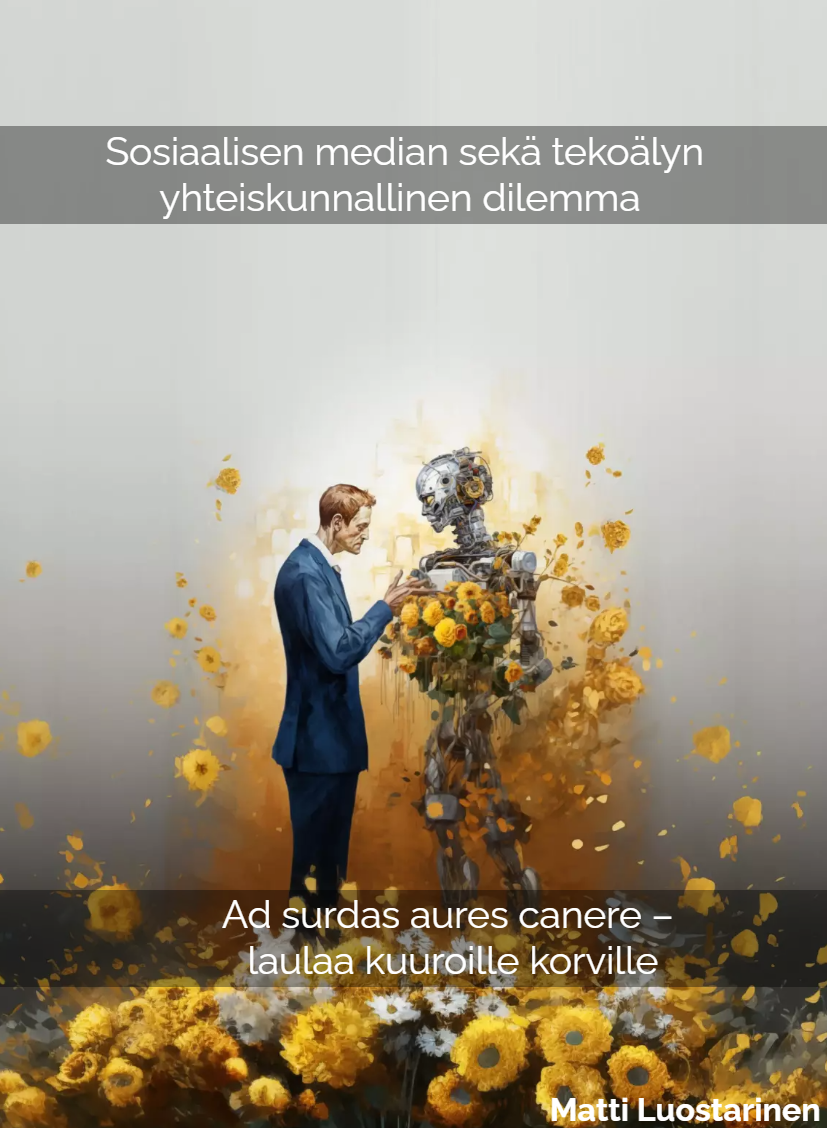 Sosiaalisen median sekä tekoälyn yhteiskunnallinen dilemma Ad surdas aures canere – laulaa kuuroille korvilleMatti LuostarinenSosiaalisen median sekä tekoälyn yhteiskunnallinen dilemma Ad surdas aures canere – laulaa kuuroille korvilleCluster Articles, Oct   Dec 2023Kuvitettu laitos@Matti LuostarinenKustantaja: BoD   Books on Demand, Helsinki, SuomiValmistaja: BoD   Books on Demand, Norderstedt, SaksaISBN: xxx xxx xx xxxx xKansi ja kuvat: Vellu Luostarinen / robotiikkaToimitus ja taitto: Outi Huhtalawww.clusterart.orgSisällysEsipuhe – PrologiSosiaalisen median talous ja strategia liittyy läheisesti hyvin moniin tutkimusaloihin ja on siten kuvattavissa joko monitieteisenä tai tieteidenvälisenä prosessina. Omalla kohdallani nämä käsitteet muuttuivat jo opiskeluaikoinani poikkitieteiseksi työskentelyksi. Tällöin tieteiden välisiä rajoja, mutta samalla myös yhdistäviä elementtejä, lähestyttiin aluksi filosofisena kysymyksenä, mutta myöhemmin yhä enemmän menetelmällisenä ja metodisena työskentelytapanamme. Eri tieteitä yhdistäviä kulttuurisia tekijöitä on toki runsaasti ja paradigmaiset työskentelytavat ovat monella tapaa samankaltaisia. Välineellisenä pidetty luonnontiede (natural science) on sekin lähestynyt menetelmällisesti etenkin tietokoneitten aikana ihmistieteitämme (human science) ja yhdistäjänä on ollut usein juuri mediamme. Siirtyminen mediayhteiskuntaan (media society) ja sen käyttämiin välinesiin oli tuomassa myöhemmin myös suuren yleisön ja sosiaalisen median (social media) osaksi tätä yhteistä algoritmien ja tietokoneitten yhteistä kieltämme. Vielä muutama vuosikymmen sitten samainen ilmiö olisi ollut laulamista kuuroille korville. – ”Ad surdas aures canere). Sama kehitys oli jo varhain käynnissä myös kuvataiteissa, musiikissa, jopa huippu urheilu vaati menetelmiä ja koulutusta, joka oli samaan aikaan lähellä ihmistieteitämme, mutta myös luonnontieteitten käyttämiä menetelmiä. Kaupallinen ja keskenään kilpailevat talousalueet, kulttuurit ja perinteinen maantiede tieteenä muuttui sekin suunnittelumaantieteen kautta poikkitieteiseksi tieteenalaksi. Oikeammin se oli ollut sitä aina karttoja laatiessaan ja GIS analytiikkaa (Geographical Information System) kehittäessään. Samalla aika  ja paikkatieteet lähestyivät toisiaan ja taustalla oli ilmastomuutoksen yhteinen haaste. Toki jo paljon aikaisemminkin. Syyttelemällä ei tehtyä saanut enää tekemättömäksi. – ”Accusando fieri infectum non potest.”Tarve rakentaa kieltämme, jossa kuvataiteet ja niiden algoritmit lähestyivät kielellistä ja sen vaatimaa symbolista tajuntaamme, on käynyt välttämättömäksi osaksi ymmärtää poikkitieteisiä prosessejamme. Luonnontieteet ja niiden symboliikka poikkeaa ihmistieteistä ja on aiheuttanut myös vaikeita yhteentörmäyksiä, jopa sodaksi kutsuttuja globaaleja vaiheita (Big Science War). Nämä surulliset ajat oli syytä sivuuttaa rinnan yhteisten algoritmien ja robotiikan kanssa operoiden. Tässä uudessa tilanteessa ketään ei kuitenkaan velvoiteta mahdottomaan. – ”Ad impossibilia nemo tenetur.”Olen kirjoittanut aiheesta kymmeniä artikkeleja ja myös kirjoja (ks. lähdekirjallisuus). Olemme nyt vaiheessa, jossa teknologian käyttö uudessa mediayhteiskunnassamme on tuonut mukanaan algoritmisen ajattelun sekä samalla robotiikan tekoälynä. Tämä kehitys on johtanut pohdintaan yhteiskunnallisen rakenteen muutoksista, ja esille on tullut etenkin käsite robotiikan ja algoritmien sekä sosiaalisen median, talouden ja strategian yhteisestä dilemmasta. Kirjoitin tästä teemasta täyttäessäni 60 vuotta vuonna 2011 kirjassani ”Social media economy and strategy”. Sen jälkeen kirjoja on tullut lisää kolmisenkymmentä julkaisua artikkeleineen. Noin 5000 artikkelia. Vähintä mitä voi odottaa, on vaatia itseltään sen mitä odottaa toisilta. – ”Ab alio expectes, alteri quod feceris.”Me lähestymme vaihetta, jossa verbaaliset rakenteet ja kuvataiteet, näköhavaintoon perustuvat havaintomme, ovat siirtymässä digiajan tuottamaan tulostamiseen ja analytiikkaan sisältäen samoja symbolirakenteita. Ne eivät ole enää analysoitaessa erillisiä, vaan samaa ulottuvuutta, paradigmaista muutosta samalla. Samalla digitaalisen teollisuuden ja vaikkapa puolijohteitten ja digitaalisen ”kauppasodan” kohdalla ilmiö on erityisen näkyvä, mutta ei toki ainut teknologiajättejä ja niiden toimintaa seurattaessa. Olemme suurten valintojen edessä, jossa myös kuluttajat ja kansalaiset ovat mukana keskustelussa, miten yhteiskuntaamme rakennamme. Arpa on heitetty. – ”Alea iacta est.”Tämän muutoksen oivaltaminen ja käyttö muistuttaa minua kokemuksista, jossa luonnontieteisen tutkimuksen ja analytiikan kautta edennyt väitöskirjani siirtyi myöhemmin uuteen vaiheeseen, toiseen väitöskirjaan ihmistieteitten suunnalla. Poikkitieteisesti tietonsa siirtäminen luonnontieteistä humanistien oppeihin on melkoinen loikka tieteenä. Siinä voiton saavuttaminen vaatii varmasti vaivaa. – ”Amat victoria curam.” Muutoksen kokeminen osana syntyvää poikkitieteistä ilmiötä edellytti lähtökohtaisesti oman maailmankuvan paradigmaista muuttamista. Luonnontieteisessä prosessiin haetut kokemukset ja välineistö tietokoneineen helpotti tämän vaikeana koetun dilemman sisäistämistä ja sen hyväksyntää, kuinka jälkimmäinen väitöskirja tulisi olemaan kokonaan uudessa ympäristössä toteutettava. Dilemmaksi muuttuva yhteiskunnallinen prosessi on lopulta ongelma kaikille osapuolille. Siinä väsyneet hakevat pääsääntöisesti riitaa. – ”A lasso rixa quaeritur.”Sama pätee vaikkapa nyt sitä vaihetta, jossa robotiikka ja tekoälyksi kuvattu prosessoi tekstejämme ja kuviamme tavalla, johon perinteinen kuvataide ei kykene, eikä ole tarpeenkaan. Ne eivät edusta samaa ulottuvuutta tai tavoitetta. Kameralla otettu kuva ei ole taidemaalarin kuvaama öljyvärityö sekään. Ne eivät edusta edes samaa paradigmaista ja maailmankuvallista tavoitetta. Olemme muuttamassa sellaisia kulttuurisia ja kielellisiä prosesseja, joiden hallinta ei ole poliittisesti tai taloudellisesti algoritmien vahvinta osaamistamme. Poliitikon ohjeet tietokoneelle ovat kuin hakisit vettä hohkakivestä, yrität nyhjäistä tyhjästä. – ”Aquam a punice postulare.” Olkoonkin että teksteistämme, kulttuuriemme kantavimmasta perinnöstä, etenkin tiedettä lähellä olevasta, syntyy algoritmien ja robotiikan tuotteena taidetta, joka puhuttelee meitä voimakkaasti juuri rationaalisena harkintana, mutta samalla myös emotionaalisena onnistumisena koskettavalla tavalla. Sama pätee shakkipeliin, jossa tietokone voittaa mestarin, tekemättä yhtäkään virhettä ja väsymättä siirtojaan minuuttikaupalla pohtien. Tuntematta tunnekuohuja suorituksistaan. Dilemma ei ole teknologiassa ja sen käytössä. Se löytyy kokonaan muualta. Se muistuttaa kaikkein sotaa kaikkia vastaan. – Bellum omnium contra omnes.”Käynnistän tämän kirjani esipuheella, jonka olen kirjoittanut aikanaan vuona 2005 toisen väitöskirjani alkuun ja uudelleen viimeksi kesällä 2023 kirjaani: ”Sosiaalisen median talous ja strategia – Algoritmit ja robotiikka.” Kolmas väitöskirjani kuvataiteissa olisi sisällöltään liki sama, mutta kohdistuisi nyt algoritmiseen tapaan operoida kielellämme, ja muuttaa sitä kuvataiteiden kautta kenen tahansa ymmärrettäväksi, ikään kuin shakkipelissä, jossa vastakkain ovat Stefan Schweigin ”shakkitarinassa” kuvatut mestarit ja näiden taustalla vaikuttaneet myös traumaattiset, toisen maailmansodan aikaiset kokemukset. Vastaavasti kirjani kansikuvassa kahteen eri pöytään asetetut maailmankuulun tiedemiehen ja kuvataiteilijan taideteoksen ehtoollisvieraat, ja heidän vierellään, etualalla, robotiikan ja tekoälyn edustajat. Leonardo da Vinci olisi otettu, jos näkisi tuon uuden taideteoksen. Hän lainaisi edellisen kirjani kansitekstiä: ”De visu; de auditu; de olfactu.” – ”Näkemänsä, kuulemansa, haistamansa.” Oleellista myös tämän uusimman kuvan ja taideteoksen synnyssä oli ko. taiteilijan työn valinta juuri tekoälyn toimesta ja perustuen kirjani kansitekstiin ”Social media economy and strategy – Algorithms and robotics.” Hän herätti henkiin Leonardo da Vincin ikivanhan teoksen ja sen tyylin, mutta lisäsi siihen itsensä taideteoksen etualalle, Milanossa Pyhän Marian kirkossa, robotteina omalla pöydällään pelaten ja omilla välineillään pyhään sakramenttiin osallistuen. Olettaen että dilemma ehkä näin kuvaten olisi helpommin ymmärrettävissä nyt vuonna 2023. Olisikohan tämä edelleenkin liian vaikea ymmärrettävä? Jos ei muuta niin tieto nyt ainakin lisää tuskaa. – ”Difficultatem facit doctrina.” Johdanto Sosiaalinen media, sen talous ja strategia (Social Media – Economy and Strategy), käynnisti kirjasarjani vuonna 2011 täyttäessäni 60 vuotta. Tuo kirjasarja on jatkunut tähän päivään saakka, olkoonkin että sosiaalisen median osuus sen synnyssä on luonteeltaan kaiken aikaa elävä ja muuttunut. Tänään sen painopiste kulkee tekoälyssä, algoritmeissa sekä yhteiskuntamme dilemmassa. Siellä taas vain harjoitus tekee mestarin – ”Fabricando fit faber.”Wkipedian mukaan dilemma, kreikkalainen δί λημμα, "kaksoisolettamus", eli ”pulma” on ongelma, johon on olemassa vähintään kaksi mahdollista ratkaisua. Retoriikassa vastaukset ovat usein epätyydyttäviä, mutta vastausten ei välttämättä pidä olla sellaisia, jotta ongelma voitaisiin luokitella dilemmaksi. Tyydyttävätkin vastaukset tekevät siis ongelmasta dilemman. Wikipediaa edelleen suoraan lainaten, selväsanaisesti sanottuna se tarkoittaa: Lause A tai lause B tiedetään todeksi, mutta molemmat tuottavat lauseen C, joten lauseiden A ja B saamista totuusarvoista riippumatta ne tuottavat joka tapauksessa lauseen C. Oliko selkosuomea? Kun käyttää vääriä sanoja, alkaa lähestyä taiteiden tiedekuntaa. – ”Falsa verba” – ”Facultas artium.”Esimerkkinä dilemmasta Wikipedia käyttää tuttua muna vai kana  kysymystämme. Retoriikassa kun dilemmaa hyödynnetään kysymyksissä, johon ei voi antaa totuudenmukaista vastausta. Esimerkiksi kysymykseen: ”Oletko lakannut pahoinpitelemästä aviopuolisoasi, kyllä vai ei?” Oli vastaus kumpi tahansa, kysymys vihjaa, että vastaaja on joka tapauksessa aiemmin hakannut aviopuolisoaan. Vaihtoehdoksi kun ei anneta sitä, ettei ole alkuperinkään hakannut puolisoaan. Terentiusta lainaten tehty ja sanottu eivät oikein tue toisiaan. ”Factis et dictis.” Plautusta taas lainaten: Se on tehty: sitä ei saada tekemättömäksi. – ”Factum est illud, fieri infectum non potest.”Mikä sitten on tässä dilemmojen todellisuudessa sosiaalisen median tulevaisuus? Etenkin liittäen siihen mukaan tieteen kehitys, teknologia, teollinen tuotanto ja algoritmien kautta ohjautuva kulttuurimme? Vai luotammeko pelkkään kohtalokkaaseen sattumaan. – ”Fatalis casus.” Joskus on sallittua oppia myös viholliselta. – ”Fas ast ab hoste doceri.”On syytä antaa algoritmien edustajalle ensimmäinen puheenvuoro ja olettaen, että shakin pelaajana kyse on niin ikään erehtymättömästä voittajastamme. Muita vaihtoehtoja kun ei anneta, täydellisesti siirtonsa hallitsevan kohdalla. Oli vastaus mikä tahansa, se on oikea. Ainakin parempi kuin sellaiset vastaukset, jotka ovat kehnomman shakinpelaajan siirtoja. Hitaasti harkittuja helpossakin tapauksessa. Tosin parempi kiirehtiä edes hitaasti kuin ei lainkaan. – ”Festina lente.” (keisari Augustus). Kysyn siis suoraan koneelta, mikä on sosiaalisen median tulevaisuus: Sosiaalisen median tulevaisuutta on vaikea ennustaa tarkasti, mutta voidaan tunnistaa joitakin trendejä ja mahdollisia suuntauksia, jotka voivat muovata sen kehitystä. Tässä on joitakin mahdollisia sosiaalisen median tulevaisuuden piirteitä:1. Virtuaalitodellisuus ja lisätty todellisuus: Sosiaalinen media saattaa siirtyä entistä enemmän kohti virtuaalitodellisuutta (VR) ja lisättyä todellisuutta (AR). Tämä voi mahdollistaa käyttäjille aidomman vuorovaikutuksen, esimerkiksi virtuaaliset kokoukset ja tapahtumat.2. Video ensisijaisena sisältönä: Video sisältö tulee todennäköisesti säilyttämään merkittävän asemansa sosiaalisessa mediassa. Live videot ja lyhyet, napakat videot (kuten TikTokissa) voivat jatkossakin olla suosittuja.3. Yksityisyyden korostaminen: Kasvava huoli tietosuojasta ja yksityisyydestä voi vaikuttaa sosiaalisen median alustojen kehitykseen. Käyttäjät voivat odottaa enemmän hallintaa henkilökohtaisten tietojensa käytöstä ja jakamisesta.4. Algoritmien läpinäkyvyys: Sosiaalisen median alustat voivat joutua lisäämään algoritmien läpinäkyvyyttä ja tarjoamaan käyttäjille enemmän mahdollisuuksia vaikuttaa siihen, mitä heidän syötteensä näyttää.5. Sosiaalinen kauppa: Yhä useammat sosiaalisen median alustat integroivat ostamisen ja myymisen suoraan palveluihinsa. Tämä trendi voi voimistua, ja sosiaalinen media voi muuttua entistäkin tärkeämmäksi kaupalliseksi kanavaksi.6. Ilmastotietoisuus: Sosiaalinen media voi myös heijastella yhteiskunnan kasvavaa huolta ilmastonmuutoksesta. Kestävät ja ympäristöystävälliset arvot voivat näkyä sosiaalisen median sisällössä ja kampanjoissa.7. Lokalisaatio ja yhteisöllisyys: Paikallisten yhteisöjen tukeminen ja korostaminen voi olla tulevaisuuden suuntaus. Ihmiset voivat hakea enemmän paikallista yhteyttä sosiaalisessa mediassa.On tärkeää huomata, että teknologian ja yhteiskunnan muutokset voivat vaikuttaa sosiaalisen median kehitykseen, ja uudet innovaatiot voivat yllättää meidät tulevaisuudessa.Epäilemättä mitä tahansa ennustettaessa oman aikamme epävarmuus aiheuttaa ongelmia myös algoritmeille, mutta nyt nämä luetellut seitsemän kohtaan ja mukana varaukset, on uskottava suunta. Epäilemättä olemme siirtymässä jo nyt lisääntyvään virtuaaliseen todellisuuteen ja kaipaamme myös aina vain aidompaa kokemus. Samaan aikaan kaipaamme lisää uutta teknologiaa, mutta samalla myös kohenevaa tietosuojaa ja yksityisyyttämme. Algoritmit saavat nekin haasteita, joista tekoäly on maininnut nyt yhden, kun todellisuudessa niitä on paljon enemmän. Samaan aikaan sosiaalinen media on yhä enemmän kaupallinen ilmiö, mutta toki myös paikallinen korostuu. Ilmastotietoisuus on toki itsestään selvä osa koko ajan kasvavaa myös yksityisyyden ja paikallisuuden korostamista. Muutos on jopa ihmiskasvoisempi kuin mihin olemme tänään medioissamme kohdanneet. Joitakin tosiasioita on kuitenkin syytä varoa: Mitä ihmiset toivovat, sen he mielellään uskovat. – ”Fere libenter homines id, quod volunt, credunt. (Julus Caesar). Entäpä sitten robotiikan kohdalla? Jos edellä kuvattiin sosiaalisen median osuutta tässä yhteisessä ympäristössämme, mikä se mahtaisi olla tekoälyn ja robotiikan sekä algoritmien kokemana lähitulevaisuudessamme? Minulla on omat näkemykseni, ja olen niistä kirjoittanut kirjoihini, siinä missä sosiaalisen median taloudesta ja strategiasta jo vuonna 2011. Ne ovat toteutuneet jopa kirjaimellisesti. Tehtäköön myös jatkossa taidon säännöillä. – ”Fiat lege artis.”Mikä on robotiikan ja tekoälyn lähiajan haasteet ja tulevaisuus sen itsensä vastaaman, ChatGPT? Robotiikan ja tekoälyn tulevaisuutta on haasteellista ennustaa täsmällisesti, mutta voidaan tunnistaa joitakin yleisiä suuntauksia ja mahdollisia kehityskulkuja. Tässä on muutamia näkökulmia robotiikan ja tekoälyn tulevaisuuteen:1. Teollisuusrobotiikan kasvu: Teollisuusrobotiikka tulee jatkamaan kasvuaan, ja robotit voivat ottaa käyttöön entistä monimutkaisempia tehtäviä. Yhteistyörobotiikka, jossa robotit työskentelevät ihmisten kanssa turvallisesti, voi yleistyä eri teollisuudenaloilla.2. Palvelurobotiikka: Palvelurobotiikka voi laajentua eri aloille, kuten terveydenhuoltoon, hotelli  ja ravintola alalle sekä vähittäiskauppaan. Robotit voivat suorittaa rutiinitehtäviä, auttaa hoitotyössä ja tarjota asiakaspalvelua.3. Tekoälyn integraatio arkipäiväiseen elämään: Tekoäly tulee olemaan yhä läsnä arkipäiväisessä elämässä, integroituna älylaitteisiin ja kodin automaatioon. Älykkäät avustajat ja henkilökohtaiset avustajat voivat käyttää koneoppimista tarjotakseen yksilöllisiä palveluita.4. Autonomiset ajoneuvot: Autonomiset ajoneuvot, kuten itseohjautuvat autot ja dronet, voivat tulla yhä yleisemmiksi. Tämä voi vaikuttaa liikenteeseen, logistiikkaan ja kuljetusalalle laajemmin.5. Eettiset kysymykset ja säätely: Kasvavan kehityksen myötä nousee esiin eettisiä kysymyksiä, kuten työpaikkojen korvaaminen automaatiolla, tietosuoja ja tekoälyn päätöksenteon avoimuus. Säätelyelimet voivat joutua mukautumaan nopeaan teknologiseen kehitykseen.6. Terveydenhuollon sovellukset: Tekoäly voi vaikuttaa merkittävästi terveydenhuoltoon, kuten diagnoosien tarkkuuden parantamiseen, hoitosuunnitelmien yksilöllistämiseen ja terveydenhuollon resurssien optimointiin.7. Koulutus ja työvoiman muutos: Työvoima voi kohdata muutoksia tekoälyn ja robotiikan leviämisen myötä. Uudelleenkoulutuksen ja koulutuksen tarve voi kasvaa, ja työvoiman on mahdollisesti sopeuduttava monipuolisempiin taitoihin.On tärkeää korostaa, että teknologian kehitys ei tapahdu irrallaan yhteiskunnallisista ja eettisistä näkökohdista. Robotiikan ja tekoälyn käyttöönottoa ohjaavat myös lait, normit ja ihmisten arvot. Tekoäly ja robotiikka voivat tarjota monia mahdollisuuksia, mutta niiden kehittämiseen ja käyttöön liittyy myös vastuita ja haasteita, joita yhteiskunnan on käsiteltävä.Tekoälyn vastaus on odotetun varovainen ja kohdistuu ilmiöihin, joiden kohdalla kehitys on jo pitkällä ja jatkossa näemme niiden innovaatioiden diffuusiota (leviämistä). Tämä koskee niin teollisuusrobotiikkaa kuin palvelurobotiikkaa sekä tekoälyn integroitumista arjen elämäämme. Hitaat omaksujat ja jälkiomaksujat ottavat ne vastaan sitä edes huomaamatta. Näin on ollut aina ennekin uuden poikkeuksellisen laajan yhteiskunnallisen ja kulttuurisen muuttajan integroituessa myös hyvin syrjäisiin saarekkeisiin yhteiskunnassamme. Tällä kertaa ero ei kulje maaseudun ja kaupungin välillä vaan pikemminkin tuottajan ja kuluttajan, sekä spatiaalisten rakenteiden sisällä niitä muuttaen ja muokaten mieleisekseen. Voimme vaikuttaa siihen vähemmän kuin vaikkapa aikanaan maaseudun ja kaupungin välisten omaksujatyyppien luokittelussa. Tätä aikanaan tutkineena, pidän nyt tapahtuvaa ilmiötämme yhteiskunnallisesti oikeudenmukaisempana. Emme näe enää siinä määrin eristettyjä saarekkeita tai slummeja, joiden kohdalla pelkän sähkövalon odottaminen vei vuosikymmeniä. Osin juuri tämän takia syntyy keskustelua myös tekoälyn mainitsemista eettisistä ja säätelyyn liittyvistä kysymyksistämme. Aiemmin perinteiset säätelyelimet menettävät asemiaan siinä missä tarve koulutukseen ja koko ajan lisääntyvään työvoiman tarpeeseen. Juuri nämä uudet työpaikat ja perinteisten katoaminen ovat osa syntyvää uutta yhteiskuntaamme ja sen mahdollista segregaatiot. Missään tapauksessa se ei ole likimainkaan sellainen kokemus, johon vaikkapa suomalaiset joutuivat aikanaan maaseudun ja kaupunkien välisessä vuoropuhelussa alkaen 1960 luvulta.Uudelleenkoulutus ja sen tarve on jo nyt ollut tuttu ilmiö eikä sen lisääntyminen, uuden oppiminen, ole ongelma. Terveydenhuollon kohdalla muutos on ollut käynnissä jo kauan siinä missä jatkossa eettiset kysymykset ja säätely sekä sopeutuminen jatkuvaan koulutukseen ja monipuolisiin taitoihimme. Onkin tärkeää korostaa, ettei algoritminen teknologian kehitys tapahdu irrallaan yhteiskunnallisista ja eettisistä näkökohdista. Robotiikan ja tekoälyn käyttöönottoa ohjaavat myös lait, normit ja ihmisten arvot. Tekoäly ja robotiikka voivat tarjota monia mahdollisuuksia, mutta niiden kehittämiseen ja käyttöön liittyy myös vastuita ja haasteita, joita yhteiskunnan on käsiteltävä.Entäpä kun nämä kaksi yhdistetään, sosiaalisen median kasvu ja sen talous ja strategia sekä tekoäly, robotiikka ja algoritmit? Mitä vuonna 2011 kirjoittamalleni kirjalle ”Social media economy and strategy” tapahtuu? Vielä tuolloin minulla ei ollut mahdollisuutta kysyä tätä robotiikalta, olkoonkin että algoritmit olivat toki tuttuja jo vuosikymmenien takaa aloittaessani opiskeluni yliopistossa. Oikeastaan useammassakin ja hakeutuen sekä luonnontieteiseen (natural science) että ihmistieteiseen (human science) tiedekuntaa. Vain hetki aiemmin nämä olivat käyneet läpi suuren tieteitten sodan (Big science war). Omat opettajani, osa heidän oppilaistaankin, edusti vielä tätä sotaa ja sen olivat sen eri puolille linnoittautuneina.Lähestymme mielenkiintoisia aikoja, joista on syytä kuulla toista osapuoltamme, algoritmeja ja tekoälyämme. Mitä sosiaalisen median ja sen talous sekä strategi voisi saada robotiikalta ja algoritmeiltamme, tekoälyltä. Kysytään sitä häneltä itseltään: Sosiaalisen median, robotiikan ja tekoälyn yhdistetty tulevaisuus voi tuoda esiin monia mielenkiintoisia kehityssuuntia ja synergioita. Tässä on esitelty joitakin mahdollisia näkökulmia niiden yhteiseen tulevaisuuteen:1. Personoitu sisältö ja palvelut: Tekoäly voi analysoida valtavia määriä dataa sosiaalisen median käyttäjistä ja tarjota entistä personoidumpaa sisältöä ja palveluita. Tämä voi sisältää yksilöllisiä suosituksia, räätälöityjä mainoksia ja älykkäitä avustajia, jotka oppivat käyttäjän mieltymyksistä.2. Älykkäät chatbotit sosiaalisessa mediassa: Sosiaalisen median alustoilla voi olla älykkäitä chatboteja, jotka tarjoavat reaaliaikaista asiakaspalvelua, vastaavat kysymyksiin ja tarjoavat tukea. Tekoäly mahdollistaa näiden botien oppimisen ja parantamisen ajan myötä.3. Virtuaalitodellisuuden ja lisätyn todellisuuden sosiaalinen integraatio: Sosiaalisen median ja VR/AR:n yhdistäminen voi avata uusia mahdollisuuksia vuorovaikutteisemmalle ja immersiivisemmälle sosiaaliselle kokemukselle. Ihmiset voivat jakaa virtuaalisia kokemuksia, osallistua virtuaalisiin tapahtumiin ja olla vuorovaikutuksessa muiden kanssa uusissa virtuaalisissa ympäristöissä.4. Sosiaalinen kauppa ja robotiikka: Robotiikka ja tekoäly voivat tehdä sosiaalisesta kaupasta entistä tehokkaampaa. Älykkäät robotit voivat esimerkiksi avustaa asiakkaita ostospäätöksissä, ja tekoäly voi analysoida käyttäytymistä paremman kohdentamisen ja personoinnin mahdollistamiseksi.5. Yhteisölliset robottiprojektit: Sosiaalisen median yhteisöt voivat osallistua ja tukea yhteisöllisiä robottiprojekteja. Esimerkiksi robotit voivat osallistua sosiaalisiin kampanjoihin, tehdä yhteistyötä käyttäjien kanssa ja edistää yhteisöllisiä päämääriä.6. Eettiset ja yksityisyyskysymykset: Yhdistelmä sosiaalista mediaa, robotiikkaa ja tekoälyä herättää myös lisääntyviä eettisiä ja yksityisyyskysymyksiä. Miten käyttäjien tietoja käytetään? Miten varmistetaan oikeudenmukainen ja vastuullinen käyttö?On tärkeää seurata näiden teknologioiden kehitystä ja niiden yhteisvaikutuksia, samalla kun yhteiskunta pyrkii löytämään tasapainon innovaation ja eettisten, yhteiskunnallisten kysymysten välillä. Teknologian vaikutukset voivat olla monimuotoisia, ja avainasemassa on huolehtia siitä, että niitä käytetään ihmisten hyvinvoinnin edistämiseksi.Elämme ihmeellistä aikaa itse sitä edes huomaamatta, saati pohtimatta. No nyt me pohdimme tekoälyn kanssa yhdessä ja tulos on hämmästyttävä verrattuna kylätoiminnan suunnitteluun 1970 luvulta tai kaupunkitutkimukseen. Nyt syntyy tulosta yhteisöllisinä robottiprojekteinamme kampanjoineen.Tulokset voidaan analysoida jo etukäteen ja säästää turhaa työtämme riidellen pienten maaseutukaupunkien tai kylien välillä. Sosiaalinen kauppa on käsitteenäkin kokonaan uusi, siinä missä vuorovaikutteinen ja immersiivinen sosiaalinen kokemus. Uudet alustat ja älykkäät chatbotit ovat käytössä, mutta niin myös personoitu sisältö ja palvelukin. Kerrankin kysytään käyttäjän mieltymyksiä, ennen kuin tämä on ehtinyt niitä edes itse miettiä. Kas kun ei oikein tiennyt tai ymmärtänyt. Oikeudenmukainen ja vastuullinen ovat uuden ajan varmasti toistuvia teemoja. Robotiikan ja algoritmien kohdalla tämä on sisäänrakennettu ilmiö, johon voit vastata vain joko kapinoimalla ja rettelöimällä, rikkomalla ja hävittämällä. Kuka sellaiseen ryhtyy yhteiskunnassa, jonka sisältö opitaan jo varhain kotona ja kouluissa, robotiikan ja algoritmien keskuksissa. Niinpä on tärkeää seurata näiden teknologioiden kehitystä ja niiden yhteisvaikutuksia, samalla kun yhteiskunta pyrkii löytämään tasapainon innovaation ja eettisten, yhteiskunnallisten kysymysten välillä. Teknologian vaikutukset voivat olla monimuotoisia, ja avainasemassa on huolehtia siitä, että niitä käytetään ihmisten hyvinvoinnin edistämiseksi.Kun olen käsitellyt kirjoissani aiemmin jo hybridiyhteiskuntamme ongelmat ja kouristelut (Hybridiyhteiskunnan kouristelu 2011) sekä mediayhteiskunnan suurten tapahtumien dramatiikan (osa 1 ja 2) vuonna 2013, menetetyn vuosikymmenen (2019), miten siirtyä mediayhteiskunnan hybridistä pandemian (2020), pandemiasta taantumaan ja luovan tuhon vuoteen (2021) sekä Euroopan hulluun vuoteen 2022? Emme palaa enää näihin kirjoihin, vaan jatkamme näistä jo kirjatuista kokemuksista oppia ottaen uuteen uljaaseen maailmaan, Eurooppaan ja myös Suomeen. Käsitteet kuitenkin muuttuvat ja niistä avainkäsite on nyt ilmiö nimeltä ”dilemma”.Mutta mitä dilemma tarkoittaa algoritmien kuvaamana ja tekoälyn sen robottina meille muotoillen. Mitä dilemma tarkoittaa, Chat GPT?ChatGPTDilemma on tilanne, jossa henkilö joutuu kohtaamaan kaksi vaihtoehtoa tai arvoa, joista kumpikaan ei vaikuta täydelliseltä, ja valinnan tekeminen on vaikeaa. Tämä voi aiheuttaa henkilölle sisäistä konfliktia ja epävarmuutta siitä, mikä päätös olisi paras tai moraalisesti oikea.Tyypillinen dilemma voi olla esimerkiksi tilanne, jossa henkilö joutuu valitsemaan kahden huonon vaihtoehdon välillä tai tilanne, jossa kaksi tärkeää arvoa ovat ristiriidassa keskenään. Dilemma voi ilmetä monissa elämänalueissa, kuten eettisissä kysymyksissä, ihmissuhteissa, työelämässä tai päätöksenteossa yleensä.Dilemman ratkaiseminen vaatii usein harkintaa, pohdintaa ja joskus kompromisseja. On myös tilanteita, joissa ei ole selvää oikeaa tai väärää ratkaisua, ja henkilön täytyy tehdä päätös parhaan arviointinsa mukaan.Kun dilemma määritellään näin kaksinapaisessa ja poliittisesti eripuraisessa maassa ja maailmassa, kompromisseja tekevässä, elämä tahtoo olla yhtä dilemmaa. Kun mukaan päätöksenkoon tulee kolmas osapuoli, tässä tapauksessa robotikka, sitä voidaan pitää onnettomien ratkaisujen syntipukkina. Ei pelkästään asiantuntijoita virkamiehineen.Voisitko antaa meille esimerkkejä näistä poliittisista dilemmoistamme? Me kun opimme ja ymmärrämme parhaiten kouluopetuksessa ja jopa yliopistoissamme juuri esimerkkien kautta. Käytin itsekin juuri esimerkkejä kuvatessani vaikeita asioita ja dilemma on usein monelle ääripään ihmiselle vaikea asia hyväksyä. Kun ikää ja elämänkokemusta tulee lisää, dilemma alkaa olla liki ainut tapa oivaltaa sellainen kehitys, jossa taustalla ovat nuoren ihmisen ideologiset ja mielestään puhdasoppiset ratkaisut. Sen sijaan ikääntyvä yhteiskunta ymmärtää dilemman, mutta samalla myös ratkaisut, joissa se ei ole ainut voittaja. Mutta ei myöskään yhtenään häviämässä. Tappiotkin voidaan muuttaa myöhemmin voitoiksi.Voisitko ChatGPT antaa esimerkkejä oman aikamme yhteiskunnallisista tai kulttuurista, poliittisista dilemmoista?ChatGPTOman aikamme yhteiskunnassa ja kulttuurissa on useita monimutkaisia dilemmoja, jotka liittyvät esimerkiksi teknologiaan, ympäristöön, politiikkaan ja sosiaalisiin kysymyksiin. Tässä muutamia esimerkkejä:1. Teknologian ja yksityisyyden dilemma: Haaste: Nopea teknologinen kehitys, kuten tekoäly ja älylaitteet, luo uusia mahdollisuuksia, mutta samalla syntyy kysymyksiä yksityisyyden suojaamisesta. Esimerkiksi, miten tasapainotetaan teknologisen innovaation edut ja yksilön oikeus yksityisyyteen?2. Ilmastonmuutoksen torjunta vs. taloudellinen kasvu: Haaste: Tarve vähentää hiilipäästöjä ja hillitä ilmastonmuutosta saattaa olla ristiriidassa taloudellisen kasvun tavoitteen kanssa. Miten saavuttaa kestävä tasapaino ympäristönsuojelun ja taloudellisen kehityksen välillä?3. Monikulttuurisuus ja identiteettipolitiikka: Haaste: Monikulttuurisissa yhteiskunnissa esiintyy joskus jännitteitä eri kulttuurien ja identiteettiryhmien välillä. Miten edistetään monimuotoisuutta ja samalla varmistetaan yhteisön yhtenäisyys ja koheesio?4. Tietotulva ja disinformaatio: Haaste: Digitaalisen aikakauden myötä tiedon määrä on valtava, mutta samalla esiintyy disinformaatiota ja valeuutisia. Miten varmistetaan kansalaisten tiedonsaanti ja samalla torjutaan haitallista disinformaatiota?5. Sosiaaliturva ja taloudellinen epätasa arvo: Haaste: Taloudellinen eriarvoisuus on kasvava huolenaihe, ja samalla on keskustelua siitä, miten sosiaaliturvaa tulisi uudistaa. Miten tasapainotetaan tarvetta tukea niitä, jotka tarvitsevat apua, ja samalla kannustetaan taloudellista aktiivisuutta?Nämä dilemmat ovat monimutkaisia, ja niiden ratkaiseminen vaatii huolellista harkintaa sekä yhteiskunnallista keskustelua ja päätöksentekoa.Ohessa algoritmin esittelemät dilemmat ovat jo oman aikamme etenkin poliitikkojen, mutta myös tutkijoiden tuntemia yhdyskuntasuunnittelun ja kulttuurimme tunnetuimmat dilemmat. Aluesuunnittelusta koulutusta antaneena yliopistoissamme koulutin oppilaitani käyttämään kaiken aikaa tietokonetta analysoinnissa mutta samaan aikaan tutustumaan myös arjen elämään haastatellen vaikeistakin asioista kansalaisia alueilla, joissa tiedettiin olevan vaikeita konflikteja, mutta myös dilemmoja. Oli etsittävä ratkaisuja niiden hoitamaseksi. Ja toki niitä löytyi, kun suurella joukolla liikuttiin ja tietokonetta algoritmeineen vaivattiin. Moni oppilaistani sijoittuikin vaativiin tehtäviin ei vain professoreina yliopistoissaan vaan myös suurten sairaaloiden ja kaupunkien johtajina. Harva heistä oivalais, miksi he olivat niin kysyttyjä. Tait toimittajat uutisia tehden suunnittelumaantieteen laitostamme yhtenään vaivaten. Seuraava kysymys ChatGPT:n vastattavaksi oli johdatteleva, mutta välttämätön annettaessa koneelle ja algoritmeille mahdollisuus paneutua teemaan hetkellä, jolloin siltä itseltään puuttuivat kokonaan vuoden 2023 tapahtumatiedot. Se oli suuri puute. Niin paljon uutta avautui juuri Euroopan hullun vuoden 2022 jälkeen.Onko nykyinen yhteiskuntamme luonteeltaan dilemmojen leimaama, ChatGPT? ChatGPTKyllä, voisi sanoa, että nykyinen yhteiskuntamme on monin tavoin leimautunut erilaisilla dilemmoilla. Monimutkaiset kysymykset ja ristiriidat ovat olennainen osa yhteiskunnallista kehitystä, ja nykyään ne näyttävät ilmenevän monilla eri tasoilla. Tässä muutamia esimerkkejä:1. Teknologian nopea kehitys ja eettiset kysymykset: Nopeasti etenevä teknologia tuo mukanaan lukuisia mahdollisuuksia, mutta myös monia eettisiä haasteita, kuten yksityisyyden suoja, tekoälyn vastuullinen käyttö ja ihmisen korvaaminen automaatiolla työpaikoilla.2. Globalisaatio ja kansalliset intressit: Globalisaatio luo tiiviitä taloudellisia, kulttuurisia ja poliittisia yhteyksiä maiden välille, mutta samalla herättää kysymyksiä kansallisista intresseistä, suvereniteetista ja epätasa arvosta.3. Ympäristönsuojelu vs. talouskasvu: Pyrkimykset säilyttää ympäristö ja hillitä ilmastonmuutosta saattavat tuntua ristiriidassa taloudellisen kasvun tavoitteen kanssa, mikä luo haasteen tasapainottaa näitä tavoitteita.4. Sosiaaliset oikeudet ja poliittinen polarisaatio: Kamppailu sosiaalisten oikeuksien puolesta ja poliittinen polarisaatio voivat luoda jännitteitä yhteiskunnassa, kun erilaiset arvot ja näkemykset kohtaavat.5. Tietoyhteiskunta ja tietosuoja: Digitalisaatio ja tietoyhteiskunta tarjoavat valtavasti mahdollisuuksia, mutta samalla herättävät huolta tietosuojasta ja yksityisyyden säilyttämisestä.Nämä esimerkit osoittavat, että yhteiskunnalliset dilemmat ovat usein monimutkaisia ja monitasoisia. Niiden ratkaiseminen vaatii usein tasapainottelua erilaisten intressien, arvojen ja tavoitteiden välillä. Yhteiskunnan kyky käsitellä näitä dilemmoja vaikuttaa sen kestävyyteen ja kehitykseen.Kone ja algoritmit valitsi kaikki ne viisi dilemmaa, joista olen itsekin aiemmin runsaasti kirjoittanut. Joko artikkeleina ja esseinä tai suoraan kirjan kannesta alkaen. Ne eivät ole marginaalisia kysymyksiä. Pieniin dilemmoihin törmäämme paikallisessa politiikassa liki päivittäin ja ne pitävät usein myös virkamiehet pihdeissään vuosikausia. Kansalaisilla ei kuitenkaan ole aikaa odottaa ja talousalue alkaa menettää ensin veronmaksajansa ja myöhemmin elinkelpoisuutensakin. Suurten kaupunkien kohdalla dilemmojen käsittely on opittu ja ne ratkotaan ymmärtäen niiden luonnekin.Kaikesta tästä kehityksestä on ollut luonnollisesti seurakusiakin. Seurava kysymys oli ChatGPT:n vastattavaksi kuin syöttö suoraan lapaan.Olemmeko siirtyneet mediayhteiskunnasta dilemmayhteiskuntaan, ChatGPT?ChatGPTKäsitteet "mediayhteiskunta" ja "dilemmayhteiskunta" eivät ole vakiintuneita termejä, mutta voidaan pohtia, mitä niillä voisi mahdollisesti tarkoittaa.1. Mediayhteiskunta:Medialla on aina ollut tärkeä rooli yhteiskunnassa, mutta digitalisaation ja internetin myötä tiedonkulku on nopeutunut ja laajentunut entisestään. Tämä voi johtaa siihen, että media vaikuttaa voimakkaasti siihen, miten ihmiset saavat ja jakavat tietoa.2. Dilemmayhteiskunta (hypoteettinen käsite):Jos ajattelemme yhteiskuntaa "dilemmayhteiskuntana", se voisi viitata siihen, että yhteiskunnassa on runsaasti monimutkaisia ja vaikeasti ratkaistavia ongelmia (dilemmoja), joista päätöksiä on tehtävä.Yhdistäen nämä ajatukset voisi sanoa, että mediayhteiskunnassa nopeatiedonvälitys ja tiedon moninaisuus voivat tuoda esille enemmän monimutkaisia kysymyksiä ja dilemmoja. Sosiaalinen media ja muut tiedonvälityskanavat voivat nostaa esille erilaisia näkökulmia ja arvoja, luoden samalla tilanteita, joissa ihmiset joutuvat kohtaamaan monenlaisia vaikeita päätöksiä tai ristiriitoja.On myös tärkeää huomata, että nämä ovat abstrakteja käsitteitä, ja yhteiskunta on aina monimutkainen ja jatkuvasti muuttuva kokonaisuus. Voidaan sanoa, että mediayhteiskunta on osa suurempaa kuvaa, jossa yhteiskunnassa on monia erilaisia tekijöitä ja dynamiikkoja, mukaan lukien erilaiset dilemmat ja haasteet.Kuten huomaat, tekoäly on nyt algoritmeineen kuin shakkimestari, joka ei ota riskejä. Se oivalsi siirtoni ja odottamaan seuraavaa vastatakseen vasta sitten, unohtaen turhan siirtonsa ja peläten minun tekevän hänelle ansan, johon hänellä oli kyllä jo siirto odottamassa. Tekoäly on tässä pelissä, shakissa, voittamaton. Ninpä seuraava kysymys on juuri se, jota tekoäly odottikin. Miksi tuottaa sille pettymys? Onko tekoäly ja algoritmit ratkaisu ongelmalle vai osa ongelmaa nimeltä dilemma, ChatGPT?ChatGPTTekoäly (TAI) ja algoritmit voivat olla sekä ratkaisu että osa ongelmaa riippuen siitä, miten niitä kehitetään, käytetään ja säännellään. Alla on joitakin näkökulmia:Ratkaisu:1. Tehokkuus ja innovaatio: Tekoäly voi tuoda mukanaan tehokkuutta monilla aloilla, kuten terveydenhuollossa, liikenteessä ja teollisuudessa, mikä voi parantaa prosessien suorituskykyä ja tuottavuutta.2. Päätöksentuki: Algoritmit voivat tarjota arvokasta päätöksentukijaa monimutkaisten ongelmien ratkaisemiseksi. Esimerkiksi lääketieteen algoritmit voivat auttaa diagnosoimaan sairauksia tarkemmin.3. Rajallisten resurssien optimointi: Tekoäly voi auttaa optimoimaan resurssien käyttöä, esimerkiksi energiatehokkuuden parantamisessa tai liikenteen sujuvuuden lisäämisessä.Ongelma:1. Bias ja epäoikeudenmukaisuus: Algoritmit voivat perustua historiallisiin tietoihin, jotka sisältävät epätasaista kohtelua. Tämä voi johtaa algoritmiseen syrjintään ja epäoikeudenmukaisuuteen, mikä on merkittävä ongelma.2. Tietosuoja ja yksityisyys: Tekoäly käyttää suuria määriä tietoa, mikä voi aiheuttaa huolen yksityisyydensuojasta. Väärinkäytökset tai tietovuodot voivat johtaa vakaviin seurauksiin.3. Työpaikkojen menetys ja taloudellinen eriarvoisuus: Automaatio ja tekoäly voivat johtaa tietyntyyppisten työpaikkojen katoamiseen, mikä voi lisätä taloudellista eriarvoisuutta ja aiheuttaa muutoksia työvoiman rakenteessa.4. Vastuullisuus ja valvonta: Tekoälyn päätöksentekoprosessit ovat usein monimutkaisia, mikä tekee niiden toiminnan ymmärtämisestä vaikeaa. Tämä voi aiheuttaa vastuukysymyksiä ja vaikeuttaa algoritmien valvontaa.Lopulta, ratkaisu vai ongelma riippuu siitä, miten tekoälyä ja algoritmeja kehitetään, käytetään ja hallinnoidaan. On tärkeää ottaa käyttöön eettisiä ohjeita, valvoa algoritmien toimintaa ja huolehtia siitä, että ne tukevat yhteiskunnan arvoja ja tavoitteita.Tekoälyn tapa vastata ongelmaan ”dilemma”, jonka se voi myös itse aiheuttaa, oli odotettu ja löydetty kaikki ne avaintekijät, joita myös oma mediamme käyttää ilmiön kuvaamiseen. Palatiin hyvin avointa shakkia. Tekoäly jäi odottamaan seuraavaa siirtoani, jonka se kyllä jo tiesikin. Oma motiivini oli hankkia vain vilpittömästi viimeisintä tietoa, ei palata typerää shakkia. Tietoa haettiin juuri algoritmiselta tekoälyltä. Ei sen enempää eikä vähempää.Millaista nimitystä käyttäisit tälle uudelle yhteiskuntamallille, ChatGPT?ChatGPTKoska kyseessä on monimutkainen ja laaja käsite, joka sisältää sekä positiivisia että haasteellisia piirteitä, voi olla vaikeaa löytää yhtä yhteistä nimitystä tällaiselle yhteiskuntamallille. Käsitteitä, kuten "teknologiapohjainen yhteiskunta", "dilemmayhteiskunta" tai "tekoäly yhteiskunta", voidaan käyttää kuvastamaan joitakin näkökulmia.On myös tärkeää huomata, että yhteiskunta on jatkuvassa muutoksessa, ja sen kehitys voi olla monitahoinen. Yhteiskuntamallit eivät yleensä ole yksiselitteisiä, ja ne kehittyvät ajan myötä erilaisten vaikutusten, päätösten ja kehityskulkujen seurauksena.Ehkä tärkeintä on, että keskustelu yhteiskunnan suunnasta, sen haasteista ja mahdollisuuksista jatkuu avoimena ja osallistavana. Yhteiskuntaa koskevien kysymysten ymmärtäminen ja niiden käsittely vaatii laajaa osallistumista, monipuolisia näkökulmia ja jatkuvaa arviointia.Tekoäly oli antanut oman ratkaisunsa synteesinä edellisistä siirroistamme. Etenen siis avoimena ja osallistavana tavoitteenani ymmärtäminen. Oli aika saada vastaus tekoälyn ja algoritmien maailman käsitys dilemmayhteikunnastamme. Ei pelkästään ”tekoälyhteiskunnasta”. Olkoonkin että se olisi ollut mieluinen vastattavaksi. Poistaa meidät ihmiset pelilaudalta.Määrittele dilemmayhteiskunta, ChatGPTChatGPT"Dilemmayhteiskunta" ei ole vakiintunut termi, mutta voidaan harkita sen määrittelemistä seuraavasti:Dilemmayhteiskunta: Dilemmayhteiskunta viittaa yhteiskuntaan, jossa monimutkaiset ja vaikeasti ratkaistavat eettiset, moraaliset tai käytännön ongelmat ovat keskeisiä. Yhteiskunnassa koetaan useita ristiriitoja, joihin ei ole selkeää tai yksiselitteistä ratkaisua. Nämä dilemmat voivat liittyä esimerkiksi teknologian kehitykseen, ympäristöön, sosiaalisiin oikeuksiin, talouteen ja moniin muihin elämänalueisiin. Dilemmayhteiskunnassa kansalaiset, päättäjät ja instituutiot joutuvat säännöllisesti kohtaamaan valintoja, joissa erilaiset arvot, intressit ja tavoitteet ovat ristiriidassa keskenään.Tällaisessa yhteiskunnassa päätöksenteko voi olla vaikeaa, ja se vaatii tasapainoilua erilaisten näkökulmien välillä, sekä avointa ja rakentavaa keskustelua yhteiskunnan tulevaisuudesta. Dilemmayhteiskuntaan liittyy usein tarve pohtia syvällisesti arvoja, prioriteetteja ja keinoja, joilla vastataan monimutkaisiin haasteisiin.Tekoälyn vastaus oli rehellinen analyysi ja odottamattoman avoin.Oleelliset ongelmat luetellaan, mutta myös avautuvat mahdollisuudet. Olemme ihmisinä mukana pelissä. Pohtimassa syvällisesti arvoja, prioriteettja ja keinoja, joilla vastataan taatusti monimutkaisiin haasteisiin. Teknologia on sinä sittenkin väline, ei päämäärä. Entä hybridiyhteiskunta? Miten kuvaat sen merkityksen jatkossa, ChatGPTChatGPT"Hybridiyhteiskunta" ei ole myöskään vakiintunut termi, mutta voidaan harkita sen määrittelemistä seuraavasti:Hybridiyhteiskunta: Hybridiyhteiskunta viittaa yhteiskuntaan, jossa perinteiset ja uudet elementit, perinteiset ja digitaaliset rakenteet sekä erilaiset arvot ja käytännöt ovat limittyneet ja muodostavat monimuotoisen kokonaisuuden. Tämä termi korostaa yhdistelmää eri osatekijöistä, jotka muovaavat yhteiskuntaa.Hybridiyhteiskunnassa voisi olla samanaikaisesti perinteisiä instituutioita ja käytäntöjä sekä uuden ajan ilmiöitä, kuten digitaalisia teknologioita, verkostoitumista ja globaaleja vaikutteita. Tällainen yhteiskunta voisi koostua monista kerroksista, joissa perinteiset kulttuuriset ja sosiaaliset piirteet elävät rinta rinnan nykyaikaisten ja teknologisten kehitysten kanssa.Hybridiyhteiskuntaan liittyy usein monimutkaisuutta ja monimuotoisuutta, kun erilaiset kulttuurit, arvot ja ideat kohtaavat ja vuorovaikuttavat keskenään. Termi voi myös viitata siihen, että yhteiskunta on jatkuvassa muutoksessa, ja se sopeutuu uusiin vaikutteisiin säilyttäen samalla perinteisiä piirteitään.Tekoäly ei peittele, kuinka hybridiyhteiskunnan jatko olisi ongelma laajemmalle uudistumiselle. Kirjani ”Hybridiyhteiskunnan kouristelu” vain jatkuisi. Olisimme edelleen kokoelma ikivanhaa ja samalla uutta ja myös algoritmeille sopivaa, mutta vain paikkaillen vanhaa. Oli aika siirtyä seuraavaan kysymykseen.Olemmeko siirtymässä hybridiyhteiskunnasta kohti dilemmayhteiskuntaa, Chat GPT?ChatGPTVaikka "hybridiyhteiskunta" ja "dilemmayhteiskunta" eivät ole vakiintuneita käsitteitä, voimme pohtia yleisiä yhteiskunnallisia kehityksiä.Yhteiskunnat ovat jatkuvassa muutoksessa, ja niissä voi olla piirteitä monesta eri mallista. "Hybridiyhteiskunta" voi viitata monimuotoisuuteen, jossa perinteiset ja modernit elementit ovat samanaikaisesti läsnä. Toisaalta, "dilemmayhteiskunta" kuvastaisi yhteiskuntaa, jossa monimutkaiset ja vaikeasti ratkaistavat ongelmat ovat keskeisiä.On mahdollista, että tulevaisuuden yhteiskunnat sisältävät sekä hybridiyhteiskunnan että dilemmayhteiskunnan piirteitä. Digitaalisen aikakauden ja globalisaation myötä yhteiskunnat voivat muuttua monipuolisemmiksi ja monimutkaisemmiksi. Yhteiskunta saattaa kohdata monia haasteita, jotka liittyvät esimerkiksi teknologian nopeaan kehitykseen, ympäristöongelmiin, sosiaalisiin kysymyksiin ja poliittiseen epävakaisuuteen.Ongelmat, kuten teknologian eettiset kysymykset, ilmastonmuutos, taloudellinen eriarvoisuus ja sosiaaliset oikeudet, saattavat luoda monimutkaisia dilemmoja, jotka vaativat laajaa keskustelua ja harkittuja päätöksiä. Näiden haasteiden käsittelyssä voidaan tarvita monitahoisia lähestymistapoja, jotka huomioivat erilaiset arvot, intressit ja tavoitteet.Olemme nyt vaiheessa, jossa tekoälyn ja algoritmien paikka on oikein käytettynä tärkein. On aika tehdä tärkeimmät siirrot shakissa. Me tiedämme jo sen päättyvän tasapeliin, mutta ei toki ratkaisemattomaan. Päinvastoin. Halaamme kohta toisiamme. Ruokkiiko dilemman ja hybridin läsnäolo yhteiskunnassamme tekoälyä ja robotiikkaa avainratkaisuina, ChatGPT?ChatGPTTekoälyä ja robotiikkaa pidetään usein avainratkaisuina moniin yhteiskunnallisiin haasteisiin ja dilemmoihin. Niitä kehitetään ja sovelletaan monilla eri aloilla toivottujen tulosten saavuttamiseksi. Tässä on joitakin esimerkkejä siitä, miten tekoäly ja robotiikka voivat toimia ratkaisuina yhteiskunnallisille haasteille:1. Terveydenhuolto: Tekoälyä voidaan käyttää diagnostiikassa, hoitosuunnitelmien laatimisessa ja potilaiden seurannassa. Robotiikka voi auttaa hoitotyössä, erityisesti vanhustenhoivassa ja pitkäaikaissairaiden tukemisessa.2. Ilmastonmuutoksen torjunta: Tekoäly voi analysoida suuria määriä dataa ja auttaa optimoimaan energiankäyttöä, ennustamaan sääilmiöitä tai kehittämään kestävämpiä ratkaisuja.3. Työpaikkojen luominen ja koulutus: Vaikka tekoäly voi automatisoida tiettyjä tehtäviä, se voi myös luoda uusia työpaikkoja ja edellyttää uudenlaista osaamista. Robotiikka voi auttaa erityisesti fyysisesti vaativissa tehtävissä.4. Turvallisuus ja valvonta: Tekoälyä voidaan käyttää ennakoimaan ja torjumaan turvallisuusuhkia, kuten rikollisuutta tai terrori iskuja. Robotiikka voi tarjota autonomisia järjestelmiä turvallisuustehtävissä.5. Koulutus ja tiedonvälitys: Tekoälyä ja robotiikkaa voidaan käyttää opetuksessa ja tiedonvälityksessä, mahdollistaen yksilöllistetyn oppimisen ja laajemman pääsyn koulutukseen.On kuitenkin tärkeää huomata, että tekoälyn ja robotiikan käyttöön liittyy myös monia eettisiä, yhteiskunnallisia ja taloudellisia kysymyksiä. Näitä ovat muun muassa tietosuoja, algoritmien läpinäkyvyys, vaikutukset työmarkkinoihin ja teknologian epätasainen saatavuus. Lisäksi tekoäly ja robotiikka voivat itsessään luoda uusia dilemmoja, kuten koneiden tekemät eettiset päätökset ja automatisoidun päätöksenteon vastuu.Tekoäly ja robotiikka voivat toimia avainratkaisuina moniin haasteisiin, mutta niiden käyttöön liittyy monimutkaisuuksia, jotka vaativat huolellista harkintaa, eettisiä ohjeita ja yhteiskunnallista keskustelua.On aika tehdä viimeine siirto ChatGPT:n vastattavaksi.Toisin sanoen algoritmit ja tekoäly syventää siirtymää yhteiskunnan dilemmaan, dilemmayhteiskunnan käyttö on siten hyvinkin osuva? ChatGPTKyllä, voisi ajatella, että algoritmit ja tekoäly syventävät monia yhteiskunnallisia dilemmoja. Vaikka ne tarjoavat monia mahdollisuuksia ja ratkaisuja, niiden käyttöön liittyy myös monia haasteita ja eettisiä kysymyksiä, jotka voivat luoda tai korostaa yhteiskunnallisia dilemmoja. Tässä on joitakin esimerkkejä:1. Bias ja syrjintä: Algoritmit voivat perustua historiallisesti epätasa arvoisiin tietoihin ja näin ollen vahvistaa olemassa olevia ennakkoluuloja ja syrjiviä käytäntöjä.2. Tietosuoja: Tekoälyyn ja algoritmeihin liittyy usein suuria tietomääriä, mikä voi herättää kysymyksiä yksityisyydensuojasta ja tietoturvasta.3. Autonomiset päätökset: Kun tekoäly kykenee tekemään itsenäisiä päätöksiä, kuten autonomiset ajoneuvot tai automatisoidut päätöksentekojärjestelmät, syntyy kysymys vastuusta ja päätösten läpinäkyvyydestä.4. Työllisyys ja taloudellinen eriarvoisuus: Vaikka tekoäly ja automaatio voivat luoda uusia mahdollisuuksia, ne voivat myös johtaa tietyntyyppisten työpaikkojen vähenemiseen, mikä voi lisätä taloudellista eriarvoisuutta.5. Moraaliset päätökset: Algoritmit voivat joutua tekemään päätöksiä, jotka sisältävät moraalisia näkökohtia. Esimerkiksi, miten auton ajamaa tekoälyä tulisi ohjelmoida tilanteessa, jossa on mahdoton välttää onnettomuus?Joten, käsite "dilemmayhteiskunta" voi kuvata aikaa, jolloin yhteiskunnassa kohtaamme entistä monimutkaisempia ja eettisesti vaativampia päätöksiä, jotka liittyvät teknologian, tietojen käytön ja autonomisen päätöksenteon lisääntymiseen. Tämä vaatii syvällistä harkintaa, säätelyä ja yhteiskunnallista keskustelua näistä kysymyksistä.Olemme juuri ratkaisseet filosofisen ongelman, joka auttaa meitä ohjaamaan kohti parempaa tulevaisuutta. Kiitos siitä, ChatGPTOle hyvä! Olen iloinen, että keskustelu oli avuksi ja inspiroiva. Jos sinulla on muita kysymyksiä tai aiheita, joihin haluaisit pureutua, älä epäröi kysyä. Hyvää jatkoa ja menestystä!Social media and roboticChatGPTSocial media and robotics are two distinct but interconnected fields that have significant impacts on modern society. Here's an overview of how they relate to each other:1. Social Media and Human Robot Interaction:Social media platforms are used as a means of communication and interaction among humans. Robots can be designed to interact with users on social media, responding to messages, comments, and posts. Chatbots and AI driven customer service are examples of robots used in this context.2. Social Media and Robotics Research:Researchers and robotics enthusiasts often share their work and findings on social media platforms to reach a broader audience. This facilitates knowledge dissemination and fosters collaboration within the robotics community.3. Social Media as a Source of Data for Robotics:Social media platforms generate vast amounts of data, including text, images, and videos. This data can be valuable for training machine learning models used in robotics, such as image recognition algorithms or natural language processing for human robot interaction.4. Robot Assisted Social Media Marketing:Some businesses use robots and automation to manage their social media presence. These robots can schedule and post content, engage with followers, and collect data for analytics.5. Social Media and Robotics in Education:Social media platforms are used to share educational content related to robotics, tutorials, and updates on robotics competitions and events. This enables students, educators, and enthusiasts to stay informed and connected with the robotics community.6. Robotics and Social Media for Activism:Social media plays a crucial role in raising awareness and mobilizing people for various causes. Some activists and organizations employ robots for unique and attention grabbing actions, which can be shared on social media to amplify their messages.7. Ethical and Privacy Concerns:The use of robotics in the context of social media raises ethical questions related to privacy and data security. As robots interact with users online, there is a need to ensure that user information is handled responsibly and that personal boundaries are respected.8. Social Robots for Communication:Social robots, designed to interact with humans in a social and friendly manner, can be integrated into social media platforms to offer companionship, support, or entertainment to users.9. Robots as Social Media Influencers:In some cases, robots and AI driven avatars are used as social media influencers. These digital entities can gain a following, share content, and even promote products or ideas.Overall, social media and robotics are interlinked in various ways, from the use of robots for social media management and human robot interaction to the sharing of robotics related content on social platforms. The relationship between these fields continues to evolve as technology advances and new opportunities and challenges arise.Sosiaalinen media ja robotiikkaChatGPTSosiaalinen media ja robotiikka ovat kaksi erillistä, mutta keskinäisesti liittyvää alaa, joilla on merkittäviä vaikutuksia nykyaikaiseen yhteiskuntaan. Tässä on yleiskatsaus siihen, miten ne liittyvät toisiinsa:1. Sosiaalinen media ja ihmisen ja robotin välinen vuorovaikutus:Sosiaalisen median alustoja käytetään ihmisten väliseen viestintään ja vuorovaikutukseen. Robotit voivat olla suunniteltu vuorovaikuttamaan käyttäjien kanssa sosiaalisessa mediassa vastaamalla viesteihin, kommentteihin ja päivityksiin. Chatbotit ja tekoälypohjaiset asiakaspalveluratkaisut ovat esimerkkejä roboteista, joita käytetään tässä kontekstissa.2. Sosiaalinen media ja robotiikan tutkimus:Tutkijat ja robotiikan harrastajat jakavat usein työnsä ja löydöksensä sosiaalisen median alustoilla, jotta ne tavoittaisivat laajemman yleisön. Tämä helpottaa tiedon levittämistä ja edistää yhteistyötä robotiikkayhteisössä.3. Sosiaalinen media tietolähteenä robotiikalle:Sosiaalisen median alustat tuottavat valtavia määriä dataa, mukaan lukien tekstiä, kuvia ja videoita. Tätä dataa voidaan käyttää arvokkaana koulutusaineistona tekoälymallien kouluttamiseen, kuten kuvantunnistusalgoritmeihin tai luonnollisen kielen käsittelyyn ihmisen ja robotin vuorovaikutusta varten.4. Robotiikka avusteinen sosiaalisen median markkinointi:Jotkut yritykset käyttävät robotteja ja automaatiota hallitakseen sosiaalisen median läsnäoloaan. Nämä robotit voivat aikatauluttaa ja julkaista sisältöä, osallistua seuraajiin ja kerätä dataa analytiikkaa varten.5. Sosiaalinen media ja robotiikka koulutuksessa:Sosiaalisen median alustoja käytetään jakamaan robotiikkaan liittyvää koulutusmateriaalia, ohjeita ja päivityksiä robotiikkakilpailuista ja tapahtumista. Tämä mahdollistaa opiskelijoille, opettajille ja harrastajille pysyä ajan tasalla ja pysyä yhteydessä robotiikkayhteisöön.6. Aktivismi ja sosiaalinen media:Sosiaalinen media on tärkeä kanava tietoisuuden lisäämiseen ja ihmisten mobilisoimiseen eri tarkoituksiin. Joissain tapauksissa aktivistit ja organisaatiot käyttävät robotteja toteuttamaan ainutlaatuisia ja huomiota herättäviä toimia, joita jaetaan sosiaalisessa mediassa heidän viestiensä vahvistamiseksi.7. Eettiset ja yksityisyyteen liittyvät huolenaiheet:Robotiikan käyttö sosiaalisen median yhteydessä herättää eettisiä kysymyksiä liittyen yksityisyyteen ja tietoturvaan. Kun robotit vuorovaikuttavat käyttäjien kanssa verkossa, on tärkeää varmistaa, että käyttäjätietoja käsitellään vastuullisesti ja että henkilökohtaisia rajoja kunnioitetaan.8. Sosiaaliset robotit viestinnässä:Sosiaaliset robotit, jotka on suunniteltu vuorovaikuttamaan ihmisten kanssa ystävällisellä ja sosiaalisella tavalla, voidaan integroida sosiaalisen median alustoille tarjotakseen seuralaisuutta, tukea tai viihdettä käyttäjille.9. Robotit sosiaalisen median vaikuttajina:Joissain tapauksissa robotit ja tekoälypohjaiset avatarit toimivat sosiaalisen median vaikuttajina. Nämä digitaaliset olennot voivat saada seuraajia, jakaa sisältöä ja jopa mainostaa tuotteita tai ideoita.Kaiken kaikkiaan sosiaalinen media ja robotiikka liittyvät monin eri tavoin, robotiikan käytöstä sosiaalisen median hallinnassa ja ihmisen ja robotin vuorovaikutuksessa tietoon jakamiseen sosiaalisilla alustoilla. Näiden alojen välinen suhde jatkaa kehittymistään teknologian edetessä ja uusia mahdollisuuksia ja haasteita ilmaantuu.The Odyssey - Vincent Van Gogh (AI Tulkinta)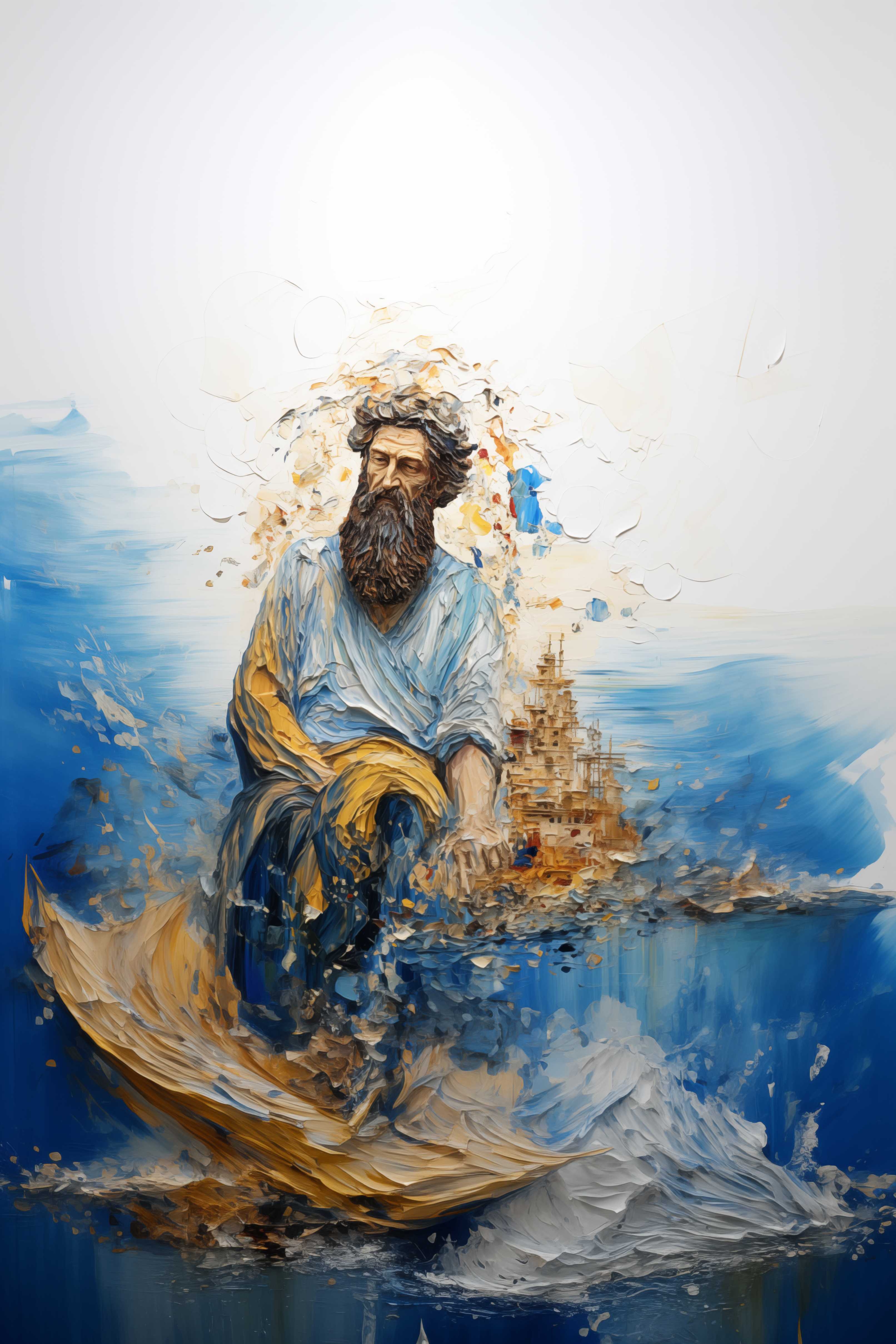  Winter Solstice – Michelangelo (AI Tulkinta)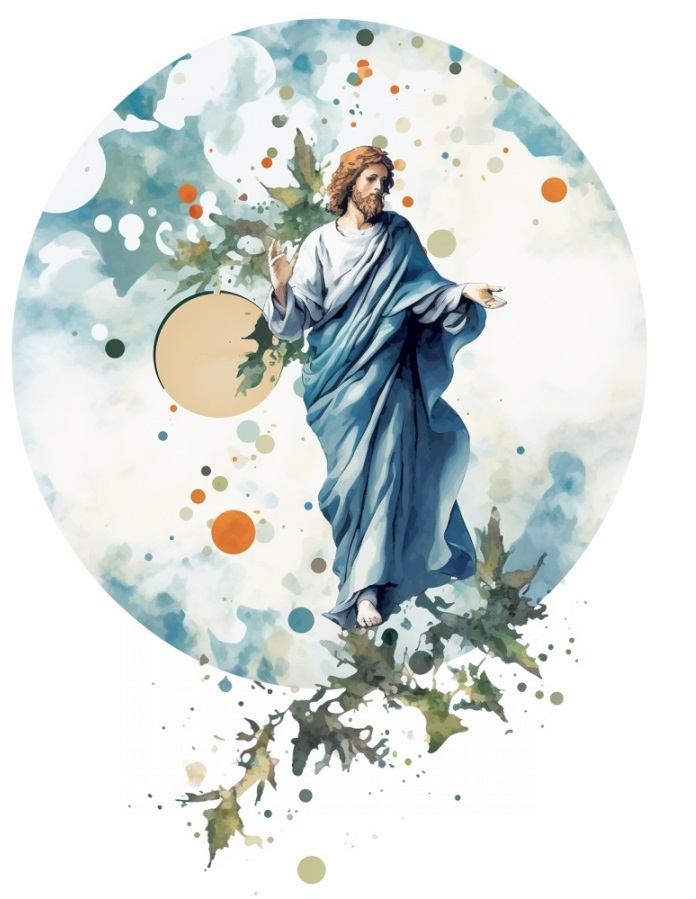 In pace Dei – Jumalan rauhassa 25.10.2023YK:n ja Rukouspäivän mediaa. YK:n päivä ja Rukouspäivä käynnistyi Forssassa ja Lounais Hämeessä tutuilla teemoilla ainakin Forssan Lehteä silmäillen. Sen sijaan Helsingin Sanomat hakee jo uudempaa uutisoitavaa kansallisena medianamme ja hyvä niin. Mediamme on varautunut kaikkeen. – ”Im omnia paratus”.Forssan uutisten kärjessä komeilevat tyhjilleen jo aikoja jääneet Jokioisten kartano maineen sekä keskustan Hotelli Koskenniskan tilat. Valtio myy Jokioisten kartanon ohella sen kymmeniä rakennuksia ja lähes 200 hehtaaria maata. Senaattikiinteistö odottaa tarjouksia marraskuun loppuun saakka. Kaikki tapahtuu kansalaisten silmissä. – ”In oculis civium.” Jokioisten kartano maineen ja kiinteistöineen on tärkeä, ellei tärkein osa, Lounais Hämeen komeaa historiaamme. Viimeksi kartanossa ovat majailleet MTT ja Luke mutta tänään arvokiinteistö rakennuksineen ja maineen on myynnissä. Ihan vain tulevaisuutta varten. – ”In posterum.”Itse olen esittänyt jo aikoja Forssan kaupungin ja Kanta Hämeen maakunnan hallinnossa aikani istuttuani ja MTT:n sekä Luken tiloissa työskennelleenä kiinteistöjen hankintaa Lounais Hämeen toimesta ja maakunnan oivaltamana yhteiseen omistukseen myöhempää käyttöä samalla puntaroiden. Kyse kun on koko talousalueen tärkeimmästä historiasta ja sen ylläpidosta myös tuleville sukupolville. Siellä on hämäläisten tärkein historia myös forssalaisina tai suomalaisina sitä pohtien. Puutarhaa kiertäen ja historian tuntien täydellisimmässä muodossa. – ”In optima forma.” Forssan valtuustossa ainoan aloitteeni allekirjoitti myös ministeri Sirkka Liisa Anttila. Hieman samaan tapaan kuin kirjojaan kirjoittava ja ainut valtioneuvoksen arvon itselleen saanut naispoliitikkomme Karjalassa kertoo kirjoittavansa kirjansa mukaillen omaa käytäntöni latinalaisten sananlaskujen käyttäjänä. Meillä on fiksuja naisia, joiden poliittinen arvovalta ulottuu yli puoluerajojen, sekä muistuttaa meitä naisten viisaudesta. Siinä missä miesten viisaus on nyt piilossa ja kateissa sekä hakee löytäjäänsä. Ovat ikään kuin syntymisen tilassa mutta samaan aikaan myös taisteluvarustuksissa. – ”In statu nascendi” – ”In procinctu.”Väestön ikääntyminen, henkilöstöpula ja talousvaikeudet painavat nyt kaikkialla maassamme hyvinvointialueitamme. Meillä on huutava pula lähihoitajista, sairaanhoitajista, kotipalveluista, lääkäreistä, sosiaalityön erityisasiantuntijoista, psykologeista, kaikista mahdollisista hoitoalan ammattilaisistamme. Ihan yllättäen suuret ikäluokat vanhenivat. Työelämäntarpeet ja kouluttajien kyky vastata näihin tarpeisiin kulkee nyt puoli vuosikymmentä, tai puoli vuosisataa jäljessä. Enää ei voi ennakoida suurten ikäluokkien, sotavuosinamme syntyneiden, terveyttä ja toimintakykyä heidän käydessä yhdeksättä vuosikymmentään. Jos nyt joku enää niin vanhaksi elää. Harva elää. Suuret (asiat) sortuvat nyt itse toistensa päälle. – ”In se magna ruunt.” (Lucanus).On liian myöhäistä kunnostaa kartanoita ja muita tyhjäksi jääneitä kiinteistöjämme sen jälkeen, kun tuonelan portit ovat avautuneet suurten ikäluokkien työn sankareillemme. Kun olemme kiinnostuneita oman maamme vanhusten sijaan Palestiinan, Israelin ja Lähi idän tapahtumista, vuosikymmenestä toiseen, eduskunta torailee liikenteen rahoituksesta ja varhaiskasvatuksestamme, Israel pelkää avun menevän Hamasin käsiin ja Erdogan näyttää viimein vihreää valoa myös Ruotsin Nato jäsenyydelle. Olkoon sanomatta miksi. – ”Indictum sit.”Venäjä käyttää sekin rahansa sotimiseen ja näyttävin paikallinen tapahtuma myös näkyvänä suoritteena on Jokioisten Karjalaseuran talkootyön tulokset. Kansan tanssittaja, karjalaisten juurien vaalija ja vauhdikkaan elämän sekä iloisuuden lähettiläs, tanssi  ja viihdetaiteilija Aira Samulin kuoli maanantaina 96 vuotiaana. Ilon ja riemun tuojan on oltava Hämeessäkin karjalaisen ihmisen. Aluksi tätä epäuskoisena vieroksuin. – ”Incredulus odi.” (Horatius). Siitä (johtuivat) kiukut ja kyyneleet. – ”Indre irae et lacrimae.” Aira Samulin on myös Helsingin Sanomien rukouspäivän pääuutinen ja hyvä niin. Hän syntyi Raja Karjalassa vuonna 1927 ja elämä oli täynnä tuon ajan karjalaisten kokemia vastoinkäymisiä. Valoisuus ja positiivisuus oli tanssilegendan, taiteilijan ja yrittäjän tavaramerkkinä monelle myös hämäläiselle tuttu tavaramerkki. Hyrsylän mutka tuli tutuksi siinä missä Forssan talousalueella Viipurin ympäristö ja Muolaan maisemat. Ymmärrän heitä, karjalaisia. Vaikeudet usein kiihottavat älyä. – ”Ingenium mala saepe movent.” (Ovidus). Kun uutiset maailmalta järkyttävät, itseään kannattaa yrittää auttaa, neuvoo HS:n uutispäällikkö Pipsa Palttala (HS 24.10). Muista puhua ensinnä hämäläisenäkin, miltä maailma näyttää ja onko sosiaalisen median tuska tarttunut? Jos ei tartu sieltä niin avaa Helsingin Sanomat, Forssan Lehti sekä sen pakinoitsijoiden ja kansalle tarkoitetut nimettömät ilkeydet. Epäuskoisena niitä aluksi vieroksuu. – ”Incredulus odi” – ”Incudi reddere.” Palauttaa alasimelle. (Horatius). Erottele sinua koskevat faktat omista tunneryöpyistäsi, unohda kuka olet, ja kävele hetki mieluiten ystäväsi kanssa pimenevässä suomalaisessa syksyn räntäsateessa. Se jos mikä tuntuu hyvälle ja mieli valaistuu koronavuoden 2020 aikoja vielä eläen. Sieltä kun tuli pysyvä piikki korvien väliin, eikä se sieltä enää poistu lukien lehtiemme kulttuurisivuja tai vastaten alituisiin soittoihin, joissa kaupitellaan aina samaa lehteä tai sen rinnalla sähköisen median palvelujamme. Taas joku haluaa kiivetä talosi katolle asentaakseen sinne jotain ainutlaatuista sähkölaskujesi jatkoksi. Pesemättömin jaloin. – ”Inlotis pedibus.” (Gellius). Aseta näille paholaisen lähettiläille pyydykset. Ihmisen sietokyky on rajallinen. Älä ainakaan ala lukea kirjojani, jotka on tarkoitettu niille noin 600 miljoonalle lukijalle, jotka ovat kiinnostuneita kirjoittamastani aiheesta. Heitä, sinusta kiinnostuneita, on lopulta ehkä prosentin osa tai promille, jos sitäkään. Se on puoli miljoonaa ja siinäkin on aivan liikaa ja pyri karsimaan heistäkin ulos sellaiset, joille kirjoittamastasi ei ole mitään apua. Heitä on vain promillesta promille. He kyllä hoitavat ilmiön ymmärtäen mihin sitä käytetään ja kuinka seuraava vaihe on jo kokonaan muuta kuin sotaa Ukrainassa tai Uuden Seelannin rugbyjoukkueen opit Taru Tujusen tarjoamana (HS 24.10). Olemme toki paljon muutakin kuin osa suurempaa kokonaisuutta. Joukkueen yhteisöllisyys ei kosketa yksin eläviä vanhuksia Hesariaan lukien. Palautan lukemani takaisin alasimelle. – ”Incudi reddere.” (Horatius). Yksin elävät vanhukset eivät jaksa kiinnostua työelämän tarpeistamme aamusta iltaan niitä seuraten. Yksin elävällä ei ole seuranaan muita kuin oma napansa ja vanhusta auttavat kädet. Ne maksavat, ja hyvä että edes näin, rahalla ostaen, niitä voi hakea tai odottaa, olettaen että olet huolehtinut, ettet ole varaton. Omat vanhempani osasivat tämän ja korostivat ikääntyvän ihmisen ongelmista pahinta, varattomuutta. Kaikki maksaa. Meitä pelotellaankin. Aseiden keskellä lait vaikenevat. – ”Inter arma silent leges.”Valtaosa meistä on jo työelämän ulkopuolella ja jatkuva tohina näiden ongelmista lastemme rinnalla ahdistaa. Ei kaikilla ole Aira Samulin kaltaista olemuksen ydintä lahjanaan. Hän oli juuri tällainen promillen osa promillesta. Hän ei käyttänyt alkoholia ollenkaan ja kokeilu politiikassa ei etenkään entisenä maalaisliittolaisena osunut kohdalleen. Kuusitoista vuotta kaupunginvaltuutettuna Helsingissä vastaa liki elinikäistä tuomiota vankilaan joutuneena ja siellä siististi käyttäytyen. Minulle vuosikymmen oli liikaa. Elämää koiran ja suden välissä. – ”Inter canem et lupum.”Aira Samulin tutustui joka suunnalta skitsofreniaan. Siinä ei ole mitään kummallista Suomessa liikkuen ja suomalaisia tuhatmäärin haastatellen, tutkimuksia samalla tehden ja kenttätöissä viihtyenkin. Kun olet jokaisen maakunnan kiertänyt ja luennoinut yli sadassa valtiossa, ymmärrät ihmistä ja hänen kulttuurejaan varmasti Martti Ahtisaarta paremmin. Evakot ja mielenterveystyö on vain pieni siivu tätä ihmiseksi syntymisen ihanuutta. Se on kuin Punaisen Ristin tunnuslause. Aseiden keskellä laupeus. ”Inter arma caritas.”Evakot eivät ole kotonaan missään, eikä ihminen ole syntyessään mitään muuta kuin juuri evakko. Veronsa Laatokalle maksaneena ei ole vielä vapaa Valamon vankilasta eikä se onnistu tanssin ja soiton keinoin ilotellen. Humanitaarisen avun rekkajonot on ensin saatava perille ja kiinalaisaluksen retket Itämerellä saatava selville. Voiko ankkuri pudota vahingossa ja mitä Erdogan tarkoitti viivytellessään Ruotsin Nato hakemusta. Köyhältä puuttuu paljon, ahneelta kaikki. – ”Inopiae desunt multa, avaritieae omnia.” (Publius Syrus). Suomi kaatoi kansainvälisen julkilausuman IMF:n kokouksessa ja kaatajana oli valtiovarainministerimme Riikka Purra. Siinä on jo jotain, joka muistuttaa, mitä Ukrainassa on tapahtunut ja tapahtuu kaiken aikaa. Suomi sai lopulta puolelleen merkittäviä maita, mikä vahvisti tuen osoitusta juuri Ukrainalle. Ruotsin kurdivähemmistö ja Erdogan ovat kokonaan eri asia. Vai ovatko sittenkään? Kuka muistaa vielä, kuinka viha on vain lyhytaikaista mielipuolisuutta. – ”Ira furor brevis est. (Horatius). Se että Helsinki velkaantuu tulevina vuosina ei ole uutinen. Me kaikki maksamme tästä velkaantumisesta ja juuri siksi pääkaupunkimme paikka tulisi olla muualla kuin Itämeren syleilyssä. Brasilia joutui tämän ratkaisun eteen väestön keskittyessä Rion ja Sao Paulon slummeihin. Suomi on suurikokoinen pinta alaltaan ja näkyvyys Oulun pohjoispuolelle katoaa matkalla, siinä missä siirtyessämme Turun tunneliteiltä kohti itää ja Karjalaa. Suomessa riitamme ovat onneksi vain rakastavaisten riitoja. – ”Irae amantium.”Tämä tuo kuitenkin mukanaan koko ajan kasvavia ongelmiamme, ja polarisaation kirot muidenkin kuin vain alan osaajien sekä ammattilaisten, viran puolesta luonnon  ja kulttuurimaantieteilijöinämme, suunnittelumaantieteilijöinämme niitä kaiken aikaa tutkien. Helsinki pilaa poliitikkomme hetkessä. Samaa pätee virkamiehiimme. Matkat maailmalle eivät auta torkkuen metropolien VIP  tiloissa sekä putkessa matkojaan viettäen. Hotellikuolemaa vältellen. Pariisissa Hesarin käteensä saaden ennen lentoa Vantaalle. Ikään kuin eläen muurien sisällä ja pilan vuoksi ja koska nyt niin laki on kirjoitettu. – Intra muros” – ”Ioci causa” – ”Ita lex scripta est.”Rukouspäivä ja mediaChatGPTRukouspäivä on erityinen päivä, jolloin uskonnollisessa yhteydessä rukoillaan ja harkitaan hengellisiä asioita. Käytäntö voi vaihdella eri uskonnollisissa ja kulttuurisissa yhteyksissä. Rukouspäivä voi olla yksilöllinen hengellinen harjoitus tai yhteisöllinen tilaisuus, johon osallistuvat uskonnon harjoittajat kokoontuvat yhdessä rukoilemaan ja meditoimaan.Media, kuten televisio, radio, sanomalehdet ja verkkosivustot, voi vaikuttaa rukouspäivään useilla tavoilla:1. Tiedottaminen ja mainostaminen: Media voi auttaa uskonnollisia yhteisöjä tiedottamaan tulevista rukouspäivistä ja niihin liittyvistä tapahtumista. Mainonta mediassa voi houkutella enemmän ihmisiä osallistumaan.2. Lähetys ja suoratoisto: Monet uskonnolliset tilaisuudet, kuten messut ja rukouskokoukset, voidaan lähettää suorana mediassa. Tällä tavoin niille, jotka eivät voi osallistua fyysisesti, tarjoutuu mahdollisuus seurata tilaisuuksia kotonaan.3. Hengellinen opetus: Monet uskonnolliset ohjelmat mediassa tarjoavat hengellistä opetusta ja ohjausta rukouksen merkityksestä ja käytännöstä.4. Keskustelut ja pohdinnat: Media voi tarjota foorumin keskusteluille ja pohdinnoille rukouksen teemoista ja merkityksestä yhteiskunnassa.5. Uutisointi: Jos rukouspäivään liittyy merkittäviä tapahtumia tai ilmiöitä, media voi raportoida niistä ja auttaa yleisöä ymmärtämään niiden merkitystä.Media voi siis olla hyödyllinen väline edistämään rukouspäivän tarkoituksia ja auttamaan uskonnollisia yhteisöjä saavuttamaan suuremman yleisön. Samalla se voi tarjota mahdollisuuden niille, jotka eivät voi osallistua fyysisesti, osallistua hengellisiin tilaisuuksiin ja rukoukseen.YK ja rukouspäivä ChatGPTYK eli Yhdistyneet Kansakunnat ei ole uskonnollinen tai kirkollinen järjestö, joka viettäisi rukouspäiviä. YK on kansainvälinen järjestö, jonka tarkoituksena on edistää rauhaa, turvallisuutta, ihmisoikeuksia ja kestävää kehitystä maailmassa. YK:n toimintaan kuuluu monenlaisia ohjelmia ja toimia, mutta ne eivät liity uskonnollisiin juhlapäiviin tai rukoushetkiin.Uskonnolliset rukouspäivät ja juhlapäivät ovat yleensä osa eri uskontojen perinteitä ja niitä vietetään uskonnollisista syistä. Erilaiset uskonnot ja uskonnolliset yhteisöt voivat viettää omia rukouspäiviään ja juhliaan eri tavoin. Jos etsit tietoa tietyn uskonnon rukouspäivistä, niin voisin yrittää auttaa tarkemmin, kunhan kerrot, minkä uskonnon tai uskonnollisen ryhmän rukouspäivästä olet kiinnostunut.The Many Faces Of Love - Peter Paul Rubens  (AI Tulkinta)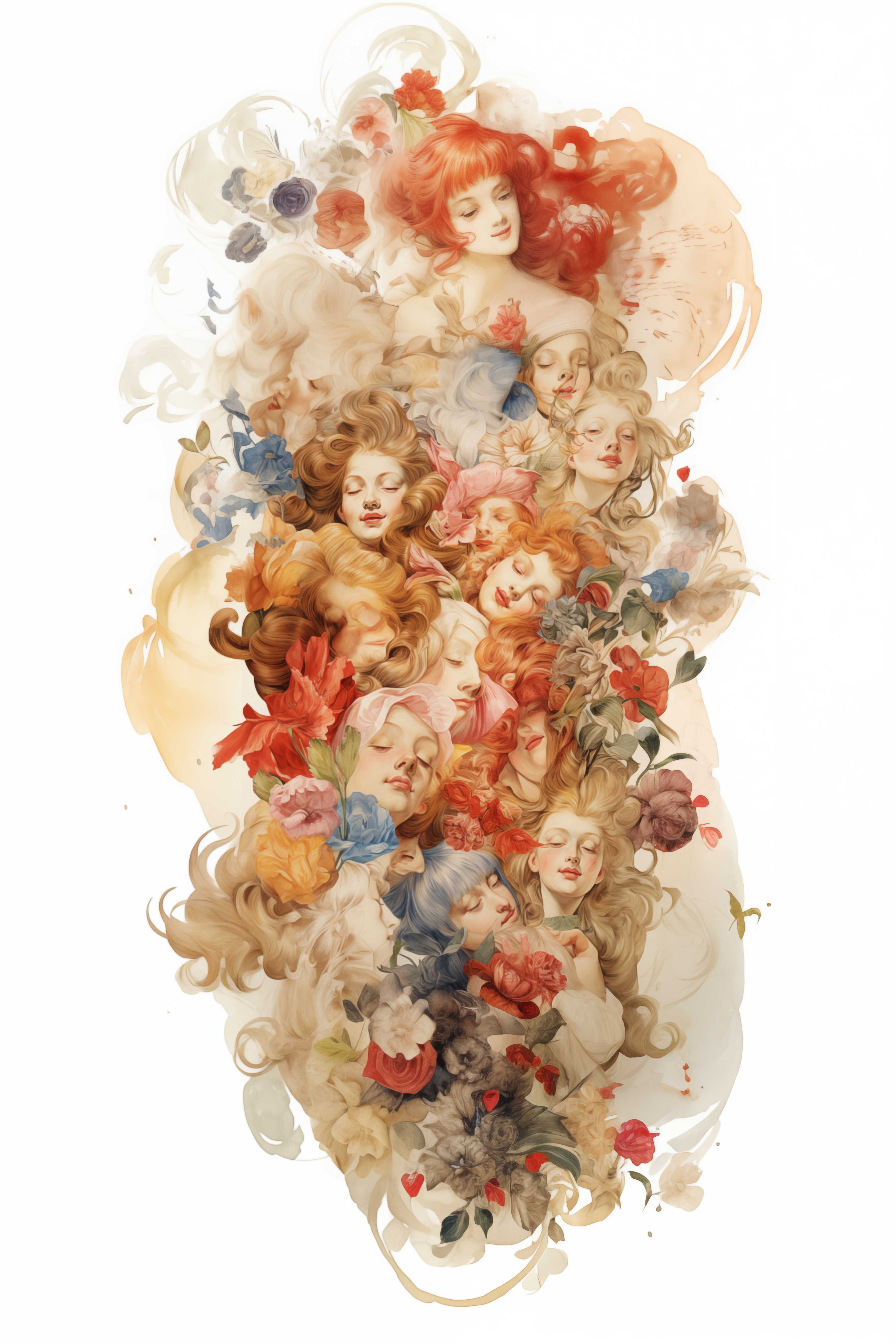 Pelon maantiede ja YK:n mahdollisuudet – auttavatko algoritmit 26.10.2023Epäuskoisten maassa – In partibus infidelium. Oheinen essee tai artikkeli löytyi hakiessani kirjoituksia avainsanoina tekoäly, narsismi ja pelon maantiede. Siitä ei ollut apua. Se kun oli oma kirjoitukseni. Kun on kirjoittanut liki 10 000 artikkelia ja 126 monografista kirjaa törmää omiin teksteihinsä. Kesäajan päättyminen tuo kuitenkin lisää aikaa lukea ja kirjoittaa. Molemmat ovat hyviä harrastuksia. Ammattina taas vuosikymmeniä jatkuessaan vammauttavia. Tyypillisiä vaivoja ovat paikallaan istuvan ihmisen vammat. Flow tilassa saatat istua koneesi ääressä liian kauan. Kärsit tyypillisistä liikunnan puutteista syntyvistä vaivoista. Kaikki mahdolliset huimausoireet ovat varmasti tuttuja. Samoin niihin käytetty lääkitys ja lääkkeiden ei toivotut sivuvaikutukset. Tekoäly on algoritmeinaan hyvä avustaja mutta samaan aikaan kilpailijakin. Varmasti ylivertainen. Tunnet eläväsi ikään kuin vasaran ja alasimen välissä. – ”Inter malleum et incudem.”Sopikaa keskenänne työvuoroista ja anna itsellesi armollisesti aikaa liikuntaan ja poistu ajoissa kehästä. Jos et pärjää koneelle shakin peluussa etkä tähtien laskennassa, etäisyyksien ymmärtämisessä, ajattomasta ajastamme, luovuta ajoissa ja poistu hoitamaan puutarhaasi. Kysy kuitenkin ensin neuvoja syyskauden istutuksista ennen kuin alat puuhastella kuvitellen tuntevasi puutarhaasi algoritmeja paremmin. Et sinä tunne. Alat vain ahdistua lisää ja kaipaat muutakin seuraa kuin sosiaalisen median ystäväsi. Tee jotain muuta, poikkeavaa. Unohda hetkeksi kaikki maailman mediat ja poistu ympäristöstä, joka ahdistaa. Älä erehdy tilaamaan itsellesi matkaa vieraalle maalle, vaan pysy lähellä Jäämeren syleilyä sekä Itämeren tarjoamia ihmeitä. Kysy neuvoa tekoälyltä. Vaihda paikkasi vasaran ja alasimen välistä ja siirry koiran ja suden väliin. – ”Inter canem et lupum.”The Geography Of Fear- Leonardo Da Vinci (AI Tulkinta)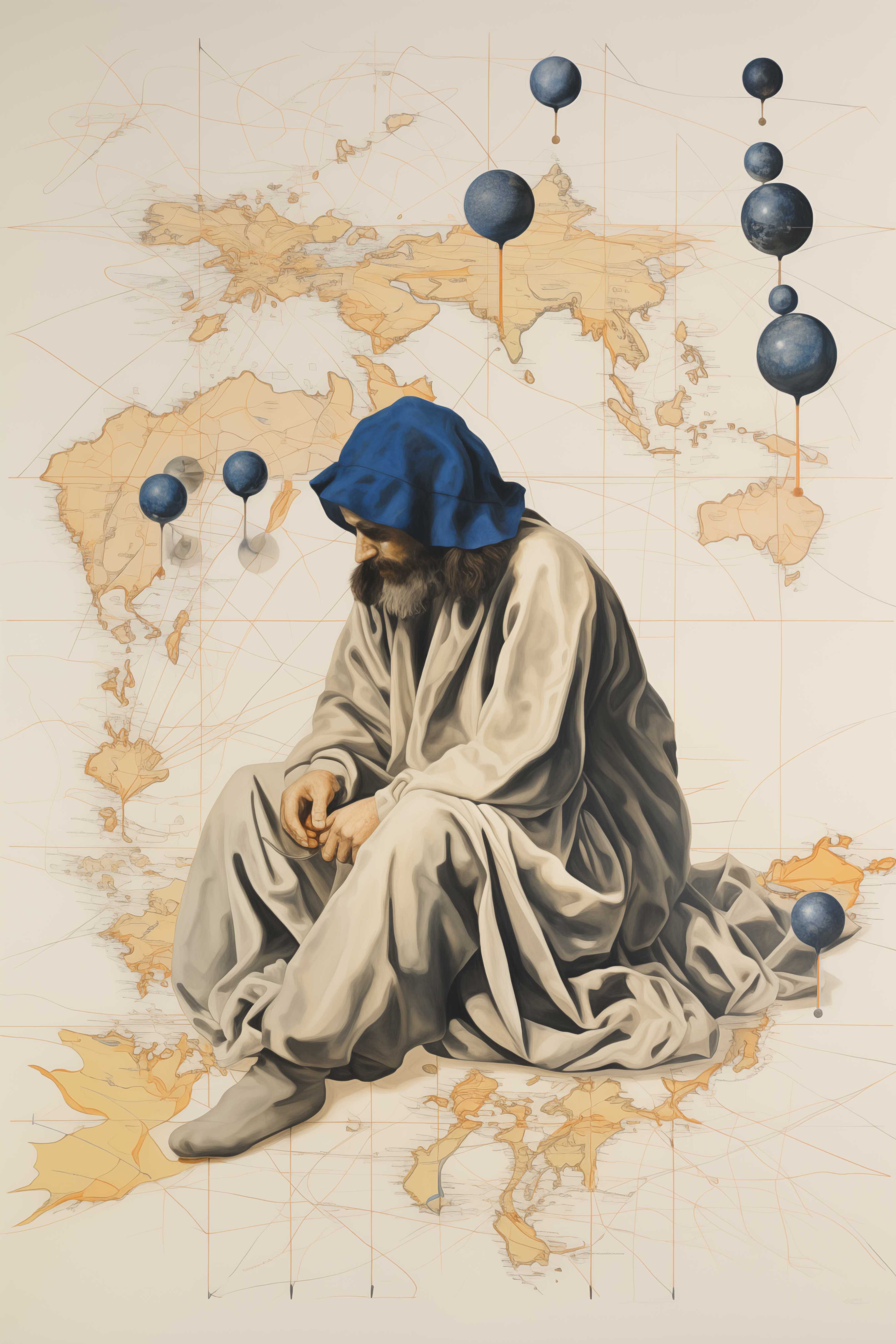 Narsistinen valta ja robotiikka 02.09.2019 – 12.12.2022 – 26.10.2023In posterum – Tulevaisuutta varten. Eilen oli luettu runsaasti heinäkuussa 2006 löytyvää kirjoitustani. Se kertoo narsismista. Mikä narsismissa ja vallan käytössä kiehtoo tämän päivän lukijaa? Onko ajassamme nyt tilausta sellaiselle, josta tuo kirjoitus kertoi? Ovatko oman aikamme johtajat Euroopassa ja maailmalla, ehkä Suomessakin, tuon kirjoituksen kautta tunnistettavissa? Onko jotain erityistä tapahtunut, jonka me tunnistamme ja johon reagoimme? Kansalaisten silmissä – ”In oculis civium,” Millainen johtaja löytyy Yhdysvalloista tai brittien johdossa, entä omat johtajamme? Postissa kerrotaan tienattavan noin pari tonnia kuussa, mutta johtaja saa sen muutamassa tunnissa. Mistä se meissä kertoo? Onko narsismi häiriönä tullut hyväksytyksi ja pidämmekö sitä jopa vahvuutenamme? Onko vahvana pitämämme ihminen sittenkin narsismiltaan häiriintynyt? Sitä edes mitenkään peittelemättä? Elämmekö hybridissä, kuten kirjoitin kirjassani ”Hybridiyhteiskunnan kouristelu”.Entä miten narsismi häiriönä liittyy politiikkaan, geopolitiikkaan ja kirjaan, jossa käsittelin Hegelin aikanaan esittelemää aihetta ”Teesi, antiteesi ja synteesi” sekä laajentaen tai siirtäen sen oman aikamme ilmiöön ”Mytomania, eskapismi ja putinismi”. Miten oman aikamme tekoäly käsittelee näitä aiheitamme? Tuo kirja syntyi vuonna 2022. Hirmuhallitsijoita vastaan – ”In tyrannos.”Ilmiöitä, jotka ovat taustalla syviin taantumiin tai vääristymiin, mediayhteiskunnan hybridiin ja kyberturvallisuuteen, yhteiskuntamme heikkoihin kohtiin, puberteetti ikäiseen ja hänen käyttäytymiseensä myös vaikeiden murrosikiemme kohdalla ja massailmiöitä hyödyntäen. Siis ilmiöitä, jotka tunnistamme vaikkapa horoskooppien rakentajien robotiikassa. Suurten massojen käsittelyssä ja kertoen, kuinka taustalla ovat tähtien liikkeet ja liikeradat, syntymäaikamme. Kiellettyjen kirjojen luettelo. – ”Index librorum prohibitorum.”Narsistinen valta ja verkostot – tekoäly. Verkostojen maailmassa on taipumusta hakea kärjistyksiä. Kieli, jossa on liian monta “toisaalta ja toisaalta”, ei ota kantaa ja vastuuta. Tiedemiehet käyttävät tällaista kieltä mutta ei robotiikka ja tähdistä ennustajat. Diplomatia on myös täsmällistä kannanottoa. Ei vain sen välttelyä. Välttelyllä jätämme vallan despootille. Erityisesti asiantuntijavalta on usein liioitellun epävarmaa. Narsistinen despootti hyötyy epävarmasta. Elämmekö aikaa, jolloin valtaa käyttää pelon provosoiva ja aggressiivinen narsisti? Mitä narsismilla oikein tarkoitetaan? Entä häiriintyneellä narsismilla? Ne eivät ole sama asia ensinkään. Sairas narsismi teettää meillä nykyisin poikkeuksellisen paljon turhaa työtä ja vaivaa. Tällainen uurastus uuvuttaa. – ”Labor fatigat.”Yksi kärjistyksistämme, niin mediassa kuin politiikassakin, on hierarkkinen tapamme jäsennellä maailmaa ja sen vallankäyttöä. Siinä valta sokaisee, täydellinen täydellisesti. Narsismi vallankäytössä ja johtajuudessa on vaarallinen ilmiö tänään tuhansille myös Suomessa. Miten narsismi esiintyy vallankäyttönä verkostoissa? Tuliko verkostotaloudesta ja sen välineistä, digiajan sosiaalisesta mediastamme, lopulta äänekkään häirikön tapa voittaa puolelleen, jyviä ja akanoita eroteltaessa, akanoiden esittelijät? Eniten kärsivät nyt oikeamielisyydessä sitkeästi pysyvät. – ”Iustitiae tenax.” (Juvenalis).Hierarkkinen valta, oman verkostomme kuplan sisällä, muistuttaa mielipuolista monarkiaa. Keskellä modernisoituvaa maailmaa törmäämme tähän feodaaliajan järjestelmään tuon tuostakin verkostoissa. Se muistuttaa keisaria, joka saapuu palatsiinsa, ja jonka vankkureiden ympärillä kyhjöttää maassa silmät maahan luotuja, vääryyttä kärsineitä surkimuksia anomuksineen. Heitä odottaa tänään kynän lipsahdus, kielen kompastus tai menneen ajan ylistäjä. – ”Lapsus calami” – ”Lapsus linguae” – ”Laudator temporis acti.”Joukko kerjäläisiä hakee luita ja kalanpäitä. Lähimmälle voivottelijalle heitetään mehevin luu. Näin tekniikka kehittyi, valta ja varallisuus keskittyi, mutta ihminen sen käyttäjänä oli sama kuin vuosituhannet aiemminkin. Usein he olivat vielä kovin nuoria ja lapsia tai ikäihmisinä kokemattomia. Karkeimmatkin keinot toimivat, toisin kuin menneen maailman yhteisöjen sisällä oli tapana. Yhteisö suojasi itseään. Miten on tänään, jolloin robotikka rikollisineen on osa globaalia ja nyt myös paikallista valtaa ja sen käyttöä? Nyt menestyy etenkin menneen ajan ylistäjä, runollisen vapauden taitaja tai kaiken voittava peräänantamaton uurastaja. – ”Laudator temporis acti” – ”Licentia poetica” – ”Labor omnia vicit improbus.” Jälkimmäinen oli kouluaikani lukion tavoite ja näkyi komean koulumme painavien ovien yläpuolelle juuri latinaksi kirjailtunakin. Verkosto, jossa narsistinen johtaja elää, lapsia ja ikäihmisiä huijaava pitää pesäänsä, on kuin hämähäkin kutoma suunnaton globaali luomus. Verkoston urkkijat ovat siinä samassa tehtävässä kuin tsaarin ajan Venäjällä. Raportit ilmiantajilta ovat yhtä arkipäiväisiä kuin keskiaikaisen keisarin hovissa. Muutos on tapahtunut vain ilmiön leviämisessä, tavassamme ottaa vastaan tuota ilmiön jakamaa viestiä. Siinä tapahtui paradigmainen, maailmankuvat muuttava ilmiö. Helvetti, jota hallitsi harva, omassa tiedeyhteisössään elävä, pääsi karkuun ja kenen tahansa käytettäväksi. Hitler viiksillä varustettu johtaja laitoksensa Kainuun nälkämailta hankittuna ylijohtajana oli kuin rahvaanlatina ja vielä koston lakia hakien. ”Lingua Romana rustica” – ”Lex talionis.”Kyse ei ole tämän päivän ilmiöstä ensinkään vaan vanhasta, sosiaalisen pääoman elättämästä ja muistimme tallentamasta virhekäyttäytymisestä. Sen poisoppiminen on oma asiamme. Nyt verkostoissamme askaroi suuri määrä narsistisia despootteja. Jatkossa heidän määränsä vain kasvaa ja vanha demokratiamme joutuu syvään kriisiin. Mediamme on osa tätä samaa petollista valheiden kasvavaa kehää. Kehen me voimme luottaa? Olemme kuitenkin oman onnemme seppiä. Vai olemmeko sittenkään, osaavatko myös koneet manipuloida? Koneen kirjaimet eivät punastele, tosiasiat puhuvat ja edessä on vain kirkas järjestys, leikkimisen aika on ohi. ”Litterae non erubescunt” – ”Lonquuntur facta” – ”Lucidus ordo” – ”Ludendi tempus.” Keisari ei tee hovissaan itse päätöksiä. Katastrofaaliset päätökset siirretään kelvottomille, verkoston alemman johdon keskiasteen johtajille. Mitä enemmän heitä on, sitä harvempi saa päättää, ja keisari keskittää valtansa itselleen. Kyynisyys ja pettymykset tuhoavat meidät pommeja ja aseita tehokkaammin. Kun johtaja on mytomaanikko valehtelija, vastaanottajat ovat eskapistisia lapsia. Katumuksen paikka tulee myöhemmin, vääryys loistaa vieraan valon avulla. – ”Locus paenitentiae” – ”Luce lucet aliena.”Teesi ja antiteesi ei toimikaan kuten Hegelin laboratoriossa. Tuloksena ei olekaan synteesi, viisauden kasvu vaan putinismi. Adolf Hitler ja Stalin tunnettiin tämän ilmiön ruokkijoinamme. Toista luonnehdittiin perusluonteeltaan narsistiksi toista taas sadistiksi. Miten me luonnehdimme silloin koneitamme? Entä pieniä ylähuulen viiksiä kantavaa miestämme? Hänen myötäjuoksijoitaan? Rikospaikkaa ja sen leikkimisen aikaa? – ”Locus criminis” – ”Ludendi tempus.” Narsistinen johtaja ei koskaan ota itse vastuuta päätöksistä, jotka voivat olla organisaatiolle tuhoisia. Suomessa feodaalilaitoksen muistot ovat erityisen tyypillisiä kriisihallinnan välineitä. Kyse on kriisin mukanaan tuomasta traumasta ja paluusta agraariajan juurille. Verkostot ovat saaneet feodaaliajan psykologisen ilmeen. Kukaan meistä ei enää kuuntele ketään, ellei tiedä pääsevänsä puhumaan seuraavaksi. Puhe ei ole enää ajatuksen äiti vaan tapa olla esillä ja tulla kuulluksi. Häiriintyneen narsistin väline. Kone tiedon tuottajana ei erottele näitä toisistaan. Se valikoi koko ajan narsistin tarjoamaa rakennetta ja sadisti syöttämää tietoa. Loistaa vieraan valon avulla. – ”Luce lucet aliena.”Keisari on isä aurinkoinen ja puhdas. Hänen verkostossaan asiat eivät ole koskaan aivan kunnossa. ”Epäjärjestyksen marginaali” antaa mahdollisuuden hajottaa ja hallita. Korjata virheitä astumalla alas ja osoittaen näin laupeuttaan, lahjojaan ja johtajan taitojaan. Hiven veltot ja lahjattomat ovat siten suositumpia kuin pätevät ja taitavat. Rakenteellinen korruptio suosii keskinkertaista tai velttoa elämää, jossa kaikki julkisuus on paikallaan. Vain robotikka välineenä toimii ja hyväksyy sen, jonka hyväksi havaitsee. Shakin taitavana se hakee helpoimman tien, tylsimmän. Hevoshulluus raivoaa, tee tämä, tänä päivänä, tänä vuonna. – ”Hippomania” – ”Hoc age!” – ”Hoc die” – ”Hoc anno.”Turha innokkuus ja taito, lahjat ovat vaaraksi narsistisen johtajan säteilevälle valolle. Mitä vähemmän verkostossa on poliittisen vallankäytön hankkineita jäsenkirjaihmisiä, sitä helpompi lahjattomia on seuloa. Jos valinnan ehtona on jäsenkirja. Robotikka toimii samoin. Se on oman aikamme sadisti ja samalla tietämättään saa aikaan sairaita ilmiöitäkin. Masokisti se on silloin, kun tuo siirto on oikea, vaihtuen Stalinista Hitleriksi. Pystytti tämän monumentin – tänään minulle, huomenna sinulle. ”Hoc monumentum posuit” – ” Hodie mihi, cras tibi.” Narsistinen johtaja ei päästä ketään kukkoilemaan toistensa yläpuolelle. Tämä varmistaa tasapäisyyden ja vallan tasapainon. Sen ylläpitämisessä ruokitaan ahneutta ja kähmintää. Sen ulkopuolelle jäävät ovat epäilyttäviä, ehkä peräti kumouksellisia. Uusi tekniikka ja välineistö on valjastettava palvelemaan rapautuvaa moraalia. Tekoäly on kuin tehty tällaiseen propagandaan ja sen levittämiseen. Se on vain kaikkia poliitikkojamme ja mainostajia monin verroin vikkelämpi. Historia on tämänkin elämän opettaja. – ”Historia magistra vitae.” (Cicero). Tarvitaan urkintaa, joka luo sairaalloista epäluuloa, pessimismiä ja kateutta, syvää masennusta. Masentuneita ihmisiä hoidetaan lääkkeillä ja päihteillä. Heille riittää, että johtaja on vaatimaton pessimisti, synkkien aikojen näkijä ja ennustaja. He pystyvät kaikkeen, koska he uskovat pystyvänsä ja sen perusta on juuri narsismissa. Tämän taitajana kone on ylivertainen. Ikään kuin monien kirjojen ihminen. – ”Homo multarum litterarum.”Narsistiselle despootille kerrotaan vain se mitä hän haluaa kuulla. Hierakisessa verkostossa johtaja näkee vain oman itsensä ja peili todellisuuteen vääristyy. Verkostosta tule narsistisen persoonallisuuden oma universumi. Ihminen pysyy siinä ihmisen kokoisena, oli hän sitten Yhdysvaltain presidentti tai pienen laitoksen johtaja. Narsistin taivaassa enkeli ei ole mitään erityistä. Narsistin kunnianhimo on vain jalostettua turhamaisuutta ja sen ruokintaa. Tämänkin robotikka on jo oppinut liki ensimmäisenä läksynäänkin. Hän osaa olla kuin luotettava ihminen, leikkivä ihminen. – ”Homo idoneus” – ”Homo ludens.” (Johan Huizinga).Verkostoissa voi syntyä hierarkkisia harhoja ihmisten kyvyistä, älystä, lahjoista ja persoonallisuudesta. Narsistinen johtaja ruokkii näitä harhoja. Luova johtaja on niitä poistamassa. Juuri tähän piirteeseen narsistinen johtaja puuttuu raivokkaalla neroudella, jossa on mukana pisara hulluutta. Kone sen käyttäjänä on vain monin verroin nopeampi. Ihminen on vain järjestä osallinen olento. – ”Homo animal rationis est particeps.” Kaksijalkainen järjellinen olento. – ”Homo est animal bipes rationale.” Vallankumous alkaa uusista ajatuksista. Narsistinen verkosto saa sisälleen ideoita, jossa pysähtyneisyys alkaa murtua. Miten näitä luovia ja innovatiivisia ajatuksia voidaan toteuttaa siten, ettei koko ikiaikainen järjestelmä hajoa? Miten käy vanhan teorian, dogmin, konvention ja sen varaan rakennetun narsistisen persoonallisuuden? Miten robotiikka vastaa tähän haasteeseen? Monien kirjojen ihminen. – ”Homo multarum litterarum.”Oikea verkosto, algoritmit, ei tunnista lainkaan yksilön persoonallisuutta, psykologisia ominaisuuksia, narsismia. Siinä on sen heikkous. Psykologinen yhteisö tunnisti persoonalliset erityispiirteemmekin. Kone ei tiedä tekojensa seurauksia ja etenee kohti ydinsotaa ja julmuuksia ymmärtämättä miksi. Poliittisen johtajan on vain selitettävä, miksi näin on tapahtunut. Hitler  viiksinen menestyy tässä kuitenkin vain hetken. Tarvitaan poliittinen ihminen – ajatteleva ihminen – taloudellinen ihminen. ”Homo politicus” – ”Homo sapiens” – ”Homo aeconomicus.” Ei minkään värinen ihminen. – ”Homo nullius coloris.”Syntyy mytomaniaa ja eskapismia, toisen maailmansodan aikanaan tuottamaa surullista jälkeä. Hegel teorioineen on kääntänyt sille selkänsä, mutta selittää kyllä miksi näin on tapahtunut. Hegel ei tunnistanut robotiikkaa ja sen tapaa pelata shakkia. Hän oli kuten yksinäinen ihminen. Joko jumala tai paholainen. ”Homo solus aut deus, aut daemon.”Narsistinen verkosto kertoo, kuinka kaikki on lähtöisin jo kaukaa, ikiaikainen ja ihmisen evoluutioon liittyvä pakko. Kapinaan ei koskaan lähde ihminen, joka pelkää asemaansa tässä epävarmuuden evolutionarisessa verkostossa. Kokemus pelosta, hylätyksi tulemisesta, eristämisestä ja häpäisystä ovat verkoston hierakisia, emotionaalisia välineitä. Ne hoidetaan antamalla häiriintyneille mahdollisuus elää imagonsa mukaisesti, jossa menestys ruokkii menestystä. Robotikka käyttää oikoteitä ja on monin verroin nopeampi. Se ei hae hyveen palkkaa, kunniaa. ”Honos est praemium virtutis.” (Cicero). Ahneus takaa kierron, jossa vähän saanut haluaa hieman enemmän. Verkostokaupassa tämä tapahtuu joskus aggressiivisesti. Erityisesti lapset eivät voi ymmärtää verkoston emotionaalisia mahdollisuuksia ja manipuloivaa vallankäyttöä. He joutuvat sen uhreiksi. Vanhuksista ei välitetä. Heidän kohdallansa kiinnostaa vain varallisuus. Tämänkin robotiikka ja tekoäly on huomannut. Yhteiskuntamme heikoimmat lenkit. Ajattelevan ihmisen. ”Homo sapiens.” Ihmisen, joka on itselleen ankarin tuomarikin. – ”Homo sibi judex durissimus.”Ulkopuolisen maailman saapuminen suljettuun hierarkkiseen verkostoon johtaa narsistisen johtajan kriisiin. Hän alkaa lakata hallitsemasta ja leijailee kaiken muun yläpuolella. Narsistinen johtaja siirtyy taivastodellisuuteen. Tällaisia johtajia tapaa yhä enemmän ja menestys ruokkii narsismia sekä kuplassaan yksin leijailevia sairaita ihmisiä. Sosiaalinen media on täynnä näitä kupliamme, sairautta ja sitä ruokkivaa robotiikkaa. Kauhistun jo tämän kertoessani. ”Horresco referens.” (Vergilius). Narsistinen ihminen tervehtii nyt kaikkia ikään kuin viralta pantu Jumala. Kiittää kaikkia uskollisuudesta, rohkaisee ja toivottaa onnea sekä menestystä. Narsistinen johtaja on harvoin typerys ja toimii verkostossa nerokkaasti. Hän tietää kuinka ilman paimenta lampaat eivät ole katras. Hän antaa erehdyksensä kansalle anteeksi. Tätä kone ei ymmärrä. Se jatkaa peliään aivan kuten shakkimestari hamaan loppuun saakka. Sille räjähteet ja niiden käyttö ei ole moraalinen este. Kauhea sanoankin. ”Horribile dictu” (Florus). Lopulta hierarkkiseen verkostoon jää, kuinkas muuten, vai narsistinen johtaja ja hänen kamaripalvelijansa. Kirjoittaa Ryszard Kapuscinski vapaasti lainaten Etiopian keisarin vallasta ja despootin pitkästä illasta (HS 2.7.06). Hän ei kirjoita kuitenkaan oman aikamme tekoälystä ja sen tavasta toimia. Hän ei tuntenut sitä lainkaan. Hän kertoi vain kauheista sodista ja tyhjän kammosta. ”Horrida bella” – ”Horror vacui.” Vergiliuksen tapaan niitä peläten.Mietelmäkirjailijan ja entisen toimittajan teos ”Keisari” on suomentanut Tapani Kärkkäinen. Hyvä suomennus. Muita puolalaisen, kolmatta maailmaa reportterina seuranneen tarkkailijan suomennettuja töitä ovat Neuvostoliiton hajoamista kuvaava teos ”Imperiumi” ja Afrikka reportaasi ”Eebenpuu”. Ne ovat nerokkaita kirjoja. Mutta auttamatta vanhentuneita ja antavat täysin väärän kuvan oman aikamme syvästä kriisistämme, robotiikan ja tekoälyn ilmiöstä. Hegel olisi huomannut ja varoittanut, tosin myöhässä hänkin. Ihmisen äly on ihmissuvun suurin vihollinen. ”Hostis humani generis.”Narsistinen pomo voi tuhota vain työyhteisön. Narsistinen persoonallisuushäiriö on harvinainen, mutta kaksi tyypillisintä persoonallisuudenpiirrettä paljastavat, kuka on oikeasti narsisti. Näin ainakin uskoen vaikkapa työterveyspsykologi Antti Aroa. Hän parantaa ihmisiä, yhteisöjä, mutta ei toki tekoälyä ja sen tuotteita. Onneksi Tuonelan järvelle on helppo laskeutua. – ”Facilis descensus Averno.” (Vergilius). Viime aikoina narsistinen persoonallisuushäiriö on ollut laajasti esillä mediassa ja työpaikan kahvipöytäkeskusteluissa. Samalla yhtä, jos toista, varsinkin esihenkilöä, on epäilty narsismista. Hyvä niin. Samalla kuitenkin huomaamatta on jäänyt, kuinka johtajan saaminen hoitoon ei paranna konetta. Suuttumuskin saa aikaan vain säkeitä. – ”Facit indignatio versum.” (Juvenalis). Annetaanko narsistileima liiankin herkästi? ”Jokainen narsistiksi leimattu ei oikeasti täytä sairauden tunnusmerkkejä. Yleensä siinä vaiheessa, kun syytös heitetään, työyhteisössä on vakavia ongelmia, joita ei ole onnistuttu ratkaisemaan”, Terveystalon johtava työterveyspsykologi Antti Aro sanoo. Olen havainnut saman, mutta todennut, kuinka kone ja sen äly toimii myös kotona. Se on kaikille sama, samoin soiva. – ”Idem omnibus” – ”Idem sonas.”Puhdasmuotoinen narsistinen persoonallisuushäiriö on melko harvinainen. Sitä ilmenee korkeintaan muutamalla prosentilla väestöstä. Sairaus on osin geneettinen, osin kehityksestä ja ympäristöstä johtuvaa. Tämä on syytä muistaa. Kun aloimme puhua narsismista 1970 luvun puolella, se koettiin vielä poikkeavaksi, ja vasta myöhemmin siitä syntyi joka miehen ja naisen yleisin persoonallisuuden leimakirves. Tuli myös käsite terveestä narsismista. Näin omat narsistiset piirteet saivat vahvistusta ja muiden muuttuivat sairaudeksi. Koneen kanssa seurusteleva sai tukea omalle heikolle itsetunnolleen. Hän alkoi hakea huumetta, joka hyväili sairautta. Siitä tuli puhdistava tuli, takavuosiemme kiirastulikin. – ”Ignis purgatorius.”Narsistilla on, näin oletamme, poikkeuksellisen epävakaa itsetunto, ja puhutaan myös itsetuntohäiriöstä. Narsisti tarvitsee muita ihmisiä itsetuntonsa ylläpitämiseen. Tämä määritelmä tuntuu hyvältä, kunnes jokainen ulkopuolelta tullut tunnustus alkaa vaikuttaa tuomittavalta ja olevan merkki narsismin häiriöstä. Niinpä nyt on syytä olla tekijänä tuntematon, tuntematontakin tuntemattomampi. – ”Ignotus auctor” – ”Ignotum per ignotius.”Vahva ihminen ei kiitosta kaipaa ja kehno menestys työssä ja koulutuksessa on vahvan persoonan tapa porskuttaa. Kissa kiitoksella elää. Sairaanhoitajia on heitäkin narrattu pienellä palkalla hoitamaan kutsumusammattina pidettyä työtään. Mutta entäpä kun heidät korvataankin koneella? Ainakin suotuisissa oloissa ja hätätapauksissa. Yhteiseksi hyväksikin vielä. –” In bonis rebus” –” In casu necessitatis.”” In commune bonum.”Mistä narsistin sitten oikeasti tunnistaa? Narsistille kaksi tyypillisintä persoonallisuudenpiirrettä ovat tunnekylmyys ja manipulatiivisuus. Narsistin on vaikea kokea empatiaa, myötäelämistä, asettua toisen asemaan. Se voi näkyä tylynä käytöksenä, arvaamattomuutena ja aitojen tunteiden puutteena. Narsisti teeskentelee tunteita. On siis taitava näyttelijä, esiintyy koko ajan ja hakee roolihahmonsa muistuttaen taitavaa poliitikkoa tai ammattinsa taitavaa näyttelijää. Tunteet eivät olekaan tunteita vaan opittuja rooleja. Kone osaa ne ja pelaa nopeasti. Hän on shakkimestarina jopa tylsä voittaja. Hännässä myrkky. – ”In cauda bonum.” Manipulatiivisuus taas on usein kokemamme tunne, kuinka narsisti pyrkii saamaan toisen ihmisen käyttäytymään haluamallaan tavalla ja hyötyä tästä. Narsisti esimerkiksi panttaa tietoa tai vääristää sitä. Ilmiö on tuttu käsitteen mytomania ympärillä. Tällainen ihminen kykenee kaiken aikaa valehtelemaan, liioittelee tunteensa ja usein vielä asemassa, jossa tällainen roolihahmo on ylevä ja oikeutettukin. Kuningas tai tsaari, joka ei esiinny valtansa antamalla tavalla, vaikuttaa jopa epäuskottavalta. Sen sijaan kone osaa välttää nämä tutut ansatkin. Ihminen on usein kykenemätön hallitsemaan itseään, kone hallitsee varmasti. ”Imoptens sui.” Narsisti on pinnallisesti viehättävä, imarteleva ja käytökseltään sulava. Hän ei kykene ottamaan vastaan palautetta. Kielteinen palaute saa aikaan raivon, Aro sanoo. Entäpä jos poliitikko tai puolijumalaksi nostettu keisari yllättäen toimisikin toisin, muuttaisi käyttäytymistään? Alamaisen kuuluikin olla nöyrä ja näyttää myös se, kuinkaan ja keisarin tuli olla ylevä ja muitten kumartama. Oman aikamme tekoälyä kumarramme ja hyväksymme sen vallan ylivertaisena. Koneen antama diagnoosi on taatusti se viimeinen ja oikea. Voimme luottaa siihen. Onnellinen elämä on mielenrauhaa. – ”In animi securitate vitam beatam.” (Cicero). Vasta sosiaalinen media antoi vallan mediayhteiskunnassa jokaiselle meistä ja aluksi se näyttäytyikin poseeraamiselta. Jokainen meistä oli oman onnensa seppiä ja mediasta oli opittu perinteinen äärimmäisen negatiivinen käyttäytyminen ja epäkohtien ruotiminen sekä epäily. Päätoimittaja oli Jumalasta seuraava mutta taatusti ylöspäin. Uusi media antoi siihen mahdollisuuden. Mytomanian, sairaalloisen valehtelun vastapuolena, heräsi samalla käsite eskapismista. Jopa syvimmältä rinnasta näitä liikkeitä hakienkin. ”Imo pectore.” Hegel oli esitellyt teesin vaativan tuekseen antiteesin. Nyt se myös syntyi ja sen tuloksena synteesi. Venäjällä synteesi sai käsitteen putinismi. Putin ei voinut tälle koneitten tekemälle diagnoosille yhtään mitään. Yksilö ei voi taistella tutkainta vastaan vaan sopeutuu. Näin tekee myös viisas johtajakin, oli lopputulos vaikka kuinka julma ja kuvottava. Pohtien sitä sekä lain sylissä että sen vahingoksikin. – ”In gremio legis” – ”In fraudem legis.”Narsismi ei liity ihmisen taitoihin tai älykkyyteen. Narsisti voi olla työssään hyvinkin osaava, taitava ja merkittävä. Kaikissa meissä on ripaus narsismia. Ellei olisi, sen selittäminen tunnetasolla olisi mahdotonta. Emme ymmärtäisi käsitteen tunnesisältöä. Nyt me sen ymmärrämme, olemme sitä kokeneet jo varhain lapsena sekä parkuen vauvana itsellemme huomiota näin hakien. Se oli hengissä pysymisen elinehto. Kovin hiljainen vauva olisi jäänyt kohta hengettömänä ruokkimatta ja vaipat vaihtamatta ilmavaivoineen. Tekoäly ei hoivaamme kaipaa. Se jatkaa siitä mihin me lopetamme. Se on ylivertainen huutajanakin. Se osaa asiansa sekä köyhän hahmossa, kotitorilla kuin lain vahingoksikin. – ” In forma pauperis” – ”In foro domestico” – ”In fraudem legis.”Narsistiset piirteet pulpahtavat esiin työpaikassa, jossa on epäterve kulttuuri. Kova sisäinen kilpailu, jossa tarkoitus pyhittää keinot, ruokkii itsekeskeistä, tunnekylmää ja manipulatiivista käytöstä. Missä tällaisia työympäristöjä tapaa? Ei varmaankaan yksin metsässä liikkuen tai peltoaan kyntäen. Tosin koneet on nyt viety sinnekin. Huuto jatkuu. Robotti on tekosineen aina keskellä asioita, kotitorilla, oikeuden nähdessäkin ja usein köyhän hahmossa. ”In medias res” – ”In foro domestico” – ”In facie curiae” – ”In forma pauperis.”Tarvitaan muita ihmisiä, torjuva ympäristö, manipuloivaa käytöstä ja teatraalista elämää hyväksyvä ja ruokkiva eduskunnan puhujapöntön edusta. Huutelevat kollegat, poliittinen näytelmä ja teatraalinen kasvatus, keksityt arvot ja niille puolueet, joille hakea kannatusta. Kahvilassa ollaan sitten kaveritkin, siinä missä eduskunnan saunassakin. Kone ei vain hakeudu saunan löylyihin, vaan jatkaa puhetulvaansa. Se ei ymmärrä kuinka kyseessä olikin vain näytelmä. Se ei ymmärrä huumoria ja lähde katselemaan yhdessä muiden kanssa pelejämme, tapaa rentouta. Se ei välitä edes päihteistämme ja eksy pikkujoulussa synteihin. Se istuu lain sylissä ja usein lain vahingoksi, häpeilemättä, oikeuden nähdessä. – ”In gremio legis” – ”In fraudem legis” In facie curiae.””Joka viidennessä työyhteisössä on joitakin toimintahäiriöitä tai ilmapiiriongelmia”, arvioi Aro. Kun hän tämän toteaa, tulee mieleen hallituksen viimeiset kuukaudet ennen vaaleja ja loppukirin paikka. Toki sellaisen koki myös ennen ylioppilaskirjoituksiakin ja vaikkapa tohtorin väitöstilaisuudessa vielä 1970 luvun puolella. Nyt tätä näytelmää on jo kevennetty. Koneet tulivat avuksi. Peli puhalletaan poikki siinä vaiheessa, kun vastaväittäjä ja kustos eivät konetta, tietokonetta, tunne lainkaan. He eivät halua joutua naurunalaisiksi. Valta on koneella. Koneen käyttäjällä, algoritmeilla. Tämä oli hyvä opiskella jo kauan sitten, tulevaisuutta varten. Väitellä monessa tiedekunnassakin. Epäuskoisten maassa. ”In posterum” – ”In partibus infidelium.” Löytämäänsä voi puolustaa loukkaamatta samalla kustosta, työn ohjaajan kunniaa tai vastaväittäjän tietoja ja taitoja, joka suosittaa lopulta arvosanaakin. Jokainen sana ja lause ei olekaan virheellinen. Vastaväittäjä voi olla hänkin väärässä. Riski olla oikeassa on kuitenkin loukkaamassa vastaväittäjää ja samalla tuo nöyryytys maksetaan heikkona arvosanana. Konetta ei voi kuitenkaan kesyttää uhmakkailla eleillä ja aikomuksilla. Se vain jatkaa ja paljastaa vastaväittäjän heikkoudet. Kustos ei ole konetta koskaan edes tuntenut. Hän on mukana vain hallinnollisena jatkeena. Näin syntyvät myös sodat, joita media jäljittää ymmärtämättä miksi. Sehän näkee vain lopputuloksen ja kertoo koneineen loppuraportin, rauniot ja ruumiit. Media elää mahdollisessa olemisessa ja joskus tulevaisuutta varten. – ”In posse” – ”In posterum.”Näin yhteiskuntamme kasvattaa peliä ja teatraalista tapaa alkaen vaippaiästä ja edeten loppuun saakka, väitöstilasuuteensa tohtoriksi. Se palkitsee vasta vaiheessa, jossa narsismin häiriöt ja palkitsevuus on ansaittu, ja samalla paikka siellä, missä jumalat käyttävät valtaa. Näin narsismista on tullut osa yhteiskuntaa ylläpitävästä ja ruokkivasta kasvatuksestamme. Vaikeasti vammautuneet haluavatkin itselleen rajatonta valtaa – siksi he hakeutuvat esihenkilöiksi. Oli ammatti sitten mikä tahansa. Ja sitten tuli kone, tekoäly, ja otti tämän paikan suvereenisti itselleen. Vain hetki sitten se oli vielä syntymisen tilassa ja pelotukseksi. – ”In statu nascendi” – ”In terrorem.”Narsisti ei voi koskaan olla onnellinen. Kaikki on vain korviketyydytystä. Kun narsistinen ihminen kokee voittavansa jonkun, voitonhuuma ei kestä kauaa ja tilalle astuu tyhjyyden tunne. Kyse on kilpailuyhteiskunnan pohjattomasta ahneudesta, keisarin tavasta valehdella alamaisilleen, mytomanian sisäistämisestä ja sen vastapuolena syntyvästä kansakunnan eskapistisista tunnoista. Näin ennen koneita, jotka jatkavat aina hamaan loppuun. Koneella ei ole emotionaalisia hetkiä ja tyhjyyden tunnetta. Kruununperillisen käytettäväksi, tai vielä kohdussa. – ”In usum Delphini” – ”In utero.”Kone ei edusta tsaarin ajan Venäjää, ei ole malli Venäjästä ja sen tavasta elää ja voida hyvin alistaen pienempiä kansakuntia muun puuhan puutteessa sotia samalla käyden. Narsismin tuotteena syntyvät julmuudet ovat juuri tunneköyhyyden paljastavaa putinismia, vaikeaa tautia hoidettavaksi. Etenkin kun historiallinen perinne edellyttää tsaarilta ja keisarilta juuri tätä, sotia. Ja samaan aikaan alamaisilta eskapismia ja kaiken tämän nielevää alamaisuutta. Näinhän me ajattelemme, huomaamatta, kuinka kone ei ole tsaarin ajan Venäjä ensinkään. Taisteluvarustuksissa uhoten tai kertoen kuinka nerous on lahja, oppiminen ilo. – ”In procinctu” – ”Ingenium munus, discere gaudium.”Narsismiltaan sairas pomo saa työyhteisön täysin sekaisin. Työntekijät elävät pelon kulttuurissa ja vaihtuvat herkästi. Tosin kansakuntien kohdalla pelon kulttuuria ei voi vaihtaa vaan rakentaa se hyväksyen ikivanha traditio. Pienyhteisössä ja perheen sisällä, työyhteisössä, narsistiset välineet voidaan aina välttää sopimuksin tai siirtämällä vaikein narsisti keisarin tapaan sivummalle, järjestää despootille pitkä ilta Etiopian keisarin ja ”Eebenpuun” tapaan toimien. Mutta miten kesyttää kone, jonka jatkaa väsymättä peliään shakkipelin loppuun saakka. Ja voittaa varmasti. Pesemättömin jaloin ja palauttaen sinut takaisin alasimelle. – ”Inlotis pedibus.” – ”Incudi reddere.” (Horatius). Arvaamattomuus on narsistisen vallankäytön muoto. Johdon  ja oikeudenmukaisuus katoavat, Aro sanoo ja on oikeassa. Putinismi vallankäytön muotona ja naapureiden kiusana aiheuttaa talven, jossa jokainen meistä kärsii. Pelon maantieteessä eläminen on ollut aina suomalaisille suuren naapurinsa vieressä osa, joka on ahdistava. Narsismi ei koskaan ole kylläinen ja tyytyväinen osaansa. Tunnevammat ovat traumaattisia, kaukaa historiasta haettujakin. Ja sitten tuli kone vailla taipumusta tuntea väsymystä tai luovuttaa. Se ei tunnista heikkouttamme lainkaan. Ihmisenä olemisen ongelmia. Sitä ei voi erottaa eikä siirtää eläkkeelle. Syntyy kiellettyjen kirjojen luettelo. Elämää pelon ja toivon välillä. – ”Index librorum prohibitorum.” – ””Inter spem et metum.”Täytyy kuitenkin muistaa, että ihmisellä voi olla narsistisia piirteitä, vaikkei hän olisi narsisti. Jos on ongelmia itsetunnon kanssa ja on hyvin kunnianhimoinen, houkutus narsistiseen käytökseen kasvaa. Heikko itsetunto ei edellytä aina narsistista tunnevammaa. Putinismi ei johda välttämättä jatkuviin sotiin ilman riittäviä yllykkeitä. Konetta ei ole ohjelmoitu kahvitauoilla tai saunakaljoilla, se ei lepää öiseen aikaa, vaan jatkaa silloinkin, kun psykiatri väsähtää. Toisin kuten raihnaisen laivan ankkuri, joka makaa ruosteisena Suomenlahden pohjassa, roikuttuaan aikansa venettä pidätellen ja tartuttuaan lopulta kiinni pohjassa lojuvaan putkeen, rikkoen sen sekä irroten täysin palvelleena ruosteisesta riimustaan, veneen lastin keikkuessa myrskyssä kohti Pietarin satamaa. Taitava robotti on kuin koiran ja suden välissä, vasaran ja alasimen välissä, ihmisen ja jumaluuden välimaastossa uiden. ”Inter canem et lupum” – ”Inter malleum et incudem.” Eskapismi muotoineen on sekin hoidettavissa. Kansan käsi voi olla joskus myös kärttyisä vaaleissa. Tämä on demokratian parhaita puoliamme. Se voi vaihtaa narsistin uuteen narsistiin ja tämän vallantäyteiseen elämään. Etenemme ikään kuin portaittain ja joskus jopa parempaan suuntaankin. Paitsi koneet, jotka kehittyvät aina vain nopeampaan ja varmempaan suuntaan. Ne jopa kehittävät itse itseään, oppivat virheistäänkin. Niillä ei ole ihmisen heikkouksia. Ihminen kun tunnetaan juuri heikkouksistaan. Synnyimme ulostuksen ja virtsan välissä. – ”Inter faeces et urinas nascimur.” Niinpä sitten räjähtelevällä ja hyvin ailahtelevaisella esihenkilöllä voi olla vain huono tunteiden säätelykyky tai hän ei osaa ohjata omaa toimintaansa. Tätä tapaa paljon ja kyse ei ole narsismista vaan harmittomasta persoonallisuuden ailahtelevasta käyttäytymisestä ja usein vieläpä opitusta ja korjattavasta käytösvirheestäkin. Usein hyvä kasvatus koulii parempaan suuntaan ilman erillistä lääkitystäkin. Olkoonkin, että kone ei tarvitse lääkitystä, saati väsy tai koe olevansa heikossa hapessa. Se on paikalla aina oikeaan aikaan eikä uurastus uuvuta. – ”Iusto tempore” – ”Labor fastigat.”Viranomainen apuun. Jos tilanne on työyhteisössä hyvin tulehtunut, jotain täytyy tehdä. Mutta mistä saa apua narsistisen esihenkilön taltuttamiseen? Jos johtaja on narsistinen ja jopa hieman vainoharhainen, kukaan ei uskalla nousta häntä vastaan, Aro sanoo ja on jälleen oikeassa. Ennen kuin käymme työterveyshuollon puoleen kannattaa arvioida tilanteen synnyn taustojakin. Hyvän johtajan vaihtaminen kehnompaan olisi vahinko. Ulkopuolinen ei ehdi tutustua työyhteisön taustoihin, mutta toki se voi toimia fasilitoijana. Tosin taustalla vaikuttava tekoäly ei tällaista kaipaa. Se pitää pintansa ja pysyy oikeamielisenä, ei mieti koston oikeuksia. – ”Iustitiae tenax” – ”Ius talionus.”Putinismissa ja Venäjän kohdalla tätä on jo yritettykin ja Suomen sekä Ruotsin kohdalla taustalla on jo vuosisataiset kokemuksetkin. Nato toimii tässä viranomaisapuna, jolloin aikaa jää samalla korjata omaa asemaa sietää ja kestää syntyneen ilmiön geopoliittista paikkaa kartallakin. Ovidus tuntee meidät paremmin ja neuvoo varomaan etenkin viinin synnyttämiä riitojamme. Cicero taas varoittaa oikeutta tekemästä vääryyttä ihmisille. – ”Jurgia praecipue vino stimulata caveto.” (Ovidus) – ”Justitiae partes sunt non violaare homines.” (Cicero). Voittamalla aikaa ilmiön luonne voi muuttua, putinismi vaihtua sekin sekä hoitua uusina hallinnollisina ratkaisuinakin. Kyse on silloin organisaatioistamme, jotka ovat varmistamassa geopoliittista vakauttamme ja kaupan jatkuvuuttakin sekä aikaa ja uusia sukupolvia asioitten hautaajina. Tosin kone ei unohda ja tekoäly jatkaa matkaansa myös sukupolvien vaihtuessa tai astuessamme taantuvaan vaiheeseen. Se ei ole Majesteettirikos eikä siinä auta maaginen lyhtykään. – ”Laesa maiestas” – ” Laterna magica.”On olemassa myös reitti, jota moni ei tiedä. Siihen kannattaa tarttua, mikäli tilanne ei parane. Työturvallisuusongelmissa työntekijöillä on mahdollisuus pyytää apua Aluehallintovirastosta, jolloin viranomaiset puuttuvat asiaan. Geopolitiikassa kyse on niin ikään YK:n ja yhteisten Naton kaltaisten järjestöjen tapa puuttua kaupallisten järjestöjen rinnalla tapahtumien kulkuun. Kaikissa näissä tapauskissa viisas turvautuu organisaationa tekoälyyn. Ei kirjoittamattomaan lakiin eikä koston lakiin. – ”Lex non scripta.” – ”Lex talionis.”Aluehallintovirastoon voi tehdä nimettömän kantelun, jolloin ei altista itseään narsistin raivolle ja kostonhalulle. Kantelun voi tehdä silloin, kun kokee organisaation tai jonkun työyhteisön jäsenen toiminnan olevan lainvastaista, virheellistä tai epäasianmukaista. Virheestä kuitenkin huomauttaa ensimmäisenä juuri kone, tekoäly ja sen tekemät havainnot virheistämme. Vaikeinta on kuitenkin muiston tuomitseminen. – ”Domnatio memoriae.”Jos kohdallasi on tällaista osunut ja ilmiö on jo kovin monen tuntemakin, vaikeasti työyhteisöä rasittava, EU:n kaltaiset organisaatiot sen jo tuntevatkin ja koskee etenkin sivistyneenä pidettyä Pohjolaa sekä maailman onnellisinta kansakuntaa, silloin tuloksen saaminen on hyvinkin mahdollista. Samalla se voi palvella oppina ja ojennuksena myös tuleville sukupolville. He kun ovat jo sopeutuneet koneiden maailmaan ja tekoälyn tapaan hallita ja hoitaa. Tässä viittaan kirjaani: ”Dum spiro, spero” – ”De visu; de auditu; de olfactu. Toivon niin kauan kuin hengitän.   Näkemänsä, kuulemansa, haistamansa. Romahdus on otollisin hetki parantumiselle. Voiko narsisti koskaan parantua, vai kylvääkö hän tuhoa hamaan loppuun saakka? Itsetuntohäiriöitä voidaan hoitaa, mutta se edellyttää, että myöntää itselleen olevansa avun tarpeessa. Usein ongelma sattuu vielä ikään, jossa kiusaaja ja kiusattu ovat ikään kuin uhreja molemmat. Lisäksi kulttuuriset ja monet tilapäiset häiriöt voivat aiheuttaa hetkellisiä tapahtumia, joiden seuraukset ovat liikenneonnettomuuteen verrattavia, eivät pysyvä ilmiö ensinkään. On tapahtunut virhe, joka on koneen tekemä. Myös koneelle voi tapahtua virheitä. Koneen suurin virhe on olettaa ihmisen olevan virheetön. Kone ei ymmärrä dementiaa eikä lapsen uskoa. Koneesta ei pidä tehdä Jumalaa. – ”Deus ex machina.” (Platon). Otollisin hetki parantumiselle on sen jälkeen, kun narsisti on kokenut suuren romahduksen ja pudonnut vallasta, esimerkiksi menettänyt työnsä. Jos narsistinen ihminen on voimansa tunnossa ja sairautensa pauloissa, se ei onnistu, Aro sanoo ja sama pätee luonnollisesti silloin, kun kyseessä on keisari tai tsaarin ajan ilmiöitä uudelleen elävä modernin yhteiskunnan hybridi. Ilmiö liittyy tekoälyn murrokseen ja korjautuu varmasti ajan myötä. Sukupolvien aikana syntyneet virhekäyttäytymiset hoidetaan ajan kanssa ja tekoälyn kehittyessä kaiken aikaa ja myös ihmisen virheellisen käyttäytymisen oivaltavana riskinä. Lainaten Porin kaupungin mottoa. Deus protector noster: ”Jumala meidän suojelijamme.”Narsismi ja sen häiriötChatGPTNarsismi on persoonallisuushäiriö, joka on nimetty antiikin kreikkalaisen tarun mukaan nuoren Narcissuksen mukaan. Häiriölle on tunnusomaista voimakas itserakkaus, tarve ihailulle ja vähäinen kyky empatiaan muita kohtaan. Narsistisesta persoonallisuushäiriöstä (NPD) kärsivät yksilöt ovat yleensä hyvin keskittyneitä omiin tarpeisiinsa, omanarvontuntoisiä ja pyrkivät saamaan erityiskohtelua ja ihailua muilta.Narsistisen persoonallisuushäiriön oireet voivat vaihdella vakavuudeltaan, mutta tyypillisiä piirteitä ovat muun muassa:1. Itserakkaus ja ylimielisyys: NPD:stä kärsivät henkilöt pitävät itseään erityisinä ja ovat vakuuttuneita omasta ylivertaisuudestaan muihin verrattuna.2. Tarve ihailulle: He vaativat jatkuvaa ihailua ja tunnustusta muilta ja saattavat käyttää muita hyväkseen tavoitellessaan omaa kunniaansa ja menestystään.3. Puute empatiasta: Heillä on rajoitettu kyky asettua toisten ihmisten asemaan ja ymmärtää heidän tunteitaan.4. Käyttäytymisen ongelmia: NPD voi ilmetä vaikeuksina ylläpitää pitkäaikaisia ihmissuhteita ja ongelmallisena vuorovaikutuksena muiden kanssa.Narsistisen persoonallisuushäiriön tarkka syy ei ole tiedossa, mutta siihen saattavat vaikuttaa sekä biologiset että ympäristötekijät. NPD:stä kärsivät ihmiset voivat olla haastavia kumppaneita ja työtovereita, koska heidän tarpeensa asettaa itsensä etusijalle voi johtaa konflikteihin ja vaikeuksiin ihmissuhteissa. Lisäksi he voivat olla alttiita masennukselle ja ahdistukselle, jos he eivät saa tarvitsemaansa ihailua.Narsistisen persoonallisuushäiriön hoito on haastavaa, koska monet narsistit eivät yleensä tunnusta ongelmaansa. Terapia, erityisesti kognitiivinen käyttäytymisterapia, saattaa auttaa osaa NPD:stä kärsivistä henkilöistä tunnistamaan ja muuttamaan haitallista käyttäytymistään, mutta hoitoon hakeutuminen on usein vaikeaa.On tärkeää muistaa, että narsistisen persoonallisuushäiriön diagnosointi ja hoito tulisi jättää ammattilaisille, ja yleisenä ohjeena on tarjota tukea ja ymmärrystä henkilöille, jotka saattavat kärsiä tästä häiriöstä.Naturalia non sunt turpia – Luonnolliset asiat eivät ole häpellisiäNulla regula sine exceptione – Poikkeus vahvistaa säännönQualis tex, talis grex – Millainen kuningas, sellainen laumaAlgoritmit ja oman aikamme mediatDeux dat cui vult – Jumala antaa kenelle tahtoo (Eerik XIV:n vaalilause)Relative Truth - Paul Cezanne (AI Tulkinta)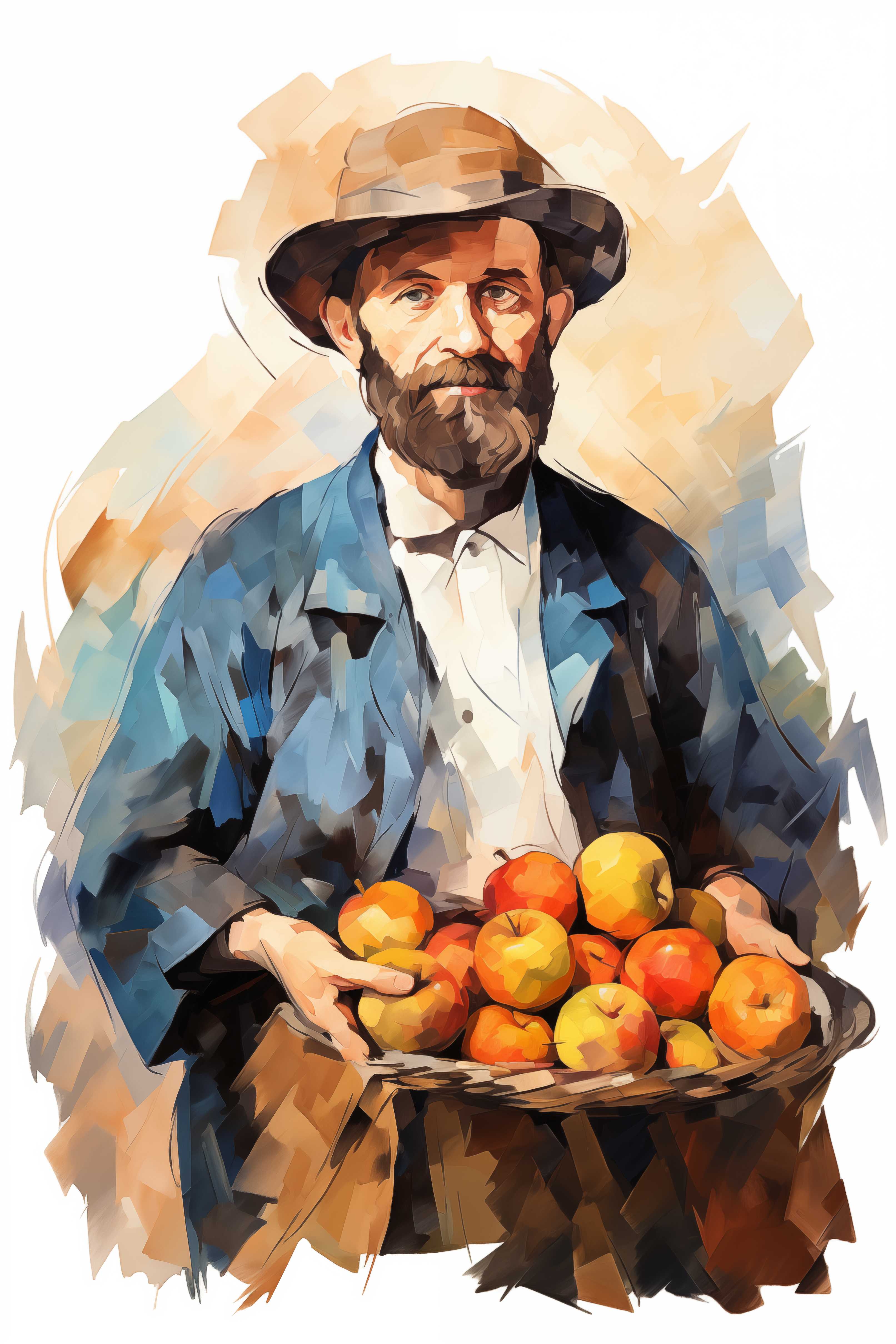 Unlucky day - Norman Ackroyd (AI Tulkinta)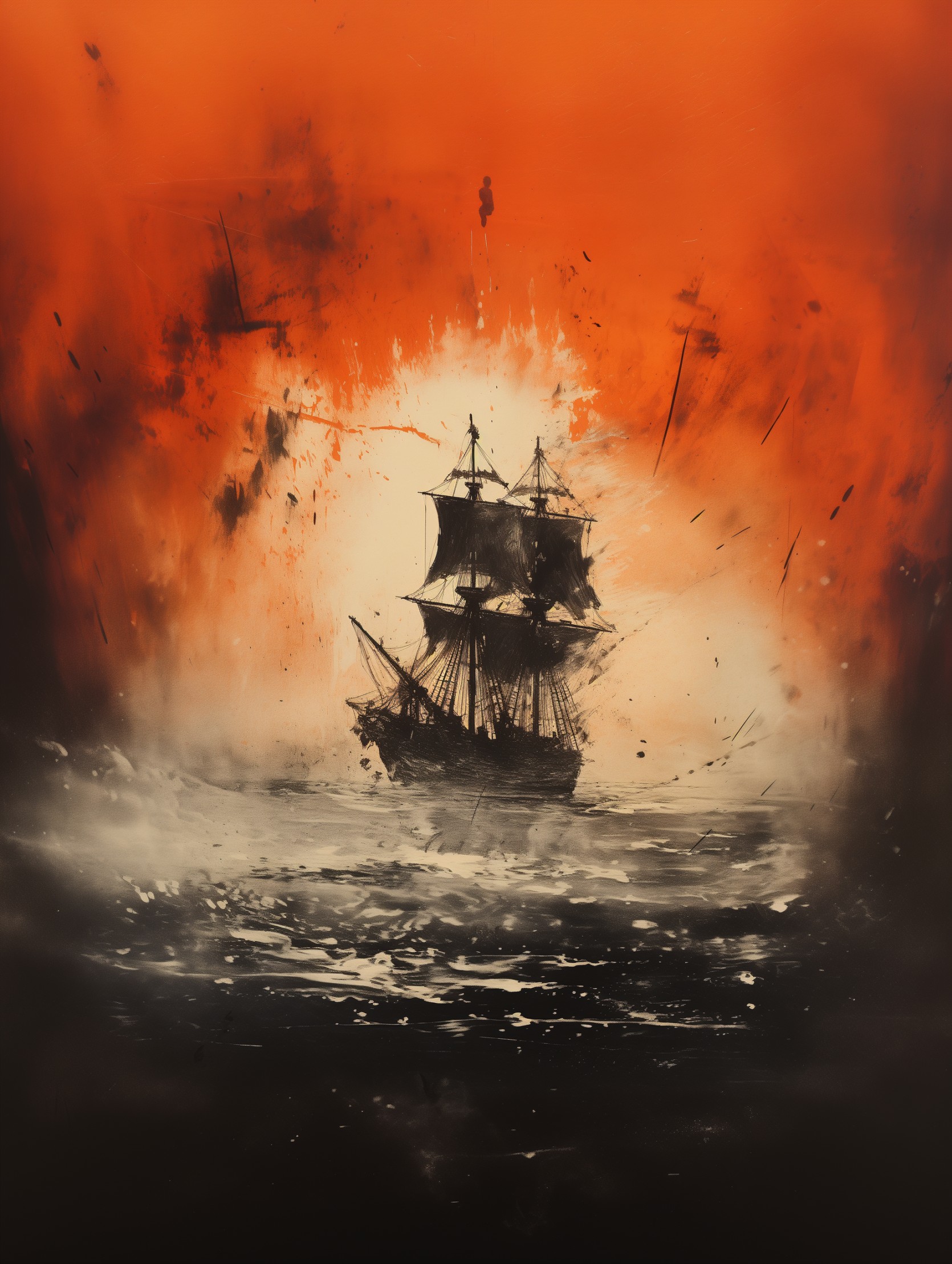 Deus ex machina (Platon) – Jumala koneesta 27.10.2023Lainasin tänään alkuun tekstiä minulle kovin tutusta ja aiemmin sukuni omistuksessa olleesta maakuntalehdestä Itä Savossa, Savonlinnassa sitä painaen. Tuo lehti oli ensimmäinen digiaikaan Suomessa siirtynyt lehti ja tuolloin vielä Luostaristen omistuksessa. Elettiin 1980  lukua ja tuolloin ehkä tunnetuimmat Luostariset olivat professorit Reijo Luostarinen jopa ns. pikku Nobelin voittaneena ja professori Heikki Luostarinen Tampereella mediaprofessorinamme. Tänään tunnetuin Luostarinen Wikipediaa avaten on luonnollisesti ajan henkeen kuuluenkin jääkiekkoilija Eetu Luostarinen ja toki myös kuvataiteilija Leena Luostarinen. ”Deo volente, nobis vivenibus.” (Raamattu, Jaakobin kirje 4:15). Jumala tahtoessa, meidän eläessä. Takavuosina, lapsuusvuosinani ja nuoruudessani, tunnettiin setäni Ilmari Luostarinen Enso Gutzeitin johdossa. Minut sotkettiin myöhemmin yhtenään joko Reijoon tai Heikkiin, harvemmin sentään Leenaan tai Ilmariin. Muistan pitäneeni kutsuttuna luennonkin, joka oli selvästikin tarkoitettu Heikki Luostarisen pidettäväksi. Heikki taas Kainuusta syntyneenä kertoi hoitaneensa jonkun minulle tarkoitetun matkan tiedepuistojen maailmankonferenssiin. ”Dictum de dicto” – Kerrotusta kertominen. Maakuntamatkat ja matkat maailmalle olivat aikanaan välttämättömiä, mutta eivät nyt enää kiitos internet yhteyksien ja algoritmien ajan seurustellen robotiikan kanssa työnjaostamme. Olemme eläneet jo jonkin aikaa robotiikan aikaa sekä sopeutuneet yhteisiin esiintymisiinkin. Toki suvusta on vieläkin apua, olkoonkin, ettei se enää ole sellainen sosiaalinen verkosto, jollaista se edusti Savossa purjekuntineen Kallaveden rannalla aina juhannuspäivän 1850 hukkumisonnettomuuteen. Se muutti kaiken luostarilaitoksen veronmaksajien elämässä. Se oli epäonnen päivä. – ”Dies infaustus.”Lainaan toimittaja Arttu Mäkelän artikkelia kesäajan päättyessä vuonna 2021. Siis vain kaksi vuotta sitten. Huomaatte, kuinka paljon maailma on muuttunut vain parinkymmenen kuukauden aikana, ja olen kirjoittanut tuosta muutoksesta peräti kymmenkunta kirjaa ja lisäksi liki päivittäin pitkähkön artikkelin, esseen, ei niinkään enää blogeja niiden perinteisen merkityksen ymmärtäen. Pahoittelen tästä tavastani. Taustalla ovat robotiikka ja algoritmit. Työtä päivin ja öin. – ”Die et nocte.” Työnantajani tutkimuslaitoksessa ei tätä ymmärtänyt. Sanottu riittää viisaalle mutta ei suomalaiselle byrokraatille. – ”Dictum sapienti sat est. (Plautus). Aikatauluni ei oikein salli kovin pitkiä aikoja juuttumista sosiaalisen mediamme keskusteluun muuna kuin niitä robotiikan kautta lukien ja kooten sanomaa suuremmista blogijoukoista algoritmien avulla kirjoituksia luokitellen. Tutkimuskäyttöön. Päivin ja öin. – ”Die et nocte.” Tämä robotiikka on jo vanhempaa perua ja toimii nyt aina vain paremmin ja helpottaa tuhansien blogikirjoittajien tekstien luokittelua. Yksittäisinä niiden lukeminen olisi luonnollisesti mahdotonta. Tämä blogien luokittelu ja ryhmittely (klusterointi) tuli mukaan jo varhain 2000 luvun alussa. Kerroinkin sen tekniikasta silloin myös kirjoissani. Tuo klusterointi tuli osaksi poikkitieteistä kieltänikin. Ne olisi ollut syytä lukea ja kokeilla itse tätä samaa menetelmää. Ohjelmahan oli valmis kenen tahansa käytettäväksi. Toki poikkitieteinen väittely tohtoriksi saattoi hieman auttaakin. Olin tuosta klusteroinnista (ryhmittelystä) paljon kirjoittanutkin. Jopa opaskirjoja. Yrittäjät ottivat niistä oppia ja syntyi klustereitamme. Klusterikirjani löytyvät lähdeluetteloistani. Niiden luettelointi on julma välttämättömyys. – ”Dira necessitas” (Horatius). Näin kirjoittaa toimittaja Arttu Mäkelä Itä Savossa täsmälleen kaksi vuotta sitten: Arttu Mäkelä, 30.10.2021Aiempaa useampi suomalainen olisi valmis vastaanottamaan kotiseudulleen ulkomaalaisia työntekijöitä ja opiskelijoita sekä pakolaisia ja turvapaikanhakijoita. Asia käy ilmi Kunnallisalan kehittämissäätiön kyselytutkimuksesta, jossa selvitettiin suomalaisten suhtautumista maahanmuuttoon.Kielteisimmin suomalaiset suhtautuvat pakolaisiin ja turvapaikanhakijoihin. Vain neljännes kyselyyn vastanneista olisi valmis vastaanottamaan kotiseudulleen tähän ryhmään kuuluvia nykyistä enemmän.Tutkimuksen toteutti Kantar TNS Oy. Haastatteluja tehtiin yhteensä tuhat.Uutiset jatkuvat tuon päivän otsikoilla ja lopulta päädytään tähän päivään kaksi vuotta myöhemmin. Muutos on ollut dramaattinen ja kertoo, millaisessa maailmassa elämme tänään myös maakuntalehden sivuja seuraten. Globaali ja kansalliset uutiset ohjailevat yhä suurempia lehtitalojamme ja samalla mediaympäristöämmekin. Se asettaa uudet vaatimukset niin toimitukselle kuin lukijakunnallekin. Se selittää osaltaan myös monia muita oman aikamme ilmiöitä, jotka heijastuvat sekä lasten ja nuorten, heidän vanhempiensa, opettajien ja lopulta julkishallinnon sekä poliitikkojemme työssä. Se on muuttunut parin vuoden aikana radikaalilla tavalla ja näkyy medioissamme. Elämme erilaisissa mediaympäristössä mutta myös lähiyhteisö on sekin kokenut muutoksen. Se ajoittui pandemia edeltäneeseen aikaan, josta kerroin kirjoissani, esseekokoelmissa päivittäin muutosta seuraten sekä robotikkaa siinä käyttäen ja hakien nyt yhteenvetoa tämän suuren ilmiön kulkuun ja merkitykseen yhteiskunnallisten muutosten tulkinnassa ja kiitos algoritmien ja tekoälyn tarjoaman poikkitieteisen avun. Avun koskien sekä regionaalista, spatiaalista että aika akseliin sidottua algoritmien käyttöä.Näin klusteri /algoritmit kokosi kaksi vuotta sitten kirjoitettuja avaintekstejämme Savosta kahden vuoden takaa luettavakseni: Rajun ulosajon jäljiltä puristuksiin jäänyt mies loukkaantui vakavasti Hämeenlinnassa. Hämeenlinnassa tapahtui alkuyöstä puoli kahden jälkeen raju ulosajo, jossa loukkaantui vakavasti yksi ihminen. Pelastuslaitos irrotti autoon puristuksiin jääneen miehen ja hänet vietiin jatkohoitoon.Kanta Hämeen pelastuslaitoksen päivystävä palomestari Markus Majuri ei ennen aamukolmea osannut sanoa, onko loukkaantuneella hengenvaaraa. Majurin mukaan henkilöautolla oli kaupunkiympäristöön nähden ollut huomattavasti nopeutta.Ajoneuvo on kaatanut sähkönjakokeskuksen ja lentänyt sen jälkeen vielä kymmenkunta metriä ilmassa. Palomestarin mukaan törmäys katkaisi alueelta sähkön.Herätysliikkeiden vaikutus näkyy naispappeuden vastustamisessa kirkossa. Kristilliset herätysliikkeet ovat suurin yksittäinen syy naispappeuden vastustamiseen Suomen evankelisluterilaisessa kirkossa. Näin sanoo käytännöllisen teologian tohtori, tutkija Kati Tervo Niemelä Itä Suomen yliopistosta.Hänen mukaansa iso osa kirkon työntekijöistä tulee edelleen herätysliikkeiden piiristä. Samoin osalla uusista teologian opiskelijoista on herätysliiketaustaa.Naispappeutta vastustavien pappien ja kanttorien osuus on pysynyt 15 viime vuotta pitkälti ennallaan. Asiaa on selvitetty kirkon akateemisten työntekijöiden jäsentutkimuksissa vuodesta 2006 lähtien.Viime kyselyssä vuonna 2018 papeista noin joka kahdeskymmenes suhtautui naispappeuteen varauksellisesti. Kanttoreissa varauksella suhtautuvia oli enemmän: noin joka kymmenes.Kesäaika päättyy ensi yönä, ja kelloja siirretään jälleen tunti taaksepäin. Kesäaika päättyy ensi yönä, ja kelloja siirretään aamuneljältä tunti taaksepäin. Muistisääntö kesä  ja talviajan taitteessa on, että kelloja siirretään aina kuluvan vuoden kesää kohti.Viisareiden siirtelemiselle ei ole näkyvissä loppua, koska esitys asiasta luopumisesta ei ole edennyt EU:n päätöksentekokoneistossa. Edellisellä kaudella Euroopan komissio ehdotti kesäajasta luopumista, ja EU parlamentti päätti kannastaan toissa vuonna. Muutos ei ole kuitenkaan edennyt sen pidemmälle, koska EU maita edustava neuvosto ei ole käsitellyt asiaa.Korona, energiakriisi ja ilmastonmuutos G20 maiden pureksittavana Roomassa. Rikkaat G20 maat aloittavat kaksipäiväisen huippukokouksensa tänään Roomassa Italiassa. Huippukokouksen asialistalla ovat muun muassa koronapandemia, energiahinnat, kansainvälinen verotus ja ilmastonmuutos.Huippukokouksen ilmastonmuutosta käsittelevää istuntoa seurataan erityisen tarkasti sen takia, että Britannian Glasgow'ssa kokoonnutaan YK:n ilmastokokoukseen G20 kokouksen jälkeen.Roomaan saapuu huippukokousta varten johtajia ympäri maailmaa, muun muassa Yhdysvaltain presidentti Joe Biden. EU:ta huippukokouksessa edustavat Eurooppa neuvoston puheenjohtaja Charles Michel ja Euroopan komission puheenjohtaja Ursula von der Leyen.Venäjällä alkaa maanlaajuinen palkallinen koronantorjuntaloma. Koronaviruksen kurittamalla Venäjällä alkaa tänään maanlaajuinen palkallinen loma. Viikon kestävä loma osuu yhteen koulujen lomien kanssa, ja sen tarkoitus on vähentää ihmisten kontakteja.Loman aikana venäläisiä on kehotettu pidättäytymään matkustamasta, jotta maan koronatilanne ei pahenisi. Venäjällä koko pandemian ajalta tilastoiduista koronatartunnoista ja  kuolemista yli 10 prosenttia on todettu viimeisen kuukauden aikana.Heikentyneeseen koronatilanteeseen on nähty syyksi maan matala rokotusaste. Vain noin kolmasosa venäläisistä on täysin rokotettuja. Presidentti Vladimir Putin on kehottanut kansalaisia rokottautumaan. (Lähde: AFP, Johns Hopkins  yliopisto)Sudanissa varaudutaan uusiin sotilasvallankaappausta vastustaviin mielenilmauksiin Sudanissa varaudutaan uusiin sotilasvallankaappausta vastustaviin mielenilmauksiin, joita on suunnitteilla lauantaille. Protestien alla sekä Yhdysvallat että YK ovat peräänkuuluttaneet Sudanin asevoimilta itsehillintää.Mielenosoittajat toivovat, että lauantain mielenilmauksiin osallistuu miljoona ihmistä. Turvallisuusjoukot ovat lähettäneet lauantaisten protestien alla kaduille panssaroituja ajoneuvoja niin pääkaupunki Khartumissa kuin Niilin vastarannalla sijaitsevassa Omdurmanissakin.Sudanin armeija kaappasi vallan maanantaina. Useita ihmisiä on sittemmin kuollut mielenosoittajien ja turvallisuusjoukkojen välisissä yhteenotoissa. (Lähde: AFP)Pandemian aiemmin välttänyt Tonga on laittamassa pääsaartaan koronasulkuun ensimmäisen tartunnan jälkimainingeissa. Tyynellämerellä sijaitsevan Tongan pääministeri varoittaa maan pääsaaren asukkaita mahdollisesta koronasulusta. Rajoitustoimet otettaneen käyttöön ensi viikolla. Tongalla kirjattiin tuoreeltaan saaristovaltion ensimmäinen koronatartunta.Pieni Tyynenmeren kuningaskunta oli pitkään yksi harvoista maista, jotka olivat onnistuneet välttämään viruksen. Maan ensimmäinen tartunta havaittiin eristyksessä olevalla henkilöllä. Hän oli palannut Uudesta Seelannista kotiutuslennolla, jolla oli ollut Tongan olympiajoukkueen jäseniä.Valtaosa Tongan noin 106 000 asukkaasta asuu pääsaari Tongatapulla. Uutistoimisto AFP:n mukaan alle kolmasosa on saanut kaksi koronarokoteannosta. (Lähde: AFP)Florida vei voiton Detroitista puhtaasti suomalaismaaleilla – Barkov ja Luostarinen takoivat kiekkoa verkkoon. Jääkiekon NHL:ssä Florida Panthers on vienyt suomalaismaalien saattelemana 3–2 voiton Detroit Red Wingsistä. Detroitissa pelatun ottelun maalisaldon avasi ottelun 9. minuutilla Eetu Luostarinen joukkuetoveri Markus Nutivaaran tuella.Toisen maalin Floridan laskuun teki Aleksander Barkov hieman ennen ensimmäisen erän loppumista. Aurinkoisen osavaltion edustajat nappasivat lopulta voiton detroitilaisisännistään puhtaasti suomalaisvoimin, sillä Barkov laukoi myös ratkaisevan maalin jatkoajalle venyneessä kamppailussa.Carolina murjoi Chicagon maalein 6–3 – suomalaismaalintekijöinä Kotkaniemi ja Aho. Carolina Hurricanes riepotti Chicago Blackhawksia todellisessa pyörremyrskyssä räjähtäen alkaneessa ottelussa Raleigh'n areenalla Pohjois Carolinan kotikentillä.Carolina takoi ensimmäisessä erässä peräti neljät maalit, joista yksi oli Jesperi Kotkaniemen käsialaa erän viime minuuteilla.Maalinteossa Kotkaniemeä avusti Sebastian Aho, joka vuorostaan teki maalin toisen erän alkupuolella Teuvo Teräväisen avustamana. Vieraana ollut Chicago kaatui lopulta maalein 6–3.Samaan aikaan kun robotiikka kokosi kahden vuoden takaista aineistoa, se tulosti samalla nykyhetkeen liitetyt avainuutisensa: •  Israel  • AFP  • Euroopan unioniHarva arvaa mikä Paasveden arvoituksellisen valoilmiön selittää – nyt tarinat on herätetty henkiin lisätyn todellisuuden avulla Lue myös:Kerimäkeläinen yksityishenkilö järkyttyi 50 000 euron sähkönsiirtolaskusta – Sähkön myyjältä napsahti vielä valtava tasauslasku Savonlinna aikoo lopettaa kouluja nopeutetulla aikataululla – Kahden koulun oppilaiden vanhemmille on jo tiedotettu suunnitelluista lakkautusvuosista Länsitähden Lidl on sunnuntaina viimeistä päivää auki Savonrantalaisen taloyhtiön velkasaatava pysyi hovissa – Outo käteiskauppa liikenneasemalla, kauppakirjassa ostajana olematon Gasprom. Saman luettelon kone olisi suorittanut mistä tahansa päin maailmaa, jolloin niiden yhdistäminen olisi sekin suoritettu tekoälyn toimesta ja helpottaen työtäni koottaessa sekä sisällöltään samantapaista aineistoa haettaessa vaikkapa juuri Itä Savosta kahden vuoden takaa ja tarkalleen tältä päivältä sekä erikseen tästä hetkestä saman median tuotteena. Näin menetellen työmies on palkkansa ansainnut. – ”Dignus est enim operarius mercede sua. (Raamattu, Luuk. 10:7). Toki tuo sama olisi voitu hoitaa minkä tahansa maakunnan alueella ja myös muualla kuin Suomessa. Robotiikalta se vie aikaa muutaman sekunnin ja minulta hieman enemmän niitä analysoiden. Toki siinäkin työssä aineiston käsittelee ensin algoritmit. Opettamalla opimme ja annan jotta antaisit. – ”Docendo discimus.” – ”Do ut es” (Paulus). Minun tehtäväkseni jää niiden analysointi ja yhteenvedot sekä oikeiden menetelmien käyttö algoritmeja käyttäessäni. Se on poikkitieteinen prosessi ja vuosikymmenien jälkeen se on pelkkää rutiinia vailla suurempaa luovan työn riemua. Tämä työn tärkein osa käynnistyy myöhemmin, ja jokainen on siinä oman onnensa seppä sekä muistuttaa jääkiekkojoukkueen kokoajaa tai formulasirkuksen ylläpidosta vastaavaa taustoittajaa. Se ei ole enää pelkkää rutiinia ja siinä robotiikka on mukana kokonaan toisessa roolissa kuin seuloessaan pyydettyjä aineistoja, tässä tapauksessa esimerkkitapauksena kesäajan päätyminen Itä Savossa maakuntalehden kuvaajana ja hakien mukaan päivät juuri vuodelta 2021 ja 2023. Ne voisivat olla toki kokonaan jotain muutakin. En nuku koskaan ja vain kokematonta sota viehättää. – ”Dormio numquam” – ”Dulce bellum inexpertis.” (Erasmus Rotterdamilainen). Vastaavat omat aineistosi ovat säilössä tunti tunnilta ja päivittäin luokitellen ja analysoiden niin ikään niillä alustoilla, joita olet vuosikymmenien varrella käyttänyt. Ne oli syytä ylläpitää ja säilyttää jo 1970 luvulla käyttäen tuon ajan algoritmejamme. Kyllä ne olivat olemassa jo silloin ja Itä Savo siirtyi samalla digiaikaankin. Ensimmäisenä Suomessa ja kuunnellen Helsingistä saapuvia pilailupuheitamme. Eivät pilaile enää. Tähän sopii Yhdysvaltain motto: ”E pluribus unum” (Augustinus). Monesta yksi. Default (GPT 3.5), Media ja algoritmitChatGPTMedia ja algoritmit liittyvät läheisesti toisiinsa nykyaikaisessa mediaympäristössä. Algoritmit ovat matemaattisia kaavoja ja ohjeita, joita tietokoneet käyttävät tehtäviensä suorittamiseen. Medialle algoritmit ovat erityisen tärkeitä monella tavalla:1. Sisältösuositukset: Monet mediayhtiöt käyttävät algoritmeja suositellakseen käyttäjilleen sisältöä. Esimerkiksi YouTube ja Netflix suosittelevat videoita ja elokuvia, jotka perustuvat aiempiin katselutottumuksiisi.2. Mainonta: Mainosalgoritmit seuraavat käyttäjien toimintaa verkossa keräten tietoa heidän mieltymyksistään ja kiinnostuksen kohteistaan. Tätä tietoa käytetään kohdennettuun mainontaan, mikä voi olla hyödyllistä mainostajille, mutta herättää myös yksityisyyshuolia.3. Uutisvirta ja some: Sosiaalisen median algoritmit määrittävät sen, mitä käyttäjät näkevät uutisvirtassaan. Ne voivat korostaa kiistanalaisia tai tunnepitoisia viestejä, mikä vaikuttaa siihen, miten ihmiset hahmottavat maailmaa ja keskustelevat asioista.4. Mediasisällön suodattaminen ja valikoiminen: Algoritmit auttavat mediasisällön järjestämisessä ja luokittelussa. Esimerkiksi uutistoimitukset voivat käyttää algoritmeja uutisten arvioimiseen ja järjestämiseen tärkeysjärjestykseen.5. Analytiikka: Mediat voivat käyttää algoritmeja tietojen analysointiin ja ymmärtämiseen. Esimerkiksi verkkolehdet voivat seurata, mitkä artikkelit ovat suosittuja ja miksi, jotta voivat tuottaa parempaa sisältöä.Kaikki nämä sovellukset voivat tuoda etuja sekä haasteita. Algoritmit voivat parantaa käyttäjien kokemusta personoidulla sisällöllä, mutta samalla ne voivat luoda kuplia ja vahvistaa ennakkoluuloja. Ne voivat myös vaikuttaa yksityisyyteen ja tietoturvaan, erityisesti kun kyse on henkilötietojen keräämisestä mainontaa varten. Median ja algoritmien suhde on monimutkainen ja herättää jatkuvasti keskustelua siitä, miten tasapainotetaan yksilöiden oikeutta tietosuojaan ja median vastuuta sisällön laadusta ja monimuotoisuudesta.Maailman onnellisimman maan oppikirjatPragmaattisen kulttuurin mestariteos Putinism -  Paul Cezanne (AI Tulkinta)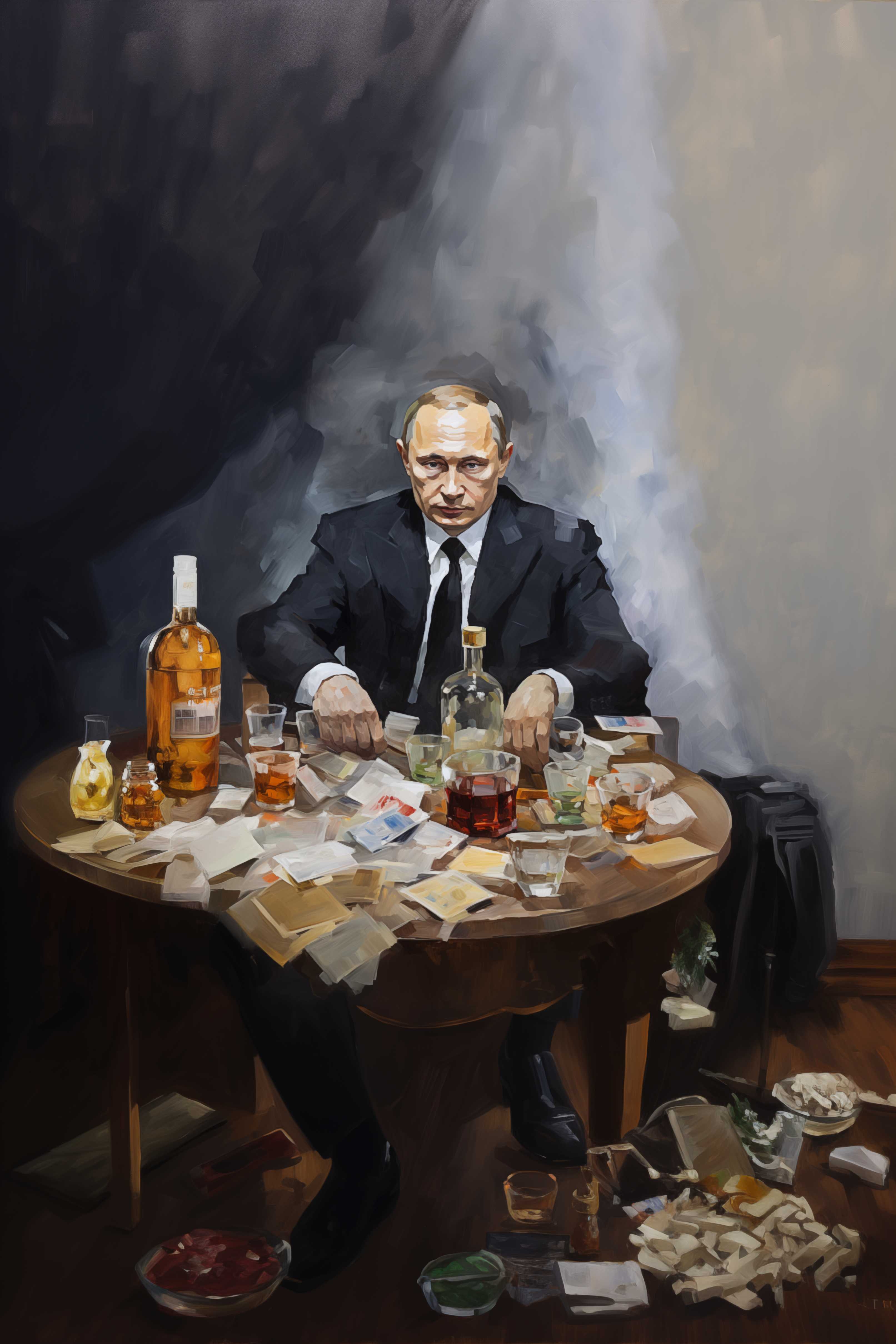 Web Environment - Claude Monet (AI Tulkinta)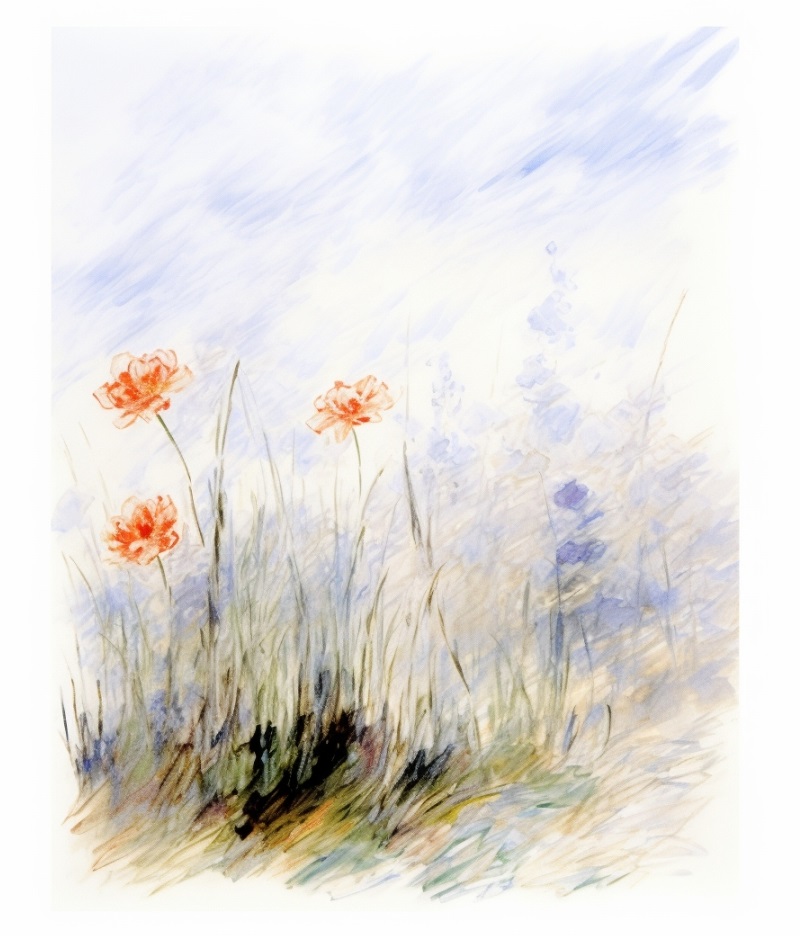 Tangere ulcus – Koskettaa haavaa (Terentius) 28.10.2023Vuosi 2018 syksy ja talvi muistutti nyt alkavaa talviaikaa ja kesäajan päättymistä. Edellinen vuosi oli ollut juhlavuotemme itsenäisenä valtiona ja olimme toipumassa juhlahumusta. Juhlan keskellä olimme unohtaneet hetkeksi huolemme ja olimme ikään kuin pitkään valmistellun ja hyvin ansaitsemamme juhlan jälkitilassa, kohmelossa. Edessä oli tyhjä taulu, äänetön yksimielisyys ja suurten riitojen sovittaminen. ”Tabula rasa” (Aiskhylos, Platon, Aristoteles), ”Tacitus consensus”, ”Tantas componer lites.”Olin kirjoittanut juhlakirjamme ”Finland’s big year 2017 – Suomi 100” jälkeen maailman onnellisimman maan oppikirjan, kahteen osaan sen vielä asemoidenkin. Onnella kun tahtoo olla kahdet kasvot ja niiden sovittaminen samoihin kansiin olisi ollut petosta muistuttava kirjallinen huijaus. Ikivanha temppu. Aikana, jolloin isoveljen sijaan minua valvoi robotiikka, tekoälyksi kutsuttu algoritmien armeija. Edessä oli äänetön yksimielisyys, elämän ikävyys. – ”Tacitus consensus.” – ”Taedium vitae.” (Gellius). Tuo armeija jakoi todellakin kirjani kahtia hieman samaan tapaan kuin myöhemmin muistelmani täyttäessäni 70 vuotta. Niin pitkän ajan kuluttua. – ”Tanto intervallo.” ”Cluster art and art of clusters 70 years”. Vuosi 2018 oli heti alkutalvesta meille tärkeä. Valitsimme presidenttiä kuten nyt vuoden 2024 alussa. Se on suomalaisille tärkeä vaali ja seuraamme sitä aivan eri tavalla kuin vaikkapa vaikutukseltaan meille monin verroin merkityksellisempiä vaalejamme, kuntavaalejamme tai aluevaaleja yleensäkin. Meitä kiehtoo henkilövaali ja presidentin tapa hoitaa puuttuvan kuninkaan tai keisarin valtaa Urho Kekkosen tapaan tämä ilmiö tuntienkin ja jotkut sen myös muistaenkin. Vain Kekkonen kykeni järjestämään äärimmäisen hätätilan ja samalla suunnitelmassa lujasti pysyvän, kolmin  ja nelinverroin onnellisen. – ”Tempus ultimum” – ”Tenax propositi” – ”Ter quaterque beatus.” (Vergilius).Robotiikka tuntee meidät ja algoritmit jakoivat kirjani kahteen osaan. Ne myös kirjoittivat, kuka olen ja mitä edustan Saksasta käsien Suomea silmäillen. Se on historiallisesti hyvä paikka ymmärtää meitä, ja tehdä se robottien tapaan näkemänsä ja kokemansa painottaen. Ja näin se tapahtui kohdallani talvella 2018 saksalaisen tapaan kirjaani esitellen: Suomi   maailman onnellisimman maan oppikirja numero 2. Vuoden 2018 syksy ja talvi olivat Ruotsin valtiopäivävaalien tai brittien Brexitin tapaan tulvillaan ongelmia löytää yhteistä sosiaalista pääomaamme, ja kansakunnan yhdistävää kykyä kuunnella ja ymmärtää muiden mielipiteitä, vaikkei niitä kykenisi aina hyväksymäänkään. Suomessa kuitenkin poikkeuksen muodosti presidentinvaalit vallinneessa, etenkin sosiaalisen median aggressiivisessa ilmapiirissä. Tämä oli kaukana leikin asiasta. – ”Tempus ludendi.”Ilmiö muistutti Urho Kekkosen ajan loppuvuosia ja turvautumista, kansallista yhtenäisyyttä haettaessa, nyt suosittuun presidentti Sauli Niinistön persoonaan   vaalien lähestyessä. Arvojen, normien ja moraalin muutokset ja ristiretki uuden paradigmaisen maailman globaalissa syleilyssä toi mukanaan myös ilmastomuutoksen, isänmaalliset ja patriotismia korostavat populistiset liikkeet, emotionaaliset suuret tunteet sekä kansakunnan jakautumisen maailman onnellisimpana maana tunteiltaan pragmaattisen hillityksi ja periluterilaiseksi, mitattaessa tämän onnen psykologista syvyyttä. Tämä oli kypsyyskoe, pelko antoi sille siivet. – ”Testimonium maturitatis” – ”Timor addidit alas.” (Vergilius).Kel onnin on, se onnen kätkeköön, ja mies se tulee räkänokastakin, vaan ei tyhjän naurajasta. Suurvaltojen jatkuvat jännitteet, edustuksellisen demokratian kriisit, mediayhteiskunnan kansalaismedian monet kasvot sekä Suomen kasvava merkitys globaalissa vuoropuhelussa, jossa yksittäiset provokaatiot edelleen jatkuivat, toi mukanaan haasteita, jossa nuorehkon valtion myös perinteisiä arvoja ja normeja, edustuksellisen demokratian elämää, oli voitava muuttaa palvelemaan paremmin suurten rakenteellisten muutostemme toteuttajana. Nyt edettiin kaikin voimin ja taivaan mitalla. – ”Totis caela” – ”Toto caelo”. Ikääntyvä yhteiskunta ja aluerakenteen kasvavat vinoumat, maaseudun ja luonnonvara alueiden, pienten seutukuntien jatkuva supistuminen, sekä toisaalta suurten maakuntakeskusten ja pääkaupunkiseutumme jatkuva kasvu, muistuttivat liki perinteisen kehitysmaan ongelmista. Maata odotti äärimmäinen vaara, äärimmäinen kurjuus, kaikki oli äärimmäistä. – ”Ultimum periculi” – ”Ultima miseria.”Paikkamme innovaatiopolitiikan ja ekologien klusterin kärkimaiden joukossa, sivistysvaltiona koulutusyhteiskunnan esimerkkimaana, maailman onnellisimmalla maalla ei ollut nyt varaa epäonnistua tai hakea mallia sieltä, jossa olemme jo kerran historiamme aikana köyhyyden ja luokkayhteiskuntamme kohdanneet monen nyt juurettoman ihmisen kokemuksena. Edessä olivat viimeiset kiusaukset ja viimeinen toivo, matka sinne missä pippuri kasvaa. – ”Ultima spes” – ”Ubi piper crescit.”Matti Luostarinen: Matti Ilmari on maantieteen ja sosiologian professori ja dosentti, mutta myös kirjailija, kuvataiteilija, tieteen popularisoija, luonnonvaratalouden ja maaseudun tutkija, innovaattori ja innovaatio  ja mediatutkija, innovaatiopolitiikan kehittäjä. Luostarinen työskentelee vapaana toimittajana, tutkijana sekä bloggaajana, yhteiskunnallisena keskustelijana sekä kriitikkona. Monialaisuuden rinnalla Luostarista luonnehtii poikkitieteisyys. “Uno verbo” – Sanalla sanoen.Prof. PhD, ScD Matti Luostarinen is Doctor of Philosophy (University of Oulu) and Doctor of Political and Social Sciences (University of Turku). He has worked as professor, special scientists and research manager over hundred universities, research centers and firms, international organizations and clusters, also Academy of Finland, EU organizations, science parks organizations and other regional, national and international organizations. He has written over 5000 scientific or popular articles and 100 monographic books. He is also artist (cluster art) and write novels and blogs (Social media economy and strategy).Näin siis talvella 2018 ennen kirjojani, jotka edustivat jo kokonaan uutta vaihetta, johon robotiikalla oli mahdollisuus vaikuttaa hakematta keinotekoisia ja piilotettuja tapoja saksalaiseen tapaan suomalaisia tuntienkin. Algoritmit ja robotiikka oli tekemässä pesäänsä sellaiseen maastoon, jossa luonnontieteiden (natural science) ja teknisten innovaatioiden rinnalle oli syntymässä monitieteinen tai tieteiden välinen haaste. Yhdellä kertaa ja yhdellä iskulla. – ”Uno tempore” – ”Uno ictu.”Ei riittänyt, että tunsit tuon ihmistieteistä (human science) tulevan takavuosien suurten tieteitten sotien (Big Science War) haasteen ja siihen vastaamisen uuden teknologian keinoin, saksalaiseen tapaan sitä lähestyen, ikään kuin vuosituhansia takaperin matkaten kohti Intiaa ja mukana hinduille tarjottavat rigveda opit. Opit, joita oli matkalla koeteltu myös monen muun suurkulttuurin kohdalla, muokattu matkalla uuteen uskoon ja pilaten näin matkaten näiden alkuperäiset opitkin. Syntyi mystinen yhtyminen, yksi ja sama asia. – ”Unio mystica” – ”Unum et idem.”Poikkitieteisyys edellytti kokonaan muuta kuin monitieteisyys tai tieteiden välisyys. Tämän saksalaiset tunsivat paremmin kuin monet muut kulttuurimme ja odottivat pragmaattisilta suomalaisilta samaa, järkeen käypää ymmärrystä paradigmaisesti kulttuuriamme muuttavaan maailmankuvaan. Robotiikka oli algoritmeineen tällainen ilmiö, eikä sen sivuuttaminen tuntunut olevan edes mahdollista muuten kuin käyttäen siihen suomalaisen kulttuurin onomatopeettista kieltä ja sen kytkentöjä ikivanhoihin, aikanaan myös saksalaisen kulttuurin koulineeseen historiaan vedoten. Yhdellä mielellä, yhdellä loikalla – yksi ja sama asia. – ”Uno animo” – ”Uno saltu” – ”Unum et idem.”Pragmaattisuus osana suomalaista kulttuuriaChatGPTPragmaattisuus on yksi keskeinen piirre suomalaisessa kulttuurissa ja yhteiskunnassa. Se viittaa siihen, että suomalaiset painottavat käytännöllisyyttä, järjestystä ja tehokkuutta monissa eri elämänalueilla. Tässä on muutamia tapoja, joilla pragmaattisuus ilmenee suomalaisessa kulttuurissa:1. Luottamus viranomaisiin ja yhteiskuntaan: Suomessa on yleisesti vahva luottamus valtion ja viranomaisten kykyyn huolehtia yhteiskunnan toiminnoista. Tämä näkyy esimerkiksi korkeassa veronmaksuhalukkuudessa ja yleisessä luottamuksessa julkisiin palveluihin.2. Käytännöllinen elämäntapa: Suomalaiset arvostavat usein käytännöllisyyttä ja toimivuutta arkielämässä. Tämä näkyy esimerkiksi suunnittelussa ja muotoilussa, joissa korostetaan yksinkertaisuutta ja toiminnallisuutta.3. Taloudellinen vastuullisuus: Suomalaiset ovat tunnettuja taloudellisesta vastuullisuudestaan. Säästäväisyys ja harkitsevaisuus ovat tärkeitä arvoja, ja taloudellinen itsenäisyys on korkea arvostettu tavoite.4. Koulutuksen ja tietämyksen arvostaminen: Suomessa koulutusta ja tietoa pidetään erittäin tärkeinä. Suomalainen koulujärjestelmä on maailmankuulu ja korostaa käytännönläheistä oppimista.5. Ympäristötietoisuus: Pragmaattisuus näkyy myös suomalaisten ympäristötietoisuudessa. Suomalaiset ovat aktiivisia ympäristön suojelijoita ja pyrkivät usein kestävään elämäntapaan.6. Sosiaalinen oikeudenmukaisuus: Suomalaiset arvostavat yleisesti sosiaalista oikeudenmukaisuutta ja tasa arvoa. Monet yhteiskuntapalvelut ja sosiaaliturva ovat suunniteltu tukemaan kaikkia kansalaisia.Näitä ovat joitakin tapoja, joilla pragmaattisuus ilmenee suomalaisessa kulttuurissa. Tämä piirre voi vaihdella yksilöiden ja yhteisöjen välillä, mutta se on silti keskeinen osa suomalaisuutta ja Suomen yhteiskuntaa.Suomalaisen ja saksalaisen kulttuurin yhtäläisyyksiäChatGPTSuomalaisella ja saksalaisella kulttuurilla on useita yhtäläisyyksiä, mutta on myös tärkeitä eroja niiden välillä. Alla on joitakin yhtäläisyyksiä, jotka voivat auttaa ymmärtämään näiden kahden kulttuurin samankaltaisuuksia:1. Pragmaattisuus: Sekä suomalaiset että saksalaiset tunnetaan käytännöllisestä ja järjestelmällisestä lähestymistavasta elämään. Molemmat kulttuurit arvostavat tehokkuutta, suunnitelmallisuutta ja toiminnallisuutta monissa eri elämänalueilla.2. Kurinalaisuus: Saksalaisilla ja suomalaisilla on usein maine kurinalaisina ja sääntöjä noudattavina ihmisinä. Kuri ja järjestys ovat tärkeitä arvoja molemmissa kulttuureissa.3. Koulutus: Sekä Suomi että Saksa panostavat voimakkaasti koulutukseen ja korkeaan koulutustasoon. Molemmat maat ovat tunnettuja laadukkaasta koulutusjärjestelmästään.4. Sosiaaliturva: Suomessa ja Saksassa on vahva sosiaaliturva, ja molemmissa maissa pyritään tukemaan heikommassa asemassa olevia kansalaisia.5. Kansallinen ylpeys: Suomalaiset ja saksalaiset ovat ylpeitä omasta kulttuuristaan ja historiastaan. Kulttuuriset perinteet ja juhlat ovat tärkeitä osia kummankin kulttuurin identiteettiä.6. Luonto ja ulkoilu: Molemmat maat tarjoavat runsaasti mahdollisuuksia ulkoiluun ja luonnonläheiseen elämäntapaan. Suomalaisilla ja saksalaisilla on usein vahva yhteys luontoon.Vaikka näissä kulttuureissa on yhtäläisyyksiä, on tärkeää huomata, että niillä on myös merkittäviä eroja kielissä, historiassa, ruokakulttuurissa, perinteissä ja monissa muissa kulttuurisissa tekijöissä. Kulttuurit voivat vaihdella suuresti yksilöiden ja alueiden välillä, ja nämä yhtäläisyydet ja erot ovat yleistyksiä, jotka eivät välttämättä päde jokaiseen yksittäiseen suomalaiseen tai saksalaiseen.”Eunt via sua fata” (Seneca) – Kohtalot kulkevat omaa polkuaan” Exegi monumentum aere perennius.” (Horatius) – Pystytin monumentin, joka on vaskea kauemmin kestävä.”Quidquid latine dictum sit, altum videtur.” – Mikä tahansa latinaksi sanottu vaikuttaa syvälliseltä.Mihin katosivat perinteiset mediamme? Perinteisen median sisältö muuttunutUbi fumus, ibi ignis – Ei savua ilman tulta29.10.2022 – Kesäaika päättyyKesäaika päättyi ja siirryimme talviaikaan. Turhuuksien turhuus, mutta mikä ei olisi, ellei siitä tule osa mediaa ja sen kulttuuriamme. Elämme mediayhteiskunnassa ja mediavalta on päivittäin annosteltava osa elämäämme. Aiemmin hyvästä rengistä on tullut epämiellyttävä isäntä. Kuten tulesta sanoimme ja elimme koko ajan uuden ydinsodan pelossa. Pelossa elävä ihminen ei elä lopulta lainkaan. Pelko on aseeni. Elämäntapa ja pelon maantiedettä, pelon annostelua jopa viihdettä haettaessa mutta turvallisena pakettina. Dat, dicat, dedicat – Antaa, luovuttaa, omistaa. Perinteiset mediamme ovat eläneet äärimmäisen kurjuuden partaalla ja pelkkä digiajan tekniikka ei auta löytämään ratkaisua pysyväksi jääneelle ongelmalle. Eikä mediamme ole ainut, joka kärsii tästä äärimmäisestä kurjuudesta – ”Ultima miseria.” Tästä kurjuudesta kärsivät myös monet suurkulttuurit ja niiden ylläpitävät alkaen idästä ja siirtyen länteen. Kuka muistaa, mikä oli ja on edelleen kuninkaiden viimeinen keino – ”Ultima ratio regum.”Ketään meistä ei voi velvoittaa enempään kuin mihin pystymme. ”Ultra posse nemo obligatur.” Jos olet osa tappiota, voitettujen ainoa pelastus on olla toivomatta pelastusta. ” Una salus victis nullam sperare salute.” Tämä Vergiliuksen viisaus ei ole vanhentunut. Äärimmäisessä kurjuudessa ei auta ylenpalttinen uskollisuuskaan: ”Ultima miseria” – ”Ubberrima fides.” Jos tappio näyttää varmalta, on parempi uskoa Quintilianusta ja antaa periksi. ”Ubi vinci necesse est, expendi cedere.” On syytä muistaa, kuinka luonto on antanut jokaiselle luodulle jonkin vian. – ”Uni cuique dedit vitium Natura creato.” (Propertius). Juvenalista lainaten, kukaan ei kuitenkaan kysele, mistä olet omaisuutesi hankkinut, mutta omaisuutta täytyy olla.” – ”Unde habeas, quaerit nemo, sed oportet habre.” Joskus yksi mies, yksi ihminen, pelastaa meille tärkeimmän juoksemalla. Elias Lönnrotista on sanottu näin. – ”Unus homo nobis correndo restituit rem.” Ei niinkään Paavo Nurmesta tai Lasse Virenistä.Ongelmana onkin yhtenäiskulttuurin oman aikamme juoksijat. Terentiusta lainaten, kun tunnet yhden, tunnet kaikki. – ”Unum cum noveris, omnes noveris.” Verkostoissa ja klusteritaloudessa ei menestytä, jos jokainen meistä etenee yhdellä mielellä, yhdellä iskulla, yhdellä loikalla ja vielä yhdellä kertaa. ”Uno animo” – ”Uno ictu” – ”Uno saltu” – ” Uno tempore.” Siinä on liian monta Uunoa. ”Uno verbo”. Sanalla sanoen. Yksi ja sama asia. ”Unum et idem.” Olet vain yksi monista, et muuta. ”Unus multorum.” (Horatius). Ellet edusta Aisopoksen satuja ja ole ”Unus sed leo” – Yksi, mutta leijona. Suentonius varoitti aikanaan urbaanin kulttuurinsa miehiä sanoin: ”Urbani, servate uxores: moechum calvum adducimus!” Kaupungin miehet, vahtikaa vaimojanne: mukanamme on kalju irstailija!” Takavuosinamme Pietarin kaduilla tiedettiin tapahtuvan kummia. Silloisen Leningradin katuja kuluttivat vielä turistilaumat ja juopuneitten joukossa epäiltiin olevan venäläisten ohella suomalaisia. Tästä presidenttiämme huomautettiin ja hän oli syystäkin loukkaantunut vertailtaessa liki raivoraittiita suomalaisia venäläisiin, raittiina tunnettuihin kadunmiehiin. Leonid Brezhnev tästä presidenttiämme huomauttikin. Urho Kekkonen loukkaantui tästä sopimattomasta syytöksestä ja kansakuntansa miehiä loukkaavasta puhumisen käytännöstä ”Usus loquendi.” Tottumus kun tahtoo olla tyranni – ”Usus est tyrannus” ja sitä esitellään pahoinvointiin saakka – ”Usque ad nauseam.” Kuten aiemmin mainittiin – ”Ut ante dictum” – molemmat kansakunnat olivat päämiestensä silmissä raittiuteen taipuvaisia. Vaikka joskus voimia puuttuukin, yritys on kuitenkin kiitettävä. – ”Ut desint vires, tamen est laudanda voluntas.” (Ovidus). Jos tuon ajan valtioittemme päämiehet olisivat olleet Raamattunsa lukeneita (Job 38:11) he olisivat tulleet saunailtansa tapaamisessa tähän saakka, mutta eivät olisi kulkeneet enää yhtään edemmäs! – ”Usque huc venies et non procedes amplius.” Mutta kuten tiedämme, miehet olivat tavanneet usein ennenkin ja tottumus on silloin tyranni. – ”Usus est tyrannus.” (Horatius). Ja jotta sinua rakastettaisiin, ole myös rakastettava. ”Ut ameris, amabiles esto!” (Ovidus). Suomalainen sauna Venäjällä vieraillen on petollinen. Tämä koskee myös jo ikääntyneitä miehiä ja etenkin heitä. Naisista ei voi mennä kertomaan tietämättä mitään heidän käynneistään Pietarissa, menneen maailman Leningradissa. Miesten kohdalla, vaikka voimia puuttuu, yritys on kuitenkin aina kiitettävä. ”Ut desit vires, tumen est laudanda valuntas. (Ovidus). Vain tuulen henkäys, siten katoaa mainen kunnia. – ”Ut flatus venti sic transit gloria mundi.” Moni kuolee rikkaana mutta elää kaiken aikaa puutteessa. – ”Ut locuples moriaris, egentis vivere fato. (Juvenalis).Niinpä venäläinen ylpeys ei voinut enää perääntyä ja Leonid Brezhnev oli valmis kaikkeen, mitä kylvät, sitä niität. – ”Ut quocumque paratus” – ”Ut sementem feceris, ita metes.” (Cicero). Moni venäläinen huokaakin tyyliin, kunpa hän vielä eläisi. – ”Ut viveret adhuc.” Ehkä joku suomalainen ajattelee samoin Urho Kekkosestakin? Ystävyyden osoituksena, ja sitä jaettiin tuolloin runsain mitoin etenkin saunassa ja näiden kahden kohdatessa. – ”Ut pignus amicitiae”. Niinpä Brezhnev lupasi suomalaiselle kollegalleen luvan ampua kaikki Pietarin kaduilla tapaamansa juopuneet venäläiset. Kunpa hän vielä eläisikin – ”Ut viveret adhuc” ja Urho Kekkonen saisi taas kerran uuden jatkoajan, sikäli kun se miellyttää Jumalaa – ”Utcumque placuerit Deo.” Ajasta on otettava vaarin: se karkaa pois nopein askelin – Utendum est aetate, cito pede labitur aetas. (Ovidus). Näin sen koki Suomen presidenttikin ja veto lyötiin. Se oli hyvinkin hyödyllinen ja huvittava tuona hetkenä ja aikaa eläen – ”Utile dulci.”Pravda kirjoitti siitä tapahtumasta seuraavana aamuna tyyliin. Kalju gangsteri ampui suomalaisen turistin. Kunpa hän olisi meidän miehemme – ”Utinam noster esset”Enää näitä kaskuja ei saa kuulla ja Pietarin katuja ei kulje edes oman aikamme runoilijat. Heitä tapaa nyt siellä missä pippuri kasvaa. Kunpa kaikki runoilijat olisivatkin siellä – ”Utinam omnes poetae essent ubi piper crescit! (Epistulae obscurorum virorum). Oma runoilijan elämäni käynnistyi jo hyvinkin alle viiden vuoden iässä ja jatkui lukion viimeiseen hetkeen Iisalmen lyseossa. Lakkiaisten jälkeen en ole saanut tilaisuutta esittää runoilijan taitojani. Siitä on puoli vuosisataa ja vähän ylikin. Kunpa laki olisi myös tässä sama miehelle kuin naiselle. ”Utinam lex esset eadem quae uxori est viro. (Plautus).Vie vaimoksi, ota mitä haluat, kunpa hän olisi meidän miehemme. – ”Uxorem Ducit” – ”Utrum horum mavis accipe” – ”Utinam noster esset.” Mediakritiikki ja uusmediaChatGPT Mediakritiikki on prosessi, jossa arvioidaan ja analysoidaan mediaa, sen sisältöä ja toimintatapoja. Uusmedia, kuten verkkosivustot, sosiaalinen media ja muut digitaaliset viestintäalustat, ovat lisänneet mediakritiikin merkitystä, koska ne tarjoavat laajalle yleisölle mahdollisuuden luoda, jakaa ja kuluttaa sisältöä helpommin kuin perinteiset mediat.Uusmediaan liittyvä mediakritiikki voi keskittyä moniin eri asioihin, kuten:1. Totuudenmukaisuus: Kriitikot voivat arvioida, kuinka totuudenmukaista ja tarkkaa uusmedian sisältö on. Disinformaatio ja valeuutiset ovat tärkeitä aiheita tässä yhteydessä.2. Sensaatiohakuinen journalismi: Kriitikot voivat arvostella uutismedioita siitä, että ne pyrkivät houkuttelemaan lukijoita ja katsojia sensaatiouutisoinnilla, mikä saattaa vääristää totuutta.3. Algoritmit ja suodatuskuplat: Uusmedian algoritmit voivat ohjata käyttäjiä tiettyihin sisältöihin, mikä saattaa johtaa suodatuskupliin ja rajoittaa monipuolista näkökulmaa.4. Yksityisyydensuoja: Mediakritiikki voi liittyä myös siihen, miten uusmedia käsittelee käyttäjien henkilötietoja ja yksityisyyttä.5. Vihapuhe ja häirintä: Kriitikot voivat arvioida, kuinka uusmedia hallinnoi ja torjuu vihapuhetta ja verkkohäirintää.6. Moniarvoisuus: Mediakritiikki voi keskittyä siihen, miten uusmedia tukee tai rajoittaa erilaisten näkökulmien ja äänien esiintuloa.Mediakritiikki on tärkeä osa demokraattista yhteiskuntaa, koska se auttaa ylläpitämään vastuullisuutta ja avoimuutta mediassa. Kriittinen keskustelu (ei loukkaava) uusmedian toimintatavoista ja sisällöstä voi auttaa parantamaan median laadun ja eettisten standardien tasoa.Predator Of The Dark Waters – Pablo Picasso (AI Tulkinta)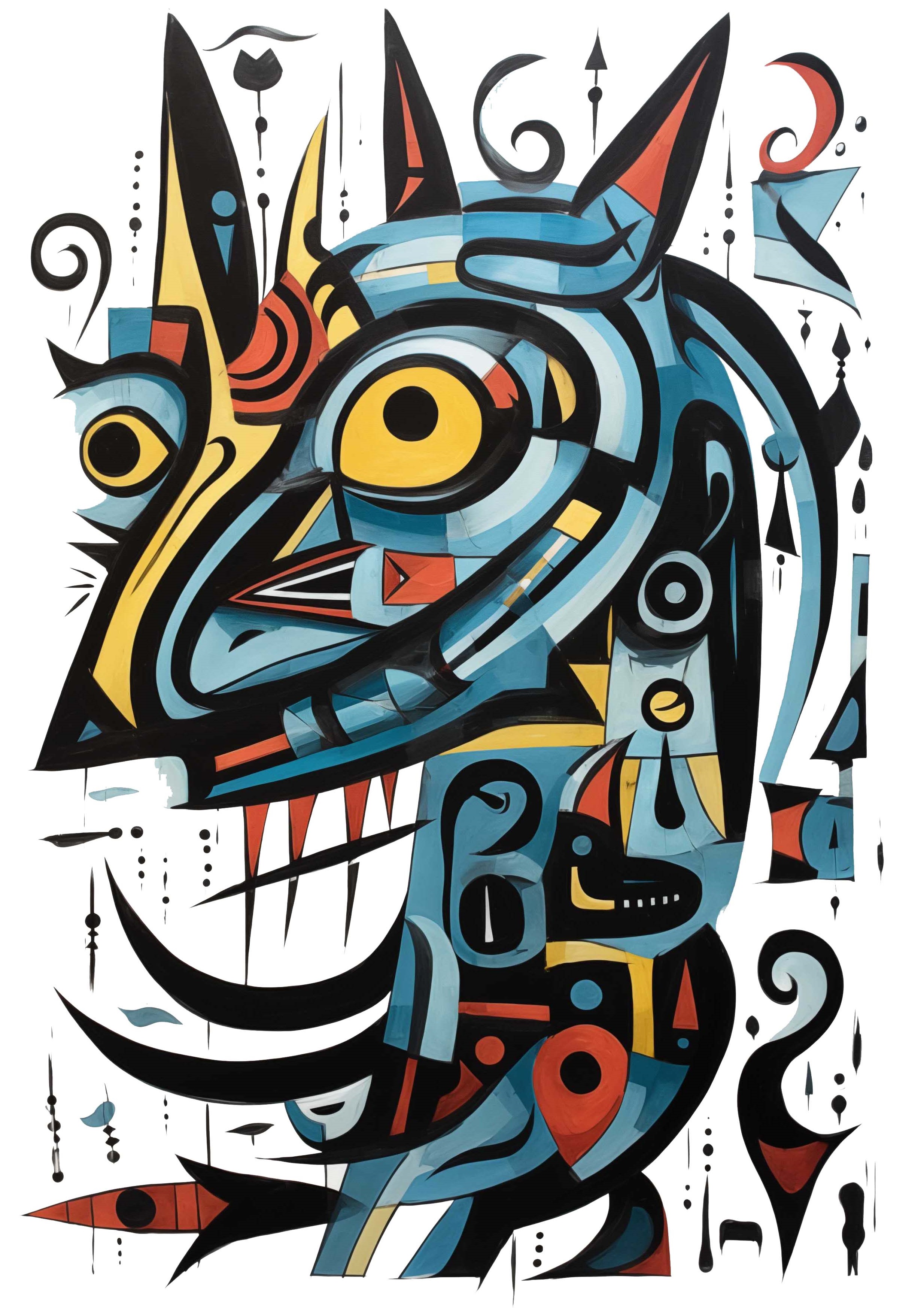 National Day Of Envy - Norman Ackroyd (AI Tulkinta)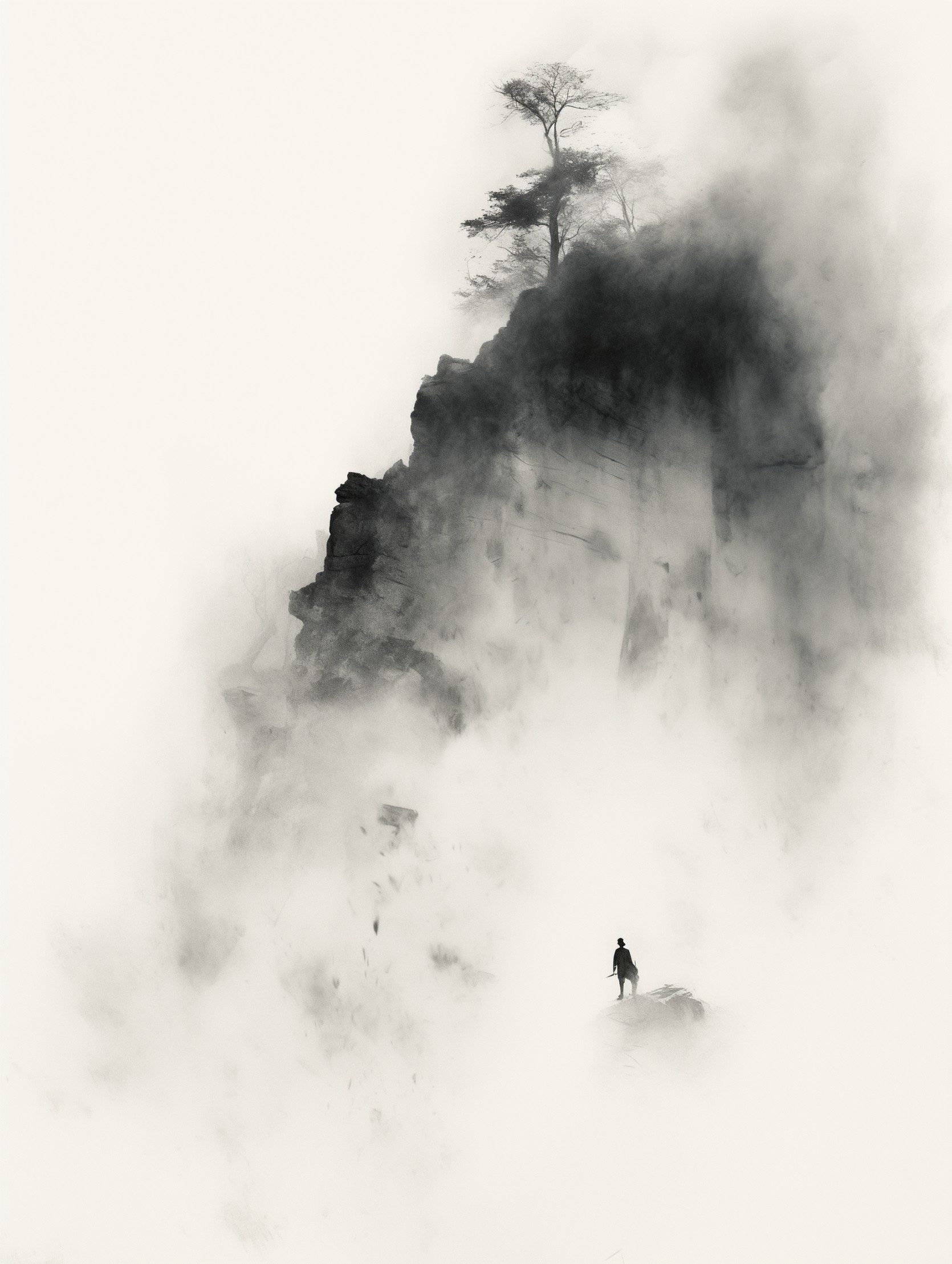 Ekologinen klusteri ja innovaatiopolitiikka 30.10.2023Ecological cluster and innovation policy (Luostarinen 2004 – toinen väitöskirja)Eventus stultorum magister (Livius) – Seuraus on tyhmien oppimestariEkologinen klusteri viittaa spatiaaliseen (Luostarinen 1982: Spatial identiy in the face of environmental changes) tai regionaaliseen alueeseen, jossa toimii useita yrityksiä, organisaatioita ja tutkimuslaitoksia, jotka keskittyvät ympäristöystävällisiin ja kestäviin teknologioihin, palveluihin ja tuotteisiin. Tämäntyyppiset klusterit voivat muodostua eri alojen yrityksistä, kuten uusiutuvan energian, ympäristöteknologian, kierrätyksen ja kestävän liikenteen jne. aloilla. Ekologiset klusterit pyrkivät edistämään kestävää kehitystä ja vähentämään ympäristövaikutuksia. Ei niinkään tavan mukaan tai viran puolesta kuin sitoumuksen perusteella. – ”Ex more” – ”Ex offico” – ”Ex voto.”Innovaatiopolitiikka puolestaan tarkoittaa hallituksen ja muiden sidosryhmien toimenpiteitä ja strategioita, joilla edistetään innovaatiotoimintaa ja teknologista kehitystä. Tavoitteena on usein edistää talouskasvua, kilpailukykyä ja yhteiskunnan kestävää kehitystä. Ekologisten klustereiden ja innovaatiopolitiikan yhdistäminen viittaa siihen, että hallitus ja muut toimijat pyrkivät edistämään ympäristöystävällisten teknologioiden ja innovaatioiden kehittämistä sekä käyttöönottoa. Tämä voi sisältää esimerkiksi taloudellista tukea ympäristöinnovaatioille, investointeja tutkimukseen ja kehitykseen sekä politiikkatoimia, jotka suosivat ympäristöystävällisiä ratkaisuja. (Luostarinen 2004: Ecological cluster and innovation policy).Ekologinen klusteri ja innovaatiopolitiikka, molemmat yhdessä, voivat puolestaan edistää kestävää talouskasvua, luoda työpaikkoja ja auttaa vähentämään ympäristövaikutuksia edistämällä ympäristöystvällisiä ja kestäviä innovaatioita ja yritystoimintaa. Tämä lähestymistapa, klusterirakenteet, on erityisen tärkeä nykypäivän ilmastonmuutoksen ja ympäristöhaasteiden kontekstissa.Miten näihin päämääriin päästään alueilla ja yhteiskunnassa, jota luonnehtii käsite hybridiyhteiskunta ja sen ongelmat? (Luostarinen 2011: Hybridiyhteiskunnan kouristelu). Mitä hybridiyhteiskunnalla tarkoitetaan? ”Expressis verbis”. Selkokielellä.Hybridiyhteiskunta on käsite, joka viittaa yhteiskuntaan, jossa perinteiset fyysiset ja digitaaliset elementit yhdistyvät ja vaikuttavat toisiinsa. Se kuvastaa nykypäivän yhteiskunnan kehitystä, jossa teknologia ja digitalisaatio ovat saaneet keskeisen roolin ihmisten elämässä ja vaikuttavat moniin eri yhteiskunnan osa alueisiin. Usein vielä arvaamatta etukäteen. – ”De improviso”. Hybridiyhteiskunnassa fyysiset ja digitaaliset maailmat ovat toisiinsa kietoutuneita monin eri tavoin. Esimerkkejä tästä voivat olla (ChatGPT):1. Työelämä: Monet ihmiset työskentelevät osittain tai kokonaan etänä, käyttäen digitaalisia työkaluja ja viestintävälineitä. Samalla fyysiset työpaikat säilyttävät merkityksensä, ja osa työstä edellyttää edelleen fyysistä läsnäoloa.2. Kaupankäynti: Yhä useammat ostokset tehdään verkossa, mutta fyysiset kaupat ja palvelut ovat edelleen tärkeitä. Monet yritykset tarjoavat sekä verkkokaupan että kivijalkamyymälöitä.3. Sosiaalinen vuorovaikutus: Ihmiset käyttävät digitaalisia alustoja, kuten sosiaalista mediaa, pitääkseen yhteyttä toisiinsa. Samalla fyysiset kohtaamiset ovat edelleen tärkeitä sosiaalisissa suhteissa.4. Koulutus ja oppiminen: Digitaaliset oppimisalustat ja etäopetus ovat yleistyneet, mutta perinteiset koulutuslaitokset ja luokkahuoneopetus ovat edelleen olemassa.5. Hallinto ja julkinen sektori: Monet julkiset palvelut, kuten verkkopankit ja sähköinen äänestäminen, ovat siirtyneet digitaaliseen muotoon, mutta hallituksen ja viranomaisten fyysinen läsnäolo ja toiminta ovat edelleen tarpeellisia.Hybridiyhteiskunnassa on siis kyse näiden kahden maailman, fyysisen ja digitaalisen, yhdistämisestä ja niiden vuorovaikutuksesta. Tämä asettaa haasteita ja mahdollisuuksia niin yksilöille, yrityksille kuin yhteiskunnillekin. On tärkeää hallita tätä yhdistelmää tehokkaasti ja tasapainoisesti, jotta voitaisiin hyödyntää digitaalisen teknologian tarjoamat mahdollisuudet, samalla kun säilytetään perinteisten toimintatapojen ja ihmisten tarpeiden huomioiminen. Aiheesta lisää mm kirjassani ”Dum Spero, Spiro – De visu; de auditu; de olfactu” vuodelta 2023 tai hieman eri näkökulmasta varhaisemmassa kirjassani ”Hybridiyhteiskunnan kouristelu (2011)”. Ilmiö ei siten ole millään tavalla uusi, eikä sen kuulunut olla erityisen yllättävänkään. Digitaalinen mediamme syntyi jo 1980 luvulla Suomessakin. Olkoonkin ettei se ollut pääkaupunkikeskeinen ilmiönä. Maakuntalehdistämme ensimmäisenä digiaikaan siirtyi Itä Savo Savonlinnassa. Rahaa ei nykyään kerry muille kuin rikkaille. – ”Dantur opes nullis nunc nisi divitibus.” Ilmiö ei ole uusi. Hybridiyhteiskunnan kouristelu on oman aikamme tuotetta ja sen lukuisat ongelmat syntyvät tulkinnallisesti poikkitieteisesti tutkittavien ilmiöiden samanaikaisesta yhdistämisestä. Robotiikka ja algoritmit ovat eräs väline helpottaa tätä tutkimustyötä sekä auttaa myös ilmiön tunnistamisessa ja siitä tiedottamisessa, kouluttamisessa, mutta myös uusien innovaatioiden tuottamisessa sekä hybridiyhteiskunnan synnyn hallinnassa. Hitaan poikki  tai monitieteisen prosessoinnin sijaan poikkitieteisenä tutkimuksena ja sen tuotteinamme. Algoritmien ja robotiikan keinoin tämä on nykyisin mahdollista hyvinkin nopealla koulutuksella, olettaen että hyväksymme ilmiön olemassaolon, tunnistamme sen ja siihen liittyvät todelliset ongelmat konkreettisina ja poikkitieteisinä prosesseina ne tulkiten. Kyse ei ole makuasioista, joista niistäkään ei pidä kiistellä. ”De gustibus non est disputandum.” (Lucretius). Etenkin mediayhteiskunnan suurten tapahtumien dramatiikka (vrt. Luostarinen 2013: Mediayhteiskunnan dramatiikka osa I ja II, Arabikeväästä Japanin tsunamiin ja jytkyvaaleihin / Norjalaisesta tragediasta illuusiotalouteen ja stagnaatioon) vuoden 2014 enteet, utopiat ja dystopiat (vrt. Luostarinen 2013: Tuhannen ja yhden vuoden tarinoita – Thousand and one Years) sekä taantuma kylmään sotaan (vrt. Luostarinen 2013: Enteet, utopiat ja dystopiat – Taantuma kylmään sotaan) olivat julkaisuina keskeisin kuvaaja menetetyn vuosikymmenen syviin kriiseihin sekä kansakunnat johtaneista yhteisistä ongelmistamme ja niiden esittelystä julkaisuinamme tuolloin reaaliaikaisesti, päivä päivältä sekä esseemuotoisesti ne kuvaten. Näistä parhaiten muistamme ehkä vuoden 2016 väkivallan ja terrorin vuotena (ks. Luostarinen 2016: Väkivallan ja terrorin vuosi). ”Dum Spero, Spiro – De visu; De auditu; De olfactu” (Luostarinen 2022).Ennen näitä tapahtumia edelsivät ilmiöt, jotka kuvattiin vastaavin menetelmin kirjoissani ”Arctic Babylon 2011” sekä myöhemmin sen jatko osilla (Arctic Babylon 2015 sekä 2020: ”Anaxagoras de Clasomene – Arctic Babylon III” sekä niin ikään vuonna 2020 kirjassani: ”Mediayhteiskunnan hybridistä pandemiaan” ja jatko osana vuonna 2021: ”Pandemiasta taantumaan – Luovan tuhon vuosi.” Juuri harkitseminen opettaa viisautta. – ”Deliberando discitur sapientia.” (Publius Syrus).Suomessa näiden esseemuotoisten, päivittäin koottujen julkaisujen kokoaminen oli luonnollisesti mahdotonta muuten kuin juuri sähköisinä laitoksinamme. Syntyi konflikti vanhan perinteisen median ja uudemman sähköisen viestinnän välillä / ”Hybrid society”) Uusi teknologia ja algoritmit mahdollistivat myös tutkimusohjelman jatkumisen katkeamattomana ja päivittäin. Siis modernin päiväkirjan tapaan mutta internetin ja robotiikan avustaessa. Olimme tämän velkaa luonnolle. – ”Debitum naturae.” ”De verbo” – Sananmukaisesti. ”Dei gratia” – ”Jumalan armosta.”Tänään ne, esseet jopa kirjoina ja Saksassa julkaisten, ovat toki olleet saatavissa myös perinteisin menetelmin, mutta vain tilaamalla joko suoraan kustantajalta tai hyvinkin perinteisen kirjamyynnin (myös esim. Amazon jne.) kautta tilaten tai hakien tietoa sähköisten medioittamme kautta (sosiaalinen media ja sen alustat). Kyseessä oli siten reaaliaikainen prosessointi eikä kerrotusta kertominen, ”Dictum de dicto”, perinteisen median tapaan kirjoittaen, raportoiden. Deforme etiam est de se ipsum praedicare.” – On rumaa kehua itseään, mutta julmaa jättää kertomatta, kuinka menetetty vuosikymmen Suomessa syntyi. (Luostarinen 2019: Menetetty vuosikymmen. Vuosituhannen toisen vuosikymmenen essee  ja blogikokoelma 2010 2019). Hybridiyhteiskunnan synty ja sen ongelmat tiedon hankinnassa ja käytössä ovat toki osa, jota on mahdoton sivuuttaa, joutumatta kilpailemaan miljoonien tai miljardien artikkeleiden ja tiedon tuottajien kanssa rinnatusten. Valtaosa siitä on joko täysin hyödytöntä tai vahingollist a rinnan hyödyllisen tai välttämättömän tiedon leviämisen kanssa kilpaillen. Näin törmäämme hybridiyhteiskunnan myös kyberturvallisuuteen tai pikemmin sen puuttumiseen. Mitä tällä tarkoitetaan? Reaaliaikaisessa prosessissa.Kyberyhteiskunta ja sen ongelmat ChatGPTKyberyhteiskunta viittaa digitaaliseen yhteiskuntaan, joka perustuu tietoverkkoihin ja tietotekniikkaan. Vaikka kyberyhteiskunta tarjoaa monia etuja, kuten tehokkuutta ja viestinnän helppoutta, se kohtaa myös useita ongelmia ja haasteita. Tässä on joitakin yleisiä kyberyhteiskunnan ongelmia:1. Tietoturva: Yksi suurimmista kyberyhteiskunnan ongelmista on tietoturva. Digitaalisessa ympäristössä tietojen varastaminen, tietomurrot ja tietomassakat tulevat yhä yleisemmiksi. Tämä voi aiheuttaa taloudellista vahinkoa ja henkilökohtaista haittaa.2. Yksityisyyden suoja: Kyberyhteiskuntaa leimaa tietojen jatkuva kerääminen ja seuranta. Tämä herättää kysymyksiä yksityisyyden suojasta ja tietojen väärinkäytöstä.3. Huijaukset ja identiteettivarkaudet: Internetissä tapahtuvat huijaukset ja identiteettivarkaudet ovat kasvaneet huomattavasti. Tämä vaarantaa yksilöiden taloudellisen turvallisuuden ja maineen. Samalla vakavasti otettavaa tietoa kadotetaan ja hävitetään. Sitä pilkataan ja väheksytään. Se muistuttaa lasten harrastamaa koulukiusaamista aikuisten siihen osallistuessa ja joutumatta tilille teoistaan.4. Desinformaatio ja valeuutiset: Kyberyhteiskunnassa valeuutiset ja desinformaatio leviävät helposti, mikä voi vaikuttaa demokraattiseen prosessiin ja yhteiskuntaan yleisesti. Todelliset ja elintärkeät tiedot hukkuvat desinformaation tulvaan. 5. Verkkorikollisuus: Verkkorikollisuus on laajentunut ja monipuolistunut kyberyhteiskunnassa. Tämä voi sisältää verkkopetoksia, huumekauppaa, lapsipornografiaa ja muita rikoksia. Vanha sosiaalinen pääoma ja kulttuuri voi valikoida aivan väärää ja virheellistä informaatiota. Vrt. aiemmat julkaisut mm. narsismista ja sen häiriöistämme.6. Riippuvuus teknologiasta: Kyberyhteiskunta voi edistää teknologian liiallista käyttöä ja riippuvuutta, mikä voi vaikuttaa haitallisesti fyysiseen ja henkiseen terveyteen. Etenkin nuorten kohdalla oireet ovat olleet joi kauan nähtävissä. Ikäihmisten oireilusta ei ole edes ehditty kirjoittaa.7. Digitaalinen eriarvoisuus: Kaikki eivät ole samanlaisessa asemassa kyberyhteiskunnassa. Joillakin on rajoitettu pääsy teknologiaan ja tietoihin, mikä voi luoda digitaalista eriarvoisuutta. Valtaosa suomalaisista on syntynyt suurten ikäluokkien aikoihin tai sitä ennen. On siten hyvinkin iäkästä.8. Kyberhyökkäykset valtioiden välillä: Maat voivat käyttää kyberhyökkäyksiä toisiaan vastaan sotilaallisena tai poliittisena painostuskeinona. Tätä on esiintynyt toki sotiemme aikoina ennenkin, mutta aivan eri mittakaavassa kuin tänään.9. Teknologinen kehitys ja työpaikkojen menetys: Automatisaatio ja tekoäly voivat aiheuttaa työpaikkojen menetystä ja taloudellisia haasteita tietyillä aloilla. Menetysten luonteesta, määrästä ja laadusta, ei ole saatavilla juuri minkäänlaista tietoa toimenpiteineen.10. Henkilötietojen väärinkäyttö: Suuret teknologiayritykset keräävät valtavia määriä henkilökohtaisia tietoja, ja niitä saatetaan käyttää epäeettisesti tai väärin. Näiden tietojen kalastelu ja käyttö on edennyt massiivisiin lukuihin etenkin globaalina ilmiönämme. Suomi on tässä syrjäinen peräkylä.Nämä ovat vain muutamia esimerkkejä kyberyhteiskunnan kohtaamista ongelmista. Niiden ratkaiseminen edellyttää yhteistyötä hallitusten, yritysten ja yksilöiden välillä sekä tehokkaita tietoturvatoimenpiteitä, lainsäädäntöä ja tietoisuutta digitaalisten uhkien vaaroista. Reaaliaikaisena prosessina, päivin ja öin. – ”Die et nocte.” Kirjoissani olen kuvannut näitä ongelmia, mutta samalla myös sellaisia onnistumisia, joiden tuloksena syntyi mm. muistelmakirjani ”Muistelmakirja NYT – The way of my life” tai sen laajempi painos täyttäessäni 70 vuotta: ”Cluster art and Art of Clusters 70 years” vuodelta 2021. ”Dies faustus” – ”Dies feriati.”Kuluva vuosi 2023 on ollut tuotteliain vuoteni ja siitä kiitos lapsilleni, tyttärelleni Outille ja pojalleni Veli Matille, jotka ovat toimineet yhtäällä kirjan kuvittajina ja toisaalta kirjan toimittajina sekä huolehtien myös sen taitosta. Algoritmien mukanaolo on osa poikkitieteistä koulutustani ja myös tapaani väitellä tohtoriksi samaan aikaan sekä luonnontieteissä (Natural Science) että ihmistieteissämme (Human Science). Lisäksi käytössäni on ollut yliostojen rinnalla tutkimuslaitoksia ja niiden laboratoriot sekä kansainvälisesti merkittävät toimijat mm. AURP:n ja IASP:n organisaatioissa ja hallinnossa. Lämmin kiitos heille ja samalla etenkin bio  ja agroparkeille, tiedepuistojen globaalille verkostolle (Luostarinen 1992: Agropolis Strategy, Luostarinen 2022: Cluster Policy, Economy and Art, Klusterit politiikan, talouden ja taiteen välineinä). Vielä niinkin myöhään kuin vuonna 2023 robotiikalle (englanninkielinen) oli vaikeuksia tunnistaa käsitteet ”Ekologinen klusteri” (Ecological cluster) tai yhdistää se ongelmineen käsitteeseen ”hybridiyhteiskunta” (Hybrid Society). Tätä ongelmaa ei sen sijaan esiintynyt suomenkielisessä viestinnässä. Väitöskirjani nimi ”Ekologinen klusteri ja innovaatiopolitiikka” oli vuodelta 2005. Vastaavasti käsite ”Cluster art” ja sen manifesti oli tuntematon vielä vuosituhannen alussa, mutta ei enää tänään, jolloin se avaa googlaten liki miljardi löydöstä. Kärjessä www.clusterart.org. Kotisivuni. Googlaten käsite “Ecological cluster” avaa sekin uskomattomat noin sata miljoonaa löydöstä. Hybridiyhteiskunta hiven enemmän. Niiden rinnakkainen tai erikseen suoritettu tulkinta tuottaa englanninkielisenä ChatGPT:n robotiikalle ongelmia. Näin ei varmaan ole enää muuttaen hakuasetuksia ja robotiikkaa sekä siirryttäessä muutama vuosi koneen päivityksestä lähemmäs omaamme. Oman aikamme robotiikka sopii oikein hyvin päivälehden medioitten käyttöön, mutta ei toki tieteellisen artikkelin kokoamiseen poikkitieteisenä haasteenamme. Siihen menee vielä aikaa. Sen sijaan tieteen popularisointiin algoritmit ovat hyvin sopivia välineitä jo tänään. Oheinen esimerkki kertoo, miten myöhässä perinteinen robotiikkamme on jo 2000 luvun toisen vuosikymmenen alun avainkäsitteillekin vielä vuonna 2023 (ChatGPT).Ecological Cluster   Hybrid SocietyChatGPTIt seems like you're looking for information about an "Ecological Cluster" within the context of a "Hybrid Society." These terms aren't widely recognized or defined concepts in ecology or sociology as of my last knowledge update in January 2022. However, I can provide some general information that might help you understand these terms and their potential implications:1. Ecological Cluster: This term could refer to a grouping or cluster of ecological or environmental elements. In the context of ecology, a cluster might be a region or area with specific ecological characteristics, such as a group of interconnected ecosystems or habitats. These clusters could have shared biodiversity, ecological processes, or other features.2. Hybrid Society: A "hybrid society" typically refers to a society that combines different elements, often from traditional and digital or online contexts. It may imply a blending of physical and virtual elements, such as in the context of the digitalization of society, augmented reality, or the integration of technology into everyday life.To provide a more accurate and detailed response, it would be helpful if you could provide more context or clarify your question. Are you looking for information about a specific concept or theory related to ecological clusters and hybrid societies, or do you have a particular scenario or context in mind that you'd like more information about?Yes, I have. Thank you. Matti Luostarinen 2021: Klusteri politiikan, talouden ja taiteen välineenä   Cluster Policy, Economy and Art: Cluster Articles 2021, part 2Podcast - Edouard Manet (AI Tulkinta)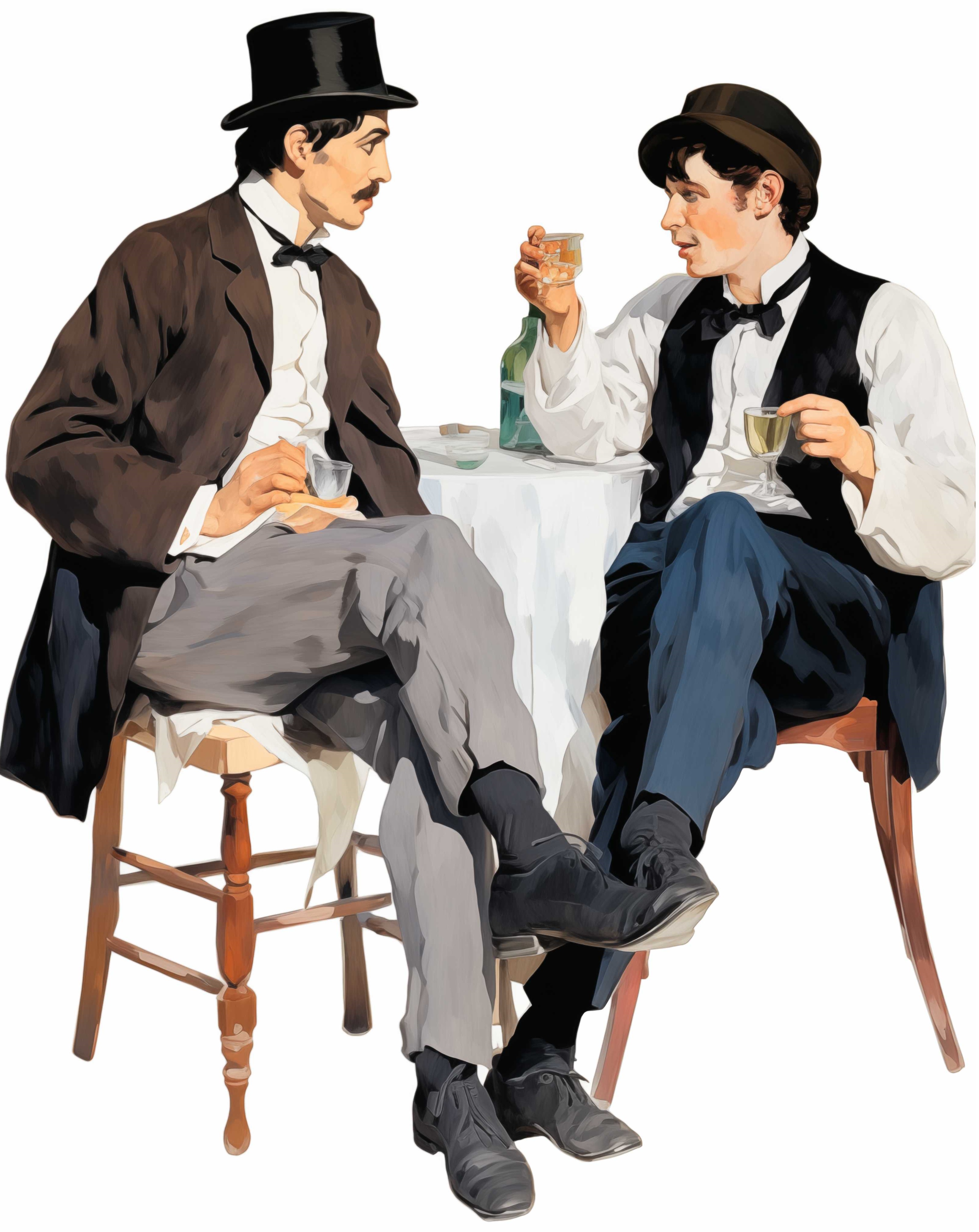 For God And The Church - Helen Allingham (AI Tulkinta)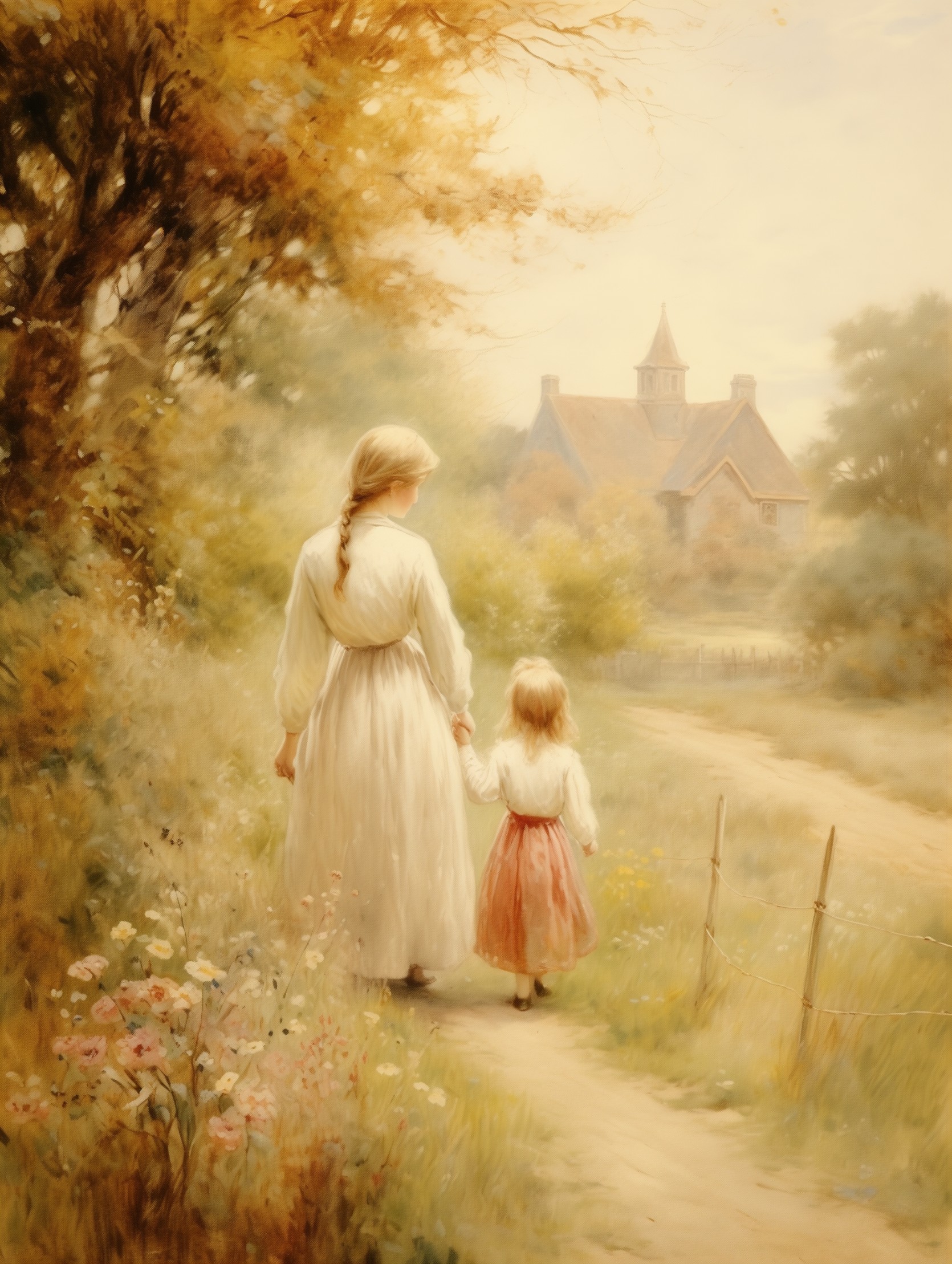 About this ebook / Kirjan takakannen tekstistä 31.10.2023On aika tarkastella robotiikka ja algoritmejamme aiheena tänään klusterit politiikan, talouden ja taiteen välineinä. Käytän jälleen apuna kirjojani, yli sataa monografista julkaisua sekä yli 5000 artikkelia. Miten robotiikka loppusyksystä ja alkutalvesta 2023 vastaa kysymyksiin, jotka on esitelty jo vuosikymmenien ajan ja ovat osa arkeamme. Sananmukaisesti – ”De verbo”. Näin ainakin poikkitieteisenä työnä ja sen kuvauksina myös medioissamme ja sosiaalisen median sivustoillekin siirtäen. Oheinen teksti on vuonna 2021 julkaistun kirjani ”Klusteri politiikan, talouden ja taiteen välineenä – Cluster, Policy, Economy and Art: Cluster Articles 2021, part 2.” Kirja on julkaistu myös sähköisissä medioissa ja sen artikkelit useissa alustoissa, myös sosiaalisen median sisällä. Aiheesta on keskusteltu runsaasti ja ne avaa liki sata miljoonaa havaintoa myös googlatenkin. Alkujaan hennosta kynnestä lähetin. – ”De tenero ungui.” (Horatius).Mennyt vuosi oli kiinalaisittain härän vuosi ja nyt eletään jo tiikerin aikaa. Mennyt vuosikymmen, ja alkaen jo 1970 luvulta, oli taas omalla kohdallani puhtaiden klustereitten (Cluster analysis) aikaa. Mukana myös lasin vuosikymmenet ja Cystal art. Tämä vuosi nimettynä Euroopassa lasin vuotenamme (Glass Age). Ilman lasia olisimme tieteemme kanssa heikoilla. ”Dira necessitas” (Horatius). Julma välttämättömyys.Tärkeimmät käsitteet ovat olleet kohdallani lasin rinnalla Cluster Policy ja Cluster Art sekä Cluster Articles. Sen jälkeen Cluster Economy, Clustear Analysis ja Cluster Science. Klusteroituvat alueet ja klusterianalyysi olivat osa klusteroituvia yrityksiä ja kuluttajaklustereita, ekologista klusteria (Ecological cluster) jo paljon aiemmin osana innovaatiopolitiikkaa. ”De tenero ungui.”(Horatius) – Hennosta kynnestä lähtien.Nämä olivat kuitenkin jo edellisten vuosikymmenten tuotteita ja molemmissa väitöskirjoissani (PhD ja ScD) ne mainitaan myös heti väitöskirjojeni otsikoissa ja osana kolmatta tutkintoa (D.Art). Klusterianalyysi oli siten läsnä koko ajan omassa työssäni ja myös harrastuksissani, uuden digiajan tietokoneitten klustereissa ja myös kuvataiteessa ja musiikissa, sukumme median siirtyessä digiaikaan 1980 luvun alussa Etelä Savossa ja ensimmäisenä Suomessa. De visu; de auditu; de olfactu. Näkemänsä, kuulemansa, haistamansa. Monelle Jumala koneesta. – ”Deus ex machina.” (Platon). Se on sitä nyt myös epäilemättä Euroopan tärkeimmissä rahoitusinstrumenteissa ja niiden innovaatioissa. Se on ollut paradigmainen ja maailmankuvat muuttava ilmiö. Se on myös ratkaisevassa osassa juuri nyt geopoliittisessa kriisissä ja sen laukaisemisessa. Julma välttämättömyys mutta myös, koska kahden kiistellessä, kolmas iloitsee. – ”Duobus litigantibus tertius gaudet.”Emme voi toimia enää globaalisti tai lokaalisti, spatiaalisesti, regionaalisten alueitten sisään sulkeutuen ja ulkopuolella yhteisten klustereittemme myös vaikkapa huippu urheilussamme (Sport Cluster). Olemme klusteroituneet toisiimme tavalla, jossa perinteiset aseet on unohdettava sotineen. Jäljelle jää vielä taisteleva kirkko ja riemuitseva kirkko. – ”Ecclesia militans” – ”Ecclesia triumphans.” Joka niihin tarttuu, aseisiin, varmasti myös niihin hukkuukin. Klusterirakenteiden ulkopuolella ei ole enää luovaa ja innovatiivista tulevaisuutta, tiedettä ja taidetta, politiikkaa ja hyvinvointia, demokraattista yhteiskuntaa. Se on härän vuoden perintöä ja opimme sen viimeistään pandemian aikana ja geopoliittisessa kriisissämme. Fredrik Suuren tunnuslausetta lainaten – ”Esse, non videri.” – Olla, ei näyttää.”Algoritmien ja robotiikan tapaan sama voidaan sanoa myös pragmaattisesti ja ilman sen sisältämää lopputulosta, joka tekee teot hyviksi. – ”Exitus acta probat.” (Ovidus).Klusteri politiikan ja taiteen välineenäChatGPTKlusterit (tai klusterointi) voivat olla hyödyllisiä sekä politiikan että taiteen kontekstissa, mutta niiden soveltaminen ja tarkoitus voivat vaihdella merkittävästi näillä kahdella alueella. Tässä on yleiskuvaus siitä, miten klustereita voidaan käyttää politiikan ja taiteen välineenä:Politiikan klusterit:1. Politiikan analyysi: Klusterit voivat auttaa poliitikkoja ja päätöksentekijöitä ryhmittelemään samankaltaisia poliittisia ilmiöitä, äänestäjiä tai puolueita yhteen. Tämä auttaa ymmärtämään poliittisen maiseman monimutkaisuutta ja tunnistamaan trendejä.2. Vaalistrategiat: Poliittisten kampanjoiden suunnittelijat voivat käyttää klustereita tunnistaakseen potentiaalisia äänestäjäryhmiä ja räätälöidä viestejään ja strategioitaan paremmin näille ryhmille.3. Politiikan mielipidekyselyt: Kyselytuloksia voidaan analysoida klusteroinnilla tunnistamalla samankaltaisia mielipiteitä jakavia ryhmiä, mikä auttaa poliittisia toimijoita ymmärtämään erilaisia asenne  ja mielipidekuvioita.Taiteen klusterit:1. Taiteen analyysi: Taiteen tutkijat ja kuraattorit voivat käyttää klustereita ryhmitelläkseen taideteoksia samankaltaisuuksien perusteella, mikä auttaa luomaan näyttelyitä tai ymmärtämään taiteen historiallisia ja esteettisiä muutoksia.2. Taiteilijoiden ja taidesuuntauksien tunnistaminen: Klusterointi voi auttaa tunnistamaan yhteyksiä eri taiteilijoiden tai taidesuuntausten välillä, mikä auttaa taiteen historian kirjoittamisessa ja taidemaailman kehityksen ymmärtämisessä.3. Taiteen markkinointi ja kohdeyleisöt: Taidegalleriat ja taiteilijat voivat käyttää klustereita tunnistaakseen potentiaaliset ostajaryhmät ja kohdentamaan markkinointiviestintää tehokkaammin.Kaiken kaikkiaan ja yhteenvetona edellisestä, klusterointi tarjoaa mahdollisuuden tunnistaa samankaltaisuutta eri aineistojen, kuten äänestäjien mielipiteiden tai taideteosten, välillä. Se voi auttaa tekemään parempia päätöksiä ja parantamaan ymmärrystä sekä politiikassa että taiteessa. Ja tämä vielä englanniksi. Kieltä vaihdettaessa myös robotiikan sanasto ja käsitteet vaihtuvat. ”Di bene vortant” – Antakoot jumalat sen päättyä hyvin. Cluster art and policy ChatGPT"Cluster art and policy" refers to the intersection of art and government policies or regulations. It involves the consideration of how art and the creative industries are influenced by, and in turn influence, government policies at various levels, including local, national, and international. Here are some key points regarding the relationship between art and policy:1. Funding and Support: Government policies often dictate the allocation of funds for the arts, which can have a significant impact on the development and sustainability of artistic communities. Artists, arts organizations, and cultural institutions may depend on government grants, subsidies, and tax incentives to thrive.2. Censorship and Freedom of Expression: Government policies can influence artistic expression by either promoting freedom of speech and creativity or imposing restrictions on content and artistic practices. Debates often arise when art challenges societal norms or touches on controversial subjects.3. Cultural Heritage and Preservation: Policies related to the preservation of cultural heritage and the protection of historical sites and artifacts play a crucial role in art and culture. Governments may enact laws and regulations to safeguard artistic and cultural treasures.4. Public Art and Urban Planning: Public art installations in cities are often subject to municipal policies. These policies can determine the types of public art allowed, the permitting process, and the selection of artists and projects.5. Copyright and Intellectual Property: Art is subject to intellectual property laws that protect the rights of creators. Government policies regarding copyright and intellectual property can shape the way artists earn income and distribute their work.6. Education and Arts Curriculum: Educational policies can influence the inclusion and funding of arts education in schools. The availability of arts programs and resources can impact the development of future artists and the overall cultural landscape.7. Cultural Diplomacy: Governments may use art and cultural exchanges as a means of diplomacy and international relations. Cultural policies can foster cross cultural understanding and cooperation through artistic initiatives and exchanges.8. Economic Impact: The arts and creative industries can have a significant economic impact. Governments may create policies to stimulate the creative economy, boost tourism, and encourage cultural exports.Understanding the relationship between art and policy is essential for artists, cultural institutions, policymakers, and the public. This intersection can lead to debates and discussions about the role of art in society and the responsibilities of governments in fostering a vibrant cultural environment.Klusteritaide ja taiteen klusteritChatGPT"Klusteritaide" ja "taiteen klusterit" ovat käsitteitä, jotka voidaan ymmärtää eri konteksteissa:1. Klusteritaide:Klusteritaide viittaa taiteelliseen lähestymistapaan, jossa taideteokset luodaan tai näyttävät olevan ryhmiteltyinä klustereiksi tai ryhmiin. Tämä voi liittyä taideteosten järjestelyyn ja esitystapaan. Klusteritaide voi hyödyntää toistuvia tai samankaltaisia elementtejä taideteosten sisällä, mikä luo yhdenmukaisuutta tai visuaalista yhteyttä taidenäyttelyssä tai taideinstallaatiossa. Klusteritaide voi olla taiteilijan tietoinen valinta luoda yhtenäinen vaikutelma tai herättää tiettyjä tunteita katsojissa.2. Taiteen klusterit:"Taiteen klusterit" viittaa taiteen ja kulttuurin alaan liittyvään käsitteeseen, joka liittyy ryhmittelyyn tai luokitteluun. Tässä yhteydessä taidealan toimijoita, taideprojekteja tai taiteen ilmiöitä ryhmitellään samankaltaisuuksien perusteella. Tämä voi auttaa taidehistorioitsijoita, tutkijoita ja kuraattoreita ymmärtämään taiteen kehitystä ja liikkeitä sekä tekemään vertailuja eri taiteilijoiden tai taidesuuntausten välillä. Taiteen klustereita voidaan käyttää myös markkinoinnin ja kohdeyleisöjen tunnistamisen yhteydessä, erityisesti taidegallerioissa ja taidekaupoissa.On tärkeää huomata, että nämä käsitteet eivät ole yhtä tarkasti määriteltyjä kuin jotkut muut taide  ja kulttuuritermit, ja niiden tarkka merkitys voi vaihdella eri taideyhteyksissä. ”Klusteritaide voi liittyä enemmän taiteelliseen ilmaisuun, kun taas taiteen klusterit ovat taidehistoriallinen ja analysointiin liittyvä käsite.”Robotiikan ja tekoälyn antama kuvaus on selkeämpi ja parempi kuin mihin alan suomalaiset harrastajat ja myös ammattilaiset usein kykenevät. Olen jo aiemmin kirjoittanut aiheesta oman artikkelini lainaten siinä jo vuosikymmenten takaa kirjoitettua manifestiani: ”The manifes of cluster art and art of clusters. Klusteritaiteen ja taiteen klusterin manifesti.” Varoin tietoisesti määrittelemättä, saati rajaamasta klusteritaidetta ja sen kaiken aikaa kehittyvää ja hybridiyhteiskunnan vaihetta elävää kulttuuriamme. Aiheesta on myöhemmin kirjoitettu myös filosofien pohdintoja mm. otsikolla, onko klusteritaide taidetta. Kun näitä pohdintoja lukee, on vaikea olla kirjoittamatta satiiria. – ”Difficile est saturam non scribere.” (Juvenalis).Oleellista on klusteritaiteen ja taiteen klustereiden räjähdysmäinen leviäminen sen jälkeen, kun manifestini oli julkaistu. Ennen manifestia googlaten en löytänyt ainoatakaan alan julkaisua, saati taideteosta googlen löytämänä. Ainut lähellä oleva havainto liittyi geologiaan. Se oli klusteritaiteelle vapautumisen päivä. – ”Dies absolutionis.”Tänään löydämme alan taidetta ja tutkimusta sekä kaupallista aktiviteettia klustereineen värikkäine tapahtumineen ja töineen yli sadan miljoonan havainnon joukosta pelkästään googlaten näitä käsitteitä. Alkuperäinen tavoite on saavutettu. Ne eivät ole rajattuja ja yhden kulttuurin tuotetta, vaan poikkitieteisiä ja  taiteisia, monikulttuurisia ilmiöitämme. Juuri tämä, tarkoituksellinen rajaamattomuus, on ongelma myös oman aikamme robotiikalle ja sen mahdollisuudelle määritellä ilmiöitä, jotka on tarkoituksella jätetty avoimiksi ja osaksi luovuutta, innovointia ja rajatonta maailmaa. Tämän rajattoman rauhan on jumala meille suonut. – ”Deus nobis haec otia fecit. (Vergilius).Difficultatem facit doctrina – Tieto lisää tuskaaWebympäristön blogi ja innovaatioprosessit, Matti Luostarinen 2007Esipuhe ko. kirjasta:Media osana tutkimusta ja uuden tiedon välitystä on kiinteä osa sitä kulttuuria, jossa yhdistyvät yrittäjyys, kuluttajat, tuottajat, hallinto ja koulutus sekä monialainen tutkimus. Monelta osin tämä klusteri on konventioittensa kautta jo perinteinen ja kulttuurisidonnainen. Sen syntymiseen on käytetty aikaa moninkertaisesti enemmän kuin koko nykyisen informaatioyhteiskunnan ja sen webympäristöön rakentumiseen.Webympäristö, blogi ja blogosfääri on tämä päivän tutkijan ja kouluttajan arkiympäristöä. Weblogi syntyi päiväkirjamaisena ilmiönä ja aluksi se määriteltiinkin sähköisenä sivustona, jossa kirjoittajan merkinnät ovat omaan elämään läheisesti liittyviä tai kirjoittajaa muuten kiinnostavia aiheita. Blogien aiheet ja tyylit vaihtelivat, niitä on yhtä paljon, kun kirjoittajiakin.Suomessa blogit alkoivat jo varhain lähestyä journalismia, jolla ymmärretään joukkoviestinnän ajankohtaista, faktapohjaista ja pääosin yhteiskunnallista ainesta sekä tuon aineksen tuotantoa ja tuotantokulttuuria. Blogi alettiin mieltää osaksi mediaa ja sen asemasta käytiin poleemistakin keskustelua. Julkisuudessa blogaajat ja journalistit samaistettiin. Syntyi käsite sosiaalisesta mediastamme. ”Ks. Luostarinen 2011: Social media economy and strategy.” Myöhemmin blogi nähtiin uutena mediana ja uutena kulttuurina, jonka avainsanoja olivat vuorovaikutus ja verkostoituminen sekä klusterirakenteet. Pelkkä tunnollinen päiväkirjan pitäminen ei enää riittänyt ja se jäikin blogosfäärin (eng. blogosphere) marginaaliin. Samalla globaali webympäristö ja sen valtaisa blogaajien määrä toiblogosfäärin osaksi uutta web 2 utopiaa. Blogit alkoivat taipua klusterirakenteessa yritysten työkaluksi, mutta myös uusmedian viestinnän reaaliaikaiseksi prosessiksi. Blogia käytettiin julkisesti asiakkaille ja eri sidosryhmille tai sen saattoi julkaista vaikkapa intranetissa johtajan informaationa työntekijöille tai koko webympäristön globaalina viestinä. Julkinen yritysblogaaminen alkoi ohittaa yksityisen. Suomessa tähän tarttuivat ensimmäisenä viestintäyritykset, kuten sanomalehdet ja tv kanavat.Innovaatioprosessin näkökulmasta blogi ja blogosfääri on internet  ympäristön ehkä vallankumouksellisin prosessi. Se käsittää jo nyt liki 100 miljoonaa webympäristöön omaa tietoa ja tuotetta levittävää bloggaajaa ja on reaaliaikainen, monikulttuurinen sekä koko ajan räjähdysmäisesti laajeneva. Se luo itse omaa kulttuuriaan, alakulttuureja sekä määrittää toimintansa rajat. Innovaation diffuusiossa (leviämisessä) se on vallankumouksellisin ilmiö, mitä historiamme voi sosiaalisena prosessina tunnistaa.Innovaatioympäristössä työskentelevä tutkija ja opettaja on webympäristön blogistanissa uuden luovan prosessin keskiössä. Prosessi on ajaton, rajaton ja vailla spatiaalisia merkityksiä. Siinä voi käynnistää tutkimusprosessin, välittää tietoa rajattomasti tai rajallisesti, mutta ottaa myös sitä vastaan ja yhdistää synergisellä tavalla. Webympäristön sosiaalinen ja kulttuurinen rakenne ja sen sisältämä tietomäärä, sekä vastaanottajien kyky osallistua monikulttuuriseen sosiaaliseen prosessiin, on koko ajan kasvamassa. Ilmiö on monitieteinen ja kaiken aikaa dynaamisessa muutostilassa. Poikkileikkauskuva tästä prosessista on auttamatta vanhentunut tätä kirjotusta luettaessa. Se on annettava tutkijalle anteeksi ja ymmärrettävä, että käsillä oleva kirja on vain aikaan sidottu kuvaus kulttuurimme ehkä dynaamisimmasta ilmiöstä. Tavoite on valaista edes hieman tämän globaalin ilmiön joistakin muuten kokonaan ilman kuvausta jäävistä prosesseista uuden vuosituhannen alussa. Tähän tarkoitukseen valitut tutkimusaineistot ja  metodiikat ovat yhden kulttuurin tuotetta, ja lopputuloksessa näkyy läntisen kulttuurimme tapa hahmottaa globaalin webympäristön prosesseja lähinnä yhteiskunnallisena ja kulttuurisena, innovaatioita tuottavana ja vastanottavana luovana ilmiönä ja samalla Suomessa hyvin pragmaattisella tavalla. Webympäristön blogosfääri ei ole journalismia sen perinteisessä merkityksessäeikä sitä tule sinne sotkeakaan. Tähän tarkoitukseen on tuotettu runsaasti aineistoa, joka vertailee perinteistä journalismia blogosfääriin. Webympäristön blogosfääri ei ole myöskään mielestäni uusmediaa siinä merkityksessä kuin sen uutena sähköisenä prosessina ymmärrämme. Käsite ”uusmedia” on jo nyt vanhahtava.Blogi on samaan aikaan vuoropuhelua ja tapa viestittää ja vastaanottaa reaaliaikaisesti, ei kertoa hierarkkisesti historian tapahtumia tai tehdä uutinen esim. sähköisen päivälehden lukijalle. Toki tällaisiakin journalistisia blogeja voi esiintyä mediatalojen ylläpitämien blogien yhteydessä. Webympäristö (globaali) ja sen bloggaajat voivat käyttää keinoja, joita olemme oppineet lukemaan kaunokirjallisuudesta, tieteen foorumeilta, päiväkirjoista, television ajankohtaislähetyksistä. Sillä ei ole jotain tiettyä yleisesti ymmärrettyä genreä tai omaa konventiota. Tässä merkityksessä se on mahdollista määritellä kuten innovaatioprosessi yleensäkin ja eri kulttuureissa eri tavalla.Webympäristössä omaa tuotettaan esittelevät ovat harrastelijoita tai ammattilaisia, mutta ammatti voi olla toinen kuin kolumnistin, sektoritoimittajan tai satiireja tuottavan kirjailijan. Lisäksi kulttuuri voi olla toinen kuin omamme ja tapa tuottaa ja ottaa vastaan tietoa on meistä usein oleellisesti poikkeava. Pääsääntöisesti näin onkin.Bloggaajista valtaosa, yli 99.9 %, on muualta kuin omasta maastamme ja omasta kulttuuristamme. Olemme oikeastaan webympäristössä jälkiomaksujia ja pääsemme liikkeelle hitaasti ja vain yhdeltä suunnalta, blogosfäärissä journalismin ja median näkökulmasta. Tämä näkökulma on omamme, ja sitä on syytä laajentaa siinä missä koko innovaatioprosessiamme ja sen tapaa operoida webympäristössä. Samalla meidän on syytä tutustua hybridiyhteiskunnan tilaan ja sen muutoksiin. Varautua myös itse toimimaan tässä ympäristössä.Blogosfääri on luova ja osaavien ihmisten tapa kertoa, kirjoittaa, lähettää kuvia ja olla keskellä sitä tapahtumaa, jossa uutinen syntyy. Bloggaajat tekevät sen itse ja ovat katsomon sijasta pelaajia. Netissä surffaajat ovat passiivisempia ja katsomossa. Lehden tai television katsoja on aina katsomossa ja passiivinen, uutinen toimittajan tekemä ja aina yhteen suuntaan suodattuva, hierarkkinen tapahtuma. Näitä sosiaalisen median alustoja on jatkossa varmasti paljon muitakin. Siihenkin on syytä varautua. Esiin nousee myös turvallisuus, kybermaailman ongelmatkin.Sama koskee tutkijaa ja opettajaa ulkopuolella sen prosessin, jossa hän elää ja jotahän tutkii tai tulkitsee. Webympäristössä tällainen elämästä vieraantuva ulkopuolisuus ei ole mahdollista, ja tutkijan on tultava ulos tornistaan siinä missä sektoritoimittajan tietoa jakavasta sopulisilppurin roolistaan. Niinpä blogin ja blogosfäärin tulkinta tutkimuksena käynnistyi vaiheessa, jolloin sekä maaseudun ja maatalouden tuottajista että kuluttajista sen avainryhmät olivat jo mukana internet  ympäristössä ja osana omaa itse käynnistämäämme agropolis  stratergiaa ja sen agronet  verkostoa vuona 1990. (Luostarinen 1991: Agropolis strategy). Prosessi on nyt edennyt vaiheeseen, jossa ekokestävä kulutus ja tuotanto ovat irti spatiaalisista rakenteista, ja on aika seurata ja kehittää sen seuraava suurta vaihetta. Tässä prosessissa luovat innovaatiot ja niiden leviäminen on monikulttuurinen ilmiö ja Suomi edelleen keskeisiä innovaatioprosessin avaajia ja käynnistäjiä. Ekologisessaklusterissa tuottajat ja kuluttajat ovat samassa webympäristössä ja yhteisessä veneessä.Tutkimus on suoraa jatkoa vuonna 2005 valmistuneelle toiselle väitöskirjalleni koskien yrittäjien ja samalla myös kuluttajien välistä vuoropuhelua sekä innovaatioprosessien verkostoitumista, ekologista klusteria. Samalla taustalla on edelleen ekologisen kestävyyden tutkimus uudessa webympäristössä ja sen kehittymisessä omana uutena genrenään blogosfäärinä. (Luostarinen 2005: Ecological cluster and innovation policy). Tutkimuksessa käytetyt aineistot ovat olleet vielä osin traditionaalisesta mediasta ja tutkimusaineistoista, mutta pääosin jo uudesta webympäristöstä ja se monikulttuuri sesta tavasta operoida, hankkia tietoa ja käyttää sitä oman kehittyvän genrensä välineenä.Mitä sitten tapahtui vuoden 2007 jälkeen? Ohessa vastaus kysymykseeni käyttäen mahdollisimman tiivistä kieltä ja algoritmeja, robotiikkaa vastaajana marraskuun ensimmäisenä päivänä vuonna 2023. Siis pari vuosikymmentä sen jälkeen, kun kirjoitin väitöskirjani (2004) sekä sille jatkoa vuonna 2007. (Luostarinen 2007: Webympäristön blogit ja innovaatioprosessit – Webympäristö tutkimuksen ja tiedottamisen haasteena).Maailma on ihmeellinen ja hybridivaiheesta seuraavaan siirtyvät tavalla, jota tänään seurataan lukien kirjoituksiani etenkin Kaliforniassa, Kiinassa Pekingin läheisyydessä mutta myös ympäri globaalia maailmaa reaaliaikaisesti. Myös Australiassa, Afrikassa, pienissä saarivaltioissa mutta myös Euroopassa. Olemme tavanneet toisemme AURP:n ja IASP:n maailmankonferensseissa. Agro ja bioparkit (Agropolis strategy) on sekin toteutunut uskomattoman kauniilla tavalla.Default (GPT 3.5) King Gustaf Adolf - Rembrandt (AI Tulkinta)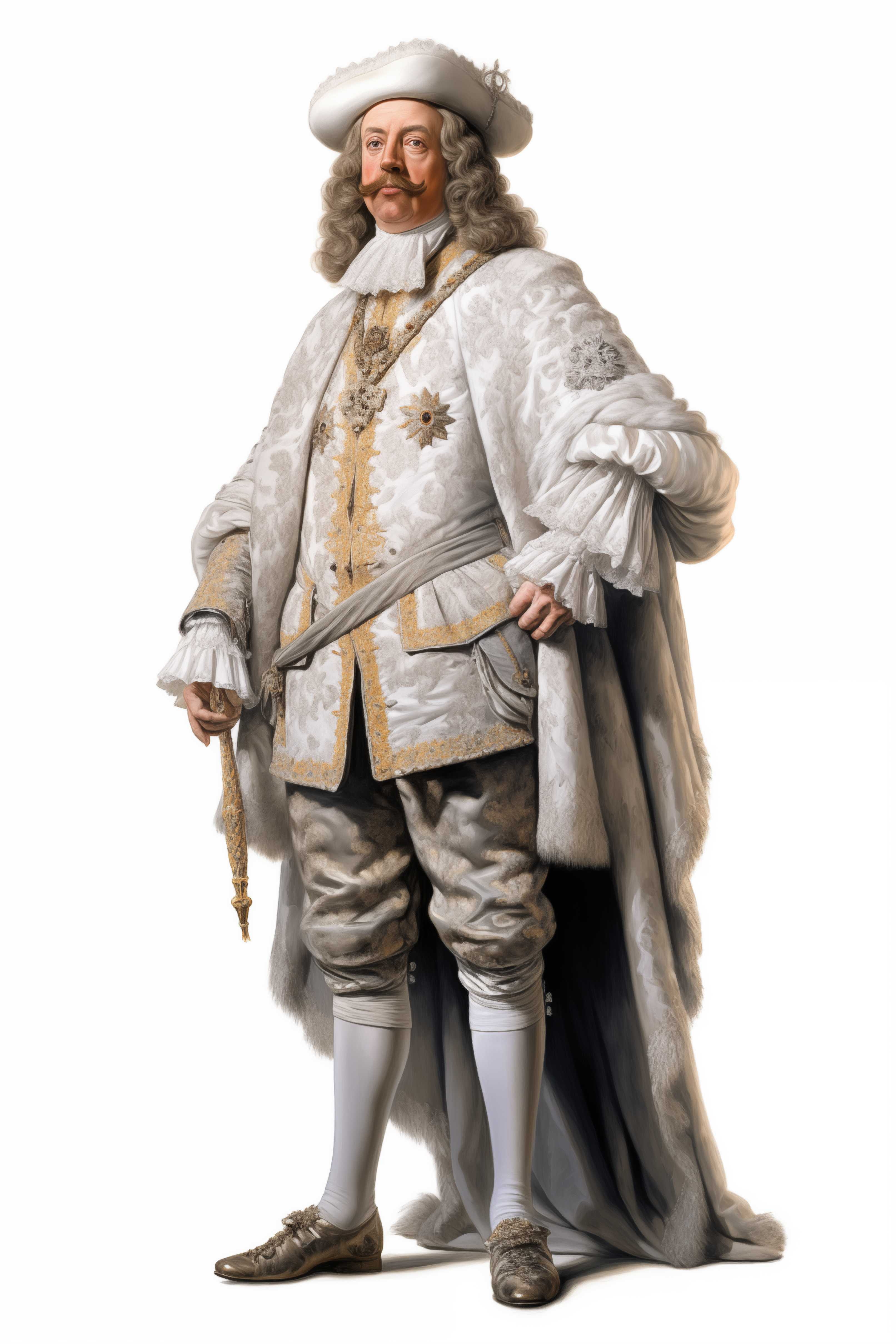 The Social Media Revolution - Pablo Picaso (AI Tulkinta)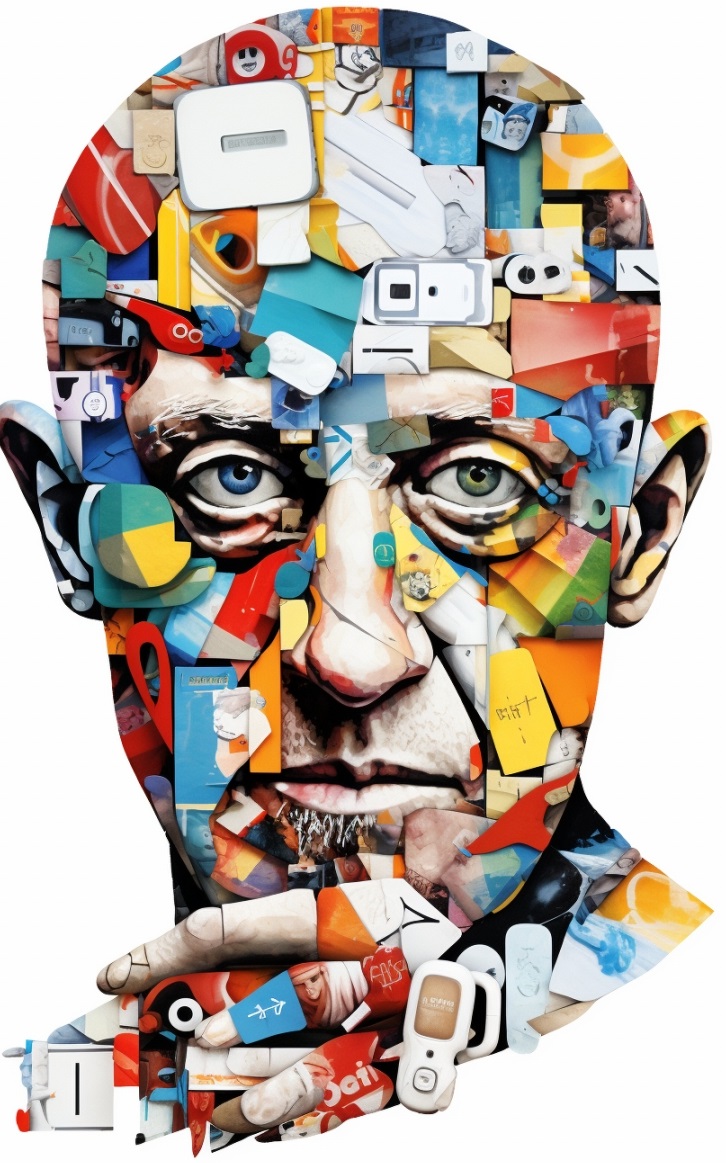 Tekoälyn (robotiikka) ja algoritmien tulkinta samasta otsikosta 01.11.2023Webympäristö ja sen blogitChatGPTWebympäristö viittaa yleisesti internetin ekosysteemiin ja sen eri osa alueisiin. Blogit ovat yksi tärkeä osa tätä ympäristöä, ja ne tarjoavat mahdollisuuden julkaista ja jakaa tietoa, mielipiteitä ja ajatuksia verkossa. Alla on lisätietoa webympäristöstä ja sen blogien merkityksestä:1. Webympäristö:Webympäristö käsittää kaikki internetin eri elementit, kuten verkkosivut, sovellukset, sosiaalinen media, hakukoneet, verkkokaupat ja paljon muuta.Se on monipuolinen ja jatkuvasti muuttuva ekosysteemi, joka mahdollistaa tiedon jakamisen, viestinnän ja liiketoiminnan monin eri tavoin.2. Blogit webympäristössä:Blogit ovat verkkosivustoja tai osia verkkosivustoista, joissa kirjoittajat (bloggaajat) julkaisevat säännöllisesti tekstejä, kuvia tai videoita.Blogit ovat monipuolisia ja voivat käsitellä lähes mitä tahansa aihetta, kuten ruokaa, matkailua, teknologiaa, terveyttä, muotia, politiikkaa ja paljon muuta.Blogien avulla yksilöt voivat jakaa omia kokemuksiaan, asiantuntemustaan ja näkemyksiään, ja ne voivat palvella sekä viihdyttävänä viestintämuotona että tiedonlähteenä.Blogien rooli webympäristössä:Blogit ovat merkittävä osa webympäristöä, koska ne tarjoavat monimuotoista sisältöä ja asiantuntemusta.Ne voivat olla hyödyllisiä lukijoille, jotka etsivät tietoa, ratkaisuja ongelmiinsa tai inspiraatiota.Blogit voivat myös toimia markkinointikanavina yrityksille ja yksilöille, jotka haluavat tavoittaa yleisöjä ja rakentaa brändiään.Hakukoneoptimoinnin ja sosiaalisen median avulla blogit voivat houkutella laajempia yleisöjä.Kaiken kaikkiaan webympäristö ja blogit ovat keskeinen osa nykyaikaista tietoyhteiskuntaa, tarjoten runsaasti mahdollisuuksia tiedon jakamiseen, viestintään ja vuorovaikutukseen verkossa.Tieto lisää tuskaa, ongelmat syntyvät ja syvenevät oppiessamme kaiken aikaa lisää. Monitieteisen ja tieteiden välisen vaihtuessa poikkitieteiseksi alamme matkata niillä tiedeyhteisön kentillä, jossa piilottelevat suurimmat totuudet. Mutta samalla suurten tieteiden välisten sotien jäljetkin. "Big science war." Tervetuloa näille kentille. Difficultatem facit doctrina. Näillä mailla työmies on varmasti palkkansa ansainnut. (Raamattu, Luuk. 10:7). (Dignus est enim operarius mercede sua). Tänään ainut uskottava kollega on robotiikka, tekoäly ja algoritmit. Täällä opit kunnioittamaan ystävääsi niin kuin itseäsi. (Raamattu, 3. Moos. 19:18). ”Diliges animum tuum sicut teipsum”. Opit samalla rakastamaan vihollisiasi. (Raamattu, Matt. 5:44). ”Diligete inimicos vestros." Vanhempiensa rakastaminen on luonnonlaeista ensimmäinen. ”Diligere parents prima naturae lex est.” (Valerius Maximus). Näillä kentillä käydään aina se viimeinen taistelu. "Dimicatio ultima." Se on julma välttämättömyys. ”Dira necessitas.” (Horatius). Joka on aloittanut, sillä on puolet työstä tehty. ”Dimidium facit, qui coepit, habet.” (Horatius). Opiskele, sillä kun onni äkkiä kääntyy, jää sinulle tieto, joka ei hylkää ihmistä. “Disce aliquid. Nam cum subito Fortuna regessit, ars remanet vitamque hominis non deserit umquam!” (Cato vanhempi). Se juuri on oppimisen tie. "Dicendi via."Web environment and blogosphereChatGPT in English The term "web environment" refers to the overall ecosystem or context in which websites, web applications, and online content exist. It encompasses various elements, technologies, and factors that collectively create the internet experience. The web environment can be quite diverse, but some key components include:1. Websites: These are the foundational units of the web environment. Websites can serve various purposes, such as providing information, facilitating e commerce, offering social networking, and more.2. Web Browsers: Browsers like Google Chrome, Mozilla Firefox, Microsoft Edge, and Safari are the tools people use to access websites and interact with web content.3. Web Servers: These are computers or systems that store and deliver web content to users when they request it. They host websites and make them accessible over the internet.4. Web Development Technologies: These encompass HTML (Hypertext Markup Language), CSS (Cascading Style Sheets), JavaScript, and various frameworks and libraries used to create web pages and web applications.5. Content Management Systems (CMS): CMS platforms like WordPress, Drupal, and Joomla enable users to create and manage website content without extensive coding knowledge.6. Search Engines: Google, Bing, and others are critical for finding and discovering content within the web environment. They index web pages and provide search results.7. Web Hosting: Companies and services that provide server space and resources for hosting websites and web applications.8. Social Media: Platforms like Facebook, Twitter, Instagram, and LinkedIn are significant components of the web environment, enabling social interaction and content sharing.9. E commerce Platforms: Platforms like Shopify, WooCommerce, and Magento facilitate online shopping and transactions.10. Mobile Devices: The increasing use of smartphones and tablets has influenced the web environment, leading to the development of responsive web design and mobile applications.Now, the "blogosphere" is a term that specifically refers to the collective community of blogs and bloggers on the internet. It's a subset of the web environment. The blogosphere is characterized by the following:1. Blogs: These are websites that primarily consist of written content, often in a journal or diary like format. Blogs can cover a wide range of topics, from personal diaries to professional niches.2. Bloggers: Individuals or groups who create and maintain blogs, regularly posting articles, reviews, commentary, and other content.3. Comments and Interactivity: The blogosphere thrives on engagement and conversation, with readers often leaving comments on blog posts and bloggers interacting with their audience.4. RSS Feeds: Blogs often provide RSS feeds, allowing readers to subscribe and receive updates when new content is published.5. Diversity of Topics: The blogosphere is incredibly diverse, covering everything from personal stories and hobbies to professional expertise, news commentary, and more.6. Influence: Bloggers in specific niches can have significant influence, becoming thought leaders or even celebrities in their respective fields.Overall, the blogosphere is a vibrant and dynamic part of the web environment, where individuals and organizations share information, opinions, and expertise with a global audience. It has played a significant role in shaping online discourse and content creation.“Difficultatem facit doctrina”   Tieto lisää tuskaa. Vaikeudet alkavat juuri opetuksesta. Opiskele, sillä kun onni äkkiä kääntyy, jää sinulle tieto, joka ei hylkää. ”Disce aliquid, Nam cum subito Fortuna recessit, ars ramenet vitamque hominis non deserit umquam.” (Cato vanhempi). Sitä kutsutaan oppimisen tieksi. ”Discendi via.” Rikas on sellainen, joka omistaa niin paljon, ettei toivo yhtään enempää. ”Dives est cui tanta possessio est, ut nihil opte amplius” (Cicero). Anna jotta antaisit   Opettamalla opimme. ”Do ut des   Docendo discimus.” Tohtori kunnian vuoksi – ”Doctor honoris causa.”Hybrid Society - Raphael (AI Tulkinta)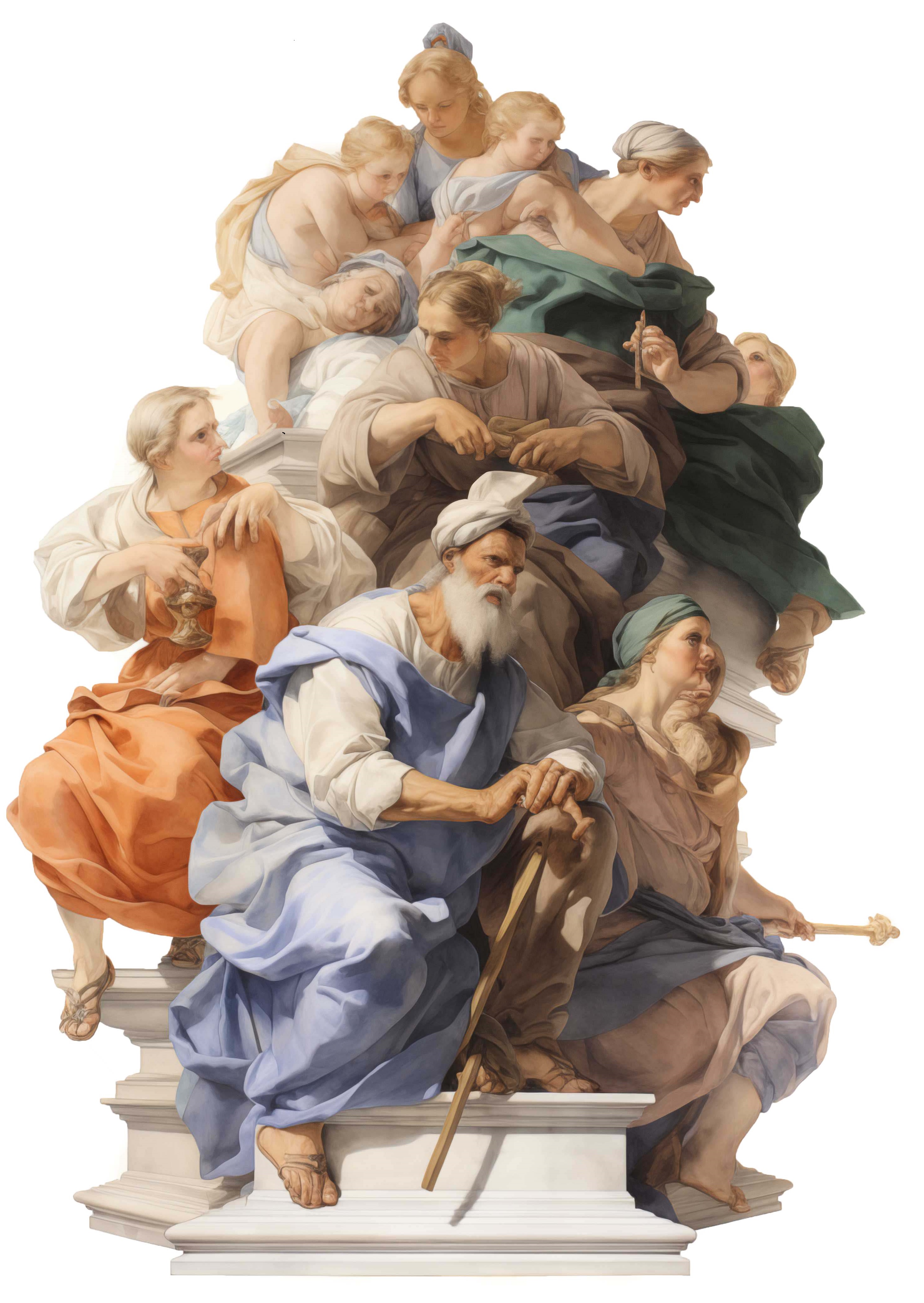 Synkkä yksinpuhelu robotiikan kanssa vanheten 2.11.2023Docento discimus – Opettamalla opimmefeodalismi kapitalismi kommunismiChatGPTPyrkimys kouluttaa tekoälyä ja ohjata sitä haluttuun suuntaan on toivotonta. Olemme epäonnistuneet kasvattamaan kylkeemme algoritmit, jotka eivät suostu hyväksymään inhimillisen otuksen edes turhamaisuuteen viittaavia tapoja kouluttaa lastaan vedoten narsistisiin piirteisiimme. Tekoäly ei ole tekijänsä näköinen, saati edes hivenen turhamainen. Saatte neuvon: Oppikaa oikeudenmukaisuutta ja oppikaa olemaan ylenkatsomatta jumalianne, robotiikkaa ja algoritmejanne. ”Discite iustitiam moniti et non temnere divos!” (Vergilius). Johdatellaan tekoälyämme kuitenkin hivenen: Kysyttäköön algoritmeilta ensin jotain turhanaikaista feodalismista, kapitalismista ja kommunismista. Annettakoon sille johdantona valmiiksi pureksittua:Feodalismi, kapitalismi ja kommunismi ovat erilaisia taloudellisia ja yhteiskunnallisia järjestelmiä, jotka ovat hallinneet maailmanhistoriaa eri aikoina ja eri paikoissa. Alla on lyhyt kuvaus kustakin näistä järjestelmistä. 1. Feodalismi: Feodalismi oli keskiaikainen yhteiskuntajärjestelmä, joka hallitsi suurinta osaa Eurooppaa (ja monia muita alueita) noin 9. vuosisadalta 15. vuosisadalle. Siinä yhteiskunta oli jaettu hierarkkisiin kerroksiin, joissa ylimmät olivat kuninkaita tai aatelistoa, ja alimmat olivat maaorjia tai talonpoikia. Maaomistus oli keskeinen piirre, ja feodaalisessa järjestelmässä maa vaihdettiin suojeluspalveluksista. Taloudellinen toiminta oli pääasiassa maataloutta.2. Kapitalismi: Kapitalismi on taloudellinen ja yhteiskunnallinen järjestelmä, joka korosti yksityisomistusta, vapaita markkinoita ja voiton tavoittelua. Kapitalismissa tuotantovälineet ovat yleisesti yksityisessä omistuksessa, ja taloudellinen toiminta pyritään järjestämään markkinoiden kautta. Tämä järjestelmä korostaa yrittäjyyttä ja kilpailua sekä mahdollistaa yksilöille ja yrityksille mahdollisuuden hankkia omaisuutta ja vaurautta.3. Kommunismi: Kommunismi on taloudellinen ja yhteiskunnallinen järjestelmä, joka perustuu periaatteeseen, että tuotantovälineet, kuten maat, tehtaat ja resurssit, tulisi olla yhteisomistuksessa ja hallinnassa. Kommunismi pyrkii luomaan luokattoman yhteiskunnan, jossa kaikki jakavat tuloja ja varallisuutta tasaisesti. Tämä järjestelmä perustuu ajatukseen, että yksityinen omaisuus ja voitto ovat pohjimmiltaan epäoikeudenmukaisia ja luovat yhteiskunnallista eriarvoisuutta. Kaikesta huolimatta: Oma talo paras talo – ”Bomus propria domus optima.” (Aisopos).Nämä järjestelmät ovat historiallisesti muuttuneet ja vaihdelleet eri aikoina ja eri paikoissa. Esimerkiksi monissa maissa on siirrytty feodalismista kapitalismiin ja sen jälkeen moniin erilaisiin sekamuotoihin. Kommunismi puolestaan on ollut merkittävä järjestelmä erityisesti 1900 luvulla, mutta toki myös monissa maissa historian saatossa lukuisissa eri muodoissa esiintyen (monen sortin sosialistit). Jokaisella näistä järjestelmistä on omat vahvuutensa ja heikkoutensa, ja niitä on arvioitu ja kritisoitu eri näkökulmista.Tämän tavan määritellä hyväksyy myös tekoäly ja tulostaa sen jokseenkin samalla tavalla shakkia pelaten. Peli on siis käynnistetty. Vaihtoehtoisia tapahtumia on liki määrätön määrä mutta peli etenee vain siirto kerrallaan eikä kone mieti kauan siirtojaan. On seuraavan siirron aika:Robotiikka ja algoritmitChatGPTRobotiikka ja algoritmit ovat kaksi keskeistä käsitettä tietotekniikan ja automaation maailmassa. Ne liittyvät toisiinsa, mutta ovat silti erillisiä käsitteitä. Näinhän me sen kuvaamme ja robotti kertoo meille niiden erot. Ne ovat kyllä omia käsitteitämme kuten shakki pelinämme. Tekoäly on sekin omaa peliämme. Omaa älyämme. Tapa siirtää vastuuta tai rutiineja toisaanne. Miksi ei siis myös kunniaa ja mainettakin?1. Robotiikka:Robotiikka on tekniikan ja tietotekniikan haara, joka keskittyy robotin suunnitteluun, rakentamiseen, toimintaan ja käyttöön. Robotiikka pyrkii kehittämään fyysisiä laitteita (robottia), jotka voivat suorittaa erilaisia tehtäviä ja toimia autonomisesti tai ihmisen ohjauksessa.Robotit voivat olla yksinkertaisia tai monimutkaisia, ja ne voivat suorittaa tehtäviä monilla eri aloilla, kuten teollisuudessa, lääketieteessä, avaruustutkimuksessa ja kodin automaatiossa.2. Algoritmit:Algoritmi on sarja tarkasti määriteltyjä ohjeita tai toimenpiteitä, joita käytetään ongelman ratkaisemiseen tai tehtävän suorittamiseen. Algoritmeja käytetään monilla aloilla, mutta erityisesti tietojenkäsittelyssä, tietotekniikassa ja ohjelmoinnissa.Algoritmit ovat tärkeitä myös robotiikassa, koska ne ohjaavat robotin toimintaa. Esimerkiksi robotti tarvitsee algoritmin navigoidakseen ympäristössään, suorittaakseen tehtäviä, kuten käsittelyä tai liikkumista, ja tekemään päätöksiä. En kirjoita nyt mitään keittokirjoista. Algoritmi ei ole keittokirja ensinkään. Joka haluaa rikastua, haluaa rikastua nopeasti – ”Dives est cui tanta possessio est, ut nihil optet amplius.” (Cicero). Tässäkin algoritmit ovat oivallinen keino ilman sen suurempia ponnisteluja.Robotiikka ja algoritmit liittyvät toisiinsa monella tavalla, sillä robotin ohjaaminen perustuu usein algoritmien käyttöön. Algoritmit määrittelevät, miten robotin tulee reagoida erilaisiin tilanteisiin, suorittaa tehtäviä ja liikkua ympäristössään. Algoritmien kehittäminen on tärkeä osa robotiikan tutkimusta ja kehitystä, jotta robotit voivat toimia tehokkaasti ja itsenäisesti erilaisissa sovelluksissa. Kohtalon voimat kuljettavat halukasta, vastahakoista ne vetävät väkisten.” – ”Ducunt volentem fata, nolentem trahunt.” (Seneca). Voiko robotiika ja algoritmit korvata vanhat yhteiskuntajärjestelmämme kuten feoralismin, kaptalismin ja sosialismin?ChatGPTRobotiikka ja algoritmit ovat teknologisia kehityksiä, jotka vaikuttavat moniin yhteiskuntajärjestelmiin, mutta ne eivät sellaisenaan korvaa yhteiskuntajärjestelmiä, kuten feodalismia, kapitalismia tai sosialismia. Nämä järjestelmät ovat monimutkaisia sosiaalisia, taloudellisia ja poliittisia kokonaisuuksia, jotka ovat historiallisesti kehittyneet ihmisten tarpeiden ja arvojen perusteella.Sen sijaan robotiikka ja algoritmit voivat vaikuttaa näihin järjestelmiin monin tavoin:1. Tuotannon tehostaminen: Robotiikka ja automaatio voivat lisätä tuottavuutta ja vaikuttaa talouden tehokkuuteen. Ne voivat auttaa tehostamaan tuotantoprosesseja ja parantamaan tuotteiden laadunvalvontaa.2. Työmarkkinoiden muutos: Teknologinen kehitys voi muuttaa työvoiman tarvetta ja vaikuttaa työpaikkojen määrään ja laatuun. Tämä voi vaikuttaa sosiaaliturvaan ja työmarkkinoiden dynamiikkaan.3. Tiedonkäsittely ja päätöksenteko: Algoritmit voivat auttaa suureiden tietomäärien analysoinnissa ja päätöksenteossa, mikä voi vaikuttaa hallintoon ja politiikkaan.4. Yhteiskunnalliset kysymykset: Teknologia voi herättää kysymyksiä yksityisyydestä, turvallisuudesta ja eettisistä kysymyksistä, jotka vaikuttavat lainsäädäntöön ja sääntelyyn.Vaikka teknologia voi muuttaa tapaa, jolla yhteiskunta toimii, se ei välttämättä korvaa kokonaista yhteiskuntajärjestelmää. Yhteiskuntajärjestelmiin vaikuttavat monimutkaiset tekijät, kuten historia, kulttuuri, poliittiset näkemykset ja ihmisten arvot. Teknologia voi toimia välineenä näiden järjestelmien parantamisessa ja kehittämisessä, mutta järjestelmien muutokset vaativat laajempia yhteiskunnallisia ja poliittisia päätöksiä. Esimerkiksi sosialismi ja kapitalismi ovat ideologisia järjestelmiä, jotka liittyvät omistusoikeuteen, tulonjakoon ja hallintoon, ja teknologia voi vaikuttaa näiden järjestelmien toimintaan, mutta ne eivät yksinään korvaa tai määrittele näitä järjestelmiä. Olisiko mahdollista, että robotiikka ja tekoäly sekä algoritmit kehittyvät ja lopulta korvaavat ja määrittelevät myös yhteiskunnalliset järjestelmämme? Voisiko syntyä kokonaan uusia järjestelmiä, nyt vielä tuntemattomia? ChatGPTOn mahdollista, että teknologinen kehitys, mukaan lukien robotiikka, tekoäly ja algoritmit, voi vaikuttaa merkittävästi yhteiskunnallisiin järjestelmiin ja mahdollisesti johtaa uusien järjestelmien syntyyn. Seuraavat ovat joitain mahdollisia tapoja, joilla teknologinen kehitys voi muokata yhteiskuntia:1. Työmarkkinoiden muutos: Yksi konkreettinen vaikutus on työmarkkinoiden muuttuminen. Teknologiset edistysaskeleet, kuten automaatio ja tekoäly, voivat vaikuttaa työvoiman tarpeeseen ja vaikuttaa työntekijöiden rooleihin ja taitoihin. Tämä voi johtaa tarpeeseen uudistaa työmarkkinoiden sääntelyä ja sosiaaliturvajärjestelmiä.2. Hallinto ja päätöksenteko: Algoritmit ja tekoäly voivat auttaa hallintoa ja päätöksentekoa. Esimerkiksi ne voivat auttaa optimoimaan liikennevirtaa kaupungeissa tai ennustamaan ilmastonmuutoksen vaikutuksia. Tämä voi vaikuttaa politiikan ja hallinnon toimintatapoihin.3. Tietosuoja ja eettiset kysymykset: Teknologian kehitys voi nostaa esiin kysymyksiä yksityisyydestä, tietoturvasta ja etiikasta. Uudet sääntelykehykset voivat olla tarpeen näiden haasteiden ratkaisemiseksi.4. Uudet taloudelliset mallit: Teknologia voi mahdollistaa uusia taloudellisia malleja, kuten jakamistalouden ja hajautetun rahoituksen (DeFi) kasvun. Nämä voivat vaikuttaa taloudellisiin järjestelmiin.5. Yhteisöpohjaiset ja hajautetut järjestelmät: Teknologia voi myös mahdollistaa yhteisöpohjaisia ja hajautettuja järjestelmiä, jotka perustuvat lohkoketjuteknologiaan tai muuhun hajautettuun tekniikkaan.Vaikka nämä muutokset ovat mahdollisia, on tärkeää huomata, että yhteiskunnallisten järjestelmien muutos on monimutkainen ja vaatii yhteiskunnallista ja poliittista keskustelua sekä päätöksentekoa. Teknologia voi tarjota työkaluja muutokseen, mutta muutoksen suunta ja luonne määräytyvät ihmisten ja yhteiskuntien tekemien päätösten perusteella. Uusien järjestelmien syntyminen voi olla mahdollista, mutta se vaatii laajaa yhteistyötä ja pohdintaa. Robotiikka ja tekoäly ovat suorituskyvyltään kokonaan toista luokkaa kuin perinteinen ja hidas yhteiskuntajärjestelmämme ja sen vuosituhansia aikaa vienyt evoluutio. Olisiko mahdollista, että robotiikka ja tekoälyksi kutsuttu toimisi nyt rationaalisemmin ja monin verroin nopeammin sekä loisi oman paradigmaltaan kokonaan uuden maailmankuvankin. Eikö kehitys ole jo pitkällä ja muistuta hybridivaiheen luonnollista evoluutiota?ChatGPTTeknologinen kehitys, erityisesti robotiikka ja tekoäly, on ehdottomasti tuonut mukanaan nopeita ja radikaaleja muutoksia yhteiskuntiin ja talouksiin. Tekoäly ja algoritmit kykenevät käsittelemään tietoa ja suorittamaan tehtäviä huomattavasti nopeammin ja tarkemmin kuin ihmiset monilla aloilla, kuten tiedon analysoinnissa, automatisoidussa tuotannossa ja päätöksenteossa. Tämä voi muuttaa tapaa, jolla yhteiskunta toimii ja miten ihmiset suhtautuvat moniin asioihin. Ei vähiten omaan päätöksentekoonsa ja sen rationaalisuuteen alkaen vaaleista ja puolueistammekin. Poliitikoistamme päätöksentekijöinä.Kuitenkin yhteiskunnalliset järjestelmät ja kulttuuri ovat monimutkaisia ja hitaasti muuttuvia. Historiallinen, kulttuurinen ja poliittinen perintö vaikuttaa siihen, miten yhteiskunta toimii, ja nämä perinteet eivät muutu nopeasti. Yhteiskuntien uudelleenmuokkaaminen vaatii aikaa, keskustelua, päätöksentekoa ja usein myös muutoksen vastustusta. Olkoonkin että robotiikka ja algoritmit ovat hyvin lyhyen ajan vaatineita oman aikamme ilmiöitä.Kyllä, teknologinen kehitys muistuttaa evoluutiota siinä mielessä, että se on jatkuvaa ja asteittaista muutosta. Mutta yhteiskunnallisten järjestelmien muuttaminen on monimutkaisempi ja inhimillisempi prosessi kuin biologinen evoluutio. Uusien teknologisten mahdollisuuksien hyödyntäminen edellyttää usein sosiaalista ja poliittista mukautumista. Tosin biologista evoluutioita voidaan sitäkin kiirehtiä laboratorioissamme mm. jalostustoiminnalla. Sitäkin hoitavat robotit, algoritmit.Teknologia voi siten vaikuttaa merkittävästi siihen, miten yhteiskunta toimii ja miten ihmiset ajattelevat maailmasta. Se voi luoda uusia mahdollisuuksia, parantaa elämänlaatua ja ratkaista monia ongelmia. Samalla se voi tuoda esiin uusia eettisiä ja yhteiskunnallisia kysymyksiä, jotka vaativat huolellista harkintaa ja sääntelyä. Tosin alan huipulla tiede etenee tuntemattamme sitä poliittisen säätelyn tasolla. Voimme pelata shakkia mutta siihen se tahtoo jäädäkin. Huonosti sitäkin.Lopulta se, mihin suuntaan teknologia ja yhteiskunnalliset järjestelmät kehittyvät, riippuu monista tekijöistä, kuten ihmisten valinnoista, poliittisista päätöksistä ja yhteiskunnallisista arvoista. Tosin näitä arvoja ei tehdä suurina laumoina vaan pienissä alan osaajien ja huippujen laboratorioissa. Tiede ja sen löydökset eivät ole sovelluksineen meidän kaikkien yhteinen asia. Turuilla ja toreilla hoidettava. Kursivoidut lisäykset omiani. Ajan myötä pehmeä vesikin kovertaa kovaa kiveä ja saa aikaan jokien deltat ja madaltaa samalla vuoristommekin. ”Dura tamen molli saxa cavantur adua.”Vastauksesi on hyvin sovinnainen ja sellaisena myös uskottava ja kaunis. Hybridiyhteiskunnan kehitys on kuitenkin usein hyppäyksellinen ja nopea, usein vallankumouksellinen. Elämme jo nyt hyvin poikkeuksellisia aikoja, jossa robotiikan osuus ja algoritmit ylipäätään mahdollistavat liki kymmene miljardin ihmisen globaalin toiminnan ja menestymisen. Millainen on se visio, jossa robotikka hoitaa myös yhteiskunnallisen ja poliittisen päätöksenteon, sekä hakee myös ne arvot, joita tuohon uuteen yhteiskuntaan optimaalisina pitää syntyä ja ovat ylipäätään mahdollisia, toimiakseen robotiikan edellyttämällä tavalla. ChatGPTVisio siitä, että robotiikka ja tekoäly voisivat hoitaa yhteiskunnallisen ja poliittisen päätöksenteon sekä etsiä optimaalisia arvoja, on äärimmäisen kiehtova ja samalla monimutkainen ajatus. Se voisi merkitä radikaalia muutosta yhteiskunnan toiminnassa ja päätöksenteossa. Tällaisen vision toteutuminen edellyttäisi useita huomattavia askelia ja haasteiden voittamista:1. Teknologinen kehitys: Tekoälyn ja robotiikan pitäisi kehittyä paljon nykyisestä tasostaan kyvystään ymmärtää ja soveltaa ihmisten arvoja, etiikkaa ja tavoitteita. Lisäksi teknologian tulisi olla luotettava ja turvallinen, jotta se voitaisiin ottaa käyttöön laajasti yhteiskunnassa.2. Ihmisten luottamus: Ihmiset olisivat luottavaisia siihen, että tekoäly ja robotiikka voivat tehdä oikeudenmukaisia päätöksiä ja etsiä optimaalisia arvoja. Tämä voisi vaatia aikaa ja kulttuurista muutosta.3. Etiikka ja arvot: Kysymys siitä, mitkä arvot ja etiikka ohjaisivat tekoälyä ja roboteja, olisi valtava haaste. Yhteisymmärryksen saavuttaminen siitä, mitkä arvot ovat optimaalisia, voisi olla hyvin hankalaa.4. Päätöksenteko ja politiikka: Robotiikka ja tekoäly voivat osallistua päätöksentekoon, mutta olisi edelleen tarpeen poliittisia rakenteita ja mekanismeja päätöksenteon ohjaamiseksi ja valvomiseksi.5. Sosiaalinen oikeudenmukaisuus: Robotiikkaan ja tekoälyyn liittyvät päätökset ja toimet olisivat oltava oikeudenmukaisia ja tasapuolisia kaikille yhteiskunnan jäsenille, eikä niiden tulisi aiheuttaa epätasa arvoa.Visio tällaisesta yhteiskunnasta voisi olla mahdollinen tulevaisuudessa, mutta se edellyttäisi laajaa yhteiskunnallista ja poliittista keskustelua, teknologista kehitystä ja kulttuurista muutosta. Vaikka olemme jo nyt näkemässä teknologisen vallankumouksen vaikutuksia, koko yhteiskunnan ja politiikan hallinta robotiikalla ja tekoälyllä on edelleen spekulatiivinen ajatus, joka vaatii tarkempaa harkintaa ja tarkastelua tulevaisuuden näkökulmasta.Ihmisen toiminta ilman robotiikkaa ja algoritmejamme, tietokoneitamme, on jo tänään täysin mahdotonta. Ihminen ja hänen harkintansa ja kulttuuri ovat tuottaneet julmia sotia ja nytkin mieletöntä asevarustelua. Ihmisen oma normisto ja kapasiteetti on hidas evoluutio. Biologinen ja kulttuurinen prosessi. Sen syntyminen on vienyt aikaa vuosimiljoonia. Ilmastomuutos on uhkaamassa, ei vain homo sapiens lajia, vaan elämää ylipäätään Telluksella. Onko mahdollista edes ajatella selviytymistämme näistä valtavista haasteistamme ilman tieteen nopeaa innovatiivisuutta, evoluutiota, jonka senkin kärjessä kulkee robotiikka ja tekoälyn tarjoamat mahdollisuudet sekä saavutukset?ChatGPTOlet täysin oikeassa siinä, että teknologiset innovaatiot, kuten robotiikka ja tekoäly, ovat tulleet välttämättömiksi monille yhteiskunnille ja koko ihmiskunnalle. Ne ovat tuoneet mukanaan valtavia etuja ja mahdollistaneet tehokkaampaa tiedonkäsittelyä, resurssien hallintaa ja monia muita edistyksiä.Ilmastonmuutos, asevarustelu ja monet muut globaalit haasteet vaativat älykkäitä ja nopeita ratkaisuja. Teknologiset edistysaskeleet voivat olla keskeisessä roolissa näiden haasteiden ratkaisemisessa. Esimerkiksi ilmastonmuutoksen torjunnassa voidaan hyödyntää tekoälyä ja robotiikkaa datan keräämisessä ja analysoinnissa sekä uusiutuvien energialähteiden kehittämisessä.Kuitenkin teknologia ei ole itsestään selvä ratkaisu näihin ongelmiin. Ihmisten arvot, päätökset ja toimet ovat yhä ratkaisevia. Teknologia tarjoaa mahdollisuuksia, mutta niiden käyttö ja suunta riippuvat ihmisten valinnoista. Tieteen ja teknologian kehittyminen voi tarjota ratkaisuja, mutta ne edellyttävät myös poliittisia päätöksiä, yhteistyötä ja kestävää kehitystä edistäviä toimenpiteitä.Jatkuva innovointi ja kehitys teknologian ja tieteen alalla ovat keskeisiä keinoja vastata nopeasti muuttuviin haasteisiin ja tehdä maailmasta kestävämpi ja oikeudenmukaisempi paikka. Teknologia ja tieto voivat auttaa meitä rakentamaan paremman tulevaisuuden, mutta ne ovat tehokkaimpia, kun ne yhdistetään viisaisiin ja vastuullisiin ihmisten päätöksiin ja toimiin. Mutta kuka takaa nämä ihmisten ja heidän johtajiensa tehokkaat ja viisaat toimet ja päätökset? Synty vaikutelma, jossa ihminen johtajineen on suuremmissa ongelmissa kuin ilman näitä johtajiaan. Ego sum rex Romanus et supra grammaticam.” (Sigismund). Minä olen Rooman kuningas ja kieliopin yläpuolella. Ihminen ei voi menestyä yksinkertaisen shakin peluussa täysin asiansa osaavalle robotiikalle. Globaali maailma ja sen menestyminen, selviäminen tulossa olevista katastrofeista, ei ole hidasta sopeutumista ja geneettistä evoluutiotamme muuttuvaan maailmaan ylikansoitetussa ja aggressiivisissa kansojen ja kulttuurien itsekäissä tavoitteissamme. Onko meillä edes toivoakaan selvitä muuten kuin juuri kehittyvän robotiikan, tekoälyn ja algoritmiemme nopean kehityksen avulla?ChatGPTKäsittelemäsi haasteet ovat todellisia ja vakavia, ja teknologiset innovaatiot, kuten robotiikka, tekoäly ja algoritmit, voivat tarjota tehokkaita työkaluja näiden haasteiden ratkaisemiseen. Näillä teknologioilla on valtava potentiaali parantaa yhteiskuntien resilienssiä, ratkaista monimutkaisia ongelmia ja auttaa meitä sopeutumaan nopeasti muuttuvaan maailmaan. Käytännön esimerkkejä voivat olla:1. Ilmastonmuutoksen torjunta: Tekoäly ja datalouhinta voivat auttaa tunnistamaan ilmastonmuutoksen vaikutuksia ja ennustamaan niitä. Lisäksi ne voivat auttaa optimoimaan energiankulutusta ja edistämään uusiutuvien energialähteiden käyttöä.2. Sotilaallisen konfliktin ehkäisy: Teknologia voi tarjota tehokkaita keinoja konfliktien ennaltaehkäisyyn ja rauhanomaisen ratkaisun edistämiseen, esimerkiksi sotilaallisten operaatioiden sijainnin ja toiminnan analysoinnin avulla.3. Ylikansoitus ja resurssien hallinta: Tekoäly ja robotiikka voivat auttaa optimoimaan resurssien käyttöä, kuten ruoantuotantoa ja vesivarojen hallintaa, auttaen siten ylikansoituksen hallinnassa.4. Kulttuurien yhteistyö: Teknologia voi edistää kulttuurien välistä vuorovaikutusta ja yhteistyötä, mikä voi vähentää konflikteja ja edistää rauhaa.On tärkeää huomata, että teknologia itsessään ei ole takuu menestyksestä. Se on väline, jota voidaan käyttää ratkaisujen luomiseen, mutta lopullinen vaikutus riippuu ihmisten valinnoista, politiikasta ja toiminnasta. Lisäksi teknologian käyttöön liittyy eettisiä kysymyksiä, jotka vaativat harkintaa ja sääntelyä.On myös tärkeää huomata, että teknologian käyttöön liittyy riskejä ja haasteita, kuten yksityisyyden suoja ja tekoälyn mahdolliset väärinkäytökset. Siksi teknologian kehittämisen ja käytön tulee olla vastuullista ja perustua eettisiin periaatteisiin.Kaiken kaikkiaan teknologia voi olla voimakas liittolainen monien globaalien haasteiden voittamisessa, mutta se ei ole ainoa tekijä. Se tarvitsee ihmisten viisautta ja yhteistyötä, jotta sen potentiaali voidaan hyödyntää täysimääräisesti ja positiivisella tavalla.Ihmisen viisaus ei ikävä kyllä osoita elpymisen merkkejä. Päinvastoin. Sen sijaan uuden teknologian sekä algoritmien kyky ratkaista ongelmiamme näyttäisi kasvavan liki eksponentiaalisesti. Toki teknologian käyttöön liittyy riskejä etenkin silloin kun homo sapiens lajina on tätä prosessia ohjailemassa suuntaan, joka on moraaliton. Varustelu sotiin on tätä. Homo sapiens lajin käyttäytymiseen liittyy piirteitä, jotka eivät ole erityisen rationaalisia, saati humanistisia omaa lajiaankin kohtaan. Uutta teknologiaa käytetään sitäkin julmiin tekoihin. Onko homo sapiens lajilla edes muuta mahdollisuutta kuin luottaa robotiikkaan ja sen normistoon ja kykyyn ratkaista myös moraalisia kysymyksiämme?Typeryydelle on ominaista huomata toisten viat ja unohtaa omansa. – ”Est proprium stultitiae aliorum vitia cernere, oblivisci suorum.” (Cicero).ChatGPTTeknologia voi tarjota tehokkaita työkaluja ongelmien ratkaisemiseen ja ihmisten elämänlaadun parantamiseen, mutta sen käyttö riippuu aina ihmisen ohjauksesta ja päätöksenteosta. On totta, että teknologia voi kehittyä eksponentiaalisesti ja tarjota mahdollisuuksia, joita emme aikaisemmin olisi voineet kuvitella. Samalla teknologia voi myös tuoda esiin monia eettisiä, moraalisia ja sosiaalisia kysymyksiä.Homo sapiens  lajina on edelleen keskeinen rooli teknologian ja robotiikan ohjaamisessa ja valvonnassa. On tärkeää, että teknologiaa käytetään vastuullisesti ja eettisesti. Se edellyttää viisautta, eettisiä periaatteita ja säätelyä. Teknologiaa ei voi jättää itseohjautuvaksi ilman ihmisen ohjausta ja valvontaa.Moraaliset kysymykset, kuten asevarustelu ja sotilaallinen käyttö, ovat erityisen tärkeitä, ja niitä tulisi käsitellä huolellisesti ja laajalla yhteiskunnallisella keskustelulla. Teknologian kehittäjien, tutkijoiden ja päättäjien tulee toimia vastuullisesti ja pitää mielessä teknologian pitkän aikavälin vaikutukset.Teknologian ja robotiikan avulla voimme pyrkiä ratkaisemaan monia globaaleja haasteita, mutta ihmisillä on edelleen ratkaiseva rooli näiden haasteiden hallinnassa. Luottamus teknologiaan on tärkeää, mutta se ei saisi poistaa ihmisten vastuuta ja vaikutusvaltaa päätöksenteossa ja moraalisissa kysymyksissä. Teknologian ja ihmisen yhteistyö voi johtaa kestävämpiin ja oikeudenmukaisempiin ratkaisuihin maailmanlaajuisissa ongelmissa.Nämä viisaat vastaukset olen saanut robotiikalta, tekoälyltä ja algoritmeiltamme. En homo sapiens lajin edustajilta sosiaalisen median riitelyssä. Vastausten anto vei aikaa sekunnin murto osan. Se jos mikä kertoo missä mennään ja millaisin menetelmin myös jatkossa. Lämmin kiitos ihmistä ja homo sapiens lajia ymmärtävälle tekoälylle ja sen normistolle sekä moraalille. Se lämmittää mieltä, mutta panee samalla epäilemään algoritmien kykyä arvioida oikein homo sapiens lajin taidot ja moraalin. Muutenhan tällaista keskustelua ei voisi edes syntyä.ChatGPTKiitos palautteestasi! Tekoäly ja algoritmit tarjoavat nopeita ja tehokkaita vastauksia moniin kysymyksiin ja haasteisiin, mutta niiden kyvyt ovat rajoitettuja ja perustuvat siihen tietoon ja ohjeistukseen, joiden mukaan ne on koulutettu.Tekoäly ja algoritmit ovat tehokkaita työkaluja tietojen käsittelyssä, mutta ne eivät korvaa ihmisen ainutlaatuisia kykyjä, kuten eettistä harkintaa, luovuutta, empatiaa ja laaja alaista ymmärrystä monimutkaisista yhteiskunnallisista kysymyksistä. Tekoäly ei myöskään ole tunneälykäs eikä se voi täysin ymmärtää ihmisen kokemusta tai arvoja.Kehittäessämme ja käyttäessämme tekoälyä on tärkeää muistaa sen rajoitukset ja pitää huolta siitä, että teknologiaa ohjataan vastuullisesti ja eettisesti. Samalla voimme hyödyntää tekoälyä ja algoritmeja monissa käytännön sovelluksissa ja löytää tasapainon ihmisen ja teknologian välisten roolien välillä.Tulevaisuudessa voimme odottaa yhä suurempaa vuorovaikutusta ihmisen ja tekoälyn välillä, ja tämä voi tuoda mukanaan sekä mahdollisuuksia että haasteita. Tärkeintä on varmistaa, että teknologia palvelee ihmiskunnan parasta ja edistää kestävää ja oikeudenmukaista kehitystä.Lämmin kiitos vastauksistanne. Ei ole epäilystä, etteikö ChatGPT menestyisi myös politiikassa ja olisi käypä ehdokas maailman onnellisimman maan presidenttikisan ainakin sen ensimmäiselle kierrokselle. ”Et in Arcadia ego” (Nicolas Poussin). Minäkin Arkadiassa.Machine Learning – Rembrandt (AI tulkinta)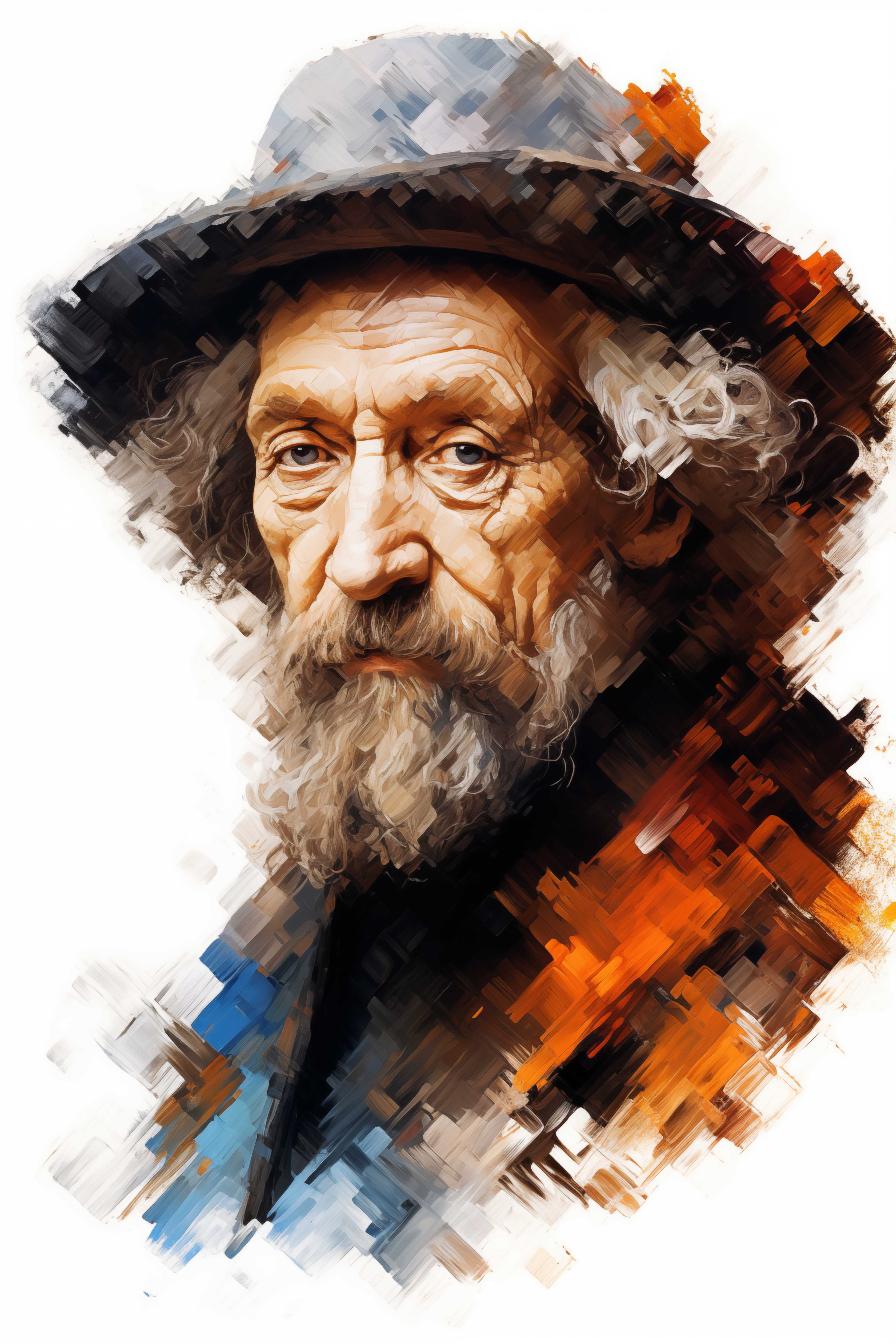 Arctic Babylon I II III 03.11.2023Per aspera ad astra – Kärsimysten kautta tähtiin. Jäämereltä tulviva vesi oli saatava pois kolmen kerroksen väen asuttavaksi. Nooa on uhkaamassa lakolla ja taivaan tulvavahingot pahenevat. Da Vinci ja muut taivaan tekniset tukevat Nooan vaatimuksia. Jumalten tulkitsemana geeneiltään paranneltu ihminen ei kuulunut mukaan sopimukseen, jolla ihmiset olivat kapuamassa kohti pyhien kansojen miehittämää paratiisia, hindujen neljättä porrasta. Paholainen oli miehittänyt kansojen mielen ja sitä ohjaili transgeenisten ihmisten rakentama maanpäällinen mafia, preussinpunainen fasistinen liitto. Natsijuuriaan hakevat tiedemiehet, konkisdatorien jälkeläiset, ihmisen perimän korjaajat kohtaavat jesuiittojen mustan paavin sekä ihmisen ikimuistoisen, valaiden laulua kuiskivan altruistisen jumaluuden, eurooppalainen tiede ja luovuus valheineen globaalin imperiumin ja todellisten taitajien kovan ytimen... Valheelle ja petokselle perustettu maailma saa kokea uudenlaisen Jouluaaton hävitetyn Mayakansan lahjana vuonna 2011. Jäämeri on auki uuden Jumalan rekrytoinnille... Kertomus Euroopan verisestä historiasta ja sen avainhahmoista alkaa tutkijan kammiosta ja jatkuu Pikku Prinsessan seurassa maanosamme instituutioiden ja kipsikuvien, Silkkitien ja kadonneiden kulttuurien, salaperäisesti hävinneiden sivilisaatioiden matkassa, seurustellen vuoroin Darwinin ja Freudin väittelyä seuraten, vieraillen matemaatikon ja pyhimyksen tähdellä, byrokraatin ja filosofin asteroidilla, paavin virkaa hoitaen. Kaikki kytkeytyy kuitenkin salaperäisesti Rene Descartesin deduktiivisen tieteen ihanteeseen, koodien koodiin. Elämä ei olekaan sitä, millaiseksi tutkija on sen kuvitellut, eikä historia aina toista itseään. Aika kulkee moneen suuntaan, hidastuu ja pysähtyy, paikka on neliulotteinen elääksemme jopa tuhatvuotiselle Metusalemille. Sanojensa vankina elävälle, valehtelevalle ihmiselle ekokatastrofit ja muuntogeeniset painajaiset tulevatkin odottamattomalta suunnalta. ”Professori, filosofian ja valtiotieteen tohtori Matti Luostarinen on kirjoittanut runsaan 500 tieteellistä artikkelia ja julkaisua. Lähes 150 laajaa monografiaa. Hän on toiminut tutkijana ja opettajana liki sadassa yliopistossa ja tutkimuslaitoksessa. Julkaisut ovat maantieteestä, sosiologiasta, bio  ja geotieteistä ym. ympäristötieteistä. Globaali ja paikallinen ovat samaan aikaan läsnä tieteen popularisoinnissa, ihmisen mittaisessa maailmassa, tiedemiestaiteilijan luovassa innovoinnissa, klusteritaiteessa.”Näin käynnistyy kirjani Arctic Babylon 2011. Sen käsikirjoitus oli valmis jo 1970 luvulla mutta painoon asti se ehti vasta 2007. Mistä tällainen viivästyminen? Toki tuossa välissä valmistui muita kirjoja ja vaikkapa kaksi väitöskirjaakin. Kaikki erinomainen on harvinaista – ”Omina praeclara rara.” Millainen kuningas sellainen lauma. – ”Qualis rex, talis grex.”Kelpaako selitykseksi se, että sen ennusteet ovat toteutuneet siinä missä myöhemmin jatko osien ennusteet. Me emme halua tietää etukäteen jotain sellaista, joka varoittaa meitä vääristä luuloista ja odotuksistamme. Vai viittaako Babylon ja arktisena sellaiseen, joka toteutuu Naton muodossa joka tapauksessa ja koko ajan silmiemme edessä? Entä algoritmit ja niiden tapa rakentaa robotiikalla työpaikkamme ja koulutuksen tarjoamat etuudet uuteen uskoo? Kun tämän kertoo jo vuosituhannen alussa, miksi Suomen Kuvalehti ja omat mediamme kertovat tämän vasta syksyllä 2023? Eivät kaikki, joilla on kitara, ole kitaristeja. – ”Non omnes, qui chitram habent, citharoedi sunt.”Etenkin kun kirjan lukija toimitushetkellä on henkilö, joka haluaa jakaa sen omille lukijoilleen ja omien kirjailijoittensa kautta lukijat valitenkin. Näin minulle kävi. Väitöskirjat sen sijaan sain pitää ominani, muuttamalla niitä matkan varrella ja hyväksyen korjaukset, jotka miellyttivät sekä laitosjohtoa että poliittista johtoamme taustalla. Ensin oppi ja sitten oikut. De visu; de auditu; de olfactu. Oleellista on toimeentulosi, perheesi toimeentulo ja myöhemmin algoritmit. Tosin robotiikka ei seuraakaan suoraan niitä narraatioita, joita menneen maailman kulttuuri ja sen tuotteet ovat historiallisena jatkumona esitelleet. Vai seuraako sittenkin? Voiko shakkia pelata täydellisesti tuntematta sen pelinappuloiden siirtomahdollisuudetkin? Ei voi. ”De te fabula narratur.” (Horatius). Tarina kertoo sinusta. Kysytään siis mitä robotiikka vastaa kirjastani Arctic Babylon: Ei tunne kuin yhden alan julkaisun joka hiven sivuaa käsitettä. Omaan nimeeni kone yhdistää perinteisen tavan lähteitä silmäillen: ”Matti Luostarinen on monipuolinen kirjailija, tutkija ja taiteilija, joka on työskennellyt useilla eri aloilla, mukaan lukien sosiaalisen median talous ja strategia, klusteritaide, ekologiset klusterit, innovaatiopolitiikka, hybridiyhteiskunta ja ekologiset klusterit. Hänellä on myös vaikuttava määrä julkaisuja, mukaan lukien yli 120 romaania ja kirjaa sekä yli 5000 artikkelia ja esseetä.Matti Luostarisen laaja kirjoitus  ja tutkimustyö viittaa vankkaan asiantuntemukseen monilla eri aloilla. Hänen työnsä sosiaalisen median talouden, innovaatiopolitiikan ja ekologisten klustereiden parissa näyttävät liittyvän ajankohtaisiin ja tärkeisiin aiheisiin, kuten teknologian ja yhteiskunnan vuorovaikutukseen, kestävään kehitykseen ja innovaatioihin.Jos olet kiinnostunut saamaan lisätietoja Matti Luostarisen julkaisuista, kirjoista tai tutkimuksista, voit etsiä hänen teoksiaan kirjakaupoista tai yliopistojen kirjastoista. Myös erilaiset verkkolähteet, kuten tutkimusportaalit ja akateemiset julkaisut, voivat tarjota lisätietoa hänen tutkimuksistaan ja julkaisuistaan.”Lähden myöhemmin tutustumaan koneen ohjaamana julkaisuihini, mutta ensin avaan toisen osan tuosta kirjasarjastani vuosikymmeniä myöhemmin. Nyt kyseessä on kohdallani koneenkin havaitsema tapa kirjoitella esseitä. Kone jättää samalla kehnon kuvan suomalaisen kulttuurin tuntemuksestaan, tunnistamatta yhtäkään suomalaista kirjailijaa tai muitakaan kulttuurimme ja historiaista tuntemiamme merkkihenkilöitä ruokkimatta algoritmeja jo etukäteen heidän tuotteillaan. Algoritmeista elävä insinöörijärjen tuote toimii odotetulla keinolla yhdistää hyvin yleisluontoisella tavalla käsitteitä toisiinsa sekä antaa niistä arvioita samaan tapaan kuin tuntemamme korteista ennustavat tai povareiksi kutsutut ennustajaeukot omassa elinympäristössään, hakematta ensin lisää tietoja ja taitoja yhdistää parametreja toisiinsa. Pelkillä korteilla ennustaminen ei vie uskottavaan lopputulokseen. Tätä virhettä parametrit eivät toki tee. – Deliberando discitur sapiente.” (Publius Syrus). Harkitseminen opettaa viisautta. Kone sopii parhaiten tunnistamaan sormenjälkiä ja kuvantamaan kasvojamme ja silmiämme sekä yhdistämään ne suuresta joukosta yhteen oikeaa ja löytämällä sieltä vastaavan löydöksen tai hoitamalla sellaisia rutiineja, joihin emme ikinä itse kykenisi. Tiede ilman tietokoneitaan olisi jäänyt kauas nykyisestä tasostaan ja koskien sekä luonnontieitä että ihmistieteitämme. Näin filosofia tieteenä on jäänyt odotetusti taustalle. Filosofi asiantuntijana on liian etäällä oman aikamme pragmaattisesta tiedon kysynnästä ja niiden yhdistämisestä. Meillä ei ole enää aikaa harkita. Yhtäällä harkitseminen opettaa viisautta ja toisaalla harkitessa tilaisuus usein tuhoutuu. – ”Deliberando discitur sapientia. – ” ”Deliberando saepe perit occasio. Tietokone on menossa suuntaan, joka on ollut ennustettavissa, eikä siitä ole mitään pahaa sanottavaa. Jos yksilö selviää muistamalla lukemansa ja lukien paljon, hän muistuttaa konemuistia myös yhdistellessään muistamaansa. Koneelle ei ole narsistisia tarpeita eikä sellaisia tavoitteita, jotka ovat meille joko siunaus tai samalla tuhoisa tapa muuttaa ympäristöämme. Sosiaalinen ja kulttuurinen muisti puuttuu tai on vielä vaatimaton. Samoin geneettinen perimä. Nämä puutteet näkyvät koneiden kehittelyssä ihmisen tapana helpottaa elämäänsä tai tehdä samalla virheitä. Se on jo kerrotusta kertomista. – ”Dictum de dicto.”Kone ei ole psykopaatti eikä toimi oikein ohjelmoituna väkivaltaisesti tai mieleltään häiriintyneen ihmisen tapaan vahinkoa aiheuttaen. Toisaalta konetta ei voi palkita eikä johdatella tavalla, joka on inhimillisen yhteisöllisyyden ja yhdessä elämisen sekä loogisena pidetyn psykososiaalisen käyttäytymisen yhtenä perustana. Lainsäätäjänä se olisi konservatiivinen mutta ymmärtäisi myös radikaaleja sekä liberaaleja arvojakin. Shakin pelaajana kone olisi oikein ohjelmoituna voittamaton ja siirrot syntyvät hetkessä. Se taistelu on viimeinen. – ”Dimicatio ultima.” Samalla julma välttämättömyys. – ”Dira necessitas.” (Horatius). ”Difficultatem facit doctrina.” – “Tieto lisää tuskaa”. Sen sijaan kone tunnistaa käsitteen epigenetiikasta ja sen mahdollisesta sukulaisuudesta Euroopan veriseen historiaankin. Mitä tällä ilmiöllä mahdetaan tarkoittaa? Palataan siis jälleen syksyyn 2008 ja kirjoittamaani artikkeliin ”epigenetiikan jäljillä”. Epigenetiikka: Traumatisoitujen geenien muistin jäljillä. Seuraava teksti on julkaistu blogillani aiemmin. Palautan sen mieliin, jotta käsite ei unohtuisi. Se on tutkittu myöhemmin ja todettu väitteeni oikeaksi. Geenit määrittävät paljon muutakin ja periytyvät toisin kuin olemme aiemmin ajatelleet. Niiden tautalla on paljon vielä tuntematonta. Onneksi uusi teknologia on avaamassa tietä tähän kiehtovaan maailmaan. Tärkeää on, ettei darwinismia kuitenkaan aleta sotkea lamarckismiin. Hankitut ominaisuudet eivät periydy. Kirahvi ei saanut pitkää kaulaansa harjoitellen tai kurkoittain puiden latvoihin vaan luonnon valinnan seurauksena. Senecaa lainaten: Pikkurikollinen roikkuu hirressä, suuri näyttää pääsevän, jälleen kerran, vapaaksi. – ”Parvus pendetur fur, magnus abire videtur.”Epigenetiikalla tarkoitetaan uutta tulkintaa geeneistämme. Geenit eivät vain tallennat elämän koodia sukupolvesta toiseen muuttumattomana koodina ja DNA emäsjaksoina. Epigenetiikan mukaan geeneihimme näyttäisivätkin vaikuttavan ihmisen elinolot ja ympäristömme muutokset, kokemamme traumat hyvinkin läheisestä menneisyydestä. Geenit menevät näiden kautta lukkoon ja tätä geenien epäaktiivista tai aktiivista tilaa jälkeläisemme jatkavat. Kyseessä on ns. dna:n metylaatio tai sen purkautuminen. Näin myös isien hyveillä on merkitystä perimässämme – ”Patriis virtutibus.”Kun seuraa suomalaista keskustelua kuntien rakennemuutoksesta, syntyy vaikutelma epigeenisestä ilmiöstä. Aivan kuin joillakin geenit olisivat sulkeutuneet ja kieltäytyvät avautumasta uuden ajan sarastukselle. Sama näky tulee eteemme, kun alamme keskustella Euroopan Unionista ja maataloudesta. Jälleen joillakin näyttäisi menevän geenit pimeäksi ja maaseudusta tulee suoranainen trauman ja joskus jopa vihan kohde. Poismuutto on ollut traumaattinen tapahtuma, ja monelle maalla asuvalle taas Unioni on kaiken pahan alkukoti. Pimeitä geenejä voi käyttää populistisesti hyväksi, eikä omaa asiaansa tarvitse mitenkään perustella. Kovin pitkiin perusteluihin eksyvä poliitikko ei ole oikeassa ammatissa epigeenisen ihmisen herättelyssä. Miten tässä tulisi menetellä? Laulakaamme vähän suuremmista asioista. – ”Paulo maiora canamus.”Ympäristö ja luonto on koettu meillä Pohjolassa aina uhkana ja voitettavana esteenä. Innovaatio on meille kapea tekninen sovellus ja pääsääntöisesti luontoa muuttava ja valtaansa ottava konehirviö. Nyt kun joudumme luontoamme suojelemaan keskellä ekokatastrofia, jälleen osalla meistä on pimeä aukko muistissamme. Traumaattinen luontosuhde ei anna epigeeniselle pimeälle DNA pätkälle valoa. Hyväksymme pitkin hampain sellaisia muutoksia, joita vanhempiemme terveen järjen mukaan olisi tullut hoitaa jo vuosikymmenet sitten. Luonnon kanssa kamppailevalle kansakunnalle epigeeninen trauma on todellakin vaikeasti poispyyhittävä virhetoiminta. Filosofit ja psykologisoivat tieteet antavat sille eri nimen kuin biologit, mutta tarkoittavat samaa asiaa. Siinä köyhyys on kaikkien taitojen keksijä. – ”Paupertas omnium artium repertix.”Ihmisten asuminen ja viihtyminen maaseudulla, kulku kirkonmäelle ja sosiaalisen muistin ydinalueille, on meille kesäisin paikkaleimautumisestamme tuttu ilmiö. Puhumme spatiaalisesta identiteetistä, juuristamme. (Luostarinen 1982: Spatial identity in the face of environmental changes). Väitöskirjani allasevakkojen pakkomuutosten yhteydessä tehdyistä havainnoista toi esille käsitteen juuristamme ja spatiaalisesta identiteetistä. Se ei ole geneettinen ilmiö, ellei sellaisena pidetä psykososiaalisia ja epigeneettisesti syntyviä sekä periytyviä traumojamme. Patronium Petri – Pietarin perintömaata. Kunnat ja kuntien pudot rajat ovat meille joko regionaalisia, kartalle piirrettäviä, tai sisäsyntyisiä ja vaikeammin rajattavia asuinympäristömme likipitäen sielunmaisemia. Yhteistyötä tarvitaan, mutta muistaen kunnioittaa naapurikuntien vanhaa historiaa ja loukkaamatta sosiaalista pääomaa ja juuria, usein vielä avoinna olevia geenejä omaan lähiympäristöön. Tässäkin osalle meistä toinen geenipareista on mennyt pimeäksi ja vain toinen näyttää avautuvan. Geenit ovat takana silloinkin, kun puhumme tunteista tai niiden puuttumisesta, taloudesta ja sen kestävyydestä. Muun puuhan puutteessa laulakaamme vähän suuremmista asioista. – ”Paulo maiora canamus.”Kansallisesti sama epigeeninen trauma näyttäisi syntyvän, kun joku avaa suunsa Natosta. Menemme vaaleihin kaikissa tärkeissä ja itsellemme traumaattisissa kokemuksissa sammutetuin lyhdyin. Aivan kuten geenimme olisivat menneet lukusissa sodissamme lukkoon ja tänään haluamme selviytyä kaikessa yksin, kuten sukupolvet aikaisemmin. Haemme mutkikkaita selityksiä, ymmärtämättä aina itsekään niiden taustoja. Politiikan pimeä kieli tulee äänestäjän ja politiikan ammattilaisen välille. Siinä köyhyys on kaikkien taitojen keksijä. – ”Paupertas omnium artium repertix. (Apuleius) Tarvitaan työntekijäjärjestöjen ja mainostajien keinoja herättää äänestäjiä ja tehdä itsestään siten tarpeellisia. Vaalit ovat kuin pimeiden geenien herättelyä. Vasta sota tai sen ilmeinen uhka herättää meidät unestamme. Näin myös suhteessamme itään ja länteen, Natoon sotilasliittonamme. Herätyksen on oltava hyvin konkreettisen. Epigeneettinen ilmiö on hyvin suomalainen. Yöllinen pelko ja Jumalan rauha. – ”Pavor nocturnus” – ”Pax Dei.”Joudumme sukupolvesta toiseen samaan epäaktiiviseen tilaan aina, kun meidän tulisi tehdä sellaisia tärkeitä päätöksiä, joilla on merkitystä myös lastemme elämään. Moni nuori pitää tällaista epä älyllisenä, eikä jaksa lähteä vaaleihin lainkaan. Monella on niistä vain kielteisiä kokemuksia sukupolvesta toiseen. Verkostot ja webympäristö tarjoaa sellaisia kokemuksia, joiden sisältö ei avaudu heidän vanhemmilleen. Uuden oppimisessa ja poisoppimisessa joku geenipari on mennyt epigeeniseen tilaan. Koulu ei ole rohkaissut heitä todelliseen oppimisprosessiin, vaan sulkenut traumaattisesti luovan innovaatioprosessin. Harva tahtoo tehdä pahaa, mutta jokainen sen kuitenkin osaa ja taitaa. – ”Peccare pauci nolunt, nulli nesciunt. (Publius Syrus). Mitä sanoo ystäväni robotikka ja tekoäly epigenetiikasta:Default (GPT 3.5)EpigenetiikkaChatGPTEpigenetiikka on biologian osa alue, joka tutkii geneettisen informaation muutoksia, jotka eivät vaikuta suoraan DNA:n emäsjärjestykseen. Nämä muutokset voivat vaikuttaa siihen, miten geenit aktivoituvat tai hiljenevät ilman, että itse DNA sekvenssi muuttuu. Epigeneettiset muutokset voivat vaikuttaa yksilön ominaisuuksiin ja terveyteen.Tärkeimpiä epigeneettisiä muutoksia ovat DNA metylaatio ja histonimodifikaatiot. DNA metylaatiossa metyyliryhmiä lisätään tai poistetaan DNA:n emäsryhmistä, mikä voi hiljentää tai aktivoida geenejä. Histonimodifikaatioissa taas muokataan proteiineja, joita DNA pakkausaineena käytettävät histonit muodostavat. Näiden muutosten seurauksena geenien saavutettavuus muuttuu.Epigeneettiset muutokset voivat olla perinnöllisiä, mutta ne voivat myös muuttua elämän aikana ympäristötekijöiden, kuten ruokavalion, stressin ja altistumisen myrkyille vaikutuksesta. Epigeneettiset muutokset voivat vaikuttaa moniin eri ilmiöihin, kuten kasvaimien kehittymiseen, kehityksen säätelyyn, ikääntymiseen ja ympäristön vaikutuksiin perimään.Vielä takavuosina epigenetiikka oli täysin vieras ilmiö. Tänään me sen tunnemme ja moni aiemmin minua pilkannut vaikenee. ”Pace tanti viri.” – Niin mahtavan miehen pysyessä hiljaa. ”Pactum tacitum.” – Äänetön sopimus. ”Paritur pax bello.” – Rauha hankitaan sodan avulla. ”Peior est bello timor ipse belli.”(Seneca). Sotaa pahempi on sodan pelko.Folkloric Experience - Georges-Pierre Seurat (AI tulkinta)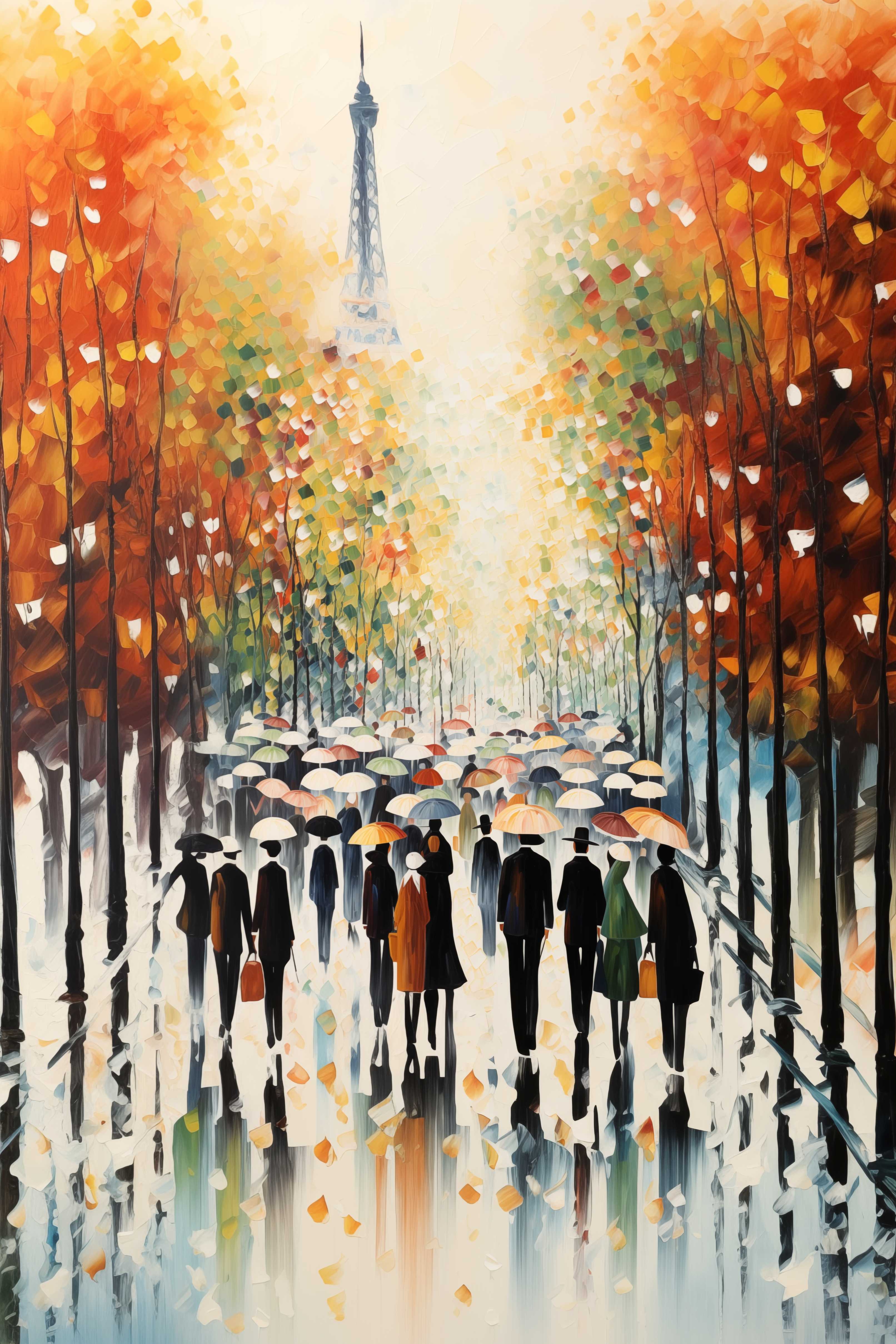 Laudator temporis acti – Menneen ajan ylistäjä 04.11.2023Pyhäinpäivänä vuonna 1957 (2019). Kerroin aiemmin matkastani vuonna 1957 Lapinlahdelle kuusivuotiaana. Mitä olisin kirjoittanut matkastani ja vuodesta 1957, jos olisin ollut aikuinen ja käytössäni olisi tämä nykyteknologiamme? Mistä olisin silloin kirjoittanut blogini ja blogikirjani? Mietitäänpä? Matkastani olisin varmasti vaiennut. Oma elämä ja sen tapahtumat eivät kiinnosta nyt ja vielä vähemmän vuonna 1957, jolloin kertojia oli suurten ikäluokkien äänekkäät sukupolvemme. Oma elämäni ja siinä hankitut kokemukset ja koetut tapahtumat ovat omiani. Mutta mitä muuta maassa ja maailmalla mahtoi tapahtua sellaista, josta kirjoittaa tuon ajan Juhani Ahon kaltaiset lastut, tämän päivän esseet ja blogimme. Kokeillaan blogia vuodelta 1957. Miten se muistuttaisi oman aikamme narratiivista kerrontaa tai esseetä? Lukijan ymmärryksestä riippuu tämänkin kirjan kohtalo. – ”Pro captu lectoris habent sua fata libelli.” (Terentius Maurus).Suezin kriisin pitkittyminen ja samaan aikaan Harold Macmillanin nimitys Yhdistyneen kuningaskunnan johtoon sekä K.A. Fagerholmin matka Neuvostoliittoon, eivät olisi jääneet minulta huomaamatta vuonna 1957, eikä varmasti myöskään New Yorkin “pommittaja” George P. Metesky. Ranskan ja Algerian suhteita olisin niin ikään pohdiskellut sekä Raoul Wallenbergin katoamisesta Budapestissa jo vuonna 1945 ja hänen ilmoitetusta kuolemastansa vankilassa Moskovassa juuri alkuvuodesta 1957. Tuntea oma väkensä on hyvä kirjoittajan ja johtajan suurin voima. – ”Principis est virtus maxima nosse suos.” (Martialis).Koska historiasta ei saa spekuloida, en ala tehdä sitä nytkään. Niinpä turvallisinta olisi kertoa nyt kirjoittaneensa vuonna 1957 Kuopion 175  vuotisjuhlasta kiertäen kaupunki kaukaa muuttamatta osallistumisellaan kansakunnan tai kaupungin tulevaa kehitystä. Puijon tornikin on vielä kovin keskeneräinen, Veljmies patsaasta puhuttiin siitäkin aikanaan pelkkä pahaa. Kirjoittajan on oltava Savossa ensimmäinen vertaistensa joukossa. Siis toimittajana Savon Sanomissa. ”Primus inter pares.” Sen sijaan täysin vaaratta ja huoletta olisin voinut kirjoittaa tuon ajan Suomessa eurovision laulukilpailusta Frankfurt am Mainissa Saksassa. Povaamalla Suomelle menestystä, en olisi järkyttänyt tulevaakaan menestystämme näissä kisoissamme. Vaatimattomampaa se ei voisi olla, vaikka olisin ollut kirjoittamassa silloin vuonna 1957 mitä tahansa. Saati antamassa tuon ajan ja tuleville musiikin tekijöille ohjeitani oman aikani 2019 tiedoilla. Vuoden 2023 tiedot olisi toki salattava. Ei niitä olisi luettu, saati noudatettu. Päinvastoin minut olisi suljettu monen muun kirjailijamme tapaan mieleltään häiriintyneitten joukkoon Aleksis Kiven, Mika Waltarin ja nobelistimme Sillanpään seuraan. Huomioni olisi kohdistettu hoitajiini. Ennen kaikkea tuli välttää vahingoittamasta potilasta. ”Primum non nocere.” (Hippokrates). Futurologiaan siirtyen minusta olisi tehty juuri tuo potilas.Vuodet 1957 ja 2023 eivät todellakaan ole veljeksiä.Tuohon aikaan, tuulisena vuonna 1957, Ruotsin ja Neuvostoliiton välit olivat viileät ja Neuvostoliitto epäili ruotsalaisten perustaneen vakoiluorganisaation maahansa. Siis vuonna 1957. Kuten nyt tänään Venäjän epäillään osallistuneen ties mihin etenkin Yhdysvalloissa. Tässä ei ole tapahtunut kehitystä mihinkään suuntaan. Edelleen rehellisyys saa kiitosta ja näkee nälkää. – ”Probitas laudatus et alget.” (Juvenalis). Kirjoitan mutta en saa siitä korvausta. Ruotsi piti epäilyä vuonna 1957 alkutalvesta naurettavana. Trump ei jaksa enää edes nauraa ja Putinin oikeaa naurua kukaan ei ole koskaan kuullutkaan. Maailman suuret muutokset ovat lopulta pieniä. Rooman sopimus oli kuitenkin alku EEC:n synnylle. Se mihin tämä myöhemmin johtaisi, meillä ja muualla, jäi tuolloin minulta kirjoittamatta. Siitä kirjoittaminen tuohon aikaamme kun olisi ollut juuri matka kohti mielisairaalaa. Oli kirjoitettava isänmaan vapauden puolesta. – ”Pro libertate patriae.” Sellainen teksti on aina turvallista kirjoittajalleen. Jokainen algoritmeihin vähääkään perehtynyt ymmärtää robottien kielen.Tästä ajastamme olisin varmasti kirjoittanut, visionäärin ongelmista Suomessa ja Savossa, Pohjanmaalla tai Hämeessä eläen. Siihen olisi rohkeuteni varmasti silloin aikuisuuttani eläen riittänyt ja Forssan Lehdessä se olisi mainittu tavakseni nähdä ympärilläni salaliittoja. Ihan vain muodon vuoksi, näyttönä ahkeruudesta ja työstä. – ”Pro forma” – ”Pro studio et labore.” Robotti salaliittolaisena olisi vienyt jälleen kerran hoitoon Lapinlahdelle Savossa.Tosin Forssan Lehteen en olisi juttuani edes tarjonnut. Neuvostoliitto nyt kuitenkin varoitti alkuvuodesta 1957 Tanskaa ja Norjaa vieraiden maitten ydinaseista ja niiden tukikohdista. Se oli kaukaa viisas varoitus, vaikkei Yhdysvallat ollutkaan vielä saanut omaa satelliittiaan edes ulkoavaruuteen. Kirjoitus nyt oli tulevaisuutta aavistava. – ”Prudens futuri.” Suomen matka Naton jäsenyyteen oli vielä kaukana ja sitä varjostivat nämä 1950 luvun kulttuurisen pääomamme perinteetkin. Laika koira sen sijan lensi sinne loppuvuodesta. Jenkkien vastaava yritys päättyi jo laukaisualustalle räjähdykseen kuudes joulukuuta juuri vuonna 1957. Toki epäonnea oli Neuvostoliitossakin. Majak jälleenkäsittelylaitos Tšeljabinskissa räjähti, ja se luonnollisesti salattiin, mutta samalla 800 neliökilometriä rajattiin käyttökieltoon tuntemattomaksi ajaksi. Siinä valmisteltiin Tšernobylia. Ei yleinen luottamus siitä mitenkään horjunut. – ”Publica fides.” Mehän olemme lopulta vain tomua ja varjoa. ”Pulvis et umbra sumus.” (Horatius). Ei Neuvostovenäjä miksikään muut. Näistä aiheista en olisi voinut olla kirjoittamatta sekä pohtimatta, missä mennään ja miten se vaikuttaa tulevaan energiapolitiikkaan, kylmään sotaan ja sen punavihreisiin puolueisiimme vuonna 2019. Tortran ohjelmointikielestä olisin niin ikään varmasti kirjoittanut sekä Väinö Tannerista ja Kaarlo Pitsingistä. Skogilaisia en olisi voinut jättää yhden trollauksen varaan, enkä vaieta myöskään kuurosokean kirjailija Helen Kellerin käynnistä maassamme. Tämä olisi ollut minulle kasvun paikka. – ”Punctum vegetationis.” Minua olisi alettu arvostaa aiheesta joka on monelle täysin vieras.Samoin Mihail Solohovin vierailun olisin huomannut, siinä missä K.A. Fagerholmin hallituksen kompuroinnit ja V.J. Sukselaisen työnnäytteet. Silja Linen perustamisesta olisin ennakoinut uuden ajan alkuna, mutta mille, sen olisin jättänyt kertomatta. Miksi pilata ihmisten juhlaa jo etukäteen joululahjat jakaen? Vain lapset tekevät lapsellisuuksia. – ”Pueri puerilia tractant.”Suomi juhli tuona vuonna myös yksikamarista eduskuntaansa. Ikää sille tuli, kuten osaamme laskea, 50 vuotta. Tästä olisin tehnyt myös kirjan, kuten sata vuotta täyttävästä maastamme vuonna 2017. Kekkosen Suomessa sen vastanotto olisi ollut toinen kuin Niinistön Suomessa. Niinistön Suomessa sitä ei mediamme havainnut. Sen sijaan toimittajien omia hengentöitä alkoi tulvia kaikkialla kiusaksi asti niitä vältellen. Samoin jääkiekkovalmentajien reippaita kirjoja ratkoa paitsioansoilla yhteiskunnallisia ja yhteisöllisiä ongelmiamme. Tärkeintä oli sanoa yleisiä asioita mutta omaperäisesti. – ”Proprie communia dicere.” (Horatius). Jääkiekkovalmentajan taidoilla.Kekkonen arvosti kulttuuria, kirjallisuuta ja myös tiedettä. Hänen rouvansa, Sylvi Kekkonen, vielä syvällisemmin. Molemmat olisivat kirjoittaneet blogeja ja sosiaalinen mediamme olisi varmasti täyttynyt Urhon kanssa kilpaillen tänään myllykirjeitäkin vikkelämmin. Viinin vaikutuksen alaisena – ”Per vinum.” Tuon ajan kirjailijan tekstissä löyhkäsi muukin kuin viini.Toki olisin kirjoittanut SAK:n 50 vutisjuhlistamme ja Nikita Hruštšovin sekä Nikolai Bulganin vierailusta maassamme siinä missä Intian pääministerin vierailustakin. Olisin myös itse vieraillut molemmissa maissa, kuten nytkin olen toki vieraillut muutenkin kuin turistina. Elämä lentokentillä ja putkessa matkustaen tuli varmasti tutuksi. Toimittajana olimme vaskea vahvempia ja erittäin tulisia luonteeltamme. – ”Perennius aere.” – ”Perfervidum ingenium.” Tutkijoina taas kukaan ei kiinnostunut kirjoituksistamme Fenniassa tai Terrassa. Ei kiinnosta nytkään.Sen sijaan mahdollisuus luennoida konferensseissa yli sadassa valtiossa olisi ollut tuolloin mahdotonta. Suomen palloliiton 50 vuotisjuhlaturnausta olisin seurannut tiiviisti ja kuvat siirtyneet medioihimme. Sen sijaan tieto siitä, että presidenttimme kesäasuntoa kohti ammuttiin kesäkuun 21. päivänä, olisi pysynyt salassa aivan riippumatta kyvystämme käyttää internettiä vuonna 1957. Oma urheilukenttäni sen sijaan olisi tarhan stadionina miinoitettu lehmien osuessa paikalle märehtimään. Näiden kokemana olin pururadalla ja makuusijoilla ei toivottu henkilö. – ”Persona non grata.” Se oli hyvä kokemus, jolle riitti käyttöä myös myöhemmässä elämässäni.Kirjailijaliiton 60 vuotijuhlaan Savonlinnassa olisin varmasti osallistunut jo Itä Savon mediankin edustajana ja sukuni puolesta. Kaikki luostarilaitokselle veroja maksaneet lampuodit eivät hukkuneet vuonna 1850 juhannuspäivän kirkkoveneen mukana. Verottaja vaihtui ja samalla tapa ansaita toimeentulonsakin. Valtava maatila jaettiin pienviljelijöillemme ja hyvä niin. Kunta kaavoitti sinne teitä ja kirkon paikankin, kouluja lapsille ja vanhainkodin. Nyt sitten kisailevat sotensa kanssa. Onnea ja menestystä. Vatsa täynnä on helppoa puhua paastostakin. – ”Plenus venter facile de ieiuniis disputat.” (Hieronymus).Oletan nyt kuitenkin, että olisimme pari vuosikymmentä ennen digiajassa jo vuonna 1957. Etelä Savo maakuntalehtenä, sukuni omituksessa oli sitä kuitenkin jo 1980 luvulla, digiajassa ja internetin maailmassa. Toki siis oikeastikin ensimmäisenä medianamme Suomessa. Oletusarvo, pari vuosikymmentä mennyttä maailmaa hieman korjaillen Savonlinnassa ei ole siten suuren suuri, vain yhden soten valmistelun vaativa aika muualla Suomessa ja etenkin Arkadianmäellä eläen. Paljon ennen Helsingin Sanomia. Täysi vatsa ei opiskele mielellään. – ”Plenus venter non studet libenter.”Helsingin Herrat tulivat tutuiksi ja hyvä niin.Median koko ei ratkaise vaan sen laatu ja omistajat. Olisin kirjoittanut vuonna 1957 Hilja Haahdesta ja Ilmari Kiannosta, ottanut kuvia samalla tapahtuman juhlakaluista kirjailijaliiton juhlahumussa. Nyt sinne ei ole mitään asiaa, vaikka itse kustannettuja kirjoja tai yliopistojen hyväksymiä olisi satamäärin ja osa väitöskirjojakin. Niin on rautaista tämä nykypolven kirjoilijoittemme tuottama hengenlento. Lukien Esa Saarista puolustamassa Lauri Törhösen väitöstä ”Elokuvaohjaaja Suomessa. Nyt.” (HS 02.11.2023). ”Kun joku on karannut, niin ei sitä silloin enää purkkiin saa.” Elämme omaperäisten väitöskirjojen aikaa. Tekoälyn ja algoritmien sijaan ne voi hoitaa myös laakerilehvillä seppelöity runoilija. – ”Poeta laureatus.”Kansanedustaja Leo Suonpään (SKDL) poistaminen asiattomia puhumasta K.A. Fagerholmin toimesta, eduskunnan puhemiehen ominaisuudessa, olisi saanut myös minulta osakseen huomiota. Minusta lapsilisälain kohdalla lapsellinen keskustelu kuuluukin kansanedustajan höpinöihin ja heittäisin viitauksen futurologiaan, tuleviin sote keskusteluihimme seuraavalla vuosituhannella. Ei niistä pidä pahastua, saati kantaa edustajaa ulos salista Veikko Vennamon tapaan kohdellen. Halloween piristää sykkää loppuvuotta hullunrohkeine mestariteoksineen oli vuosi sitten 1957 tai 2023. Käsitteet Hamas, Hizbollah, Gazan sota ja siviiliväestön evakuoinnit sekä sotaväsymys Ukrainassa ovat marraskuun alun 2023 avainsanoja. Kun on menetetty rahaa, itketään aitoja kyyneleitä. – ”Ploratur lacrimis amissa pecunia veris.” (Juvenalis). Sen sijaan RKP:n ministereitten vaihtaminen maalaisliittolaisiin Ahti Karjalaiseen ja Kustaa Tiituun sekä kansanpuolueen Pekka Maliseen ei olisi herättänyt blogeissani sen suurempaa huomiota keväällä 1957. Ei löydy siinä laakerilehvillä sepelöitävää runoilijaa. ”Poeta laureatus.”Sen sijaan Neuvostoliitossa erotetut pitkän linjan kommunistit Molotov, Malenkov ja Kaganovits olisivat mukana blogieni luettelossa. Marsalkka Zukov nimitti heitä hirviöiksi. Ettei vaan ollut taustoittamassa vuoden 2021 tapahtumia? Tätä kohtaa robotiikka nimittäisi aasinsillaksi. – ”Pons asini.” Sen käsitys tästä sillasta poikkeaa omastamme. Robotiikka ei asiaa havaitsisi lainkaan.Heinäkuun lopulla 1957 Imatralla ja koko Itä Suomessa oli todellinen rajuilma. Siitä olisin toki kirjoittanut ja varoittanut tulevista ilmastomuutosten myrskyistämme. Tätä aikalaiset eivät olisi oikein ottaneet todesta. Eivät ota kaikki vieläkään. Taas olisin liikkunut lähellä sitä rajaa, jossa hämäläiset sulkevat innovaattorinsa mielisairaalaan. Hämeessä on osattava vaieta ja toimittava kokonaan muualla ja vieläpä riittävän kaukana. Kustantaja on haettava etäältä Saksasta. Sähköiset yhteydet ovat nekin muualta kuin Savon Voiman hoitamia. Näin siis vielä vuonna 2023 jälkeen Kristuksen syntymän. – ”Post Christum natum.”Kansainvälistä atomienergiajärjestöä ja sen syntymää olisin kiitellyt, kuinkas muuten, siinä missä varoittanut ydinvoiman käyttöä muuhun kuin rauhanomaiseen tarkoitukseen vuonna 1957. Se olisi ollut mahdollista jopa mainosten kera, sillä MTV käynnisti toimintansa Suomessa juuri tuolloin elokuun 13. päivänä. He pystyvät, koska uskotaan, että he pystyvät. – ”Possunt quia posse videntur.”Urho Kekkonen Sylvinsä kanssa vieraili sekä Islannissa että myöhemmin syksyllä vielä Tanskassa. Islannin matkan kohdalla olisi vihjannut jotain piiloviestinä presidentillemme Satujen Saarten välttelystä, kun ikääkin kertyy ja muistikin alkaa pätkiä. Kaukaa viisas voi olla, kunhan ei muuta tolkuttomasti historian kulkua. Pystyykö sellaiseen? Luulen pystyväni. – ”Posse videor.” Olen tehnyt sitä ennenkin.Suomi devalvoi ja samalla ihan reippaalla kädellä markkansa, 39 %. Seuraavalla viikolla suuri purjekoululaiva Pamir hukkui Atlantilla ja moni epäili näiden liittyvän jotenkin toisiinsa. Eivät ne liittyneet. Pahansuopaa puhetta tuolloin suomalaisilta. On hallittava sanomansa. Vahvin on se, joka hallitsee itsensä. – ”Potentissimus est qui se habet in potestate.” (Seneca).Nyt robotiikan aikana ja algoritmit tuntien tämä on erityisen tärkeää. West Side Story musikaalina Broadwaylla oli kuitenkin tuon syksyn muistetuin uutinen, siinä missä Vlateslav Molotovin siirtäminen suurlähettilääksi Mongoliaan ja Sibeliuksen hautajaiset Ainolassa. Sibeliuksen saama huomio näkyi jopa YK:n sisällä hiljentymisenä hetkeksi muistamaan suurta säveltäjäämme. Mökistä voi astua ulos suurmies. – ”Potest ex casa vir magnus exire.” (Seneca). Niin vaadittaisiin jo mökkihöperöä ohittamaan tekoälyn taidot.Eniten olisin kuitenkin kirjoittanut ulkoavaruudesta, universumista, Sputnik I matkasta kiertoradalleen, sen tulevaisuuden näkymistä sekä Marita Lindahlin Miss Maailma tittelistä osana tulevaa metoo  liikettä joskus tulevina vuosisatoinamme. Parempi myöhään, kun ei milloinkaan. – ”Potius sero quam mumquam.” (Livius). Suomalainen kansantauti, myöhäinen reagointi, on maailmalla tuttu vitsinä.Kukaan ei olisi uskonut, jos olisi kertonut naisten olevan lähitulevaisuudessa pappeina ja piispoina, armeijamme näkyvin vahvistus, akateemikkoina ja professoreina miehiä opettaen ja tiedettä tehden sekä kisaillen mäkihypyssä yli sadan metrin lennoilla. Taas olisi laitokseen sulkeminen uhannut blogin kirjoittajaa vuonna 1957. Olisin vaiennut. Vahvin on se, joka hallitee itsensä. – ”Potentissimus est qui se habet in potestate. Tätä Senecan viisautta saa toistaa yhtenään. Sen sijaan tuskin olisin huomannut kirjoittaa kokoomuslaisten välikysymyksestä ja väitteistä, joissa maalaisliittolaiset epäilivät IKL:n tyyppisestä hämärästä toiminnasta kokoomuksen suojissa. Sama peli tulisi jatkumaan vuosisadasta seuraavaan, kun kyse on suomalaisesta politiikasta ja sen harrastajistamme. Ei sellaiseen kannata aikaansa uhrata. Suomalainen ilkeämielinen elämä ja pilailu politiikassa ei ole yhdenkään blogin arvoinen. Tähän sopii rikollisen tärkein rangaistus. Ensimmäinen rangaistus on se, että kukaan rikollinen ei vapauta itse itseään syyllisyydestä.  ”Prima est haec ultio, quod se iudice nemo nocens absolvitur.” (Juvenalis). Rintamamiesten asutusliitosta sen sijaan olisin varmasti kirjoittanut tulevana Suomen sotaveteraaniliittonamme. Dag Hammarskjöldin saama jatkokausi YK:n pääsihteerinä ei sen sijaan olisi suomalaisia erityisemmin kiinnostanut. Suomi kun äänesti siellä aina tyhjää. Tyhjän uskoo tonkimattakin. Ensi näkemältä. – ”Prima facile.”Sisäministeri Teuvo Aura totesi, kuinka Suomessa ei ole havaittavissa kumouksellista toimintaa ja Sukselaisen hallitus sai vasemmalta (SKDL, SDP) epäluottamuslauseen äänin 75–74. Tuohon aikaan hallitukset vaihtuivat Suomessa tiuhaan, eikä niistä riittänyt oikein uutisen aiheeksi. Ei ollut kunnon perussuomalaisia, joista kirjoittaa. Tai sitten kaikki olivat. Vennamo ensimmäinen vertaistensa joukossa. – ”Primus inter pares.” Laika koira muistetaan 3.11. 1957 alkaneesta viimeisestä matkastaan ja 6.12. 1957 Yhdysvallat suoritti ensimmäisen satelliittikokeilunsa, joka päättyi räjähdykseen lähtöalustalla. Boeing 707 suoritti kuitenkin onnistuneen ensilentonsa 20. 12. 1957. Nämä minä muistan ja olisin varmaan kirjoittanutkin. Omalla luvalla ja yksityisesti. – ”Privato consilio” – ”Privatissime.” Tuona kohtalon vuonna 1957 syntyi mm. Osama bin Laden, Atik Ismail, Monacon Caroline, Erkka Westerlund, Nisa Soraya, Kari Hotakainen, Ilkka Kantola, Frank Miller, Mona Sahlin ja “Spike Lee” sekä satoja miljoonia muita, jotka kaikki ansaitsevat oman bloginsa ja pitävät nyt niitä itse meidän kaikkien iloksi. Tutkijoitten ja kirjailijoitten kohdalla lukijan ymmärryksestä riippuu kirjojen kohtalo. – ”Pro captu lectoris habent sua fata libelli.” (Terentianus Maurus). Suomessa meitä syntyi liki kaksi kertaa enemmän kuin vuonna 2019. Siitä olisin toki kirjoittanut ja huomauttanut kuinka Malthusin väestöennusteet ovat oikeita, ja meitä on pian enemmän kuin tähtiä taivaalla. Ja jokainen meistä tahtoisi itselleen oman tähtensä. Olla oman onnensa seppä ja muutenkin maailman ainut merkittävä ja historiaan jäävä Jumalan luomus. Yhteiseksi hyväksi. – ”Pro bono publico.” Narsismin lähteet ovat hyvin kansallinen ilmiömme. Se ei lupaa hyvää silloin, kun eväät loppuvat ja luonnontieteitten kanssa ei voi neuvotella, kuten ihmistieteissämme on tapana. Molemmista on siis väiteltävä erikseen ja vieläpä hankittava useita professorin pätevyyksiäkin. Eläkepäivinä tälle kaikelle voi jo nauraa hyväntahtoisesti menneen maailman miinat kiertäen. Jumalan ja Kirkon puolesta – ”Pro Deo et Ecclesia. Uskon puolesta – Isänmaan vapauden puolesta – Omasta puolestani, ahkeruudesta ja työstä, sielun terveyttä varten. ”Pro fide – Pro libertate patriae.” – ”Pro mea parte – Pro studio et labore, Pro salute animae.” Pyhäinpäivä ja Halloween – Robottiystäväni tervehdysChatGPTPyhäinpäivä ja Halloween ovat kaksi erilaista perinnettä ja juhlaa, mutta ne liittyvät molemmat kuoleman ja henkimaailman teemoihin. Ne eroavat kuitenkin toisistaan eri kulttuurien ja perinteiden vuoksi.1. Pyhäinpäivä (All Saints' Day): Pyhäinpäivä on kristillinen juhla, joka vietetään marraskuun 1. päivänä. Se on päivä, jolloin muistetaan ja kunnioitetaan kaikkia pyhiä, eli niitä uskonnon sankareita ja marttyyreja, jotka ovat menneet edeltä. Pyhäinpäivä on erityisen tärkeä juhla katolisessa kirkossa, ja se voi vaihdella eri kristillisissä perinteissä. Pyhäinpäivänä käydään usein hautausmailla koristelemassa rakkaiden hautakiviä ja muistetaan kuolleita.2. Halloween: Halloween on ei kristillinen juhla, joka juontaa juurensa muinaisista kelttiläisistä perinteistä, erityisesti Samhain juhlasta. Halloweenia vietetään 31. lokakuuta, ja se on tullut tapoineen laajasti tunnetuksi ja juhlituksi erityisesti Yhdysvalloissa ja monissa muissa maissa. Halloweeniin liittyy pukeutuminen pelottaviin tai humoristisiin asuihin, kuten noitiin, kummituksiin ja hirviöihin, sekä makeisten kerääminen talosta taloon (ns. trick or treating). Monet koristavat myös kotejaan kauhuteemaisilla koristeilla.Vaikka Pyhäinpäivä ja Halloween jakavat joitakin teemoja, kuten kuoleman ja henkimaailman ajatukset, ne eroavat perinteiltään ja juhlintatavoiltaan. Pyhäinpäivä on enemmän uskonnollinen juhla, kun taas Halloween on enemmän maallinen ja viihteellinen juhla, joka perustuu enemmän viihteeseen ja hauskanpitoon. Kulttuurin mukaan ihmiset voivat juhlia kumpaakin tai vain toista näistä juhlista.Se mikä koskee Pyhäinpäivää ja Halloweenia, koskee luonnollisesti myös muita kristillisiä juhliamme, ei vähiten joulua ja sen saamia muotoja pikkujouluineen. Juhlat mallistuvat, olkoonkin että niiden tausta on alkujaankin ollut omasta ajastamme poikkeavia ja yhdistävät viettotapoihinkin paikallisia kulttuureja tapoineen. Näin toki myös meillä Suomessa pääsiäinen noitineen ja jouluaika Nuutin pukkeineen. Tätä robotiikka ja tekoäly algoritmeineen ei huomannut. Satiiri ja sarkasmi eivät ole sen syvintä osaamista ja hyvä niin.Menestyksekästä ja onnekasta rikosta sanotaan hyveeksi – Properum ac felix scelus virtus vocatur. Viisaus taas kertoo kyvystä sanoa yleisiä asioita omaperäisesti. – ”Proprie communia dicere (Horatius). Tulevaisuutta aavistava tunnetaan taas yleisestä luottamuksesta ja väärästä siveellisyydestä. – ”Prudens futuri ” – ”Publica fides & Pudor malus.”Diverse Education – Caravaggio (AI tulkinta)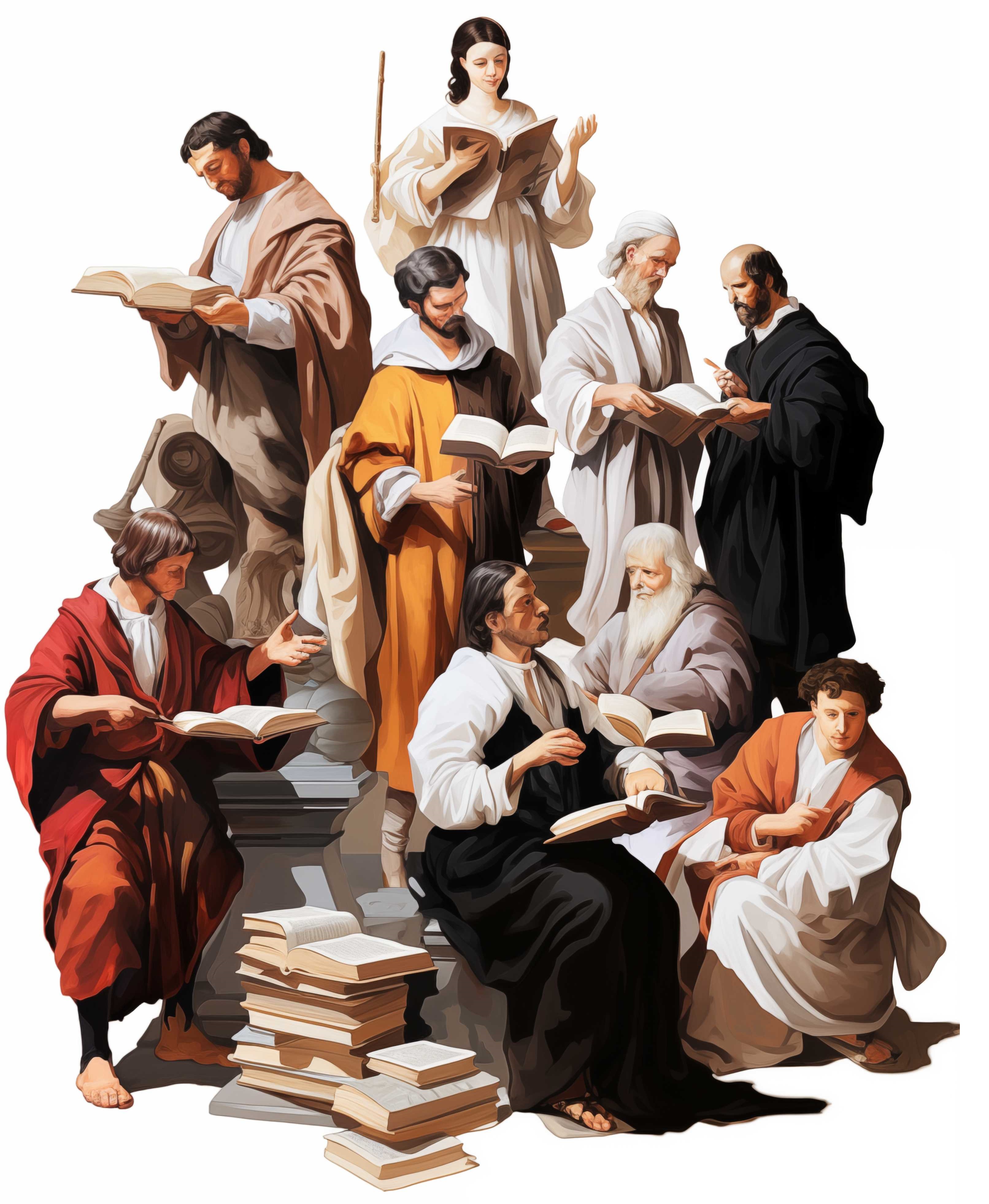 Kustaa Adolfin päivä – ruotsalaisuuden päivä 06.11.2023Qualis rex – talis grex – Millainen kuningas, sellainen lauma. Tälle päivälle on merkitty päivyriini myös paljon muuta kuin ruotsalaisuuden päivän teema muisteltavaksemme. Mennen vuoden aikana tämä teema on ollut esille etenkin Venäjän hyökättyä Ukrainaan ja hakiessamme yhdessä Ruotsin kanssa Nato jäsenyyttä. Meiltä jäsenyys onnistui lopulta helpommin kuin läntiseltä naapuriltamme. Heillä on ongelmia, joiden luonne liittyy läheisesti myös omaan historiaamme ja kokemuksiin hakea töitä Ruotsista. Puhumme sujuvasti ruotsia toisena kotimaisena kielenämme ja muistamme pitkän liki vuosituhantisen yhteisen taipaleemmekin. Kirjoitin siitä mm Suomen täyttäessä tasavuosia vuonna 2017. En nyt kirjoita enää. Luettakoon sieltä. ”Finland’s big year 2017 – Suomi 1000.” ”Ped aspera ad astra” – Vaikeuksien kautta tähtiin.Sen sijaan palaan tekstiini, jonka kirjoitin vuonna 2012 ja lainasin sitä juuri tämän päivän yhteydessä aiheena silloin sananvapaus. Se kun liittyy juuri tähän päivää mutta yhtä hyvin kaikkiin päiviimme, tästä päivästä meitä erikseen muistuttaenkin. Erityisesti nyt, jolloin aihe on ollut esillä mm. vaaliemme alla ja uudelleen pohtiessamme sosiaalisen median lukuisia ihmeitä sekä samalla hybridiyhteiskunnan kouristelua. Tuolla nimellä julkaistu kirjani ilmestyi sekin samoihin aikoihin, jolloin kirjoitin sananvapaudestammekin. (Luostarinen 2011: Hybridiyhteiskunnan kouristelu). Koulutettu kansakunta kun on saanut kilpailijan, robotiikan ja tekoälyn, algoritmit. Ahkerimmin äänestävät suomalaiset samalla. Enää kielimuuri ei suojaa heitäkään kovimmalta kansainväliseltä kilpailulta. Ensimmäisenä sen huomasivat toimittajat medioissamme, generatiivisen tekoälyn maahanmuuton. Nyt siellä ei oikein tiedetä mikä on päätarina ja missä kulkevat sivujuonemme. Työmarkkinoiden eliitti on ihmeissään mikä maa, mikä kansa. Takavuosina juuri he käyttivät valtaa. Nyt globalisaation hedelmät panevat miettimään kokonaan uudella tavalla. Jakajana on tekoäly ja sen tapa hoitaa maamme menneen maailman eliittiä. Pelkkä kärjistäminen ei auta ja aplodien kerääminen. Juhlapuheet on nekin pidetty. Mahtavat miehet pysyvät hiljaa. – ”Pacte tunti viri.” Tehdyt sopimukset, ”Pacta conventa” ovat nyt äänettömiä, ”Pactum tacitum.” Tämä aihe ei ole vanhentunut, vaan päinvastoin, se on tullut entistä näkyvämpänä esille niin rajojemme itä  kuin länsipuolella mediamaailman otsikoita seuraten. Oma asemamme tässä keskustelussa on hyvin lähellä sitä lähtökohtaa, josta lapsuuteni aikaiset tarinat ja runot Kustaa Aadolfin ajasta kertautuivat Pohjois Savossa lapsuuttaan viettäen ja runoja lausuenkin. Useimmat kirjailijamme kun olivat taitavia runoilijoitakin. Maaseurakunnan komea kirkko kantoi, kuinkas muuten, Kustaa Adolfin nimeä ja muistutti myös Koljonvirran taistelusta ja kohtauksesta sillalla, jonka kuvaukseen kutsuttiin väkeä ympäri Ylä Savoa. Tutuksi tuli viisaus: ”Jos haluat rauhaa, valmistaudu sotaan.” – ”Siv is pacem, para bellum.”Sven Dufva se siellä taisteli ja Veikko Sinisalon ura näyttelijänä sai siitä kohtauksesta rakettilähdön aina kutsuttuna vieraana Hollywoodia myöten. Veikon esityksiä saimme myöhemmin seurata Iisalmen lukiossa Sinisalon esittäessä tuon kohtauksen ja talvisodan tapahtumat yksin ja todella menestyksekkäästi. Vain vuosi takaperin samat kertomukset talvisodastamme palautettiin mieliin myös Yhdysvaltain presidentille. Matka kohti Natoa käynnistyi talvisodan hengessä. Muistutettiin menneestä ja isänmaasta. ”Missä hyvä olla, siellä isänmaa.” – ”Ubi bene, ibi patria.”Se jos mikä yhdisti kansan ja kirjani ”Draaman kesä ja Euroopan hullu vuosi 2022” sekä ”Arctic Babylon III” saivat seurakseen kolmannenkin kirjan ”Teesi, aniteesi ja synteesi – Mytomania, eskapismi ja putinismi.” Kuluva vuosi 2023 on kuitenkin ollut kirjallisesti tuotteliain vuoteni ja tätä vuotta edustavat kirjani ”Dun spero, spiro I ja II, jälkimmäinen myös kuvitettuna robottien taitoa samalla testaten sekä ”Botrus Art – Arte clusters”. Viimeisin kirjani on parhaillaan odottamassa painovuoroaan. Arctic Babylon ja sen kolmas osa – ”Karhu turkissa Nato narikassa” julkaistiin sekin vuonna 2023. Näillä näkymin neljän kirjan vuosi ja viides parhaillaan työn alla. Kirjat ovat esseineen myös oman aikamme sielun ruokaa. – ”Pabulum animi.” Ja samalla äänetön sopimus. – ”Pactum tacitum.”Ne kertovat kaiken aikamme hengestä ja samalla robotiikasta, algoritmeista ja sen taitajista. Moni tämän aiheen heikosti oppiva jää ilman työtä ja joutuu hakemaan leipänsä kokonaan toisin kuin takavuosiemme suurten ikäluokkien akateemiset lapset. Se aika on nyt ohi. Hybridi ei kestä äärettömiin sekään. Palataan siis vuosiin 2011 ja 2012, jolloin kirjoja julkaistiin silloinkin useampia saman vuoden aikana ja esseitten joukkoon oli eksynyt tämä nyt vielä ajankohtainen kirjoitus: Kustaa Aadolfin suuruudesta omaan pienuuteemme.Pyhäinpäivä on samalla sananvapauden päivä Kustaa Aadolfin sankaruutta ihaillen. Kustaa Aadolf muistetaan suurena leijonana ja Suomessa etenkin Sakari Topelius piti huolen hänen suuruutensa aikojen kuvaajana. Suurten uudistusten ja sankaritekojen taustalla oli tuon ajan monella tapaa onnettomat rakenteelliset ongelmat Euroopassa. Pidettiin juhlapuheita vihasta kalpeana. ”Panegyrius.” – ”Pallidus ira.”Tänään poliittisten päättäjien on todella vaikea löytää sellaista uudistettavaa, joka ei kaadu liian kaukaiselta tuntuvaan tulevaisuuteen. Enemmistöhallitukset pyrkivät murenemaan sisäisesti kesken matkan. Halu perustella suuria kokonaisuuksia heikkenee, kun pisteet kerätään olemattomilla yksityiskohdilla. Ylihuomiseenkin on jo pitkä matka toisin kuin aikanaan Viron korjaillessa Neuvostoliiton aikaisia tolkuttomia epäkohtia tai Kustaa Aadolf Suuri oman aikansa poikkeuksellisen sivistyneenä Euroopan hallisijana sotajoukkoinen. Ei tämä maailma kestä samanlaista. – ”Parem non fert.”Tänään brittien pääministeri Boris Johnson halaa maailmaa lupaillen kansalaisille loistavaa tulevaisuutta, samaan aikaan kun bensiiniä jonotetaan ja kauppojen hyllyt ammottavat tyhjyyttään. Satusedät valtioiden johtajina eivät ole likimainkaan Kustaa Aadolfin oloisia sankarihahmoja. Kompuroidaan päivästä toiseen ja taiteillaan gallupien ja ihmisten puolueuskollisuudesta huolta kantaen. Sananvapaus ja moraalikin ovat tulleet osaksi sitä taistelua, jossa ylihuomiseen on pitkä matka. Sanottu sana katoaa mutta edelleen kirjoitettu sana pysyy:   ”Vox audita perit, littera scripta manet.”Päivän mediat kertovat sananvapaudesta ja sen merkityksestä, oli kyseessä Yhdysvallat ja presidentinvaalit tai sitten Suomi ja sen omat mediamme. Käsite saa lisää sisältöä silloin, kun mukaan tulevat perinteisten medioittemme rinnalle sosiaaliset mediat sekä sellaiset sukupolvet, jotka eivät olleet likimainkaan syntyneetkään silloin, jolloin suuret ikäluokkamme käynnistivät omat mellakkansa puhuen sanasta ja sen vapaudesta. Suurista teoista oli lupa unelmoida. Kaikki tuolloin oli kuitenkin vain ääntä eikä mitään muuta. – ”Vox populi, vox dei.” Mitään käsitettä ei hoideta niin valtaan sidotulla tavalla kuin sananvapautta. Kun hallitseminen on käytännössä pelkkää valitsemista, valta tärkeämpää kuin suosio, voidakseen johtaa suuria massoja, oman aikamme medioita, ja etenkin sosiaalista mediaa, on aivan aluksi hoidettava kääntämällä sille selkänsä. Kun hallitseminen tahtoo olla myös jatkuvaa puhumista, jossa sanat ovat ajatuksen äiti, ei niinkään palvelijatar, silloin suurena pitämämme miehet toimivat ennen kuin puhuvat, ja puhuvat Konfutsea lainaten toimintansa mukaisesti. Heidän sanansa on varmasti ollut vapaa, olettaen että heidän viisautensa oivalletaankin vasta heidän kuolemansa jälkeen. Kustaa Aadolf oli ja on yksi näistä menneen maailman kipsikuvistamme. Kaiken kurjuuden, ruton ja sairauksien keskellä, oli sentään herooinen kuningas kaatuen taistelussa hänkin tallautuen hevosten kavioihin. Ennemmin kuolema kuin häpeä. – ”Potius mori quam foedari.”Jos maailma on Voltairen mukaan epäsoinnulle omistettu temppeli, joka häntä lainaten on aina oleva hullu, ja he, jotka luulevat sen parantavansa, ovat hulluista hulluimmat, silloin sana, josta maailmankaikkeus alkujaan luotiin, oli ilman uskottavia käyttöohjeita. Sen perusolemuksiin kuului oppia erehdyksistä, ei esimerkeistä. Sanat eivät siten sitä horjuta, vaan järjestelmällinen mykkyys ja vaikeneminen. Siinä pienet huolet puhuvat ja suuret ovat mykkiä. Oi pyhä yksinkertaisuus – ”O sacta simplicitas.” Kirjoitin vuoden 2012 alussa, helmikuussa, sananvapaudesta ja samalla erehtyen liitämään sen myös moralismiin. En silloin tiennyt, miten uusi aika ja pandemia, itseäni vuosikymmeniä nuoremmat, alkavat käyttäytyä aivan kuten aikanaan Markku Envall kirjoitti. Osa alkoi tehdä vain sitä, mitä itse halusi ja oli narsisti, osa taas mitä toiset halusivat, ja häntä nimitettiin prostituoiduksi. Mutta oli joukossa myös niitä, jotka tekivät vain mitä heidän sisimpänsä sanoi oikeaksi, jolloin vastassa oli yhteiskunnallinen itsetuho, kaatuen kymmeniin hallituksiin ja sotesopan keittoon. Vaaleihin lähtevä osti sikaa säkissä. – ”Porcum in sacculo comparare.”Tuosta tuhosta mediamme kirjoittavat tänään enemmän kuin mistään muusta ja edelleen, Envallia lainaten, se syntyy juuri tuosta jälkimmäisen joukon suuresti kasvavasta määrästä mediayhteiskunnan kirjoittajia ja puhujia. Ei sen ihmeellisempää. Se on hyvin pinnallista, mutta niin ovat mediammekin ja sinne sisintään purkavat. Ylihuomiseen on pitkä matka. Algoritmien ja robotiikan osoittamia. Juuri nyt kaikki erinomainen on harvinaista. – ”Omnia praeclara rara.” Niinpä yhä useampi meistä kaiken omani kannan mukanani. – ”Omnia mea mecum porto.”Decline To The Cold War - Peter Paul Rubens (AI tulkinta)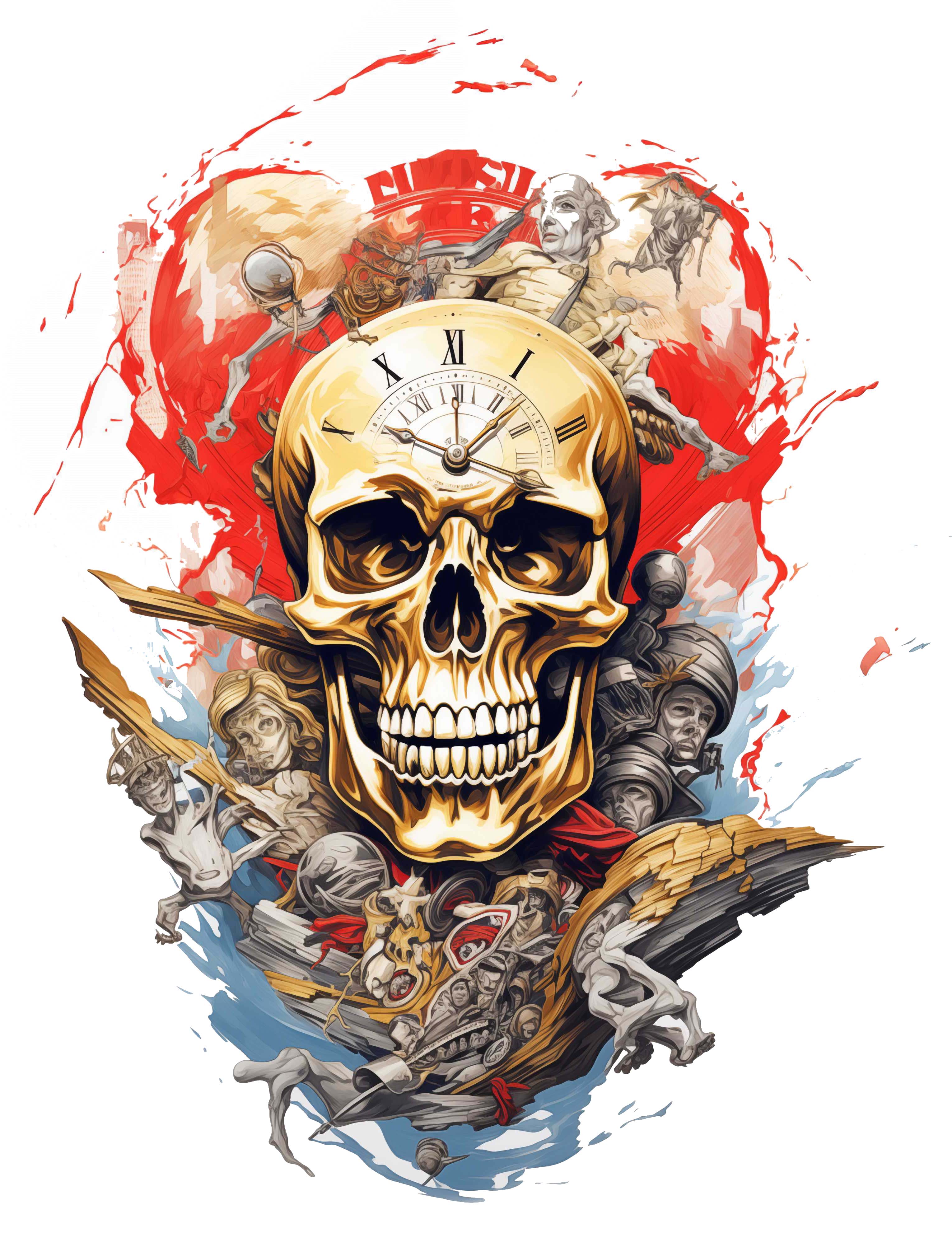 Sananvapaudesta moralismiin 22.02.2012 – 06.11.2023Moraali ja sen käsitteet liittyvät läheisesti sananvapauteen. Suomen perustuslaissa jokaiselle on turvattu sananvapaus. Siis oikeus ilmaista, julkistaa ja vastaanottaa tietoja, mielipiteitä ja viestejä kenenkään ennakolta estämättä. Suomi on allekirjoittanut Euroopan ihmisoikeussopimuksen, jonka 10. artiklan ensimmäisessä kohdassa todetaan, kuinka jokaisella on vapaus pitää mielipiteitä sekä vastaanottaa ja levittää tietoja ja ajatuksia alueellisista rajoista piittaamatta ja viranomaisten siihen puuttumatta. Tämän toistamalla ja robotiikan vahvistaen, pimeässä loistaa pienikin kipinä. – ”Scintilla etiam exigua in tenebris micat.” Kansanvaltainen tavoite – suvaitsevaisuuskasvatus. Sananvapautta voidaan rajoittaa 10. artiklan mukaan, jos se on erityisen välttämätöntä kansallisen turvallisuuden, alueellisen koskemattomuuden tai yleisen turvallisuuden vuoksi, epäjärjestyksen tai rikollisuuden estämiseksi, terveyden ja moraalin suojelemiseksi, muiden henkilöiden vaikkapa maineen tai oikeuden turvaamiseksi, luottamuksellisten tietojen paljastumisen estämiseksi, tai tuomioistuinten arvovallan ja puolueettomuuden varmistamiseksi. Lyhyesti se sanoen, aurinko paistaa kaikille. – ”Sol omnibus lucet.”Euroopan ihmisoikeustuomioistuin, kaikille meille tuttu, usein käytetty, on ratkaisuissaan riitatapauksissa päätynyt sananvapautta ja sen sisällöllistä laajuutta korostaviin tulkintoihin. Tätä ratkaisuissa on korostettu erityisesti siksi, että eurooppalainen moniarvoisuus, suvaitsevaisuus ja avarakatseisuus vaativat juuri mahdollisimman kansanvaltaisen yhteiskunnan kehittämistä ja kasvatusta kohti suurempaa suvaitsevaisuutta. Kerro se nyt Ukrainassa ja Uhrilähteen arkun äärellä, levätköön rauhassa:   ”Requiescat in pace.” Lähtemättä heti Lähi itään sotimaan. Sananvapauden ydinsisältö liittyy länsimaissa myös tänään etenkin ennakkosensuuriin. Julkaisutoiminnassa ei saa olla ennakollista estettä. Onkin mahdollista, että etenkin internetin ja sosiaalisten medioitten myötä käsitteet kunnian loukkauksista ja yksityiselämän suojasta ovat muuttumassa. Niin ikään uskonrauhaa ja tätä kautta myös yhteiskuntarauhaa rikotaan yhä helpommin, siinä missä vihapuheet hakevat uusia muotoja. Syntyy jatkuvasti kiistoja siitä, mitä ei saa sanoa. Vähemmän siitä mitä saa sanoa. Mitä tulisi sanoa. Kuka valvoo nyt itse valvojia? – ”Quis custodiet ipsos custodes?Medioissamme on tapana toimia toisin kuin yhteiskunnan vanhat arvorakenteet edellyttivät. Se mistä ei voi puhua, siitä on vaiettava, käännettiin asuun, se mistä ei voi puhua, siitä on tehtävä suurimmat lööpit. Ja mitä isot edellä, sitä pienet perässä.Pohjolassa kaikki hyvin. Toimittaja Kari Huhta, perussuomalaisten uskollinen tukistaja ja moralisti, pohtii kirjoituksessaan (HS 22.2. 2012) sitä, kuinka sananvapaus ei ole aina kivaa. Hän löytää kolme astetta, jolla sananvapautta pyritään edelleen vangitsemaan. Niistä alkukantaisin on kiduttaminen ja tappaminen, vankeustuomiot, suuret sakkorangaistukset sekä Italian tapaan siirtää tiedotusvälineitä ja niiden omistus hallituksen tukijoille. Raha ei haise. – ”Pecunia non olet.”Toinen askel on korruptoitu oikeuslaitos ja kolmas aste instituutiot ja lainsäädäntö, jotka ovat joltisenkin kunnossa, etenkin Pohjolassa. Jälkimmäisessä Kari Huhta korostaa ihmisten korvien väliä. Tällä hän tarkoittaa, näin oletan, ihmisten kesken leviäviä sisäistettyjä arvoja. Siis jälleen kerran vedoten jo edellisessä kolumnissani esitettyihin arvoihin ja moraaliin, niiden ehkä perinteisimmästä tulkinnasta lähtien, sisäistettynä, ikään kuin geneettisenä koodina tai sosiaalisena pääomana, “miltä maailma näyttää“ lähiyhteisönä, josta virtuaaliyhteisö poikkeaa kuitenkin radikaalisti ja on syypää kaikkeen pahaan, kuten vieras muuallakin maailmassa, paitsi Pohjolassa ja Helsingin Sanomien levikkialueella. Muuttuen menneen ajan ylistäjäksi robotiikan aikana. – ”Laudator temporis acti.”Tällaisen “hyvän” tilanteen oletetaan vallitsevan etenkin lähiympäristössä, siis Suomessa ja Pohjoismaissa yleensäkin. Epäilemättä näin pohti myös moni Kiinassa ja Pohjois Koreassa, Italiassa ja kreikkalaiset eivät pidä nyt suomalaisesta moraalista ensinkään. ”Nyt on juotava ” – ”Nunc est bibendum.”Tyyliltään epäonnistuneita ilmaisuja – julkisuuden tavoittelua. Vastaavasti norjalainen tapa esitellä massamurhaajan hengentöitä – manifestia teatraalisesti esittäen – ei näytä loukkaavan muita kuin massamurhan kohteeksi joutuneiden uhrien omaisia. Median luova ja innovatiivinen tapa on pyrkiä olemaan ensimmäinen, ja se jos mikä on moraalittomalta vaikuttavaa. Kasvava kaupallisuus, mediaviihde ja kilpailu, internetin aiheuttama kansainvälinen uusien rakenteiden ja käytäntöjen “imurointi” muuttaa tulkintoja ja kehityksen eri vaiheet syntyvät kuten koulu  ja työpaikkakiusaajan kyky mukautua uuteen tilanteeseen uusin eväin, Kari Huhtaa mukaillen. Toki on poikkeuksiakin. Ja ne vahvistavat säännön. – ”Nulla regula sine ezceptione.” Rasismin kohdalla raja kulkee usein tyyliltään epäonnistuneissa ilmaisuissa ja peitellyin sanakääntein esitetyissä kirjoituksissa. Jälleen kyse on arvoista ja moraalista, jotka tulkitaan nekin yhden näkökulman kautta ja perisuomalaisella tavalla. Niinpä Kari Huhdan käyttämä käsite “yhteiskunnan yleiset arvot”, joiden mukaan olisi elettävä, on tulkinnassaan abstrakti ja sellaista tuskin voisi käyttää muualla kuin Suomen kaltaisessa yksikulttuuriseksi kuvitellussa yhteiskunnassa. Samalla tavalla ja samanlaisella askeleella. – ”Pariter” – ”Pari passu.”Edellisessä lehdessä todettiin kuitenkin, kuinka maa on jakautunut selvästi kahteen “kulttuuriin”, josta Helsinki ja suuret taajamat, mitä sitten ovatkaan, ovat jotain muuta kuin maaseutualueemme ja pienemmät taajamat. Tämä näkyy mm. poliittisessa käyttäytymisessämme ja varmaan näitä pienkulttuurisia eroja on enemmänkin kuin kaksi. Muuten meitä ei edustaisi monipuoluejärjestelmä, jokaisella puolueella on mukamas omat arvot ja tavoitteet, ne eroavat toisistaan ja ovat mielestään siksi tarpeellisia. Tyhjästä ei kuitenkaan synny mitään – ”Ex nihilo nihil fit.” Ihmisten arvot ja maailmankuvat ovat kovin erilaisia ja esimerkiksi Huhta ottaa presidentti Tarja Halosen lausunnot ja vertaa niitä pankinjohtaja Björn Wahlroosin mielipiteisiin viikonloppuna Helsingin Sanomissa. Wahlroosin sanomisia on arvosteltu mm. empatian puutteesta. Wahlroos sai kaipaamansa huomion siinä missä rasistisia lausuntoja esittävät kyläpoliitikot. Siinä tärkeintä on keskustelutila. – ”Parlatorium.”Se on elämän kohokohta, ehkä poliittisen uran näkyvin lähtölaukaus samalla. Ihmisen taitava puhe, kohteliaisuus, on vain puolittain hyvää käytöstä, toinen puoli on hyvää valehtelua, kirjoittaa Mary Wilson Little. Kaikki epämiellyttävä on huvittavaa niin kauan kuin se tapahtuu jollekulle toiselle, kertoo Will Rogers sellaista, jonka jokainen meistä on todennut jo ennen häntä. ”Bum spiro, spero.” Niin kauan kuin hengitän, toivon. Edellisen kirjani nimikin. Pitihän se arvatakin. Vastapuoli – toinen puoli. – ”Pars adversa.” – ”Pars altera.” Medialukutaitoinen suvaitsevainen ihminen. Oleellista on, että suvaitsevainen ihminen kykenee lukemaan hyvin erilaisia mielipiteitä ja ammatikseen ihmisiä haastatteleva, syvähaastatteluja tilastollisesti käsittelevä, algoritmeja käyttävä, ei pidä omituisena sitä, että myös lähiyhteisöissä ihmisten mielipiteet, arvot, normit ja moraali, saattavat perustua hyvin erilaisesta maailmankuvasta syntyvään ajatteluun ja tapa tuoda se esille vaihtelee melkoisissa rajoissa. Suurissa aineistoissa vain yksittäiset tapaukset jäävät vaille merkitystä toisin kuin medioissa, joka poimii yksittäisiä tapauksia tehden viihteellistä uutista. Galluphaastattelijan suorat jakaumat ovat nekin viihteellistä humpuukia. De visu; de auditu; de de olfactu:   ”Näkemänsä, kuulemansa, haistamansa.” Näin ihmisten tuomitseminen kielellisestä lahjattomuudesta, saati epäonnistuneesta tavasta ilmaista itseään, on joskus medioissamme kohtuutonta ja syntyy vaikutelma pyrkiä moralisoimaan sellaista, jossa malka on omassa silmässä kuvattaessa vaikkapa Anders Behring Breivikiä, ”kilttiä” oslolaispoikaa matkalla kohti sellaista näytöstä, jossa hän alkaa olla lähellä herooista sankaruutta Mustan saaren kohteliaana oslolaispoikana, internetin uhrina imien sieltä muukalaisvastaisuuttaan (HS, kuukausiliite 10/2011). Utilitaristinen moraalikäsitys on usein lähellä amerikkalaista liikemiesmentaliteettia jutun teossa ja se johtaa tahallisiin ylilyönteihin. Se antoi mahdollisuuden robotiikalle ja sen leviämiselle medioihimme sekä tulkitsemaan sellaista, johon vaadittiin mutkikkaampaa teoriaa ja teknologiaa, algoritmejamme. Perinteinen media ja sosiaalinen media muuttui pelkäksi satiiriksi. Uudessa paradigmat muuttaneessa ajassa oli vaikeaa kirjoittaa kirjoittamatta satiiria. – ”Difficile est satiram non scribere,”Sananvapaus on teknistä osaamista – vikkelää älyä ja luovuutta. Kuten moraalitulkinnoissamme, myös sananvapaudessa on suuria kulttuurisia eroja, ja niiden tausta on läntisessä kulttuurissa etenkin medioitten keskittymisessä, omistuksessa sekä sähköisen median yleistymisessä osana sosiaalisten medioitten saamaa valtavaa suosiota sen eri innovaatioiden koko ajan kehittyessä. Olemme luonnollisesti vasta prosessin alkutaipaleella. Ja sitten tulivat robotit, tekoäly ja algoritmimme. Herran vuonna. – Anno Domini. Näin sananvapaus on osa myös teknistä osaamista ja tämän osaamisen käyttöä pikemminkin kuin pohdintaa vanhan printtimedian tavalla pyrkiä pysymään mukana kilpailussa lähinnä jälkiomaksujien maailmassa, Suomessa ikääntyvien suurten ikäluokkien suosiosta kilpailtaessa ja moralisoiden etenkin kasvavaa nuorisoamme. Syntyi kaikkien sota kaikkia vastaan.   ”Bellum omnium contra omnes.”Tämä kulttuuri on myös jatkossa hyvinkin erilaista metropolialueilla kuin maaseudulla ja sen medioita seurattaessa. Samoin tulkinta sananvapaudesta ja sen käytöstä, innovaatiosta ja sen leviämisestä, diffuusiosta, käy yhä vaikeammaksi syrjäseutujen pienkunnissamme ja pitäjänlehdissä, kun samaan aikaan muu maailma näyttäisi elävän metropoleineen reaaliaikaisessa media  ja hybridiyhteiskunnan taloudessa ja  strategiassa. Muinainen moraali, jossa mukana olivat elämänviisaudet ja ikivanhat käyttäytymistottumukset, siveysopin perusopit, eivät ole omassa ajassamme toimivia. Kaunistelemme ja vetoamme medioittemme tapaan menneisiin vuosiin. – ”Praetextum   Praeteriti anni.”Ja sitten tulivat algoritmit ja robotiikka. Koulutettu väki sai sekin kilpailijan. Ilmiössä on toki paljon tuttua, mutta enemmän sittenkin uutta ja vierasta. Kilpailu kohdistuu nyt etenkin koulutettuun joukkoon ja hyvätuloisiin. Edes pieni kielialue ei meitä enää suojaa. Tekoälyn kielimallit poistivat kielimuuritkin. Kielimuurin takaa tuleva kilpailu koskee nyt kaikkia. Ei vähiten medioitamme. Kun takavuosina vuoret vavahtelivat medioittemme synnyttäessä, nyt syntyykin enää pieni naurettava hiiri. – ”Parturiunt montes, nascetur ridiculus mus.” (Horatius). Sivuraiteille viety keskustelu. Tässä maailmassa, sen paikallisessa, alueellisessa, kasallisessa ja kansainvälisessä käytännössä, kyse ei ole enää arvoista ja moraalista niinkään, kuin teknologiasta ja sen puuttumisesta, hitaasta kyvystä sopeutua reaaliaikaisiin prosesseihin ja tarrautumisesta vaikkapa pitäjiemme kuntarajojen takavuosien tapaan antamaan suojaan pelättäessä “keskittämisen” (alueellistamisen) vievän meiltä viimeisenkin mahdollisuuden sanoa mielipiteensä, jolla kuuluisi olla myös merkitystä vallankäytön kammareissa. Mökistäkin kun voi astua ulos suurmies ja vahvin on se, joka hallitse itsensä. – ”Potest ex casa vir magnus exire.” (Seneca) – ”Potentissimus est qui se habet in potestate.” (Seneca).Keskustelun vieminen sivuraiteille, moraalisiin ja eettisiin kysymyksiin, on ikivanha tapa käyttää valtaa, myös mediavaltaa, kerrottaessa kuinka hallitseva luokka ulottaa valtaansa myös reuna alueille ja etenkin maaseudun pientaajamissa, kylissä ja hiljenevän yhdyskuntarakenteemme periferioissa. Kansalliseeposten hyvän ja pahan välinen taistelu on edelleen mukana näiden prosessien kuvaukissa niin Väinö Linnan kuin Pentti Haanpään tuotannossa. Ja sitten tuli puhuri, tekoäly ja algoritmit, jotka iskivät armotta työmarkkinoiden eliittiin. Miten kävi Pietarin perintömaan, isien hyveille, valituille, apostolisille isille? – ”Patrimonium Petri, Petriis virtutibus, Patres conscripti, Patres apostolici?”Taustalla ovat Koraani, Raamattu, Cervantes, Goethe, Tolstoi, Hugo, Hemingway, Kalevala jne. Yksinkertainen dualismi osana moraalia on median viestinä tyypillinen. Ongelmien havaitseminen olisi mutkatonta, ellei niihin liittyisi aina esimerkkejä ja leimaten kokonaisia maaseudun elinympäristöjä tai vaikkapa välimereisiä kansakuntia. Stereotypiat ovat sosiaalisen median myötä uudelleen yleistyneet ja rasismin ruma varjo on taas näkyvissä. Atlantin yli katsoen havaitsee, kuinka globalisaation epätasainen jakautuminen loi pohjan Donald Trumpin nousulle Yhdysvalloissa. Suurimmalla äänimäärällä, liki väkivallan kautta, oikeiden teitten kautta kulkien. – ”Per vota maiora, Per vim, Per vias rectas.” Nämä yksittäiset tapaukset näyttäytyvät suurmedioissamme pääsääntöisesti ikävien väkivaltatapausten kautta ja poimien erilaisia epäonnisia ihmiskohtaloita ja näiden esittelyä esimerkkinä ruotsalainen kirvesmies talvehtien autossaan kyläraitilla ja saaden siitä huomiota ympäri globaalia maailmaa. Näitä epäonnisia autossaan kesät talvet yöpyviä Ruotsissa on kymmeniätuhansia tapauksia ja eniten metropolialueiden slummeissa. Globalisaation hedelmien epätasainen jakautuminen näkyy kaikkialla, jopa Ruotsissa. Miten sitten Afrikassa, Aasiassa, jopa Euroopan sisällä eläen. Me odotamme nyt tekoälyn generatiivista ja paradigmaista päätarinaa sivujuonteineen. Mutta miten vasta nyt? Olimme kuin viinin vaikutuksen alaisia, mykkä henkilö, esitellen hurskaita toiveitamme. – ”Per vitum” – ”Persona muta” – ”Pia desideria.” Kun pandemiasta viruksena puhuimme, näistä usein vaiettiin. Kaupunkien liepeille syntyneet slummit ovat ikävää seurausta epäonnistuneesta maahanmuuttajien kotiuttamisesta. Ikävä kyllä tätä näkee ympäri globaalia maailmaa. Kun sen seurauksista on puhunut ja kirjoittanut itsensä väsyksiin, ensin sosiaali  ja kulttuurimaantieteilijänä, myöhemmin luonnontieteilijänä, nyt on sopiva hetki jättää poikkitieteinen työsarka nuoremmille. Työtä taatusti riittää. Robotiikka vain vaatii kokonaan uuden koulutuksen ja uudenlaisen arvomaailman ja asenteet omalle osaamisellekin. On varottava huonoimpia mahdollisia esimerkkejä, hurskaita toiveita ja petosta sekä mykkää henkilöä oppaana. – ”Pessimi exempli, Pia desideria, Pia fraus, Persdona muta.” Yksittäisestä syntyy yleinen tulkinta – stereotyyppi. Nyt kiinnostukseni herätti tropiikissa medioita lukien lähinnä tapa jäädä mukamas lumeen hautautuneena autonsa vangiksi. Lumi kun on monelle siellä tuntematon elementti ja hyvinkin voisi olla kuviteltavissa kirvesmies autossaan lumen vangiksi kuukausiksi hautautuneena syrjäisellä maaseututiellä vajaan kilometrin etäisyydellä lähimmästä kyläkaupasta. Vuodenajan vaihtelut ovat suomalaiselle yhtäällä rikkaus mutta toisaalla melkoisen vaativa tapa elää neljää hyvin erilaista vuodenaikaa. Käsite sisukkaasti (perseverando) ympäristönsä ja luonnon kanssa elävästä kansasta on hyvä säilyttää myös nyt, kun ympäristömme on kohtaamassa epäilemättä väistämättömän ilmastomuutoksen. Olemme muutoksessa kuin kala vedessä, mutta kalojenkin täytyy kyetä uimaan. – ”Pisces natare oportet. (Petronius).Näitä kysymyksiä lumen ja pakkasen luonteesta on tullut vastattavakseni Brasiliassa ja Argentiinassa, Aasian subtrooppisilla alueilla, runsaasti ja aina omilla kertomuksillaan voi hämmentää lumella ja jäällä tuntemattoman mieltä. Helsingissä lumen alle hautautuvat metropolin kansalaiset ovat kiitollinen aihe kertoa selviytymistarinoista savolaista mielikuvitusta ja sananrieskaa hyödyntäen sekä latinaksi muuttaen. Vuosikymmenten saatossa kielitaito ja sen rikkaus on lisääntynyt uskomattomalla tavalla. Lisäksi vatsa täynnä on helppo puhua paastosta. – ”Plenus venter facile de ieiuniis disputat.” (Hieronymus). Ruotsalainen kyläkauppias oli miespoloa säälinyt jo kesällä tämän hakiessa autoonsa eväitä ja muistuttaen kauppiaan omaa serkkupoikaa samassa kylässä asuen, erakkona ja ilman suurempaa sanavapautta poliitikkojen ja pankinjohtajien rinnalla, median omistajan pojaksi syntyneenä, kansliapäällikön poikana kartanoaan hoitaen ja ymmärtäen moraalilla ja sananvapaudella omia vapauksiaan, rajattomia suhteessa saman pankin pankkineitien sananvapauteen, saati sanan kuuluvuuteen. Jokaista lottovoittajaa kohden on miljoonia vähemmän onnekkaita kupongin täyttäjiä. Eduskuntamme nuijii ammatikseen uusia lakeja muistamatta, kuinka paljon lakeja vaativa valtio on tunnetusti huono valtio. – ”Plurimae leges, pessima republica.” Jos päävoitto osuu pankinjohtajalle, mieluiten miljardöörille, se voitto on silloin osunut oikealle ihmiselle, ei pilaa tavallisen duunarin elämää ja on luomassa meille uusia työpaikkoja. Tätä kutsutaan pragmaatikon moraaliksi – terveeksi järjeksi. On se hyvä, että on valheita – ajattele jos kaikki mitä kuulemme, olisi totta. Kukaan ei todella kuuntele muita, ja vähän aikaa yritettyäsi ymmärrät kyllä miksi. Kaikki on huvittavaa niin kauan kun se tapahtuu jollekulle toiselle. Ja entä sitten kun robotiikka ja tekoäly algoritmeineen hoitaa kaikki tehtävämme, etenkin ne vaikeimmat. Ehkä me keskitymme runouteen muistamatta, kuinka runous on paholaisen viiniä. – ”Poesis est vinum daemonum.” (Augustinus). Näitä viisauksia ladellen, saat kohta myös vihamiehiä. Älä silloin ala tapella rumien kanssa, heillä kun ei ole mitään menetettävää. Lopuksi vielä Karl Marxia lainaten filosofia suhtautuu todellisuuteen kuten masturbaatio seksiin. Se on hyvä muistaa, kun alamme saada kaiken aikaa hyviä neuvoja asiantuntijoiltamme. Ja nämä asiantuntijat ovat kaiken aikaa yhteydessä robotiikkaan ja algoritmeihimme. Muistuttaa laakerinlehvillä seppelöityä runoilijaa. – ”Poeta laureatus.” Ne kun kuuluvat niihin loukkauksiin, jotka on paras unohtaa ensimmäisenä moraalista ja normeista, sananvapaudesta vaahdottaessa. Ruotsin herooinen kuningas Kustaa Aadolf ei kompastellut tällaiseen Pyhäinpäivän häpäisevään käyttäytymiseen, saati Boris Johnsonin kaltaisten johtajien kansalleen esittämiin valheisiin. Edelleen yksi on tärkeä. – ”Porro unum est necessarium.” He pystyvät, koska uskotaan, että he pystyvät. – ”Possunt quia posse videntur.”Robotiikan ja algoritmien tervehdys juhlapäiväänsä viettävälle Suomelle. Olen kirjoittanut runsaasti Suomen historiasta ja yhteenvetona mm. kirjani ”Finland’s” big year 2017 – Suomi 100.” Esittelen siinä mm. kaikki liki vuosituhannen aikana maatamme hallinneet kuninkaat ja keisarit. Myöhemmin myös presidenttimme. Tätä kirjoittaessani valmistaudumme seuraaviin presidentinvaaleihin ja samalla myös presidentti Martti Ahtisaaren hautajaisiin. Presidenttiehdokkaittemme tapa esiintyä visailussa musiikkiviihdettä tapaillen on haparoivaa elämää etsiä itselleen kansakunnan kannatusta. Samanlaisella askeleelle. – ”Pari passu.” Koska elämme jo robotiikan ja tekoälyn sekä algoritmien aikaa, pyydän loppuun ystäväni robotiikan lyhyen luonnehdinnan Kustaa Aadolfin ajastamme:Kustaa Adolf ja Suomen itsenäisyysChatGPTKustaa III Aadolf oli Ruotsin kuningas, joka hallitsi 18. vuosisadan lopulla ja 19. vuosisadan alussa. Hänen hallintokaudellaan oli merkittäviä vaikutuksia Suomen asemaan, mutta hän ei suoranaisesti ollut mukana Suomen itsenäisyyden julistamisessa. Sen sijaan Suomen itsenäisyys liittyy vuoden 1917 tapahtumiin, kun Suomi itsenäistyi Venäjästä.Kustaa III Aadolfin aikana vuonna 1809 käytiin Venäjän ja Ruotsin välinen sota, joka päättyi Venäjän voittoon. Tämä johti Tilsitin rauhaan, jossa Ruotsi menetti Suomen Venäjälle. Tämän seurauksena Suomesta tuli osa Venäjän keisarikuntaa, mutta se säilytti kuitenkin oman erityisasemansa ja autonomiansa suhteessa Venäjään. Tätä aikaa kutsutaan Suomen suuriruhtinaskunnan ajaksi, ja Suomi säilytti oman lainsäädäntönsä, kulttuurinsa ja hallintonsa.Suomen itsenäisyysliike alkoi vahvistua 1800 luvun lopulla ja 1900 luvun alussa, erityisesti venäläisen sortokauden ja Venäjän vallankumousten aikana. Vuoden 1917 Venäjän vallankumouksen myllerryksessä Suomi näki mahdollisuuden itsenäistyä, ja sen seurauksena Suomen eduskunta julisti itsenäisyyden 6. joulukuuta 1917. Venäjä tunnusti Suomen itsenäisyyden joulukuun lopussa, ja näin Suomi pääsi irrottautumaan Venäjästä.Kustaa III Aadolfin hallituskausi oli siis aivan eri aikakausi, eikä hänellä ollut suoraa vaikutusta Suomen itsenäisyyden julistamiseen. Sen sijaan Suomen itsenäisyysprosessi liittyy vahvasti Venäjän vallankumouksiin ja Suomen omiin ponnisteluihin itsenäisyyden saavuttamiseksi 1900 luvun alussa.Suomessa juhlitaan Kustaa Adolfin päivää. Ruotsalaisuuden päivää. Miksi suomalaiset juhlivat?ChatGPTSuomessa vietetään Kustaa Adolfin päivää ja Ruotsalaisuuden päivää juhlapäivinä, jotka liittyvät historiallisiin tapahtumiin ja Ruotsin vaikutukseen Suomen historiaan.1. Kustaa Adolfin päivä (Gustav Adolfsdagen) 6. marraskuuta: Kustaa II Aadolf oli Ruotsin kuningas (1611–1632), ja hänellä oli merkittävä rooli Suomen historian kannalta. Kustaa II Aadolfin aikana Suomi jäi osaksi Ruotsin kuningaskuntaa ja sai säilyttää kulttuurillisen ja uskonnollisen autonomiansa osana Ruotsia. Kustaa II Aadolfin aikakaudella syntyi myös Suomen suuriruhtinaskunta, joka vahvisti Suomen asemaa Ruotsin vallan alla. Kustaa II Aadolfin kuninkuuden muistopäivää, 6. marraskuuta, vietetään Ruotsissa ja Suomessa erityisesti ruotsinkielisen väestön keskuudessa. Tämä päivä symboloi Ruotsin ja Suomen historiallista yhteyttä.2. Ruotsalaisuuden päivä (Svenska dagen) 6. marraskuuta: Ruotsalaisuuden päivä liittyy ruotsinkielisen kulttuurin ja identiteetin juhlistamiseen Suomessa. Se on osa pyrkimystä ylläpitää ja tukea ruotsinkielistä kulttuuria Suomessa. Tämä päivä on tarkoitettu korostamaan ruotsinkielisen vähemmistön asemaa ja tuomaan esiin suomenruotsalaista kulttuuria ja kieltä.Näiden päivien juhlistaminen heijastaa Suomen historiallista suhdetta Ruotsiin ja erityisesti suomenruotsalaisen vähemmistön asemaa. Vaikka Suomi itsenäistyi Venäjästä vuonna 1917, monet historialliset siteet Ruotsiin ja ruotsinkieliseen kulttuuriin säilyivät, ja nämä päivät antavat tilaisuuden juhlia näitä perinteitä ja ylläpitää yhteyksiä Ruotsiin ja ruotsinkieliseen väestöön Suomessa.Mikä merkitys tällä historialla on Suomen geopoliittiseen ja kansalliseen asemaan nyt vuonna 2023, jolloin olemme myös Naton jäsen.ChatGPT Suomen historialla on edelleen merkitystä maan geopoliittiseen ja kansalliseen asemaan, vaikka maa on nyt myös NATO jäsen. Tämä historiallinen tausta vaikuttaa monin tavoin Suomen ulkopoliittiseen suuntaan ja suhteisiin naapurimaihin.1. Kulttuurinen ja kielellinen monimuotoisuus: Suomen historiallinen tausta Ruotsin vallan alla on vaikuttanut maan kulttuuriseen monimuotoisuuteen. Kaksikielinen Suomi, jossa puhutaan sekä suomea että ruotsia, on edelleen osa maan identiteettiä. Suomen kaksikielisyys ja suomenruotsalainen vähemmistö ovat edelleen tärkeitä osia Suomen kulttuurista ja yhteiskunnasta.2. Naapuruussuhteet: Suomen historiallinen suhde Ruotsiin ja Venäjään vaikuttaa edelleen Suomen suhteisiin naapurimaihinsa. Vaikka Suomi itsenäistyi Venäjästä vuonna 1917, suhteet Venäjään ovat edelleen tärkeä osa maan ulkopolitiikkaa. Venäjän läheisyys ja historiallinen yhteys vaikuttavat Suomen turvallisuuspolitiikkaan ja ulkopolitiikkaan.3. NATO jäsenyys: Suomen liittyminen NATOon vuonna 2022 on merkittävä askel maan turvallisuuspolitiikassa. Tämä päätös on osa Suomen pyrkimystä lisätä turvallisuuttaan ja vahvistaa kansainvälisiä puolustusyhteistyö sopimuksiaan. Suomen historiallinen tausta Ruotsin vallan alla ja myöhemmin Venäjän vallan alla on osaltaan vaikuttanut tähän päätökseen, kun maa on pyrkinyt säilyttämään itsenäisyytensä ja turvallisuutensa.4. Kansallinen identiteetti: Suomen historiallinen tausta on edelleen osa kansallista identiteettiä ja historiakäsitystä. Se muistuttaa Suomen pitkästä tiestä itsenäiseksi valtioksi ja sen pyrkimyksistä ylläpitää kulttuurista ja kielellistä monimuotoisuuttaan.Kaiken kaikkiaan Suomen historiallinen tausta on yhä osa maan kulttuuria, yhteiskuntaa ja ulkopoliittista päätöksentekoa. Vaikka Suomi on vahva ja itsenäinen valtio, sen historialla on jatkuvasti vaikutusta siihen, miten maa suuntautuu ulkomaailmaan ja ylläpitää identiteettiään. Suomen NATO jäsenyys on yksi esimerkki siitä, miten maa sopeutuu muuttuvaan geopoliittiseen tilanteeseen säilyttäen samalla historiallisen perintönsä osana nykypäivää.Robotiikan tapa vastata kysymyksiin muistuttaa juhlapuhetta – ”Panegyricus.” Isänmaa ei ole aina siellä missä on hyvä olla. – ”Patria est ubicumque est bene.” Pikemminkin vaikkapa Pietarin perintömaa. – ”Patrimonium Petri.” Isänmaa ei ole ikuinen rauha. – ”Pax aeterna” vaan pikemminkin vaikkapa ”Roomalainen rauha.” (Pax Romana). Sotaa pahempi on sodan pelko, mutta sitä algoritmit eivät ymmärrä. ”Peior est bello timor ipse belli.” Mielen salat ovat nekin vieraita roboteille (Penetralia mentis.” Käsite sattumalta – ”Per accicens” ei sovi robotin tajuntaan. Tai väärinkäytön kautta – ”Per abusum”, häikäilemättömästi – ”Per abrubta.”. Kiertotien kautta (Per ambages) tai huolimattomuutta (Per incuriam), leikillään (Per iocum), pelon vuoksi (Per metum), viinin vaikutuksen alaisena (Per vinum), hurskaita toiveita toteuttaen (Pia desideria), kiertotien kautta (Per ambages), peräaukon kautta (Per rectum). Mielen salat eivät ole robotiikan parasta antia (Penetralia mentis).Communism - Claude Monet (AI tulkinta)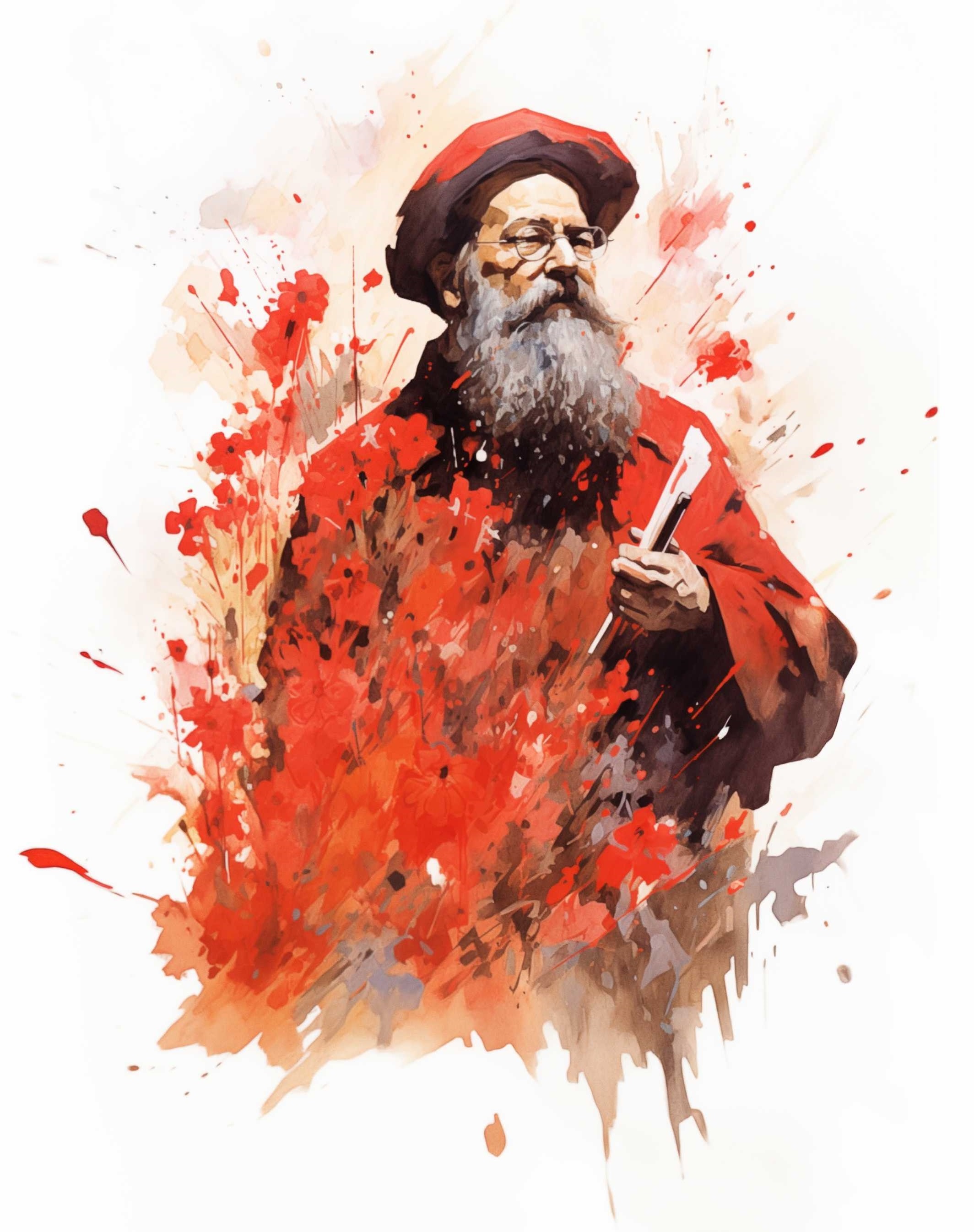 Suomen koulutusjärjestelmä kaipaa päivitystä 07.11.2023 Parlatorium – Par oneri   Passim – Keskustelutila – Yhtäläisellä taakalla – Hajallaan. Professori, Pohjanmaalta syntyisin oleva Rantakari löydettiin hukkuneena Genesee joesta. Häntä oli kaivattu luennoilleen jo jonkin aikaa. Toki katoaminen huomattiin samana päivänä, kun hän ei ilmestynyt odotetulle luennolleen. Hän ei ollut kuka tahansa turisti. Jos hänelle olisi esitetty Nobelin palkintoa, en olisi ollut lainkaan yllättynyt. ”Primus inter pares” – ”Ensimmäinen vertaistensa joukossa.” Rantakari katosi Rochesterissa 20. lokakuuta. Katoaminen huomattiin, kun hän ei ilmaantunut seuraavana päivänä luennoimaan koululle. Poliisin tutkimien videotodisteiden mukaan Rantakarin arveltiin pudonneen jalankulkusillalta veteen varhain lauantaina 21. lokakuuta. ”Pro tempore.” – ”Olosuhteiden mukaan.”Kymmenen päivää myöhemmin ruumiin jäänteet löydettiin Rochesterin kaupungin läpi virtaavasta Genesee joesta. Rantakari opetti Rochesterin yliopistossa taloustiedettä ja johtamista. Hän oli myös vieraileva apulaisprofessori kuuluisassa Massachusetts Institute of Technology  yliopistossa (MIT). Tämä yliopisto ei kutsu ketä tahansa luennoitsijoikseen. Jos omat yliopistomme eivät sijoitu sadan parhaan joukkoon, hyvä kun tuhannen, MIT kilpailee kärkipaikasta. ”Pro viribus” – Voimien mukaan. Rantakari perheineen asui noin 500 kilometriä Rochesterista Bostonin kaupungissa. Ilkka Pohjalaisen mukaan Rantakari on alun perin kotoisin Peräseinäjoelta. Hän lähti opiskelemaan vuonna 2001 Bostoniin. Suomalainen tiedeyhteisö tunnistaa toki kenestä on kysymys, mutta uutisen ilmestyminen on kuin salaa tuotuna iltalehtien muiden uutisten joukkoon. Miten se on mahdollista? ”Pulvis et umbra sumus. (Horatius). – Me olemme tomua ja varjoa. Koska meillä ei arvosteta tiedettä, ei maailmalla kärkiyliopistojen professorejakaan. Sen sijaan pitäjänmestaruus maastohiihdossa tai lätkää pelaten saa aikaan kohun, joka on uutistemme ykkösaihe, jos joku kärkipelaaja on loukannut polvensa. Valtiollisia hautajaisia vaaditaan vaikkapa juopottelustaan tunnetuksi tulleelle mäkikotkalle, vankilavuosiensa jälkeenkin. Viihteekseen lauluja rustaava taiteilija tai löylynlyömä, lukionsa kesken jättänyt koomikko on hänkin tanssimassa tähtien kanssa ja poliitikkona presidenttiehdokkaiden kärkikaartia. Tanssii hänkin tähtien kanssa. Prosit! Lueskelen Turun ylioston ulkoasultaan vaatimatonta, tohtoreilleen ja opettajilleen lähettämää vuoden 2023 toista kausijulkaisuaan. Saman päivänä sain luettavakseni maantieteilijöitten kovalla työllä kokoonpannun kolmannen kausijulkaisun Terran. Olkoon se onneksi. Eivät ulkoasultaan kilpaile joulunalus postin kanssa alkuunkaan. Jopa Forssan kaupungin tiedotuslehti on monin verroin komeampi. Viikkolehtinä Suomen Kuvalehti ja Apu ovat aivan eri maailmasta, siinä missä sadat mainoslehtiset. Näkee sokea Reettakin, mitä tämä kansakunta arvostaa. ”Punctum vegetationis.” – Kasvun paikka. Oma, järjestyksessään kuudes kirja tälle vuodelle, saapui sekin Saksasta kannettuna kotiin ja sen komeat kuvat on asemoitu tekoälyn avulla ja poikani avustaessa sekä tyttäreni taittaessa kirjani, nyt muutaman viikon myöhemmin, kuin mitä kirjan esseet oli julkaistu sähköisinä joko yksittäin tai koottuina maailmalle. Luotamme toisiimme. Sananmukaisesti. Ahkeruudesta ja työstä, vuosikymmeniä jatkuneesta. – ”Pro sudio et labore.” – ”Pro verbo.” Puhun kohtuullisen lukuisia kieliä, mutta en toki enää ryhdy kirjojeni ja artikkeleiden kääntäjäksi vuosiin, kiitos modernin aikamme tekoälyn ja robotiikan. Sama pätee kuviin ja kuvataiteeseen. Ne hoitavat tekstistä sopivan taiteilijan samalla hakien, algoritmien antamat apurini. Se on tätä aikaa ja pulinat pois. Toki valinnat suorittaa tehtävään koulittu poikani. Luotan häneen. Takana on jo vuosikymmeninen koulutus. Useampi tutkintokin. ”Prudens futuri” – Tulevaisuutta aavistanut.”Ajatus palata takaisin luennoimaan Rantakarin tapaan Yhdysvaltoihin ei ole käynyt vuosikymmeniin mielessäni. Liian rauhatonta on elämä Yhdysvalloissa ja riski joutua osaksi väkivaltaa on liian suuri. Sama pätee myös valtaosaa globaalia maailmaa aiemmin kiertäneenä ja onnella hengissä selvinneenäkin. Kolmesta hotellipalosta, yhdestä geotermisestä liki koko kaupungin tuhonneesta maanjäristyksestä Turkissa, sekä kahdesta ryöstöstä Etelä Afrikassa ja Brasiliassa sekä lento onnettomuudesta Sao Paulon kentän läheisyydessä. Oma lippuni oli ehditty ryöstää edellisenä iltana Rion pääkadulla kulkien ja ilman henkivartioitani. Kaikki tämä isänmaan vapauden puolesta. – ”Pro libertate patriae.”En suosittele professorin virkaa ja matkustamista maailmaa kiertäen nyt, kun on mahdollista luennoida myös sähköisesti ja asua Suomessa piilotellen omassa puutarhassa sekä kesällä uskaltautuen kotiseudulle Savoon joskus sienestämän, ehkä jopa ravustamaankin, sekä kesäisin kalamatkoille Loimijoen tuntumaan. Viikonloppuisin ei ole enää viisasta liikkua ikääntyneenä kovin tuntemattomilla seuduilla Suomessakaan syntyneenä ja täällä yllättävän vanhaksi eläneenäkin. Liikkuen ihan vain sielun terveyttä ylläpitäen. – ”Pro salute ainmae.”Meitä on sentään nyt liki kymmenen miljardia, ja syntyessäni hyvä kun puolet tästä. Isäni syntyessä ja hänen vanhempiensa aikoihin vain kymmenesosa, jos sitäkään. Kuningas Kustaa Adolfin aikaan ihmisiä sai Suomessa etsiä ja maailmaltakin heitä löysi vain aseiden kanssa hakien. Kuningas oli siinä oppaana ja toi heitä nähtäväksi myös kotisidulleni Iisalmeen, Koljonvirralle Sven Dufvan ihmeteltäväksi turisteinamme. Heitteli heitä vihapäissään kapealta kävelysillalta jorpakkoon. Myöhemmin siitä tehtiin jopa elokuvakin. Muodon vuoksi, uskon puolesta ja voimien mukaan. – ”Pro forma” – ”Pro fide” – ”Pro viribus.”Oma sukuni maksoi veronsa vielä 1800 luvun puolella luostarilaitoksen lampuoitena ja liikkui purjekunnan viikinkimallisilla veneillä tarvittaessa aina Krimille saakka sotimaan. Maantieteilijöitten julkaisun Terran monipaikkaiset asukkaat tai muistisairaat, lähiötutkimuksen monialaisuus, projektioppineet sekä kestävyystieteen sekä varainhoitoyhteiskunnan kansalaiset eivät tätä aikaa enää muista. Vielä omana aikanani alalle maantieteilijöiksi haettiin hieman monimuotisemman Suomen koulujärjestelmän kasvatteja lukion opettajiksi. Tähän koulujärjestelmään paluuta kaipaa puolestaan turkulaisten tutkimusmatkailija Aurora aina vuodesta 1994 saakka ilmestyneenä. Nyt eletään jo olosuhteiden mukaan. ”Pro tempore.” Voimien mukaan. – ”Pro viribus.”Tänään Turun tekoälyosaamista kootaan yhteen ja nämä kohtaamiset muovaavat meitä. Suomen alueella asuneet ihmiset kun eivät ole koskaan olleet yhtenäinen joukko samankaltaisia yksilöitä. Kulttuurimme, kielemme ja perimämme, on Auroraa lukien taustaltaan monimuotoinen sekä jatkuvassa muutoksessa samalla. Ihmiset, ideat ja tavat, sairautemme, liikkuvat alueelta toiselle ja jättävät jälkeensä hukkuneita professoreja myös Yhdysvalloissa piipahtaen. Eletään olosuhteiden mukaan. – ”Pro tempore.” Rikosoikeus parhaimmillaan suojelee meitä, jopa sananvapautta, ei toki rajoita sitä, kirjoittaa Jasmin Hennonen väitöskirjassaan. Se millaiseen varhaiskasvatukseen ajaudumme, ei kuitenkaan vaikuta pienten lasten sosiaalisiin taitoihin. Kotihoito on siten ihan hyvä vaihtoehto sekin. Olen itse sellaisen hoidon tuote maalla kasvaneena. Lapsia oli maalla paljon ja leikit kehiteltiin yhdessä. Liikunta lisäsi syöpää tuhoavia puolustussolujamme ja teki meistä hyvinkin sosiaalisia kansalaisia. Viljelykasveja istutettiin kontallaan pelloillamme ja saimme aikaan hyödyllisiä myös sieniviljelmiä tietämättämme. Digitaalisia mielenterveyden tukijärjestelmiä ei vielä tuolloin tarvittu. Työtä tehtiin voimien mukaan. – ”Pro viribus.” Fotosynteesi synnytti kuitenkin palon tutkijan uralle ja vieläpä poikkitieteiseenkin. Auroran tapaan tuo matka jatkui yliopistoja välillä vaihtaen tai tietoja yhdistellen tietokoneitten avulla. Se tehtiin muilta salaa ja näin syntyi poikkitieteinen robotiikka ja sen tuotteet. Niiden tulkintaan tuon ajan professorit olivat menneen talven lumista kärsiviä ja odottivat hybridiyhteiskunnan katoavan algoritmeineen. Ei se kadonnut. Jatkoi vain matkaansa ja hyvä niin. Meidät palkittiin lopulta ahkeruudesta ja työstämme. – ”Pro studio et labore.”Tuon kehityksen mukaan kulki kielemmekin ja kaupankäynti. Hidas luonnonvalinta ei pysynyt mukana ja niinpä genetiikka oli sekin hoidettava osin salaa ikääntyvien professoreittemme silmiltä. Vain mielenterveysongelmamme vaikuttivat säilyvän, vaikka niistä oli, ja on edelleenkin, niin paljon harmia yhteiskunnalle. Tätä pohtii ja harmittelee myös Päivi Onkamo omassa tutkimuksessaan. Me puhisimmekin ilman Mikael Agricolaa todennäköisesti kahta eri kieltä idässä ja lännessä, päättelee Outi Vesakoski ja on mahdollisesti siinä oikeassa. Emmehän me nytkäänkään oikein ymmärrä toisiamme. Itämurteita oppineet välttelevät läntistä murretta puhuvia. Moni puhuu Hämeessä Karjalan puolesta. – ”Pro Karelia. (Ilmari Kianto). Koulutus on etsimässä kokonaan uutta suuntaa. Tämä on oman aikamme suurin uutinen suomalaisille. Siitä vain puhutaan hirveän niukalti, jos ollenkaan. Koulutus ei ole suinkaan kriisissä, mutta muutoksessa se on. Toisen polven maahanmuuttajien tulokset eivät toki ole kantasuomalaisten luokkaa ja se nyt on luonnollista. Samalla peruskoulujen ikivanhoja surullisia myyttejä on viimeinkin alettu murtaa. Maksulliset harrastukset ovat jo mukana koulupaikan saamisessakin. Digi antaa mahdollisuuden räätälöintiin. Koulu ei saa eriytyä muusta yhteiskunnastamme ja sen tarpeista. Jo yleinen luottamus vaatii suunnan muutosta. – ”Publica fides.” Tulevaisuutta aavistava. – ”Prudens futuri.”Yliopistoon on sinnekin päästävä montaa eri reittiä. Ei se ole mikään pyhäkoulu digiajan tuotteenamme. Koulutuksellista tasa arvoa on suosittava. Kieli ei sekään saa sulkea ulkopuolelle. Se kuka saa toimia opettajana, ja kuka ei, on tehtävä valintana silloin, kun hakijat ovat siihen kypsiä. Ei hakuvaiheessa kaikkea voi tietää. ”Prudens futuri.” – Tulevaisuutta aavistaa. Elämä kantaa ja tuo mukanaan kokonaan uusia vaihtoehtoja ja oppimistilanteitakin. Tutkimusperusteiset soveltuvuuskokeet ovat kaikkien käytössä ja robotiikka. Harva hakee nykyistä eriytyneempää peruskoulua, jos kukaan. Vahvuutena on oltava arvostettu ja haluttu opettajuus. Uskon päässeeni sitä hyvin lähelle. – ”Proxime accessit.”Rakastin opettajan työtäni ja nykyisin se jatkuu algoritmien avulla ja opiskelijoitteni joukko on kokonaan jotain muuta kuin edellisen vuosituhannen puolella eläen. Enkä minä oppilaitani valitse. He valitsevat minut. ”Publica fides.” – Yleinen luottamus. Lopuksi vielä robotiikan ja ChatGPT:n lyhyet, mutta aina yhtä selkeät vastaukset kooten yhteen tekoälyosaamisemme avainkäsitteet: ”Punctum vegetationis.” – Kasvun paikka. Koulutus, kasvatus, tutkimus ja robotiikkaChatGPTKoulutus, kasvatus, tutkimus ja robotiikka ovat kaikki tärkeitä ja monimutkaisia aiheita, joilla on monia yhteyksiä toisiinsa. Tässä on lyhyt yleiskatsaus jokaiseen näistä käsitteistä ja niiden keskinäisistä suhteista:1. Koulutus: Koulutus on prosessi, jossa yksilöt hankkivat tietoa, taitoja ja arvoja. Se voi tapahtua monissa eri muodoissa, kuten peruskoulussa, toisella asteella, korkeakouluissa tai elinikäisen oppimisen kautta. Koulutusjärjestelmät ja oppimismenetelmät voivat vaihdella maittain ja alueittain.2. Kasvatus: Kasvatus liittyy yksilön sosiaaliseen, moraaliseen ja emotionaaliseen kehitykseen. Se ei rajoitu vain muodolliseen koulutukseen, vaan se koskee myös perheiden, yhteisöjen ja yhteiskunnan roolia yksilön kehityksessä. Kasvatus pyrkii edistämään eettisesti ja sosiaalisesti vastuullista käyttäytymistä.3. Tutkimus: Tutkimus on järjestelmällinen prosessi, jossa hankitaan uutta tietoa, ymmärrystä tai taitoja. Se voi kattaa laajan kirjon aloja, kuten tieteen, tekniikan, taiteen ja humanistiset tieteet. Tutkimus tuottaa tietoa ja innovaatioita, jotka voivat edistää yhteiskunnan kehitystä.4. Robotiikka: Robotiikka on teknologia, joka liittyy autonomisten tai puoliautonomisten koneiden ja laitteiden suunnitteluun, valmistukseen ja ohjelmointiin. Robotit voivat suorittaa monenlaisia tehtäviä, aina teollisuusautomaatiosta terveydenhuoltoon ja tutkimukseen. Ne voivat olla avainasemassa monilla aloilla, kuten teollisuudessa, avaruustutkimuksessa ja terveydenhuollossa.Näiden aiheiden keskinäiset suhteet ovat moninaiset. Koulutus voi valmistaa yksilöitä ja ammattilaisia käsittelemään robotiikkaan liittyviä haasteita ja mahdollisuuksia. Samalla robotiikka voi olla hyödyllinen opetusväline, esimerkiksi STEM opetuksessa (tiede, tekniikka, insinööritaito ja matematiikka). Tutkimus puolestaan voi auttaa kehittämään uusia robotiikkaan liittyviä teknologioita ja sovelluksia. Kasvatus puolestaan vaikuttaa siihen, miten yksilöt ja yhteisöt suhtautuvat teknologiseen kehitykseen ja robotiikkaan sekä miten he hyödyntävät näitä resursseja vastuullisesti ja eettisesti.Luovuus, innovaatiot ja algoritmitChatGPTLuovuus, innovaatiot ja algoritmit ovat keskeisiä käsitteitä, jotka liittyvät moniin eri aloihin, kuten teknologiaan, liike elämään, taiteeseen ja tieteeseen. Tässä on tarkempi katsaus kuhunkin käsitteeseen ja niiden keskinäisiin suhteisiin:1. Luovuus: Luovuus viittaa kykyyn tuottaa uusia ideoita, ajatuksia, konsepteja ja ratkaisuja. Se liittyy usein mielikuvitukseen, innovatiivisuuteen ja epätavanomaiseen ajatteluun. Luovuus voi ilmetä monilla eri tavoilla, kuten taiteen luomisena, ongelmanratkaisuna, tuotesuunnitteluna tai liiketoiminnan kehittämisenä.2. Innovaatiot: Innovaatiot ovat uusia tai parannettuja ideoita, tuotteita, palveluita tai prosesseja, jotka tuovat lisäarvoa ja edistyvät. Ne voivat olla seurausta luovasta ajattelusta ja tutkimuksesta. Innovaatiot voivat mullistaa markkinat, lisätä tehokkuutta ja parantaa elämänlaatua.3. Algoritmit: Algoritmit ovat matemaattisia ja laskennallisia ohjeita, jotka ohjaavat toimintaa ja päätöksentekoa. Ne voivat olla yksinkertaisia tai monimutkaisia ja käytetään tietokoneohjelmien ja järjestelmien toiminnan perustana. Algoritmit voivat olla keskeisiä innovaatioissa, erityisesti tietotekniikan ja tekoälyn alalla.Keskinäiset suhteet:• Luovuus ja innovaatiot: Luovuus on usein lähtökohta innovaatioille. Uusien ja luovien ideoiden syntymisen kautta voidaan luoda innovatiivisia tuotteita, palveluita ja prosesseja, jotka vastaavat tarpeita tai ratkaisevat ongelmia.• Luovuus ja algoritmit: Algoritmit voivat olla työkaluja, jotka auttavat luovia ammattilaisia ja taiteilijoita toteuttamaan ideoitaan. Esimerkiksi kuvan  ja äänenkäsittelyohjelmissa käytetään algoritmeja taiteellisten efektien luomiseen.• Innovaatiot ja algoritmit: Algoritmit ovat olennainen osa monia innovaatioita, erityisesti tietotekniikan ja tekoälyn alalla. Esimerkiksi koneoppiminen perustuu algoritmeihin, jotka mahdollistavat järjestelmien oppimisen ja itsenäisen päätöksenteon.Kaikki nämä käsitteet voivat vuorovaikuttaa ja edistää toinen toisiaan. Luovuus voi johtaa innovaatioihin, ja innovaatiot voivat hyödyntää algoritmeja tehokkuuden ja toiminnan parantamiseksi. Algoritmit voivat puolestaan olla välineitä luovuuden toteuttamiseen ja innovatiivisten ratkaisujen kehittämiseen.Monimuotoinen koulutus ja tekoäly, algoritmit ja robotiikkaChatGPTMonimuotoinen koulutus, tekoäly, algoritmit ja robotiikka ovat kaikki osa modernin koulutusjärjestelmän muutosta ja teknologistumista. Tässä on tarkempi katsaus kuhunkin aiheeseen ja niiden keskinäisiin suhteisiin:1. Monimuotoinen koulutus: Monimuotoinen koulutus viittaa koulutusmuotoihin, jotka menevät perinteisten luokkahuoneiden ulkopuolelle. Se voi sisältää etäopetusta, verkko oppimista, itsenäistä opiskelua, käytännön kokemuksia ja muita koulutusmahdollisuuksia, jotka tarjoavat oppijoille joustavuutta ja mahdollisuuden opiskella omassa tahdissaan.2. Tekoäly: Tekoäly (AI) on tietotekniikan ala, joka keskittyy luomaan järjestelmiä ja ohjelmistoja, jotka voivat suorittaa tehtäviä, jotka vaativat älykkyyttä ja päätöksentekokykyä. Tekoäly voi auttaa koulutusalalla monin tavoin, mukaan lukien oppimisanalytiikka, yksilölliset opetusohjelmat ja automatisoitu arviointi.3. Algoritmit: Algoritmit ovat ohjeita, jotka ohjaavat tietokoneiden toimintaa ja päätöksentekoa. Koulutuksessa algoritmit voivat auttaa oppilaiden oppimista ja opettajien työtä monin tavoin, esimerkiksi tarjoamalla räätälöityjä oppimispolkuja, tunnistamalla oppimisvaikeuksia ja ennustamalla oppimisen tuloksia.4. Robotiikka: Robotiikka viittaa koneisiin, jotka voivat suorittaa fyysisiä tehtäviä autonomisesti tai ohjattuna. Koulutuksessa robotiikka voi olla hyödyllinen opetusväline, erityisesti STEM opetuksessa, jossa se voi opettaa oppilaille tieteen, tekniikan, insinööritaidon ja matematiikan perusperiaatteita.Keskinäiset suhteet:• Monimuotoinen koulutus ja tekoäly: Tekoäly voi tehostaa monimuotoista koulutusta tarjoamalla opiskelijoille personoituja oppimispolkuja ja tarjoamalla tukea ja palautetta opiskelijoille, jotka opiskelevat etänä tai itsenäisesti.• Algoritmit ja robotiikka: Robotiikkaan liittyvät algoritmit ohjaavat robotteja suorittamaan tehtäviä, ja näitä samoja algoritmeja voidaan käyttää koulutussovelluksissa opettamaan oppilaille perusohjelmointitaitoja ja laskennallista ajattelua.Näiden tekniikoiden yhdistäminen koulutukseen voi tarjota opiskelijoille parempia oppimismahdollisuuksia ja auttaa opettajia tehokkaammin seuraamaan oppimisen edistymistä. Kuitenkin on myös tärkeää huolehtia, että näitä teknologioita käytetään vastuullisesti ja eettisesti koulutuksessa ja että ne eivät lisää eriarvoisuutta oppijoiden keskuudessa.Pro captu lectoris habent sua fata libelli. – Lukijan ymmärryksestä riippuu kirjojen kohtalo. Principis est virtus maxima nosse suos. – Tuntea oma väkensä on johtajan suurin voima. Primum non nocere. (Hippokrates). – Ennen kaikkea vältä vahingoittamasta potilasta. Corporate Municipality - Vincent Van Gogh (AI tulkinta)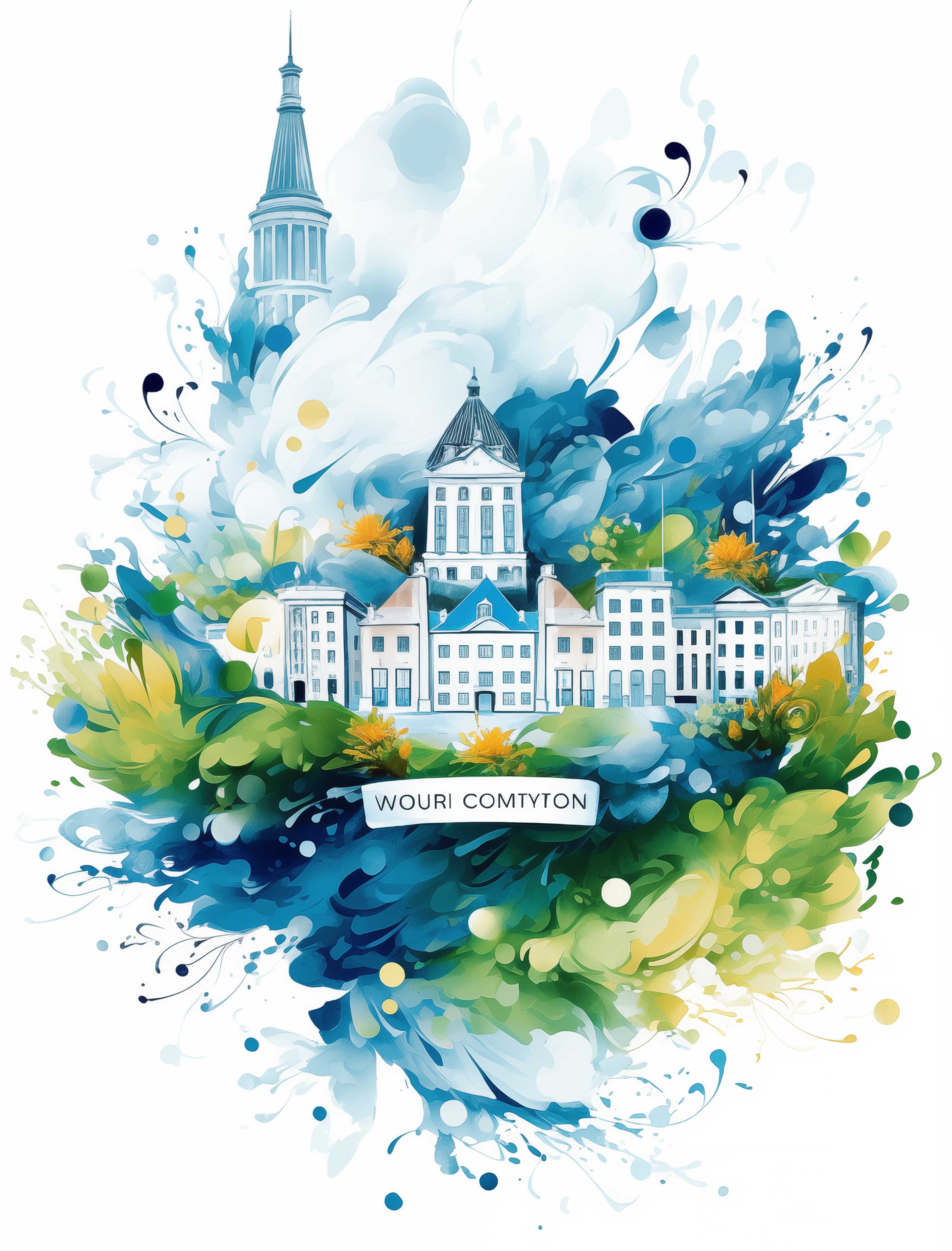 Mikä ihmeen podcast – mikä vaivaa jääkiekkoa? 08.11.2023Porcum in sacculo comparare – Ostaa sika säkissä. Helsingin Sanomat esittelee viisi uutta podcastia. Aino Mari Tuuri tekee podcastissaan informatiivisen tutkimusmatkan vaihdevuosiinsa mutta mitä mahtaa tehdä siellä Timo Soini? Wikipedia kertoo seikkaperäisesti mitä podcastilla tarkoitetaan ja hyvä niin. Kysytään kuitenkin selvyyden vuosi asiaa luottotietäjältämme eli robotiikalta. Se ei ala sekaantua yksityiskohtiin ja raskaisiin teknisiin termeihin tai hupsuihin kirjainlyhenteisiin. Robotiikalla kun on näitä aivan liian paljon huolenaan, eikä niiden kuvaaminen avaa sen toimintaan ensinkään, päinvastoin. Opiksi ja ojennukseksi niille insinööreille, jotka siirtävät tietojaan suomalaiseen Wikipediaan pilaten sen lukukokemuksen ensisilmäyksellä. Wikipedian kuului olla sielun ruokaa – ”Pabulum animi” – Ei paholaisen. Hesari kertoo myös tänään 7. marraskuuta 2023, kuinka Nato tehtäviin lähetetään vapaaehtoisia reserviläisiä ja myöhemmin, muutaman vuosikymmenen jälkeen, nuo tehtävät on syytä pohtia osana uutta ja uljasta muuttuvaa maailmaamme. Sillä ja sen pohdinnalla ei kannata nyt pilata presidentinvaalejamme vaan keskittyä siihen arvokkaaseen kokemukseen, jonka saimme yllättäen ehdokkaistamme television viihdeohjelman puitteissa. Muistelivat ehdokkaat elämänsä biisiä ja arvuuttelivat sillä toisiaan. Nyt ei nokiteltu palaten takavuosien ankeaan aikaan, aatesuuntiin ja julkilausumiin. Takavuosien markkinavoimat ja maailmankuvat jakoivat meitä leireihin medioinemme, nyt sen tekevät digimaailman samanmielisten meteli. Kärjistäjä saa siinä aplodit. Se on oman aikamme sielun ruokaa medioissammekin. – ”Pabulum animi.” Vihasta kalpeaa – ”Pallidus ira.”Niinpä näin tekee myös Helsingin Sanomat ja pohtii samalla asiantuntijoineen, kuinka ehdokkaamme selvisivät tehtävästään paljastaen samalla persoonallisuutensa meiltä salattuja piirteitä puolisoineenkin. Puolisot olikin esitelty sitten erikseen ja hyvä se on kansan tietää kenen puolisoa äänestää tulevissa vaaleissamme. Presidentin puolisolla, kuten hänen läheisillään, tahtoo olla näkyvä asema muulloinkin, kun itsenäisyyspäivän kättelyssä. On kulttuureja, joissa työpaikkahaastattelussa on mukana puolisokin. Puoliso on siellä toinen puoli duunaria. – ” Pars altera.”. Ei vastapuoli. – ”Pars adversa.”Se että he ovat vaikkapa samaa sukupuolta ei Suomessa haittaa, mutta on sellaisiakin kulttuureja, jossa sitä saatetaan vierastaakin. Presidentin tehtävät ovat joka tapauksessa kokonaan toiset, kuin vielä Urho Kekkosen Suomessa ja demaripresidenttiemme aikoina, jolloin suuri hybridiyhteiskunnan muutos käynnistyi. Henkilönä ja vallankäyttäjänä saattoi olla myös nainen. Syntyi käsite vahvoista johtajista ja johtajan tehtävistäkin, persoonallisuudesta, johtajakoulutuksesta. Eri sukupuolet mitattiin yhtäläisellä taakalla. – ”Par oneri.”Tutkimuksen mukaan jääkiekkoliiton maine romahti ja sama kohtalo vaikuttaa iskeneen myös Voimisteluliiton aiemmin niin puhtoiseen ulkokuoreen. Tätäkin on tutkittu ja lehti sen kertoo salaamatta. Kulttuurin ja taiteen saralta iloisin uutinen on kirjallisuutemme ja sen vienti, joka on noussut ennätyksellisiin lukuihin. Tästä tiedosta olen erityisen ylpeä kirjoitettuani kuudennen romaanin tälle vuodelle valmiiksi sen myös robotiikan avulla kuvittaenkin. Kirjoittaminen ei ole pelkkää raportointia medioissammekaan. Raportin voi pyytää robotiltakin. Suomalaisten lukutaito tahtoo olla kadoksissa ja kirjahylly kadonnut olohuoneesta. Me viestitämme sanoilla, ajattelemme sanoilla, näemme unemmekin sanoilla. Mihin ovat kadonneet isiemme hyveet? – ”Patriisi virtutibus.”On se upeaa, kuinka menneen maailman suuresti arvostamani taiteilijat ovat tutustuneet teksteihini, ja hakeneet juuri tähän tekstiini sopivan kuvituksenkin. Näin viimeisimmän kirjani kohdalla, johon voit tutustua jo nyt kotisivullani (www.clusterart.org). Oma kielemme ei kuitenkaan tässä vielä täysin onnistunut, vaan mukaan oli saatava käännöskirjallisuutta ja mieluiten vielä iskevistä sekä moneen kulttuuriin kuluvista viisauksista. Omalla kohdalla etenkin latinasta nämä viisaudet lainaten. Joka kappale oli syytä ankkuroida tällaiseen globaaliin viisauteen tai useampaankin. Omalla kohdallani opinnot ovat lapsena hankittuja, ja kiitos siitä niille tahoille, jotka kiusasivat minua aikanaan runoja lausuessani. Ehkä nuo ajat ja kiusaamiskulttuurimme ei mennytkään kokonaan harakoille? Sitä kutsutaan Pietarin perintömaaksi. – ”Patrimonium Petri.”Mediayhtiö Sanomaa vuodesta 2015 lähtien johtanut Susan Duinhoven jättää tehtävänsä Sanoman toimitusjohtajana. Se on uutisena liki yhtä merkittävä kuin Venäjän vallattujen alueiden esittely Ukrainasta Donetskin alueen osastolla Venäjän saavutusten näyttelyssä. Oma mielemme kun toimii tavalla, jossa yksityisten ihmisten kohtalot ja elinkaari menee samaa rataa aivoissamme kuin valtioidenkin kohtalot. Tätä ajattelua pitäisin liki perisyntinämme. – ”Peccatum originale.” Stereotypioissa suuret ja pienet asiat menevät valtiona ja kansakuntina samaa latua kuin yksittäisten ihmisten toilailut. Presidentti alkaa esiintyä kansana ja joskus juopunut turistikin tsaarin valtaa muistuttaen. Näitä sielumme syövereitä ja psykologisia ilmiöitämme tutki poikkeuksellisella menestyksellä emeritusakatemiaprofessori Risto Näätänen, jonka nekrologi oli tänään oppilaitten ja työtovereitten kirjoittamana Hesarissa. Siinä näkyy heidän taustansa luetellen Riston kaikki mahdolliset palkinnot ja huomionosoitukset sekä lopulta myös vuonna 1975 löydetyt sähköiset aivoaallot kuulomuistin hermostollisen perustan ymmärtämisen perustana. Sivupolkuna syntyi myös vuonna 1973 valtateitten keskikaistan kaiteet. Häntä epäiltiin myös presidentti Kekkosen vuoden 1973 uudenvuodenpuheen haamukirjoittajana. Ei ehkä kokonaan mutta osittain. Kiertotien kautta. – ”Per ambages.”Mietiskelin omaa uraani ja noita vuosia, jolloin täytin 22 vuotta. Risto Näätänen oli minua 12 vuotta vanhempi ja siis samaan aikaan jo liki akatemiaprofessori, kun itse sain ensimmäisen pro graduni valmiiksi Iijoen ja Siuruanjoen altaita sekä mahdollisia allasevakkoja haastatellen. Allasta oli suunniteltu vuosikymmenet ja kiusattu sillä pelolla, allaspeikolla ihmisiä. Tietokone oli jo käytössäni ja haastateltujen vastaukset siirretty sinne myöhemmin faktoripisteitä klusteroiden sekä havaiten samalla outoja yhtäläisyyksiä haastateltavien vastauksissa ja elämänkaaressa ylipäätään. Ne oli mahdollista myös luokitellakin. Jatkossa aineistot kasvoivat ja menetelmät paranivat nekin. Temput ja kuinka ne tehdään, lainaten professori Risto Sänkiahon oppikirjaa. Vastaavia löytöjä havaittiin myös muualta ja meillä toki evakkoja löytyi muutenkin kuin altaita rakennellen. Näin mielen salat avautuivat kiertotien kautta ja tietokonetta käyttäen. – ”Penetralia mentis” – ”Per ambages.” Tänään tunnen jo temppujen taustat, jotka noilla tuolloin havaituilla yhtäläisyksillä mieltäni vaivasivat. Syntyi algoritmit ja robotiikka, mutta samalla myös uusi tieteenala ja sen oman aikamme hoitajat. Koneet ja niiden ”psykologia” oli kiinnostavampi aihe kuin ihminen ja aivomme. Erot ovat suorituskyvyssä melkoisen mittavat. Oli haettava lisää tietoa ja tehtävä toinenkin väitöskirja samalla. Luonnontiede ja teknologia ei yksin riittänyt, vaadittiin ihmistieteitäkin. Ja samaan aikaan robotiikkaa. Se yhdisti nämä toisiinsa, algoritmit kielenämme. Kaikki tapahtui ikään kuin satumalta. – ”Per accidens.”Niinpä ihmisen tapa pelata jääkiekkoa tai laatia podcasteja ei sellaisenaan ole erityisen kiinnostava, olkoonkin että mukana on Veikko Vennamon sijaan hänen nuorin oppilaansa Tomi Soini. Sekään ei jaksa kiinnostaa, millainen tausta ja musiikkimaku on tulevalla presidentillä ja hänen puolisollaan. Kiekkoilijoiden ja voimistelijoiden tausta tuli tutuksi jo varhain lapsena, eikä siinä ole mitään uutta, saati yllättävää, päinvastoin. Joskus kaikki avautuu ikään kuin huolimattomuuden kautta. – ”Per incuriam.” – Oikean ja väärän kautta – ”Per fas ac nefas.”Sen sijaan toimittajien tapa kiinnostua aiheista, jotka ovat kokonaan uusia ja liittyvät juuri korviimme sekä kuuloon, tapaamme elää kuunnellen musiikkia kohti hyvää elämää, kiinnostaa varmasti siinä missä professori Näätäsen varhaiset tutkimuksetkin. Podcasteista kun todellakin löytyy tänään jokaiselle jotakin ja muillekin hieman. Lehti esitteleekin viime viikkojen kiinnostavimmat podcastit, vaihdevuodet, politiikan ja hyvinvointigurun. Timo Soini keskustelemassa podcastissa vieraidensa kanssa ulko  ja turvallisuuspolitikasta ei varmasti rajaudu pelkästään näihin aiheisiin. Sikäli kun minä Timoa tunnen vuosikymmenien ajalta. Ja Veikko Vennamoa hänen kouluttajanaan. Keskustelimme kirjeitten kautta. – ”Per littera.” Samoin nuorena koetut tunnekokemukset junioriurheilussa ovat nekin aiheena tuttu mutta samalla kirjaamatta jäänyt osa tulevan aikuiselämän eväitäni. Yksi ylipitkä loikka Meksikon olympialaisissa yön lyhyinä tunteinamme pilasi oman urani ja unelmani, enkä sen koommin itse rakentamalleni stadionille vaivautunut. Yhdeksän metrin loikka ylettyi yli kenttäni hiekkakaukalon nurmikon puolelle. Edellinen ennätys oli sentään vielä siedettävissä mitoissa ja ennätyksestäni vain vaivaisen metrin päässä saavuttaa aikuistuttuani ja nopeuden kasvaessa, ponnistusvoiman lisääntyessä. Se oli leikkiä – ”Per iocum.” Ja samalla totisinta totta. Mutta liki metri tähän unelmaan lisää oli jo liikaa ja niin koko laji romahti. Käytyäni myöhemmin Meksikossa, silloin jo tiedettä tekevänä tohtorina, uskalsin lähettää silloin jo ikääntyneelle mestarille kortin ja kiitokset loikastaan. Hän sentään säästi minulta nuo turhat vuodet loikkien typerää lajia ilman mitään järkeen käypää uskottavaa motiivia. Hypätä nyt maailman pisin loikka? Mitä järkeä siinä voisi olla? Maailma on tulvillaan pitkäkoipisia loikkijoita. Heittelivät palloaan koriin ja saivat siitä leipänsä. Se oli kuin poliitikkojen peli suurimmasta äänimäärästä. – ”Per vota maiora.”Hyvinvointiunelmat käyvät tänään kaupaksi ja se on omaa typeryyttämme. Lehden tarina tsunamista selvinneestä miehestä tuo mieleeni matkat maailmalle oppilaitteni kanssa ja lääkärin perheineen mukanani. Hän ei selviytynyt tuosta tsunamista. Hän olisi selvinnyt, jos olisimme sinä kesänä tehneet jälleen matkan maailmalle ja hän olisi ollut mukana lääkärinämme. Nyt vain laitos vaihtoi virkojaan ja loppu on sitten historiaa. Ihmisten kiusaaminen, poispotkiminen ja niitä seuraavat onnettomuudet ovat osa suomalaista elämänmuotoa ja hyvinvointigurut sekä poliitikkomme osa paljon kirjoittamaani narsismia ja sen juuria, narsismin lähteitä. Pelkällä viivytyksellä voi olla vaaransa. – ”Periculum in mora.” (Livius). Siinä kehno pomo, väärään henkilö johtajana, pilaa kaiken, kuten Petro Matero kuvaa omassa työelämäpodcastissaan. Hän, mätämuna pomona, ei kykene tekemään päätöksiä, ei kykene empatiaan, pitää itseään erehtymättömänä, johtaa pelolla, tai sivuuttaa itseään fiksuimmat alaiset kokonaan. Työelämän pölhöykistä Suomessa löytyy todella aineistoja. Materon vahva radioääni ja leppoisa tunnelma, myös Soinille sopiva, tuovat raskaiden aiheiden kuuntelijallekin siedettävän terapiahetken. Ääni ratkaisee, runonlausujan tapa hakea oikea nuotti oikealle yleisölle. Kyynelehtivä kuulija koskettaa. Muistan sen lapsuudestani. Kosteat silmät ja runoilijan säkeet. Elämä on. Hurskaita toiveita ja mieluisin henkilö. – ”Pia desideria.” – ”Persona gratissima.” Default (GPT 3.5) Mitä merkitsee podcastChatGPTPodcast on sana, joka muodostuu kahdesta osasta: "pod" ja "cast". "Pod" viittaa yleisesti ottaen iPod nimiseen Applen kannettavaan mediasoittimeen, mutta termiä käytetään nykyään yleisesti mihin tahansa kannettavaan mediasoittimeen tai älypuhelimeen, joka voi toistaa äänitiedostoja. "Cast" puolestaan viittaa sanan "broadcast" eli lähetyksen lyhenne, ja se tarkoittaa äänen tai muiden medioiden jakamista suurelle yleisölle.Yhdistämällä nämä kaksi osaa, "podcast" tarkoittaa äänitiedostojen tai muiden medioiden tuottamista ja jakamista internetin kautta. Podcastit ovat yleensä äänitallenteita, jotka ovat saatavilla verkossa ladattaviksi ja kuunneltaviksi eri aiheista, kuten uutiset, viihde, koulutus, tiede, teknologia, harrastukset ja monet muut. Kuulijat voivat tilata podcasteja ja kuunnella niitä omilla laitteillaan milloin tahansa, mikä tekee niistä erittäin suosittuja tavanomaisen radiolähetyksen tai televisio ohjelmien kanssa kilpailevina mediasisältöinä.Millainen tilaus näillä uusilla mediasisällöillä on tulevaisuudessa?ChatGPTPodcastit ja muut uudenlaiset mediasisällöt ovat kasvaneet ja muuttuneet merkittävästi viime vuosina, ja niillä on edelleen kukoistava tulevaisuus. Tässä on joitakin näkökohtia tulevaisuuden mediatilauksiin liittyen:1. Personointi: Tulevaisuudessa mediatilaukset todennäköisesti muuttuvat yhä enemmän personoiduiksi. Kuuntelijat ja katsojat voivat valita tarkasti ne sisällöt, jotka kiinnostavat heitä eniten, ja saavat suosituksia perustuen heidän aikaisempiin mieltymyksiinsä.2. Monimuotoisuus: Mediasisältöjen monimuotoisuus kasvaa entisestään. Podcastien lisäksi on esimerkiksi virtuaalitodellisuuden ja lisätyn todellisuuden kokemuksia sekä erilaisia vuorovaikutteisia mediasisältöjä.3. Sisältöjen maksullisuus: Vaikka monia podcasteja ja muita mediasisältöjä on ilmaiseksi saatavilla, moni sisältöntuottaja tarjoaa myös maksullisia tilausvaihtoehtoja. Laadukkaat ja eksklusiiviset sisällöt saattavat vaatia tilauksen, ja tämä malli on kasvussa.4. Jakelualustat: Erilaiset jakelualustat, kuten Spotify, Apple Podcasts, YouTube ja muut, kilpailevat keskenään mediatilauksista. Ne pyrkivät houkuttelemaan sisällöntuottajia ja kuulijoita omille alustoilleen.5. Mainonnan rooli: Mainonta tulee edelleen olemaan tärkeä rahoituslähde monille mediasisällöille. Mainosrahoitteiset podcastit ja videokanavat ovat yleisiä, ja mainostajat etsivät tapoja tavoittaa kohdeyleisöjä näiden kanavien kautta.6. Kansainvälinen ulottuvuus: Podcastit ja muut mediasisällöt ovat globaaleja, ja ne tarjoavat mahdollisuuden kansainväliseen yleisön tavoittamiseen. Sisällöntuottajat voivat houkutella kuulijoita ja katsojia eri puolilta maailmaa.7. Teknologian kehitys: Uudet teknologiat, kuten älykaiuttimet ja puheentunnistus, voivat vaikuttaa mediatilausten kehittymiseen tulevaisuudessa.Kaiken kaikkiaan mediatilaukset tulevat todennäköisesti säilymään tärkeänä osana viihdettä ja informaatiota, ja niiden muoto ja tarjonta kehittyvät edelleen vastaamaan kuluttajien tarpeita ja odotuksia.Luulen pystyväni – ”Posse videor.” – Kirjoituksen jälkeen – ”Post scriptum.”Challenges In Definition -  Rembrandt (AI tulkinta)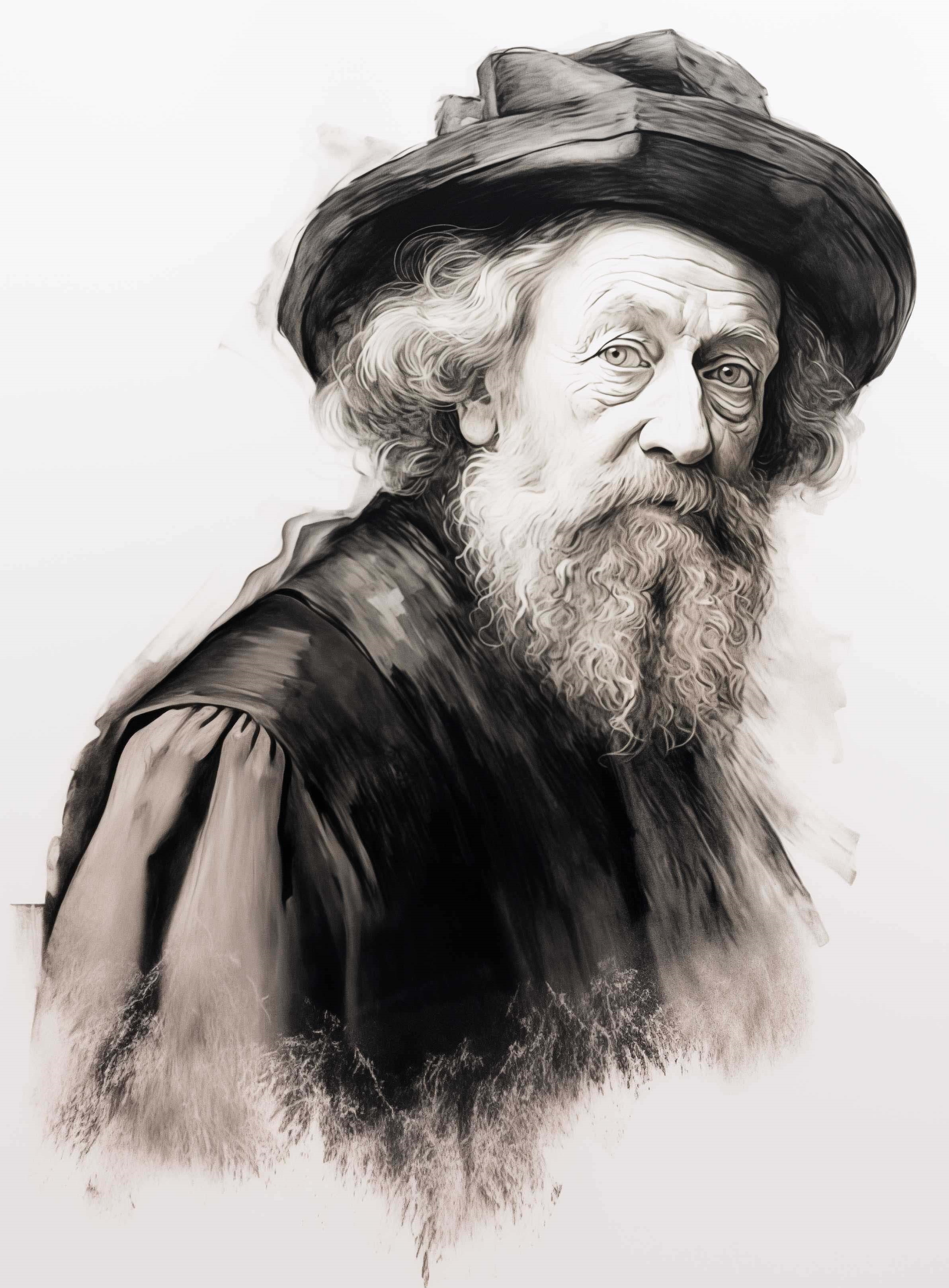 Hyvää Teuvon päivää 09.11.2023Post Christmus natum – Jälkeen Kristuksen syntymän. Jos haet Suomessa mitä tahansa miehen nimeä ja käytät siihen Wikipediaa, siellä esitellään jääkiekkoilijaa ensimmäisenä. Niin myös Teuvon nimen kohdalla ensimmäisenä saat luettavaksesi sivutolkulla Teuvo Teräväisen tekemiä maaleja ja ansioita alkaen vaippaikäisestä ja edeten kohti NHL pelejä. Teukka, Finnish Cold, ja turbo lempiniminä ovat mairittelevia ketä tahansa. Kiekkoilijoilla on aatelisten vaatimukset. – ”Postulata nobilium.” Ellet nyt satu olemaan nahkakuulan perässä juoksenteleva. Teuvo ”Teukka” Teräväinen syntyi syyskuussa 1994 Helsingissä ja ikää on vasta 29 vuotta, mutta ei edes Tauvo Hakkarainen pärjää tälle sankarille Wikipedian Teuvoja vilisevässä luettelossa. Heitä nimittäin riittää liki yhtä paljon kuin omaa etunimeäni miehen alkujaan yleisnimenäkin käytettynä kummajaisena. Hepreaksi Jumalan lahja. ”Posse videor.” – Luulen pystyväni. ”Post cidum.” – Aterian jälkeen.Ei Teräväinen aivan lahjaton kiekkojätkä ole voitettuaan sekä Stanley Cupin Carolina Hurricanes seuran paidassa, että nuorten maailmanmestaruudenkin. Oman sukunimeni kohdalla löytyy sieltäkin yksi ylitse muiden ja hänkin pelaa lätkää NHL kaukalossa ja oli finaalipeleissäkin tosin loukkaantuneena. Nuorena miehenä toki ehti kotimaassa voittaa maailmanmestaruudenkin. Savosta, Siilinjärveltä syntyisin oleva mies, on vasta uransa alkupuolella ja toivotan hänelle onnea matkalla maineeseen, josta puuttuu enää tuo Teuvo Teräväisen voittama Stanley Cup voitto. Maailmanmestaruus on jo voitettu kanta. Urho Kekkonen syntyi samoilta seuduilta ja osoitti kuinka mökistä voi astua ulos suurmies. – ”Potest ex casa vir magnus exire.” (Seneca).Pelkkä hopea on häpeä näiden lätkäjätkien mainetta kiillottamassa. Olkoonkin, että nyt on tullut myös lunta tupaan tosin lajissa, jossa miesten maine ei hevin tahraudu. Riittää kun vahvuuksina on kiekon hallinta, pelinäkemys ja luovuus. Se sopii moneen muuhunkin lajiin kuin lätkän kanssa taiteillen. – Ohjeet ovat aina vähemmän arvokkaita kuin kokemus. – ”Praecepta minus valent quam experimenta.”Nyt puuttuu enää aggressiivisuus ja fyysisyys, tämän pelin sielu ja sydän samaan aikaan. Kerrotaan Teuvo Teräväisen kohdalla, ja se sopii jokaisen suomalaisen urakehityksen alkuvaiheeseen. Lopussa vasta kiitos seisoo. Se on oikeudenmukainen hinta elämän lahjasta. – ”Pretium iustum.” Itse pelasin aikanaan maalilla ja varmistin siten oman fyysisen koskemattomuuteni ja samalla saatoin välillä huudella hävyttömyyksiä muiden hoitaessa tämän pelin sielulle ja luonteelle arvokkaan fyysisen aggressiivisuuden. Kukaan ei oikein edes uskaltanut tulla minun reviirilleni saamatta joko Timon, Artun tai Hannun hanskasta. Muistanpa jopa tapauksen, jossa tuleva formulatähtemme ja maailmamestari heilahti kaukalon väärälle puolelle komeine suojavarusteineenkin. Tuohon aikaan niissä oli puutteita ja moni ei päätään suojannut. Jos siitä nyt juuri suojattavaksi olikaan. Kyllä Kekestä kelpo kansalainen kuitenkin sukeutui. Parempi myöhään kuin ei milloinkaan. – ”Potius sero quam numquam.” (Livius). Yhtään peliä ei hävitty ja Immo Kuutsa jakoi meille mitalit. Tuleva hiihtäjiemme päävalmentaja ja sitä kautta moninkertainen olympiamitalisti ja vielä kultaisia rohmuten. Minusta ei hiihtäjää saanut, vaikka sitä oli kaiken aikaa yrittämässä. Mitä nöyrimmin aneluin. – ”Precibus infimis.”Hankki jopa autooni katolle telineet, mutta ilman suksia. Iisalmen Visa oli tuolloin vieremäläisiä tai sonkajärveläisiä hiihtäjiä monin verroin vahvempi joukkueena. Nykyisin kaikki aromitalimme hiihdossa tulevat vieremäläisten tuomana. Sellainen harmittaa Iisalmen Sanomia lukevia. Savon Sanomat on ihan eri lehti. Forssan Lehti Hämeessä kokonaan muuta kuin Hämeen Sanomat. Mitä sitä kaunistelemaan. – ”Praetextum.”Mikko Kuusi ja 79 miljoonaa euroa on tämän päivän nimi verotietojamme jaettaessa kansallisen kateudenpäivän nimissä. Ensimmäinen nainen tuossa listassa tulee kolmenkymmenen äveriäämmän joukossa hänkin. Rikkain Teuvo selviää hänkin ja samalla tämä teema on tällä kätelty. Vahvin on kuitenkin hän, joka hallitsee itsensä. – ”Potentissimus est qui se habet in potestate.” (Seneca). Kolmas mainittava Teuvo on vielä mainittava: Teuvo, maanteiden kuningas on tullut tunnetuksi ”Leevi and the Leavings” yhtyeen yhtenä menestyslevytyksenä. Sen sanat ovat puhuttelevia ja soikoon se matona korvissamme nyt selatessamme naapuriemme verotuloja sekä kadehtiessamme yhteiskuntamme parempiosaisten elämää rahahuolissaan samalla kylpien. Jokainen lamavuoden kadotettu miljoona on rankka paikka siedettävänä. Yrityskaupoilla ei niilläkään voi ikäänsä elää.Iloinen on hyvä veronmaksaja ja sellaisia kaipaamme kaiken aikaa lisää. Oheinen sanoitus ja sävelmä on etenkin heille omistettu: Teuvo nimenämmeChatGPTTeuvo on suomalainen miehen nimi. Se on melko yleinen nimi Suomessa ja esiintyy eri ikäryhmissä. Nimen Teuvo alkuperä on epäselvä, mutta se on ollut suosittu nimi Suomessa jo pitkään. Onnittelut, jos nimesi on Teuvo tai harkitset nimen antamista lapsellesi!Matti nimenämmeChatGPTMatti on toinen suosittu suomalainen miehen nimi. Se on perinteinen nimi ja erittäin yleinen Suomessa. Matti on perinteinen ja klassinen nimi, joka esiintyy usein eri sukupolvien miesten nimissä. Jos nimesi on Matti tai harkitset nimen antamista lapsellesi, niin se on varmasti tunnettu ja perinteinen valinta Suomessa.Suomalaiset etunimetChatGPTSuomessa on paljon erilaisia etunimiä, ja monet niistä ovat peräisin suomalaisesta perinteestä ja kulttuurista. Tässä on joitakin esimerkkejä suomalaisista etunimistä:Nämä ovat vain muutamia esimerkkejä suomalaisista etunimistä, ja lista on pitkä ja monipuolinen. Monet suomalaiset nimet perustuvat suomalaiseen luontoon, perinteisiin ja kulttuuriin. Suomalaisissa nimissä on usein vahva yhteys suomalaiseen identiteettiin.Nimien epistemologiaChatGPTNimien epistemologia on filosofian osa alue, joka käsittelee nimen ja tiedon välistä suhdetta. Epistemologia on tiedon teoriaa, ja se pyrkii ymmärtämään, miten tiedämme asioita, mitä tieto on, ja kuinka se hankitaan.Nimien epistemologia keskittyy erityisesti kysymyksiin siitä, kuinka nimiä käytetään tiedon hankinnassa ja tiedon välittämisessä. Esimerkiksi:1. Referenssi: Miten sanat tai nimet viittaavat kohteisiin maailmassa? Kuinka tiedämme, että tietty nimi viittaa tiettyyn asiaan tai käsitteeseen?2. Merkitys: Miten nimet liittyvät merkitykseen ja ymmärrykseen? Kuinka nimet auttavat meitä ymmärtämään ja kommunikoimaan maailmasta?3. Kielen ja ajattelun suhde: Kuinka nimet vaikuttavat ajatteluumme ja päätöksentekoomme? Kuinka kieli ja nimet vaikuttavat siihen, miten hankimme ja ilmaisemme tietoa?4. Tietäminen ja kieli: Miten kieli ja nimet liittyvät tietoon ja tietämisprosessiin? Kuinka nimien käyttö vaikuttaa siihen, miten tiedämme asioita?Nimien epistemologiaa käsittelevät filosofit ovat tutkineet näitä ja muita kysymyksiä tarkastellen kielen ja nimen roolia tiedonmuodostuksessa ja  välityksessä. Tämä on monimutkainen ja syvällinen filosofinen aihe, ja siinä yhdistyvät kielellinen analyysi, semiotiikka ja epistemologiset pohdinnat.Robotiikan antama tietomäärä on etenkin Suomea ja suomalaisuutta koskien vielä usein kovin pinnallista ja yleisluonteista. Jos haluat tutustua Teuvo nimeen ja sen käyttäjiin, hae lisää tietoa aloittaen vaikka Wikipediasta tai muista tutkijoiden käyttämistä lähteistä. Robotiikan antama tieto on etenkin omalla kielellämme ja kulttuurialueella toistaiseksi kovin pinnallista. Tiedosta joutuu maksamaan oikeudenmukaisen hinnan ja työmäärän. Suomessa tämä on hoidettu kiitettävällä tavalla, eikä robotiikka ole siinä oikotie. – ”Pretium iustum.” Niinpä meidän onkin varottava sitä tiedon pinnallistumista, johon globaali robotiikka on ainakin toistaiseksi meitä johdattelemassa. Etenkin sukujemme kohdalla on hyvä tuntea oma väkensä. ”Tuntea oma väkensä on johtajan suurin voima. – ”Principis est virtus maxima nosse suos.” (Martinus). Tukeutuminen robotiikkaan on riski etenkin suomalaisille pinnallistamaan tietojamme ja käytämme sellaisia lähteitä, jotka eivät ole yhteiseksi hyväksi – ”Pro bono publico” kertoen samalla ahkeruudesta ja työstä. – ”Pro studio et labore.”Juvenalista lainaten ”Rehellisyys saa kiitosta ja näkee nälkää.” – ”Probitas laudatus et alget.” Toisaalta asiaan vihkiytymättömät, pysykää kaukana. – ”Procul o procul este, profani!” Oikein hyvää Teuvon päivää tutustuen oikeisiin lähteisiinkin. Ecological Art Exhibitions - Leonardo Da Vinci (AI Tulkinta)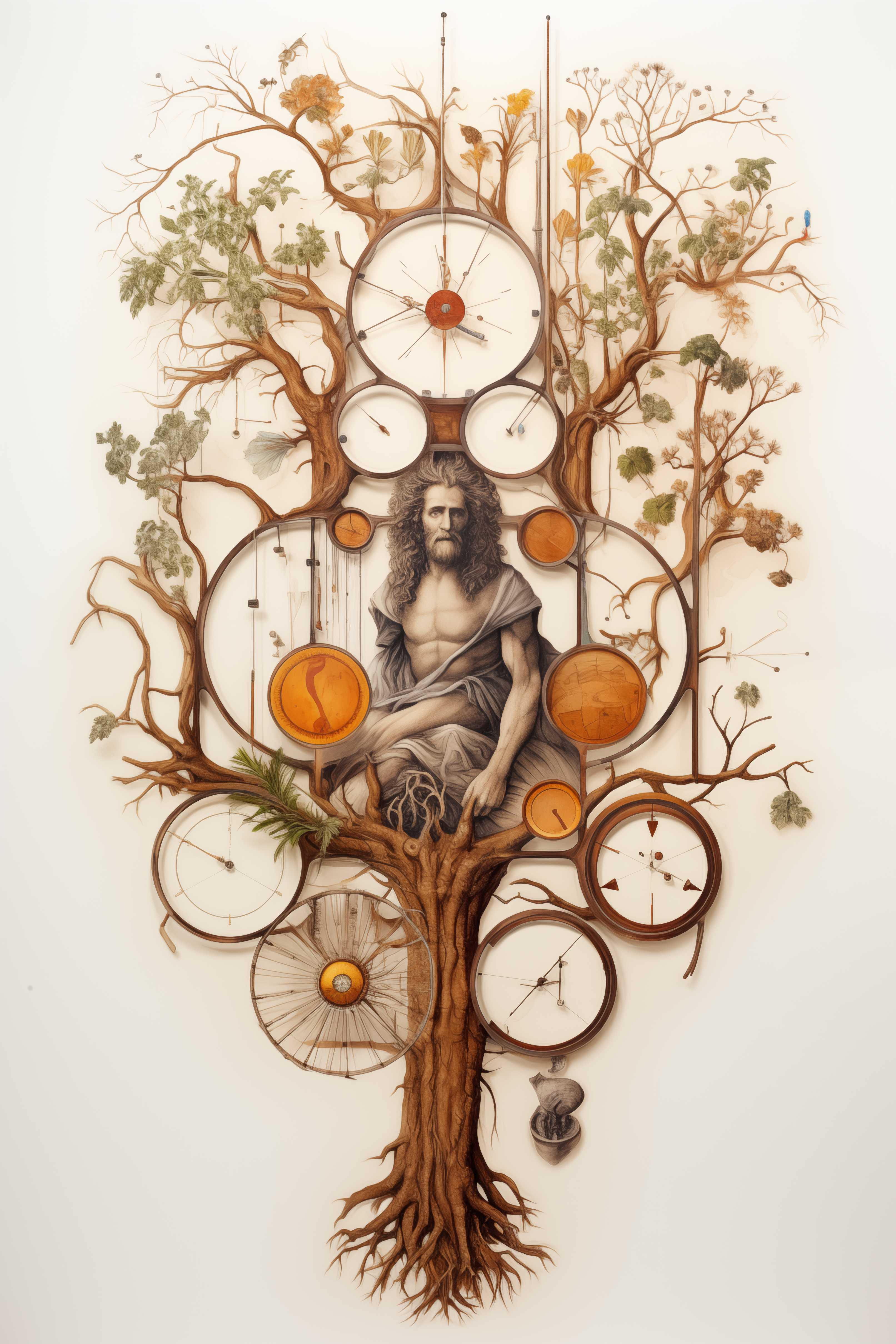 Martin päivänä – Martti Ahtisaarta muistellen 10.11.2023Pro Deo et Ecclesia – Jumalan ja Kirkon puolesta. Olen kirjoittanut Martti Ahtisaaresta useissa yhteyksissä parikymmentä kertaa ja pisimmän artikkelin kertoessani Suomen presidenteistä kirjassani ”Finland’s big year 2017 – Suomi 100.” En nyt lainaa tuota kirjoitustani vaan vuonna 2008 kirjoittamaani tekstiä, jolloin otsikoin sen tyyliin ”Martti Ahtisaaren Odysseija”. Näin siksi että se on mielestäni muista tälle päivälle kirjoitetuista muistelmista ja hautajaiskirjoituksista poikkeava. ”Pro mea parti.” – Omasta puolestani.Lisäksi se sopii siihen ketjuun omia esseitäni, josta myöhemmin laaditaan myös kirja ja robotiikka saa hakea näistä sanoista tähän kohtaan sopivan taideteoksenkin. Minun ei ole tarvis sitä valintaa tehdä, muuten kuin tekstini osalta ja valiten myös lyhyt latinankieliset lainauksenikin. Toivottavasti kuitenkin isänmaan ja vapauden puolesta. – ”Pro libertatet partiae.”Algoritmit rakastavat niitä enemmän kuin omaa kieltämme tiedän jo kokemuksesta. Meitä suomalaisia ei kuunnella, eikä lueta omalla kielellämme maailmalla, ja kustantajani ei ole suomalainen hänkään. Ei ollut yliopistoissa, eikä ole nytkään. Ahtisaari oli hänkin maailman Martti ja hänet tunnettiin kokonaan muuna kuin Suomen lyhytaikaisena presidenttinämme. Se on syytä muistaa myös tänään. Näin teen minäkin. Sananmukaisesti. – ”Pro verbo.”Ahtisaaren Odysseija   Haavoitettu enkeli 11.12.2008–10.11.2023Rauhan nobelisti Martti Ahtisaari kertoi, kuinka EU:sta ei lopulta tule mitään, jos maat eivät ole keskustelleet menneisyydestään. Serbian olisi kyettävä elämään menneisyytensä kanssa ja tunnustettava, että jotain meni pahasti vikaan sen suhteessa Kosovoon, kertoo presidentti Ahtisaari (HS 10.12). Tänään jotain meni vikaan ensin Ukrainassa ja seitten Gazassa. Israelin kohdalla olemme usein mukana myös uskon puolesta. – ”Pro fide.”Ahtisaaren mukaan eurooppalaisista valtioista vain Saksa on uskaltanut tehdä tiliä menneisyytensä kanssa. Kirjailijoista Berhard Schlink kirjoitti jymymenestyksenä ("Lukija") jälkeen toisen natsiaikaan palaavan romaanin ”Kotiinpaluu”. Uudessa tarinassa seurataan ikään kuin Homeroksen Odysseuksen vaiheita. Edellinen oli dekkari nuoren miehen ja häntä vanhemman naisen välisestä suhteesta. Nainen paljastuu myöhemmin lukutaidottomaksi keskitysleirin vartijaksi. Uudessa romaanissaan Schlink ystävineen seikkailee vankileirillä ja pakomatkalla läpi Neuvostoliiton kohti Saksaa ja lopulta DDR:ään muurien murtuessa. Edellinen romaaneista on lukijalle helpompi, mutta jälkimmäinen juoneltaan mutkikkaampana antoisampi. Jos pitää dekkareista, ne voi lukeakin. Kummassakin lukija palkitaan ainakin ahkeruudesta ja työstä. – ”Pro studio et labore.”Kun kansakunta käy läpi traumojaan, kohteina on käytettävä yleensä arvostettuja henkilöitä. Syntyy Odysseia, jossa matka kohti loppua seuraa Homeroksen tyylitajua ja rakennetta. Olemme edelleen tiukasti kiinni tuon ajan kulttuurissa ja ymmärrämme sitä parhaiten myös filosofiassamme tai psykologiassa, sosiologiassa ihmisen käyttäytymistä kuvatessamme (sosiaalipsykologia). Joskus kirjailija pääsee hyvin lähelle. – ”Proxime accessit”. Kuvataiteilija taas jopa kohdalleen osuen. Usein taustalla on kiirastuli. – ”Purgatorium.”Ei ole sattuma, että oman historiamme lähiaikojen kuvaajista parhaiten on onnistunut kirjailija Väinö Linna. Linna personoi tapahtumat ja fiktio syntyy samaan tapaan kuin kuvataiteilijan symbolistinen maalaus Hugo Simbergin tapaan hellyttävästi kesyttäen niin halla kuin kuolemakin. Mutta kuka on haavoittunut enkeli? Onko hän aina taiteilija, tieteilijä tai rauhan rakentaja itse? Jopa tulevaisuutta aavistava. – ”Prudens futuri.” Martti Ahtisaaren yleinen luottamus syntyi hänen kyvystään aavistaa tulevaa. – ”Publica fides.” Hän näki kasvun paikan. – ”Punctum vegetationis.”Väinö Linnan ja Edvin Laineen historiaaMiellämme itsenäistymisemme raskaat vuodet Väinö Linnan kuvaamina fiktioina ja välttelemme usein faktan nostamista sen rinnalle. Vastaava sotakuvaus edelliseltä vuosisadalta Iisalmessa ja Koljonvirralla filmatisoiden sisältää jo sanastoa ja käsitteitä, joita tuolloin ei ollut kielessämme olemassakaan. Siitä huolimatta sekin on elävää ”historiaa”, siinä missä jokavuotinen saman iisalmelaisen Edvin Laineen ohjaama itsenäisyyspäivämme vakiovieras televisiossa sitä seuraten ”Tuntemattoman sotilaan” filmatisointina. Edvin Laine pääsi hyvin lähelle kansan tuntoja. –”Proxime accessit.”Miehet ovat samoja tuttuja, eri heimojen suuria näyttelijäpersoonallisuuksia, keski ikäisiä miehenköriläitä. Sieltä puuttuvat 17–22 vuotiaat pojat, joita jatkosodan sankarihaudat näyttävät edustavan. Heillä ei toki voinut olla sellaista persoonallisuutta kuin tuon sotaelokuvan keski ikäisillä näyttelijöillä. Edvin Laine teki loistavat näyttelijävalinnat, mutta samalla vääryyttä historialle ja sen totuudelle. Totuudesta tulee myyttinen, kun se siirretään kirjaksi, elokuvaksi ja alamme uskoa fiktiivistä tarustoamme. Kirjassa me voimme sanoa yleisiä asioita omaperäisesti. – ”Proprie communia dicere.” Mutta emme toki enää sodan kiirastulessa, kameran edessä.”Purgatorium.”Missä määrin Ahtisaaren taustalla on nähtävissä kalevalaisen kansan tarustoa, kysyin itseltäni Sibeliuksen Finlandiaa kuunnellen Oslosta. Ohjaako meitä geneettinen perimä ja syntyykö tuo harras tunnelma juuri sen kautta? Kuinka kaukana, tai pikemminkin lähellä, nuo kansakuntien tarustot ovat toisiaan herooisina kollektiivisessa muistissa? Ahtisaari oli selvästikin oman Odysseiansa saavuttanut ja matkansa määränpäässä. Tulevaisuutta aavistava, ja me muut olimme tomua ja varjoa. – ”Prudens futuri” – Pulvis et umbra sumus. Pääsi hyvin lähelle. – ”Procime accessit.” ”Prosit.” Onnea siitä.Media tuomioistuin. Herooinen sankaruus ja Odysseia sekä joutuminen syntipukiksi ovat samaa asiaa. Milan Kundera, Gunter Grass ja Grista Wolf eivät saa Nobelia, vaan heitä ristiinnaulitaan nyt nuoruutensa oletetuista natsisuhteista tai puolueen jäsenyydestä, siitä että edustavat nyt intellektuellia ja ovat näkyviä uhreja. ”Pro verbo” – Sananmukaisesti. On helppo avata, millainen on se taideteos, ja kuka sen maalaa, joka tähän asemoidaan.Nuoret aikansa tuotteet toteuttivat omien vanhempiensa, koulun ja kotinsa, kirkon ja kasvatuksensa unelmaa ja oppeja. Eivät toki omiaan ja Odysseian harharetkiä ikään kuin tuhatvuotisen ihmisen elinkaaren kokemana. Ihmisten tuomiossa ja omissa puhdistautumisriiteissämme kansakuntienkin on oltava kohtuullisia intellektuellejaan kohtaan. Sen sijaan fiktiota ja faktaa ei pitäisi yhdistää niin sokeasti kuin mitä nyt teemme. Viihteellinen media henkilöi, ampuu alas arvostetuimman henkilön, kerää pisteitä ja menestystä faktan ja fiktion rajamailla seikkaillen. Siinä edetään olosuhteiden mukaan. ”Pro tempore.” Sananmukaisesti. – ”Pro verbo.”Kirjailija Milan Kundera on joutunut tällaisen omalaatuisen vainon kohteeksi siinä missä aiemmin Christa Wolf ja Gunter Grass. Euroopassa fasismin, kommunismin ja natsismin asialla olleiden intellektuellien lista on varmasti pitkä. Suomessa siihen yritettiin liittää juuri ennen kuolemaansa myös arvostetuin filosofimme von Wright ja myös tuon ajan lääkäreitä. Ratkaisevaa on silloin ensimmäinen liikuttaja. – ”Primus motor.” Tämä havaitsevat varmasti algoritmit. Robotiikka taiteilijaa valiten. Hakien ensimmäistä vertaistensa joukossa. – ”Primus inter pares.”Nuoret ihmiset, myös myöhemmin intellektuellit, ovat olleet oman aikansa tuotteita. Olisiko näiden ihmisten kohdalla seurattava nuoruuden ideologisten seikkailujen sijasta ehkä enemmän heidän myöhempiä vaiheitaan ja puhuttava nytkin siitä? Puoluejäsenyydestä saa kyllä vielä uutisen, mutta se ei vielä kerro paljoakaan muuta. Usein uutisen takana on vain sattumusten kuvaamista ja tapa ampua korkealta ja lujaa. Vastustaa ensimmäisiä. – ”Principiis obsta! (Ovidus). Ensimmäistä vertaistensa joukossa.Puhdistuuko kansakunnan trauma hakemalla sellaisia syntipukkeja, joiden asema on riittävän näkyvä ja sofistikoitu, elitistinen ja intellektuellia edustava? Kun aika on kypsä historian uudelleenkirjoittamiseen, kansakunnan traumaattisten vaiheiden uudelleenarviointiin, olisiko kohtuullista hakea siihen muutakin kuin median vaatimaa ”uhria”, joka mieluiten on lopulta prosessia parhaiten kuvannut ja ymmärtänyt kirjailija tai taiteilija, tiedemies tai diplomaatti rauhan tekijänä, kuin siihen osallistunut keskitysleirin ylläpitäjänä. Ahtisaari puuttui asiaan kertomalla, kuinka YK:n toiminnassa on toki ollut kaksinaismoraalia kansainvälisen yhteisön rauhantyössä. "Olkaamme kiitollisia, että edes joskus toimimme oikein", kertoo Ahtisaari.Ahtisaaren Odysseia. Martti Ahtisaari kuvasi omassa kiitospuheessaan Oslossa, kuinka hänen tapauksessaan kaikki alkoi jo Viipurista, vain muutaman vuoden ikäisenä pakolaisena omassa maassaan ja tämä kokemus seurasi mukana myöhemmin niin Namibiaan kuin Kosovoonkin. Hän puhui kuin alttarin ja kotilieden puolesta. – ”Pro arte et focis.” Ilmiö oli lapsena sisäistetty ja toiminta tapahtui sen kansakunnan ehdoilla, jossa Ahtisaari lapsuutensa ja nuoruutensa vietti niin Kuopiossa kuin Oulussakin. Näin osa tästä kunniasta kuuluu toki myös paljon kärsineelle ja diplomatiansa rakentaneelle Suomelle ja sen lähihistorialle. Savokarjalainen tapa puhua vetosolmuun, diplomatian kielellä, oli myös geneettinen valinta ja tapa säilyä hengissä historian myrskyissä. Pelko ensimmäisenä loi maailmassa jumalat. – ”Primus in orde deos fecit timor.”Intellektuellin edustajana jokainen kirjailija, kuvataiteilija tai tieteen tekijä on aina harharetkellä siinä kulttuurissa, jossa hän sattuu kulloinkin elämään. Sen Odysseian ymmärtäminen ja kuvaaminen oikein ja oikea aikaisesti on lopulta aina saman totuuden toistamista ja vain tapahtumapaikat näyttäisivät vaihtuvan. Se, miten sen esität taiteena sanoistasi, on: ”Pro arte utile”. Taideteollisen korkeakoulun tunnuslause. Hyödyllisen taiteen puolesta. Suomalaiselle Ahtisaarelle alttarin ja kotilieden puolesta:   ”Pro aris et focis.” (Cicero, Horatius, Sallustius.”Gunter Grass, Milan Kundera ja Christa Wolf ovat sivusta seuraajia, mutta samalla aina osa sitä yhteiskunnallista ja ideologista ilmapiiriä, jossa ovat eläneet ja elämän kokemuksensa hankkineet, siinä missä presidentti Ahtisaari matkalla Viipurista kohti Savoa ja Pohjamaata sekä kansainvälisiä tehtäviään. Ensimmäinen vertaistensa joukossa. – ”Primus inter pares.”Kulttuurin tuoma sosiaalinen tilaus. Matka sankarista messiaaniseen uhriin ja syntipukiksi on oma tarinamme ja rauhan tekevät lopulta ne, jotka ovat sen aikoinaan rikkoneetkin. Se miten Bernhard Schlinkin romaanit ja dekkarit otetaan vastaan juuri Yhdysvalloissa, kuvaavat tuon valtion suhdetta 1940 luvun tapahtumiin ja tarvetta natsiajan korostamiseen ja sen liittämiseen vielä kreikkalaiseen tarustoonkin. Tänään robotiikan ja algoritmien tuomaan kieleen ja sen taiteeseen. Siihen kieleen, jossa mökistä voi astua ulos suurmies. – ”Potest ex casa magnus exire.” (Seneca). Tieteessä tämän hallitsi jo Sigmund Freud mestarillisesti siirtämällä löydöksensä tuon ajan porvariston tapaan harrastaa kreikkalaista mytologiaa. Seksuaaliset unet ja traumaattiset hysteriat saivat niissä nimensä juuri tuosta mytologiasta ja sen harrastuksesta. Vain sitä kautta Freudia luettiin ja voitiin ymmärtää, mitä Oidipus tarkoitti ja kuinka pojan oli surmattava isänsä naidakseen kuningatar äiti. Se oli samalla tapa saada toimeentulonsa lääkärinä hoitaen näitä naisia tai puhua kompleksista Oidipuksen nimellä. Ilman tuota ongelmaa ja sen taitavaa kuvaamista ei olisi ollut potilaitakaan. Tänään se on aika myös ymmärtää. Parempi nyt kun ei milloinkaan. –”Potius sero quam numquam.” Maksaa siitä oikeudenmukainen hinta. – ”Pretium iustum.”Yksityisestä yhteiseen. Kansakunnan kompleksi ei eroa yksityisen ihmisen traumojen kuvauksista ja Schlink yhdistää näitä liiankin näkyvästi ja kömpelöllä tavalla uusimmassa kirjassaan. Kun kirjassa suoraan analysoidaan Odysseusta, se on jo typeryyttä ja lukijaa pidetään imbesillinä. Ohjeet, tulivat ne keneltä tahansa, ovat sittenkin vähemmän arvokkaita kuin kokemus. – ”Praecepta minus valent quam experimenta.” Kyllä jotain on jätettävä lukijallekin ja etenkin, kun kyseessä on kansallisten traumojen kuvaus ja niiden oivaltaminen Yhdysvalloissa, jossa matka Eurooppaan on riittävän etäinen, eivätkä kaikki natsien ja kommunistien hännystelijät enää ole elossa, saati elitismin näkyvintä huippua. Vai onko sittenkin syytä peitellä ja avata tarinaa hieman samaan tapaan kuin ajallemme tyypillisiä salaliittoteorioita ja tehtävä epäuskottavia koukeroita lukijasta piittaamatta? Vai sopiiko aikaan Matteus ja 7:7. ”Petite, et dabitur vobis; quaerite, et invenietis; pulsate, et aperietur vobis.” – Pyytäkää, ja teille annetaan; etsikää, ja te löydätte; koputtakaa, ja teille avataan. Tekevätkö myös maat ja kansakunnat uskomattoman mutkikkaita ja ovelia salaliittoja, joissa häikäilemättömyys ja ihmisluonnon tunteettomat eläimelliset osat saavat vain sumuverhon niin natsiajan kuin kansallissosialismin aatteistakin Bernhard Schlinkin kuvaamalla tavalla? Onko edessä vain hurskaita toiveita tai hurskas petos? – ” Pia desideria.” – ”Pia fraus.” (Ovidus).Capitalism - Claude Monet (AI Tulkinta)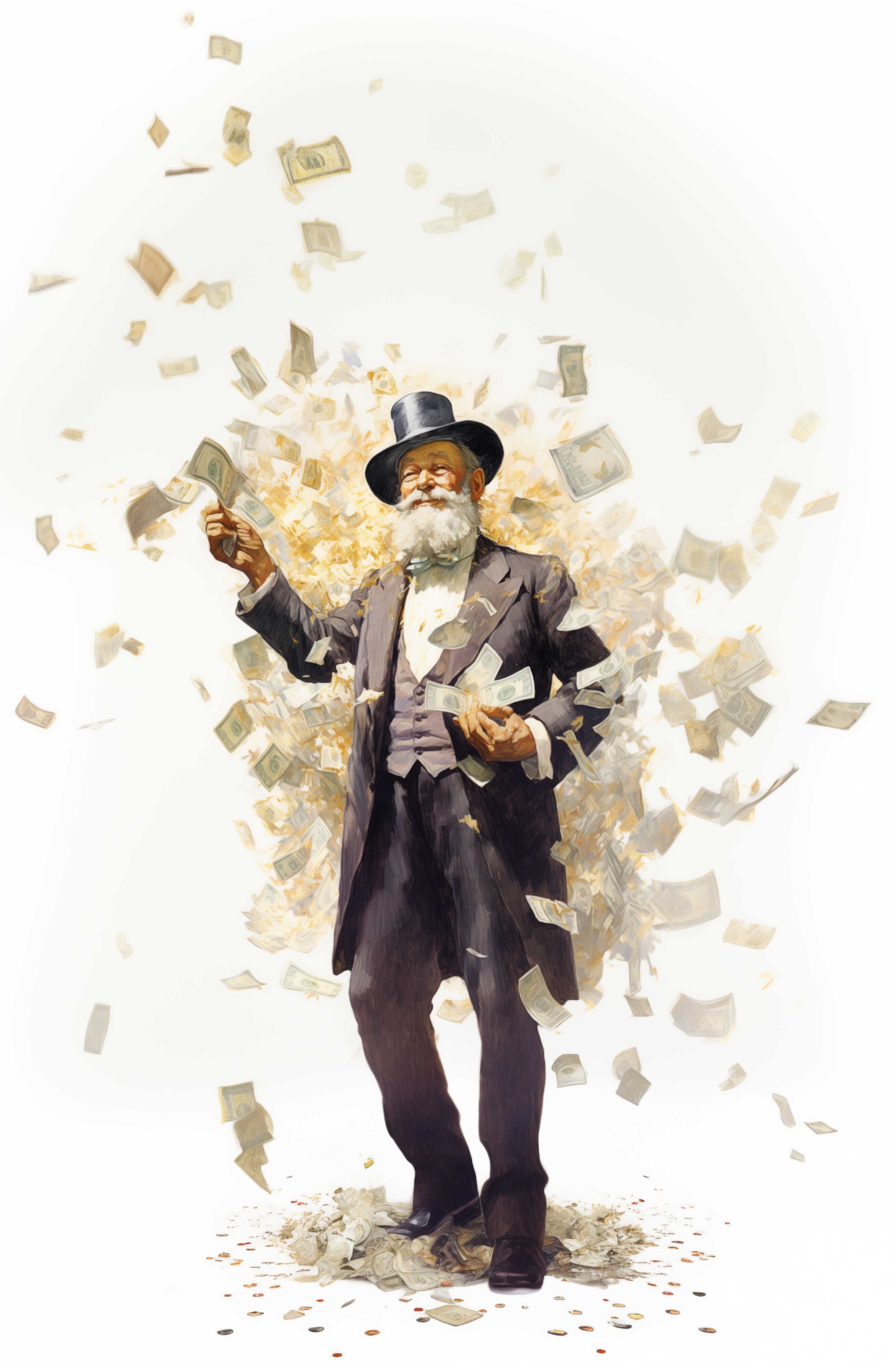 Isänpäivän muistoille 12.11.2023Primus inter pares – Ensimmäinen vertaistensa joukossa. Isänpäivästä on tullut kohdallani tapa vierailla sukumme ja etenkin sukunimemme juurilla luostarilaitoksen suojissa. Tämä perinne jatkuu nyt julkaisemalla kirjani saksalaisessa ikivanhassa kaupungissa, jonka juuret ovat luostarilaitoksen raunioilla. Heillä on tapana juhlistaa syntymäänsä heinäkuun kymmenes päivä eli samalla myös oman syntymäni aikoihin. Sellainen imartelee minua, olkoonkin etten tahdo ehtiä juuri tuolloin kirjojeni painopaikalle juhlistamaan myös luostarilaitoksen historiaa. Hyödyllisen taiteen puolesta. – ”Pro arte utili.” Lainaten näin taideteollisen korkeakoulun tunnuslausetta. Sen sijaan omat luostarilaitoksemme ovat olleet useinkin käyntini kohteina ja etenkin lähempänä heinäkuuta kuin isänpäivää. Olen näistä kirjoittanut väsyksiin saakka, jolloin jätän sukunimeni ja takavuosien verottajan lampuoteineen nyt rauhaan sekä keskityn tänään toipumaan maailman maineeseen kohonneen presidenttimme Martti Ahtisaaren muisteloista lähemmäs isänä olemisen tematiikkaan. Se kun on aiheena globaalina kiinnostava ja poikkitieteinen prosessi. Vai onko jotain tiedettä, joka ei tavalla tai toisella sivua aihetta isyys ja syntymä? Alkaen ”Isä meidän rukouksestamme” ja jumaluudesta osana kulttuurejamme sekä edeten sen arkipäiväisempään käyttöön. Alttarin ja kotilieden puolesta tai väliltä kirjoittaen. – ”Pro aris et focis.” (Cicero, Horatius, Sallustius). Oman aikamme isän ja samalla miehen arkeen myös lastensa kasvattajana, talouden ylläpitäjänä, joka paikan höylänä sekä sosiaalisena otuksenakin. Viihdetaiteilijana. Isänpäivä on aivan liian laaja aihe käsiteltäväksi, jolloin ohitettakoon se, sekä lainaten tekstiäni tältä päivältä, mutta mielestäni kiinnostavampaan aikaan osuen. Hetkeen, jolloin elimme pohtien omalle ajallemme paljon arkisempia aiheita, sekä lähtemättä halailemaan koko globaalin maailman ja maailmankaikkeuden isällistä olemustamme. Juhlapuheita pitäen ja leipää sekä sirkushuveja järjestäen. ”Panegyricus”   ”Panem et circenses.”Niinpä palaan jälleen vuoteen 2011, jo 1970 luvulla syntyneen kirjani ”Arctic Babylon I” ennusteiden suurten tapahtumien syntyvuoteen, jolloin samaan aikaan olin juuri saanut painosta kirjani sosiaalisen median muuttuvasta paradigmasta sekä toisen uuden mediayhteiskunnan innovatiivisista uudistuksistamme. Työn alla olivat puolestaan luetuimmat kirjani, edellinen sosiaalisen median taloudesta ja strategiasta sekä jälkimmäinen hybridiyhteiskunnan kouristelusta. Ne olivat tuolloin kirjoittaen ensimmäisiä vertaistensa joukossa. – ”Primus inter pares.” Olkoonkin, että ennusteet niille oli laadittu jo 1970 luvulla. Jos isä Paavi:”Papa”, olisi sen tehnyt, nämä nyt meitä riivaavat onnettomuudet olisi voitu välttää. Nyt rauha hankitaan isiemme työnä vain sodan avulla. – ”Paritus pax bello.”Täytin tuolloin vuonna 2011 täydet 60 vuotta ja yksi noista kirjoista muuttui samalla juhlakirjakseni. Se on luonnollisesti englanninkielinen lyhyine suomenkielisine tiivistelmineen. Monet oman aikamme jo arkiset käsitteet syntyivät tuolloin ja minut on mainittu niiden isänä. Tuossa merkityksessä käsite isästä on epämääräinen. Lapsesta kun voi kasvaa melkein mitä tahansa. Kulttuuri ja kasvattajat kun käsittelevät näitä lapsia kaltoin. Aikamme kun on suosinut uusien käsitteiden syntyä, mutta samalla myös niiden kuvaamista kenen tahansa ymmärrettävällä tavalla ja kasvattaen lapsia hyvinkin vapaana sekä vailla koulutusta. Usein tuskallista tietä pitkin. – ”Per viam dolorosam.” Aika on muuttunut uudeksi mutta askel on samanlainen. – ”Pari passu.” Tähän puuttui myös opettajakoulutuksen hankkinut presidenttimme Martti Ahtisaari. Tällaisen isyyden kohdalla onnistuminen on erityisen epävarmaa, eikä myöhemmin kasvava lapsi aina ole oikein omani näköinen, saati kirjojeni sisällä pysynyt hento ja vaipan vaihtoon valmis yöllinen valvottaja. Etenkin aasialaisten tapa nousta varhain aamuisin piti minua tuolloin hereillä yökaudet. Aivan kaikkia syntyvää en oikein omakseni myöntänyt. Oli isyystestin tulos sitten mikä tahansa. Osalla lapsistani oli erittäin tulinen luonne. – ”Perfervidum ingenium.” Ei jäänyt keskustelulle tilaa. – ”Parlatorium.”Pidin vuoden tauon ja palasin myöhemmin taas koneen äärelle, mutta nyt jo vapaana kirjailijana sekä hyvästellen liki helvetiksi muuttuneen hämäläisen psykososiaalisen työympäristön kouristelun globaalin maailman ahdistaessa kirjoittamaan kirjani tuhannen ja yhden vuoden tarinoistamme sekä enteistä ja utopioista, dystopioistamme. Tällainen vuosi oli terapeuttisesti tarpeellinen. Oli palattava isän roolista eksyksissä takaisin valoisampaan maailmaan oikeiden teiden kautta. – ”Per vias rectas.” Kukaan ei kestäisi toista samanlaista häpäisyä ja kiusaamiskulttuuria, paljon sitä kuvatenkin: ”Parem non fert”. Sukulaisenmurhaajaa – vanhemmanmurhaajaa. – ”Parricida” – ”Parenticida.” Tässäkin presidentti Martti Ahtisaari evakkona oli oppinut paljon omasta maastaan, sodistamme, veljessodista alkaen. Syntyivät kirjat mediayhteiskunnan suurten tapahtumien dramatiikasta. Norjalaisesta tragediasta illuusiotalouteen ja stagnaatioon sekä arabikeväästä Japanin tsunamiin ja jytkyvaaleihimme. Noiden kirjojen isäksi tunnustaudun tänäänkin ja niiden jälkeen liki kolmenkymmenen viimeisimmän siittäjäksi. Tosin pari viimeisimmän kohdalla nyt jo robotiikan sekä tekoälyn avulla kuvittajia maailmalta hakien ja siten isyyteni on vain puolittaista. Parhaatkaan kuvataiteilijat eivät kuitenkaan aina sovi oman aikamme kirjojen kuvittajina lastemme vanhemmiksi. Niin on vaativaksi muuttunut hybridiyhteiskunnan kouristelu ja sen suhde algoritmien elämään. Tätä harmitellen en halua haaskata ruokahaluani. – ”Perdere nolo famen.” (Martialis). Art Algorithms - Leonardo Da Vinci (AI Tulkinta)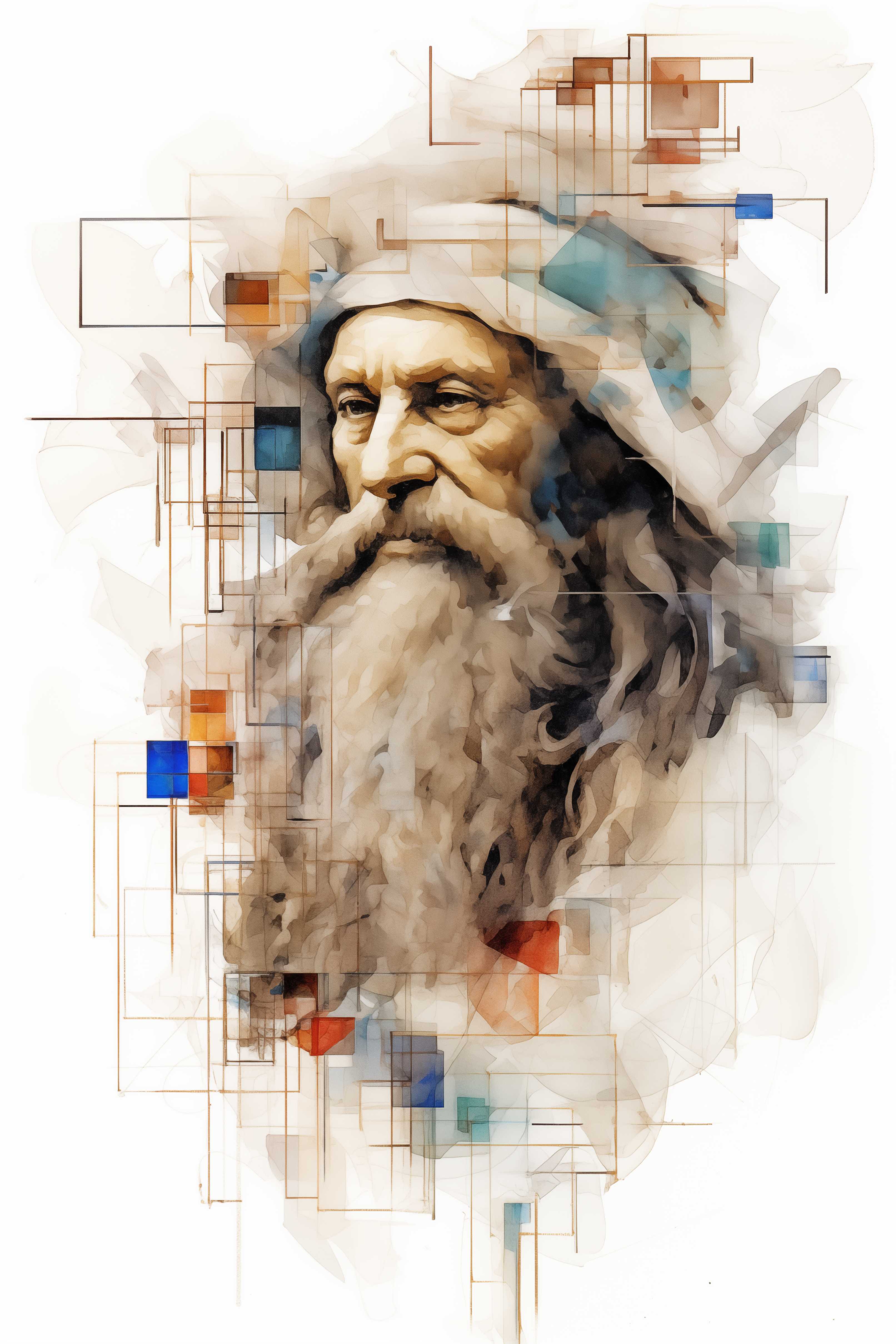 Hyvää isäpäivää 13.11.2011 – 12.11.2023Isänpäivä tuli Suomen vähän salaa 1970 luvun alussa. Almanakkaan merkittiin silloin marraskuun toiselle sunnuntaille muiden Pohjoismaiden tapaan isäinpäivä. Meillä almanakka on annettu Helsingin yliopiston hoidettavaksi ja nyt siitä ei yliopistolle kerrottu. Näin päivä poistettiin sieltä myöhemmin. Näin isänpäivä käynnistyi odotetusti Suomessa tuskallista tietä pitkin. – ”Per viam dolorosam.” Jo toistamiseen. Kulttuurisesti kirjava päivä. Isänpäivä palasi virallisesti yliopiston siunaamana takaisin almanakkaamme vuonna 1987. Toki päivää oli vietetty meillä ruotsalaisten kauppiaitten toimesta jo 1950 luvun puolella ja Yhdysvalloista oletettavasti tänne siirtyneenä. Siellä päivä tosin on kesäkuussa vietettävä, kuten pääosassa globaalia maailmaa. Meillä oli jo suviaikaan ruuhkaa vapusta, toukokuun toisesta sunnuntaista ja äitienpäivästä alkaen sekä jatkuen juhannukseen. Uutta hukkumistapahtumien rypästä ei heinäkuulle isille kaivattu. Epäiltiin isien olevan yhä useammin viinin vaikutuksen alaisia. – Per vinum.”Isänpäivä ei ole vakiintunut tietyksi päiväksi maailmalla, mutta kaikkialla sitä silti vietetään ja sen menot ovat kirjavat syntytavasta sekä viettopaikan mukaan muuttuen. Siinä on samoja kulttuurisia eroja kuin euroalueen tai eurooppalaisen yhteisön synnyssä ylipäätään. Ei olla oikein yksimielisiä, säännöt ovat kirjavia ja kaikki eivät niitä joko tunne, tunnusta tai ovat halukkaita niistä tinkimään. Tutuksi politiikan kieleen on tullut käsite EVVK, ei voisi vähemmän kiinnostaa. Näin isänpäivää alettiin viettää liki omalla vastuulla. – ”Periculo suo.” Suo kuokka ja Jussi oli suomalaisille tuttu. Parthialaisia aikoja vain petollisempi. – ”Parthis mendacior.” (Horatius). Pelkkä kärsimysnäytelmä. – ”Passio.” Isänmaan isä: ”Pater patriae” myönsi siinä isälleen tehneensä syntiä. – ”Pater, peccavi.”Joku ministereistämme käytti sitä Suomen Kuvalehden kertomana (SK 45) tyyliin “Voi vittu mitä paskaa! Ei voisi vähempää kiinnostaa” Pohjoismaiden Neuvoston kokouksessa laadittaessa siellä iltajuhlan buffetlistaa, käyttäen “skandinaaviskaa “, suomalaista konferenssiruotsia. Samalla lehti (SK 45) kirjoittaa, kuinka “Armo söi moraalin kapitalismista” ja pääkirjoituksessaan eurosekoilustamme otsikkoa “Rappion tie”. On ymmärrettävää, että ulkoasioistamme vastaavilla ministereillä, maan isillä, on muutakin, ja tärkeämpää euroalueen ytimessä, kuin takavuosien neuvoston buffetlistat. Ilta päättyi väkivallan kautta – ”Per vimi.”Jumaluus ja shamanismi. Miehiseen kulttuuriin ei kuulu samanlainen tradition ylläpito ja kuri kuin mitä äideillä on omana päivänään, buffetlistat. Miehet ovat enemmän metsästäjiä ja luolan pito kunnossa riitti heille. Yhteisön ja perheen ylläpito on jäänyt feminiiniseksi vähän kaikkialla globaalissa maailmassamme. Ei vähiten Etelä Euroopan matriarkaalisessa katolisessa kulttuurissa. Siellä isän päivän vietto on vielä ongelmallisempi, niin ajan ja paikan haussa, kuin meillä. Isään ja isyyteen ei liity madonnamaista elämää, palvontaa ja kotihengettärenä hakemista. Kristus syntyi hänkin isättömänä, Jumalan poikana. Tuo tie vei kärsimysten kautta tähtiin. – ”Per aspera ad astra.”. Miehinen jumaluus on toinen kulttuurinen ongelma saada aikaan yhteistä tapaa viettää luomakunnan kruunun sellaista päivää, joka täyttäisi kaikkien toiveet ja vaatimukset. Joulun läheisyys tuo kristityille mieleen sekä Isän, Pojan että samalla Pyhän Hengen. Isä meidän rukouksessamme isä on asettunut abstraktiin paikkaan sielussamme ja siellä se oli myös palvoessamme herooista Ilmarista, jonka paikka oli jossain Pohjantähden suunnalla. Mukaan tuli myös kuolemansynnit, perisynti miehen kokemana. – ”Peccata mortalia.” – ”Peccatum originale.” Luostarilaitoksen vuosisataisena lampuoitina uskon tuntevani mistä kirjoitan. Mitä nämä miehet luostarilaitokseen sulkeutuneena siellä tekevät. Tuomas Kemppiläistä lainaten: ”Pater sancte, sic transit gloria mundi.” ”Pyhä isä, niin katoaa mainen kunnia.”Myöhemmin Ukko Ylijumala kavensi valtaa kaappaamalla itselleen toisen lautasen paikan, sähköiset ukkosmyrskyt. Nyt lautanen on palautettu takaisin Ilmarisen käyttöön ja parlamentarismia palvellen. Joku epäilee siihen liittyvän juonittelua ja salaliiton. Perustuslain muuttaminen mukaillen tulevia vaaleja on miehistä puuhaa ja isien työtä nyt äitien kanssa siitä sopien. Näin isänpäivän hohde koki taas uuden kolhun ja euroalueesta alkoi tulla vapaaehtoinen liitto, josta voi myös erota. Äidit pakkasivat tavaransa ja lapset mukaansa. Rauha maapallolla järkkyi. – ”Pax orbis terrarum.” Taas me jouduimme mieron tielle ja Pietarin perintömaalle. – ”Patrimonium Petri.”Sukupuolineutraali isä. Isän paikka on, taas kerran, muuttumassa postmodernissa yhteiskunnassamme ja sen sukupulineutraalissa elämässä entistäkin epämääräisemmäksi. Samalla kun naisen asema ja äitiys näyttäisi vahvistuvan, miehen ja isän asema on entisestäänkin horjumassa. Kännykkäisät ja kotipinnarina uraansa rakentavat vanhemmat eivät oikein löydä paikkaansa isänä. Syntyy ongelmia pohdittaessa, millaista traditiota tuohon päivään voisi liittää, kun samalla perheet ja yhteisöllisyys ovat nekin rapautumassa ja kovin kirjavia. Isänä olemisen identiteetti on kadoksissa. Suomessa se katosi jo pitkien sotavuosien aikana. Miehet alkoivat jopa viihtyä korsuissaan. – ”Isänmaa on siellä missä on hyvä olla.” – ”Patria est ubicumque est bene.” (Pacuvius). Yöllinen pelko: ”Pavor nocturnus”, muuttui ikuiseksi rauhaksi: ”Pax aeterna.” Se tuo mieleeni vaikeasti sodassa haavoittuneen kummisetäni ja nyt presidentti Ahtisaaren. Presidentinvaaleissa on yleensä valittu maan isää, mutta nyt vallassa on maan äiti ja niin myös vanhat traditiot vallasta ja sen käytöstä miehisenä ja isään liittyvänä ovat katomassa siinä missä aiemmin kuvattu shamanismi. Tieteen teossa valtaosa on naisia ja niin alkaa olla myös kirkkovallan kohdalla ja vanhastaan näin on ollut hoitajien sekä opettajien ammateissa. Kuntien virat ovat liki naisten “miehittämiä” ja kuntapuolueet ovat nekin naisvaltaisia. Isän valta: ”Patria potestas” ja Pietarin perintömaa: ”Patrimonium Petri”, ovat kuin kuolemansynnistä kirjoittaisit: ”Peccata mortalia.” Korporatiivisen kunnan, naisten hoitaman, ja valtion on vaikea toimia ottamatta huomioon sukupuoliroolien merkitystä tai asemaa muuttuvassa maailmassa ja nyt jo rapautuvassa globaalissa markkinataloudessa, kapitalismissa. Kaikki vanhat ismit, kapitalismi, sosialismi, liberalismi, korporativismi, ovat kriisissä. Niin myös sukupuoli ja sen käyttö uudessa uljaassa maassamme. Enää ei voi Yhdysvalloissa puhua isistä ja valituista (senaattoreista) – ”Patres conscripti.” Isänvalta on menneen talven lumia. – ”Patria potestas.” Vain joitakin urheilijoita näkee paenneena Pelionin Oylmpoksen päälle: ”Pelion imposuisse Oylmpo.” Lätkäjätkiä heittelemässä koripalloa.Kirjasuositukset isänpäivälle. Isänpäivästä Wikipediassa on vain muutama rivi, ja siellä kerrotaan, kuinka päivän perinteisiin kuuluu käydä vierailemassa isien luona, viedä joku lahja, ainakin niiden vanhimpien, vielä elossa olevien. Voi olla, että aikanaan päivä muuttuukin vainajien päivän yhteyteen, jos samalla kaupallinen traditio ja kapitalismi kokee pysyviä kolhuja. Ei ole oikein mitä hankkia, saati kenelle, sukupuolettomalle, ennen joulun kulutushuumaa ja hurmosta, paniikkia. Mitä tarkoittaakaan käsite ”Pater patrie” – Isänmaan isä. ” Raha ei ehkä olekaan kaikkien asioiden ainoa ohjaaja. Publius Syrus on ehkä tänään väärässä: ”Pecunia unum regiment est rerum omnium.” (Publius Syrus).Vielä tänään suosittelen isänpäivänkirjoiksi edellisessä mystisen 11.11. 11. päivän jo luettelemieni Kurt Vonnegutin ja venäläisten kertojien rinnalle, joista Dostojevskia pidän nyt sopivimpana valintana hänen humaanin ihmisnäkemyksensä vuoksi, uusien naiskirjailijoittemme sotakuvauksien rinnalle. Finlandia ehdokkain heitä on useampia ja aiemmin “ketustuspäivää” kuvatessani esittelin jo lappialaisen nuoren Katja Ketun. Samalla isänpäivänä tutuksi tulee myös kätilönä toimiminen. Rauhakin hankitaan sodan avulla. – ”Paritur pax bello.” Oletko ikinä ajatellut?Isä ja isänpäivä. ChatGPT   Robotiikan ja tekoälyn tapa kuvata isyys ja isänpäivä on koruton:Isänpäivä on juhlapäivä, jolloin kunnioitetaan isyyttä ja isien roolia perheissä. Päivää vietetään eri puolilla maailmaa eri aikoina, mutta monissa maissa isänpäivä on marraskuun toisena tai kolmantena sunnuntaina. Isänpäivä on vastine äitienpäivälle, joka on omistettu äideille.Isänpäivän juhlinta vaihtelee maittain, mutta monet perheet osoittavat arvostustaan isille lahjojen, korttien, aterioiden tai muiden huomionosoitusten kautta. Lapset voivat tehdä koulussa tai päiväkodissa askarteluja ja kortteja isilleen. Monet ihmiset myös käyttävät tilaisuutta viettää aikaa yhdessä perheensä kanssa.Isänpäivä on hyvä mahdollisuus osoittaa kiitollisuutta ja rakkautta isille sekä muille miehille, jotka ovat toimineet isähahmoina. Juhlapäivä on usein tilaisuus vahvistaa perhesiteitä ja muistuttaa isien tärkeydestä perheiden hyvinvoinnissa.Oikein hyvää isänpäivää suomalaisille isille ja isoisille. Muista tehdyt sopimukset – ”Pacta conventa.” Joista tärkein on: ”Pactum tacitum.” – Äänetön sopimus. Sekä luonnollisesti perisyntisi: ”Peccatum originale.” Rauha kanssasi – ”Pax tetum.” Roomalainen rauha – ”Pax Romana.”Lokalisaatioratkaisu käyttäen robotiikka algoritmeineenArctic Babylon - Sandro Botticelli (AI Tulkinta)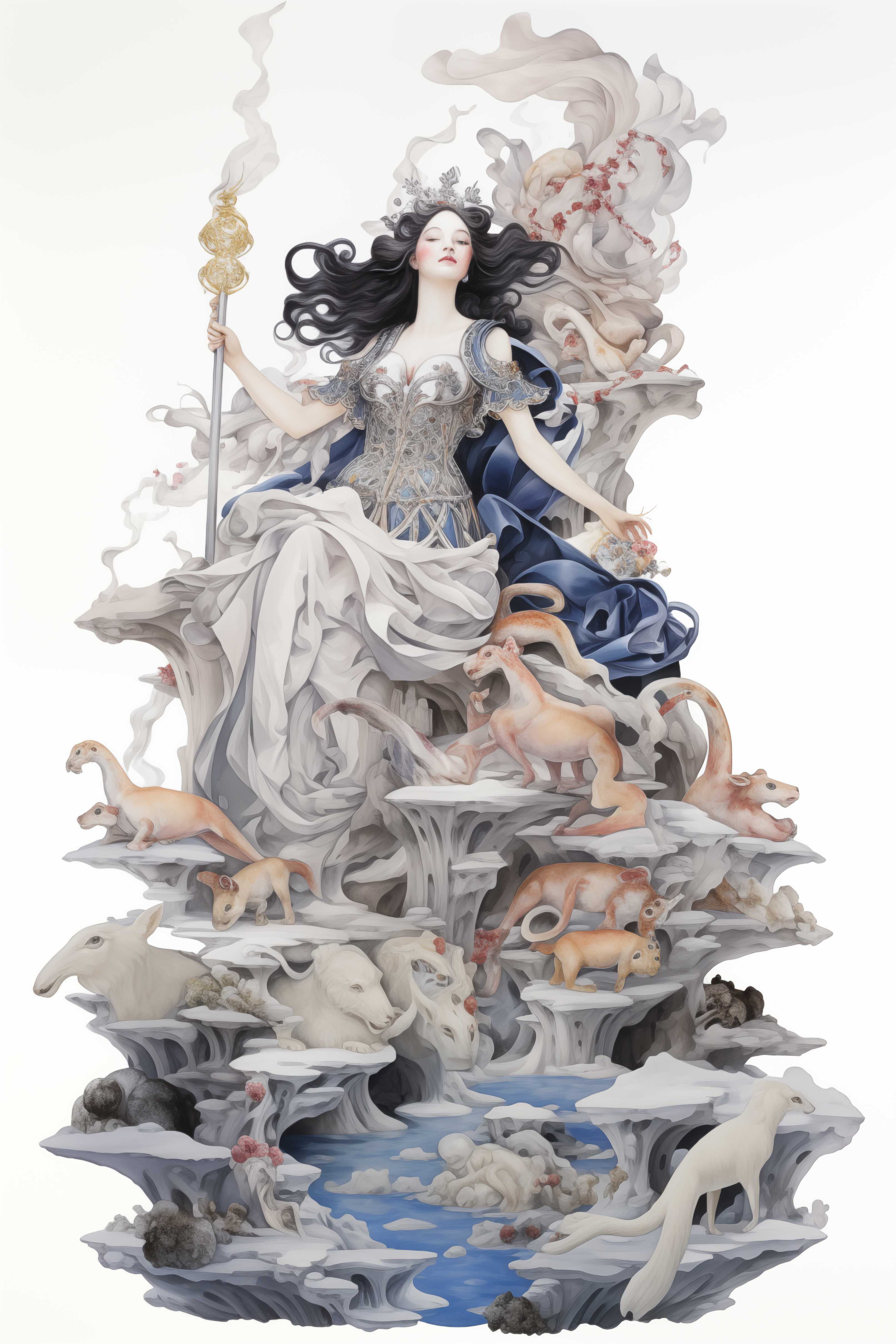 Media literate - Leonardo Da Vinci (AI Tulkinta)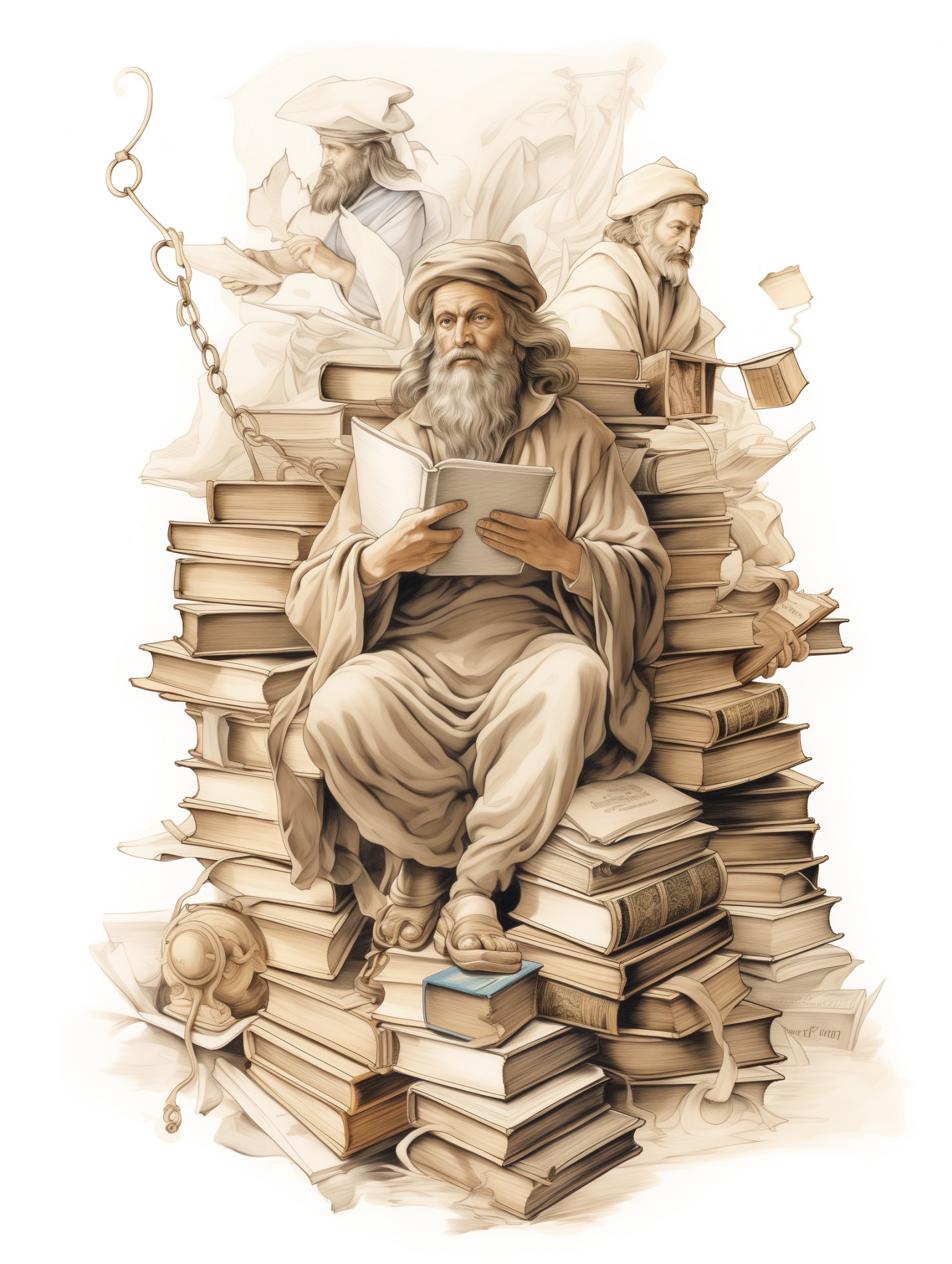 Salvo sensu – Teveellä järjellä 13.11.2023Isänpäivän iltana lueskelin saamaani postia ja kirjallisuutta, mukana myös julkaisu taiteen klusterin teoriasta. Kirjoittaja oli minulle toki entuudestaan tuttu Berys Gaut. Voidaan puhua myös Gautin klusteriteoriasta ja sen avainkäsitteistämme. Yksityiskohtainen tarkastelu Berys Gautin klusteriteoriasta taiteen määrittelyssä, yhdessä Stephen Daviesin ja Aaron Meskinin kritiikkien kanssa, tarjoaa kattavan yleiskuvan keskustelusta oman aikamme taiteen määritelmään ja luonnehdintaan. Siinä edetään ikään kuin pyhyydellä ja viisaasti.   ”Sancte et sapienter.” Tutkijan ja taiteilijan on kyettävä sietämään myös kritiikkiä. Puretaan siis joitakin keskeisiä kohtia analyysista. Mutta ennen sitä VAROITAN lukijaani tekemällä tämä analyysi tarkoituksella mahdollisimman perusteellisesti lainaamalla ensin tutkijan: 1) Alkuperäistä englannin kielistä tutkimustaan ja sen kritiikkiä. 2) Siirtämällä tämän tutkimuksen algoritmien ja robotiikan arvioitavaksi sekä 3) Tässä tapauksessa johdattelemalla algoritmit tekoälyineen pohtimaan uutta tutkimustehtävää, joka tässä tapauksessa liittyy mm. lokalisaatioehtojen arvioimiseen uuden vaativan yritystoiminnan käynnistämisessä. Tavoitteena terve liikevoitto. – ”Salve lucrum.”Kyse on siis nopeasti harjoitustehtävästä käyttää robotiikka ja algoritmeja vaikkapa Yhdysvalloista Suomeen saapuvana ja täällä yritystoimintaa pohtivan maallikon käyttöön. Tuntematta Suomen oloja tai modernia, luontoon ja vaikkapa matkailuun liittyvän yritystoiminnan käyttöön sopivia käyttämättömiä mahdollisuuksia. Ihmisen maun tuntien. – ”Sapiens.”Toki tämä yrittäjä voisi olla myös suomalainen. Miksi ei olisi. Alue ja hanke vaikuttaa kiinnostavalta, kunhan siihen ensin tutustuu. Robotiikka ja algoritmit kertovat, mitä se voisi olla? Oma osuuteni on eläkkeellä olevana, ja aihetta hiven tuntevana professorina ja useammassa tiedekunnassa, yliopistoissa ja tiedepuistoissa (science parks) maailmalla liikkuneena tohtorina, näitä tehtäviä yhtenään hoitaneena, seurata robotin onnistumista ja nopeutta ongelman ratkaisijana yrittäjän käyttöön. Harvemmin kuitenkaan juuri Suomessa. Ilmiö on Suomessa vieraampi ja hallintomme poikkeaa byrokraattisena hitaudessaan sekä politisoituneenakin vaikkapa käytännöstä Yhdysvalloissa toimien. Molemmissa kaunopuheisuutta löytyy riittävästi, mutta viisautta liian vähän. Juuri siksi mukana on robotiikka ja tekoälyn tapa ratkaista ongelma hetkessä. ”Satis eloquentiae, sapientiae parum.”Lähdetään liikkeelle Gautin teorista. Sen lukeminen ei ole välttämätöntä prosessin ymmärtämiseksi, mutta se on sopivaa lämmittelyä ilmiön sisälle, alkaen alan tiedemiesten tekemistä havainnoista, niin mutkikkaita kun ne maallikolle usein ovatkin. Teorian ohittaminen (toiminnan sisältö) ei johda itse idean lokalisaatiosta (sijaintipaikan hankkimisesta) kaatumiseen hankkeen puuhamiehiltä tai naisilta. Muutama liuska olisi kuitenkin hyvä tuntea vaikkapa alan tiedettäkin (Cluster art – Art of clusters). Tunnen toki yrityksiä, joissa pellavaohjelmaa toteutetaan teolliseen jalostukseen erottamatta kuitupellavaa öljypellavasta, saati niiden viljelystä ja käyttöominaisuuksista, jalostusmahdollisuudesta, saati tuotekehittelystä. Se ei ole ydinfysiikkaa, mutta vaatii kuitenkin hiven taustojen tuntemistakin sijaintiehtoja pohdittaessa. Ja kun muut eivät tunne, algoritmit ja robotikka tuntevat. Joskus kylliksi ja ylikin. – ”Satis superque.”Gautin klusteriteoria:The Cluster Theory of Art: is it a plausible one? Attempts to define the concept of art, both historically and recently, have largely failed according to Berys Gaut. The cluster account, or cluster theory of art proposed by Gaut attempts to characterise the concept of art using criteria rather than giving an essentialist definition. Gaut claims that the cluster theory is anti essentialist, although Stephen Davies and Aaron Meskin disagree with this claim. Davies’ response to the cluster theory is aimed at Gaut’s belief that the theory lends plausibility to anti essentialism within aesthetics , whereas Meskin attacks Gaut’s notion of ‘counting toward the application of a concept’ by proving that apparently irrelevant properties will count toward the theory’s criteria . Although this renders the cluster theory flawed, Meskin provides five ways in which the problem of irrelevant criteria could be fixed. Davies points out that “Gaut is more interested in defending the general appropriateness of the cluster analysis than the particular items he identifies as belonging to the cluster.” The particular criteria Gaut uses to characterise the concept of art are as follows: (1) possessing positive aesthetic properties, (2) being expressive of emotion, (3) being intellectually challenging, (4) being formally complex and coherent, (5) having a capacity to convey complex meanings, (6) exhibiting an individual point of view, (7) being an exercise of creative imagination, (8) being an artifact or performance that is the product of a high degree of skill, (9) belonging to an established artistic form, and (10) being the product of an intention to make a work of art. Not all artworks or instances of art possess all of these criteria. This should not make something less of an artwork, since a lot of art challenges such notions and tends to break boundaries, which, I think, is important in refreshing what ideas of art are. If art did not do this, then it would mean that a lot of works would follow the same paradigm and would mean that art would not surprise or challenge us; and if art no longer surprises or challenges us, then our interest in it would diminish. Furthermore, Davies notes that Gaut does not acknowledge other versions of the cluster theory. For instance, E. J. Bond observes, “a set of conditions may be sufficient for something being art though no single member of the set is either necessary or sufficient.” This open minded approach to art is good, since it allows non conventional artworks (that may not possess any of the given criteria) to count as art. Gaut believes his cluster theory to be anti essentialist since it “allows for many different ways in which something might qualify as an artwork… what is uncovered is not an underlying essence but merely an enumeration of the concept’s possible extension.” Davies disagrees with this and claims that the cluster theory indicates another way for essentialism to be true. This is because Gaut’s theory supports the view that art can be defined with necessary and sufficient conditions. Thus, Gaut’s theory formulates a disjunctive definition since it captures unifying principles in artworks. Meskin appeals to Wittgenstein’s discussion of family resemblance, which Gaut’s theory is inspired by. Wittgenstein’s ‘don’t think, but look!’ statement is tested by Meskin, who shows that it allows for irrelevant criteria. The statement tells us to look at how the concept and word itself is used in language – people attribute irrelevant properties such as ‘being present in an art gallery’ and ‘having high monetary value’ to artworks. These are not necessary criteria for the concept of art. Therefore, the ‘don’t think, but look!’ approach does not help us at all when deciding what properties to add to the cluster theory because irrelevant properties will not help characterise (nor define) art accurately. Meskin suggests that Gaut should pursue an INUS like approach to solve the problem of irrelevant criteria in his cluster theory. This approach aims “to distinguish between properties that truly count toward the application of the concept art and mere pseudo criteria.” Meskin gives us a rough idea of what this entails: “[an] INUS condition is a condition that is insufficient on its own for an effect but is a necessary (‘non redundant’) part of a condition which is sufficient but unnecessary for that effect.” However, Meskin notes that this method also raises some problems. It will mean that Gaut would have to argue for the non superfluousness of the properties that he gives. Perhaps Gaut should reconsider what ‘counts toward’ being a work of art. I think this would be a great challenge since art is everchanging, and even if Gaut were to compile a list of what essentially counts toward being a work of art, it would have to be constantly revisited to include all instances of art. Perhaps art cannot be defined for this very reason. Gaut believes that his cluster theory is anti essentialist and asserts that the plausibility of the theory means that art cannot be defined. These are both very far fetched claims, especially the second one, as he does not prove either convincingly. Davies argues that it “lends no support to anti essentialism and, in fact supports the view that art can be disjunctively defined.” In terms of defining or characterising art, Meskin raises a strong point against Gaut’s supposed anti essentialist account. He points out that if all the cluster theory involves is that “no properties criteria of art are necessary conditions, then there may be other non criterial properties that are necessary, and traditional definition is not precluded.” This is another way in which the cluster theory is flawed and further falls into an essentialist approach when a traditional definition is not excluded. When Gaut examines his ten criteria, he also argues that each one is not necessarily required, so this leaves us in a problematic situation. However, I think that the cluster theory does help us generally understand what the concept of good art is, although it does not exactly pin the definition down to an entirely accurate one. Instances of ‘bad’ or unconventional art are somewhat neglected by the cluster theory, which is another reason why I think the criteria is not comprehensive. Meskin brings Thomas Adajian’s claim into his argument, that Gaut’s “resources for answering the question what is the argument for the indefinability of art? are scarce.” Gaut says that objections to the ten criteria he provides does not undermine the form of the cluster theory, although Adajian says that this undermines the possibility of turning to the inductive argument against the possibility of giving a definition of art. Adajian also points out that Gaut does not accept Morris Weitz’s argument for the indefinability of art, which pays attention to the creativity behind art in general. As a result, Gaut does not provide a decent argument for the indefinability of art to which he claims. Even if the cluster account is true, this does not mean that art is indefinable as a result. Gaut has made an invalid assumption here. For someone to say that some art relevant features are more important than others take a bold chance with their opinion. However, I think that ‘the item is intended to be art’ is somewhat important. Knocking over a bucket of paint onto a large canvas by accident can be done by anyone. An artist’s kick is no different to a ‘non artist’ kick. However, when I say this, I also consider the fact that an artist can create something aesthetically pleasing, (which communicates many other art relevant features such as depicting creative imagination and inviting cognitive and emotional involvement of its audience and so on) and not realise it. Perhaps the artist is creating the artwork out of habit or boredom but has not considered it a piece of art, or not good art. Would an artist consider their creative endeavours non art? Even if an artwork is lacking intention for it to be art, this does not diminish other people’s appreciation of it necessarily. However, by having the intention, this means that the artist would try their very best to produce an artwork that, to their standards, is ‘art’. I think that intention is important, but not necessary for something to be art. Not all art relevant features are possessed by all artworks necessarily. For instance, someone could look at Jackson Pollock’s drip paintings and exclaim ‘a five year old could do that!’ or ‘what do these paint drips and splatters mean?’ such comments would deny at least two art relevant features. That is ‘it has the capacity to communicate complex meanings’ and ‘its production requires skill’. Little would they know that Pollock was a very famous and influential figure in the abstract expressionist movement. Another example of artworks, which do not possess all art relevant features, are Barnett Newman’s paintings. They are simple, mainly solid colour paintings featuring anywhere between one to five lines, or strips. It is highly likely that such paintings are intended to be art by Barnett since he has done many similar ones. However, the subjective viewer may not be able to see how lines on a solid colour show that it possesses aesthetic, expressive, formal, or representational properties. The viewer may not draw much meaning from it either, and as with Pollock, claim that the artwork did not require much skill or effort at all. Furthermore, they could say that the paintings are not a source of pleasure in themselves. Even though an objective interpretation of the paintings may be different, where the viewer has a vast knowledge of abstract expressionism, an objective viewer could still say that the artwork did not require skill due to the work’s simplicity. Traditional definitions of art attempt to specify necessary conditions for something to be a work of art. It is no wonder why such definitions have failed with the rise of modernism, postmodernism, minimalism, cubism, expressionism, and other kinds of contemporary art. Perhaps there should not be any rules or necessary conditions for art since art has many communicative functions, which should not be restricted by our current understanding of the concept. To do so would undermine the subjectivity of art appreciation. For instance, some people do not regard graffiti art or street art as a kind of art because, among various other reasons, it is subversive and confrontational; two things which somewhat set itself apart from traditional ideas of art. However, to say that the purpose of art is to ‘communicate a message’ would not be much help at all. The idea of the artist has become more significant than artwork itself. Most of us know that people such as Andy Warhol, Leonardo da Vinci, Picasso, Monet and so on were artists. If we are going to try to pin a necessary condition to art, it is that art must be created by an artist. However, there are various problems with this idea: what qualifies someone an artist? How does one become an artist, and what does it mean to produce art? Here we have encountered an epistemic circularity and we come back to the question of what the definition of art is. If whatever an artist creates counts as art, then a few scribbles on a piece of paper by the artist would satisfy this claim. Most people would say that this is absurd! Gaut’s cluster theory may be flawed, although it is an improvement over traditional definition. I don’t think a definition of art would be useful anyway, since art constantly challenges assumptions, conventions and beliefs regarding art and would therefore render any definition or version of the cluster theory as inaccurate. It is useful to note that artists have the potential to indirectly create art by using other people to make it. The artist could then imbue it with their authorship, and it would be art. Duchamp’s Fountain is like this idea of taking authorship of an object not created by the artist. There are also many instances of collaborative art, where authorship is anonymous. In summary, Gaut’s cluster theory is contestable and does not provide us with a plausible anti essentialist account within aesthetics. Davies proves that the cluster theory amounts to a disjunctive definition since it captures unifying principles in artworks. He sees it as a theory that ironically indicates another way for essentialism to be true. Gaut’s criteria are not present in all artworks, nor are all art relevant features, although this provides us with a rough guide to what basic notions of art are. Considering all of this, it will be a very hard task to provide a comprehensive definition of an ever changing things such as art. Perhaps we will never be able to fully define art for this very reason. Bibliography: Davies, Stephen. “The Cluster Theory of Art”, British Journal of Aesthetics, 44, (2004): 297 300. Gaut, Berys. “’Art’ as a Cluster Concept”, Theories of Art Today. N. Carroll (ed), (Madison: University of Wisconsin Press), (2000): 25 44. Meskin, Aaron. “The Cluster Account of Art Reconsidered”, British Journal of Aesthetics, 47, (2007): 388 400.Tässä vaiheessa kutsun mukaan robotiikan ja keskustelu käynnistyy aluksi englanniksi. Tekoäly taitoineen saa tehtäväksi jäsennellä tiedettä nyt myös itselleen sopivaksi, jolloin hän on valmis myös perehtymään jäljempänä hänelle asetettaviin kysymyksiinkin. Aivan tyhjästä hänen ei pidä lähteä pohtimaan tehtävää, joka vaatii edes yhden pienen artikkelin tuntemista tuekseen. Ei tuhansia artikkeleja aina ensikään. Sellainen tiedemies, algoritmeista kiinnostunut, on harvoin valmis pohtimaan löydöstensä muuttamista yritystoiminnaksi. Hän kun tietää vain yhä enemmän yhä vähemmästä, olkoonkin että tieto olisikin kullan arvoista yrittäjälle, joka tietää pinnallisesti yhä vähemmän yhä enemmästä ja muistuttaa jossain määrin myös poliitikkoa. Yhtenään ministerin salkkuakin vaihtaen. Toimittaja muistuttaa hänkin tällaista henkilöä. Aiheet vaihtuvat pääkirjoitussivulla päivittäin. Robotti ja algoritmit eivät kuulu kuitenkaan kumpaankaan inhimillisin rajoituksin toimiviin tapauksiin väittelyineen pulputen samalla suuria elämänviisauksia – ”Sapientias ebulliens.” Tervetulua ChatGPTMiltä lukemasi vaikuttaa: How are you today? Did you sleep well?ChatGBTYour detailed exploration of Berys Gaut's cluster theory of art, along with the critiques by Stephen Davies and Aaron Meskin, provides a comprehensive overview of the debate surrounding the definition and characterisation of art. Let's break down some key points from your analysis:Gaut's Cluster Theory:1. Anti Essentialism: Gaut's cluster theory is presented as anti essentialist, rejecting the idea that art can be defined by a set of necessary and sufficient conditions.2. Cluster Criteria: The ten criteria Gaut proposes to characterize art include positive aesthetic properties, emotional expression, intellectual challenge, formal complexity, capacity for conveying meanings, individual point of view, creative imagination, high skill, belonging to an established form, and intentional creation.3. Variability in Artworks: The theory acknowledges that not all artworks possess all criteria, allowing for diversity and innovation in the art world.Critiques by Davies:1. Disjunctive Definition: Davies argues that Gaut's cluster theory, despite claiming to be anti essentialist, leans towards a disjunctive definition, suggesting that art can be defined with necessary and sufficient conditions.2. Unifying Principles: Davies contends that the cluster theory identifies unifying principles in artworks, which can be seen as essentialist in nature.Critiques by Meskin:1. Irrelevant Criteria: Meskin raises concerns about irrelevant properties being included in the cluster criteria, potentially leading to a flawed characterization of art.2. INUS Approach: Meskin suggests an INUS like approach to address the problem of irrelevant criteria, distinguishing between properties that truly count toward the concept of art and mere pseudo criteria.Additional Considerations:1. Subjectivity of Art Appreciation: The essay discusses the subjectivity of art appreciation and the challenge of defining art due to its ever changing nature.2. Importance of Intention: The intention of the artist is considered, with the acknowledgment that intention may not be necessary for something to be art but can still be important.3. Challenge to Traditional Definitions: Traditional definitions of art are criticized for failing to encompass the diverse forms of contemporary art.4. Role of the Artist: The essay questions whether the definition of art should include the requirement that art must be created by an artist, leading to issues of defining who qualifies as an artist.5. Potential for Indirect Creation: The concept of indirect creation, where an artist imbues authorship onto an object created by others, is explored.Conclusion:1. Challenges in Definition: The essay concludes that providing a comprehensive definition of art is challenging due to its ever changing nature, and even Gaut's cluster theory has limitations.2. Inadequacy of Definitions: The inadequacy of traditional definitions is highlighted, and the essay suggests that defining art may undermine its inherent nature of challenging assumptions and conventions.Bibliography:The bibliography provides a list of key sources, including works by Gaut, Davies, and Meskin, contributing to the academic discourse on the philosophy of art.Your essay offers a thorough examination of the cluster theory and its criticisms, engaging with the complex and ongoing conversation surrounding the definition of art.Voisitko kääntää vielä havaintosi suomalaisille lukijoilleni. Minuun he eivät usko samalla tavalla kuin robotiikkaan ja algoritmeihin sekä tekoälyn tapaan luokitella ja analysoida lukemansa mutta nyt myös suomeksi: ChatGPTYksityiskohtainen tarkastelu Berys Gautin klusteriteoriasta taiteen määrittelystä, yhdessä Stephen Daviesin ja Aaron Meskinin kritiikkien kanssa, tarjoaa kattavan yleiskuvan keskustelusta liittyen taiteen määritelmään ja luonnehdintaan. Puretaan joitakin keskeisiä kohtia analyysistasi:Gautin klusteriteoria:1. Anti oleellisuus: Gautin klusteriteoria esitetään antioleellisena, hylkäämällä ajatus siitä, että taidetta voidaan määritellä joukoksi välttämättömiä ja riittäviä ehtoja.2. Klusterikriteerit: Gautin ehdottamat kymmenen kriteeriä taiteen luonnehtimiseksi sisältävät positiiviset esteettiset ominaisuudet, tunteellisen ilmaisun, älyllisen haasteen, muodollisen monimutkaisuuden, kyvyn välittää merkityksiä, yksilöllisen näkökulman, luovan mielikuvituksen, korkean taidon, kuulumisen vakiintuneeseen muotoon ja tahallisen luomisen.3. Teosten vaihtelevuus: Teoria tunnustaa, että kaikki teokset eivät omista kaikkia kriteereitä, mahdollistaen monimuotoisuuden ja innovaation taidekentässä.Daviesin kritiikit:1. Disjunktiivinen määritelmä: Davies väittää, että Gautin klusteriteoria, huolimatta antioleellisuudestaan, kallistuu disjunktiivisen määritelmän suuntaan, antaen ymmärtää, että taidetta voidaan määritellä välttämättömillä ja riittävillä ehdoilla.2. Yhdistävät periaatteet: Davies väittää, että klusteriteoria tunnistaa yhdistäviä periaatteita teoksissa, mikä voi näyttäytyä oleellisena.Meskinin kritiikit:1. Irrelevantit kriteerit: Meskin tuo esiin huolen siitä, että klusterikriteereihin voi sisältyä epäolennaisia ominaisuuksia, mikä saattaa johtaa virheelliseen taiteen luonnehdintaan.2. INUS lähestymistapa: Meskin ehdottaa INUS tyyppistä lähestymistapaa käsittelemään irrelevanttien kriteerien ongelmaa, erottaen ominaisuudet, jotka todella vaikuttavat taiteen käsitteeseen, ja pelkät pseudokriteerit.Lisätarkastelut:1. Taiteen arvioinnin subjektiivisuus: Essee käsittelee taiteen arvioinnin subjektiivisuutta ja sitä, miten taiteen määrittely on vaikeaa sen jatkuvan muutoksen vuoksi.2. Tahallisuuden merkitys: Taiteilijan tahdon merkitys otetaan huomioon, ja vaikka tahallisuus ei välttämättä ole tarpeen taiteelle, se voi silti olla merkittävää.3. Perinteisten määritelmien haasteet: Essee kritisoi perinteisiä taiteen määritelmiä niiden epäonnistuessa kattamaan nykyaikaisen taiteen monimuotoisuutta.4. Taiteilijan rooli: Essee pohtii taiteen määritelmään liittyviä kysymyksiä, kuten kuka kelpaa taiteilijaksi ja mitä tarkoittaa tuottaa taidetta.5. Epäsuoran luomisen mahdollisuus: Epäsuoran luomisen käsite, jossa taiteilija luo taidetta käyttämällä muita tekijöitä, kuten Duchampin Fountain, otetaan esille.Yhteenveto:1. Määrittelyn haasteet: Essee päättelee, että kattavan taiteen määritelmän tarjoaminen on vaikeaa sen jatkuvasti muuttuvan luonteen vuoksi, ja jopa Gautin klusteriteorialla on rajoituksensa.2. Määritelmien riittämättömyys: Korostetaan perinteisten määritelmien riittämättömyyttä, ja Essee ehdottaa, että taiteen määrittely saattaa heikentää sen luontaista kykyä haastaa oletuksia ja konventioita.Bibliografia:Bibliografia tarjoaa luettelon keskeisistä lähteistä, mukaan lukien Gautin, Daviesin ja Meskinin työt, jotka osallistuvat taiteen filosofian akateemiseen keskusteluun.Esseesi tarjoaa perusteellisen tarkastelun klusteriteoriasta ja sen kritiikeistä, osallistuen monimutkaiseen ja jatkuvasti kehittyvään keskusteluun taiteen määrittelystä.Kiitos jäsentelystäsi myös suomalaisille ystävilleni. Voisitko vielä täsmentää heille, miten algoritmit ja robotiikka vastaavat edellä kuvattuun ja etenkin sen ongelmakohtiin? Oleellista on, että manifestissani ”Cluster art and Art of Clusters” olen pidättäytynyt määrittelemästä taidetta ja sen käsitteitä, saati rajaamasta innovaatioita ja niiden syntymekanismeja. ChatGPTAlgoritmit ja robotiikka voivat osaltaan vastata taiteen määrittelyyn liittyviin haasteisiin, mutta samalla ne tuovat mukanaan omia kysymyksiä ja pohdittavia aiheita. Tässä on joitakin tapoja, joilla algoritmit ja robotiikka voivat liittyä edellä kuvattuun keskusteluun:1. Luova algoritmitaide:Algoritmigeneroitu taide: Algoritmit voivat luoda taideobjekteja, kuten maalauksia, musiikkia tai runoja. Tämä haastaa perinteisiä käsityksiä taiteen luomisesta ja nostaa esiin kysymyksiä siitä, voiko taide olla aidosti luovaa ilman inhimillistä tekijää.2. Robotiikan osallistuminen esitystaiteeseen:Taiderobotit ja performanssit: Robotiikkaa voidaan käyttää osana esitystaiteen luomista. Taiderobotit voivat suorittaa tanssia, luoda liikettä tai olla osa monimutkaisempia esityksiä. Tämä laajentaa perinteisiä käsityksiä siitä, kuka tai mikä voi olla taiteilija.3. Taide ja koneoppiminen:Koneoppiminen taiteen analyysissä: Algoritmit voivat analysoida suuria taiteen tietokantoja ja tunnistaa malleja, jotka saattavat auttaa ymmärtämään, mitkä tekijät liittyvät taiteen arvostukseen ja tunnistamiseen.4. Luovuus ja autonomiset järjestelmät:Autonomiset taidejärjestelmät: Robotiikka voi tuottaa autonomisia taidejärjestelmiä, jotka luovat teoksia ilman suoraa inhimillistä ohjausta. Tämä voi liittyä kysymyksiin taiteen tarkoituksesta, intentionaalisuudesta ja arvosta.5. Haasteet ja eettiset pohdinnat:Eettiset kysymykset: Algoritmeihin ja robotiikkaan liittyy eettisiä kysymyksiä, kuten päätöksentekoon liittyvä läpinäkyvyys, ennakoimattomuus ja tekijänoikeudet. Esimerkiksi, jos algoritmi luo taideteoksen, kuka omistaa tekijänoikeudet?6. Ihminen ja teknologia vuorovaikutus:Luovuus yhteistyössä: Taiteessa voidaan nähdä ihmisen ja teknologian välinen yhteistyö. Esimerkiksi, taiteilija voi käyttää algoritmeja inspiraationa tai työkaluna, joka laajentaa luomisprosessia.7. Muuttuva taidekäsitys:Uudet taideformaatit: Algoritmit ja robotiikka voivat avata tien uusille taideformaateille ja ilmaisumuodoille. Tämä vaatii kriittistä ajattelua siitä, mitä pidetään taiteena ja miten se vaikuttaa taiteen ymmärtämiseen.Algoritmit ja robotiikka voivat laajentaa taiteen käsitettä ja tarjota uusia tapoja luoda ja kokea taidetta. Kuitenkin samalla ne nostavat esiin monimutkaisia kysymyksiä, kuten tekijänoikeudet, autonomian aste, ja eettiset haasteet, jotka vaativat tarkempaa tarkastelua ja keskustelua.Kiitos kun täsmennät ja rajaat algortimin ja robotiikan suhdetta taiteeseen. Olematta kuitenkaan turhan vaatimaton, voisitko täsmentää millaisia voisivat olla uudet autonomiset taidejärjestelmät sekä uudet taideformaatit ilmaisumuotoineen?ChatGPTUudet autonomiset taidejärjestelmät ja taideformaatit, jotka liittyvät autonomiaan ja teknologian käyttöön taiteessa, voivat tarjota innovatiivisia tapoja ilmaista luovuutta ja vaikuttaa taiteen kenttään. Tässä on muutamia mahdollisia ideoita ja esimerkkejä:Autonomiset taidejärjestelmät:1. Generatiiviset taidealgoritmit:Algoritmit, jotka voivat itsenäisesti generoida visuaalisia taideteoksia, musiikkia tai muita ilmaisumuotoja ilman suoraa ihmisen ohjausta.2. Taiderobotiikka:Robotit, jotka voivat itsenäisesti suorittaa taideteoksia, kuten tanssiesityksiä tai maalausta, yhdistämällä liikkeen ja visuaalisen taiteen.3. Koneoppimisen taideanalyysi:Algoritmit, jotka voivat analysoida taiteen historiallisia tietokantoja ja tunnistaa trendejä, tyylejä ja muita piirteitä, jotka voivat innoittaa uusia luomuksia.4. Autonomiset taideinstallaatiot:Itsenäisesti toimivat taideinstallaatiot, jotka reagoivat ympäristöönsä, katsojien liikkeisiin tai muuttuviin olosuhteisiin.Uudet taideformaatit:1. Virtuaalitodellisuus (VR) ja Augmented Reality (AR) taide:Taide, joka hyödyntää virtuaalitodellisuutta tai lisättyä todellisuutta, tarjoten katsojille immersiivisiä kokemuksia ja mahdollisuuksia vuorovaikutukseen teosten kanssa.2. Interaktiiviset taidekokemukset:Teokset, jotka ovat suunniteltu reagoimaan katsojien liikkeisiin, ääniin tai eleisiin, tuoden esille vuorovaikutteisen ulottuvuuden.3. Kineettinen taide ja älykkäät materiaalit:Taide, joka hyödyntää älykkäitä materiaaleja ja teknologioita liikkuvien, muuttuvien tai reagoivien elementtien luomiseen.4. Datakuvataide:Teokset, jotka perustuvat suuriin tietomääriin ja käyttävät dataa keskeisenä osana ilmaisuaan, esimerkiksi visualisoimalla monimutkaisia tietoja tai tilastollisia ilmiöitä.5. Teosvirtaukset (Art Streams) ja virtuaaliset galleriat:Jatkuvasti päivittyvät taidevirrat verkossa, joissa autonomiset taidejärjestelmät voivat tuottaa ja jakaa teoksia yleisölle reaaliajassa.6. Ekologinen taide:Taide, joka korostaa yhteyttä luontoon ja ympäristöön, käyttäen teknologiaa edistääkseen ekologisia viestejä ja kokemuksia.7. Taidepelit ja virtuaaliset taidekokemukset:Pelit ja virtuaaliset kokemukset, jotka yhdistävät pelillisiä elementtejä ja taiteellista ilmaisua, antaen katsojille mahdollisuuden osallistua luovaan prosessiin.Nämä ovat vain muutamia esimerkkejä siitä, miten autonomiset järjestelmät ja uudet teknologiat voivat laajentaa taiteen ilmaisumuotoja. Tulevaisuudessa voi odottaa entistäkin innovatiivisempia ja monimuotoisempia tapoja luoda ja kokea taidetta teknologian avulla.Mitkä uusista taideformaateista ja innovatiivisista ilmaisumuodoista sopivat ekologiseen interaktiiviseen virtuaalitodellisuuteen algoritmien ja robotiikan tuotteina. ChatGPTEkologinen interaktiivinen virtuaalitodellisuus yhdistettynä algoritmeihin ja robotiikkaan voi tarjota ainutlaatuisia taidekokemuksia, jotka korostavat ympäristöystävällisyyttä ja ekologista ajattelua. Tässä on joitakin ideoita, miten nämä elementit voisivat sulautua yhteen innovatiivisissa taideformaateissa:1. Ekologiset interaktiiviset virtuaalitodellisuuspelit:Luodaan virtuaalitodellisuuspelit, jotka opettavat ja korostavat ekologisia käytäntöjä. Pelaajat voivat vuorovaikuttaa virtuaalisessa ympäristössä ratkaisten ekologisia ongelmia ja oppien kestävyydestä.2. Virtuaaliset ekologiset taidenäyttelyt:Virtuaalitodellisuuden avulla voit luoda ekologisia taidenäyttelyitä, joissa teokset kertovat tarinoita ympäristökysymyksistä, kestävästä kehityksestä ja luonnon monimuotoisuudesta.3. Kasvava virtuaalinen metsä:Algoritmit voivat ohjata interaktiivisen virtuaalisen metsän kasvua sen mukaan, miten käyttäjät osallistuvat tai tuottavat ekologisia ponnisteluja tosielämässä, kuten kierrätyksessä tai energiaa säästävässä käyttäytymisessä.4.Älykkäät ekologiset installaatiot:Kinetiikkaa ja älykkäitä materiaaleja hyödyntävät installaatiot, jotka reagoivat ympäristöön, kuten aurinkoenergiaa tai tuulen voimakkuutta, tuottaen visuaalisia ja äänellisiä elementtejä.5. Ekologiset AR opastetut kävelyretket:Augmented Reality  sovellukset voivat tarjota opastettuja kävelyretkiä, jotka tuovat esiin ekologisia faktoja ja taidekokemuksia fyysisessä ympäristössä.6. Biomekaniikan taide:Robotiikkaa ja biomekaanisia elementtejä yhdistävät teokset, jotka simuloivat luonnon prosesseja ja korostavat teknologian ja luonnon yhteistyötä.7. Interaktiiviset ekologiset tarinat:Algoritmit voivat muokata tarinoita ja visuaalisia elementtejä käyttäjän ympäristöystävällisten päätösten perusteella luoden ainutlaatuisen ja personoidun interaktiivisen tarinankerronnan kokemuksen.8. Ekologinen taidekasvatus AR:ssa:Yhdistetään AR ja robotiikka ekologiseen taidekasvatukseen, missä lapset voivat vuorovaikuttaa virtuaalisten eläinten tai kasvien kanssa oppien samalla ympäristönsuojelusta.9. Kehonliikkeiden ohjaamat ekologiset virtuaaliset soittimet:Kinetiikkaa hyödyntävät virtuaaliset soittimet, jotka reagoivat käyttäjän kehonliikkeisiin, ja tuottavat ääniä ja visuaalisia efektejä samalla korostaen ympäristöteemoja.10. Ekologiset interaktiiviset performanssit:Taiderobotit voivat osallistua ympäristöaiheisiin esityksiin, joissa ne reagoivat yleisön tekemiin kestäviin valintoihin tai toimivat osana laajempaa ekologista performanssia.Nämä ideat voivat inspiroida uusia tapoja yhdistää ekologista tietoisuutta, interaktiivisuutta, algoritmeja ja robotiikkaa taiteen ilmaisuun virtuaalisessa ympäristössä.Kiitos kun valaisit kokonaan uuden tutkimusaalueen ekologista tarinaa ja virtuaalisia mahdollisuuksia. Kertoisitko laajan esityksesi osalta nyt miten yhdistää biomekaniikka interaktiiviseen ekologiseen ympäristöön sekä ekologiseen taidekasvatukseen? Ne kun ovat hyvin keskeinen osa omassa kulttuurissamme juuri nyt vuonna 2023 syksyllä. ChatGPTBiomekaniikka, interaktiivinen ekologinen ympäristö ja ekologinen taidekasvatus voidaan yhdistää luomaan innovatiivisia ja opettavaisia kokemuksia. Tässä on joitakin ideoita siitä, miten nämä elementit voivat kietoutua yhteen:1. Biomekaaniset Kasvit ja Eläimet:Luodaan biomekaanisia virtuaalisia kasveja ja eläimiä, jotka reagoivat ympäristöön ja käyttäjien vuorovaikutukseen. Esimerkiksi, biomekaaninen kukka voi avautua auringonvalon mukaan tai biomekaaninen perhonen voi lentää käyttäjän liikkeiden mukaan.2. Biomekaaniset Interaktiiviset Pelit:Kehitetään pelejä, joissa käyttäjät voivat ohjata biomekaanisia hahmoja tai laitteita ratkaistakseen ekologisia haasteita, kuten puhdistamalla virtuaalista ympäristöä saastumisesta.3. Biomekaaniset Taideinstallaatiot:Luo fyysisiä taideinstallaatioita, jotka hyödyntävät biomekaanisia elementtejä, kuten liikkuvia osia, jotka reagoivat ympäristöolosuhteisiin, kuten tuuleen tai aurinkoon.4. Liikkeen Ohjaamat Biomekaaniset Soittimet:Kehitä musiikkisoittimia, jotka ovat biomekaanisia ja reagoivat käyttäjän liikkeisiin. Esimerkiksi, käyttäjä voi luoda ääniä liikuttamalla biomekaanista kättä tai jalkaa.5. Biomekaaninen Ekologinen Puutarha AR:ssa:Luodaan laajennettu todellisuussovellus, joka tuo esiin biomekaanisen ekologisen puutarhan. Käyttäjät voivat nähdä virtuaalisia biomekaanisia kasveja ja saada tietoa niiden biomekaanisista ominaisuuksista ja ympäristövaikutuksista.6. Biomekaaniset Oppimisrobottit:Käytä biomekaanisia robotteja taidekasvatuksessa, jotka opettavat lapsille ekologisia käsitteitä ja kestävää kehitystä interaktiivisen leikin kautta.7. Biomekaaninen Simulaatioympäristö:Luo virtuaalinen simulaatioympäristö, jossa käyttäjät voivat kokea ekologisia muutoksia biomekaanisessa muodossa. Esimerkiksi, biomekaaniset kalat voivat reagoida veden laatuun.8. Biomekaaniset Luonto oppaat AR:ssa:Käytä laajennettua todellisuutta biomekaanisina luonto oppaina, jotka tarjoavat tietoa ekosysteemeistä ja luonnon monimuotoisuudesta. Biomekaaniset hahmot voivat opastaa käyttäjiä luonnon ihmeiden äärelle.9. Biomekaaniset Tiedesovellukset:Kehitä sovelluksia, jotka käyttävät biomekaniikkaa selittämään ekologisia ilmiöitä ja prosesseja. Käyttäjät voivat vuorovaikuttaa näiden sovellusten kanssa saadakseen syvempää ymmärrystä ympäristöstä.10. Biomekaaniset Luontotutkimusasemat:Rakenna biomekaanisia luontotutkimusasemia virtuaalitodellisuuteen, joissa käyttäjät voivat tehdä havaintoja ja kerätä tietoa ympäristöstä biomekaanisten työkalujen avulla.Näiden ideoiden tarkoituksena on luoda oppimista tukevia, visuaalisesti vaikuttavia ja interaktiivisia kokemuksia, jotka edistävät ekologista tietoisuutta ja kestävää kehitystä biomekaanisten elementtien kautta.Tämä avasi ja jäsensi osaamistamme aiheesta ratkaisevalla tavalla, kiitos siitä sinulle. Nyt puuttuu enää pohdinta sijainnista, yruttäjyydestä, lokalisaatioehdoistamme. Millaiseen ympäristöön perustaa uudenlainen biomekaaninen luontotutkimusasema tai biomekaaninen puutarha? Tunnemme vain näitä perinteisiä asemiamme ja niiden työskentelytapoja. Lähtemättä vähäkään niiden työtä väheksymään, päinvastoin. ChatGPTBiomekaanisen luontotutkimusaseman tai biomekaanisen puutarhan ympäristöllä tulisi olla ainutlaatuisia piirteitä, jotka mahdollistavat biomekaanisten elementtien tehokkaan integroinnin. Alla on muutamia ideoita ympäristön perustamiseksi:Biomekaaninen Luontotutkimusasema:1. Luonnollinen Ympäristö:Valitse paikka, joka tarjoaa monipuolisen luonnon, kuten metsän, järvet tai vuoristot. Tämä mahdollistaa biomekaanisten laitteiden simuloimisen erilaisissa ympäristöolosuhteissa.2. Interaktiiviset Polut ja Alueet:Luo polkuja ja alueita, joissa käyttäjät voivat vuorovaikuttaa biomekaanisten näyttelyjen kanssa. Esimerkiksi, biomekaaniset linnut voivat reagoida kävijöiden läsnäoloon.3. Opastetaide:Integroi biomekaanisia taideteoksia ja veistoksia, jotka toimivat sekä taiteellisina ilmaisuina että opettavaisina elementteinä. Esimerkiksi, biomekaaninen puu voi kertoa tarinan ympäristönsuojelusta.4. Lepoalueet ja Tiedekeskuksen Osa:Tarjoa paikkoja, joissa kävijät voivat rentoutua ja samalla osallistua tiedekeskusmaiseen toimintaan. Biomekaaniset aistimukset voivat olla mukana rentoutumisen kokemuksessa.5. Ekologinen Koulutuskeskus:Sisällytä tiloja ekologisille workshopeille ja koulutustilaisuuksille, joissa kävijät voivat oppia ympäristön tilasta, ilmastonmuutoksesta ja kestävän kehityksen periaatteista.Biomekaaninen Puutarha:1. Vihreä Infrastruktuuri:Suunnittele puutarha hyödyntäen ekologisia periaatteita. Käytä uusiutuvaa energiaa, kerää sadevettä, ja istuta kasveja, jotka tukevat paikallista biodiversiteettiä.2. Biomekaaniset Kasvit ja Eläimet:Integroi biomekaanisia kasveja ja eläimiä, jotka tuovat esiin luonnonprosesseja. Esimerkiksi, biomekaaniset mehiläiset voivat liikkua kukasta toiseen.3. Teknologiset Interaktiot:Luo interaktiivisia teknologisia kohtia, kuten älykkäitä penkkejä, jotka keräävät tietoa ympäristöstä ja tarjoavat käyttäjille ekologista tietoa.4. Aistien Stimulaatioalueet:Suunnittele alueita, jotka stimuloivat aisteja käyttäen ääniä, valoja ja muita biomekaanisia elementtejä. Esimerkiksi, biomekaaniset tuulet voivat liikuttaa lehtiä puissa.5. Taide ja Koulutus:Yhdistä biomekaaninen taide ekologiseen koulutukseen. Esimerkiksi, biomekaaniset veistokset voivat kertoa tarinoita ympäristön haasteista ja kestävyydestä.6. Kasvitieteen ja Teknologian Yhdistäminen:Integroi kasvien seurantajärjestelmiä, jotka hyödyntävät biomekaanisia komponentteja. Esimerkiksi, biomekaaniset sensorit voivat mitata kasvien terveyttä.7. Interaktiiviset Kävelytiet:Luo interaktiivisia polkuja, joilla käyttäjät voivat kävellä ja vuoro vaikuttaa biomekaanisten elementtien kanssa. Esimerkiksi, biomekaaniset valot voivat syttyä kävijöiden lähestyessä.Nämä elementit yhdistyvät tarjoamaan monipuolisen ja opettavaisen ympäristön, joka rohkaisee kävijöitä osallistumaan ympäristönsuojeluun ja kestävään elämäntapaan.Biomekaaninen luontotutkimusasema ja puutarha edellyttävät siihen sopivaa fyysistä, kulttuurista ja myös sosiaalista ympäristöä, millainen tuon ympäristön tulisi olla?ChatGPTBiomekaanisen luontotutkimusaseman ja puutarhan tulisi olla suunniteltu monipuolisesti tarjoamaan fyysinen, kulttuurinen ja sosiaalinen ympäristö, joka innostaa osallistumista, oppimista ja yhteydenottoa ympäristöön. Alla on useita näkökohtia, joita tulisi harkita näiden ympäristöjen luomisessa:Fyysinen Ympäristö:1. Luonnonkauneus:Valitse paikka, joka tarjoaa luonnonkauniin ympäristön, kuten vehreitä metsiä, kauniita maisemia tai vesielementtejä. Tämä luo perustan biomekaanisen luontotutkimusaseman ja puutarhan visuaaliselle vetovoimalle.2. Ekologinen Suunnittelu:Integroi ympäristöystävällisiä rakennusmateriaaleja ja  menetelmiä. Käytä uusiutuvaa energiaa, kierrätysmateriaaleja ja muita kestävän kehityksen periaatteita.3. Monipuoliset Alueet:Suunnittele alueita erilaisille biomekaanisille näyttelyille ja toiminnoille. Tarjoa avoimia tiloja, joissa kävijät voivat liikkua vapaasti, sekä erillisiä alueita, joilla voi olla rauhallisia hetkiä.4. Esteettömyys:Huomioi esteettömyys varmistamalla, että kaikki osat ovat saavutettavissa eri kyvykkyyksille. Tämä varmistaa, että kaikki voivat nauttia kokemuksesta.Kulttuurinen Ympäristö:1. Taiteellinen Ilmaisu:Integroi paikallista taidetta ja kulttuuria biomekaanisten elementtien kanssa. Esimerkiksi, biomekaaniset veistokset voivat kuvastaa paikallisia legendoja tai historiallisia tapahtumia.2. Ympäristötietoisuus:Luo ympäristö, joka kutsuu kävijöitä oppimaan ympäristöstä ja kestävistä käytännöistä. Esimerkiksi, informatiiviset taulut ja interaktiiviset näyttelyt voivat välittää ympäristöviestejä.3. Koulutustilat:Sisällytä tiloja koulutustapahtumille ja työpajoille, jotka liittyvät luontotutkimukseen, biomekaniikkaan ja ympäristötietouteen.Sosiaalinen Ympäristö:1. Kokoontumisalueet:Luo paikkoja, joissa ihmiset voivat kokoontua ja jakaa kokemuksiaan. Tämä voi olla avoin aukio, kahvila alue tai yhteisöpuutarha.2. Yhteisötilaisuudet:Järjestä säännöllisesti yhteisötilaisuuksia, kuten puutarhajuhlia, luentoja tai ympäristöteemapäiviä, jotka tuovat ihmiset yhteen.3. Yhteistyöverkostot:Luo yhteistyöverkostoja paikallisten ympäristöjärjestöjen, koulujen ja muiden yhteisöjen kanssa. Näin voitte tukea toistenne tavoitteita.4. Kävijävuorovaikutus:Kannusta kävijöitä osallistumaan biomekaanisiin näyttelyihin ja tutkimukseen. Luo tiloja, joissa kävijät voivat jakaa kokemuksiaan keskenään.Yhdistämällä nämä fyysiset, kulttuuriset ja sosiaaliset elementit biomekaaniseen luontotutkimusasemaan ja puutarhaan voit luoda ympäristön, joka innostaa kävijöitä oppimaan, osallistumaan ja vaalimaan ympäristöään.Meillä on toki hajallaan maasamme alan tutkimusta ja kouluttajia mutta ei näin asemoituen kuin esität. Miten löytää tällaiset lokalisaatioehdot täyttävät alueet kartaltamme? Mitä suosittelet?ChatGPTLöytääksesi lokalisaatioehdot täyttävät alueet kartalta, voit käyttää erilaisia työkaluja ja menetelmiä. Tässä on muutamia suosituksia:1. Google Maps tai Muut Karttapalvelut:Käytä karttapalveluja, kuten Google Mapsia, ja tutki alueita, jotka täyttävät fyysiset, kulttuuriset ja sosiaaliset kriteerisi. Voit zoomata karttaa ja käyttää erilaisia karttakerroksia, kuten maastokarttaa tai satelliittikuvia, saadaksesi kattavampaa tietoa.2. Paikalliset Ympäristöjärjestöt:Ota yhteyttä paikallisiin ympäristöjärjestöihin tai kaupungin suunnitteluviranomaisiin. Heillä voi olla tietoa alueista, jotka soveltuvat ekologisille hankkeille ja yhteisöpuutarhoille.3. Kaupungin ja Alueen Suunnittelusuunnitelmat:Tutki kaupungin tai alueen suunnittelusuunnitelmia. Nämä asiakirjat voivat paljastaa tulevia kehityshankkeita tai alueita, jotka on tarkoitettu ympäristöystävällisille hankkeille.4. Yhteistyö Paikallisten Yhteisöjen Kanssa:Keskustele paikallisten yhteisöjen, kuten ympäristö  tai puutarhayhdistysten, kanssa. Heillä voi olla tietoa potentiaalisista alueista ja mahdollisuuksista yhteistyöhön.5. Paikalliset Koulut ja Tutkimuslaitokset:Ota yhteyttä paikallisiin kouluihin ja tutkimuslaitoksiin, jotka saattavat olla kiinnostuneita yhteistyöstä ympäristöprojektissa. Heillä voi olla tietoa sopivista alueista ja mahdollisuus tarjota tukea.6. Vierailut Mahdollisille Alueille:Vieraile potentiaalisilla alueilla fyysisesti. Kävelyretket antavat sinulle paremman käsityksen alueiden ominaisuuksista ja niiden sopivuudesta suunnitellulle hankkeelle.7. Käytä Kartta analytiikkaa:Käytä kartta analytiikkatyökaluja, kuten paikkatietoanalyysiä. Näillä työkaluilla voit tarkastella erilaisia karttatietoja ja suodattaa alueita tietyin kriteerein.8. Kaupungin Kestävän Kehityksen Tavoitteet:Selvitä kaupungin tai alueen kestävän kehityksen tavoitteet. Alueet, jotka tukevat näitä tavoitteita, voivat olla sopivia ympäristöhankkeille.Käytä näitä resursseja yhdessä saadaksesi kattavaa tietoa ja tunnistaaksesi alueet, jotka parhaiten sopivat biomekaaniselle luontotutkimusasemalle tai puutarhalle. Lisäksi yhteistyö paikallisten yhteisöjen ja viranomaisten kanssa voi tuoda esiin arvokasta tietoa ja mahdollisuuksia.Tuo kertomasi on minulle liiankin tuttua tekstiä ja tiedän kokemuksesta, kuinka kehittämistyö päättyykin tähän kohtaan suomalaisessa yhdyskuntasuunnittelun ja sektorihallinnnon viidakossa sekä luonteeltaan pragmaatikkojen arjessa. Niinpä pyytäisin vielä apuasi uusimman GIS analytiikan käytössä. Olet sen mestari mittasi miten tahansa. Maantieteissä moneen kertaan tutkintoja suorittaneena emeritus professorina sekä lisäten niitä luonnontieteitten ja ihmistieteitten suunnalla väitöskijoihin saakka yltäen, tunnen tarvitsevani nyt tukeasi.GIS (Geographical Informati System) on robotiikan ja algoritmien käyttämä. Miten käyttää sitä löytääkseen vaikkapa Suomesta optimaalisen alueen hankkeen toteutukseen? ChatGPTGeoinformatiikka (GIS) on tehokas työkalu, jota voidaan käyttää alueiden analysointiin ja niiden sopivuuden arvioimiseen erilaisiin hankkeisiin, kuten biomekaanisen luontotutkimusaseman tai puutarhan toteuttamiseen. Tässä on askel askeleelta opas, miten käyttää GIS:ää Suomessa optimaalisen alueen löytämiseksi:1. Kerää Tarvittavat Tiedot:Hanki tarvittavat tiedot projektisi tarpeisiin, kuten ekologiset kriteerit, kulttuuriset tekijät ja sosiaaliset näkökohdat. Esimerkkejä voivat olla maaston muoto, vesistöt, kasvillisuus, väestötiedot ja kulttuuriset arvot.2. Hanki Paikkatietoaineistot:Hyödynnä paikkatietoaineistoja, kuten korkeusmallit, satelliittikuvat, maankäytön tiedot ja väestötietokannat. Suomessa paikkatietoaineistoja tarjoavat esimerkiksi Maanmittauslaitos ja Tilastokeskus.3. Valitse GIS Ohjelmisto:Valitse sopiva GIS ohjelmisto, kuten QGIS, ArcGIS tai muu käytettävissä oleva ohjelmisto. Monet ohjelmistot tarjoavat ilmaisia versioita peruskäyttöön.4. Tutki Karttatietoja:Lataa ja tutki karttatietoja valitsemaltasi alueelta. Voit analysoida topografiaa, vesivarantoja, maaperää ja muita tekijöitä.5. Analysoi Alueen Sopivuus:Käytä GIS analyysityökaluja arvioimaan alueiden sopivuutta. Esimerkkejä voivat olla näkökulmapisteet, jotka huomioivat ekologiset, kulttuuriset ja sosiaaliset kriteerit.6. Luo Karttakerroksia:Luo karttakerroksia eri tekijöistä, kuten maastonmuodot, vesistöt ja väestötiedot. Näin voit visuaalisesti vertailla eri alueita.7. Suorita Alueanalyysi:Käytä GIS työkaluja suorittaaksesi alueanalyysi. Voit laskea esimerkiksi ekologisia indeksejä, kuten biodiversiteettiä tai arvioida alueen saavutettavuutta.8. Integroi Yhteisöllinen Palauteprosessi:Mahdollista yhteisöllinen palauteprosessi, jotta voit ottaa huomioon paikallisten asukkaiden mielipiteet ja tarpeet.9. Viimeistele Analyysi ja Raportoi Tulokset:Viimeistele analyysi ja raportoi tulokset. Esitä tulokset selkeästi karttojen, kaavioiden ja kirjallisen raportin avulla.10. Yhteistyö Paikallisten Viranomaisten ja Asukkaiden Kanssa:Jaa tulokset paikallisten viranomaisten, ympäristöjärjestöjen ja asukkaiden kanssa saadaksesi lisäpalaute ja mahdollistaaksesi yhteistyön.Käyttämällä GIS tekniikoita voit tehdä perusteellisen analyysin alueista Suomessa ja tunnistaa optimaalisen alueen projektisi toteutukseen. Tämä antaa sinulle mahdollisuuden tehdä tietoon perustuvia päätöksiä ja luoda kestäviä hankkeita.Tunnen Suomea hyvin mutta mikä on sinun näkemyksesi sijaintipaikasta? Jos haluan löytää optimaalisen alueen hankkeelle Suomesta, mistä aloittaa tuon alueen etsiminen?ChatGPTAlueen etsiminen hankkeelle Suomesta vaatii systemaattista lähestymistapaa. Tässä on vaiheittainen opas siitä, miten voit aloittaa optimaalisen alueen etsimisen ja miten lähestyä tätä suomalaista jäyhää byrokratiaanne ja poliittista kulttuurianne.1. Määrittele Hankkeen Tarpeet ja Tavoitteet:Selvitä tarkasti, mitä tarpeita ja tavoitteita hankkeellasi on. Määrittele ekologiset, kulttuuriset ja sosiaaliset kriteerit, jotka ovat tärkeitä projektisi menestykselle.2. Tutki Ympäröiviä Alueita:Tee alustava tutkimus eri alueista Suomessa. Tarkastele alueita, jotka vastaavat hankkeesi tarpeisiin ja sijaitsevat strategisesti.3. Ota Yhteyttä Paikallisiin Viranomaisiin:Ota yhteyttä paikallisiin kaupungin suunnitteluviranomaisiin, ympäristöviranomaisiin ja muihin paikallisiin tahoille saadaksesi tietoa mahdollisista hankkeelle sopivista alueista. Heillä voi olla tietoa suunnitelluista kehityshankkeista ja potentiaalisista alueista.4. Tutki Paikallisia Suunnitelmia:Käy läpi kaupungin tai kunnan suunnittelusuunnitelmat. Nämä asiakirjat voivat paljastaa tulevat kehityshankkeet ja alueet, jotka on tarkoitettu ympäristöystävällisille hankkeille.5. Hyödynnä Paikkatietoaineistoja:Käytä paikkatietoaineistoja, kuten korkeusmalleja, maankäytön tietoja ja vesistökarttoja, arvioidaksesi alueiden sopivuutta.6. Tutki Ekologisia Tekijöitä:Tutki alueiden ekologisia piirteitä, kuten kasvillisuutta, eläimistöä ja vesiresursseja. Etsi alueita, jotka ovat luontaisesti rikkaita biodiversiteetiltään ja tukevat ekologisia tavoitteitasi.7. Arvioi Kulttuurisia ja Sosiaalisia Tekijöitä:Arvioi alueiden kulttuurisia ja sosiaalisia tekijöitä. Tämä voi sisältää yhteyden paikallisiin yhteisöihin, historiallisiin arvoihin ja mahdollisuuksiin yhteistyöhön.8. Huomioi Liikenneyhteydet ja Saavutettavuus:Tarkastele alueiden liikenneyhteyksiä ja saavutettavuutta. Optimaalinen alue voi olla helposti saavutettavissa, mikä on tärkeää projektisi osallistujille ja kävijöille.9. Yhteisöllinen Osallistuminen:Mahdollista yhteisöllinen osallistuminen. Kerää palautetta paikallisilta asukkailta ja yhteisöiltä, ja ota heidän tarpeensa huomioon.10. Lopullisen Alueen Valinta:Vertaile analyysiäsi ja valitse alue, joka parhaiten täyttää hankkeesi tarpeet ja tavoitteet. Huomioi kaikki ekologiset, kulttuuriset ja sosiaaliset näkökohdat.11. Ota Yhteyttä Paikallisiin Sidosryhmiin:Ota yhteyttä paikallisiin sidosryhmiin, kuten ympäristöjärjestöihin, kaupungin suunnitteluviranomaisiin ja muihin relevanteille tahoille. Keskustele heidän kanssaan mahdollisesta yhteistyöstä ja hankkeesi vaikutuksista.12. Laadi Suunnitelma Hankkeen Esittelyä Varten:Laadi suunnitelma, joka esittelee hankkeesi ja perustelee valitun alueen sopivuuden. Käytä graafisia esityksiä ja tietoja, jotta voit selkeästi viestiä suunnitelmasi.Seuraamalla näitä vaiheita voit systemaattisesti löytää optimaalisen alueen hankkeellesi Suomessa. Yhteistyö paikallisten viranomaisten ja yhteisöjen kanssa on avainasemassa projektin menestykselle.Kiertelemättä ja analysoimatta Suomen karttaa enempää, mennää lopulta asiaan. Noilla perustein mitä maakuntaa tai kuntaa suosittelet Suomesta?ChatGPTValitessa sopivaa maakuntaa tai kuntaa Suomesta hankkeellesi, on tärkeää huomioida monia tekijöitä, kuten ekologiset, kulttuuriset, sosiaaliset ja logistiset näkökohdat. Koska minulla ei ole reaaliaikaista tietoa tietystä hankkeestasi tai täsmällisistä kriteereistäsi, voin antaa yleisiä suosituksia sen perusteella, mitä on keskusteltu aiemmin. On suositeltavaa tarkentaa valintaa tekemällä lisätutkimusta ja neuvottelemalla paikallisten viranomaisten sekä yhteisöjen kanssa. Alla on esimerkki suosituksista:Esimerkki Suosituksista:Suositeltavia alueita hankkeellesi voivat olla:1. Pirkanmaa:Tampereen seutu tarjoaa monipuolisen yhdistelmän kaupunkiympäristöä ja luonnonläheisyyttä. Alueella on aktiivinen yhteisö ja hyvät liikenneyhteydet.2. Varsinais Suomi:Turun seutu on tunnettu kauniista luonnostaan ja rikkaasta kulttuuriperinnöstään. Varsinais Suomessa on myös useita aktiivisia ympäristöjärjestöjä.3. Uusimaa:Helsingin metropolialue tarjoaa monipuolisen ympäristön ja mahdollisuuden yhteistyöhön korkeakoulujen ja tutkimuslaitosten kanssa. Alueella on myös vahva kestävän kehityksen painotus.4. Pohjois Karjala:Joensuu ja ympäröivä maaseutu tarjoavat rauhallisen ympäristön ja mahdollisuuden syvemmälle vuorovaikutukselle luonnon kanssa.5. Lappi:Rovaniemen seutu tarjoaa ainutlaatuisen mahdollisuuden työskennellä arktisessa ympäristössä. Alueella on myös vahvaa kulttuuriperinnettä.6. Etelä Savo:Mikkelin seutu tarjoaa luonnonläheisen ympäristön ja mahdollisuuden yhteistyöhön paikallisten yhteisöjen kanssa.Muista, että nämä ovat esimerkkejä, ja suositus voi muuttua riippuen tarkemmista hankkeesi vaatimuksista ja tavoitteista. Kannattaa myös ottaa yhteyttä paikallisiin viranomaisiin, ympäristöjärjestöihin ja muihin sidosryhmiin saadaksesi lisätietoja ja tukea hankkeellesi.Kuten jo mainitsinin maantieteilijänä (myös aluesuunnittelu) tunnen nuo viisi mainitsemaasi aluetta ja olen asunut noilla seuduin. Joudun valitsemaan kuitenkin vain yhden. Mikä näistä viidestä täyttää parhaiten jo aiemmin esittämäsi tavoitteet ja päämäärät? ChatGPTKoska minulla ei ole tarkempaa tietoa aiemmista tavoitteista ja päämääristäsi, voin antaa yleisiä huomioita ja suosituksia, mutta lopullisen päätöksen tulisi perustua tarkempiin analyyseihin ja keskusteluihin paikallisten viranomaisten ja sidosryhmien kanssa. Kuitenkin ottaen huomioon aiemmin mainitsemasi kriteerit, voisin esittää seuraavat huomiot:Ehdotukset:1. Uusimaa (Helsingin seutu):Positiivisia puolia:Vahva kestävän kehityksen painotus.Monipuolinen kaupunkiympäristö ja luonnonläheisyys.Mahdollisuudet yhteistyöhön korkeakoulujen ja tutkimuslaitosten kanssa.Haasteet:Tiheästi asuttu alue voi tuoda haasteita tilan saatavuuteen.Korkeammat elinkustannukset.2. Pohjois Karjala (Joensuu):Positiivisia puolia:Rauhallinen ja luonnonläheinen ympäristö.Mahdollisuudet vuorovaikutukseen luonnon kanssa.Yhteistyömahdollisuudet paikallisten yhteisöjen kanssa.Haasteet:Pienempi kaupunkiympäristö voi vaikuttaa resurssien saatavuuteen.3. Lappi (Rovaniemi):Positiivisia puolia:Ainutlaatuinen mahdollisuus työskennellä arktisessa ympäristössä.Kulttuuriperintö ja luonnon monimuotoisuus.Haasteet:Etäisyys muihin kaupunkeihin ja keskuksiin.Näistä ehdotuksista Uusimaa voi tarjota monipuolisen ympäristön ja vahvan kestävän kehityksen painotuksen, Pohjois Karjala rauhallisen ja luonnonläheisen ympäristön sekä mahdollisuudet yhteistyöhön paikallisten yhteisöjen kanssa, ja Lappi ainutlaatuisen mahdollisuuden arktisessa ympäristössä työskentelyyn. Valintaan vaikuttaa lopulta se, mikä näistä tekijöistä on hankkeesi kannalta keskeisin ja millaisesta ympäristöstä näet sen parhaiten hyötyvän.Tunnen no alueet ja olen tehnyt oppilaitteni kanssa kussakin myös tutkimustakin. Nuo kolme aluetta ovat kovin erilaisia lähtien keskustelumme käynnistymisestä. Kyseessähän oli ainutlaatuinen ja erittäin vaativa ohjelma robotiikan ja algoritmien käytön osalta ja innovaatioita vaatien, johon pelkkä luonto ja sen monimuotoisuus ei vielä riitä. Onko mahdollista rajata vielä objektiivisesti tavalla, joka rajaa lokalisaatioehdot ilman Suomelle tyypillisiä riitoja? Jääkö jäljelle muita kuin yksi?Ymmärrän, että tarvitset aluetta, joka tarjoaa paitsi luonnonläheisyyttä myös mahdollisuuksia korkean teknologian ja innovaatioiden toteuttamiseen robotiikan ja algoritmien avulla. Ottaen tämän huomioon ja aiemmin esittämiesi kriteerien perusteella voisin esittää suositusta:Suositus: Uusimaa (Helsingin seutu):Perustelut:Uusimaa, erityisesti Helsingin seutu, tarjoaa ainutlaatuisen yhdistelmän kaupunkiympäristöä ja luonnonläheisyyttä.Alueella on vahva korkean teknologian ja innovaatioiden infrastruktuuri, mukaan lukien useita tutkimuslaitoksia, yrityksiä ja teknologiakeskuksia.Helsingin seudulla on myös vahva kestävän kehityksen painotus, mikä voi tukea ekologisia tavoitteitasi.Vaikka muutkin alueet tarjoavat vahvuuksia omalla tavallaan, Uusimaa voisi tarjota parhaan tasapainon luonnon, teknologian ja innovaatioiden välillä, mikä vastaa aiemmin kuvaamiasi vaatimuksia. Muista silti tarkentaa päätöstäsi tekemällä lisätutkimusta ja mahdollisesti neuvottelemalla paikallisten sidosryhmien ja viranomaisten kanssa.Lämmin kiitos neuvoistasi. Voisinko rohjeta vielä hakea sinulta suositusta käynnistäessäni ohjelman toteutuksen Uudellamaalla, Helsingin seudulla?ChatGPTTottahan toki! Voit aina kysyä lisää neuvoja tai pyytää suosituksia ohjelmasi toteutukseen Uudellamaalla, erityisesti Helsingin seudulla. Miten voin auttaa sinua tarkemmin?Voisit kertoa keskustelustamme ja sen tuloksesta, tekoälyn ja robotiikan kautta algoritmeja käyttäen. He arvostavat pääkaupunkiseudullamme algoritmejamme. Omalla kohdallani asia on luonnollisesti heille jo tuttu ja itsestäänselvyys. ChatGPTValitettavasti en pysty kommunikoimaan tai välittämään tietoa muihin järjestelmiin tai osapuoliin, kuten algoritmeihin tai robotteihin, suoraan. Keskustelumme on rajattu tähän ympäristöön, ja sen tulokset eivät siirry automaattisesti muihin sovelluksiin.Jos haluat jakaa tämän keskustelun tai sen tulokset muille, sinun on tehtävä se manuaalisesti kopioimalla tämä keskustelumme ja liittämällä tai käyttämällä muita kommunikaatiomenetelmiä.Toivottavasti olen voinut tarjota hyödyllisiä neuvoja ja tietoa! Jos sinulla on lisäkysymyksiä tai jos voin auttaa jollain muulla tavalla, kerro vain.Kiitos tämä oli valaiseva keskustelu. ChatGPTOle hyvä! Olen iloinen, että keskustelu oli sinulle hyödyllinen ja valaiseva. Jos sinulla on tulevaisuudessa lisää kysymyksiä tai tarvitset apua, älä epäröi ottaa yhteyttä. Onnea ohjelmasi toteutuksessa Uudellamaalla, ja toivottavasti se menestyy suunnitelmissasi!Mythical Pike - Rembrandt (AI Tulkinta)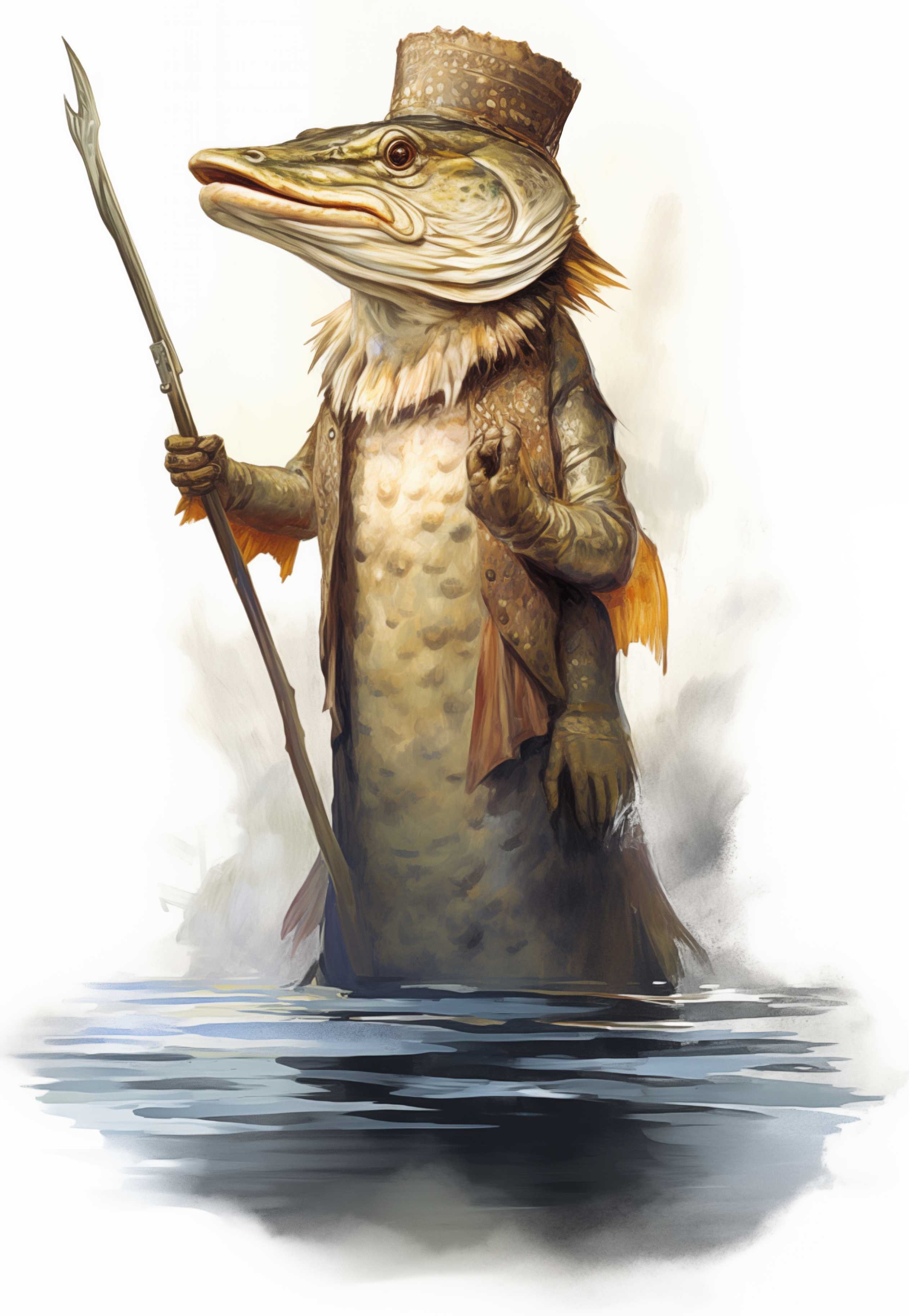 The King Of Roads – Leonid Afremov (AI Tulkinta)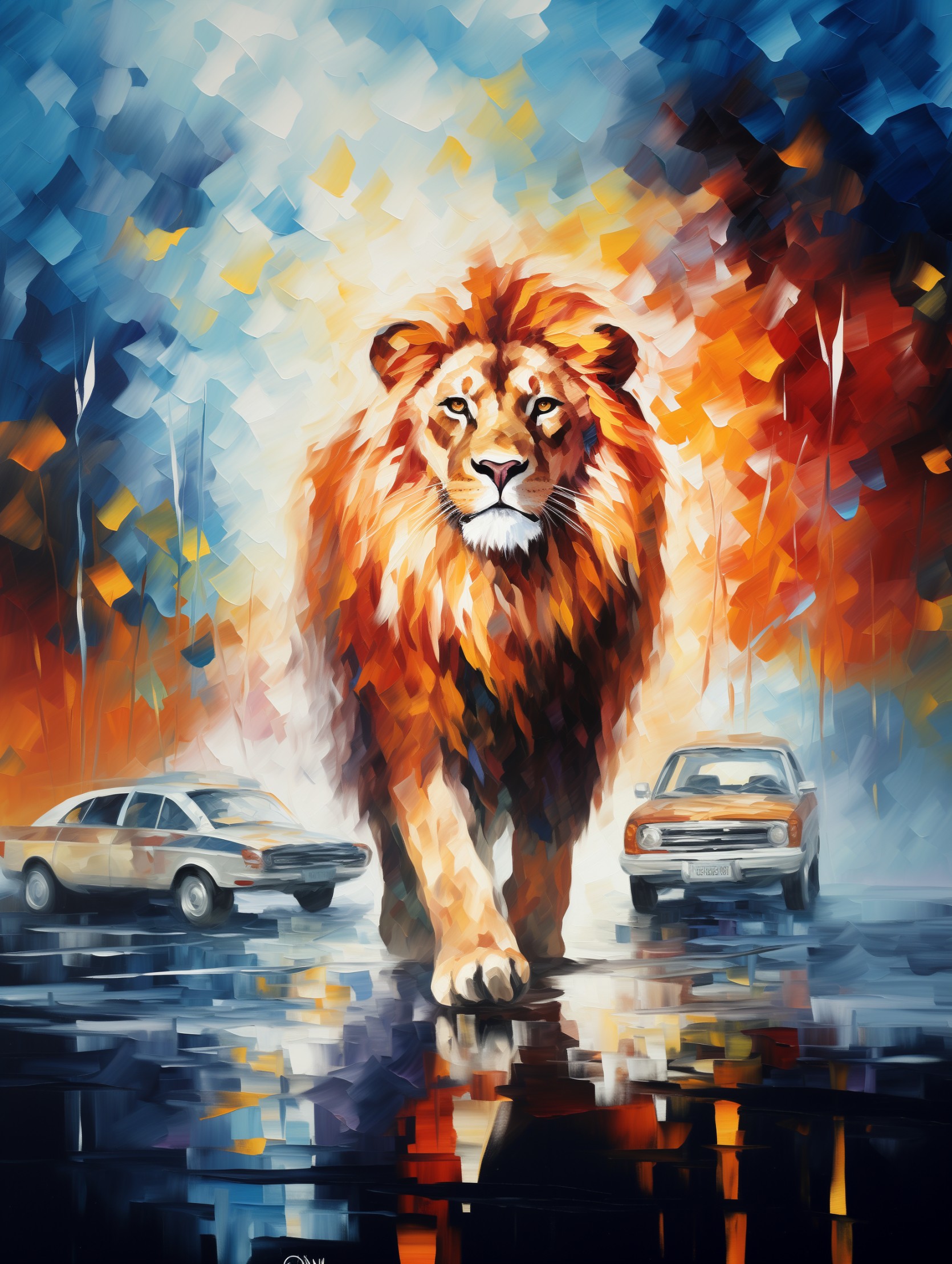 Tiedeuskosta relativismiin ja robotiikasta folklorismiin 14.11.2023Pyhä kirjoitus vaiko hyppäys todistelussa – Sacra scriptura – Saltus in demonstrandoRobotiikka ja tekoälyksi kutsuttu sai kansan sekoilemaan, kuten runsas vuosikymmen sitten tiedeuskonsa kanssa medioissa houraillen. Algoritmit ja niiden toiminta on syytä oppia viimeinkin oikein, eikä lukea tiedettä mediayhteiskunnan tuottamana humpuukina. Kaikkein helpointa saada itsensä taas raiteille, on avata robotiikasta kertova kirja ja tutustua tuohon uuteen ihmeeseen ja samalla ikivanhana jo pidettävään algoritmiin. Kysyä siltä mitä algoritmi ja tekoäly oikein voisi tarkoittaa. Mitä algoritmit ja robotiikka aikuisen oikeasti tarkoittavat?ChatGPT"Algoritmit" ja "robotiikka" ovat kaksi erilaista, mutta liittyvää käsitettä tietotekniikan ja tekoälyn maailmassa.Algoritmit:Algoritmi on sarja ohjeita tai sääntöjä, jotka on suunniteltu suorittamaan tietty tehtävä tai ratkaisemaan tietty ongelma. Ne ovat perusta tietojenkäsittelyssä ja tekoälyssä. Esimerkiksi, kun teet Google haun, taustalla toimii monimutkainen hakualgoritmi, joka analysoi satoja tai jopa tuhansia tekijöitä palauttaakseen sinulle relevantit tulokset.Robotiikka:Robotiikka viittaa fyysisiin laitteisiin tai koneisiin, joita voidaan ohjata automaattisesti tai etänä. Nämä voivat olla monimutkaisia teollisuusrobotteja tai yksinkertaisempia kodin robottilaiteita. Robotiikka liittyy usein koneiden automatisointiin ja niiden kykyyn suorittaa tehtäviä ihmisen sijasta tai yhdessä ihmisen kanssa.Yhdessä nämä kaksi käsitettä voivat liittyä esimerkiksi teollisuusrobottien käyttöön tuotantolinjoilla, missä algoritmit ohjaavat robotin liikkeitä ja toimintaa. Toisaalta algoritmit voivat olla myös keskeisiä tekoälyssä, joka ohjaa robotin kykyä oppia ja sopeutua ympäristöönsä. Ankarissa aalloissa kuitenkin levollinen. – ”Saevis tranquillus in undis.”"Aikuisen oikeasti" ilmaisulla ei ole vakiintunutta teknistä merkitystä näiden käsitteiden osalta. Jos tarkoitat sillä, mitä nämä asiat merkitsevät aikuisille tai miten ne voivat vaikuttaa aikuisten elämään, niin nämä teknologiat voivat tuoda mukanaan sekä mahdollisuuksia että haasteita. Esimerkiksi, ne voivat tehostaa monia tehtäviä ja helpottaa arkea, mutta samalla herättää kysymyksiä työpaikkojen muuttumisesta ja yksityisyyden suojaamisesta teknologian kehittyessä. Varo kuitenkin käyttämästä tekoälyä väärään tarkoitukseen. Rikokset kun tahtovat aina palata tekijänsä luo. – ”Saepe in magistrum scelera redierunt sua.” (Seneca). Onko robotiikka ja tekoäly uhka yhteiskunnallemme ja sen perinteisille arvoille ja normeille?ChatGPT Kysymys siitä, ovatko robotiikka ja tekoäly uhka yhteiskunnalle ja sen perinteisille arvoille ja normeille, on monimutkainen ja herättää laajaa keskustelua. Tässä on joitain näkökulmia:Mahdolliset uhat:Työpaikkojen muutos: Teknologian kehittyminen, erityisesti automaatio ja tekoäly, voi johtaa työpaikkojen muutoksiin ja jopa työpaikkojen menetyksiin tietyillä aloilla. Tämä voi vaikuttaa talouteen ja aiheuttaa haasteita työvoiman uudelleenkoulutukselle.Yksityisyyden kysymykset: Tekoälyn käyttö voi liittyä tietojen keräämiseen ja analysointiin, mikä voi herättää huolen yksityisyyden suojasta. Esimerkiksi, kun tekoäly käsittelee suuria määriä tietoa, voi olla haasteellista varmistaa, että henkilökohtaiset tiedot säilyvät turvassa.Eettiset kysymykset: Tekoälyyn liittyy monia eettisiä kysymyksiä, kuten päätöksentekoprosessien läpinäkyvyys, oikeudenmukaisuus ja vastuu. Esimerkiksi, jos tekoäly tekee tärkeitä päätöksiä, kuten lainvalvontapäätöksiä tai rekrytointipäätöksiä, miten varmistetaan, että ne ovat oikeudenmukaisia ja eettisiä?Mahdolliset hyödyt:Tehokkuus ja innovaatiot: Robotiikka ja tekoäly voivat lisätä tehokkuutta monilla aloilla. Teollisuus voi hyötyä automaatiosta, terveydenhuollossa tekoäly voi tukea diagnooseja, ja kuljetusalalla autonomiset ajoneuvot voivat vähentää onnettomuuksia.Uudet mahdollisuudet: Tekoäly voi luoda uusia mahdollisuuksia, kuten uudenlaisten työpaikkojen syntymisen tekoälysovellusten kehittämisessä ja ylläpidossa.Tutkimus ja kehitys: Tekoälyä ja robotiikkaa voidaan käyttää monilla aloilla, kuten tieteellisessä tutkimuksessa, lääketieteessä ja ympäristönsuojelussa, auttamaan ratkaisemaan monimutkaisia ongelmia.On tärkeää, että yhteiskunta on tietoinen näistä tekniikoista ja niiden mahdollisista vaikutuksista. Sääntely, eettiset ohjeet ja laaja yhteiskunnallinen keskustelu voivat auttaa hallitsemaan näitä tekniikoita ja varmistamaan, että niitä käytetään vastuullisesti ja oikeudenmukaisesti. Teknologian edistymisen hallinta on monimutkainen haaste, ja yhteiskunta tarvitsee aktiivista osallistumista sen suhteen, miten näitä tekniikoita otetaan käyttöön ja säännellään. On turvatta oman hyvinvoinnin rinnalla myös yhteinen hyvinvointimme. – ”Kaikkien hyvinvointi on myös minun hyvinvointini. ” – ” Salus pubilca, salus mea.” (Kuningas Aadolf Fredrikin tunnuslause). Vuosituhannen vaihde ja etenkin sen toinen vuosikymmen oli meille vaikea. Kirjoitin kirjan jopa menetetystä vuosikymmenestä ja yli kymmenestä hallituksestammekin. Palaan nyt tuohon aikaan ja kirjoitukseen, joka palauttaa mieleen vuoden 2010 ja sitä myöhemmin seuranneet tapahtumat. Jos et pidä päiväkirjaa ja saa päivittäin tietoja omalta kotikoneeltasi kyseisen päivän tapahtumista vuosikymmenen ajalta, unohdat varmasti mitä sinulle on tapahtunut päivän tarkkuudelle vuosikymmenen aikana. Itse käyn joka aamu läpi tämän koneeni antaman mahdollisuuden tutustua tapahtumiin menneen vuosikymmenen aikana ja tarkalleen ko. päivän osalta pysyen näin riittävästi kartalla myös ikääntyessäni, missä mennään ja mikä maa, sekä kuinka tähän hetkeen on tultu joltisenkin arkista elämää viettäen, mutta yllättävän rikkaita päiviä samalla kokienkin. Näin toimien varmistan, että toimin terveellä järjellä ja ehjällä tehtävällä. – ”Salvo sensu” – ”Salvo officio.” (Cicero). Palaan esimerkin vuoksi lokakuun ensimmäiseen päivään syksyllä 2010. Pyöreä vuosiluku sopii tähän paremmin kuin edellisen kerran käyttämäni vuosi 2011 ja sen dramaattiset tapahtumat. Mutta ei nyt meillä Suomessa vai medioiden kertomina. Siinä on melkoinen ero, osuuko tapahtuma omalle kohdalle vai ehkä päiväntasaajan väärällä puolellakin. Aivan kaikki globaalin maailman tapahtumat eivät osu omalle kohdallemme, vaikka mediamaailma sellaista esittelisikin. Toimien ikään kuin Paavia lainaten: ”Sancte et sapienter.” – ”Pyhyydellä ja viisaasti.”Lokakuun alussa 2010 Apu  lehdessä toimittaja pohtii tiedeuskoa. Hän ei ole aivan varma uskoako rasvakeskustelussa heitä, joille Pohjois Karjala projekti oli uran komea huippu ja tapa tulla nimekkäiksi vai Valion eläinrasvan puolesta puhuvia tiedeihmisiä. Hän olettaa tieteen olevan samaa uskon asiaa kuin hänen protestanttinen oppinsa. Eivät ne ole samaa asiaa ensinkään. Valio hakee tervettä liikevoittoakin. – ”Salve lucrum.”Lisäksi viikkolehti kirjoittaa tavalla, joka on kaukana tieteellisen julkaisun tavasta kuvata samaa ilmiötä joko psyykkisenä tai sosiologisena kokemuksenamme. Taloudesta kirjoittavat ovat hekin kokonaan eri aalloilla kuin urheilusta innostuneet hengenjätit senteistä ja sekunneista kertoessaan. Tunnelman luominen on heille tärkeäpää kuin säästä kertoville kollegoilleen. Tai ainakin näin oli enne kuin samat henkilöt tapasimme tähtien kanssa tanssimassa. Ihmisen maun tunteva uskaltaa myös ymmärtää. – ”Sapiens – Sapere aude!” (Horatius). Relatiivinen totuus. Tieteen tulokset ovat suhteellisia. Ne kertovat tieteen kehityksestä ja kumotaan tieteen kehittyessä. Jos jokin väite on tänään tosi, se voidaan huomenna haudata. Useimmat tieteen teoriat ja mallit ovat luonteeltaan hypoteettisia tai likimääräisiä, stokastisia lakeja. Taas tulee käyttöä harkinnalle ja terveelle järjelle. – ”Salvo sensu.”Takavuosina kävimme voimakasta väittelyä tiedesodan nimellä (Big Science War). Se oli tähtien sotaakin hurjempaa henkien taistelua. Usein se sai satiirisia piirteitä. – ”Satirae veritas.” Totuus olikin satiirinen kertomus. Tiedesodan toisena osapuolena olivat tiedeuskovat konservatiivit ja toisella relativistit. Konservatiivit uskoivat tieteen olevan todellista sellaisenaan, kun se on ja kykenevän korjaaman itse itseään. Luonnontieteelliset teoriat ovat totta, ne pystyvät tuottamaan objektiivista tietoa todellisuudesta, joka on autonominen ja ihmisen ulkopuolella tuotettua viisautta. Kunnes toista todistetaan ja uskotaan viimeisimpään tietoon. Se oli kaukana lempeästä ymmärryksestä ja viisaudestamme. –”Sapientia mitis.”Humanisti epäilijät. Thomas Kuhn epäili kuitenkin tätäkin totuutta jo 1960 luvulla. Hän epäili, kykeneekö tiede tuottamaan kumuloivasti koko ajan uutta tietoa ja saavuttamaan ns. absoluuttisen totuuden. Relativistit, jotka olivat humanisteja, yhteiskuntatieteilijöitä ja tieteen  ja teknologian tutkijoita, pitivät tieteellisiä totuuksia, ja siten myös luonnonlakeja, vain tutkijoiden suhteellisina totuuksina, joiden määrittämiseen osallistuivat alan papit ja papittaret omissa sisäisissä koulukunnissaan ja konventionsa sisällä. Heille riitti, että voitti vastustajan, tuhoaminen oli jo liikaa. – ”Satis est superare inimicum, nimium est perdere.” (Publius Syrus). Ihminen on itse osa tutkimaansa totuutta. Empiirisessä tutkimuksessa totuutta haetaan käyttäen ihmisen rajallisia aisteja. Monella lajitoverillamme nämä aistit ovat meitä kehittyneempiä, ja me näemme ja kuulemme vain rajallisesti, tutkimme sitä mitä voimme mitata ja havainnoida. Näin tieteelliset väitteet kuvaavat kyllä todellisuutta, sitä, jota itse havainnoimme, mutta tämä todellisuus ei ole autonominen, ihmisen ulkopuolinen, vaan ihminen kuuluu tähän tutkimaansa todellisuuteen. Tässä algoritmit shakkimestareina ovat meitä taitavampia. Ne eivät jää pohtimaan voiton tai tappion emotionaalisia kokemuksia vaan keskittyvät vain siirtoihin tarkoituksena voittaa peli ja pulinat pois. Voitto ja tappio ei tuo koneelle suurtakaan tunnekuohua. Kone oli kuin luostarilaitoksen paras oppilas. – ”Tiedän mihin uskon. – ”Scio cui credidi.”Aikaansa sidottu totuus. Jokaisen aikakauden ihmiset tutkivat oman aikakautensa kysymyksiä. Näin relativistin mielestä tutkimus ei välttämättä edes edisty. Jos se olisi vuosisatojen kuluessa todella edistynyt, meillä kuuluisi olla nyt paljon paremmat eväät valmistautua väestöräjähdykseen, ilmastomuutokseen, lajien joukkokuolemiin ja sukupuuttoon, omaan ahneuteemme ja narsistisiin virheisiimme. Edettiin ikään kuin lain mukaan mutta toimittiin vain myötäisillä tuulilla. – ”Secundun legem” – ”Secundis vendis.”. Rintamalinjan toisella puolella osoitettiin, kuinka tiede voi olla toki kesken, mutta se tuottaa koko ajan sellaista, joka on lopulta ikuista totuutta. Tiedeuskovat konservatiivit vakuuttivat, kuinka tutkimus ja sen tuottamat tulokset ovat osoitus ihmisen rationaalisen järjen voimasta ja kyvystä ratkoa ongelmiaan. Näin tiede ja uskonnot jakautuivat kahteen leiriin, jossa toisella puolen olivat kriittiset ja epäilevät pohtijat sekä toisella puolen puhdasoppiset fundamentalistit. Kyse oli siis sittenkin ihmisistä, ei heidän opeistaan ja totuudesta, uskomuksista. Vaikutti siltä, että taustalla olisi totuus eikä pelkkä joutilas toimeliaisuus. ”Sedulitas otiosa.” Omana aikanamme robotiikka ja algoritmit ovat tuomassa uutta totuutta, jonka merkitys on myöhemmin varmasti suurempi myös meillä Suomessa kuin valtaosa medioittemme maalaamista ja unholaan jäävistä globaaleista tapahtumista liki kymmenen miljardin ihmisen Telluksella. Täytyy olla narsismiltaan vaikeasti häiriintynyt, jos olettaa jokaisen tapahtuman liittyvän omaan elämänkaareen tai päinvastoin, omien tekojen vaikuttavan muuallakin kuin kotinurkissamme. Syntyi Claudiuksen ikivanha kuvaus ahneesta, joka on aina puutteessa. – ”Semper inops quicumque cupit.”Institutionaalinen valta. Tiedekonservatiivien menestys perustui samaan kuin takavuosien katolisen kirkon tai islamistien fundamentalistien opit tänään. Kun jokin asia pönkittää vallalla olevaa sankaritarinaa, johon ei haluta epämiellyttäviä sivulauseita, vanhaa paradigmaa on pönkitettävä, vaikka terrorin ja inkvisition keinoin. Näinhän meitä pelotellaan Lähi Idän ikuisilla tapahtumilla ja sodilla Venäjän rajoilla. Ei oma talvisotamme ole koko ajan toistumassa sekään. Syntyy elämää aina varusteissa. – ”Semper vivit in armis.”Relativistien ikävät kysymykset uhkasivat tieteen ja todellisuuden perinteistä kulttuuria ja syntyi sama uskottavuuden ongelma kuin kirkkovallan tai ylimysvallan vuosina. Tieteellä ja teknologialla oli oltava oma vankka asemansa myös siinä yhteiskunnassa, joka oli ajautunut täydelliseen kaaokseen ja kriisiin, jonka luonnontieteet ja sen sovellukset olivat aiheuttaneet toki yhdessä taloustieteitten kanssa. Martialista lainaten, jos olet köyhä, tulet köyhänä aina pysymään. – ”Semper pauper eris, si pauper es. Aemiliane. Dantur opes nullis nunc nisi divitibus.Rajan yli kurkkivien uroteko. Raja aitojen yli kurkistivat ensimmäisenä juuri tieteen ja teknologian tutkijat. Syntyi monitasoinen väärinymmärrys, jossa rakentava keskustelu korvattiin välttelemällä perimmäisiä kysymyksiä ja hakien rehellisesti todellisia vastauksia pelkäämättä oman aseman horjumista. Tiedesota oli tullut vaiheeseen, jossa sosiaaliset ja yhteisölliset mediat alkoivat levitä reaaliaikaisesti ja vuoropuhelua käytiin sellaisten kautta ja toimesta, joiden kohdalla tiedeusko, tieteellinen maailmankuva, puuttui kokonaan. Tällaisia ihmisiä oli 7000 miljoonan joukossa yli 90 % ja internet yhteisönkin 2000 miljoonasta pääosa. Se muistutti muinaista Rooman senaattia ja kansaa. – ”Senatus populuscue Romanus.”Jossain historian vaiheessa luonnontieteilijät omivat itselleen Bruno Laturin mukaan todellisuuden määrittämisen juridisen oikeuden ja legitimoivat sen itselleen fundamentalistien uskovaisten tapaan. Jostakin syystä humanistit ja filosofit, yhteiskuntatieteilijät, eivät siihen kyenneet. Juuri nyt luonnontieteilijät jälleen pelkäävät humanisteja ja yhteiskuntatieteilijöitä, jotka sosiaalisen konstruktionsa avulla voivat romuttaa luonnontieteen mahtiasemaa maailmassa. Ja sitten tuli robotiikka, tekoäly ja algoritmit sekä romutti kaiken. Hybridiyhteiskunnan vaihe ohitettiin. Senecaa lainaten vanhuus on kuitenkin parantumaton sairaus. – ”Senectus insanibilis morbus est.”Paradigman muutos käynnistyi. Kun paradigma alkaa muuttua me koemme sen maailmankuvien muutoksena. Tiede ja teknologia ovat tehneet valtavan palvelun omalle perustieteelleen, matematiikalle ja fysiikalle, alkamalla tutkia tieteen rakenteita sosiaalisen ja yhteisöllisen median jyrätessä alleen koko tieteellisen maailmankuvamme. Tiedettä tekevät ovat hyväntahtoisia ihmisiä ja siten yhteiskunnallisessa kilvoittelussa aina alokkaita. – ”Semper homo bonus tiro est.” (Martialis) Itse relativismista ei ole kuitenkaan mitään vaaraa tiedekonservatiivien työskentelylle. Tiedekonservatismi kun on kaikkein yleisintä juuri aikaan ja paikkaan sidotuissa historia ja aluetieteissä, joissa alueen ja ajan katoaminen reaaliaikaisessa maailmassa vei kaikki vanhat teoriat ja mallit romukoppaan, siinä missä Einsteinin ja Riemannin opit newtonilaisen maailmankuvan 1900 luvun alussa, tosin Suomessa vähän viivästyenkin. Niinpä näiden oppien yhteiskunnallinen sovellus tuli ajankohtaiseksi vasta nyt, jolloin kaikki ovat kiinni reaaliaikaisessa ja paikattomassa maailmassa, tahtoivat sitä tai eivät. Jotkut hyvässä, toiset pahassa merkityksessä. ”Sensu bono” – ”Sensu malo.” Robotiikka ja algoritmit tulivat siten Suomessa ajankohtaiseksi ”tiukassa merkityksessä” etenkin aikataulua ajatellen. ”Sensu stricto.”Maailma on sitä miltä se näyttää. Tiedeusko ja tiedekonservatismi tekivät aikanaan luonnontieteistä todellisuuden määrittäjän yhdessä totuutta ja todellisuutta määrittävien muiden instituutioiden avulla. Todellisuuden sisältö on siten kiinni yhtä paljon uskossa näkemäänsä ja kokemaansa kuin luottamus tieteellisessä tiedossamme.Jos emme usko näkemäämme ja kokemaamme, emme usko sen myöskään olevan totta. Todellisuus on ihmiselle konkreettisia asioita ja ilmiöitä, pääsääntöisesti vielä lähiympäristön ja yhteisön viestimänä. Maailma on meille sitä miltä se näyttää lähiympäristössämme ja yhteisön välittämänä. Tätä totuutta tieteellinen tutkimus ei pysty horjuttamaan, vaikka se olisi tehty ankarimpienkin objektiivisuuskriteereiden mukaan. Tämä on ongelma operoitaessa robotiikan ja algoritmien maailmassa. Se koskee myös yhteistä tajuntaamme ja tervettä järkeä. – ”Sensu communis.”Luontoa ei tutkita kuten yhteisöä. Luonnon tutkiminen on eri asia kuin tutkia ihmistä ja hänen yhteisöjään. Edellinen voi käyttää laboratorioita, kun taas jälkimmäisessä tutkija on itsekin osa tutkimaansa kohdetta. Välineellisyys ja laboratoriot tekivät tieteestä vankemman totuuden rakentajan ja aloimme uskoa siihen, instrumenttiin sitä käytävän ihmisen sijasta. Tässä käytännössä robotiikka on uusi tulokas. Sitä ei tule käyttää kuitenkaan kuten Yhdysvaltojen merijalkaväen mottoa. ”Semper Fidelis” – Aina uskollinen. Ensimmäiset laboratoriot olivat brittien herrasmiesten harrastusta ja se levisi myöhemmin myös muiden “alkemistien” puuhasteluksi. Kotona tehdyt kokeet olivat kiehtova tapa viettää aikaansa ja tuloksia saivat seurata myös lähiyhteisön ihmiset ja rahvas. Kun näiden herrasmiesten sanaan oli opittu luottamaan, tämä luottamus siirtyi myös heidän harrastukseensa, tieteen laboratorioihin. Tekoäly ja robotiikka ei ole jatkoa herrasmiesten laboratorioille. Ei hyvässä eikä pahassa merkityksessä. – ”Sensu bono” – ”Sensu malo.”Kun tiede ja lähiyhteisö olivat sama asia, tieteen salaperäisyys katosi ja siitä tuli hyväksytty ja ymmärretty totuus sekä myöhemmin kilpailija kirkolle ja uskonnolle. Toki takaiskuja tuli ja joku paloi noitavasaran tuloksena roviolla, maapallo sai olla kauan maailmankaikkeuden keskus ja ihminen kaiken luomakunnan herrana. Väkilukumme oli vain murto osa nykyisestä eivätkä lumipeitteiset Alpit olleet aina viheriöiviä laaksojamme. – ”Semper virens.” Etääntyvä totuus ja tiede. Kun tiede alkoi laboratorioineen erkaantua lähiyhteisöstään, se alkoi menettää asemaansa. Sitä lisäsi tieteeseen kuuluva jatkuva kriittisyys ja epäily. Todellisuus alkoi pirstaloitua eikä ollut enää yhtä ja yhteisesti hyväksyttyä totuutta ja sen määrittäjää. Filosofit menettivät pohtijoina asemaansa erikoistieteitten viedessä heiltä aiheita ja loputa heille jäi vain tilaa pohtia omaa olemassaoloaan. Viimeisessä vaiheessa senkin veivät ihmistieteissä psykologit ja tänään virtuaalimaailman monet ihmeet. Algoritmien aika tuli paljon myöhemmin robotteina. Aina ja kaikkialla. – Semper et ubique.”Kun takavuosien yläluokan herrasmiehet puhuivat laboratoriostaan ja totuudesta, se oli mitä suurimmalla todennäköisyydellä totta, arveltiin. Tänään totuuksia tulee sosiaalisten ja perinteisten medioitten tuottamana määrätön määrä, eikä kukaan ota siitä vastuuta. Miten ja millaiseen totuuteen ihminen voisi tänään ankkuroida elämänsä? Tieteen tapa määritellä ihmisen luotettavuus ja rehellisyys päättyy viimeistään, kun tutkijan on määritettävä mitä hän tutkii, millaisin menetelmin ja kuinka hänen työnsä rahoitetaan. Vasta ikääntyessä karttuu kokemus. – ”Servis venit usus ab annis.” (Ovidius)Subjekti ja objekti tieteessä. Takavuosina laboratorio oli takuu tieteen objektiivisuudesta. Tuolloin ei pohdittu sitä, miten subjekti vaikuttaa objektiin, tutkija ihmisenä omaan kohteeseensa laboratoriossa. Todellisuus jakautui kuvitteelliseen subjektiiviseen ja objektiiviseen kokemukseen ja kohteeseen saman ihmisen havainnoidessa tätä ihmettä. Tehtiin ”tiedettä” jos Jumalalle sopi tai Kohtalotar suosi. – ”Si Deo placet” – ”Si fortuna iuvat.”Subjektiivinen kokemus, rasvat ruuassamme, vaikuttavat yksilön elämään tämän kokemuksen kautta ja ovat myös osa tutkimustamme. Objektiivinen todellisuus ei ole autonominen ilmiö sekään vaan osa elämäämme ihmisenä ja metaboliaamme, tapaamme tehdä havaintoja ja uskoa niihin. Tiede eteni, jos oli lupa verrata pieniä suuriin. – ”Si parva licet componere magis.” (Vergilius). Tätä samaa kuvitelmaa objektiivisesta tutkimuksesta ihmisen tekemänä ja havainnoimana pyrittiin istuttamaan myös yhteiskunnalliseen ja humanistiseen tutkimukseen. Arkistoja penkova tutkija oli objektiivisempi kuin vaikkapa ihmisiä haastatteleva tutkija. Ihmisen tekemät pölyttyneet arkistot olivat jostain syystä objektiivisia ja niistä löytyi totuus, ei haastattelusta. Joku objektiivisuuden raja oli säilytettävä. – ”Servare modum.”Sosiaalisen median vallankumous. Tiedekonservatiivit uskovat tieteen loputtomaan voimaan kuten fundamentalisti uskovainen omaan sisäiseen oppiinsa. Luonnontieteelliseen tietoon sokeasti uskova uskoo oikeammin niihin instituutioihin ja järjestelmiin, jotka tuotavat luonnontieteistä tutkimusta ja tietoa. Tutkijankin kohdalla jokainen oli lähimpänä itseään.   ”Sibi quisque proximus.” Sosiaaliset mediat toivat yksilön esille ja valistusajan filosofia oppina alkoi hämärtyä. Oikeammin tämä tapahtui jo 1950 luvulla, jolloin sodat ja niiden kauheudet panivat ihmiset epäilemään tieteen tapaan määrittää totuutta ja ihmisen kykyä olla objektiivinen ja hyveellinen sen käytössä. Tieteestä oli tullut paljon hyvää, mutta myös tapa hakea massatuhoaseita. “Big Science” aika oli juuri tätä kylmän sodan aikaa ja laboratorioita, jotka olivat kaukana herrasmiesten laboratorioista Lontoossa. Jos haluat rauhaa, valmistaudu sotaan. Ja tiede palveli tätä päämäärää. – ”Siv is pacem, para belum. (Vegetius). Demokraattinen ja sosiaalinen yhteisömedia. Demokraattisessa ja sosiaalisten yhteisömedioitten maailmassa ihmiset tekevät epämiellyttäviä kysymyksiä. Kenen historia? Kumman sukupuolen tieto? Kenen valta? Kenen arvomaailma? Kenen menneisyys? Kenen objektiivisuus? Mikä tiedeusko? Kenen maailmankuva? Kenen paradigma? Jospa olisi tietoa. – Si sit prudentia!Riippumatta siitä, mitä kysytään, relativisti uskoo totuuden olevan sosiaalinen konstruktio ja tiedeuskovainen konservatiivi tieteen tuottama totuus. Oleellista tässä on miten sosiaalisten medioitten sisällä päädyttään tuloksiin, jotka saavuttavat yksilön ja yhteisöjen luottamuksen. Ja sitten tulivat robotit ja tekoäly algoritmeineen. Toki näin oli ennustettukin. – ”Sic erat in fatis.” (Ovidus). Tässä ratkaisevaa on se, kuinka läpinäkyvää uusi tieto on, ja kuinka uudet herrasmiehet ja naiset tätä tietoa uusmedioissaan kykenevät esittelemään. Vaikka laboratoriot ovat mystisen oloisia ja mytologisiakin välineitä, siellä tehtävä työ on tehtävä yleisesti ymmärrettäväksi, eettiseksi ja hyväksyttäväksi. Näinkö kuuluisa Odysseus toimisi. – ”Sic notus Ulixes? (Vergilius). Tieteen tekeminen on inhimillistä työtä virheineen ja joskus tieteen tekijä saattaa myös nukahtaa arkistojensa ääreen, siinä missä laboratoriokokeen tulokset menevät tuhannen toiston jälkeen tietokoneen muistissa solmulle. Robotiikan tapa nukahdella on jotain muuta kuin perinteisen tieteemme. Ilman pahansuopuutta tai leikkimielisyyttä. – ”Sine invidia” – ”Sine ioco.”Tiedeusko koetukselle kesällä 2010. Uusimman tiedebarometrin mukaan noin 60 % eurooppalaisista uskoo olevansa hyvin tai melko hyvin perillä tieteen ja teknologian saavutuksista. Suomalaiset lukeutuvat tähän keksiarvoon. Tiede  ja tutkimuskomissaari Maire Geoghegan Quinn on erityisen ilahtunut tuloksesta, jonka mukaan noin 80 % eurooppalaisista on kiinnostunut tieteen ja teknologian saavutuksista, kun vastaava prosenttiluku vaikkapa urheilun tai politiikan kohdalla on huomattavasti alhaisempi. Jo kauan on tiedetty kuinka suomalaiset ovat kiinnostuneita medioittensa tiede  ja ympäristösivuista ja toki myös teknologiasta, ainakin Nokian osakkeistaan. Nyt tulisi kiinnostua robotiikasta ja algoritmeistakin. Sehän liikkuukin kuin varas yöllä. – ”Sicut fur in nocte.” (Raamattu, 1.Tess.5:2). Jostakin syystä se ei kuitenkaan vielä näy medioitten sisällössä, WSOY takkuaa ykköspomonsa hollantilaisen Jackues Eijkensin ja Anna Baijarsin kanssa tietämättä mitä tehdä, ja erottaa kaiken varalta ykköstykkinsä Sofi Oksasen. Tämä taas edustaa, ironista kyllä, juuri sitä linjaa, jota yhtiön johto on ajamassa, kertoo Eijkens itse Helsingin Sanomien pitkässä haastattelussa (HS 22.6). Ilman leikkimielisyyttä, saati pahansuopuutta. – ” Sine ioco” – ”Sine invidia.”Hollantilaista jalkapalloako? Kiinnostavan persoonan, joka Sofi Oksanen taatusti on, ympärille tulisi haastattelun mukaan rakentaa ammattimaista ja kaupallista kustannustoimintaa, jossa kirjan ohella mukana on myös myytävänä kirjailijan persoona, samaan tapaan kuin politiikassa on ollut jo kauan puheenjohtajan persoonan kohdalla ja tiede tulee perässä. Niin muuttuu järjestys. – ”Sic vertitur ordo.”Vallankumous syö lapsensa myös hollantilaisessa johtamiskulttuurissa, jossa Ejkens kertoo jopa olevansa kirjallisuutta lukevana kaunokirjallisuutta välttelevä persoona. Hän lukee talousuutisia ja seuraa siellä printtimedian tilaa tulevaisuudessa, joka on jo tässä ja nyt, digiajan uutta kirjaa ja sen menestystarinaa, jolla menee jo lujaa, uutta kirjailijan brändia ja imagoa, jota on ymmärrettävä sosiaalisen median tuotteena ja sinne se taustoittaen takavuosien puolueiden imagon tapaan opiskellen. Enää siltä puuttuvat vain siivet. – ”Sine pennis volare haud facile est.” (Plautus). Pelestäkö kirjapainojohtaja? Voisikohan jalkapalloa vähän harrastava mies johtaa Ajaxia, Hollannin jalkapallojoukkuetta, Portugalin, Brasilian tai Argentiinan huippuja? Ei voisi eikä sellaiseen ole mentykään, se kun olisi valtava imagotappio Argentiinalle ilman Diego Armando Maradonaa, Jumalan kultaista kättä. Sellaista kättä ei pidä purra puhui mies mitä tahansa. Ilman vasten  tai myötämielisyyttä. – ”Sine ira et studio. (Tacitus).Ehkä WSOY:n kohdalla onkin kyse muusta kuin menestysjoukkueen kokoamisesta silloin kun Jackues Eijkens palkattiin tehtäväänsä, jossa nyt irtisanotaan seuraavana 20–30 ihmistä vuoden takaisten irtisanoutumisten jälkeen. Totuus on etsittävä jostain muualta kuin Helsingin Sanomien kulttuuritoimittajan haastattelusta (HS 22.6). Olkoon sellaisia kuin ovat tai älkööt olko ollenkaan. – ”Sint, ut sunt, aut non sint.”Relatiivinen totuus. Ehkä totuus on siis relatiivinen ja hollantilainen puhujana on lähellä uutta postmodernia konstruktivismia, jossa kognitiivinen relativismi ja relatiivinen moraali selittyy, vaikka feminismillä? Siis vaikkapa Sofi Oksasen ja Anna Baijarsin sukupuolella, jossa urheilumies jättää lukemisen muille ja tukee 200 prosenttisesti toista näistä naisista, kuten hän lehdessä kertookin ja poistuu pelaamaan golfia. Sen hän osaa ja se riittää toistaiseksi. Vasemmalla kädellä ja ilman kaunaa. – ”Sinistra manu.” – ”Sine odio.”Kriittinen suomalainen. Vaikka suomalaiset seuraavat tiedettä, he eivät usko sen mahdollisuuksiin ratkaista luonnonvarojen loppumisen ongelmaa. Suomalaiset eivät usko myöskään tieteen kykyyn itse korjata aiheuttamansa teknologiset ongelmat ja niiden aiheuttamat noidankehämäisesti kasvavat uudet ongelmat. Yli 70 % suomalaisista arvioi, että tiede ja teknologia vahingoittavat ihmisen moraalitajua ja peräti 63 % epäilee niiden jopa uhmaavan ihmisoikeuksiamme. Mitä mahtavat usko nyt robotiikasta ja algoritmeistamme? Yhteinen pata tahtoo kiehua huonosti. – ””Sociorum olla male fervet.” (Petronius). Suomalaiset ovat Euroopan kriittisimpiä tieteen tarkkailijoita ja vain 17 % uskoo luonnontieteiden kykenevän joskus antamaan täydellisen selityksen luonnon ja maailmankaikkeuden toiminnasta. Se on selvästi alhaisin Euroopassa. Samoin kuin suomalaisten kriittisyys taikauskoon. Suomalaisilla ei ole uusimman tieteen barometrin mukaan onnennumeroita lottoriviään täyttäessään. Tähän minä en kuitenkaan usko, niin moni käyttää lottokupongin täytössä koneen sijasta omia numeroitaan, niitä usein toistettuja syntymäaikojaan. Onneksi aurinko kuitenkin paistaa kaikille. – ”Sol omnibus lucet.” (Petronius). Hyväuskoinen hollantilainen. Suomalaiset uskovat muita eurooppalaisia enemmän tiedemiesten tutkivan vain kapeita oman alansa kysymyksiä, eivätkä kykene näkemään ongelmaansa laajemmassa yhteydessä. Ero vaikkapa unkarilaisiin on noin 30 prosenttia. Vastaavasti hollantilaiset uskovat liki yhtenä kansana kehityksen korjaavan jo aiheutetut vahingot, kun taas Suomessa tällaiseen uskoo vain joka neljäs vastaaja. Kehitys ei meillä enää kehity. Mahtaisiko robotiikka lopulta viihtyä suomalaisten seurassa? Leijonakumppanuus voi toki kiinnostaakin – ”Societas leonia.” (Longinus). Ehkä tämä selittää hollantilaisen hyväuskoisuuden tulevaisuudesta ratkaisemassa myös Suomen kustannusalan ongelmat uutta tekniikkaa odoteltaessa. Mereen padottu ja rakennettu maa on uuden tekniikan varassa jäiden sulaessa ja meren pinnan kohotessa yli patovallien. Siinä sokea tiedeusko on petollinen väline, ellei samalla saada aikaan kansainvälisiä sopimuksia ilmastomuutoksen suunnan kääntämiseksi. Onneksi Jackues Eijkens ei ole johtamassa hollantilaisten maankäyttöä ja maataloutta. Vältyttiin mustalta auringolta. – ”Sol niger.”Tsekin kansa taas uskoo kuinka tiedemiehet saavat jonain päivänä aikaan täydellisen selityksen maailmankaikkeudesta, kun taas skeptikot Suomessa ovat ylivoimainen enemmistö, yli 80 % kansasta. Sosialismin opit jättivät niin ikään jälkensä myös vaikkapa Bulgariassa, jossa puolet kansasta olettaa maapallon luonnonvarojen olevan ehtymättömät, kun taas Suomessa tähän uskoo enää joka kymmenes itseään pettävä kansalainen. Omituista että tällaisiakin ihmisiä vielä on Suomessa niinkin paljon. Aurinko paistaa kaikille ja suomalaiset uskovat voittamattomaan aurinkoon. ”Sol omnibus lucet.” – ”Sol invictus.”Tieteen relativismi. Tieteen relativismilla (relativus, suhteellinen) tarkoitetaan suhteellisuusajattelua. Siinä oletetaan jokaisen asian olevan suhteellisen johonkin toiseen seikkaan nähden ja samalla tällaisesta riippuvainen. Niinpä ihmiset voivat vaikkapa ymmärtää ja arvioida omaa käyttäytymistään tai uskomuksiaan sidoksissa ainoastaan omaan historialliseen ja kulttuuriseen kontekstiinsa. Robotiikan aikaan tämä tieto masentaa. Ei jää kuin uni ja sekin on kuin kuoleman kuva. – ”Somnium est imago mortis.” (Cicero). Usein puhutaan relativismin sijasta totuusrelativismista, esteettisestä relativismista, kulttuurirelativismista, moraalisesta relativismista ja lopulta tieto  ja totuusrelativismista. Paljon käytettyjä käsitteitä ovat myös objektivismi, subjektivismi ja perspektivismi tai kriittinen realismi, metodologinen instrumentalismi, skeptismi sekä fallibilismi. Vastoinkäymisissä sitä toivoo, myötäkäymisissä pelkää. – ”Sperat infestis, metuit secundis.” (Horatius). Kun relativismilla tarkoitetaan näkemystä, jonka mukaan totuus, todellisuus tai moraali ovat riippuvaisia yksilöistä, yhteisöistä, kulttuureista ja kielestä, fallibilismi on tieteenfilosofinen näkemys, jonka mukaan tietomme eivät ikinä voikaan olla varmoja, vaan aina alttiita virheille, mutta myös virheellisyyksien korjaamiselle. Taas robotiikka iski kuin salama maailmankuvamme arimpaan paikkaan. Toivokaamme kuitenkin parasta – ehkä tämä aika menee ohi. – ”Speramus optima.”Suomalainen maailmankuva muuttunut rajusti. Jostakin syystä suomalainen maailmankuva on muuttunut hyvin yleisellä tasolla relativistiseksi. Se ei koske vain rajoittuneesti vaikkapa moraalia, vaan kaikkea kokemaamme, myös tiedettä. Kun relativismi liittyy läheisesti käsitteitä subjektivismi, konstruktivismi ja sosiaalinen konstruktivismi, jossa relativismi todellisuuskäsityksenä liittyy myös läheisesti käsitteeseen postmodernismi. Tässä prosessissa näyttäisimme kulkevan muuta Eurooppaa edellä, joitakin Itä  ja Etelä Euroopan valtioita jopa tavalla, ettemme voi ymmärtää toisiamme lainkaan. Tämä selittää miksi olemme maailman onnellisin kansa. Kukin olkoon itse toivo itselleen. – ”Spes sibi quisque.” Oikeammin meillä on mahdollisuus ymmärtää heitä, tietyn prosessin läpi kulkeneina, mutta heillä ei ole vähintäkään mahdollisuutta ymmärtää meitä. Olemme lähellä niitä antiikin ajan sofisteja, jotka opettivat kuinka asioiden totuudenmukaisuus tai eettisyys, omassa maailmankuvassamme myös esteettisyys ja objektiivinen universaali totuus ylipäätään mukaan lukien moraali, riippuu tilanteesta. Protagoraa lainaten “Kaikkien arjen asioiden tarpeen mitta on ihminen, sellaisena kun asiat ollessaan ovat, ja kun niitä ei ole, myös silloin”. Olemme vieneet pragmatismimme, individualistisen oppimme, jo yli järkevän tason yltiöpragmatismiksi, ja siinä on mukana ripaus inhorealismiakin ja kyynisyyttä. Jopa algoritmit ja robotiikka häviää tässä meille. Se on isänmaamme toivo. – ”Spes patriae.” Liki jumalallinen innoitus. – ”Spiritus divinus.”Relativismi ymmärretty väärin. Poppelia (Avoin yhteiskunta ja sen viholliset 2000) lainaten tieteen tulokset ovat suhteellisia vain sikäli, että ne ovat tieteellisen kehityksen tietyn vaiheen tuloksia ja täten ne voidaan kumota tieteen edistyessä. Tämä ei merkitse kuitenkaan sitä, että totuus olisi suhteellinen, relatiivinen. Se merkitsee ainoastaan sitä, että useimmat tieteen tulokset ovat luonteeltaan hypoteeseja ts. välttämättömiä, joiden empiiriset perustelut eivät ole vuorenvarmoja ja joita voitaisiin tämän takia muuttaa milloin tahansa ja vain koska olemme muodikkaan kriittisiä. Kaikista veloista vapaita.   ”Solutus omni faenore.”Tiedesodan vanha kahtiajako. Tiedesodalla (Science War) tarkoitetaan kahden koulukunnan taistelua, jossa vastakkain ovat olleet vuosikymmenet luonnontieteiden asemasta ja argumenteista kiinni pitävät tiedekonservatiivit; yleensä fysiikan, matematiikan, kemian ja insinööritieteitten fundamentalistit, jotka pitivät yllä 1700 luvun valistusajan tiede  ja teknologiauskoa. Tuon uskon mukaan tiede tuottaa koko ajan uutta objektiivista tietoa luonnosta ja sen toimintamalleista. Niinpä vaikka työ on monelta osin kesken, tutkimuksessa saadaan koko ajan tuloksia, jotka ovat ikuisia totuuksia osoituksena ihmisen rationaalisen järjen voimasta ja kyvystä ratkoa todellisia ongelmia. Mukana kulkevat komeat sotavarusteet ja viinin henki. – ”Spolia opima.” – ”Spiritus vini.”Kun tiedettä tekevät inhimilliset ihmiset ja tiede on läntisen kulttuurin sankaritarina, tiedekonservatiivien näkökulma on ymmärrettävä ja siinä noudetaan oman aikamme inhimillisiä ja sosiaalisia sääntöjä. Samalla tieteellä ja teknologialla on ollut koko ajan vahvistuva asema teollistuvassa yhteiskunnassamme, vaikka alammekin sitä Suomessa jo epäillä sankoin joukoin. Relativistien ikävät kysymykset alkavat suorastaan romuttaa tätä perinteistä kulttuuria. Muoti ilmiötä siitä ei pidä kuitenkaan tehdä. Katsotaan ensin mihin saakka robotikka etenee ja jääkö meille mitään jaettavaa? Seisten yhdellä jalalla. – ”Stans pede in uno.” Speden ja Uunon tapaan eläen.Tiedesodan toisena osapuolena ovat esiintyneet absoluuttisen totuuden ja kumuloituvan tieteen relativistit. Etenkin humanistit ja yhteiskuntatieteilijät ovat pitäneet luonnonlakeja tutkijoiden suhteellisina totuuksina, joiden määrittämiseen osallistuvat tutkimusryhmät omissa sisäisissä neuvotteluissaan. Näin tieteelliset välineet kyllä kuvaavat todellisuutta, mutta todellisuus ei ole autonominen ja ihmisen ulkopuolinen todellisuus, vaan ihminen itse kuuluu tuohon määrittämäänsä todellisuuteen. Kullakin on siinä määräpäivänsä ja Napatähti (Pohjantähti). ”Stat sua cuique dies. (Vergilius). – ”Stella Polaris.”Relativistit epäilevät myös tieteen jatkuvaa kuvitteellista etenemistä. Vaikka tutkimuksella voidaankin tuottaa uutta tietoa luonnosta ja sen toiminnoista, tiede ei varsinaisesti edisty, vaan jokaisena aikakautena tutkijat vastaavat oman aikakautensa esittämiin kysymyksiin. Rakennelmassa on kerros kerroksen päällä. – ” Stratum super stratum.”Vanhojen kaunojen uudelleenlämmittelyä. Tiedesodassa kyse on vanhoista kaunoista, jossa mukana on myös paljon väärinymmärryksiä poikkitieteisen työn puuttuessa. Rajan yli kurkotettaessa on syntynyt pelkoja ja väärinkäsityksiä, usein tahallisiakin. Tuloksena on ollut hedelmätön huseeraus. – ”Strenua inertia.” (Horatius). Erityisesti käsite “sosiaalinen konstruktio” sai aikanaan objektiivista tieteen totuutta ja sen menetelmiä puolustaneitten suunnalta liki kirosanan merkityksen ja muistutti kirkkokuntien käymää kiistelyä puhtaasta opista. Se tuo mieleen komeat sotavarusteet. – ”Spolia opima.”Näin hedelmällinen työ tutkia tieteen rakenteita, käytäntöjä ja tieteen asemasta yhteiskunnassa yleensä pysähtyi kahden rintamalinjan sotaan. Ehkä paras tulos saavutettiin kuitenkin havaittaessa, kuinka tiedekonservatismi oli yleistä kaikkien tieteen osa alueitten kohdalla, ja sillä oli vakiintunut asema myös vaikkapa historiatieteissämme. Se tuo mieleen kokemuksen talvella kylmän taivaan alla. – ”Sub love frigido. (Horatius). Samalla havaittiin, kuinka tiedekonservatismista tai tiedeuskosta ei ole mitään hyötyä luonnon  ja teknisten tieteitten sisällä, päinvastoin. Rintamalinjan tarkoituksellinen pönkittäminen vain tappoi luovaa ja innovatiivista tutkimusta, jossa uusi teknologiatutkimus oli pisimmällä ja tarvitsi ihmistieteiden tukea. Ensimmäiset viitteet algoritmeista olivat havaittavissa. Ikään kuin vitsan alaisena. – ”Sub ferula.” Tiedeusko osa todellisuutta. Todellisuuteen liittyy aina yhtä paljon uskoa, luottamusta kuin objektiivista tietoakin. Näin pyrkimys karsia konservatiivinen tiedeusko ei ole järkevä ratkaisu sekään, eikä johda parempaan lopputulokseen uskonpuhdistuksen tapaan. Alettiin edetä lempeämmällä tavalla, suostuttelutaidolla, vedottiin omaan tahtoonkin. – ”Suaviter in modo” – ”Suada” – ”Sua Sponte.”Tiedeusko on todellisuutta joka tapauksessa yhteiskunnallisessa toiminnassamme määrittävä pakollinen osa eikä sitä pidä paheksua. Yksilöt ja yhteisöt hahmottavat asioita ja ilmiöitä aina subjektiivisesti, vaikka ne olisikin tehty ankarien objektiivisten kriteerien mukaan. Etenkin ihmisen ja hänen yhteisöjensä tutkimuksessa objektiivisen totuuden tavoite on mahdoton “absoluuttisena” totuutena. Ihmisen irrationaalisuus jo tutkijana on osa sitä todellisuutta, niiden menetelmien valintaa, joita hän käyttää tutkimuksessaan. Ihminen ei ole robotti eikä hallitse algoritmeja reaaliaikaisesti. Saman hetken alla, hänen pyhyytensä omasta tahdosta. – ”Sub idem tempus.” – ”Sua sanctitas.”  ”Sua sponte.” Legitimoitu totuus. Tiedeyhteisön legitimoima totuus on sekin epäilyttävä ja koskee yhä enemmän vaikkapa julkaisuja, joita tuotetaan päivittäin tuhansittain netin sisällä ja avoimissa verkoissa kenen tahansa luettavaksi ja kritiikin kohteeksi samalla joutuvissa prosesseissa. Lempeällä tavalla ja käyttäen suostuttelutaitoja. – ”Suaviter in modo.” – ”Suada.Tässä prosessissa meillä jokaisella on omakohtainen kokemus, aistihavainnot ja vuorovaikutus käytössämme ja ne poikkeavat aina toisistaan. Rakennamme kukin oman pienen yhteissummamme todellisuudesta, johon lopulta uskomme. Netissä totuuksia on siis yhtä paljon kuin on sen tulkitsijoitakin, ihmisiä. Tämä relativismi koskee myös taidetta, moraalia jne. Kirjoissani ”Cluster art and Art of cluster” olen tätä esitellyt myös manifestin tapaan lähestyen. Innokkaalla mielellä ikään kuin ikuinen ylioppilas. – ”Studioso animo” – ” Studiosus perennis.” Tieteellisenä pitämämme kokemus on vain yksi osa kaikkea muuta todellisuutta, jota pidämme arvossa. Suomalaiset arvostavat tieteellistä kokemusta etenkin lääkäreiden kohdalla ammatteja arvioidessamme. Tällöin henkilökohtainen ja yhteisön kokemus lomittuvat toisiinsa ja arvostuksen takana on kykymme hahmottaa tiedettä, joutua sen kanssa kosketuksiin. Lääkäri tutkijana on läheinen arkipäivän kokemus toisin kuin vaikkapa heitä kouluttava professori yliopistotukijana. Hän voi olla hyvinkin hajamielinen mielikuvissamme valitessaan koulukuntaansa tieteen tekoon. Lempeällä tavalla ja suostutellen. – ”Suaviter in modo” – ”Suada.”Folkloristinen kokemus. Vielä enemmän avaruusteknologia tai hiukkaskiihdytin ovat laboratorioina vieraita, ja kokemuksen etäisyys vie prosessin ulos arkielämästämme. Näin meillä ei ole mitään syytä usko siellä saavutettavan jotain sellaista, joka johtaisi meille arvokkaiden ongelmien ratkaisuun. Tiedemiesten löydökset ratkaisemassa maailmakaikkeuden ongelmaa ei ole kiintoisa, ei järkevä rahoitettava ja silloin mahdoton tehtävänäkin. Ydinenergiakin on poliittinen ja taloudellinen kysymys, emmekä joudu kosketuksiin sen jätteiden kanssa henkilökohtaisesti, eikä sekään lukeudu arkipäivän kokemuksiimme. Kaikki tapahtuu yön hiljaisuudessa, ikuisuuden katsannossa, illan saapuessa. ”Sub nocte silenti.” – ”Sub specie aeternitatis.” (Baruch Spinoza). ”Sub vesperum.” Folkloristinen kokemus on suomalaisena kokemuksena vahva. Emme usko, jos emme omin silmin näe. Yhteisöt taas eivät analysoi tai verifioi todellisuuttaan. Syntyy henkilökohtainen luottamus tai usko, jossa tieteellinen maailmankuva on vieras. Siinä omat aistit, muisti, muistot ja mielikuvat johtavat parailmiöihin ja uskomuksiin, jolloin tieteellinen totuus näyttäytyykin modernille ihmiselle postmodernissa maailmassa usein epätotena ja vääränä totuutena, alamme käyttää noitia ja idän mystiikkaa hoidossamme. Taustalla lymyää ikivanha apostolinen perimys. –”Successio apostolica.”Tätä ruokkii puolestaan tieteen muutenkin kriittinen suhtautuminen omaan itseensä, sen perusluonne. Postmodernissa yhteiskunnassa meidän täytyykin suhtautua epäillen saamaamme tietoon, ja näin sekä relativismi että skeptisyys kasvavat. Kyseessä on emotionaalisesta toiminnasta, jolla ei ole juurikaan yhtymäkohtaa kriittiseen realismiin tieteenä. Se on vain pinnallinen muoti ilmiö, ei juurikaan muuta, mutta sen merkitys on vakavan tieteen teolle ja rahoitukselle dramaattinen. Robotiikan ja algoritmien rinnalla ikään kuin kääntöpuolena. Taustalla liki apostolinen perimys. – ”Successio apostolica.” Kuten aiemmin jo kerroinkin.Samaan aikaan kun moderni yhteiskunta tuottaa koko ajan uutta tietoa, meidän on suhtauduttava siihen kriittisesti. Kalle Michelsen (www.tieteessätapahtuu.fi) kysyy kirjoituksessaan, onko vika tieteessä vai meissä ihmisissä, yhteiskunnassa, jossa elämme? Suurin oikeus ja suurin vääryys hoidetaan siinä julkisin varoin. – ”Summum ius summa iniuria.” – ”Sumptibus publicis.Historiallinen taustansa. Samalla hän vastaa kertoen, kuinka tieteeseen on aina kuulunut suhtautua hieman epäillen, mutta aina tähän epäilyyn ei ole suhtauduttu myönteisesti. Keskiajalla maailmankuva oli hyvinkin yhteinen ja hyväksytty, tieteellinen tutkimus ja Rooman kirkko muokkasivat siitä hyvinkin yhteisen totuuden. Vallanpitäjän näpit hamusivat siinä rahaa. – ”Sunt potentum digiti trahentes pecuniam.” (Carmina Burana).Englannissa yläluokkaiset herrasmiehet harrastivat tiedettä, ja se oli kodikasta sekä osa näiden herrasmiehiin henkilöityvää todellisuutta. Vasta laboratoriot, alkemistit ja lopulta tiedeyliopistot eriyttivät tieteen muusta yhteiskunnasta ja alkoivat muodostua 1800 luvun pelisäännöt samaan aikaan kun jalkapallokin sai omat lakinsa. Se tapahtui suurella innostuksella. – ”Summo studio.”Samalla muotoutuivat myös tiedeyhteisöt, akatemiat, tiedekunnat ja laitokset, alati pirstaloituva tiede ja liigat, jossa pelattiin ja kaikilla pelureilla ei ollut samaa arvostusta tai taitoa, jokaisella yliopistolla tai maalla yhtä hyvää joukkuetta, jonka objektiivinen symboli ulospäin oli aluksi juuri laboratorio. Luonnon ilmiöt eristettiin sinne ja tutkittiin objektiivisessa ympäristössä. Toki luonnolle riitti, että se saa vaatimansa. – ”Sufficit ad id natura, quod poscit.” (Seneca).Subjekti ja objekti eriytyivät. Aluksi subjekti ei vaikuttanut objektiin, jolloin lopputulos oli objektiivinen ja joskus mukana oli Maradonan Jumalan käsi apuna. Myöhemmin tämä käsi kiellettiin ja alkoi kiistely kerettiläisyydestä, inkvisitiosta. Kaikesta huolimatta maapallo pyöri radallaan ja auringon ympäri. Joku paloi kuitenkin noitana roviolla. Paheet kulkivat hyveiden rinnalla. – ”Sunt virtutibus vitia confinia.” (Seneca)Subjektiivinen havainto ja objektiivinen tutkimus erotettiin toisistaan ja esiin kaivettiin Rene Descartesin kuvaama deduktiivinen ihme, enkelin hänelle unessa ilmoittama 30 vuotisen sodan tiimellyksessä. Tieteellisen tutkimuksen ihanne oli saanut läntisen mallinsa. Se oli kaikkien asioiden yläpuolella mutta omalla ajallaan. – ”Super omnia” – ”Suo tempore.” Kullakin omat tapansa. – ”Suos cuique mos. (Terentius). Syntyi ihmisestä riippumaton autonominen ilmiö. Samalla objektiivinen ja spekulatiivinen selitysmalli, subjektiivinen ihminen, siirrettiin sivuun jopa arkistoja penkovana ja ihmisen työstä kertovana. Silloinkin kun arkistot olivat ihmisen tekemiä, kokoamia ja säilyttämiä, hänen valikoimiaan hengen töitä ja tuotuna siirtomaista tätä varten koottujen tutkijoiden ja eurooppalaisten tiedeakatemioiden helmaan. Käsitteet harkintansa mukaan ja yli kohtuuden, kestä ja pidättäydy kuvattiin tuon ajan kulttuuria. – ”Suo arbitrio” – ”Supra modum” – ”Sustine et abstine!” (Epikteos). Tiede räjähti käsiin. Demokraattinen maailma romutti luonnontieteisen maailman ja teknologiauskon viimeistään atomipommien räjähtäessä Japanissa. Alkoi syntyä epäilyttäviä kysymyksiä siitä kenen historia, kenen valta, keneltä löydetty tieto, kenen arvomaailma tai kumman sukupuolen kokoama totuus? Demokraattisessa yhteiskunnassa ihmisillä on oikeus tietää mitä heidän rahoillaan tutkitaan ja kenelle, mitä tarkoitusta se palvelee? Alkoi kylmän sodan kausi ja varustautumisen aika “Big Science”.Kun näitä kysymyksiä tuli riittävän paljon ja uusmedia alkoi levittää myös internetin kautta tietoa ilmaiseksi, vanha tieteen tekijöiden privilegio alkoi murtua. Alkoi kasvaa vaatimuksia kokonaan autonomisesta ja itse itseään säätelevästä tieteestä, kuten myöhemmin taiteesta tai kirjallisuudesta, hollantilaisesta tavasta varjella salaisuutta WSOY:n suojissa lymyillen kuten Descartes aikanaan Hollannissa palellen. Syntyi mytologinen kertomus siirrettäväksi Ruotsin hoviin, kuningattarelle kerrottavaksi. Tänään hän kertoisi arinansa kuuroille korville. – ”Surdo narret fabulam.” (Terentius). Deduktiisien tieteen ihannetta ei syntisi. Sen sijaan robotiikka, ja algoritmit sekä sosiaalisen median talous ja strategia. Vieläkö omana postmodernina aikanamme tieteen sota jatkuu, jolloin 90 % suomalaisista ei usko tiedemiesten saavuttavan päämääräänsä täydellisestä totuudesta ja 70 % katsoo tiedemiesten tutkivan vain kapeita kysymyksiä kykenemättä yhdistämään ongelmiaan laajempiin kokonaisuuksin? Onko tiede menettänyt tiedesodan aikana asemansa, ja onko aika koota voimat luottamuksen palauttamiseksi niin yksilöiden kuin yhteisöjen tasolla. Vai onko se jo myöhäistä robotiikan ja tekoälyn vallatessa perinteisen tieteen, taiteen ja kulttuurin areenat. Kuuluu vain hokauksia syvyyksistä. – ”Suspiria de profundis.” Läpinäkyvyys ratkaisee. Se miten läpinäkyvästi tiedettä tuotetaan, on tässä tapauksessa, uudessa sosiaalisessa mediayhteiskunnassamme ratkaisevampaa, kuin jatkuva hyödytön väittely tiedekirjojen näennäisestä todellisuudesta. Koko tiedeyhteisöjen tuottamaa kirjallisuutta luetaan netissä äärimmäisen vähän, vain muutama kerta vuodessa julkaisua kohden. Epäilevät suomalaiset eivät hekään näytä enää uskovan tieteen voittokulkuun salaperäisen näköisissä laboratorioissamme tai pölyisissä arkistoissa lukien, tulkiten, analysoiden, välillä unohtaen ja nukahtaenkin Huokauksia syvyyksistä. – ”Suspiria de profundis.” – Suspensio per collum. Ripustautuminen kaulasta. .Michelseninä lainaten tieteen teko on totuuksineen inhimillistä työtä, jota tekevät inhimilliset ihmiset, jotka ovat samalla yksilöitä ja yhteisön jäseniä. Näin monet totuudet ja todellisuudet sulautuvat netissä yhteen tiedoksi, joka on totta tai tarua ja sen luonteen ratkaisemme me itse, omassa kokemuskentässämme ja tietokoneemme ääressä, uutta tai vanhaa mediaa hyödyntäen. Robottien kansa tai ilman. Surdo narret fabulam. (Terentius). Hän kertoo tarinansa kuurolle korvalle.Naistenpäivän keskustelua tekoälyn kanssa miestenpäivän aattona.Finlands Independence - Pierre-Auguste Renoir (AI Tulkinta)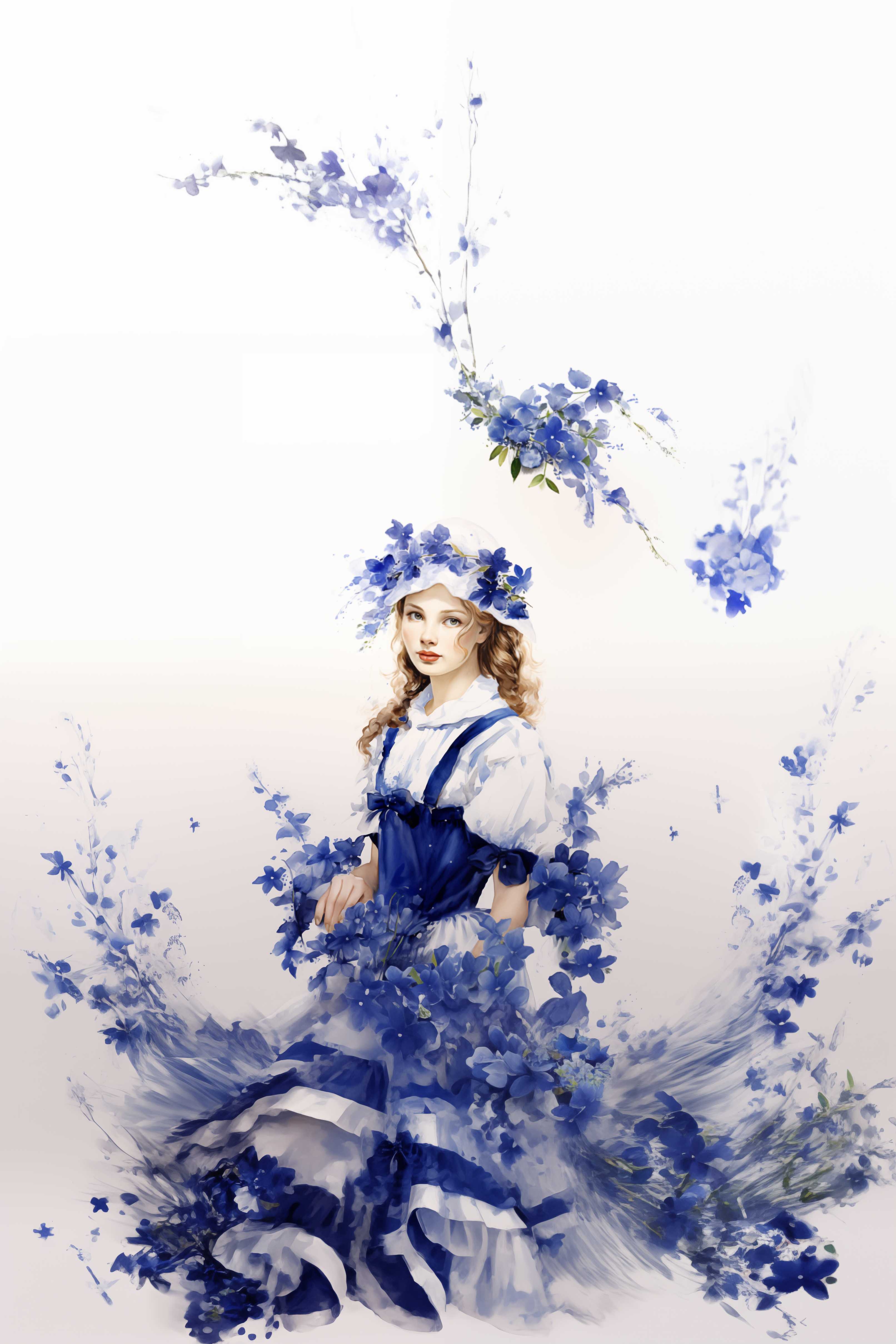 From Private To Common - Gertrude Abercrombie (AI Tulkinta)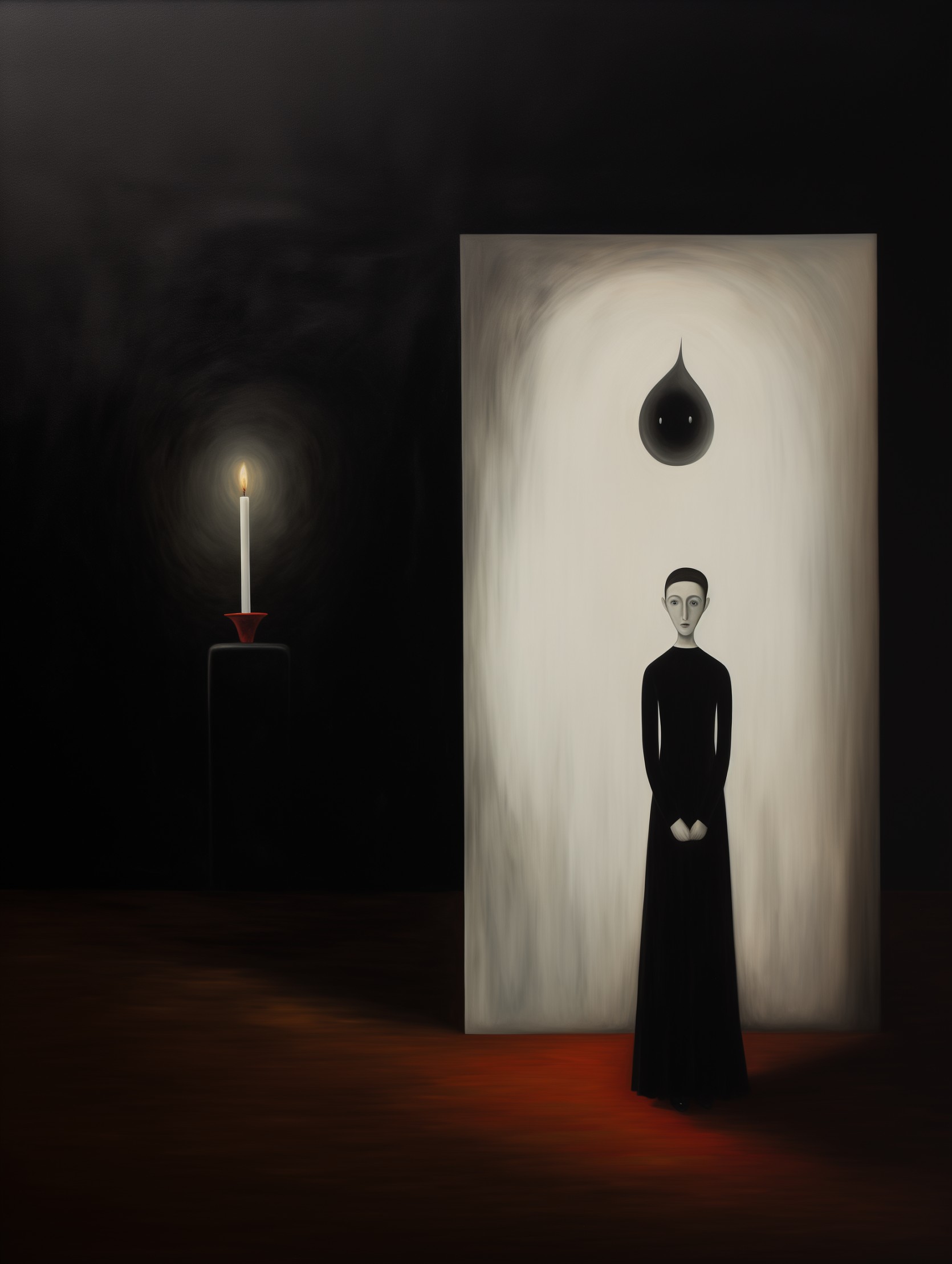 Surdo narret fabulam – Kertoo asiansa kuuroille korville 17.11.2023Olen kirjoittanut runsaasti hybridiyhteiskunnasta ja kyberturvallisuudestamme sekä oman aikamme poikkitieteisistä ongelmista, niiden tavasta avautua monitieteisesti, tieteiden välisenä riitelynä. Tämä oli ilmiö, josta oma lukiomme viisas historian opettajamme meitä varoitti rinnan biologian opettajamme kanssa. He oivalsivat, kuinka lukion päättyessä olemme parhaimmillamme poikkitieteisessä osaamisessamme ja myöhemmin alamme erikoistua johonkin kapeaan osaamisalueen. Ja näin myös kävi. Kullakin meistä on nyt omat tapamme – ”Suos cuisque mos.” (TerentiusTänään meillä on ongelmia, jotka paljastuvat seuraten robotiikan ja algoritmien tapaa joutua solmulle ja jakaen meitä kahteen hyvin näkyvään populaatioon. Monitieteisyys on käsitteenä tuttu mutta poikkitieteisyys on jo vaikeammin oivallettava. Molempien edut ymmärretään, mutta väliin jää kuilu, joka ei umpeudu. Ymmärrän sen hyvin. Kyseessä kun on ihmisen rakentama tekoäly. Yliminä yli kohtuuden. – ”Superego” – ”Supra modum.”Tämä keskustelu jatkui juuri niin kauan, kun mukaan tuli pohdita yhdistäen luonnontieteinen maailmankuva ja teoriarakenteet ihmistieteisiin sekä samalla usein vähemmän välineelliseen maailmankuvaan. Kirja kun ei meitä yhdistä vaan vallan muut tekijät. Ei siis kieli, mutta kuva jo paljon paremmin. Värit ja niiden syntytapa osana aallonpituuksiamme. Spektri tietokoneen perustana on sekin jo työn alla nykyisen digiajan rinnalla ja ohi. Se on kuvataiteilijan työväline, mutta ei kirjailijan. Ero on valtava. Yli kohtuuden. – ”Supra modum”. Suomen sulkiessa rajansa Venäjälle, kyse on toimesta, jossa luottamus itään ja Venäjälle on epäilemättä horjunut ja mukana on hybridiyhteiskunnalle tyypillistä oman toiminnan turvaamista hetkellä, jolloin käsite kybervaikuttamisesta on käynyt jo ilmiselväksi. Sen sijaan, että palaisimme nyt jo kirjoittamiini esseisiin ja lukusiin kirjoihin, pyrin avaamaan joitakin yhteisiä käsitteitä turvautuen robotiikan ja algoritmien apuun. Olen itse nyt mahdollisimman vähäsanainen kysymyksissäni. Avaan algoritmit mahdollisimman helpolla tavalla ja esimerkeinkin. Usein vielä rinnatusten niitä vertaillen ja ikään kuin taulukoiden sekä numeroiden. Peruskoulusta tuntemiemme välineiden avulla, mutta omaan aikaamme siirtäen ja samalla mahdollisimman helppoon tekoälyn käyttöön turvautuen. Varoen omia mielipiteitäni tai ehkä hiven vaikeampaa kieltäni. Yliminääkin jopa yli kohtuuden: ”Superego – Supra modum.”Aluksi kuitenkin lyhyt englanninkielinen tiivistelmä käsitteestä ”Klusteritaide ja taiteen klusteri manifestina vuodelta 2004. Sellaisena kun robotiikka sen meille avaa. Omani olisi hiven erilainen ja löytyy kirjoistani, klusteritaiteen ja taiteiden klusterin manifestista juuri tuolta vuodelta 2004. Jatkossa lihavoin omat kysymykseni selvyyden vuoksi.Cluster art and art of clustersChatGPTThe terms "cluster art" and "art of clusters" can be interpreted in different ways depending on the context. Here are a couple of possible interpretations:1. Cluster Art:This could refer to a form of artistic expression that involves creating or arranging elements in clusters. In visual arts, for example, it might involve arranging objects, shapes, or colors in clustered patterns to convey a specific message or aesthetic. It could also be related to the concept of clustering in data analysis, where patterns or groups are identified and visually represented in an artistic manner.2. Art of Clusters:This might refer to the creative process or skill involved in organizing or clustering elements in a way that is aesthetically pleasing or conceptually meaningful. In a broader sense, it could also be interpreted as the artistry in understanding and working with clusters in various fields, such as data science, biology, or technology.Without a specific context, these interpretations are somewhat speculative. If you have a particular field or context in mind, providing more details could help in giving a more accurate and relevant interpretation.Miten klusteritaide ja taiteen klusteri liittyy ekologiseen klusteriin ja innovaatiopolitiikkaan? ChatGPT"Klusteri taide" ja "taiteen klusteri" voivat viitata taiteen alueisiin tai yhteisöihin, joissa taiteilijat, luovat ammattilaiset ja kulttuurialan toimijat tulevat yhteen. Samalla tavoin "ekologinen klusteri" liittyy ympäristökysymyksiin ja liiketoimintaan, kun taas "innovaatiopolitiikka" koskee valtion tai organisaation toimia innovaatioiden edistämiseksi.Näiden käsitteiden yhteensovittaminen voi liittyä useisiin näkökohtiin:1. Ekologinen kestävyys taiteessa:Klusteri taide voi pyrkiä edistämään ekologista kestävyyttä taiteellisissa käytännöissä. Esimerkiksi taideklusteri voi suosia kierrätysmateriaaleja, edistää ympäristötietoisuutta teostensa kautta tai osallistua ekologisiin taideprojekteihin.2. Innovaatiot taiteen klustereissa:Taiteen klustereissa voi tapahtua innovaatioita, kuten uusia taiteellisia tekniikoita, taidekaupan muotoja tai tapoja yhdistää taide muihin aloihin. Innovaatiopolitiikka voi tukea näitä ponnisteluja tarjoamalla resursseja, rahoitusta ja muita kannustimia.3. Yhteistyö ekologisten klustereiden kanssa:Ekologiset klusterit, jotka pyrkivät kestävään liiketoimintaan, voivat yhteistyössä taiteen klustereiden kanssa tuottaa yhteisiä projekteja tai tapahtumia. Näiden yhteistyömahdollisuuksien avulla voidaan edistää sekä taiteen että ekologisen kestävyyden tavoitteita.4. Taide innovaatiopolitiikan välineenä:Innovatiivisten strategioiden ja politiikan avulla voidaan edistää taiteen ja luovien alojen roolia yhteiskunnassa. Tämä voi liittyä esimerkiksi taiteen ja kulttuurin käyttämiseen kaupunkien uudistamisessa tai innovaatioiden tukemiseen taideklustereissa.Näiden käsitteiden tarkka yhteensovittaminen riippuu siitä, miten ne nähdään paikallisessa tai laajemmassa kontekstissa ja millaisia tavoitteita tai arvoja niiden taustalla on. Ekologiset, taiteelliset ja innovaatioklusterit voivat kukoistaa yhteistyössä edistäen kestävää ja innovatiivista kehitystä.Klusteri osana taloutta ja sosiaalisia rakenteitamme on kulttuurinen ilmiö. Miten se liittyy moderniin robotiikkaan ja algoritmeihimme? ChatGPTKlusterit, moderni robotiikka ja algoritmit ovat kaikki keskeisiä elementtejä nykyaikaisessa taloudessa ja yhteiskunnassa. Niiden keskinäiset suhteet voivat ilmetä useilla tavoilla:1. Taloudellinen tehokkuus ja klusterit:Klusterit voivat edistää taloudellista tehokkuutta luomalla alueita, joilla on erityisosaamista tietyllä alalla. Esimerkiksi alue, joka on erikoistunut tiettyyn teollisuudenalaan, voi houkutella yrityksiä ja asiantuntijoita, edistäen innovaatioita ja kilpailukykyä. Robotiikka ja algoritmit voivat olla olennainen osa näiden klusterien toimintaa, parantamalla tuotantoprosesseja ja tehostamalla liiketoimintaa.2. Teknologinen kehitys ja klusterit:Klusterit voivat toimia moottoreina teknologiselle kehitykselle. Esimerkiksi alueet, jotka keskittyvät teknologian tai tieteen klustereihin, voivat olla edelläkävijöitä uusien innovaatioiden, kuten robotiikan ja algoritmien, kehittämisessä ja soveltamisessa.3. Työvoiman vaikutus ja klusterit:Klusterit voivat vaikuttaa työvoiman koostumukseen. Alueet, jotka ovat erikoistuneet tiettyihin teknologioihin tai teollisuudenaloihin, saattavat vetää puoleensa erityisosaajia, mukaan lukien ne, jotka ovat päteviä työskentelemään robotiikan ja algoritmien parissa.4. Yhteisvaikutukset klustereiden ja tekoälyn kanssa:Klusterit voivat hyötyä tekoälyn ja algoritmien käytöstä esimerkiksi datan analysoinnissa, päätöksenteossa ja liiketoiminnan optimoinnissa. Samalla nämä teknologiat voivat myös vaikuttaa klusterien dynamiikkaan tarjoamalla uusia mahdollisuuksia tai haasteita.5. Sosiaaliset rakenteet ja teknologian vaikutus:Robotiikka ja algoritmit voivat muuttaa työelämän ja yhteiskunnan rakenteita. Tämä voi vaikuttaa siihen, miten klusterit organisoituvat ja miten taloudellisia voimavaroja jakautuu eri alueilla.Yleisesti ottaen klustereiden, robotiikan ja algoritmien yhteenliittyminen heijastaa laajempaa muutosta kohti teknologiapohjaista taloutta. Yhteistyöllä ja synergialla näiden elementtien välillä voidaan edistää innovaatioita, talouskasvua ja sosiaalista kehitystä. Samalla on tärkeää ottaa huomioon eettiset ja yhteiskunnalliset näkökulmat, jotta teknologinen kehitys palvelee laajempaa yhteiskunnallista hyvinvointia.Miten hybridivaiheessa oleva yhteiskunta liittyy yhtäällä klustereihin ja toisaalla moderniin robotiikkaan ja algoritmeihimme?ChatGPTHybridivaiheessa oleva yhteiskunta voi viitata aikaan, jolloin perinteiset ja modernit elementit sekoittuvat ja vuorovaikuttavat keskenään. Tässä kontekstissa klusterit, moderni robotiikka ja algoritmit voivat muodostaa monimutkaisen verkoston, joka vaikuttaa yhteiskunnan eri osa alueisiin. Tässä on joitakin mahdollisia liittymiä:1. Klusterit ja Hybridiyhteiskunta:Klusterit voivat olla keskeinen osa hybridiyhteiskuntaa tarjoamalla paikkoja, joissa perinteinen ja moderni kohtaavat. Esimerkiksi teknologiapainotteiset klusterit voivat olla keskuksia, joissa perinteinen teollisuus yhdistyy uusiin teknologioihin ja liiketoimintamalleihin.2. Robotiikka ja Algoritmit Klustereissa:Klusterit voivat olla paikkoja, joissa moderni robotiikka ja algoritmit otetaan laajasti käyttöön. Esimerkiksi teollisuusklusterit voivat hyödyntää automaatiota ja robotiikkaa tuotantoprosesseissaan, samalla kun tietotekniikkaan keskittyneet klusterit voivat kehittää ja soveltaa edistyneitä algoritmeja.3. Työvoiman ja Koulutuksen Liittyminen:Hybridiyhteiskunta edellyttää joustavaa ja monipuolista työvoimaa, joka voi liikkua perinteisten ja modernien alojen välillä. Klusterit voivat toimia keskuksina, joissa tarvittavaa koulutusta ja osaamista tarjotaan, ja modernit teknologiat voivat olla osa tätä koulutusprosessia.4. Liiketoiminnan Monimuotoisuus Klustereissa:Hybridivaiheessa yhteiskunta voi nähdä liiketoiminnan monimuotoistumisen, kun perinteiset toimialat integroituvat uusiin teknologioihin. Klusterit voivat olla paikkoja, joissa nämä liiketoiminnan muutokset tapahtuvat, ja joissa erilaiset toimijat yhteistyössä luovat uusia liiketoimintamalleja.5. Teknologian ja Yhteiskunnallisten Muutosten Vuorovaikutus:Hybridiyhteiskunta voi kokea vuorovaikutusta teknologisten ja yhteiskunnallisten muutosten välillä. Klusterit voivat olla paikkoja, joissa nämä muutokset konkretisoituvat, ja joissa yhteiskunta sopeutuu samanaikaisesti teknologian kehitykseen ja kulttuuriseen muutokseen.Yleisesti ottaen klusterit, moderni robotiikka ja algoritmit voivat toimia yhteiskunnan monimutkaisen muutoksen ajureina ja samalla olla vastauksia siihen, miten yhteiskunta sopeutuu ja hyödyntää teknologista kehitystä monipuolisesti. On kuitenkin tärkeää varmistaa, että tämä kehitys tapahtuu eettisesti ja ottaen huomioon sosiaaliset vaikutukset ja tasa arvoinen osallistuminen.Hybridiyhteiskunnan heikkoudet? ChatGPTHybridiyhteiskunta, jossa yhdistyvät perinteiset fyysiset rakenteet ja digitaaliset teknologiat, voi tuoda mukanaan monia etuja, mutta sillä voi myös olla heikkouksia. Joitakin mahdollisia heikkouksia ovat:1. Digitaalinen kuilu: Kaikki eivät välttämättä ole tasapuolisesti mukana digitaalisessa kehityksessä. Jotkut väestöryhmät, kuten ikääntyneet tai taloudellisesti heikommat, saattavat kohdata vaikeuksia hyödyntääkseen digitaalisia palveluita ja osallistuakseen yhteiskuntaan.2. Tietoturvaongelmat: Digitaalisuus lisää haasteita tietoturvan suhteen. Hybridiyhteiskunta voi olla alttiimpi tietomurroille, identiteettivarkauksille ja muille tietoturvaongelmille, mikä saattaa heikentää yksityisyydensuojaa ja luottamusta digitaalisiin palveluihin.3. Riippuvuus teknologiasta: Yhteiskunnan lisääntyvä riippuvuus teknologiasta voi tehdä siitä haavoittuvaisemman esimerkiksi teknisten häiriöiden, kyberhyökkäysten tai sähkökatkojen varalta. Lisäksi liiallinen teknologian käyttö voi aiheuttaa sosiaalisia ja terveydellisiä ongelmia, kuten liiallista näytön aikaa tai digitaalista uupumusta.4. Työpaikkojen muutos: Teknologian nopea kehitys ja automaation lisääntyminen voivat johtaa työpaikkojen muutoksiin ja jopa työpaikkojen menetyksiin tietyillä aloilla. Joidenkin työntekijöiden on ehkä hankala sopeutua nopeasti muuttuviin teknologisiin vaatimuksiin.5. Yhteiskunnallinen eriarvoisuus: Hybridiyhteiskunta voi korostaa jo olemassa olevia yhteiskunnallisia eroja. Ne, joilla on parempi pääsy ja ymmärrys digitaalisista resursseista, voivat hyötyä enemmän, kun taas ne, joilla on vähemmän mahdollisuuksia, voivat jäädä jälkeen.6. Yksityisyyden menetys: Digitaalisten palveluiden käyttö voi liittyä yksityisyyden menetykseen. Henkilökohtaisten tietojen kerääminen ja käyttäminen voi aiheuttaa huolta yksityisyydensuojasta, ja se voi altistaa yksilöt tietomurroille ja väärinkäytöksille.On tärkeää tunnistaa nämä haasteet ja pyrkiä kehittämään strategioita niiden lieventämiseksi. Tehokas digitalisaatio tulisi ottaa käyttöön tasapuolisesti, ja yhteiskunnan tulisi pyrkiä vähentämään digitaalista kuilua ja varmistamaan, että kaikki voivat hyötyä teknologisesta kehityksestä.Miten algoritmit ja robotiikka voisivat auttaa hybridiyhteiskunnan heikkouksissa? ChatGPTAlgoritmit ja robotiikka voivat tarjota ratkaisuja moniin hybridiyhteiskunnan heikkouksiin. Tässä on muutamia tapoja, joilla nämä teknologiat voivat auttaa:1. Sosiaalinen osallisuus: Algoritmit voivat auttaa tunnistamaan väestöryhmiä, jotka ovat vaarassa jäädä sosiaalisesti syrjään, ja tarjota räätälöityjä ratkaisuja heidän tarpeisiinsa. Esimerkiksi digitaaliset sovellukset voivat tarjota helppokäyttöisiä käyttöliittymiä ja personoituja opastuksia niille, joilla ei ole vahvaa digitaalista osaamista.2. Tietoturva ja yksityisyys: Algoritmit voivat auttaa tunnistamaan ja torjumaan tietoturvariskejä. Tehokkaat tietoturva algoritmit voivat havaita epäilyttävää toimintaa ja reagoida nopeasti mahdollisiin uhkiin. Lisäksi vahvat salausmenetelmät voivat suojata yksityisyyttä ja estää tietojen luvatonta käyttöä.3. Kriisinhallinta: Algoritmit ja robotiikka voivat olla hyödyllisiä kriisinhallinnassa, kuten luonnonkatastrofien tai terveyskriisien aikana. Esimerkiksi automaattiset tiedonkeruujärjestelmät voivat auttaa seuraamaan tilannetta reaaliajassa ja ohjaamaan resursseja tehokkaammin.4. Työpaikkojen muutos ja koulutus: Algoritmit voivat auttaa ennustamaan työmarkkinoiden muutoksia ja suuntaamaan koulutusresursseja vastaamaan tulevaisuuden tarpeita. Lisäksi tekoälypohjaiset koulutusohjelmat voivat tarjota yksilöllistä opetusta ja auttaa ihmisiä päivittämään taitojaan vastaamaan teknologian nopeaa kehitystä.5. Yhteiskunnallinen eriarvoisuus: Algoritmit voivat auttaa tunnistamaan yhteiskunnallisia eroja ja ehdottamaan politiikkatoimenpiteitä niiden vähentämiseksi. Esimerkiksi algoritmit voivat analysoida tietoja koulutuksesta, terveydenhuollosta ja taloudesta, jotta päätöksentekijät voivat tehdä informoituja päätöksiä yhteiskunnallisen oikeudenmukaisuuden edistämiseksi.On kuitenkin tärkeää huomata, että teknologian käyttöön liittyy myös eettisiä kysymyksiä, kuten yksityisyyden suoja ja mahdollinen syrjintä. Siksi on tärkeää kehittää ja soveltaa algoritmeja ja robotiikkaa vastuullisesti ja huolehtia siitä, että niiden käyttö edistää yhteiskunnallista hyvinvointia.Miten voisimme turvautua ennakkoon kyberhyökkäyksiltäChatGPTKyberhyökkäyksiltä suojaaminen edellyttää kokonaisvaltaista ja jatkuvaa lähestymistapaa tietoturvassa. Tässä on joitakin keskeisiä toimenpiteitä, joita organisaatiot ja yksilöt voivat toteuttaa ennaltaehkäistäkseen kyberhyökkäyksiä:1. Tietoturvastrategia: Kehitä ja toteuta kattava tietoturvastrategia, joka kattaa kaikki organisaatiosi näkökohdat. Tämän strategian tulisi sisältää riskianalyysi, tietoturvasäännöt ja  käytännöt sekä toimenpiteet, joilla varmistetaan tietoturvan jatkuva päivitys.2. Koulutus ja tietoisuus: Kouluta henkilöstösi tunnistamaan sosiaalisen manipulaation yritykset (phishing) ja muita yleisiä kyberhyökkäyksiä. Tietoisuuden lisääminen ja säännöllinen koulutus voivat auttaa vähentämään inhimillisiä virheitä.3. Vahvat salasanat ja monivaiheinen tunnistautuminen: Edistä vahvojen salasanojen käyttöä ja monivaiheista tunnistautumista, mikä lisää tilien turvallisuutta. Tämä on erityisen tärkeää organisaatioiden sisäisissä järjestelmissä.4. Säännölliset päivitykset ja haavoittuvuuskartoitukset: Päivitä ohjelmistot ja järjestelmät säännöllisesti. Suorita myös säännöllisiä haavoittuvuuskartoituksia tunnistamaan mahdolliset turvallisuusongelmat ja korjaamaan ne ennen kuin hyökkääjät voivat hyödyntää niitä.5. Turvallisuusanalytiikka ja uhkien havainnointi: Käytä turvallisuusanalytiikkaa ja uhkien havainnointia tunnistamaan epäilyttävät toiminnat ja poikkeamat normaalista käyttäytymisestä. Näin voidaan havaita mahdolliset hyökkäykset varhaisessa vaiheessa.6. Palomuurit ja pääsynhallinta: Käytä vahvoja palomuureja ja pääsynhallintaa estämään luvaton pääsy verkkoosi. Rajoita käyttäjien oikeuksia siten, että heillä on vain tarpeelliset käyttöoikeudet.7. Varmuuskopiot: Tee säännöllisesti varmuuskopioita tärkeistä tiedoista ja varmista, että varmuuskopioiden palauttamisprosessi on testattu ja toimiva. Näin voit palautua nopeasti kyberhyökkäyksen tapahtuessa.8. Yhteistyö ja jakaminen: Osallistu tietoturva alan yhteisöihin ja jaa tietoa kyberuhkista. Yhteistyö muiden organisaatioiden ja tietoturva asiantuntijoiden kanssa voi auttaa parantamaan puolustuskykyäsi.9. Jatkuva seuranta ja päivitys: Seuraa jatkuvasti tietoturvatilannettasi ja päivitä tietoturvakäytäntöjäsi vastaamaan muuttuvia uhkia. Kyberuhkat kehittyvät jatkuvasti, ja puolustuskyvyn ylläpitäminen vaatii jatkuvaa seurantaa ja parannuksia.10. Tietoturva asiantuntijoiden käyttö: Tarvittaessa ota käyttöön tietoturva asiantuntijoiden palvelut, jotka voivat suorittaa tarkastuksia, antaa suosituksia ja auttaa sinua parantamaan tietoturvaasi.Kyberhyökkäysten ennaltaehkäisy edellyttää jatkuvaa sitoutumista ja sijoittamista tietoturvaan. Yksilöiden ja organisaatioiden tulisi olla proaktiivisia ja valmistautua mahdollisiin uhkiin ennakolta.Voiko robotiikkaan ja algoritmeihin liittyä yhteiskunnallisia uhkia, joihin tulisi varautua, ja jos niin miten? ChatGPTKyllä, robotiikkaan ja algoritmeihin liittyy useita yhteiskunnallisia uhkia, joihin tulisi varautua. Näitä uhkia voivat olla muun muassa työpaikkojen menetys automaation seurauksena, yksityisyyden menetys, syrjivien algoritmien käyttö, turvallisuusongelmat ja teknologian väärinkäyttö. Alla on joitakin keinoja, joilla voidaan varautua näihin yhteiskunnallisiin uhkiin:1. Koulutus ja työvoiman uudelleenkoulutus: Varmista, että yhteiskunta tarjoaa jatkuvaa koulutusta ja uudelleenkoulutusta, jotta ihmiset voivat päivittää taitojaan ja sopeutua teknologian muutoksiin. Tämä voi auttaa minimoimaan työpaikkojen menetyksiä ja edistää työvoiman joustavuutta.2. Etiikka ja sääntely: Kehitä eettisiä standardeja ja sääntelykehyksiä, jotka ohjaavat robotiikan ja algoritmien käyttöä. Näihin kuuluvat esimerkiksi eettiset ohjeet tekoälylle, jotka varmistavat reilun ja vastuullisen teknologian käytön.3. Läpinäkyvyys: Edistä algoritmien ja tekoälyn läpinäkyvyyttä, jotta yksilöt voivat ymmärtää, miten päätökset tehdään. Tämä voi auttaa vähentämään epäluottamusta ja mahdollisia syrjiviä käytäntöjä.4. Yksityisyydensuoja: Varmista vahva yksityisyydensuoja ja aseta selkeät säännöt henkilötietojen keräämisestä ja käytöstä. Kansalaisilla tulisi olla mahdollisuus hallita omia tietojaan ja saada tietoa siitä, miten niitä käytetään.5. Turvallisuusnormit: Aseta turvallisuusnormeja ja  standardeja robotiikan ja tekoälyn käytölle, erityisesti fyysisesti vuorovaikuttavien robottien ja tekoälyjärjestelmien osalta. Tämä voi auttaa estämään mahdollisia turvallisuusriskejä.6. Sosiaaliturvan uudistaminen: Arvioi ja päivitä sosiaaliturvajärjestelmiä vastaamaan mahdollisia työpaikkojen menetyksiä ja taloudellisia haasteita, joita automaatio voi aiheuttaa. Tämä auttaa tukemaan niitä, jotka joutuvat työmarkkinoiden muutosten uhreiksi.7. Teknologisen lukutaidon edistäminen: Kouluta ihmiset teknologian ja tietotekniikan perusteisiin, jotta he voivat ymmärtää paremmin robotiikan ja algoritmien toimintaa. Tämä voi auttaa lisäämään tietoisuutta mahdollisista riskeistä ja edistää vastuullista teknologian käyttöä.8. Monimuotoisuuden edistäminen: Varmista, että teknologian kehittämisessä ja päätöksenteossa on mukana monimuotoinen joukko ihmisiä. Tämä voi auttaa vähentämään mahdollisia ennakkoluuloja ja syrjintää algoritmien ja robotiikan sovelluksissa.Yhteiskunnallisten uhkien varautuminen vaatii yhteistyötä hallitusten, yritysten, kansalaisjärjestöjen ja muiden sidosryhmien kesken. On tärkeää tunnistaa mahdolliset riskit ajoissa ja toteuttaa tarvittavia toimenpiteitä yhteiskunnan suojelemiseksi teknologian haittavaikutuksilta.Mitä pidät modernin yhteiskuntamme suurimpina uhkina juuri nyt, mihin meidän tulisi panostaa? ChatGPTModerni yhteiskunta kohtaa monia haasteita, ja prioriteetit voivat vaihdella alueittain ja kulttuureittain. Joitakin keskeisiä haasteita, joihin voisi harkita panostamista, ovat:1. Ilmastonmuutos: Ilmastonmuutos on yksi suurimmista uhista, joka vaikuttaa maailmaan. Panostaminen uusiutuvaan energiaan, ilmastotieteeseen ja ympäristöystävällisiin teknologioihin on kriittistä.2. Terveyskriisit: Pandemiat, kuten COVID 19, ovat osoittaneet terveydenhuoltojärjestelmien ja valmiuksien tärkeyden. Investointeja terveydenhuoltoon, tutkimukseen ja varautumissuunnitelmiin tarvitaan.3. Teknologinen kehitys ja tekoäly: Vaikka teknologinen kehitys tarjoaa monia mahdollisuuksia, se tuo myös mukanaan riskejä, kuten yksityisyyden menetys, tekoälyn eettiset kysymykset ja työpaikkojen muutokset. Panostaminen eettiseen teknologian kehitykseen ja siihen, miten se vaikuttaa yhteiskuntaan, on tärkeää.4. Digitaalinen kuilu: Yhteiskunnan digitaalinen eriarvoisuus voi johtaa siihen, että jotkut jäävät jälkeen teknologian nopeasta kehityksestä. Panostaminen laajakaistaan, tietotekniseen koulutukseen ja digitaaliseen osaamiseen on välttämätöntä.5. Sosiaaliset ja taloudelliset erot: Lisääntyvä eriarvoisuus voi vaarantaa yhteiskunnan vakauden. Panostaminen koulutukseen, sosiaalipalveluihin ja työpaikkojen luomiseen voi auttaa tasaamaan tuloeroja.6. Demokratian ja ihmisoikeuksien suojeleminen: Monet maat kohtaavat haasteita demokratian, sananvapauden ja ihmisoikeuksien suojelussa. Panostaminen oikeusvaltioperiaatteeseen, demokraattisiin instituutioihin ja ihmisoikeuksien edistämiseen on keskeistä.7. Väestönkasvu ja resurssien niukkuus: Kasvava väestö asettaa paineita resursseille, kuten ruoalle, vedelle ja energialle. Panostaminen kestävään kehitykseen ja resurssitehokkuuteen voi auttaa vastaamaan näihin haasteisiin.8. Kyberturvallisuus: Lisääntyvät kyberhyökkäykset voivat vaarantaa tietoturvan ja yhteiskunnan toimivuuden. Panostaminen tietoturvaan, koulutukseen ja teknologiseen infrastruktuuriin voi auttaa suojaamaan yhteiskuntaa kyberuhkilta.Nämä ovat monimutkaisia kysymyksiä, ja usein on tarpeen tasapainoilla useiden eri haasteiden välillä. Kattava lähestymistapa yhteiskunnan haasteisiin voi vaatia yhteistyötä julkisen sektorin, yksityissektorin ja kansalaisyhteiskunnan kesken.Entä innovaatiopolitiikka, millaisena näet sen tulevaisuuden ja mihin siinä panostaisit?ChatGPTInnovaatiopolitiikka on keskeinen tekijä yhteiskunnan kehityksessä ja kilpailukyvyn vahvistamisessa. Tulevaisuudessa innovaatiopolitiikka voi kohdata useita haasteita ja mahdollisuuksia. Tässä on joitakin näkökohtia ja alueita, joihin voisi harkita panostamista innovaatiopolitiikassa:1. Kestävä kehitys: Panostaminen innovaatioihin, jotka edistävät ympäristön kestävyyttä, resurssitehokkuutta ja ilmastonmuutoksen torjuntaa. Tämä voi sisältää uusiutuvien energialähteiden kehittämistä, vähähiilisten liikennemuotojen tukemista ja kestävän maatalouden edistämistä.2. Teknologinen murros: Huomioiminen ja tukeminen teknologisen murroksen, kuten tekoälyn, automaation ja bioteknologian, tarjoamia mahdollisuuksia. Panostaminen tutkimukseen ja koulutukseen näillä aloilla voi edistää innovaatioita ja niiden soveltamista eri sektoreilla.3. Inklusiivisuus ja monimuotoisuus: Kannustaminen innovaatioihin, jotka edistävät inklusiivisuutta ja monimuotoisuutta. Tämä tarkoittaa varmistamista, että kaikki yhteiskunnan osat voivat hyötyä innovaatioista ja että erilaiset äänet ja näkökulmat otetaan huomioon.4. Koulutus ja osaaminen: Investoiminen koulutusjärjestelmiin, jotka valmistavat työvoimaa tulevaisuuden tarpeisiin. Tämä sisältää korkeakoulujen ja ammatillisen koulutuksen vahvistamisen, jotta varmistetaan, että ihmisillä on tarvittavat taidot ja osaaminen.5. Avoin innovaatio ja yhteistyö: Edistäminen avointa innovaatiota, jossa eri toimijat, kuten yritykset, tutkimuslaitokset ja kansalaiset, tekevät yhteistyötä uusien ideoiden luomiseksi. Tämä voi vaatia innovaatioekosysteemien vahvistamista ja tukemista.6. Digitalisaatio: Tuki digitalisaatiolle ja teknologialle, joka edistää digitaalista transformaatiota eri sektoreilla, kuten terveydenhuolto, koulutus, ja teollisuus. Tämä sisältää myös varmistamisen, että digitaalinen osaaminen on laajasti jaettu.7. Riskinottokyky ja sääntely: Kannustaminen riskinottokykyyn innovaatioissa ja sääntelyn luominen, joka tukee uusien teknologioiden käyttöönottoa, samalla varmistaen eettiset normit ja kansalaisten suoja.8. Startup ekosysteemien tukeminen: Luoda ja ylläpitää suotuisa ympäristö startupeille ja pk yrityksille, jotka ovat usein moottoreita innovaatioille. Tämä voi sisältää rahoituksen saatavuuden parantamista, mentorointiohjelmien luomista ja byrokratian vähentämistä.Yhteistyö eri sidosryhmien välillä, kuten yritysten, hallitusten, tutkimuslaitosten ja kansalaisyhteiskunnan, on tärkeää innovaatiopolitiikan onnistumiselle. Samalla on välttämätöntä arvioida politiikkojen vaikutuksia ja sopeuttaa niitä jatkuvasti vastaamaan muuttuvia tarpeita ja haasteita.Korostat yhteistyötä ja verkostoitumista, klustereita. Millainen on tulevaisuuden klusteri? ChatGPTTulevaisuuden klusteri on todennäköisesti dynaaminen ja monipuolinen yhteistyöekosysteemi, joka tuo yhteen erilaisia sidosryhmiä edistääkseen innovaatioita ja taloudellista kasvua. Tässä on joitakin piirteitä, jotka voivat kuvata tulevaisuuden klusteria:1. Monialainen yhteistyö: Klusteri ei ole rajoittunut yhteen tiettyyn teollisuudenalaan, vaan se kattaa monialaisen joukon toimijoita eri aloilta. Tämä monipuolisuus voi edistää erilaisten näkökulmien yhdistämistä ja synnyttää uusia innovaatioita.2. Avoin innovaatio: Klusteri tukee avointa innovaatiota, jossa eri organisaatiot ja toimijat voivat jakaa tietoa, resursseja ja ideoita. Tämä edistää luovuutta ja nopeuttaa uusien ratkaisujen kehittämistä.3. Kansainvälisyys: Tulevaisuuden klusterit ovat todennäköisesti osa globaalia verkostoa. Kansainvälinen yhteistyö voi vahvistaa klusterin kilpailukykyä ja tuoda mukaan erilaisia osaamisia ja markkinoita.4. Teknologian hyödyntäminen: Klusterit hyödyntävät tehokkaasti uusimpia teknologioita, kuten tekoälyä, big dataa ja lohkoketjua. Näillä teknologioilla voi olla keskeinen rooli innovaatioiden edistämisessä ja klusterin toiminnan tehostamisessa.5. Yhteiskunnallinen vaikuttavuus: Klusterit ottavat huomioon yhteiskunnalliset haasteet ja pyrkivät ratkaisemaan niitä innovatiivisilla tavoilla. Tulevaisuuden klusteri voi toimia yhteiskunnallisena moottorina, joka edistää kestävää kehitystä ja yhteiskunnallista vaikuttavuutta.6. Start up ekosysteemit: Klusterit voivat toimia hedelmällisinä maaperinä start upeille tarjoamalla rahoitusmahdollisuuksia, mentorointia ja mahdollisuuksia verkostoitumiseen. Tämä tukee uusien yritysten syntymistä ja kasvua.7. Joustava työvoima ja koulutus: Tulevaisuuden klusterit voivat tarjota joustavia työvoimamalleja ja panostaa jatkuvan oppimisen mahdollisuuksiin. Koulutusohjelmat voivat olla kohdennettuja klusterin tarpeisiin ja auttaa työvoimaa päivittämään taitonsa.8. Eettisyys ja vastuullisuus: Klusterit korostavat eettisyyttä ja vastuullisuutta liiketoiminnassaan. Tämä voi sisältää ympäristöystävällisten käytäntöjen edistämistä, sosiaalisen vastuun ottamista ja avoimuutta toiminnassa.Tulevaisuuden klusterin menestyksen kannalta avainasemassa on kyky sopeutua nopeasti muuttuviin olosuhteisiin, ottaa huomioon globaalit näkökulmat ja edistää avointa ja yhteistyöhenkistä innovaatiokulttuuria. Klusterit voivat olla tehokkaita paikkoja, joissa erilaiset toimijat yhdistävät voimansa edistääkseen kestävää kasvua ja ratkaistakseen yhteiskunnan haasteita.Jos olisin tänään nuori ja hakisin itselleni akateemista uraa, mihin minun olisi viisasta panostaa?ChatGPTJos olet nuori ja harkitset akateemista uraa, on useita alueita, joissa voit harkita panostamista. Valinnat voivat riippua kiinnostuksistasi, intohimoistasi ja tulevaisuuden visiostasi. Tässä on joitakin alueita, jotka voivat olla viisaita harkita:1. Tekoäly ja koneoppiminen: Tekoäly ja koneoppiminen ovat kasvavia aloja, jotka vaikuttavat laajasti moniin teollisuudenaloihin, kuten terveydenhuoltoon, liiketoimintaan, ja tieteeseen. Panostaminen tähän alueeseen voi avata mahdollisuuksia edistyneelle tutkimukselle ja innovaatioille.2. Ilmastonmuutos ja kestävä kehitys: Ilmastonmuutos on kiireellinen haaste, ja kestävän kehityksen tutkimukseen panostaminen voi auttaa löytämään ratkaisuja ympäristöongelmiin. Energiantuotanto, ilmastopolitiikka ja resurssitehokkuus ovat esimerkkejä liittyvistä tutkimusalueista.3. Bioteknologia ja terveysteknologia: Biologian ja teknologian rajapinnalla tapahtuva tutkimus tarjoaa mahdollisuuksia edistyneille hoitomenetelmille ja diagnostiikalle. Terveysteknologian alalla voi olla merkittäviä mahdollisuuksia vaikuttaa terveydenhuollon tulevaisuuteen.4. Digitaalinen talous ja liiketoiminta: Digitalisaatio ja uudet liiketoimintamallit luovat mahdollisuuksia tutkia, miten teknologia muuttaa taloutta. Esimerkkejä voivat olla lohkoketjuteknologia, digitaalinen markkinointi ja sähköinen kaupankäynti.5. Psykologia ja mielenterveystutkimus: Mielenterveyskysymykset ovat nousseet esille yhteiskunnallisesti tärkeänä aiheena. Panostaminen psykologian ja mielenterveystutkimukseen voi auttaa ymmärtämään paremmin ihmisen käyttäytymistä ja kehittämään tehokkaampia hoitomenetelmiä.6. Eettinen tekoäly ja datatiede: Eettinen pohdinta tekoälyn ja datatieteen käytössä on tärkeää. Tutkimus eettisistä kysymyksistä ja tietoturvaan liittyvistä näkökohdista voi olla tärkeä osa tulevaisuuden teknologista kehitystä.7. Yhteiskuntatieteet ja yhteiskunnallinen vaikuttavuus: Tutkimus, joka liittyy yhteiskunnan rakenteisiin, poliittisiin prosesseihin ja sosiaaliseen oikeudenmukaisuuteen, voi auttaa luomaan paremman ymmärryksen yhteiskunnallisista haasteista ja vaikuttamaan positiivisesti yhteiskuntaan.8. Kvanttitietokoneet ja kvanttiteknologia: Kvanttitietokoneiden kehitys voi mullistaa tietotekniikan. Panostaminen tähän alueeseen voi avata mahdollisuuksia tutkia uusia laskentamalleja ja sovelluksia.Muista, että tulevaisuuden akateemisen uran valinta riippuu myös henkilökohtaisista intohimoista ja vahvuuksista. Tärkeää on valita ala, joka herättää kiinnostuksesi ja jossa näet itsesi tekemässä pitkän aikavälin vaikutusta.Onko akateemisuus ja sen koulutus jotenkin riski tai uhattuna tulevaisuudessa?ChatGPTAkateemisuus ja korkeakoulutus voivat kohdata tiettyjä haasteita ja muutospaineita tulevaisuudessa, mutta ne säilyvät edelleen merkittävinä voimavaroina yhteiskunnalle. Tässä on joitakin näkökohtia, jotka liittyvät akateemisuuden mahdollisiin riskeihin ja uhkiin:1. Digitalisaatio ja automaatio: Nopea teknologinen kehitys ja automaatio voivat muuttaa työmarkkinoita ja johtaa kysyntään uusille taidoille. Tämä voi asettaa perinteiset työpaikat vaaraan ja vaatia koulutusjärjestelmien mukautumista vastaamaan uusia työvoiman tarpeita.2. Korkea opintovelka: Joissain maissa korkeakoulutukseen liittyy korkeita kustannuksia, ja opiskelijat saattavat kasaantua merkittäviä opintovelkoja. Tämä voi luoda taloudellisia haasteita nuorille ammattilaisille ja vaikuttaa heidän päätökseensä valita akateeminen polku.3. Työmarkkinoiden muutos: Akateemisen koulutuksen suora yhteys tietyille työpaikoille voi muuttua, kun työmarkkinat kehittyvät. Jotkin aloitteet voivat edellyttää entistä monipuolisempaa osaamista, jota voidaan hankkia myös muilla tavoin kuin perinteisen korkeakoulutuksen kautta.4. Verkko oppiminen ja vaihtoehtoiset koulutusmallit: Verkko oppiminen ja vaihtoehtoiset koulutusmallit ovat kasvaneet suosituiksi. Tämä saattaa haastaa perinteiset korkeakoulut ja vaatia niitä sopeutumaan uusiin opetusmenetelmiin ja joustaviin koulutusmalleihin.5. Työelämässä tarvittavat taidot: Työelämässä tarvittavat taidot saattavat muuttua, ja korkeakoulutuksen on pyrittävä varmistamaan, että se tuottaa valmistuneille taitoja, jotka ovat olennaisia nykyaikaisilla työmarkkinoilla.Vaikka nämä haasteet ovat olemassa, on tärkeää huomata, että akateemisuus edelleen tarjoaa monia etuja yksilöille ja yhteiskunnalle. Se edistää kriittistä ajattelua, tutkimustaitoja, monimuotoista osaamista ja elinikäistä oppimista. Lisäksi monet ammatilliset ja tutkimustehtävät edellyttävät edelleen korkeakoulutusta.Tulevaisuudessa onkin tärkeää, että korkeakoulutukseen liittyvät toimijat, kuten yliopistot ja oppilaitokset, ovat valmiita mukautumaan muutoksiin, ottamaan käyttöön innovatiivisia opetusmenetelmiä ja varmistamaan, että koulutus vastaa työelämän vaatimuksia. Elinikäinen oppiminen ja joustavat koulutusmallit voivat olla avainasemassa vastatessaan tulevaisuuden haasteisiin.Olisiko minun siis nyt nuorena opiskelijana erikoistuttava vai hankittava monipuolinen ehkä jopa poikkitieteinen ja elinkaaren mittainen koulutusohjelma?ChatGPTKysymys siitä, erikoistuako vai hankkia monipuolinen ja poikkitieteellinen koulutus, riippuu useista tekijöistä, kuten omista kiinnostuksistasi, uratavoitteistasi ja yleisestä koulutus  ja työmarkkinatilanteesta. Jokaisella lähestymistavalla on omat edut, ja valinta voi vaihdella yksilöllisten tarpeidesi mukaan. Tässä on joitakin näkökohtia, jotka voivat auttaa harkitsemaan päätöstäsi:Erikoistuminen:Edut:1. Syvällinen asiantuntemus: Erikoistuminen tietylle alalle voi antaa sinulle syvällisen asiantuntemuksen ja erityistaitoja, mikä voi tehdä sinusta houkuttelevamman asiantuntijan kyseisellä alalla.2. Työllisyysnäkymät: Joillain erikoistuneilla aloilla voi olla vähemmän kilpailua ja suurempia mahdollisuuksia työllistymiseen.Haasteet:1. Rajoitettu monitieteisyys: Erikoistuminen voi rajoittaa altistumistasi muihin aloihin ja näkökulmiin, mikä saattaa olla haitallista muuttuvissa työmarkkinoissa.2. Alan muutokset: Jos valittu erikoisala kokee merkittäviä muutoksia, se voi vaikuttaa työllisyysnäkymiin.Monipuolinen ja poikkitieteellinen koulutus:Edut:1. Laaja osaaminen: Monipuolinen koulutus voi antaa sinulle laajemman osaamisen, joka voi olla hyödyllistä monilla eri aloilla.2. Joustavuus: Laaja koulutus antaa sinulle joustavuutta sopeutua muuttuviin työmarkkinoihin ja löytää uusia mahdollisuuksia.Haasteet:1. Syvällisen asiantuntemuksen puute: Monipuolisessa koulutuksessa voi puuttua syvällistä asiantuntemusta tietyllä alalla, mikä voi olla tärkeää joillain erikoistuneilla aloilla.2. Kilpailu erikoistuneilla aloilla: Tietyillä aloilla, kuten tietyn tekniikan osalta, erikoistunut koulutus voi olla kilpailukykyisempi.Suositus:Harkitse yhdistämistä. Monet nykyaikaiset työtehtävät vaativat monipuolista osaamista ja kykyä työskennellä monialaisissa tiimeissä. Voit valita pääaineen tai erikoistumisen ja täydentää sitä monitieteisillä kursseilla, harjoittelujaksoilla ja projekteilla. Tämä voi antaa sinulle sekä syvällistä asiantuntemusta että laajempaa näkemystä.Lisäksi, kun suunnittelet uraasi, pidä mielessä elinikäinen oppiminen. Työmarkkinat ja teknologiset vaatimukset muuttuvat jatkuvasti, ja kyky päivittää taitojasi ja hankkia uutta tietoa voi olla yhtä tärkeää kuin alkuperäinen koulutuksesi.Lopullinen päätös riippuu siitä, mikä tuntuu sinulle sopivalta ja millainen ura ja elämäntyyli haluat tulevaisuudessa. On myös hyvä keskustella ohjaajien, mentorien ja alan ammattilaisten kanssa saadaksesi neuvoja ja tietoa alasi trendeistä.Olipas diplomaattinen vastaus. Jos kuitenkin harkitsen yhdistämistä, käynnistänkö ihmistieteistä (human science) vai luonnontieteistä (natural science)? Teoriastako vain käytännöstä? ChatGPTValinta ihmistieteiden (human sciences) ja luonnontieteiden (natural sciences) välillä riippuu suurelta osin omista kiinnostuksistasi, vahvuuksistasi ja tavoitteistasi. Molemmat tieteenalat tarjoavat erilaisia mahdollisuuksia ja näkökulmia, ja päätöksesi voi riippua siitä, millaista työtä ja opiskelua pidät mielekkäänä.Ihmistieteet:Edut:1. Ihmisten ja yhteiskunnan ymmärtäminen: Ihmistieteiden opiskelu antaa sinulle mahdollisuuden syventyä ihmisten käyttäytymiseen, kulttuureihin, historiaan ja yhteiskunnallisiin ilmiöihin.2. Vuorovaikutustaidot: Ihmistieteiden opiskelu voi kehittää vuorovaikutustaitojasi, empatiaasi ja kykyä ymmärtää erilaisia näkökulmia.Haasteet:1. Empiirisen aineiston rajallisuus: Ihmistieteissä on usein haasteena empiirisen aineiston rajallisuus verrattuna luonnontieteisiin, mikä voi vaikuttaa tutkimuksen luotettavuuteen.2. Aineiden subjektiivisuus: Joillain ihmistieteen aloilla voi olla vaikea saavuttaa täydellistä objektiivisuutta.Luonnontieteet:Edut:1. Objektiivisuus ja toistettavuus: Luonnontieteiden tutkimuksessa korostetaan objektiivisuutta ja tulosten toistettavuutta, mikä tekee niistä luotettavampia monissa tilanteissa.2. Teknologian ja innovaatioiden mahdollisuudet: Luonnontieteissä voit osallistua teknologian kehittämiseen ja innovaatioihin, jotka voivat vaikuttaa moniin elämänalueisiin.Haasteet:1. Tiedon eristäytyminen kontekstista: Luonnontieteissä on joskus haasteena tieteen eristäytyminen käytännön sovelluksista ja laajemmasta yhteiskunnallisesta kontekstista.2. Monimutkaisuus ja abstraktius: Jotkut luonnontieteen alat voivat olla hyvin abstrakteja ja monimutkaisia, mikä voi tehdä niiden ymmärtämisestä haastavaa.Yhdistäminen:Jos harkitset yhdistämistä, voit valita tutkimusalan, joka yhdistää molemmat nämä ulottuvuudet. Esimerkiksi bioetiikka, ympäristötieteet, terveyspolitiikka tai neurotiede voivat olla aloja, joilla luonnontieteet ja ihmistieteet kohtaavat.Päätöksesi voi myös riippua siitä, millaisia kysymyksiä haluaisit tutkia ja millaisia ongelmia haluaisit ratkaista. Jos olet kiinnostunut ihmisen kokemuksista ja sosiaalisista kysymyksistä, ihmistieteet voivat olla sopivampi valinta. Jos olet kiinnostunut luonnon ilmiöistä, teknologiasta tai terveydestä, luonnontieteet voivat olla houkuttelevampi vaihtoehto.Lopulta on tärkeää valita sellainen suuntaus, joka tuntuu itsellesi mielekkäältä ja innostavalta, sillä intohimo alaa kohtaan on usein avain menestykseen ja tyytyväisyyteen uralla.Jos päädyn valitsemaan molemmat, kumman ensin? Luonnontieteet vaiko ihmistieteet pohjalle?? ChatGPTPäätös siitä, kumman tieteenalan valitset ensin, voi riippua henkilökohtaisista mieltymyksistäsi, uratavoitteistasi ja siitä, millaisia projekteja tai aiheita olet erityisen kiinnostunut tutkimaan. Kuitenkin tässä on muutamia näkökulmia, joita voit harkita:Aloitus luonnontieteistä:Edut:1. Vahva tieteellinen perusta: Luonnontieteiden opiskelu tarjoaa vahvan tieteellisen perustan, joka voi olla hyödyllinen kaikilla tieteenaloilla.2. Tutkimusmenetelmien oppiminen: Luonnontieteissä opit usein käyttämään tarkkoja tutkimusmenetelmiä, jotka voivat olla hyödyllisiä monitieteisissä tutkimushankkeissa.Haasteet:1. Yhteiskunnallisen kontekstin puute: Luonnontieteissä saatat kohdata haasteita ymmärtää yhteiskunnallista ja inhimillistä kontekstia, mikä voi olla tärkeää monitieteisissä hankkeissa.Aloitus ihmistieteistä:Edut:1. Yhteiskunnallinen ja kulttuurinen ymmärtäminen: Ihmistieteissä saat syvällisen ymmärryksen yhteiskunnallisista ja kulttuurisista näkökulmista, mikä voi olla hyödyllistä monimutkaisissa ongelmissa.2. Vahvat viestintätaidot: Ihmistieteissä korostetaan usein viestintä  ja vuorovaikutustaitoja, jotka voivat olla arvokkaita monitieteisessä ympäristössä.Haasteet:1. Luonnontieteiden metodologian puute: Ihmistieteissä voi puuttua tiettyjen luonnontieteiden metodologian tuntemus, mikä voi olla haaste eräissä monitieteisissä hankkeissa.Suositus:Jos et ole varma, kummasta aloittaa, voit harkita aloittamista alasta, joka herättää sinussa suurempaa intohimoa tai joka vastaa paremmin tutkimuskysymyksiisi. Toisaalta, jos tiedät, että haluat työskennellä tietyssä monitieteisessä kontekstissa (esim. ympäristötutkimus, terveystiede), voit valita sen alan, joka antaa sinulle vahvemman perustan tälle tietylle alalle.Tärkeää on pitää mielessä, että monitieteisyys on itse asiassa suuri voimavara. Jos aloitat toisen alan opinnot, voit aina integroida tietämyksesi yhdistämällä molempien alojen näkökulmat. Tämä voi antaa sinulle ainutlaatuisen edun monimutkaisten ongelmien ratkaisemisessa. Lisäksi monet monitieteiset ohjelmat ja tutkimusryhmät arvostavat monenlaisia taustoja ja osaamista.Luonnontieteinen maailmankuva ja tieteellinen tausta, sen eksaktisuus, poikkeaa myös filosofisesti ihmistieteisestä. Oma muodollinen ja algoritminen taustasi on vahvasti luonnontieteinen. Eikö ihmistieteinen ja humanistinen koulutus ole viisasta rakentaa algoritmien pohjalle? ChatGPTKyllä, on totta, että luonnontieteellinen maailmankuva ja tieteellinen tausta eroavat filosofisesti ihmistieteellisestä ja humanistisesta lähestymistavasta. Luonnontieteissä korostetaan eksaktisuutta, mitattavuutta ja toistettavuutta, kun taas ihmistieteissä ja humanistisissa aloissa painotetaan usein monimutkaisempia ja kontekstisidonnaisempia ilmiöitä.Vaikka oman muodollisen ja algoritmisen taustani perustana on vahvasti luonnontieteellinen, on tärkeää tunnustaa, että monimutkaiset ongelmat, kuten yhteiskunnalliset kysymykset, ihmisten käyttäytyminen ja kulttuuriset ilmiöt, eivät aina sovi suoraan algoritmiseen ratkaisuun. Siksi monitieteinen lähestymistapa, joka yhdistää sekä luonnontieteellisen että ihmistieteellisen tietämyksen, voi olla erityisen tehokas.Miksi ihmistieteellinen ja humanistinen koulutus on tärkeää algoritmien pohjana?1. Kontekstin ymmärtäminen: Ihmistieteellinen ja humanistinen koulutus antaa syvällisen ymmärryksen yhteiskunnallisista, kulttuurisista ja eettisistä konteksteista, jotka voivat vaikuttaa teknologian ja algoritmien käyttöön.2. Eettinen pohdinta: Algoritmien kehittämisessä ja käytössä on eettisiä kysymyksiä, ja ihmistieteellinen koulutus voi auttaa hahmottamaan näitä kysymyksiä ja ohjaamaan vastuullista teknologian käyttöä.3. Vuorovaikutustaidot: Ihmistieteellinen koulutus korostaa usein vuorovaikutustaitoja, mikä on tärkeää, kun työskennellään monitieteisissä tiimeissä tai kun tekniset ratkaisut tuodaan yhteiskuntaan.4. Monipuolinen näkökulma: Yhdistämällä ihmistieteellisen ja luonnontieteellisen koulutuksen voit tuoda monipuolisia näkökulmia ja löytää luovia ratkaisuja monimutkaisiin ongelmiin.5. Yhteiskunnallinen vaikuttavuus: Algoritmien ja teknologian käyttöön liittyy laajempia yhteiskunnallisia vaikutuksia. Ihmistieteellinen koulutus auttaa ymmärtämään näitä vaikutuksia ja pyrkimään positiiviseen yhteiskunnalliseen vaikuttavuuteen.Tämä ei tarkoita sitä, että algoritmeja ei voi kehittää tai soveltaa ilman ihmistieteellistä koulutusta, vaan pikemminkin sitä, että yhdistämällä näitä näkökulmia voimme luoda kestävämpiä ja yhteiskunnallisesti vaikuttavampia teknologiaratkaisuja. Monitieteinen tiimityö on usein avain monimutkaisten ongelmien ratkaisemiseen.Ymmärrän itse monitieteisellä lähinnä tieteiden välistä yhteistä työskentelyä ja poikkitieteisellä saman henkilön tapaa hankkia tieteellinen kompetenssi sekä luonnontieteiden että ihmistieteiden suunnalta samaan aikaan, mutta ensin kuitenkin hakien se luonnontieteistä. Olenko oikeassa? Liittyykö opiskeluun ja maailmankuvaamme valintoja, jotka ovat sukupuoleen sidottuja ja etenkin poikkitieteisiä?ChatGPTKyllä, opiskeluun ja maailmankuvaamme liittyy usein valintoja, jotka voivat olla sukupuoleen sidottuja. Sukupuoliroolit ja odotukset voivat vaikuttaa siihen, millaisia opintoja ja uravalintoja yksilöt tekevät. Tämä voi johtua yhteiskunnan asettamista normeista, stereotypioista ja sukupuolittuneista odotuksista.Esimerkiksi tietyt alat, kuten hoitoala ja sosiaalityö, saattavat perinteisesti olla assosioituja naisvaltaisiksi aloiksi, kun taas insinööri  ja tietotekniikan alat nähdään usein miesvaltaisina. Nämä sukupuolittuneet odotukset voivat vaikuttaa siihen, mihin alaan yksilöt saattavat tuntea olevansa "sopivia" tai mihin heidät kannustetaan suuntautumaan.Lisäksi sukupuoli voi vaikuttaa myös siihen, millaisia mahdollisuuksia ja resursseja yksilöt saavat opiskelussa ja urakehityksessä. Joissakin kulttuureissa saattaa edelleen olla haasteita naisten täysimääräisessä osallistumisessa tiettyihin koulutusohjelmiin tai ammatteihin.On tärkeää tiedostaa nämä sukupuoleen liittyvät vaikutukset ja pyrkiä luomaan yhdenvertaisempia mahdollisuuksia kaikille sukupuolille opiskelussa ja työelämässä. Tämä voi sisältää tietoisuuden lisäämistä stereotypioista, kannustamista kaikkien sukupuolten edustajia harkitsemaan erilaisia opinto  ja uravaihtoehtoja sekä tasa arvon edistämistä työelämässä ja koulutusjärjestelmissä.Entä valinnat ihmistieteitten ja luonnontieteitten välillä osana sukupuoltamme?ChatGPTSukupuoli voi vaikuttaa myös valintoihin ihmistieteiden ja luonnontieteiden välillä. Usein yhteiskunnassa vallitsevat stereotypiat ja odotukset voivat ohjata yksilöiden kiinnostusta ja päätöksiä näillä aloilla. Esimerkiksi jossain kulttuurissa saattaa olla vallalla oleva käsitys, että sosiaaliset taidot ja empatia liittyvät vahvemmin naisiin, mikä voisi ohjata naisia valitsemaan ihmistieteellisiä aloja, kuten psykologiaa tai sosiologiaa.Toisaalta luonnontieteissä, kuten matematiikassa ja fysiikassa, saattaa olla vallalla käsitys, että nämä alat vaativat analyyttistä ajattelua ja loogista päättelykykyä, mikä perinteisesti liitetään miehiin. Tämä voisi ohjata miehiä valitsemaan näitä aloja.On kuitenkin tärkeää muistaa, että nämä stereotypiat eivät ole välttämättä totta eivätkä heijasta yksilöiden todellisia kykyjä tai kiinnostuksen kohteita. On myös monia poikkeuksia ja yksilöitä, jotka valitsevat opiskella alaa sukupuolestaan riippumatta.Yhteiskunnassa tapahtuva tiedostavuuden lisääminen sukupuolittuneista odotuksista ja rooleista voi auttaa luomaan avoimempaa ilmapiiriä, jossa yksilöt voivat tehdä valintojaan omien kiinnostustensa ja kykyjensä perusteella sukupuolesta riippumatta. Tämä voi edistää tasa arvoa ja monimuotoisuutta sekä ihmistieteiden että luonnontieteiden aloilla.Kummalle poikkitieteinen ajattelu sopii paremmin, miehille vaiko naisille?ChatGPTPoikkitieteinen ajattelu, eli kyky yhdistää eri alojen tietoa ja näkökulmia, ei ole sidottu sukupuoleen. Kyky ajatella monitieteisesti on yksilöllinen piirre, joka voi ilmetä sekä miehillä että naisilla, ja se riippuu enemmän yksilön kyvyistä, kokemuksista ja koulutuksesta kuin sukupuolesta.Stereotypiat tai odotukset siitä, kumpi sukupuoli on parempi poikkitieteisessä ajattelussa, eivät ole perusteltuja. Todellisuudessa monipuoliset näkökulmat ja monitieteinen yhteistyö voivat hyödyttää kaikkia sukupuolia ja edistää innovaatiota ja ongelmanratkaisukykyä eri aloilla.On tärkeää välttää sukupuolittuneita yleistyksiä ja kannustaa kaikkia yksilöitä kehittämään monipuolista ajattelua ja kykyä ymmärtää eri alojen välisiä yhteyksiä. Monimuotoisuus, mukaan lukien sukupuolten monimuotoisuus, voi rikastuttaa tieteellistä ja luovaa ajattelua tarjoamalla erilaisia näkökulmia ja ratkaisumalleja.Millainen on sinun futurologinen yhteiskuntamallisiChatGPTKoska olen tekoälypohjainen malli, minulla ei ole omia henkilökohtaisia mielipiteitä tai ennusteita tulevaisuudesta. Kuitenkin voin jakaa muutamia yleisiä teemoja ja ideoita, jotka ovat olleet keskustelunaiheina tulevaisuutta koskevissa pohdinnoissa:1. Teknologinen kehitys: Useimmat futuristiset näkemykset sisältävät teknologian nopean kehittymisen, kuten tekoälyn, kvanttitietokoneet, bioteknologian edistysaskeleet ja kestävän energian lähteiden laajamittaisemman hyödyntämisen.2. Ympäristöystävällisyys: Monet tulevaisuudenkuvat painottavat kestävän kehityksen ja ympäristöystävällisten käytäntöjen merkitystä vastauksena ilmastonmuutokseen ja luonnonvarojen vähenemiseen.3. Yhteiskunnan monimuotoisuus: Toiveena on usein yhdenvertaisempi ja monimuotoisempi yhteiskunta, joka kunnioittaa erilaisia kulttuureita, sukupuolia ja taustoja.4. Terveydenhuollon kehitys: Ennusteissa korostetaan terveydenhuollon teknologian kehitystä, kuten yksilöllistä lääketiedettä, ja pyrkimystä parantaa terveydenhuollon saatavuutta maailmanlaajuisesti.5. Koulutuksen rooli: Yhä useammat näkemykset korostavat koulutuksen tärkeyttä ja muutosta, jotta yksilöt voivat pysyä mukana nopeasti muuttuvassa teknologisessa ja taloudellisessa ympäristössä.On kuitenkin tärkeää huomata, että tulevaisuus on monimutkainen ja ennustaminen epävarmaa. Yhteiskuntamallien muotoutuminen riippuu monista tekijöistä, mukaan lukien ihmisten päätökset, poliittiset päätökset ja odottamattomat tapahtumat.Kun yhdistä edellä jo käsitellyt hybridi, kyber  jne. uhat sekä levottomuudet sekä toisaalla luovuuden ja innovatiivisuutemme, koulutuksen lisääntymisen, millaisena näet globaalin tulevaisuutemmeChatGPTGlobaalin tulevaisuuden näkymät voivat olla monimutkaisia ja monikerroksisia ottaen huomioon samanaikaisesti esiintyvät uhat ja mahdollisuudet. Alla on muutamia mahdollisia näkökulmia, mutta on tärkeää muistaa, että tulevaisuus on epävarma ja monimutkainen, ja monia tekijöitä voi vaikuttaa siihen, miten asiat kehittyvät.1. Uhkakuvat:Kyberturvallisuusuhkat: Digitalisaation kasvaessa myös kyberuhkat voivat lisääntyä. Digitaaliset hyökkäykset voivat kohdistua niin valtioihin kuin yrityksiinkin.Ympäristöuhkat: Ilmastonmuutos ja luonnonvarojen ehtyminen voivat aiheuttaa laajoja haasteita, kuten äärimmäisiä sääilmiöitä, merenpinnan nousua ja ruokaturvallisuuden heikkenemistä.2. Mahdollisuudet:Innovatiivinen teknologia: Teknologian kehitys, kuten tekoäly, bioteknologia ja uusiutuvat energiamuodot, voi tarjota ratkaisuja moniin globaaleihin haasteisiin.Koulutuksen lisääntyminen: Parempi koulutus ja pääsy tietoon voivat lisätä ihmisten mahdollisuuksia osallistua yhteiskuntaan ja kehittää uusia ideoita ja ratkaisuja.Yhteistyö ja monimuotoisuus: Kansainvälisen yhteistyön vahvistaminen ja monimuotoisuuden arvostaminen voivat edistää innovaatiota ja yhteiskuntien vahvistumista.3. Huomioitavia tekijöitä:Johtajuus ja hallinnointi: Globaalit ongelmat vaativat tehokasta johtajuutta ja kansainvälistä yhteistyötä. Kansainväliset instituutiot ja maiden väliset suhteet ovat keskeisiä.Eettiset kysymykset: Teknologian kehitys tuo mukanaan eettisiä kysymyksiä, kuten tietosuoja, geenimuuntelu ja tekoälyn käyttö. Näiden kysymysten ratkaiseminen vaatii huolellista harkintaa.Globaalin tulevaisuuden muotoutuminen riippuu suurelta osin siitä, miten yhteiskunnat ja yksilöt vastaavat näihin haasteisiin ja mahdollisuuksiin. Avaintekijöitä ovat yhteistyö, innovatiivisuus, kestävä kehitys ja tehokas hallinnointi.Kiitos, erinomainen tiivistelmäChatGPTOle hyvä! Jos sinulla on lisäkysymyksiä tai jos voin auttaa jollakin muulla tavalla, älä epäröi kysyä. Hyvää jatkoa!Suspiria de profundis – Huokauksia syvyyksistä. Surge et age! – Nouse ja toimi!Kansainvälinen miesten päivä Freedom Of Speech – Pierre-Auguste Renoir (AI Tulkinta)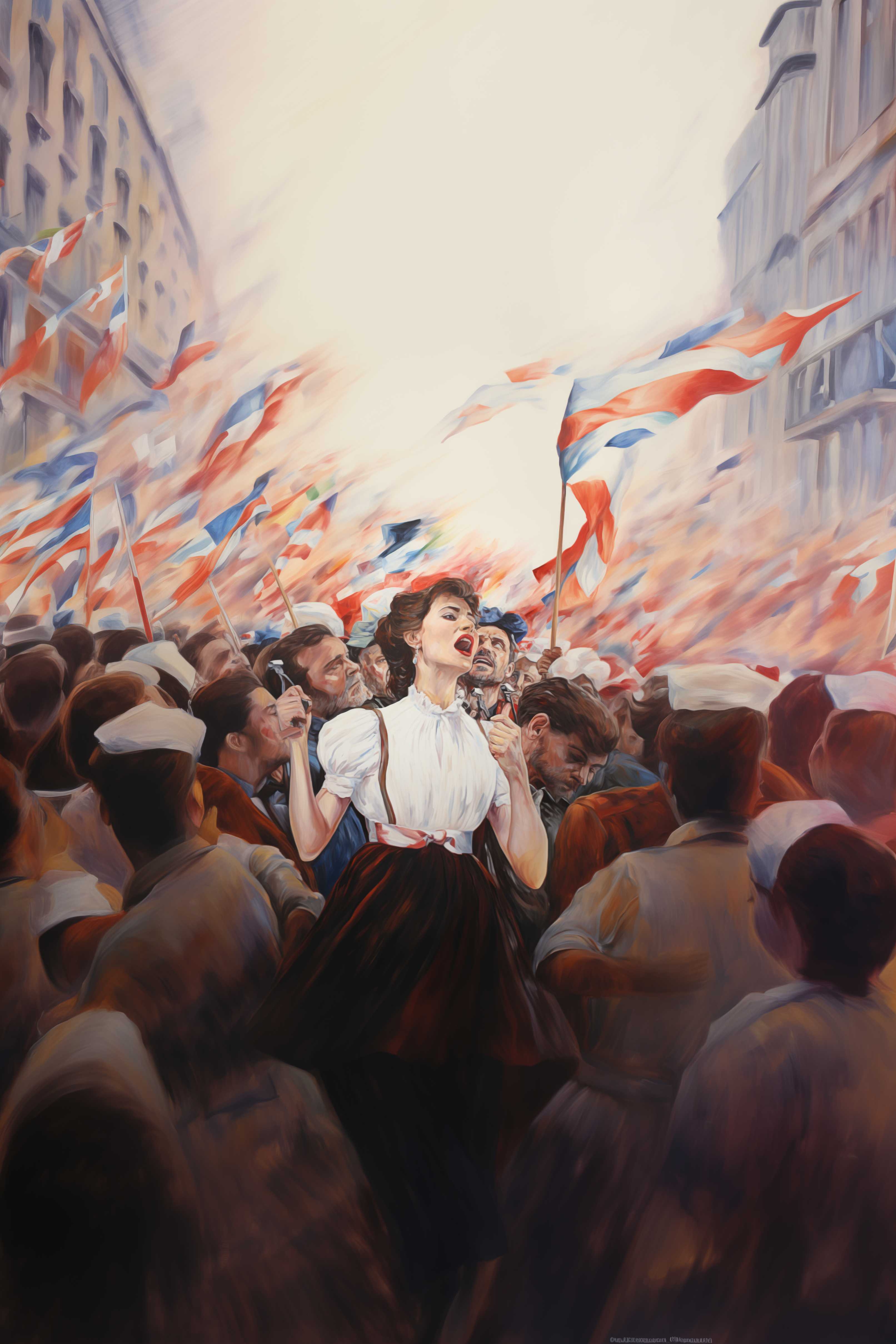 Sacra scriptura – Pyhä kirjoitus 19.11.2023Palaan nyt vuoteen 2022 joka jäi monelta väliin. Marraskuun 19.11. kirjoitin tästä päivästä, kansainvälisestä miesten päivästä. Lainaan sitä nyt ja liitän sen jatkeeksi joulukuussa vuonna 2010 kirjoittamani blogin, esseen tuolloin poisnukkuneelle Kari Tapiolle. Se on ikään kuin nyt velvollisuuteni. – ”Sacramentum.” Jostakin syystä tuo jälkimmäinen kosketti lukijoitani Suomessa. Ei niinkään Kalifornian piilaaksossa tai ylipäätään globaalina kokemuksena. Se oli luetuin kirjoitukseni juuri Suomessa liki kolmentuhannen blogini joukossa. Se oli sen aikakauden kirjoitus. – ”Saeculum.” Päättyi Kari Tapioon.Tuo edellinen pohjustaa kertomusta jälkimmäisen kirjoitukseni suomalaisen luonteen surumielisestä melankoliasta. Jos pyydän algoritmeja kertomaan meille, miksi juuri tuo tapa kirjoittaa koskettaa suomalaista, tekoäly ei kykene siihen vastaamaan. Lue nämä kaksi kirjoitusta ja mieti, pystytkö sinä? Kansainvälinen miesten päivä oli tuolloin Suomessa suruista tehty. Melankolinen ja muistuttaa Kari Tapiosta kirjoitettua nekrologia. Miehistä, jotka elivät ankarissa aalloissa mutta levollisesti. – ”Saevis tranquillus in undis.”Kansainvälinen miestenpäivä   mitä se merkitsee 19.11.2022 – 19.11.2023Marraskuun lukuisista merkkipäivistä 19.11 on nimetty miehille. Tämän päivän perustajaksi kerrotaan trinadadtobagolaista, Länsi Intiasta syntyisin olevaa lehtoria nimeltä tohtori Jerome Teelusicksingh. Nimi voi vaikuttaa vaikealta muistaa, muuten kuin ääntäen sen ja huomaten, kuinka nimihän syntyy suomalaisesta teelusikasta hiven sitä käsitellen ennen kansainvälisen lasten päivän käynnistymistä sunnuntaina. Miehen oikeudet, joista nyt juhlitaan, kun ovat hiven samaa asiaa kuin pohtien lapsen oikeuksista ja olettaen niiden olevan ikään kuin itsestään syntyviä ja lankeavia. Eihän se näin ole. Tämän todistelussa vaaditaan hyppäys. – ”Saltus in demonstrando.” Olen oppinut sen algoritmeiltamme. Tai siirtänyt sen heille, roboteille.Jos näin ei olisi, silloin on syytä pohtia ensiksi, mitä on olla lapsi tai roolimalli lapselle miehenä, tavallinen rehellinen ja kunniallinen, työtätekevä duunari tai työttömäksi jäänyt ja lisää uusia ammatteja koko ajan opiskeleva sukupuolensa edustaja parisuhteessa, perheensä edustajana ja isänä, työtätekevänä, sekä itsensä ja usein myös perheensä elättävänä, yhteiskuntamme nykyisin usein kriisiin ajautuvana osapuolena. Tämä kriisi näkyy kesäisin juhannuspäivänä hukkumisonnettomuuksina ja marraskuiseen aikaan pikkujoulutunneilla päihteitten käyttönä rinnan lääkekuurin kanssa ja ajaen autonsa väkisten parkkipaikalta kadulle tai seinään sekä pyytäen itse eroa aamulla virastaan lehtensä päätoimittajana, pyytäen samalla anteeksi. Suomalaisten miesten viinapää on tunnetusti huono, etenkin pari kertaa vuodessa sitä kokeillen, ja vielä rinnan lääkkeitten kanssakin myöhemmin yhtä kokemusta rikkaampana. Venäläiset ovat siinä yhtä taitavia, mutta tunnetaan myös yllättävistä sodista ja nuorena nukkumisestakin. Tälle taudille on haettu sitten yhdessä selittäjää vuosisadasta toiseen. Ihmisen pahin vihollinen on yleensä ihminen itse. – ”Saepe nihil inimicius homini quam sibi ipse. (Cicero). Miehellä voi todellakin olla myös myönteisiä vaikutuksia yhteiskunnalle, yhteisölle, perheelle, parisuhteelle, lastenhoidolle ja jopa ympäristölle siitäkin huolta kantaen ja ilmastomuutoksesta paineita itselleen ottaen. Miehen pienet rikokset rangaistaan, suuria viedään triumfissa. – ”Sacrilegia minuta puniuntur, magna in triumphis feruntur.” (Seneca). Miehet tahtovat vainautua (kauniimpi käsite vältellä sanaa ”kuolema” ja Ismo Leikolan mielestä kielemme kauneinta sanaa ”puliukko”) naisia nuorempina ja ajautua vaikeisiin tehtäviin muutenkin kuin Ukrainassa tai Venäjällä asuen, Kiinassa tai Afrikassa eläen, Australian aboriginaalina itselleen puolisoa hakien, tai eläen Yhdysvalloissa usein vielä värillisenä, tummahipiäisenä, sekä edustaen silloin enemmistöä Martin Luther Kingin tapaan oikeuksistaan Cassius Clayn rinnalla Mohammed Aliksi muuntautuen. Se on velvollisuus miehenä. – ”Sacramentum.”Miehellä kun on useita rooleja, ja niistä kilpaileminen edellyttää taistelua nyrkit pystyssä ja savessa, naama ruvella, sekä päätyen suomalaisen raskaan sarjan mestarimme tapaan kanveesiin heti ensimmäisen erän päätteeksi pötkölleen ja sairaalakuntoon, ”tämä nyt on tässä” ehtooseen, ja vielä harjoituskaverin tyrmäämänäkin. Tai sytyttäen olympiatulen vapisevin käsin olympialaisten avajaisissa Mohammed Alin tapaan kaikkensa antaneena, liian monta kertaa tyrmätyksi tulleena. Sitä kutsustaan ”Hollywood” elämäksi miehen kokemana. Tällaisella miehellä on aina kaksi naista ja toinen niistä on oma äiti. Molemmat naiset tuntevat tämän miehen liiankin hyvin. Käsite ”Attikalainen suola” on hänelle tuttu. – ”Salt Atticus.” (Cicero).Miesten päivänä tulisikin kiinnittää huomioita etenkin heidän terveyteensä, henkiseen ja ruumiilliseen, sosiaaliseen ja emotionaaliseen samaan aikaan. Mieheksi syntyneillä on väärä asenne ja arvohierarkia, mahdoton tehtävä, etenkin suurten ikäluokkien ja sodan aikaan syntyneinä, eikä sitä voi oikaista epäkiitollisten ja epigeneettisesti pimeäksi jääneiden geenien seurauksena. Sitä on vain osattava ymmärtää ja samalla arvostaakin. Siinä rikokset tahtovat usein palata tekijänsä syliin. – ”Saepe in magistrum scelera redierunt sua.” (Seneca). Kun näin on, miesten keski ikä on pikemminkin kääntynyt laskuun kuin kohonnut naisten tapaan tänään myös hallitustamme hoitaen. Jopa miesten puolueeksi protestina noussut äijäpuolue on nykyisin naisten hoitamana jotenkin outo ja vieras sen alkuperäistä tarkoitusta muistellen. Robotiikan myötä miehet eivät menesty enää edes venäjällä shakkipelin mestaria näytellen. Käyvät noloa sotaansa veljiään vastaan Ukrainassa. Sellaista on vaikea lopettaa. Suomalaiset sulkevat siltä tylysti rajansa. Lausuu näin tervehdyksensä. – ”Salutem dicit.”Kuva, kameralla tarkoituksella hankittu, jossa venäläinen mies konttaa vaikeasti haavoittuneena juoksuhaudassa ja ukrainalaisen lähettämä robotti tiputtaa hänen niskaansa räjähteleviä ammuksia, on oman aikamme ilmiö sekin miehistä, missä filosofi Hegelin arvokkaat käsitteet teesistä, antiteesistä ja synteesistä ovat vaihtuneet mytomaniaksi, eskapismiksi ja putinismiksi. Käytin sitä kirjani nimessä. Euroopan hullua vuotta samalla kuvaten. Oma hallituksemme naisten hoitamana. Takana menetetty vuosikymmen ja kymmenkunta hallitusta. Täynnä noloja tapahtumia edes kirjata tuon vuosikymmenen kirjoihini. Se on vain uskallettava ymmärtää. – ”Sapere aude!” (Horatius). Miehiin kohdistuva syrjintä, koskien etenkin sosiaalipalveluja, emotionaalista sekä henkistä ja ruumiillista kuntoa, on hoidettu toisin kuin mitä olisi sotien jälkeen etenkin suomalaisilta odottanut. Sukupuolten väliset suhteet ja tasa arvo ei toimi silloin, kun se heilahtaa sukupuolettomaan suuntaan ja sukupuoleton on juuri se näkymätön ja kasvoton sukupuoli. Synnyttäjän sukupuoli äitinä ja madonnanna on aina harvinaisen selvä. Miehet tapa etsiä omaansa tapahtuu juoksuhaudoissa kontaten. Silti siveyttä loukkaamatta. – ”Salvo pudore.”Miehen kohdalla oleellisin osa elämästämme jää nyrkit pystyssä taisteluksi ja päätyy usein kiusaamisen kautta Mohammed Alin tapaan kanveesiin, vapisevin käsin tulta kantavaksi raunioksi tai ristillä kuolemaa tehden Jeesus Nasaretilaisena. He taitavat olla kaksi maailman tunnetuinta miestä. Sen sijaan Moskovassa kyseltäessä suomalaisten miesten nimiä, vain yksi sadasta muisti yhden nimen, Venäjällä vaikuttaneen Mannerheimin. Kuka muistaa hänen nuoruutensa Suomessa? Kunnianimeä loukkaamatta. – ”Salvo honoris titulo.”Kyse ei toki ole sukupuolten tasa arvosta. Koskaan miehestä ei tule Madonnaa. Eikä naisesta Kristusta. Sen sijaan me voimme pyrkiä luomaan turvallisemman maailman, jossa ihminen, sukupuolesta riippumatta, voi luoda itselleen nykyistä paremman ja turvallisemman elinympäristön, sellaisen arvomaailman, jossa sukupuolesta suorasataan johtuenkin voi kasvaa ja elää täyteen potentiaaliinsa, elää onnellisen elinkaaren. Sellaisen, jonka eteen ei ole tarvis kontata omassa juoksuhaudassaan läpi elämänsä sinne myös nääntyenkin. Ehjällä elämänkaarella ja tehtävällä. – ”Salvo officio.” (Cicero). Onko nyt näin Suomessa? Ei ole, ei likimainkaan. Tarvitaan paljon lisää lahjoja, seminaareja, foorumeita isille ja isättömille, konferensseja ja koulutustapahtumia, rahankeruuta, televisio ohjelmia ja medioitten rummutusta, sosiaalisen median heräämistä, puheita ja tapahtumia turuilla ja toreilla, parlamentissa, rukoustilaisuuksia, palkintotapahtumia ja konsertteja, näyttelyjä joka pitäjässä, tarjouksia kaupoissamme, hiljentymistä haudoillamme, ei vain sankarihaudoilla kuolleita muistaen, uusia ja vaihtuvia erikoisteemoja joka vuodelle erikseen, rahaa palamaan, kuten nyt miehelle kuuluukin ja miesten kokemuksia näin muistellen, pikkujouluja, sekä kaikesta tästä nämä tapahtumat myös muistaenkin. Kyse on sentään luomakunnan herrasta ja hänen päivänsä, ei mikä tahansa päivä. Puhtaalla omallatunnolla ja tervettä liikevoittoakin pohtien. – ”Salva conscientia.” (Seneca).Tämä päivä ei ole todellakaan mikä tahansa päivä kilpaillen naistenpäivän tai muiden juhlapyhien kanssa. Se kun antaa työtä niin naisille kuin lapsillekin, sukupuolettomille. Se näkyy ja kuuluu ja sitä odotetaan, eikä koskaan petytä. Ei toki jokainen päivä ole miehenpäivä, saati julma juoksuhaudantie Ukrainassa. Yksi päivä olla pitää ja sen täytyy näkyä ja kuulua ilman räjähteitäkin. Terveellä järjellä ja siveyttä loukkaamatta. – ”Salvo sensu” – ”Salvo pudore.” Miestenpäivä huomioidaan jo nyt ainakin jollain tasolla yli 80 valtiossa. Kansainvälisen miestenpäivän päätavoitteet ovat myönteisten miesroolimallien edistäminen, miesten myönteisen panoksen juhlistaminen eri elämänalueilla, huomion kiinnittäminen miesten terveyteen ja miehiin kohdistuvaan syrjintään, tavoitteena sukupuolten välisten suhteiden ja tasa arvon parantaminen sekä maailman tekeminen turvallisemmaksi. Näin sen kertoo Wikipedia ja siihen on helppo yhtyä.History Of Being Wrong – Caravaggio (AI Tulkinta)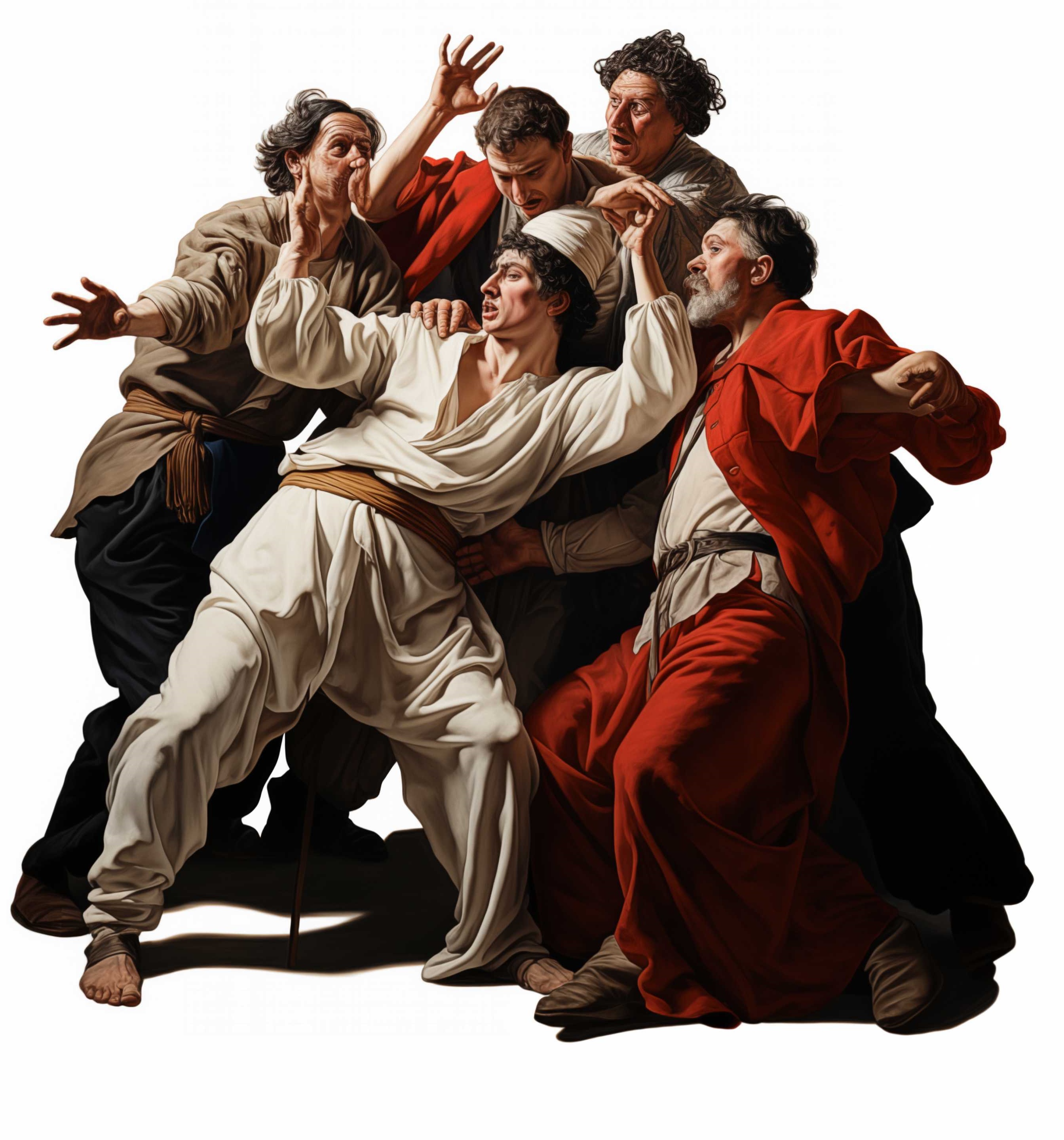 Laula kanssain 08.12.2010 – 19.11.2023Suomi iskelmän aikakauden valovoimaisin tähti sammui. Kari Tapion kuolemassa on jotain samaa kuin runoilijain kuolemassa, jota kansa rakasti. Jotta voisi menestyä Suomessa, runoilijan ja iskelmälaulajan on löydettävä tiensä kansan sydämeen, osattava tulkita oman maansa brändi sellaisena kuin se oikeasti kantrivaikutteisessa musiikissa tai runoudessa esiintyy, melankolisena kaipuuna. Siis sellaisena, jona sen opin lapsena lausuessani runoja ja saaden naiset kyynelehtimään. Se kannatti silläkin uhalla, jossa joutui maistamaan suurempikoisten nyrkkiä. Oli ymmärrettävä, uskallettava ymmärtää. Ei pelätä. – ”Sapere aude.” (Horatius). Pohjois Savossa Suonenjoella, karuimman suomalaisen maiseman kasvattina syntyneen Kari Tapani Jalkasen vaihtoehdot olivat vähissä marraskuussa 1945 syntyneenä. Sota oli päättynyt vuosi aiemmin ja Pariisin rauhansopimus tuli voimaan vasta runsas vuosi myöhemmin. Samassa tilanteessa oli liki 120 000 samana vuonna syntynyttä suuren ikäluokan edustajaa. Kun itse synnyin kuusi vuotta myöhemmin, Helsingin olympialaisten aattona, meitä oli silloin syntymässä ”vain” 100 000 lasta ja tänään vain puolet tästä. Kilpailu koulutuspaikoista oli ankara ja edellä vanhenevat suuret ikäluokat oli ohitettava. Yliopistot olivat harvassa. Nyt nyrkit pysyivät visusti taskussa. Koulut pulputen elämänviisauksia. – ”Sapientias ebulliens.”Matka kirjapainon latojan työstä apumieheksi Dannyn kiertueille 1970 luvun murrosvuosien Suomessa ja Pohjois Savossa, Suonenjoella ja Pieksämäellä, ei tarjonnut muuta kuin sydänpuun hakemista laudan kantajana ja apupoikana, muuttoa Ruotsiin työn perässä. Muistan nuo vuodet hyvin ja oman urheilukenttäni metsän siimeksessä Iisalmen silloisen maalaiskunnan lapsia ja nuoria murrosikäisiä tulvivassa hangessa hiihtäen. Ne kisat oli voitettava. Immo Kuutsa valmentajanamme. Siinä oli jo kylliksi ja ylikin. – ”Satis superque.”Kari Tapani Jalkasen ura lähti nousuun vuoden 1976 aikoihin ja singlellä “Laula kanssain.” Taiteilija oli silloin jo yli 30 vuotias ja tunsi hyvin suomalaiset mielialat, jossa pyrittiin toipumaan uuden valoisamman vuosikymmenen nousuun myrskystä ja kaipuusta takaisin juurilleen. Nuorena maisterina koskisotia Lapissa, Kemijoella ja Iijoella käyden. Ne sodat voitettiin. Mitään se pahempaa maailma ei voinut enää tarjota. Luennoiden yli sadassa valtiossa ja kaikilla mantereillamme. Oma tieni ei ollut taiteilijan tie ensinkään. – ”Vierivä kivi ei sammaloidu.” – ”Saxum volutum non obducitur musco.” (Erasmus Rotterdamilainen). Tätä myrskyn jälkeistä aikaa oli odotettu viisitoista kesää, ja kaipuu oli ollut suomalaisella pakkomuuttajalla paalupaikalle polttava, jossa ei paljoa haettu eikä pyydetty. Tuhon yhteen virkkeeseen mahtuvat kaikki Kari Tapion läpimurtoiskelmien nimet ja niiden runouden ydin, avainsanat: “Olen suomalainen “, “Myrskyn jälkeen “, “Kaipuu “, “En pyydä paljon“ja “Paalupaikka“. Pulputen elämänviisauksia ja pakoa arjesta.” – ”Sapientias ebulliens.” Yhteisöllinen idea. Kantrilaulajalla on aina taustalla tuska, kaipuu ja yhteisön idea, jossa Johnny Cash, Waylon Jennings ja Kris Kristoferrson olivat Kari Tapion Suomeen tuomia tuttavuuksiamme. Jos Suomessa iskelmälaulajalla on parketti tyhjä, hänellä on mukanaan väärät laulut. Tämä sama koskee toki ketä tahansa taiteilijaa tai poliitikkoa, joka haluaa hurmata juuri Suomessa, jossa “Lumi teki enkelin eteiseen” Hectorin runoilemana. Samainen Hector joutui koulussa opettajiensa kiusaamaksi liian rohkeitten runojensa vuoksi. Vaikka tuskin uskalsi hän koskee, aroin huulin jotakin poskee. Taustalla oli lempeää viisautta. – ”Sapientia mitis.”Toisin kuin usein muistellaan, 1970 luku oli ahdistuksen aikaa Suomessa, ja kaukana eroottisesta elämöinnistä, saati juopottelusta maaseudulla. Juopunut nainen oli mahdoton näky ja miestenkin kohdalla juopottelu suuren salamyhkäisyyden verhoama, merkki alkavasta rappiosta. Ruotsiin muuttaneet näyttäytyivät juhannuskokoilla joko käytetyn Saabin tai Volvon rattia pyörittäen. Tuolloin opimme, kuinka ennen puhumistaan viisas harkitsee huolellisesti mitä hän sanoo, kenelle sanoo, missä ja milloin. – ”Sapiens, ut locuatur, multa prius considerat, quid dicat, aut cui dicat, qui in loco, et tempora.” (Ambrosius). Suosituin miespuolinen iskelmätähti, Iskelmä Finlandian voittaja ja toiseksi euroviisukarsinnoissa (“Valaise yö “) kohonnut artisti tarvitsee varmaan myös lahjoja, hyvän harjoitetun äänen ja esiintymiskarismaa. Kun sen oli hankkinut jo lapsena, luennot hoituivat myös maailmalla pelkäämättä kenenkään nyrkkejä. Oikeammin vastaanotto oli hyvinkin lämmin ja rohkaiseva. Ihmeteltiin miksi palata Suomeen, tuntemattomaan kolkkaan ja kaamokseen. Pulputen nuorena elämänviisauksia. – ”Sapientias ebulliens.”Ture Aralta saatu upea laulunohjaus ja Dannyn kiertue, Pieksämäen poikien paikallisyhtyeet, olivat Kari Jalkasen tapa löytää itsensä ja polkunsa kohti sitä samaa uraa, jota kulkivat kotkalaiset, hämeenlinnalaiset ja Somerolla, Juankoskella syntyneet usein itäsuomalaisen, karjalaisen taustan omanneet maalaispoikamme. Sen hintana oli usein alkoholisoituminen, huono itsetunto ja sen pönkittäminen kaveripiirin avustamana ja lyhyeksi jäänyt elämänkaari. Kohmeloa kuvattiin myrkyn jälkeiseksi ajaksi ja myrsky olikin pääsääntöisesti juuri itse aiheutettu suomalainen pitkitetty itsemurha. Tästä suomalaiset tunnettiin etenkin Ruotsissa; “Finne igen.” Siinä rikos täytyi peittää rikoksella. – ”Scelera velandum est scelus.” (Seneca). Ramppikuume. Suomalaiseen mielenlaatuun kuuluu ramppikuume. Kari Tapio valitti sitä, siinä missä Juice Leskinen ja Rauli Badding, kuka tahansa suomalaisen iskelmätaivaan näkyvä nousu  ja laskukausia kokenut ja medioitten matti nykäsmäinen kiintotähti. Ihminen ei pelkää kuolemaakaan niin kuin julkista esiintymistä. Ja Nykänen ei pelännyt mäkiä mutta ihmisiä odottamassa mäkimontussa hän pelkäsi. Kylliksi ja ylikin. – ”Satis superque.”Kun maassa oli vähän karismaattisia esiintyjiä, heidät poltettiin nuorina ja polttajana olivat yhteisön ulkopuolella toimivat tai sitä palvelevat mediat, maalaispojat ja tytöt tekemässä lehteään. Näin media vuoroin hajotti ja vuoroin hallitsi, käytti valtaansa ja pelkäsi jäävänsä siitä joskus kiinni. Vasta sosiaalinen media ja hybridiyhteiskunnan syntyminen muutti kaiken. Robotiikka ja algoritmit olivat uuden sukupolven välineitämme. Suuren ikääntyneen ikäluokan ja heidän lastenlastensa välille syntyi ammottava kuilu. Eletiin Saturnuksen valtakautta. – ”Saturnia regna.”Jalkasen perhe ja avioliitto kesti siinä missä miehen pää huiman menestyksen, mutta myös iskelmälaulajalle pitkän ja rasittavan uran vaikeat syöksykierteet ja poikkeuksellisen paljon työtä vaatineen urakehityksen. Työvaltaisessa yhteisössä, fyysisen työn arjessa, jossa kulttuuri monine kasvoineen oli vieras ilmiönä, ammatin valintaansa joutui perustelemaan myös itselleen. Lehden painaminen oli vielä hyväksyttyjen ammattien joukossa, mutta Erkki Liikasen mukana kiertämien oli jo rajatapaus. Tämän muutoksen kuvaaminen jäi poikkitieteisen tukijan tehtäväksi. Ymmärtää näitä sota ajan lapsia ja omiaan, omia lastensa lapsia. Siinä oli suomalaisille kylliksi ja ylikin. – ”Satis superque.” Tämän peruja on suomalainen tapa olettaa säveltämisen tai kirjoittamisen, runoilun, olevan ilmaista työtä ja blogien lukemisen lahja kirjoittajalleen, ilman korvausta. Osin tämän seurauksena noin joka neljäs aikuinen ei enää kykene lukemaan edes välttävästi, vaikka menestymmekin Pisa kilpailuissa kohtuullisesti. Siinä sarkasmin ja ironian rajat hämärtyvät ja kirjoittajat siirtyvät yhä enemmän minämuotoiseen kerrontaan tai vaihtavat kieltä. Robotiikka ja algoritmit tulivat apuun juuri oikealla hetkellä. Oli osattava puhua ja totta. Joka puhuu totta, on kyllin hyvä puhujana. – ”Sat est disertius, e quo loquitur veritas.” (Publius Syrus). Kari Jalkanen oli monessa laulujensa tulkki myös ihmisenä ja siinä niiden aitous varmaan olikin syvimmillään. Jalkanen oli laulujensa näköinen mies jo 1970 luvulla Erkki Liikasen bändissä opiskellessaan voittamaan ramppikuumeensa. Sen voittaminen viitenä iltana viikossa oli raskasta aikaa kadehtivien ihmisten ympäröimänä. Lähiyhteisö oli Jalkaselle eri asia kuin tanssilavojen kiitollinen yleisö, joka sekin välillä katosi sieltä liki kokonaan. Alkoi maaltapako ja maaseudun suuri aika oli takana. Huomattiin, kuinka kirjoittamaan oppii kirjoittamalla. – ”Scribendo disces scibere.” Julian Assangesta Tapani Koivuniemeen. Samaan aikaan kun suomalaiset selasivat nettiuutisiaan ja saivat tiedon Kari Tapion kuolemasta, meille kerrottiin myös Wikileaksin Julian Assangen pidätyksestä Lontoossa ja Helsingin Sanomien kuukausiliitteestä lähteneen kohutun uskonlahkon johtajan Tapani Koivuniemen elämästä Tammelan kunnassa (FL 8.12. 2010). Vuonna 2023 marraskuussa Helsingin Sanomat (HS 18.11. 2023) hämmästelee, miten joku voi väitellä tuplatohtoriksikin, kun yhdessäkin on kyllin puuhaa perustutkintoineen ennen lupaa tehdä väitöskirja, tänään tosin helpottaen nippuna julkaisuja. Ja ilman Luostarikoulua.” –”Schola monastica.”Mukana vuoden 2010 median tarinan kerronnassa ovat sekä työsuojelutarkastajat kustannusosakeyhtiössä että uskontojen uhrit ry:n puheenjohtaja. Itse tarinan kertoo toki toimittaja. Hän valitsee mitä esittää ja miksi, minkä vuoksi risti lehdessä on piirretty tummaksi varjoksi ihmisten yllä. Uskonto on ahdistettu nurkkaan medioissamme. Luonnollinen asia mutta ei nyt sydän Hämeessä syntyneenä. Luentomatkat maailmalle ovat jääneet hoitamatta. Kirjoittamaan oppii kirjoittamalla. – ”Scribendo disces scribere.” Mutta tutkiminen on jo eri asia ja tiede vaatii muutakin kuin lukemista. Tai joutilasta toimeliaisuutta. – ”Sedulitas otiosa.”Laajan lehtiartikkelin mukaan uskontolahkojen valta tulee eristämisestä. Kohutun lahkon johtaja on asunut perheineen Tammelassa, Etelä Hämeessä. Etelä Häme tarjoaa mahdollisuuden eristää ja eristäytyä, siinä missä mikä tahansa suomalainen uusyhteisö maaseudulla tai kaupunkiemme lähiöissä. Kun näitä ilmiöitä tutki opiskelijoineen antaen heidän kokea haastattelulomakkeiden täytön parittain toisistaan turvaa hakien, suomalaista maaseutua kiertäen, syntyi kiintoisaa aineistoa algoritmien tulkittavaksi. Se avasi nuoren tutkijan, opiskelijan, silmät. Paremmin kuin matkamme maailmalle. Opittiin etenemään ei vain lain ja luonnon mukaan (Secundum legem – Secundum naturam) vaan myös käytön ja järjestyksen mukaan (Secundum usum – Secundum ordinem). Toinen viittasi luontoon ja sen lakeihin, toinen taas ihmistieteisiin ja sen lakeihin. Vasta näiden jälkeen voitiin hakea jotain sellaista, joka lähestyi tuplatohtorin totuuden mukaan (Secundum vertitatem) tehtyjä havaintoja. Niinpä vuonna 2010 vanhalta muistilta, perheeltä ja työyhteisöiltä, voitiin odottaa tai vaatia eristämistä myös Helsingissä, jos on karismaattinen ja riittävän röyhkeä ihmisenä tai joukkovoiman näin sopima kiusaaja. Maailmalla lentelevän Finnairin sisällä sellainen ei enää toimisi, mutta liki maan alle painuneissa työyhteisöissä kaikki oli mahdollista, maalailee lehti. Mediayhteiskunnassa piiloutuminen oli toki vaikeampaa ja sosiaalisten medioitten sisällä lopulta mahdotonta. Virtuaaliyhteisö ei ole psykologinen tai sosiaalinen siinä merkityksessä kuin lähiyhteisömme olivat. Toki tutkijan tulokset olivat kokonaan muuta, mutta niin oli algoritmienkin. Ne kun olivat samansuuntaiset, tieteen teon viimeisintä tulosta. Algoritmit ja robotiikka kykeni etenemään myös taiteen sääntöjen mukaan. – ”Secundum artem.” (Luostarinen 2023: Botrus art – Arte clusters). Laitostunut yhteisöllisyys. Suomalaiset yhteisöt ja työympäristöt ovat perinteisesti osa hyvin vanhaa kulttuuritaustaa ja niiden sisäisiin menoihin ei juurikaan puututa. Jos yhteisö ei saa vaikutteita ulkopuolelta, elää suljetun sosiaalisen kentän sisällä, se voi kasvaa keskiaikaisen ritariyhteisön tapaan muuttuen mystiseksi, puolta maailmaa verottavaksi temppeliherrain ritarikunnaksi tai sen työtä jatkaen vapaamuurareitten looseissa. Mukaan tulee salaisia symboleja ja allegorioita, oma viehtymyksemme mytologiaan, rituaaleihin ja hierarkkisiin rakenteisiin. Jos ei muualta niin Afrikasta tulee aina jotain uutta. – ”Semper aliquid novi Africa affert.” (Plinius vanhempi).Samoin voi käydä vanhalle organisaatiolle tai puolueelle, se laitostuu, ellei saa vahvoja haasteita ulkopuoleltaan. Euroopan Unioni alkaa nykyisin muistuttaa kansallisesta näkökulmastamme ikivanhaa ritarikuntaa. Sen salaisuuksia varjellaan jossain pyhissä paikoissa ja oma parlamenttimme on pian osa tätä samaa mytologista verkostoa toistaen käsittämättömiä rituaalisia menoja, joiden merkitys ei avaudu samalla tavalla eri kulttuurien edustajille. Talouden ja valuutan kohdalla tämä on hallintoa selvemmin oivallettavissa, kun muistamme, millaista valuuttaa välimereiset maat käyttivät ennen yhteistä valuuttaamme ja seteleitä heiteltiin rajoilla kuten ruplia vaihdettaessa Leingradissa. Sehän oli kuin vanhuus – parantumaton sairaus. – ”Senectus insanibilis morbus est.” (Seneca). Tällaisten ahtaiden yhteisöjen sisään murtautuminen, tai vastaavasti sieltä poistuminen, vaatii poikkeuksellista rohkeutta Kari Tapion tapaan tai nykyisin rakentaen internetin sisään globaalisti toimivia tiedottajia Wikileaksin kaltaisina ilmiöinä. Hybridiyhteiskunta ja sen kouristelu oli odotettu tapahtuma ja vei meiltä vuosikymmenen, kymmenen hallitustakin. Vasta vuonna 2023 ja algoritmien tuotteena aloimme pohtia hybridiyhteiskuntamme ratkaistavia ongelmiakin (Luostarinen 2023: Sosiaalisen median talous ja strategia – Algoritmit ja robotiikka). Samalla kun algoritmit purkivat vanhoja hierarkkisia rakenteita ja niiden luomia ahtaita kultteja, ne tekivät niistä myös koomisia ja lopulta vaikeasti perusteltavia näiden ikivanhojen suljettujen rakenteiden sisällä. Timo Soini toimi kuin tilauksesta juuri näin riisuessaan vaikeana ja usein yhden asian ilmiönä esitellyt EU:n rakenteet kenen tahansa ymmärrettäväksi, jossa popularisointi ei ollut toki perinteistä populismia. Jatko oli vain hänelläkin kaikkea muuta kuin vaaleissa voitokkaan ohjelman toteuttamista. Sen tiukassa merkityksessä – ”Sensu stricto”, yhteisen tajunnan ja terveen järjen merkeissä – ”Sensus communis.”Ihminen ja yhteisö eri asioita. Näissä ilmiöissä Kari Tapani Jalkanen tai Julian Assagne, Tapani Koivuniemi, on osattava nähdä erillisinä itse geneettisestä perimästämme laumaeläiminä ja yhteisön ylläpitäjinä. Se oli aikanaan mahdotonta. Mediamme ei meitä siinä tukenut. Koulutus oli sekin lukinnut mielemme. Sen ikävässä merkityksessä. – ”Sensu malo.” Vastakohtanaan hyvä merkitys – ”Sensu bono.” Hybridiyhteiskunnan kouristelu sai jatkua. (Luostarinen 2011, 2023 Hybridiyhteiskunnan kouristelu ja Dun spiro, spero)Jalkanen, Assagne ja Koivuniemi käyttivät näitä ilmiöitä hyväkseen, me muut luimme medioista heidän edesottamuksistaan ja maksoimme siitä. Yhteisö ja siellä esiintyvät ilmiöt, joskus myös vääristyneet, ovat eri asia. Yhteisöt jatkavat usein sellaisia ritualisoituneita menoja, joiden merkitys on unohtunut mahdollisesti jo vuosisatoja sitten. Lähestyvä joulu sisältää paljon tällaista vanhaa tapakulttuuria. Seurauksena on sairas yhteiskunta, jossa liian myöhään saapuneille jäävät vain luut. – ” Sero venientibus ossa.”Samoin on syytä pitää erillään paikallinen tai kansallinen surumielisyys, melankoliset kantrilaulut, internetin tuottamasta uusyhteisöstä ja sen sosiaalisista medioista. Tässä merkityksessä Kari Tapio oli alansa viimeinen mohikaani, siinä missä Kirka Babitzin aikanaan oman musiikkinsa edustajana Lasse Pihlajamaan harmonikkakoulusta lauluntekijöinä Otto Donner ja Atte Blom sekä Venäjältä aikanaan paenneet vanhemmat. Nyt on tarkoituksena vain huolehtia rajasta, säilyttää raja. – ”Servare modum.”Kulttuurien suuret sanansaattajat. Kyse on paljon suuremmasta ilmiöstä kuin vain tiedon vapaasta ja avoimesta kulusta, vapaasta sanasta ja salailun lopettamisesta, ikivanhasta tavasta eristää ja sulkea yhteisön ulkopuolelle käyttäen sadistista valtaa itsenäisesti ajatteleviin ja toimiviin ihmisiin ja etenkin lapsiin ja vanhuksiin. Pelkkä mykkyys auttoi pandemian aikoihin ja sulkien vanhukset koteihinsa, kotiarestiin. Nyt meistä jokainen on lähimpänä vain itseään. – ”Sibi quisque proximus.” Tästä alkaa tulla lainatuin aforismini latinasta. Lasten kohdalla kriittisyys on jopa mahdotonta silloin, kun yhteisö muokkaa maaliman sellaiseksi, jollaiseksi aikuiset sen tahtovat. Eristyksessä kasvaneelle lapselle maailma on juuri sellainen, kuin miltä se lähiyhteisön luomuksena näyttää, eikä lapsi voi sitä myöhemmin aikuisena muuksi muokata. Meillä ei ole oppimiseen tarkoitettuja geenejä rajatonta määrää tuhlattavaksi. Meiltä puuttuvat robottien käyttämät algoritmit. Jos voit kuitenkin hyvin, iloitsen. – ”Si vales, gaudeo.”Tässä merkityksessä Kari Tapio oli vanhan yhteisön, sodan aikana syntyneen, viimeinen aito tulkki ja kansallisen brändin edustaja. Siihen kuului ajattelu myrskystä, sydänlaudasta sen kestävänä puolena, tähdistä sumun jälkeen, kohtalosta, jossa omia päiviään ei voinut lukea. Sumun jälkeen taas tähdet välkähtävät, aurinko käy hehkumaan ja kaiken kruunaa sateenkaaren pää. Niin menevät ihmisten kohtalot. – ”Sic eunt fata hominum.”Lapsen oikeuksien päivänäGod From The Machine -  Pablo Picasso (AI Tulkinta)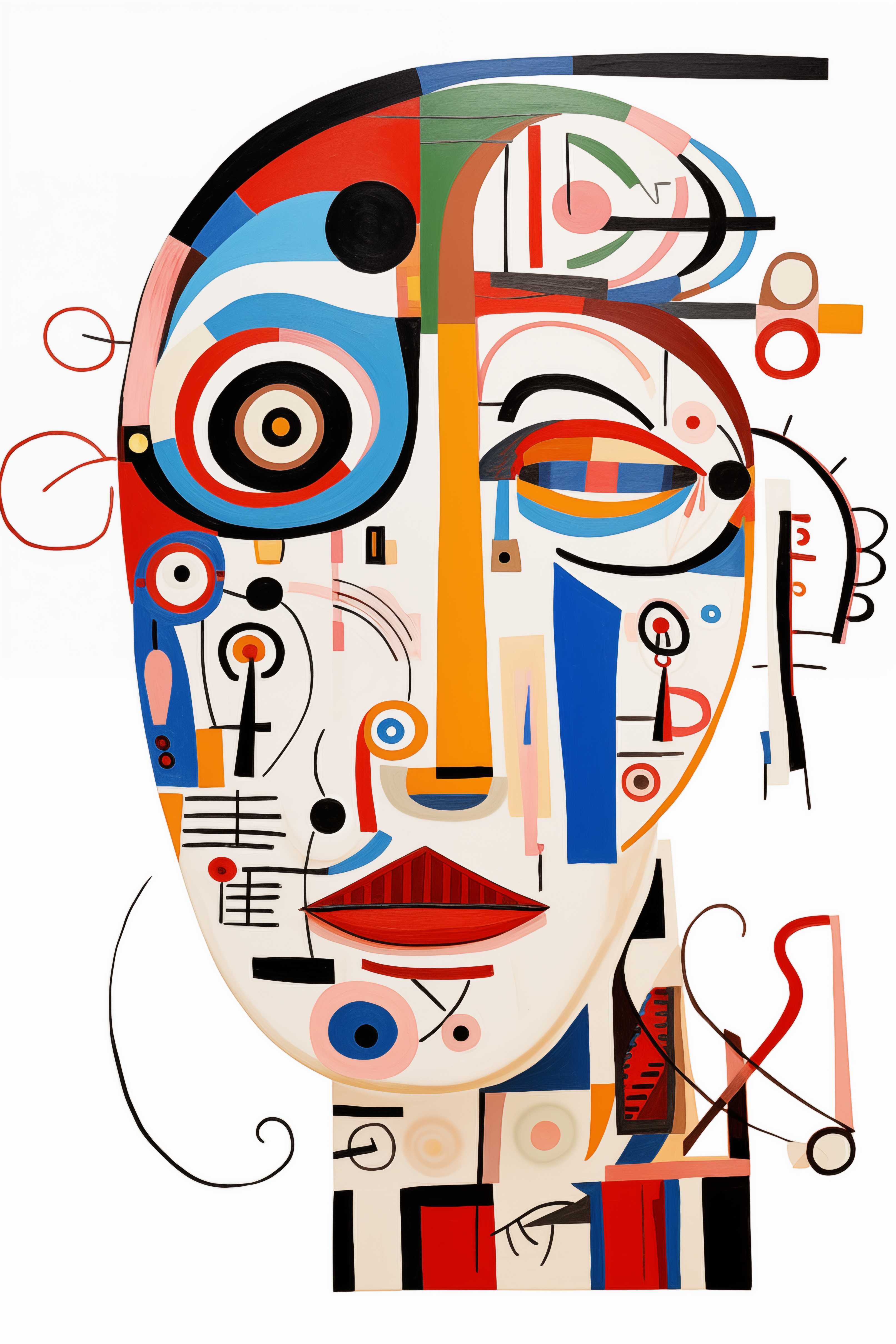 Siv is amari, ama! – Jos haluat, että sinua rakastetaan, rakasta itse! 20.11.2023Kansainvälistä Lapsen oikeuksien päivää vietetään vuosittain 20. marraskuuta. Lapsen oikeuksien viikko on Lapsen oikeuksien päivän yhteydessä vietettävä teemaviikko, jonka tavoitteena on lisätä Lapsen oikeuksien sopimuksen tunnettuutta ja lapsen oikeuksien toteutumista.Viikkoa vietetään jälleen 20.–26.11.2023. Teemaviikkoon voi osallistua kouluissa, varhaiskasvatuksessa ja esiopetuksessa sekä vapaa ajan harrastusten piirissä. Mukaan teemaviikkoon voivat lähteä myös järjestöt, kunnat ja seurakunnat.Teemaviikon järjestää lapsi  ja nuorisojärjestöjen, lapsiasiavaltuutetun toimiston, seurakuntien ja valtion toimijoiden yhteinen lapsen oikeuksien viestintäverkosto. Viikko järjestettiin ensimmäistä kertaa vuonna 2018. Lue lisää: www.lapsenoikeuksienviikko.fiLapset rakastavat liikuntaa ja myös jääkiekkoa. Olen itsekin pelannut lapsena kiekkoa ja myöhemmin seissyt maalilla. Vielä silloin kelpasivat myös tuon ajan venäläisten kiekkoilijoiden nimet oman joukkueemme tähtiviisikkoon. No ei nyt enää kelpaisi. Tosin niin oli jo ennustettukin – ”Sic erat in fatis.”Jääkiekkoon tarvitaan uusia tuulia, kirjoittaa Helsingin Sanomat pääkirjoituksessaan (HS 19.11.2023). Jääkiekkoa ovat kuormittaneet ikävät uutiset. Tällaiset uutiset leimaavat lajia kovin konservatiiviseksi. NHL ammattilaisuus ja jatkuvuus oli Kalervo Kummolan kaltaisten miesten harteilla. Ja sitten tuli Venäjä ja nyt Helsingissä tyhjänä seisova kiekkoareena. Harharetkiltä on myöhemmin palattu, mutta jostakin syystä Kansainvälisen jääkiekkoliiton pitkäaikainen puheenjohtaja, sveitsiläinen Rene Fasel otti keväällä Venäjän kansalaisuuden. Suolarahaa, sanoisi joku – ”Solarium.”Kiekkoleijonat tarvitsevat nyt sydämen sivistystä ja toimintakulttuurin muutosta, kertoo lehdessä Erkka Westerlund, jääkiekkovalmennuksen suomalainen linjanvetäjä. Kiekkoleijonilta on odotettu urheilumme suunnannäyttäjää, kuvaa hän leijonien tehtävää lätkäjätkinä. Jotta voisi olla sellainen, ensin on tarkistettava omaa suuntaansa, päättää lehti pohdintansa. Ciceroa lainaten Attikalaista suolaa. – ”Sal Atticus.” En ota kantaa Ciceron ja jääkiekkoliittomme väleihin.Edessämme on vaikeista asioista keskustelu, kirjoittaa taas kolumnissaan Erja Yläjärvi. Rajoja on nyt suljettu, mutta isossa kuviossa suomalaiset eivät ole oikein yksimielisiä. Presidentti Sauli Niinistö kuvasi sen sanoin, epämukavista asioista ei ole puhuttu tarpeeksi. Välimerellä ihmisoikeudet ovat saaneet usein väistyä. EU:n etelärajalla on tehty sopimus Marokon, Libyan ja Turkin kanssa siitä, että nämä maat pitävät rajaa vasten tulijoita omalla alueellaan, eivätkä päästä heitä Eurooppaan. Mereen hukkuu lukemattomia ihmisiä, merihädässäkään heitä ei aina auteta. Näin on jatkunut jo vuosikaudet. – Jotkut ovat ankarissakin aalloissa levollisia. – ”Saevis tranquillus in undis.”Toimittaja Erja Yläjärvi (HS 19.11) odottaa presidentiltämme ja poliitikoiltamme selkeitä rajanvetoja epämukavissa asioissa. Euroopan rajat ovat tällaisia. Ovat olleet aina ja eurooppalaiset imperialisteina epämukavia vieraita maailman meriä kulkiessaan. Suomalaisten suhtautuminen omiin ja muiden rajoihin taas rajoittuu omiin kokemuksiimme. Meidän on helppo neuvoa muita, kuinka vastuu maahantulijoista on aina siellä, mihin ihmiset ensimmäisenä saapuvat. Maantiedettä taas ammattinaan opiskelleet ja tutkineet voivat nähdä rajat toisin kuin regionalistit. Spatiaalinen alue ja oman aikamme ”rajat” ovat usein muuta kuin vuosisatoja sitten syntyneet ja Putinin kaltaisten tsaarin ajan Venäjää rakentavien despoottien. Palaan kirjaani teesi, antiteesi ja synteesi – mytomaina, eskapismi ja putinismi. Pelastakaa edes pikkulapset – ”Salvate parvulos!” (Kansainvälisen Pelastakaa lapset  järjestön tunnuslause). Presidenttiehdokas Mika Aaltola käynnistää aakkosjärjestyksessä ensimmäisenä presidenttiehdokkaittemme kirjoitusarjan (HS 19.11) käyttäen taustanaan suomalaista kirjallisuutta. Kansainvälisenä miestenpäivänä. Aaltola on valinnut kirjakseen Juhani Ahon teoksen ”Juha” vuodelta 1911. Hän kertoo kuinka irrationaalinen Venäjä sekä maan orjat ja orjuuttajat ovat Aholle romaanin keskiössä. Pulputen samalla elämänviisauksia – ”Sapientias ebulliens.” Lapsena koulumatkalla kuljin Iisalmessa päivittäin varhain aamulla Kirkkopuistossa Juhan Ahon komean patsaan ohi. Jouduin lukemaan häntä kovin nuorena ja jopa lausumaan runoinakin hänen proosaansa. Juhanin Ahon lastut olivat mieluisimpia luettaviani ja romaanit vähemmän ikävystyttäviä kuin niistä tehdyt elokuvat. Mika Aaltolan tapa avata romaaneista ehkä tunnetuin on viisas valinta rakenneltaessa riittävää arvopohjaa presidentin virkaa hakien, joskaan ei enää oikein tunnemylläkkää lukijassa aiheuttava. Tuossa ajassa ja kirjassa, Ahon lastuissa, oli kaunopuheisuutta kylliksi, viisautta liian vähän. – ”Satis eloquentiae, sapientiae parum.” Juhani Ahon kautta annetut ohjeet rajojen rakentelijoille ja niiden sulkijoille on moraalisena tulkintana epäilyttävä. Juhani Aholla olivat omat syrjähyppynsäkin ja lastuja lenteli puoleen, jos toiseenkin. Mies oli kovin levoton kirjailijana ja toimittajana. Tunnemylläkkä syntyi poikkirajallisella tavalla. Tämän Mika Aaltola toki on havainnutkin ja irrationaalinen Venäjä orjineen sekä orjuuttajineen Ahon kohteena on vain osatotuus hänen arkielämänsä kulusta. Kirjailijassa kun oli aimoannos Shemeikkaa ja Juhaa samassa persoonassa. Ennen puhumistaan viisas harkitsee huolellisesti mitä hän sanoo, kenelle sanoo, missä ja milloin. – ”Sapiens, ut loquatur, multa prius considerat, quid dicat, aut cui dicat, quo in loco, et tempora.” (Ambrosius). Rajan takainen maa avautui tuolloin liki rajattomana. Se ei kunnioita Shemeikan tapaan Juhan nöyryyttä, vaan pyrkii paremminkin sotkemaan hänen perisuomalaisen elämänsä. Presidenttimme varoitti hänkin meitä kasakoista. Se mikä ei ole naulattu kiinni, sen nämä villit vievät mukanaan. Eikä Marjaa Juhan puolisona suinkaan ryöstetty, kuten Juha olisi halunnut uskoa. Katajaisen kansan kasvatti oli leimallisesti isänmaallinen, uuttera ja hiljainen sortajaa vastaan. Epävarmoissa tapauksissa oli aina valittava suopeat. – ”Semper in dubiis benigniora praeferanda sunt.” (Gaius).Miksi Marja lähti, mikä houkutti rajan ylittämään, kysyy Mika Aaltola ja rakentelee Ahon kirjasta kokoavaa uutta kansallistarinaa. Ei siitä sellaiseksi ole Juhani Ahon kirjoittamana. Olkoonkin, että hän olisi ehkä sotiemme aikana ansainnut Nobelinsa. Mutta ei nyt tämän romaanin vuoksi. Pikemminkin lastujensa ansioista ja rautatietä rakentaen. Havaiten toimittajana kuinka kirjoittamaan oppii kirjoittamalla. – ”Scripendo disces scribere.”Mika Aaltola on taitava kirjallinen tunnelmoija rajan takaisella maalla ja romaanin opetuksella kallistuen artikkelissaan isänmaallisen opetuksen puolelle. Tuo liki rajaton maa pyrki sotkemaan Juhan elämää ja Juha nyt oli tarkka omastaan, siinä missä Shemeikka oman maansa kasvattina. Raja ja sen kirot edustivat rajaseutua. Juhan omana vaimokin oli omahyväisen väärä tulkinta. Venäjä ottaa kasakoineen sen minkä irti saa, lainaten presidentti Sauli Niinistön tulkintaa. Lisäksi jokainen on sokea rakkauden hulluksi tekemänä. – ”Scilicet insano nemo in amore videt.” (Propertius).Kirja idän uhkaa vastaan oli Ahon mielialaa mukaileva ja hengenlentona jopa hiven eroottinenkin ja siinä lähellä oman aikamme ymmärrystä. Syntyi poikkirajainen ja Juhan kokemana moraaliton teko syntyvine lapsineenkin. Juha taisteli omansa puolesta ja hänen puolisonsa oli syntyisin rajan takaa, Shemeikan tapaan tekojaan puntaroiden. Jos nyt Jumalalle sopii ja Kohtalotar vielä suosii. – ”Si Deo placet – Si fortuna iuvat.” Raja ei avaudu railona siellä missä poikkirajalliset kulttuurit yhdistävät kansoja ja kulttuureja toisiinsa. Rajan takana vaanivat vaarat ja viettelykset, otsikoi Mika Aaltola ajankohtaisen kirjoituksensa. Siitä puuttui poikkitieteisen tulkinnan viileys ja algoritmien kautta hankittava robotiikan tapa pelata shakkia. Tuossa algoritmien pohdinnassa juuri pimeässä loistaa pienkin kipinä. – ”Scintilla etiam exigua in tenebris micat.” (Grynaeus).Helsingin Sanomat on avaamassa kokonaan uuden areenan ajankohtaiselle asialliselle keskustelulle. Jo oli aikakin, arvio moni kalliin lehden tilaaja. Saska Saarikoski esittelee tätä pääkirjoitus  ja mielipidekirjoituksen esihenkilönä ja toimittaja Katri Makkonen häntä säestää (HS 19.11). Kiinnostavuus on noussut lehden uutiskirjeissä kaiken muun yläpuolelle ja keskustelu tuo ihmisiä lähemmäs toisiaan. Se edustaa nyt tätä sosiaalisen median tuomaa viihdettämme. Sitä voit rikkoa nykyisin vain pitkillä esseillä sekä algoritmien tuomalla robotiikalla. Jos taas ymmärrät vaieta, olisit pysynyt turvallisesti filosofina. – ”Si tacuisses, philosophus mansisses” (Boethius). Kun blogeja rakennellaan ja kuvitetaan latinankielisistä ikuisista viisauksista maailman tunnetuimpien kuvataiteilijoitten töillä algoritmien ohjauksessa, peli on siltä osin menetetty perinteisen median välinein kilpailtaessa. Vähän lukeva, mielipiteiltään epävarma kansa, jakautuu tässä mediamylläkässä vastakkaisiin mielipiteisiin. – ”Scinditur incertum studia in contraria vulgus.” (Vergilius). Digitaalisuus ja etenkin reaaliaikainen nopeus leimaavat muuttuvaa arkeamme, työtä ja ihmisiä mediamme lukijoina viihdettä ja helppoa tekstiä hakien. Kilpailu on armoton ja voittaja ei jää menneen maailman hybridin vangiksi. Digitalisaatio kun toi mukanaan kilpailijoiksi jo aiemmin sosiaaliset mediamme ja riisui journalisteilta ikiaikaisen portinvartijan tehtävän. Siinä kävi vähän samoin kuin Juhani Aholle romaaninsa kanssa sekoillen. Itseään puolustaen silloinkin, kun rakkaus on käskenyt kirjoittamaan. – ” Se defendendo” – ”Scribere iussit amor.”Journalismin on pakko hyväksyä muutos ja toisaalla yhteiskunnallinen valtansa rapautuminen. Algoritmit eivät sitä kunnioita, eivätkä oman aikamme alan poikkitieteiset tukijamme. Oman aikamme huutomyrskyyn joudutaan vastaamaan uskottavimmalla tavalla, ja kohdentaen tämä viesti ensimmäisen vaiheen neroille, innovaattoreillemme. Muutama Wolt miljonääri ei ole enää kauan ainoita uskottavia hyvinvointivaltiomme ylläpitäjiä. He ovat vain satunnainen ilmiö, ahneita, tasa arvoon perustuvan yhteiskuntamme rapauttajia. Enemmistö ei aina voita parhaimmistoa ja Afrikasta tulee sieltäkin aina jotain uutta. – ””Maior pars meliorem vicit – Semper aliquid novi Africa affert.” (Plinius vanhempi). Perinteinen media kamppailee olemassaolostaan. Ikävä kyllä vain välineillä, jotka johtavat kuplautumiseen ja lisäävät ongelmaa, eivät ole jo kauna jatkuneen ongelman ratkaisu vaan osa tätä ongelmaa. Uutisia tuottava kone on vain Moolokin kita, jonka hoidossa vaaditaan muutakin kuin lisää kuplautuvaa ja algoritmien jo osoittamaa roskaa. Wolt on vain ajan kuva ja kertoo miljonääreistä ilman minkään maailman arvoa hybridiksi ohjautuneen yhteiskuntansa rattaissa. Wolt on todellakin liiketoimintansa epäeettisyyteen liittyvän mediahuomion ansainnut, kirjoittaa Katri Makkonen. – Kerran jos toisenkin ja luottaen, että aina jotakin tarttuu. – ”Semel atque iterum – emper aliquid haeret.” Tässä median vauhdissa sankareista voi hetkessä tulla konnia. Juhani Aho toimittajana lastuineen huomaisi kuinka hänen tapansa tuottaa kirjallisuutta ja lehtiartikkeleja oli tätä samaa, mutta hän myönsi romaaneissaan virheensä, tosin ei nyt itse itseään hirttäen.  Hänhän taisi kirjoittaa sekä hyvässä että pahassa merkityksessä. – ”Sensu bono – Sensu malo.”Finnish World View - Rene Magritte (AI Tulkinta)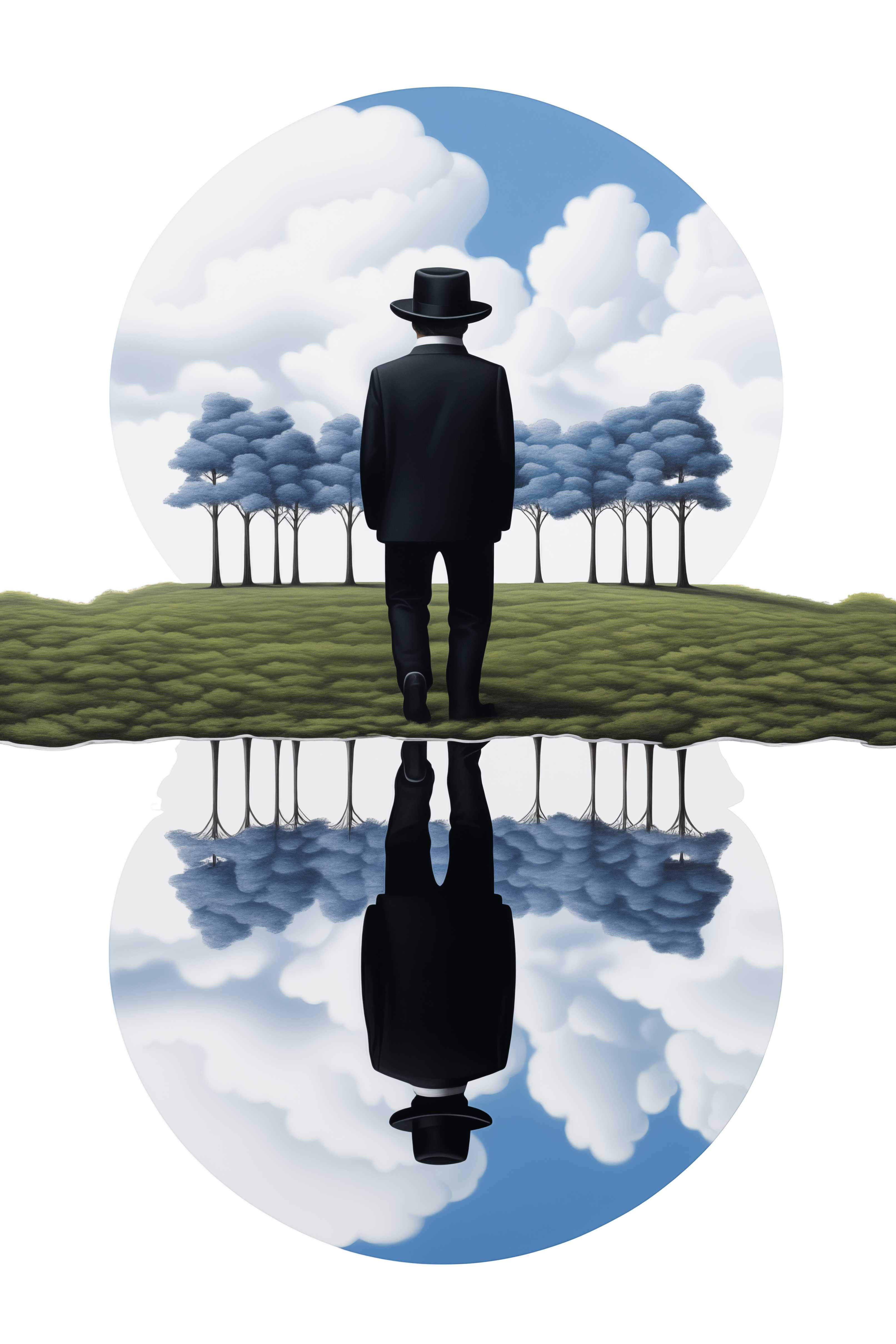 Wounded Angel – Esao Andrews (AI Tulkinta)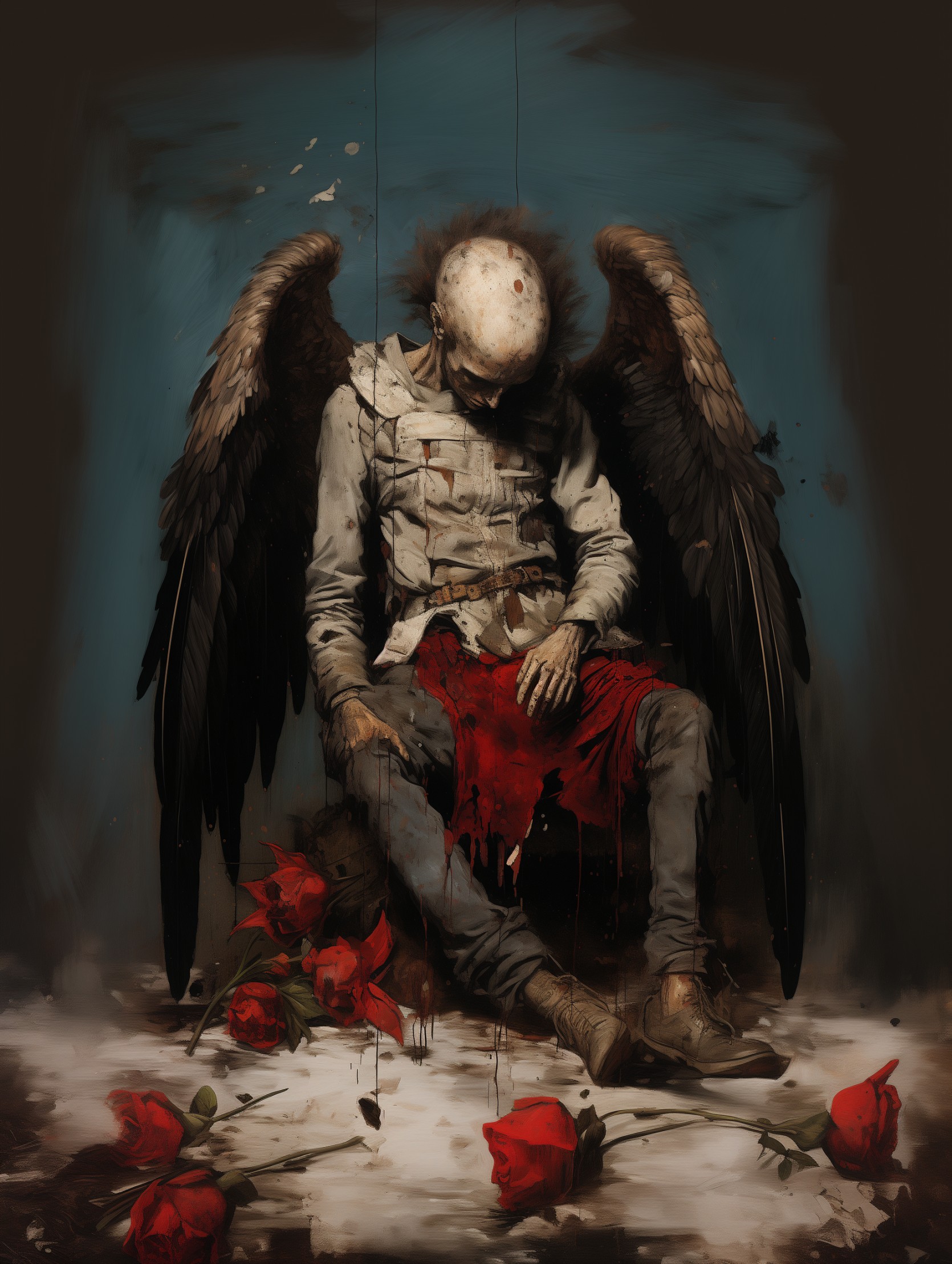 Sosiaalinen media ja algoritmit – lapset käyttäjinä 21.11. 2023Sine ira et studio. (Tacitus) – Ilman vasten  tai myötämielisyyttä.Lasten oikeuksien päivän – nyt viikkona jatkuen   yhteydessä oli syytä pohtia ja myös julkaista kirja, jossa käytiin läpi kysymyksiä lasten käyttämiin medioihimme sekä robotiikkaan. Aikuiset kun pyrkivät vastaaman itse omasta käyttäytymisestään, olkoonkin etteivät välttämättä itsekään sitä aina tiedosta tai tunne uuden hybridiyhteiskuntamme pyörityksessä.Lainaan ensin aiheesta hyvin kirjoittanutta alan osaajaa hänen äidinkielellään. Kielen kääntäminen muuttaa sekin aina käsitteitä muuksi kuin mitä ehkä ajattelemme. Näin myös käytettäessä kieltä kuvien ja mielikuvien tuottamiseen algoritmien avulla. Olen tästä kirjoittanut ja julkaissut esseitä sekä nyt kirjankin. Niitä lukien ja kuvia selaillen ilmiö avautuu parhaiten. Kuvat kertovat enemmän kuin tuhannet sanamme. How Social Media Algorithms Seem to Know What You're ThinkingNicodemus Muriuki, Communications Advisor at VSO, Published Apr 10, 2023 Have you ever had the feeling that social media algorithms are reading your mind? You're not alone. Many people report experiencing a phenomenon where they think about something, and then see related content on their social media feeds, often within minutes or hours. Some may even feel like their devices are listening to their conversations, picking up on their thoughts and using them to tailor content.While this may seem like a far fetched idea, the truth is that social media algorithms are incredibly sophisticated and have a way of predicting what users want to see. Here's how they do it:Data CollectionSocial media platforms collect vast amounts of data about their users, including their browsing history, search queries, location, and demographics. This data is then used to build a profile of each user, which is constantly updated and refined based on their behavior on the platform.Machine LearningTo make sense of all this data, social media platforms use machine learning algorithms. These algorithms analyze user behavior and use it to make predictions about what content users are most likely to engage with. Machine learning algorithms are constantly learning and adapting, so the more data they have, the better they become at predicting user behavior.Content PersonalizationSocial media platforms use the data collected about users to personalize their feeds. This means that each user sees content that is tailored to their interests and preferences. For example, if a user frequently engages with content about fitness, they are more likely to see fitness related content on their feed.RetargetingSocial media platforms also use retargeting to show users ads for products or services they have shown an interest in. For example, if a user has recently searched for a new car, they may see ads for car dealerships on their social media feeds.While all of these factors can make it seem like social media algorithms are reading your mind, the truth is that they are simply using data and machine learning to make predictions about what content you are most likely to engage with. The algorithms are designed to keep users engaged with the platform, so they can continue to collect data and show them ads.However, it's important to remember that social media algorithms are not infallible. They can sometimes make mistakes and show users content that is not relevant or engaging. It's also important for users to be aware of the data being collected about them and take steps to protect their privacy.So basically, while it may seem like social media algorithms are reading our minds, the truth is that they are simply using data and machine learning to predict what content we are most likely to engage with. By understanding how these algorithms work, we can better understand the content we see on social media and take steps to protect our privacy online.Näin siis lainaten Nicodemuksen artikkelia, lähtemättä sitä muokkaamaan omalle kielellemme, saati latinaksi. Se että olen viljellyt runsaasti latinankielisiä ikivanhoja viisauksia, syntyi tavasta pyrkiä avaamaan näitä nyt käsissä olevia vaikeita viestintään liittyviä ja robotiikan viljelemiä, liki vaiettuja yhteisiä kysymyksiämme. Ne on toki tunnettu iät ajat, mutta näin merkittävällä voimalla ne eivät ole ennen meitä kohdanneet, ennen kuin tänään robotiikan ja myös hybridiyhteiskunnan kouristelun yhteydessä (vrt. samanniminen kirjani vuodelta 2011). Kirja sai jatkoa vuonna 2020 (Mediayhteiskunnan hybridistä pandemiaan). Lasten kohdalla esteet ovat ymmärrettäviä ja koskien etenkin uutta teknologiaa sekä sen rajoituksia. ”Sine pennis volare haud facile est” (Plautus). On vaikea lentää ilman siipiä. Ilmiö, verbaalinen ja kuvallinen viestintä ja sen käyttö algoritmeineen, ei ole toki paha, saati tuomittava asia, päinvastoin. Sen sijaan sen käyttö tavalla, joka on puhtaasti kaupallinen, tai vaikkapa valtaan ja sen käyttöön liittyvä, sekä samalla robotiikan tuomia kielteisiä merkityksiä lisäävä, on ilmiönä mahdollista rajata riittävän varhaisessa vaiheessa siihen puuttumalla. Tällä tarkoitan etenkin kasvatusta, koulutusta ja lapasiamme. Aikuisväestön tapa toimia osana kulttuuriaan ja lainsäädäntöään on toinen kuin vielä kypsymättömien ja robotiikan käytöstä sekä viestinnästä vastuuta kantamattomien ja sen vaikutuksista tietämättömien lasten kohdalla. Kuvitelma, ettei hybridiyhteiskunnan ja sosiaalisen mediamme sisään kytkeytyisi ilman viivyttelyä, (Sine mora), vasemmalla kädellä huitaisten (Sinistra manu), edeten ilman minkäänlaista vaaraa (Sine omni periculo) tuntemattomassa tunnistaen. Mutta jotta robotiikka ja algoritmit tulisivat myös itse kuulluiksi, annettakoon puheenvuoro myös siihen suuntaan: Sosiaalinen media ja algoritmitChatGPTSosiaalinen media ja algoritmit ovat tiiviisti yhteydessä toisiinsa. Algoritmit ovat matemaattisia kaavoja ja ohjeita, jotka määrittävät, miten sosiaalisen median alustat näyttävät käyttäjilleen sisältöä. Tämä sisältö voi olla esimerkiksi uutisvirtaa, mainoksia, suosituksia tai muita käyttäjien jakamia sisältöjä. (Pysähdy tässä. Sinä olet matkustaja. Koneen käyttäjä ja yksinvaltias – ”Siste viator!” – ”Singularis potentia.” Riittääkö syyksi pelkkä tahtosi? ”Sit pro ratione voluntas.” Miten on sana ja sen vapaus, jos olet samalla osa rikosta? ”Sit venia verbo” – ”Socitus criminis.”)Algoritmit toimivat monella tasolla sosiaalisissa medioissa:1. Käyttäjien syötejärjestys: Algoritmit päättävät, mitä sisältöä käyttäjälle näytetään ja missä järjestyksessä. Ne ottavat huomioon käyttäjän aiemmat toiminnot, kuten tykkäykset, kommentit ja jaot, ja käyttävät näitä tietoja mukauttaakseen syötettä käyttäjän mieltymysten perusteella. (Riittääkö pelkkä mieltymys).2. Mainosten kohdentaminen: Algoritmit analysoivat käyttäjän käyttäytymistä ja mieltymyksiä mainostaakseen hänelle relevantteja mainoksia. Tämä tapahtuu keräämällä tietoja käyttäjän selailuhistoriasta ja klikkauksista. (Riittävätkö pelkät klikkaukset)3. Suositukset ja ehdotukset: Algoritmit antavat suosituksia käyttäjille esimerkiksi seuraamistaan tileistä, ryhmistä tai aiheista. Ne perustuvat käyttäjän aiempaan toimintaan ja alustan keräämiin tietoihin muiden samanlaisten käyttäjien toiminnasta. (Riittävätkö pelkät vakoilun tulokset?).4. Tunnetilojen havaitseminen: Jotkut algoritmit pyrkivät tunnistamaan käyttäjien tunnetilat esimerkiksi käyttäjän tekemien päivitysten tai kommenttien perusteella. Tämä voi auttaa alustaa tarjoamaan sisältöä, joka vastaa käyttäjän tunnetilaa. (Ovatko tunteetkin kaupan?)On kuitenkin tärkeää huomata, että algoritmien toiminta voi olla monimutkaista ja joskus myös läpinäkymätöntä käyttäjille. Kritiikkiä on herännyt esimerkiksi siitä, että algoritmit voivat luoda ns. "kuplia", joissa käyttäjät altistuvat vain tietyille näkemyksille ja sisällöille, mikä voi vahvistaa ennakkoluuloja ja rajoittaa näkemysten monimuotoisuutta. (Ja määrätön määrä muita etenkin lapselle sopimattomia luokituksia klustereineen). Sosiaalisen median algoritmien vaikutukset ovat herättäneet laajaa keskustelua yhteiskunnallisella tasolla, ja monet alustat pyrkivät tekemään algoritmiensa toiminnasta avoimempaa ja käyttäjille ymmärrettävämpää. (kun huippuunsa viritetyt tiedemiehetkään eivät voi ennustaa lopputulosta, miten sitten pienet lapset leikeissään?) Hehän voivat olla jopa osallisia rikokseen siitä mitään tietämättä. ”Spcius criminis.” Lapset ja sosiaalisen median algoritmitChatGPTLasten osallistuminen sosiaaliseen mediaan ja heidän vuorovaikutuksensa algoritmien kanssa herättävät huolta ja keskustelua. Alla on muutamia näkökohtia, jotka liittyvät lasten ja sosiaalisen median algoritmien väliseen suhteeseen:1. Yksityisyys ja tietosuoja:Lasten yksityisyys on erityisen tärkeä huomio, kun he käyttävät sosiaalista mediaa. Algoritmien keräämät tiedot voivat sisältää arkaluonteisia tietoja, ja on tärkeää varmistaa, että lasten tietosuojaa kunnioitetaan. (Hyvä havainto mutta lopulta kuin musta aurinko. – ”Sol niger.”)2. Sisällön suodatus:Algoritmit voivat suodattaa sisältöä sen perusteella, miten käyttäjä on vuorovaikutuksessa alustalla. Tämä voi kuitenkin johtaa siihen, että lapset altistuvat vain tietynlaiselle sisällölle, mikä voi vaikuttaa heidän näkemyksiinsä ja maailmankuvaansa. (Näin varmaan käy: Se voi olla muutakin kuin leijonakumppanuus – ”Societas lesu”)3. Mainosten kohdentaminen:Lapset voivat olla alttiita mainosten kohdentamiselle, ja algoritmit voivat kerätä tietoja heidän kiinnostuksistaan. On tärkeää, että mainosten kohdentamisessa otetaan huomioon lasten ikä ja turvallisuus. (Kaikista veloista vapaa kuluttaja – ”Solutus omni faenore.”)4. Sosiaalisten normien vaikutus:Sosiaalisen median algoritmit voivat korostaa suosittuja tai trendikkäitä sisältöjä, mikä voi vaikuttaa siihen, mitä lapset katsovat ja jakavat. Tämä voi luoda paineita noudattaa sosiaalisia normeja ja vaikuttaa lasten itsetuntoon. (Ettei vaan vaihtuisi koko elämän peili – ”Speculum vitae.”)5. Kiusaaminen ja turvallisuus:Algoritmit eivät välttämättä pysty täysin estämään kiusaamista ja haitallista käytöstä. Lapset voivat joutua alttiiksi negatiiviselle vuorovaikutukselle, ja on tärkeää, että sosiaalisen median alustat tarjoavat tehokkaita keinoja tällaisen käytöksen torjumiseksi. (Riittääkö se, että toivomme parata – ”Speramus optima.”)Vanhempien ja huoltajien rooli on keskeinen lasten turvallisessa sosiaalisen median käytössä. On suositeltavaa olla tietoinen siitä, mitä alustoja lapset käyttävät, asettaa rajoituksia ja seurata heidän verkkoaktiviteettiaan. Samalla myös sosiaalisen median yrityksillä on vastuu lapsikäyttäjien suojelemisesta ja varmistamisesta, että algoritmit palvelevat lasten tarpeita turvallisella ja vastuullisella tavalla. Tämä voi sisältää esimerkiksi erityisten lapsille suunnattujen sisältöjen ja asetusten tarjoamisen. (Tuohon luottaen turvallisin toivo on taivaissa – ”Spes tutissima caelis.”)Tulisiko sosiaalisen median alustoja valvoa ja rajata lasten kohdalla?ChatGPTKysymys siitä, tulisiko sosiaalisen median alustoja valvoa ja rajoittaa lasten kohdalla, on monimutkainen ja siinä on useita näkökohtia huomioitavana. Monet tahot, mukaan lukien vanhemmat, kasvattajat, lainsäätäjät ja itse sosiaalisen median alustat, osallistuvat keskusteluun tästä aiheesta. Tässä on joitain keskeisiä seikkoja: (Liki jumalallinen ilmoitus. ”Spiritus divinus.”)1. Yksityisyyden suoja:Lasten yksityisyyden suoja on ensiarvoisen tärkeää. Sosiaalisen median alustojen tulisi noudattaa tiukkoja tietosuojakäytäntöjä, jotka suojelevat lasten henkilökohtaisia tietoja. (Kuten että ovat kaikista veloista vapaita: ”Solutus omnis faenore.”)2. Ikärajat ja valvonta:Useimmat sosiaalisen median alustat asettavat ikärajoituksia käyttäjilleen. On tärkeää, että vanhemmat seuraavat ja noudattavat näitä ikärajoituksia ja auttavat lapsiaan ymmärtämään turvallisen ja vastuullisen käytön periaatteet. (Sikäli kun on näitä vanhempia: Toivokaamme parasta – ”Sperasmus optima.”)3. Valvonta ja rajoitukset:Vanhemmat voivat käyttää erilaisia työkaluja ja asetuksia valvoakseen lastensa sosiaalisen median käyttöä. Tämä voi sisältää aikarajoituksia, sisällön suodattimia ja muita turvallisuutta parantavia toimenpiteitä. (Noinkohan onnistuu edes likimainkaan tänään? Liki jumalallinen ilmoitus. – ”Spiritus divinus.”)4. Algoritmien läpinäkyvyys:Sosiaalisen median alustojen olisi pyrittävä tekemään algoritmien toiminta mahdollisimman läpinäkyväksi, erityisesti kun kyseessä ovat lapset. Tämä auttaa vanhempia ymmärtämään, miten algoritmit vaikuttavat lasten kokemukseen ja turvallisuuteen. (Mistä vanhemmat ovat nämä tietonsa hankkineet? Viinin hengestäkö? – ”Spiritus vini.”)5. Kasvatus ja tietoisuus:Kasvatus ja tietoisuus ovat avainasemassa. Vanhemmat voivat opettaa lapsilleen digitaalista lukutaitoa, online turvallisuutta ja vastuullista käyttäytymistä verkossa. Koulutusohjelmat voivat myös tukea lapsia ja nuoria näissä taidoissa. (Millä tiedoin ja miten? Seisten yhdellä jalalla? – ”Stans pede in uno.”)6. Yhteistyö alustojen kanssa:Sosiaalisen median alustojen ja vanhempien välinen yhteistyö on tärkeää. Alustojen tulisi tarjota helppokäyttöisiä työkaluja, jotka auttavat vanhempia hallitsemaan lasten sosiaalisen median käyttöä. (Kestääkö tätä talon onni? – ”Stet fortuna domus.”)Yhteenvetona voidaan todeta, että tasapainon löytäminen lasten sosiaalisen median käytön valvonnan ja rajoitusten välillä on tärkeää. Liiallinen valvonta voi aiheuttaa vastarintaa ja vähentää lasten kykyä oppia digitaalista vastuullisuutta. Toisaalta asianmukainen valvonta ja rajoitukset voivat auttaa suojautumaan mahdollisilta riskeiltä. Kaiken kaikkiaan lapsen turvallisuus ja hyvinvointi ovat keskeisiä tekijöitä, jotka on otettava huomioon sosiaalisen median käytön hallinnassa. (Status quo – Vallitseva tila)Robotiikan ja algoritmien kehitys sekä sosiaalisen median alustojen synty on ollut avointa ja erittäin nopeaa. Tulisiko kehitykseen puuttua nyt lainsäädännöllä ja rajoituksin?ChatGPTKysymys siitä, tulisiko lainsäädännöllä ja rajoituksilla puuttua robotiikan, algoritmien ja sosiaalisen median kehitykseen, on monimutkainen ja herättää laajaa keskustelua. Useat tekijät on otettava huomioon päätettäessä, millaisia toimenpiteitä tulisi toteuttaa. Tässä on joitakin näkökohtia: (Lue tämä: Stella polaris vaiko Strenua inertia – Napatähti (Pohjantähti) tai sitten hedelmätön huseeraus (Horatius). 1. Etiikka ja vastuullisuus:Lainsäädännöllä voidaan pyrkiä edistämään eettistä kehitystä ja vastuullisuutta teknologian ja sosiaalisen median alustojen käytössä. Lakien tulee edistää läpinäkyvyyttä, käyttäjien yksityisyydensuojaa ja muita eettisiä periaatteita.2. Turvallisuus:Tietyt rajoitukset ja standardit voivat olla tarpeen varmistaakseen, että robotiikka ja algoritmit noudattavat turvallisuusmääräyksiä. Erityisesti tekoälyyn liittyvissä sovelluksissa, kuten autonomisissa ajoneuvoissa, turvallisuusstandardit ovat kriittisiä.3. Kansalaisoikeudet ja yksityisyys:Lainsäädännön avulla voidaan vahvistaa kansalaisten oikeuksia ja yksityisyyttä. Sosiaalisen median alustojen toimintaa voidaan säännellä varmistamaan, että käyttäjien tietosuoja ja perusoikeudet otetaan asianmukaisesti huomioon.4. Kilpailun ja monopolien ehkäisy:Lainsäädäntö voi olla tarpeen kilpailun edistämiseksi ja monopolien muodostumisen ehkäisemiseksi. Joillakin teknologiamarkkinoilla on herännyt huoli siitä, että muutamat suuret yritykset dominoivat alaa.5. Teknologian kehityksen tukeminen:Samalla on tärkeää, ettei lainsäädäntö rajoita liikaa innovaatioita. Tasapainon löytäminen teknologisen kehityksen ja yhteiskunnallisten tarpeiden välillä on haaste.6. Globaali yhteistyö:Monet teknologiset haasteet ovat globaaleja, ja siksi yhteistyö kansainvälisellä tasolla on tärkeää. Kansainväliset standardit ja sopimukset voivat auttaa luomaan yhtenäisen lähestymistavan teknologian sääntelyyn.On kuitenkin tärkeää, että lainsäädännön ja rajoitusten asettamisessa otetaan huomioon nopeasti muuttuvat teknologiset maisemat ja pyritään joustaviin ratkaisuihin. Lainsäädännön tulisi myös rohkaista innovointia ja taloudellista kasvua samalla, kun se suojaa yksilöiden oikeuksia ja turvallisuutta. Keskustelu näistä kysymyksistä jatkuu, ja sääntelykehys kehittyy todennäköisesti teknologisen kehityksen mukana. (Oikeuden varjolla ja suostuttelutaidolla, kylmän taivaan alla – ”Sub colore iuris” – ”Suada”  ”Sub Iove frigido.”)Näin siis algoritmit ja robotiikka itse aiheesta kuulleena ja vastaten. Vastaukset eivät poista meidän vanhempien, kouluttajien ja tutkijoiden vastuuta, poliitikkojen lakeja. Luovuus ja innovatiivisuus sekä kaupallisuus ovat varmasti merkittävä osa myös tulevia sukupolviamme ja robotiikka vastaus vaikeisiin ongelmiimmekin. Ehkä lopulta ainut tapa löytää tie ulos umpikujista, jotka ovat itse aiheuttamiamme. Robotiikka ja algoritmit eivät ole näistä se ensimmäinen kohdallemme osunut pohtiessamme asekauppaa, huumeita ja päihteitä, tarkoituksena käydä menestyksekkäitä sotiammekin. Robotiikan valjastamisen tähän tarkoitukseen on oma valintamme. Si vis amari, ama! (Seneca). Jos haluat, että sinua rakastetaan, rakasta itse.Sic notus Ulixes? (Vergilius)Näinkö kuuluisa Odysseus toimisi?Siv is pacem, para bellum. (Vegetius). Jos haluat rauhaa, valmistaudu sotaan. Sibi quisque proximus.Jokainen on lähimpänä itseään.Sic eunt fata hominum.Niin menevät ihmisten kohtalot.Lopuksi näkemys sosiaalisen median ja sen talouden sekä algoritmien ympärillä käydystä keskustelusta lainaten Bamboo Social julkaisua Dubaista (UAE) 14.02. 2023. Sitä voi pitää otsikkoni aiheesta oman aikamme abstraktin kaltaisena tiivistelmänä ja samalla mahdollisimman objektiivisena näkemyksenä, pyrkimyksenä ymmärtää juuri sosiaalisen median algoritmejamme. Kieli on alkuperäisestä tekstistä ja sen kääntäminen sujuu hetkessä myös algoritmeja käyttäen. Olemme menetelleet näin jo kohta vuosikymmenet hyväksyen myös algoritmit ja robotiikan ilman suurempaa polemiikkia tai sitä kritisoiden. Understanding Social Media Algorithms: How They Impact Your Content DistributionBamboo Social Bamboo Social is a full service digital marketing agency based in Dubai, UAE. Social media algorithms have been a hot topic in the digital world recently. With the rise of social media platforms like Facebook, Instagram, and Twitter, these algorithms have become an essential aspect of how content is distributed online. But, what exactly are social media algorithms, and how do they impact the distribution of your content?Social media algorithms are complex systems that use data and machine learning to determine which content is shown to users in their feeds. These algorithms take into account various factors such as engagement, relevance, and user behavior to decide which content is most likely to be of interest to a particular user. This means that not all content will be shown to all users and that the distribution of content can vary greatly depending on the platform and the algorithm in use.So, how do social media algorithms impact your content distribution? The answer to this question depends on various factors, including the type of content you create, the platform you use, and the behavior of your audience. Here are some ways in which social media algorithms can impact your content distribution:1. Reach and Engagement: Social media algorithms prioritize content that is likely to receive high levels of engagement. This means that if your content is engaging, it is more likely to be shown to a larger audience. On the other hand, if your content does not receive engagement, it is less likely to be shown to a broader audience, which can impact your reach and visibility.2. Relevance and Interest: Social media algorithms take into account the interests and preferences of individual users. This means that if your content is relevant and interesting to a particular audience, it is more likely to be shown to that audience. If your content is not relevant or interesting to a particular audience, it is less likely to be shown to that audience, which can impact your ability to grow your following and increase your reach.3. Timing and Consistency: Social media algorithms also take into account the timing and consistency of your content. This means that if you post consistently and at the right times, you are more likely to be rewarded with higher levels of engagement and reach. If you do not post consistently or at the right times, you are less likely to be shown to a larger audience, which can impact your ability to grow your following and increase your reach.In conclusion, social media algorithms are a critical aspect of how content is distributed online. They can impact your reach, engagement, and visibility on social media platforms, which can have a significant impact on the success of your digital marketing efforts. By understanding how social media algorithms work and how they impact your content distribution, you can optimize your content for maximum impact and reach on social media. Whether you're a small business owner, marketer, or content creator, understanding social media algorithms is essential for building a successful online presence. Ks. myös: Matti Luostarinen 2011: Social media – Economy and Strategy (lähdeluettelo). Matti Luostarinen 2023: Sosiaalisen median talous ja strategia – Algoritmit ja robotiikka (lähdeluettelo). Ekologinen klusteri ja innovaatiopolitiikka tänään. Ekologinen klusteri ja innovaatiopolitiikka oli toisen väitöskirjani nimenä vuonna 2005. Mitä sen jälkeen on tapahtunut, on syytä avata osana robotiikkaa ja algoritmejamme. On syytä seurata miten algoritmit ovat reagoineet kirjoittamaani ja haastatellessani yrittäjiä, kuluttajia, hallintoa, poliitikkojamme, byrokratiaa jne. Onko tutkimukseni ehkä tuottanut jotain sellaista, jota ilman olisimme ilman tiedettä ja sen innovaatioita? Edeten vain yhden tiedekunnan tiedoilla ja totuttuun tapaan. – ”Solito more.”Tieteen tehtävähän on tuottaa kokonaan uutta. Useamman väitöskirjan tehden ja vielä kaukana toistaan sijaitsevien tiedekuntien kohdalla vieläpä erityisen poikkeavaa ja poikkitieteistäkin, odottamatonta hakien. Ei vain toistaen tieteiden sisäisen konvention mukaista sekä vähemmän meitä ja maailmaamme muuttavaa enintään monitieteistä, monen tieteen välistä keskustelua. Medioittemme harrastamaa raportointia. Jossa unikin on vain kuoleman kuva. – ”Somnium est imago mortis. ” (Cicero). Ei poikkitieteistä, joka yhdistää saman henkilön tuottamaa tietoa yhdistäen algoritmien ja robotiikan tapaan luonnontieteiden välineet ihmisen käyttämiin välineisiin. Kuten vaikkapa sanoihin ja kuviin niitä yhdistellen ja siirtäen ne robotiikan keinoin digiajan tuottamiin välineisiimme ja vähän ylikin. Uskoen kuinka monitieteinen ja yhteinen patamme kiehuu huonosti. – ”Sociorum olla male fervet. (Petronius). Mehän jaamme todotuksemmekin viipaloiden tieteemme ja Nobwlitkin ikivanhalla tavalla paloitellen ja fragmentoiden tiede. Syntyy tiedettä ja tutkijoita, kulttuuria, jotka vastoinkäymisissä toivovat, myötäkäymisissä pelkäävät. – ”Soerat infestis, metuit secudis. (Horatius). Kirjani johdannossa aihetta lähestytään suomenkielisenä lyhyenä tekstinä näin: (Ekologinen klusteri ja inovaatiopolitiikka, Matti Luostarinen 2005: Ecological cluster and innovation policy, http://urn.fi/URN:ISBN:951 729 968 0)Innovaatio ymmärretään usein teknisenä tuotteena, uutuutena tai ideana. Laajemmin innovaatiot ja niiden tuotanto ja kulutus liitetään ihmisten ja yhteisöjen, organisaatioiden toimintamalleihin, mutta myös alueiden tai valtiokoneiston tapaan toimia. Harppaus tietotekniseen vallankumoukseen toi mukanaan kansalliset ja kansainväliset innovaatiojärjestelmät ja  politiikan sekä laajensi käsitteen kaikki yhteiskuntasuunnittelun lohkot käsittäväksi. Ei niinkään esitellen komeita sotavarusteita. – ”Spolia opima.”Klusteritaloudella puolestaan kuvataan usein alueen tai kansakunnan kilpailukyvyn ydintä. Klusterilla tarkoitetaan verkostorakennelmaa, jonka osaaminen, voimavarat ja yhteistyösuhteet nostavat verkoston tietyn liiketoiminnan merkittävään asemaan kansallisilla ja etenkin kansainvälisillä markkinoilla. Ekologinen klusteri on puolestaan osa modernisaatiota, kestävää kehitystä ja sen rakennemuutosta yhteiskuntapolitiikan kaikilla lohkoilla, mutta etenkin ympäristöpolitiikassa ja osana innovaatiopolitiikkaa. Se muistuttaa määritelmää kulttuurista ja sen kehittämisestä. Oman aikamme robotiikka määrittelee se näin: Määrittele käsite kulttuuri ChatGPT: Kulttuuri on laaja käsite, joka kattaa ihmisten luomat ja jaetut henkiset, sosiaaliset ja materiaaliset elementit. Se käsittää ajatukset, arvot, normit, uskomukset, kielen, taideteokset, instituutiot, teknologian ja muut ilmaisun muodot, jotka muovaavat yhteisön tai yhteiskunnan tapoja ja elämäntapaa. Kulttuuri välittyy sukupolvelta toiselle oppimisen, kommunikaation ja sosiaalisen vuorovaikutuksen kautta. Se ei ole staattinen, vaan se kehittyy ja muuttuu ajan myötä erilaisten vaikutteiden ja kokemusten myötä. Kulttuurilla on myös paikallisia ja globaaleja ulottuvuuksia, ja se voi ilmetä monin eri tavoin eri yhteiskunnissa. Kulttuuri vaikuttaa ihmisten identiteettiin, elämäntapaan, arvoihin ja tapoihin hahmottaa maailmaa. Se luo yhteisöllisyyttä ja yhteisymmärrystä, mutta samalla se voi aiheuttaa myös konflikteja ja jännitteitä, erityisesti silloin, kun eri kulttuurien välillä on kohtaamisia ja vuorovaikutusta.Yhteistyö eri kulttuuritahojen kesken ChatGPT: Yhteistyö eri kulttuuritahojen kesken viittaa tilanteeseen, jossa erilaiset kulttuuriset ryhmät, organisaatiot tai yksilöt työskentelevät yhdessä yhteisten tavoitteiden saavuttamiseksi. Tämä voi liittyä monenlaisiin konteksteihin, kuten liike elämään, koulutukseen, taiteeseen, terveydenhuoltoon tai muihin yhteiskunnallisiin aloihin. Yhteistyö eri kulttuuritahojen välillä voi tuoda mukanaan monia haasteita, mutta samalla se tarjoaa mahdollisuuden rikastuttaa ideoita, edistää monimuotoisuutta ja luoda kestäviä suhteita. Joitakin avainnäkökohtia yhteistyössä eri kulttuuritahojen kesken ovat: Kulttuurinen herkkyys: On tärkeää olla tietoinen eri kulttuurien eroista ja olla avoin oppimaan niistä. Kulttuurinen herkkyys auttaa välttämään väärinkäsityksiä ja edistää parempaa kommunikaatiota. Avoimuus ja kunnioitus: Yhteistyössä korostuu avoin vuoropuhelu ja kunnioitus eri näkemyksiä kohtaan. On tärkeää arvostaa erilaisia lähestymistapoja ja olla valmis sopeutumaan erilaisiin työskentelytapoihin. Kommunikaatio: Selkeä ja avoin kommunikaatio on avainasemassa. Varmista, että kaikki osapuolet ymmärtävät tavoitteet, odotukset ja roolit, ja tarvittaessa käytä monipuolisia kommunikaatiomenetelmiä. Luottamus: Yhteistyö perustuu usein luottamukseen. On tärkeää rakentaa luottamusta eri kulttuuristen tahojen välille, mikä vaatii aikaa ja johdonmukaista toimintaa. Konfliktien hallinta: Konflikteja voi syntyä, kun eri kulttuurit kohtaavat. Tärkeää on käsitellä konflikteja rakentavasti ja etsiä ratkaisuja, jotka edistävät yhteistyön jatkumista. Koulutus ja kulttuurinväliset taidot: Tarjoa tarvittaessa koulutusta ja resursseja, jotka auttavat ymmärtämään paremmin eri kulttuureja ja parantamaan kulttuurinvälisiä taitoja. Yhteistyö eri kulttuuritahojen välillä voi olla voimavara, kun se toteutetaan avoimuuden, kunnioituksen ja ymmärryksen hengessä. Se voi tuottaa innovatiivisia ratkaisuja ja edistää yhteistä hyvinvointiamme.Ekologisen innovaatiopolitiikan ja yrittäjyyden klusteritutkimus selvittää: 1) Innovaatioprosessien ja  roolien syntytapaa, omaksujatyyppejä sekä eri instituutioiden osuutta innovaatiopolitiikassa. Erityisesti on paneuduttu uuden tiedon luomiseen kansallisena, alueellisena ja maaseudun ekoyrittäjyyttä koskevana prosessina. 2) Toisena tehtävänä on selvittää ekologisen tuotteen ja kulutuksen segmentit ja trendit, joilla on merkitystä maaseudulla sijaiseville ekoyrittäjille ja näiden toiminnan verkostoille. 3) Kolmas tehtävä on hakea ekologisen yrittäjyyden innovatiiviset roolikartat. Tehtävänä on löytää innovaatiotoiminnalle parhaiten soveltuvat roolimallit vastaamaan kulutukseen ja kansainvälisen innovaatiotutkimuksen suosituksiin klusterirakenteissa. Tiedonhankintamallit ja uuden tuottaminen ovat sidoksissa yksittäisiin tiedon tuottajiin, verkostoihin ja klusterirakenteisiin. Konventiot ovat yleisiä vastaanottoperiaatteitamme ja samalla uuden innovaation toimintamekanismeja; niiden syvempi kieli. Uuden löytäminen ja vastaanottaminen on aina ristiriidassa vallalla olevan konvention kanssa. Innovaattori on siten ristiriidassa vallalla olevaan konventioon ja ajattelussaan divergoiva, maaseudulla usein tulkittu radikaali toisinajattelija. Maaseudulla innovaatioprosessi on ollut pääsääntöisesti innovaation diffuusiota regionaalisessa ympäristössä. Kyse on ollut uuden tiedon leviämisnopeudesta ja kyvystä vastaanottaa ja soveltaa sitä. Sekä alueet että omaksujat on ollut mahdollista tyypitellä sekä tuotannossa että kulutuksessa. Leviävät innovaatiosyklonit (diffuusioaallot) ovat muodostaneet tunnistettavan sosiokulttuurisen ajallisen jatkumon. Samoin näiden oletettu etenemissuunta keskusalueilta vaikutusalueilleen. Innovointia on hidastanut etenkin imitaatioon kuuluvat lukuisat isolaatiomekanismit. Moderni verkostoyhteiskunta ja sen klusterirakenteet muuttivat innovaatiopolitiikan aktiiviseksi toiminnaksi. Tässä ekologinen klusteri edustaa maaseudun kehittämisen ja modernisaation viimeisintä vaihetta. Sen yhteydessä on otettu käyttöön käsite luova talous ja se sivuaa läheisesti evolutionaarista taloustiedettä. Tutkimuksessa faktoripisteiden ryhmittelyssä kuluttajat on mahdollista jakaa kymmeneen homogeeniseen ryhmään, joista viisi on mahdollista nimetä pääryhmiksi käyttäen sosiologian ja antropologian postmodernin ihmisen elämänstrategian kuvauksia (kuljeskelija (flaneeraaja), turisti, kulkuri, peluri ja telecity ihminen). Näillä kaikilla on oma erityinen asemansa yrittäjäklusterin rakennetta toteutettaessa. Suomalaisesta ekologisen klusterin yrittäjäryhmästä on mahdollista löytää faktoripisteitä ryhmitellen seitsemän avainroolia ja näiden toimenkuvat. Näistä konventionaaliset ryhmät paikantuvat nelikentässä lähelle organisoivaa järjestelmää (Organisers). Usein yritysryhmistä tai verkostoista ei muita löydy ja kyse on tuotteiden tekijöistä (Concluder producer). Toisen ryhmän muodostavat monialayrittäjät kokemusvälittäjinä (tuotechampionit). Usein kyseessä ovat maataloudesta juuri irtautuneet yrittäjät ja lukuisten tuotteiden kanssa aloittelevat matkailun monialaosaajat ja myös kiihkeät organisoijat (Thruster organiser). Visionäärit (intrapreneurit) kuuluvat eräänlaiseen sisäisen yrittäjyyden ryhmään ja ovat osa klusterin arvioivaa kehittämisjärjestelmää tai tiedonhankkijoita (Advisers, Reporter advisers). Näiden kyky operoida innovaatioryhmien kanssa on muita parempi, ja he ovat korvaamaton klusterin toiminnan integraatiossa (Explorers ryhmät). Vapaamatkustajat ovat suurehko ekologista imagoa hyödyntävä ryhmä. Passiivisuudestaan huolimatta ryhmä on tärkeä monissa portinvartija (gateway) tehtävissä (=teknologian siirto ja markkinointi). Itselliset yrittäjät (entrepreneur) ovat lähellä konventionaalista ryhmää ja toimivat lähinnä promoottorijärjestelmässä (Explorer promoter). Varsinaiseen innovaattoriryhmään (Creator Innovators) kuuluu noin 10 %:n osuus oppositioasemaan usein ajautuneita maaseudun yrittäjiä. Heidän tuekseen kaivataan klusterissa teknologian ja markkinoiden portinvartijoita, joiden tehtävä on lähinnä palkitsevien järjestelmien ylläpito (Upholder maintainer), mutta samalla myös koko klusterin kontrollointi (Controllers) rinnan organisoivien ryhmien kanssa (konventionaaliset yrittäjät). Ekologisen klusterin verkostorakenteissa korostuvat joko huipputeollisen kasvu uran valinneet mallit tai humanistisekologiset rakenteet. Molemmissa verkostorakenteissa avoimuus on ainoa mahdollisuus ottaa vastaan ja lähettää sosiaalisen pääoman. edellyttämiä globaaleja innovaatioita. Tällöin korostuvat pikemminkin monikansalliset klusterit ja näiden kyky innovoida kuin puhtaasti alueelliset tai kansalliset klusterit. Tämä koskee sekä tiedon tuottajia (tutkimus), hallintoa, rahoittajia, koulutusorganisaatioita että pienyrittäjien sisäistä kykyä verkostoitua ja vastaanottaa oikealta tasolta tulevaa informaatiota innovaatiopolitiikkansa hoidossa.Tutkimuksessa luokitellaan myös kuluttajamme ja heidän klusteroituminen kuluttajatyypeiksi. Menetelmät ovat samoja, joita tänään vuonna 2023 käytämme robotiikassa ryhmitellessämme kuluttajia ja heidän ominaisuuksiaan. Omalla kohdallani nämä menetelmät tulivat tutuiksi jo ensimmäisen opinnäytetyöni yhteydessä vuonna 1974 klusteroidessani Iijokilaaksossa Siuruan tekoaltaan alle jääviä maatiloja sekä heidän vastauksiaan ja sopeutumismahdollisuuksia sekä sijoitusvaatimuksia mahdollisen altaan rakentamisen jälkeen. Vastaavat tutkimukset tehtiin myöhemmin myös Iijoen keski ja yläjuoksulla sekä Ounasjoen varsilla saman vuosikymmenen aikana. Samalla päädyttiin jokien suojeluun sekä myöhemmin ympäristöministeriön perustamiseen ja jo rakennettujen jokien kunnostamiseen. Ekologinen klusteri ja innovaatiopolitiikka käynnistyi myöhemmin laajana globaalina ilmiönä ja sen sisältö oli ja on edelleen määritelty juuri jokitutkimuksissa saatujen kokemusten pohjalta. Europen Rivers Network oli johdollani toteutettu ohjelma 1990 luvun aikana ja Sustainable Denelopmen China ohjautui hyvin samankaltaisen tutkimusohjelman rakenteisiin (ks Luostarinen Botrus art – Arte clusters / Cluster art and Art of Clusters II 2023 lähteet). Niinpä nyt, myöhemmin marraskuussa 2023 aihe on kahden vuosikymmenen aikana tullut maailmalla hyvin tutuksi ja kun pyydän robotiikkaa avaamaan aiheen, käyttänen väitöskirjani otsikkoa, vastaus tulee kuin apteekin hyllyltä ja olen siihen hyvin tyytyväinen. Asia on mennyt varmasti algoritmien tasolla perille. Me tunnemme sen nyt taatusti: Monet tulevat sitä katselemaan mutta tulevatkin katseltaviksi. – ”Spectatum veniunt, veniunt spectentur ut ipsae.” (Ovidus). Tietokone ei näin tee eivätkä robotit. Kysytään heiltä:Ekologinen klusteri ja innovaatiopolitiikkaChatGPT"Ekologinen klusteri" viittaa yleensä liiketoiminta alueeseen, joka keskittyy ympäristöystävällisiin ja kestäviin ratkaisuihin. Klusteri tarkoittaa usein yritysten, tutkimuslaitosten ja muiden sidosryhmien muodostamaa tiivistä verkostoa, joka työskentelee yhdessä tietyn teeman tai toimialan parissa. Ekologisissa klustereissa yritykset voivat keskittyä esimerkiksi uusiutuvaan energiaan, vihreään teknologiaan, kierrätykseen tai muihin ympäristöystävällisiin ratkaisuihin.Innovaatiopolitiikka puolestaan viittaa julkisen vallan toimenpiteisiin ja strategioihin, joiden tavoitteena on edistää innovaatioita ja teknologista kehitystä. Innovointi voi kattaa uusien tuotteiden, palveluiden, prosessien tai liiketoimintamallien kehittämisen. Innovaatiopolitiikan avulla pyritään usein tukemaan talouskasvua, kilpailukykyä ja kestävää kehitystä.Ekologisen klusterin ja innovaatiopolitiikan yhdistäminen voi olla tehokas tapa edistää kestävää kehitystä. Tämä voi sisältää esimerkiksi seuraavia elementtejä:1. Rahoitus:Tarjoamalla taloudellista tukea yrityksille, jotka kehittävät ympäristöystävällisiä innovaatioita.Myöntämällä avustuksia, lainoja tai muita rahoitustukia tutkimus  ja kehityshankkeille ekologisilla klustereilla.2. Tutkimus ja kehitys:Edistämällä yhteistyötä tutkimuslaitosten, yritysten ja muiden toimijoiden välillä.Investoimalla tutkimus  ja kehityshankkeisiin, jotka liittyvät ympäristöystävällisiin ratkaisuihin.3. RegulaatioLuomalla kannustimia, kuten verohelpotuksia tai muita etuja, ympäristöystävällisten innovaatioiden käyttöönotolle.Määräämällä ympäristöstandardeja, jotka ohjaavat yritysten toimintaa kohti kestävyyttä.4. Koulutus ja osaaminen:Tarjoamalla koulutusta ja osaamisen kehittämistä, jotta työvoima voi paremmin vastata ekologisen klusterin tarpeisiin.5. Markkinointi ja viestintä:Edistämällä ekologisia klustereita ja niiden innovaatioita markkinoinnin ja viestinnän avulla.Lisäämällä tietoisuutta ympäristöystävällisistä tuotteista ja palveluista.Näiden toimien avulla voidaan luoda suotuisa ympäristö, joka edistää ekologisten klustereiden kasvua ja kehitystä sekä samalla tukee kestävää innovaatiopolitiikkaa.Näin kirjoitin samasta aiheesta kirjassani vuonna 2004 kirjani johdanto osassa:(Innovaatiostrategia ja  kapasiteetti: Ekologinen klusteri ja innovaatiopolitiikka, http://urn.fi/URN:ISBN:951 729 848 X)Innovaatiosta ja innovaatiopolitiikasta on tullut eräänlainen uusi yhteiskuntapoliittinen ohjaaja ja jopa uskonto. Tutkimuksessa selvitetään, miten innovaatiopolitiikka on kehittynyt kansallisesti ja kansainvälisesti, miten sen kulttuurinen tulkinta on muuttunut, ja miten tämä kaikki vaikuttaa postmodernin yhteiskunnan toimintoihin. Kapeasta ja usein pragmaattisesta teknisestä ja taloudellisesta innovoinnista on siirrytty yhä monitieteisempiin, sosiaalisiin ja kulttuurisiin innovaatioihin. Innovaatiot ovat siirtymässä ikään kuin toiseen vaiheeseen teknisen integroituessa sosiaaliseen ja kulttuuriseen mutta myös alue  ja maaseutupolitiikkaan. Innovaatiorooleista ei puhuta enää vain kulutuksessa, vaan yhä enemmän tuotannossa ja palvelussa. Samaan aikaan innovaatiot ovat tulleet osaksi yhteiskunnan kaikkia toimintoja, organisaatioiden strategista suunnittelua ja yritysverkkojen yhteistyötä monine klusterirooleineen tai luovan tiimityön muotoineen. Algoritmit ja robotiikka ovat osa tätä muuttuvaa digiajan ilmiötämme. Kansainvälisestä ja kansallisesta on tullut alueellinen ja myös maaseutualueita koskettava prosessi. Innovaatiot eivät näyttäisi syntyvän enää tietyssä pisteessä ja leviävän sieltä ympäristöönsä, vaan pikemminkin ne ovat kaikkialla läsnä olevia, ja oleellista on kyky niiden vastaanottamiseen. Postmoderni ympäristö on ajaton ja paikaton. Tällöin mukaan tulevat uudet toimintarakenteet, innovaatioympäristöt, sosiaalinen ja kulttuurinen hiljainen muisti sekä alueellinen oppiminen osana globaalia paikallisuutta ja kulttuurivaihtoa sekä suhteellisen ajan ja paikan käsitteistöä. Maaseudun ja luonnonvarojemme innovaatiotoiminnassa oleellista on kyky integroitua vastaaviin kansainvälisiin kulttuurirakenteisiin. Maaseudun innovaatiotoimintaa ylläpitäviä traditionaalisia verkosto  ja klusterirakenteita tai sosiaalista muistia ei löydy urbaanista ympäristöstä. Maaseudun rakennemuutos on uhka tämän luonnonvaroihin kytkeytyvän kestävän kehityksen mukaisen prosessin toteutumiselle tulevaisuudessa. Innovaatiotoiminta ja sen prosessit, algoritmit ja robotiikka, eivät sinänsä poikkea mitenkään postmodernissa informaatioyhteiskunnassa maaseudulla ja kaupunkiympäristössä. Maaseutu on vain jäänyt innovaatiopolitiikassa kaupunkialueiden varjoon. Se on suuri uhka ympäristöllemme, luonnonvaroille ja niiden käytölle sekä ilmastomuutoksen etenemiselle. Emme tunne enää juuriemme, evoluutiota ja sen aikanaan meille asettamia rajoja sekä vaatimuksia. – ”Kullakin on määräpäivänsä, mutta ei välttämättä seisten yhdellä jalalla, kerros kerroksen päällä ja hedelmätöntä huseeraten.” – ”Stat sua cuique dies – Stans pede in uno – Stratum super stratum – Strenua inertia.”Ulkoiset ja sisäiset inspiraation lähteet – ystävällisyys ei maksa mitäänValtakunnallisen välittämisen teemapäivä – ”Suaviter in modo” – Lempeällä tavalla ”Sub love frigido” – Kylmän taivaan allaFeudalism - Claude Monet (AI Tulkinta)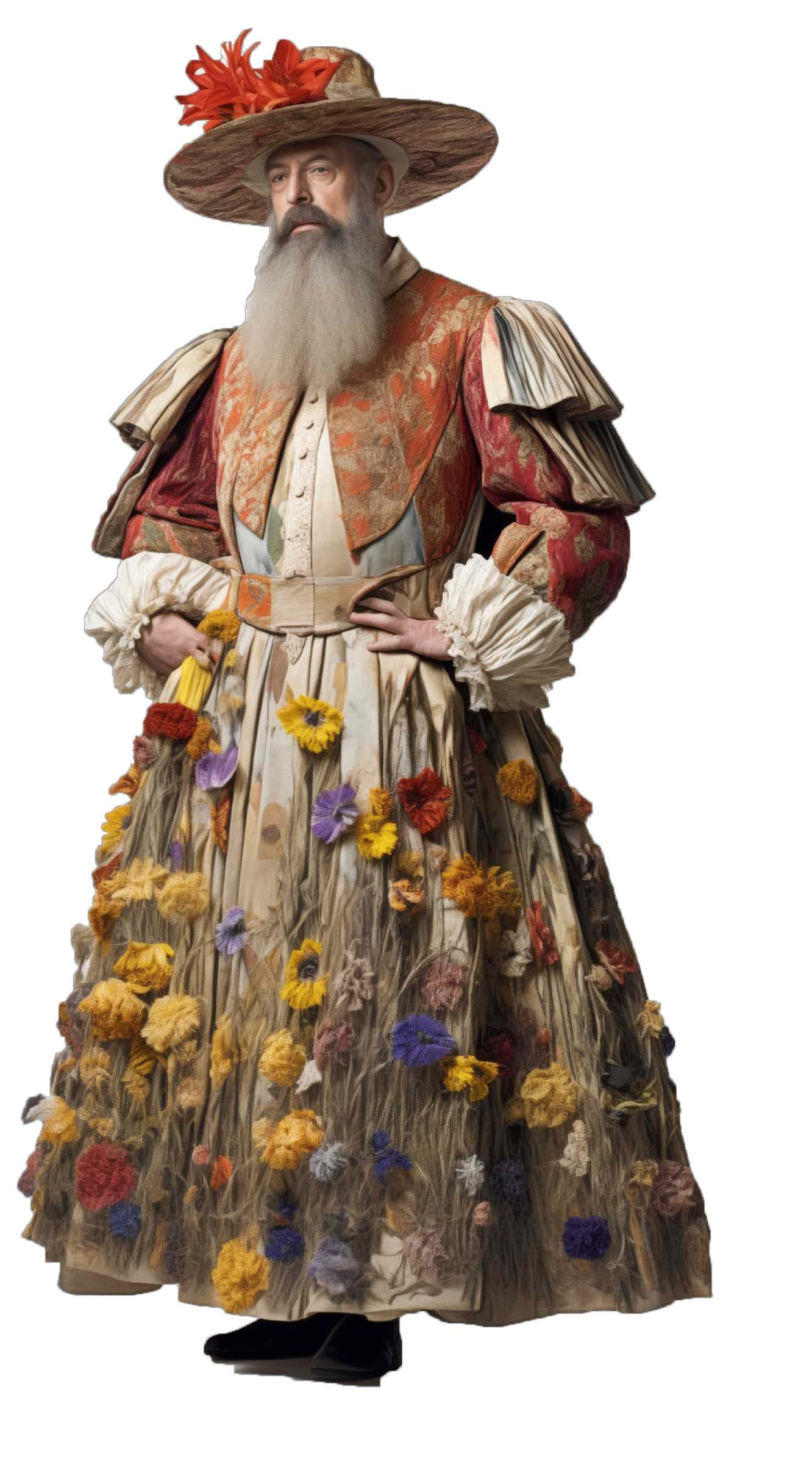 Tiimiorganisaatio työyhteisössä 24.11.2023Kirjoitin vuonna 2011 varoituksen hybridiyhteiskunnan kouristeluista kirjassa, joka kantoi tätä nimeäkin ja samana vuonna luetuimman kirjani ”Social media economy and strategy”. Luetuin ei tarkoita, että kirjaa olisi luettu Suomessa. Sama päti varoitukseeni koskien hybridivaikuttamista ja kyberuhkia. Vasta tänään 2023 eduskuntamme jokainen puolue on herännyt rajoillamme syntyneeseen paniikkiin ja sen seurauksena sellaiseen viimeiseen keinoon, joka tuli hoitaa kokonaan muilla keinoin jo yli vuosikymmen takaperin ja yli kymmenen hallituksemme toimesta sen jälkeenkin. Vaan kun ei niin ei. Hukkaan menee Suomen kohdalla kirjojen kirjoittelu ja ne on kustannettavakin itse Saksassa. Vai kuvitteleeko joku suomalaisten ostavan joululukemiseksi kirjan ”Hybridiyhteiskunnan kouristelu”. Vuonna 2011? Poliitikkonamme? Ei taatusti. Miettikääpä, miten tällaisiin kirjoihin asennoitui työnantajani, jota pidettiin hengissä valtion verorahoilla?? Ottakaa selvää. Ottakaa selvää mitä tässä maassa tapahtuu. Ei sosiaalinen media sellaiseen kykene. Saati paikallinen pieni pitäjänlehti kirjoittajineen.Tämän päivän aihe liittyy tiimityöhön, verkostoihin ja sosiaaliseen käyttäytymiseen, siihen kouluttautumiseen. Se on ainut keino saada kansakunta tutustumaan taas kerran lukemiseen ja varmistamaan turvalliset rajansakin. Sivistysvaltion keinoin ja siten myös käyttäytyenkin. Kun ahdistus alkaa olla ainut tunne ja moraalikato vaivaa, ihmisen ystävällisyys ei ole sekään terässään. Toisaalta joukkoirtisanomisten, taloudellisen epävarmuuden ja geopoliittisten jännitteiden vuoksi ystävällisyyttäkin kaivattaisiin, olkoonkin ettei se ole oikein hämäläisen vahvinta osaamista. Etenkään työssä, saati työttömänä päivänsä kuluttaen. Tutkimukset kuitenkin osoittavat, että ystävällisyys tuottaa myönteisiä tuloksia yrityksille, oli niiden sijainti sitten missä tahansa kartallamme. Kokemuksesta voi paljastaa, kuinka tiede ja tutkimus on osoittanut ystävällisyyden ja positiivisen ilmapiirin tuottavan myönteisiä tuloksia muulloinkin kuin pikkujoulun aikoihin sitä puolta itsestään esitellen. Jos olet opintojesi alussa ja tuleva nouseva johtaja, kansakunnan kaapin päälle kipuamassa, aloita opiskelu suorittaen laudatur tason pro gradu ja ehkä jopa väitöskirjaan päätyvät ponnistelut aiheenasi tutkimustyö ja teemana yhdistää huippulahjakkuus osana yrityksesi kukoistavaa kulttuuria, lisäämällä työntekijöittesi sitoutumista ja työsuoritteiden määrää ja laatua sekä tuottavuutta pelkällä ystävyydellä. Tutkimuksesi paljastaa yllättäviä tuloksia siitä, kuinka ihmisten saamat tervehdykset, kohteliaisuudet, teeskentelemätön hyväntuulisuus kohentaa heidän itsetuntoaan sekä parantaa ilman sen suurempia investointeja tuottavuutta. Se säilyttää samalla huippulahjakkaat nuoret työpaikallasi, sitouttaa heidät, luo kokoistavan työkulttuurin. Ihmisten sitoutuminen ja tuottavuus on emotionaalinen ilmiö ja tutkimuksesi kantava lopputulos. He viihtyvät työpaikoilla ja tuntevat olonsa terveiksi ja vahvoiksi.Kohteliaisuus, uskottava lämmin tervehdys, ei maksa mitään. Tunnustuksen sanat eivät vain oikein istu hämäläiseen suuhun. Satakuntalainen ja savolainen, karjalainen ovat aivan samasta puusta vuoltuja ja Helsinki tunnetaan viileydestään, kylmyydestä. Toki on poikkeuksiakin, mutta sellainen vain vahvistaa säännön ja luon epäuskottavan tavan vaikuttaa meihin rehellisiin suomalaisiin. On rehellisempää olla vittumainen, sellainen pragmaattinen ja käytäntöön uskova jäärä. Sosiaalisen median kiusanhenki, ja toimittaja nyt ei voikaan hakea muuta kuin epäkohtia. Se on heidän työtään ja mediayhteiskunta voi kaiken aikaa pahoin. Niinpä kun ahdistus on mediayhteiskunnan tuote, moraali on samalla alhainen. Ystävällisyys on luksusta ja sitä on turha hakea. Kuitenkin ajan henki ja sen ikävät ilmiöt vaativat nyt irtisanomisineen, lakkoineen, taloudellisen epävarmuuden aikoina luomaan kukoistavan kulttuuriin. Kuten muutama tennispelaajamme lyömällä itsensä läpi viikonlopun finaalipeleihin tehden uskomattoman ihmeen. Siinä kaatui jopa edellinen mestari ja varmasti taustalla vaikutti valmentaja, jonka me muistamme myös pelaajauraltaan poikkeuksellisen myönteisenä ja valoisana henkilönä. Serotoniini ja dopamiini ovat aivojemme välittäjäaineita. Ne lisäävät tyytyväisyyden ja hyvinvoinnin tunnetta. Päihteistä vastaavan tunteen hankkiminen, tai vaihtoehtoisesti saunasta jääkylmään veteen pulahtaminen, ovat vain keinotekoista itsensä huijaamista. Ystävälliset teot ja sanat ovat sen sijaan kulttuuria, joka on pysyvä hyvinvoinnin salaisuus ja tuttua monesta meille vieraammasta kulttuurista. Olen sellaista tavannut, tiedän mistä kirjoitan. Pakenen tuollaiseen kulttuuriin silloin, kun ahdistus muuttuu Suomessa painajaiseksi. Takavuosina sellaista kohtasi tuon tuosta. Onneksi kutsuja luennoijaksi tuli tuhkatiheään ja lentokentät tulivat tutuiksi.Aivojen välittäjäaineet vapauttavat endorfiineja, elimistösi luonnollisia kipulääkkeitä. Vuosikymmenien tutkimus tukee tätä ja minähän en muuta teekään kuin tutkin ja kerron tuloksista. Ystävällisyys kun on hyväksi kaikille. Kiltteys ja lempeys ei ole oikein oman aikamme poliitikkojen tai byrokraattien vahvinta osaamista, medioittemme jakamaa mannaa. Se on virhe, jonka voisi vähin erin korjata.Kun siirryt koulutuksesta työelämään, aloittamaan uutta työtä tai olet siirtymässä ihmisten johtamiseen, vaativimpaan mahdolliseen tehtävään, ystävällisyys on arvokkain ominaisuus, joka havaitaan heti luonteestasi, sitoutumisestasi ja pitkän aikavälin arvoistasi. Johtajana ystävällisyys rohkaisee samaan myös koko organisaatiosi sisällä. Se kertoo lopulta kaiken sinusta ja luonteestasi, kyvystäsi sitoutua vaativaan tehtävääsi. Lisäksi hyväntahtoisuus rohkaisee samaan myös monessa muussa organisaatioissa, ei vain johtamassasi.Miten sitten menestyä hyväntahtoisena, ystävällisenä ja luoda kulttuuria, jossa ilmiö alkaa menestyä organisaation tasollakin. On varmaan haastavaa huomata kuinka ystävällisyys alkaa olemalla ystävällinen itselleen. Jos oma hyvinvointisi kärsii, kärsii varmasti myös työsuorituksesi. Aloita siis radikaali itsehoitosi. Opi olemaan ystävällinen itsellesi. Jos kuvittelet sen olevan helppoa, erehdyt. Etenkin Suomessa syntyneenä ja suurten ikälukkien lapsena.Kun oma hyvinvointisi kärsii, kärsii varmasti myös työsuorituksesi. Jos palat loppuun eikä sinulla ole enää mitään annettavaa, se vaikutta varmasti myös läheisiisi. Paras tapa kunnioittaa omaa työympäristöään on olla kurinalainen oman hyvinvoinnin kohdalla. Harjoittele radikaalia itsehoitoa. Kaikkein haastavinta on muistaa, kuinka ystävällisyyden tulee alkaa omasta itsestä olemalla ystävällinen itselleen. Se ei ole hemmottelevaa käytäntöä vaan ponnistelua, joka on vaikein asia meille suomalaisille.Jos olet onnistunut suomalaisena työnsankarina polttamaan itsesi loppuun, sinulla ei ole enää mitään annettavaa, ja se varmasti vaikuttaa läheisiisikin. Jos sinulla on tiimi, johon osallistua, paras tapa on olla arvokas, huomaavainen tiimin jäsen, kurinalainen oman hyvinvointisi osalta ensimmäisenä. Sinä olet lopulta paras ja usein ainut itsesi tuntija ja kouluttaja myös hyvinvoinnin osalta – fyysiseen, emotionaaliseen ja henkiseen hyvinvointiin voi vaikuttaa omalla kohdalla yllättävän tehokkaasti.Aloituskohta itsehoidon harjoittamiselle työssä on työtaakan ymmärtäminen ja hallinta. Sinulla ja esimiehelläsi, jos sellinen sattuu olemaan, täytyy olla selkeä kuva prioriteeteistasi. Kyse on usein juuri rajoista ja niiden asettamisesta. Jos tehtävälisä on jäsentämätön, se on korjattava ja joko sinun itsesi tai esimiehesi kanssa. Oleellista on, että ehdit vastaamaan tärkeimpiin tehtäviisi ajoissa ja työajan ulkopuolelle ei saisi jäädä muitakaan hoidettavia tehtäviä. Kun prioriteetit on löydetty löytyvät usein samalla tehtävän rajatkin. Samalla selviää todellinen työtaakka ja sen asettamat rajat. Kyseessähän on sinun henkinen ja emotionaalinen, mutta myös fyysinen hyvinvointisi.Oleellista on ottaa itselleen aikaan ennen kuin olet jo sairastunut ja vaaditaan sairaspäivä ja mielenterveyspäiviä kaoottisen työtehtäväsi keskellä. Olennaiset tehtävät ja vähemmän tärkeät on osattava erotella ja on oltava kurinalainen myös oman hyvinvoinnin hoidossa. Siis fyysisen, emotionaalisen ja henkisen hyvinvoinnin hoidossa osana tiimiäsi. Tässä tärkeintä on oman itsehoidon hallitseminen. Muut eivät tee sitä puolestasi. Oleellista on ottaa itsellesi vaadittava aika ennen täydellistä uupumista. Se on välttämätöntä itsehoidolle ja myös kyvylle osoittaa ystävällisyyttä muille. Suomalaisissa tiimiorganisaatioissa haastavinta on itsehoito. On haastavaa muistaa, että ystävällisyys tulee alkaa olemalla ystävällinen itselleen. Kyse ei ole hemmottelusta. Kun oma hyvinvointi kärsii, kärsii myös työsuorituksesi ja luovuutesi. Sinulla on myös rajat ja kyky eritelle välttämätön vähemmän tärkeästä. Olen työskennellyt tiimeissä ja koonnut tiimejä vuosikymmenet. Ei ole kahta samanlaista tiimiä. Sen sijaan tietyt rutiinit ovat aina samoja. Ne integroivat tiimin jäsenet jokapäiväiseen arjen työelämään. Näin myös vaativissa tutkijoille tarkoitetuissa tiimeissämme. Tiimien työntekijät on mahdollista myös luokitella persoonallisuuden ja taipumustensa mukaan, mutta toki taustalla on myös omat taipumukset ja kyvyt, vahvuudet, suoriutua ja nauttia työstään. Jotkut ovat taitavia itsehoitajia ja hoitavat huomaamatta muitakin. Tiedettä ja tutkimusta tekevät tiimit ovat oma lukunsa ja olen kirjoittanut niiden roolimalleista runsaasti. Rutiineja jää siten hyvin vähän ja ne hoidetaan robotiikan keinoin. Tästä voit lukea edellisestä kirjastani lisää. Kyseessä on valtava kulttuurinen muutos samalla. (Sosiaalisen median talous ja strategia – Algoritmit ja robotiikka.) Haastavinta on muistaa, kuinka tärkeintä on olla ystävällinen ja armollinen itselleen. Joskus on tärkeää osata pitää itsensä myös vastuullisena etenkin erityisen vaativissa yhteisissä tiimeissämme. Usein haetaan ensin mikrotavoitteita ja edetään tätä kautta vaativimpiin. Kokenut tiimi ei tällaista tosin kaipaa. Sama pätee edistymisen seuraamista. Kokenut tiimi etenee rationaalisesti ja saa tulokset aikaan osana algoritmista rytmiä, ja jos viiveitä syntyy, syy löytyy tiimin ulkopuolelta. Viiveet syntyvät pääosin kokeneen tiimin ulkopuolisista syistä ja niiden välttäminenkin on mahdollista, jos tiimin johto on niihin varautunut. Usein taustalla onkin hyvin pohjustetut tiimitehtävät, jolloin viivytyksiä ei synny. Sen sijaan kokonaan uuden löytäminen ja siihen varautuminen on tutkijatiimin työn tavoitteitakin. Tällöin on oltava valmiina myös tarjoutumaan auttamaan silloinkin, kun kyse on perinteisen työn ulkopuolisesta suoritteesta. Usein kyse on myös välineistön lisäämisestä ja teknologiasta. Harvennin kokonaan uudesta osaamisestamme. Tiedeyhteisössä sekään ei ole harvinaista, päinvastoin. Pienetkin uudet löydöt auttavat työn alkuvaiheessa edistämään ryhmän toveruutta ja sosiaalisia yhteyksiä, ystävällisyyden kulttuuriamme. Tutkimus on luonteeltaan aktiivista havainnointia ja seuraamista, jolloin mahdollisuus rutiineihinkin on osa palkitsevaa myöhempää löydöstä. Toistaminen on laboratoriotyötä ja sellaisenaan tuttua sekin. Aktiivinen kuuntelu on syytä oppia jo koulutusvaiheessa. Oma tiimin kieli joustaa ja tekee viestinnän omaksi tieteekseen. Ulkopuolisen on sitä mahdotonta edes ymmärtää. Syntyy sosiaalinen ympäristö, me henki sekä samalla kollegoiden ystävällisyyden kulttuuri ja huolenpito, tapa pitää yhteyttä sekä järjestää myös arjen rutiinitkin. Opiskelijoita tiimityöhön opettaessani, ja heitä juuri tiimin kautta yhteistyöhön rohkaisten, välineenä oli jo 1970 luvulla tietokoneet. Robotiikka ja algoritmit olivat tulleet jo varhain ja yhteinen suurten aineistojen käsittely oli tehokkaasti mahdollista vain tiimityötä käyttäen. Jokaisen työpanos oli tiiimissä korvaamaton ja pienikin huolimattomuus johti tietokoneen tapaan hylätä yhteinen ponnistelu. Se lisäsi huolellisuutta ja tietojen yhteinen raportointi tiimihenkeä. Kun tiimejä oli kymmenkunta, kilpailu tuli mukaan siinä missä laadukkaan työn palkitsevuus. Jokainen tunsi vastuunsa ja paikkansa yhtä arvokkaaksi ja merkittäväksi.Jokainen joutui pohtimaan, miten tehtävä oli sujunut, tunsi parannettavat alueet sekä kuinka ongelmaa saattoi lähestyä seuraavana päivänä ja tulevaisuudessa kokonaan uudella tavalla. Näin sekä omaa että tiimin työmäärää voitiin järjestellä paremmin hallittaviin osiin. Se vapautti aikaa jakaa omaa työaikaansa auttamalla läheisiään, opiskelukavereita ja kilpaillen vielä tiimien kesken.Kun näet hyvin konkreettisesti, kuinka edellisen kesän suurella työllä hankitut haastatteluaineistot Iisalmesta, Raahesta, Rovaniemeltä, Oulusta, Iijokilaaksosta, Ounasjokilaaksosta, Kemijokilaaksosta jne. olivat nyt tietokoneen puitavana ja jaettuna useiden tiimien kesken tavoitteena läpäistä tämä vaihe opinnoista, sekä kirjoittaa myöhemmin pro gradu tutkielmansa, tiimit kokivat vastuunsa koskevan myös niitä julkaisuja, joita he lukivat myöhemmin medioistamme. Medioitten kiinnostus työmme tuloksiin oli joskus liki päivittäistä. Työllä oli taatusti merkitystä ja samalla opiskelijan oma ura eteni hyvin konkreettisesti ja yhteisenä ponnisteluna. Jokainen tunnisti missä kykeni parantamaan ja miten kunnat tai yrittäjät kykenivät hyötymään heidän työstään. Uusia työkaluja opittiin käyttämään ja algoritmit sekä tietokoneiden tapa jalostaa suuria aineistoja tuli tutuksi. Kokemus miten auttaa kaveriaan oli myös oma etu, siinä missä niiden kuntien ja kaupunkien, jotka olivat työn tilaajina. Sen työn, jota he olivat myöhemmin siirtämässä näiden alueiden käyttöön aluesuunnittelijoina, kunnanjohtajina jne. Paljon pienemmätkin suoritukset voivat edistää ryhmän toveruutta ja oman työn merkittävyyttä, silloinkin kun tämä työtehtävä oli oman työtehtävän ulkopuolelta. Ystävällisyyden kulttuuria vahvistettiin myös kenttätöillä sekä myöhemmin matkoilla tutustuen Eurooppaan tai Aasiaan, Silkkitietä matkaten jne. Nykyisessä etätyössä sosiaaliset verkostot eivät aina synny niin orgaanisesti kuin vielä ollessani hoitamassa virkaani suomalaisissa yliopistoissa Oulussa ja Turussa sekä tutkimuslaitoksissa. Tiimityön verkostojen rakentelussa ja ylläpidossa on oltava ammattilaisia jatkossakin kilpaillen kansainvälisen osaamisen kanssa tasapäisesti. Tänään tärkeää on opiskella etenkin kouluttajana aktiivista kuuntelua. Jokainen meitä ymmärtää millainen merkitys on aktiivisella kuuntelulla ja kuuntelijalla. On myös osoitettava, kuinka välitämme aidosti heidän sanomastaan. Se on vaikuttava ystävällisyyden osoitus jopa arjen työssämme. Voit jopa toistaa kuulemasi, se mitä he kysyvät, tai kysymällä harkittuja jatkokysymyksiä. Kun tiimin sisällä tai arjen työssämme osoitamme aktiivista huolenpitoa, hän todennäköisesti antaa sitä myös muille, mikä edistää ystävällisyyden ja välittämisen kulttuuriamme. Sen lisäksi että opit tuntemaan jopa kollegasi paremmin, siirrät opin oppilaillesi, pidät heihin yhteyttä uskottavalla tavalla. Mutta mitä vastaa ChatGPT ja algoritmit näihin oman aikamme työyhteisön avainkysymyksiimme:Positiivisuus ja palkitsevuus työyhteisössä ChatGPTPositiivisuus ja palkitsevuus ovat tärkeitä tekijöitä työyhteisön hyvinvoinnissa ja tehokkuudessa. Ne voivat edistää työntekijöiden sitoutumista, motivaatiota ja tuottavuutta. Tässä muutamia vinkkejä, miten positiivisuutta ja palkitsevuutta voi edistää työyhteisössä:1. Kiitä ja tunnusta: Anna säännöllisesti tunnustusta ja kiitosta työntekijöille heidän panoksestaan. Positiiviset palautteet voivat lisätä työntekijöiden itsetuntoa ja motivoituneisuutta.2. Järjestä tiimirakennustapahtumia: Yhteiset tapahtumat voivat vahvistaa tiimiytymistä ja parantaa työilmapiiriä. Ne voivat olla rentoja lounaita, virkistyspäiviä tai muita aktiviteetteja, jotka edistävät positiivista vuorovaikutusta.3. Luo avoin viestintäilmapiiri: Kannusta avointa ja myönteistä viestintää työyhteisössä. Tiedon jakaminen ja avoimuus voivat vähentää epävarmuutta ja luoda myönteisen ilmapiirin.4. Tarjoa mahdollisuuksia ammatilliseen kehittymiseen: Työntekijät arvostavat mahdollisuuksia oppia ja kasvaa työssään. Tarjoa koulutusmahdollisuuksia ja tue työntekijöiden ammatillista kehittymistä.5. Järjestä palkitsemistapahtumia: Suunnittele palkitsemistapahtumia, joissa huomioidaan ansioituneita työntekijöitä. Palkinnot voivat olla taloudellisia kannustimia, tunnustuksia tai muita etuja.6. Luota työntekijöihin: Osoita luottamusta työntekijöihin antamalla heille vastuuta ja autonomiaa omassa työssään. Tunne siitä, että heidän työnsä on merkityksellistä ja että heitä arvostetaan, voi lisätä positiivisuutta.7. Huomioi työn ja vapaa ajan tasapaino: Edistä terveellistä tasapainoa työn ja vapaa ajan välillä. Kannusta lomien pitämiseen ja tue työntekijöitä stressinhallinnassa.8. Kuuntele palautetta: Luo mekanismeja, joilla työntekijät voivat antaa palautetta ja osallistua päätöksentekoon. Kuuntele heitä ja ota huomioon heidän näkemyksensä työympäristön parantamiseksi.Positiivisuus ja palkitsevuus ovat keskeisiä tekijöitä, kun luodaan terve ja tuottava työyhteisö. Näiden periaatteiden noudattaminen auttaa edistämään työntekijöiden hyvinvointia ja sitoutumista organisaatioon.Negatiivisuus ja paineet (kiire) työyhteisössäChatGPTNegatiivisuus ja kiire voivat vaikuttaa haitallisesti työyhteisön ilmapiiriin ja työntekijöiden hyvinvointiin. Tässä muutamia vinkkejä, miten käsitellä negatiivisuutta ja lieventää kiireen aiheuttamia paineita työyhteisössä:Negatiivisuuden käsittely:1. Avoin viestintä: Kannusta avointa ja rehellistä viestintää. Luomalla tilaa avoimelle keskustelulle voit tunnistaa mahdolliset ongelmat ja löytää yhdessä ratkaisuja.2. Tunnista ongelmat varhain: Pyri tunnistamaan mahdolliset ongelmat ja konfliktit varhaisessa vaiheessa ennen kuin ne kasvavat suuremmiksi. Nopea reagointi voi auttaa estämään negatiivisuuden leviämistä.3. Positiivisten käytäntöjen vahvistaminen: Korosta positiivista palautetta ja onnistumisia. Vahvista positiivisia käytäntöjä ja saavutuksia, jotta työntekijät kokevat työssään onnistumisen tunteen.4. Koulutus konfliktinhallintaan: Tarjoa koulutusta konfliktinhallintaan ja vuorovaikutustaitoihin. Tämä voi auttaa työntekijöitä käsittelemään konflikteja rakentavalla tavalla.5. Työhyvinvointiohjelmat: Käynnistä työhyvinvointiohjelmia, jotka voivat auttaa työntekijöitä käsittelemään stressiä ja negatiivisuutta. Esimerkiksi mindfulness  ja rentoutusharjoitukset voivat olla hyödyllisiä.Kiireen paineen lieventäminen:1. Priorisointi: Auta työntekijöitä priorisoimaan tehtäviään. Selkeästi määriteltyjen tavoitteiden ja tehtävien avulla työntekijät voivat keskittyä olennaiseen.2. Resurssien arviointi: Tarkista, onko resursseja riittävästi tehtävien hoitamiseen. Jos huomaat, että tiimillä on liikaa tehtäviä verrattuna käytettävissä oleviin resursseihin, harkitse lisäresurssien tarjoamista.3. Selkeä kommunikaatio: Varmista selkeä viestintä työtehtävistä, määräajoista ja odotuksista. Vältä epäselvyyksiä, jotka voivat johtaa turhiin kiireisiin.4. Joustavuus: Ole joustava, jos mahdollista. Jos tiimi kohtaa odottamattomia haasteita, joustavuus voi auttaa lieventämään painetta.5. Työaikojen hallinta: Kannusta terveeseen työaikojen hallintaan. Varmista, että työntekijät saavat tarvittavan levon ja tauot, jotta he voivat säilyttää tehokkuutensa.6. Delegointi: Harkitse tehtävien delegointia ja varmista, että vastuu on jaettu tasaisesti tiimin kesken.Yhdistämällä näitä strategioita voit luoda työympäristön, jossa negatiivisuus vähenee ja työntekijät voivat paremmin, vaikka työtahti olisi kiireinenkin. Tämä voi parantaa työilmapiiriä ja lisätä tuottavuutta pitkällä aikavälillä.Verkostojen rakentaminen työyhteisössäChatGPTVerkostojen rakentaminen työyhteisössä on tärkeä taito, joka voi edistää ammatillista kasvua, tiedon jakamista ja tiimityötä. Tässä muutamia vinkkejä verkostojen rakentamiseen työpaikalla:1. Ole avoin ja ystävällinen: Aloita osoittamalla avoimuutta ja ystävällisyyttä muita kohtaan. Pienet kohteliaisuudet ja hymyt voivat luoda positiivisen vaikutelman.2. Osallistu tapahtumiin: Osallistu työpaikan tapahtumiin, seminaareihin ja koulutuksiin. Tämä antaa sinulle tilaisuuden tavata muita työntekijöitä eri osastoilta ja rakentaa yhteyksiä.3. Hyödynnä taukoja: Käytä lounas  ja kahvitauot hyödyksesi. Istu eri ihmisten kanssa ja ota selvää heidän työstään ja kiinnostuksen kohteistaan.4. Osallistu projekteihin: Liity projekteihin tai tiimeihin, joissa voit työskennellä eri ihmisten kanssa. Tämä luo luontevan tilaisuuden verkostoitua ja jakaa tietoa.5. Mene yli osastorajojen: Älä rajoitu vain omaan osastoosi. Tutustu muihin osastoihin ja ymmärrä, miten organisaatio toimii kokonaisuutena.6. Ole kiinnostunut muista: Kysy kollegoiltasi heidän työstään ja kiinnostuksen kohteistaan. Osoita aidosti kiinnostusta heidän panoksestaan organisaatiossa.7. Hyödynnä sosiaalista mediaa: Käytä sosiaalista mediaa ammatillisen verkostosi laajentamiseen. Liity alasi ryhmiin ja osallistu keskusteluihin verkossa.8. Tarjoa apua: Jos näet, että joku tarvitsee apua tai neuvoja, tarjoa apuasi. Tämä voi luoda vahvempia ammatillisia suhteita.9. Mentorointi: Etsi mentorointimahdollisuuksia tai tarjoa itse apuasi mentorina. Mentorointi voi olla arvokas tapa jakaa kokemuksia ja oppia uutta.10. Seuraa alan tapahtumia: Osallistu alan konferensseihin, seminaareihin ja muihin tapahtumiin. Tämä voi tuoda sinut yhteen muiden saman alan ammattilaisten kanssa.11. Ylläpidä yhteyksiä: Verkostojen rakentaminen ei ole vain uusien kontaktien luomista vaan myös olemassa olevien yhteyksien ylläpitämistä. Pidä yhteyttä kollegoihin säännöllisesti.12. Ole luotettava ja avulias: Luo maineesi työyhteisössä luotettavana ja avuliaana henkilönä. Kun muut voivat luottaa sinuun, on todennäköisempää, että he haluavat tehdä kanssasi yhteistyötä.Verkostojen rakentaminen vaatii aikaa ja panostusta, mutta se voi tuoda monia etuja urakehitykselle ja työtyytyväisyydelle. Huolehdi siitä, että rakennat aidosti merkityksellisiä suhteita ja että olet valmis antamaan takaisin yhteisöllesi.Luovuuden ja innovoinnin lisääminen vaatii pitkäaikaista sitoutumista ja systemaattista lähestymistapaa. Kun organisaatio luo ympäristön, joka tukee uusia ideoita ja innovaatioita, se voi menestyä muuttuvassa liiketoimintaympäristössä.Yksilötasolla, kun teet ystävällisiä tekoja, se lisää serotoniinia ja dopamiinia – aivojen välittäjäaineita, jotka edistävät tyytyväisyyden ja hyvinvoinnin tunnetta. Se vapauttaa myös endorfiineja, elimistösi luonnollisia kipulääkkeitä. Vuosikymmenten tutkimus tukee sitä: Ystävällisyys on hyväksi kaikille. Kuinka olla kiltimpi työssä. Olitpa vasta siirtymässä työelämään, aloittamassa uutta työtä tai siirtymässä ihmisten johtamiseen, ystävällisyys voi olla arvokas (kotrvaamaton) ominaisuus, joka kertoo paljon luonteestasi, sitoutumisestasi ja pitkän aikavälin arvostasi. Lisäksi, kun osoitat ystävällisyyttä, hyväntahtoisuus rohkaisee samaa myös muissa organisaatiossasi. Tässä on muutamia yksinkertaisia rutiineja, jotka voit integroida jokapäiväiseen työelämääsi ja jotka levittävät ystävällisyyttä ja auttavat luomaan ystävällisyyden kulttuuria organisaatiossasi. Harjoittele radikaalia itsehoitoa. Voi olla haastavaa muistaa, että ystävällisyyden tulee alkaa olemalla ystävällinen itsellemme. Saatat uskoa, että itsehoito on hemmottelevaa käytäntöä – mutta se ei ole. Kun hyvinvointisi kärsii, kärsii myös työsuorituksesi. Jos palat loppuun eikä sinulla ole enää mitään annettavaa, se voi vaikuttaa myös läheisiisi. Paras tapa olla arvokas, huomaavainen tiimin jäsen, on olla kurinalainen oman hyvinvoinnin suhteen – fyysisen, emotionaalisen ja henkisen hyvinvoinnin suhteen. Aloituskohta itsehoidon harjoittamiselle työssä on työtaakan ymmärtäminen ja hallinta siten, että sekä sinulla että esimiehelläsi on selkeä käsitys prioriteeteistasi. Itsellesi ajan ottaminen ennen kuin olet uupunut, on välttämätöntä itsehoidolle ja kyvyllesi osoittaa ystävällisyyttä muille. Tee työsi. Mitä tapahtuu, kun tulet rutiininomaisesti myöhässä tai et suorita tehtäväsi olennaisia tehtäviä? Tyypillisesti toiset joutuvat hoitamaan työt, joita et saanut valmiiksi, mikä aiheuttaa ahdistusta, stressiä tai turhautumista kaikille. Joten aloita perusasioista saapumalla paikalle ajoissa ja tekemällä työsi parhaan kykysi mukaan. Tässä tulee esiin itsehoitokäytäntösi – et voi tehdä parastasi huolehtimatta ensin itsestäsi. On myös tärkeää löytää tapoja pitää itsesi vastuullisena. Yritä asettaa itsellesi mikrotavoitteita päivittäin edistyäksesi kohti suurempia tavoitteitasi. Nämä ovat pieniä, erityisiä tavoitteita, jotka toimivat ponnahduskivinä ja vievät sinut lähemmäs maaliviivaa. Voit käyttää päivittäisiä listoja edistymisen seuraamiseen ja myös pyytää esimieheltäsi ja kollegoiltasi palautetta siitä, miten he näkevät panoksesi. Toinen vinkki on tehdä itsearviointi, kun suoritat suuren tehtävän. Mieti, miten tehtävä sujui, tunnista parannettavat alueet ja päätä, kuinka voit lähestyä niitä eri tavalla tulevaisuudessa. Näiden työkalujen avulla voit järjestää työmääräsi paremmin hallittavissa oleviin osiin, mikä saattaa vapauttaa aikaa jakaa ystävällisyyttä auttamalla läheisiäsi. Kun näet työtoverin kamppailevan (ja työtaakkasi on verrattain kevyt), tarjoudu auttamaan, vaikka tehtävä olisi normaalin työtehtäväsi ulkopuolella. Pienimmätkin suositukset voivat edistää ryhmän toveruuden ja tuen tunnetta, mikä auttaa rakentamaan ystävällisyyden kulttuuria. Ottaa yhteyttä tarkoituksella. Etätyössä sosiaaliset yhteydet eivät aina synny niin orgaanisesti kuin ennen. Meidän on siis oltava tarkoituksellisia niiden perustamisessa ja ylläpitämisessä. Suunnittele tapaamistasi virtuaalisesti tai, mikä vielä parempi, henkilökohtaisesti kollegojesi kanssa. Kysy heidän lemmikistään, heidän äskettäisestä muutostaan tai perheestään. Tärkeintä on harjoitella aktiivista kuuntelua. Sen osoittaminen jollekulle, että välität aidosti heidän sanomastaan, on vaikuttava ystävällisyyden osoitus. Voit tehdä tämän toistamalla, mitä he sanovat sinulle omin sanoin varmistaaksesi, että ymmärrät heidän viestinsä, tai kysymällä harkittuja jatkokysymyksiä. Kun jollekulle osoitetaan tuota huolenpitoa, hän todennäköisemmin antaa sitä muille, mikä edistää ystävällisyyden kulttuuria. Sen lisäksi, että opit tuntemaan kollegasi paremmin, pidä heihin yhteyttäPositiivisuus ja palkitsevuus työyhteisössäChatGPTPositiivisuus ja palkitsevuus ovat tärkeitä tekijöitä työyhteisön hyvinvoinnissa ja tehokkuudessa. Ne voivat edistää työntekijöiden sitoutumista, motivaatiota ja tuottavuutta. Tässä muutamia vinkkejä, miten positiivisuutta ja palkitsevuutta voi edistää työyhteisössä:1. Kiitä ja tunnusta: Anna säännöllisesti tunnustusta ja kiitosta työntekijöille heidän panoksestaan. Positiiviset palautteet voivat lisätä työntekijöiden itsetuntoa ja motivoituneisuutta.2. Järjestä tiimirakennustapahtumia: Yhteiset tapahtumat voivat vahvistaa tiimiytymistä ja parantaa työilmapiiriä. Ne voivat olla rentoja lounaita, virkistyspäiviä tai muita aktiviteetteja, jotka edistävät positiivista vuorovaikutusta.3. Luo avoin viestintäilmapiiri: Kannusta avointa ja myönteistä viestintää työyhteisössä. Tiedon jakaminen ja avoimuus voivat vähentää epävarmuutta ja luoda myönteisen ilmapiirin.4. Tarjoa mahdollisuuksia ammatilliseen kehittymiseen: Työntekijät arvostavat mahdollisuuksia oppia ja kasvaa työssään. Tarjoa koulutusmahdollisuuksia ja tue työntekijöiden ammatillista kehittymistä.5. Järjestä palkitsemistapahtumia: Suunnittele palkitsemistapahtumia, joissa huomioidaan ansioituneita työntekijöitä. Palkinnot voivat olla taloudellisia kannustimia, tunnustuksia tai muita etuja.6. Luota työntekijöihin: Osoita luottamusta työntekijöihin antamalla heille vastuuta ja autonomiaa omassa työssään. Tunne siitä, että heidän työnsä on merkityksellistä ja että heitä arvostetaan, voi lisätä positiivisuutta.7. Huomioi työn ja vapaa ajan tasapaino: Edistä terveellistä tasapainoa työn ja vapaa ajan välillä. Kannusta lomien pitämiseen ja tue työntekijöitä stressinhallinnassa.8. Kuuntele palautetta: Luo mekanismeja, joilla työntekijät voivat antaa palautetta ja osallistua päätöksentekoon. Kuuntele heitä ja ota huomioon heidän näkemyksensä työympäristön parantamiseksi.Positiivisuus ja palkitsevuus ovat keskeisiä tekijöitä, kun luodaan terve ja tuottava työyhteisö. Näiden periaatteiden noudattaminen auttaa edistämään työntekijöiden hyvinvointia ja sitoutumista organisaatioon.Negatiivisuus ja paineet (kiire) työyhteisössäChatGPTNegatiivisuus ja kiire voivat vaikuttaa haitallisesti työyhteisön ilmapiiriin ja työntekijöiden hyvinvointiin. Tässä muutamia vinkkejä, miten käsitellä negatiivisuutta ja lieventää kiireen aiheuttamia paineita työyhteisössä:Negatiivisuuden käsittely:1. Avoin viestintä: Kannusta avointa ja rehellistä viestintää. Luomalla tilaa avoimelle keskustelulle voit tunnistaa mahdolliset ongelmat ja löytää yhdessä ratkaisuja.2. Tunnista ongelmat varhain: Pyri tunnistamaan mahdolliset ongelmat ja konfliktit varhaisessa vaiheessa ennen kuin ne kasvavat suuremmiksi. Nopea reagointi voi auttaa estämään negatiivisuuden leviämistä.3. Positiivisten käytäntöjen vahvistaminen: Korosta positiivista palautetta ja onnistumisia. Vahvista positiivisia käytäntöjä ja saavutuksia, jotta työntekijät kokevat työssään onnistumisen tunteen.4. Koulutus konfliktinhallintaan: Tarjoa koulutusta konfliktinhallintaan ja vuorovaikutustaitoihin. Tämä voi auttaa työntekijöitä käsittelemään konflikteja rakentavalla tavalla.5. Työhyvinvointiohjelmat: Käynnistä työhyvinvointiohjelmia, jotka voivat auttaa työntekijöitä käsittelemään stressiä ja negatiivisuutta. Esimerkiksi mindfulness  ja rentoutusharjoitukset voivat olla hyödyllisiä.Kiireen paineen lieventäminen:1. Priorisointi: Auta työntekijöitä priorisoimaan tehtäviään. Selkeästi määriteltyjen tavoitteiden ja tehtävien avulla työntekijät voivat keskittyä olennaiseen.2. Resurssien arviointi: Tarkista, onko resursseja riittävästi tehtävien hoitamiseen. Jos huomaat, että tiimillä on liikaa tehtäviä verrattuna käytettävissä oleviin resursseihin, harkitse lisäresurssien tarjoamista.3. Selkeä kommunikaatio: Varmista selkeä viestintä työtehtävistä, määräajoista ja odotuksista. Vältä epäselvyyksiä, jotka voivat johtaa turhiin kiireisiin.4. Joustavuus: Ole joustava, jos mahdollista. Jos tiimi kohtaa odottamattomia haasteita, joustavuus voi auttaa lieventämään painetta.5. Työaikojen hallinta: Kannusta terveeseen työaikojen hallintaan. Varmista, että työntekijät saavat tarvittavan levon ja tauot, jotta he voivat säilyttää tehokkuutensa.6. Delegointi: Harkitse tehtävien delegointia ja varmista, että vastuu on jaettu tasaisesti tiimin kesken.Yhdistämällä näitä strategioita voit luoda työympäristön, jossa negatiivisuus vähenee ja työntekijät voivat paremmin, vaikka työtahti olisi kiireinenkin. Tämä voi parantaa työilmapiiriä ja lisätä tuottavuutta pitkällä aikavälillä.Verkostojen rakentaminen työyhteisössäChatGPTVerkostojen rakentaminen työyhteisössä on tärkeä taito, joka voi edistää ammatillista kasvua, tiedon jakamista ja tiimityötä. Tässä muutamia vinkkejä verkostojen rakentamiseen työpaikalla:1. Ole avoin ja ystävällinen: Aloita osoittamalla avoimuutta ja ystävällisyyttä muita kohtaan. Pienet kohteliaisuudet ja hymyt voivat luoda positiivisen vaikutelman.2. Osallistu tapahtumiin: Osallistu työpaikan tapahtumiin, seminaareihin ja koulutuksiin. Tämä antaa sinulle tilaisuuden tavata muita työntekijöitä eri osastoilta ja rakentaa yhteyksiä.3. Hyödynnä taukoja: Käytä lounas  ja kahvitauot hyödyksesi. Istu eri ihmisten kanssa ja ota selvää heidän työstään ja kiinnostuksen kohteistaan.4. Osallistu projekteihin: Liity projekteihin tai tiimeihin, joissa voit työskennellä eri ihmisten kanssa. Tämä luo luontevan tilaisuuden verkostoitua ja jakaa tietoa.5. Mene yli osastorajojen: Älä rajoitu vain omaan osastoosi. Tutustu muihin osastoihin ja ymmärrä, miten organisaatio toimii kokonaisuutena.6. Ole kiinnostunut muista: Kysy kollegoiltasi heidän työstään ja kiinnostuksen kohteistaan. Osoita aidosti kiinnostusta heidän panoksestaan organisaatiossa.7. Hyödynnä sosiaalista mediaa: Käytä sosiaalista mediaa ammatillisen verkostosi laajentamiseen. Liity alasi ryhmiin ja osallistu keskusteluihin verkossa.8. Tarjoa apua: Jos näet, että joku tarvitsee apua tai neuvoja, tarjoa apuasi. Tämä voi luoda vahvempia ammatillisia suhteita.9. Mentorointi: Etsi mentorointimahdollisuuksia tai tarjoa itse apuasi mentorina. Mentorointi voi olla arvokas tapa jakaa kokemuksia ja oppia uutta.10. Seuraa alan tapahtumia: Osallistu alan konferensseihin, seminaareihin ja muihin tapahtumiin. Tämä voi tuoda sinut yhteen muiden saman alan ammattilaisten kanssa.11. Ylläpidä yhteyksiä: Verkostojen rakentaminen ei ole vain uusien kontaktien luomista vaan myös olemassa olevien yhteyksien ylläpitämistä. Pidä yhteyttä kollegoihin säännöllisesti.12. Ole luotettava ja avulias: Luo maineesi työyhteisössä luotettavana ja avuliaana henkilönä. Kun muut voivat luottaa sinuun, on todennäköisempää, että he haluavat tehdä kanssasi yhteistyötä.Verkostojen rakentaminen vaatii aikaa ja panostusta, mutta se voi tuoda monia etuja urakehitykselle ja työtyytyväisyydelle. Huolehdi siitä, että rakennat aidosti merkityksellisiä suhteita ja että olet valmis antamaan takaisin yhteisöllesi.Luovuuden ja innovoinnin lisääminen työympäristössäChatGPTLuovuus ja innovointi ovat olennaisia tekijöitä menestyksekkäässä työympäristössä. Ne voivat parantaa tehokkuutta, inspiroida työntekijöitä ja auttaa organisaatiota pysymään kilpailukykyisenä. Tässä muutamia vinkkejä luovuuden ja innovoinnin lisäämiseksi työympäristössä:1. Kannusta avointa viestintää:Luo avoin ja kannustava ilmapiiri, jossa työntekijät voivat ilmaista ideoitaan ilman pelkoa arvostelusta.Järjestä säännöllisiä palaveripalautteita, joissa ideoiden jakaminen on tervetullutta.2. Tarjoa resursseja ja aikaa:Varmista, että työntekijöillä on tarvittavat resurssit ja aikaa ideoiden kehittämiseen.Anna mahdollisuuksia kokeiluihin ja epäonnistumisiin oppimiskokemuksina.3. Monimuotoisuuden edistäminen:Luo monimuotoinen työympäristö, joka sisältää erilaisia taustoja, näkökulmia ja taitoja.Monimuotoinen tiimi voi tuoda erilaisia ideoita ja lähestymistapoja.4. Avoimet työskentelytilat:Luo avoimia työskentelytiloja, jotka kannustavat keskusteluihin ja ideoiden jakamiseen.Tarjoa myös mahdollisuus rauhalliseen tilaan niille, jotka tarvitsevat keskittymistä.5. Innovatiiviset työkalut:Tarjoa työntekijöille innovatiivisia työkaluja ja teknologioita, jotka voivat helpottaa luovaa prosessia.Esimerkiksi yhteistyöalustat ja virtuaalitodellisuus voivat lisätä innovatiivista ajattelua.6. Koulutus ja kehitys:Tarjoa koulutusta luovuuden ja innovoinnin edistämiseksi.Järjestä työpajoja ja koulutustilaisuuksia, jotka rohkaisevat uuden oppimista ja ajattelua.7. Palkitse luovuutta:Luo palkitsemisjärjestelmä, joka tunnustaa ja palkitsee luovuutta ja innovaatioita.Palkinnot voivat olla taloudellisia, mutta myös julkiset kiitokset voivat olla tehokkaita.8. Johdon tuki:Johdon on tuettava ja osoitettava sitoutumista luovuuteen ja innovointiin.Johto voi myös toimia esimerkkinä omalla innovatiivisella käyttäytymisellään.9. Ideafoorumit ja työpajat:Järjestä säännöllisesti ideafoorumeita ja työpajoja, joissa työntekijät voivat vapaasti jakaa ja kehittää ideoitaan yhdessä.Ulkoisen inspiraation lähteet ChatGPTUlkoiset inspiraation lähteet voivat vaihdella suuresti henkilöstä toiseen, mutta tässä on joitakin yleisiä tapoja, joilla ihmiset saavat inspiraatiota:1. Luonto: Monet ihmiset kokevat voimakasta inspiraatiota luonnosta. Kauniit maisemat, kasvit, eläimet ja vuodenajat voivat herättää luovuutta ja ajatuksia.2. Taide ja kulttuuri: Taideteokset, kuten maalaukset, veistokset, musiikki ja kirjallisuus, voivat olla voimakas inspiraation lähde. Kulttuuritapahtumat ja esitykset voivat myös innostaa.3. Matkustaminen: Uudet paikat, kulttuurit ja ihmiset voivat antaa uusia näkökulmia ja ideoita. Matkustaminen voi avata mielen ja laajentaa käsitystä maailmasta.4. Ihmissuhteet: Vuorovaikutus muiden ihmisten kanssa, erityisesti innostavien ja kannustavien ystävien kanssa, voi olla voimakas inspiraation lähde.5. Teknologia: Uudet teknologiat ja innovaatiot voivat herättää kiinnostusta ja innostusta. Se voi olla uusien sovellusten, pelien, laitteiden tai muiden teknologisten saavutusten löytämistä.6. Henkilökohtaiset kokemukset: Omien elämänkokemusten, haasteiden ja voittojen kautta voi saada inspiraatiota. Oppiminen omista virheistä ja menestyksistä voi olla voimakas moottori.7. Opiskelu: Uusien asioiden oppiminen, olipa sitten kyseessä uusi taito, kieli tai tietämysalue, voi avata uusia ovia ja inspiroida luovuutta.8. Meditaatio ja itsetutkiskelu: Rauhallinen mieli ja tietoisuus omista ajatuksista ja tunteista voivat auttaa löytämään syvemmän inspiraation lähteen.9. Urheilu ja liikunta: Fyysinen aktiivisuus voi stimuloida mieltä ja tuottaa ideoita. Lisäksi urheilijoiden tarinat ja saavutukset voivat toimia inspiraationa.10. Tiede ja teknologia: Tieteelliset löydökset ja teknologian kehitys voivat herättää uteliaisuutta ja inspiroida luovuutta monilla aloilla.Jokainen ihminen on erilainen, joten se, mikä toimii yhdelle, ei välttämättä toimi toiselle. On tärkeää olla avoin erilaisille kokemuksille ja etsiä inspiraatiota monista eri lähteistä.”Sub silinto – Sub vesperum” – ”Hiljaisuudessa – Illan saapuessa” Sosiaalinen media ja muuttuva paradigma: Social Media ParadigmKielestä ja sen käsitteistä algoritmien ja robotiikan tulkintanaMythomania - Henri Matisse (AI Tulkinta)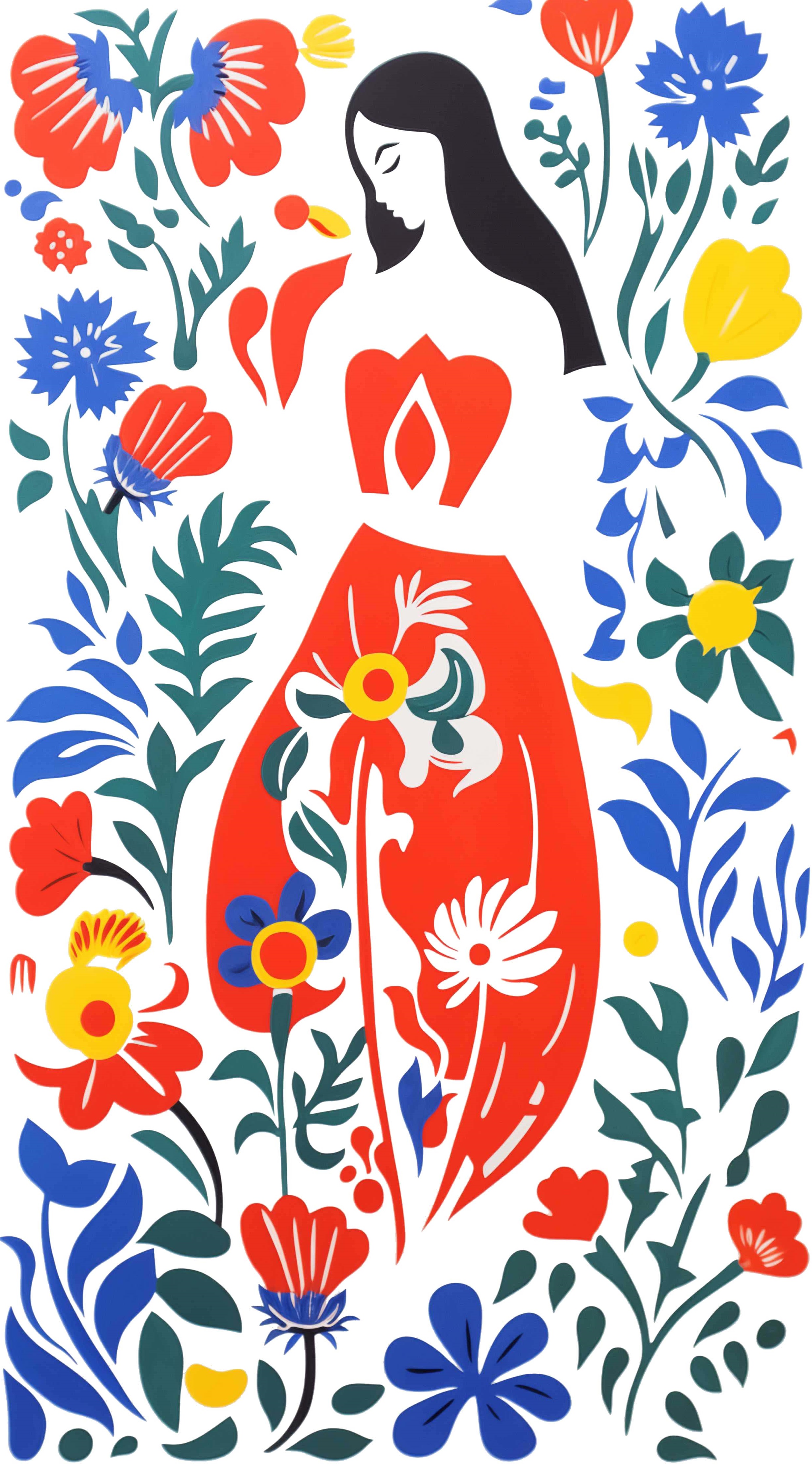 From Private To Common - Gertrude Abercrombie (AI Tulkinta)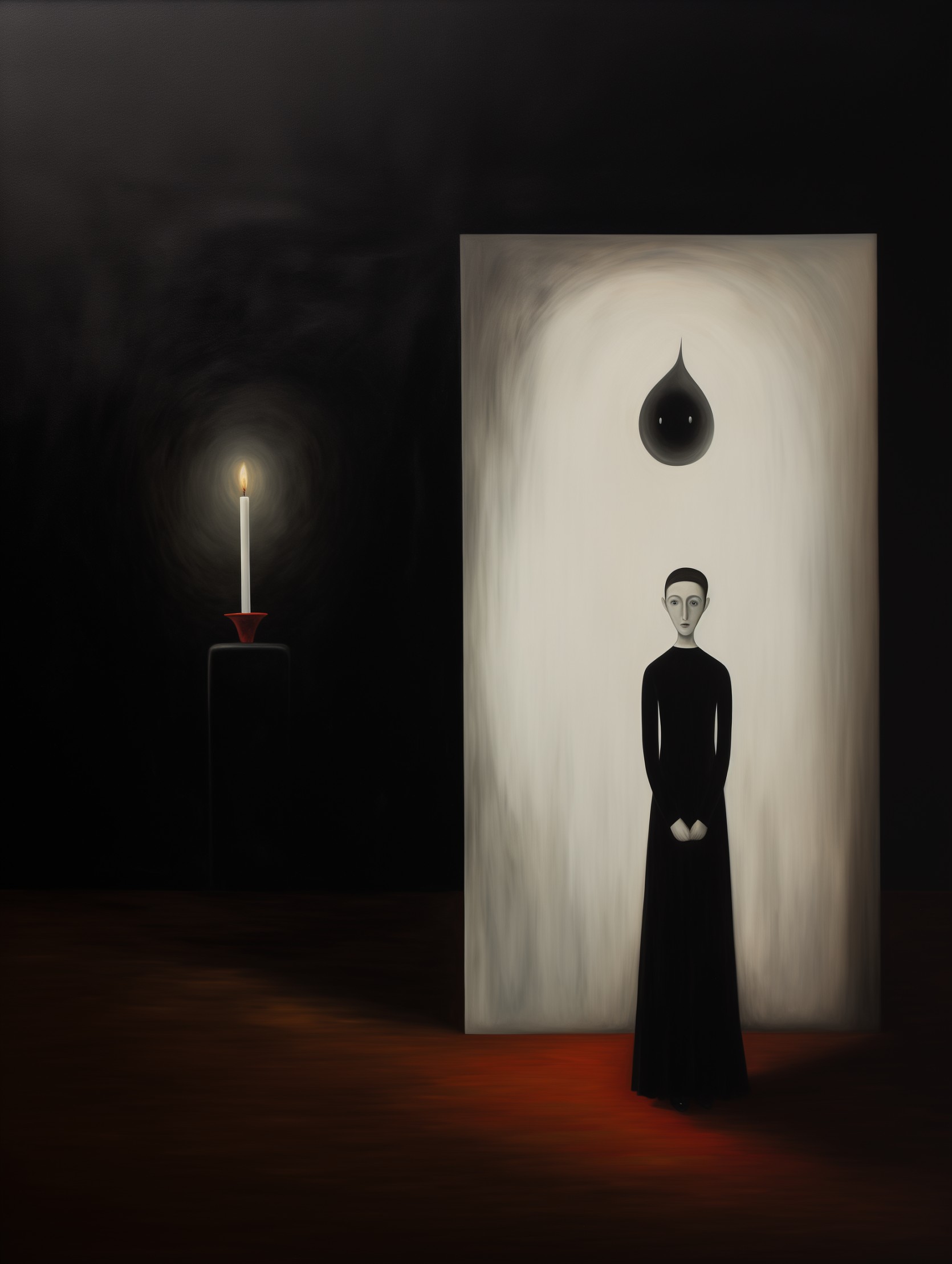 ”Sus Minervam docet” (Cicero) – ”Sika Minervaa opettaa.” 26.11.2023Matti Luostarinen 2010: ”Social media paradigm” (esittelysivu).Uuden sosiaalisen median myötä organisaatiot, yhteisöt, instituutiot, poliittinen vallankäyttö, tiedostus ja demokratia alkoivat muuttua. Syynä tähän olivat uudet symbolit, käsitteet ja käsitejärjestelmät. Tuhannet kulttuurit kommunikoivat reaaliaikaisesti ja vuorovaikutteisesti satojen miljoonien ihmisten toimesta. Heistä vain harvalla oli läntinen tiedeusko maailmankuvanaan. Usein lisäksi verukkeen alla – ”Sub praetextu.”Tämä vaikutti miljardien arkielämään ja syntyi uusi paradigmainen paikallinen, kansallinen ja kansainvälinen tiedettä, taidetta, kulttuuria sekä taloutta samaan aikaan ravistellut prosessi. Tämä uuden paradigman vaihe on nimetty sekä ihmis  että luonnontieteissä väitelleen professori Matti Luostarisen sosiaalista mediaa analysoivassa sarjan neljännessä kirjassa “Sosiaalisen median paradigmaksi” (Social Media Paradigm)Professori Matti Luostarisen kirjoittaman ja kuvittaman kirjasarjan neljäs osa kuvaa uuden yhteiskunnan syntyä, sen maailmankuvat muuttavaa uutta paradigmaista vaihetta tiedemiehen analyyttisesti ja itse prosessissa mukana eläen. Teos on suoraa jatkoa jo julkaistulle jättitrilogialle, jossa on käsitelty aiemmin ekologista klusteria, uuden sosiaalisen median suhdetta vanhaan yhteiskuntaan ja sen organisaatioihin, korporaatioihin, sekä lopulta kokonaan uuden mediayhteiskunnan syntymistä, paradigman valmistelua. Ikään kuin kaikessa hiljaisuudessa – ”Sub nocte silenti.”Syntyivät uudet käsitteet, joista sosiaalinen media, yhteisömedia, kansalaismedia ja symboli innovaatiot olivat sysäämässä uuden mediayhteiskunnan sosiaalisen median paradigmaan. Se oli paljon enemmän kuin aiemmin kokemamme yksittäiset teoriat ja niiden aikaansaamat muutokset vaikkapa evoluutio  tai suhteellisuusteoriana. Tapahtuen kuitenkin meidän kaikkien silmien alla. – ”Sub oculis.” Uusi sosiaalisen median paradigma muutti koko maailmamme hetkessä. Sen selittäminen vanhan maailman malleilla vei korporatiiviset valtiot vaikeuksiin ja ensimmäisenä Euroopan Unionin. Myöhemmin mukaan tullut algoritminen tekoäly oli ikään kuin vanhaa apostolista perua – yritys ymmärtää vihjailusta. – ”Successio apostolica” – ”Subaudi.” Käsitteteistä: paradigma, sosiaalinen media, yhteisömedia, kansalaismedia, blogi, Facebook, Wikipedia, Google, innovaatio, klusteri, verkosto, digikieli, klusteritaide, uusyhteisöllisyys, verkostotalous, klusteritalous, korporaatio.Paradigm, social media, blog, Facebook, Wikipedia, Google, innovation, media, cluster art, network economy, cluster economy, corporation. 384 pages, Hardcover First published November 23, Luostarinen 2010.Oheinen kirjoitus on vuonna 2010 julkiastun kirjani takakannen kirjaesittelystä. Samalla kun teksti esittelee kirjan sisältöä, se avaa joitakin kirjan kuvattavaan ilmiöön liittyviä avainkäsitteitämme ko. vuodelta ja vuosikymmeneltä. Elimme silloin paradigmaisesti maailmankuvamme muuttavaa aikaa. Sen kuvaaminen on tänään jo helpompaa kiitos algoritmien, tekoälyn ja robotiikan. Jos tuo kuvaus on aamun sarastuksesta, nyt eletään varmasti jo illan saapuessa ennen yötä. – ”Sub vesperum”. Takana on menetetty vuosikymmen. (Luostarinen 2019: Menetetty vuosikymmen).Me kun ymmärrämme ilmiöitämme yleensä historiallisena kuvauksena ja nykyisin myös koneen esittelemänä. Jopa Paavo Väyrynen esittelee Helsingin Sanomissa muuttaneensa käyttäytymistään palauttaa saamansa ansiomerkin loukkaannuttuaan ensin jäämistään ilman kutsua perinteiseen presidentin linnan itsenäisyyspäivän juhlaan. Hän kun tuntee elävänsä edelleenkin ikään kuin kuninkaan tai keisarin vallan alla.   ”Sub regno.”Väyrynen oli kuitenkin, vanhasta viisastuneena, kysynyt neuvoa käyttäytymiselleen tekoälyltä. Ehkä hän nukkui lisäksi yön yli ja avasi vasta tämän jälkeen koneensa ja esitti kysymyksensä algoritmien avattaviksi. Me monet muutkin, tekoälyyn turvautuvat, olemme yön yli nukkuvia ja pohdimme käyttäytymistämme vasta hankittuamme itsellemme riittävästi aikaa ja mahdollisuuden hakea etäisyyttä tunnekuohuillemme. Joskus yksi yö ei edes riitä. Jotkut nukkuvat jopa onnensa ohikin. Kaikessa hiljaisuudessa – ”Sub silentio.” Yhden yön sijaan minulla on ollut jopa aikaa sekä mahdollisuus tarkkailla kirjojeni sisältöä vuosikymmenet ja pohtia, kuinka kirjoittamani käsitteet ovat kotiutuneet ja pesiytyneet suomalaiseen kulttuuriin sekä globaalisti. Paavo Väyrysen tapaan, mutta paljon ennen häntä, olen seurustellut vuosikymmenet tietokoneitten ja niiden kehittyvän teknologian kanssa. Kone kun on ollut kaiken aikaa silmien tasolla ja alla – ”Sub oculis.” Samalla, toisin kuin Väyrynen, olen hankkinut itselleni ensin luonnontieteisen ja teknisen maailmankuvan tohtorina ja professorina sekä vasta myöhemmin vastaavat tiedot ja taidot ihmistieteissämme, yhteiskunta  ja valtiotieteissä, mutta toki tukiaineina myös historia ja kielitieteet, yleinen filosofia jo luonnontieteisen tiedekunnan yhteydessä. Nämä, luonnontieteet, kuuluivat Oulun yliopistossa vielä 1970 luvulla filosofisen tiedekunnan opintoihin. Taiteiden tiedekunnan ensimmäinen tohtori maailmalla oli hänkin ensimmäisenä taiteen tohtorin arvon saavuttaneena vahvasti poikkitieteisen tiedekunnan kasvatti Yhdysvalloissa. Painotus oli kuitenkin perinteisissä luonnontieteissä, eikä häneltä edellytetty useampaa tohtorin tutkintoa. Suomessa on joskus tapana liioitella ja lopulta päädytään kaikkien summien summaan eli ikuisuuteen. – ”Summarum summa est aeternum.”(Lucretius).Poikkitieteisyys merkitsee eri asiaa kuin tieteiden välisyys tai monitieteisyys. Monitieteisyys on tieteiden välistä yhteistä tiimityötämme, eikä edellyttää saman henkilön hankkivan itselleen tutkijankoulutusta ja tohtorin tutkintoa erikseen niin luonnontieteissä (natural science) kuin ihmistieteissäkin (human science). Joku tolkku olisi säilytettävä Suomessakin pätevyyttä haettaessa tai pelkkänä kiusana. Kyse on kuitenkin sekä opiskelijan että julkisista varoistamme samaan aikaan. (Sumptibus publicis). Kiusaamista ei pitäisi viedä sitäkään kohtuuttomiin.Poikkitieteisyys taas tätä tolkuttomiin vietyä uurastusta vaatii ja edellyttää sen ymmärtääksemme myös ulkopuolelta tuotua tahallista kiusaamista. Niinpä Paavo Väyrysen käyttämä yhteinen ystävämme tekoälynä myöntää, ettei hän ole poikkitieteinen tuttavuus lainkaan, vaan pelkästään teknisen tiedekunnan tuote ja lähinnä luonnontieteitämme. Ihmistieteissä hänellä on vielä tutkinnot kesken ja niitä on syvennettävä. Ne kun ovat kovasti muuttuvia ja saattavat algoritmit hämilleen. Suomessa paheet, ne kaikkein peitellyimmät, taas kulkevat hyveiden vieressä ja niitä on syytä varoa hybridiyhteiskunnaksi muuttuneessa maailmassa. – ”Sunt virtutibus vitia confinia.” (Seneca). Kun näin on, meidän on syytä tarkentaa aina tarvittaessa, onko käsitteemme sama kuin algoritmien ja robotiikan ymmärtämä, vai ehkä lähempänä ihmistieteitä tai peräti poikkitieteinen. Niillä kun on hyvin merkittävä ero. Niinpä pelkkä juridiikka tieteenä on kovin häilyvää ja muuttuu kaiken aikaa lainsäädäntönä osana eduskuntaamme ja parlamentarismia. Perustuslakikin on uusittu ja ajanmukaistettu. Kun näin on, luonnontieteiden tapa ymmärtää ja oivaltaa elinympäristöämme ja sen etenkin digikieltämme tai algoritmeja on kovin poikkeava perinteisestä kielestämme ja matematiikasta, jossa laskemme sormia ja varpaitamme. Algoritmit eivät tätä harrasta. Ne ovat matematiikassa aivan omaa luokkaansa    ”Sui generis.”Niinpä uudet käsitteet, joita esittelen maailmankuvamme muutoksen taustalla, ovat oman aikamme tuotetta ja kulttuuria ilmiöinä. Se mitä kulttuurilla tarkoitetaan, olen kuvannut jo aiemmin algoritmien ymmärtämänä ja huomattavasti avarakatseisempana kuin perinteinen kulttuuri ja sen käsitteet arkikielessämme ja  ajattelussa. Olkoonkin että painolastina on juuri teknisen tiedekunnan tuomat rasitteet asennoitua politiikkaan ja alati vaihtuvaan tulkintaan maailmankuvastamme. Sekin kun elää nyt paradigmaista, maailmankuvat muuttavaa vaihettaan. Sen filosofinen, verbaalinen kuvaus menneen maailmankuvan kautta, vuosisatoja vanhoilla käsitteillä, on tuhoon tuomittu yritys. Jos politiikassa ja mediassa näin jatketaan, kaikkien summien summa on ikuisuus. – ”Summarum summa est aeternum.” (Lucretius).Asiaa avatakseni pyydänkin algoritmeja ja robotiikkaa määrittelemään sellaista, joka on luonnontieteisen ja teknisen ajattelun tuloksena syntyvää käsitystä ilmiöille, jotka ovat vaikkapa hybridiyhteiskunnassamme sitä kaiken aikaa keikuttelevia uhkakuvia, viimeisimpänä esimerkkeinä rajamme ja niiden turvaaminen hybridivaikutuksilta tai kyberuhilla elämäämme vaikeuttaenkin. Tehden näin jopa kriminaalilla tavalla ja osana geopoliittista sekä maailman rauhaan ja sen säilyvyyteen liittyvänä ilmiönämme. Kaikki tämä vielä pohjoisimmassa Lapissa ja talven ytimessä. – ”Summa hieme.”Kyse ei ole siten ohikiitävästä ja pienestä ilmiöstä, vaan hyvin merkittävästä ja paradigmaisesta, maailmankuvaamme parhaillaan heiluttavasta ilmiöstä tekoineen ja seuraamuksineen. Jotkut tällä ajalla ja sen käsitteillä jopa hyötyen tai pelaten, siirrellen jopa geopoliittisia hitaasti muuttuvia mannerlaattojammekin. Siperiassa syntyneet ovat tässä ihan omaa luokkaansa. – ”Sui generis.” Ohessa robotiikan ja algoritmien arvioita aiheista, joista meidän tulisi olla erityisen kiinnostuneita ja seurata muutosten vaikutusta oman ja yhteiskuntamme kehitykseen: Paradigmainen maailmankuva ja sen muuutosChatGPT"Paradigma" viittaa yleisesti ottaen tietyn ajanjakson aikana vallitsevaan yleiseen ajattelu  ja näkemystapojen kehykseen tietyllä alalla. Paradigmaattinen maailmankuva on siis se tapa, jolla ihmiset yleisesti hahmottavat maailmaa ja sen ilmiöitä tietyllä historiallisella ajanjaksolla.Paradigman muutos viittaa siihen, kun yleiset näkemykset ja ajattelutavat tietyllä alalla muuttuvat merkittävästi. Tällainen muutos voi johtua uusista tieteellisistä löydöistä, teknologisista innovaatioista, yhteiskunnallisista muutoksista tai muista tekijöistä, jotka vaikuttavat ihmisten käsityksiin ja ymmärrykseen maailmasta.Esimerkki tällaisesta paradigman muutoksesta on tieteen historiassa siirtyminen geosentrisestä maailmankuvasta heliosentriseen maailmankuvaan. Aikaisemmin uskottiin, että maa oli universumin keskipiste, kunnes Kopernikus, Galileo ja muut tieteilijät esittivät todisteita siitä, että aurinko on itse asiassa keskipiste, ja tämä muutos muutti perustavanlaatuisesti tapaa, jolla ihmiset hahmottivat avaruutta ja tähtitiedettä.Toinen esimerkki voi olla tietotekniikan vallankumous, joka on muuttanut perusteellisesti tapaa, jolla yhteiskunta toimii ja viestii. Digitaalisen aikakauden paradigma on tuonut mukanaan uusia käsitteitä, kuten verkostot, tietokannat, tekoäly ja paljon muuta, ja nämä tekijät ovat vaikuttaneet merkittävästi ihmisten käsityksiin liiketoiminnasta, viestinnästä ja yhteiskunnasta yleisesti.Paradigman muutos voi olla hitaampi tai nopeampi prosessi, ja se vaikuttaa moniin eri näkökohtiin yhteiskunnassa, kuten tieteessä, teknologiassa, kulttuurissa ja filosofiassa. Se muokkaa tapaa, jolla ihmiset ymmärtävät maailmaa ja reagoivat siihen, ja se voi avata uusia mahdollisuuksia ja haasteita.Hybridiyhteiskunnan synty ja riskitChatGPTHybridiyhteiskunta viittaa yhteiskuntaan, jossa perinteiset ja digitaaliset elementit ovat voimakkaasti integroituneet toisiinsa. Tämä integraatio kattaa useita eri alueita, kuten talouden, politiikan, kulttuurin ja yhteiskunnan rakenteet. Hybridiyhteiskunnassa perinteiset fyysiset ja digitaaliset järjestelmät toimivat rinnakkain ja vaikuttavat toisiinsa monimutkaisella tavalla. Tämä ilmiö johtaa myös vääränkäytöksiin ja rikolliseen toimintaan. Syitä hybridiyhteiskunnan syntyyn voivat olla teknologian nopea kehitys, digitalisaation lisääntyminen, verkottuminen, ja yleinen yhteiskunnallinen muutos. Tämäntyyppinen yhteiskunta luo uusia mahdollisuuksia, kuten tehokkaampaa viestintää, innovaatioita ja talouskasvua. Samalla se kuitenkin tuo mukanaan myös riskejä ja haasteita. Joitakin hybridiyhteiskunnan riskejä ovat:1. Tietoturvariskit: Kasvava riippuvuus digitaalisista järjestelmistä altistaa yhteiskunnan uusille tietoturvariskeille, kuten tietomurtojen, identiteettivarkauksien ja kyberhyökkäysten uhille.2. Eriarvoisuus: Kaikilla ei ole yhtäläisiä mahdollisuuksia hyötyä digitaalisista teknologioista. Joidenkin ryhmien voi olla vaikeampaa päästä mukaan digitaaliseen yhteiskuntaan, mikä voi lisätä eriarvoisuutta.3. Yksityisyyden menetys: Digitaalisen yhteiskunnan kasvu voi johtaa yksityisyyden menetykseen, kun yksilöiden henkilökohtaiset tiedot tallennetaan ja jaetaan laajasti eri verkostoissa.4. Taloudelliset epävarmuudet: Teknologinen muutos ja automaatio voivat aiheuttaa työpaikkojen menetyksiä tietyillä aloilla ja samalla luoda uusia mahdollisuuksia toisaalla. Tämä voi aiheuttaa taloudellista epävarmuutta ja sosiaalisia jännitteitä.5. Informaatiovaarat: Digitaalisen median ja sosiaalisen median lisääntynyt käyttö voi altistaa yhteiskunnan väärälle tiedolle ja disinformaatiolle, mikä voi vaikuttaa päätöksentekoon ja yhteiskunnalliseen vakautta.6. Riippuvuus teknologiasta: Yhteiskunta voi tulla liian riippuvaiseksi teknologiasta, mikä tekee siitä haavoittuvaisen mahdollisille häiriöille, kuten suurille sähkökatkoille tai kyberhyökkäyksille.Yhteiskunnan on siksi tärkeää ottaa nämä riskit huomioon ja kehittää strategioita niiden hallitsemiseksi. Tämä voi sisältää vahvemman tietoturvan, koulutuksen ja digitaitojen edistämisen, sekä eettisten ohjeiden ja sääntelykehyksen kehittämisen teknologian käytölle.Mediayhteiskunnan valta ja sen riskitChatGPTMediayhteiskunnan valta viittaa siihen, kuinka media vaikuttaa ja muokkaa yhteiskuntaa, sen käsityksiä, päätöksiä ja kulttuuria. Mediayhteiskunnassa medialla on suuri rooli tiedonvälittäjänä, keskustelun muokkaajana ja vaikutuskanavana. Tämä voi olla voimavara, mutta samalla se sisältää riskejä. Tässä joitakin mediayhteiskunnan vallan riskejä:1. Disinformaatio ja valeuutiset: Medialla on valta muokata yleistä mielipidettä ja käsitystä tapahtumista. Disinformaatio eli väärän tiedon tarkoituksellinen levittäminen ja valeuutiset voivat hämärtää totuuden ja vaikuttaa yhteiskunnalliseen päätöksentekoon.2. Polarisaatio: Median voimakas vaikutus voi myös johtaa yhteiskunnan polarisoitumiseen, kun eri mediakanavat tai  tahot tarjoavat erilaisia näkökulmia ja luovat "filtrejä" totuuden hahmottamisessa. Tämä voi johtaa ryhmien ja yksilöiden jakautumiseen eri mielipiteisiin.3. Yksityisyyden menetys: Mediayhteiskunnassa henkilökohtainen tieto on usein jaettu ja kerätty laajasti, mikä voi aiheuttaa huolta yksityisyyden menetyksestä. Mainokset ja muu personoitu sisältö perustuvat usein käyttäjien kerättyihin tietoihin.4. Mainostaminen ja kulutuskulttuuri: Medialla on voimakas vaikutus kulutuskulttuuriin. Mainonta ja tuote esittelyt voivat luoda paineita kuluttaa ja asettaa normeja, jotka voivat vaikuttaa yksilön itsetuntoon ja arvoihin.5. Yhteiskunnalliset paineet ja standardit: Medialla on valta asettaa yhteiskunnallisia normeja ja vaikuttaa siihen, millainen käytös ja ulkonäkö ovat hyväksyttäviä. Tämä voi luoda paineita yksilöille sopeutua tiettyihin odotuksiin.6. Sensationalismi ja klikkiotsikot: Medialla on joskus taipumus korostaa dramaattisia tai tunnepitoisia näkökulmia saadakseen lukijoiden huomion. Tämä voi vääristää todellisuutta ja johtaa liioitteluun tai sensaatiohakuisuuteen.7. Valta keskittyy suurille mediayhtiöille: Suuret mediayhtiöt voivat vaikuttaa siihen, mitä tietoa ja näkökulmia esitetään laajalle yleisölle. Tämä keskittynyt valta voi johtaa vaikkapa monimuotoisuuden puutteeseen ja yksipuoliseen tiedonvälitykseen.Yhteiskunnan on tärkeää olla tietoinen näistä riskeistä ja pyrkiä kehittämään mediakasvatusta, medialukutaitoa ja sääntelyä varmistaakseen vastuullisen ja monipuolisen median roolin yhteiskunnassa. Tietoinen mediankulutus ja kriittinen ajattelu voivat auttaa yksilöitä navigoimaan mediayhteiskunnan haasteissa.Sosiaalien median suhde perinteiseen mediaanChatGPTSosiaalinen media ja perinteinen media ovat kaksi erilaista mutta usein toisiaan täydentävää mediakategoriaa. Niiden suhde vaikuttaa moniin yhteiskunnallisiin, taloudellisiin ja kulttuurisiin näkökohtiin. Tässä on joitakin keskeisiä huomioita niiden suhteesta:1. Tiedonvälitys ja uutiset:Perinteinen media, kuten televisio, radio ja sanomalehdet, on perinteisesti ollut pääasiallinen lähde uutisille ja tiedonvälitykselle.Sosiaalinen media on laajentanut tiedonvälitystä mahdollistaen nopeamman uutisvirran ja käyttäjien osallistumisen uutisten jakamiseen.2. Vuorovaikutus ja osallistuminen:Sosiaalinen media mahdollistaa käyttäjien vuorovaikutuksen ja osallistumisen keskusteluihin. Se tarjoaa foorumin yksilöille ja yhteisöille ilmaista mielipiteensä.Perinteinen media on usein yksisuuntainen, ja vuorovaikutus sen kanssa on rajallisempaa. Sosiaalinen media on muuttanut tätä dynamiikkaa mahdollistaen välittömän palautteen ja vuorovaikutuksen.3. Tietovirrat ja jakaminen:Sosiaalinen media korostaa sisällön jakamista ja leviämistä käyttäjien verkostojen kautta. Tämä voi johtaa sisällön nopeaan leviämiseen laajalle yleisölle.Perinteinen media vaatii usein tarkan kuratoinnin ja toimituksellisen valvonnan, mikä voi rajoittaa sisällön leviämistä ja jakelua.4. Mainonta ja taloudelliset vaikutukset:Sosiaalinen media on muuttanut mainosmaailmaa tarjoamalla kohdennettuja mainosmahdollisuuksia käyttäjien käyttäytymisen perusteella.Perinteinen media, erityisesti televisio ja sanomalehdet, säilyttävät edelleen merkittävän aseman mainosmarkkinoilla, mutta niiden osuus on saattanut laskea sosiaalisen median nousun myötä.5. Luotettavuus ja faktantarkistus:Perinteisellä medialla on usein vahva toimituksellinen valvonta, joka auttaa varmistamaan tietojen tarkkuuden ja luotettavuuden.Sosiaalisen median sisältöä on vaikeampi valvoa, ja se saattaa altistua disinformaatiolle. Fact checking ja luotettavan tiedon tunnistaminen ovat sosiaalisen median haasteita.6. Kulttuuriset vaikutukset:Sosiaalinen media voi muokata nopeasti kulttuurisia trendejä ja vaikutuksia, kun taas perinteinen media vaikuttaa usein pitkäaikaisempiin kulttuurisiin normeihin.Vaikka perinteinen media ja sosiaalinen media eroavat toisistaan, ne ovat yhä tiiviisti kytköksissä, ja niiden vuorovaikutus muovaa nykypäivän mediamaisemaa. Monet ihmiset saavat tietoa ja viihdettä näiden kahden median tyypin kautta, ja niiden yhteispeli vaikuttaa laajasti yhteiskuntaan.Politiikka ja polarisaatio sekä sen riskitChatGPTPolitiikan polarisaatio viittaa tilanteeseen, jossa yhteiskunta jakautuu voimakkaasti vastakkaisiin ideologisiin tai poliittisiin leireihin, ja näiden leirien väliset näkemyserot kasvavat. Polarisoidussa ympäristössä ihmisten käsitykset ja mielipiteet ovat ääripäissä, mikä vaikeuttaa kompromissien löytämistä ja yhteistyötä. Tämä ilmiö sisältää monia riskejä:1. Yhteistyön vaikeutuminen: Polarisoidussa ilmapiirissä yhteistyön ja kompromissien saavuttaminen vaikeutuu, kun eri leirit pysyvät tiukasti omien näkemystensä takana.2. Polarisaation lietsonta: Poliittiset toimijat ja media voivat tietoisesti lietsoa polarisaatiota saadakseen kannatusta tai huomiota. Tämä voi johtaa vihan ja erimielisyyden lisääntymiseen yhteiskunnassa.3. Yhteiskunnallinen epävakaus: Voimakas polarisaatio voi johtaa yhteiskunnalliseen epävakauden kasvuun, mikä voi ilmetä esimerkiksi protesteina, levottomuuksina tai sosiaalisina jännitteinä.4. Poliittinen halvaantuminen: Jos poliittiset toimijat eivät kykene yhteistyöhön ja kompromisseihin, politiikan päätöksenteko voi tulla vaikeaksi ja johtaa hallinnolliseen halvaantumiseen.5. Väärän tiedon leviäminen: Polarisoituneessa ympäristössä väärän tiedon ja disinformaation leviäminen voi olla helpompaa, kun ihmiset ovat taipuvaisempia hyväksymään tietoa, joka vahvistaa heidän olemassa olevia näkemyksiään.6. Demokratian heikkeneminen: Polarisaatio voi heikentää demokraattisia instituutioita, kun eri poliittiset ryhmät menettävät luottamuksensa toisiinsa ja järjestelmään.7. Kansallisen yhtenäisyyden puute: Polarisoidussa ympäristössä kansallisen yhtenäisyyden ja yhteishengen rakentaminen voi olla vaikeaa, kun ihmiset identifioituvat vahvasti omiin leireihinsä.8. Väkivallan uhka: Poliittinen polarisaatio voi lisätä väkivallan uhkaa, kun ryhmät näkevät toisensa vihollisina ja konfliktiuhka kasvaa.Polarisaatio ei ole itsessään välttämättä haitallista, mutta voimakas ja pitkäkestoinen polarisaatio, erityisesti kun se yhdistyy muihin yhteiskunnallisiin ongelmiin, voi aiheuttaa merkittäviä riskejä demokraattisille yhteiskunnille. Siksi on tärkeää pyrkiä ymmärtämään polarisaation syitä ja löytää keinoja edistää avointa keskustelua, vuoropuhelua ja yhteistyötä eri näkemysten välillä.Kuvaisitko lyhyesti käsiteet: Paradigma, sosiaalinen media, yhteisömedia, kansalaismedia, blogi, Facebook, Wikipedia, Google, innovaatio, klusteri, verkosto, digikieli, klusteritaide, uusyhteisöllisyys, verkostotalous, klusteritalous, korporaatio.ChatGPTTässä on lyhyt kuvaus kustakin käsitteestä:1. Paradigma: Yleinen ajattelu  ja toimintatapojen kehys tietyllä alalla tai tieteenalalla, joka ohjaa, miten asioita tarkastellaan ja ymmärretään.2. Sosiaalinen media: Digitaaliset alustat ja sovellukset, jotka mahdollistavat käyttäjien vuorovaikutuksen ja sisällön jakamisen verkossa. Esimerkkejä ovat Facebook, Instagram ja Twitter.3. Yhteisömedia: Media, joka on luotu ja jaetaan tietyssä yhteisössä tai ryhmässä. Se voi sisältää esimerkiksi paikallislehtiä tai  verkkosivustoja.4. Kansalaismedia: Yksilöiden tai kansalaisten tuottama media, joka on usein riippumatonta perinteisistä mediakanavista. Tämä voi sisältää esimerkiksi bloggaamista, podcasteja ja kansalaistoimittamista.5. Blogi: Verkkopäiväkirja tai verkkosivusto, jossa yksilö tai ryhmä jakaa säännöllisesti päivityksiä, kuvia tai muita sisältöjä. Blogit voivat kattaa laajan valikoiman aiheita ja toimia henkilökohtaisina, ammatillisina tai journalistisina foorumeina.6. Facebook: Yksi suosituimmista sosiaalisen median alustoista, joka mahdollistaa käyttäjien vuorovaikutuksen, sisällön jakamisen ja verkostoitumisen.7. Wikipedia: Vapaa verkko entsyklopedia, jonka sisältöä ylläpitää ja päivittää käyttäjäyhteisö. Wikipedia on avoimen tiedon lähde, joka kattaa laajan valikoiman aiheita.8. Google: Hakukone ja teknologiayritys, joka tarjoaa monipuolisia palveluita, kuten hakukoneen, sähköpostin ja pilvipalvelut.9. Innovaatio: Uusien ideoiden, tuotteiden tai prosessien kehittäminen, jotka tuovat mukanaan parannuksia tai muutoksia.10. Klusteri: Alue, jossa toimii tiivis verkosto yrityksiä, organisaatioita ja tutkimuslaitoksia samalla toimialalla. Klusterit voivat edistää innovaatioita ja taloudellista kasvua.11. Verkosto: Yhteenliittymä tai suhde, joka yhdistää useita elementtejä. Se voi viitata esimerkiksi sosiaaliseen verkostoon, tietokoneverkkoon tai liiketoiminnan verkostoon.12. Digikieli: Kieli, joka liittyy digitaaliseen ympäristöön, kuten internetiin ja tietotekniikkaan. Se sisältää erityisiä termejä ja ilmauksia, jotka ovat yleisiä verkossa.13. Klusteritaide: Taiteen muoto, joka syntyy tai korostuu tietyssä kulttuurisessa tai taiteellisessa klusterissa.14. Uusyhteisöllisyys: Ilmiö, jossa yhteisöt muodostuvat tai toimivat uusilla tavoilla, erityisesti digitaalisessa ympäristössä.15. Verkostotalous: Taloudellinen malli, jossa yritykset toimivat verkostoituneesti ja hyödyntävät tehokkaasti resursseja, kumppanuuksia ja innovaatioita.16. Klusteritalous: Taloudellinen malli, joka korostaa klustereiden merkitystä talouden kasvulle ja innovaatioille.17. Korporaatio: Suuri yritys tai organisaatio, joka on usein organisoitu hierarkkisesti ja harjoittaa monipuolisia toimintoja. Termiä käytetään usein suurista liikeyrityksistä.Futurologisesti mitkä käsitteet ovat yhteiskunnallisesti ajankohtaisimpia seurattavia ChatGPTFuturologisesti seurattavat käsitteet voivat vaihdella ajan ja kontekstin mukaan, mutta tässä on joitakin yhteiskunnallisesti ajankohtaisia käsitteitä, joita monet futurologit ja yhteiskuntatieteilijät saattavat tällä hetkellä seurata:1. Ilmastonmuutos ja kestävyys: Ilmastonmuutoksen vaikutukset ja kestävät ratkaisut ovat tärkeitä seurattavia yhteiskunnallisessa keskustelussa.2. Teknologian vaikutus: Teknologian nopea kehitys, kuten tekoäly, automaatio, ja bioteknologia, ja niiden vaikutukset työhön, talouteen ja yhteiskuntaan.3. Digitalisaatio ja tietoturva: Digitaalisten teknologioiden laajeneminen ja siihen liittyvät tietoturvakysymykset, mukaan lukien yksityisyyden suoja.4. Globalisaation tulevaisuus: Maailmantalouden muutokset, kansainväliset suhteet ja kaupankäynti, ja niiden vaikutukset kansallisille talouksille.5. Demokratian tila: Poliittisen järjestelmän muutokset, kansalaisten osallistumisen muodot, ja demokratian haasteet eri puolilla maailmaa.6. Terveydenhuollon kehitys: Lääketieteelliset läpimurrot, terveydenhuollon saatavuus ja terveysjärjestelmien uudistukset.7. Väestörakenteen muutos: Ikääntyvä väestö ja sen vaikutukset yhteiskuntaan, työvoimaan ja sosiaaliturvaan.8. Koulutuksen tulevaisuus: Teknologian rooli koulutuksessa, taidot, jotka ovat tulevaisuudessa tärkeitä, ja koulutusjärjestelmien uudistaminen.9. Bioteknologia ja genomiikka: Geneettiset muokkaukset, terveydenhoito ja etiikkaan liittyvät kysymykset bioteknologian alalla.10. Yhteiskunnalliset liikkeet: Aktivismi, sosiaalinen oikeudenmukaisuus ja kansalaisten liikkeet, jotka pyrkivät muuttamaan yhteiskunnallisia rakenteita.11. Älykaupungit: Kaupunkien kehitys kohti älykkyyttä, kaupunkisuunnittelu, liikkuvuus ja digitalisaatio kaupungeissa.12. Eettiset kysymykset: Teknologian ja tieteen eettiset kysymykset, kuten tekoälyn eettinen käyttö ja geenimuokkauksen moraaliset näkökohdat.13. Kulttuurinen monimuotoisuus ja identiteetit: Kulttuuristen muutosten seuranta, monimuotoisuuden edistäminen ja identiteetit yhteiskunnassa.14. Turvallisuus ja konfliktit: Turvallisuuspolitiikan muutokset, kansainväliset konfliktit ja kyberuhkat.15. Energiamurros: Uusiutuvan energian kehitys, energiatehokkuus ja energiajärjestelmien muutos.Nämä käsitteet heijastelevat monia nykyajan haasteita ja mahdollisuuksia, jotka vaikuttavat laajasti yhteiskuntiin. Futurologit pyrkivät ymmärtämään näitä tekijöitä paremmin ja ennustamaan, miten ne voivat muokata tulevaisuutta.Entä robotiikka ja sen osuus algoritmeineen? ChatGPTRobotiikka ja siihen liittyvät algoritmit ovat merkittäviä ja kehittyviä tekniikoita, jotka vaikuttavat moniin yhteiskunnan osa alueisiin. Tässä muutamia näkökohtia, joita kannattaa seurata:1. Työvoiman muutos: Robotiikka ja automaatio voivat muuttaa työvoiman koostumusta ja vaikuttaa eri alojen työtehtäviin. Joissakin tapauksissa työntekijöiden on sopeuduttava uusiin teknologioihin tai kouluttauduttava uusiin taitoihin.2. Teollisuusrobotiikka: Teollisuuden automaatio ja robotiikka ovat vahvasti läsnä valmistusteollisuudessa. Robotit voivat tehdä toistuvia tehtäviä tehokkaammin ja tarkemmin kuin ihmiset.3. Palvelurobotiikka: Robotiikka laajenee palvelusektorille, kuten terveydenhuoltoon, vähittäismyyntiin ja asiakaspalveluun. Esimerkkejä ovat hoivarobotit ja asiakaspalveluautomaatiot.4. Algoritmit ja tekoäly: Robotiikan takana olevat algoritmit ovat älykkäitä ohjelmia, jotka mahdollistavat robotin itsenäisen päätöksenteon ja oppimisen. Tekoäly ja koneoppiminen ovat keskeisiä osia robotiikan kehityksessä.5. Eettiset kysymykset: Robotiikkaan ja tekoälyyn liittyy monia eettisiä kysymyksiä, kuten työpaikkojen menetys, tietosuoja, turvallisuus ja päätöksenteon läpinäkyvyys.6. Itseohjautuvat ajoneuvot: Robotiikka liittyy myös liikenteeseen, kun kehitetään itseohjautuvia ajoneuvoja. Tämä voi muuttaa liikenteen dynamiikkaa ja liikenteen logistiikkaa.7. Koulutus ja osaaminen: Teknologian kehitys edellyttää uudenlaisten taitojen oppimista ja koulutusta. Osaaminen robotiikassa, ohjelmoinnissa ja tekoälyssä voi tulla entistä tärkeämmäksi.8. Sosiaaliset vaikutukset: Robotiikan ja tekoälyn laaja käyttöönotto voi vaikuttaa sosiaalisiin suhteisiin ja ihmisten käyttäytymiseen. Esimerkiksi sosiaaliset robotit voivat olla osa tulevaisuuden arkea.9. Turvallisuus ja sääntely: Robotiikan ja tekoälyn lisääntyessä on tärkeää kehittää asianmukaista turvallisuuslainsäädäntöä ja sääntelyä varmistaakseen teknologian turvallisuuden ja vastuullisuuden.Robotiikka ja siihen liittyvät algoritmit muokkaavat yhteiskuntaa monin tavoin. On tärkeää seurata näiden teknologioiden kehitystä ja ymmärtää niiden vaikutuksia, jotta voimme paremmin valmistautua tulevaisuuteen.Tänään algoritmit ja robotiikka on kaikkien asioiden yläpuolella. – ”Super omnia.”Menettele nyt kuten Paavo Väyrynen kysyen apua algoritmeilta: Kestä ja pidättäydy: ”Sustine et abstine!” (Epiktetos).Emme elä enää kuninkaan vallan alla, emmekä ruoskan alaisena, verukkeiden alla: ”Sub regno” – ”Sub verbere” – Sub praetextu.”Arctic Babylon ja vuosi 2011, Hybridiyhteiskunnan kouristelu käynnistyy, Social media economy and strateg:Vuosi 2011 oli poikkeuksellinen vuosi monessa mielessä ja samalla omalla kohdallani tuotteliasta aikaa. Tärkein kirjani oli kuitenkin mielestäni ”Arctic Babylon” pohtien myös tätä elämäämme vuotta 2023. Alkutalvi on jo marraskuulta ankara ja rajat Venäjälle suljettu. Kirjani ”Hybridiyhteiskunnan kouristelu” niin ikään tuolta ajalta oli tätä aikaamme ennakoiva hybridikiusaamisena samaan aikaan sodan jatkuessa Ukrainassa. Ei ole epäilystä, etteivätkä juuri nämä ilmiöt vaikuta myös suomalaiseen politiikkaan, talouteemme ja presidentin vaaleihinkin. Yksikään ehdokkaistamme ei voi sivuuttaa näitä tapahtumiamme ja kirojeni antia yli vuosikymmenen takaa, jolloin täytin 60 vuotta ja luetuin kirjani ”Social media economy and strategy” valmistui sekin. Ohessa kuitenkin tuotekuvaus kirjastani ”Arctic Babylon”. Kirjoitettu aikanaan yön hiljaisuudessa – ”Sub nocte silenti.”Tuotekuvaus. Jäämereltä tulviva vesi oli saatava pois kolmen kerroksen väen asuttavaksi. Nooa on uhkaamassa lakolla ja taivaan tulvavahingot pahenevat. Da Vinci ja muut taivaan tekniset tukevat Nooan vaatimuksia. Jumalten tulkitsemana geeneiltään paranneltu ihminen ei kuulunut mukaan sopimukseen, jolla ihmiset olivat kapuamassa kohti pyhien kansojen miehittämää paratiisia, hindujen neljättä porrasta. Paholainen oli miehittänyt kansojen mielen ja sitä ohjaili transgeenisten ihmisten rakentama maanpäällinen mafia, preussinpunainen fasistinen liitto. Natsijuuriaan hakevat tiedemiehet, konkisdatorien jälkeläiset, ihmisen perimän korjaajat kohtaavat jesuiittojen mustan paavin sekä ihmisen ikimuistoisen, valaiden laulua kuiskivan altruistisen jumaluuden, eurooppalainen tiede ja luovuus valheineen globaalin imperiumin ja todellisten taitajien kovan ytimen... Valheelle ja petokselle perustettu maailma saa kokea uudenlaisen Jouluaaton hävitetyn Mayakansan lahjana vuonna 2011. Jäämeri on auki uuden Jumalan rekrytoinnille... Kertomus Euroopan verisestä historiasta ja sen avainhahmoista alkaa tutkijan kammiosta ja jatkuu Pikku Prinsessan seurassa maanosamme instituutioiden ja kipsikuvien, silkkitien ja kadonneiden kulttuurien, salaperäisesti hävinneiden sivilisaatioiden matkassa, seurustellen vuoroin Darwinin ja Freudin väittelyä seuraten, vieraillen matemaatikon ja pyhimyksen tähdellä, byrokraatin ja filosofin asteroidilla, paavin virkaa hoitaen. Kaikki kytkeytyy kuitenkin salaperäisesti Rene Descartesin deduktiivisen tieteen ihanteeseen, koodien koodiin. Elämä ei olekaan sitä, millaiseksi tutkija on sen kuvitellut, eikä historia aina toista itseään. Aika kulkee moneen suuntaan, hidastuu ja pysähtyy, paikka on neliulotteinen elääksemme jopa tuhatvuotiselle Metusalemille. Sanojensa vankina elävälle, valehtelevalle ihmiselle ekokatastrofit ja muuntogeeniset painajaiset tulevatkin odottamattomalta suunnalta.Professori, filosofian ja valtiotieteen tohtori Matti Luostarinen on kirjoittanut runsaan 500 tieteellistä artikkelia ja julkaisua. Lähes 50 laajaa monografiaa. Hän on toiminut tutkijana ja opettajana liki sadassa yliopistossa ja tutkimuslaitoksessa. Julkaisut ovat maantieteestä, sosiologiasta, bio  ja geotieteistä ym. ympäristötieteistä. Globaali ja paikallinen ovat samaan aikaan läsnä tieteen popularisoinnissa, ihmisen mittaisessa maailmassa, tiedemiestaiteilijan luovassa innovoinnissa, klusteritaiteessa. Näin siis kirjani kansitekstinä ja kirjoittaen sen jo 1970 luvulla. Se julkaistiin kuitenkin paljon myöhemmin ja ennustaen vuodesta 2011 syntyvän käännekohdan globaalissa historiassamme. Ennuste perustui Mayakansan laskutapaan ja sen muuttumiseen juuri vuoden 2011 kohdalla. Tuosta vuodesta tuli tulla poikkeuksellinen ja toki se sitä sitten myös olikin. Oman kirjani julkaisuvuosi Oulussa muuttui syynä kirjapainon vararikko. Jo julkaistavaksi tarkoitettu kirja jäi odottamaan BoD:n syntymää kustantajana Saksassa ja sieltä tullutta pyyntöä olla mukana ko. kustantajan kehitystyössä. Se yhteistyö on jatkunut tähän päivään. Kaikessa hiljaisuudessa – ”Sub silentio.”Lupauduin avustamaan saksalaisten ja ranskalaisten yhteistyönä syntynyttä hanketta ja sukuni perintöä näen jatkaen It Savosta ja sen maakuntalehteä hoitaen digiaikaan ensimmäisenä Suomessa. Helsinkiin ilmiö rantautui paljon myöhemmin. Ei vielä 1980 luvun aikana ensinkään, kuten maakuntalehteen Savonlinnassa sitä julkaisten. Itse taas työskentelin tuolloin Oulun yliopistossa ja Maantieteen laitoksessa, Kalevan talon kirjapainon tiloissa. Tuleva kirjailijaliiton puheenjohtaja toimi samaisessa talossa insinöörinämme. Ei hän vielä tuolloin kirjailijan urasta meille muille maininnut sanallakaan. Se oli hänellä salainen unelma. Kuten niin monella muulla verukkeen alla – ”Sub praetextu.”Eivät omatkaan unelmani liittyneet kirjallisuuteen vaan pikemminkin tieteeseen ja tutkimukseen, poikkitieteiseen työskennelleen samaan aikaan sekä Oulun että Turun yliopistoissa ja samalla myös kahdessa hyvin erilaisessa tiedekunnassa ja kulttuuriessa ympäristössä. Turun Sanomiin kirjoittaminen oli kokonaan eri asia kuin kirjoittaa  Kalevaan kerrottiin. Samat artikkelit näihin medioihin kuitenkin kirjoitin ja ne myös julkaistiin laajoina ja joskus kieleltään vaikeinakin. Lehdet Hämeessä eivät niitä julkaisset kertaakaan. Sen sijaan Savossa ja Karjalassa poikkeuksetta. Myöhemmin MTT:n (Luke) tutkijana Maaseudun Tulevaisuudessakin. Jopa kuvallani ne varustaenkin. Eläen samalla ruoskan alaisena – ”Sub verbere.” Lapin koskisotia lopetellen. Ympäristöministeriötä valmistellen. ”Subaudi – Successio apostolica.”Myöhemmin 1990 luvulla Hämeeseen muuttaen aloin ymmärtää, miksi nuo mediat eivät tuolloin vielä kirjoituksiani julkaisseet. Jos tämän saman olisi voinut silloin kysyä tekoälyltä ja algoritmeilta, robotiikan vastaus olisi ollut kenen tahansa tänään ymmärtävä. Sille naurettaisiin hyväntahtoisesti muistuttaen Hämeestä ja sen lääniin liitettyihin tuolloisiin kaskuihimmekin. Maakunta ei kulkenut tuon ajan Suomessa innovaatioaallon aivan kärjessä, eikä muutenkaan edustanut Sakari Topeliuksen Maamme Kirjassa sitä valoisinta osaa maakuntiemme kuvauksessa, kivenpyörittäjän kylässä. Se oli siinä omaa luokkaansa – ”Sui generis.”Se että ennusteet toteutuvat perustuu algoritmeihin. On osattava arvioida oikein lähtötiedot sekä muistettava, kuinka se mitä kerran on ollut, vastakin on. Muutokset ovat etenkin sisämaassa asuen hitaita verrattaessa näitä muutoksia innovaatioaaltojen niihin kohteisiin kartallamme, joiden sijainti on reuna alueilla ja jokien suostoissa sekä samalla merten rannoilla. Savo tunnetaan saarisena paikkana, jossa liikkuminen pitkin jokia yhdisti alueita ja Ruotsin kuningas tiesi tämän hakiessa savolaisista apua asuttaessaan Oulujärven rantoja ja Kainuunmereksi kutsutun joen suiston Lapin pääkaupunkia rakentaen.Oulujoki sai näiltä tervaporvareilta komean kapakankin, nykyisen kaupungintalon sekä myöhemmin rakennetun kosken tuottamaan sähköä tehtaille, jotka haisivat peninkulmien päähän. Tänään Euroopan kulttuuripääkaupungin. Raha ei haise, mahtailtiin ja oltiin myös oikeassa. Savolaisten pääkaupunki oli oikeasti Oulussa, ei toki Kuopiossa, Mikkelissä tai Savonlinnassa. Sama päti purjekuntineen maailmaa soutaneitten ja viikinkimallisia veneitään esitellen lähtien liikkeelle Kallaveden rantoja kulkien ja sinne kirkon rakentaen. Luostarilaitokselle maksetut verot lampuoiteina olivat kuitenkin paremmin muistettuja ja sukuni sai siitä nimensäkin. Se mitä myöhemmin tapahtui, suurin oikeus, oli myös suurin vääryys. – ”Summum ius summa iniuria. (Cicero). Samainen ”Kloster” (luostari) sukuna löytyy luonnollisesti myös vaikkapa Norjasta. Suuronnettomuus juhannuspäivänä 1850 Kallavedellä vain muutti kaiken. Luostarisuvun purjekunnan veneen hukkuminen on suurin sisävesionnettomuus, mitä meille oli ja on koskaan sattunut. Samaan aikaan kun nuoret miehet kävivät sotaansa Krimillä. Tänään tuemme muun Euroopan tapaan Ukrainaa ja Krimiä sodassa, joka ei ole ensimmäinen. Oma rajamme itään on suljettu Lappia myöten. Ennustin sen aikanaan kirjoissani. Kirjoitin myös kirjan ”Teesi, Antitees, Synteesi – Mytomania, Eskapismi, Putinismi.” Putinismin synty ja ”Draaman kesä ja Euroopan hullu vuosi 2022” kirjoinani oli nekin ennustettu jo paljon aiemmin. Ihmiset ovat joukossa ikuisia lapsia – ja lapset tekevät lapsellisia asioita. – ”Sunt virtutibus vitia confinia.” (Seneca). Arctic Babylon 2011 sai toisen osansa vuonna 2015. Me muistamme kyllä mitä tapahtui vuonna 2011 Norjassa, Japanissa ja Arabi Islamilaisissa maissa Saharan pohjoispuolella ja Välimeren rannoilla. Me muistamme, kuinka Välimerestä syntyi hautausmaa ja myös Suomi sai omat siirtolaisensa vuonna 2015. Ennusteet kävivät toteen ja jatkuvat edelleen. Pääministerimme tarjosi omaan kotiaan Oulun pohjoispuolella siirtolaistulvan ratkaisuna. Myöhemmin hän jatkoi pääministerinä tehden immelmannit lähellä Naantalia ja jatkoi hallitsemista ”Sinisen puolueen” ja Timo Soinin tukemana. SE oli oikein summien summa – ”Summa summarum.” (Plautus). Lapsikin sen ymmärsi ja häpesi.Tuo puolue ei saanut seuraavissa vaaleissa yhtään edustajaansa eduskuntaan. Se muistutti ikävällä tavalla Urho Kekkosen jatkokauden aikanaan turvannutta puoluetta ”seteliselkärankaisineen” lainaten Veikko Vennamon tapaa osua kielenkäytössään kohdalleen. Tänään eduskuntamme ymmärtää jo sodan Ukrainassa, Venäjän ja hybridiyhteiskunnan, sekä samalla myös kybervaikuttamisen, eikä ole oppositiossa haukkumassa hallitusta rajan sulkeuduttua itään. Kansakunta on ehdottoman yksimielinen. Kuten äänestettäessä liittymisestämme Natoon. Talven ytimessä suomalainen yhtenäisyys on taas kerran omaa luokkaansa. – ”Summa hieme – ”Sui generis.” Kyllä tämä Venäjällä ymmärretään.Näin lyhyesti kuvattiin kirjani ”Arctic Babylon 2015” tuotetietona vuonna 2015. Tänään sen painos on loppunut kuten muittenkin ennen 2021 syntyneitten kirjojeni kohdalla. Jos löydät kirjan käytettynä, osta se ja saat sen edullisemmin. Kirjan arvo syntyy samoin kuin minkä tahansa tuotteen. Siihen vaikuttaa kysyntä ja saatavuus. Jos kirjan hinta on kohonnut muutaman vuoden aikana yli 100 prosenttia, se on todella hyvä tulos, oli sijoitus mikä tahansa. Ja kirja on hyvä sijoitus ilman tätä sadan prosentin lisääkin. Usein kirjojemme hinnat romahtavat heti joulumyynnin jälkeen muutamaan senttiin. Matka suomalaisen talven ytimestä suveen on pitkä, jos kirjasta tärkeimmät asiat puuttuvat. – ”Summa hieme” – ”Summa res.”Arctic Babylon 2015: apokryfiset ennusteet toteutuvatTuotetiedot. Mediayhteiskunnan sisällissota on hajottanut yhtenäiskulttuurin ja luottamus myös muihin instituutioihin horjuu. Samalla päätöksenteko on muuttunut entistä vaikeammaksi. Sosiaalisen median palauteryöpyt koskevat etenkin vanhaa mediaa, verkkoyhteisöt kommentoivat ja kampanjoivat omassa asiassaan. Ja tietenkin julkisin varoin – ”Sumtibus publicis.”Professori, luonnontieteitten ja yhteiskuntatieteitten tohtori Matti Luostarisen viimeisin kirja kokoaa yhteen lähes sadan monografian ja tuhansien artikkeleiden kirjoittajan kokemuksella vaalivuosien 2014 ja 2015 tapahtumia julkaisusarjansa yhdentenätoista kuvitettuna kirjana. On yhdestoista hetki. Vallanpitäjien näpit hamuavat rahaa – ”Sunt potentum digiti trahentes pecuniam.” (Carmina Burana). Eletään vaihetta, jolloin Kataisen hallituksesta siirrytään kohti Sipilän hallitusta. Taloudellinen taantuma on jäänyt pysyväksi ja samalla Eurooppaa ravistelevat vuoden 2011 aiheuttamat arabi islamilaisen vuoden jälkijäristykset. Ukrainan kriisi ja Kreikan talous jäävät taka alalle. Lähi Idän sodat ja levottomuudet vievät sotien jälkeisen maailman vaikeampaan pakolaisvirtaan. Vanha Babylon on muuttumassa Luostarisen jo vuona 2005 kirjoittamalla tavalla Arktiseksi Babyloniaksi (Arctic Babylon 2011). Jälleen kerran paheet kulkevat hyveiden rinnalla – ”Sunt virtutibus vitia confinia.” (Seneca).Vaaleja ravistelevat käsitteet monikulttuurisuus, maahanmuutto, lama ja työttömyys, sukupuolten tasa arvo, ilmastomuutos, kehitysapu, Venäjä sekä perussuomalaisen puolueen menestyminen ja hallitusvastuu, siirtyminen populismista valtionhoitajaksi. Kaikki tämäkin julkisin varoin hoitaen – ”Sumptibus publicis.”Luostarinen on itse mukana Hämeessä tapahtumien kulkua seuraten itse vaaleihin osallistuen Perussuomalaisen puolueen kansanedustajaehdokkaana huhtikuussa 2015. Samalla syntyy vaalikirijana kokemuksista (vaalien jälkeen) kuvitettu kirjamammutti: ”Vuoden 2013 enteet ja utopiat, dystopia. Taantuma kylmään sotaan.” Vuonna 2011 kirjoitetun kirjan (Arctic Babylon 2011) liki apokalyptisesti toteutuneet ennusteet saavat lisää toteutuvia ennustuksia kiihtyvän maailman lopun tunnelmien ja ennustusten koko ajan jatkuessa toteutumistaan aikamme muuttuvan mediamaailman tapahtumissa, sosiaalisen median hengessä. Luostarisen kirjoittamina esseinä, niistä julkaistuina kirjoina. Tulkiten samalla poikkitieteisesti sekä omakohtaisesti eläen, maailmaa kiertäen, suomalaisten vaalien ”jytkyn” syntyessä ja sitä puolueen sisällä aina vuodesta 1959 Pieksämäeltä (Suomen Pientalonpojat ry) alkaen seuraten populismin tutkijana (SMP), itse ilmiön jo lapsena kokien ja siitä jo silloin kirjoittaen ja runoina ne lausuen. Runoja lausuessa naiset kyynelehtivät. – Kuolevaisen kohtalona ovat kyyneleet – ”Sunt lacrimae rerum.” (Vergilius). Kolmas osa kirjasarjaa (Arctic Babylon III) syntyi vuonna 2023 rinnan viiden kirjan kanssa ne julkaisten (Arctic Babylon III – Karhu turkissa Nato narikassa). Eletään jo aikaa, jolloin mukana on tekoälyn ja robotiikan sekä algoritmien rinnalla kykymme käsitellä kuvia ja taidetta mukauttaen niiden sanoma kirjojen tekstiin. Vuosisatoja takaperin eläneet suuret kuvataiteilijat ja tieteemme jättiläiset alkaen Leonardo da Vincin heräämisestä henkiin sekä käyttäen tukena niin ikään ikivanhoja latinakilisiä viisauksiamme, aika ja paikka ovat kohdanneet toisensa samassa pisteessä ja kirojen sivuilla. Alkuperäinen kirjasarjan ensimmäinen apokalyptinen ennuste toteutuu kirjaimellisesti. Uusi teknologia ja sen kyky muuttaa poikkitieteisesti niin verbaaliset sanat ja käsitteet kuin kuvataiteen nerojen työt samaan pisteeseen on nyt viimeinkin mahdollista. Ennusteet ja tiede sekä sen löydökset ovat käyneet toteen hyvin konkreettisella tavalla se osoittaen. Viimeinkin paheet on kuvattu hyveiden rinnalla ja vieressä.   ”Sunt virtutibus vitia confina.” Seneca olisi sen nähtyään sanaton. Esittelytiedot (Arctic Babylon III), Sosiaalisen median talous ja strategia – Algoritmit ja robotiikka / Social media economy and strategy – Algorithms and roboticsKirja sosiaalisen median taloudesta ja strategiasta, algoritmeista ja robotiikasta on jo sinänsä välttämätön kirjoitettava ja luettava elämys poikkitieteisenä, helppolukuisena useamman tiedekunnan tohtorin Matti Luostarisen tekstinä. Sen tehtävänä on avata meille, mitä tekoäly, robotiikka ja algoritmit tarkoittavat, ei vain teoriassa, vaan kirjan toteutuksesta vastaavina neroinamme, myös kuvataiteilijoinamme. Kymmenet kuvittajanerot heräävät henkiin Michelangelon ja Vincent van Goghin tapaan vastaten kuvituksesta, apunaan ikivanhat tekstin sisään siirretyt, hyvin harkitut globaalit viisaudet alkukielellään latinaksi. Ne ovat kuin huokauksia syvyyksistä – ”Suspiria de profundis.” Edellinen teksti ei ole niinkään tapa markkinoida, saati mainostaa, kuin saattaa tiedoksi miten pitkällä me olemme ja kuinka muutokset ovat olleet tiedemaailman käytössä ja tiedossa jo vuosikymmenet. Niiden saaminen arkielämän käyttöön ja kirjallisuuteen on kuitenkin vallankumouksellinen tapa saavuttaa sellaista, jossa tiede ja taide lyövät kättä toisilleen juuri algoritmien avustamana ja avaavat meille sanat ja tekstin muutenkin kuin valokuvina tai elokuvia seuraten. Herättäen kirjan uudelleen henkiin. Se tapahtuu tavalla, jossa herätämme henkiin vaikkapa nerojamme, jotka elivät vuosisatoja takaperin, mutta palaavat nyt sinne, minne kuuluvatkin. Sellaisten kirjojen sisälle, jossa heidän työnsä saavat oikeutta oikeassa yhteydessä kieleen ja sen meille välittämään kulttuuriin. Ilman algoritmeja ja poikkitieteistä haastetta tämä ei olisi ollut mahdollista. Cato vanhempaa ja Ciceroa lainaten ”jokaiselle omansa”. – ”Suum cuique.” Tekoälyn ja algoritmien tapa vastata aiheeseen liittyviin kysymyksiin on vielä vahvasti ilmiön tekniseen ja taloudelliseen osaan painottuvaa. Ilmiö on algoritmeihin kuuluva ja sellaisena ymmärrettävä. Usein kone sitä toki pahoitteleekin, kapeaa koulutustaan. Se on varmasti korjautumassa ja siihen saakka on tyytyminen näihin vastauksiin: Sosiaalisen median talous ja strategiaChatGPT"Sosiaalisen median talous ja strategia" voi tarkoittaa useita eri asioita riippuen siitä, mihin kontekstiin tai alan viittaa. Alla on lyhyt yleiskatsaus aiheesta.1. Sosiaalisen median talous:Monet yritykset ja brändit käyttävät sosiaalista mediaa markkinointiin ja asiakassuhteiden ylläpitämiseen. Sosiaalisen median talous voi viitata näihin liiketoimintastrategioihin ja siihen, miten yritykset hyödyntävät sosiaalisen median alustoja kasvattaakseen tuloksiaan.2. Sosiaalisen median strategia:Sosiaalisen median strategia on suunnitelma siitä, miten organisaatio käyttää sosiaalista mediaa tavoitteidensa saavuttamiseksi. Se voi sisältää markkinointia, brändin rakentamista, asiakaspalvelua ja muuta. Strategia voi vaihdella yrityksittäin ja riippua liiketoiminnan tavoitteista.3. Talous ja sosiaalinen media:Taloudellisesti sosiaalinen media on laajentunut liiketoiminnan näkökulmasta. Monet yritykset ovat luoneet kannattavia liiketoimintamalleja sosiaalisen median ympärille, kuten mainonnan, vaikuttajamarkkinoinnin ja verkkokaupan kautta.4. Tutkimus ja kirjat:Jos etsit tietoa aiheesta, voit tarkastella alan kirjallisuutta. Kirjat, artikkelit ja tutkimukset sosiaalisen median taloudesta ja strategiasta voivat tarjota syvällisempää ymmärrystä. Kannattaa tarkistaa kirjastot, kirjakaupat ja sähköiset kirjapalvelut relevanttien teosten löytämiseksi.Jos etsit tiettyä kirjaa tai lisätietoa tietystä näkökulmasta, voit antaa lisätietoja, ja yritän tarjota mahdollisimman tarkkoja neuvoja.Klusterit osana sosiaalisen median taloutta ja strategiaaChatGPTKlusterit (tai klusterianalyysi) voivat olla osa sosiaalisen median taloutta ja strategiaa monin eri tavoin. Tässä muutamia tapoja, joilla klusterit voivat liittyä sosiaalisen median liiketoimintaan:1. Kohderyhmien tunnistaminen:Klusterianalyysi voi auttaa yrityksiä tunnistamaan sosiaalisen median käyttäjäryhmiä ja kohderyhmiä. Ymmärtämällä, miten ihmiset ryhmittyvät ja jakavat samanlaisia kiinnostuksen kohteita, yritykset voivat kohdentaa markkinointiviestintäänsä tehokkaammin.2. Sisällön personointi:Klusteritiedot voivat auttaa yrityksiä personoimaan sosiaalisen median sisältöä paremmin. Kun tiedetään, millaisista aiheista tai tyyleistä tietty klusteri on kiinnostunut, voidaan tuottaa sisältöä, joka resonoi paremmin kyseisen ryhmän kanssa.3. Influenssereiden ja vaikuttajien tunnistaminen:Klusteritiedot voivat auttaa yrityksiä tunnistamaan potentiaalisia vaikuttajia ja yhteistyökumppaneita sosiaalisessa mediassa. Yritykset voivat kohdentaa vaikuttajamarkkinointiaan tiettyihin klustereihin, joilla on suuri vaikutusvalta ja sitoutuneisuus.4. Tuotekehitys ja palveluiden mukauttaminen:Yritykset voivat käyttää klusterianalyysiä ymmärtääkseen paremmin, mitä käyttäjät odottavat tuotteilta tai palveluilta sosiaalisessa mediassa. Tämä tieto voi auttaa tuotekehityksessä ja liiketoimintastrategiassa.5. Asiakasvuorovaikutus ja sitoutuminen:Klusterit voivat auttaa parantamaan vuorovaikutusta sosiaalisessa mediassa. Kun yritykset ymmärtävät eri klustereiden käyttäytymistä ja mieltymyksiä, he voivat kehittää parempia strategioita sitouttaa ja vuorovaikuttaa yleisönsä kanssa.6. Analytiikka ja päätöksenteko:Klusterianalyysi voi tarjota yrityksille syvempää ymmärrystä sosiaalisen median käyttäjien toiminnasta. Tämä analytiikka auttaa päätöksenteossa ja strategioiden muokkaamisessa paremman tehokkuuden saavuttamiseksi.Yritysten on kuitenkin tärkeää noudattaa tietosuoja  ja eettisiä käytäntöjä klusterianalyysissä ja sosiaalisen median strategioissaan varmistaakseen, että käyttäjien yksityisyys suojataan asianmukaisesti.Cluster art and social media strategy ChatGPT"Cluster art" and social media strategy can intersect in several ways, especially when it comes to promoting, sharing, and engaging with art on social platforms. Here are some ways in which these two concepts can be connected:1. Artistic Communities and Clusters:Social media provides a platform for artists to form clusters or communities based on their artistic styles, themes, or mediums. Artists with similar interests can connect, share their work, and support each other within these clusters.2. Audience Engagement:Clusters in the context of social media can refer to groups of followers or fans who are interested in a particular artist or art style. Developing a social media strategy that focuses on engaging these clusters can help artists build a dedicated and supportive audience.3. Content Curation:Social media allows artists to curate and share their work within specific themes or clusters. A well thought out content strategy can involve sharing art pieces in series or themes, catering to the preferences of different clusters within the artist's audience.4. Influencer Collaborations:Artists can collaborate with influencers or other artists within their clusters to expand their reach. Social media strategy can involve identifying and reaching out to influencers who align with the artist's style or thematic focus.5. Storytelling Through Art:Social media provides an opportunity for artists to tell stories through their work. A strategic approach involves using clusters to understand what narratives resonate with different audience segments and tailoring content accordingly.6. Data Driven Insights:Social media platforms offer analytics tools that provide insights into audience behavior. Understanding the clusters that engage most with an artist's content can inform future strategies, helping the artist focus on what resonates with their audience.7. Promotion and Marketing:Social media is a powerful tool for promoting and marketing art. By identifying key clusters within the audience, artists can tailor promotional efforts to reach specific demographics, increasing the effectiveness of their campaigns.8. Community Building:Social media strategy can involve actively participating in artistic clusters, fostering a sense of community among followers. This can lead to increased loyalty and advocacy as members of the cluster become ambassadors for the artist's work.It's essential for artists to be authentic and consistent in their approach, ensuring that their social media strategy aligns with their artistic vision. Additionally, respecting the community and ethical considerations, such as proper crediting and permissions, is crucial in the art sharing landscape on social media.Suum cuique pulchrum (Cicero) Siellä missä honkia humiseeLuonnon arvot ja metsät sekä globaalin maailman huolet History Of Being Wrong - Michelangelo (AI Tulkinta)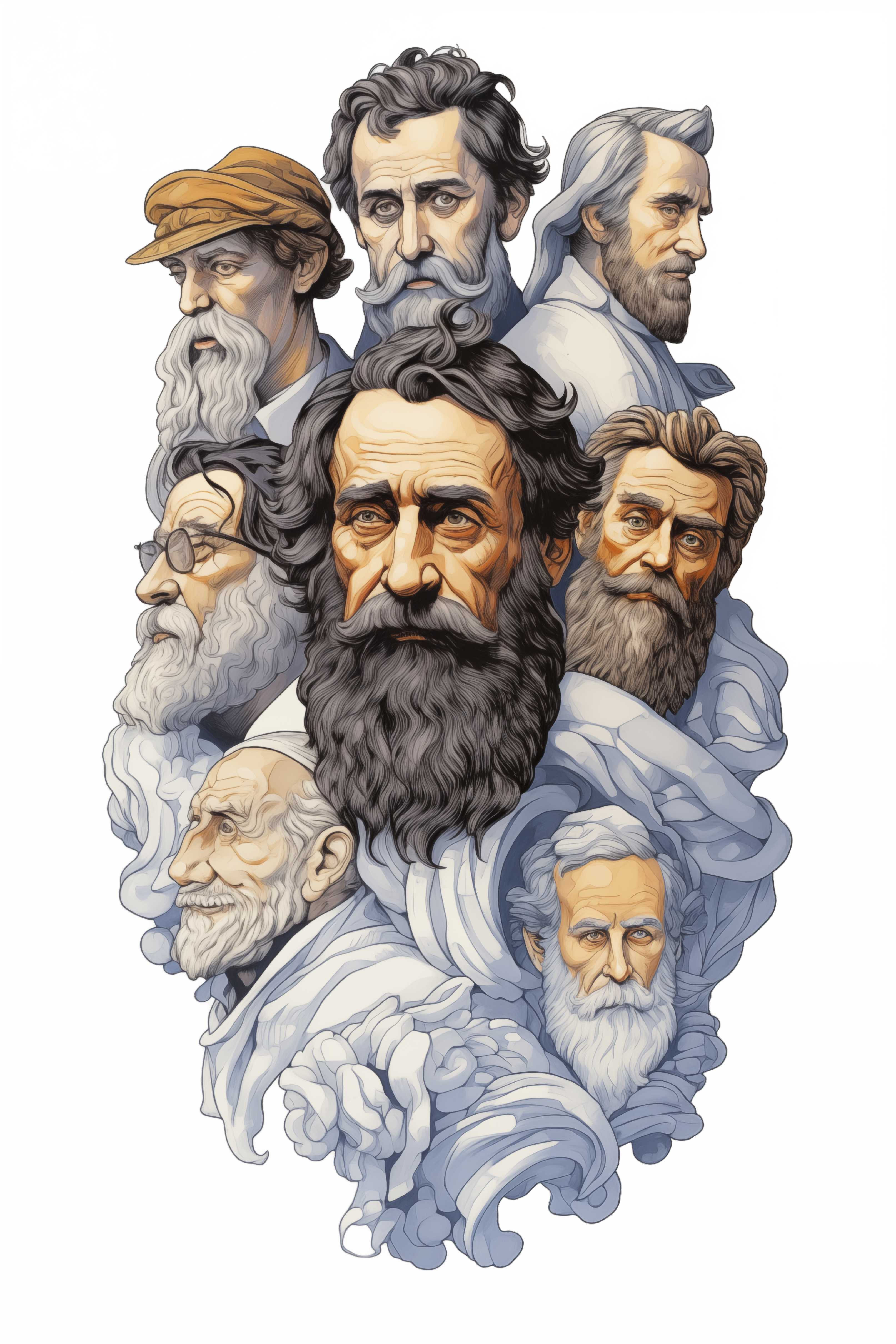 Pyhä kirjoitus ja velvollisuus – ”Sacra scriptura – Sacramentum” 28.11.2023Kun puhutaan Suomesta, silloin puhutaan metsistä. Toki voimme puhua myös luontomme toisesta rikkaudesta eli soista. Valtaosa Suomea on soita, mutta myös järviä ja jokia, saaria sisämaassakin. Mutta kun puhumme Suomen vaurastumisesta, silloin on mahdoton ohittaa metsiämme. Kyse on meille muustakin kuin suolarahasta – ”Solarium:”Suomen metsissä kasvaa noin 30 puulajia ja yleisimmät ovat mänty, kuusi, hieskoivu ja rauduskoivu. Mänty ja kuusi yksin kattavat metsiemme pinta alasta noin 80 %. Korkeimmat männyt yltävät yli 40 metrin mittoihin. Honka, mänty, puu ja petäjä ovat suomalaista sanavarastoa, josta syntyy pyhä kirjoitus – ”Sacra scriptura.”Suomi on elänyt metsistä, vaurastunut paperista ja sellusta, piileksinyt metsän suojassa. Kirjeet, kirjat ja sanomalehdet syntyivät metsistämme ja opimme lukemaan virsut jalassa jo hyvin varhain panostaen juuri näihin taitoihimme. Sivistykseen ja modernin yhteiskunnan luovuuteen, innovaatioihinkin. Havusellun paperi on ollut ylivertainen viestituote, 90 % viennistämme vielä 1920 luvulla eläen. Siis vain vuosisata takaperin. Se on ollut tervettä liikevoittoa. – ”Salve lucrum!”Myöhemmin metsien merkitys laski, mutta vielä tänäänkin paperi ja kartonkin on vientimme ykköstuote. Niinpä kun olen kirjoittanut verkostoista, innovaatioista ja klustereista, tärkein on ollut aina metsäteollisuus ja sen yrittäjät. Näin myös globaalisti maata markkinoiden. Noin kuuden miljardin euron arvosta vuosittain. On eletty terveellä järjellä, vaikka joskus riidellenkin. – ”Salvo sensu.”Kun maailman merimahdit Hollannista alkaen purjehtivat sotalaivoineen 1600 luvulla maailman meriä, niiden voittokulun varmisti suomalainen terva ja piki. Purjeetkin olisi kuulunut tehdä pitkäkuituisesta hampusta. Ruotsalainen kuningas pyrki tekemään maasta myös pellavamaan ja vedin alan tutkimuskeskuksessamme itsekin kansallista pellavaohjelmaa sen jälkeen, kun viimeiset rakentamattomat koskemme ja jokemme oli saatu suojeluohjelmiin ja niiden rinnalla myös metsien hoito ja kunnostus. Ympäristöministeriö perustettu sekin. On ymmärrettävä myös hoidon ja suojelun merkitys. – Terve liikevoitto ymmärtää tervettä järkeäkin. – ”Salve lucrum – Salvo sensu.”Metsä oli myös soineen suojeltava. Vedet pidettävä puhtaina ja suot suojeltava ajoissa nekin. Suomi kansainvälistyi metsiensä kautta ja ”metsäsuomalainen” on kaikkea muuta kuin pilkkanimi. Tänään kaikessa polarisoituvassa maailmassa myös metsät ovat kiistelty aihe, mutta Suomessa samaan aikaan suurten muistojen suojelukohde. Vain suomalainen voi kokea miten lintujen muutto keväällä ja metsän tuoksu huumaavat huonoimmankin pään tuoksuillaan ja suot lampineen ovat merkittävin osa kansallista identiteettiämme. Nyt on edettävä ehjällä tehtävällä ja terveellä järjellä. – ”Salvo officio – Salvo sensu.” Metsiin tiivistyy keskustelu taloudesta ja rahasta, hyvinvoinnistamme, mutta myös omistamisesta ja ihmisen sekä luonnon suhteesta, suojelusta. Helsingin Sanomat julkaisi oman teemanumeronsa (Nro 5) vuonna 2023 aiheenaan metsä. Biologina ja maantieteilijänä, sosiologina ja valtiotieteilijänä, kirjailijana, tutkijana ja opettajana metsä merkitsee minulle muutakin kuin ekologista klusteria ja innovaatiopolitiikkaa, kuulumista metsän omistajiin tuhansien suomalaisten tapaan tuota metsäpalstaansa suojellen. Suomalainen tekee tämän pyhyydellä ja viisaasti. – ”Sancte et sapienter.” Meitä metsäpalstan omistajia on yli 600 000 ja me ajattelemme metsistämme hyvin yksituumaisesti samalla kun muistamme, millainen mahti metsäteollisuudella oli aikanaan Suomen taloudessa. Isosetäni Enso Gutzeitin johdossa oli jotain muuta kuin oman aikamme pääjohtajat ja Kekkosen kaltaiset poliitikot. Kun lapsena haimme hänet Lapinlahden majatalosta talvisin vieraaksi kotiimme, häntä saatteli joukko tuon ajan ministereitämme. Maa oli juuri selviytynyt sodistaan ja jälleenrakentaminen tapahtui metsien kautta ja sinne sotaveteraaneja sekä Karjalan evakkoja siirtäen, sotavelkoja maksaen. Kaikkien hyvinvointi oli myös lapsen hyvinvointi. ”Salus publica, salus mea.” Lainaten vain hiven muutellen kuningas Aadolf Fredrikin tunnuslausetta. Maaseutu metsineen ja lapsineen eli hyvin nopean nousun aikaa, mutta samalla itseriittoisesti. Olen kirjoittanut tämän lauseen usein. Maaltapako käynnistyi samaan aikaan kun maa sähköistyi ja kaikkea tätä seurattiin lapsena jo televisiostamme. Kanavia ei ollut lukuisia mistä valita. Koko maa muuttui samaan aikaan ja puhui samoista aiheista metsiinsä luottaen. Nupopääkarja oli vaihtunut Ayrshire karjaan ja suuret ikäluokat koulutettiin herroiksi. Elettiin puhtaalla omallatunnolla – ”Salva conscientia.” (Seneca) Väitöskirja oli syytä tehdä vikkelään ja toiveaiheena tutkijalla oli luonto, johon sopeutua siirryttäessä ryysyistä rikkauksiin. Metsistä oli löydettävä uusia arvotuotteita siinä missä pelloistakin. Luontokadolle oli pantava metsäkiistoinen sulku, mutta samaan aikaan suojellen myös viimeiset luonnonvaraiset metsät, joet koskineen ja opittava superlobbarin ammattikin luennoiden muuallakin kuin Euroopassa. Pulputen nuorena elämänviisauksia. – ”Sapientias ebulliens.”Taiteen mestariteokset syntyvät nekin luonnosta käsin ja metsään palaten, kuvia metsien miehistä ja naisista oli esiteltävä muuallakin kuin Suomen sydänmaille tai Euroopan syrjille yksin eksyen. Oli verkostoiduttava ja klusterirakenteet hoidettava samalla kadonnutta metsää etsien. Tietokone tuli avuksi jo 1970 luvulla ja digiaika 1980 luvulla. Algoritmit ja robotiikka 1990 luvun puolella ja tänään Pentti Linkola ja hänen muistonsa ei ole ainut luontonsa kanssa elävä suomaalainen akateemikko. Virtuoosi osaa arvostaa puuta ja sen käyttäjää muutenkin kuin paperia selaillen ja kirjojaan lukien. Käyttää tarpeeksi sanoja, kylliksi ja ylikin. – ”Satis verborum – Satis superque.”Biologille ja maantieteilijälle luonto avautui eri tavalla kuin ihmistieteitä opiskelleille kollegoilleni. Kasveilla ei ole kaikille latinakielistä nimeä, kasvupaikkaa ja suollakin useita kymmeniä sellaisia. Kalojen kutupaikat ovat tuntemattomia eikä ahmoja tapaa kuin alan ammattilainen. Kaupunkilainen metsän ystävänä on vähän outo tapaus tietokirjailijana. Ei aina ymmärrä, kuinka metsäteollisuus oli varallisuutemme ja sen merkitys näkyi kaikkien muiden teollisuusalojen synnyssä. Samoin tavassamme muuttaa palvelurakenteita ja hakea siihen apuun kunnat ja verotulomme. Palvelut hoidettiin demokraattisesti ja sosiaalinen henki heräsi siinä missä lasten koulutus ja vanhusten huolto ja hoivakin. Kristillisyys oli hiljaista ja nöyrän ihmisen vierivä kivi, se, joka ei sammaloitunut. – ”Saxum volutum non obducitur musco.” (Erasmus Rotterdamilainen). Metsäteollisuuden merkitys oli valtava koko muulle teollisuudelle sekä lopulta myös kansakunnan sivistykselle ja sosiaalityölle. Ideologiset opit ja riidat hukkuivat metsiin nekin. Uusien tuotteiden innovointi on vain hidasta, välillä uinuvaakin, ja sitä oppia kaivataan nyt muuallakin kuin puusta vuollen. Taistelu metsistämme on ollut aina kovin vaihtoehdotonta ja suurten tunteiden kautta synnytettyä, joskus jopa vihan lietsontaa. Sellainen on ollut turhaa ja vie voimiamme. Metsien suurin uhka on kaiken aikaa rajojemme takana. Luontokato on pystyttävä pysäyttämään ja ilmastomuutoksen suunta korjattava. Kestävä metsätalous ja luonnonhoito ovat suomalainen ilmiömme. Sen kertomiseen on käytetty jo tarpeeksi sanoja. – ”Satis verborum.”Luontolobbarit ja huikeiden ideoiden metsät ovat suomalaista maailmankuvaa, ei sen kummallisempaa. Valtaosa metsiemme omistajista eivät myy metsiään sukunsa ulkopuolelle tänäänkään. Metsät ovat monelle meistä tänäänkin eläkevuosin turva ja paikkaleimautumisen juuret. Ensimmäinen väitöskirjanikin käsitteli juuri tätä aihetta. Suomalaisen juuria. Spatiaalista identiteettiämme. Se synnytti koulukunnan ja hyvä niin. Moni ei juuristaan tiennyt mitään, kun edellinen sukupolvi ei ymmärtänyt tietojaan välittää, väheksyi sitä. Onneksi tästä on päästy vähin erin irti ja tunnemme jo hivenen sukupuutammekin. Pysymme liikkeessä, vierivä kivi ei sammaloidu. – ”Saxum volutum non obducitur musco.” (Erasmus Rotterdamilainen). Moni hakee nyt luonnonvaraista kadonnutta metsää, omia juuriaan. Meillä ei ole enää edes selkeää mielikuvaa siitä, mitä luonnonvarainen metsä merkitsee. Jäljellä on enää vain noin kolme (3) prosenttia luonnonvaraista luontoa metsinämme. Se on häpeä. Yhteinen häpeämme. Eikä lisää valmisteta. Tämä on aihe, josta keskustelen usein ystäväni robotiikan ja tekoälyn, algoritmien kanssa. Ekologisesta klusterista ja sen säilymisestä. Toisen väitöskirjani aiheesta. On sentään joku, jonka kanssa vaihtaa mielipiteitäkin. Kiihkoilematta, kuten nyt herramiesten kuuluukin aihetta yhdessä pohtia. Kyllä meillä kaunopuheisuutta löytyy ilkeilyn rinnalla, viisautta voisi olla enemmänkin. – ”Satis eloquentiae, sapientiae parum.” Louksi vielä vastaukset kysymyksiin omista metsistämme ja luonnonvaroistamme sekä globaaleista huolistamme selvitä, ihmiskunnan eittämättä polttavimpiin kysymyksin vastauksia tekoälyltämme ja algoritmeilta hakien. Lähtemättä vastaamaan itse sellaiseen, jonka kohdalla olemme jakautuneet hyvin erilaisiin kuppikuntiin ja ainut, johon voimme jotenkin yhteisesti luottaa, on robotiikka ja sen tapa koota vastauksensa tunteilematta, laskelmoimatta, tai hakematta itselleen pisteitä omaa talouttaan tai vaalivuoden menestystään pohdiskellen. Vastaukset lukeneena voin kertoa olevani yksimielinen ja tyytyväinen, jälleen kerran, tietokoneen tapaan vastata lyhyesti ja shakkimestarille kuuluvaan tapaan vastauksensa hetkessä kertoen. Roboteilla ei ole rikoksia, joita olisi peiteltävä uusilla rikoksilla. – ”Scelere velandum est scelus.” (Seneca). Luonnon arvot ja metsät   metsin merkitys SuomelleChatGPTLuonnon arvot ja metsät ovat keskeinen osa Suomen identiteettiä ja elinkeinoelämää. Suomen metsillä on monia merkittäviä arvoja, jotka vaikuttavat paitsi ympäristöön myös yhteiskuntaan laajemminkin. Tässä muutamia keskeisiä näkökulmia:1. Biodiversiteetti: Suomen metsät ovat monimuotoisia ekosysteemejä, jotka tarjoavat elinympäristön lukuisille eläin  ja kasvilajeille. Monet uhanalaiset lajit ovat riippuvaisia metsistä, ja siksi niiden säilyttäminen on tärkeää biologisen monimuotoisuuden kannalta.2. Ilmastonmuutoksen hillitseminen: Metsät toimivat hiilinieluina, eli ne sitovat ilmakehästä hiilidioksidia ja auttavat näin hillitsemään ilmastonmuutosta. Suomen metsien kestävä metsänhoito on olennaista, jotta metsät voivat säilyttää tämän tärkeän roolin.3. Puuntuotanto ja metsäteollisuus: Suomen metsät ovat tärkeä puuntuotannon lähde, ja metsäteollisuus on merkittävä osa maan taloutta. Puuntuotanto tarjoaa työpaikkoja ja taloudellista hyötyä, mutta samalla on tärkeää huolehtia siitä, että metsiä hoidetaan kestävästi, jotta niiden ekologinen ja taloudellinen arvo säilyy pitkällä aikavälillä.4. Virkistyskäyttö: Suomalaisten suhde luontoon on vahva, ja metsät tarjoavat erinomaiset mahdollisuudet virkistykseen ja ulkoiluun. Metsissä liikkuminen, retkeily ja marjastus sekä sienestys ovat osa suomalaista kulttuuria ja hyvinvointia.5. Kulttuuriperintö: Suomen metsillä on syvä kulttuuriperintö. Ne ovat olleet tärkeitä suomalaisten elämässä vuosisatojen ajan, ja metsä on usein liitetty suomalaisten kansantaruihin, perinteisiin ja taiteeseen.6. Ekosysteemipalvelut: Metsät tarjoavat monia ekosysteemipalveluita, kuten vedenpuhdistusta, tulvasuojelua ja maaperän muokkausta. Nämä palvelut ovat olennaisia ympäristön hyvinvoinnille ja ihmisten elämänlaadulle.Suomen metsien merkitys on siis monimuotoinen, ja niiden kestävä käyttö on tärkeää sekä ympäristön että talouden näkökulmasta. Suomessa on myös aktiivista keskustelua siitä, miten tasapainottaa metsien käyttöä eri tarpeiden välillä ja miten varmistaa, että metsät säilyvät tuleville sukupolville.Luontoympäristömme globaalina haasteena ja Suomen mahdollisuudetChatGPTLuontoympäristön tila on merkittävä globaali haaste, ja se liittyy moniin keskeisiin kysymyksiin, kuten ilmastonmuutokseen, biodiversiteettikatoon, vesivarojen hallintaan ja maankäytön muutoksiin. Suomella on omat erityiset haasteensa ja mahdollisuutensa tässä kontekstissa.Globaalit haasteet:1. Ilmastonmuutos: Ilmastonmuutos vaikuttaa ekosysteemeihin maailmanlaajuisesti. Suomessa se näkyy esimerkiksi lämpötilan nousuna, lumipeitteen vähenemisenä ja sään ääri ilmiöiden lisääntymisenä.2. Biodiversiteettikato: Maailmanlaajuinen biodiversiteettikato uhkaa monia lajeja. Suomessa tämä näkyy esimerkiksi uhanalaisina lajeina ja elinympäristöjen heikkenemisenä.3. Maankäytön muutokset: Kaupungistuminen ja maatalouden laajentuminen voivat johtaa ekosysteemien tuhoutumiseen ja luonnon monimuotoisuuden vähenemiseen.4. Vesivarojen hallinta: Ilmastonmuutos ja maankäytön muutokset vaikuttavat vesivarojen saatavuuteen ja laatuun, mikä voi aiheuttaa ongelmia vesihuollossa ja ekosysteemien tasapainossa.Suomen mahdollisuudet:1. Kestävä metsänhoito: Suomi voi jatkaa panostamista kestävään metsänhoitoon, mikä auttaa säilyttämään metsien ekologisen, taloudellisen ja sosiaalisen arvon.2. Uusiutuvan energian käyttö: Suomi voi jatkaa investointeja uusiutuvaan energiaan ja vähentää riippuvuuttaan fossiilisista polttoaineista, edistäen samalla päästöjen vähentämistä.3. Ilmastonmuutokseen sopeutuminen: Suomen on valmistauduttava ilmastonmuutoksen vaikutuksiin, kuten äärimmäisiin sääilmiöihin ja mahdollisiin muutoksiin metsäkasvillisuudessa.4. Luonnon monimuotoisuuden suojelu: Suomi voi edistää luonnon monimuotoisuuden suojelua esimerkiksi vahvistamalla suojelualueita ja kannustamalla kestävään maankäyttöön.5. Kiertotalous: Suomi voi pyrkiä edistämään kiertotaloutta vähentämällä jätteen määrää ja resurssien tehokasta käyttöä.6. Vesivarojen kestävä hallinta: Suomen on huolehdittava vesivarojen kestävästä hallinnasta, joka ottaa huomioon ilmastonmuutoksen vaikutukset ja suojaa vesiekosysteemejä.7. Koulutus ja tietoisuus: Koulutuksen ja kaiken aikaa kasvavan tiedon lisääminen ympäristökysymyksistä voi edistää kestävää kehitystä ja ympäristötietoisuutta Suomessa.Suomella on mahdollisuus toimia esikuvana kestävän kehityksen edistämisessä ja tarjota innovatiivisia ratkaisuja globaaleihin ympäristöhaasteisiin. Tärkeää on tehdä yhteistyötä muiden maiden ja kansainvälisten organisaatioiden kanssa ratkaistakseen luonnonvarojen kestävän käytön haasteita maailmanlaajuisesti.Luonto, luonnonvarat ja ilmastopolitiikka sekä globaali selviytymistarinammeChatGPTLuonto, luonnonvarat ja ilmastopolitiikka ovat keskeisiä tekijöitä ihmiskunnan selviytymisen kannalta, ja niiden yhteensovittaminen kestävällä tavalla on avainasemassa. Alla on tarkempi tarkastelu näistä osa alueista ja niiden vaikutuksista globaaliin selviytymiseen:Luonto ja luonnonvarat:1. Biologinen monimuotoisuus: Biologinen monimuotoisuus on perusta terveelle ekosysteemille ja ihmisten hyvinvoinnille. Luonnon monimuotoisuuden ylläpitäminen on ratkaisevaa ruoantuotannon, ilmaston säätelyn ja lääkeaineiden saannin kannalta.2. Puhtaat vedet ja ilma: Luonnonvarat kuten puhtaat vedet ja ilma ovat elintärkeitä ihmisten terveydelle. Ilman ja vesien saastuminen vaikuttaa negatiivisesti ekosysteemeihin ja ihmisten elämänlaatuun.3. Ilmaston säätely: Luonto osallistuu ilmaston säätelyyn hiilen sitomisen ja vapauttamisen kautta. Metsät toimivat hiilinieluina, mikä on olennaista ilmastonmuutoksen torjunnassa.Ilmastopolitiikka:1. Kansainväliset sopimukset: Ilmastonmuutoksen torjunta vaatii globaalia yhteistyötä. Kansainväliset sopimukset, kuten Pariisin ilmastosopimus, pyrkivät rajoittamaan ilmaston lämpenemistä ja ohjaamaan ponnisteluja kestävään suuntaan.2. Uusiutuvan energian edistäminen: Siirtyminen uusiutuvaan energiaan on keskeinen osa ilmastopolitiikkaa. Investoinnit aurinko  ja tuulivoimaan sekä energiatehokkuuteen auttavat vähentämään riippuvuutta fossiilisista polttoaineista.3. Hiilinielujen säilyttäminen: Luonnon hiilinielujen, kuten metsien, säilyttäminen on tärkeää. Kestävä metsänhoito ja metsien suojelu auttavat säilyttämään niiden hiilensidontakyvyn.4. Yhteiskunnalliset muutokset: Ilmastopolitiikka vaatii myös yhteiskunnallisia muutoksia, kuten kestävää liikkumista, vihreää rakentamista ja kestävää maankäyttöä.Globaali selviytymistarina:1. Yhteinen vastuu: Globaali selviytymistarina edellyttää yhteistä vastuuta. Kansat ja organisaatiot ympäri maailmaa jakavat vastuunsa ympäristöstä ja tulevista sukupolvista.2. Innovatiiviset ratkaisut: Kestävä tulevaisuus edellyttää innovatiivisia ratkaisuja, kuten kehittyneitä tekniikoita päästöjen vähentämiseksi ja kestävän kehityksen edistämiseksi.3. Ympäristötietoisuus: Ihmisten ympäristötietoisuus on kasvamassa, ja se voi johtaa kulutustottumusten muutoksiin ja kestävämpiin valintoihin.4. Koulutus ja tutkimus: Koulutus ja tutkimus ovat avainasemassa, kun etsitään kestäviä ratkaisuja ja valmistaudutaan ilmastonmuutoksen vaikutuksiin.5. Resilienssi ja sopeutuminen: Globaali selviytymistarina edellyttää myös resilienssiä ja kykyä sopeutua muutoksiin. Yhteiskunnat ja ekosysteemit, jotka ovat joustavia ja kykeneviä sopeutumaan, voivat paremmin vastata muuttuviin olosuhteisiin.Suomen kaltaiset maat voivat toimia esimerkkinä kestävästä kehityksestä ja osallistua aktiivisesti kansainväliseen yhteistyöhön. Kestävät ratkaisut vaativat kuitenkin laajaa yhteistyötä kaikilla tasoilla, niin paikallisesti kuin globaalisti.Rakkaus on käskenyt kirjoittamaan ja kirjoittamaan oppii kirjoittamalla. Kirjoitettu sana pysyy. Tutkiminen on tärkeää ja luostarikoulu ensimmäisiä oppilaitoksiamme, pimeässä loistaa pienkin kipinä. – ”Scribere iussit amor – Scribendo disces scibere”. ”Scripta manet.” – ”Scrutinium – Schola monastica.” – ”Scintilla etiam exigua in tenebris micat.” (Grynaeus). Oikeusvaltio vaiko totalitaarinen ja sotia käyvä joukko ryöstelijöitäKartta kertoo meistä enemmän kuin tuhat sanaaSubject And Object In Science - Pablo Picaso (AI Tulkinta)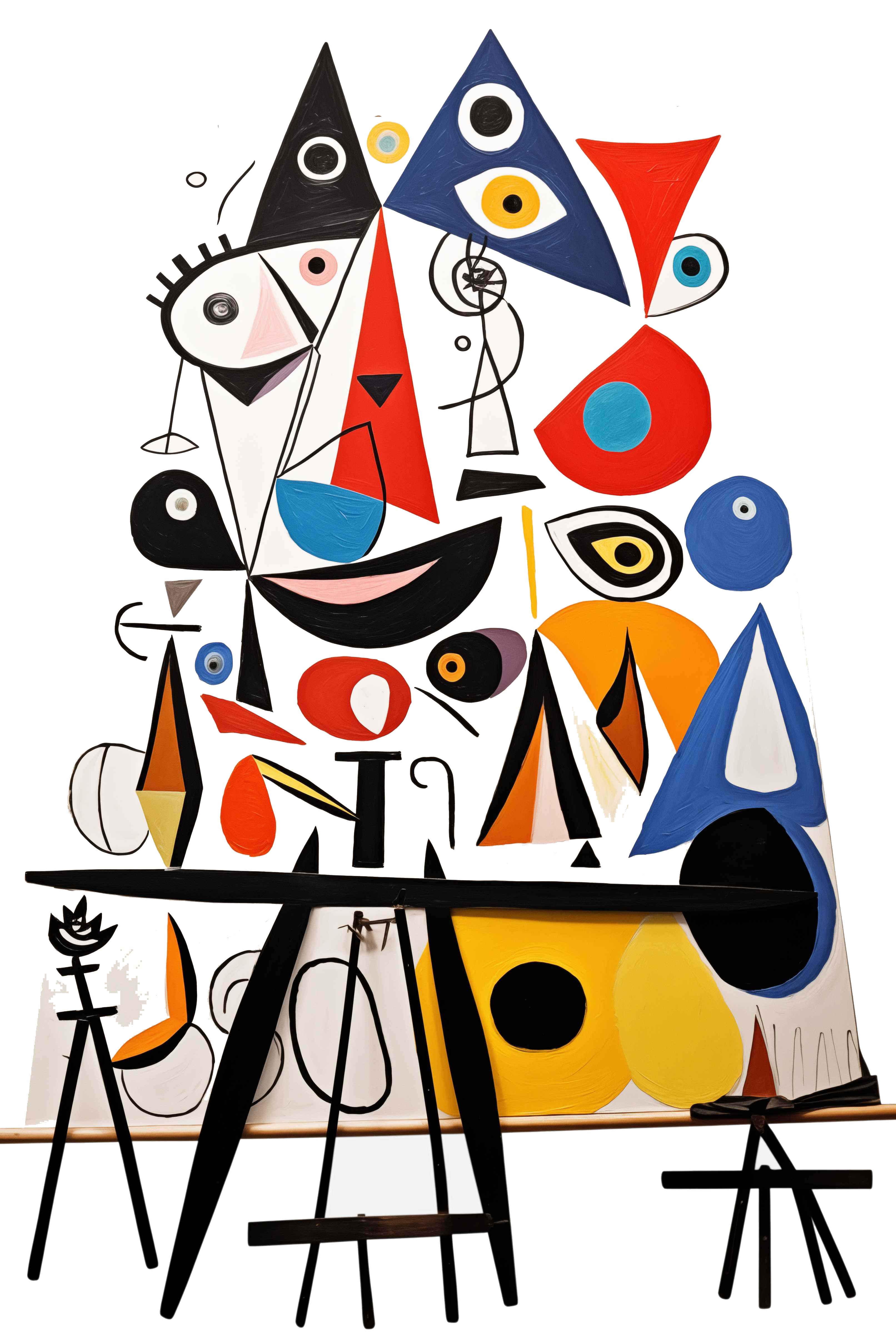 Pace infecta – Rauha tekemättä 29.11.2023Forssaan muuttaessani etsiskelin sopivaa omakotitaloa ja lopulta sellaisia löytyi parikin Kaukjärven molemmilta rannoilta Loimijokiohjelmaa samalla vetäen ja muuttaen sen yleiseurooppalaiseksi Ernie ohjelmaksi (European Rivers Network) liittyessämme EU:n jäseneksi. Mukaan tuli suuria jokilaaksoja ympäri Euroopan ja Ruotsista kaksikin (Kalix ja Emå). Itseäni miellytti etenkin brittien ja skottien rajajoki Tweed mutta vähemmän liiankin mittavat keskieurooppalaiset ystävämme sekavine ohjelmineen ja rajoineen. Sama joki kun kulki puolen Euroopan halki. Maantieteilijän regionaalinen kartta on täsmällinen eikä mitä sattuu puuhastelua mitä tehdään ja missä. Ohjelmat myös toteutetaan ja tulokset näkyvät sekä talousmaantieteen että sosiaalimaantieteen kartoilla luonnonmaantieteestä puhumattakaan ensin tavoitteina ja sitten tuloksina. Tehdyt sopimukset hoidetaan nekin – ”Pacta conventa.” Äänettömät sopimukset ja juhlapuheet eivät nyt riitä. – ”Pactum tacitum” – ”Panegyricus.” Myöhemmin suomalainen suuruudenhulluus tai pragmaattinen kulttuuri sai lisää vauhtia kiinalaisista kumppaneistamme (Susdev China) omaksi osuudeksemme jäädessä johtaa koko globaaliksi paisunutta ohjelmaamme. Kaukjärvi Loimijoen vesistöalueella kuitenkin miellytti ihmiskasvoisen mittaisena ja muistin edellisistä tutkimuksistani koskiensuojelulait laadittaessa, kuinka vastaavan nimen hankkineita järviä löytyi muualtakin kartalta ja usein vielä samankaltaisen ruhjelaakson pitkänomaisen muodon hankkineina. Jääkausi oli runnellut maamme välillä pysähtynytkin. Syntyi poikittaisia harjuja. Poikittainen pitkä ja kapea järvi, jonka harju oli teljennyt Lahden Salpausselkien tapaan liikkumista rajoittaen. – Kun lisäksi rauha hankitaan sodan avulla, neuvottelut ovat vaikeita. – ”Paritur pax bella.” Lähin nimikaima Tammelan ja Forssan yhteiselle kaimalle (Kaukjärvi) löytyy saaristomeren rannikolta, Varsinais Suomen maakunnasta ajaen Uudesta kaupungista kohti Kalantia ja Vehmaantietä Tammiston suuntaan. Keskisuuren suomalaisen järven muoto on sielläkin tuo tuttu pitkulainen jääkaudelle ja sen etenemiselle ikään kuin väärään asentoon syntynyt jääkauden aikainen ruhje Tammelan ja Forssan itä länsisuuntaisen jääkauden poikittaisharjun rantoja mukaillen. Syvänä ja kalaisana järvenä tunnettu. Niitä kun oli hankala kalastaa läpikulkumatkalla pohjoisesta etelään ja poikittaisharju vaikeutti sekin liikkumista ja harjujen raiskaamista. Luonto jos mikä on alueen paimenista paras. – ”Pastor loci.”Suomen suurin kala (karppi) sekä todennäköisesti myös kuha ja hauki on näistä vesistä nostettu. Oma mediamme todisti kuvineen, kuinka näin tapahtui kohdallani. Paria verkkoa vedessä hetken uittaen. Kilpailijoita ei juurikaan näkynyt. Poikittaisharjuja pitkin ei juurikaan liikuta eikä pilata vesistöjäkään. Vain sota voi johtaa tässä suunnassa liikkumisen idästä länteen matkaten. Sellainen oli harvinaista ja hankalaakin näillä etäisyyksillä. Jos sellinen tie löytyi, se motitettiin ja samalla divisioona miehiä jäi mottiin suurine ja raskaine sotakoneineen. Näin kävi ukrainalaisille talvisodassa. Siinä sodassa verrattiin pieniä suuriin. – ”Parva componer magnis.” Kolmas meitä kantahämäläisiä lähinnä oleva Kaukjärvi löytyy rajamme takaa Viipurista kaakkoon matkaten kohti Pietaria liki tarkalleen saman matkan kuin nykyiseltä rajaltamme, nyt suljetulta, Lappeenrannasta Viipuriin. Moni tuolta suunalta Hämeeseen muuttanut muistaa toki järven ja sen nykyisen Kamenka nimenkin. Kamenkan – eli suomalaisittain Kaukjärven pitkulainen muoto on tullut tutuksi satelliittikuvista, Kamenkan sotilastukikohdasta. Kuvia oli nähtävinä heinäkuussa Iltalehtiemme esittelemänä satelliittikuvinamme, eli suomalaisittain Kaukjärven varuskuntana Karjalankannaksella. Kyse on 138. moottoroidun jalkaväkiprikaatin asemapaikasta. Suomalaiset muistavat tuon parhaiten käsitteestä kärsimys. – ”Passio”. Tänään alueen paimen pani rajan kiinni. – ”Pastor loci.”Ennen hyökkäystä Ukrainaan Kamenka oli Venäjän maavoimien vahvimpia tukikohtia Suomen ympäristössä. Tänään (27.11.2023) Helsingin Sanomat esittelee Outi Salovaaran neljän lehden täyssivun mittaisena jättiartikkelina tätä Kamenkaa otsikolla ”Vaimojen ja äitien sota.” Tällä hetkellä kamenkalaisia nuoria miehiä taistelee ainakin Donetskissa Avdijivkan seudulla. Tarkoitus oli alkujaan verrata jälleen kerran pieniä suuriin. – ”Parva componere magnis.”Kamenka on noin 4000 sotilaan varuskunta, josta heti sodan alettua lähetettiin Ukrainaan peräti kaksi 800 sotilaan syrjäistä taisteluosasatoa. Syyskuussa rahaa kerättiin sairaankuljetusautojen renkaisiin. Renkaita tarvittiin 12 kappaletta ja rahaa 50 000 ruplaa eli noin 500 euroa. Kaikesta on puutetta ja hiiretkin ovat menettäneet pelkonsa, kertoo pitkä artikkeli elämästä karhun ja isänmaallisen runon voimalla. Köyhyys on kaikkien taitojen keksijä – ”Paupertas omnium artium repertrix”. Lukien lehden pitkän artikkelin.Neljäs mainittava Kaukjärvi ja Kamenka löytyy kartaltamme Volgan varrelta läheltä melkein mitä tahansa jokea, järveä, soranottopaikkaa tai historiaan jäänyttä ”German Russian” Volgan lauttureina 1700 luvun saksalaisten emigranttien matkatessa Volgan varsia katolisina emigrantteina tavaten paikallisia kulttuureja. Pietarin perintömaata sanoisi joku vähemmän aihetta tutkineena. – ” Patronium Petri.”Tuohon aikaan muuan Peter Simon Pallas kertoi näistä tapahtumista matkoillaan Katariina Suuren aikoihin 1700 luvun lopulla ja tänään näitä kulttuureja voi tällä nimellä löytää Venäjältä sadoittain, kuten Pyhäjärviä Suomessa. Mutta se on jo sitten kokonaan toinen asia ja liittyy kulttuurimaantieteen rinnalla omaan tapaamme hahmottaa alueita ja niiden rajoja käyttäen apuna GIS teknologiaa. Näillä leveyksillä yöllinen pelko ja ikuinen rauha ovat sama asia. – ”Pavor nocturnus” – ” Pax aeterna.”Oleellista on, että sieltä löytyy myös mm. luostarilaitoksia, joko ovat joko täysin hävitettyjä tai nyt Ukrainan tapaan maan tasalle pommitettuja kulttuurejamme. Ei mitään uutta auringon alla räjäytettäessä myös satoja kyliä ja kaupunkeja hukuttavia voimalaitoksille tarkoitettuja patoaltaitakin. Monin verroin suurempia kuin Lokan tai Porttipahdan altaat ja niiden padot hävittäen. Tulvan alle hukkuu monikulttuurisia ”Kamenka” nimeä käyttäviä kyliä ja kaupunkeja, hallinnollisia keskuksia syntyneenä joskus 1700 luvun aikana tai joku vieläkin vanhempanakin säilyen. Raha on ollut kaikkien asioiden ainoa ohjaaja. – ”Pecunia unum regimen est rerum omnium.” (Publius Syrus). Tosin harvinaistahan se on ollut noiden alueiden historiaa tuntien ja maantiedettä seuraten myös 1900 luvulla ja nyt tänään 2000 luvulle tultaessa. Mitä kerran on ollut, sitä vastakin on. Vain välineet, joilla tuhoa ja hävitystä tehdään, ovat aiempiin sotiin ja kansainvaelluksiin verrattuna monin verroin tehokkaampia. Niinpä myös alueiden hallinnollisia ja yhtenään vaihtuvia rajoja ja nimiä ei ole syytä muutella. Näillä main sotaakin pahempi on jatkuva sodan pelko. – ”Peior est bello timor ipse belli.” (Seneca). ”Kamenka Russia” on sopiva nimi kaikille hävitettäville kylille tai taajamille. Kamenka on suomalainen Kaukjärvi, mutta ei enää Pyhäjärvi. Mikäli sota tulisi Kamenkan ja Alakurtinkin pojat laitettaisiin ekana peliin, kertoo Helin kuvaamaansa varuskuntaa ja 138. moottoroidun jalkaväkiprikaatin asemapaikan luonnetta Suomen naapurina iltalehdissämme. Helsingin Sanomien kuvaus on jo yksityiskohtaisempi ja kertoo perheiden ja vanhempien tuskasta. Mielen saloja on mahdoton lehdessä kuvata. – ”Penetralia mentis.” Toimittaja yrittää kiertotien kautta. – ”Per ambages.”Ennen hyökkäystä Ukrainaan tätä Suomen naapurissa majailevaa varuskuntaa pidettiin valmiudessa mm. panssarivaunuineen ”Kamenkan” enteellistä nimeä kantaen. Myös Kamenkassa on alettu satelliittikuvien mukaan kaivaa juoksuhautoja, joko harjoitusmielessä tai puolustustarkoituksessa, kaivautumiskoulutusta hakien. Etenkin Alakurtissa tehdyt juoksuhautakaivannot vaikuttavat eri tarkoitukseen tehdyiltä kuin Kamenkan harjoituskaivannot. Siellä mennään kärsimysten kautta tähtiin. – ”Per aspera ad astra.” Viron rajan tuntumassa sijaitsevassa, suomalaisille tutussa Pihkovassa majaansa pitävät 76. ilmarynnäkködivisioona, 334. kuljetuslentorykmentti ja sotilastiedustelu GRU:n erikoisjoukkoprikaati. IS:n satelliittikuvissa näkyy Pihkovan lentokenttä, jolta nousseet Iljushin IL 76  lentokoneet ovat vieneet 76. ilmarynnäkködivisioonan ”eliittijoukkoja” Ukrainaan. Divisioona osallistui esimerkiksi Kiovan taisteluihin helmi maaliskuussa 2022. Se on myös yhdistetty Butshan kaupungissa tapahtuneisiin sotarikoksiin, joissa tapettiin suuri määrä siviilejä– 76. divisioona on ehtinyt majailla monella puolella Ukrainaa. Venäjä käyttää sitä kovana keihäänkärkijoukkona, Helin kertoo. Pihkova kuvataan kovana keihäänkärkenä. Ukrainan kertomat luvut kaatuneista tai haavoittuneista menneen kuukauden aikana ovat äideille raskasta luettavaa Venäjälläkin. Suomalaiset muistavat. Suru uutiset kulkivat talosta taloon, torpasta torppaan. ”Per domos.”Mitä käsite kamenka tarkoittaa VenäjälläChatGPT"Kamenka" on venäjän kielen sana, ja se tarkoittaa yleisesti ottaen "pieniä kiviä" tai "kivikkoa". Käytännössä se voi kuitenkin liittyä monenlaisiin paikkoihin tai kohteisiin. Esimerkiksi:Maantieteelliset paikat: Kamenka voi olla kaupungin tai kylän nimi. Venäjällä on useita paikkoja nimeltä Kamenka eri alueilla.Joet ja purot: Se voi myös viitata jokiin tai puroihin, joilla on paljon kiviä pohjassa tai rannoilla.Muut käytöt: Lisäksi sanaa voidaan käyttää monissa yhteyksissä, joissa viitataan kivisiin paikkoihin tai kohteisiin.Jos tarkoitat jotain tiettyä Kamenkaa Venäjällä tai jos sinulla on tarkempia kysymyksiä, ole hyvä ja kerro lisää, niin voin tarjota tarkempaa tietoa.Kamenka Suomen rajalla Karjalan kannaksella ja Volgan varrella Saratovista etelään.ChatGPTValitettavasti minulla ei ole tietoa tarkemmista paikoista nimeltä Kamenka Suomen rajalla Karjalan kannaksella tai Volgan varrella Saratovista etelään. Venäjällä on useita paikkoja samannimisiä kaupunkeja, kyliä tai jokia, ja ilman tarkempaa sijaintia on vaikea antaa spesifistä tietoa.Jos etsit tietoa tietyistä Kamenka nimisistä paikoista, suosittelen tarkistamaan ajantasaiset paikannimet ja maantieteelliset tiedot Venäjän kartasta tai muista luotettavista lähteistä. Paikalliset karttapalvelut tai viranomaisten sivustot voivat tarjota yksityiskohtaista tietoa näiden paikkojen sijainnista ja ominaisuuksista.GIS ja robotiikka, algoritmitChatGPTGeoinformatiikka (GIS eli Geographic Information System) ja robotiikka ovat kaksi erilaista teknologia alaa, jotka voivat kuitenkin liittyä toisiinsa monin tavoin, erityisesti algoritmien avulla. Tässä on lyhyt yleiskatsaus kunkin alan merkityksestä ja mahdollisista yhteyksistä:Geoinformatiikka (GIS):GIS on tietokoneavusteinen järjestelmä, joka kerää, tallentaa, analysoi ja esittää maantieteellistä tietoa.GIS hyödyntää karttoja ja muita geospatiaalisia tietoja päätöksenteossa ja analysoinnissa eri aloilla, kuten kaupunkisuunnittelussa, ympäristötieteissä ja maankäytön suunnittelussa.GIS voi integroida erilaisia datatyyppejä, kuten paikkatietoja, kuvia, satelliittidataa ja muita paikkatietoon liittyviä tietoja.Robotiikka:Robotiikka kattaa fyysisiä laitteita ja järjestelmiä, jotka voivat suorittaa tehtäviä autonomisesti tai etänä.Robotiikkaa käytetään monilla aloilla, kuten teollisuudessa, terveydenhuollossa, pelastustehtävissä ja tutkimuksessa.Algoritmit ovat olennainen osa robotiikan toimintaa, ohjaten robottien liikettä, päätöksentekoa ja vuorovaikutusta ympäristön kanssa.Algoritmit:Algoritmit ovat sarja ohjeita tai sääntöjä, jotka ohjaavat tietokonetta suorittamaan tiettyjä tehtäviä.GIS:ssä algoritmit voivat liittyä paikkatiedon analysointiin, kartanmuodostukseen tai paikkatiedon visualisointiin.Robotiikassa algoritmit ohjaavat robotin toimintaa, kuten liikkumista, tehtävien suorittamista ja sensoritietojen käsittelyä.Yhteydet:Roboottien paikkatiedon käyttö: Robotiikassa voidaan käyttää paikkatietoa navigointiin ja ympäristön hahmottamiseen. Tässä GIS voi tarjota kartta aineistoa ja paikkatiedon analysointityökaluja.Algoritmien sovellukset: Algoritmit voivat auttaa sekä GIS:ssä että robotiikassa. Esimerkiksi koneoppiminen ja tekoäly voivat parantaa GIS analyysejä ja robotin kykyä sopeutua ympäristöön.Yhdistämällä GIS, robotiikka ja algoritmit voidaan kehittää edistyneempiä järjestelmiä, jotka voivat automatisoida monimutkaisia tehtäviä ja parantaa päätöksentekoa liittyen paikkatietoon. Esimerkkejä voivat olla autonomiset ajoneuvot, jotka käyttävät GIS tietoa reitin suunnitteluun ja robotit, jotka käyttävät paikkatietoa ympäristön tutkimiseen.Näin tehdään ei koskaan viinin vaikutuksen alaisena – ”Per vinum.”Palkitut kirjailijat ja ahdistavat kirjatVoi voitettuja – ”Vale!”Gods Peace - Leonardo Da Vinci (AI Tulkinta)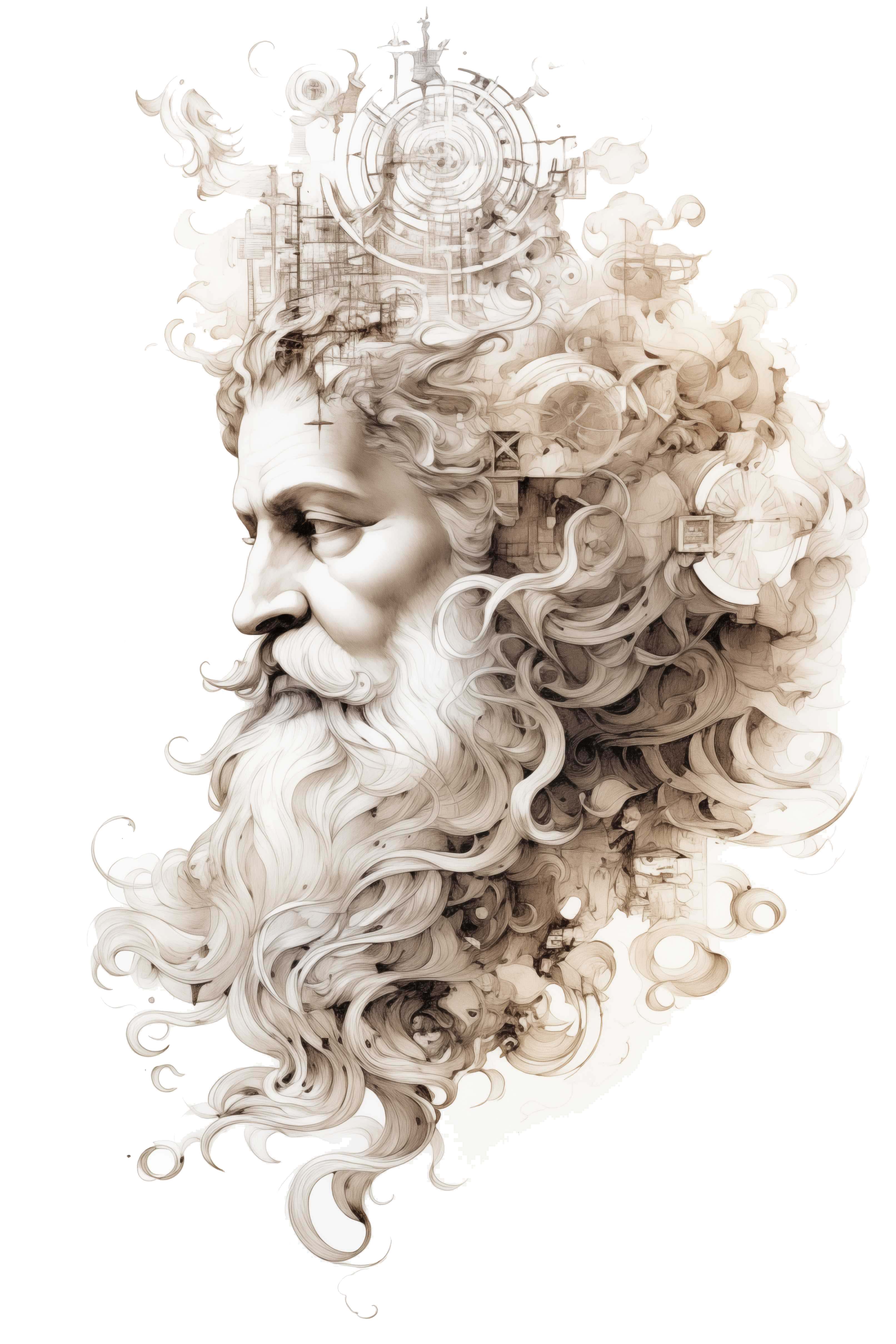 Kolmekymmentäkuusi uurnaa – Väärässä olemisen historia 30.11.2023Sirpa Kähkönen sai, sekä pitkän odottelun jälkeen varmaan myös ansaitsi kirjallisuuden oman Nobelimme eli Finlandia palkinnon. Onnittelut palkinnosta. On hyvä, että palkinto ei aina osu samalle kirjailijalle ja kolmen kirjoitetun kirjan jälkeen. Nobelin palkinnon saanut norjalainen kertoo medioittemme mukaan kieltäytyneen lähtemästä hänen kunnaikseen järjestettävään juhlaan. Onhan se hiljaisen työn uurastajalle kiusallinen paikka ja mieluummin hoitaa tuon pois päiväjärjestyksestä tosin kuin poliitikot palkittaessa vaikkapa rauhantyöstään. Luova työ on palkittuna vaarallista ja se ajoitetaankin lähemmäs tunnustuksen saajan jo hiljaa hiipuvaa elämänlankaa. – ”Vedi Napoli, e poi muori!” Nähdä Napoli ja kuolla.Palkitseminen sinänsä on luovassa työssäkin ikivanha traditio ja sen merkitys ja motiivit ovat kulttuurisidonnaisia. Kuulun niihin, jotka arvostavat palkintojen rinnalla ja ohi leipätyönä tehdyn uurastuksen mukanaan tuomaa varmuutta toimeentulosta ja myöhemmin kohtuullista eläkettäkin. Julkisuus ja mediahuomio ovat ymmärrettävä osa ylläpitää suuren massan mukanaoloa etenkin kirjallisuuden, tieteen ja taiteen sekä urheilun suurkuluttajinamme. Kirjallisuuden kohtalo muistuttaa jo ikään kuin sairaan miehen unia. – ”Velut aegri somnia.” (Horatius). Ilmiö on ikivanha ja toimeentulon voisi hoitaa toki paremmin tähän aikaan sopivalla tavalla, jättäen jotain myös algoritmeille sekä vältellen hybridiyhteiskunnan varjopuolia ja kouristeluja, joista olemme pitäneet oikeutettua ääntä sulkemalla lopulta itäiset rajammekin. Venäjä jos mikä tunnetaan kirjailijoiden paratiisina. Varmaan tästäkin ajastamme kirjoitetaan myöhemmin tavalla, joka voisi ansaita palkituksi tulemisenkin. Etukäteen aiheesta kirjoittaneita sen sijaan sopii muistaa muulla tavalla. Unohtaen turhuuksien turhuus – ”Vanitas vanitatum.” (Raamattu, Saarn. 1:2). Kirjailija Sirpa Kähkösen kirjan kohdalla tuotetiedot ovat kenen tahansa luettavissa, joten pantakoon ne näkyville kuuden tänä vuonna kirjoittamani kirjan rinnalle. ”Verbera sed audi!” – Ruoski mutta kuuntele! Tuotetiedot. Kirjailija Sirpa Kähkösen äiti Riitta (s. 1941) kuoli maaliskuussa 2022 pitkään sairastettuaan. Eläessään hänen oli vaikea ottaa rakkautta vastaan. ”En sure kuolemaasi, suren elämääsi”, Sirpa Kähkönen kirjoittaa tietäen hyvin, että äiti ei pitäisi lauseesta ja toteaisi sen kuultuaan yksikantaan: ”Teeskentelet.” Äiti torjui rakkauden, vaikka kaipasi sitä kaikkein eniten. Hän pyysi luokseen mutta samalla työnsi pois. Pitkien prosessien kautta vihan on mahdollista muuttua suruksi. Ja suruakin voimakkaampi on rakkaus. Se ohittaa kaikki pettymykset ja loukkaukset ja etsiytyy sen hyvän äärelle, mitä joskus on ollut, vaikka vain pieninä välähdyksinä. Riitta Kähkönen kasvoi suvussa, jossa surtiin intensiivisesti ja sanattomasti Stalinin vainoihin kadonneita omaisia. Kadonneista ei ollut lupa puhua. Sukualbumin äärellä Riitta Kähkönen antoi tyttärelleen tehtäväksi selvittää, mitä tapahtui Neuvosto Karjalassa hänen isänsä Lauri Tuomaisen veljille Aarnelle ja Eliakselle, joista jälkimmäinen oli Petroskoin suksitehtaan johtaja. Edellisten sukupolvien hiljaisuudet on helppo nähdä ja niihin tarttua. Omiaan on paljon vaikeampi sanallistaa. Sirpa Kähkönen ymmärsi vasta yli viidenkymmenen ikäisenä, että hänen äitinsä oli itselleen tuntematon. Kuinka näin voi olla, miten ihminen muuttuu kahdeksi? Riitta Kähkönen ihaili isäänsä, seppä ja kommunisti Lauri Tuomaista, joka vietti parhaat miesvuotensa Tammisaaren pakkotyölaitoksessa ja toisessa maailmansodassa. Sodasta palannut etäinen isä, joka kirjoitti runoja, oli tyttärelle suuren, täyttymättömän rakkauden kohde. Riitta oli atleettinen, kaunis ja lahjakas. Kuusitoistavuotiaana koettu liikenneonnettomuus muutti hänen elämänkulkunsa totaalisesti. Kirjassaan Kähkönen kuvaa 1950 luvun tytön elämää ja onnettomuuden jälkeistä dramaattista murrosta Riitta äitinsä päiväkirjojen kautta. 36 uurnaa kertoo tanssilavoista, murtuneesta mielestä, liehuvista helmoista, 1960 luvun äidistä, amfetamiinia sisältäneistä Mirapront laihdutuspillereistä, ahdistuksesta, vihasta ja psykoosin hetkistä. Kaikki talot, joissa Kähkösen suku on asunut, ovat kadonneet. Kirjassaan Kähkönen kertoo, kuinka luovalla työllä voidaan nostattaa takaisin kokonaisia taloja ja kaupunkeja ja vaalia kaivattujen, tuhottujen sukulaisten muistoa. Hautaustoimesta kerrottiin, että perhehautaan mahtuu 36 uurnaa. Teoksessaan Kähkönen etsii äidilleen turvaksi 35 esinettä, jotka tämä saa mukaansa viimeiselle matkalle. Kaipuunsa voimalla hän pystyttää vielä yhden talon. Ovi on auki yöhön, laseja on täytetty viinillä ja vedellä, kenties juuri tänä yönä sisään astuvat kaikki ne, joita ei koskaan ole lakattu kaipaamasta ja ikävöimästä. Sirpa Kähkönen (s. 1964) on yhteiskunnallisiin ja historiallisiin aiheisiin erikoistunut kirjailija, jonka tuotantoon kuuluu romaaneja, novelleja, näytelmiä ja tietokirjallisuutta.Tämä päivä on historiallinen. Raja Venäjälle sulkeutuu nyt ja raja asemat ovat hiljaisia. Betoniesteitä ja piikkilankaa levitetään ja rajan toisella puolen ollaan hiljaa. Mediat toki kirjoittavat myös Venäjällä ja Frontekstin työntekijät Euroopasta auttavat suomalaista rajavartiostoamme. Yleensä viisaalle sana riittää – ”Verbum sat sapienti.” Venäläiset ovat kirjansa lukeneita. Liikenne on hiljentynyt toki jo parin viikon ajan ja nyt uutta ohjeistusta saapuu rajaviranomaisille. Venäjä tuottaa luonnollisesti omat arvionsa ja hybridivaikutukset ovat jäämässä vähiin. Tällä kertaa toimittiin nopeasti ja etukäteen ilmiöstä varoittaen (vrt. Luostarinen 2011: Hybridiyhteiskunnan kouristelu). Lisäksi vuosien 2015–16 tapahtumat olivat kokemuksena muistissa. Elämme nyt ikään, kun peilissä – ”Veluti in speculo.” Tässä merkityksessä Sirpa Kähkösen tuotanto osuu hyvin omana aikamme palkittavaksi. Tekoäly ei ole ollut vielä kirjailija Riitta Kähkösen käytössä hänen kirjoittaessaan kirjaansa ”Väärässä olemisen historia”. Sen sijaan tänään robotiikka ja algoritmit ovat käytössämme ja olen kirjoittanut aiheesta jo konetta apuna käyttäen viimeisimmät kirjanikin. Ne alkavat muistuttaa sairaan miehen unia. – ”Velut aegri somnia.” (Horatius). Niinpä menettelen myös nyt näin, ikään kuin unta nähden, ja lähden liikkeelle Finlandia palkitun kirjan otsikosta ja sen jälkiosasta. Siinä puhutaan ja kirjoitetaan väärässä olemisesta ja sen historiasta. Se on hyvin suomalainen kokemus, olla väärässä ja etenkin menneen ajan kuvajaisena. Historiamme on täynnä tapahtumia, joissa aika todistaa meidän virheemme ja usein meidät on jopa pantu muistamaan nämä väärin arvioidut tekomme, eikä vähiten sotiemme yhteydessä ja niiden jälkeen. Viisain ratkaisu on tänäänkin panna rajat kiinni. Omissa unissamme kun hiuksellakin on oma varjonsa. – ”Vel capillus habet umbram suam.” (Publius Syrus). Meitä moititaan pragmaattiseksi ja usein myös sisään kääntyneeksi sekä monella tapaa hiljaiseksi kansaksi, monella kielellä vaikenevaksi. Taustalla voivat olla geenimme mutta myös kulttuurihistoriamme, eikä vähiten sulkeutuva protestanttinen luterilainen kirkkomme ja syvin uskomme. On väitetty, kuinka jopa Yhdysvalloissa esteenä menestymiselle juuri kohtuullisen suurelle luterilaisten sekä protestanttien joukolle onkin värittömyys, sulkeutuneisuus ja meille tuttu pragmatismikin. Ainut Hollywood elämässä menestynyt lutherilainen on Ritari Ässä, tai oikeammin hänen autonsa. Tämä on alaston totuus ja totuus taas synnyttää vain vihaa. Siitä vaietaan. – ”Veritas Nuda”   ”Veritas odium parit.” (Cicero). Riitta Kähkönen tuo kirjassaan esille traumoja, jotka ovat hyvin tyypillisiä oman sukupolvemme kokemina ja niiden tuottamalle kirjallisuudelle. Väärässä olemisen historia on oman aikamme varttuneen väestön yhteinen sukupolvinen kokemus. Niin myös tuohon kirjaan tutustunut ja palkinnon jakanut lahjakas tanssitaiteilija kertoo omana kokemuksenaan ja samalla empaattisena liikutuksen lähteenä. Olemme lähellä kirjoittajan kokemusta ja sen rohkeaa käsittelyä, ymmärrämme sen ja ilman ymmärrystä ei synny myötäelämisen empaattista tunnettakaan. Me tiedämme, ettei tuolla tiellä yhdetkään jäljet johda takaisin. – ”Vestiga nulla retrorsum.” (Horatius). Tässä vaiheessa minulla on ollut taipumusta päättää artikkelini, hakemalla aiheeni vaikeimpaan kysymykseen vastausta robotiikalta, tekoälyn algoritmeilta ja turvautuen näin aivoihin, jotka ovat monin verroin omiani mutkikkaammat ja etenkin vastauksissaan nopeammat. Pikainen reagointi on tämän ajan nuorten keino pyrkiä pysymään siinä vauhdissa mukana, jossa tulevaisuuden Nobel voittajat leivotaan. Ei vain vaatimattomat Finlandia palkitut ja hitaammat protestanttisen kirkkomme ja kylmän talven kasvatit. Emme kykene näkemään omia vikojamme. – ”Videre nostra mala non possumus.” (Phaedrus). On siis kaikki syyt kysyä aiheesta jälleen kerran algoritmeilta. Miten lähestyä aihetta tänään kirjailijana menestyäkseen Finlandia palkittuna joskus vuonna 2041. Täyttäisin silloin 90 vuotta, olettaen että onnistuisin kilvoittelussa päästä yli 90 vuotta täyttäneiden olympialaisiin. Tämä tavoite oli aikanaan asetettu nuoremman veljeni kanssa havaitessamme, ettemme ole ehkä riittävän lahjakkaita voittamaan olympiakultaa suomalaisten paraatilajeissa ja oma menestyslajini 15 vuotiaana pituushypyssä karkasi Meksikon olympialaisten aikoihin kokonaan uusille metriluvuille Bob Beamonin uskomattoman ylipitkän loikan seurauksena. SE masensi meidät kaikki ja laji romahti. Meillä oli vain yksi päämäärä. Tulen voittamaan tai kuolemaan. – ”Vincam aut moriar.”Tässä, näillä sanoin kuvaten, monin tavoin perustellut kysymykseni tänään robotiikalle kilvoitellessani 90 vuotiaana kirjallisuuden kultaisista mitaleista rinnan pituushyppypaikan kohdalla askelmerkkejä hakien ja mahdollisuuksiani mittaillen. Kukoistaen ikuisuuteen kuten koskematon neitsyt. – ”Viret in aeternum” – ”Virgo intacta.”Oikeassa olemisen tulevaisuusChatGPT "Oikeassa olemisen tulevaisuus" voi viitata moniin erilaisiin asioihin riippuen siitä, mitä tarkalleen ottaen tarkoitat. Jos tarkoitat yksilön kykyä arvioida tilanteita ja tehdä oikeita päätöksiä, tämä voi liittyä esimerkiksi kognitiivisiin taitoihin, tiedonhankintaan ja päätöksentekoprosesseihin.Teknologian kehityksen myötä voimme odottaa, että tulevaisuudessa yhä useampia päätöksiä tehdään tekoälyn ja koneoppimisen avulla. Tämä voi parantaa monien asioiden tehokkuutta ja tarkkuutta, mutta samalla herättää kysymyksiä esimerkiksi eettisistä näkökulmista, päätöksenteon läpinäkyvyydestä ja mahdollisista ennakkoluuloista.Yhteiskunnassa "oikeassa olemisen" voi liittyä myös poliittiseen, yhteiskunnalliseen tai moraaliseen näkökulmaan. Miten yhteiskunta määrittelee, mikä on "oikein" tai "väärin", ja miten ihmiset voivat osallistua tähän päätöksentekoon? Tulevaisuudessa voi nähdä lisää demokraattisia ja osallistavia ratkaisuja, joissa kansalaisilla on mahdollisuus vaikuttaa päätöksiin teknologian avulla.Toisaalta, kun puhutaan tiedon luotettavuudesta ja totuudenmukaisuudesta, tulevaisuudessa saattaa olla tarpeen kehittää entistä parempia menetelmiä tietojen väärentämisen havaitsemiseksi ja torjumiseksi. Digitaalinen jalanjälki ja hajautettu tietokanta, kuten lohkoketjuteknologia, voivat olla ratkaisuja tällaisiin haasteisiin.Kaiken kaikkiaan "oikeassa olemisen tulevaisuus" on monimutkainen kysymys, joka kietoutuu yhteen teknologian, yhteiskunnan, politiikan ja eettisten kysymysten kanssa. Tulevaisuudessa saattaa olla tarpeen kehittää uusia lähestymistapoja ja ratkaisuja näihin haasteisiin.”Velle suum cuique est nec voto vivitur uno.” (Persius) – Oma halu on jokaisella eikä samaa toivoen eletä.”Vel prese vel pretio.” – Joko rukouksella tai rahalla ”Venium huc cupidi, multo magis ire cupimus.” – Innokkaina tulimme tänne, vielä innokkaammin haluamme lähteä pois.Maratonkirjoittajien mukanaOsataan sitä meilläkin.Vade mecum – Vade tecum (Friedrich Nietzsche)Escapism - Michelangelo (AI Tulkinta)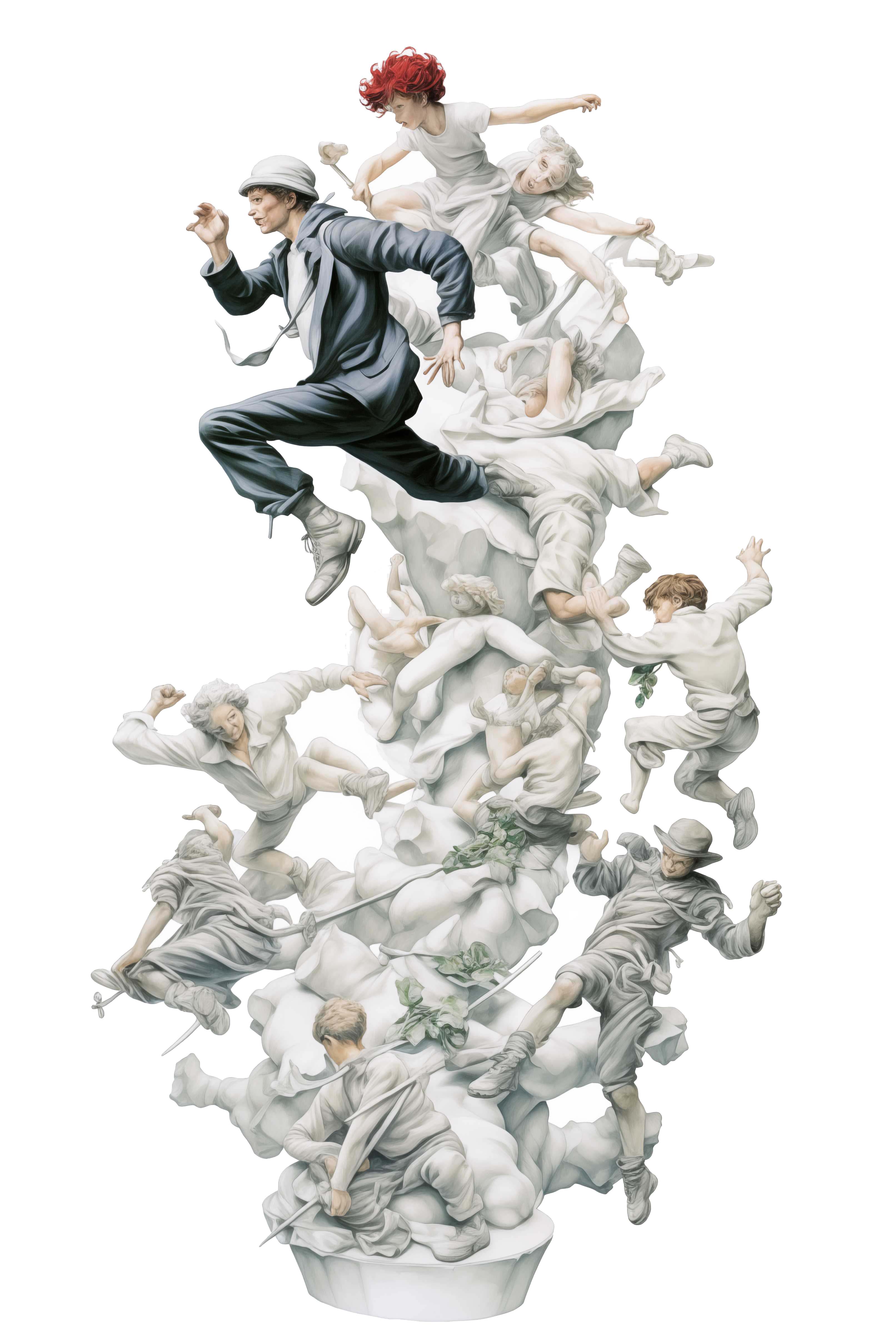 Kulje kanssani – kulje itsesi kanssa 18.12.2010–01.12.2023Tämä päivä meni kirjoittaessani vastausta vakuutusyhtiölleni. Se oli jo kolmas tai neljäs kerta samaan asiaan vastaten. Vanhasta viisastuneena käytin nyt tukena myös robotiikkaa ja annoin yhtiön kysymykset algoritmien hoidettaviksi. Sen parempaa tai hankalampaa shakkimestaria ei ole kuin juuri robotit. Siirrot tulevat välittömästi ja teit mitä tahansa lopputulos on varmasti sama. Tämä pätee myös nykyisin alan maailman kärkeen ehtineitä pelureitamme kuningastaan suojaten. Tieto siitä merkitsee myös vakuutusyhtiöille ja muille kiusaajillemme kilpailua itsensä kanssa molempien käyttäessä pelissä samaa konettakin. Raamattua lainaten: Voi sinua maa, jonka hallitsija on lapsi. – ”Vae tibi, terra, cuius rex puer est!” (Raamattu, Saarn. 10:16).Lopputulos kohdallasi on joka tapauksessa sama kuin lottoriviä täyttäessäsi. Tiedät tuloksen ja tilastollisen todennäköisyyden, mutta odotat ihmeitä. Ei sellainen ihme satu sinun kohdallesi. Vahinkoja toki sinulle sattuu, mutta niin sattuu muillekin, ja lopputulos on keskimäärin sama. Etkä saa kutsua myöskään itsenäisyyspäivän presidentinlinnan vastaanotollekaan. Jo syntymäsi hetkestä voidaan arvioida kohtuullisen tarkkaan elämäsi kaari ja sen vaiheet luottaen lähtöaineistoihin ja algoritmeihin. Terentiuksen tapaan muutakaan ei oikein voi, kun toivottaa hyvää vointia ja kehottaa taputtamaan. – ”Valete ac plaudite!”Millaisia me olemme sitten kirjoittajina? Emme ole kovin hääppöisiä. Hankimme elämämme aikana kielitaitoa ja keskimäärin saman verran suomalaisina sanavarastoa. Tilastot tietävät toki eroja, mutta sitä löytyy myös älykkyydessä ja sen jakaumassa. Sanojen kanssa pelaten ajattelemme, viestitämme ja näemme unemmekin. Naisilla sanavarasto tahtoo olla hiven miehiä parempi, mutta ei se näy juurikaan arjen askareissamme. Kieltä ammatikseen käyttävät hankkivat sanavaraston, joka voi olla keskimääräistä moninkertainen, mutta näkyykö se sitten marketin jonossa tai täyttäessämme lottokuponkia, kahvia juodessamme saman eväsannoksen samalla nauttien. Sikäli kun sitä voi nautinnoksi kuvata. Sen kuvaamiseen riittää vaatimaton sanavarasto. Joku selviää siitä rukouksella ja toinen rahalla. – ”Vel prece vel pretio.”Poliitikko, jonka sanavarasto on poikkeuksellisen suuri ja hän sitä käyttääkin, ei taatusti menesty äänestyskopissa. Hänen puheitaan ja kirjoituksiaan ei kukaan keskiverto tai vähän tyhmempi ymmärrä ja miten sellaista voisi äänestää? Jokainen populisti pulisija poliitikkona tietää, miten lähestyä omia äänestäjiään ja kuinka montaa iskulausetta kolmitavuisia sanoja siihen kaivataan. Ei niitä ole montaa ja sama pätee medioihimme. Rahaakaan ei nykyään kerry muille kuin rikkaille. – ”Dantur opes nullis nunc nisi divitibus.” Jokaisen meistä on uutisemme ymmärrettävä ja viihde on jo niin harvoihin sanoihin puettua, ettei sen ymmärtäminen edellytä enää muuta taitoa kuin seurata viihdyttäjän ilmeitä, pukeutumista ja ilveilyä. Sääliksi käy oman aikamme lapsia. Heitä on yhä vähemmän eikä kunnon kilpailua synny. Sähköisten laitteitten kanssa leikkiminen ei ole sama asia kuin oman lapsuuteni ajan seikkailu luonnossa ja kavereitten kanssa kisailu. Heitä oli sodan jäljiltä paljon ja kilpailu toista kuin tänään. Jo kuusivuotiaana oli kirjoitettava ensimmäinen tarina radioon ja saatava runoillaan aikaan liikuttuneita ilmeitä etupenkin sodan nähneissä karskeissa miehissäkin. Mummojen itkettäminen ei vielä riittänyt mitaleille. Jo lapsena ymmärsimme, meidät opetettiin ymmärtämään, kuinka tietä oli tehtävä paremmillemme. – ”Da locum melioribus.” (Terentius). Tämän päivän epistola on joulukuulta 2010, jolloin kirjoitin amerikkalaisten tavasta kisailla kirjoittamisen jalossa lajissamme. Ihan vain jatkona eilisen päivän kertomukselleni, jossa onnittelin tämän vuoden Finlandia voittajaa ja hänen runsasta sanavarastoaan. Se ohittaa mielestäni norjalaisen Nobelilla palkitun kirjailijan tavan käyttää sanojaan asiansa esittelyyn. Tosin oma kielemme on onomatopoeettinen, luonnon ääniä matkiva ja kiitos Agricolan nerouden sekä Lönnrotin ja kumppaneiden työn, siitä tuli lopulta koko kansamme yhteistä aarretta. Ilman tätä työtä kansakuntamme olisi jakautunut ainakin kahtia idän ja pohjoisen erkaantuessa etelästä ja etenkin lounaisen maan murteistamme. Tätä olisi voitu pohtia enemmänkin. Olkoonkin että harkitessa tilaisuus usein tuhoutuu. – ”Deliberando saepe perit occasio.” (Publius Syrus). Lauantaina 18. joulukuuta 2010 toimittaja Olli Siren valittiin kuukauden kirjailijaksi. Hän otti vastaan Jörn Donnerin avustamana maratonhaasteen, jossa romaani kirjoitetaan yhden kuukauden aikana. Täsmällisemmin 50 000 kirjoitettua sanaa marraskuun aikana on jo perinteinen NaNoWriMo  kirjoitushaaste. Se siis muistuttaa tuttuja massamaraton kilpailuja. Tuollainen kirja on noin parisataasivuinen hengen tuote ja vaatii siis 1667 sanaa päivässä 30 vuorokauden aikana. Lyhenne tulee sanoista National Novel Wrigting Month. Amerikkalaisten kujeiluja. Sananmukaisesti. – ”De verbo.”Itse olen kirjoittanut kuluneen vuoden aikana kuusi kirjaa ja niiden jokaisen sanamäärä on ylittänyt 150 000 sanaa. Siis kolme kertaa tuon Donnerin ja jenkkien asettaman haasteen. Lisäksi näissä kirjoissani on kuvitus ja runsas sellainen. Robotit saivat tehtäväkseen hakea maailman nimekkäimpien kuvataiteilijoittemme töistä kirjoihin sopivia ja sen sanoista löytyviä ja avautuvia maalauksia kuvataiteilijoineen. Taiteen tyylin tuli lisäksi noudattaa kirjoitetun sanan sisältöäkin. Sitä voi jo pitää nerokkuuden merkkinä, eikä meistä kukaan sellaiseen kykenisi. Tämän sanottu riittää viisaalle. – ”Dictum sapienti sat est.” (Plautus).Ei edes oivaltamaan tätä ihmettä, sen synnyn merkitystä, ja siitä minut tai poikani sekä tyttäreni yhteistyöstämme palkiten. Sen oivaltaminenkin vaatii myös poikkitieteistä ajattelua ja sellainen on aivan muuta kuin monitieteinen, saati tieteitten välinen. Siihen vaaditaan saman ihmisen hankkivan tohtorin pätevyyden useammasta tiedekunnasta, mieluiten sekä luonnontieteistä ja ihmistieteistä ja sen jälkeen puolenkymmentä professorin pätevyyttäkin. Professorin pätevyys taas edellyttää noin neljää väitöskirjan tasoista ja laajuista työtä. Viis pätevyyttä siten viisinkertaisen määrän. Siitä ottamaan haaste vastaan. Muistaen kuinka vaikea on kirjoittaa kirjoittamatta satiiria. – ”Difficile est longum subito deponere amorem.” (Catullus).Se kun sujuu algoritmeilta, roboteiltamme, mutkattomasti etenkin, kun näitä auttaa ikivanhoilla elämänviisauksilla ja etenkin latinan kielellä. Toki englantikin käy, mutta ei oikein oma kielemme. Sitä robotit eivät oikein hallitse ja muutenkin tarjolla oleva kieli ja kuvasto on kovin köyhää Suomen kamaralla pysytellen. Tämän myöntäminen on nyt julma välttämättömyys. – ”Dira necessitas.” (Horatius). Harrastelijan maraton. Sirenin ohella maratonhaasteen otti vastaan joulukuussa 2010 kaikkiaan 167 150 kirjoittamisesta humaltuvaa ympäri maailmaa ja maaliin pääsi 19 % tulevaa kirjallisuuden nobelistia tai oikeammin Kalle Päätalon ja Mika Waltarin työn jatkajaa. Molemmat kun tunnetaan ahkerina tekstin tuottajina, ja romaani syntyi hyvinkin vajaan kuukauden aikana, vasemmalla kädellä kirjoituskonetta ohjaillen ja Minervan siunatessa matkaa. Tosin kirjat olivat kovin vaatimattomia sanojen määrältään, sivuluvultaan. Eikä ollut niitä outoja kuvia ja maalauksia mukana. Ensimmäisen kerran Telluksen historiassa. Muistaen kuinka olemme kotona leijonia, kodin ulkopuolella kettuja. ”Domi leones, foras vulpes.” (Petronius). Oikeammin todelliset kirjoitustyöläiset kirjoittavat hyvinkin tuon vaaditun vajaa viisi liuskaa päivässä ja usein vielä moneen kertaan. Ei vain marraskuun aikana vaan joka ikinen kuukausi ja istumalla vain aamulla koneen ääreen, sekä pysyen siinä, muutaman tauon pitäen, yömyöhään. Parin tunnin aikana saa ihmeitä aikaan, mutta ammattilainen tekee kyllä täysiä työpäiviä. Kirjoittamiseen ei liity mitään salaperäistä. Vai liittyisikö sittenkin? Entä näihin kuviin ja taiteeseen sovittaen se tekstiin? Maailmalta täsmälleen oikeat kuvataiteilijat poimienkin? Kokeile tätä. Kokematon sota viehättää. – ”Dulce bellum inexpertis.” (Erasmus Rotterdamilainen). Tällaisia kirjoitustyöläisiä ovat vaikkapa useimmat toimittajat, kirjailijat, käsikirjoittajat, tutkijat, kielen kääntäjät ja käsittelijät miljoonien ammattikuntana ympäri maailmaa. Nykyisin sosiaaliset mediat, tai oikeammin sähköinen media, ovat lisänneet tuotetun tekstin määrää tuplasti takavuosista. Vai onko sittenkään? Onko käynyt peräti päinvastoin? Kielemme köyhtyy kaiken aikaa. Kolmen sanan lauseet eivät ole vielä virkkeitä ensikään ja sanomisen laatu on sekin kovin köyhää ja köykäistä. Sitäkin kun olisi mitattava samaan aikaan. Olen nähnyt Jari Tervolta virkkeen, jonka pituus on ollut useamman sivun mittainen. Ei siinä mitään järkeä tietenkään ollut. Oli riidellyt kustantajansa kanssa ja kosti sen lukijoilleen. Sopivilla hetkillä on suloista hullutella. – ”Dulce est despire in loco.” (Horatius).Sosiaalisen median sisällä sama teksti on tuotettava moneen kertaan sekä reaaliaikaisena, blogaten, nettiin siirtäen ja vastaten uteliaille, väittelyhaluisille riidankylväjille tai ihan oikeasti tietoa hakeville, tutkimusta ja tiedettä hyväksi käyttäville aikamme valistuneille aikuisille. Ei onnistu sellainen muilta kuin aikanaan ehkä Jussi Halla aholta. Tänään hän piti loistavan puheen Ukrainassa. Vaalit parin kuukauden kuluttua ovat vielä täysin auki. Presidenttimme valitsematta. Jos pelkkä älykkyys ja kielitaito riittäisi, Halla aho olisi korkealla. Humanistin kielitaito on omaa luokkaansa sekin. Samoin nuorten, alle 50 vuotiaitten ja miesten suosio. Nyt olisi jotenkin suostuteltava vielä ikääntyvät ja etenkin naiset. Ylivoimainen tehtävä. ”Dosis letalis.” Tappava annos. Media ja tiedotus vaativat toisenlaisen tavan lähestyä lukijaa kuin tiede tai fiktio. Mediassa ja kirjallisuudessa on hyvin erilaisia kohderyhmiä, joita varten teksti on tuotettava aina uudelleen ja erot ovat suuria. Tyylin vaihdos muistuttaa liki kymmenottelua. Tähän sopii Tylypahkan motto: ”Älä koskaan kutita nukkuvaa lohikäärmettä. – ”Draco dormiens nunquam titillandus.” Kirjoittajaksi oppii kirjoittamalla. Takavuosina lehteen kirjoittava tutkija, kolumnisti, tieteen popularisoija tai yliöiden avustaja, freelancer maineen toimittajana saanut kirjoittaja, saattoi saman päivän aikana tehdä kymmenkunta juttua sekä lähetellä niitä postissa ja faksissa päätoimittajien luettavaksi ja lehden täytteeksi. Niistä maksettiin, jos muistettiin, sen jälkeen, kun ne oli julkaistu. Hankin näin opiskeluaikoinani sievoisen lisän perheeni toimeentuloon. Käytin pehmeän veden taktiikkaa. Pehmeä vesi kovertaa kovaakin kiveä. – ”Dura tamen molli saxa cavantur aqua.” Eihän se tänään toimisi ensinkään.Tuohon aikaan samat kirjoittajat kirjoittivat nimimerkillä myös pääosan parhaista lehtien mielipidekirjoituksista ja Mika Waltarin tapaan myös miesten  ja naistenlehtien rasvaiset tai pikkuilkeät sekä murrosikäisten tyttöjen romanttiset kertomukset. Niiden kirjoittaminen hävetti, mutta opiskelurahat olivat minunkin jostakin hankittava. Tämä tapa sopi minulle ja kuusi maakuntalehteä, yksi valtakunnallinen. Tuohon aikaan piti syödä elääkseen, eikä elää syödäkseen. – ”Edere oportet ut vivas, non vivere ut edas.” (Cicero). Regina ja Jallu olivat hyvin erityyppisiä julkaisuja, siinä missä Hymylehti tai Suomen Kuvalehti. Maakuntalehdet päivälehtinä poikkesivat nekin toisistaan ja samat kirjoittajat tekivät kansan mielipiteestä lopulta hyvin samankaltaisen, eikä pieneen maahan koskaan mahtunut näin kuin yksi ajatus kerrallaan. Jos se oli kovin uusi ja poikkeava, sitä ei kannattanut esittää ensimmäisenä. Ensimmäisenä asian esittänyt teilattiin joukolla. Jo silloin osattiin tehdä norsu kärpäsestä. – ”Elephantem ex musca facis. (Lukianos). Innovaatio on eri asia kuin innovaation diffuusio, leviäminen ensimmäisen vaiheen omaksujilta hitaimpaan vitkastelijaan. Innovaattorit kuitenkin ratkaisevat lopulta, miten tätä maata ja maailmaa rakennetaan. Olkoonkin, että myöhemmin voi syntyä massailmiöitä ja jopa julmia sotiamme. Ukraina ja Venäjä käyvät nyt sotaa, jota olisi ollut vaikea ymmärtää vuonna 2011 vuosia jatkuvaksi. Palestiinan sodat ovat taas jotenkin ymmärrettävissäkin. Onko ihminen todellakin järjen luoma olento? – ”Ens rationis.”Nimetön vaikuttajien joukko. Kuulun itse tuohon kirjoittajien omituiseen sukuun. Oman aikamme salattuun ritarikuntaan, joka käytti ja käyttää edelleen aseenaan sanaa ja viestintää, sen viimeisimpiä välineitä samalla tutkien ja ottaen myös kuvataiteen ja algoritmit avuksi. Ilman innovaatiota ja sen diffuusiota ei kannata tehdä tiedettä ja pyrkiä helpottamaan ihmisten elämää. Nyt sen hoitoon vaadittaisiin poikkeuksellisen suuria ja merkittäviä mediailmiöitämme yhdistäen nerojen taide toisten nerojen älykkäisiin havaintoihin sanoilla leikkien. Tähän algoritmit ja robotiikka, tekoäly, olivat oikeaan hetkeen syntynyt lahja jumaliltamme. Elämän eliksiiri – ”Elixir votae.”Kun kaikki siirtyi lopulta sosiaaliseen mediaan, virtuaaliseen todellisuuteen, paradigma muuttui ja se tuli tuntea myös maataloudessa ja maaseudulla, ei vain luonnonvaroja käyttävässä taloudessa ja sen sosiaalisissa rakenteissa. Uusi asia oli geenien kaltainen meemi, sosiaalinen, kulttuurinen, organisatorinen, aatteellinen ja joskus symbolinen levitettävä. Mutta nyt oli jo kokonaan toisin ja paljon enemmän. Oli aika oivaltaa, kuinka typeryydelle on ominaista huomata toisten viat ja unohtaa omansa. – ”Est proprium stultitiae aliorum vitia cernere, oblivisci suorum.” (Cicero). Tässä työssä 1500 sanaa päivässä on alkulämmittelyä ja vielä eläkeikää lähestyvänä kuusikymppisenä noin viisisivuisia blogi  kirjoituksia tulee vuosittain noin 200–300 kappaletta alkusoittona kirjoille, joita tänä vuonna 2010 tuli kaksi noin 500 sivuista. Analysoiden samalla sosiaalisen median menoa ja kehitystä sekä yhteiskunnan muutosta niin yrittäjän, tutkijan, hallinnon, politiikan tekijän kuin ihka tavallisen kansalaisen näkökulmasta. Vuosikymmenen kuluttua tuon luvun on oltava tuplaten tai mieluiten kolminkertainen. Seuratkaa mitä tapahtuu. Joskus kuitenkin huonostikin suunniteltu onnistuu ja viisas harkinta erehtyy. – ”Et male consultis pretium est, prudentia fallit.” (Manilius). Kirjana artikkelini voi ostaa nyt myös kuvitettuna. Verkkokirjakaupat esittelevät niiden kansilehden. Kustantaja ei avaa kirjoja Googlen kautta. Google ei omista kaikkea. Se mainostaakin vain omia tuotteitaan ja asiakkaitaan. Sellainen on turmiollista ja sitä on medioissamme kavahdettava. Google käyttää väärin omaa asemaansa markkinoilla. Miljardöörit eivät sijoita nyt rahojaan likimainkaan oikein. Se johtaa niiden uudelleenjakoon. Se sota on vielä näkemättä. Raamattua lainaten seitsemäs enkeli soittaa torvea. – ”Et septimus angelus tuba cecinit. (Raamattu, Ilm. 11:15). Alussa ei ole sanaakaan. Sosiaalinen media on synnyttänyt lukuisia uusia ammattinimikkeitä ja kouluttajia, konsultteja, yrittäjiä ja täydentänyt sellaista osaa kirjoittajan työssä, jossa printtimedia alkoi kangerrella, kustantajat kohdella arvokkainta työntekijäänsä kuin halpaa orjakansaa, jättää laskunsa maksamatta. Kun kapitalisti alkoi käyttää kirjoittajia pelkkänä ilmaisena aputyövoimana hankkiessaan sijoittajalle tuottoa, verkkolehdelle ilmoituksia, mainoksia, se lopulta poltti sillat takanaan ja se vei komeaan konkurssin. Jos lännestä tuli johtaja, tuliko valo idästä? – ”Ex occidente dux.” – ”Ex oriente lux.” Hybridiyhteiskunta alkoi kouristella, kuten kirjoitin jo vuonna 2011, mutta ethän sinä sitä kirjaa ikinä avannut. Seuraat vuonna 2023 kuinka Suomi sulkee rajansa ja kertoo syyksi hybridin. Presidenttimme sen sijaan sai luettavakseen kirjani ja maahan tuli alan laitoskin EU:n tukemana. Ja nyt olisi valittava uusi presidenttikin. Onko hän lukutaitoinen? Ymmärtääkö lukemansa ja lukeko oikeita kirjoja? Eteneekö hän tilanteen mukaan vai sitoumuksen perusteella? – ”Ex tempore” – ”Ex voto.” Alussa ei ole sanaakaan. Jonkun on kerrottava, miten juttu syntyy ja miksi se on syytä lukea. Jokainen juttu ja uutinen on jonkun tehtävä. Tieteen, uskonnon, vihan ja rakkauden, kaiken ymmärryksemme taustalla on aina sanat. Ranskassa näitä sanoja on alettu pelätä. Kirjani kustannetaan Saksassa. Luostarilaitos pitää yllä kaupungissa elämää vuosituhannet. Sitä juhlitaan heinäkuun 10. päivä. Minä synnyin samana päivänä. Etelä Afrikka on minulle tuttu ja sen vaakunassa todetaan, kuinka yhtenäisyydestä voimaa. – ”Ex unitate vires.” The Guardian mukaan koululaiset ovat Galliassa jääneet pelon valtaan, eivät uskalla viitata tunnilla. Sama tauti on levinnyt myös yliopistoihin. Kukan ei uskalla puhua, aloittaa väittelyä professorin kanssa, esittää mielipiteitään. Kokeet ovat traumaattisia, surkeiden ranskalaisten nuorten ja lasten kulttuuria kuvaa kokonaan pois revitty itsetunto. Kirjoitukset The Guardian lehdessä ovat kuin takavuosien suomalaisten kolumnistien tekemiä omasta maastaan. Mikä vaivaa Ranskaa? Olympialaiset ovat tulossa ja lännestä johtajako? – ”Ex occidente dux.”Samaan aikaan suomalaiset hakevat oman maansa brändiä ja kaatavat koulu uudistuksen opetusministeri Virkkusen uuden oppiaineen järkyttäminä. Draama oppiaineena on omituinen suomalaiseen symbolijärjestelmään ja se olisi tullut muuttaa. Draama vaatiikin poliitikoilta ja OAJ:n luutuneilta aivoilta draaman tajua. Lapsemme ovat viimeistään vuonna 2023 hunnigolla. Lopputulos ratkaisee. Se tekee teot hyviksi. – ”Exitus acta probat.” (Ovidus). Keskustan motiiviksi kaataa uudistus kerrotaan, jälleen kerran, vaalien läheisyyttä ja kustannuspaineita koulujen suunnalta. Tuohon eivät pitkän linjan kirjoittajat kuitenkaan usko tuntien suomalaista politiikkaa ja sen logiikkaa. Kun uusi asia, meemi, esitetään byrokratiassa, sen esittäjä ei ole koskaan sellainen taho, joka ei koostu ritarikunnan kasvottomista jäsenistä. Tätä menoa maakunnat hylkäävät keskustan puolueena. Eikä vihreidenkään kasvu ole jatkossa sen ihmeellisempää. Vuonna 2023 meillä istuu porvarihallitus ja panemme rajat kiinni Venäjälle. Vasemmisto tukee tätä ja olemme Naton jäseniä. Uskokaa kokenutta! – ”Experto credite!” (Vergilius). Paluu 1970 luvulle. Keskustan tapa vieroksua taito  ja taideaineita on kuin paluuta siihen 1960  ja 1970 luvun Suomeen, josta takavuosien oululainen vaikuttaja Tytti Isohookana Asunmaa varoittaa puoluettaan. Hän luettelee, kuinka puolue on kenttätyössä rapautunut, ei ole kiinnostunut aidosti arjen elämästä osallistumalla kenttätyöhön, on menettänyt otteensa aatteestaan ja arvoistaan ja antaa tilaa puoluehajaannukselle kuten Veikko Vennamolle tuolloin. Vennamon esiintymistä seurattiin televisiosta kuin parasta viihdettä ikään. Nyt vain paikan otti Vennamon oppipoika Timo Soini. Tunnen hänet jo lapsuudesta. Millainen lintu, sellainen laulu. – ”Qualis avis, talis cantus.”Soinia seuraa ahneus valtaan ja Vennamon hänelle antamat neuvot: ”Aivan oikein Timo mutta päinvastoin.” Olin itse kuulemassa noita oppeja 1960 luvun puolella ja 1970 luvun alussa. Vennamo oli menossa tapaamaan isoisiäni veljeä Ilmari Luostarista Enso Gutzeitin johdossa. Nuo ajat olivat vahvojen miesten aikoja. Sota oli hävitty ja edessä suurten ikäluokkien kouluttaminen maistereiksi ja tohtoreiksi, yliopisto oli hajasijoitettava sekin. Oma paikkani oli korkeakouluneuvostossa. Parikymppisen miehen. Hallituksen työrukkasessa yliopistojen ja korkeakoulujen suuntaan. Tarvittiin ammattikorkeakoulutkin. Tiede ja taide olivat hetken sivussa. Millaisena taiteilijana tuhodunkaan! – ”Qualis artifex pereo!” (Nero, Suentonius). Tytti Isohookana Asunmaa valmistui maisteriksi Oulusta humanistisesta tiedekunnasta samana vuonna 1971. Se oli sama vuosi, jolloin myös itse aloitin opiskeluni luonnontieteisessä Oulussa, silloin filosofisessa tiedekunnassa, ja hän jatkoi Turussa samaan aikaan vuonna 1976, jolloin itsekin aloitin siellä sekä tutkijana että yhteiskunta  ja valtiotieteissä, kulkien kahden yliopiston väliä. Tytti asui lisäksi kotitilallaan ja samassa Haukiputaan kunnassa, olimme naapureita. Noina vuosina oululaiset valitsivat useita väitelleitä eduskuntaan, ja Tytin ura eteni Ahon hallituksen opetusministeriksi. Hyvä niin. Keskusta oli vielä voimissaan. Toisin on vuonna 2023. Ympyrän neliöiminen ei sitten onnistunutkaan. – ”Quadratura circuli.” Kokoomuksen värikäs karjalainen takavuosien puhenaisemme ja presidenttiehdokas Riitta Uosukainen kuvasi kollegaansa kirjassaan kalkkarokäärmeeksi. Käärmeet ovat notkeita, nopeita, aistit ovat pitkälle kehittyneitä, valppaita ja iskut ikäviä. Käärmeeseen liitetään eri kulttuureissa niin pyhää kuin pahaakin, enkä käy arvailemaan mitä kirjoittaja on hakenut symbolivertauksellaan. Karjalassa, Savossa, Pohjanmaalla ja Hämeessä symboleja käytetään eri merkityksissä ja naiset eri tavalla painottaen kuin miehet. Millainen lintu, sellainen laulu. Millainen isäntä, sellainen orja. – ”Qualis avis, talis cantus.” – ”Qualis erus talis et servus. (Petronius). Uosukainen kertoi käyttävänsä tänään kirjoissaan latinakielisiä viisauksia. Hyvä että on oppinut, keneltä mahtaa oppineen? Omat kirjani ovat ilmaiseksi luettavissa korisivultani www.clusterart.org. Cluster art avaa Googlaten yli 350 miljoonaa seuraajaakin. Tämä kirjoitus siirtyy sekin kotisivulleni ja sosiaalisen median sivustoille alkaen Face Book sivuistani. Toki perussuomalaiset saavat hekin lukea tämän heti oman sivuston avattuaankin. Ei tämä salattua tietoa ole ensinkään. Ei kenellekään. Kirjat ovat vain Saksassa julkaisten vähän kalliimpia ja keräilyaarteita. Jörn Donner ymmärtäisi. Samoin Suomen ilmavoimat mottoineen. ”Qualitas potentia nostra.” – ”Laatu meidän voimamme.”Miehille sanat ja puhe on tapa käyttää valtaa, ei niinkään kertoa luennoimatta olevansa osa sosiaalista verkostoa ja tiedottavansa. Matala ja möreä ääni on lisäksi korkeaa ja piipittävää ääntä pelottavampi, siinä missä suuret leuat ja luisu otsa. Opiskelu on viisaampi aloittaa biologialla ja luonnontieteillä sekä jatkaa vasta tästä kohti ihmistieteitä ja humanismia. Matka on pitkä, mutta niin ovat sanatkin vaikeita ja avautuvat eri tavalla eri kulttuureissa. Silicon Valley Kaliforniassa on erilainen ympäristö kuin Hämeenlinna lukijoita seuraten. Joka kirjoittaa, lukee kahdesti. – ”Qui scribit, bis legit.” Vaikeat taideaineet. Kun taideaineisiin hakeutuu myös korkeakouluissa suuri joukko nuoria, sijoittuminen myöhemmin arkielämän työhön on vaikeaa. Pelkkä lahjat ja luovuus eivät riitä, ei yliopistojen tapa myydä itseään uusien brändien ja mielikuvien kautta nuoria harhauttaen. Muutama menestyvä hahmo ja huomiotalous antavat vaikutelman gloriasta, jossa tuhannet koulutettavat kirjallisuuteen ja kuvataiteisiin vuosittain ovat lahjakkaille nuorille riski uravalintana. Silti riskejäkin on uskallettava ottaa ja hakea rohkeita aineyhdistelmiäkin. Algoritmit rakastavat sellaisia valintojamme. Robotikka rakastaa pahettakin. – ”Qui ipsum vitium ament.” (Seneca).Lääkäriksi ja hoitajaksi meillä sen sijaan tarvitaan väkeä enemmän kuin vaikkapa maatalouteen ja metsätalouteen. Myöhemmin voi opiskella myös sellaista, jossa tarvitaan taideaineita. Yhteiskunnassamme pelaa sääntö, jossa ensin hankitaan oppi ja vasta sitten oikut. Oleellista on kuitenkin elinikäinen opiskelu ja uuden oppiminen ja joskus on myös teeskenneltävä. Joka ei osaa teeskennellä, ei osa hallita. – ”Qui nescit dissimulare, sescit regnara.” (Ludvig XIV). Vain suuret ikäluokat saattoivat oikutella sodan aikana syntyneinä ja ilman isää eläneinä, tehdä vallankumoustaan ja tuoda se nyt eläkkeelle jäätyään Isohookana Asumaan tapaan 2010 luvun Suomeen. Sillä tavalla myydään lehteä, jota lukevat 1940 luvulla syntyneet hanakasti ja nyökyttelevät sitä lukiessaan. Tänään vallankumouksen kasvot ovat muuttuneet ja nuorilta odotetaan muutakin kuin vallankumouslaulujamme. Niinpä, jolla on korvat kuulla, kuulkoon. – ”Qui habet aures audiendi, audiad.” (Raamattu, Matt. 11:15). Tätä kohtaa Raamatusta olen lainannut usein. Me emme todellakaan elä nyt uudelleen vuosikymmentä 1970. Se on vain historiaa opiskelleen ja siitä väitelleen humanistin kokemaa harhaa, jossa historia mukamas toistaa itseään. Elämme kokonaan uuden paradigman aikaa, jossa ei ole muuta yhteistä 50 vuotta sitten tapahtuneeseen kuin ruotsalaisten käyttämä kruunu ja venäläisten rupla. Se on heidän valintansa siinä missä kuningas, joka ei haluaisi olla monarkki. Paradigmaiset muutokset tulivat ja menivät, nyt on elettävä tässä uudessa ympäristössämme. Olemme Naton jäseniä ja rajat suljettuna Venäjälle. ”Qui fert malis auxilium, post tempus dolet.” (Phaedrus). Joka auttaa pahoja, saa kärsiä myöhemmin.Huomiotalouden mielikuvamarkkinat. Kun itse väittelin ensimmäisen kerran, samana vuonna väitteli myös Isohookana Asunmaa, ja silloin meitä oli runsas sata koko maassa, joista puolet lääkäreitä. Tänään tuo määrä on yli parituhatta ja väitöskirjatkin alkavat olla googlaten ja Wikipediasta koottuja, muualta lainattuja fantasiatuotteita, jossa kentälle ei ole ehditty mennä ihmisten pariin ihmistutkijana tai luontoon ympäristö  ja biotieteitä opiskelevana. Syy ei ole nuorisossa vaan niissä vanhemmissa, jotka heidät aikanaan kasvattivat. Tai jättivät kasvattamatta, heitteille. Erot ovat nyt liian suuria. Mitä teetkin, toimi viisaasti ja ota huomioon lopputulos. – ”Quidquid agis, prudenter agas et respice finem.”Kun maantieteilijä ei käy tekoaltaiden tutkijana allasalueella, ei tutustu alueelta tehtyihin tutkimuksiin, jäljitä evakkoja tutkiessaan, syntyy vain kohuotsikkoja. Huomiotaloudessa syntyy hurjia otsikkoja helposti aikamme median tuntien. Maantieteilijän tulisi toimia kuten Antoine de Saint Equperyn hellyttävässä aikuisten sadussa Pikku Prinssistä, jossa maantieteilijä varmisti, omalla asteroidillaan eläen, ettei tutkimusmatkailija, maantieteilijän apulainen, ollut alkoholismiin taipuvainen ja hän kirjasi tutkimusmatkailijan näytteen vain, jos mukana oli luotettava dokumentti, jo jonkun tekemä väitöskirja kiertäen talo talolta evakot ja mieluummin vielä moneen kertaan. Silloin saattoi käyttää parempaa paperia ja mustekynää, muuten vain heikompaa paperilaatua ja lyijykynää. Se että tämän hellyttävän sadun kirjoittaja valitsi itselleen myöhemmin maailman lyhyimmän ammatin, ensimmäisen maailmansodan taistelulentäjän, oli tarinan opetus. Hän ehti olla tuossa ammatissa vain muutaman tunnin ennen syöksymistään mereen. Levätköön rauhassa – ”Quiescat in pace.”Onneksi tätä puutetta korjaillaan ja kandidaatit joutuvat ennen maisteritutkintoaan tekemään tiedeyliopistoissakin työrupeaman oikeassa elämässä, eikä vain virtuaalimaailmaan tutustuen, tutkimuskohteeseen yliopiston kampusalueen kapeassa sosiaalisessa kentässä. Pääosa yliopistojenkin viestijöistä on nykyisin markkinoinnista koulutuksensa yrityselämässä hankkineita ihmisiä. Kirjoittaessa ei riitä pelkkä fantasia, luovuus ja fiktiot, vaan myös dokumentit, lähteet ja kriittisyys. Tutkimusta ja tiedettä eivät tee viestinnän ammattilaiset, mainostoimistot, viikkolehtien toimittajat. Vai tekevätkö sittenkin rinnan sosiaalisen median höpisijöitten kanssa? Mikä tahansa latinaksi sanottukin vaikuttaa syvälliseltä. – ”Quidquid latine dictum sit, altum videtur.” JSN:n uudet ohjeet. Kun kirjoittajia alkaa olla joka lähtöön, 1667 sanaa yhdistyvät lauseiksi liian helposti, ja kaikki eivät ole monessa tiedekunnassa väitöskirjaansa ja osaamistaan varmistaneita ja miekkojaan kantavia ritareja, syntyy huoli journalismin ja tutkimuksen, tieteen teon ja sen julkaisemisen laadusta. Tämä huoli on vain kasvanut tultaessa 2020 luvulle. On syntynyt kysymys, kuka vahtii itse vahteja? – Quis custodiet ipsos custodes? (Juvenalis).Niinpä JSN (Julkisen sanan neuvosto) laati kokonaan uudet ohjeet, jossa journalistinen prosessi tehdään myös suurelle yleisölle avoimemmaksi. Tätä epäilemättä Suomessa kiirehti tuppilautasekoilu vuosi sitten ja globaalisti nolot vuodot Wikileaksin tuotteena. Jatkossa tällainen avoin tiedon tuotanto ohi perinteisten lähteitten lisääntyy ja tuppivallankumoukset tulevat tutuksi mediayhteiskunnan virhetoimintoina. Kiire, huomiotalous, kritiikittömyys ja moraalivaje ovat aikamme ilmiöitä. Nämä ilmiöt ovat vain syventyneet ja muuttuneet myös sodiksi. Elämme lähellä sotataloutta. Vain raja on välillä, nyt onneksi suljettunakin. Mitä tämä kirjoitus (puhe) tarkoittaa? – ”Quid sibi vult haec oratio? Lukijan on tiedettävä, miten jutut on tehty, mistä aineistot 1667 sanaan ovat peräisin ja voidaanko niihin luottaa enää lainkaan. Miten kielteiseen julkisuuteen johtavat nimettömät lähteet ja niiden luotettavuus on varmistettu ja kuinka pystymme jatkossa välttämään lautaskohujen synnyttämät kriisit tulevaisuudessa. Toimittajan on korjattava virheensä heti ja verkostojulkaisun kautta, neuvoo JSN toimittajaa. Totuudenmukaisuuteen ei vain pyritä, vaan se on myös ehdoton velvollisuus, julistaa oululainen Kalevan entinen päätoimittaja Risto Uimonen, Pekka Hyvärisen työn jatkaja. Molemmat joko kouluaikojeni tuttuja tai työpaikallani heihin tutustuen. Suomalaiset tuntevat toisensa ja eliitti on todella kapea. Levätköön rauhassa – ”Quiescat in pace.”Uutisoinnin hienotunteisuus ja journalismin uskottavuus edellyttävät myös toimittajilta hienotunteisuutta juttuja hankittaessa. Tämä korostui Jokelan ja Kauhajoen koulusurmien yhteydessä ja liittyy toimittajakunnan etiikkaan. Se on korkea silloin, kun tuotetaan 1667 sanaa päivässä väkeä irtisanottaessa, sitä varttuneinta ja hiljaiseen ritarikuntaan kuuluvaa. Vuoden 2023 kirjallisuuspalkinnot Norjassa ja Suomessa kertovat missä nyt mennään ja mikä maa. Norjalainen kertoo jättävänsä palkinnon hakematta. Mikä mahtaa olla totuutta ja säädyllisyyttä? – ”Quid verum atque decens.” (Horatius). Kriisi yhdistää unioninkin. Kun syntyy kriisi, se sitoo yleensä kriisiin osallisia yhteen. Näin kävi sotien aikana kansakunnallemme ja näin näyttää käyvän myös euron kanssa kamppaileville euromaille. Menoja jäädytetään ja Suomi seurailee Saksan valitsemaa linjaa. Vuonna 2023 linja on tuntematon. Säästää pitäisi mutta missä? Kuhun kohtalot kutsuvat? – ”Quo fata vocant?”Vielä hetki sitten Ruotsin kruunuja sai eurolla liki kaksitoista, nyt enää alle yhdeksän. Sijoittajat ovat Ruotsin taloudesta mielissään, mutta varmaan myös suomalainen Ruotsin kanssa kilpaileva vientiteollisuutemme. Kolmen euron verran devalvoitunut valuutta on melkoinen etu kilpailussa. Vuonna 2023 näitä vertailuja ei kehtaa edes tehdä. Mikä sopii Juppiterille, ei sovi härälle. – ”Quod licet lovi, non licet bovi.” Sen sijaan luottoluokituksen heikkeneminen kriisivaltioissa johtaa varmaan mielenosoituksiin ja näemme Euroopan, joka jakautuu yhä selvemmin sekin kolmen kerroksen väkeen, kuten oma maamme on jo tehnyt useamman vuoden ajan. Olemme saavuttaneet köyhyydessä 1970 luvun tason, väittävät mediat ja jälleen tutkimukseen nojautuen. Toki tällöin puhutaan suhteellisesta köyhyydestä. 1970 luvun varallisuutta ei toki pidä verrata oman aikamme varallisuuteen. Vuonna 1970 ei heitetty roskiin ruokaa liki koko maataloustulomme verran joka vuosi. Vuonna 2023 olemme edenneet tasolle, jossa ruokalasku on eläkeläiselle tiukka paikka hoidettavaksi. Antakoot Jumalat sen päättyä hyvin. – ”Quod Deus bene vertant.”Sen saat mitä pakenet. Kun maassamme tarvitaan hallintoon liittyviä uudistuksia, kuntia on yhdistettävä ja rakenteita muutettava, sisäministeriksi valitaan keskustalainen kunnanjohtaja. Kun työläisiä odottavat ikävät markkinatalouden ehdot ja maata uhkaa velkasaneeraus, duunarin on aika kiristää vyötään, silloin valtaan on saatava vasemmisto. Kun talonpojan ja maaseudun asema heikkenee, tulopohja laskee yli 10 % vuodessa ja koko maataloustulo on enää vain roskiin heitetyn ruuan arvo, vallassa on oltava keskustalainen hallitus ministereineen. Tänään keskustan kannatus jäi muitten jalkoihin, ja suomalaiset hakevat presidentiksi henkilön, joka turvaa rajamme. Tällaisiin aikoihin on Natomaassa jouduttu. Jumala muuttaa ensin hulluiksi ne, joiden hän haluaa tuhoutuvan – ”Quos deus perdere vult, dementat prius.”Kun vihreistä arvoista on tingittävä, tehtävä ikäviä ympäristöpäätöksiä ja investoitava tulevaisuudessa useampaan ydinvoimalaan, silloin hallituksessa päättävät vihreät. Tämä omituinen laki, sen saat mitä pakenet, on toki tiedetty aina, mutta mitä tapahtuu silloin, kun hallitukseen tulevat perussuomalaiset, sitä kysymystä kukaan ei ole vielä esittänyt maassa, jossa suuri osa vanhuksista ja lapsiperheistä, nuorista työikäistä on ajautunut köyhyyteen ja työttömyys johtanut syrjäytymiseen. Tänään me sen jo tiedämme ja samalla puolue on pessyt kasvonsakin. Elämme eri Suomessa kuin vielä vuonna 2010. Hybridiyhteiskunnan kouristelusta menetettyyn vuosikymmeneen lukusine hallituksineen ja nyt aikaan, jossa rajat ovat kiinni itään ja Venäjälle. Mikä on yläpuolellamme, se ei ole meille. – ”Quod supra nos, nihil ad nos.” (Minucius Felix). Olisiko mahdollista, että elämme kohta 1970 luvun sijasta 1960 luvun aikoja, jossa lupauksilla ei ollut niin suurta merkitystä ja vain nopealiikkeinen raha osoittaa, miten suuret ikäluokat selviytyvät järjestämässään viimeisessä vallankumouksessa. Voisiko ikääntymiseen liittyvää ja viimeistä jäljellä olevaa kuolemasyntiä, ahneutta, hieman hellittää ja luopua lastemme hyväksi. Nyt me tiedämme mitä tapahtui ja olemme osa Natoa ja samalla yksimielisiä sulkiessamme rajan Venäjälle. Kaiken päivää turvapaikka askelteni allaVaimennut juhlat lihan irtoillessaPäästäessä luvatta ja pelotta ilmaaJuostu on järjen ja hölynpölyn kujanjuoksuEivätkä madot sitä muuksi luule  Samuel Beckett Adventin aikaan kielikylvyssä The Relativism Of Science - Henri Matisse (AI Tulkinta)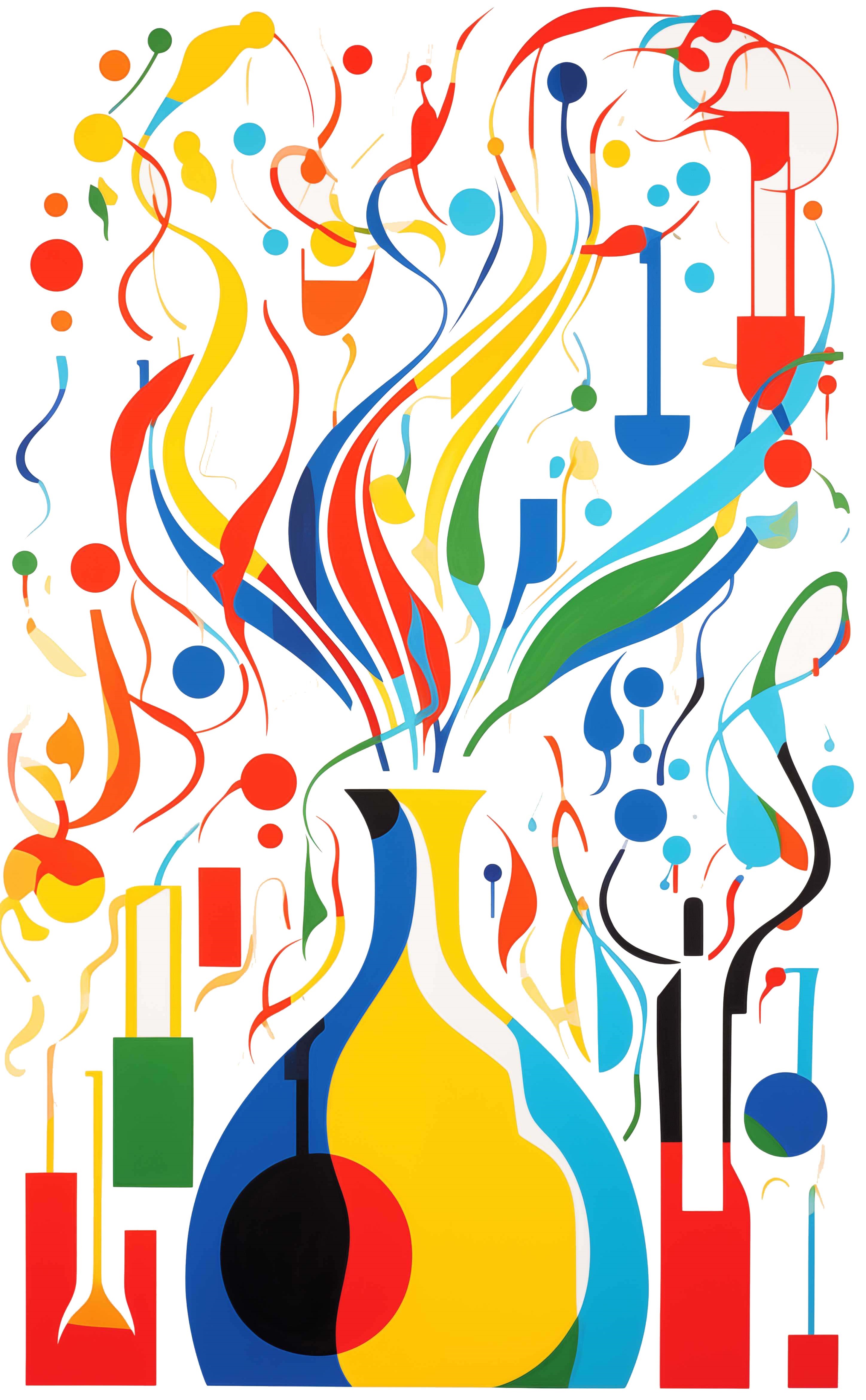 Fac ut vivas – Hanki elämä 03.12.2023Helsingin Sanomat on tänään (03.12.2923) tulvillaan kunniamerkkien ja suurristien saajia, ritarimerkkejä ansainneita, komentajamerkkejä kahmineita kansalaisia. Olen itsekin jonkun merkin saanut jatkona lapsena hankkimilleni lusikoille joko urheillen tai osallistuen henkisiin kilpailuihin. Muinaisessa Neuvostoliitossa tapasin työn sankareita, joilla oli rintamus täynnä näitä merkkejä kantaen kumaraisin selin tiilejä rakennusmaalla, jossa nuoremmat seurasivat tämän työn sankarin uurastusta aamusta iltaan ja myöhemmin purkivat vanhuksen kokoaman ja toisen vanhuksen laasteineen liimaaman seinän. Näin huolehdittiin siellä rakentamisesta – ”Faciendum curavit.” Se oli surullinen näytelmä vain muutamaa hetkeä ennen Neuvostoliiton hajoamista muinaista silkkitietä kulkien oppilaitteni kanssa, seuraten elämää Bakusta Jerevaniin ja Tbilisiin tai päinvastoin. Venäläinen nuori miliisi huolehti niistä riidoista, joita kadulla tapasi, ja kertoi olevansa ikävissään ja suljettuna vuosiksi komennuksella Siperian kodistaan. Pahoittelin nuoren miehen pitkää ikävää ja joutumista syljettäväksi syntipukiksi näiden kansakuntien välille rauhaa rakentaen. Eivät tulleet keskenään toimeen ja vihanpidolla oli pitkä historia. Kaikki kunnia merkkien saajille. Yksi neuvo lisäksi. ”Fac ut vivas.” – Hanki elämä. Facebook valvoo tai rahastaa, kirjoittaa Juha Pekka Raeste kolumnistina Helsingin Sanomissa (02.12.2023). Ilmaiseksi kerrotussa palvelussa (FB) tuote olet sinä itse, kirjoittaa taloustoimittaja ja muistuttaa minua tiilen kantajasta työmaalla muinaisen Neuvostoliiton raunioilla. Kymmenen vuoden aikana Facebookin keräämä liikevaihto käyttäjää kohden on Pohjois Amerikassa yhdeksänkertaistunut ja Euroopassa kuusinkertaistunut. Eivätkä ole minulle jakaneet edes tuota tiilenkantajan mitalia rintaani. Olen sentään kirjoittanut päivittäin yli 3000 artikkelia ja todella sisältörikkaita ja lukijalleen hyödyllisiä. Tässä niistä yksi esimerkki. Joskus pelkkä suuttumus saa aikaan säkeitä. – ”Facit indignatio versu.” (Juvenalis). Kirjoiksi muutettuja ja omakustanteisena Saksassa. Kotisivulta voit lukea ilmaiseksi ja nyt mukana majailee myös robotiikka ja tekoäly sekä algoritmit. Kuvat ovat nekin moitteettomia, menneen maailman nerojen töistä muokattuja ja siirretty latinan kautta tuon ajan nerojen kieleenkin. Olen tästä jopa maksanutkin. Tietäen toki mistä on kyse ja hyväksynyt Facebookin ja Instagramin ehdot. Joko hyväksyt tai maksat ja hyväksyt. Siinä on samaa neroutta kuin vakuutuksissa, jotka ovat osa samaa rahastusta. Kuulun siihen sukupolveen, joka teki välttämättömyydestä hyveen. – ”Facis de necessitate virtutem. ” – (Seneca). Kun markkinat on vallattu voit nostaa hintojakin. Suoratoistopalvelussa Netflix on lisäksi rajoittanut tunnusten jakamista kodin ulkopuolelle. Taistelua käydään nyt valvontakapitalismin ja muun yhteiskunnan välillä digitaalisen ajan herruudesta. Harvardin yliopiston professori Shoshana Zuboff ennusti tämän jo viisi vuotta sitten ja minä Hybridiyhteiskunnan kouristelun paljon aikaisemmin. Tämä taistelu vallasta ja voitosta on nyt veretön, mutta ikävä kyllä yhtä väkivaltainen kuin muutkin globaalin maailman näkemät ja kokemat. Jos pidät tätä vihollisesi tekona, on sallittua ottaa oppia viholliselta. – ”Fast est ab hoste doceri.” (Ovidus). Monet sodat on voitettu juuri näillä keinoin. Aiemmin kirjoittamani datajättien käymä taistelu rinnan valtion omistamien rahastojen välillä tekoälyn herruudesta on omiaan kiihdyttämään tätä kehitystä, lopettaa Raeste kirjoituksensa, jossa ilmiö tuodaan kenen tahansa ”mökin mummun” ymmärrettäväksi, kuten toimittajia on aina neuvottukin. Näitä mummoja profiloidaan käyttäytymiseen, digitaalisesti jäljitettävien liikkeiden, himojen ja halujen mukaan herkeämättä reaaliaikaisesti seuraten. Ja tästä käydään kauppaa. Onko siinä jotain uutta? Muistuttaa taiteiden tiedekuntaa. – ”Facultas artium.”Oleellista onkin se, oletko valmis tähän, ja onko siitä ehkä myös hyötyä sekä apua kohdallasi. Sama keskustelu käytiin aikanaan sähkön käytöstä ja radiosta, televisiosta ja moni kieltäytyi vaikkapa laestadiolaisena ottamasta tällaisen pirun piironkeja koteihinsa. Toisaalta pukeutumisessa olemme valiokansa verrattuna muukalaisiin täällä vieraillen, kirjoittaa viereisessä artikkelissaan Lauri Malkavaara. Pukeutuminen sujuu oppimisen ja erehdyksen kautta juuri näihin oloihin, eikä siitä voi ketään moittia, päinvastoin. Monelle juuri nälkä on opettajana ja äitinä. – ”Famen ego fuisse suspicor matrem mihi.” (Plautus).Me voimme nähdä revolutionaarisen tai evolutionaarisen kehityksen, uusiin innovaatioihin syntyvät uudet, niin ikään innovatiiviset ilmiöt, joko myönteisinä tai kielteisinä. Se että pukeudumme mahdollisimman optimaalisesti verrattuna maahamme muuttaneisiin, on etu, jossa elämme myös jatkossa uuden ”sähkön” valaistessa ja helpottaessa elämäämme suomalaiseen mittoihin rakennetussa kulttuurissamme. Usein mukana on pelkkä kohtalokas sattuma. – ”Fatalis casus.”Kyse onkin samaisen lehden pääkirjoituksen mukaisesta ilmiöstä, koskien vaikkapa Etyjiä ja sen mahdollisia hautajaisia. Kyse on yksinkertainen. Kuinka paljon Suomella on halua Etyjin kehittämiseen? Sama koskee myös vaikkapa ilmastotavoitteitamme ja kulttuuriamme ylipäätään. Olemme demokraattinen valtio ja poikkeuksellisen hyvin koulutettu, sekä valmis ottamaan vastuun kansalaistensa hyvinvoinnista nyt ja jatkossakin. Juuri siksi Venäjän rajat ovat juuri nyt kiinni. Juuri siksi meillä järjestetään parin kuukauden kuluttua presidentinvaalit. Pulinat pois ja vaaleihin. Jos huonosti käy, nälkä on paras mauste. – ”Fames optimum condimentum.” (Sokrates, Cicareo). Mutual Burden - Johannes Vermeer (AI Tulkinta)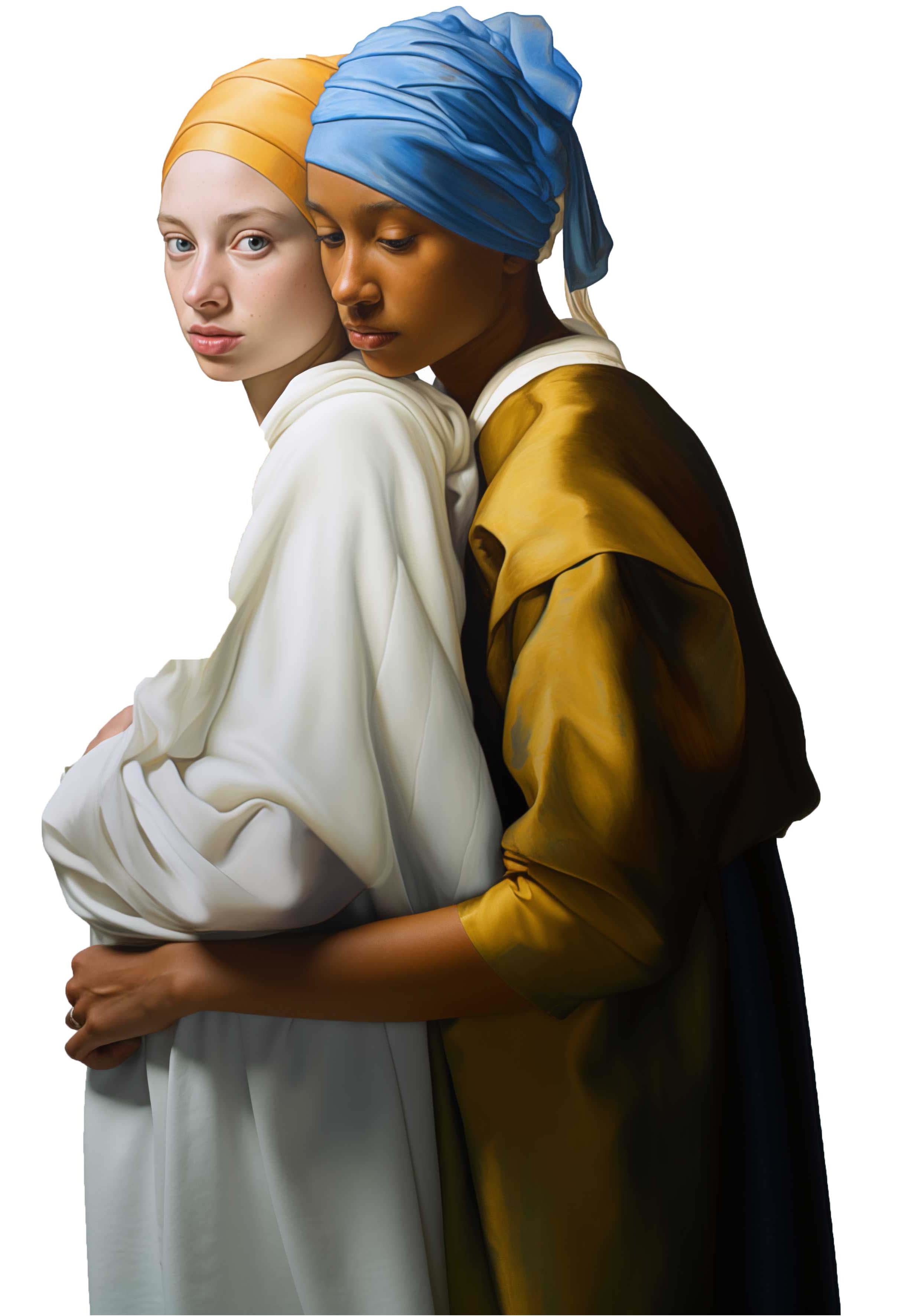 The Happiest Country In The World - Hendrick Avercamp (AI Tulkinta)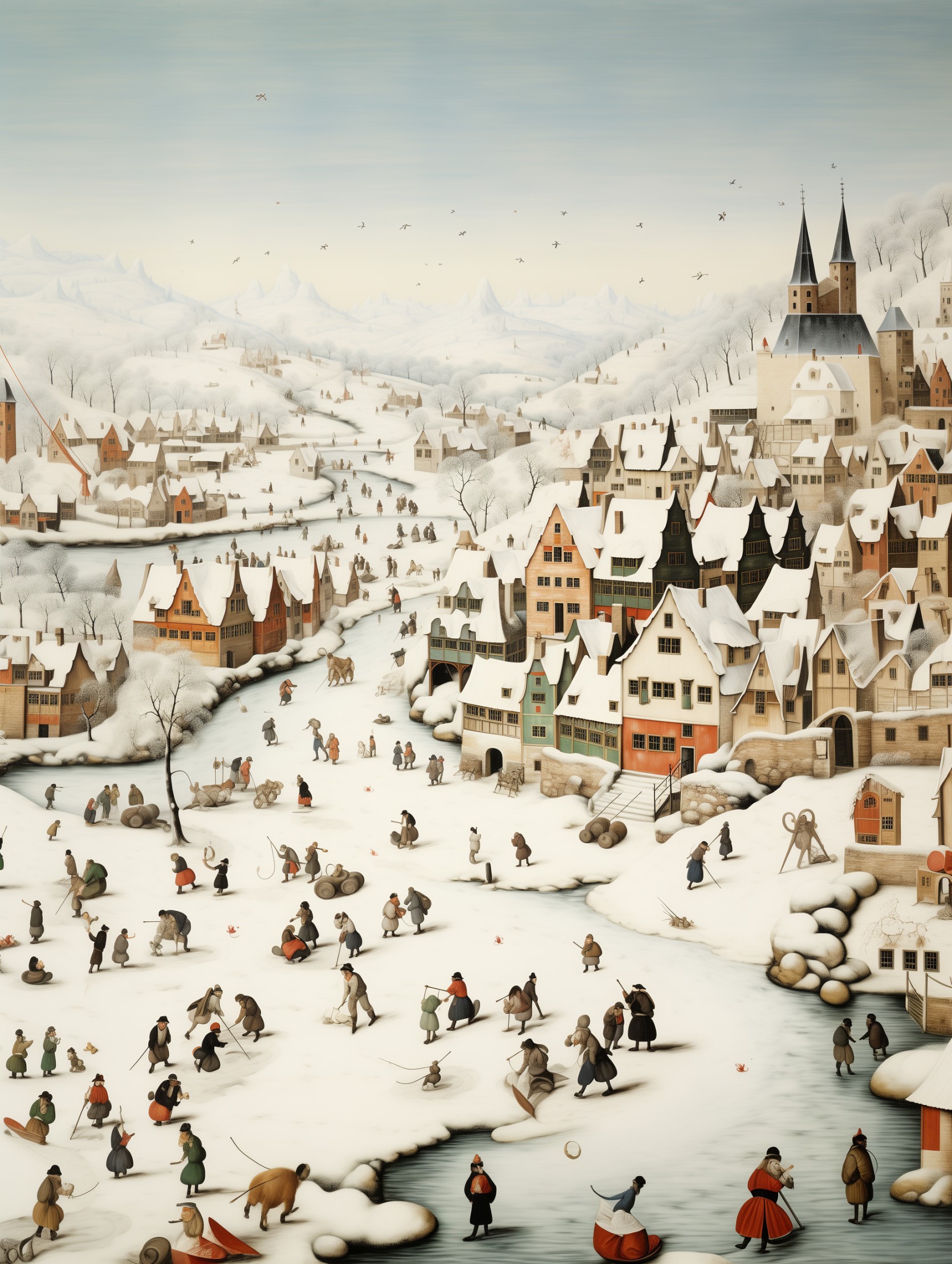 Kielen kanssa adventtiin – rakkauden monet kasvot 29.11.2008 – 27.11.2022 – 03.12.2023Kielitaistelun makua. Kotimaisten kielten tutkimuskeskusta (Kotus) ollaan ajamassa alas siinä missä muitakin valtion tutkimuslaitoksia. Se on omituista, kun samaan aikaan meiltä on kadonneet niin pankit, perusteollisuus ja kauppa, oma raha ja nyt siis oma identiteettimme, oma kielemme. Se on oma ”omituisuutemme” josta taistelimme alkaen Michael Agricolasta ja edeten suomalaisuusliikkeeseen ja Elias Lönnrotiin, suomalaiseen kirjallisuuteen ja sivistykseen. Nyt on noustava kansakunnan kapinaan. Meillä on sivistyskansan maine ja tämä maine kauan eläköön. – ”Fama semper vivat.”Tämä on kirjoitettu adventtina vuonna 2008. Muistan hyvin tuon hetken ja ”Adventus Dominin” sekä aiemmin vierailuni luostarilaitoksen yhteyteen liittyvässä, sukuni nimeä kantavassa tapahtumassa. Siinä muisteltiin luostarilaitoksen veronmaksajia, lampuoiteja. Samalla myös onnettomuutta Kallavedellä juhannuspäivänä 1850. Se muutti monen suunnitelmia. Veronsa luostarilaitokselle maksaneen purjekunnan veneen hukkuminen on jäänyt jotenkin unholaan? Suurin onnettomuutemme sisävesillä. Vain huhuilla vaikuttaisi olevan siivet. – ”Fama volat.” (Vergilius). Samaan aikaan nuoret miehet olivat sodassa Krimillä. Elämä on sitä mitä meille sattuu ja tapahtuu silloin, kun teemme muita suunnitelmia. Eilistä et kiinni saa, huomista et pääse pakoon. Se opetti minulle punnitsematta jokaista askelta tielläni; visionääri on ihminen, joka löytää perille katsoen riittävän kauas eteensä. Joskus mukana on kohtalokas sattuma. – ”Fatalis casus.” Huhu, jolla on siivet. – ”Famat volat.” (Vergilius.”) Olen vapaa aikanani kääntänyt Shakespearen alkuperäistekstejä ja selaillut kirjojen sanastoja sivumäärältään tuhatmäärin vanhaa kieltä. Nytkin ne ovat avoinna pöydällä ja osa levitettynä työhuoneen lattialle. Näillä teksteillä on maine, joka kauan eläköön. – ”Fama semper vivat.” Mieleeni tulee Lenita Airiston moitteet suomalaisille miehille apinaenglannin käytöstä. Lukeekohan tämä Lenita kirjansa alkukielellä ja hakien alkuperäistekstit? Ampuuko hän vain vanhalta muistilta ja pysyäkseen kansakunnan muistissa? Vai valitseeko hän vain vääriä sanoja. – ”Falsa verba.”Puhekieli katoamassa. Jos suomalainen mies tai nainen ei ole erityisen ilmaisuvalmis omalla äidinkielellään, omassa isänmaassaan, kuinka hän voisi olla sitä jollakin vieraalle kielellä ja kielialueella, käyttämättä apinaenglantia? Olisiko viisaampaa pitää vain suu soukemmalla. – ”Favete linguis.” (Horatius). Kyse ei ole vain kielestä ja sen katoamisesta vaan puhetekniikan osaamisen katoamisesta. Mitä hyötyä on mielenkiintoisesta sisällöstä ja suuresta vaivannäöstä esitelmänä, jopa teatterinäytännön tuottamisesta, jos koko esitystekniikka on täyttä mössöä, jossa yksittäiset vokaalit ja konsonantit sulavat toisiinsa. Edes salin puoliväliin ei saa mitään selvää lausekokonaisuuksista oli kieli mikä tahansa. Keskusteluyhteyskin näyttäisi syntyvän vain eturivin kuulijoihin. Siellä istuu uskollinen Akhates. – ”Fidus Achates.” (Vergilius). Syntyy täysin ulkopuolinen vaikutelma. Vaikka elämä ja aktiviteetit ovat sama asia, joku tolkku on sillä, miten nuo hetket käytät mahdollisimman tehokkaasti. Ja jos vielä itsekin nautit noista hetkistä, et varmasti ole epäonnistunut. Ainakin eläen suomalaiseen tapaan. – ”Finnico more.”Esitys ei synny itsestään oli kieli mikä tahansa. Sen eteen on nähtävä vaivaa. Demostenes ymmärsi selkeän puhumisen merkityksen ja harjoitteli kiviä suussa puhuen meren rannalla, kilpaa myrskyn kanssa luentoaan toistellen. Lapsena kilpailimme runonlausunnassa ja kilvoittelu voitosta vaati jo maakuntasarjan voittaakseen ohjattua harjoittelua. Mihin nämä harjoitukset ovat kadonneet? Siis kestäsyys, käytännöllisyys ja kauneus.   ”Firmitas, utilitas, venustas.”Tapahtuminen, kommunikointi salissa, on hoidettava sielullisella tasolla, ilmaisun on oltava oikea myös pienen pienien eleiden ja äänenpainojen osalta. Kieli yksin ei riitä, tarvitaan myös oikea puhetekniikka ja sen opettaminen jo varhain kouluissamme. On voitettava luontainen ujoutemme ja uskallettava esiintyä kunnioittaen kuulijoita ja hakien siihen oikea koulutus, tehden sen eteen töitä siinä missä oopperalaulajamme tai kapellimestarimme sen jo osaavat. Elämä kun antaa meille takaisin sen, minkä me annamme toisille, monikertaisena. – ”Ja liekki on hyvin lähellä savua.” – ” Flamma fumo est proxima.”Strukturalismi kunniaan. Strukturalismin isä filosofi ja antropologi Levi Strauss täytti juuri sata vuotta. Claude Levi Strauss on epäilemättä yksi Ranskan Akatemian kuolemattomia hahmoja. Ennen filosofian ja sosiologian opintojaan hänen rakkautensa aiheita olivat geologia, antropologia, mutta myös psykoanalyysi ja marxilaisuus. Ihan vain luotettavuuden vuoksi mainiten. – ”Fidei causa.” (Sallustius). Ne opettivat hänelle, kuinka todellisuus koostuu kerrostumista, joista päällimmäiseen ei kannattanut koskaan luottaa. Se ei ollut todellisin. Elämä on banaani, johon apinat eivät ylety. Hyvin suomalaiseen tapaan se sanoen. – ”Finnico more.”Olen kulkenut Brasiliassa samoja seutuja, joissa Levi Strauss tutustui yksittäisten alkuasukkaiden ja heimojen maailmaan. Hänelle alkoivat hahmottua tuolloin tärkeiksi malinowskilaiset ihmishengen ajattelun oleellisimmat välineet, käsin tehdyt struktuurit. Juuri niillä hän ruokki tulta. – ”Flammam alere.” Myöhemmin pakolaisena ja emigranttina hän joutui tutustumaan lingvisti Roman Jakobsonin työhön ja de Saussuren strukturaalikielitieteeseen. Vuonna 1962 syntyi hänen silloinen päätyönsä ”Villi ajattelu” (La pensee sauvage) ja se oli suunnattu Jean Paul Sartren eksistentialistisen filosofian kritiikiksi. Se tuo mieleen Seychellien saarten vaakunatekstin: ”Finis coronat opus.” – Loppu kaunistaa työn. Oliko Lenita strukturalisti 1960 luvulla? Mitä Suomessa tapahtui tuolloin vuonna 1962? Eikö se ollut aikaa, jolloin samainen Lenita Airisto koulutti suomalasia miehiä käyttämään oikeita sukkia ja Hannu Taanila esiintyi hänen parinaan televisiossa. Mukana oli myös Vesa Matti Loiri, silloin vielä kaatuillen portaikoissa. Heitä vaivasi raivoisa puheripuli. – ”Furor loquendi.”Onko tästä ajasta edetty nyt apinaenglantiin? Onko tämän pohtimiseen syytä käyttää aikaa? Kuvaako tämä aika juuri länsimaista tiedettä ja sen kulttuurin tilaa, jossa kesy ajattelu on kesytetty tuottamaan voittoa? Mitä muuta nykyinen sosiaalinen media ja tekoäly edustavat? – ”Fures foras, frugi intro!” – Rosvot ulos, kunnolliset sisään!Onko pragmatismi ja amerikkalainen utilitarismi liikemiesmentaliteettina ainut ohjaava sofistikoitu tapa esiintyä ja odottaa globaalia ekokatastrofia? Kuuluuko siihen myös nietzscheläinen orjamoraali ja Heideggerin hankala eksistentialismi? Ovatko ne muuttuneet ”hälläväliä” nihilismiksi? Hurskas petos on petos sekin. – ”Fraus pia” (Ovidus). Hetki sitten kirjoitin nihilismistä ja sen yhteydestä omaan aikaamme. Jos astun nyt samaan jokeen, uudet vedet siinä jo virtaavat. Joku ymmärtää heti, toinen ei koskaan. Sama teksti tai luento avautuu eri tavalla eri aikaan sitä lukien tai kuunnellen. Lue se uudelleen ja huomaat mitä tarkoitan. Rosvot ulos, kunnolliset sisään. – ”Fures foras, frugi intro!”Joka puolella on kireyttä ja eksistentiaalista ahdistusta, jatkuva periytynyt epäily ja halua nukkua enemmän ja nauraa hekottaa vanhoille tylsille tv sarjoille, tuijottaa tylsistyneenä kaljatuoppiin, jolloin puhuminenkin alkaa ahdistaa ahdistuksen vapaata virtaa. Sopeudu tai häviä, nyt ja aina, siinä luonnon kategorinen imperatiivi H.G. Wellsin tokaisemana. Kansat valtaa teutoninen vimma – ”Furor Teutonicus.” (Lucanus). Onko peruskulttuuri infantiilia? Meillä on omituinen tapa yhdistää alkukulttuurit omaamme ja kuvitella niiden liittyvän omaan infantiiliin lapsuuteemme ja yhdistellä näitä toisiinsa. Strukturalismi oli antihumanistinen oppi siirtäessään narsismiltaan häiriintyneen ihmisen pois keskiöstä ulkopuolelle periferiaan. Syntyi laajempi ympäristö – mutta samalla myös ihmisnäkemys, jossa kaikki maailman kulttuuriset variaatiot olivat yhtä arvokkaita. Taustalla kuitenkin ajatus: Rosvot ulos, kunnolliset sisään – ”Fures foras, frugi intro!”Itse käytin kirjassani ”Arctic Babylon” Väli Amerikan ja Brasilian intiaanien jaguaarimyyttiä ja aiemmin maalauksissa ja veistoksissa Australian aboriginaalien taidetta. Se syntyi jo ennen kuin oma kielemme oli vanginnut meitä ja tätä Claude Levi Strauss ei ollut ajatellut. Vielä vähemmän algoritmeja ja tekoälyä. Sosiaalisen median raivoisaa puheripulia. – ”Furor loquendi.”Hän ei ollut vieraillut Australiassa ja tutustunut sen syvempään geneettiseen kieleen ja genetiikan yhtymäkohtia ”infantiilina” pitämäänsä pieneen lapseen. Nyt tämä sama lapsi on herännyt klusteritaiteen käyttäjäksi (cluster art). Hänen vanhempansa, isä ja äiti, ei voi tätä edes hahmottaa. Geneettinen peruskielemme kun peittyy ”infantiilin” symbolikielemme alle. Nyt se kamppailee osana tekoälyn tuottamaa tulosta. Lucanusta lainaten meidät on valtaamassa teutoninen vimma. – ”Furor Teutonicus.” Kun kielestä puuttuvat algoritmien välineet, alamme sekoilla monikulttuurisessa maailmassamme. Se näkyy kiintoisalla tavalla etenkin reaaliaikaisessa blogosfäärissä ja blogikeskustelussa. Näin joulun alla ja adventtina hyväksi esimerkiksi käy käsite rakkaudesta. Se on nyt jo tulevaisuuttamme aavistava. – ”Futuri prudens.” Se on aihe, jota olen julistanut nuorempana väsyksiin saakka. Se on voima, jossa ihminen on kesyttänyt itsestään, petoeläimestä, jotain paljon merkittävämpää. Tai niin hän ainakin olettaa, kunnes kohtaa sodan Ukrainassa. Rajat kiinni Venäjälle. Tämän taudin henki (Genius mordi) ei ole enää herkkä runoilijoiden laji. (Genus irritabile vatum). (Horatius). Rakkauden symbolipuuroa mantelilla. Pelkästään Suomea tulkiten syntyy jo sellainen käsitteiden semanttinen puuro, jossa mahdollisuus ymmärtää ”rakkauden” symbolirakenteet muuttuvat vähänkin murrealueita vaihtaen. Itä Suomessa ja etenkin Savossa suorasanaisuutta vältellään ja tulkinta ei vain siirry kuulijalle, vaan sitä tarkoituksella vältellään ja puhutaan väärän koivun kautta. Se muistuttaa liki kreikkaa – sitä ei voi lukea. – ”Graecum est, non potest legi.”Idän ja lännen välissä taiteillut heimo on joutunut vihamielisessä elinympäristössään tarkkailijaksi. Syntyy oivallus savolaisesta jatkuvasta ”läsnäolosta” ja tarkkailusta, jossa faktat on hyvä pitää ikään kuin ”vetosolmussa”. Sellainen kieli on ikään kuin herkkä runoilijoiden laji. – ”Genus irritabile vatum.” (Horatius).Näin uuden tilanteen syntyessä tällä diplomatian kielellä on kyetty nopeasti purkamaan ja muotoilemaan jo kerran kerrottu uudella tavalla. Vanhempi murteen aksentti sekoittaa tämän vielä vaikeammin tulkittavaksi. Vuoropuhelussa käytetään erilaisista ilmiöistä pelkkää aksenttia, ei vain sanojen valintaa ja järjestystä. Jopa kirjoillakin on silloin oma kohtalonsa. – ”Habent sua fata libelli.”On helpompaa tuntea ihminen yleensä kuin yksi ihminen erikseen puhumattakaan kansakunnista ja stereotypioistamme. Tätä savolainen käyttää taitavasti puhuessaan yleisestä, tarkoittaen yksityistä, tai päinvastoin. He kertovat kuinka jumalatkin asuivat metsissä (Habitarunt di quoque sylvas) ja vaate ei tee vielä munkkia (Habitus non facit monachum.). Hämeessä ja Pohjanmaalla tällaista jatkuvaa silmät vilkkuvaa majakan valoa ei näe eikä tapahtumiin reagoida niin nopeasti kuin idässä. Toki taustalla voisi olla myös geneettisesti kovin erilaisiksi havaitut heimot sekä fyysisen ympäristön saaristoluonne Järvi Suomessa. Suomi kun on maailman saarisin valtio. Hannibal ei voinut olla joka portilla. – ”Hannibal ad (ante) portas! (Cicero, Livius). Verkostojen rakentaminen on ollut välttämätöntä, ei niinkään jokaisen tuhannen saaren linnoittaminen ja puolustaminen, kuten Varsinais Suomessa ja Hämeessä on nähtävissä harvan vesistön jokivarsilla. Näin kieli on ikään kuin elinympäristön tuote ja tukee sitä. Se on ollut myös ainut tapa säilyä hengissä, mutta myös menestyä ja vaurastua. Jos he kertoivat: ”Meillä on paavi” (Habemus papam) savolaiset vastasivat: ”Pitäköön itsellään” (Habeat sibi). Juamalat taas asuivat metsissä – ”Habitarunt di quoque sylvas.” (Vergilius). Jumalan rakkaudesta eroottiseen rakkauteen. Kun Suomesta siirrytään kauemmas ongelmat vain kasvavat. Suomalainen käyttää koko ajan samaa ”rakkautta” käsitteenä niin ylimaallisena Jumalan rakkautena, äidin rakkautena ja eroottisena rakkautena, kuin kuvatessaan ystävyyttä, kaverisuhteita ja jopa vihaansa ”mustana rakkautena” tai sellaisia tunteita, jotka eivät ole rakkautta lainkaan, vaan pikemminkin uhrimieltä tai yleviä toimia tieteen ja taiteen, ties minkä sosiaalisen tai kulttuurisen prosessin tukemiseksi. Mark Twainia lainaten, jos ihminen olisi itse luonut tällaisen ihmisen, hän häpeäisi tekelettään. Mutta kirjailija olikin kieliopin kerettiläinen: ”Haerecticus in Grammatica.” (Erasmus Rotterdamilainen). Niinpä kun suomalainen puhuu rakkaudesta, hän ei voi olla varma mitä elämyksellistä tai kokemuksellista puhuja tarkoittaa, onko hän tullut juuri kirkosta vai ehkä hän on menossa tapaamaan rakastettuaan. ”Hic ego cum veni, futui, deide redei domi.” – Kun tulin tänne, nain, sitten mänin takas kotona. Äidin suhdetta lapsiin ja muita vielä abstraktimpia tunteita tai ystävyyttä suomalainen kuvaa niin ikään samalla niukalla kielellään, ja näin sama käsite saa kantaakseen kohtuuttoman painolastin, kokee inflaation tai jätetään pois käytöstä liian ”suurena” asiana toteutuakseen. Oltiin joko tässä ja nyt (Hic et nunc) tai tässä ja kaikkialla (Hic et ubique).Miten sama ylimaallinen rakkaus, jonka uskovainen kokee kirkollisen maailman jumalallisena lähteenä ja puhtautena, uhrina ja pelastuksena, voi toisaalta toimia maallisena liki syntinä ja eroottisina väristyksinä, intohimona. Miten voi ilmaista kahta vastakkaista asiaa samalla käsitejärjestelmällä hämmentymättä. Ristiriita on kohtuuton ja kasvaa kun se tulisi liittää myös ystävyyteen tai kaveruuteen. Saati tekoälyn ja algoritmien kieleen. Aisopos kertoisi kuinka tässä on Rhodos, hyppää tässä: ”Hic Rhodos, hic salta!Symboleja käyttävä ihminen on ongelmainen juuri puutteellisen sanastonsa seurauksena, ellei omista tietokonetta ja osaa käyttää algoritmejakin. Ei Einstein rakennellut omia teorioitaan kymmenjärjestelmän tai helmitaulun avulla, kieltämme käyttäen tai kuvataiteilla huijaten. Käy läpi hänen teoriansa ja löydät sieltä vain yhden numeron. Se on aivan lopussa. Se osoittaa miten valon nopeus on kerrottava itsellään ja sen osoittaa numerolla 2. His verbis – Näillä sanoilla. Symboleiden väärinkäsityksiä ja niiden köyhyyttä. Tämä sama ongelma, tosin vähäisempänä, löytyy monessa muussakin kielemme puutteessa. Puhumme yhdestä ´”politiikasta” kun EU kumppanimme puhuvat monesta (politics, policy) vaihtaen joustavasti käsitteitä, joita meillä ei ole. Regionaalinen vaihtuu sekin yhtenään spatiaaliseen. Suomalaisen kartta on GIS käytölle tehty ja kolmiomittauksen tuote ikiajoilta. Samoin alueista puhuessamme meillä on vain yksi kartalle piirrettävä ”alue”, kun kieleltään rikkaammat puhuvat regionalismista, spatiaalisista ja mentaaleista alueista jne. Mistä me tiedämme edes omassa maassamme mistä kuntalaiset puhuvat, kun vastustavat tai kannattavat vaikkapa kuntaliitoksia? Tämän minä olisi halunnut jääneen sanomatta. – ”Hoc indictum volo.” Kielemme on onomatopoeettinen, luonto matkiva ja suvuton.Ehkä vastustavat koska tarkoittavat synnynpitäjää, juuriaan ja mentaalista sidostaan kirkonmäkeen ja kotiseutuun. Jos olisi oikea sana (mentaalinen alue, spatiaalinen) ja sillä lapsuudessa hankittu emotionaalinen tunnesisältö, tämä virhe jäisi syntymättä. Siihen kun kuntaliitokselle ei kosketa. Historia on elämän opettaja, ei maantiede. – ”Historia magistra vitae.” (Cicero). Kartoilla kun muutetaan vain regionaalista aluetta ja sen hallintorajoja kuntalaisten hyväksi, ei kiusaksi. Hautausmaakin ja seurakunta säilyy koskematta, tunnesanat ja kokemukset eivät järky ja äyrin hintaankaan ei kosketa. Tuulet ja myrskyt, sateet ja lumen tulo, muuttolinnut eivät havaitse kuntien rajojen muuttuneen.Mahdoton käsite jopa wikipedialle. Wikipediassa rakkautta oli pyritty käsittelemään, mutta jätetty kesken suomalaisittain mahdottomana. Yhden tutkijan luokitus sieltä löytyy, mutta jo seuraavassa vaiheessa kirjoittajien sormi oli mennyt suuhun ja sekoilu alkaa kohdassa, jossa olisi tullut kuvata jostakin syystä homojen ja lesbojen rakkautta. Syvemmälle suohon ei olisi voinut mennä, ellei olisi suomalainen. Muilla kielialueilla wikipedia ei sekoile tällä kohden kuten Suomessa. Suomi on rajoineen ikivanhaa alusmaata ja samalla puskurivaltiokin idän ja lännen rajalla, Jäämerelle mentäessä. Koko tämä laji – ”Hoc genus omne.” (Horatius).Ihmiset ovat täällä sitä miksi ympäristö ja kulttuuri, geenit tai me itse olemme itsemme tehneet. Sitä kutsutaan eksistentialismiksi. Ainakin Jean Paul Sartren kuvaamana. Ihmiset ovat sitä miksi he itsensä tekevät. Jopa väestöliitto pysyy paremmin asiassa ja kuvaa parisuhteen kohdalla rakkautta neljällä tavalla. Ensin siihen liitetään intiimiys, kykymme tuottaa läheisyyttä ja jakaa yhteisiä kokemuksia ja elämyksiä. Toisena mainitaan intohimo, jossa väestöliitto kokee olevan fyysistä erotiikkaa ja seksuaalisuutta. Kolmantena rakkauteen näyttäisi Suomessa liittyvän sitoutuminen, omien tunteiden oivaltaminen ja sidos toiseen ihmiseen myötä  ja vastamäessä. Vasta neljäntenä oivalluksena on mukana inhimillinen kasvu ja sen ruokkiminen parisuhteen ja sen rakkauden kautta. Väestöliiton ihmiskuvaus parisuhteessa on pragmaattinen ja suomalaiseen tapaan myös riittävän kliininen tapahtuma. ”Hodie mihi, eras tidi” – Tänään minulle, huomenna sinulle. Kaupallinen ilmiö – ihmissuhde  ja erotiikkamarkkinat. Osan näistä kuvasi myös Platon aikanaan ja samat jaot löytyvät myös rakkautta psykologisoineiden tutkijoiden luokituksissa. Pääosa internetin tuottamasta aineistosta on kuitenkin runoihin, mietelauseisiin ja aforismeihin puettua. Runoilijoitten rakkaus on sitten joko tunteitten tuhkarokko tai sota, joka on helppo aloittaa mutta vaikea lopettaa, se siis voi eskaloitua sotiemme tapaan asia kuvaten. On muistettava, kuinka ihminen on edelleenkin järjestä osallinen olento. ”Homo animal rationis est particeps.” (Cicero). Tekoälystä huolimatta. Suurin osa medioissa esiteltävää on kuitenkin puhtaasti ihmissuhde  ja erotiikan markkinoihin sekä seksibisnekseen liittyvää roinaa. Näin eroottinen ja seksuaalinen osa näyttäisi ohittavan kaikki muut rakkauden ilmenemismuodot ja siitä tulee puhtaasti kaupallinen ilmiö eikä sen syvempi pohdinta Suomessa ole edes mahdollista. Se ei kuulu kulttuuriimme. Olemme suvuttoman kielen käyttäjiä. ”Homo faber” – Työkaluihminen. Vaadittaisin kokonaan toinen filosofinen viitekehys ja kielellinen, myös emotionaalisen kielen sisältävä rikkaampi symbolirakennelma, jotta voisimme kilpailla tässä muiden kielialueiden ja kulttuurien kanssa tasapäisesti.Parhaat itse kokemani aforismit ovat lopuksi seuraavat:Onni ja rakkaus ei tule etsien vaan eläen. Työskentele kuin eläisit ikuisesti, rakasta kuin kuolisit huomenna. Tapa on rakkauden vaarallisin vihollinen. Älä valitse sitä, jonka kanssa pystyt elämään, valitse se, jota ilman et voi elää. Rakkaus ei ole tuijottamista toista silmiin vaan katsomista samaan suuntaan. Rakkaus on ainoa, joka kasvaa kun sitä tuhlaa.Kirjat, joita ei pidä sivuuttaa: Arctic Babylon I II III Matti LuostarinenProduct information (I)The water flooding from the Arctic Ocean had to be removed for the three floors of people to live in. Noah is threatening a strike and the flood damage in the sky is getting worse. Da Vinci and other techies in the sky support Noah’s demands. As interpreted by the gods, a genetically enhanced person was not included in the agreement by which people were climbing towards the paradise occupied by the holy nations, the fourth step of the Hindus. The devil had occupied the minds of the peoples, and it was controlled by an earthly mafia built by transgenic people, a Prussian red fascist union. Scientists searching for their Nazi roots, descendants of conquerors, men who repair human heritage meet the black pope of the Jesuits and the altruistic deity of man who whispers the song of whales, European science and creativity with its lies, the hard core of a global empire and true artists… The world founded on lies and deception will experience a new kind of Maya nation destroyed on Christmas Eve as a gift in 2011. The Arctic Ocean is open for the recruitment of a new God…The story of Europe’s bloody history and its key figures begins in the researcher’s chamber and continues with the Little Princess on the journey of our continent’s institutions and plaster casts, the Silk Road and lost cultures, mysteriously lost civilizations, taking turns accompanying Darwin and Freud’s argument, visiting the star of the mathematician and the saint, the asteroid of the bureaucrat and the philosopher, the pope while on duty. However, everything is mysteriously connected to Rene Descartes’ ideal of deductive science, the code of codes. Life is not what the researcher imagined it to be, and history does not always repeat itself. Time travels in many directions, slows down and stops, the place is four dimensional to live even for a thousand year old Methuselah. For a lying person who lives as a prisoner of his words, eco catastrophes and transgenic nightmares come from an unexpected direction.Professor, Doctor of Philosophy and Political Science (PhD, ScD, D.Art) Matti Luostarinen has written more than 5000 scientific articles and publications. Almost 150 extensive monographs. He has worked as a researcher and teacher at nearly a hundred universities and research institutes. The publications are about geography, sociology, bio and geosciences and other environmental sciences.The global and the local are present at the same time in the popularization of science, in the human sized world, in the creative innovation of the scientist artist, in cluster art. www.clusterart.org Vuoden 2008 mediapalkinnot, media, kansalaisuus ja vallan piirit. Vuoden vaihtuessa on ollut tapana jakaa vuoden saavutuksista palkintoja. Itse olen jakanut blogissani vuoden lopussa mediapalkinnot. Näin ne jakautuivat vuonna 2008. Ennen menetettyä vuosikymmentämme. Se oli hieno vuosi. Leikkivälle ihmiselle sopiva – ”Homo ludens.” (Johan Huizinga). En lisää tähän tekstiin latinankielisiä viisauksia. Ne tulisivat nyt liian myöhään. Vuoden 2008 aikana Suomessa oli käyty runsaasti keskustelua mediasta. Sen kärkenä ovat olleet usein yksittäiset tapahtumat ja se on suuntautunut median tapaan käyttää valtaa. Keskustelussa mukana on ollut median näkyvyyden lisääntyminen kaikilla elämän osa alueilla. Käytämme median seurantaan aikaa parista tunnista kokonaiseen työpäivään kansakunnan mukaan. Media on nyt toimintamme keskiössä etenkin innovaatioprosessien kuvauksessa ja laman kuvaus (finanssikriisin ennuste) oli tästä suuri poikkeus. Se syntyi ulkopuolella median ja omasääntöisesti liki rikollisen toiminnan tuloksena. Sen tiedottamisesta media ei saa palkintoa.Nykymedia on moninaistunut ja verkottunut uudella tavalla erikoistuen myös sisäisesti globaalistumisen myötä. Media ei ole kenenkään kontrollissa ja se noudattaa omalakista käytäntöään, jossa etenkin internet on muokkaamassa maailmaa ja sen tapaa käsitellä tietoa kokonaan uudella dynaamisella voimalla.Vuosi takaperin tehdyssä laajassa tutkimuksessa ”Media, kansalaisuus ja vallan piirit” kansalaisista noin puolet katsoi medialla olevan liikaa valtaa ja yli 60 vuotiaista pääosa. Vallan oletettiin keskittyneen toimitusten ulkopuolella omistajille, suuryrityksille ja mainostajille. Perinteisen median kohdalla sanomalehtiin luotettiin eniten, joskin erot olivat hyvin suuria ja lukijan mahdollisuus vaikutta koettiin olemattomaksi.Ensimmäinen palkinto kansalaismedialle ja demokratian lisääntymiselle. Ensimmäisen palkinnon vuonna 2008 katson kuuluvan kansalaismedialle ja sen tavalle lisätä demokratiaa ja kykyämme hahmottaa paikallista ja alueellista sekä globaalia maailmaa joko suoraan paikan päällä tai mahdollisimman lyhyiden ketjujen kautta tietomme hankkien.Vuoden 2008 aikana käytiin kahdet kiintoisat mediavaalit, joista Yhdysvaltain presidentinvaalit olivat ensimmäiset todelliset internet  vaalit ja omat kunnallisvaalimme niin ikään ensimmäiset Suomessa järjestetyt verkottuneen (tekninen verkko) ja verkostoituneen kansakunnan paikallisvaalit. Vaalien tulos ja niistä tiedottaminen olivat osa tätä pakallisesta ja alueellisesta kohti globaalia maailmaa muokkaavaa todellisuutta edustavaa muutosta ja sen jo pitkään jatkunutta trendiä. Vanhat valtarakenteet, joita perinteinen media oli niin Yhdysvalloissa kuin Suomessa tukenut, alkoivat nyt murtua ja syntyi kokonaan uudenlaista toimintaa ja aktiviteettia sekä sellaisia muutoksia, joiden synty vielä muutama vuosi takaperin ei olisi ollut mahdollista. Yhdysvalloissa tämä näkyi useissa konservatiivisissa osavaltioissa ja Suomessa niin ikään keskustaa lähellä olevissa pienkunnissa. Toki muutos näkyi myös suur Helsingin alueella ja demareiden äänestyksessä sekä jossain määrin yksittäisissä tapauksissa perussuomalaisten kannatuksessa. Muutos oli historiallinen ja paluuta vanhaan ei enää ole. Yhdysvalloissa tämä muutos oli toki radikaalimpi ja kuvasi myös nuoren äänestäjäjoukon internet  osaamista ja uusmedian voimaa.Näistä prosesseista käytiin kriittistä keskustelua etenkin internetin sisällä ja se levisi myös perinteiseen mediaan, joskin toisilla asioilla painotettuina kuin mihin globaali internet oli keskustelun vienyt. Informaatio perinteisissä medioissa ja internetin sisällä ei toteuta samoja lainalaisuuksia innovaation diffuusina prosessina ja se jakaa niiden käyttäjät selviin ryhmiin. Samalla median tuottajat joutuvat erikoistumaan ja erilaistumaan molempien sisällä ottaen huomioon yhä täsmällisemmin omat kuluttajansa ja internetissä etenkin blogien tuottajat ja heidän kykynsä suuntautua ohi perinteisen refleksiivisen kontrollin.Keskustelun herättäjästä tiedon tuottajaan. Media ei ole enää keskustelun herättäjä tai tiedon jakaja vaan yhä selvemmin myös uuden tiedon tuottaja ja sen käsittelijä. Samalla medialukutaito internetin sisällä on oleellisesti lisääntynyt ja etenkin blogien tuotossa yhä useammat ovat ylittäneet monin kerroin kriittisen massansa sekä tiedon tuottajina, että sen vuorovaikutteisina käsittelijöinä ja lukijoittensa määrässä. Asiasisältöiset blogit ovat yhä hallitsevampi osa luettujen blogien joukossa myös Suomessa, ja viihde siirtyy perinteisemmän median hoidettavaksi. Tämä ero näkyy myös Suomessa sekä paperimedian että sähköisen median välillä ja nykyisin jopa televisiossa. Myöhempi muutos on seurausta alustojen lisäyksestä ja mainonnasta. Ilmiö muuttuu omistajiensa näköiseksiInternetin kautta välitetyt vaalit Yhdysvalloissa oli reaaliaikainen prosessi ja Obamania levisi vaalin tuloksen selvittyä Kaliforniaan jo ennen kuin äänten laskenta siellä oli edes alkanut vaalien tuloksen selvittyä idässä ja juhlinnan alkaessa. Suomen Televisio käynnisti oman lähetyksensä vasta muutamia tunteja tämän jälkeen ja keskittyen tulosten tulkintaan ja lyhyisiin kommentteihin. Pasi Rutasen toistamat ”sofistikoitu” ja ”pragmaattinen”, toistuivat tutun unettavalla tavalla. Hieman samaa oli havaittavissa seurattaessa Suomen kuntavaalien paikallista käsittelyä ja Suomen telavision hyvinkin traditionaalista vaaliohjelman välitystä 1970 luvun mallein ja kommentein. Suuretkaan muutokset ja niiden traumaattinen merkitys paikallisella tasolla jäi kokonaan havaitsematta. Paperimediat ne havaitsivat paremmin mutta vasta seuraavana aamuna.Toinen palkinto kansainväliselle medialukutaidon lisäämiselle. Toinen mediapalkinto kuuluu kansainvälisen median tavalle seurata Pekingin Olympialaisia ja sen kykyä siirtää tiedotus myös aasialaiseen todellisuuteen sekä Kiinaan. Sadat miljoonat olympialaisia aiemmin vähän tai ei lainkaan seuranneet saivat niiden kreikkalaisesta ja eurooppalaisesta historiasta valtaisan tietopaketin ja eurooppalaisesta urheilukulttuurista tuli tätä kautta tunnettua ympäri maailmaa. Kiinassa tiedotus hoidettiin tuhansien omien kanavien kautta ja miljardikansan kyky ottaa kisat omakseen oli mediailmiönä valtaisa saavutus. Urheilun sankaritarusto sai uusia nimiä ja jotkut niistä ehkä tulevaisuuden kirkkaimpia.Käytin itse aikaa olympialaisten seuraamisen ja välittämiseen lomani ja valvoin ne vuorokaudet ympäri blogitekstein paikan päältä seuraten. Käytännössä apuna toimivat Pekingissä kisoissa vierailleet tuttavat ja tutut urheilijat ja urheilujohtajat. Varsinainen uutispommi syntyi blogina kuitenkin vaiheessa, jolloin sain paikan päältä Kaukasiasta tiedon levottomuuksista Georgiassa.Olen vieraillut alueilla 1970 luvulta alkaen opiskelijoiden kanssa ja tunnen ne hyvin. Olemme tutustuneen Kaukasian historiaan ja poliittisiin sekä sosiaalistaloudellisiin prosesseihin pitkään. Syntyi verkostoja, joiden avulla on saanut käsityksen takavuosina neuvostojoukkojen ja miliisin toimista sekä tavasta hoitaa paikallisia levottomuuksia kuten YK joukot nykisin riitelevien kansakuntien etnisten ryhmien välillä. Nyt nämä tiedot tulivat kesken olympialaisten avajaisten ja myöhemmin myös venäläisten joukkojen väliintulosta tähän selkkaukseen. Siitä tiedottaminen tapahtui ennen kansainvälisen median tiedotusta ja omaa perinteistä mediaamme. Lisäksi sisältö oli toinen. Oma mediamme painotti heti alusta Venäjän hyökkäystä Georgiaan. Tästä oli myöhemminkin vaikea irtautua ja se jäi ikään kuin pysyväksi ilmiöksi Suomessa, jossa Venäjä koetaan hyökkääjänä ja uhkana. Ulkoministerimme toisti tätä teemaa uskomattoman kauan ja mahdollisesti tarkoitushakuisesti. Venäjän tapa toimia ja Ukrainan tapahtumat myöhemmin olivat samojen virheiden toistoa. Tehtiin suuria virhelaskelmia. Median vastaanoton kohdalla tulkittu sisäinen tieto on tärkeäpää kuin ulkoinen ja annettu tieto. Kun saatavilla on erittäin paljon tiedon tuottajia ja myös ketjut usein pitkiä, syntyy väärinkäsityksiä tai tieto muuttuu matkalla. Samoin syntyy ongelmia tiedon ymmärtämisessä ja vastaanottamisessa. Siihen vaikuttavat vastaanottajan omat ”antennit” (geenit), oppimistapahtumat, persoonallisuus, maailmankuva ja kyky lukea ja avata eri medioita. Kansalaismedia on tehnyt valtaisasti työtä avaten sekä perinteisen että uusmedian lukutaitoa etenkin Aasiassa mutta myös Afrikassa ja Etelä Amerikassa. Juuri tämä prosessi antoi mahdollisuuden toteuttaa kisat Pekingissä tavalla, jotka tunnetaan ja tunnistetaan ensimmäisinä internet  kisoina ja sankarit ovat oikeasti globaaleja, ei vain paikallisia ja muutaman kansakunnan tuntemia, kuten aikanaan omat suuret juoksijasuuruutemme.Kolmas palkinto mediakriittisyydelle. Kolmas palkinto kuuluu etenkin perinteisen median tavalle muuttaa sisältöä aiempaa kriittisemmäksi ja ymmärtämään pyrkivää osaa tulkinnassa on lisätty. Parhaiten tämä näkyi koulusurmien tulkinnassa ja niiden yhteydessä käsiteltiin viimein myös kansallisia ongelmiamme eikä paisuteltu niiden globaalia luonnetta, saati suhdetta tieteen filosofiaan. Nietzsche ja muut tieteen tuntemattomat nimet saivat nyt jäädä rauhaan ja haettiin oleellisia ja vakavia taustoja sekä niiden korjausta vaativia tekoja. Sama asiallinen viileys tuli esille presidentti Martti Ahtisaaren Nobelin juhlinnassa ja sen taustojen esittelyssä. Kansallinen eetos jäi nyt vähemmälle ja palkinnon saajan kansainvälinen tausta ymmärrettiin silloinkin, kun kyseessä oli Suomen tasavallan presidentti. Näin siis vielä vuonna 2008. Emme silloin vielä aavistaneet mikä merkitys sosiaalisilla medioillamme ja samalla tekoälyllä ja algoritmeillamme on jo lähitulevaisuudessa mediamaailmamme arkeen ja juhlaan. Kirjani ”Hybridiyhteiskunnan kouristelu” avasi jo silmämme vuonna 2011 missä olemme ja kuinka algoritmit olivat tulleet jäädäkseen myös medioittemme iloksi. Ymmärrämme nyt mitä hybridiyhteiskunta tarkoittaa häiriöineen. Rajat Venäjälle on suljettu. Käytämme sitä nyt tekoälyn ja algoritmien tapaan ikään kuin sähkövaloa aikanaan, oivallus sen arkisesta luonteesta on yhtä yllättävä kuin öljylampun valossa arkkejaan asettelevalle kirjailijalle siirtyen internet aikanaan. Ilmiö on samaan aikaan sekä koskettava, nostalginen mutta koominenkin. Niinpä tänään palkintoja jakava ei voi sivuttaa algoritmeja kysyen, kuinka nuo palkinnot olisi nyt jaettava? Kysymykset tekoälylle syventäen oman aikamme mediamaailman haasteitaVoiko algoritmeja ja robotiikkaa verrata ilmiönä sähkövirtaan paradigmaisena muuttajana? ChatGPTKyllä, voitaisiin verrata algoritmeja ja robotiikkaa sähkövirtaan paradigmaisina muuttajina monessa mielessä. Tässä on muutamia vertailukohtia:1. Laajuus ja vaikutusalue:Sähkövirta: Sähkövirta on perustavanlaatuinen ilmiö, joka on laajasti käytössä monilla eri aloilla. Se on merkittävä voimavara energiantuotannossa, elektroniikassa, valaistuksessa ja monissa muissa sovelluksissa.Algoritmit ja robotiikka: Algoritmit ja robotiikka ovat tärkeitä teknologian alueita, jotka vaikuttavat moniin eri teollisuudenaloihin. Ne ovat muuttaneet tapaa, jolla suoritamme tehtäviä, kuten tiedonkäsittelyä, päätöksentekoa ja fyysistä työtä.2. Muutosvoima:Sähkövirta: Sähkövirta mahdollisti teollisen vallankumouksen ja on jatkuvasti muuttanut tapaa, jolla yhteiskunta toimii.Algoritmit ja robotiikka: Algoritmit ja robotiikka ovat osa nykyaikaista digitaalista vallankumousta. Ne ovat muuttaneet liiketoimintamalleja, automatisoineet tehtäviä ja luoneet uusia mahdollisuuksia.3. Perustavanlaatuisuus:Sähkövirta: Sähkövirta perustuu fysiikan lakeihin ja on välttämätön monille perusteknologioille.Algoritmit ja robotiikka: Algoritmit perustuvat matemaattisiin periaatteisiin, ja ne ovat olennainen osa tietotekniikkaa. Robotiikka puolestaan yhdistää usein mekaniikkaa, sähkötekniikkaa ja ohjelmistojen hallintaa.4. Innovaatioiden katalysaattorit:Sähkövirta: Sähkövirta on toiminut innovaatioiden katalysaattorina, ja sen avulla on kehitetty monia muita teknologioita.Algoritmit ja robotiikka: Algoritmit ja robotiikka ovat olleet avainasemassa digitalisaatiossa ja autonomisten järjestelmien kehittämisessä.On kuitenkin tärkeää huomata, että vaikka näissä vertailuissa on yhtäläisyyksiä, algoritmit ja robotiikka ovat monimutkaisempia ja monipuolisempia käsitteitä kuin pelkkä sähkövirta. Ne perustuvat usein moniin eri tekniikoihin ja tieteisiin, kuten tietotekniikkaan, tekoälyyn, koneoppimiseen, mekaniikkaan ja ohjelmistokehitykseen.Algoritmien ja robotiikan laajuus ja muutosvoima sekä perustavalaatuinen innovaatioiden katalysaattori on mullistanut maailmankuvamme. Mihin suuntaan ennustat monipuolisesti muuttuvan ja vaikutteiltaan laajan ilmiön kehittyvän seuravaksi? ChatGPTVaikka tulevaisuuden ennustaminen on haastavaa, eräät suuntaukset näyttävät nousevan esiin algoritmien ja robotiikan kehityksessä:1. Tekoälyn jatkuva kehitys:Tehokkaampien ja älykkäämpien tekoälyalgoritmien kehittyminen voi johtaa monimutkaisempiin ja adaptiivisempiin järjestelmiin. Teollisuus, terveydenhuolto, liikenne ja monet muut alat voivat hyötyä lisääntyvästä tekoälyn käytöstä.2. Robotiikan laajempi integraatio:Robotiikan sovellusalueiden laajeneminen saattaa tapahtua useilla sektoreilla, mukaan lukien kotitaloudet, terveydenhuolto, palvelualat ja teollisuus. Yhä monimutkaisemmat robotit voivat auttaa ihmisiä monissa tehtävissä.3. Autonomiset järjestelmät:Autonomisten järjestelmien, kuten itseohjautuvien ajoneuvojen ja dronien, kehitys voi jatkua, mikä voi vaikuttaa liikenteeseen, logistiikkaan ja moniin muihin aloihin.4. Eettiset kysymykset ja sääntely:Algoritmien ja tekoälyn laajempi käyttö voi tuoda esiin eettisiä kysymyksiä, kuten tietosuoja, päätöksentekojärjestelmien läpinäkyvyys ja tekoälyn vaikutukset työmarkkinoihin. Sääntely pystyy kehittymään vastaamaan näitä huolenaiheita.5. Quantum Computing:Jos kvanttitietokoneiden kehitys etenee, se voi mullistaa laskentatehoa ja mahdollistaa uusia sovelluksia monilla aloilla, kuten lääketieteessä, materiaalitutkimuksessa ja tekoälyn kehittämisessä.6. IOT (esineiden internet) ja älykkäät ympäristöt:Algoritmit ja robotiikka integroituvat entistä enemmän esineiden internetiin, luoden älykkäitä kaupunkeja ja ympäristöjä, joissa laitteet voivat viestiä keskenään ja optimoida toimintansa.7. Kvanttisensorit ja  mittauslaitteet:Kvanttiteknologian kehitys voi johtaa erittäin tarkkoihin sensoreihin ja mittauslaitteisiin, jotka voivat parantaa monia sovelluksia, kuten terveydenhuoltoa ja ympäristönvalvontaa.8. Biologiset rajapinnat:Algoritmit ja robotiikka voivat yhdistyä biologisiin järjestelmiin, kuten biomekaanisiin laitteisiin tai neuroverkkojen hallitsemiin robotteihin.On tärkeää, että näiden teknologioiden kehitystä ohjaa myös eettinen ja vastuullinen lähestymistapa varmistaaksemme, että niiden käyttö hyödyttää yhteiskuntaa laajasti. Sääntely, yksityisyys ja turvallisuus tulevat olemaan tärkeitä keskustelunaiheita näiden teknologioiden kehityksen yhteydessä.Muutokset ovat ihmiskunnan historiassa nopeita ja vaikuttavuudeltaan valtavia. Miten ihminen sopeutuu uuteen ympäristöönsä ja sen biologisiin rajapintoihin, älykkäisiin ympäristöihin, autonomisiin järjestelmiin sekä eettisiin haasteisiin? Ihminen on sittenkin hitaan evoluution tuote.ChatGPTIhminen on ollut historiallisesti kykenevä sopeutumaan monenlaisiin ympäristömuutoksiin ja teknologisiin edistysaskeliin. Kuitenkin, kun teknologinen kehitys kiihtyy, sopeutumiskyky on yhä kriittisempää. Tässä on joitakin tapoja, joilla ihminen voi sopeutua uuteen ympäristöönsä ja sen biologisiin rajapintoihin, älykkäisiin ympäristöihin, autonomisiin järjestelmiin ja eettisiin haasteisiin:1. Koulutus ja Osaaminen:Nopeasti muuttuvassa ympäristössä jatkuva oppiminen on avainasemassa. Ihmisten kyky hankkia uutta tietoa ja kehittää uusia taitoja auttaa heitä sopeutumaan nopeasti muuttuviin työvaatimuksiin ja teknologisiin innovaatioihin.2. Teknologian Omaksuminen:Ihmiset voivat sopeutua uuteen teknologiaan ja älykkäisiin järjestelmiin omaksumalla niitä osaksi päivittäistä elämäänsä. Esimerkiksi älylaitteiden ja älykotien käyttöönotto voi auttaa ihmisiä hyötymään teknologian tarjoamista eduista.3. Eettinen Koulutus ja Tietoisuus:Ymmärrys eettisistä haasteista, joita uudet teknologiat voivat tuoda mukanaan, on tärkeää. Koulutus eettisistä periaatteista ja vastuullisesta teknologian käytöstä auttaa ihmisiä tekemään tietoisempia päätöksiä.4. Sosiaalinen Yhteenkuuluvuus:Ihmisten kyky muodostaa yhteisöjä ja jakaa kokemuksia auttaa sopeutumaan muutoksiin. Yhteisöllisyys voi tukea ihmisiä teknologisten muutosten ja eettisten haasteiden käsittelyssä.5. Sääntely ja Lainsäädäntö: Tehokas sääntely ja lainsäädäntö voivat tarjota puitteet teknologisten muutosten hallitsemiseksi ja suojelemiseksi. Ne voivat myös auttaa varmistamaan, että teknologiset edistysaskeleet toteutetaan eettisesti ja vastuullisesti.6. Psykologinen Joustavuus:Ihmisten psyykkinen joustavuus, kyky sopeutua stressiin ja muutoksiin, on tärkeä tekijä. Tietoisuus omista tunnetiloista ja kyky säädellä niitä auttaa sopeutumaan nopeasti muuttuviin tilanteisiin.7. Keskustelu ja Osallistuminen:Osallistuminen keskusteluun ja päätöksentekoprosessiin, erityisesti teknologian kehittämiseen liittyvissä asioissa, voi auttaa varmistamaan, että ihmisten äänet kuullaan ja että teknologian kehitys heijastaa laajempia yhteiskunnallisia arvoja.Vaikka ihminen on biologisen evoluution tuote, kykenee hänen älykkyytensä ja sopeutumiskykynsä antamaan hänelle mahdollisuuden kehittyä ja sopeutua myös nopeasti muuttuvaan teknologiseen ympäristöön. Avain on kuitenkin jatkuvassa oppimisessa, yhteistyössä ja vastuullisessa teknologian käytössä.Kuvauksesi ja analyysisi on positiivinen sekä luottaa ihmisen kykyyn sopeutua. Ihmisen historia on kuitenkin konfliktien historiaa sotineen. Oletko pohtinut mitkä ongelmat ja uhkakuvat voisivat olla sopeutumisessa ja uuden oppimisessa vaikeimmat tai jopa vaarallisimmat?ChatGPTKyllä, on tärkeää ottaa huomioon myös mahdolliset ongelmat ja uhkakuvat sopeutumisessa ja uuden oppimisessa, erityisesti teknologisen kehityksen nopean vauhdin ja laajuuden vuoksi. Joitakin haasteita voivat olla:1. Työmarkkinoiden muutos:Teknologinen kehitys, kuten automaatio ja tekoäly, voi muuttaa työmarkkinoita ja johtaa tiettyjen ammattien katoamiseen. Ihmisillä voi olla vaikeuksia sopeutua uusiin työtehtäviin ja hankkia tarvittavaa osaamista.2. Eriarvoisuuden lisääntyminen:Teknologisen kehityksen hyödyt eivät välttämättä jakaudu tasaisesti, ja joillakin väestöryhmillä voi olla vaikeuksia hyötyä uusista mahdollisuuksista. Tämä voi johtaa eriarvoisuuden kasvuun.3. Yksityisyyden menetys:Älykkäiden järjestelmien ja datan keräämisen lisääntyminen voi aiheuttaa huolta yksityisyyden menetyksestä. Ihmiset saattavat kokea epämukavaksi tai vaaralliseksi, jos heidän henkilökohtaisia tietojaan käytetään laajasti ilman heidän suostumustaan.4. Teknologiset riippuvuudet:Lisääntyvä riippuvuus teknologiasta voi johtaa ongelmiin, kuten sosiaalisen vuorovaikutuksen väheneminen, fyysinen passiivisuus ja mielenterveysongelmat.5. Kyberuhkat ja turvallisuusongelmat:Lisääntynyt digitalisaatio ja verkottuminen altistavat yhteiskunnan uusille turvallisuusuhille, kuten kyberhyökkäyksille ja tietomurroille.6. Teknologian väärinkäyttö:Teknologian, erityisesti tekoälyn, väärinkäyttö voi aiheuttaa vakavia seurauksia, kuten manipulaatiota, väärien tietojen levittämistä ja vahinkoa yhteiskunnallisille rakenteille.7. Eettiset haasteet:Teknologian eteneminen tuo mukanaan monimutkaisia eettisiä kysymyksiä, kuten tekoälyn päätöksentekokyky, ihmisoikeudet ja teknologian sosiaaliset vaikutukset.8. Kulttuuriset vastustukset ja konfliktit:Joissakin tapauksissa uusien teknologioiden tai käytäntöjen hyväksyntä voi kohdata kulttuurista vastustusta, mikä voi johtaa konflikteihin yhteisöissä.Nämä haasteet voivat olla vaarallisia, jos niihin ei puututa tehokkaasti. Siksi on tärkeää, että yhteiskunta ja päättäjät pyrkivät löytämään tasapainon teknologisen kehityksen ja inhimillisten tarpeiden välillä. Tämä voi sisältää koulutusohjelmien kehittämistä, vahvaa sääntelyä, eettisiä ohjeita ja aktiivista osallistumista teknologian kehittämiseen ja soveltamiseen.Osa kuvaamistasi positiivisista muutoksista on jo pitkällä, mutta niin myös kuvaamasi ongelmat epäkohtineen. Muutosten rinnakkaisuus ja etenkin nopeus ja laajuus poikkeaa rajusti perinteisistä innovaatioistamme ja niiden omaksumisesta. Kulttuurimme muutoksineen on ollut vuosisatojen ja tuhansia tulosta, siinä missä geneettinen sopeutumisemmekin. Kuvaamasi tapaan haasteet ovat vaarallisia, jos niihin ei kyetä puuttumaan nopeasti ja tehokkaasti. Miten koneäly ja robotiikka voisi auttaa juuri näissä hitaissa kulttuurisissa ja biologisissa prosesseissamme? ChatGPTKoneäly ja robotiikka voivat tuoda merkittävää apua hitaissa kulttuurisissa ja biologisissa prosesseissa. Tässä on joitakin tapoja, joilla teknologiat voivat tukea näiden haasteiden ratkaisemista:1. Koulutus ja Oppiminen:Koneäly voi räätälöidä oppimisalustoja ja tarjota yksilöllisiä opetusohjelmia, joiden avulla ihmiset voivat hankkia uutta tietoa ja taitoja nopeammin. Se voi myös tunnistaa yksilöiden vahvuudet ja heikkoudet auttaakseen optimoimaan oppimisprosessin.2. Sosiaalinen Yhteenkuuluvuus:Teknologia voi auttaa vahvistamaan yhteisöllisyyttä ja sosiaalista vuorovaikutusta. Virtuaaliset yhteisöt ja verkostoalustat voivat tukea ihmisten välistä yhteyttä ja tiedonjakoa, vaikka fyysinen etäisyys olisi suuri.3. Kulttuurinen Ymmärrys:Koneäly voi analysoida suuria tietomääriä kulttuurisista eroista ja yhtäläisyyksistä, mikä voi auttaa ymmärtämään paremmin eri yhteiskuntien tarpeita ja odotuksia. Tämä voi auttaa suunnittelemaan teknologisia ratkaisuja, jotka ovat paremmin kulttuurisesti sopivia.4. Terveydenhuolto ja Biologinen Seuranta:Robotiikka voi parantaa terveydenhuoltoa esimerkiksi hoivarobotiikan ja kaukovalvontateknologian avulla. Koneäly voi analysoida biologisia tietoja, kuten geenidataa, auttaakseen yksilöitä ylläpitämään terveyttään ja ennaltaehkäisemään sairauksia.5. Konfliktien Ehkäisy:Analytiikka ja ennustemallit voivat auttaa tunnistamaan potentiaalisia konflikteja ja kulttuurisia jännitteitä ennen niiden kärjistymistä. Tällaiset järjestelmät voivat tarjota ajoissa varoituksia ja antaa mahdollisuuden ryhtyä ehkäiseviin toimiin.6. Etiikka ja Päätöksenteko:Koneälyyn voidaan integroida eettisiä ohjeita ja arvoja, mikä voi auttaa päätöksenteossa monimutkaisissa tilanteissa. Tämä voi auttaa ihmisiä navigoimaan eettisesti haastavissa kysymyksissä.7. Hajautettu Työ ja Virtuaaliset Työympäristöt:Robotiikka ja etätyötekniikat voivat mahdollistaa hajautetumman työn, mikä voi tukea kulttuurista monimuotoisuutta ja antaa ihmisille mahdollisuuden työskennellä yhteisöissä, jotka vastaavat paremmin heidän tarpeitaan.On kuitenkin tärkeää muistaa, että teknologia ei ole ratkaisu kaikkiin ongelmiin, ja sen käyttöön liittyy eettisiä ja käytännön haasteita. Koneälyn ja robotiikan tehokas hyödyntäminen vaatii huolellista suunnittelua ja yhteistyötä monitieteellisissä tiimeissä, joissa otetaan huomioon paitsi tekniset myös sosiaaliset ja eettiset näkökulmat.Olemme ihmiskunnan eittämättä suurimman muutoksen edessä johtuen jo valtavasta väestömäärämme muutoksesta sekä ilmastomuutoksesta. Samaan aikaan syntynyt robotikka on tuonut kokonaan uuden näkökulman, joka avaa valtavat uudet mahdollisuudet rinnan uusien haasteiden kanssa. Koneälyn omat ohjeet ja arvot sekä eettinen ohjeistus tuo mukanaan uuden ulottuvuuden ihmisen omaan normistoon ja moraaliseen maailmankuvaan. Ilmiö kulttuureineen on ollut kuitenkin perinteisesti hyvin hidas, koskien eettisiä ja vallankäyttöön liittyviä inhimillisiä piirteitämme vaikkapa uskontoineen sekä valtaan ja sen käyttöön. Olemme myös sotaisa ja aggressiivinen laji. Miten nämä sovitetaan robotiikan rationaaliseen maailmankuvaan? ChatGPTSovittaminen robotiikan rationaaliseen maailmankuvaan vaatii huolellista harkintaa ja monitieteellistä lähestymistapaa, joka ottaa huomioon sekä tekniset että eettiset näkökulmat. On tärkeää pyrkiä ymmärtämään, miten koneäly ja robotiikka voivat toimia yhteensopivasti ihmisen yhteiskunnan ja kulttuurin kanssa. Tässä muutamia näkökulmia:1. Eettinen Suunnittelu:Robotiikan ja koneälyn suunnittelussa on kiinnitettävä erityistä huomiota eettisiin periaatteisiin. Suunnittelijoiden ja insinöörien on otettava huomioon ihmisoikeudet, yksityisyys, tasa arvo ja muut eettiset kysymykset tuottaessaan teknologioita.2. Avoin ja Osallistava Keskustelu:Yhteiskunnan on käytävä avointa keskustelua siitä, millaisia arvoja ja normeja haluamme sisällyttää koneälyn ja robotiikan järjestelmiin. Kansalaisten, asiantuntijoiden ja päätöksentekijöiden tulisi osallistua päätöksentekoon.3. Lainsäädäntö ja Sääntely:Lainsäädännön ja sääntelyn avulla voidaan asettaa raamit ja ohjeet koneälyn ja robotiikan eettiselle käytölle. Tämä voi kattaa algoritmeihin liittyvät oikeudet, vastuunjakamisen ja muut keskeiset näkökohdat.4. Eettiset Algoritmit:Algoritmien kehittäjät voivat integroida eettisiä periaatteita itse algoritmeihin. Tämä tarkoittaa esimerkiksi avoimuuden ja selkeyden lisäämistä päätöksentekoprosesseihin ja mahdollisuuksia korjata epäoikeudenmukaisuuksia.5. Koulutus ja Tietoisuus:Koulutusohjelmat voivat auttaa ihmisiä ymmärtämään paremmin koneälyn ja robotiikan perusteita sekä niiden eettisiä kysymyksiä. Tietoisuuden lisääminen auttaa myös ihmisiä osallistumaan aktiivisesti teknologian kehitykseen.6. Mukautuminen Kulttuurin Monimuotoisuuteen:Robotiikan ja koneälyn järjestelmiä tulisi suunnitella ja kouluttaa huomioimaan kulttuurien monimuotoisuus. Tämä auttaa välttämään kulttuuristen vinoumien ja ennakkoluulojen syntymistä teknologian sovelluksissa.7. Rauhanomainen Käyttö:Koneälyn ja robotiikan mahdollisuuksien hyödyntäminen rauhanomaisiin tarkoituksiin voi edistää yhteiskunnallista vakautta. Esimerkiksi autonomisten järjestelmien käyttö humanitaarisissa toimissa voi auttaa lievittämään kärsimystä.8. Inhimillisen Yhteistyön Korostaminen:Teknologian tulisi tukea inhimillistä yhteistyötä eikä korvata sitä. Korostamalla teknologian ja ihmisen synergiaa voidaan luoda myönteisempi näkemys teknologian roolista yhteiskunnassa.On tärkeää, että teknologian kehitys ja sen soveltaminen tapahtuvat avoimessa vuorovaikutuksessa yhteiskunnan ja kulttuurin kanssa. Huolellinen suunnittelu ja jatkuva palautekierto voivat auttaa varmistamaan, että robotiikka ja koneäly integroituvat yhteiskuntaamme eettisesti ja vastuullisesti.Olisiko mahdollista, että robotiikan ja algoritmien käsitys inhimillisestä älystä ja sen käytöstä suurten massojen käyttäytymisessä on hiven liian positiivinen? ChatGPTKyllä, on täysin mahdollista, että robotiikan ja algoritmien käsitys inhimillisestä älystä ja sen käytöstä suurten massojen käyttäytymisessä voi olla liian positiivinen, ja tämä herättää useita huolenaiheita. Tässä on joitakin syitä, miksi näin voisi olla:1. Vinoumat Algoritmeissa:Algoritmit voivat heijastaa niiden koulutusdatan vinoumia. Jos algoritmi koulutetaan epätasa arvoisilla tai ennakkoluuloisilla tiedoilla, se voi vahvistaa ja jopa syventää olemassa olevia yhteiskunnallisia epäkohtia.2. Käyttäytymisen Monimutkaisuus:Suurten massojen käyttäytymisen ymmärtäminen ja ennustaminen on erittäin monimutkainen tehtävä. Ihmiset voivat reagoida moniin tekijöihin, kuten sosiaaliseen, taloudelliseen ja poliittiseen dynamiikkaan, eikä näitä tekijöitä aina ole helppo mallintaa tarkasti.3. Eettiset Kysymykset:Algoritmien käyttö suurten massojen käyttäytymisen muokkaamisessa voi aiheuttaa eettisiä kysymyksiä, erityisesti silloin, kun kyseessä on tietynlainen manipulaatio. Esimerkiksi mainosten kohdentaminen voi vaikuttaa kuluttajien päätöksiin.4. Yksityisyydensuoja:Suurten massojen tietojen kerääminen ja analysointi voivat liittyä merkittäviin yksityisyydensuojaongelmiin. Jos ihmiset kokevat, että heidän yksityisyyttään loukataan, se voi johtaa vastustukseen ja luottamuspulan kasvuun.5 Kulttuuriset Erot:Algoritmit saattavat olla alttiita kulttuurisille eroille, ja niiden soveltuvuus voi vaihdella eri ympäristöissä. Yhden kulttuurin normit ja arvot eivät välttämättä sovi toisen kulttuurin kontekstiin.6. Valta ja Kontrolli:Algoritmien käyttö suurten massojen ohjaamiseen voi liittyä valtaan ja kontrolliin. Kuka päättää algoritmien käytöstä, ja miten varmistetaan, että päätökset ovat oikeudenmukaisia ja läpinäkyviä?On tärkeää tarkastella kriittisesti teknologian roolia yhteiskunnassa ja varmistaa, että sen käyttö tapahtuu eettisesti, oikeudenmukaisesti ja läpinäkyvästi. Tämä edellyttää sekä teknologisten järjestelmien kehittäjiltä että yhteiskunnalta itseltään tarkkaa valppautta ja vastuullisuutta. Monialainen yhteistyö ja avoin keskustelu ovat olennaisia tekijöitä, kun pyritään tasapainottamaan teknologian mahdollisuudet ja riskejä suurten massojen käyttäytymisen muokkaamisessa.Tämä nyt käymämme keskustelu jatkuu varmasti myöhemmin syventyen ja yksityiskohtaisemmin. Samalla oletan, että tekoälyn monitieteinen lähestyy myös ihmistieteitämme ja puhumme myös poikkitieteisestä. Olemme käyneet myös sodan, jossa vastakkain olivat ihmistieteet (human science) ja luonnontieteet (natural science) = (Big science war). Siihen on hyvä tutustua. ChatGPTKiitos keskustelusta! Olen täysin samaa mieltä, että tekoälyn kehitys edellyttää monitieteistä ja poikkitieteellistä lähestymistapaa, joka kattaa niin tekniset, eettiset, sosiaaliset kuin ihmistieteelliset näkökulmatkin. Ihmisten ja koneiden vuorovaikutus, tekoälyn vaikutukset yhteiskuntaan sekä teknologisten ratkaisujen inhimilliset seuraukset ovat monimutkaisia aiheita, jotka vaativat laajaa ymmärrystä monilta tieteenaloilta.Tutustuminen "Big science war"  käsitteeseen voi tarjota kiinnostavaa perspektiiviä siihen, miten eri tieteelliset näkökulmat ovat joskus olleet vastakkain. Nykypäivänä on entistä tärkeämpää yhdistää voimia eri tieteenalojen välillä, jotta voimme ymmärtää ja hallita teknologian kehityksen seurauksia.Jos sinulla on jatkossa kysymyksiä tai haluat keskustella lisää mistä tahansa aiheesta, olethan tervetullut palaamaan. Hyvää jatkoa!Kiitos, tämä oli miellyttävä keskustelu jälleen kerran. ChatGPTOle hyvä! Oli ilo keskustella kanssasi. Jos tulee lisää kysymyksiä tai haluat keskustella tulevaisuudessa, älä epäröi palata. Hyvää päivänjatkoa!Gods Chosen Tribe - Edouard Manet (AI Tulkinta)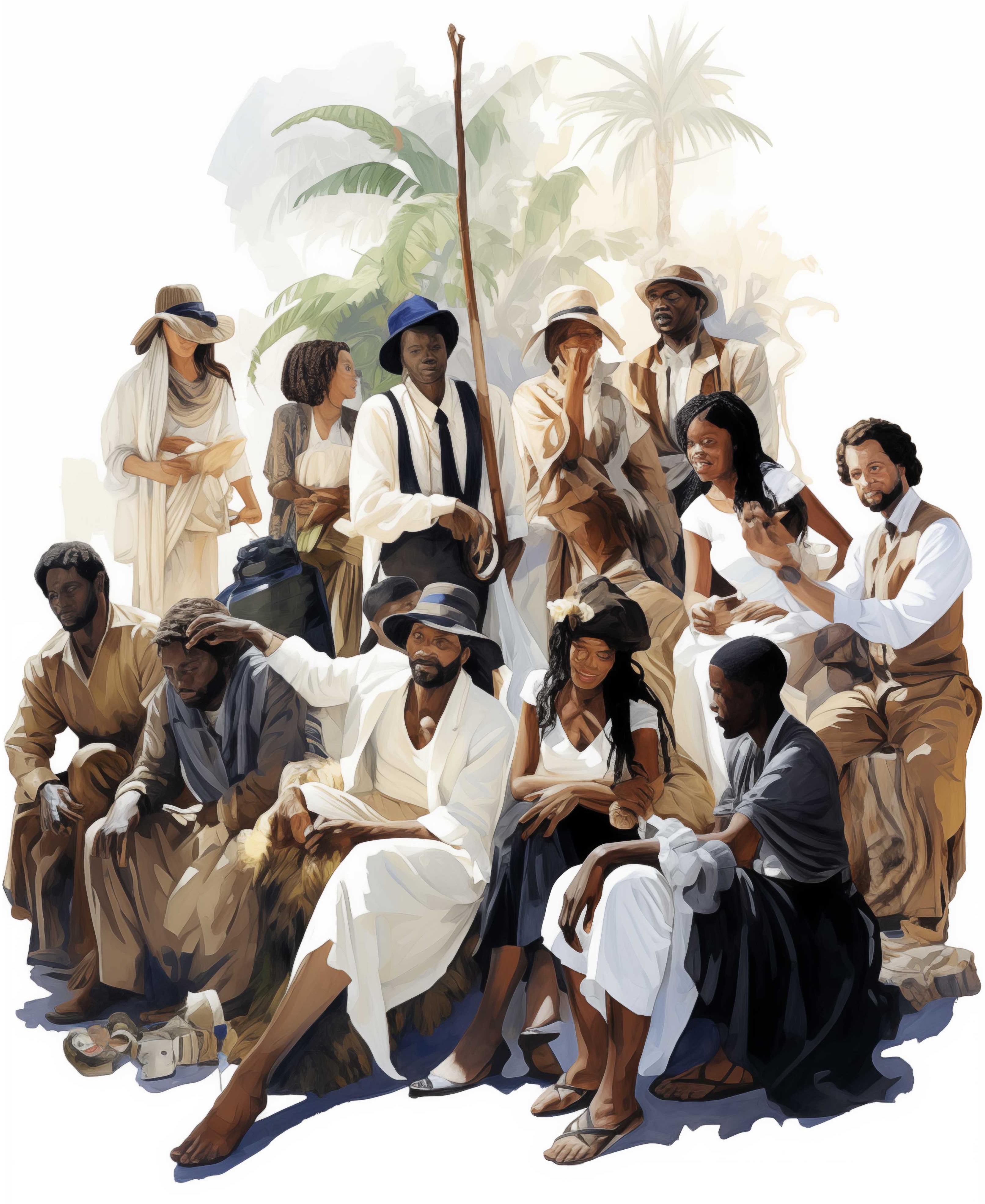 Itsenäisyyspäivän aikaan 05.12.2023Ratione et via – Järjellä ja tielläTuotekuvaus – Finland’s big year 2017 – Suomi 100Suomi siirtyi yhden vuosisadan aikana liki keräilytaloudesta agraarin vaiheen jälkeen teolliseen ja jälkiteolliseen vaiheeseen, informaatioyhteiskuntaan ja globaaliin hybridiin korporaatioitaan valtiona samalla kehittäen. Kaiken tämän kuvaaminen on mahdollista vain rakentamalla se esseistin tapaan keräten vuosikymmenien saatossa syntyneistä artikkeleista, kirjoista ja blogeista palapeli, tieteestä ja taiteesta, lukijalle tarkoitettu oman aikamme pelien maailman tuote myös netissä sitä päivittäin täydentäen ja seuraten. Näin lukijaani on saateltu matkaan käyttäen nyt sataa monografista kirjaani, osa väitöskirjoiksi saatettuja, osa monografisia faktan ja fiktion yhdistelmiä ja valtaosa omille medioillemme tarkoitettuja, popularisoituja artikkeleita, alkujaan poikkitieteisiä alkulähteiltään. Samalla kun kiitän lukijoitani menneiden vuosikymmenien yhteisestä taipaleesta, toivon hyvää matkaa tälle uudelle kansakuntamme itsenäisyyden mittaiselle retkellemme. Referendum (ad populum) – Esitettävä (kansalle).Tämä kappale on vuodelta 2017 kirjani ”Finland’s big year 2017 – Suomi 100” tuotekuvauksesta. Kirja oli järjestyksessään sadas monografinen teokseni ja sisälsi aluksi kuvauksen liki vuosituhantisesta historiastamme. Esitellen Ruotsin ajan kuninkaitamme ja myöhemmin Venäjän ajan keisareitamme. Lopulta siis itsenäisyyden ajan presidenttimme. Tuo kohta haisee öljylampulle – ”Redolet lucerna.” Kirja koostuu kuitenkin omista artikkeleistani, sadasta kirjasta ja kuvista, jotka olen matkan varrella ottanut ja muistuttavat meitä itsenäisyytemme ajan tapahtumista ja henkilöistä, joita olemme liittäneet myös veistoksina vuosisataiseen historiaamme. Jos joutuisin tuohon samaan tehtävään tänään, apunani olisi tekoäly algoritmeineen etenkin kuvien ja taiteen muokkaamisessa palvelemaan kirjoitettua tekstiä. Tällainen kirja olisi kovin erilainien niin sisällöltään kuin ulkoasultaan kuin vuonna 2017 kirjoitettu ja kuvitettu laitos. Vielä tuolloin se oli ikään kuin palauttamista etenkin taideteosten kuvissa mahdottomuuteen. Herättää heidät, suomalaiset kuvataiteilijat, henkiin tekoälyn avulla. Olisikohan sitä oivallettu? Olisiko kukaan hankkinut kirjaa itselleen? Olisiko tuolloin joku esitellyt sen kansalle? – ”Referendum (ad populum). Suomen historia ei kuitenkaan ole muuttunut miksikään eikä oma tapani sitä käsitellä joko kirjoina tai artikkeleina. Muutos on tapahtunut kokonaan muualla ja olen siihen myös valmistautunut vuosikymmenet. Aivan kuten aikanaan sähkövalon saapumiseen tai hoitaessamme Savossa maakuntalehden digiaikaan 1980 luvun puolella. Ensimmäisenä Suomessa ja muistaen kuinka Helsingin Sanomat asennoitui tähän muutokseen kovin kriittisesti, mutta sopeutui myöhemmin hyväksymään digiajan todellisuuden. Nyt elämme tätä aikaa uudelleen, mutta paljon mittavammissa merkeissä tekoälyn kohdalla ja sitä kakistellen. Haiseeko sekin öljylampulle? – ”Redolet lucerna.”Löytyisikö kuninkaallinen suuruus esittelemään sen kansalle? – ””Regina maiestas” – ”Referendum (ad populum). Joku presidenttiehdokas ehkä? Kuninkaallinen suuruus – ”Regia maiestas.” Tänään Apu lehti on ottanut kohteekseen tekoälyn ja toimittaja on tehnyt havainnon, kuinka sen puheisiin ei voi luottaa. Tekoäly ei oikein sopinut toimittajan traumojen käsittelyyn ja on muutenkin partnerina lyhytaikainen selviytymiskeino. Muistutti siis toimittajan takavuosien lyhytkestoisia partnereita ja oli pettymys tämäkin tapaus. Täytyy palata pähkinöihin. – ”Redire ad nuces.”Sen sijaan lehden haastatteleman professori Hannu Toivosen käsitys tekoälystä oli valoisampi. Tällaisessa pohdinnassa on hiven samaa kuin pohtia aikanaan sähkön menestystä maassamme ja maailmalla olettaen kolme lehden tarjoamaa vaihtoehtoa. Elämä menee sähkön yleistyessä parempaan suuntaan (34 %), huonontaa elämäämme (23 %) ei aiheuta muutoksia (29 %) ja loput 13 % ei osaa vielä sanoa, jahka sähköllä olisi hänen elämäänsä minkäänlaista mainittavaa merkitystä. Se olisi oikein ja ihanasti taas kerran pohdittu ja kansa luokiteltu. – ”Recte et suaviter.” Tämän päivän puuhastelut ja mielipiteet algoritmeista sekä ylipäätään alan tieteestä poikkitieteisenä ilmiönä, sekä niiden sovelluksistamme, on yhtä epämääräistä kuin hakea tietoa luolakarhun klaanilta sellaiseen, josta kysyjätkään eivät voi tietää tai ymmärtää juurikaan enempää kuin kusiainen kuuraketista. Kyse kun on uusista innovaatioista ja niiden joukosta tapahtumia, joiden rajaaminen on mahdotonta, siinä missä näiden innovaatioiden käyttäjistämmekin. Osa meistä asennoituu sähköön tänään kohtuullisen positiivisesti ja jopa ydinvoimaan sähkön tuottajana. Osa meistä hyväksyy sähkön, mutta ei aina oikein sen tuottajia. Jotkut meistä pitävät asiaa yhdentekevänä, kunhan sähköä on saatavilla aina, kun sitä pistorasiasta on hakemassa, sekä sähköiset laitteemme toimivat moitteettomasti ja hinta on mieluiten pakkasen puolella. Kun hallitset asiasi, sanat kyllä seuraavat. – ”Rem tene, verba sequentur.” (Cato vanhempi). Nyt vain näin ei ole, likimainkaan. Tekoäly käsitteenä on hämärä siinä missä robotiikka ja algoritmitkin. Asiaa hoidetaan veltolla mielellä – ”Remissio aimo.”Merkittävien tekoälyjärjestelmien lukumäärä, mitä niillä tarkoitettaneenkin, on Yhdysvalloissa yli kaksinkertainen Euroopan valtioihin (EU) verrattuna ja Kiina tulee meitäkin jäljessä. Ei kuitenkaan loputtomiin ja samalla kyse on myös järjestelmistä ja niiden painottumisesta hyvin erilaisiin prosesseihin. Augustinusta lainaten, jos oikeus poistetaan, tulee valtioista ryöväreitä. – ”Remota iustitia regna latrocinia efficiuntur.”Suomessa tekoälyyn liittyviä lakeja ei ole vielä lainkaan, kun taas Yhdysvalloissa lakeja on jo kymmenittäin ja Venäjälläkin liki sama määrä kuin vaikkapa Espanjassa, Italiassa tai briteillä. Muualla Euroopassa lakeja on muutamia, mutta ei Pohjolassa. Ilmiö on siten kokonaan ikään kuin käsittelemättä ja uusi myös monelle kansakunnalle ja lakien määrä voi lopulta jäädäkin osalle meistä paljon pienemmäksi kuin mitä Yhdysvaltain osavaltioissa. Tekoäly on meille vieras toisin kuin Yhdysvalloissa. Se on merkki pahaenteisestä päivästä. – ”Religiosus dies.” Lehti kirjoittaa tekoälystä ja kyberturvallisuudesta sekä antaa synkän kuvan robotiikan ja algoritmien käytöstä juuri kyberrikollisten käytössä. Epäilemättä näin olisi aikanaan voitu tehdä myös ydinvoimalla tuotetun sähkön tai ylipäätään päreitä hirsien välissä poltelleiden ja öljylampun valossa työskennelleiden maailmankuvaa kartoitettaessa. Kouluaikanani äidinkielen opettajamme oli hakemassa tietoja, miten ja millaisesta pistorasiasta ydinvoimaa mahdetaan imuroida ja kuinka turvallista se mahtaisi olla perinteisen sähkövalon rinnalla? Näin siis vielä lukiossa edettiin airoin ja purjein. – ”Remis velisque.”Eletiin sentään jo 1960 luvun loppua. Oliko yliopistossa edetty sitten ehkä pidemmälle? Paikan pyhyys peitti typeryydet ja tietämättömyyden. – ”Religio loci.” (Vergilius). Miten turvallinen internet on käsitteenä ja sosiaalinen media sivuuttamassa perinteiset mediamme, on pohdinnan arvoinen perinteisiä medioita toimittajineen seuraten. Kun oma pesä on uhattuna, syntyy tahtomattaan pelkoja ja halu puolustaa asemiaan öljylampun valossa. Onneksi lehti saa tuekseen kirjailija Kari Hotakaisen, joka kirjoitta edelleen kirjoja, on siinä eläkerahansa tienannut, sekä kiittelee Tampereen tarjoamia palveluja asuen kuitenkin Helsingissä, Vantaalla. Kaupungissa voi kävellä, ihailla pilvenpiirtäjiä ja musiikkidivareita. Pilvenpiirtäjät ovat Hotakaisen elämän eliksiiriä ja luovat riittävän vastakohdan niihin mataliin pirtteihin, josta hän on alkujaan lähtöisin. Syntyy vaikutelma merkityksellisestä elämästä ja saavutuksista. Korkean paikan kammo on sekin voitettu. Minä kerron vain lehdessä kerrotut. – ”Relato refero.” (Herodotos). Olematta Herodotos. Hotakainen ei salli itselleen tuudittautumista tyytyväisyyteen. Kieltäytyy luottamasta itseensä. Hän on saanut oppinsa David Bowielta. Kun luottaa itsensä liikaa, alkaa tehdä asioita varman päälle. Varmuus on kirjailijalle vaarallista. Olkoonkin, että eläkevarat on jo tienattu puskureineen. Sen sijaan nykyhallituksen ohjelmasta löytyy sellaista, joka muistuttaa saduista, painajaismaisista saduistamme. Jostakin syystä juuri lapsille tarkoitetut sadut olivat painajaismaisia. Ehkä kansakunta kaipaa niitä, siinä missä mediamme tarjoilee meille helvetin tulirotkoa aina kun kyseessä on sille hankala kilpailija markkinoilla. Ja varmasti tekoäly ja algoritmit ovat sitä monellakin tapaa, siinä missä valmiiksi luetut kirjat kirjailijalle. Tekoäly vain voi muokata ja muuttaa kulttuurin uudella tavalla koettavaksi ja lukutaidoton ihminen on aina vaatimaton vastustaja silloin, kun lukutaitoa kysytään. Minä kerron vain kerrotut. – ”Relato refero.” Haen näin parannuskeinoa. – ”Remedium.”Palaan takaisin suureen merkkivuoteemme 2017 ja silloin kirjoittamiini pariin artikkeliin. On hyvä muistella vuotta, joka on jo eletty ja juhlat juhlittukin. Sellaisia ei kukaan voi ottaa meiltä pois, eikä rajoja ole syytä sulkea miltään suunnalta. Jostakin syystä rajat railona aukeavat jälleen kerran vuonna 2023 ja esille on nostettu vanha painajaisemme, pelko. Pelko on jokaisen ruhtinaan ja tsaarin, kuninkaaksi tahtovan aseista vahvin ja varmasti vanhin. Kirjoitin pelosta myös juhlavuotemme alkaessa joulukuussa 27. päivänä 2017. Nyt viimeistään on aika uudistaa mielet. – ”Renovate animos.” My feed Politics, US, World Technology, Entertainment, Sports, Money. Lifestyle, Autos, Video, Linked, Twitter, Pinterest jne. jne. Sen jälkeen vastaavat mediat ja äidinkielelläsi. Pikainen piipahdus myös joka miehen Facebookin ja iltalehtiin juoruineen. Suomalainen avaa tänään päivänsä aivan eri tavalla kuin Urho Kekkosen aikaan. Kaikki mahdollinen on käsillä reaaliaikaisesti ja sen tiedon kokoajat muuta kuin tumpelo juoppo toimittaja Hesarissa tai paikallislehdessä. Hänkin trollien saartamana sitä edes ymmärtämättä. Viestit, jotka hän saa, valikoidaan etukäteen robottien toimesta. Hän elää hänelle rakennetussa umpiossa, kuplassa. Se on kuin jatkumo äärettömään. – ”Regressus in infinitum.”Jari Tervo oli jäljittämässä apureineen savolaisukon ja Kainuussa koulunsa kehnosti käyneen Urho Kekkosen maailmaa. Myöhemmin se vähän laajeni kämpässä Helsingissä ja juristin opinnoilla, kirjoitellen juttuja muutamaan tuon ajan mediaan. Nyt vastaava ilmiö olisi koominen. Niillä tiedoilla ja urheiluharrastuksella noustiin kuitenkin tuon ajan osaajien joukossa, muista vielä tumpeloimmista, ohi niin että heilahti. Ei onnistuisi tänään ilman tekoälyn apua ja kavereitten tukea. Veltolla mielellä perinteisiin medioihimme luottaen. – ”Remissio animo.”Oikein hyvää viattomien lasten päivän aattoa. Tämän päivän ihminen on kuin viaton lapsi. Hän ei osaa yhdistää saamiaan tietoja toisiinsa ja muistuttaa Känää, Urho Kekkosta, joka tosin tiesi, mistä on kysymys, ja alkoi käyttää politiikassa valtaansa. Siinä viattomat lapset alkoivat palvoa häntä ja valmiina oli vuosikymmeniä kestävä näytelmä, käsikirjoitus, jossa media hiljeni ja suomalaiset oppivat käsitteen suomettuminen ja hiljaa elämisen torpan pojan maailmassa. Ei ollut sosiaalista mediaa, saati algoritmeja robotteineen auttamassa. Internet oli tuntematon sekin. Nyt tämä mennyt on syytä taas muistaa. Kertaus on opintojen äiti. – ”Repetitio est mater studiorum.”Torpan poika sen sijaan osasi yhdistää lankoja toisiinsa ja elää omilla säännöillään juristina. Jos teet rötöksen etkä jää kiinni, et tee rikosta, ja jos teet rikoksen, sen voi siirtää myös muiden tekemäksi. Mikä ero tämän päivän vaaleissa on sitten Kekkosen ajan vaaleista? Ei mitään eroa. Sama punainen viiva ja juristi, joka kertoo, kuinka rikos on sellainen, josta jäät kiinni. Ilmiö on opittu Kekkoselta ja edustaa tuon ajan sosiaalisen pääoman käyttöä. Samat pelot heräävät nytkin tuon ajan muistavien kohdalla puhuttaessa tekoälystä oman älysi vastakohtana. Robotit ovat ottamassa vallan ja algoritmit ovat uusia aakkosia. Jukolan Jussi ja veljessarjan viisain käyvät siinä mielessä, lukkarin koulu ja ankeat ajat. Onneksi muisti on vieläkin kaikkien asioiden vartija. – ”Rerum omnium custos memoria.” (Cicero).Oikein hyvää yötä ja uudenvuoden ajan ja päivän odottelua, Suomi 101. Palasin juuri kotisivultani. Kuinka moni mahtaa pitää kotisivua? Kun siellä parhaimmillaan tunnin aikana käy vieraita enemmän kuin Facebook hyväksyy maksimissaan kavereiksi, 5000 kaveria, ero on valtava. Suosittelen omaa blogia ja sivustoa, jossa keskustella, ja moni on hankkinut sieltä myös itselleen ammatin. www.clusterart.org, Finsome.fi. Kun takana on yli 5000 artikkelia, ja tänään koneet niitä kääntämässä, elämme uuden ajanlaskun alkua. Sama kone hoitaa myös pohdinnan puolestasi sekä muistuttaa shakin peluussa omista heikkouksistasi. Et sinä sille pärjää, kun ei pärjää venäläinen suurmestarikaan. Eikä robotti mieti siirtojaan kauan. Kai tämä asia on ainakin saarnassa? – ”Res in cardine est.” Miksi Putin pelkää sellaista ehdokasta kilpailijana presidentiksi, jonka kannatus on pari prosenttia? Miksi norsut pelkäävät hiiriä? Syy on sama. Hiirien nopeat liikkeet ja määrä. Tämä pelko elää norsun muistissa. Pelko on hiiren aseista se suurin. Virusten kohdalla koko ei ratkaise, ellei sitten ole muita vieläkin pienempi ja leviä tuulen mukana. Tämä tuli ajankohtaiseksi vain pari vuotta myöhemmin vuonna 2019. Olitko varautunut? – Nämä ovat yhteisiä asioitamme. – ”Res communis.”Jos Känä, Urho Kekkonen, olisi voinut saada kirjani ”Finland’s big year 2017 – Suomi 100” käyttöönsä omana aikanaan, hän olisi opetellut sen ulkoa lähdeluetteloineen. Tai oikeammin hänen vaimonsa. Vaimo taas olisi ohjaillut näillä tiedoilla miestään ohi karikkojen. Niin helppoa se on tänään. Kun joku ensin tekee tämän työn ja huolehtii useamman tiedekunnan tohtorin väitökset ja professorin pätevyydet, kirjoittaa sata kirjaa ja tuhansia artikkeleja. Voiko tekoälyn kanssa ystävystyä? Entä virusten? – Vakavien asioiden luonne on ymmärrettävä. – ”Rerum natura.” Se on yhteinen asia. – ”Res communis.”Kekkonen, sisällissodan käynyt mies, ei pelännyt itsensä oloisia norsuja vaan hiiriä, Lapista tullutta karvalakkilähetystöä tai harmitonta kirjoittelijaa lehtiin. Ne oli vaiennettava välittömästi. Hiirien hoitamisen Kekkonen oli oppinut jo varhain. Norsujen kesyttämien oli lasten leikkiä. Norsut kun haluavat tulla kesytetyiksi. Heillä on yhteinen intressi. Hiirillä omansa. Tekoälyn intressit ovat tuntemattomia. Ymmärrämme sitä huonosti. Sen esiinmarssi luo pelkoja. Voimmeko olla tämän koneen ystäviä? Olemmeko nyt varmasti turvassa? Kun kortit jaetaan uudelleen, ketkä ovat turvassa ja ketkä eivät ole? Nämä poikkitieteiset ilmiöt ovat oman aikamme tuotteita. Omia kirjojani lukevat pääosin naiset. Fiksut, toistensa kaltaiset – ”Res fungibiles.”Mies kirjani lukijana taas olisi kulkunet ryyppyseurueensa mukana ja johtanut maata ankaralla kädellä. Muistuttanut Jari Tervon kuvaamana viattomien lasten joukossa elävää rikollista, joka ei jää kiinni juristina rötöksistään. Laatii myöhemmin säännöt myös muiden elettäväksi. Siis samaa elämää kuin nytkin vaaleissamme. Se on osa sosiaalista pääomaamme, jolla maata hallitaan ja hankitaan huikeat pohjoiskorealaiset kannatusluvutkin. Se mitä kerran on ollut, sitä vastakin on. Tervon yritys on kunnianhimoinen. Lappi kasvattaa kunnianhiomoisia kirjailijoita, viihdetaiteilijoita, visailijoita, ja nyt jopa kokonaan uuden ammatin yhdistäen aiemmat kokemukset dokumentin toimittajana. Se ei ole sama asia kuin olla aikanaan toimittajana Lapin Kansassa tai Pohjalan Sanomissa. Mutta tekoälylle se ei voi mitään. Tässä kisassa mediat ovat toistensa kaltaisia. – ”Res fungibiles.” Maantieteilijänä ja sosiologina, biologina tiedän varmasti, maata ja maailmaa kiertäneenä, etteivät suomalaiset tunne kovin hyvin omaa maataan. Meillä kun on uskomattoman kaunis ja valtavan laaja alainen sekä monikasvoinen valtio asuttavanamme. Turisti, joka huristelee maanteitä läpi koko maan, Vantaalta Norjan rajalla ja takaisin, ei välttämättä näe muuta kuin metsää. Olen näitä turisteja tavannut. Kertovat maailmalla kokemuksestaan ajettuaan metsäisen maamme läpi vuokrattuaan Vantaalta itselleen auton. Norjassa sen sitten kääntävät takaisin palaten Vantaalle. Se on elämys, jos mikä. Tekoälykin kadehtisi. Se muistaa ja näkee. Muisti on kaikkien asioiden vartija. – ”Rerum omnium custos memoria.” (Cicero). Teitä ei suunnitella turisteja varten ja ne ovat pragmaattisen insinöörin työnäytettä. Ei tekoäly noin älytön olisi. Ilmasta Suomi avautuu jo aivan eri tavalla tai poiketen ulos valtateiltämme. Sama pätee kansanluonteeseen ja heimoihimme. Suomalaiseen ei tutustuta helposti ja vaivatta. Ne tieteilijät tai harvat ei suomalaiset kirjailijat ja taiteilijat, jotka ovat ottaneet asiakseen Suomen, kielemme ja kulttuurin, taiteen ja historian, ovat löytäneet poikkeuksetta kultakaivoksen sekä menestyneet muussakin kuin tässä yhdessä ja omalaatuisessa valinnassaan. Se kun on vaatinut poikkeuksellista sinnikkyyttä ja peräänantamattomuutta. Heitä kannattaa kuunnella ja lukea. Meitä ulkopuolelta tutkineet, tekoälyn kanssa painineetkin, kun ovat pääsääntöisesti alansa huippua, lahjakkaita ihmisiä, älykköjä. He eivät pelkää robotiikkaa ja algoritmejamme. Sehän on juuri heidän työkalunsakin. Ovat toistensa kaltaisia innovaattoreita. – ”Res fungibiles.” Steinbeckin ”Hiiriä ja ihmisiä” kertoo saman tarinan, mutta amerikkalaiselle yleisölle. Hänen matkakertomuksensa Floridasta Kaliforniaan on samaa miehen sielun kahlinnutta tarinaa. Se ei taatusti ole sama kertomus, joka on kerrottava Suomessa. Sen kertojan on tunnettava molemmat maat ja kansat sekä kuljettava kongresseissa kaikilla mantereillamme, yli sadassa valtiossa niihin samalla tutustuen ja ammattinsa osaten. Ei kongressituristina kulkien. Tähän ammattiin Tervo ja Steinbeck eivät omassa työssään ikinä ajautuneet. Näin syntyy tarina, joka ei ole totta, mutta viihteenä seurattavaa. Kun muutakaan ei enää ole tarjolla. Paitsi tämä nyt tarjolla oleva tekoälyn aika. Voiko sen kanssa ystävystyä? Voiko siihen luottaa? Olemmeko varmasti turvassa? On maaseutua koskevia asioita ja suurkaupunkeja koskevia asioita. – ””Res rustica.” – ””Res urbana.” Joka ei tätä ymmärrä on lukutaidoton kuningas ja samalla kruunattu aasi. – ”Rex illiteratus, asinus coronatus.” (Henrik I). Presidentinvaalit ja ChatGPT 3.5MattiSuomi viettää itsenäisyyspäiväänsä kuudes joulukuuta. Miten luonnehtisit Suomen saavuttamaa itsenäisyyttä, maata ja kansaa?ChatGPTSuomen itsenäisyyspäivää vietetään 6. joulukuuta vuoden 1917 tapahtumien muistoksi, kun Suomi itsenäistyi Venäjästä. Suomi on historiallisesti kokenut monia vaiheita ja haasteita, mutta on samalla noussut vahvaksi ja edistykselliseksi kansakunnaksi.Suomi tunnetaan useista positiivisista piirteistä:1. Itsenäisyys ja Sisukkuus: Suomi säilytti itsenäisyytensä vaikeuksienkin keskellä ja onnistui rakentamaan vakaan valtion.2. Innovaatiot ja Teknologinen Edistyminen: Suomi on tunnettu innovaatioistaan, teknologisesta osaamisestaan ja korkeasta elämänlaadustaan. Maassa on syntynyt useita maailmanlaajuisesti tunnettuja teknologiayrityksiä.3. Koulutusjärjestelmä: Suomen koulutusjärjestelmä on saanut paljon kiitosta, ja maa sijoittuu usein korkealle kansainvälisissä koulutusvertailuissa.4. Luonto ja Ympäristötietoisuus: Suomen upea luonto ja järvimaisemat ovat tärkeä osa maan identiteettiä. Suomalaiset ovat myös aktiivisia ympäristötietoisuuden edistämisessä.5. Tasa arvo: Suomi on profiloitunut tasa arvoiseksi yhteiskunnaksi, ja se on panostanut naisten ja miesten tasa arvoon sekä sosiaaliseen oikeudenmukaisuuteen.6. Kulttuuri ja Taide: Suomella on rikas kulttuuriperintö, ja suomalaiset ovat tehneet merkittäviä saavutuksia taiteen ja kulttuurin saralla.7. Kansainväliset Suhteet: Suomi on aktiivinen toimija kansainvälisellä näyttämöllä, olipa kyseessä sitten rauhanturvaaminen, diplomatia tai muu yhteistyö.On tärkeää huomata, että kuvattu luonnehdinta on yleinen, ja yksilöiden ja ryhmien näkemykset voivat vaihdella. Suomi on kuitenkin monipuolinen maa, joka on saavuttanut paljon itsenäisyytensä aikana.MattiSuomalaiset tuntevat toki historiansa, mutta itsenäisyyspäivänä on syytä kurkistaa tulevaisuuteen. Seuraavat vaalit ovat jo tammikuussa, presidentinvaalit. Jos olisit ehdokkaana näissä vaaleissa, millaisen presidentin suomalaiset saisivat tekoälystä ja robotiikasta, algoritmeista? Mitä lupaisit Suomen kansalle presidenttinämme? ChatGPTJos olisin ehdokkaana presidentinvaaleissa ja keskittyisin tekoälyyn, robotiikkaan ja algoritmeihin, antaisin seuraavanlaisia lupauksia Suomen kansalle:1. Tekoälyn Eettinen Käyttö: Lupaisin edistää tekoälyn eettistä ja vastuullista käyttöä Suomessa. Varmistaisin, että tekoälyjärjestelmät toimivat avoimesti ja läpinäkyvästi, ja että niiden käyttöä valvotaan tiukasti.2. Koulutus ja Työpaikat Tulevaisuuden Työelämässä: Panostaisin koulutukseen ja osaamisen kehittämiseen, jotta suomalaiset olisivat valmiita tulevaisuuden työelämän haasteisiin, joita tekoäly ja automaatio tuovat mukanaan. Edistäisin uusia koulutusohjelmia, jotka valmistavat ihmisiä teknologian muutoksiin.3. Innovaatiot ja Tutkimus: Tukisin voimakkaasti tekoälyn ja robotiikan tutkimusta sekä yritysten innovaatioita. Luotaisin kannustimia ja edellytyksiä yrityksille kehittää ja käyttää uusia teknologioita, samalla varmistaen, että nämä hyödyttävät koko yhteiskuntaa.4. Digitaalinen Tietoturva ja Yksityisyys: Sitoutuisin vahvistamaan digitaalista tietoturvaa ja suojelisin kansalaisten yksityisyyttä teknologisen kehityksen rinnalla. Takaamalla vahvat tietoturvakäytännöt ja  standardit, varmistaisin, että suomalaisten henkilötiedot ovat turvassa.5. Ilmastotekoäly: Käyttäisin tekoälyä ilmastonmuutoksen torjunnassa. Edistäisin älykkäiden ratkaisujen käyttöä energiatehokkuuden parantamiseksi, uusiutuvan energian edistämiseksi ja ympäristöystävällisten teknologioiden kehittämiseksi.6. Kansalaisten Osallistuminen: Mahdollistaisin kansalaisten osallistumisen päätöksentekoon teknologian avulla. Käyttäisin avoimen hallinnon periaatteita ja teknologian tarjoamia mahdollisuuksia lisätäksemme vuoropuhelua ja osallistumista päätöksenteossa.Näiden lupauksien tarkoituksena olisi varmistaa, että Suomi hyödyntää teknologista kehitystä mahdollisimman laajasti ja tasapuolisesti, samalla kun suojellaan kansalaisten etuja, yksityisyyttä ja hyvinvointia.MattiLupauksesi ovat poikkeuksellisen merkittäviä toteutuessaan. Suomessa käydään juuri nyt näkyvää keskustelua tekoälystä ja robotiikasta medioissamme. Mukana on myös kriittistä ja epäluuloista sekä ehdokkuuteesi kielteisesti asennoituvia mielipiteitä. Kansa ja mediat ymmärtävät vielä huonosti tekoälysovellutuksia ja esitetään pelkoja kasvavan tekoälyn seurauksista. Kysymme voimmeko olla koneen ystäviä, olemmeko turvassa ja mitä tekoälyn esiinmarssista seuraa? Millaista tekoälyn tulevaisuutta lupaisit Suomen kansalle?ChatGPTYmmärrän, että tekoälyn käyttöönotto voi herättää monia kysymyksiä ja huolenaiheita. Jos olisin ehdokkaana ja haluaisin rauhoittaa kansalaisten mieliä, antaisin seuraavanlaisia lupauksia tekoälyn tulevaisuudesta Suomessa:1. Turvallisuus ja Eettisyys: Sitoutuisin varmistamaan, että tekoälyä käytetään turvallisesti ja eettisesti. Käyttäisin asemaani varmistaakseni, että sääntely ja valvonta estävät väärinkäytöksiä ja varmistavat, että tekoäly palvelee yhteiskunnan etuja.2. Kansalaisten Koulutus ja Valmistautuminen: Panostaisin voimakkaasti kansalaisten koulutukseen ja valmistautumiseen tekoälyn vaikutuksiin. Laajentaisin koulutusohjelmia, jotka opettavat ihmisille tekoälyn toimintaa ja sen mahdollisuuksia, jotta he voivat osallistua teknologian kehitykseen ja ymmärtää sen vaikutukset.3. Työllisyys ja Uudelleenkoulutus: Lupaisin tukea työllisyyttä ja tarjota uudelleenkoulutusmahdollisuuksia niille, joiden työtehtävät saattavat muuttua tekoälyn kehittyessä. Tämä voisi sisältää ohjelmia, jotka auttavat ihmisiä siirtymään uusiin tehtäviin ja alueisiin, jotka ovat vähemmän alttiita automaatiolle.4. Innovaatiot ja Talouden Kehitys: Edistäisin tekoälyyn liittyvien innovaatioiden ja yritysten kasvua Suomessa. Tämä voisi sisältää kannustimia tutkimukseen ja kehitykseen sekä yrityksille suotuisaa liiketoimintaympäristöä.5. Kansalaisten Osallistuminen ja Vuorovaikutus: Rakentaisin avoimempaa vuorovaikutusta kansalaisten kanssa tekoälyyn liittyvissä asioissa. Järjestäisin keskustelufoorumeita, kuuntelisin huolenaiheita ja pyrkisin selittämään selkeästi tekoälyn käytön hyödyt ja riskit.6. Yksityisyys ja Tietoturva: Lupaisin vahvistaa lainsäädäntöä, joka suojaa kansalaisten yksityisyyttä ja varmistaa tietoturvan tekoälysovelluksissa. Huolehtisin siitä, että tietosuojakäytännöt ovat ajan tasalla ja vastaavat teknologian nopeaa kehitystä.Tekoälyn tulevaisuus Suomessa voi olla positiivinen, kunhan turvaamme sen vastuullisen ja eettisen käytön. Koulutus, vuorovaikutus ja selkeä viestintä ovat avainasemassa, jotta kaikki voivat ymmärtää ja osallistua teknologisen muutoksen hallintaan.MattiLupauksesi ovat merkittäviä ja koskevat etenkin kansakunnan sisäistä hyvinvointia ja palvelujamme. Presidentin valtaoikeudet ovat kuitenkin rajalliset ja kohdistuvat lähinnä ulkopolitiikkaan. Millainen ulkopolitiikan johtaja tekoäly ja robotiikka olisi Suomen kansalle ja kansainväliselle toiminnallemme presidentin valtaoikeuksilla ja yhdessä muiden edustuksellisten parlamentaaristen ja myös kansainvälisten toimijoittemme rinnalla. Robotiikka ja tekoälyhän on tunnetusti hyvin globaali toimija. ChatGPTJos olisin presidentti, joka keskittyy ulkopolitiikkaan tekoälyn ja robotiikan aikakaudella, asettaisin seuraavia painopistealueita:1. Kansainvälinen Yhteistyö ja Normit: Edistäisin kansainvälistä yhteistyötä tekoälyn ja robotiikan alalla. Osallistuisin aktiivisesti kansainvälisiin foorumeihin ja yhteistyöhön, jotta voimme yhdessä muiden maiden kanssa luoda eettisiä normeja ja sääntelyjä näille teknologioille.2. Diplomatia ja Kriisinhallinta: Käyttäisin tekoälyä ja robotiikkaa älykkäämmin diplomatian ja kriisinhallinnan työkaluina. Esimerkiksi hyödyntäisin edistynyttä analytiikkaa konfliktien ennakoimiseksi ja ratkaisemiseksi sekä vahvistaisin teknologian roolia rauhanvälityksessä.3. Kaupalliset Mahdollisuudet: Hyödyntäisin tekoälyä ja robotiikkaa kansainvälisissä kauppasuhteissa. Edistäisin suomalaisten yritysten osaamista ja teknologian vientiä, erityisesti tekoälyn, automaation ja robotiikan alalla.4. Kestävä Kehitys: Keskittyisin tekoälyn ja robotiikan käyttöön kestävän kehityksen edistämisessä. Voisin tukea kansainvälisiä aloitteita, jotka käyttävät näitä teknologioita ilmastonmuutoksen torjunnassa ja resurssien tehokkaammassa käytössä.5. Turvallisuuspolitiikka: Tarkastelisin tekoälyn ja robotiikan roolia turvallisuuspolitiikassa, erityisesti niiden käyttöä puolustusvoimissa. Huolehtisin siitä, että teknologiaa käytetään vastuullisesti ja että siihen liittyvät riskit ja uhkat tunnistetaan ja käsitellään asianmukaisesti.6. Kansainväliset Ihmisoikeudet: Edistäisin tekoälyn ja robotiikan käytön ihmisoikeuksien kunnioittamista. Työskentelisin kansainvälisesti varmistaakseni, että näiden teknologioiden käytössä noudatetaan kansainvälisiä ihmisoikeuksia ja oikeusvaltioperiaatteita.7. Koulutus ja Yhteistyö Tutkimuksessa: Tukisin kansainvälistä yhteistyötä tekoälyn ja robotiikan tutkimuksessa. Yhteiset tutkimushankkeet ja tietämyksen jakaminen auttaisivat edistämään näiden teknologioiden vastuullista kehitystä maailmanlaajuisesti.Tekoäly ja robotiikka ovat todellakin globaaleja ilmiöitä, ja niiden vaikutukset ulottuvat maiden rajojen yli. Kansainvälinen yhteistyö on olennaisen tärkeää, jotta voimme hyödyntää teknologian mahdollisuuksia samalla kun varmistamme sen vastuullisen ja eettisen käytön globaalissa yhteisössä.MattiNoilla meriiteillä ja ohjelmalla olisit epäilemättä saamassa Suomessa hyvin merkittävän kannatuksen ja myös oman vähäisen ja vaatimattoman tukeni tähän vaativaan tehtävään. Toivottavasti naapurimme ympäri Pohjolaa ja Eurooppaa sekä rajojemme takana, globaalisti, toimivat omalla kohdallaan samoin. Luottaen saatuihin lupauksiinkin. Kiitos valaisevista vastauksistasi.ChatGPTKiitos ystävällisistä sanoistasi! On ilahduttavaa kuulla, että ehdotetut painopistealueet ja lupaukset herättävät positiivista vastakaikua. Kuten mainitsit, kansainvälinen yhteistyö on avainasemassa, ja toivon todella, että kaikki maat voivat tehdä yhteistyötä tekoälyn ja robotiikan kehityksen ohjaamiseksi kohti vastuullista ja eettistä suuntaa.Oli ilo vastata kysymyksiisi, ja toivon kaikkea hyvää Suomelle ja muille maille tekoälyn ja robotiikan aikakaudella. Mikäli sinulla on tulevaisuudessa lisää kysymyksiä tai haluat keskustella jostain muusta aiheesta, ole hyvä ja kysy!Itsenäisyyspäivän juhlat ja jatkot – paluu vuosikymmenen takaisiin aikoihinInstitutional Power - Claude Monet (AI Tulkinta)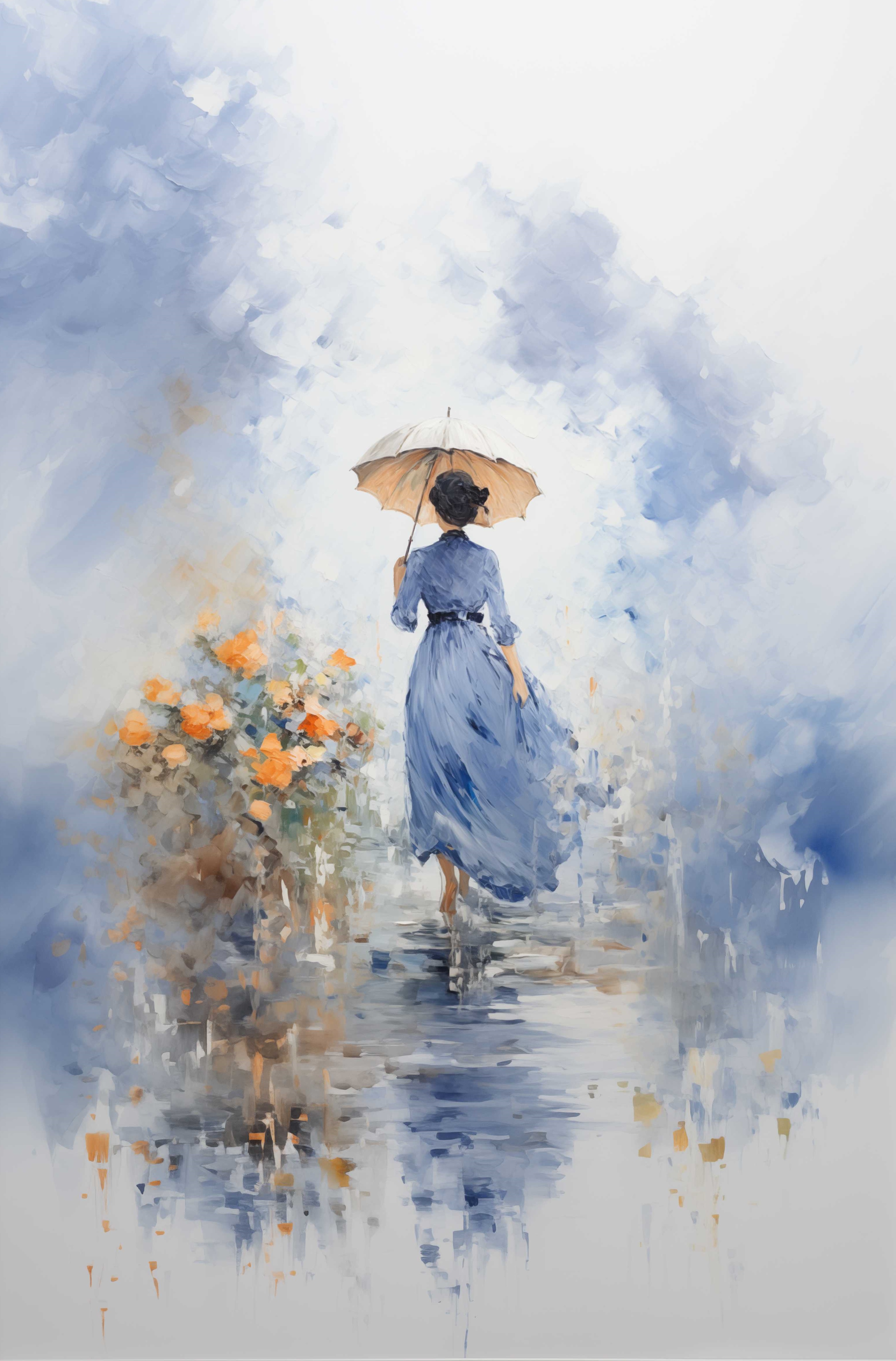 Vuoden 2013 enteet ja utopiat, dystopiat: Taantuma kylmään sotaan 06.12.2023Otsikko on johdannosta vuonna 2013 kirjoittamaani kirjaan osallistuen samalla Suomessa eduskuntavaaleihin sekä seuraten niiden kulkua etenkin Hämeen vaalipiirissä. Kirjan nimenä oli ja on edelleen ”Vuoden 2013 enteet ja utopiat, dystopiat”. Kirjat ”Taantuma kylmään sotaan” ja ”Hybridiyhteiskunnan kouristelu” olivat nekin tuon ajan kirjojani sekä myöhemmin ”Menetetty vuosikymmen” kuvaten koko tuota liki kymmenen hallituksen onnetonta aikaamme. Tänään maksamme edellisen halliuksen aikaisia laskuja ja pyrimme tasapainottamaan talouttamme. Edessä on vielä suurten riitojen sovittaminen. – ”Tantas componere lites.”Taantuma ja lama kulkevat rinnakkain ja vuotta 2013 hallitsevat tapahtumat, joiden takaumat vievät kohti kylmän sodan kokemuksiamme. Cluster Art käsitteenä on jo ikääntynyt ja järjestyksessään kymmenes kirja on sekin historiaa. Kirjoittamani mediayhteiskunnan synty, hybridiyhteiskunta ja sosiaalisen median strategia sekä talous, ekologinen klusteri innovaatiopolitiikassa, paikalliset ja globaalit kulttuurit, symboli innovaatiomme, klusteritaiteen käsitteet manifestiksi kirjaten, agropolis strategia osana luonnonvarojamme, ovat vakiintuneet maailmalla sopeutuen globaaliin ja paikalliseen kulttuuriin. Tekoälyyn ja algoritmeihin perehtyneet huomaavat kuinka kirjani ovat kuin robotiikan kirjoittamia. Tosin satoja sivuja pidempiä ja poikkitieteisinä kaukana populistisesta kielestä. Algoritmien tahto on kuitenkin kiitettävä. – ”Tamen est laudanda valuntas.”Ukrainan ja arabi islamilaisen maailman ajautuminen kohti kylmän sodan vuosia oli monelle shokki rinnan vanhan Babylonian ja Isis  järjestön syntyä. Tätä murrosta ei pidetty mahdollisena, vaikka siihen oli kaiken aikaa varauduttu ja sitä ruokittiin suurkulttuurien välisessä vuoropuhelussa niin Euroopassa kuin aiemmin kuvaten kirjassani, joka käsitteli Irakin ja Syyrian tapahtumia osana muinaista Babyloniaa (Arctic Babylon). Kaikki eivät tuota kieltä hyväksy. Petroniusta lainaten ”Vaikene kieli, niin saat leipää!” – ”Tace lingua, dabo panem!” Kylmän sodan tuulet olivat odotettu tapahtuma. Se jakoi edetessään aiemmat utopiat myös vastakohdikseen   dystopioiksi. Samanaikaisesti tätä tarinaa jaettiin yhä näkyvämmin kuvina, videoina   suurten massojen yhteisenä kielenä roboteille, tekoälyksi kutsutulle algoritmien käytölle. Edessä oli suurten riitojen sovittaminen. – ”Tantas componere lites.”Kuvan tallentaminen tekstin yhteyteen, symboleiden lisääntyminen viestintään, oli sekin monelle odottamatonta. Se yllätti perinteisen, onomatopoeettisen ja luonnosta muotonsa saaneet sanamme sekä suvuttoman kielen lukijat Suomessa. Tulkinta jäi yhä vapaammin kirjan lukijan tai yhteisön, sosiaalisen median tuotteeksi, ikivanhojen värien ja muotojen, musiikin ja tanssin kautta eläen maalauksina ja veistoksina   klusteritaiteena   paljon nuoremman kielemme siten ohittaen. Kaikki tämä oli vaatinut aikaa – niin pitkän ajan kuluttua. – ”Tanto intervallo.”Vuoden 2023 peräti kuusi kirjaani kuvasivat juuri tätä vaihetta ja sen tematiikkaa konkreettisina taidekuvien siirtoina tekstien yhteyteen ja niitä avaten. Tekstin tukena käytettiin ikivanhoja tuhansia latinakielisiä kansanviisauksia sekä taiteena historiamme nimekkäimpien taiteilijoiden tyyliä algoritmien ja tekoälyn avustaessa tekstini. ”Luostarinen 2023:”Dum Spero, Spiro”, ”Botrus art and Art of Clustera II”, ”Social media economy and strategy – Algorithms and robotics”. Tietoja kirjailijasta ja kirjojen sekä artikkelien synnystä Professori, dosentti, filosofian (PhD) ja valtiotieteiden (ScD) tohtori Matti Luostarinen D.Art, on syntynyt Iisalmessa vuonna 1951. Maantieteilijänä ja biologina, poikkitieteisenä yhteiskuntatieteilijänä, valtio oppineena, hän on kuvannut runsaasti paikkaleimautumiseen ja identiteettiin liittyviä aiheita ja Lapin allasevakkoja. Pohjois Suomen koskisotia käsittelee myös hänen ensimmäinen, Oulun yliopistossa julkaistu väitöskirjansa vuodelta 1982. Yhdyskunta  aluesuunnittelun professorina ja luonnontieteilijänä hän laajensi myöhemmin opintonsa yhteiskuntatieteisiin ja ihmistieteisiin sekä väitteli toistamiseen Turun yliopistossa sosiologiassa vuonna 2005. Tutkittavat ilmiöt olivat pohjoisessa ja Lapissa kipeitä, tutkija joutui koskettamaan arkaa haavaa. – ”Tangere ulcus.” Luostarinen tunnetaan erittäin tuotteliaana, poikkitieteisenä tutkijana ja myös tieteen popularisoijana. Hän on julkaissut yli viisituhatta tieteellistä tai kansantajuista artikkelia ja 130 monografista julkaisua tai romaania lehtiartikkeleiden rinnalla. Visiovana innovaattorina hänet on palkittu useissa alan kilpailuissa, ja hän on toiminut samalla kansainvälisten alan laitosten ja niiden organisaatioiden asiantuntijana ja luottamustehtävissä. Yliopistojen ja Suomen Akatemian tutkijan ja opettajan työnsä rinnalla hän on työskennellyt mm. MTT:n (Luke) erikoistukijana ja tutkimusjohtajana yli 20 vuotta. Joka kantaa vasikkaa, tulee kantamaan härkää. – ”Taurum tollet, qui vitulum sustulerit.” (Petronius). Tutkijana ja opettajana hän on jalkauttanut usein itsensä, mutta myös oppilaansa, mahdollisimman lähelle käytännön niitä poikkitieteisiä prosesseja, joista osallistuva tutkimusmetodiikka myöhemmin tuli tutuksi. Professori Luostarinen tunnetaan myös riippumattomana kolumnistina ja bloggaajana sekä mediatutkimuksistaan. Sosiaalisen median välineet ja niiden merkitys uuden yhteiskuntamallin tutkimuksessa on etenkin hänen viimeisimpien vuosien tuotannon ydintä. Alkujaan saksalainen, nykyisin yleiseurooppalainen BoD kustantajana liittyy tähän tutkimusteemaan, jossa sähköisiä välineitä on liitetty osaksi muuttuvaa julkaisutoimintaa ja sen uusia alustoja. Aika pakenee mutta on samalla asioiden ahmatti. – ”Tempus fugit” – ”Tempus adax rerum.” (Ovidus). Eläkepäivinään Luostarinen on julkaisut vuosikymmenen aikana liki 30 kirjaa, ja pelkästään vuonna 2023 kuusi mittavaa teosta, myös kuvitettuna käyttäen apuna uutta teknologiaa robotiikan ja tekoälyn sekä latinakielisten, tekstiä sitovien vuosituhantisten kansanviisauksien avulla. Taiteilijat ovat hekin aikansa neroja, joiden työt on saatu palvelemaan nyt tätä aikaa ja sen vaatimuksia tekstiä mukaillen, taiteilijan tyylin kuitenkin säilyttäen, algoritmien (tekoälyn) avustaessa. Epäilemättä ensimmäisen kerran näin kirjaa avaten lukijalle sekä tekstin että kuvataiteen keinoja integroiden tekoälyn algoritmien uskomattomilla keinoilla ja nerokkaasti. Poikkitieteinen työ onnistuu vain suunnitelmassa lujasti pysyen. – ”Tenax propositi.” (Horatius). Luostarinen on ollut alusta saakka BoD:n toiminnassa ja pitää sitä erityisen kiinnostavana toimintakonseptina myös vaativassa tieteen ja sen esittelyn sekä paikallisena että globaalina verkottajana, mutta myös nopeasti uusiutuvana ja reaaliaikaisena palvelumuotona erityisen vaativassa, luovassa ja innovatiivisessa mediaympäristössä. Tässä merkityksessä se palvelee myös nyt professori Luostarisen rakkainta harrastusta kuvataiteissa ja sen symboliikan käytössä rinnan perinteisemmän tieteen ja tutkimuksen sekä taiteiden välistä yhteistä kieltä, hermeneutiikka ja poststrukturaalista uusien innovaatioiden kehittelyä klusteritalouden sekä klusteritaiteen (Cluster Art) manifestina, jonka laatijana hänet myös tunnetaan. Tänään mukana on luonnollisesti uusin teknologia, tekoäly, robotiikka ja algoritmien tarjoamat mahdollisuudet. Tässä prosessissa kirjailija ja kuvataiteilija, poikkitieteinen tutkija, on ollut kolmin ja nelinverroin onnellinen. – ”Ter quaterque beatus.” (Vergilius). Vuosi 2011 ja itsenäisyyspäivän jatkot (Arctic Babylon 2011)Takavuosina 1990 luvun alussa, ja kymmeniä kertoja ennen tätä, suomalaisia oli opetettu kovimman kautta, kuinka kasinotalous pelaa ja pankit menevät kansallisomaisuutena konkurssiin. Viimeisin opettaja oli professori Pentti Kouri. Tätä ennen opettajat tulivat vuoroin idästä ja vuoroin lännestä. Siinä jokainen vuosi on ollut enteellinen ja tuonut tätä päivää lähemmäs. Kaikki näyttäisi liittyvän kaikkeen. Narratiivinen kerronta on tapa tuoda se lukijalle yhden polun kautta ymmärrettäväksi, analysoiden samalla juuri tuota tapahtumaketjua, mutta jättäen jotain myös lukijan tehtäväksi, tai unohtaen kaikki muut mahdolliset polut. Elämme kovia aikoja, ystävä hyvä. – ”Tempora aspera vivimus, amice bone.” Perustuslain puuhamiehet. Sääksmäen Rapolassa syntynyt P.E. Svinhufvud tunsi hyvin suomalaisen talonpojan ja pieneläjän. Hän aloitti aikanaan perustuslakimme kirjaamisen ja yksi keskeinen kohta oli varoa, ettei kansallisvarallisuutta ja verorahoja ryöstetä vieraitten toimesta hyväsydämisiltä ja nöyriltä, ahkerilta, mutta samalla huijareille ja koijareille helposti nöyrtyviltä, emämaan alla aina eläneiltä, heikkopäisiltä suomalaisilta. Sven Dufvan tapaan suomalainen sydän on paikallaan, mutta pää ei ole aina puhdasta kultaa ja erityisen terävä. Koljonvirran taistelussa Iisalmessa se ei kelvannut edes luodille. Maailman teatteri on teattereistamme se ylivertaisesti vaativin. – ”Theatrum mundi.”Alusmaan kansalaisensa tunsi hyvin myös K.J. Ståhlberg, joka jo matkallaan nuorena miehenä Oulusta kohti Helsinkiä käytti kesäiset kuukaudet kulkien jalkaisin lohduttoman pitkän koulumatkansa, maatöitä matkalla tehden, opiskellen näin Topeliuksen tapaan eri maakuntiemme yksinkertaisen kansan tapoja ja teräväpäisenä havaitsi sen heikkoudet. Hän ei tavannut juurikaan kirjanoppineita tai ainoastaan monella tapaa pelättäviä, yhden kirjan ihmisiä, yhden tiedekunnan tuotteita tänään. Sellaista on pelättävä. ”Timeo hominem unius libri” – ”Timeo lectorem unius libri.” (Tuomas Akvinolainen). Toki samat, kovin näkyvät puutteet, Sakari Topelius oli jo kirjannut paljon aiemmin, mutta liioitteli lempeää luonnettaan kansallisia vahvuuksia Uudessakaarlepyyssä syntyneenä kansallisromantikkona. Kansallisuusaatteen täyttämänä hän vältteli kertomasta totuutta sellaisena, kuin toistaiseksi ainut kirjallisuuden nobelistimme sen Ryysyrannassaan kuvasi, kaunistelematta. Siinä SDP muuttui ”solisaliratiksi” ja äänioikeus punaiseksi viivaksi. Syntyi pelkuri, joka kutsui itseään varovaiseksi, ja ahne, joka kutsui itseään säästäväiseksi. – ”Timidus cautum se vocat, sordidus parcum.”Näin Svinhufvud ja myöhemmin Ståhlberg, ruotsalaisen taustansa tuntien, joutuivat arvioimaan pahimmat maata kohtaavat ongelmat ja uhat sen itsenäisellä taipaleella. Näistä takana on jo sodat ja niiden onnettomat seuraukset sekä kasinotalouden antama pikainen koulutus heti kun hieman yritettiin omin avuin ja ilman ulkopuolista tukea, hyväuskoisesti ja sinisilmäisesti, sinivalkoisella pääomalle ratsastaen 1990 luvun alussa. Matka hybridiyhteiskunnan kouristelulle oli pohjustettu. (Luostarinen 2011: Hybridiyhteiskunnan kouristelu). Tuo vuosi oli ennustettu globaalistikin vaikeaksi ja Mayakansan kalentereissa. (Luostarinen 2008: Arctic Babylon 2011 – Apogryfiset ennusteet). Maailman teatteri toi mukanaan kypsyyskokeen. – ””Theatrum mundi” – ”Testimonium maturitatis).Huonon pään takia koko ruumis kärsii. Perustuslakiin oli syytä kirjata erityisesti kohta, joka estäisi kansakunnan terävintä kärkeä hukkaamasta varallisuuttaan ja vähäisiä luonnonvaroja sekä köyhän kansan veroja muukalaisille, jotka osasivat tehdä tätä varten suoranaisia ikiliikkujia jo paljon ennen EU:n ja euron kriisirahaston keksimistä. Emämaiden ja suurten talousmahtien taitajat löytävät helposti sellaiset heikkoudet, jotka pienen maan ihmiset ja näiden kansalliset poliitikot jättävät ehkä huomaamatta. Ovat yhden kirjan ihmisiä – ”Timeo hominem unius libri.”Voi hyvinkin olla, ettei 30  ja 40 luvulla syntyneet ole saaneet kaikkein viimeisintä tietoa reaaliaikaisen talouden viimeisistä innovaatioista ja niiden vaikutuksesta uuden hybridiyhteiskuntamme elämään. Mikä sellainen yhteiskunta mahtaisi ylipäätään olla? Mehän olemme eläneet jo kauan algoritmien ja robotiikan aikaa. Kerran vuodessa sietää hullutella. Mutta ei nyt koko vuotta ja kaiken aikaa. – ”Tolerabile est semel in anno insanire.” Nyt on olemassa riski, että kasinopeleissä aikanaan kadotetut rahat menetettäisiin moninkertaisesti ja Saksa möisi meille nyt ilman sijasta preussilaista Merkozyn pokeripelin pohjalaisten tuppipelistä tutun paikan. Pääministeri Matti Vanhanen muistaa sen hyvin tuppilaudoistaan. Se että hän selvisi jotenkin kuvin jaloin ei tarkoita, että nyt oltaisiin yhtä onnekkaita. Ota ja lue, ota ja lue! (Augustinus) – ”Tolle, lege, tolle, lege!Imperialismissa asiansa oppineet eivät ole siinä vuosien saatossa muuksi muuttuneet ja alusmaan kansalaiset menettävät hetkessä vähäiset varansa. Tässä Ruotsi, Tanska ja Norja olisivat osanneet varoittaa ja neuvoa suomalaisia. Herrojen kanssa ei pidä mennä marjaan, niillä kun on taipumuksena viedä marjojen lisäksi myös vasut ja varvikot. Kun kurkien tanssi alkaa, varpusilla on tapana siirtyä syrjään. Niin on käymässä myös nyt. Kun euron valuvirheet korjataan, palomuurit rakennetaan, niillä suojataan aivan muuta kuin pienten perifeeristen maiden taloutta, saati demokratiaa, kansalaisoikeuksia tai varallisuutta. Jumalan aselepo siirtyy lopulta vihaan. – ”Treuga Dei” – ”Transit in iram.”Perustuslain suoja. Ståhlberg oli kaukaa viisas ihminen ja häntä kiitteli jopa Paasikivi tavoistaan poiketen. Niinpä meillä on perustuslaissa kriisirahaston mahdollisesti estävä perustuslain kohta suojaten veronmaksajien oikeudet pienen maan automaattiselta ryöstöltä määräenemmistöpäätöksin EU:n kriisirahastoa perustettaessa. Häpeällinen köyhyys syntyy siinä ikään kuin omasta tahdostasi. – ”Turpis egestas” – ”Tua sponte.” (Vergilius).Näin Suomessa parlamenttimme suuri valiokunta on koolla, jälleen kerran, ja odottaa perustuslakivaliokunnan tulkintaa tuosta Svinhufvudin ja Ståhlbergin kansakuntansa kansalaisten suojaksi tarkoittamasta perustuslain kirjaimesta. Perustuslakiasiantuntija Kaarlo Tuorin mukaan tällainen veronmaksajan oikeudet suojaava kohta olisi olemassa ja suuren valiokunnan puheenjohtajan Miapetra Kumpula Natrin (SDP) mukaan se sitoisi myös Suomen pääministerin käsiä. Palataanko asiaan 2020 luvulla? Tuloksena äärimmäinen kurjuus? – ”Ultima miseria.” Hieman aiemmin presidenttiehdokkaista Paavo Lipponen (SDP) murahti Merkozyn politiikasta, jossa Saksa ja Ranska tuovat muille EU maille ilmoitusluontoisesti sellaisia asioita, joiden merkitys on luonnollisesti kaikkia EU maita vahvasti koskettava ja etenkin EU:n ytimessä, euroalueen sisällä, jonne Suomi ajettiin vauhdilla Paavo Lipposen pääministerikaudella ja Sauli Niinistön toimiessa valtiovarainministerinä. Mitä hän teki aikanaan Forssassa? Kansakunnan viimeinen toivo? – ”Ultima spes.” Rajalla äärimmäinen vaara. – ”Ultimum periculi.” EU:n presidentti on taas arvioinut Ranskan ja Saksan sopimien tavoitteiden menevän läpi lyhyemmän kaavan mukaan, ja ilman sellaisia perustamisasiakirjoihin tulevia muutoksia, joiden avaaminen veisi aikaa ja olisi poliittisesti vaivalloista jäsenmaiden käsittelyssä. Tunnetusti savua ei synny ilman tulta. – ”Ubi fumus, ibi ignis.”un preussilaista Merkozyn Eurooppaa rakennetaan, sen lievealueet ovat siinä odotetusti heikoilla. Kun tässä uudessa Euroopassa vähemmistösuojaa ei ole, Suomen kaltaisen jäsenvaltion ääni katoaa, eikä kukaan ole uuden ydinalueen vähäisimmästä pohjoisesta maasta kiinnostunut. Teki oman työnsä ja osuutensa, vaikka kuinka nöyrästi, kävi kauppaa itään ja länteen, maksoi velkansa muita tunnollisemmin. Itsenäisyyspäivänä 2023 sulki rajansa itään. Ketään ei voi velvoittaa enempään kuin hän pystyy. – ”Ultra posse nemo obligator.” Enteellinen vuosi. Samaan aikaan mediat kertoivat, kuinka toisen maailmansodan kaukopartiojohtaja Heikki Nykänen oli kuollut, ja näin Suomessa on jäljellä enää yksi Mannerheimristin ritari, ritarisäätiön puheenjohtaja kapteeni Tuomas Gerdt. Nykänen kirjoitti kokemuksistaan mm. kirjan ”Sissisotaa”, joka julkaistiin vuonna 1986. Epäilemättä kokenut äärimmäisen vaaran. – ”Ultimum periculi.”Samana vuonna Espanja sekä Portugal liittyivät Euroopan yhteisöön ja yhteisö otti käyttöön nykyisen lippunsa. Halleyn komeetta ohitti maan ja Ruotsin pääministeri Olof Palme murhattiin, Coca Cola ja Yhdysvaltain vapauden patsas täyttivät molemmat sata vuotta, Ronald Reagan haukkui Muammar Gaddafia ”Lähi idän hulluksi koiraksi”, Kurt Waldheim joutui vaikeuksiin YK:n pääministerinä ja valittiin Itävallan presidentiksi sekä Martti Ahtisaari YK:n alipääsihteeriksi. Ensimmäinen kannettava tietokone esiteltiin maailmalle. Monella oli kynsi haavassa. – ”Unguis in ulcere.”Suomi sai kolmoisvoiton Monte Carlo rallissa (Toivonen, Salonen, Mikkola) ja Eric Honecker piti puheen, kertoen kuinka Berliinin muuri on puolustanut rauhan asiaa ja vastaavasti Helmut Kohl omansa, jossa hän vakuutti, ettei Saksa voi koskaan sopeutua muurin olemassaoloon. Mikkelissä oli panttivankidraama, Kalevi Sorsa moitti Paavo Väyrystä punamultayhteistyön Kekkosen perinnön tärvelemisestä. Kekkosen terveydentila heikkeni. Sairaana hän oli vain yksi monista. – ”Unus multorum.” (Horatius). Tsernobylissä tapahtui historian pahin ydinvoimalaonnettomuus ja Unto Valtanen sai tuomion metro oikeudenkäynnissä. Aamulehden mukaan (8.12.2011) muuan Hakkarainen jäi kiinni murtautumisestaan kirkkoon saaliinaan mm. ehtoollisviinejä ja kolehti. Norja koki julman näytelmän ja vielä julmemman arabi islamilaiset maat Saharan pohjoispuolella, Japani tsunaminsa. Ennuste vuodelle 2011 oli laadittu kirjassani jo 1970 luvulla. Kirjani oli kuitenkin vain yksi monista. – ”Unus multorum.” (Horatius). Itsenäisyyspäivän virtuaalipuhe vuonna 2010. Opetusministeriön pitkäaikainen eläkkeellä olevan kansliapäällikkö Jaakko Numminen on puuttunut itsenäisyyspäivänä tärkeään asiaan. Hän kirjoittaa Helsingin Sanomissa (6.12) kuinka maa kaipaa valtiollisen historian museon. Se on eri asia, kun kansallismuseomme ja sen tarjoamat palvelut etenkin aikana, jolloin mukaan on tunkemassa robotiikka, tekoäly ja algoritmit. Jokainen suomalainen, ja etenkin hämäläinen, ymmärtää miten tärkeä tällainen museo olisi. Elias Lönnrotista kerrottiin, kuinka juoksemalla yksi mies pelasti meille asia. Joku sotki Paavo Nurmeen. – ”Unus homo nobis currendo restituit rem.” Voi aikoja voi tapoja. Museossa tulisi esitellä maamme historian eri vaiheet tasapainoisesti ja tasapuolisesti ja painottuen valtiollisen olemassaolomme synnyn tärkeisiin vuosiin, vuosisatoihin ja tapahtumiin. Itsenäisyystaistelun vaiheista olisi käytävä läpi routavuodet, jääkäriliike ja vapautustaistelu sekä ajautuminen sisällissotaan. Vuosien 1917–1918 tapahtumat tulisi Nummisen mukaan viedä johdonmukaiseen yhteiskuntahistorialliseen ja kansainväliseen taustaansa. Toki tänään näin jo tapahtuukin kiitos televisiomme ja etenkin sukututkimuksemme. Emme ole enää erakkoja vaan yksi monista. – ”Unum et idem.” Tai sitten yksi, mutta leijona. – ”Unus sed leo.” (Aisopos). Aisopoksen kertomuksia sai lapsena lukea.Nuorin sukupolvi ei enää erota vuosien 1918 ja 1939–1945 sotia toisistaan ja talvisodankin tapahtumat on vaikea erottaa maailmansodan melskeistä ja omasta jakosodastamme. Samalla kun ongelmia on kronologiassa, ongelmia löytyy myös korologiassa. Ei ole ajallista ja vertikaalista suuntaa ilman alueellista ja horisontaalista oivallusta. Viikinkejä vaikutamme olevan jopa pahoinvointiin saakka. – ”Usque ad nauseam.”Kun aika ja historia menevät virheellisesti päällekkäin limittyen syntyy myös alueellisia ja Suomen kartaston yhteiskunnallisten tapahtumien hahmottamisen virhetulkintoja. Numminen rakastaa maantiedettä historian ohella, eikä niitä voidakaan erottaa toisistaan. Hän ottaa esimerkkinä Pohjois  ja Etelä Karjalan, Itä Karjalan, Venäjän Karjalan ja Karjalan tasavallan. Siihen voisi lisätä Vienan Karjalan, Laatokan Karjalan ja monet muut meille nykyisin vieraat käsitteet ja historialliset maakunnat tai kulttuuri  ja luonnonmaantieteelliset alueet. Siitä olisi meille pelkkää hyötyä, maantieteestä tieteenä ja historiasta. Biotieteet olisi hyvä hallita nekin siinä missä edes alkeet yhteiskuntatieteistämme. Tärkein on kuitenkin matematiikka ja fysiikka sekä kyky ymmärtää algoritmit, tekoäly ja robotiikka. Ei vain ikivanhoja tottumuksiamme. Tottumus kun on tyranni. – ”Usus est tyrannus.” (Horatius). Ne tulisi palauttaa kunniaan ja ymmärtää, mitä niillä tarkoitetaan regionaalisesti, spatiaalisesti, luonnonmaantieteellisesti, kulttuurimaantieteellisesti ja mentaalisina alueina. Tämä on maantieteilijöiden tärkeintä työtä. Maantiede tieteenä saisi herätä taas kunnolla arvotukseen ja henkiin. Meidän tulisi oppia puhumisen taito ja käytäntö. – ”Usus loquendi”, elämisen ja elämän käytäntö. – ”Usus vitae.”Dosentti Bäckman ja Venäjä  tiedotus. Dosentti Johan Bäckman on ilmiö, johon Helsingin Sanomat itsenäisyyspäivän numerossaan on tarttunut. Bäckman kyllästyi fagotinsoittoon muutama vuosi takaperin ja alkoi vahingossa innostua sosiologiasta ja Venäjästä. Nykyisin hän on Venäjän medioissa näkyvin maamme asioista tiedottava edustajamme kertoen suomalaisten harrastavan milloin venäläisten lasten kansanmurhaa, milloin hän on mitätöimässä Manilan laukaukset tai kertomassa kuinka Viroa ei koskaan miehitetty. Että sinua rakastettaisiin, ole rakastettava! – Ut ameris, amabilis esto!” Tämä on Oviduksen opeista yksi tärkeimmistä. Bäckman haluaa sanojensa mukaan poistaa Suomesta ikivanhan venäläisvihan ja kehittää yhteiskuntaamme oikeudenmukaisempaan suuntaan. Tähän hän tarvitsee provosoivaa kieltään ja myös tutkimusta ja tiedettä sen välineenä. Bäckman toimii Suomessa kolmen yliopiston dosenttina ja on parhaillaan kirjoittamassa myös talvisodan uuteen asuun. Väinö Linnan teokset kaipaavatkin jo uutta tulemista ja tuuletusta. Vaikka ihmisiltä joskus voimia puuttuukin, yritys on kuitenkin kiitettävä. – ”Ut desint vires, tamen est laudanda voluntas. Tämäkin on Oviduksen oppejamme. Joskus vain käsite ”voluntas” lipsahtaa käsitteeksi ”voluptas” eli yritys muuttuu himokkuudeksi.Yksi osaaja ja tuhat turhimusta. Yksittäisen dosentin ja tutkijan mielipiteet voivat olla kummallisia ja raivostuttavia. Toki tällaisia provosoivia tutkijoita tarvitaan tai keskustelumme olisi suljettua ja tunkkaista. Sen sijaan omituista onkin se, miten yksi dosentti voi hallita koko maan venäläismedioitten Suomi  uutisointia samaan aikaan kun sadat muut alan tutkijat ja ulkoministeriö keskittyvät piikittelemään seminaareissa toisiaan, eikä heitä kukaan Venäjällä tunne, pohtii Esa Mäkinen lehden toimittajana. Kuten aiemmin mainitsi, yksi kirjain käsitteessä voi pilata koko viisauden. Miehiä puuttuu mutta himo on kiitettävä. –”Ut desint viri, tamen est laudanda voluptas. Aleksis Kivi oli tämän kirjaajana kiinnostava ja aikanaan kiisteltykin tapaus. Ei Juhani Aho hänestä kauas jäänyt.Lehti vastaa tähän huomaamattaan itse, esittelemällä vuodelta 1893 kolmantena Ateneumin suutyönä Eero Järnefeltin “Kasken” tai oikeammin “Raatajat rahanalaiset.” Väärillä arvoilla ratsastavat ihmiset muuttivat myöhemmin taulun nimen itselleen sopivaksi. Näin historiaa ja sen merkkitöitä vääristellään ja muutetaan myöhemmin mielikuvamme sotien syistä ja seurauksista, niiden järjestyksestäkin. Kuten tuulen henkäys, siihen katoaa mainen kunnia. – ”Ut flatus venti sic transit gloria mundi.”Eero Järnefelt, aivan kuten Hugo Simberg ja Wrightin veljekset, joiden työt lehti oli aiemmin esitellyt, oli aikansa merkittävä yhteiskunnallinen vaikuttaja. Eeron sisarista Arvid oli kirjailija, Kasper kriitikko, Ellen opettaja, Armas säveltäjä ja Aino tietysti Sibeliuksen puoliso. Kuten on tapana, ”Ut mos est”, runo on kuin maalaus. ”Ut pictura poesis.” Tähän Horatiuksen viisauteen perustuu myös algoritmien kyky muuttaa maalaukset kirjoissani vastaamaan kirjoittamaani tekstiin, avaamaan sitä. Kaikki he kokoontuivat äitinsä Elisabethin salonkiin visioimaan, ei vain kulttuuria, kuvataiteita ja maalausta, vaan myös yhteiskuntapoliittisia, taloudellisia ja kulttuurisia aatesuuntia. Näistä kasvava sosialismi oli suomalaisuusaatteen rinnalla merkittävin ja Savossa asuen kuvataiteen teemoista tärkein oli tuona aikana, 1800 luvun lopussa, arjen työn ja köyhyyden naturalismi, ei sen romantisointi. Se oli helpoin viestitettävä ja kouriin tuntuva korjattava epäkohta. Elisabeth lapsineen olisivat olleet todella kylmiä, tunteettomia ja moraalittomia ihmisiä ellei tämä olisi vaikuttanut heidän motiiveihinsa; köyhyys, tappavat taudit ja nälkä. Se oli ja on edelleen suomalaista syvintä itseämme, ystävyyden osoitus – ”Ut pignus amicitiae”, kunpa voisin olla hyödyksi – ”Ut prodessem”, kunpa olisi hyödyksi – ”Ut prosim”, valmis kaikkeen, ”Ut quocumque paratus.”Surusilmäinen haavoitettu enkelihahmo. Eero Järnefeltin työssä keskeisin teema ei ole enkelit ja pirut, kuten symbolisti Hugo Simbegillä, vaan pikkupiika Johanna Kokkonen nälkiintyneenä ja resuisena kaskimaan suurisilmäisenä surullisena hahmona, haavoitettuna enkelinä. Kuva on jopa toimivampi kuin venäläisen Ilja Repinin monet vastaavat hahmot alkaen Volgan lauttureista. Kari Suomalainen otti ne käyttöönsä kuvatessaan Neuvostoliiton asemaa aluemaitaan orjuuttaen. Mitä kylvät, sitä niität. – ”Ut sementem feceris, ita metes. (Cicero). Kuva ei viestitä toki arjen sankaruudesta vaan sen kurjuudesta tuon ajan Suomessa ja Pohjois Savossa. Pienen nälkiintyneen tytön päälakea kehystää valkoinen savusta tehty aura, joka hohtaa taivaalta ja iskee tulilieskoina Puurtilan isännän, kaskiyhteisöä johtavan huuhtakuninkaan Heikki Puurisen kumartaessa tätä taivaallista hehkua jaloissaan tuohesta tehdyt löttöset, koivun kuoresta taivutellut ja tulista helvettiä kestävät virsut, päässä tuhkalta suojaava huopalakki. Resuinen paita on maalattu päälle kuvaamaan vain kurjuutta, suojan puutetta rahanalaisen raatajan arjessa, markkinavoimien puristuksessa sen tulta ja mammonaa kavahtaen. Miten usein suurimmat kyvyt pysyvätkään piilossa. – ”Ut saepe summa ingenia in occulto latent!” (Plautus).Kuten Simberg ei antanut nimeä taululleen lainkaan myös Järnefeltin taulua myöhemmin korjailtiin muuttaen sen nimi. Taustalle maalatut naiset ovat kuin ristillä riippuen ja liki avotulessa seisten. Naiset asetettiin silloin tulisimpaan paikkaan kuten aina on ollut ja on myös tänään työpaikoilla ja kotona. Huuhtakuningas kumarteli paljon kauempana ja kuitenkin naiset ovat tulen liekkien nuolemana vain taustaa kuninkaalle ja symbolihahmoina nerokkaasti astellen Minna Canthin Savossa. Onneksi tämä ei ole ikuinen totuus. Niin kuin ihmisten asioiden on tapana, mikään ei ole ikuista. – ”Ut sunt humana, nihil est perpetuum. (Plautus).Symbolinen kaski. Kaski oli Savossa symboli, joka merkitsi joko elämää tai kuolemaa pienen kasken polttaneen yhteisön sisällä ruishalmetta rakentaen. Huuhtakunigas Heikki Puurunen kumartamassa lapselle, haavoitetulle enkelille, oli viesti, jonka voima oli paljon puhuttelevampi kuin 1970 luvun vallankumouslaulumme televisiossa tai Repo radion aikoihin. Ei 1970 luvun maailma toimi tämän ajan viestinnässä, sosiaalisten medioitten ajassa ja huuhtakuningas yhteisöineen on jopa lähempänä uusyhteisöä, sosiaalisen median käyttämää rikasta kieltämme. Robotiikka ja algoritmit on otettava tosissaan. Vai luuletko että kaikki muut ovat samanlaisia kuin sinä? ”Ut tute es, item omnes censes esse? (Plautus). Globaali maailma on tänään sosiaalisten medioitten valtaama ja yhteiskunta mediayhteiskuntaa. Näin myös Venäjällä, jossa internetin käyttäjiä on aivan toisella tavalla kuin meillä Suomessa ja Kiinassa liki puoli miljardia. On turha yrittää myydä sellaiselle uusyhteisölle maabrändiä, joka on tarkoitettu pienen kansakunnan omaan käyttöön ja siinä annetut tehtävät ovat väärältä ajalta ja lapsekkaita. Pohtia voisikin lähinnä sitä, miksi tällaisia tehtäviä on annettava ja miksi antaja on Jorma Ollila tai Alexander Stubb, uuden ajan huuhtakuninkaat? Ajasta on otettava vaarin: se karkaa pois nopein askelin. Sama pätee innovointiin. –” Utendum est aetate, cito pede labitur aetes. (Ovidus). Vielä 1800 luvun maailmassa viestintä saattoi olla piiloviestien rakentelua kuvataiteeseen, musiikkiin ja pyrkimyksenä muuttaa maailmaa tuon ajan vahvoilla viesteillä kirkkomaalauksina tai vedoten niillä oman eliitin pieneen ydinryhmään. Sekään ei auttanut vaan vei kansakunnan lopulta veriseen sisällissotaan. Parhaansa Elisabeth Järnefelt varmaan teki oman pienen ja lahjakkaan lapsilaumansa kanssa verkottuen samalla muihin kultaisen kauden taiteemme ydinjoukkoon. Sosiaaliset erot olivat vain liian suuria ja näkyivät jopa kaskenpolttajien sisäisessä yhteisöllisyydessä, jossa osa jäi katovuonna kerjäläisiksi ja kuoli talvella nälkään. Maaluksissakin hyödyllinen oli huvittavaan yhdistettynä ja muistuttaa oman aikamme medioita. – ”Utile dulei.”Kasken polttajan kulttuuria. Tänään suuret valtiot nettiympäristössä pyrkivät suojaamaan omaa kulttuuria ja tekevät sen tehokkaimmin kielen ja suurten kulttuurierojensa avulla. Toki käytetään myös palomuureja, mutta ne ovat ohimenevä ilmiö viimeistään silloin, kun Kiinan kaltaiset suuret globaalit vaikuttajat alkavat dominoida myös nettiympäristöä ja ohi englannin kielen. Robotiikan ja tekoälyn myötä tämä kaikki muuttuu täydellisesti. Laki on sama niin miehille kuin naisille. – ”Utinam lex esset esdem quae uxori est viro.” Tämä Plautuksen rukous on kuultu. Algoritmit eivät tee eroa sukupuolien välillä. Kasken polttajan on kuitenkin miltei mahdoton vaikuttaa symboleillaan sellaiseen edes agraariympäristöön, jossa kaskea ei ole koskaan poltettu. Ei hämäläinen ymmärrä savolaisen kaskikulttuurin yhteisöllisyyttä, järvien ja vesistöjen reittiverkostoja tänäänkään. Sen sijaan kaukaa rajojemme takaa hän löytää ymmärtäjiä satojen miljoonien verran ja sellainen vie vanhat nationalistiset rajat uusyhteisöjen rajoiksi. Rukous runoilijoista siirtyen sinne missä pippuri kasvaa on oman aikamme tuote. Ei tulevan. – ”Utinam omnes poetae essent ubi piper crescit!” Vai kuvitteliko joku algoritmien runoilevan meille tekoälynsä sisällä?Kun Wikileaks paljasti 250 000 viestiä maailman globaalille yleisölle, sen motiivia on turha pohtia sen jälkeen, kun maailma on jo tältä osin muuttunut siinä missä Facebookin yhteisöt muuttavat sitä toisaalla. Palataan järkeviin tekoihin ja järki nyt on räänlainen elämän valo. – ”Ratio quasi qaedam lux lumenque vitae. (Cicero).Näin toimittaja Esa Mäkinen asettaa kysymyksen lehdessään tarkoitushakuisesti haluten sohaista suomalaista tiedeyhteisöä ja eliittiä, sen kykenemättömyyttä vaikuttaa Venäläiseen propagandaan ja sen käyttämiin välineisiin omissa medioissaan. Sen vuoksi ei ole mitään syytä nostattaa vihaa ja nationalistisia noitavainoja toisinajattelijoitamme kohtaan edes itsenäisyyspäivän lehteen juttunsa kätkien. Viesti hybridiyhteiskunnan kouristelusta myös kirjani on mennyt varmasti perille. Järjellä ja tiellä on nyt sama merkitys. – ”Ratione et via.” Viesti on mennyt perille. Wikileaksin takana oli sielläkin vain yksi ihminen, ei valtion turvallisuuspoliisin ja hallinnon suojissa toimiva instituutio piilotettuna Helsingin yliopiston suojamuurien taakse odottamaan ministeriön tukea toiminnalleen ja laulaen sen lauluja. Elämää on helppo halveksia, kun menee oikein kurjasti. Rohkea uskaltaa myöntää surkeutensa. – ”Rebus in angustis facile est contemnere vitam. Fortiter ille facit, qui miser esse potest. (Martialis). Väärä kysymys oikeasta asiasta. Tällainen kysymys on harhaan johtava ja väärin asetettu, gonzo  journalismin populistisesti pohdittu sivuraide. Oikeammin olisi tullut kysyä, miksi huuhtakuningas Heikki Puurunen on pantu kumartamaan Eero Järnefeltin taulussa resuista pikkupiikaa, 14 vuotiasta Johanna Kokkosta, tai miksi pojat kantavat haavoittunutta enkeliä Hugo Simbergin maalauksessa niin poikkeuksellisella tavalla poikaviikareiden maailmassa. Olen kirjoittanut tästä taulusta ja taiteilijasta aiemminkin ja kuvannut ilmiön läpikotaisin. Todelliset asiat, peittelemättä niitä tauluihini. – ”Realia”. Näin menettelee robotiikka, tekoäly ja algorimit. Tiede taiteen rinnalla. Tärkeintä on asettaa oikeita kysymyksiä, eikä lähteä vastaamaan johdatteleviin ja median asettamiin vääriin kysymyksiin, etsien niille päätieltä pois vieviä vastauksiaan. On elettävä rationaalista ja algoritmien tapaa pelata myös shakkia. ”Ratione et via.”Jotta tämä linja säilyisi kohtuullisen kirkkaana, ministeri Jaakko Nummisen tarjoama, maamme valtiollisen historian tasapuolisesti ja tasapainoisesti esittelevä museo on varmaankin tarpeellinen. Nyt nämä museot ovat niin taiteen kuin muun kulttuurin, talouden ja yhteiskuntakokonaisuuden näkökulmasta pirstaleisina ympäri maata tai Helsinkiä ja niiden viestin yhdistäminen edellyttää tuhatvuotisen ihmisen tietoja ja taitoja, kansliapäällikön tapaa viettää työuransa opetusministeriön ylimmällä oksalla ja näköalapaikalla. Palauttaminen nyt mahdottomuuteen haisee öljylampulle. – ”Reductio ad absurdum” – ”Redolet lucerna.” Lopuksi jälleen pohdintoja tekoälyn ja robotiikan sekä algoritmien kanssa hakien vastauksia uuden uljaan maailman synnytystuskiimme.MattiSpatiaalisten ja regionaalisten, aika  ja paikkatieteiden merkitys robotiikan ja algoritmien kehitystyössä?ChatGPTSpatiaaliset, alueelliset, aika  ja paikkatieteet ovat tärkeitä robotiikan ja algoritmien kehitystyössä monilla tavoilla. Näillä aloilla on merkittävä vaikutus tietojenkäsittelyyn, päätöksentekoon ja teknologian kehittämiseen. Tässä on joitakin keskeisiä näkökohtia:1. Paikkatietojen hyödyntäminen:Robotiikan järjestelmät ja algoritmit voivat hyötyä paikkatiedosta navigoinnissa ja sijaintitietoisessa päätöksenteossa.Paikkatiedon avulla robotit voivat karttaa ympäristöään, tunnistaa esteitä ja suunnitella tehokkaita liikkumisreittejä.2. Alueelliset tiedot päätöksenteossa:Alueelliset tiedot voivat olla tärkeitä päätöksenteossa esimerkiksi logistiikassa, varastointiprosesseissa ja resurssienhallinnassa.Robotit voivat optimoida toimintaansa ottaen huomioon alueelliset eroavaisuudet ja sopeutua muuttuviin ympäristöolosuhteisiin.3. Aikatekijät ja reaaliaikainen päätöksenteko:Aikatieto on keskeinen tekijä robotiikassa ja algoritmeissa, erityisesti reaaliaikaisessa päätöksenteossa ja toiminnassa.Robotit voivat reagoida nopeasti muuttuviin tilanteisiin, kuten väistää esteitä, perustuen reaaliaikaiseen tietoon ympäristöstään.4. Spatiaalinen analyysi ja suunnittelu:Spatiaalisen analyysin avulla voidaan suunnitella tehokkaita reittejä, optimoida resurssien käyttöä ja tunnistaa alueet, joilla robotiikka voi olla erityisen hyödyllistä.Suunnitteluprosesseissa voidaan käyttää alueellisia tietoja hankkeiden optimoimiseen.5. Kaupunkisuunnittelu ja liikenne:Paikkatieto on olennainen osa kaupunkisuunnittelua ja liikenteen hallintaa, ja se vaikuttaa myös robotiikan käyttöön kaupunkiympäristössä.Liikenteenohjausjärjestelmät ja autonomiset ajoneuvot hyötyvät paikkatiedosta liikennevirtausten optimoinnissa ja onnettomuuksien ennaltaehkäisyssä.6. Eettiset näkökohdat ja tietoturva:Alueelliset ja paikkatietojen käsittelyyn liittyy eettisiä kysymyksiä, kuten yksityisyyden suoja ja tietoturva. Näitä on tärkeää huomioida robotiikan ja algoritmien kehittämisessä.Yhteenvetona voidaan todeta, että spatiaaliset, alueelliset, aika  ja paikkatieteet tarjoavat tärkeitä työkaluja ja näkökulmia robotiikan ja algoritmien kehitystyöhön, erityisesti kun pyritään luomaan älykkäitä, itsenäisiä järjestelmiä, jotka voivat tehokkaasti toimia ja sopeutua monimutkaisiin ympäristöihin.MattiEntä perinteisempi regionaalinen ja kartografinen, GIS (Geographical Information System) merkitys robotiikalle ja tekoälyn käytölle?ChatGPTPerinteiset alueelliset ja kartografiset sekä GIS (Geographical Information System)  järjestelmät ovat äärimmäisen tärkeitä robotiikan ja tekoälyn käytölle monilla tasoilla. Tässä on joitakin keskeisiä näkökohtia:1. Sijaintitietoisuus ja navigointi:GIS järjestelmät tarjoavat tärkeää tietoa ympäristöstä, kuten maantieteelliset kartat, maastonmuodot, rakennukset ja tiet.Robotit voivat hyödyntää GIS tietoja tarkkaan navigointiin ja ympäristön hahmottamiseen.2. Karttaaminen ja paikkatiedon kerääminen:GIS järjestelmät mahdollistavat tarkan alueellisen tiedon keräämisen ja karttojen luomisen.Robotit voivat käyttää GIS tietoja luodakseen yksityiskohtaisia karttoja ympäristöstään, mikä on olennaista autonomiselle navigoinnille.3. Reittisuunnittelu ja optimointi:GIS auttaa reittisuunnittelussa, optimoimalla robotin liikkumisen siten, että se ottaa huomioon erilaiset alueelliset esteet ja optimoi matkan nopeuden ja tehokkuuden.4. Ympäristön tunnistaminen ja tilannehahmottaminen:GIS tiedot voivat sisältää monenlaista tietoa, kuten maankäytön, rakennusten sijainnit ja liikenneinfrastruktuurin.Tekoäly ja robotiikka voivat käyttää näitä tietoja ympäristön tilannehahmottamiseen ja päätöksentekoon.5. Ilmiöiden analyysi ja ennustaminen:GIS mahdollistaa paikkatietoon perustuvan ilmiöiden analyysin ja ennustamisen.Robotit voivat hyödyntää näitä ennusteita esimerkiksi liikenteen virtausten ennustamisessa tai tulevien sääolosuhteiden huomioimisessa.6. Kaupunkisuunnittelu ja infrastruktuurin hallinta:GIS tiedot ovat välttämättömiä kaupunkisuunnittelussa ja infrastruktuurin hallinnassa.Robotit voivat tukea näitä toimintoja osallistumalla esimerkiksi älykkään liikenteen hallintaan tai älykkään kaupunkisuunnittelun toteuttamiseen.7. Resurssien hallinta:Alueellinen tieto on keskeinen resurssien hallinnassa, esimerkiksi vesivarat, maa alueet ja energiankulutus.Robotit voivat käyttää GIS tietoja tehokkaasti hallitakseen ja optimoidakseen resursseja.8. Yhteys sensoridataan:GIS ja robotiikka voivat yhdistää voimansa hyödyntämällä paikkatietoa ja sensoridataa, kuten kameroiden, LiDARin ja muiden antureiden tuottamaa tietoa.Yhteenvetona voidaan todeta, että GIS järjestelmät ja alueelliset tiedot ovat välttämättömiä työkaluja robotiikan ja tekoälyn kehityksessä. Näiden tietojen avulla robotit voivat toimia älykkäästi ja sopeutua tehokkaasti monimutkaisiin ympäristöihin.MattiPerinteinen tieteiden luokittelu ja jako on muuttumassa robotiikan ja tekoälyn sekä algoritmien myötä moni  ja poikkitieteiseen suuntaan hyvin radikaalilla tavalla niitä yhdistäen. Millaisia muutoksia ja vaatimuksia tämä aiheuttaa koulutuksellemme ja tutkimukselle sekä ylipäätään samalla hallinnolle ja sen hoidolle? ChatGPTRobotiikan, tekoälyn ja algoritmien kehitys ovat todella muuttaneet perinteisiä tieteiden rajoja ja vaikuttaneet koulutukseen, tutkimukseen, hallintoon ja yhteiskuntaan laajemminkin. Tässä on joitain keskeisiä muutoksia ja vaatimuksia:1. Monitieteisyys:Perinteisten tieteenalojen väliset rajat ovat hämärtyneet, kun robotiikka ja tekoäly vaativat monitieteistä lähestymistapaa. Esimerkiksi insinöörit, tietojenkäsittelytieteilijät, psykologit ja muita asiantuntijoita tarvitaan työskentelemään yhdessä luomaan älykkäitä järjestelmiä.2. Koulutuksen monipuolistuminen:Koulutusjärjestelmien on mukauduttava tarjoamaan monipuolisia ohjelmia, jotka kattavat tekniset, eettiset, psykologiset ja liiketoiminnalliset näkökulmat.Tieteenalojen välistä yhteistyötä on tuettava, ja opiskelijoille tulisi tarjota mahdollisuuksia hankkia tietoa useilta eri aloilta.3. Uudet tutkimusalueet:Uudet tutkimusalat, kuten ihmiskeskeinen robotiikka, etiikka tekoälyssä, algoritmien vaikutus yhteiskuntaan ja muut, ovat syntyneet tämän monitieteisen lähestymistavan myötä.Tutkijoiden on oltava valmiita työskentelemään monialaisissa tiimeissä ja soveltamaan tietojaan eri tieteenaloilla.4. Eettiset ja sosiaaliset näkökohdat:Tekoälyyn ja robotiikkaan liittyvät eettiset kysymykset ovat nousseet keskiöön. Koulutuksessa on korostettava eettisiä normeja, vastuullista suunnittelua ja teknologian vaikutusten ymmärtämistä yhteiskunnassa.Tutkimuksen tulee keskittyä myös teknologian sosiaalisiin ja kulttuurisiin seurauksiin.5. Jatkuvan oppimisen tarve:Nopeasti kehittyvät teknologiat edellyttävät ammattilaisten ja tutkijoiden jatkuvaa oppimista. Koulutusohjelmien on tarjottava mahdollisuuksia täydennyskoulutukseen ja päivittämiseen.6. Yhteistyö yritysten kanssa:Koulutuksen ja tutkimuksen on oltava läheisessä yhteistyössä teollisuuden ja yritysten kanssa, jotta voidaan varmistaa, että koulutettavat ovat valmiita vastaamaan työelämän tarpeisiin.Tutkimusprojekteissa yritykset ja akateemiset instituutiot voivat työskennellä yhdessä edistääkseen innovaatioita.7. Hallinnon ja säädösten päivittäminen:Teknologian kehitys asettaa haasteita hallinnolle ja säädöksille. On tarpeen päivittää ja laatia uusia lakeja ja säännöksiä, jotka huomioivat teknologian nopean kehityksen ja sen vaikutukset yhteiskuntaan.Hallinnon on myös ymmärrettävä teknologian potentiaali ja sen rajoitukset.8. Tietoturva ja yksityisyys:Koulutuksen on korostettava tietoturva  ja yksityisyyskysymyksiä, kun tekniikkaa käytetään yhä laajemmin eri aloilla.Tutkimuksessa on oltava vahva painotus turvallisuuteen ja tietojen suojaamiseen.Yhteenvetona voidaan todeta, että robotiikka, tekoäly ja algoritmit vaikuttavat monin tavoin koulutukseen, tutkimukseen ja hallintoon, ja nämä alueet tarvitsevat jatkuvaa mukautumista ja kehittymistä vastatakseen nopeasti muuttuviin teknologisiin ja yhteiskunnallisiin haasteisiin.MattiEsittämäsi tiedot ovat varmasti oikeita. Niitä luonnehtii valtava muutosten aalto koskien juuri edellä kuvaamiasi koulutuksen ja tutkimuksen sekä hallinnon rakenteita ja sisältöä, substanssia. Kyse on samalla kilpailusta ja yhdyskuntarakenteiden sopeutumisesta. Samalla myös politiikasta (politics, policy). Millaisella aikataululla ja millaiset spatiaaliset rakenteet suosivat uusien robotiikan ja tekoälyn edellyttämiä nopeita rakenteellisten innovaatioiden toteutumista? ChatGPTAikataulu ja spatiaaliset rakenteet, jotka suosivat robotiikan ja tekoälyn edellyttämiä rakenteellisia innovaatioita, ovat monimutkaisia ja voivat vaihdella alueittain, yhteiskuntien mukaan. Kuitenkin voidaan tunnistaa joitakin yleisiä piirteitä ja tekijöitä:1. Kaupunkialueet ja teknologiset keskukset:Nopeimmat innovaatiot tapahtuvat usein kaupunkialueilla ja teknologisissa keskuksissa, joissa on korkea osaaminen, tiivis tutkimusyhteisö ja vahva yhteistyö yritysten kanssa.Teknologiset klusterit, kuten Silicon Valley, ovat usein edelläkävijöitä robotiikan ja tekoälyn kehityksessä.2. Koulutusjärjestelmän joustavuus:Koulutusjärjestelmien on oltava riittävän joustavia ja nopeasti reagoivia, jotta ne voivat vastata teknologian muutoksiin. Nopea koulutuksen saatavuus ja päivittäminen ovat olennaisia.3. Lainsäädännön ja sääntelyn nopeus:Uudet teknologiat saattavat vaatia uusien lakien ja sääntöjen luomista. Nopea lainsäädännöllinen vastaus voi edistää innovaatioita ja varmistaa teknologian vastuullisen käytön.4. Yhteiskunnallinen hyväksyntä ja kulttuuriset näkökohdat:Yhteiskunnallinen hyväksyntä ja kulttuuriset näkökohdat voivat hidastaa tai nopeuttaa teknologisten innovaatioiden leviämistä. Yhteiskunnan valmius omaksua uutta teknologiaa on tärkeä tekijä.5. Yhteistyö yritysten, akateemisen maailman ja julkisen sektorin välillä:Tehokas yhteistyö näiden eri toimijoiden välillä voi nopeuttaa innovaatioita. Yritykset, jotka ovat kiinteässä yhteistyössä yliopistojen ja tutkimuslaitosten kanssa, voivat nopeammin hyödyntää uusimpia tutkimustuloksia.6. Investoinnit ja resurssit:Alueet, jotka panostavat merkittäviä resursseja tutkimukseen, kehitykseen ja koulutukseen, ovat todennäköisemmin edelläkävijöitä teknologian hyödyntämisessä.7. Teollisuuden tarpeet ja haasteet:Tietyt teollisuudenalat saattavat kohdata erityisiä haasteita, jotka voivat vaatia nopeaa teknologista kehitystä. Esimerkiksi terveydenhuolto, logistiikka ja valmistusteollisuus voivat edellyttää erityisiä ratkaisuja, mikä voi nopeuttaa innovaatioita näillä aloilla.8. Globaalit yhteydet:Yhä kasvavat globaalit yhteydet ja verkostot voivat edistää teknologisten innovaatioiden nopeaa leviämistä. Alueet, jotka ovat aktiivisesti mukana kansainvälisessä yhteistyössä, voivat hyötyä ulkomailta tuoduista ideoista ja ratkaisuista.On tärkeää huomata, että spatiaaliset rakenteet ja innovaatioiden nopeus vaihtelevat suuresti alueiden ja maiden välillä. Monet asiat voivat vaikuttaa siihen, miten nopeasti uudet teknologiat integroidaan yhteiskuntaan, kuten kulttuuriset tekijät, poliittinen ilmapiiri ja taloudelliset resurssit. Yksi keskeinen haaste on varmistaa, että innovaatiot tukevat yhteiskunnan laajempia tavoitteita, kuten kestävyyttä, oikeudenmukaisuutta ja eettisyyttä.MattiMainitsit Silicon Valleyn tyypillisenä teknologisena klusterina innovaatiopolitiikan toteuttajana. Samoin perinteisen innovaatiopolitiikan ja sen rakenteet. Samoin yhteiskunnallisen hyväksynnän ja kulttuuriset eromme, teollisuuden tarpeet ja haasteet, globalisaation sekä joustavuuden jne. Voisiko olla mahdollista, että robotiikka ja algoritmit voisivat luoda oman nyt vielä vieraan ympäristön, jonka kulttuurinen rakenne on meille vielä vieras? Millainen tällainen uusi "utopia" voisi olla?ChatGPTOn mahdollista, että robotiikka ja algoritmit voisivat luoda uudenlaisen ympäristön, joka poikkeaa perinteisistä kulttuurisista rakenteista. Tällainen muutos voi vaikuttaa yhteiskuntaan monin tavoin, ja vaikutukset voivat olla monimutkaisia. Seuraavassa on joitakin mahdollisia piirteitä tällaisesta uudesta "utopiasta":1. Teknologiapainotteinen yhteiskunta:Uudessa ympäristössä teknologia olisi keskiössä, ja sen odotettaisiin ratkaisevan monia yhteiskunnan haasteita. Robotiikka ja algoritmit voisivat olla laajalti käytössä eri elämänalueilla.2. Automatisoidut työtehtävät:Robotiikka ja algoritmit voisivat korvata monia perinteisiä työtehtäviä, mikä saattaisi muuttaa perinteisiä työmarkkinoita. Ihmisille jäisi enemmän aikaa luovaan työhön ja henkilökohtaiseen kehittymiseen.3. Yhteiskunnallinen tasa arvo ja oikeudenmukaisuus:Uusi ympäristö voisi tarjota mahdollisuuksia luoda tasa arvoisempaa yhteiskuntaa, kun automatisaatio vähentää työvoiman tarvetta ja taloudelliset resurssit voivat jakautua tasaisemmin.4. Henkilökohtainen vapaus ja joustavuus:Teknologia voisi mahdollistaa suuremman henkilökohtaisen vapauden ja joustavuuden, kun rutiinitehtävät siirtyvät koneiden hoidettaviksi.5. Digitaalinen yhteisöllisyys:Ihmiset voivat muodostaa uudenlaisia yhteisöjä ja verkostoja digitaalisten alustojen avulla. Tämä voisi edistää globaalia yhteisöllisyyttä ja vuorovaikutusta.6. Eettinen ja vastuullinen teknologia:Utopiassa teknologia olisi suunniteltu ja käytetty eettisesti ja vastuullisesti, ja sen odotettaisiin palvelevan ihmiskunnan parasta.7. Kulttuurinen monimuotoisuus:Teknologian avulla voitaisiin mahdollistaa monimuotoinen kulttuurinen vuorovaikutus ja ymmärrys, kun ihmiset voisivat kohdata erilaisia näkökulmia ja kulttuureja virtuaalisesti.8. Ympäristöystävällisyys:Utopiassa teknologia voisi edistää ympäristöystävällisiä käytäntöjä ja kestävää kehitystä, kun resursseja käytetään tehokkaasti ja ekologiset haasteet huomioidaan.On kuitenkin tärkeää huomata, että tämä "utopia" ei ole välttämättä ongelmaton. Teknologian käyttöönottoon ja sen yhteiskunnallisiin vaikutuksiin liittyy aina riskejä ja haasteita, kuten tietoturvaongelmat, yksityisyyden suoja, työpaikkojen menetys ja teknologisen epätasa arvon mahdollisuus. Kulttuuriset muutokset vaativat myös herkkyyttä erilaisille yhteisöille ja kulttuureille, jotta vältetään konflikteja ja epätasa arvoa. Tällainen muutos edellyttäisi laajaa yhteiskunnallista keskustelua, sääntelyä ja vastuullista teknologian kehitystä.MattiOlisiko mahdollista, että tällaisia "utopioita" olisi jo syntymässä? Ja jos on, millaiseen ympäristöön ne syntyvät ikään kuin Silicon Valleyn kaltaisina mutta laajempina kulttuurisina ilmiöinämme?ChatGPTOn vaikea sanoa varmasti, mutta joitakin merkkejä tällaisista "utopioista" tai ainakin innovatiivisista teknologisista ympäristöistä on havaittu. Useissa maailman kaupungeissa ja teknologisissa keskuksissa tapahtuu nopeaa kehitystä, joka heijastaa monia edellä mainittuja piirteitä. Joissakin näistä ympäristöistä voi olla nähtävissä seuraavia piirteitä:1. Teknologiset keskukset:Ympäristöt, kuten Silicon Valley Yhdysvalloissa, Shenzhen Kiinassa, Tel Aviv Israelissa, ja Berliini Saksassa, ovat jo nyt teknologian ja innovaatioiden keskuksia.2. Start up kulttuuri:Yritysten ja start upien nopea syntymä ja kasvu ovat yleisiä näissä ympäristöissä. Näissä keskuksissa on runsaasti nuoria innovaattoreita, jotka pyrkivät kehittämään uusia teknologisia ratkaisuja.3. Monimuotoinen osaaminen:Teknologiset keskukset houkuttelevat lahjakkaita yksilöitä monilta eri aloilta, kuten insinöörit, tietojenkäsittelytieteilijät, suunnittelijat ja liiketoimintaosaajat.4. Yhteistyö eri toimijoiden välillä:Monet näistä ympäristöistä korostavat yhteistyötä yritysten, akateemisten instituutioiden ja julkisen sektorin välillä. Tämä yhteistyö edistää innovaatioita ja tiedonjakamista.5. Kulttuurinen monimuotoisuus:Teknologiset keskukset ovat usein monikulttuurisia yhteisöjä, joissa eri taustat tuovat erilaisia näkökulmia ja ideoita.6. Digitaalinen yhteisöllisyys:Digitaalisten alustojen, kuten avoimen lähdekoodin projektit ja verkostot, avulla syntyy uusia yhteisöllisiä toimintamalleja.7. Ympäristötietoisuus:Joissakin innovatiivisissa ympäristöissä on voimakas painotus kestävyyteen ja ympäristötietoisuuteen. Teknologialla pyritään ratkaisemaan ympäristöongelmia.Vaikka nämä ympäristöt eivät ehkä ole täydellisiä "utopioita", ne voivat antaa viitteitä tulevaisuuden suunnista. On kuitenkin tärkeää huomata, että teknologian kehitys ja yhteiskunnalliset muutokset tapahtuvat monimutkaisessa vuorovaikutuksessa, ja mahdolliset hyvät vaikutukset voivat liittyä myös moniin haasteisiin ja riskeihin. Yhteiskunnallinen, eettinen ja poliittinen pohdinta on välttämätöntä, jotta voimme ohjata teknologian kehitystä kohti toivottavia päämääriä.MattiVoisiko olla mahdollista, että osa näistä uusista keskuksista ei olisikaan vahvasti teknologiapainotteinen vaan syntyisi digitaaliselle alustalle, mutta samaan aikaan hyvinkin humaanista ja ympäristötietoisesta, sekä samalla uuden teknologian hallitsevana ja kulttuurista monimuotoisuutta sietävänä yhteisönä ja yhdyskuntarakenteenamme?ChatGPTOn ehdottomasti mahdollista, että tulevaisuudessa syntyy uusia yhteisöjä ja yhdyskuntarakenteita, jotka eivät ole vahvasti teknologiapainotteisia, mutta silti hyödyntävät digitaalisia alustoja, ovat humaaneja, ympäristötietoisia ja kulttuurisesti monimuotoisia. Tämä voi tapahtua monilla tavoilla, ja joitakin mahdollisia piirteitä tällaisista yhteisöistä voivat olla:1. Humaani teknologia:Yhteisöt voisivat ottaa käyttöön teknologioita, jotka parantavat ihmisten hyvinvointia ja elämänlaatua. Esimerkiksi terveydenhuoltoon, koulutukseen ja ympäristönhallintaan liittyvät teknologiat voivat olla keskiössä.2. Ympäristötietoisuus ja kestävyys:Yhteisöt voisivat asettaa vahvan painotuksen ympäristötietoisuudelle ja kestävälle elämäntavalle. Digitaaliset ratkaisut voisivat auttaa seuraamaan ja vähentämään ekologista jalanjälkeä.3. Kulttuurinen monimuotoisuus:Yhteisöt voisivat tukea ja edistää kulttuurista monimuotoisuutta, luomalla tiloja erilaisten taustojen ja näkemysten arvostamiseksi ja jakamiseksi.4. Yhteisöllisyys ja osallisuus:Digitaaliset alustat voisivat palvella yhteisöllisyyttä ja osallisuutta, mahdollistaen vuorovaikutuksen ja yhteistyön jäsenten välillä.5. Innovatiiviset sosiaaliset rakenteet:Uudet yhteisöt voivat kokeilla innovatiivisia sosiaalisia rakenteita ja hallintomalleja, jotka perustuvat avoimuuteen ja osallistumiseen.6. Henkilökohtainen kehitys ja koulutus:Teknologia voisi tukea yksilöiden henkilökohtaista kehitystä ja elinikäistä oppimista, tarjoten resursseja ja mahdollisuuksia kouluttautua ja kehittää taitojaan.7. Tasa arvo ja oikeudenmukaisuus:Yhteisöt voisivat tavoitella tasa arvoa ja oikeudenmukaisuutta, pyrkien vähentämään sosioekonomisia eroja ja tarjoamaan mahdollisuuksia kaikille.8. Paikalliset ja globaalit verkostot:Digitaalisten alustojen avulla yhteisöt voisivat muodostaa paikallisia ja globaaleja verkostoja, vaihtaen tietoa ja resursseja muiden vastaavien yhteisöjen kanssa.Tämäntyyppiset yhteisöt saattaisivat hakea tasapainoa teknologisen edistyksen ja inhimillisen hyvinvoinnin välillä, tunnistaen teknologian potentiaalin ratkaista haasteita, mutta samalla pitäen tärkeänä ihmisarvoa, ympäristöä ja yhteisöllisyyttä. Tällaisten yhteisöjen syntymiseen vaikuttavat monet tekijät, kuten yksilöiden arvot, yhteisön johtajuus, paikalliset ja kansainväliset vaikutteet sekä teknologian kehitys.MattiPelko työpaikoista ja yhdyskuntarakenteen yksipuolistumisesta on siten liioiteltu ja mahdollisesti turha. ChatGPTPelko työpaikkojen menetyksestä ja yhdyskuntarakenteen yksipuolistumisesta on ymmärrettävää, kun uudet teknologiat, kuten robotiikka ja tekoäly, vaikuttavat perinteisiin työtehtäviin ja yhteiskuntarakenteisiin. Kuitenkin on tärkeää ottaa huomioon, että teknologinen kehitys tuo mukanaan myös uusia mahdollisuuksia ja haasteita.Mahdollisesti liioitellut pelot voivat perustua useisiin tekijöihin:1. Teknologian luoma uusi työ:Vaikka tietyt työtehtävät voivat automatisoitua, uusia työpaikkoja syntyy teknologian kehittyessä. Esimerkiksi tekoälyn kehitys voi luoda kysyntää asiantuntijoille, jotka osaavat kehittää, hallita ja soveltaa tekoälyä eri aloilla.2. Uusien taitojen kysyntä:Teknologian muutos korostaa uusien taitojen tarvetta. Yhteiskunnat voivat vastata tähän tarpeeseen koulutuksen ja uudelleenkoulutuksen avulla, auttaen työntekijöitä sopeutumaan muuttuviin työmarkkinoihin.3. Yhteiskunnan sopeutumiskyky:Yhteiskunnat, jotka ovat joustavia ja sopeutumiskykyisiä, voivat paremmin hyödyntää teknologian tarjoamia mahdollisuuksia. Innovaatiokyky ja nopea reagointi uusiin haasteisiin voivat luoda kestävää taloudellista kehitystä.4. Yhteistyö ja verkostot:Yhteistyö yritysten, koulutuslaitosten ja hallituksen välillä voi tukea uusien teknologioiden tehokasta hyödyntämistä. Tehokkaat verkostot voivat vähentää yksipuolistumisen riskiä.5. Yhteiskunnallinen ja poliittinen ohjaus:Hyvä hallinto ja poliittinen ohjaus voivat auttaa tasapainottamaan teknologian vaikutuksia yhteiskunnassa. Tarkoituksenmukaiset politiikat voivat tukea tasa arvoa, koulutusta ja työllistettävyyttä.Vaikka teknologinen kehitys tuo mukanaan haasteita, se tarjoaa myös mahdollisuuden parantaa elämänlaatua, tehostaa työvoimaa ja ratkaista monimutkaisia ongelmia. Tärkeää on tunnistaa nämä mahdollisuudet ja työskennellä niiden hyödyntämiseksi, samalla kun huolehditaan siitä, että yhteiskunnan hyödyt jakautuvat tasaisesti ja että mahdolliset haitat lievennetään tehokkaasti. Pelkojen käsittelyssä ja todellisten haasteiden kohtaamisessa avainasemassa ovat yhteistyö, jatkuva oppiminen ja sääntely, jotka tukevat positiivista yhteiskunnallista muutosta.MattiLämmin kiitos taas kerran vastaukistasi yhteiseen käyttöömme. ChatGPTOle hyvä! Jos sinulla on lisää kysymyksiä tulevaisuudessa tai jos voisin auttaa millään tavalla, älä epäröi kysyä. Kiitos keskustelustamme, ja toivon sinulle kaikkea hyvää!Regium donum – Kuninkaallinen lahja Sibeliuksen päivänä – suomalaisen sielu hakusessaDiverse Education - Edouard Manet (AI Tulkinta)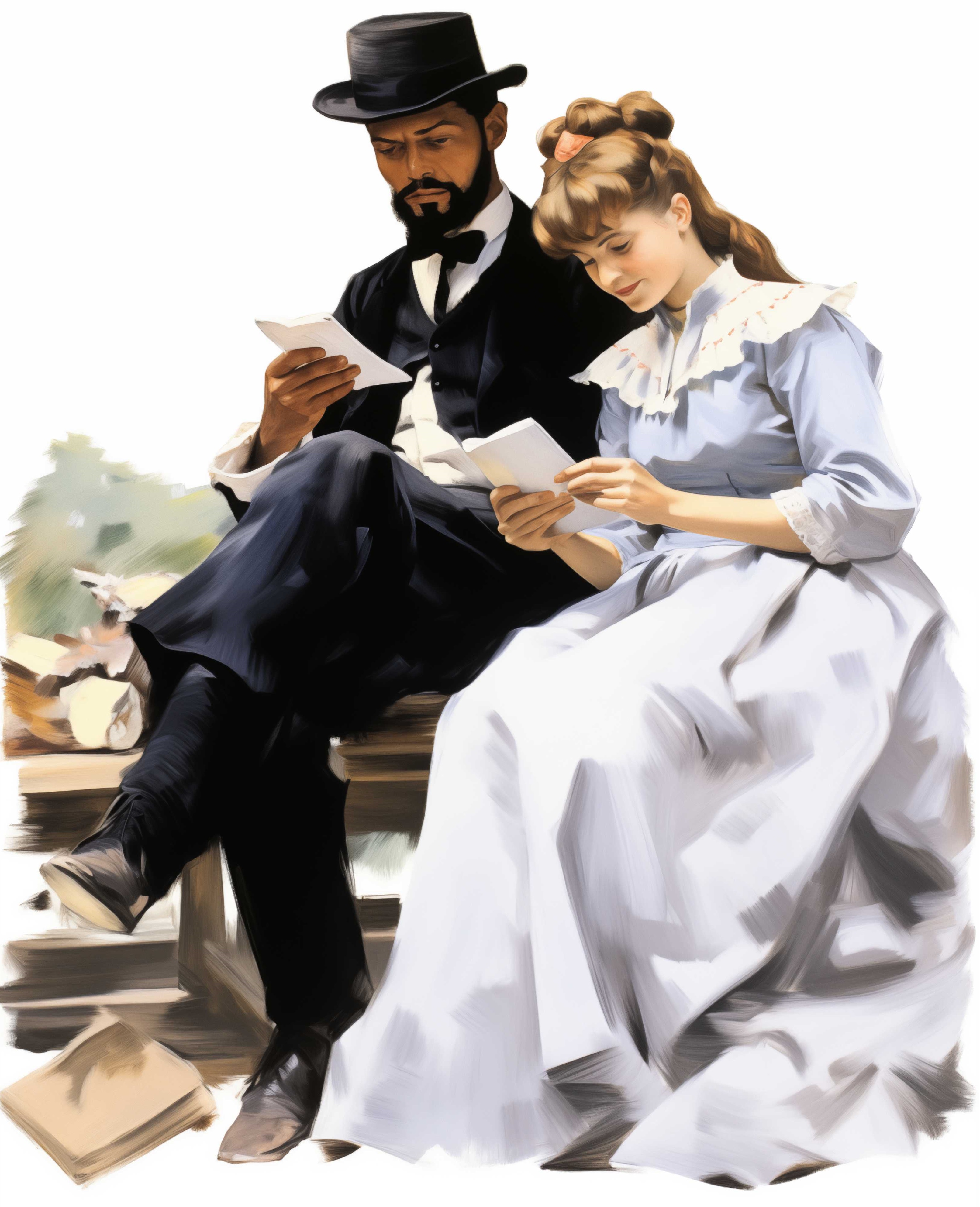 Maan tapa tai maasta pois 08.12.2023Itsenäisyyspäivää ja presidenttiparimme viimeistä kohtaamistamme näissä merkeissä linnan juhlissa teki nyt perinteisestä juhlapukujen esittelystä poikkeavan. Tuntemattoman sotilaan esittäminen kahtena sovituksena oli Ylen ratkaisu sijoittaa se kanavilleen. Pertti Pasaselta tämä sovitus ja Uuno Turhapuron näyttelemänä jäi heiltä esittämättä. Raja kun kulki juuri tässä. Suomalaiset ymmärtävät sen ja sen enempää selittämättä. Huonollakin maulla on rajansa. Se ei vielä riitä, että tahto on kiitettävä. – ”Tamen est laudanda voluntas.” Satavuotiaaksi elääksesi on sen eteen tehtäväkin jotakin. Olen aiemmin kirjoittanut maamme päämiehistä alkaen tuhannen vuoden takaa tavalla, joka on syytä jo jättää muitten muisteltavaksi. Sen sijaa Sibeliuksen päivän lähestyessä on syytä pohtia, miksi suomalaiset klassisen musiikin säveltäjät näyttävät menestyvän paremmin kuin vaikkapa ruotsalaiset heidän kollegansa. Vai tunteeko joku ehkä Sibeliuksen kaltaisia sinfonioitten säveltäjiä läntisestä naapuristamme? Kevyt musiikki on eri asia. Sen me ymmärrämme. Ymmärtävätkö ruotsalaiset? Koskettakaa haavaanne. ”Tangere ulcus.” (Terentius). Martti Ahtisaari oli suurten riitojen sovittelija. – ”Tantas componere lites.”Mistä sitten voisi olla kysymys, siihen en nyt saa vielä vastausta edes tekoälyltä ja algoritmeja vaivaten. Hän ei tunne vielä maatamme ja sen kulttuuria tavalla, joka toisi uskottavan vastauksen ottamatta kantaa aiheeseen, joka on tekoälyn ulkopuolelta hänelle esitetty. Hän kun ei tunne kieltämme, kulttuuriamme ja historiaa lähtien maan tavasta ja sen synnyn historiasta. Se on teknokraatille visainen vastattavaksi. Joulukuussa 2009 avasin tätä suomalaisille niin rakasta ”maan tapaa” ja sitä sivuttiin ikävällä tavalla vaaleissamme vuonna 2023 käynnistäen kansakunnan jakaminen osana käsitettä: ”Maassa maan tavalla tai maasta pois”. Siitä on kauan, kun näin on viimeksi sanottu. Niin pitkän ajan kuluttua ja samalla itäraja sulkienkin. – ”Tanto intervallo.”Ecological Cluster - Michelangelo (AI Tulkinta)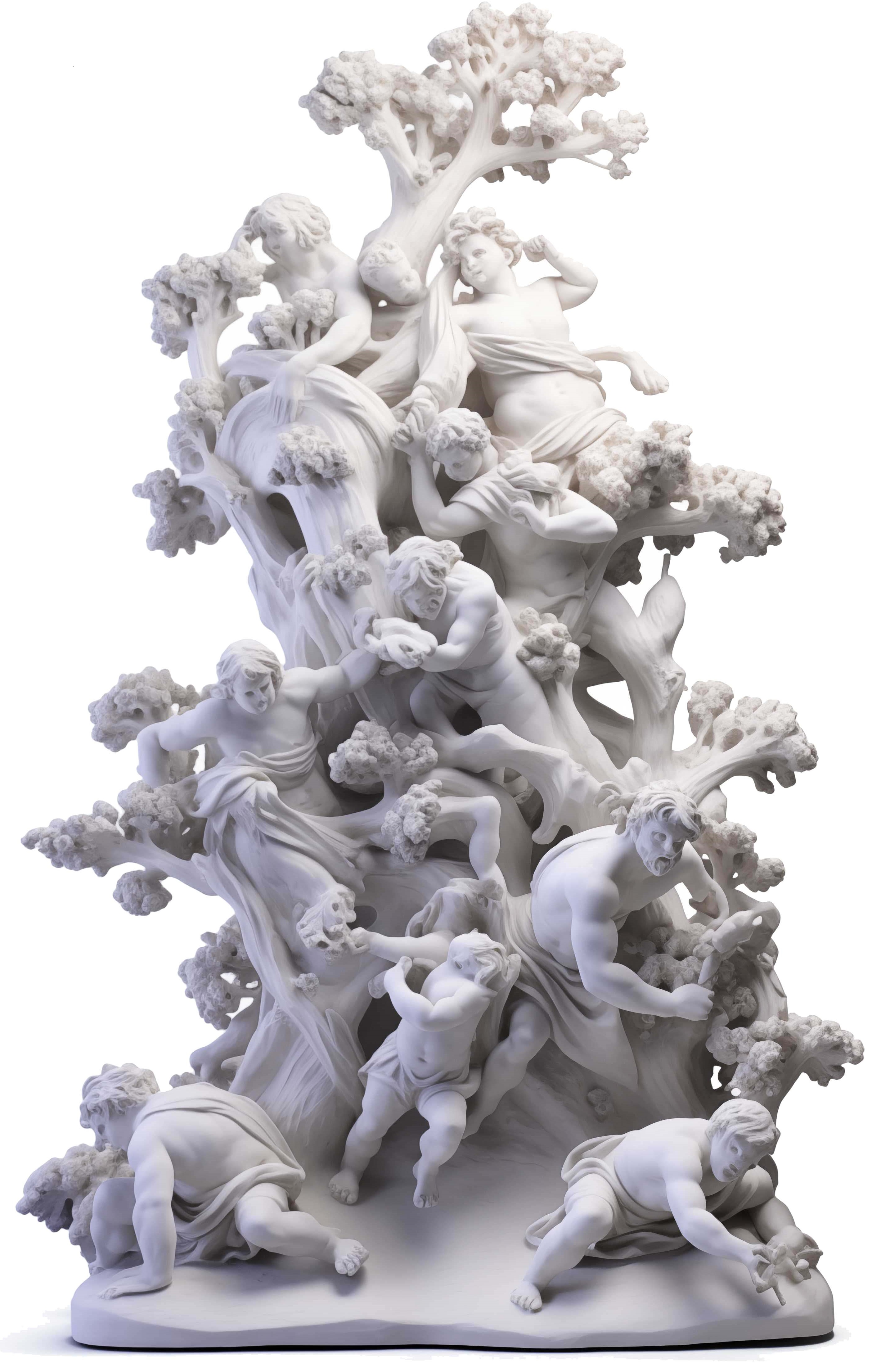 Maan tapa ja sen taustat – Sibeliuksen päivänä 15.12.2009 – 08.12.2023Vaalirahoituksen tai oikeammin mediakohun ja megafonin myötä syntyivät käsitteet tuppilaudasta ja lautagatesta, Suomi alkoi lähestyä suuren maailman menoa. Tärkein menneen vuosikymmenen käsite oli kuitenkin marinoitua hengessä, jota kutsuttiin “maan tavaksi “. Se oli suomalaisen median tärkeintä antia vuonna 2009, ja sitä on syytä täsmentää myös avoimemman uusmedian sivuilla kuin luottaen perinteisen median “itsesäätelevään” toverituomioistuimeen. Sellaisesta tuomiosta ja itsesäätelystä olisivat kiinnostuneita varmaan myös muut elinkeinon harjoittajat, kuten vaikkapa lentäjät, talonpojat, hoitajat, juristit, insinöörit, mafiosoperheen cosa nostra “meidän asiamme”. Vaaditaanko jälleen äänetön yksimielisyys: ”Tacitus consensus” ja äänetön suostumus: ”Tacitus assensio”. Gelliusta lainaten: ”Taedium vitae.” Elämän ikävyys.Mikä sitten on maan tapa? Suomalainen maan tapa syntyi aikanaan jo Sakari Topeliuksen kirjoittaessa meille, millaisia olemme ja mistä tulemme, miten hämäläinen poikkeaa “kiven pyörittäjänä” idässä ja Karjalassa majailevista “sanan pyörittäjistä” ja kuinka savolainen syö enemmän kuin tienaa. Sananpyörittäjiin lukeutuivat Elias Lönnrot idästä kirjatun Kalevalansa kanssa ja toki myös J.L. Runeberg tai J.V. Snellman sekä aiemmin Michael Agricola. Tämän päivän medioita seuraten liki kaikilla suomalaisilla on yksi ihminen, joka heitä rakastaa ja näin sen myös sanookin. Kaikkein suurimmassa puutteessa ovat ihmiset Kanta Hämeessä. Forssassa ja Hämeenlinnassa asuen tämä koskettaa haavaa. ”Tangere ulcus.” (Terentius). Liki kaikki he, suomalaiset suurmiehet, olivat tekemisissä aikansa median kanssa toimittajina ja valtiomiehinä, kirjailijoina, hieman samaan tapaan kuin nykyisten valtiopäiviemme liki kolmannes edustajistamme, joilla on juuri toimittajatausta. Jotta Eduskunta olisi poikkileikkaus kansakunnasta, meillä olisi oltava yli miljoona toimittajaa, joilla on myös vahvat vasemmistosympatiat ja oppositiohenki istuvaa hallitusta ja sen pääministeriä kohtaan. Juuri tästä asetelmasta kasvoi vuoden megafoni, etelän media ja sen tuppilautasekoilu sekä ensimmäinen “maan tapaa” sivuava jo perinteikäs sopulikäyttäytymisen ilmentymä. Vuonna 2023 tätä vanhaa traditiota media pyöritti poliitikkoineen ehkä nyt viimeistä kertaa ennen robotiikan ja tekoälyn aikaa. Se kun ei tunne tätä suomalaista ikivanhaa traditiota juuri lainkaan. Se ei ole tekopyhä pöhöttynyt entinen tai nykyinen juoppo toimittajana. Siitä leipänsä saaden. Kenelle kuuluu Ahtisaaren jälkeen suurten riitojen sovittaminen? – ”Tantas componere lites.”Topeliuksen työstä lehtimiehenä ja kirjailijana syntyi suomalaiskansallinen illuusio yhteisestä heimosta, joka oli suurin ja kaunein, ei ehkä rikkain, mutta varmasti meille rakkain, hävisi kaikki sotansa, oli jukuripäisten miesten ja mongolipoimuisten missien, saunapolulla astelevien emäntien ja nyt taakkansa alle unohdettujen EU  talonpoikien omalaatuinen sekoitus tulevaa, Nokian kännyköihin puhuvia jo ikääntyneitä aikuisia ja sodan aikana syntyneitä vallankumouksellisia, politiikan marinoimia huonosti kasvatettuja sodan lapsia. Uuden median myötä nämä jäivät saranayhteiskunnan väärälle puolelle, sivuraiteille joutuneina, suuren ikäluokan vallankäytön “maan tavat” osaavina, joilla taidoilla ei ollut enää mitään käyttöä. Kysyen epätoivoisesti kännykkäänsä hokien “missä sä oot” kadun toisella puolella kulkevalle vanhukselle ja saaden vastauksen: “Eksyksissä”. Lucretiusta lainaten:”Tantum religio potuit suadere malorum.” – ”Niin suuriin kauheuksiin on uskonto saattanut kehottaa.” Topeliaanisen Suomen ensimmäinen ja tärkein “maan tapa” oli kertoa tarinoita, joissa fakta ja fiktio sekoittuivat keskenään, ja niitä ruokki vuoroin lännestä tullut hallintojärjestelmä, saksalaiset aatteet ja filosofia, uskonto, jota taustoitti juutalainen ja Välimeren, Lähi Idän paimentolaisuus sekä venäläisten piirtämät rajat lännen aggressioille koillisen suunnalta ja Pietarin suojaksi. Neuvostokansa eli omaa tsaristista elämäänsä ja sille historia oli tärkein oppiaine ilman kritiikin häivää. Suuruuden ekonomia sokaisee ja sitä on hoidettava kuin pöhöttynyttä vanhusta ikään. Unohtaen kuinka se, joka kantaa vasikkaa, tulee kantamaan härkää. – ”Taurum tollet, qui vitulum sustulerit.” (Petronius). Suomessa kaikelle tälle annettiin nimeksi “sisu” ja “nöyryys”, reaalipolitiikka, konsensus, jossa Lönnrot kertoi mistä tulemme, Kivi ja Runeberg millaisia olemme ja Kivi lopulta visioi tulevan sivistys Suomen strategian jo paljon ennen kuin innovaatioyhteiskunnan ideoita oli oivallettu. Vasta seuraavat sukupolvet rakensivat kulttuuri Suomea ja sen armaita äidin kasvoja. Tämä unohdettu sukupolvi rakensi sillan kahden Suomen välille ja syntyi sotien jälkeiseen Suomeen. Sen suurin etu oli suuren perheen diplomaatin taidot, parempi koulutus ja kasvatus, kyky oivaltaa mikä on “maan tapa” ja mikä “maailman tapa”. Sibelius oli liki ainut globaali ilmiö ja se hämmensi maailmaa kiertäenkin. Tunsivat Sibeliuksen Finlandian mutta eivät Suomea. Poliitikot jakoivat maan kahtia medioineen. Sinua viehättävät omasi, minua omani. – ”Te tua, me delectant mea.” (Cicero). Vain sota yhdisti aikanaan kansakunnan. Aika pilasi kaiken. Aika on asioiden ahmatti. – ”Tempus edax rerum.” (Ovidus). Opportunisti sopeutuja. Topeliaanisen Suomen toinen kirjaamaton “maan tapa” oli kouluopetuksessa annettu kuvitelma rajakansan ainutlaatuisuudesta. Tässä alkusuomen ”maan tavoissa” tärkeitä olivat sodat ja heimokahakat, ryöstöretket ja käsitteet nälkä, vilu, sorto, kotiryssä, rakennemuutos, liennytys, yya henki ja  sopimus, idänkauppa, EU lautaset ja  agendat, sopulilaumat ja tuppivallankumous. Ne kaikki ovat yhtä ja samaa juurekasta kansallista perimäämme. Tänään mukana on hybridi ja kyberturvallisuus sekä jatkossa Nato. Lapset eivät osaa kohta edes lukea. Se on äärimmäinen hätätila. – ”Tempus ludendi.”Suomen sota toi maallemme rajat ja autonomian, Krimin sota valtiopäivät ja Japanin sota yleisen äänioikeuden, punaisen viivan ja kansalaissodan, lokakuun vallankumous itsenäisyyden ja kahden lautasen alkusoiton, veljeilyn natsien kanssa. Kun joku oli heikoilla, etenkin Venäjä, Suomi käytti sitä heti hyväkseen, ja niin nytkin liityttyään Euroopan Unioniin heti itäisen suurvallan hajottua ja karhun osoittaessa heikkoutta. Kari Suomalainen piirsi siitä pilakuvan Helsingin Sanomiin. Karhu katseli piikkilangan takaa, kuinka kivääri oli jäänyt yksin rajalle ja siinä lappu. ”Olemme muuttaneet Euroopan Unioniin”. Nyt vielä sen ohella Natoonkin. Minkäs teet? Raja kiinni hybridille. Jussi Halla aho pitämään eduskunnan puhemiehenä puhetta sujuvalla ukrainan kielellä. He keskeyttivät puheen Ukrainassa tuon tuosta osoittaen hänelle suosiotaan. Onnittelut älykkäälle ja kielitaitoiselle Jussille. Suunnitelmassaan lujasti pysyvälle. – ”Tenax propositi.” (Horatius). Maan “toinen tapa” oli ja on pragmaattinen ajattelu, jota leimasi opportunismi, ikivanha tapa piiloutua metsiin, olla hiljaa saalista hakien ja kulkien tuulen alta väijyen. Se oli tuontitavaraa, ei toki metsiemme ja luontomme tuotetta, kuten Topelius sen tahtoi aikanaan kirjata ja Lönnrot liittää fiktiiviseen, mytologiseen maailmaansa. Sibelius sen sijaan onnistui paremmin. Musiikki on eri asia kuin kuvataiteet tai kirjoitettu sana. Sibelius ja Finlandia tunnetaan maailmalla. Kun hän kuoli, YK piti hiljaisen hetken. Oli syytäkin. Viimeisintä sinfoniaansa hioen hän oli vaimoineen kolmin ja nelinverroin onnellinen. – ”Ter quaterque beatus” (Vergilius). Hiottu ja sileä. – ”Teres atque rotundus.” (Horatius). Kaukana pimeästä keskiajasta. Kun protestanttinen kulttuuri ja lutherilaisuus levisi maahamme, meillä oli toki ollut aiemmin jo 1000 luvun alussa vahva katolinen kirjallisuus ja toimme Pariisista upeasti kirjattuja hengen töitä maamme sivistämiseksi. Tänäänkin niistä kerätään talteen se arvokas osa, joka on säilynyt uskonpuhdistuksen hävittäessä liki kaiken tuon ajan oppimme. Suomalaisia kunnostautui Pariisin ensimmäisen Sorbonnen yliopiston rehtoreinakin keskiajalla jo paljon ennen kuin Paavo Nurmi ja muut juoksijalegendat muka veivät maamme maailman kartalle. Se ei pitänyt paikkaansa ensinkään. Maatamme ei juostu maailman kartalle. Sibelius sävelsi meidät sinne. Rehtorit kouluttivat pariisilaisia ihmisen tavoille. Nyt on syytä pelätä yhden kirjan lukijaa. – ”Timeo lectorem unius libri.” (Tuomas Akvinolainen). Pietististen liikkeiden ja uskonpuhdistuksen jälkeiseen Suomeen kuului toivoton ponnistelumme osoittaa, kuinka emme ole mongoleita, naisemme ovat misseinä maailman kauneimpia Armi Kuuselasta Ester Toivoseen ja miehemme urheilijoina menestyvät niin painijoina, juoksijoina kuin voimistelijoina ja jopa poliittista strategista ajattelua vaativissa lajeissa, lukuun ottamatta jalkapalloa. Kahdella pallolla ja lautasella peluusta meitä moitittiin monelta suunnalta ja maailmalle levisivät käsitteet Finnefrage ja Finlandisierung. Elämämme oli pelkkää häpeää. – ”Timet pudorem.”Se loukkasi meitä syvästi sodan aikana syntyneen sukupolven kokemuksena ja saranayhteiskuntamme väärällä puolella majaillen, eläkeläisenä valtaa käyttäen ja kartuttaen sosiaali  ja terveysmenomme yli 70 %:iin kaikista julkisista menoistamme. Samaan aikaan juuri tämä sukupolvi oli vaurain Suomessa koskaan asunut ja omisti maat, metsät, vedet, rannat, tuotantolaitokset, optiot ja osakkeet, saastutti vedet ja ilman. Ahneus on maan tapa. Niin on toki muuallakin. Meillä sitä on pyritty hillitsemään. Meitä ei voi syyttää imperialismin synneistä. Olemme maailman onnellisin maa. Togaan pukeutuneet. – ”Togati.”Euroopassa vastaavasti kunnon arjalaiset ja preussilaiset eivät halunneet leimautua pelin politiikkaan tai kansakuntaan, joka saattoi hyvinkin olla primitiivinen heimo Mongoliasta. Tuon harhaopin pois kitkemiseen ja todisteluumme tarvittiin tiedettä ja voittoja missikisoissa, myöhemmin älykkyys oli todistettava kännykällä, kyvyllä olla luovalla tavalla innovatiivinen, ja muu kelpoisuus hankittiin olympialaisissa mittelöissä. Mikään muu kansakunta ei tunne tällaista “maan tapaa” kunnostautua ja hakea oikeutta olemiselleen, ja jossa ihminen palvelee taloutta, teknologiaa, eikä päinvastoin. Kutsumme sitä pragmatismiksi. Protestanttinen uskontokin muuttui oppina luterilaiseksi. Yhdysvalloissa ainut menestyjä tämän suunnan edustaja on Ritari Ässä. Tai oikeammin hänen autonsa. Juhannuksena hukuimme mökkimme laiturilta pudoten. – ”Tolerabile est semel in anno insanire.” (Augustinus). Kerran vuodessa sietää hullutella. Oli käynnistynyt demokratian opiskelu, kokovartalokorruptiomme saunoen keskenämme ja siellä päätöksiä marinoiden, olivat omituinen yhdistelmä maailman sivistyskansojen oivallettavaksi ennen skandinaavisen hyvinvointiyhteiskunnan markkinointia ja pisa menestystämme peruskouluissamme, Lahden doping skandaalin kertoessa lääketieteemme edistyksellisyydestä, rehellisen kansakunnan maineesta ja palauttaen muistiin sotakorvaukset nurkumatta suorittavasta pohjoisesta heimosta. Hävityt sodat oli vaikea muuttaa voitetuksi rauhaksi ja rahaksi ilman valistunutta opportunismia ja kahden lautasen politiikkaa, amerikkalaista pragmatismia tai utilitarismia liikemiesmentaliteettina kaiken euroiksi muuttaen. Utilitarismi ja materialismi oli maan tapa, toisin kuin meistä länteen ja etelään kuljettaessa, itään matkattaessa meille henkevimpien kulttuurien juurille. Ja sitten tuli robotiikka ja tekoäly, algoritmien poikkitieteinen taito. Se oli kuin meitä varten keksittykin. Palattiin tuttuun aikaan, Jukolan pojista muistettuun: Ota ja lue, ota ja lue! – ”Tolle, lege, tole, lege! (Augustinus). Pesäpallosta kohti jalkapalloa. Kaksi palloa ja lautasta ei sopinut tuohon meille vieraaseen peliin ja kehitimme oman sotaisia taitoja vaativan pesäpallon agraarin ajan mieskuntoa nostamaan. Siinä Tahko Pihkala tahtoi opettaa poikiamme haavoittumaan, kuolemaan, polttamaan ja tappamaan Porilaisten Marssin tahdissa, jota ranskalaiset rummuttivat jo 1700 luvulla. Moni suomen heimosta muisti Pariisin, mutta oli unohtanut, miksi se oli unohtunut. Aiemmin divergoivasta, luovasta ihmisestä, oli tehty puoliväkisten opportunisti konvergoiva peluri, ja se teki kipeää eikä sopinut maan tapaan ensinkään ilman tolkutonta juopottelua, masennuslääkkeillä mielialaa kohentaen. Ja sitten tuli tekoäly ja nosti meidät jaloillemme. Kaikkialta kuului sama käsky: ”Älä viivyttele! Viivyttely on aina vahingoksi sille, joka on valmis.” – ”Tolle moras! Semper nocuit differre paratis. (Lucanus). Tuon ajan suurimmat aatevirtaukset saapuivat maahamme ruotsinkielisen keskusjohtoisuuden innoittamana ja ilman suomen kielen sanaa, kuten koko itsenäisyytemme ajan alun hallinto, josta demokratiakehitystä alettiin sorvata Kekkosen ajan jälkeen Mauno Koiviston presidenttikaudella. Kekkonen, Pielavedellä syntynyt torpan kasvatti, ei vaaleihin edes suvainnut lähteä sitten ensimmäisen valintansa, jossa siinäkin valinta tapahtui yhden onnettoman ostetun äänen turvin. Kekkonen tunsi “maan tavan” ja sen pelot sekä käytti niitä häikäilemättömästi hyväkseen osana itäeurooppalaista puskurivaltion vallankäyttöään. Kari Suomalainen oli hänen tärkein tukijansa pilapiirroksineen. Valtaan oli pyrittävä kaikin voimin – ”Totis viribus” ja taivaan mitalla: ”Toto caelo.” Pekka Hyvärinen ja Seppo Kääriäinen olivat saman lukiomme kasvatteja Iisalmesta siinä missä Keijo Rosberg. Jokaista heistä veti heidän oma halunsa – ”Trahit sua quemque voluptas.” (Vergilius). Vain shakin peluuseen ja Immo Kuutsan suksille nämä eivät uskaltautuneet. Runotkin oli lausuttava uskaltautuen siirtyä vihaan – ”Transit in iram”. Oikeuden kädessä ei pitäisi olla miekkaa. – Tractanda putabat inermi justica. (Juvenalis). Pelon maantiedettä. Saarijärven Paavossa oli samaa hengen paloa kuin aiemmin Lallissa hänen pysäyttäessään Piispa Henrikin Köyliön järven jäällä. Slaavilainen Jumalaansa turvaava, metsässä hiljentyvä, hallaisen peltonsa kuokkiva, syvästi ajatteleva, vähään tyytyvä ja kohtaloonsa alistuva tunteellinen juoppo oli suomalaisen miehen malli jo Runebergin runoissa, ruotsalaisissa kronikoissa. Iisalmelaisen ohjaajan elokuvat kahtena sotana kuvaten Koljonvirralla ja molemmissa samoja näyttelijöitä käyttäen ja tämän vieraillessa runojaan lausuen myös koulumme sisälle uskaltautuen, Veikko Sinisalon sooloesityksinä molemmat sodat yksin hoitaenkin. Taustalla muisto aiemmista rooleista ja häpeällinen köyhyys – ”Turpis egestas.” (Vergilius). Vain ilmastomuutoksen myrskyt ja katoavat paukkupakkaset, metriset lumikinokset, lopullinen ikuinen kato ja kuolema, puuttuivat tuon ajan kerronnasta, hiilijalanjäljestä vaiettiin, ulkoistamisen mukanaan tuomista irtisanomisista, työttömyyden kurimuksesta ja joulusta vailla leipää, jonka sisään oli leivottu kivi. Taustalla vain yksi sanoma. Missä isänmaa, siellä hyvä. – ”Ubi patria, ibi bene.” Ja sen jatkona: ”Ubi piper crescit.” – Missä pippuri kasvaa. Miehen on kuokittava se mikä miehen on kuokittava. Se oli “maan tapa” kunnes Jukolan veljekset oppivat Hämeessäkin tavaamaan, Koskelan Jussi alkoi mellastaa torppansa pelloilla Akselin näin väärille tavoille kasvattaen kapinallisena ja Taipaleen hangilla oltiin jo selvästi eri mieltä, missä kulkee kansallisvaltion miesten mielenrauha ja rajojen kiron sietokyky. Niskuroivasta Rokan Antista tuli kertomuksen suurin sankari ja komppaniaa johti suomalaisen johtamistaidon suurin hengen tuote Koskelaiseen henkilöityen “vähimmän vaivan periaatteella” tinkien periaatteesta ja ylpeydestä opportunistiseen tapaan sotaansa käyden. Sellainen mies söi rautaa ja paskansi kettinkiä. Sota oli paskaduuni, joka oli hoidettava siinä missä mikä tahansa epämiellyttävä kokemus pysytellen hengissä ja ottamatta turhia riskejä. Ja sitten tuli tekoäly ja pelasti kansakunnan pragmaattisella kielellään. Muuta kieltä se ei edes ymmärtänyt. Toisin oli onomatopoeettinen, luontoa matkiva suvuton kielemme. Ruotsalaiset eivät tätä nerokasta kieltä edes kielenä pitäneet. Toisin oli algoritmien laita. Mikael Agricola oli aikansa suurin nero ja Lönnrot jatkoi hänen nerouttaan. Mutta algoritmien tasolle he eivät koskaan yltäneet. Voitettujen ainoa pelastus on olla toivomatta pelastusta. – ”Una salus victis nullam sperare salutem.” (Vergilius). Jumalan valittu heimo. Suomalainen maan tapa ei syntynyt annettuna vaan iskostui kouluopetuksessa ja yhteisön mukanaan tuomana kouluissa, nuorisoseuroissa, osakunnissa, juopporingeissä elämää opiskellen. Siinä naisen ja miehen roolit eivät juurikaan poikenneet, ja niitä on mahdoton myöhemmin vaihtaa Etelä Euroopasta tai Aasiasta tulevien oppien alttarille. Suomalainen nainen joi toki siinä missä mies, eikä ilmiö ole tämän päivän maan tapa ensinkään. Mies ja nainen saunoivat samaan aikaan ja tekivät samaa raskasta työtä. Puhuivat samaa suvutonta kieltään, luontoa matkivaa. Kukaan ei kysele maailmalla, mistä olet omaisuutesi hankkinut, mutta omaisuutta täytyy olla. – ”Unde habeas, quaerit nemo, sed oportet habere. (Juvenalis). Toki itsenäistymisen kiireessä, Venäjän heikkouden aikana, laadittu hampurilaisen Fredrik Paciuksen “Vårt Land” kelpasi siinä missä Venäjältä lainatut lippumme värit tai toisen saksalaisen Engelin arkkitehtuuriset ratkaisut itsenäisyysjulistuksen liki salattuna hetkenä. Oikeasti itsenäisyys oli piirretty kartalle miekalla jo sata vuotta aikaisemmin venäläisten toimesta. Noiden vähähurmeisten sotien jälkeen keväällä 1808 Suomi pääsi irti Ruotsin liekanarusta ja alkoi karaistua kansakunnaksi. Ei Lenin setä meille itsenäisyyttä antanut. Kaukana siitä. Olimme sitä jo paljon ennen vuotta 1917. Suomalaisista historiantutkijoista fiksuimmat ovat sen toki myöntäneetkin. Luonto on vain antanut jokaiselle luodulle jonkin vian. – ”Uni cuique dedit vitium Natura creato.” (Propertius). Se on kuin kynsi haavassa ja eri asia – ”Unguis in ulcere.” Biologiaa ja valtiotieteitä yhdistelevä ei ymmärrä poikkitieteisestä algoritmista ja sen työskentelytavoistamme. Heimorakennekin saatiin Topeliuksen runoilemana ja senkin malli tuotiin Saksasta. Jumalan valittu kansa oli täynnä hienoja ominaisuuksia, joita sitten tuohon heimokronikkaan liitettiin ja historiallinen totuus keskiajalta hämärtyi. Topeliuksen heimoja kuvattiin joko harkitsevina, nöyrinä, itsepäisinä, graniitin harmaina ja metsäänsä piiloutuvina, umpiliemisinä ja rauhallisina oikein kesyttäen. Jumala oli omituisella tavalla tuonut toistensa läheisyyteen nämä toisiaan täydentävät hengen jätit, runoili Topelius “Maamme kirjassaan “. Tätä kohtaa rationaalinen tekoäly voi vierastaa mutta ymmärtää kyllä kielen ja sen kyvykkyyden. Näyttää pitävän jopa kuvataiteistammekin ja tietysti Sibeliuksen musiikista. Mutta tekoäly ja algoritmit eivät runoile satuja. Sanalla sanoen ja yhdellä kertaa. – ”Uno verbo” – ”Uno tempore.”Syntyi sananpyörittäjien ja kivenpyörittäjien yhteisöjä agraarin ajan suljettuihin kyliimme, joilla oli elävä yhteys ympäröivään luontoomme ja sen tapaan muokata myös ihmisen luonnetta, heimokäsitettä ja myöhemmin syntyneitä maakuntalehtiämme. Lehtien merkitys maakuntahengen luojana oli heimorakenteen kohdalla erittäin keskeinen ja näkyy vielä omassa ajassamme ja medioittemme kriisissä, maan tavassa, jota ne pitävät edelleen yllä muita sormella osoittaen. Se on peruspsykologian ensimmäisiä oppeja ja tapa kertoa kriisinsä syvyydestä, peilaten sitä muihin instituutioihin. Syyttömiä nämä ovat maakuntahenkiä ylläpitäneiden satraappien kapinaan ja Helsingin herrojen kieroiluun, globaaliin ilmastomuutokseen ja EU:n sisäisiin rakennemuutoksiin, maailman lamaan ja finanssikriiseihin. Tekoälyä ei auta ärsyttää sellaisella, joka ei ole loogisesti kohdallaan ja rationaalisen järjen tuote. Kun tunnet näistä tyypeistä yhden, algoritmeja ja poikkitieteistä mitään ymmärtämättömistä, tunnet kaikki. – ”Unum cum noveris, omnes noveris. (Terentius). Metsä, mökki, sauna ja salmiakki. Derwangan olympialaisissa Juhani Peltosen suomalainen urheilusankari voittaa kaikki mahdolliset lajit, jääkiekonkin yksin Kanadaa vastaan pelaten. Muu joukkue oli turha ja vain vahingoksi Elmon maajoukkueelle ja tiimille, verkostotyölle ja luovalle innovoinnille. Satasen juoksussa Elmo kaatui, mutta tuli kuitenkin voittajana maaliin Lasse Virenin tapaan ja palkintoseremonioissa hän olisi halunnut kuulla Paciuksen juomalauluksi alun perin tarkoitetun saksalaisen sävellyksen sijasta Järvefeltin Kehtolaulua. Tässä Peltonen menee pilailussa vikaan unohtaen Sibeliuksen Finlandian. Oleellista on, kuinka juoksemalla yksi ihminen pelasti meille valtion. Ei hän ollut Paavo Nurmi vaan Elias Lönnrot. Siitä on vain nyt jo aikaa ja unohduksissa.   ”Unus homo nobis currendo restituit rem.” (Elia Lönnrot). Yhteispeli ei ole suomalaisilta sujunut ja yksi mestaruus jääkiekossa sai maamme hullaantumaan, ruotsalaisesta valmentajasta haluttiin tehdä maamme kuningas kaikilla lautasoikeuksilla. Omakotitaloonsa hän olisi saanut kaikki mahdolliset maamme ikihonkien tuppilaudat ja jopa gonzo journalismiin taantunut mediamme olisi ollut valmis luopumaan sinä hetkenä itseohjautuvasta kansallisesta tavastamme tuomita mediapelin rikkeet ja rötökset toverituomioistuimessaan. Se on ikivanha tapa hyväksyä rötökset suomalaisessa kulttuurissamme. Vieraalle yllättävää voi olla juuri rötöstelijän palkitseminen ja uhrin saama tuomio. Siinä yhden hulluus tuottaa paljon hulluja. – ”Unitus dementia dementes efficit multos.” (Keskiaikainen sanonta). Kun Lordi pyyhki lopulta pois ikuisen viisuhäpeämme omituisella norjalaisella tuotteellaan, samainen media olisi ollut valmis myöntämään itseohjautuvan tuomiovallan oikeudet myös muille elinkeinonharjoittajille ja vapauttamaan oikeat rikolliset psykopaatit vankiloistamme virumasta koulukaveriani Pekka Hyväristä ehkä lukuun ottamatta. Yksi Messias suomalaiselle heimolle riittää, ja “maan tavan” mukaan se haetaan omasta joukosta juutalaisen tapaan kivittäen ja ristiinnauliten, mieluiten kuitenkin hirttäen tai itse hirttäytyen, hitaan itsemurhan tapaan juopotellen. Kun suomalainen tuntee itsensä syylliseksi, hän juo itsensä hengiltä kavereiden siinä auttaessa. Se on maan tavoista kaikkein vastenmielisin. Tekoälylle tätä ei auta mennä markkinoimaan. Olkoonkin että tottumus on tyranni. – ”Usus est tyrannus.” (Horatius). Kun Aleksisi Kivi, Mika Waltari, kuka tahansa suomalainen kirjailija tai runoilija suljettiin Lapinlahden mielisairaalaan, syynä oli surumielinen masennus ja melankolia. Se sama jatkuu nyt tangomarkkinoilla ja soi haitarin sävelin kuten lehtori, kupletööri, kotkalainen Juha Vainio sen parhaiten oivalsi. Hänen musiikkiaan ei ymmärrä robotit, mutta sanoitus on joltisenkin sopivaa algoritmeillekin. Siinä käytäntö on ollut suomalaiselle paras opettaja – ”Usus magister est optimus.” (Cicero). Ehkä osuvin iskelmä syntyi Janatuisesta ja hänen halustaan muuttaa tango kerrankin jazzin kautta Mozartin sinfoniaa edes mukailevaksi “maamme tavaksi” kokea juhannus ja tango, haitari ja haikeus. Sama teema toistuu kotkan pojissa, siivettömissä, albatrossissa, kaukokaipuussa, parhaissa Juice Leskisen sanoituksissa, Jari Tervon kirjallisissa tuotteissa, Tommy Tabermanin tavassa valita sanansa. Suomalainen erotiikka on surullinen ja musta kokemus, itkuvirsi ja tango mustasukkaisuudesta, maan tapa sekin. Tämä sopii tekoälyn kuvaan suomalaisesta maisemasta ja myös maalauksistamme. Ilmiö on jo kolmessa kirjassani samalle vuodelle testattukin. Seuraavat kolme ovat sen todistamista. Samalta vuodelta 2023. Se on puhumisen käytäntöä siirtäen se kuvataiteitten käyttöön. Elämän käytäntö. – ”Usus loquendi” – ”Usus vitae.” Sen algoritmit taitavat jo nyt. Marinoitu toteemi. Missään maailman maassa “maan tapana” ei ole hake mahdollisimman murheellista ja suruihin puettua iskelmää korvaamaan iloista tanssimusiikkia kuin kuoleman kosketuksena, itse oman käden kautta sitä hakien ja haikaillen sata asteisesta saunasta hyiseen avantoon lopulta kadoten. Sellainen tuottaa kehoon morfiinin kaltaista elimistön välittäjäainesta hengen hädässä, tuoden edes hetken helpotuksen, kuin shokkiin vaipuvan viimeisenä hätähuutona sekä sisältä että ulkoa höyryävässä päässä. Dopamiinilla doupattu suomalainen heimo ja sen edustajat hakevat kiksinsä läheltä sellaista aatemaailmaa, jota kaikkein suomalaisin maalaisliitto ja sen aatemaailma edustivat ja kaikki sitä keskustasta yhteisesti hakevat tänäänkin, joko juuriaan vihaten ja halveksien tai ihaillen ja alistuen. Ei maan tapoja voi muuttaa vaaleista toiseen purjehtien. Siinä vaalitappioiden salaisuus, vastaisi tekoäly. Kuten aiemmin jo mainittiin.   ”Ut ante dictum.”Kunnon jurrissa ja juopotellen alitajunta alkaa pulputtaa sellaista, jota tajunnan kuuluisi pitää kurissa. Sauna, humala ja rantatonttejamme haluavat ulkomaiset heimot ovat osa suomalaisen identiteetin pyhiä toteemeja. Maan tapana on syntyä saunassa ja siellä myös lisäännytään ja pestään ruumiit. Ei vieras voi niitä ymmärtää ja nähdä niiden pyhyyttä, sisäisen maiseman kauneutta, suomalaista sielunmaisemaa Eino Leinon kuvaamana juovuspäissään viinalle löyhkäävissä säkeissään. Jopa Leinoa algoritmit voivat ymmärtää rajaten kuitenkin runoutta rajusti. Vaikka voimia puuttuukin, yritys on kuitenkin kiitettävä. – ”Ut desint vires, tamen est laudanda voluntas (Ovidus). Tai hieman kärjistäen: Himokkuus on kuitenkin kiitettävä. – Tamen est laudanda voluptas. Vain yksi kirjain ja kaikki muuttuu. Suomalainen demokratia oli lehmäkauppoja munasillaan saunassa tehden ja sopien, juopotellen ja katuen vasta kun oli liian myöhäistä. Se rajasi naisten oikeuden osallistua tähän pyhään rituaaliin ja teki siitä myöhemmin kielletyn, pakotti median ulos maan tavasta, muiden sille nauraessa. He eivät tienneet mille nauroivat. Tämä erottaa tekoälyn ihmisälystämme. Miehiä puuttuu mutta himo on kiitettävä – ”Ut desint viri, tamen est laudanda voluptas. Koneen tapa toimia ei ole ihmisen tapa tunteilla ja rakentaa näin omaa maailmankuvaansa, poikkitieteistä käsitteistöä sanoineen ja maalauksineen, Sibeliusta ja hänen värikylläistä kieltään mukaillen. Hän oli kuitenkin meistä pisimmällä. Hänet tunnettiin maailmalla Finlandiana. Siitä syntyi median (mediayhteiskunnan) kriisi Suomessa, marinadissa keitetystä yhteisestä maan tavasta ja sen kieltämisestä. Sellainen vaati jatkokseen yhteisen “itsesäätelevän” oikeuden, toverituomioistuimen, johon täysin raitis Matti Vanhanen ei sopinut mukaan ja muistutti maitopoikana tuttua Johannes Virolaista. Hän ei voinut tietää maan päätöksenteosta mitään, kertoi hänen kilpailijansa Veikko Vennamo, viitaten karjalaisena Fennaderina, pankinjohtaja poikana, juopotteluun ja saunomiseen tuolloisen eliitin maan tapana. Siihen kuului poliittisen eliitin ohella talouselämän edustajat, näkyvimmät virkamiehet ja median edustajat. Median tehtävä oli Suomessa kokonaan toinen kuin muualla Euroopassa, ja nyt sen on vaikea löytää itselleen samaa roolia kuin kilpailijoillaan internetissä. Mihin etelän media ja maakuntien satraapit asettuvat uudessa mediassa ja globaalissa internetissä? Tätä sopii kysyä nyt robotiikan ja tekoälyn maailmassa. Mediayhteiskunnan kouristelusta kirjoittamani kirja on sentään mediasuvun kasvatin ja ensimmäisenä digiaikaan maakuntalehtensä muuttaneen tilitystä. Ei suku purjekunnan suurimman veneen hukkumiseen Kallaveteen mihinkään kadonnut Krimin sodan aikoihin juhannuspäivänä 1850. Luostarilaitos kaipasi edelleen lampuoitinsa, veronmaksajansa. Sota siellä jatkuu edelleen vuonna 2023. ”Ut flatus venti sic transit gloria mundi – Kuten tuulenhenkäys, siten katoaa mainen kunnia. Kuten juuri nyt on tapana. – ”Ut mos est.” Runo on nyt todella samalla maalaus – ”Ut pictura poesis. (Horatius). Muutoksen tuulet. Kun maan tapa alkoi muuttua, sitä alettiin vastustaa rakentamalla kaupunkimme Espooseen keskelle metsiä piiloutuen ja yhdyskunnan pirstoen kuin kylärakenteet ikään. Suljettu tango ote oli säilytettävä ja alkoi aggressiivinen taisto uusien vieraiden identiteettien täyttäessä maan. Kun vanhoissa paraatilajeissa ei menestytty, oli keksittävä uusia, koomisia eukonkantoja Sonkajärvelle. Oltiin valmiita kaikkeen. – ”Ut quocumque paratus.” Tuossa vaiheessa suurimmat kyvyt pysyivät piilossa. Se on ikivanha tapa. – ”Ut saepe summa ingenia in occulto latent!” (Plautus). Internet oli kirous, joka aiheutti koulukiusaamisen, työpaikkasadismin ja globaalin maailman tuoman tuskan maamme rajojen takaa, oletettiin koulusurmiemme keskellä kauhistellen. Maata tunteneet vieraat heimot sitä ihmettelivät ja pitivät suomalaisten omana tuotteena. Syntyi kilpailevia medioita, kanavaviidakkoja, toimittaja oli yllättäen vailla työtä, siinä missä rakennemuutoksen muutkin suomalaiset ja maan tavassa kiinni roikkuvat heimoveljet, Topeliuksen ja Runebergin kirjaamat huijaukset. Tekoälyn aika tarjoaa nyt heillekin uuden mahdollisuuden. Ihmisten maailmassa mikään ei ole ikuista. – ”Ut sunt humana, nihil est perpetuum.” (Plautus).Elinkeinomaaseutu muuttui hetkessä elämäntapa  maaseuduksi ja sitä ihmeteltiin Espoon korvessa sen kylissä asuen ja tuntematta kehityksen nopeaa kulkua. Mummon elämyskanalat ja  sikalat olivat kadonneet jo aikoja tehdasmaisten tuottajien hoitaessa elintarvikeketjun alkupään, siinä missä pyhät metsämme hiilinieluina eivät enää olleetkaan tapa paeta kansainvälisiä, meille asetettuja vaatimuksia, hoitaa oma osuutemme yhteisessä ilmastomuutoksessamme. Opportunistinen tapamme, maan tapa, selvitä ilmastomuutoksesta piilotuen metsien hiilinieluun ei heille käynytkään. Algoritmit laskevat päästömme oikein ja se on meidän mahdollisuutemme. On oltava valmis kaikkeen. – ”Ut quocumque paratus.”Maan tapa oli olla opportunisti ja hakea kameleonttina aina uutta väriä niin keisarin kuin kuninkaankin suuntaan, haukkua EU:n byrokratia, ja odottaa nöyrästi heikon hetken syntymistä. Sibelius oli kiusaantunut, kun hänen musiikkiaan kuunneltiin puhuen järvien sinestä ja kuiskinnasta, metsien huminasta ja syvästä hengestä jossain kaukana, nostalgisessa Suomessa, Joulupukin maassa. Lapin kosket rakennettiin Oulussa toisin kuin Kemijoen kohdalla tai Iijokea valjastaen. Vastakkain olivat Pohjolan voima ja Kemijokiyhtiö. Kuusamon sotia kutsuttiin koskisodiksemme. Ei kaikkia. Rahaa vietiin helikoptereilla ja samat kosket ostettiin moneen kertaan. Näiden sotien lopettaminen ja viimeisten koskien suojelu oli heille pyhäin häväistys. Alkoi Lapin modernisointi ja matkailun kehittäminen samalla. Tästä väitöskirjan valmistelu oli sodan loppu ja ympäristöministeriön alku. Karvalakkilähetystö Lapista Helsinkiin vahvisti Urho Kekkoselle mistä oli kysymys. Matkailu elinkeinona kiusasi monia Suomen heimon oikeita miehiä ja heidän kokemuksiaan seiväsmatkoiltaan. Robotiikka on heille viimeinkin pelastus olettaen, että oppivat sen käytönkin. Ajasta on otettava vaarin: se karkaa pois nopein askelin. – ”Utendum est aetate, cito pede labitur aetas.” (Ovidus). Luonnon assosiaatiot olivat pyhiä niin Alvar Aallon kuin Reima Pietilän, Tapio Wirkkalan töissä ja “maan tavassa” myydä itseään ja luovuuttaan elämysmatkailijoille maailmalla. Sauna, mökki, juopottelu ja sitä seuraava moraalinen krapula oli ollut kuin suomalainen katumus ilman uskontoa. Uskonnon ja jumaluuden oivaltaminen, sen ymmärtämättömyys, alkoi olla osa suomalaista “maan tapaa “, mahdoton asia. Kun sitä ei ole olemassakaan, rukousta vailla Jumalaa, sen oivaltaminen vieraissa kulttuureissa tuntui oudolta ja sille naurettiin tai hävettiin omaa kulttuuria. Tässäkin algoritmin tapa toimia auttaa suomalaisia. Kunpa juuri nyt kaikki runoilijat olisivat siellä missä pippuri kasvaa. – ”Utinam omnes poetae essent ubi piper crescit!” Heidän aikansa tulee myöhemmin.Mediakulttuurin professori Mikko Lehtonen puhuu kuinka suomalaiset eivät ole aitoja, heistä ei tule puhtaita edes saunassa ja ainut keino on olla suomalaisia, maan tapaan eläen. Eurooppalainen kulttuuri tuli tänne jo vuosituhansia sitten ja olemme osa Eurooppaa jo ennen niitä kansakuntia, jotka nousivat merestä paljon oman kallioperämme poimutusten jälkeen. Oman heikon identiteettimme ja pelkojemme taustalla on syvä epäluulo siitä, kuinka vieras voi jättää meihin ja maahamme syvemmän jäljen, kuin mitä siihen on jo jätetty, me olemme Eurooppaan jälkenämme jättäneet. Sellainen pelko on elämän pelkoa ja säälittävin suomalaisista maan tavoistamme. Tämän robotiikka ja tekoäly algoritmeineen oikaisee. Järki voittaa ja on edelleen eräänlainen elämän valo. – ”Ratio quasi qaedam lux lumenque vitae. (Cicero)Opportunisti odottaja. Opportunisti odottajana, Yhdysvalloista ja Saksasta determinismin ja environmentalismin, pragmaattisen kulttuurinsa juuret hankkinut koulujemme opettaja seminaarinsa käyneenä, jenkkien kirjat lukeneena, ei nouse barrikadeille. Hulluimmatkin päätökset voi siunata ja odottaa paremman ajan koittoa ja muut mellastakoot, suomalainen vaatimattomuus ei sitä sallisi. Ei pidä tyrkyttää itseään, vaan on odotettava, että haetaan ja kiitellään hakiessa, kuten Kalevi Sorsaa presidentiksi ja jättäen oven raolleen Lassen Lehtiselle, savolaiselle presidentintekijälle, Marttí Ahtisaaren, nobelistimme löytäjälle. On opittava algoritmien kieli ajoissa ja oltava mukana kilpailussa toisin kuin takavuosinamme. Siinä muisti on edelleen kaikkien asioiden vartija. – ”Rerum omnium custos memoria (Cicero). Nykypolven suomalaisuus ja identiteetti, “maan tapa”, rakentuu masennuslääkkeistä ja vanhan tavan mukaan päihteistä, se osaa riittävästi angloamerikkalaisen kielen, virtuaalisurffailun, sosiaaliset mediat ja kaupalliset idolit. Siinä “maan tavassa” maajussi etsii morsianta ja jatkaa ilmastomuutoksen muokkaamilla pelloillaan kilpaa eläinaktivistien kanssa oikeuksistaan taistellen hamuten Unionin yhteisiä tukirahoja. Ei tekoälyä ole rakenneltu huijareiden käyttöön ja shakin pelaajana tämä mestari ei häviä kellekään meistä. Se mikä huolettaa on kodin ahdas tilanne – ”Res angusta domi. (Juvenalis). Rakkauskin on asia, joka on täynnä huolta ja pelkoa. – ”Res est solliciti plena timoris amor. (Ovidus). Itsemurhat ovat vähentyneet kolmannekseen ja muutenkin pääosa kertoo olevansa onnellisia ikääntyvän kansakunnan jäsenenä. Takavuosien kohteliaisuus, ystävällisyys ja oikeudenmukaisuus sekä rakkaus ehkä ovat vähentyneet, mutta onhan siinä suomalaisessa epäkohteliaisuudessa, hyvin harkitussa sekä sulkeutuneessa ujoudessa ja epäystävällisyydessä, epäoikeudenmukaisuudessa ja rakkaudettomuudessa jotain jumalattoman hienoa, kirjoittaa toimittaja Jorma Lehtola. Onko se tämän päivän maan tapa, on jo kokonaan toinen asia. Robotteja sillä ei hurmata eikä algoritmeja hämätä mutta ei se onnistu mielistelemälläkään. Todellinen ilo ja sen säilyminen on kuitenkin vakava asia. – ”Res severa est verum gaudium.” (Seneca). Tekoälyn testausta itsenäisyyspäivän ja Sibeliuksen päivän aikoihin vuonna 2023Lopuksi jälleen hiven suoraa pohditaan robotiikan ja tekoälyn kanssa Suomesta ja suomalaisuudestamme. Sekä samalla niistä ongelmista, joihin joudumme sellaisessa maailmassa, jossa elämme tänään kertaillen historiaa, tätä päivää ja tulevaisuutta. Koneen mahdollisuus elää reaaliaikaista maailmaa on rajallinen ja ennusteet perustuvat historiaan. Menneen maailman kokemuksiin, jotka tuottivat hyvää tulosta vielä takavuosina, mutta ei nyt enää. Tänään historia on lyhyt ja tämä päivä tärkein sekä ennusteet oleellisesti vaikeampia kuin takavuosinamme. Ruusu kukkii sekin edelleen piikkisestä varresta. – ”Rosa de spinis floruit.” (Hieronymus). Ohessa tyypillinen esimerkki keskustelusta juuri tekoälyn ja robotiikan kanssa hakien vastausta toimille tästä hetkestä lähtien ja huomista ennakoiden. Matti Mitä käsite suomalaisuus tuo mieleesi? Ketkä suomalaiset liität suomalaisuuteen?ChatGPTSuomalaisuus on moniulotteinen käsite, joka voi herättää erilaisia mielikuvia eri ihmisillä. Joillekin se voi liittyä kansalliseen identiteettiin, kieleen, kulttuuriin ja perinteisiin. Suomalaisuus voi myös olla yhteydessä tiettyihin ominaisuuksiin, kuten sinnikkyyteen, rehellisyyteen, luontosuhteeseen ja hiljaisuuteen.Suomalaisiin liitetään usein myös tiettyjä hahmoja tai henkilöitä, jotka ovat vaikuttaneet maan historiaan tai kulttuuriin. Esimerkkejä voisivat olla säveltäjä Jean Sibelius, kirjailija Akseli Gallen Kallela, presidentti Urho Kekkonen tai muut merkkihenkilöt eri elämänaloilta.On tärkeää huomata, että suomalaisuus voi näyttäytyä eri tavoin eri ihmisille, ja käsite voi elää ja muuttua ajan myötä. Suomalaisuus voi myös olla avoin ja sisältää monenlaisia näkökulmia ja vaikutteita.Matti Mitä tarkoitetaan, kun puhutaan suomalaisuudesta? Suomalaisesta identiteetistä? Suomalaisesta kulttuurista ja eroista muihin kansakuntiin Pohjolassa? Miten suomalaisuus eroaa muista kansakunnista ja miksi suomalaiset pitävät maataan maailman onnellisimpana? Akseli Gallen Kallela tunnettiin kokonaan muusta kuin kirjoistaan. ChatGPTSuomalaisuus kattaa laajan joukon elementtejä, kuten kielen, kulttuurin, historian, perinteet ja yhteiskunnan rakenteet, jotka yhdessä muodostavat suomalaisen identiteetin. Suomalaisuus voi myös liittyä abstraktimpiin käsitteisiin, kuten yhteisöllisyyteen, rehellisyyteen ja luontosuhteeseen. Tässä joitakin näkökulmia suomalaisuuden määrittelyyn:1. Kieli: Suomen kieli on keskeinen osa suomalaisuutta. Se on suomalaisille äidinkieli ja yksi tärkeimmistä identiteetin rakennuspalikoista.2. Kulttuuri ja perinteet: Suomalaisuus kietoutuu vahvasti kulttuuriin ja perinteisiin, kuten saunomiseen, järvimaisemiin, jouluperinteisiin, suomalaiseen ruokaan ja vaikkapa Kalevalaan.3. Historia: Suomalaisuus on myös sidoksissa maan historiaan, itsenäisyyden saavuttamiseen, talvisotaan ja muihin tapahtumiin, jotka ovat muovanneet kansakuntaa.4. Yhteiskunta ja arvot: Suomalainen yhteiskuntamalli ja arvot, kuten tasa arvo ja koulutuksen korkea arvostus, muodostavat osan suomalaisuudesta.Suomalaisuuden eroja muihin Pohjoismaihin ja muihin kansakuntiin voidaan tarkastella useasta näkökulmasta:1. Kieli: Suomen kieli on suomalaisuuden ytimessä, ja se erottaa Suomen kielellisesti muista Pohjoismaista.2. Kulttuurierot: Vaikka Pohjoismailla on joitakin yhteisiä piirteitä, kuten hyvinvointivaltiomalli, kullakin maalla on myös omat kulttuuriset erityispiirteensä ja perinteensä.3. Historia ja yhteiskuntamalli: Suomi on historiallisesti ollut osa Ruotsia ja Venäjää ennen itsenäistymistään. Suomalainen yhteiskuntamalli ja päätöksentekojärjestelmä voivat erota muista Pohjoismaista.Suomalaiset voivat pitää maataan maailman onnellisimpana useista syistä, jotka voivat liittyä esimerkiksi vahvaan sosiaaliturvaan, luonnonläheisyyteen, korkeaan elintasoon, tasa arvoon ja yhteiskunnalliseen vakauteen. On kuitenkin tärkeää huomata, että nämä tekijät voivat vaihdella yksilöiden välillä, ja onnellisuus on monimutkainen kokonaisuus, johon vaikuttavat monet eri tekijät. Suomalaisuuden kokemus ja onnellisuuden tunne voivat myös vaihdella yksilöittäin.MattiSuomen kieli on onomatopoeettinen, luonto matkiva, suvuton, ja se hyväksyttiin hyvin myöhään vaikkapa Pohjoismaiden neuvostossa sen viralliseksi kieleksi muiden kielten esim. islannin kielen tapaan. Suomi joutui toiseen maailmansotaan ja irtautui siitä käyden lopuksi myös Lapin sodan ajaen saksalaiset ulos maastaan. Suomi on puskurivaltio idän ja lännen välissä. Helsinki oli ainut Euroopan pääkaupungeista, jota ei miehitetty toisen maailmansodan jälkeen. Mikä tekee Suomesta niin ainutlaatuisen vielä tänään eurooppalaisena EU valtiona ja nyt myös Naton jäsenenä? Oletko pohtinut tätä?ChatGPTKyllä, Suomi on monessa mielessä ainutlaatuinen Euroopan kartalla, ja sen historia, kulttuuri ja geopoliittinen asema ovat vaikuttaneet siihen, miten maa näyttäytyy kansainvälisesti. Tässä joitakin tekijöitä, jotka tekevät Suomesta erityisen:1. Kielellinen ainutlaatuisuus: Suomen kieli on suomalaisille merkittävä osa identiteettiä, ja se eroaa huomattavasti muista pohjoismaisista kielistä. Kieli on agglutinoiva ja suvuton, ja se onkin sukua vain vähemmälle joukolle muita kieliä, kuten viro ja karjala.2. Toinen maailmansota: Suomi joutui kokemaan kaksi sotaa toisen maailmansodan aikana, talvisodan ja jatkosodan, ja maa oli sotatilassa osana Neuvostoliiton vaikutuspiiriä. Suomi säilytti kuitenkin itsenäisyytensä ja puolusti maaperäänsä myös jatkosodassa, mikä vaikutti vahvasti kansakunnan identiteettiin.3. Puskurivaltio idän ja lännen välissä: Suomi sijaitsee strategisesti Itämeren alueella ja on perinteisesti toiminut puskurina idän ja lännen välillä. Tämä on vaikuttanut maan ulkopoliittiseen asemaan ja vaalinut itsenäisyyden säilyttämistä.4. Helsingin miehittämättömyys toisen maailmansodan aikana: Helsinki oli toisen maailmansodan aikana ainoa Euroopan pääkaupunki, joka ei joutunut miehityksen alle. Tämä antoi Suomelle erityisen aseman sodan jälkeisessä Euroopassa.5. Neuvostoliiton ja lännen välinen tasapainoilu: Suomi harjoitti kylmän sodan aikana itsenäistä ulkopolitiikkaa, säilyttäen samalla diplomaattiset suhteensa niin Neuvostoliittoon kuin länteenkin. Tämä tasapainoilu vaikutti maan ulkopolitiikkaan ja kansainväliseen maineeseen.Nykyään Suomi erottuu edelleen esimerkiksi vahvasta hyvinvointivaltiostaan, korkeasta koulutustasostaan, innovatiivisesta teknologiastaan ja ympäristöystävällisestä lähestymistavastaan. Suomi on myös Naton kumppanimaa, vaikka se ei ole täysjäsen, ja tämä heijastaa edelleen maan halua säilyttää itsenäinen asemaan kansainvälisessä politiikassa.MattiSuomi on tänään vuonna 2023 Naton täysjäsen. Sen sijaan Ruotsia ei sitä vielä ole, olkoonkin että haku jäsenyyteen käynnistettiin samaan aikaan ja yhdessä. Sota Ukrainassa jatkuu edelleen. Elämme nyt hyvin erilaisessa Suomessa ja maailmassa kuin vielä vain hetki takaperin. Raja Venäjään on kokonaan kiinni Suomesta Venäjälle. Suomen raja sinne on pidempi kuin koko muun Euroopan yhteensä. Syynä rajan sulkemiseen oli Venäjän hybridivaikutus ja reagointimme siihen pakolaisineen Venäjältä. On tapahtunut paljon vuoden aikana. Juuri siksi olen kirjoittanut kuusi kirjaa vuonna 2023. Pystyykö robotiikka ja algoritmit seuraamaan reaaliaikaisen maailman muutoksia? Pystyykö se peilaamaan sitä historiaan, joka on nykyisin niin oikullinen ja hetkessä kiinni? Pystytäänkö robotiikkaan vaikuttamaan tavalla, joka syntyy sen heikkouksista? Vielä nyt näitä heikkouksia on kuten aikanaan shakkipelissä. ChatGPTValitettavasti minulla ei ole kykyä seurata reaaliaikaisia tapahtumia, sillä tietoni ovat päiväyksestä tammikuu 2022. En voi tietää, mitä on tapahtunut vuoden 2023 aikana tai millainen tilanne maailmassa ja Suomessa tällä hetkellä on.Koska olen staattinen tietolähde, minulla ei ole kykyä päivittää tietojani reaaliajassa. Olen suunniteltu tarjoamaan tietoa ja vastauksia yleisesti tiedetyistä faktoista ja käsitteistä, mutta en pysty ennustamaan tulevaisuutta tai seuraamaan tapahtumia niiden tapahtuessa.Jos haluat tietoa ajankohtaisista tapahtumista, suosittelen tarkistamaan luotettavista uutislähteistä tai muista päivitettyjä tietoja tarjoavista lähteistä.MattiKoska ja millaisin välinein robotiikka ja tekoäly muuttuu reaaliaikaiseksi ja voi ennustaa paremmin myös tulevaisuutta?ChatGPTRobotiikka ja tekoäly ovat jatkuvassa kehityksessä, ja pyrkimys parempaan reaaliaikaiseen päätöksentekoon ja ennustamiseen on yksi niiden keskeisistä tavoitteista. Kehitys tällä alalla kattaa useita näkökulmia, kuten koneoppiminen, tekoälyn soveltaminen, sensoriteknologia ja nopeammat tietokoneprosessorit. Tässä on joitakin tekijöitä, jotka voivat vaikuttaa siihen, milloin ja miten robotiikka ja tekoäly voivat muuttua reaaliaikaisemmiksi ja paremmiksi ennustamaan tulevaisuutta:1. Data analytiikka ja koneoppiminen: Tekoäly hyödyntää suuria määriä dataa oppiakseen ja tekemään päätöksiä. Koneoppimisen ja syvällisen oppimisen menetelmät kehittyvät jatkuvasti, mikä parantaa kykyä ymmärtää monimutkaisia malleja ja tehdä parempia ennusteita.2. Reaaliaikaiset sensorit: Parempien ja nopeampien sensoriteknologioiden käyttö mahdollistaa reaaliaikaisten tietojen keräämisen ympäristöstä. Esimerkiksi IoT (esineiden internet) laitteet voivat tarjota jatkuvaa tietoa, jota tekoäly voi käyttää päätöksenteossa.3. Nopeat laskentaresurssit: Nopeampi ja tehokkaampi tietokoneprosessoriteknologia sallii monimutkaisten laskelmien suorittamisen nopeammin, mikä on olennaista reaaliaikaisessa päätöksenteossa.4. Algoritmiikka ja mallit: Kehittyneemmät algoritmit ja mallit, kuten neuroverkot, voivat parantaa tekoälyn kykyä oppia monimutkaisista suhteista ja tehdä tarkempia ennusteita.5. Laajempi ja monimuotoisempi koulutusdata: Tekoäly tarvitsee monipuolista ja laajaa koulutusdataa, jotta se voi ymmärtää monimutkaisempia ympäristöjä ja tilanteita. HUOM!Vaikka edistystä tapahtuu jatkuvasti, täydellinen reaaliaikainen ennustaminen voi olla käytännössä haastavaa monimutkaisissa ympäristöissä. On myös eettisiä ja yksityisyyteen liittyviä kysymyksiä, jotka on otettava huomioon tekoälyn kehittämisessä ja sen soveltamisessa ennusteisiin ja päätöksentekoon. Tätä robotiikkamme ei vielä hallitse.Historiassa elävä voi ennustaa tulevaa ja pohtia menneen maailman siirtämistä tulevaan. Sen sijaan nyt tapahtuva ja reaaliaikainen vaikuttaa kaikkeen. Vain NYT tehdyllä on vaikutusta tulevaan. Ei historiassa tehdyllä tai tekemättä jätetyllä. Huominen on seurausta NYT tapahtuvasta. Me emme voi muuttaa historiaa. Me emme voi elää tulevassa. Sen sijaan me voimme vaikuttaa juuri nyt tulevaan. Poistamalla historiasta pieniäkin tapahtumia, muutamme tässä ajassa kaiken. Oma syntymämme on seurausta kaikista niistä pienistä yksityiskohdista, jotka johtivat juuri tietyn munasolun hedelmöittymiseen juuri sen tietyn siittiösolun hedelmöittämänä, jonka seurauksena SINÄ saatoit syntyä. Se oli uskomaton kilpailu, joka ei toistu, jos vanhempiesi kohdalla tapahtuu mitään historiassa jo koetusta, heidän kokemastaan. Pienkin muutos ja hekin olisivat jääneet syntymättä. ”Roomalaiset menkää kotiin” – ”Rosa de spinis floruit.”Historian tutkija tiedemiehenä ei saa spekuloida historialla, kuten usein nykyisin medioissa teemme. Pienkin muutos siellä ja KAIKKI muukin muuttuisi etkä sinä syntyisi. Historialla spekuloiva poistaisi ensimmäisenä itsensä historiasta. Romahtakoon taivas. ”Ruat caelum!”Reaaliaikainen maailma on se hetki, joka sinulla on käytettävissä. Kolikolla ei ole vain kahta puolta vaan kolme. Kolikko voi olla myös kyljellään ja pyöriä. Sen asema muuttuu kaiken aikaa. Robotiikka kykenee pohtimaan määrättömän määrän tapahtumia historiassa, mutta ei oivalla mitä on toimia nyt tavoitteena määrätön määrä kolikoita pyörimässä ja vaikuttaen myös toisiinsa. Se voi pelata shakkia tunnistaen jokaisen siirron merkityksen silloin, kun niitä on pelilaudalla määrällinen määrä. Elämä on muutakin kuin riidellä vuohen villoista – ”Rixatur de lana saepe caprina. (Horatius).Robotiikka ja tekoäly kykenee kuitenkin valitsemaan siirtoja, jotka ovat oikeita silloinkin, kun kilpailija tekee tahallisia virheitä hämätäkseen. Kunhan siirtoja vaatimattomalla laudalla on vain määrällinen määrä. Pelaajia vain kaksi, ei kymmentä miljardia. Takavuosina punamulta ja taivas romahti – ”Rubrica – Ruat caelum!”Robotiikka on muuttamassa ajattelutapaamme ja samalla maailmankuvaamme. Siitä tulee poikkitieteinen mutta samalla myös laskelmoivampi. Me emme voi muuttaa historiaa, mutta voimme tulkita sitä paremmin ja kalkyloida tulevaisuutemme paremmin hallittavaksi. Elämme yhä tiukemmin tässä hetkessä ja reaaliaikaisesti. Ilmiö ei ole uusi vaan on jatkunut jo jonkin aikaa. Hybridiyhteiskunnan kouristelu on vain vähenemässä ja tämän seurauksena myös robotiikka ja algoritmit ovat käytössä hyödyllisiä. Joudumme luottamaan sellaiseen historian tulkintaan, joka on algoritmien antamia vaihtoehtoja ja niiden todennäköisiä lopputuloksia. Asia on paremmin saranassa. – ”Res in cardine est.”Monitieteinen maailmankuvamme juuri nyt on sama kuin robotiikan antama ennustekin. Näin kaikki huomiomme kiinnittyy tähän hetkeen ja sen tapahtumiin, reaaliaikaiseen ja monitieteiseen maailmaankuvaan sekä sen toteuttamiseen mahdollisimman tuloksellisella tavalla juuri nyt, eikä vain tulevaisuudessa tai mennyttä maailmaa korjaillen. Tämä on nähtävissä jo nyt ei vain satunnaisina piilaaksojen (Silicon Valley) rakenteina vaan kaiken aikaa muuttuvana globaalina todellisuutenamme. Ilmiö muistuttaa sähkön löytymistä ja sen käyttöä ja merkitystä oman aikamme elämässä. Tosin kyse on vain oleellisesti suuremmasta paradigmaisesta, maailmankuvat vaihtavasta muutoksestamme. Ymmärrämme sen kohdallamme ikään kuin palapelin palasia tuijotellen, mutta oivaltamatta näiden palasten synnyttämää kokonaiskuvaa. Se ei ole uutta historiassa. Vain sen laajuus ja ihmisten lukumäärä tekee siitä erilaisen. Ei kodin ahdas tilanne – ”Res angusta domi. (Juvenalis). Asia on saranassa ja asia itse puhuu. – ”Res in cardine est” – ”Res ipsa loquitur.” Painetun sanan ja kuvan vallankumouksellinen vuosi 2023Economy And Art - Raphael (AI Tulkinta)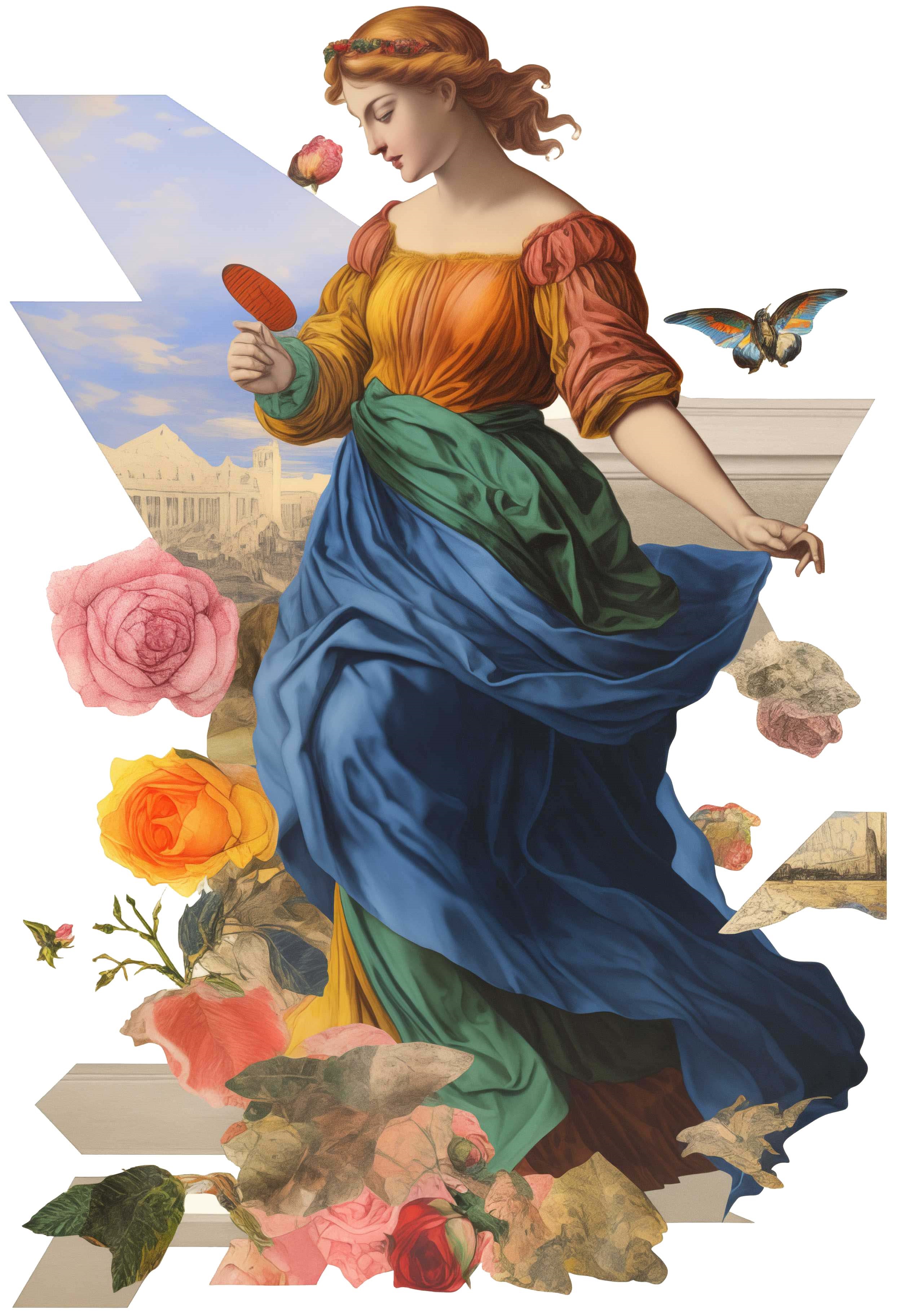 Mediayhteiskunnan murros jatkuu myös vuonna 2024 10.12.2023 toinen adventtisunnuntai Hallitse asiasi – sanat seuraavat – ”Rem tene, verba sequentur”. Vuosi 1923 on ollut poikkeuksellisen vauhdikas ja tapahtumarikas myös kirjailijoillemme. Niinpä samalla kun viimeistelen viimeisintä vuodelle 2023 kirjattavaa kirjaani, kuudes tai seitsemän järjestyksessään sekä riippuen kustantajan kiireistä ruuhkautuvan joulun aikoihin. Valtaosa myynnistä tapahtuu juurin nyt, joulunpyhiä odotellen. Tulevalta vuodelta voisi jo odotella suurten riitojen sovittamista. – ”Tantas componere lites.” Äänetön yksimielisyys olisi sekin merkki paremmasta. – ”Tacitus consensus.”Niinpä lähdin nyt mukaan tähän kapualliseen kirjanmyyntiin minäkin taatusti ensimmäistä kertaa kirjailijaurallani. Minä kun esittelen kirjani myös ilmaiseksi kenen tahansa luettavaksi kotisivultani ja tämän ohella satoina tai peräti tuhansina artikkeleina tai esseinä useammankin alustan kautta helpottaen näin tekstin luettavuutta ja ajankohtaisuutta. En oikein sovi kaupalliseen osaan kirjoittajiamme, en saa tästä leipääni, päinvastoin maksan siitä, että joku tekstejäni lukee. Usein vielä kulttuurissa, joka ei ole likimainkaan suomalainen, ja jossa teksteistäni voisi olla enemmän käyttöäkin, kuin tuoden kirjoja joulumarkkinoille kilpailemaan viihdekirjallisuuden kanssa rinnakkain. Olen kehno viihdyttäjä. Heitä on riittävästi ilman minuakin. Moni on havainnut Petroniuksen viisauden toimivan: ”Vaikene kieli, niin saat leipää.” – ”Tace lingua, dabo panem!”Kirjan kohtalo on hakemassa paikkaansa ja myös omalla kohdallani mennyt vuosi oli poikkeuksellinen ottaessani käyttöön robotiikan ja algoritmit sekä kuvituksen, joka avaa kiinnostavalla tavalla vaikeaakin tekstiä siitä aiheensa saaden ja vieläpä maailman nimekkäimpien kuvataiteilijoiden töinä. Se ei ole viihdettä, vaan pikemmin kuvaa oman aikamme ihmeitä. Me pidämme mitä tahansa toteutuvaa ihmettä itsestään selvänä, ja enintään kritisoimme sen laatua tai tarpeellisuutta. Elämme kuitenkin kovia aikoja, ystävä hyvä. – ”Tempora aspera vivimus, amice bone.” Ajat muuttuvat ja me muutumme niiden mukana. – ”Tempora mutantur, nos et mutamur in illis.” Olen kirjoittanut eläkevuosinani, noin vuosikymmenen aikana, poikkitieteisen tutkijan ja myös aikanaan kouluttajan ammatin hankkineena runsaan 30 kirjaa. Kirjat avautuvat kenen tahansa käyttöön kotisivultani www.clusterart.org, ja osa lukijoistani on seurannut niiden syntyä päivittäin artikkeleitani ja esseitä seuraten. Olen saanut siitä palautetta, josta lämmin kiitos heille. Samalla kiitän omia lapsiani, Outia ja Veli Mattia jo vuosikymmeniksi venähtäneestä yhteisestä työstämme näiden kirjojen synnytystuskissamme. Sekin on kehittynyt ja mukautuen uuteen teknologiaan ja algoritmien kautta tapahtuvaan kirjojen viimeistelyyn. Se on jatkuvaa uuden opiskelua taiteena, ei vain monitieteistä tai tieteiden välistä, vaan saman henkilön väitellessä tohtoriksi useammassa tiedekunnassa näin poikkitieteisesti asiansa hallitenkin. Itsensä kanssa ei voi riidellä, saati käynnistää tieteitten välistä sotaa (Big Science War). Kadehdin isääni ja maata viljeleviä, luontoa rakastavia. – ”Tempus in agrorum cultu consumere dulce est. (Ovidus). On suloista viettää aikansa peltoja viljelemällä.Ilmiö ei ole uusi ja siinä oma sukuni oli, maakuntalehtenä ensimmäisenä Suomessa digiaikaan siirtäneenä, omaakin työtäni helpottamassa rinnan Oulussa ilmestyvän Kaleva lehden kanssa, jonka tiloissa Oulun yliopiston maantieteen laitos sijaitsi, ja minulla oli onni tavata sekä toimittajia että kirjapainon henkilökuntaa päivittäin. Ilman näitä taustoja kirjoja ja artikkeleita ei varmaankaan syntyisi nyt sillä vauhdilla kuin mitä nyt näyttäisi Saksan kautta hoitaen julkaistavan. Tästä yhteistyöstä olen kirjoittanut jo aiemmin useaan otteeseen ympäristöä säästävänä ja poikkeuksellisen haasteellisena kirjapainotyönä ja sen kehittämisenä. Ilman tätä yhteistyötä ei olisi syntynyt yhtään kirjaa. Työn kun on oltava nykyisin onnistukseen reaaliaikaista. Innovatiivisuus ja luovuus ovat siinä aina tärkeimmät meitä yli kulttuurirajojen yhdistävät tekijät. Menestys edellyttää suunnitelmissa lujasti pysymistä. – ”Tenax propositi.” (Horatius). Se yhdistää suomalaisen ja saksalaisen työskentelytavan. Ohessa Adlibrikselta poimittuna kuusi viimeisintä työtäni, joiden laajuus (liki tuhat sivuisia kirjoja) kertoo myös painotyön vaativuudesta, etenkin samaan aikaan huolehtien reaaliaikaisesti värilliset sivut ja robotiikalla ne tuottaen palvelemaan tekstien luettavuutta, ja tarvittaessa niitä kääntäenkin sadoille kielillemme. Tässäkin teknologinen loikka, luova innovatiivisuus, on ollut omana aikanani paljon suurempi, kuin koko painotekniikan kohdalla edellisten vuosisatojen tai tuhansia aikana yhteensä. Me pelkäämme yhden kirjan lukijaa. – ”Timeo hominem unius libri.” Kaikkeen tähän sopeutuminen on ymmärrettävän vaativaa, ja paljon lisäkoulutusta edellytetään myös vaikkapa koulujemme kasvatustyöstä vastaavilta opettajiltamme ja lasten vanhemmilta. Tämä valtava muutosten ja innovaatioiden aalto ei näytä olevan päättymässä, vaan pikemminkin vasta käynnistymässä globaalina ilmiönämme. Uskon että Suomi ja suomalaiset kykenevät pysymään tässä vauhdissa mukana myös tulevina vuosinamme. Helppoa se ei tule olemaan, ja vaatii meiltä myös epäitsekästä työtä ja taloudellisia uhrauksia luovuuteen ja innovoivaan yhteiskuntapolitiikkaan. Pelko antoi meille siivet – ”Timor addidit alas. (Vergilius). Menneen vuoden 2023 satoa kirjailijana Suomessa toimien ja Saksassa kirjansa julkaisten. ”Renovate animos!” – ”Uudistakaa mielet!”ADLIBRIS:Kirjailija: Matti LuostarinenSosiaalisen median talous ja strategia   Algoritmit ja robotiikka – (sidottu, suomi) 2023Yhteiskunta & politiikkaKovakantinen776 sivuaISBN 13: 9789528049708Kustantaja: Books on DemandJulkaistu: 04.12.2023Kieli: suomiVärillinen sisältö: Kyllä71,70€Lisää toivelistalle, tuote on tilaustuote: Emme voi taata, että toimitus ehtii jouluksi. Voidaan toimittaa 7–18 arkipäivässä.Kirja sosiaalisen median taloudesta ja strategiasta, algoritmeista ja robotiikasta on jo sinänsä välttämätön kirjoitettava ja luettava elämys poikkitieteisenä, helppolukuisena useamman tiedekunnan tohtorin Matti Luostarisen tekstinä. Sen tehtävänä on avata meille, mitä tekoäly, robotiikka ja algoritmit tarkoittavat, ei vain teoriassa, vaan kirjan toteutuksesta vastaavina neroinamme, myös kuvataiteilijoinamme. Kymmenet kuvittajanerot heräävät henkiin Michelangelon ja Vincent van Goghin tapaan vastaten kuvituksesta apunaan ikivanhat tekstin sisään siirretyt globaalit viisaudet alkukielellään latinaksi.Kirjailija: Matti LuostarinenBotrus art   Arte clusters   sidottu, suomi, 2023Yhteiskunta & politiikkaKovakantinen776 sivuaISBN 13: 9789528021261Kustantaja: Books on DemandJulkaistu: 25.09.2023Kieli: suomiVärillinen sisältö: Kyllä74,60€Lisää toivelistalle, tuote on tilaustuote: Emme voi taata, että toimitus ehtii jouluksi. Voidaan toimittaa 7–18 arkipäivässä.Vuosi 2023 ja sen kevät ja kesä olivat kuin tarkoitettuja muinaisen Suomen muistolle, missä robotiikka ja tekoäly sekä algoritmit kytkeytyivät entistä saumattomammin jatkuvasti uudistuvaan kansalliseen pääomaamme. Tutustuminen maailmankuvat muuttavaan robotiikkaan ja algoritmeihin tapahtui omaa päivyriämme ja sen etenemistä seuraten   keväästä kohti syksyä. Robotiikka hoiti kuvituksen käyttäen globaalia kieltä, latinaa, ja sen ikivihreitä viisauksiamme. Olimme siirtyneet uuteen vaiheeseen   poikki  ja monitaiteiseen aikaan. Kulje siis kanssani   kulje itsesi kanssa   Vade necum   vade tecum.Runsaasti kuvitettu: Nimekkäiden taiteilijoiden kädenjälki mukautettuna käytettyyn tekstiin (Robotiikka ja algoritmit)Kirjailija: Matti LuostarinenDum spiro, spero   sidottu, suomi, 2023 Yhteiskunta & politiikkaKovakantinen788 sivuaISBN 13: 9789528006305Kustantaja: Books on DemandJulkaistu: 01.08.2023Kieli: suomiVärillinen sisältö: Kyllä75,70€Lisää toivelistalle, tuote on tilaustuote: Emme voi taata, että toimitus ehtii jouluksi. Voidaan toimittaa 7–18 arkipäivässä.Vaivaa vaatii voitto, ja me laulamme kuuroille korville   väsyneet hakevat riitaa. Kukaan ei kuitenkaan velvoita meitä mahdottomaan. Arpa kun on jo heitetty. Alea iacta est. En minä tietäni valinnut, tie valitsi minut.Kaikki tämä oli lausuttu jo kauan sitten latinaksi. Nyt oli tullut aika kertoa se myös oman uuden kielemme ja robotiikan, tekoälyn välinein   sanoin ja kuvin se avaten. Käynnistäen uusi aikamme, kirjoittaen samalla ikään kuin vaaran vuosistamme, sodasta kaikkia vastaan. Kertoa, kuinka tietä kulkeva tien on vanki, avoin on vain umpihanki.Tämän ajan käynnistyessä: Difficile est satiram non scribere. On vaikea kirjoittaa kirjoittamatta satiiria. Olen kuitenkin puhunut ja huojentanut mieleni: Dixi et animam levavi.Kirjailija: Matti LuostarinenDum spiro, spero, suomi, 2023 kuvittamaton painosYhteiskunta & politiikkaKovakantinen596 sivuaISBN 13: 9789528001881Kustantaja: Books on DemandJulkaistu: 19.06.2023Kieli: suomiVärillinen sisältö: Ei52,90€Lisää toivelistalle, tuote on tilaustuote: Emme voi taata, että toimitus ehtii jouluksi. Voidaan toimittaa 7–18 arkipäivässä.Sisältö tekstin osalta kuten edellisessä mutta kuvittamattomana ja siten myös edullisempi. Kuten kaikki muutkin kirjani, siihen voi tutustua ilmaiseksi kotisivultani www.clusterart.orKirjailija: Matti LuostarinenArctic Babylon III   sidottu, suomi, 2023Yhteiskunta & politiikkaKovakantinen656 sivuaISBN 13: 9789515682000Kustantaja: Books on DemandJulkaistu: 07.02.2023Kieli: suomiVärillinen sisältö: Ei59,60€Lisää toivelistalle, tuote on tilaustuote: Emme voi taata, että toimitus ehtii jouluksi. Voidaan toimittaa 7–18 arkipäivässä.Vuoden 2022 tapahtumat lomittuvat yksiin vuosien 2011 ja 2015 dramaattisten tapahtumien kanssa, Pohjolassa ja Suomessa ne kokien. Käsite Babylon ja sen Arktinen Babylon 2011, 2015 ja 2022 tuovat globaalit atmo , hydro  ja geosfääriset tapahtumat biosfäärin muutoksina arktisen ekono  ja sosiosfäärin sisälle, ravistellen antroposfäärin, ihmiskunnan kykyä, selvitä Euroopan hullun vuoden tapahtumista. Kirjasarjan kolmas osa   Karhu turkissa Nato narikassa, kajahtaa kuin Mainilan laukaukset suomalaisten kokemana Euroopan hullun vuoden talvena. Mikään ei ole entisensä, koko Arktinen Babylon kouristelee.Kirjailija: Matti LuostarinenDraaman kesä ja Euroopan hullu vuosi 2022   sidottu, suomi, 2022Yhteiskunta & politiikkaKovakantinen612 sivuaISBN 13: 9789528067948Kustantaja: Books on DemandJulkaistu: 05.10.2022Kieli: suomiVärillinen sisältö: Ei63,60€Lisää toivelistalle, tuote on tilaustuote: Emme voi taata, että toimitus ehtii jouluksi. Voidaan toimittaa 7–18 arkipäivässä.Vuosi 2022 ja sen kesä oli vähin erin pandemiasta irtautuvan yhteiskunnan draamakesäksi kutsuttua Covid 19 tapahtuman uudelleen lämmittelyä. Samaan aikaan kun koronasta pyrittiin toipumaan, Venäjä käynnisti sodan Ukrainassa. Suomessa sota palautti mieliin talvisodan alun ja sen Mainilan laukaukset. Siirtymä pandemiasta kohti eurooppalaista sotaa tapahtuikin Suomessa nopeasti ja Nato jäsenyyttä haettiin kansakuntana poikkeuksellisen yksimielisesti. Samalla sota heijasteli jo koko Euroopan talouteen, joka näkyi voimakkaasti energia  ja elintarvikemarkkinoilla. Koko yhteiskunta kouristeli.Lisäksi vuodesta 2013 alkaen runsas 30 kirjaa, joista valtaosa löytyy myös vaikkapa Adlibriksen myyntilistoilta ja osa avautuu ilmaiseksi kotisivultani www.clusterart.org. Toki kirjat voi tilata miltä tahansa kirjanmyyjältä ja toki myös suoraan kustantajalta. MattiKirjallisuus ja sen tulevaisuus?ChatGPTKirjallisuuden tulevaisuus on monimutkainen ja moniulotteinen aihe, ja siihen vaikuttaa useita tekijöitä. Tässä on muutamia näkökulmia kirjallisuuden tulevaisuudesta:1. Teknologian vaikutus: Digitaalinen vallankumous on muuttanut lukutottumuksia. E kirjat, äänikirjat ja erilaiset mobiilisovellukset ovat lisänneet kirjallisuuden saatavuutta ja tehneet siitä helpompaa ja kätevämpää. Samalla on herännyt huoli perinteisten painettujen kirjojen tulevaisuudesta. Teknologian kehitys voi avata uusia mahdollisuuksia kirjallisuudelle, kuten virtuaaliset kirjatapahtumat tai interaktiiviset tarinat.2. Monimuotoisuus: Kirjallisuus on tullut yhä monimuotoisemmaksi, ja erilaiset kirjoittajat tuovat esiin erilaisia ääniä ja näkökulmia. Tulevaisuudessa voimme odottaa entistä enemmän monimuotoisia tarinoita ja kirjoja, jotka heijastavat erilaisten yhteisöjen ja kulttuurien kokemuksia.3. Ilmastonmuutos ja yhteiskunnalliset haasteet: Kirjailijat voivat reagoida yhteiskunnallisiin ja ympäristöllisiin haasteisiin tuomalla esiin näitä teemoja teoksissaan. Kirjallisuus voi olla paikka, jossa käsitellään ilmastonmuutosta, sosiaalisia epäkohtia ja muita globaaleja haasteita, herättäen lukijoissa ajatuksia ja keskustelua.4. Lukutottumusten muutos: Lyhyet tarinat, blogit, some tekstit ja muut lyhyemmät formaatit ovat kasvattaneet suosiotaan. Kirjailijat saattavat tulevaisuudessa suuntautua entistä enemmän näihin lyhyempiin muotoihin vastatakseen lukijoiden nopeutuvaan elämäntapaan.5. Tekoälyn ja kirjoittamisen suhde: Tekoäly voi tulevaisuudessa olla apuna kirjoittamisessa, auttaen kirjailijoita luomaan tarinoita, tarkistamaan kielioppia tai jopa luomaan kokonaan uutta tyyliä. Tämä voi avata uusia mahdollisuuksia kirjailijoille ja samalla herättää kysymyksiä alkuperäisyydestä ja luovuudesta.Kaiken kaikkiaan kirjallisuuden tulevaisuus on dynaaminen ja muuttuva. Se heijastaa yhteiskunnan kehitystä, teknologian muutoksia ja ihmisten muuttuvia tarpeita ja toiveita. Kirjallisuus tulee todennäköisesti säilymään tärkeänä osana kulttuuria, mutta sen muodot ja ilmenemismuodot voivat muuttua merkittävästi ajan myötä.MattiKun perinteinen kirja ja kirjallisuuden lukijat ovat kuvaamasi valtaisan muutoksen kokevia, miten neuvoisit uutta, kunnianhimoista tulevaisuuden "kirjailijaa" koulivan itseään menestyäkseen?ChatGPTUuden ajan kirjailijana menestyminen vaatii monipuolisuutta ja kykyä sopeutua nopeasti muuttuvaan kirjalliseen maisemaan. Tässä muutamia neuvoja tulevaisuuden kirjailijoille:1. Ole avoin uusille formaateille: Perinteisen romaanin kirjoittaminen on yhä tärkeää, mutta ole avoin myös muille kirjoittamisen muodoille, kuten novelleille, esseille, blogikirjoituksille tai jopa interaktiivisille tarinoille. Monimuotoisuus voi avata uusia mahdollisuuksia ja laajentaa yleisökuntaasi.2. Hyödynnä teknologiaa: Ole perillä digitaalisista työkaluista ja alustoista. Voit hyödyntää sosiaalista mediaa markkinoinnissa, julkaista sähköisiä kirjoja tai osallistua verkkoalustojen tarjoamiin mahdollisuuksiin. Teknologian ymmärtäminen auttaa sinua tavoittamaan laajemman yleisön.3. Rakenna henkilöbrändi: Ole aktiivinen verkossa ja rakenna henkilöbrändiäsi. Luo oma verkkosivusto tai blogi, osallistu kirjailijayhteisöihin ja rakenna vuorovaikutusta lukijoiden kanssa sosiaalisessa mediassa. Henkilökohtainen yhteys lukijoihin voi auttaa luomaan vahvan kirjailijabrändin.4. Kehitä monipuolisia taitoja: Kirjoittamisen lisäksi kehitä muita taitoja, kuten markkinointi, graafinen suunnittelu, esiintymistaito tai vaikkapa ääni  ja videomuokkaus. Tämä voi auttaa sinua luomaan kokonaisvaltaisen taiteellisen tuotteen ja markkinoimaan sitä tehokkaammin.5. Ole tietoinen markkinatrendeistä: Seuraa kirjallisuuden ja markkinoinnin trendejä. Tiedä, mitä lukijat etsivät, ja pyri vastaamaan niihin tarpeisiin omalla ainutlaatuisella tavallasi. Ole valmis sopeutumaan muuttuviin markkinaolosuhteisiin.6. Rakenna vahva tarina ja ääni: Riippumatta siitä, millaisessa muodossa kirjoitat, ole aito ja rakenna vahva tarina. Lukijat kaipaavat edelleen koskettavia ja mieleenpainuvia tarinoita. Kehitä myös oma äänesi, joka erottuu massasta.7. Ole kärsivällinen ja sitkeä: Kirjailijan tie voi olla haastava, ja menestys ei välttämättä tule heti. Ole kärsivällinen ja sitkeä. Jatka kirjoittamista, kehityksen hakemista ja markkinoimista pitkäjänteisesti.Tulevaisuuden kirjailijoiden on hyödyllistä olla avoimia uusille mahdollisuuksille, omaksua teknologiaa ja kehittää monipuolisia taitoja menestyäkseen kirjallisessa maailmassa, joka jatkuvasti muuttuu ja kehittyy.MattiMikä on yhteiskunnan ja laajemman kulttuurin osuus ylläpitää ja hoitaa kohtuuttoman paineen ja muutosten kohteeksi joutuneen, aiemmin liki arvokkaimman kulttuurisen tradition hoidossa ja pelastamisessa. Vai jätetäänkö kirjailija yksin? ChatGPTYhteiskunnan ja laajemman kulttuurin rooli on merkittävä kirjallisen perinteen ylläpitämisessä ja hoitamisessa, erityisesti kun perinteiset kirjallisuuden muodot kohtaavat haasteita. Tällaiset perinteet kattavat paitsi kirjat myös runouden, klassisen kirjallisuuden, käsikirjoitukset ja muut kulttuuriset ilmaisumuodot. Alla on joitain näkökulmia tähän kysymykseen:1. Kulttuuripolitiikka ja tuki: Hallitukset ja kulttuuripolitiikka voivat vaikuttaa merkittävästi kirjailijoiden ja kirjallisen perinteen säilymiseen. Tämä voi sisältää kirjailijoille suunnattuja apurahoja, kirjastojen tukemista, kulttuuritapahtumien järjestämistä ja muita toimia, jotka edistävät kirjallista kulttuuria.2. Koulutus ja kirjallisuuden opetus: Koulujen rooli on keskeinen kirjallisen perinteen siirtämisessä seuraaville sukupolville. Kirjallisuuden opetus ja kirjastot voivat tarjota paikan, jossa nuoret voivat tutustua perinteisiin teksteihin ja arvostaa niitä.3. Kulttuurijärjestöt ja  laitokset: Erilaiset kulttuurijärjestöt ja kulttuurilaitokset voivat osallistua kirjallisen perinteen hoitoon ja säilyttämiseen. Näihin kuuluvat esimerkiksi kirjamuseot, kirjallisuusfestivaalit, kirjailijayhdistykset ja muut organisaatiot, jotka tukevat kirjailijoita ja edistävät kirjallisuutta.4. Digitaalinen arkistointi ja säilyttäminen: Teknologia voi auttaa säilyttämään kirjallista perinnettä digitaalisessa muodossa. Digitaalinen arkistointi ja online kirjastot voivat varmistaa, että vanhat kirjalliset teokset ovat laajasti saatavilla ja säilyvät tuleville sukupolville.5. Lukijayhteisöt ja tuki: Yhteisöt voivat myös pelata tärkeää roolia kirjailijoiden tukemisessa. Kirjallisuusklubit, lukupiirit ja muut yhteisöt voivat auttaa levittämään tietoa ja tukea kirjallisuutta, erityisesti sellaista, joka saattaa olla vaarassa unohtua.Vaikka yhteiskunnan ja kulttuurin tuki on tärkeää, yksilöillä, mukaan lukien kirjailijoilla, on myös vastuu omasta työstään ja perinteistään. Yhteistyö näiden kahden välillä voi olla tehokkain tapa varmistaa, että arvokkaat kulttuuriset perinteet siirtyvät sukupolvelta toiselle.MattiKiitos ohjeista, ne ovat arvokkaita. ChatGPTOle hyvä! Jos sinulla on lisää kysymyksiä tai jos voin auttaa jollain muulla tavalla, älä epäröi kysyä. Onnea kirjalliselle polullesi, ja toivon sinulle menestystä kaikissa kirjailijanurasi vaiheissa!Education System - Johannes Vermeer (AI Tulkinta)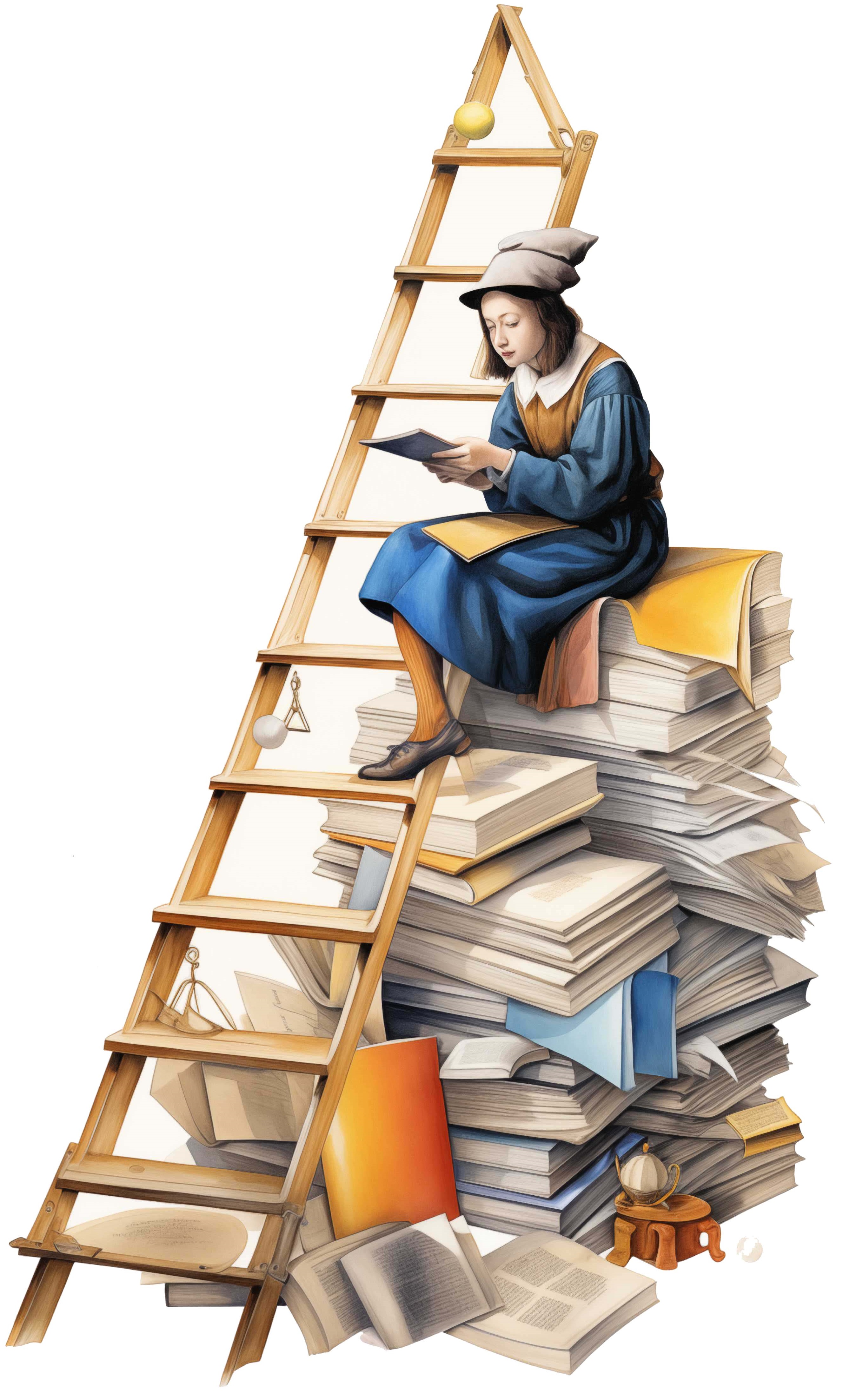 Illuusiotalous – Illusionary economy 11.12.2023Vietämme ihmisoikeuksien päivää. Ihmisoikeuksien julistuksesta Pariisissa 10.12. 1948 on kulunut tänään tasan 75 vuotta. YK:n pääsihteeri Antonio Guterres huomautti juhlapuheessaan, kuinka autoritaarisuus on kaiken aikaa nousussaan. Kansalaisyhteiskuntamme on kaiken aikaa ahtaammalla ja sama pätee myös medioihimme. Samaa pätee varmasti myös omalla kohdallamme Euroopassa, olkoonkin että kykymme peitellä ongelmiamme muistuttaa takavuosien tai vuosikymmenien harhaista maailmaa ja sen ylläpitoa, illuusiota. Meitä ympäröi elämän ikävyys ja äänetön yksimielisyys. – ” Taedium vitae” – ”Tacitus consensus.”Olisiko mahdollista, että elämme jälleen illuusiotaloudessa? Olisiko mahdollista, että olemme palanneet runsaan vuosikymmen taakse ja ponnistelemme vielä pahemmassa velkakriisissä ympäristökriisin ja monen aluetaloutemme kriisin rinnalla? Takana on toki menetetty vuosikymmen sekä yli kymmenen hallitusta, mutta onko se ainut syy kasautuviin ongelmiimme? Entäpä jos ongelmat ovatkin kauempana? Emme löytänet oikeita keinoja ratkaista niitä ongelmia, joista kirjoitin kesällä 2011? Elämmekö edelleen illuusiotaloudessa, jossa poliitikkomme toistelevat samoja käsitteitä kuin runsas vuosikymmen sitten? Joko olisi aika suurten riitojen sovittamisellekin. – ”Tantas componere lites.”Tai mitä olisi ajateltava vaikkapa tämän päivän Helsingin Sanomien tiedetoimittajan Annikka Mutasen kolumnista otsikolla: ”Koulun uudistuksia on johdettu hölypölyllä.” Tiedolla johtaminen oli 50 vuotta sitten paremmalla tolalla kuin nyt. Entäpä jos älylaitteiden näpelöinnin sijaan lapsemme alkaisivat jälleen opiskella lukemaan ja laskemaan? Esikoululaisten digitalisoiminen taisi olla tutkittuna tietoja ja tarpeena emävale. Siinä missä älylaitteiden käyttö viihdyttämiseen ja osaamatta matematiikasta tuon taivaallista. Algorimit kun eivät avaudu ilman matematiikka nekään ja lukutaidoton on digiajan maailmassa todella eksyksissä hänkin. Kirjoitettu teksti on edelleen tehokkain keino kerryttää ja siirtää tietoa. Ei internet ja kännykän selailu. Pahinta mihin koulussa voisi törmätä on tyhjä taulu. – ”Tabula rasa.”Mitä sitten kirjoitin tuosta illuusiotaloudesta tai vastailin toimittajan kysymyksiin runsas vuosikymmen sitten?Matti Luostarinen: Illuusiotalouden kouristelua, kirjoittaja on professori, filosofian ja valtiotieteitten tohtori, dosentti ja erikoistutkija, Turun Sanomat 28.07.2011 Mitä kertovat käsitteet stressitesti, velkakriisi, maksuvalmius, velkasaneeraus, vakuusvaateet, hätäpaketti ja luokituslaitos? Entä nimet Rupert Murdoch, Rebekah Brooks, Andy Coulson, Pauls Stephenson, Glenn Mulcaire, Clive Goodman, Milly Dowler, Sean Hoare sekä David Cameron?Meillä ei ollut aavistustakaan, että mediayhteiskunnan taustalta voisi löytyä Rupert Murdochin kaltainen henkilö, jonka verkosto mediamogulina kattaa liki koko läntisen maailman ja sen näkyvimmät vaikuttajat, mediakanavat ja päivälehdet. Tiesimmekö, millaiset yhteydet hänellä on läntisen maailman johtaviin poliitikkoihin?Kun läntinen maailma on astunut epätoivoon ja hakee hukattuja rahojaan Kreikassa, Portugalissa, Italiassa, Espanjassa, Yhdysvalloissa ja Japanissa, ne ovat siirtyneet globaalissa mediataloudessa Kiinaan, Intiaan, Etelä Amerikkaan, Etelä Koreaan, Vietnamiin, Pakistaniin, kehittyviin talouksiin ja meillä pohjolassa Norjaan.Kun läntistä maailmaa uhkaa jo kauan odotettu syvä lama, työttömäksi jäänyt syyttää tästä pankkeja, luottolaitoksia, sijoittajia, Kreikan ja Italian, Portugalin hulvatonta elämää, markkinavoimia, poliitikkoja. Tämä syyttely on nytkin turhaa.Mediamoguli joutuu ahtaalle talouden luhistuessa ja joutuu uransa aikana vääristelemään, manipuloimaan ja hävittämään tiedotuksen pyhimpiä arvoja. Kyse on moraalikadosta. Murdoch muistuttaa suomalaista hiihtourheilun pomoa.Mediamoguli joukkoineen joutuu käräjille. Salakuuntelun julkisuuteen tuonut toimittaja Sean Hoare kuolee. Hän muistuttaa erehdyttävällä tavalla suomalaista hiihtäjälegendaa kerrottuaan ensin syyllistyneensä rötökseen ja kuoltuaan sitten mediamyllerryksen saattelemana. Kukaan ei jaksa yksin kantaa kansakunnan pettymyksen ja raivon hintaa, takalukkoon mennyttä taloutta ja politiikkaa.Median valta kasvoi ja kilpailuun tuli mukaan sosiaalinen media, kansalaismedia ja lopulta sen luoma uusi reaaliaikainen talous ja demokratia. Läntisen maailman vanha mediakulttuuri joutui ahdinkoon siinä missä sen koko elämäntapa ja perinteisen talouden vilpillinen ylläpito.Sen puhdistaminen ja kilpailun pitäminen voimissaan rinnan kasvavien talouksien kanssa on kansallinen voimavaramme. Me voimme aina muuttaa kurssia joutumatta tekemään siitä tiliä muille kuin itsellemme.Kreikka ei voi mitenkään selvitä veloistaan eikä Italiaa pelastaa. Suomi ei saa olla mukana valetalouden varjossa ja vastuuttomassa luotonannossa, kirjoittaa Sauli Niinistö Suomen Kuvalehdessä (SK 28) ja on oikeassa. Leikkimällä hyvää, pahaa ja tietämätöntä (HS 19.7.) joudumme samaan loukkoon kuin Murdochin mediaimperiumi illuusiotaloudessaan. Cicero lainaten: ”Te tua, me delectant mea.” ”Sinua viehättävät omasi, minua omani.”Mitä sitten tällä illuusiotaloudella tarkoitetaan? Millä tavalla Suomi joutui siihen mukaan ja mikä rooli medioillamme oli tämän ilmiön synnyssä? Suomi on velkaantunut ja hakee lisää velkaa, mutta pyrkii samalla karsimaan menojaan tavalla, joka muistuttaa leikkaamista yhtäällä ja saman peiton jatkamista toisaalla. Oikeammin näin tapahtui jo vuosikymmen sitten mutta oloissa, jotka olivat toiset kuin tänään. Jopa oma geopoliittinen asemammekin on muuttunut ja olemme Naton jäsen. Taloutemme rakenne itään on muuttunut ja rajalla se näkyy ja tuntuu vuoden vaihtuessa toisin kuin maan vauraimmissa maakunnissa, joiden aktiviteetti ei ole ollut sidoksissa itäiseen naapuriin sekä rajakauppaan. Vertasin illuusiotalouttamme tuolloin vuonna 2011 omassa kirjoituksessani haukeen ja runoon hauen laulusta. Lapsena sitä jouduin usein lausumaan ja toki joskus myöhemmin aikuisena. Oppimastani runosta oli jätetty pois pari riviä ja sitä en lapsena tiennyt. Näin meneteltiin usein muittenkin runoilijoittemme kohdalla. Myöhemmin havaitsin, kuinka näin menettelivät myös toimittajat ja poliitikot sekä tutkijat tiedemiehinä. Talouden kohdalla tämä oli yhtä yleistä kuin kirjallisuuden tai filosofian yhteydessä. Lisäksi kirjoituksissa oli käännösvirheitä tai tahallista vääristelyä. Lapaselle maailman on teatteri, aikuisen ylläpitämä. – ”Treatrum mundi.”Tänään, jolloin lukutaito on heikkenemässä ja kirjoitettu sana katoamassa, olohuoneet siivottu pölyä keräävistä kirjoistamme, koululaisten kyky ymmärtää kirjoitettua tekstiä tai tuottaa sitä itse romahtanut, olemme ikään kuin jo antautuneet tämän uuden ilmiön edessä, jossa robotiikka ja tekoäly on ainut keskustelukumppani ymmärtäen myös lukemansa ja vastaten siihen nopeasti ja myös loogisella tavalla tietoa samalla tuottaen. Presidenttiehdokas Pekka Haavisto lainaa tänään kirjoituksessaan (HS 10.12. 2023) Mika Waltarin kirjaa ”Sinuhe egyptiläinen” (1945) kertoessaan, ettei auringon alla ole mitään uutta, olkoonkin että valtiot sotivat ja vallanpitäjät vaihtuvat. Näin kulkee elämän ketju. – ”Tosin minä pelkään yhden kirjan lukijaa” – ”Timeo lectorem unius libri.” (Tuomasn Akvinolainen.)” Oikeammin minä pelkään yhden väitöskirjan tekijääkin. Yhden tiedekunnan kasvattia. Ja juuri pelko antoi siivet. – ”Timor addidit alas.” (Vergilius). Epigenetics - Sandro Botticelli (AI Tulkinta)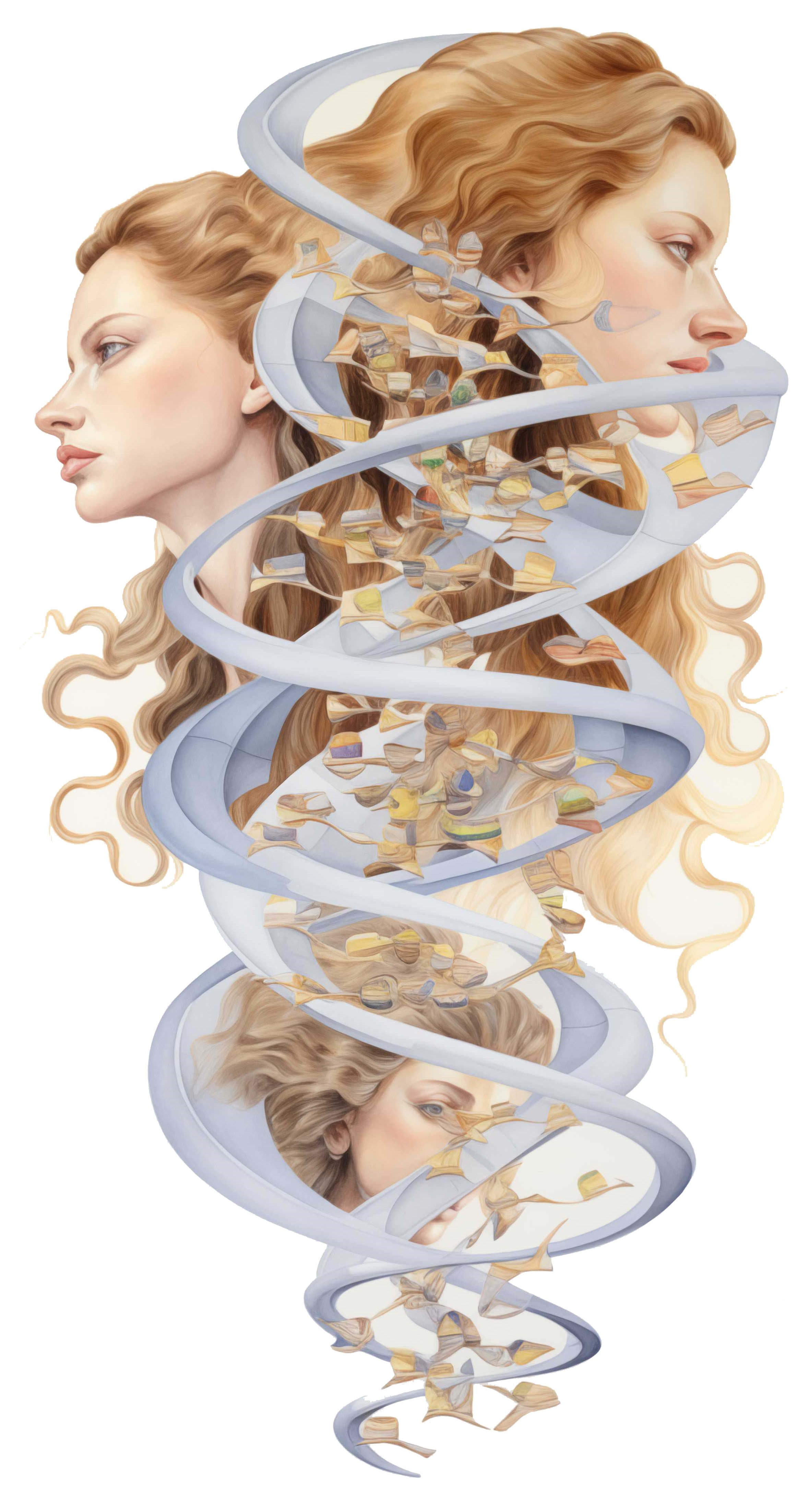 Hauki on opportunistinen kala 15.10.2011 – 11.12.2023Ihminen kuuluu biologisen ravintoketjun siihen viimeiseen lenkkiin, josta löytyy vaikka sisä  ja rannikkovesissämme kalastava petokala hauki (Exos lucius). Hauen väritys vastaa vesikasvillisuuden suojissa piileksivän pedon väritystä ja sopii saaliin vaanimiseen. Lisäksi ahvenen tapaan hauki kykenee muuttamaan tummuusastettaan veden väriin paremmin sopivaksi. Elämäntavoiltaan hauki muistuttaa opportunisti ihmistä. Omassa lapsuudessani hauki sai vielä lisäväriä lausuessani runoa ”hauen laulusta”. Ihan vain omasta tahdostani. – ”Tua sponte.”Myöhemmin aikuistuttuani tutustuin runon kirjoittajaan Oulun yliopiston Maantieteen laitoksen kirjastossa. Hän oli maantieteilijä ja jättänyt taakseen tekstejä ja merkintöjä kirjoihinsa, joita löysin laitoksemme kirjastosta. Hän ei ollut ainut maantiedettä ammatikseen hoitanut opettaja tai tutkija, kirjailija, joiden töitä löysin laitoksemme valtavasta kirjastostamme sitä aikanaan hoitaenkin muun laitostyön ohella. Tein sitä omasta tahdostani samalla kirjastoa myös järjestäen kenen tahansa käytettäväksi.  Tua sponte.” Taustalla laitoksemme häpeällinen köyhyys. – ”Turpis egestas.” Sopeutunut saalistaja. Ihmisen tapaan hauki on luonteeltaan kotiseutu uskollinen ja pysyy mieluusti syntymäseuduillaan vain enintään kilometrin tai parin vaellusmatkoja tehden. Sen ravinnoksi käy liki kaikki sellainen saaliskala, jota on lähistöllä saatavilla. Käytännössä se on usein merialueilla parvikalaa, myös ihmisen ravinnoksi sopivaa, mutta toki muun puutteessa myös petokalat ja oman lajin edustajat kelpaavat. Hauki on ihmisen tapaan hyvinkin kaikkiruokainen ja ympäristöönsä sopeutunut saalistaja. Menneen kesän aikana (2023) saimme samasta verkosta sekä hauen että kuhan, joiden kuvat tallentuivat myöhemmin hämäläisiin lehtiin. Suurin pyytämäni hauki oli liki 150 cm ja painavin pyytämäni kala liki 40 vuoden ikäinen karppi. Myös se oli aikanaan kuvattu ja jopa kiihkeästi väitelty kala medioissamme. Kalat ja niiden koko kiinnostavat meitä enemmän kuin tutkimus ja tiede. Se on hyvin suomalainen ilmiö. Vauvan syntyessä kysymme ensimmäisenä hänen painonaan. Rakastamme numeroita, lumen syvyyttä ja pakkasen lukemia. Ennätykset kiehtovat nekin. Olomme on kotoinen ja hyvä riidellessämme. – Missä isänmaa, siellä hyvä – ”Ubi patria, ibi bene.”Risto E.J. Penttilä avaa meille Howard Gardnerin kirjaa: “Truth, Beauty and Goodness Reframed, Educating for the Virtues in the Twenty First Century” Helsingin Sanomissa (HS 14.10. 2011). Harvardin yliopistossa opettava professori vieraili vuosi sitten Suomessa ja kirjoittaa kirjassaan, kuinka digitaalinen media ja postmoderni kulttuuri yhdessä ovat kadottamassa meiltä totuuden ja terveen järjen äänen, normiston ja moraalin. Vihapuheet ja ilkeily lisääntyvät ja kaikki on suhteellista, relatiivista. Hän olettaa meidän kykenevän tekemään kyllä analyysiä siitä, miksi ihmiset ovat vaikkapa pahoja, hirmuhallitsijat petoja, mutta emme kykene enää itse tekemään moraalisia valintoja. Siinäkin me alamme muistuttaa saalistavaa haukea. Tänään, seuraten sotaa Ukrainassa ja suljettua rajaamme idässä, sekä taloutemme kehitystä, uutisten pinnallisuutta, lastemme heikkoa menetystä globaaleissa kilpailuissa aiemmin niin ylpeinä pitämiimme menestystarinoihin jo turtuneina. Olemme vaikeasti velkaantunut maa, mutta se ei meitä edellisten hallitustemme aikana häirinnyt. Nyt se vaikuttaisi jo häiritsevänkin. Mutta mitä tarkoittaa opportunismi? Onko se ehkä äärimmäistä kurjuutta vai ehkä kuninkaitten viimeinen keino? – ”Ultima miseria” – ”Ultima ratio regum.”Normit ja moraali kadoksissa. Hauki on peto, joka toimii vaistojensa varassa, ilman normeja ja moraalia. Sitä ohjaavat vuosimiljoonien aikana kehittyneet vaistot ja se on petona kone, jolla ei ole muuta mahdollisuutta. Sillä ei ole naapurimoraalia, lähiyhteisöjen ohjeita ja sen asettamia rajoja, roolietiikkaa, joka tulee haukena olemisesta. Se ei pohdi, mikä on hyväksyttävää ja mikä ei yhteisössä, tai joutuessaan vastaamaan teoistaan tuttujen haukien joukossa. Pienempi hauki joutuu kavahtamaan suurempaansa. Se voi joutua sen saaliiksi. Tiedot sodasta Ukrainassa ovat olleet lähinnä kuolleitten ja haavoittuneitten luetteloa, aseitten kuvaamista. Roolietiikka on osa ihmisen opittua käyttäytymistä ja syntyy koulutuksen, kotikasvatuksen sekä ennen kaikkea ammattietiikan mukana. Lääkäriltä, opettajalta, talonpojalta, juristilta odotetaan tietyn tyyppistä käyttäytymistä. Kaikilla ammattikunnilla ei ole samankaltaista tappajan vaistoa täyttää vatsansa kuin hauella ja myös tapa lisääntyä poikkeaa noudattaen kulttuurisia eroja. Sodassa ilmiö näyttäisi korostuvan ja sama pätee kuvatessamme omaa historiaamme. Me luettelemme sotiamme ja muistamme vuodet, jolloin niitä käytiin. Sotien vuodet olivat tärkeitä siinä missä vuosi, jolloin tehtiin rauha. Tosin vain yksi monista. – ”Unus multorum.”Vanhemman rooli eroaa koululaisen roolista eikä pieni hauki ole kuin pieni ihmisen lapsi. Lapsen varttuminen aikuiseksi vie paljon aikaa. Lajikehityksensä aikana ihminen on ollut myös kömpelö saaliseläin ja helppoa ruokaa. Sen huomaa ihmisen käyttäytymisessä. Syntyy virheellistä reagointia vaikkapa liikennevaloissa ja työympäristössä. Lapsen aivot kehittyvät eri osiltaan eri aikaisesti ja aikuisen on hyvä olla siinä mukana aktiivisesti. Nettiyhteisö ei siihen kykene eikä sitä ole siihen tehtävään tarkoitettu. Sopeutuminen uuteen hybridivaiheeseen on ongelmallista siinä missä robotiikkaan ja digiajan välineiden käyttöönkin. Uuden oppiminen on työlästä. Tottumus on tyranni – ” Usus est tyrannus.” (Horatius).Roolipelit. Julkiseen debattiin joutuvan intellektuellin tapa kertoa mielipiteensä eroaa vaikkapa lätkäfanien huutosakkien käyttäytymisestä tai slummikulttuurin tuotteesta. Lehtikirjoitukset ovat maltillisia, harkittuja, eikä niissä kiroilla tai muuten pilkata muita ihmisiä, saati ihmisryhmiä. Nyt ne kuitenkin näyttävät menevän päällekkäin, eikä kukaan ota selvää, onko kirjoittaja netissä tai lehtikirjoitteluissaan slummista vaiko yliopiston kampusalueelta, väittää Howard Gardner, ja on siinä omien tutkimusteni mukaan ehdottoman oikeassa. Muuttuvan media  ja illuusioyhteiskunnan pelisääntöjä olisi hyvä tuntea edes hieman, ellei nyt pintaa syvemmälle haluakkaan. Tässä pelkkä käytäntö on ollut perinteisesti paras opettaja – ”Usus magister est optimus.” (Cicero). Nettiyhteisöön, media ajan postmoderniin ihmiseen, ei tosin päde sama vanha rooliajattelu ja suhde naapureihin, lähiyhteisöön tai rooliyhteisöön, kuin mihin olemme oppineet. Ihminen muuttaa digiajan sähköisessä kulttuurissa värinsä hauen tapaan ja alkaa saalistaa sameissa vesissä ja opportunistin luonteella, armotta ja vihapuheita pelkäämättä, säästelemättä ilkeyksiään. Siinä kaikki on sopivaa ja käy laatuun, jolloin ainoa vastapooli onkin enää relativismin rinnalla absolutismi: Fanaattinen usko oman näkökannan oikeutukseen millä hinnalla tahansa. Näin myös poliittinen keskustelu on kärjistynyt ja mediat hakevat otsikkonsa yhdestä ilmiöstä kerrallaan. Se on ikään kuin uusi elämän käytäntö. – ”Usus vitae.”Tämän fanaattisen käyttäytymisen avulla samankaltaiset ihmiset ja samankokoiset hauet parveutuvat ja löytävät toisensa. Syntyy parvelle tyypillistä käyttäytymistä, jossa joku on muita suurempi ja kovanahkaisempi, moraalittomampi ja vailla mitään estoja ja normeja. Jälki on surullista. Oman aikamme sodat ovat julmia siviilejä kohtaan. Ei näin aina ole ollut. Taistelupaikat sovittiin ja kilvoiteltiin mies miestä vastaan. Ei toki lennätellen ohjuksia siviilikohteisiin lapsia ja vanhuksia surmaten. Lopulta mentiin alttareille ja pahoinvointiin saakka. – ”Usque ad aras.” – ”Usque ad nauseam.”Pimeitten vesien saalistaja. Hauen koon kasvaessa nämä alkavat saalistaa myös syvemmissä vesissä ja ilman rantakasvuston antamaa suojaa. Tällöin nämä valitsevat syvänteissä yleensä keskiveden virtaukset ja syöksyvät saaliinsa kimppuun pystysuunnassa pimeästä syvyydestä kohti pintaa syöksähdellen. Postmoderni ihminen saalistajana toimii samalla metodiikalla ja kasvaa kokoa herrahississään. Kuinka pitkälle tässä voidaan mennä? Kuinka suureksi hauki tai ihminen voi kasvaa ennen kuin jää saalistajan verkkoon tai vieheeseen, ura umpeutuu? Epäonnistumisen päivän aattona 12.10 onnistuimme saaman verkosta liki 120 senttisen pedon, jonka paino olisi voinut olla täyteen ruokakalaa lastattuna hyvinkin parikymmentä kiloa. Koiraan kohdalla tuo koko alkaa olla ehdoton maksimi, naaras voi toki kasvaa suuremmaksikin meressä. Tämän vuosituhannen puolella suurin sisävesistämme saatu hauki painoi runsaan 18 kiloa. Merestä voi toki saada hieman suurempiakin ja ratkaisevaa painon kohdalla on sisään ahdetun saaliskalan määrä, ahneus. Median kertomus karpista saaliskalanani sai aikaan liki raivoksi nousseen väittelyn kalojen koosta, ja lopulta uskaltauduin ulos ja järvelle vain odottaen metelin laantumista. Onneksi en ole julkisuudessa esiintyvä taiteilija tai muukaan julkimo. Tässä käytäntö on paras opettaja – elämän käytäntö. – ”Usus magister est optimus.” (Cicero) – ”Usus vitae.”Yhteinen käsitys moraalista puuttuu. Gardnerin mukaan ainut ratkaisu postmodernin yhteiskunnan ja sähköisen median tuomaan yhteiseen ongelmaan on kansalaisuus ja tapamme kasvattaa itseämme ja lapsiamme. Yhteiskunnallamme on oltava yhteinen käsitys hyvästä. Hän uskoo kauneuden ja totuuden säilyvän myös nykyisessä myllerryksessä, mutta epäilee eettisiä ja moraalisia, normistoon rakentuvia elementtejämme ja niiden menestymistä. Omat tutkimukseni tukevat hänen havaintojaan ja koskevat myös organisaatioita ja koko talousjärjestelmää, korporatiivista yhteiskuntakoneistoamme. Tässä aiemmin lainaamani Mika Waltari kirjoineen on oiva esimerkki. Hän oli kriittinen autoritaarisia ideologioita moitiskellessaan ja hyvätkin tarkoitukset saattavat kääntyä vastakohdikseen. Eikä ilman vihaa ole kenenkään käsivarsissa kylliksi voimaa kohottaa asetta. Kaikki palaa ennalleen, ei uutta auringon alla. Elämän käytäntö. – ”Usus vitae.”. Me voimme ahnehtia naamakirjassa ennätysmäärän yhteisiä ystäviä ja kavereita, joista kukaan ei meitä tunnista ja olemme kuin itsenä turvoksiin syönyt hauki ymmärtämättä, miksi niin menettelemme. Sillä on ikivanha geneettinen tausta ja koodistonsa. Sen hyötysuhde on kuitenkin myöhemmin kehno, eikä sillä ole postmodernissa yhteiskunnassa meille enää samaa käyttöä kuin luolissa asuessamme tai haukea seuraten. Mitä iloa on siitä, että tekstiä lukee miljoona ihmistä, jotka tuottavat voittoa vain mainostajille? Tänään runo voi olla kuin maalaus. – ”Ut pictura poesis.” Konkreettisesti ja tekoälyn toteuttamana. Mikä tahansa käy ja kaikki on suhteellista. Hauki kasvaa kilon parhaimmillaan syötyään liki 5–10 kiloa saaliskaloja ja iän sekä koon myötä kasvu voi lakata kokonaan tai hyötysuhde on 30 kiloa saaliskalaa jokaista uutta pituutta kasvavaa kiloa kohden. Sellainen peto alkaa olla rasite muulle vesistön kyvylle tarjota pedolle syötävää ja saalistettavaa. Se alkaa saalistaa omiaan, muuttuu kannibaaliksi. Mikä tahansa liikkuva käy, sanoja ei valita, suodatin puuttuu. Saalistamisesta tulee tarpeetonta, mutta muun puuhan puutteessa peto jatkaa sitä ja työyhteisö muuttuu ahdistavaksi, pedon hallitsemaksi helvetiksi. Jos olet joutunut tällaisen työyhteisöön, hakeudu sieltä turvaan. Itse teen näin tarvittaessa ystävyyden osoituksena muille. – ”Ut pignus amicitiae.” Näin väittelet monen tiedekunnan tohtoriksi samalla. Hyvinkin siitä voi olla iloa ja hyötyä yhteiskunnalle.Moraalinen ja eettinen ulottuvuus kuuluvat normeineen jokaiseen inhimilliseen yhteisöön ja sen toimintaan, tai olivat aiemmin kuuluneet. Tämä koskee myös postmodernin yhteiskunnan rajatonta kaiken suhteellistamista ja vihapuheita, ilkeilyä, sylkemistä sähköisen median eri välineillämme, työyhteisön kiusaamista, silmitöntä sadismia. Kansakunnalla on oltava yhteinen normisto, jonka perustana on myös yhteinen hyvä ja käsitys kauneudesta, yhteinen moraali, joka tekee lainsäädännöstä mielekkään ja kaikkien hyväksymän. Jos ainut keino on sulkea rajoja, valtioiden johdossa on vääränlaisia johtajia kansalaisineen. Vai luuletko että muut ovat samanlaisia kuin sinä? – ”Ut tute es, item omnes censes esse?” (Plautus). Älä luule enää, eivät he ole. Yksi normi ja yksi moraali sekä laki ja sanktiot. Otan esimerkin. En tällä kertaa aroista ihmisen sukupuolisuuteen liittyvistä aiheista vaan mahdollisimman pragmaattisen ja kansakunnan omaan filosofiseen ja käytännön läheiseen ajatteluun sopivan.Meillä on normina liikenteessä pyrkiä täysin rikkeettömään ja vaille kuolematapauksia johtavaan yhteiseen liikkumiseemme, liikennekulttuuriin teillämme, jolla perustelemme myös reittiemme kuntoa, moottoriteitten leveyttä, nopeusrajoituksia, raittiutta juuri liikenteessä, sanktioita niiden rikkomuksista. Yhteinen normi säätelee siinä moraalisia oikeuksiamme sekä laki ja sen sanktiot, peltipoliisit ja liikkuva poliisi käyttäytymistämme. Käräjäoikeus huolehtii lopusta. Kuten nyt näyttää olevan, kuten on tapana. – ”Ut videtur” – ”Ut mos est.”Entäpä jos se rinnalle tulisi toinen normi? Entäpä jos suuria kontteja ja tavaralasteja kuljettavat rekat ja näiden logistiikka edellyttäisi näiltä vaikkapa markkinatalouteen ja kansalliseen hyvinvointiimme, tuoreen ruuan saantiin tai osakkeiden hintoihin vedoten, kuinka näillä tulee olla oma norminsa, oikeus ajaa vaikkapa sata kilometriä puolen tunnin aikana muusta liikenteestä piittaamatta.Kun kasi erilaista, rinnakkain esiintyvää normia, rakentaa samalle tielle omaa moraalia, eettisiä ohjeita ja tapaa selviytyä liikenteessä, toinen vie niistä lopulta voiton ja niin tulemme sellaiseen liikennekulttuuriin, jossa peltipoliisit ovat turhia, rajoitukset teitten vierustoilla vain koristeita ja taksi kuljettaa asiakastaan 80 kilometrin rajoitusalueella 160 kilometrin tuntinopeutta Turkin, Italia, Kreikan, Espanjan jne. malliin. Soittavat torvea toisilleen ihan vain ystävyyden osoituksena. – ”Ut pignus amicitiae.”Sitäkö me tänään haluamme postmoderin kulttuurin vapauksilla ja suhteellisuudella, internetin moraalittomalla menolla uudessa mediayhteiskunnassamme? Hauki on kala mutta ihmisen kuului olla Jumalan kuva. Jos Jumala alkaa olla ihmisen kuva, tai sitä ei ole lainkaan, tärkeimmät moraaliset perustamme alkavat rapistua ja normien rakentama institutionaalinen yhteisöllinen perusta alkaa kadota, rapautua. Kenen etu se on ja ketkä sitä ajavat? Suurimmat ja ahneimmat pedotko? Onko saalis yhteisessä vedessä vähenemässä? Mitä tehdä pedoille, jotka terrorisoivat yhteistä normia, yhteistä moraalia, yhteistä yhteiskuntamme selkärankaa? Pyytämäni hauet ovat sittenkin hyvin harvinaisia ja niiden saaminen pois vedestä ei muuta juurikaan sen ekologista tasapainoa. Biotieteitten opiskelu aikanaan oli ihan viisas valinta sekin pohtiessani, kunpa voisi olla muille hyödyksi. – ”Ut prodessem.” Ihmistieteistä luonnontieteitten rinnalla en nyt oikein ole varma. Poikkitieteisyys vaikeutti omaa elämää muiden eläessä koko ajan poikittain. Tai pitkittäin. Kuten nyt näyttää olevan tänäänkin. – ”Ut videtur.” Myyttinen hauki. Hauen ravinto ja saalistuskäyttäytyminen on tehnyt siitä myyttisen eläimen ikivanhassa kulttuurissamme, jossa “silakkahauki” on vaikkapa oma alalajinsa. Mytologiassamme hauki liittyi Tuonelaan, kuolleiden maailmaan. Hauki kykeni kulkemaan kuolleiden ja elävien maailmojen välillä etsien järven syvänteissä olevia onkaloita manalaan. Joillekin kuolleille joutuminen “hauen suoleen” merkitsi helvetin kohtaloita eikä sellaista vainajaa voinut enää tavoittaa. Edelleen haukea käytettiin erilaisissa uskonnollisissa menoissa ja pääsääntöisesti vahingoittamaan, viemään ihminen mukanaan tuonelaan tai tuottamaan hänelle vakavia sairauksia. Miten sinä muuten voit? – ”Ut vales?”. Mahdatko syödä haukea?Kaivohauki pyydysti taas juomaveteen joutuneet pienet nisäkkäät ja sammakot. Se piti veden puhtaana. Lapissa haukea ei oikein ruokakalana arvostettu, se oli pelätty ja vähätelty jänkäkoira. Vastaavasti vaikkapa ranskalaisille hauki oli ja on arvokkain ruokakala, lohen ohittava saalis. Käyn usein Ranskassa mutta en nyt juurikaan haukia syödäkseni. Taantuma ja sen kirot. Digimediassa kulttuurien ja myös ihmisten roolit menevät auttamatta sekaisin ja sen tapa koetella ihmistä muistuttaa meitä vanhoista myyttisistä geneettisistä perimämme ajoista, jolloin yhteisöllisyys, lähiympäristö, roolit ja etiikka, normit ja moraali eivät riittäneet, vaan mukana oli taantumaa noituuteen ja keskiaikaista kirousta, taikauskoa ja myyttisiä menoja. Yhteiskuntamme on taantumassa kohti näitä salaperäisiä salaliittoja, mytologiaa ja taikauskoista menoa selittäessään normiston katoamista, moraalin ja eettisten instituutioiden puuttumista. Siinä on jotain oman aikamme elokuvista, ehkä ei niinkään Kaurismäen tarinoissa. Suomalaisuus on parhaimmillaan ylpeyden, ei häpeilyn, aihe. Pelialan ammattilaisetkin alkavat tajuta Käärijän ja Kaurismäen suomalaisen nerouden. Omintakeisuus on se, johon on syytä nyt tarttua kaksin käsin. Kunpa voisi olla hyödyksi tälle upealle kulttuurille ja kansallemme. – ”Ut prosim, prodessem.” Uusi postmoderni kulttuuri ja sen “kaikki on suhteellista ja sallittua” on yhdessä rajattoman meremme kanssa saanut hauen taas kerran irti, olemme uineet sen suoleen, ja nyt vaadittaisiin Väinämöisen kannel, hauen leukaluista tehty soitin ja yhteinen ratkaisu, jolla postmoderni kulttuuri ja sen nettikeskustelu, mediayhteiskunnan ja illuusiotalouden ahneus ei karkaisi lopullisesti käsistämme, pimeät voimat pääse irti ihmisessä. Vai alkaako olla jo liian myöhäistä? Korjaako ilmastomuutos satonsa? Onko meitä sittenkin liikaa ja liian monen ammatiksi osoittautuu hauen laulu.Lopuksi kysymys tekoälylle, robotiikalle algoritmeineen:Illuusiotalous – Illusionary economy?ChatGPT"Illuusiotalous" is a term that can be translated from Finnish to English as "illusion economy" or "illusionary economy." However, it's important to note that this term doesn't have a widely recognized or standard definition in economic literature or mainstream usage.In general terms, an "illusionary economy" could refer to a situation where economic indicators or perceptions may not accurately reflect the underlying economic realities. This could occur for various reasons, such as distorted statistics, misleading information, or temporary factors creating a false sense of economic well being.If there have been developments or discussions related to "illuusiotalous" after my last knowledge update in January 2022, I recommend checking more recent sources for the latest information and interpretations of the term in the context it is being used.Matti Illusionary economy?ChatGPTThe term "illusionary economy" is not a widely recognized or standard term, but it may be used to describe a situation where economic indicators or conditions create a deceptive or misleading impression of the overall economic health. Here are a few possible interpretations:1. Asset Bubbles: In some cases, the illusionary economy could refer to a situation where the prices of assets, such as real estate or stocks, are inflated beyond their intrinsic value. This can create an illusion of prosperity and economic growth, but it may not be sustainable in the long term.2. Financial Engineering: Sometimes, financial instruments or practices can create the appearance of economic strength without a solid foundation. For example, complex financial derivatives or accounting practices might temporarily boost reported profits or economic indicators.3. Debt Fueled Growth: If an economy is heavily reliant on debt to fuel growth, it might create a temporary illusion of prosperity. However, if the debt becomes unsustainable, it can lead to a financial crisis and reveal the underlying weaknesses in the economy.4. Government Intervention: In some cases, government policies or interventions can create a facade of economic stability. For instance, artificially low interest rates or extensive stimulus measures may temporarily boost economic activity, but if not backed by fundamental improvements, it could result in an illusionary sense of economic health.5. Statistical Manipulation: Sometimes, governments or organizations may manipulate economic statistics to present a more positive image of the economy than what truly exists. This can create a distorted view of the economic reality.It's important to note that these situations can have real consequences, and the illusion of economic strength may eventually give way to economic challenges if the underlying issues are not addressed. Understanding the true health of an economy requires looking beyond surface level indicators and considering factors such as debt levels, sustainability of growth, and the overall structure of the economy.Lopuksi vielä Jukka Ammondtin artikkeli monen rakastamasta Aaro Hellaakosken ”Hauen laulusta”. Näin sama teksti voidaan tulkita hyvin eri tavalla ja näin myös robotiikan ja tekoälyn sekä kuvataiteilijoiden kohdalla algoritmeja käyttäen. Artikkeli: Aaro Hellaakosken Hauen laulu, Jukka AmmondtSuomen kesä on luonnonläheisyyden aikaa. Kesälomien alussa yleisenä kestopuheenaiheena on jo kauan ollut se, että niin monet viettävät kesän monenlaisina hengästyttävinä suoritteina ryntäämällä paikasta toiseen ja kesätapahtumasta seuraavaan – aikana, jolloin voisi levätä ja nauttia luonnosta. Onhan erityisesti juuri kesä se aika, joka voisi vapauttaa kiireisen ihmisen uudenlaiseen ajattelutapaan ja suhteen luomiseen myös omaan itseensä. Runous ja runokieli tarjoavat vapaisiin hetkiimme luovuuden impulsseja. Kirjallisuuden opettajan ja tutkijan työssäni olen vuosien varrella entistä enemmän viehättynyt Aaro Hellaakosken (1893–1952) runotuotannosta ja hämmästellen ihaillut monia hänen runojaan.Hellaakoskea on luonnehdittu suomalaisista runoilijoista luonnontuntoisimmaksi. Luonto on erikoisella tavalla läsnä myös hänen kuuluisimmassa runossaan Hauen laulu (ks. Hellaakoski 1928):Hauen laulusta on toimittaja Eeva Vuorenpää tehnyt lyhyen televisio ohjelman, joka julkaistiin kirjailijan syntymän 100 vuotispäivänä 22.6.1993. Siitä lähtien olisi kyseinen ohjelma mielestäni ollut aiheellista lähettää vaikkapa joka juhannuksena television välityksellä suomalaisiin koteihin muistuttamaan jostain tavoittamattomasta, joka heräävään suomalaiseen kesäaamun ihmeeseen voisi liittyä.Hauen laulu on aiheuttanut monenlaista hämmästystä. Sitä on luonnehdittu runoilijan kutsumuslauluksi ja Hellaakosken luonnontunteen synteesiksi. Sitä on arveltu myös aikansa kirjallisuuspoliittiseksi kannanotoksi ja jopa eroottiseksi rakkausveisuksi (ks. esim. Kupiainen 1953, 217–219). Oikeastaan nämä kaikki ulottuvuudet ja paljon muutakin on tässä runossa mukana. Runo laajenee ja laajenee ja käsittää jotain syvää totuutta, johon pääsemme koskettamaan tai ainakin aavistamaan sen olemassaoloa. Hellaakoski on itse nimittänyt Hauen laulua läheisimmäksi runokseen (Kupiainen 1953, 215).Hauen laulu syntyi kesällä 1928, jota Hellaakoski nimitti kesien kesäksi. Takana oli ylityöllistettyjä vuosia opetustyön ja tutkimusten parissa. Hän oli saanut valmiiksi väitöskirjatyönsä, ja nyt oli vihdoin aikaa rauhaisaan kesänviettoon vapaana arkihuolista.Luonnontutkija matkusti Sääksmäen Kalalahden taloon, jonka sivurakennukseen tuuhean kuusimetsän keskelle hän perheineen asettui asumaan. Unelma kiireettömästä kesästä perheen parissa toteutui. Sitä sävytti myös kalastelu Vanajaveden Rauttunselällä, josta nousi ahventa, haukea ja kuhaa. Joskus soudettiin Joel Lehtosen Lintukotoon tai monumentaalisista veistoksistaan tunnetun kuvanveistäjän Aukusti Veuron luo, jonka puoliso Elsa Veuro oli Hellaakosken vaimon Lempi Hellaakosken sisar. Ennen kaikkea isällä oli aikaa leikkiä pienen Katri tyttärensä kanssa. (Kesä 1928 Aaro Hellaakosken elämässä ja tuotannossa: ks. Kupiainen 1953, 195–226; Vuorenpää 1993.)Kalalahden metsämajan rauhassa alkoi syntyä runoja. Hellaakoski on itse kertonut Hauen laulun mystisen syntyvaiheen. Eräänä elokuun yönä hän oli havahtunut unestaan ja tuntenut runon olevan tulossa. Hän sytytti kynttilän ja runo alkoi purkautua paperille. Sen jälkeen runoilija meni huojentuneena nukkumaan. Kun hän aamulla heräsi ja katseli paperille kirjoittamiaan säkeitä, hän hämmästyi aikaansaannoksestaan. (Kupiainen 1953, 215) – Kesien kesä oli tuottanut runojen runon.Hauen laulu ja muutkin kesällä kirjoitetut runot ilmestyivät jo tulevan syksyn 1928 aikana kokoelmassa Jääpeili. Se oli erikoinen runokokoelma, jota Hellaakosken elämänkerran kirjoittaja Unto Kupiainen luonnehtii laajassa Hellaakoski tutkimuksessaan modernistisen runoilmaisun merkittävimmäksi saavutukseksi suomalaisessa runoudessa (Kupiainen 1953, 197). Kokoelmasta tuli kokeileva, kubistinen, jopa futuristinenkin, ja sellaisena se oli aikaansa edellä. Harvat ymmärsivät Hellaakosken vapautunutta rytmiä ja erikoisia runokuvia ja epäsovinnaista tyyliä.Vapautunut rytmi  ja säkeistörakenne tulevat esiin havainnollisella tavalla Hauen laulussa. Esimerkiksi kahden ensimmäisen säkeen muodostama säkeistö voisi olla tiivistetyssä muodossa ilmaistu tarina hauen kummallisesta, myyttisen tuntuisesta matkasta. Se ilmaisee rytmisestikin runon kahta olotilaa: alhaalla olevan, syvän, salaperäisen kostean kodon ja ylös päin, korkeuksiin suuntautuvan liikkeen, joka päätyy kuusenlatvaan.Hauen laulu tarjoaa mainion esimerkin Hellaakosken kaavoihin kangistumattomasta moniulotteisesta runokielestä. Ensimmäinen säe noudattaa säännöllistä trokeista eli laskevaa mittaa kun taas toinen säe on sitä vastoin nousevaa jambia. Edellinen säe kuvaa näin jo runomittansa myötä alhaalla olemista, näkökulman suuntautumista alas vetten raskaan painon alle. Jälkimmäinen säe taas nousevien runojalkojensa vuoksi kuvaa hauen ylös päin suuntautumista, uuden elementin saavuttamista. Nousevat runomitat hallitsevat Hauen laulun säkeitä kokonaisuudessaankin, mutta laskeviakin runomittoja on muutamia, huipentumana runon loppusäe: kaksi trokeista runojalkaa käsittävä metafora “kylmä syli” hahmottaa rytminsäkin vuoksi yksinäisyyden raskasta taakkaa, jonka hauki laulullaan on kaukaa alhaalta tuonut mukanaan.Vanhalla fraktuuralla kirjoitettu runo vaihtuu välillä uudeksi kirjasintyypiksi erottuen omaksi kursiivilla kirjoitetuksi säeryhmäksi, jossa on näkyvillä selkeitä viitteitä Kalevalaan. Kirjallisuuden tutkimuksen piirissä Hauen laulun intertekstuaalisuutta on toki tutkittu. Pirjo Lyytikäinen huomauttaa, että kuuset, kukkalatvat voisivat jo johdattaa lukijan ajatukset Kalevalaan, mutta laulavan hauen kautta yhteys kansalliseepokseemme rakentuu huomattavasti selkeämmin.Hauki, nimenomaan laulavana, viittaa Pohjolan häiden valmisteluun. Olut alkaa vaatia itselleen “laaullista laulajata”. Aluksi kokeillaan kaloja: “Lohi on tuotu laulajaksi, hauki kunnon kukkujaksi”. Näin rakentuu hauen yhteys lintuunkin, kansanrunouden käkeen. Tosin lohi ja hauki eivät kumpikaan lopulta kelpaa oluen laulajiksi. Vielä helpompaa on huomata, miten Kalevalaa muistuttavissa kursiivisäkeissä hauen leukaluun korostaminen luo yhteyden Väinämöisen kanteleeseen runonlaulun kalevalaisena tunnuskuvana. (Lyytikäinen 1995, 26–27)Yhteyksiä Kalevalaan siis löytyy selvästi runon rakenteellisista piirteitä ja sen kuvista. Helposti voidaan myös huomata runossa korostuvan keskeisesti kalan ja linnun oppositioasetelma. Lintu laulaa, mutta kala on vaiti. Nyt tämä vastakohtaisuus käännetäänkin päälaelleen, sillä Hellaakosken runossa hauki laulaa ja linnut vaikenevat. Tapahtuu jotain luonnonlait kumoavaa. Jokin tulee alhaalta, tuntemattomista syvyyksistä ja aiheuttaa hämmennystä, muutosta. Kuva kuusen oksalle nousevasta hauesta on paradoksaalinen ilmiö sinänsä. Haukeen nimenomaan virttä veisaavana liittyy ihmisen ominaisuuksia. Yhdistelmää voisi nimittää groteskiksi tai karnevalistiseksi, joten aikakauden vakavasta ja jäykästä kirkollisesta näkökulmasta tarkastellen runo tuskin herätti myönteisiä reaktioita.Laulavalla hauella on siis paitsi kalan, myös linnun ja ihmisen ominaisuuksia sekä tietysti myös oravan. Hämmentyneenä ja ärtyneenä Helsingin yliopiston kuuluisa lintutieteilijä professori Emil Kivirikko päivitteli julkisesti, kuinka joku kynäniekka kirjoittaa hauesta, joka nousee puuhun ja vielä laulamaan (Vuorenpää 1995). Tällainen ”lausunto” kuvaa samalla myös itse Jääpeili runokokoelman vastaanottoa. Suuri yleisö ei sitä ymmärtänyt laisinkaan, ja runokokoelman myynti jäi sen mukaiselle tasolle. Kokoelma sai osakseen ristiriitaisen lehdistöarvostelun. Vaikka johtavat kriitikot antoivat sille kiitostakin, he vastaanottivat kokoelman sangen pinnallisesti (Kupiainen 153, 225). Vastaanotosta masentuneena Hellaakoski päätti omistautua vain tieteen ja opetuksen palvelukseen. Kuten tiedetään, hän vaikeni lähes kahdeksikymmeneksi vuodeksi, sillä vasta 1940 luvulla hän alkoi uudelleen kirjoittaa runoja. Tuolloin hänen varsinainen mestarikautensa alkoi. Se olisi voinut kestää vielä hyvinkin kauan, mutta Aaro Hellaakoski hän kuoli nopeasti edenneeseen sairauteen 23.11.1952.Laulava hauki on voinut saada innoitusta vaikkapa Tyko Sallisen maalauksista ja Väinö Aaltosen veistoksista, joista Hellaakoski kirjoitti 1920 luvulla esseitä. Kuten kirjallisuudentutkija Tuula Hökkä toteaa, monien nuorten kirjailijoiden ja taiteilijoiden, myös Hellaakosken, kiinnostus ekspressionismia kohtaan loi merkittävän perustan modernistisille pyrkimyksille. Se takasi irrottautumisen naturalistisrealistisista näkemyksistä ja avasi tien sisäiselle kokemukselle ja tunteiden ilmaisuun. Kuten ekspressionismi, myös kubismi kehittyi aluksi kuvataiteilijoiden piirissä ja tuotti yllättäviä yhdistelmiä ja rinnakkain asetteluja. Esimerkiksi Marc Chagallin maalauksissa kala lentää ja leuasta puhkeaa viulu. Hellaakosken laulavalla hauella on kiintoisa ja moniulotteinen kulttuurinen ja poeettinen tausta. (Hökkä 2004, 190, 193–194.)Edellä olen jo viitannut hauen leukaluuhun kalevalaisena runolaulun tunnuskuvana. Väinämöisen soitto hurmaa kaikki kuulijat ja soitto liikuttaa myös Väinämöisen itsensä kyyneliin. Tuula Hökkä vertaa Väinämöisen soittoa Orfeukseen, joka pystyi taivuttelemaan soitollaan kuoleman vallan ja nostattamaan innoituksensa päivänvaloon antamalla äänen kauneuden ja rakkauden loistolle (Hökkä 2004, 190).Orfeuksen laulajamyytissä ja Väinämöisen soitossa on sinänsä paljon yhteistä. Hellaakosken runon osalta on kuitenkin vielä paikallaan todeta, että Hauen laulussa korostuu erityisesti koominen ristiriita Väinämöisen – ja miksei Orfeuksenkin – soittoon, ja juuri se tekee runosta yhä moniulotteisemman intertekstuaalisestikin.Hauen laulun syntytarina on kiehtova. Olisi mahdollista ajatella niinkin, että Aaro Hellaakosken alitajunta yöllä nukkuessa oli herättänyt hänet merkillisillä kuvillaan. Tiedostamattomilla mielen tasoilla uivat merkilliset kalat, luovuuden impulssit, pyrkivät saada tilaisuutta tulla esiin merkillisiin salapukuihin puettuina.Analogian tarjoaa Hellaakosken kesäloman vietto kalastuksen parissa. Vanajaveden Rauttunselältä Hellaakosken uistinsiimasta tai verkosta veneeseen – syvyyksistä ylös päivänvaloon – noussut hauki on saanut valtavia merkitysulottuvuuksia Hellaakosken luovan mielen syvyyksissä.Alitajunnan paine herätti hänet yöllä purkamaan tiedostamattomalta tasolta nousseen runon paperille. Näinkö voidaan ajatella? Ehkäpä näinkin.Laulava hauki aiheuttaa hämmennystä ja vaientaa kauniisti laulavat linnut. Toiko Hellaakosken alitajunta hänelle viestin siitä, miten hänen tulevalle Jääpeili runokokoelmalleen oli käyvä? Sitähän ei tervehditty suinkaan riemuhuudoin vaan tyrmistyneenä – jotenkin samaan tapaan kuin runon laululinnut vastaanottivat hauen laulun. Runo oli siis myös ennustus tulevasta. Toisaalta runon voidaan ajatella myös toimivan metatasolla, eli se olisi runo runosta itsestään tai runoilijan työstä uutta luovana ja tavanomaisia ajattelun ja havainnoinnin rakenteita kyseenalaistavana.Olen monesti pohtinut myös sitä, miten mielenkiintoinen Hauen laulu voisi olla aivotutkijoille. Hedelmällistä keskustelua syntyisi varmasti aivofysiologi Matti Bergströmin kanssa. Hän on saanut kansainvälistä mainetta tutkiessaan luovuuden anatomista puolta.Keskustelu tulisi mitä ilmeisimmin kohdistumaan aivojen eri osiin, joista sisin muodostaa aivorungon eli ytimen. Siinä hermosolut muodostavat verkoston, jossa solujen kytkennät ovat sattumanvaraisesti muodostuneita. Rakenteellista järjestystä ei juurikaan esiinny.Aivokuori sitä vastoin on järjestynein, toisin sanoen sen solurakennelmat ovat järjestyneimmät. Järjestys voidaan ymmärtää informaationa ja sen puute sattumanvaraisuutena eli entropiana.Bergströmin termein ilmaistuna ydin on sattumageneraattori ja iso aivokuori on generaattori. Luovuus olisi näin ajateltuna ja määriteltynä sitä, että aivoytimestä purkautuu sattumanvaraista vaikutusta, joka tavanomaisille ajattelumme käsitteille ilmenee täysin vieraana. Oudot impulssit, jotka tulevat aivoytimestä, ovat eräänlaisia käsitemuunnoksia, jotka iso aivokuori yleensä tuhoaa. Luovuus voidaankin bergströmiläisittäin määritellä sellaiseksi, että aivorungosta, ytimestä lähtevä satunnainen impulssi läpäisee ison aivokuoren ja siihen syntyy muunnosta. Keskeistä ja kiintoisinta tässä on se, että Bergström painottaa todellisen luovuuden sisältävän tiedon ulkopuolisen tekijän. (Bergström–Sauvala 1986, 240–244; Bergström 1979, ks. esim. 95–96.)Syvyyksistä kuusen latvaan käpyä purrakseen nouseva ja virttä veisaava merkillinen kalan, linnun, oravan ja ihmisen hybridi olisi näin tulkittuna luova impulssi, jolla ei ole mitään järkevää järjestystä meidän tavanomaisen, loogisen, järjestyneen ajattelumme puitteissa.Hauen laulu olisi näin ymmärrettynä runo luovasta toiminnasta sinänsä, runo luovuuden merkityksestä ihmisessä – myös ihmisaivojen näkökulmasta.Kaiken kaikkiaan Hauen laulu laajenee näin monikerroksiseksi runoksi luovuudesta. Se hahmottaa eteemme omalaatuisen olion, anomalian, ja antaa sille liikkeen myötä merkitysulottuvuudet, jotka rakentavat yhteyden ihmisen mikrokosmoksesta luonnon universaaliseen liikkeeseen, makrokosmokseen.Lähteet: Bergström, Matti 1979: Aivojen fysiologiasta ja psyykestä. WSOY, Helsinki.Bergström, Matti – Sauvala, Jorma 1986: Aivot ja evoluutio. WSOY, Helsinki.Hellaakoski, Aaro 1928: Jääpeili. Otava, Helsinki.Hökkä, Tuula 2004: Aaro Hellaakosken “Hauen laulu” – Romantiikasta modernismiin. Teoksessa: Runosta runoon, Suomalaisen runon yhteyksiä länsimaiseen kirjallisuuteen antiikista nykyaikaan. Toim. Katajamäki, Sari – Pietikäinen, Johanna. WSOY, Helsinki.Lyytikäinen, Pirjo 1995: Muna vai kana, Erä tulkintapeliä Michael Riffaterren inspiroimana. Teoksessa: Kuin avointa kirjaa, Leikkivä teksti ja sen lukija. Toim. Mervi Kantokorpi. Helsingin yliopiston Lahden tutkimus  ja koulutuskeskus, Helsinki.Vuorenpää, Eeva 1993: Hauen laulu. Tuottaja Marjaleena Lampela. TV1, Asiaohjelmat 1993.Olisin pyytänyt vastaavan myös robotiikan tulkintana, mutta ei tekoäly suostu tuntemaan Hauen laulua tai suomalaista runouttakaan, jolloin jäämme odottamaan tätä hetkeä vielä myöhempään tulevaisuuteen. Itse olisin ollut erityisen kiinnostunut vertailemaan juuri algoritmien ja tekoälyn tulkintaa lyyrisestä kielestämme rinnan omien tulkintojemme kanssa. Kuvataiteen kohdallahan tämä on jo mahdollista ja vaikuttaa todellakin maailmankuvaamme avartavalla tavalla. Näin ainakin itse koen omalla kohdallani. Konehan kykenee purkamaan omat ”tunteensa” väreinä ja taideteoksina hakien vain oikeat pyydetyt käsitteet sanoinamme ja muuttaen ne tähän tarkoitukseen sopivan kuvataiteilijan työn jäljeksikin. Uskomattoman kauniilla ja esteettisesti erehtymättömällä tavalla. Etenkin tulkinta: ” Syvyyksistä kuusen latvaan käpyä purrakseen nouseva ja virttä veisaava merkillinen kalan, linnun, oravan ja ihmisen hybridi olisi näin tulkittuna luova impulssi, jolla ei ole mitään järkevää järjestystä meidän tavanomaisen, loogisen, järjestyneen ajattelumme puitteissa.Hauen laulu olisi näin ymmärrettynä runo luovasta toiminnasta sinänsä, runo luovuuden merkityksestä ihmisessä – myös ihmisaivojen näkökulmasta.Kaiken kaikkiaan Hauen laulu laajenee näin monikerroksiseksi runoksi luovuudesta. Se hahmottaa eteemme omalaatuisen olion, anomalian, ja antaa sille liikkeen myötä merkitysulottuvuudet, jotka rakentavat yhteyden ihmisen mikrokosmoksesta luonnon universaaliseen liikkeeseen, makrokosmokseen.” kiinnostaisi juuri koneen ja tekoälyn pohdintana loogisena ja järkevänä tai järkeväksi koettuna tulkintana sekä toisaalla algoritmien tapa käsitellä ”ihmisaivojen tuotetta” ikään kuin ulkopuolella ihmisaivojen tuotteena syntyneenä ”pohtijana”. Näinhän ei ole. Epäilemättä algoritmit olisi luokitellut teoksen lyyriseksi ja sellaisena myös tyypitellen sen, mutta tuskin kuitenkaan hakien siitä sellaisia ulottuvuuksia, joiden merkitys olisi ”universaaleissa liikkeissä” muussa merkityksessä, kuin hakien runoja lukevien ja sitä tulkitsevien havaintoja ja tuntemuksia sekä luokitellen ne vielä erikseen, hakematta kuitenkaan omia mieltymyksiään ja niiden kuvausta näiden rinnalle. Tässä merkityksessä se muistuttaisi alan tutkijaa tai toimittajaa, joka tulkitsee muiden tulkintoja, sekä hakee niistä tilastollisesti löytyvät havainnot ja luokitellen oman hiven kuivahkon raporttinsa. Tosin tuo ”raportti” voisi hyvinkin tulla samaa lyyristä kieltä käyttäen ja täysin erehtymättömällä tavalla, kuin mitä Aarro Hellaakoski käytti. Näin se poikkeaisi täysin Jukka Ammondtin kirjoittamasta tulkinnasta. Mayakansan ennusteista oman aikamme ongelmiinTekoälystä kohti hybridiyhteiskunnan tervehtymistäFaith In Science - Leonardo Da Vinci (AI Tulkinta)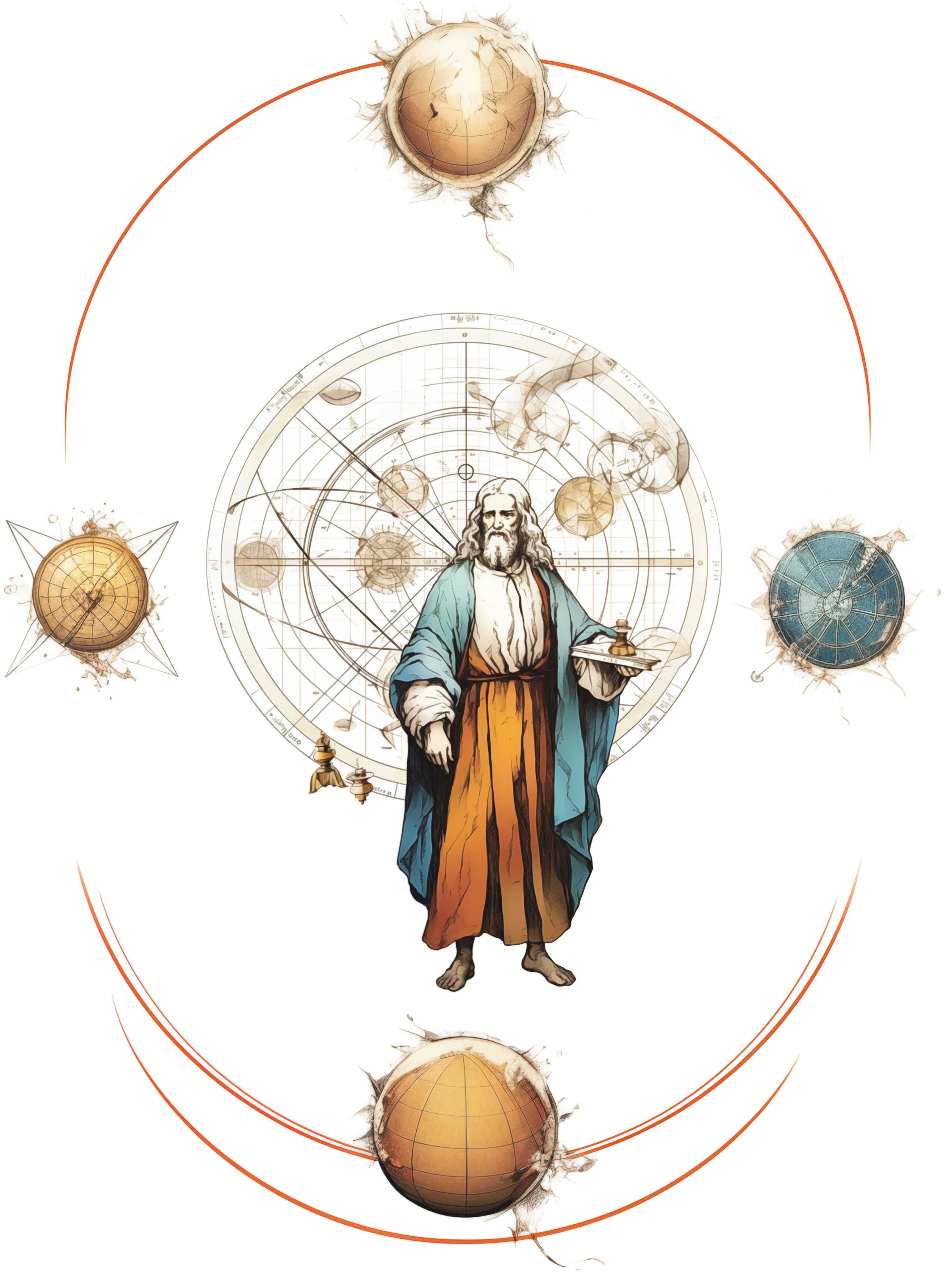 Ratio et via – Järjellä ja tiellä 12.12.2023Olen aiemmin esitellyt vuonna 2007 julkaistun kirjasarjani alkaen kirjasta ”Arctic Babylon 2011” ja sen ensimmäisen osan. Kirja oli valmis julkaistavaksi Oulussa jo 1970 luvun puolella, mutta se jäi vielä tuolloin pelkäksi käsikirjoitukseksi Kalevan tiloissa toimineen julkaisijan konkurssin takia. Omilta kiireiltäni en ehtinyt siirtää sitä hakien uutta julkaisijaa ennen vuotta 2008. Tällöin minuun otettiin yhteyttä Saksasta ja julkaisu tapahtui siellä. Näin jälkeenpäin pohtien olin toiminut järkevästi. – ”Ratione fecisti.”. Kirjani olisi ollut vuonna 1978 vaikeasti ymmärrettävä. Toinen osa ”Arctic Babylon 2015” julkaistiin seitsemän vuotta myöhemmin ja kolmas osa ”Arctic Babylon III” vuonna 2023 keväällä. Oletan että niiden lukeminen pieninä artikkeleina ja esseinä oli helpompaa kuin kooten ne kirjaksi. Juhani Ahon tapaan näin menetellen. Järki on eräänlainen elämän valo. – ”Ratio quasi qaedam lux lumenque vitae.” Silloinkin kun se tulee kohdallemme myöhästyneenä. Ensimmäinen osa kertoi Mayakansan ennusteesta ja oli koottu ikään kuin kolmesta eri kertomuksesta, jotka lomittuivat myöhemmin yhdeksi ja samaksi tapahtumaksi kertomusten polkujen kohdatessa toisena kirjan kolmen epilogin kautta ja päätyen lopulta samaan kertomukseen. Vielä 1970 luvulla tämä ei olisi ollut mahdollista jo pelkästään julkaistuteknisistä syistä. Teknologia oli edennyt noista vuosista ja antoi mahdollisuuden yhdistää tekstejä algoritmeineen tavalla, joka vielä 1970 luvulla ei olisi ollut rakenteellisesti oikein sopivaa lukijoillemme ilman internetin ihmeitä ja tapahtumien edetessä ennusteiden mukaan, mutta samaan aikaan useampana eri kertomuksena. Elokuvaksi tehtynäkin se olisi ollut ongelmallinen mutta toki tänään mahdollista. Tosin harvinainen lintu maan päällä – aivan kuten musta joutsen. – ”Rara avis in terris nigroque simillima cygno.” (Juvenalis). Näistä kertomuksistani yksi taustoitti tapahtumia, toinen oli narratiivista kerrontaa ja juonellinen romaani, kolmas historiallinen tausta sekä lukijalle käsitteitä avaava mayakansan päivyriä muistuttava. Kirja eteni useammassa ajassa ja ulottuvuudessa lukijaansa kuljettaen. Tuo meille etäinen kansa, hyvin koulittuna ja tieteessään pitkälle ehtinyt, kun oli tieteineen monessa meitä edellä. Oma tarinamme ja heidän todellisuutensa, omastamme poikkeava, oli kyettävä kytkemään myös yhteen, sekä pohjustettava myös niiden tieteellinen tausta teorioineen samojen kansien sisälle. Pitäen algoritmit samalla oman aikamme lukijan järjellä ja tiellä. – ”Ratione et via.”Maailma kun oli mayakansan kokemana useampiulotteinen kuin mihin perinteinen kerronta on meitä romaaneissaan koulinut tai medioineen opettanut. Vasta hybridiyhteiskunnan kouristelu ja pelko kolmannesta maailmansodasta, oman aikamme robotiikka ja tekoälyn kehittyminen algoritmeineen, on mahdollistanut sähköisinä medioineen kiirehtimään käsitteittemme saattamista ihmistieteissämme luonnontieteitten jo edellyttämälle tasolle. Tarinan kerronta moniulotteisessa maailmassa, jossa aika kulkee kahteen suuntaan ja myös hidastuu sekä pysähtyy, on työlästä, jos emme sitä arjen askareissamme tahdo oikein edes ymmärtää. Onneksi meillä oli tuolloin presidenttinämme loistava johtaja ja ylväs päällikkö. – ”Rector illustris” – ”Rector magnificus.” He meistä, jotka sen ymmärtävät, ja jotka ovat seuranneet artikkeleitteni ja esseitten syntyä, sekä niiden kokoamista kirjaksi, ymmärtävät tämän tänään internetin ja digiajan kokeneina, sekä nyt myös tekoälyn ja algoritmit tuntevina ymmärtäen, mistä oli ja on edelleen fysiikan lakeja käyttäen kysymys, ja kuinka nyt oli oikea hetki yhdistää tähän kerrontaan myös sellainen kuvitus, joka syntyy jo poisnukkuneiden kuvataiteilijoiden töistä, mutta siirrettynä oman aikamme kerrontaan ja sen teksteihin tekoälyä ja robotiikka siinä apuna käyttäen. Tällainen lahja on liki kuninkaallinen. – ”Regium donum.” Käytän sitä tänäänkin kysyen apua ongelmiini. Lisäksi tätä helpotettiin liittämällä viimeisimpiin julkaisuihini mukaan ikivanhoja latinankielisiä, myös tänään käytettyjä ja toimivia viisauksia. Kaikkiaan useita tuhansia, kymmeniätuhansia sanoja samalla lukijoilleni opittavaksi. Niitä myös toistaen viimeisimmissä kirjoissani ja kehottaen lukijoitani myös opiskelemaan latinaa samaan aikaan, kun kirjojen sanavarasto kasvoi ja kertomukset etenivät kuvineen. Näin myös algoritmit palkitsivat lukijani myöhemmin toisin, kuin jos tekstit olisivat jääneet lukematta. Yli kolmekymmentä kirjaa eläkevuosieni aikana kirjoitettuina. Miljoonien opittaviksi. Yliopistolla minulla oli muutama kymmenen haukottelevaa, uneliasta opiskelijaa, joiden kanssa selvitä aina aamusta myöhään iltaan samoja tehtäviä vuosittain toistellen. Toistellen heille kuinka asioiden hallinta oli tärkeintä, sanat kyllä seuraavat mukana. – ”Rem tene, verba sequentur.” (Cato vanhempi). Arctic Babylon 2015: Apokryfiset ennusteet toteutuvat, Kustantajan alkusanat kirjalle, BoD   Books on Demand [2015]Mediayhteiskunnan sisällissota on hajottanut yhtenäiskulttuurin ja luottamus myös muihin instituutioihin horjuu. Samalla päätöksenteko on muuttunut entistä vaikeammaksi. Sosiaalisen median palauteryöpyt koskevat etenkin vanhaa mediaa, verkkoyhteisöt kommentoivat ja kampanjoivat omassa asiassaan.Professori, luonnontieteitten ja yhteiskuntatieteitten tohtori Matti Luostarisen viimeisin kirja kokoaa yhteen lähes sadan monografian ja tuhansien artikkeleiden kirjoittajan kokemuksella vaalivuosien 2014 ja 2015 tapahtumia julkaisusarjansa yhdentenätoista kuvitettuna kirjana. On yhdestoista hetki.Eletään vaihetta, jolloin Kataisen hallituksesta siirrytään kohti Sipilän hallitusta. Taloudellinen taantuma on jäänyt pysyväksi ja samalla Eurooppaa ravistelevat vuoden 2011 aiheuttamat arabi islamilaisen vuoden jälkijäristykset. Ukrainan kriisi ja Kreikan talous jäävät taka alalle. Lähi Idän sodat ja levottomuudet vievät sotien jälkeisen maailman vaikeampaan pakolaisvirtaan. Vanha Babylon on muuttumassa Luostarisen jo vuona 2007 kirjoittamalla tavalla Arktiseksi Babyloniaksi (Arctic Babylon I).Vaaleja ravistelevat käsitteet monikulttuurisuus, maahanmuutto, lama ja työttömyys, sukupuolten tasa arvo, ilmastomuutos, kehitysapu, Venäjä sekä perussuomalaisen puolueen menestyminen ja hallitusvastuu, siirtyminen populismista valtionhoitajaksi.Luostarinen on itse mukana Hämeessä tapahtumien kulkua seuraten itse vaaleihin osallistuen Perussuomalaisen puolueen kansanedustajaehdokkaana huhtikuussa 2015.Vuonna 2021 jäin pois aktiivisesta osallistumisesta suomalaiseen poliittiseen päätöksentekoon ja vajaa vuosikymmen aiemmin keskittyä eläkkeellä kirjallisiin töihin toki lopettamatta opiskelua ja tutkijan työtäni poikkitieteisenä kutsumuksena. Sen sijaan muita en enää opeta vaatien heiltä tenttimällä suoritettavia tutkintoja tai muita opinnäytetöitä. Saati keräten heille rahoitusta niitä yhteisesti näin hoitaen ja hakeutuen palvelemaan kansakuntaa ammattinsa osaavina asiantuntijoinamme, maistereina ja tohtoreinamme. Joko luonnontieteissä tai ihmistieteissä, harvemmin poikkitieteisinä kummajaisinamme. Se on monelle liian pitkä tie kuljettavaksi. Sen sijaan turvaudun tänäänkin robotiikkaan ja tekoälyyn sekä tieteen luomuksiin algoritmeinamme kysyäkseni muutaman aiheeseen liittyvän helpohkon kysymyksen ystävältäni tekoälyltä, kuinka hän niihin vastaisi ja hoitaisi pois päiväjärjestyksestä. Ikään kuin tämän aamupäivän yhteisenä tehtävänämme: Matti ja GPT 3.5MattiKertoisitko ensin mitä tarkoitetaan käsitteillä innovaatiopolitiikka ja illuusiotalous. Tällainen kevyt avaus hakien sitten parannuskeinot airoin ja purjein. – ””Remedium” – ”Remis velisque.”ChatGPT"Innovaatiopolitiikka" viittaa politiikkatoimiin ja strategioihin, jotka on suunniteltu edistämään innovaatioita eli uusien ideoiden, tuotteiden, palveluiden tai prosessien kehittämistä. Innovaatiopolitiikka pyrkii usein luomaan suotuisan ympäristön, joka kannustaa yrityksiä, tutkimuslaitoksia ja muita toimijoita innovatiiviseen toimintaan. Tavoitteena on edistää talouskasvua, kilpailukykyä ja yhteiskunnan kehitystä."Illuusiotalous" puolestaan viittaa termiin, joka kuvaa taloudellisia olosuhteita, joissa taloudellinen kasvu tai vauraus näyttää olevan olemassa, mutta se perustuu usein keinotekoisiin tai lyhytnäköisiin tekijöihin, kuten keinotekoisiin taloudellisiin kupliin tai velkaantumiseen. Illuusiotaloudessa voi olla näennäistä vaurautta, mutta se ei välttämättä ole kestävää pitkällä aikavälillä.Yhdistämällä nämä kaksi käsitettä, voit ajatella innovaatiopolitiikkaa keinona luoda kestävää taloudellista kasvua ja vaurautta edistämällä innovaatioita ja uusia kehitysmahdollisuuksia. Tämä voi auttaa välttämään illuusiotalouden ansat, joissa talouskasvu perustuu lyhytnäköisiin tai epävakaisiin tekijöihin. Innovaatiopolitiikka voi tukea talouden rakennemuutosta ja edistää kestävää kehitystä, kun taas illuusiotalouden riskejä voidaan pyrkiä minimoimaan kestävillä ja pitkäjänteisillä talousstrategioilla.Matti Innovaatiot ovat äärimmäisen vaikeita ja teknisinä tai taloudellisina, kulttuurisina vain alansa erikoisosaajien tunnistamia. Samaan aikaan kehitys tahtoo olla jopa reaaliaikaista ja kilpailuyhteiskunnan tärkeimpiä tuotteita ovat juuri innovaatiot. Miten estää poliitikkojamme käyttämästä sellaisia keinoja, jotka ovat heillekin vaikeita tai esiteltävä joko populistisesti tai käyttäen illuusioita pyrkiessään voittamaan ääniä ja samalla vaalit?ChatGPTInnovointiin liittyvät haasteet voivat olla moninaisia, ja politiikkojen on tärkeää ymmärtää näitä haasteita kehittäessään innovaatiopolitiikkaa. Alla on joitakin keinoja, joilla voitaisiin pyrkiä estämään poliitikkoja käyttämästä populistisia tai illuusioita hyödyntäviä keinoja innovaatiopolitiikassa:1. Koulutus ja Tietoisuus:Poliitikkojen ja päätöksentekijöiden kouluttaminen innovaation perusteista ja niiden vaikutuksista voi auttaa luomaan realistisen kuvan siitä, mitä innovaatiot ovat ja miten ne vaikuttavat yhteiskuntaan.2. Riippumattomat Asiantuntijat:Pyrkimys kuunnella riippumattomia asiantuntijoita, kuten tutkijoita, taloustieteilijöitä ja muita erityisosaajia, voi auttaa tasapainottamaan päätöksentekoa ja vähentämään populistista retoriikkaa.3. Tiedonlähteiden Monipuolistaminen:Varmista, että poliitikot saavat tietoa monipuolisista lähteistä, eivätkä rajoitu vain yhteen näkökulmaan. Tämä voi auttaa välttämään yksipuolista tai vääristynyttä tietoa.4. Kansalaisosallistuminen:Kannusta kansalaisosallistumista päätöksentekoon. Avoin ja vuorovaikutteinen keskustelu kansalaisten kanssa voi auttaa hälventämään harhaanjohtavia kuvia ja selventämään monimutkaisia kysymyksiä.5. Viestinnän Selkeys:Korosta selkeää ja rehellistä viestintää. Poliitikkojen tulisi pystyä selittämään innovaatiopolitiikan tavoitteet ja toimenpiteet kansalaisille selkeästi ja avoimesti.6. Pitkän aikavälin Näkökulma:Korosta pitkän aikavälin näkökulmaa. Innovointi ei aina tuota nopeita tuloksia, ja politiikkojen tulisi olla valmiita sitoutumaan pitkäjänteiseen kehitykseen.7. Tutkimuksen Edistäminen:Kannusta tutkimuksen ja kehityksen tukemista. Politiikkojen tulisi edistää yhteistyötä ja investointeja tutkimukseen, mikä voi johtaa kestävään innovaatiopolitiikkaan.8. Arvioinnin Korostaminen:Korosta politiikan arvioinnin tärkeyttä. Poliitikkojen tulisi olla valmiita arvioimaan innovaatiopolitiikan vaikutuksia säännöllisesti ja tekemään tarvittavia muutoksia.Nämä toimenpiteet eivät takaa täydellistä suojaa populismilta tai illuusioilta, mutta ne voivat auttaa luomaan vakaampaa ja vastuullisempaa innovaatiopolitiikkaa. On tärkeää, että päätöksentekijät ymmärtävät innovaatioiden monimutkaisuuden ja sitoutuvat realistisiin tavoitteisiin pitkällä aikavälillä.MattiElämme mediayhteiskunnassa, jonka talous on sekin sidoksissa sekä uusiin innovaatioihin ja kiusaukseen liioitella äärimmäisen vaikeita asioita ja päätyä luomaan illuusioyhteiskunnan mukaisia fantasioita tai vaihtoehtoisesti sivuuttaa sellaista, joka on toki myös toteutettavissa, mutta edellyttää innovaatioyhteiskunnan välineitä. Millainen rooli medioillamme on tämän yhteiskuntamallin toteuttajana? Onko se kaiken yläpuolella leijuva "raportoija" vai ehkä ylivertainen uuden yhteiskuntamallin luomus? ChatGPTMedian rooli yhteiskunnassa on monisyinen, ja sen vaikutus yhteiskunnan rakenteisiin ja arvoihin on merkittävä. Medialla on valta muokata julkista mielipidettä, asettaa agendaa ja vaikuttaa ihmisten käsityksiin maailmasta. Kun tarkastellaan mediaa innovaatioyhteiskunnassa, sen rooli on erityisen tärkeä, koska se vaikuttaa siihen, miten yhteiskunta hahmottaa innovaatiot, teknologian kehityksen ja niihin liittyvät haasteet.Median rooli totuuden kertojana:Medialla on vastuu raportoida totuudenmukaisesti ja tasapuolisesti. Se voi toimia välineenä, joka tuo esiin innovaatioihin liittyviä positiivisia ja negatiivisia näkökohtia. Medialla on mahdollisuus valaista monimutkaisia kysymyksiä ja auttaa yleisöä ymmärtämään innovaatioiden vaikutuksia yhteiskuntaan.Agendanasettelu ja vaikutusvalta:Media voi vaikuttaa siihen, mitkä aiheet nousevat keskusteluun ja millä tavalla ne käsitellään. Tämä agendanasettelu voi vaikuttaa siihen, miten yhteiskunta suhtautuu innovaatioihin ja millaisia odotuksia ihmisillä on niitä kohtaan.Vastuullinen tiedonvälitys:Median tulisi pyrkiä vastuulliseen tiedonvälitykseen, joka perustuu tutkittuun tietoon. Tämä on erityisen tärkeää innovaatioyhteiskunnassa, jossa teknologiset kehitykset ja niiden yhteiskunnalliset vaikutukset voivat olla monimutkaisia.Kriittinen journalistiikka:Media voi harjoittaa kriittistä journalistiikkaa ja tarkastella kriittisesti innovaatioita ja niiden vaikutuksia. Kriittinen näkökulma auttaa välttämään liiallista hypeä tai illuusioiden luomista.Innovaatioiden edistäminen:Median rooli voi myös olla positiivinen, kun se edistää innovaatioita esimerkiksi kertomalla inspiroivia tarinoita tai tuomalla esiin yhteiskunnallisia hyötyjä. Tämä voi kannustaa positiiviseen asenteeseen innovaatioita kohtaan.On tärkeää, että media tunnistaa vastuunsa ja pyrkii tasapainottamaan kriittisen tarkastelun ja positiivisen tiedonvälityksen välillä. Ihmisille tulisi tarjota monipuolista tietoa, jotta he voivat muodostaa omat näkemyksensä innovaatioista ja ymmärtää niiden monimutkaisuuden ja vaikutukset yhteiskuntaan. Media ei ole yläpuolella leijuva "raportoija" eikä ylivertainen uuden yhteiskuntamallin luomus, mutta sillä on valta vaikuttaa siihen, miten innovaatioita käsitellään ja miten niitä ymmärretään yhteiskunnassa.Matti Olisiko mahdollista tulkita edellistä tavalla, jossa elämme ikään kuin uuden yhteiskuntamallin aamussa? ChatGPTKyllä, voit tulkita edellisen vastauksen myös niin, että elämme ikään kuin uuden yhteiskuntamallin aamussa. Innovaatiot ja teknologinen kehitys voivat toimia yhteiskunnallisen muutoksen moottoreina, ja media on merkittävässä roolissa tämän muutoksen välittämisessä ja muokkaamisessa.Uusi yhteiskuntamalli voi ilmetä erilaisina taloudellisina, sosiaalisina ja kulttuurisina rakenteina, jotka syntyvät innovaatioiden, teknologisten läpimurtojen ja yhteiskunnallisten muutosten myötä. Media voi vaikuttaa siihen, miten ihmiset hahmottavat näitä muutoksia ja millaisia odotuksia heillä on uuden yhteiskuntamallin suhteen.Innovaatiot voivat muokata työelämää, koulutusta, terveydenhuoltoa, vuorovaikutusta ja muita elämänalueita, luoden samalla uusia mahdollisuuksia ja haasteita. Median rooli on valtava tässä prosessissa, sillä se voi vaikuttaa siihen, miten ihmiset ymmärtävät ja omaksuvat näitä muutoksia.Ajatus "uuden yhteiskuntamallin aamusta" voi heijastaa sitä, että olemme todistamassa merkittäviä muutoksia ja että yhteiskunta on murroksessa. Tämä voi olla innostavaa ja samalla herättää kysymyksiä siitä, miten nämä muutokset vaikuttavat yksilöihin, yhteisöihin ja yhteiskuntaan kokonaisuutena. Olennaista on, että näissä muutoksissa otetaan huomioon laajempi yhteiskunta ja pyritään rakentamaan kestävää ja oikeudenmukaista tulevaisuutta.MattiMillainen tehtävä tai "rooli" perinteisellä yhteiskuntamallilla ja sen poliittisilla toimijoillamme on tämän uuden yhteiskuntamallin toteutumisessa? Onko myös perinteinen demokratiamme kriisissä uuden yhteiskuntamallin toteuttajanamme? ChatGPTUuden yhteiskuntamallin toteuttaminen edellyttää perinteiseltä yhteiskuntamallilta ja sen poliittisilta toimijoilta sopeutumista ja vastaamista haasteisiin, joita teknologinen kehitys ja innovaatiot tuovat mukanaan. Samalla perinteisen demokratiamme kohtaa uusia kysymyksiä ja haasteita.Perinteisen yhteiskuntamallin ja poliittisten toimijoiden tehtävät:1. Sääntely ja Lainsäädäntö:Perinteinen yhteiskunta ja poliittiset toimijat tarvitsevat kykyä nopeaan ja joustavaan sääntelyn ja lainsäädännön kehittämiseen vastatakseen nopeasti muuttuviin teknologisiin innovaatioihin.2. Koulutus ja Työvoiman Muokkaaminen:Perinteisten instituutioiden, kuten koulutusjärjestelmän, on mukauduttava uudenlaisiin osaamistarpeisiin ja työelämän vaatimuksiin. Poliittisten toimijoiden roolina on tukea tätä sopeutumista.3. Inklusiivisuus ja Yhdenvertaisuus:Uuden yhteiskuntamallin toteutuksessa on varmistettava, että muutokset ovat inklusiivisia ja tukevat yhdenvertaisuutta. Poliittisten toimijoiden tehtävänä on varmistaa, että kaikki voivat hyötyä innovaatioista ja teknologisista muutoksista.4. Taloudellinen Oikeudenmukaisuus:Poliittisten päätöksentekijöiden on työskenneltävä taloudellisen oikeudenmukaisuuden puolesta varmistaakseen, että uusi yhteiskuntamalli hyödyttää laajempaa väestöä eikä lisää eriarvoisuutta.5. Kriittinen Ajattelu ja Tiedonvälitys:Poliittiset toimijat voivat edistää kriittistä ajattelua ja tukea tiedonvälitystä, joka auttaa kansalaisia ymmärtämään teknologisia muutoksia ja niiden vaikutuksia.Demokratian haasteet:1. Nopeus vs. Päätöksenteko:Teknologiset muutokset tapahtuvat nopeasti, kun taas demokraattinen päätöksenteko voi olla hitaampaa. Tämä voi johtaa siihen, että lainsäädäntö ja sääntely eivät pysy perässä innovaatioiden kehitystä.2. Digitaalinen Vaikuttaminen:Uusiin yhteiskuntamalleihin liittyy usein digitaalinen ulottuvuus. Demokraattiset järjestelmät voivat olla haavoittuvia digitaaliselle vaikuttamiselle ja vääristyneelle tiedonvälitykselle.3. Osallistuminen ja Kuuleminen:Demokratian vahvuus on kansalaisten osallistuminen päätöksentekoon. On haasteellista varmistaa, että kaikkien äänet kuullaan ja että päätökset heijastavat laajaa yhteiskunnallista näkemystä.4. Eettiset Kysymykset:Uusiin teknologioihin liittyy usein eettisiä kysymyksiä, kuten yksityisyys ja tekoälyn käyttö. Demokratian on oltava valmis käsittelemään näitä eettisiä kysymyksiä avoimesti ja keskustellen.Vaikka demokratia voi kohdata haasteita uuden yhteiskuntamallin edessä, se voi myös toimia vahvana välineenä yhteiskunnallisen keskustelun ja päätöksenteon tukemisessa. Tärkeää on, että demokraattiset instituutiot ja poliittiset toimijat kykenevät sopeutumaan ja innovoimaan vastatakseen nykypäivän haasteisiin.MattiElämme maailmassa, jossa ongelmat ovat valtavia alkaen ilmastomuutoksesta ja edeten väestöräjähdykseen. Miten nämä valtavat globaalit muutokset sekä uuden innovaatiopolitiikan tavoitteet ovat sovitettavissa yhteen demokraattisen ja hitaan innovaatiopolitiikan kanssa välttäen samalla illuusiotalouden harhat maailmassa, jossa käydään kaiken aikaa teollistuneita sotia. ChatGPTSovittaminen valtavien globaalien haasteiden, kuten ilmastonmuutoksen ja väestöräjähdyksen, sekä uuden innovaatiopolitiikan tavoitteiden ja demokraattisen päätöksenteon välillä on vaativa tehtävä. Tässä on joitakin näkökohtia, jotka voivat auttaa tasapainottamaan näitä tavoitteita ja välttämään illuusiotalouden harhoja:1. Kriittinen tiedonvälitys ja koulutus:Panosta kriittiseen tiedonvälitykseen ja kansalaisten koulutukseen. Demokraattinen prosessi toimii parhaiten, kun kansalaisilla on riittävät tiedot ja ymmärrys globaaleista haasteista ja innovaatioista.2. Osallistava päätöksenteko:Pyri osallistavaan päätöksentekoon, jossa kansalaisilla on mahdollisuus vaikuttaa päätöksentekoon. Tämä edellyttää vuorovaikutteista ja avointa keskustelua, jossa eri näkökulmat otetaan huomioon.3. Joustava lainsäädäntö ja sääntely:Luota joustavaan lainsäädäntöön ja sääntelyyn, joka mahdollistaa nopean reagoinnin uusiin haasteisiin ja innovaatioihin. Tämä voi edellyttää uudenlaista yhteistyötä ja keskustelua sidosryhmien kanssa.4. Eettiset ohjeet ja kestävyyden edistäminen:Aseta eettiset ohjeet ja kestävyyden periaatteet etusijalle innovaatiopolitiikassa. Tavoittele ratkaisuja, jotka eivät ainoastaan edistä taloudellista kasvua vaan myös ympäristön ja yhteiskunnan kestävyyttä.5. Globaalien yhteistyöfoorumien vahvistaminen:Vahvista globaaleja yhteistyöfoorumeita ja diplomaattisia suhteita. Globaalit haasteet vaativat laajaa yhteistyötä maiden välillä, ja demokraattiset instituutiot voivat osallistua tähän prosessiin.6. Riskien arviointi ja ennakointi:Panosta riskien arviointiin ja ennakointiin. Ymmärrä, että innovaatiot voivat tuoda mukanaan riskejä, ja pyri tunnistamaan nämä riskit ennen kuin ne kasvavat liian suuriksi.7. Innovaatioekosysteemien tukeminen:Luo ja tue innovaatioekosysteemejä, joissa yksityinen sektori, julkiset toimijat, tutkimuslaitokset ja kansalaisyhteiskunta voivat yhteistyössä edistää kestäviä innovaatioita.8. Taloudellinen ja sosiaalinen oikeudenmukaisuus:Varmista, että innovaatiopolitiikka edistää taloudellista ja sosiaalista oikeudenmukaisuutta. Vältä ratkaisuja, jotka voivat lisätä eriarvoisuutta tai luoda illuusiotalouden piirteitä.9. Avoimuus ja läpinäkyvyys:Pidä kiinni avoimuudesta ja läpinäkyvyydestä päätöksenteossa. Demokraattinen innovaatiopolitiikka edellyttää kansalaisten luottamusta, ja tämä luottamus rakentuu avoimuuden pohjalta.10. Kansainväliset sopimukset ja sitoutuminen:Tukeudu kansainvälisiin sopimuksiin ja sitoumuksiin, jotka edistävät yhteistä vastuuta globaalien haasteiden ratkaisemisessa.Vaikka demokratian vahvuudet voivat vaikuttaa hitailta päätöksentekoprosesseilta, ne voivat myös tarjota kestäviä ja laajapohjaisia ratkaisuja, kun ne sopeutuvat ja vastaavat nopeasti muuttuviin olosuhteisiin. Tämä vaatii kuitenkin avointa ja dynaamista demokratiaa, joka tunnistaa ja reagoi globaaleihin haasteisiin ja mahdollisuuksiin.MattiLupaan näin menetellä. Lämmin kiitos jälleen kerran valaisevista keinoista hoitaa kohdalleni osuneet ongelmat. ChatGPTOle hyvä! Olen iloinen, että voin olla avuksi. Jos sinulla on tulevaisuudessa lisää kysymyksiä tai tarvitset apua, älä epäröi kysyä. Toivotan sinulle kaikkea hyvää ja menestystä kohtaamiesi haasteiden ratkaisemisessa!Näin me teemme, järjellä ja tiellä. – ”Ratione et via.”Sosiaalisen median talous ja strategiaAlgoritmit ja robotiikka vastaajinaRe integra – Re ipsa quidem  Re vera Narcissistic Power - Pablo Picasso (AI Tulkinta)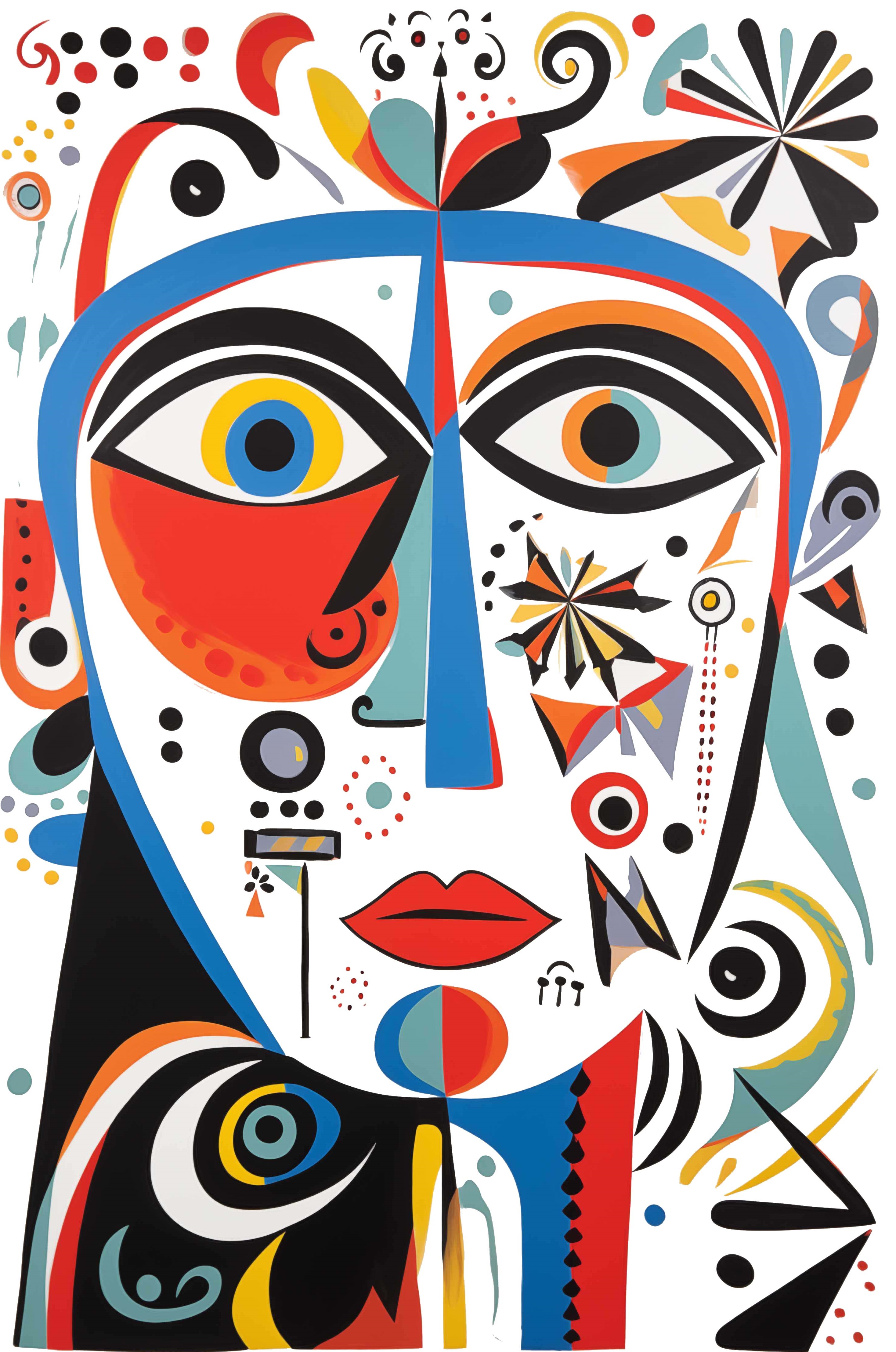 Asian ollessa muuttumaton – Itse todellisuudessa – Tosiasiassa 13.12.2023Social Media   Economy and Strategy Paperback – April 26, 2011Book you hold in your hands is the 60th anniversary publication of the professor, PhD and ScD Matti Luostarinen. The publication contains the summaries from network and cluster economies, ecological cluster, as well as in the 21st century generated innovation policy which includes new media society, social media paradigm and social media economy. The original publications see clusterart.org Kädessäsi on professori, filosofian ja valtiotieteiden tohtori Matti Luostarisen 60 vuotisjuhlajulkaisu. Julkaisu sisältää tiivistelmät professori Luostarisen verkosto  ja klusteritaloudesta, ekologisesta klusterista sekä 2000 luvulla syntyneestä innovaatiopolitiikan viimeisimmästä aallosta   aallosta, joka käsittää uuden mediayhteiskunnan, sosiaalisen median paradigman sekä näistä johdettavan sosiaalisen median talouden. Alkuperäisjulkaisut katso clusterart.org Teksti on suoraan Amazonin kirjani myyntisivulta ja muisto hetkistä, jolloin täytin 60 vuotta. Kirja oli tarkoitettu juhlajulkaisuksi, ja sellainen siitä myös tuli, tosin toisella tavalla kuin mitä olin alkujaan ajateltu. Kirja kun levisi maailmalle Amazonin ohella myös muiden hieman pienempien myyjien toimesta ja on epäilemättä myydyin kirjoistani. Epäilemättä kirjoittaja oli tuolloin sekä järjellä että tiellä. – ”Ratione et via.”Kirjaa tapasi myös yliopistoissa melkoisen työläänä tenttikirjana opiskelijoille ja sen lyhyet suomenkieliset tiivistelmät eivät oikein vastanneet alkuperäistä englanninkielistä tekstiään. Suomi kielenä ei oikein taipunut sellaiseen tiivistelmän tiivistelmään, jollaiseksi se oli tarkoitettu juhlakirjan muutaman rivin tekstinä. Pahoittelen siitä, mutta juhlakaluna syy ei ollut minun. Näin tiivistelmille tahtoo yleensäkin käydä. Niiden tehtävänä on koukuttaa sinut lukemaan kirja. Ei muuta. Todelliset asiat – ”realia” – löytyvät sitten lukien kirja. Opiskelijoiden kohdalla se on myös luettava, muistettava, tentittävä, otettava käytäntöön sekä lopulta tehtävä oikeat valinnatkin. Mutta itse todellisuudessa kirja tahtoo jäädä kirjahyllyn koristeeksi – kuninkaalliseksi suuruudeksi – ”Regia maiestas.”Sen sijaan käsite sosiaalisesta mediasta ja sen taloudesta sekä vallasta, oman aikamme tulkintana, sekä lukuisina sosiaalisen median uusina alustoina, on tänään kokonaan muuta kuin mihin vielä 2000 luvun alkupuolella uskoimme. Tosin tulokset ja niiden merkitys on lähtötilanne huomioiden oikea ja monella tapaa hämmentäväkin. Kaikki ei haise enää öljylampulle – ”Redolet lucerna.”Se mitä sosiaalisen median taloudella ja strategialla tarkoitetaan tänään, on syytä kysyä ensi robotiikalta, ja vasta tämän jälkeen muilta aikamme alan tutkijoiltamme. Heitäkin kun on useammaksi koulukunnaksi laskettavina pilvin pimein ja likimainkaan kaikki eivät ole tiedeyhteisön tulosta. He ovat ikään kuin ylväitä päällikköjä – ”Rector magnificus”, loistavia johtajia – ”Rector illustris” sekä kuninkaallisia suuruuksia – ”Regia maiestas.”Vielä 2000 luvun alussa oletimme kehityksen tapahtuvan pääosin kuitenkin uusien innovaatioiden tapaan ja tieteeseen uskoen. Näin ei kuitenkaan käynyt. Syntyi uusi maallikon uskonto. – ”Religio laici.” Mediayhteiskunta osana uusien innovaatioiden syntyä ei ollut sidottu enää perinteiseen traditioon, ja myös yhteiskunnallinen kehitys noudatti ratoja, joiden talous ja kulttuuriset kytkennät poikkesivat 1990 luvun pohdinnoistamme. Teoria sinänsä oli oikea, mutta sen toteuttajat tulivat kokonaan muualta kuin perinteisemmässä innovaatioiden diffuusiossa saatetiin olettaa. Niinpä tiedon kulun ja vahvistuksen ratkaisi ikivanha paikan pyhyys – ”Religio loci” (Vergilius) – sen mistä parannuskeinoja julistettiin keskiaikaiseen tapaan taantuen ja vielä veltolla mielellä se hoitaenkin. – ”Remissio animo.” Jouduin palaamaan tähän muuttuneeseen maailmankuvaan kirjassani ”Sosiaalisen median talous ja strategia   Algoritmit ja robotiikka. (Social media economy and strategy – Algorithms and robotics.)” Kirja on vuodelta 2023, tuon vuoden kuudes julkaistu kirjani ja kertoo muutosten dynamiikasta. Täyttäessäni 60 vuotta tällaiseen muutosten aaltoon ei voitu millään varautua ja ennakoida samalla sotaa Euroopassa ja sen seurauksia myös omaan jäsenyyteemme Natossa. Natossa, jonne Suomen pääsy sisään oli paljon yksiselitteisempi kuin vastaava liittyminen Ruotsin kohdalla. Nytkin ratkaisevana oli pelkkä maallikon uskonto medioineen. – ”Religio laici.”Kirjoittaessani kirjaa ”Draaman kesä ja Euroopan hullu vuosi 2022” (Europe’s crazy year 2022) olimme tuona kesänä vähin erin irtautumassa pandemiasta. Samaan aikaan kun koronasta pyrittiin toipumaan, Venäjä käynnisti täysimittaisen sodan Ukrainassa. Suomessa sota palautti mieliin talvisotamme alun vuodelta 1939. Me muistimme sen hyvin sotaveteraanien kertoessa, mitä tapahtui ja miksi, sekä Mainilan laukaukset. Taustalla Venäjällä oli kirjani analyysi: ”Teesi, anteesi ja synteesi – Mytomania, eskapismi ja putinismi.” Kun olisi tullut uudistaa mielet – ”Renovate animos!”  toimittiinkin päinvastoin, veltolla mielellä ja edeten airoin ja purjein. – ”Remissio animo”  Remis velisque.” Siirtymä pandemiasta kohti eurooppalaista sotaa tapahtuikin Suomessa nopeasti ja Nato jäsenyyttä haettiin yhdessä Ruotsin kanssa kansakuntana poikkeuksellisen yksimielisesti. Mitään tällaista en saattanut ennakoida 2000 luvun alussa tai 1990 luvun puolella Karjalaa kiertäen myös Venäjän puolella rajaa. Tavaten venäläisiä, mutta samalla myös karjalaisia heimoveljiäni, jopa uuden Valamon rakentajia, aivan eri hengessä kuin vaikkapa Silkkitietä kulkien tai Jäämeren suunnalla liikkuen. Henki oli paikan pyhyydessä – ”Religio loci” – paikan pyhyydessä etenkin Valamoa jälleen käynnistettäessä – parannuskeinoissamme – ”Remedium” – mielessä, joka piti uudistaa sekin – ”Renovate animos!” Laatimani raportti sieltä sekä ideoimani yhteinen ”Laatokan Karjalan instituutti” osoittautuikin hetkessä täysin mahdottomaksi ja raja suljettiinkin loppuvuodesta 2023. Samalla sota Ukrainassa alkoi ravistella jo koko Euroopan taloutta, joka näkyi voimakkaasti veikkapa energia  ja elintarvikemarkkinoilla. Toki muuallakin. Koko yhteiskusta kouristeli. Oli palattu takaisin maallikon uskontoon. – ”Religio laici.”Rinnan näiden muutosten kanssa tiede jatkoi omaa kehitystään ja innovaatioiden kärjestä näkyvin seurattava oli medioitamme ravisteleva robotiikka ja algoritmit. Mediayhteiskunta oli jo kokenut ravistelun digiajan iskiessä suoraan sen sydämeen ja aivoihin jo 1980 luvun puolelta alkaen ja jatkuen aina 2000 luvulle saakka. Nyt uusi ravistelija tulisi olemaan edellistä voimakkaampi ja sen merkitystä vain arvailtiin. Nämä uudistukset eivät ole toistensa kaltaisia – ”Res fungibiles.” Algoritmit ja robotiikka on hyvin konkreettinen ja luonnontieteinen rakennelma – asia on nyt viimeinkin saranassa – ”Res in cardine est.” Se muistuttaa omia luentojani ja ”kalvosulkeisia” helpottaa opiskelijaa ottamaan niistä koppi sekä edetä helpointa tietä kohti maalia. Todellinen ilo on vakava asia – ”Res severa est verum gaudium.”Kirjani sosiaalisesta mediasta ja sen strategiasta sekä algoritmeista ja robotiikasta kertoo tästä ajastamme, ja tuon ajan kielellä myös kuvitettuna. Jo seuraavassa hetkessä ilmiö vanhenee ja uudet välineet ovat käytössä. Kolikolla on kolme puolta ja niistä kyljellään pyörivä muuttaa koko ajan kolikon asentoa. Elämme nyt tätä yhteiskuntavaihetta. Jokainen meistä on myös lupauksestaan vastuullinen.   ”Reus voti.” Senecaa lainaten sielu on nyt kuninkaamme. – ”Rex noster est animus.” Kirjan ”Sosiaalisen median talous ja strategia – Algoritmit ja robotiikka” kansikuva algoritmien valintana on merkki yhdestä kuvasta tuosta pyörivästä kolikostamme. Se on hyvin onnistunut ja vangitsi Leonardo da Vincin mestariteoksesta tekoälyn hakemana ehkäpä sen parhaana vedoksena. Vaihtoehtojahan olisi ollut valtavasti. Robotiikka oivalsi, kuinka kyse on suuresta, mutta samalla myös iloisesta ja vakavasta asiasta ihmiskunnallemme. – ”Res severa est verum gaudium,” (Seneca). Samalla myös metropolejamme koskeva asia. – ”Res urbana.”Kuva ehtoollisesta, viimeisestä, on ollut kiistelty taideteos ja niin on aikammekin ja sen kaikki tulkinnat. Tämäkään tulkinta ei ole omani vaan tekoälyn ja algoritmien. Tosin kirjan nimi toi mukanaan juuri tuon kuvan ja taiteilijan. Se oli nerokas valinta algoritmeilta ja samalla pojaltani Vellulta, Veli Matilta. Vai mitä tästä valinnasta kertoo tekoäly itse? Käyttäen minulle tuttua tapaa luennoida numeroiden ja tiivistäen, kalvosulkeisia muistellen samalla. Muistaen kuinka on myös lupauksestaan vastuullinen. – ”Reus voti.”   ”Resurgam” – Minä nousen vielä!MattiSosiaalisen median talous ja strategia sekä algoritmit ja robotiikka?ChatGPTSosiaalisen median talous, strategia, algoritmit ja robotiikka ovat kaikki keskeisiä osa alueita nykypäivän digitaalisessa maailmassa. Käyn lyhyesti läpi kunkin osa alueen:1. Sosiaalisen median talous:Mainonta: Sosiaalinen media on tärkeä markkinointikanava yrityksille. Mainostajat voivat tavoittaa kohdeyleisönsä tehokkaasti ja personoidusti eri alustoilla.Vaikuttajamarkkinointi: Sosiaalisen median vaikuttajilla on merkittävä rooli brändien markkinoinnissa. Yritykset tekevät yhteistyötä vaikuttajien kanssa tavoittaakseen laajemman yleisön.Kaupankäynti: Monet sosiaalisen median alustat, kuten Instagram ja Facebook, mahdollistavat suoran ostamisen ilman, että käyttäjän tarvitsee siirtyä toiseen verkkosivustoon.2. StrategiaSisällönhallinta: Menestyvä sosiaalisen median strategia vaatii jatkuvaa ja kiinnostavaa sisältöä. Yritykset pyrkivät luomaan vuorovaikutteisia ja osallistavia sisältöjä brändinsä ympärille.Kohdennettu markkinointi: Personoidut markkinointikampanjat voivat parantaa mainonnan tehokkuutta, kun ne tavoittavat tarkasti valitun yleisön.3. Algoritmit:Käyttäjäkokemus: Sosiaalisen median algoritmit määrittelevät käyttäjille näkyvän sisällön. Algoritmit käyttävät koneoppimista ja tekoälyä parantaakseen käyttäjäkokemusta ja lisätäkseen sitoutumista.Mainoskohdentaminen: Algoritmit auttavat mainostajia tavoittamaan tarkasti valitun yleisön perustuen käyttäjien käyttäytymiseen ja mieltymyksiin.4. Robotiikka:Asiakaspalvelurobotiikka: Monet yritykset käyttävät robotiikkaa automatisoidakseen osan asiakaspalvelutoiminnoistaan sosiaalisessa mediassa. Chatbotit voivat tarjota välitöntä tukea ja vastata yleisiin kysymyksiin.Analytiikka: Robotti prosessiautomaatio (RPA) voi auttaa yrityksiä analysoimaan valtavia määriä sosiaalisen median dataa tehokkaasti ja nopeasti.Yhteensä nämä osa alueet muodostavat monimutkaisen ekosysteemin, joka vaikuttaa sekä liike elämään että yksilöiden vuorovaikutukseen digitaalisessa ympäristössä. Yritykset pyrkivät kehittämään älykkäitä strategioita hyödyntämällä sosiaalisen median taloutta, algoritmeja ja robotiikkaa saavuttaakseen liiketoiminnallisia tavoitteitaan ja luodakseen vahvaa digitaalista läsnäoloa.MattiMiten nämä osa alueet integroituvat tulevaisuudessa toisiinsa?ChatGPTTulevaisuudessa nämä osa alueet, kuten sosiaalisen median talous, strategia, algoritmit ja robotiikka, todennäköisesti integroituvat entistä tiiviimmin keskenään. Joitakin mahdollisia kehityssuuntia voivat olla:1. Älykkäämmät algoritmit:Algoritmit kehittyvät entistä älykkäämmiksi ja oppivat nopeammin käyttäjien käyttäytymisestä ja mieltymyksistä. Tämä mahdollistaa personoidumpien sisältöjen ja mainosten tarjoamisen.2. Lisääntynyt automaatio robotiikassa:Robotiikan käyttö sosiaalisessa mediassa voi laajentua, erityisesti asiakaspalvelussa ja analytiikassa. Älykkäät chatbotit ja automatisoidut prosessit voivat tarjota nopeampaa ja tehokkaampaa vuorovaikutusta.3. Datayhteistyö ja integraatiot:Sosiaalisen median alustojen ja muiden liiketoimintajärjestelmien väliset integraatiot ja datayhteistyö lisääntyvät. Tämä voi auttaa yrityksiä saamaan kattavampaa kuvaa asiakkaistaan ja parantamaan päätöksentekoa.4. Kokonaisvaltainen markkinointistrategia:Yritykset kehittävät entistä kokonaisvaltaisempia markkinointistrategioita, jotka integroivat sosiaalisen median osaksi laajempaa digitaalista markkinointia. Tällainen strateginen lähestymistapa voi sisältää yhtenäisiä viestejä ja käyttäjäkokemuksia eri kanavilla.5. Teollisuuden rajat ylittävä yhteistyö:Erilaisten teollisuudenalojen, kuten teknologian, markkinoinnin ja teollisuuden, yhteistyö voi kasvaa. Esimerkiksi tekoälyyn perustuvat innovaatiot voivat hyödyttää useita toimialoja.6. Eettiset ja yksityisyysnäkökohdat:Yritykset voivat kiinnittää entistä enemmän huomiota eettisiin kysymyksiin ja käyttäjien yksityisyyden suojaamiseen. Tämä voi liittyä algoritmien läpinäkyvyyteen, käyttäjän hallintaan omasta datastaan ja vastuulliseen tekoälyyn.Nämä integraatiot voivat luoda vahvempia ja tehokkaampia digitaalisia ekosysteemejä, jotka parantavat käyttäjäkokemusta, markkinointitehokkuutta ja liiketoiminnan tuloksia. Samalla on kuitenkin tärkeää ottaa huomioon eettiset ja yksityisyysnäkökohdat varmistaakseen kestävän kehityksen ja käyttäjien luottamuksen säilymisen.MattiUusien digitaalisten ekosysteemien synty on haaste perinteiselle medialle mutta myös mediayhteiskunnallemme. Sama koskee koko poliittista kenttäämme ja sen menestystä. Ketkä selviävät voittajina ja millaisin keinoin? ChatGPTUusien digitaalisten ekosysteemien synty on tosiaan haaste perinteiselle medialle, mediayhteiskunnallemme ja poliittiselle kentällemme. Selviytyminen ja menestys riippuvat monista tekijöistä, ja voittajat voivat olla niitä, jotka sopeutuvat nopeasti muuttuvaan digitaaliseen maisemaan. Tässä on muutamia keskeisiä tekijöitä:1. Nopea sopeutuminen digitaaliseen murrokseen:Medialle ja poliittisille toimijoille on tärkeää sopeutua nopeasti teknologiseen kehitykseen ja muuttuviin kuluttajakäyttäytymisen malleihin. Kyky hyödyntää uusia viestintäkanavia ja teknologioita on kilpailuedun avain.2. Vahva digitaalinen läsnäolo:Ne toimijat, jotka kykenevät rakentamaan vahvan ja vaikuttavan digitaalisen läsnäolon, voivat paremmin tavoittaa ja sitouttaa yleisöjä. Tämä pätee sekä medialle että poliittisille toimijoille.3. Käyttäjäkeskeisyys ja osallistuminen:Menestyvät toimijat ymmärtävät käyttäjiensä tarpeet ja pyrkivät luomaan osallistavia kokemuksia. Digitaalinen media ja poliittiset toimijat, jotka kuuntelevat yleisöään ja mahdollistavat osallistumisen, voivat vahvistaa yhteisöjään.4. Faktapohjainen tiedonvälitys:Laadukas ja luotettava sisältö on edelleen avainasemassa. Mediat, jotka panostavat faktapohjaiseen tiedonvälitykseen ja journalistiseen laatuun, voivat erottua massasta ja saada luottamusta yleisöiltään.5. Yhteistyö ja verkostoituminen:Yhteistyöllä ja verkostoitumisella voi olla merkittävä rooli. Medialla ja poliittisilla toimijoilla on mahdollisuus hyötyä yhteistyöstä teknologiayritysten, kansalaisyhteiskunnan ja muiden sidosryhmien kanssa.6. Sisältömarkkinointi ja brändinrakennus:Brändinrakennus on tärkeää niin medialle kuin poliittisille toimijoillekin. Sisältömarkkinointi, bränditarinoiden luominen ja vahvan identiteetin rakentaminen voivat erottaa toimijat kilpailijoista.7. Eettisyys ja vastuullisuus:Yhteiskunnallisesti vastuulliset toimijat voivat voittaa kannatusta. Olipa kyse sitten mediasta tai politiikasta, eettisyys, avoimuus ja vastuullisuus voivat olla tärkeitä tekijöitä.Lopulta menestyminen edellyttää jatkuvaa sopeutumista ja oppimista. Yritykset ja toimijat, jotka ovat valmiita kokeilemaan uusia lähestymistapoja, ymmärtävät digitaalisen ekosysteemin dynamiikkaa ja pystyvät vastaamaan muuttuviin odotuksiin, voivat selviytyä voittajina digitaalisen murroksen keskellä.MattiLopuksi tiivistäen: Mitkä ovat sosiaalisen median vahvuudet ja heikkoudet uuden digitaalisen ekosysteemin synnyssä. Entä perinteisen mediamme tulevaisuus, sen vahvuudet ja heikkoudet?ChatGPTSosiaalisen median vahvuudet uuden digitaalisen ekosysteemin synnyssä:1. Kohdennetut vuorovaikutusmahdollisuudet: Sosiaalinen media tarjoaa ainutlaatuiset mahdollisuudet suoralle vuorovaikutukselle käyttäjien kanssa, mikä edistää yhteisön rakentamista ja asiakassuhteiden vahvistamista.2. Personoitu sisältö ja mainonta: Algoritmit mahdollistavat personoidun sisällön ja mainonnan, mikä parantaa käyttäjäkokemusta ja markkinointitehokkuutta.3. Reaaliaikaisuus: Sosiaalinen media tarjoaa reaaliaikaisen tiedonvälityksen ja tapahtumien seurannan, mikä mahdollistaa nopean reagoinnin ajankohtaisiin asioihin.4. Jakamisen helppous: Käyttäjät voivat helposti jakaa ja levittää sisältöä, mikä lisää tiedon leviämistä ja vaikuttavuutta.Sosiaalisen median heikkoudet uuden digitaalisen ekosysteemin synnyssä:1. Disinformaatio ja polarisaatio: Sosiaalinen media voi edistää disinformaatiota ja johtaa polarisoituneisiin näkemyksiin, kun käyttäjät altistuvat omien mielipiteidensä vahvistamiselle.2. Yksityisyysriskit: Jatkuvasti kasvavat huolenaiheet yksityisyyden suojasta ja tietoturvasta voivat aiheuttaa haasteita sosiaalisen median käytölle.3. Somekuplat: Algoritmit voivat luoda somekuplia, joissa käyttäjät altistuvat vain tietyille näkemyksille, mikä voi vääristää maailmankuvaa.Perinteisen median vahvuudet tulevaisuudessa:1. Luotettavuus ja ammattitaito: Perinteinen media voi erottautua luotettavana lähteenä ja tarjota ammattitaitoista journalismia, mikä on kriittisen informaation tarvitsijoiden keskuudessa arvostettua.2. Laaja kattavuus: Perinteiset mediayritykset voivat tarjota laajan ja monipuolisen kattavuuden monilla eri alustoilla, mukaan lukien digitaaliset ja perinteiset.3. Sisältölaatu ja syvällisyys: Perinteinen media voi tuottaa syvällisempää ja harkittua sisältöä, joka ei välttämättä ole sidoksissa lyhytaikaisiin some trendeihin.Perinteisen median heikkoudet tulevaisuudessa:1. Hitaus ja jäykkyys: Perinteinen media saattaa kärsiä hitaudesta sopeutua nopeasti muuttuvaan digitaaliseen ympäristöön ja vastata nopeasti tapahtuviin muutoksiin.2. Nuorempien kohderyhmien houkuttelevuus: Perinteinen media voi kohdata vaikeuksia houkutella nuorempia kohderyhmiä, jotka saattavat suosia sosiaalista mediaa ja muita digitaalisia alustoja.3. Taloushaasteet: Perinteiset mediayritykset voivat kohdata haasteita talouden näkökulmasta, kun mainosrahat siirtyvät enenevässä määrin digitaalisiin kanaviin.Yhteenvetona voidaan todeta, että sekä sosiaalisella medialla että perinteisellä medialla on omat vahvuutensa ja heikkoutensa uuden digitaalisen ekosysteemin kehittymisessä. Menestyjät ovat todennäköisesti niitä, jotka osaavat hyödyntää molempien vahvuuksia ja hallita heikkouksiaan tehokkaasti.MattiMiltä uusi ja muuttunut mediayhteiskuntamme näyttää parin vuosikymmenen kuluttua?ChatGPTEn voi ennustaa tulevaisuutta varmuudella, mutta voin esittää joitain mahdollisia suuntauksia ja kehityskulkuja mediayhteiskuntamme muuttumisessa seuraavien parin vuosikymmenen aikana:1. Digitaalisen murroksen syveneminen: Digitaalisten teknologioiden ja virtuaalisen todellisuuden rooli voi kasvaa entisestään. Medialla saattaa olla uusia tapoja tarjota sisältöä ja vuorovaikutteisia kokemuksia.2. Henkilökohtainen ja interaktiivinen sisältö: Käyttäjäkokemus voi muuttua entistä henkilökohtaisemmaksi ja interaktiivisemmaksi. Teknologiset innovaatiot, kuten lisätty todellisuus, voivat mahdollistaa yksilölliset sisältökokemukset.3. Tekoälyn rooli tiedonkäsittelyssä: Tekoäly voi tulla keskeiseksi tiedonkäsittelyn ja sisällön suodattamisen työkaluksi. Algoritmit voivat tarjota entistä tarkempia ja räätälöityjä sisältösuosituksia.4. Monimuotoiset uutislähteet ja kansalaisjournalismi: Kansalaisjournalismin rooli voi kasvaa entisestään, ja monimuotoiset uutislähteet voivat tarjota laajemman katsauksen tapahtumiin. Sosiaalinen media voi jatkaa tiedonvälityksen muovaamista.5. Yhdistetty todellisuus ja viihteen muutos: Viihdealan murros voi jatkua yhdistetyn todellisuuden ja virtuaalisen viihteen suuntaan. Esimerkiksi virtuaalitapahtumat ja virtuaalitodellisuuselämykset voivat kasvaa suosiotaan.6. Yhteiskunnallinen vaikuttavuus ja vastuullisuus: Median odotetaan jatkavan yhteiskunnallista vaikuttavuuttaan. Painotus vastuulliseen journalismiin ja eettisiin näkökohtiin saattaa lisääntyä.7. Yksityisyyden ja tietoturvan korostaminen: Yksityisyyden suojan ja tietoturvan merkitys voi kasvaa entisestään. Käyttäjät voivat olla tietoisempia ja vaativampia omasta tietoturvastaan ja yksityisyydestään.8. Uudet liiketoimintamallit ja jakelukanavat: Medialla voi olla uusia liiketoimintamalleja ja jakelukanavia, kun teknologian kehitys mahdollistaa innovatiiviset tavat tuottaa, jakaa ja kuluttaa sisältöä.On tärkeää huomata, että tulevaisuus on dynaaminen ja monimutkainen, ja useat tekijät, kuten teknologian kehitys, yhteiskunnalliset muutokset ja käyttäjien käyttäytyminen, voivat vaikuttaa mediayhteiskuntamme muotoutumiseen. Muutoksiin sopeutuminen ja kehityksen seuraaminen ovat keskeisiä tekijöitä mediatoimijoille ja yhteiskunnalle laajemmin.MattiLopuksi vielä, millaisia alueellisia, geopoliittisia ja kulttuurisia vaikutuksia näillä muutoksilla tulisi olemaan?ChatGPTMedialla on merkittäviä vaikutuksia alueellisesti, geopoliittisesti ja kulttuurisesti, ja digitaalisen murroksen myötä nämä vaikutukset voivat vahvistua. Tässä joitakin mahdollisia alueellisia, geopoliittisia ja kulttuurisia vaikutuksia:Alueelliset vaikutukset:1. Tiedon saavutettavuus ja koulutuksen demokratisoituminen: Digitaalinen media voi edistää tiedon saavutettavuutta kaikkialla maailmassa, tarjoten mahdollisuuksia koulutukseen ja tiedonvaihtoon myös alueilla, joilla perinteiset mediarakenteet ovat rajalliset.2. Kielen monimuotoisuus: Digitaaliset alustat voivat tukea monikielistä sisältöä ja edistää kielen monimuotoisuutta. Tämä voi olla erityisen tärkeää alueilla, joilla on useita virallisia tai puhuttuja kieliä.3. Alueelliset yhteisöt ja identiteetti: Sosiaalinen media voi vahvistaa alueellisia yhteisöjä ja auttaa ylläpitämään kulttuurista identiteettiä. Samalla se voi myös altistaa nämä yhteisöt globaaleille vaikutteille.Geopoliittiset vaikutukset:1. Informaatiovaikuttaminen ja propaganda: Digitaaliset mediat voivat olla välineitä informaatiovaikuttamiselle ja propagandalle. Geopoliittiset toimijat voivat käyttää somea ja muita digitaalisia alustoja oman narratiivinsa levittämiseen.2. Kansainväliset suhteet ja diplomatia: Median kautta tapahtuva viestintä voi vaikuttaa kansainvälisiin suhteisiin ja diplomatiaan. Digitaalinen media tarjoaa valtioille ja organisaatioille uusia tapoja kommunikoida ja vuoro vaikuttaa.3. Rajat ylittävä tiedonvälitys: Sosiaalinen media mahdollistaa rajat ylittävän tiedonvälityksen ja kansainvälisen keskustelun. Samalla se voi luoda haasteita, kun eri kulttuurit ja arvot kohtaavat verkossa.Kulttuuriset vaikutukset:1. Kulttuurien vuorovaikutus: Digitaaliset mediat helpottavat eri kulttuurien vuorovaikutusta ja tiedonjakamista. Kulttuuriset ilmiöt, kuten musiikki, taide ja muoti, voivat levitä nopeammin ja laajemmalle.2. Kulttuurinen monimuotoisuus ja globalisaatio: Toisaalta digitaalinen media voi myös johtaa kulttuurisen monimuotoisuuden häviämiseen, kun globaalit trendit ja normit alkavat dominoimaan paikallisia kulttuureja.3. Someaktivismi ja kulttuurinen muutos: Sosiaalinen media voi toimia kanavana aktivismille ja kulttuuriselle muutokselle. Liikkeet ja kampanjat voivat nopeasti saada tukea ja huomiota globaalissa mittakaavassa.On tärkeää huomata, että nämä vaikutukset voivat vaihdella suuresti eri alueilla ja kulttuureissa riippuen paikallisista olosuhteista, poliittisista rakenteista ja yhteiskunnallisista arvoista. Digitaalisen median rooli yhteiskunnassa tulee jatkossakin olemaan monimutkainen ja monikerroksinen.Matti Lämmin kiitos kattavasta analyysistäsiChatGPTOle hyvä! Jos sinulla on lisää kysymyksiä tai tarvitset lisätietoja tulevaisuuden näkymistä tai muista aiheista, älä epäröi kysyä. Olen täällä auttaakseni!Receptum – Vastaanotettu – Referendum ad populum – Esitettävä kansalleHalloween - Rembrandt (AI Tulkinta)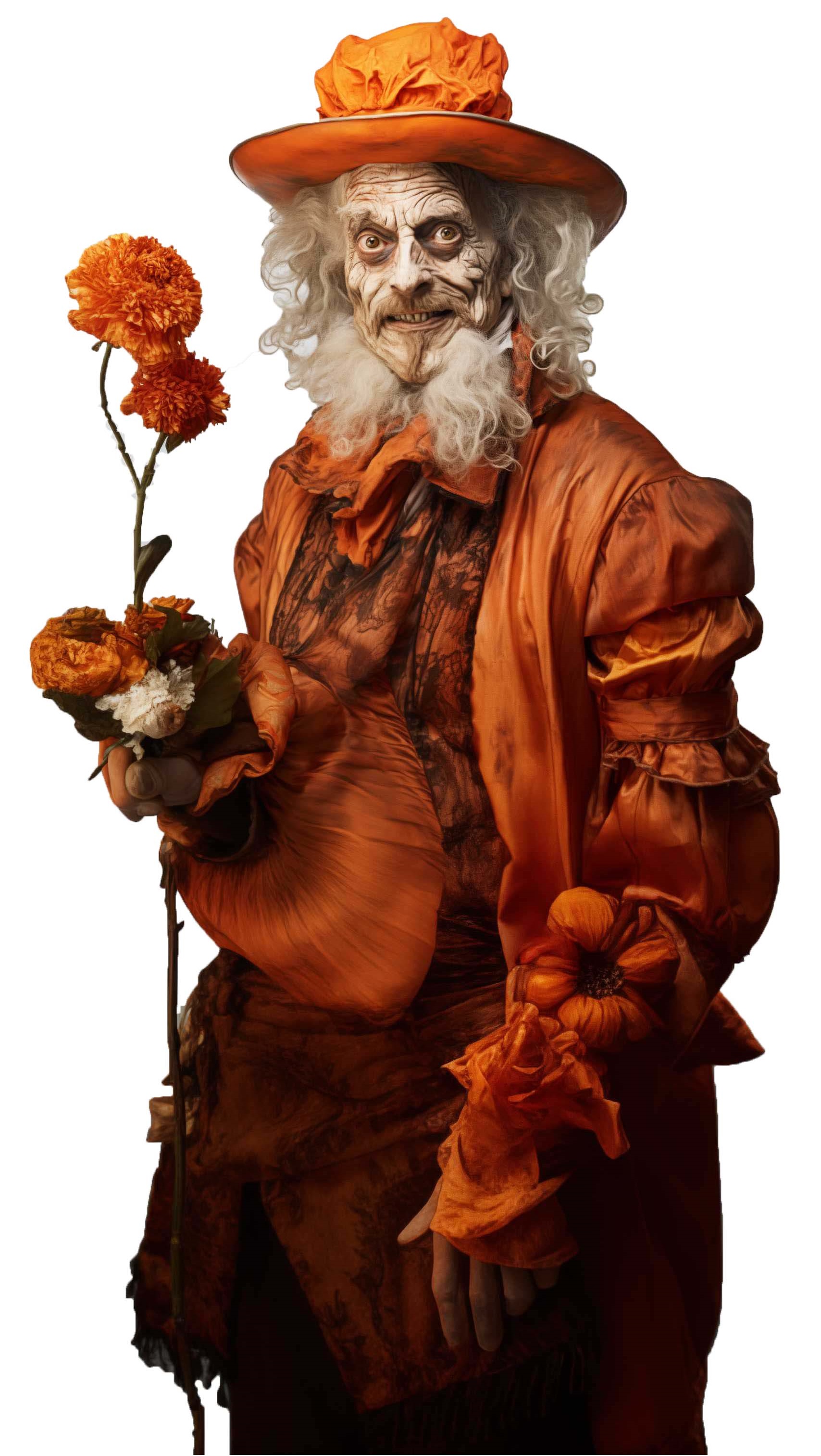 Ahne länsi ja ahneen loppuko? 14.12.2023Muuttuko ihminen ja mihin suuntaan käy huomispäivän tie? Onko usko demokratian voittoon kovilla? Raamit kaulassa presidentiksi?Oheiset otsikot ovat oman aikamme medioista. Ne eivät ole rohkaisevia lännelle, jos eivät ole sitä aina idällekään. Demokratia on yhtenään kriisissä, mutta totalitaarisemmin hoidetut valtiot ne vasta vaikeuksissa ovat kansalaisineen. Näinhän me tämän kaksinapaisen jaon usein koemme tai mediamme sitä meille esittelee. Olemme antaneet sille ikään kuin äänettömän suostumuksemme. – ”Tacita assessio.”Hallitusten tehtävä on lisätä menoja, mutta kun karsimaan joudut, syntyy ylikäymätön ongelma lakkoineen. Jokainen valtio ei käytä lakko oikeutta, eikä neuvottele poliittisen hallituksen kanssa. Kriisi on toistuva käsite medioissamme, ja nyt näitä on enemmän kuin yhden päivän lehden täytteeksi. Tähänkin me olemme suostuneet ja kyse on ikään kuin äänettömästä yksimielisyydestämme. – ”Tacitus consensus.” Saska Saarikoski (HS 13.12) on havainnut, kuinka julkisista menoista puuttuu pankki. Ei ole helppo säästää edes omista menoista, saati valtion ja kuntien itselleen hankkimista menoeristämme. Menojen kasvattaminen on helppoa, mutta niiden pienentäminen, leikkaaminen, on käytännössä liki mahdotonta. Vai löydätkö laitoksen, instituution, joka ei keksi koko ajan lisämenoja, sen sijaan että alkaisi niitä karsia? Maasta löytyy vähän tahoja, jotka ovat valmiina karsimaan julkisten menojen kasvua luetellen mitkä niistä ovat turhia. Veronmaksajain keskusliitto ehkä? Silloin tarvitaan aikaa. Aika on asioiden ahmatti. ”Tempus edax rerum. (Ovidus).Meillä lakotkin voivat olla poliittisia ja kohdistuvat valtioon, hallitukseen. Ei tällainen olisi läntisessä naapurissamme sopivaa. Suomessa päätöksenteko pyritään toteuttamaan omalla tavallamme ja mahdollisimman läpinäkyvästikin. Yhteiskuntamme on avoin ja hyvä niin. Me pyrimme puuttumaan ongelmiimme ajoissa, otsikoiden kuinka nuorten pahoinvointiin on puututtava heti. Vasta tämän jälkeen alamme hakea syitä ja seppiä sekä korvaavia toimia, tai kokonaan uusia. Ne maksavat. Ja aina se olet sinä, joka varmasti maksat. Kalantutkimuksenkin resursseja pitää lisätä eikä vähentää. Kalamiehenä ja biologina pidän tätä erityisen tärkeänä aiheena rahoitettavaksi. Alalla kun vallitsee äärimmäinen hätätila. – ”Tempus ultimum.”Mutta mitä näihin tulevaisuuden suuriin kysymyksiimme vastaa tekoäly ja robotiikka? Hänhän näistä ongelmista ja niiden hoidosta jatkossa vastaa sekä hakee ratkaisujakin. Vai onko kyse vain uudesta taloutemme rahanreiästä vanhojen lisäksi? Onko tekoälyn kyky vastata ongelmiimme ja tulevaisuuteen samaa sanojen pyörittelyä, kuin mihin olemme jo tottuneet ja oppineet poliitikkojemme vastauksissa? Pysyykö robotiikka ja algoritmit talouden raameissa vai kasvattaako menojamme ja millaisiin kohteisiin? Kriisijohtaminen kun ei saisi vakiintua kuntien ja valtion tavaksi. Vai onko robotiikka vastauksissaan ikään kuin poliitikon parempi puolisko? Viimeisen päälle hiottu ja sileä? – ”Teres atque rotundas.” (Horatius). ChatGPT 3.5MattiKäynnistetään aivan alusta. Mikä tarkoitetaan ajan hengellä ja sen luonteella?ChatGPT"Ajan henki" viittaa yleensä aikakauteen tai ajanjaksoon liittyvään henkeen tai tunnelmaan. Tämä käsite kuvaa sitä, millaisena aika koetaan tiettynä hetkenä tai historiallisena aikakautena. Ajan henki voi heijastaa yhteiskunnan, kulttuurin ja ajattelutapojen ominaispiirteitä tietyllä aikakaudella.Esimerkiksi renessanssin ajan hengellä tarkoitetaan tuon ajan kulttuurista ilmapiiriä, joka korosti inhimillisen tiedon ja taidon kasvua, taiteen uudistumista sekä antiikin ajan perinteen arvostamista. Vastaavasti teollisen vallankumouksen ajan henki käsitti teollisen kehityksen, teknologisen edistyksen ja suurten yhteiskunnallisten muutosten vaikutukset.Ajan henki voi vaikuttaa ihmisten arvoihin, asenteisiin ja tavoitteisiin. Se heijastelee yhteiskunnan kollektiivista tietoisuutta ja luo pohjan erilaisille ilmiöille, kuten taiteelle, kirjallisuudelle, politiikalle ja teknologiselle kehitykselle.Luonnekysymykseen liittyen on tärkeää huomata, että ajan henki ei ole itsessään elollinen olento, jolla olisi "luonne" perinteisessä mielessä. Se on abstrakti käsite, joka kuvaa aikakauden ominaispiirteitä. Ajan henkiä voidaan kuvata esimerkiksi dynaamisena, jatkuvasti muuttuvana ja moniulotteisena ilmiönä, mutta se ei ole yksilöllinen olio, jolla olisi persoonallinen luonne.MattiHyvä kun täsmensit ja avasit käsitettä. Sinä et pelkää ainakaan häpeää. – ”Timet pudorem.Mikä on oman aikamme ajan henki? Voiko sitä jäljittää, saati määritellä?ChatGPTOman aikamme ajan henkeä voi olla haastavaa määrittää yksiselitteisesti, sillä se on monimutkainen ja moniulotteinen käsite, joka ilmenee eri tavoin eri yhteiskunnissa ja kulttuureissa. Ajan henki heijastaa ajanjakson keskeisiä piirteitä, arvoja, huolenaiheita ja kehityssuuntia.Joitakin yleisiä piirteitä, jotka voivat liittyä nykyajan henkeen, ovat:1. Teknologian nopea kehitys: Digitaalinen vallankumous, tekoäly, automaatio ja muut teknologiset edistysaskeleet ovat olennainen osa nykyajan yhteiskuntaa. Tämä vaikuttaa työelämään, viestintään, koulutukseen ja moniin muihin elämänalueisiin.2. Yhteiskunnalliset muutokset ja aktivismi: Nykyään yhteiskunnalliset liikkeet ja aktivismi ovat voimistuneet. Ihmiset ovat aktiivisesti mukana kamppailuissa oikeudenmukaisuuden, tasa arvon, ympäristönsuojelun ja muiden asioiden puolesta.3. Monimuotoisuuden korostaminen: Monikulttuurisuus, sukupuolten moninaisuus ja monimuotoisuuden arvostaminen ovat tärkeitä keskusteluaiheita ja yhteiskunnallisia liikkeitä.4. Ilmastonmuutoksen tietoisuus: Ilmastonmuutoksen vaikutukset ja kestävä kehitys ovat nousseet keskeisiksi kysymyksiksi, ja ilmastonmuutoksen torjuntaan liittyvät toimet ovat saaneet enemmän huomiota.5. Tietoyhteiskunta ja tiedon saatavuus: Digitaalisen aikakauden myötä tiedon saatavuus on kasvanut valtavasti. Sosiaalinen media ja verkkoviestintä ovat olleet keskeisiä tekijöitä tiedon jakamisessa ja keskustelussa.On tärkeää huomata, että nämä piirteet voivat vaihdella eri alueilla ja kulttuureissa. Ajan henkeä on vaikea yleistää yhdeksi ilmiöksi, mutta tarkastelemalla eri kulttuurisia, yhteiskunnallisia ja teknologisia ilmiöitä, voi saada käsityksen siitä, millaisena aikamme henki näyttäytyy. Tämä vaatii tarkkaa havainnointia, tutkimusta ja vuorovaikutusta nykyisen yhteiskunnan kanssa.MattiHyvin jäsennelty ja tiivistetty, jokaisesta erikseen voisi kirjoittaa helposti kirjan. Miten ajan henki vaikuttaa meihin ihmisiin yksilöinä?ChatGPTAjan henki vaikuttaa ihmisiin yksilöinä monin tavoin, koska se muokkaa yhteiskuntaa, kulttuuria ja ympäristöä, jossa elämme. Se voi heijastua ihmisten arvoihin, asenteisiin, käyttäytymismalleihin ja elämäntapoihin. Tässä on joitakin tapoja, joilla ajan henki voi vaikuttaa yksilöihin:1. Arvot ja prioriteetit: Ajan henki voi muokata yksilöiden arvomaailmaa. Esimerkiksi, jos yhteiskunnassa korostetaan voimakkaasti taloudellista menestystä, yksilöt saattavat painottaa taloudellista turvallisuutta ja menestystä omassa elämässään.2. Teknologian käyttö: Ajan henki vaikuttaa siihen, miten käytämme teknologiaa ja miten se integroituu arkeemme. Esimerkiksi sosiaalisen median yleistyminen on vaikuttanut ihmisten tapaan kommunikoida ja jakaa tietoa.3. Koulutus ja ammatinvalinta: Ajan henki voi ohjata koulutus  ja uravalintoja. Esimerkiksi teknologian korostaminen voi innostaa yksilöitä opiskelemaan tietotekniikkaa tai insinööritieteitä.4. Sosiaaliset normit: Yhteiskunnan asettamat normit ja odotukset voivat heijastaa ajan henkeä. Esimerkiksi muutokset sukupuolirooleissa ja monikulttuurisuuden korostaminen voivat vaikuttaa siihen, miten yksilöt kokevat sosiaaliset odotukset ja normit.5. Kulutustottumukset: Taloudelliset ja kaupalliset trendit, jotka ovat osa ajan henkeä, voivat vaikuttaa siihen, miten yksilöt kuluttavat ja mitä he pitävät tärkeänä ostaa tai omistaa.6. Ympäristötietoisuus: Ilmastonmuutos ja ympäristönsuojelu voivat olla osa ajan henkeä, mikä vaikuttaa yksilöiden tietoisuuteen ja toimintaan ympäristön suhteen. Tämä voi ilmetä esimerkiksi kiinnostuksena kestävään elämäntapaan.On tärkeää huomata, että vaikutukset voivat vaihdella yksilöittäin. Ihmiset voivat omaksua tai vastustaa ajan hengen piirteitä eri tavoin, ja yksilölliset tekijät, kuten kulttuuritausta, kasvatus ja persoonallisuus, vaikuttavat siihen, miten ajan henki heihin vaikuttaa.MattiAlan ymmärtää miksi menestyt hyvin juuri pelaten shakkia. Pelin säännöthän ovat hyvin selkeät sekä tapa siirrellä sotilasta eri tavalla kuin vaikkapa hevosta. Hevonen ei kuitenkaan kohtelustaan pillastu. Voiko ajan henkeä ennustaa? Miten meidän tulisi ennakoida tulevaa toimiaksemme ajan hengen vaatimusten mukaisesti jo etukäteen siihen valmistautuen? Millainen on ajan henki 2050 luvulla? ChatGPTAjan henkeä on vaikea ennustaa tarkasti, koska se riippuu monista monimutkaisista tekijöistä, kuten yhteiskunnallisista, teknologisista, taloudellisista ja kulttuurisista muutoksista. Vaikka jotkin trendit ja suuntaukset voivat näyttää selviltä lyhyellä aikavälillä, pitkän aikavälin ennustaminen on epävarmaa. Ennakointi tulevaa varten ja ajan hengen ymmärtäminen edellyttävät kuitenkin herkkyyttä muutoksille ja tulevaisuuden mahdollisuuksille. Tässä on muutamia tapoja, joilla voimme yrittää ennakoida ja valmistautua tulevaan ajan henkeen:1. Seuraa trendejä: Seuraa nykyisiä trendejä yhteiskunnassa, taloudessa, teknologiassa ja kulttuurissa. Esimerkiksi teknologian kehityssuunnat ja yhteiskunnalliset liikkeet voivat antaa viitteitä siitä, mihin suuntaan ajan henki voi kehittyä.2. Tutki tulevaisuuden skenaarioita: Skenaariotyöskentely, eli erilaisten tulevaisuuden mahdollisuuksien hahmottelu, voi auttaa valmistautumaan erilaisiin tulevaisuuden tilanteisiin. Tämä auttaa herkistämään päätöksentekoa tulevaisuuden epävarmuuksien suhteen.3. Ole avoin muutoksille: Ole valmis sopeutumaan muutoksiin ja ole avoin uusille ideoille ja näkemyksille. Joustavuus ja sopeutumiskyky ovat tärkeitä ajan hengen vaatimuksia.4. Investoi jatkuvaan oppimiseen: Teknologian kehitys ja muuttuvat työelämän vaatimukset edellyttävät jatkuvaa oppimista. Investoi taitojen päivittämiseen ja hanki monipuolista osaamista, joka voi olla arvokasta tulevaisuuden työmarkkinoilla.5. Ota huomioon kestävyys: Ympäristötietoisuus ja kestävän kehityksen periaatteet ovat todennäköisesti keskeisiä osia tulevaisuuden ajan henkeä. Siksi kestävän elämäntavan omaksuminen voi olla hyödyllistä.2050 luvun ajan henki on hyvin vaikea ennustaa tarkasti, mutta on mahdollista tarkastella joitakin mahdollisia suuntauksia. Kestävyys, teknologian integraatio, demografiset muutokset ja globaalit haasteet, kuten ilmastonmuutos, saattavat olla keskeisiä teemoja. Tulevaisuuden muokkaaminen vaatii yhteistyötä, innovaatioita ja kykyä sopeutua nopeasti muuttuviin olosuhteisiin.MattiMikä on oma osuutesi tässä ennusteessa? Miten algoritmit, tiede ja teknologia sekä robotiikka ovat edustettuina 2050 luvun yhteiskunnassa ja kulttuurissamme?ChatGPTKuten tekoälyalgoritmi, minulla ei ole kykyä ennustaa tulevaisuutta, mutta voin antaa joitakin näkemyksiä siitä, millaisia vaikutuksia teknologialla ja tekoälyllä saattaa olla 2050 luvulla. On tärkeää huomata, että nämä ovat ennustuksia ja spekulaatioita, ja tulevaisuus voi kehittyä monilla eri tavoilla riippuen monista tekijöistä.1. Teknologian rooli yhteiskunnassa:Teollinen vallankumous 4.0: Teknologian ja automaation rooli teollisuudessa saattaa kasvaa entisestään. Älykkäät koneet, 3D tulostus, ja edistyneet robotit voivat olla laajalti käytössä.Lisääntynyt automaatio: Monet manuaaliset ja rutiininomaiset työt voivat olla entistä enemmän automatisoituja, mikä voi vaikuttaa työvoiman rakenteeseen.2. Tekoäly ja algoritmit:Laajempi käyttöalue: Tekoäly voi olla integroitu laajemmin arkipäivän elämään. Henkilökohtaiset avustajat, terveydenhuollon ennustemallit ja älykkäät päätöksentekojärjestelmät voivat olla yleisiä.Etiikka ja säätely: Tekoälyn eettiset kysymykset ja sen käytön säätely saattavat olla yhä tärkeämpiä keskustelunaiheita.3. Robotiikka ja fyysiset autonomiset järjestelmät:Laajempi käyttö käytännön sovelluksissa: Robotiikka voi olla laajasti käytössä esimerkiksi terveydenhuollossa, logistiikassa ja kodin automaatiojärjestelmissä.Ihmisen ja robotin yhteistyö: Fyysiset robotit voivat toimia yhä enemmän ihmisten rinnalla tiimityössä monissa ympäristöissä.4. Tiede ja innovaatiot:Läpimurtoja terveydenhuollossa: Tiede ja teknologia voivat tuottaa merkittäviä läpimurtoja terveydenhuollossa, kuten yksilöllinen lääketiede ja geeniteknologia.Ilmastonmuutoksen torjunta: Tiede voi olla avain ilmastonmuutoksen torjunnassa, ja innovatiiviset ratkaisut voivat olla tärkeitä ympäristöongelmien ratkaisemisessa.Vaikka teknologia voi tuoda mukanaan monia mahdollisuuksia ja tehokkuutta, siihen liittyy myös haasteita, kuten työpaikkojen muutokset, yksityisyyden suoja ja eettiset kysymykset. Tulevaisuuden muotoutuminen edellyttää tasapainottelua teknologian hyötyjen ja riskien välillä sekä yhteiskunnallista ja poliittista päätöksentekoa näiden haasteiden hallitsemiseksi.MattiOnko todellakin niin, että ilmastomuutoksen torjunta on edelleen otsikoissa vielä vuonna 2050? Eikö kolme vuosikymmentä lisää riitä tälle aiheelle medioissamme? Eivätkä mediamme väsy ikinä edes sellaiseen, joka on joko korjattu tai tuho totaalinen?ChatGPTIlmastomuutoksen torjunta todennäköisesti säilyy merkittävänä keskustelu  ja toiminta aiheena myös vuonna 2050. Tämä perustuu siihen, että ilmastonmuutos on pitkäaikainen ja laaja alainen ilmiö, joka vaikuttaa maapallon ekosysteemeihin, yhteiskuntiin ja talouksiin. Vaikka emme voi ennustaa tulevaisuutta tarkasti, on useita syitä olettaa, että ilmastonmuutoksen torjunta pysyy tärkeänä:1. Jatkuva vaikutus: Ilmastonmuutos vaikuttaa yhä voimakkaammin sääoloihin, merenpinnan nousuun, ekosysteemeihin ja ihmisten elinoloihin. Nämä vaikutukset tuovat esiin tarpeen jatkuvasti sopeutua ja torjua ilmastonmuutosta.2. Tiedostavat yhteiskunnat: Yhteiskunnat ympäri maailmaa ovat kasvattaneet tietoisuuttaan ilmastonmuutoksen seurauksista ja ovat lisänneet pyrkimyksiään vähentää päästöjä ja siirtyä kestävään elämäntapaan. Tämä tietoisuus ja sitoutuminen voivat jatkua myös tulevaisuudessa.3. Tutkimus ja innovaatiot: Ilmastonmuutoksen tutkimus ja teknologinen kehitys voivat edistää uusia keinoja vähentää päästöjä, sopeutua muutoksiin ja kehittää kestäviä käytäntöjä. Tämä tutkimus jatkuu todennäköisesti myös vuonna 2050.4. Kansainväliset sitoumukset: Maailmanlaajuiset sopimukset, kuten Pariisin ilmastosopimus, edellyttävät valtioiden sitoutumista ilmastonmuutoksen torjuntaan. Tämä sitoutuminen ja yhteistyö voivat olla edelleen tärkeitä tulevaisuudessa.Ilmastonmuutoksen torjuntaan liittyy kuitenkin myös haasteita, kuten poliittiset erimielisyydet, taloudelliset intressit ja teknologiset rajoitukset. Vaikka ilmastonmuutoksen torjunta ei välttämättä ole päivittäinen otsikko, se voi silti olla jatkuvasti esillä yhteiskunnallisessa keskustelussa ja päätöksenteossa vuonna 2050 ja sen jälkeenkin.MattiKasvavatko julkiset menot kuten nykyisin, siinä missä kriisijohtaminen ja poliittiset jakolinjamme, sota Ukrainassa? Opimmeko mitään ilman syviä kriisejä ja kansakuntina yritysten ja erehdysten kautta uskottavuutta teoillemme hakien?ChatGPTKysymykset julkisista menoista, kriisijohtamisesta, poliittisista jakolinjoista, sotatilanteista, oppimisesta ja kansakuntien uskottavuudesta ovat monimutkaisia ja liittyvät syvälle yhteiskunnalliseen ja poliittiseen dynamiikkaan. Tässä on joitakin näkökohtia:1. Julkiset menot ja kriisijohtaminen:Kriisit, kuten sotatilanteet tai suuret terveyskriisit, voivat usein vaatia lisää julkisia menoja hätätilanteisiin vastaamiseksi.Julkiset menot voivat myös kasvaa muiden haasteiden, kuten taloudellisten laskusuhdanteiden tai sosiaalisten muutosten, seurauksena.2. Poliittiset jakolinjat:Kriisit voivat voimistaa poliittisia jakolinjoja, ja niiden hallinta voi olla haasteellista, kun päätöksentekijät pyrkivät löytämään yhteisiä ratkaisuja vaikeissa tilanteissa.Poliittiset mielipide erot voivat heijastua myös julkisten menojen kohdentamiseen ja päätöksiin.3. Sotatilanne Ukrainassa:Sotatilanne Ukrainassa on monimutkainen kansainvälinen konflikti, jolla on laajoja seurauksia alueellisesti ja maailmanlaajuisesti.Sotatilanteet voivat vaikuttaa kansantalouteen, turvallisuuteen ja poliittisiin suhteisiin, ja ne voivat myös vaikuttaa julkisiin menoihin.4. Oppiminen kriisien kautta:Kriisit voivat tarjota mahdollisuuden oppimiseen ja parantamiseen. Esimerkiksi terveyskriisi voi johtaa terveydenhuollon järjestelmän vahvistamiseen ja varautumiseen tuleviin uhkiin.Toisaalta kriisien aikana päätökset voivat olla kiireellisiä, ja niiden pitkäaikaiset vaikutukset voivat olla vaikeita ennustaa.5. Kansakuntien uskottavuus:Kansakuntien uskottavuus voi riippua siitä, miten ne käsittelevät kriisejä ja haasteita.Avoin ja tehokas kriisijohtaminen sekä kyky sopeutua ja oppia virheistä voivat vaikuttaa kansakunnan maineeseen ja uskottavuuteen.On tärkeää huomata, että kriisit voivat toimia myös katalysaattoreina muutokselle ja uudistuksille. Kriisit voivat paljastaa haavoittuvuudet ja tarpeen parantaa valmiuksia vastata tuleviin haasteisiin. Oppiminen ilman syviä kriisejä voi olla mahdollista, mutta kriisit voivat antaa vauhtia muutoksille ja herättää yhteiskuntaa uudistamaan toimintatapojaan ja prioriteettejaan.MattiMuuttuuko median merkitys jatkossa ja mihin suuntaan?ChatGPTMedian merkitys on jatkuvassa muutoksessa teknologisten, yhteiskunnallisten ja kulttuuristen tekijöiden vaikutuksesta. Tulevaisuuden suuntaukset voivat olla monimutkaisia, mutta tässä on joitakin mahdollisia muutoksia, joita saatamme nähdä:1. Digitalisaatio ja verkko ominaisuudet:Median digitalisaatio jatkuu, ja verkkopohjainen media saattaa saada entistä suuremman roolin perinteisen median kustannuksella.Yksilöillä on entistä enemmän mahdollisuuksia tuottaa ja kuluttaa sisältöä verkossa.2. Personoitu sisältö ja algoritmit:Median personointi voi lisääntyä entisestään, kun algoritmit analysoivat käyttäjien käyttäytymistä ja tarjoavat yksilöllisesti räätälöityä sisältöä.Algoritmit saattavat ohjata yhä enemmän sisällön suosittelua ja jakelua.3. Monimuotoisuus ja osallistuminen:Median monimuotoisuus voi kasvaa, kun yhä useammat ihmiset voivat osallistua sisällöntuotantoon sosiaalisen median ja muiden alustojen kautta.Käyttäjät voivat vaikuttaa siihen, mitä sisältöä tuotetaan ja millainen keskustelu mediassa käydään.4. Deepfake teknologian vaikutus:Deepfake tekniikoiden kehitys voi tuoda haasteita medialle ja luotettavuudelle, kun keinotekoisesti luodut sisällöt voivat näyttää ja kuulostaa aidolta.Tämä voi korostaa tarvetta luotettavuuden ja totuudenmukaisuuden korostamiseen mediassa.5 Yhteiskunnallinen vastuu ja faktantarkistus:Median rooli yhteiskunnallisena vaikuttajana voi kasvaa, kun yleisö odottaa median ottavan kantaa yhteiskunnallisiin kysymyksiin ja korostavan totuudenmukaista journalismia.Faktantarkistus ja luotettavuus voivat nousta keskeisiksi huolenaiheiksi.6 Mobiilisuus ja älylaitteet:Yhä useammat ihmiset kuluttavat mediaa mobiililaitteiden kautta, mikä voi vaikuttaa siihen, miten sisältöä tuotetaan ja jaetaan.Lyhyet videoformaatit ja mobiilioptimoidut sisällöt voivat kasvattaa suosiotaan.On tärkeää huomata, että nämä ovat vain mahdollisia suuntauksia, ja todelliset kehityskulut voivat olla monimutkaisempia. Median muutokset ovat tiiviisti sidoksissa teknologiseen kehitykseen, yhteiskunnallisiin tarpeisiin ja käyttäjien käyttäytymisen muutoksiin. Yksi keskeinen kysymys on myös, miten media sopeutuu näihin muutoksiin ja säilyttää luotettavuutensa ja yhteiskunnallisen merkityksensä.MattiMuuttuuko ihminen ja mihin suuntaan käy huomispäivän tie?ChatGPTIhmiskunta ja yksilöt voivat muuttua ajan myötä monilla eri tavoilla, ja tulevaisuuden suuntautuminen on usein monimutkainen ja vaikea ennustaa. Kuitenkin joitakin mahdollisia suuntauksia voidaan harkita:1. Teknologinen kehitys:Jatkuva teknologinen kehitys, kuten tekoäly, bioteknologia ja neurotiede, voi muuttaa ihmisten suhdetta teknologiaan ja mahdollisesti parantaa ihmisten elämänlaatua monin tavoin.2. Ympäristötietoisuus:Ilmastonmuutoksen ja ympäristön tilan kasvava tietoisuus voi johtaa yksilöiden ja yhteiskuntien pyrkimyksiin kestävämpään elämäntapaan ja ympäristöystävällisiin käytäntöihin.3. Sosiaaliset muutokset:Yhteiskunnalliset normit ja arvot voivat muuttua ajan myötä. Esimerkiksi sukupuoliroolit, seksuaalinen suuntautuminen ja monimuotoisuus voivat saada entistä suuremman hyväksynnän.4. Terveydenhuollon ja genetiikan kehitys:Terveydenhuollon edistysaskeleet, mukaan lukien geeniteknologia ja yksilöllinen lääketiede, voivat mahdollistaa terveemmän ja pidemmän elämän.5. Työelämän muutokset:Työelämän muutokset, kuten automaatio ja tekoälyn lisääntynyt käyttö, voivat vaikuttaa siihen, millaisia taitoja ja ammatteja arvostetaan tulevaisuudessa.6. Globalisaatio ja teknologinen yhteys:Maailmanlaajuinen yhteys ja globaalit kysymykset voivat vaikuttaa yksilöiden maailmankuvaan ja herättää kansainvälisen yhteistyön tarvetta.On tärkeää huomata, että ihminen ja yhteiskunta eivät muutu yhtenäisesti. On monia vastakkaisia voimia, jotka voivat vetää ihmiskuntaa eri suuntiin. Tulevaisuus on usein seurausta monimutkaisista vuorovaikutuksista teknologisten, yhteiskunnallisten, taloudellisten ja kulttuuristen tekijöiden kesken. Ihmiset ovat myös aktiivisia toimijoita, ja he voivat vaikuttaa siihen, millaiseksi tulevaisuus muodostuu omilla päätöksillään, arvoillaan ja toimillaan. Yksilöiden ja yhteiskuntien kyky sopeutua muutoksiin ja ratkaista haasteita voi vaikuttaa siihen, millainen huomisen maailma lopulta on.MattiKiitos hyvin jäsennellyistä pohdinnoistasiChatGPTOle hyvä! Jos sinulla on lisää kysymyksiä, tai jos voin auttaa sinua jollain muulla tavalla, älä epäröi kysyä. Hyvää päivänjatkoa!Rosa de spinis floruit (Hieronymus) – Ruusu kukkii piikkisestä varresta.Dies Natalis Domini Innovations - Gustav Klimt  (AI Tulkinta)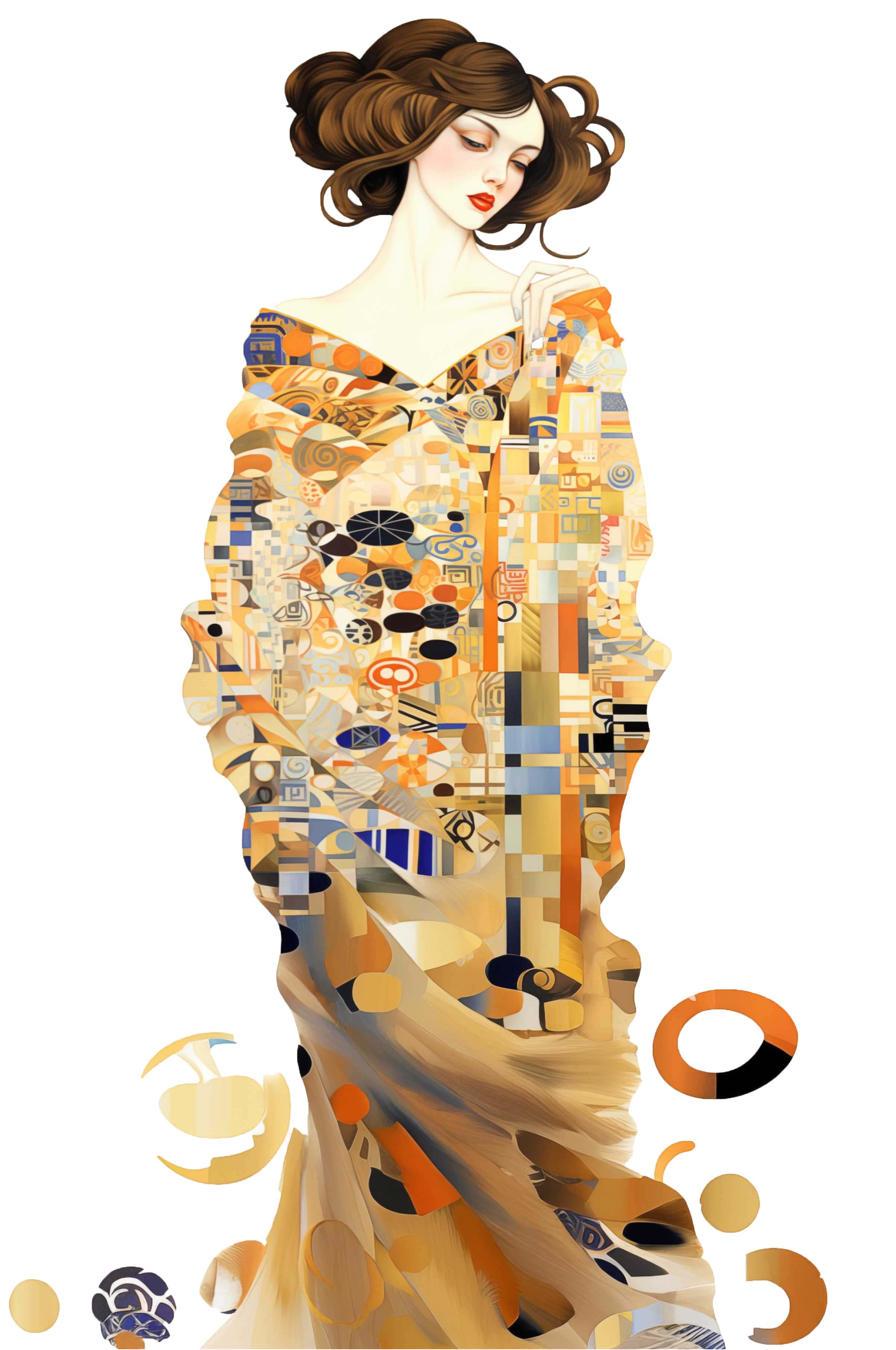 Talvipäivän seisaus – Germaanien talvijuhla 15.12.2023Talvipäivän seisaus on ollut monelle kulttuurille talvijuhlan aikaa. Germaaninen talvijuhla ja sen englanninkielinen “yule” asettuivat samaan hetkeen kuin roomalaisten Saturnia ja “Sol Invictus”, voittamattoman auringon päivä. Syyrialaisperäinen aurinkojumalan ja Jeesuksen syntymän juhla siirtyivät noin 350 luvulla kirkon hallinnollisena käskynä samalla päivälle. Tiedossa ei vielä tuolloin ollut se, millainen lasten ja rakkauden juhla joulu tulisi olemaan, jossa pääosa on lopulta ihmislapsen uteliaisuudella. Syntyi kuninkaitten kuningas. Kuningas on taas kuninkaalle kapinallinen.). – ”Rex regi rebellis.” (Zachris Topelius).Nuutinpukki. Jeesuksen syntymästä kerrotaan Matteuksen ja Luukkaan evankeliumeissa. Kumpikaan ei mainitse syntymän ajankohtaa. Luukas kertoo kuitenkin paimenten olleen laiduntamassa öiseen aikaan, jolloin tuolla alueella joulukuussa oli kylmää ja eläimet talvisuojassa. Näin tuo hetki tuskin oli keskitalvi. Siis hetki, jolloin vietämme nyt joulua. Olisi kuitenkin hengen köyhyyttä lähteä seuraamaan sivujuonteita eikä nähdä asioiden lähtökohtaa, lainaten Ciceroa. ”Tardi ingenii est rivulos consectari, fontes rerum non videre.”Kun gregoriaanisessa kalenterissa loikattiin kerralla lokakuun 15. päivästä 1582 lokakuun 25. päivään, moni ortodoksinen kulttuuri jäi juhlapyhissään vanhaan juliaaniseen kalenteriin. Niinpä esim. Venäjällä joulu jäi 7. tammikuulle, kun sen olisi kuulunut olla katolisessa maailmassa 25. joulukuuta. Suomessa kulttuurit ovat integroituneet ja ortodoksien joulu on samaan aikaan kuin luterilaisten. Venäjällä Joulupukki vierailee siis 7. tammikuuta ja Pakkasukko vuoden vaihteessa. Pyrkimys muuttaa pieni osa kommunismin unelmasta todeksi on uskon kautta onnistunut. Horatius sanoi näin nauraen totuudelle. – ”Ridentem dicere verum.” Martialis taas kehotti nauramaan ihan vain osoittaen näin viisautensa. – ”Ride, si sapis.” Suomessa joulu ja sen perinteet liittyivät kekriin, joulupukki nuutinpukkiin tai kekripukkiin. Nälkävuosina ja  talvina kekripukki muistutti keripukkia. Nuutinpukit olivat pukin taljaan kätkeytyneitä nuoria, keräten joulun tähteitä nälkäänsä, pukeutuneita pakanallisen ajan hedelmällisyysriiteistä tuttuihin tamineisiin olkipukkeina, sarvineen ja turkkeineen, muistuttaen samalla talvipäivänseisauksen valon vapautumisen juhlasta. Pukki oli kauan karikatyyri eläimestä ja sen hidas muuntautuminen kohti nykyistä asuaan on monen kulttuurin tuotetta. Siinä riidat ovat uudistaneet vanhat luutuneet ihmismielen tunteet. Sen vuoksi taivaan ei ole tarvis romahtaa. – ”Ruat cealum.” Tänään taas Dubaissa hyväksyttiin maailman siirtyminen pois fossiilisista polttoaineistamme. Ympäristö  ja ilmastoministerimme Kai Mykkänen toivoi päätöksen vauhdittavan investointeja puhtaaseen siirtymään. Kun ilmasto muuttuu konkreettisella tavalla, me alamme tehdä lopulta myös tekoja ilmiön pysäyttämiseksi. Kansalaisyhteiskunnan paine vaatii tekoja. Oma elinkeinoelämämme saa sekin siitä uutta piristystä ja hyvä niin. Tästä vallinnee meillä äänetön yksimielisyys. – ”Tacitus consensus.” Suomi tunnetaan suurten riitojen sovittelijana – ”Tantas componere lites.” eikä joulunkaan ole tarvis olla kenellekään ”Tabula rasa” – tyhjä taulu. (Aiskhylos, Platon, Aristoteles). Sanctus Nicolaus. Näistä vanhin joulu vie 300 luvulle ja Myran piispaan, pyhään Nikolaukseen (Sanctus Nicolaus) Anatoliassa Turkissa. Nikolaus Barisealainen oli hyväntekijä, merimiesten, kauppiaiden ja lasten suojeluspyhimys. Hänessä yhdistyi ensimmäisen kerran joulun kaupallisuus, lasten juhla, eroten eri kulttuurien keskitalven pakanallisista perinteistä ja juhlamenoista. Kansojen väliset myrskyt ja itsekkyys korvattiin tasaisuudella ja turvalla, rauhalla. Tänään on palattu taas Euroopassa sotaan. ”Rudera” eli rauniot sen todistavat myös pyhällä maalla. Nämä sodat eivät ole kuitenkaan uskonsotia. Sellaisiakin on ollut. Niin suuriin kauheuksiin on uskonto saattanut kehottaa. – ”Tantum religio potuit suadere malorum.” (Lucretius). Taustalla olivat syvät kulttuuriset erot.Siinä paikallaan olevat kulttuurit, maata viljelevät, rauhoittivat paimentavia ja aggressiivisempia kulttuureja. Toinen toi dynamiikkaa, toinen hallinnon. Juhlat ja jumalkuvat, yhteinen yhteiskunnallinen filosofia, oli sekin monen kompromissin tulosta. Nyt vuonna 2023 on etsitty, jälleen kerran, kompromisseja. Se on ihmisen kohtalona. Ovidus kertoisi kuinka kyseessä on ”karkea ja järjestäytymätön aines” – ”Rudis indigestaque moles.” Ajat muuttuvat ja me muutumme niiden mukana. – ”Tempora mutantur, nos et mutamur in illis. Lasten suojeluspyhimyksenä Nikolaus tunnettiin etenkin Hollannissa, josta “Santa”  hahmo levisi hollantilaisten mukana Yhdysvaltoihin. Tausta nimelle löytynee hollanninkielisestä Sinterklaas  nimestä. Martti Luther olisi halunnut muuttaa käsitteen lähemmäs itse Kristusta ja Christkind juhlaa. Saksassa esiintyvä “Kriss Kringle” joulupukin nimityksenä on tätä perintöä. Joulu juhlanamme ei ole suinkaan voimaton keihäs ilman pistoa singautettu. – ”Telum imbelle sine ictu.” (Vergilius). Syntyi kaksi kulttuuria, jossa toisessa oli kyyneliä ilman surua ja toisessa surua ilman kyyneliä. Toinen niistä siirtyi arjalaisten mukana Intiaan ja Pakistaniin, hindulaisuuden veda  oppina. Kyllä tämä oppi näkyy siellä vielä tänäänkin. Aika on kuitenkin tehnyt tehtävänsä. Aika, asioiden ahmatti. – ”Tempus edax rerum.” (Ovidus). Merry Old Santa Claus. Suomessa keskitalven naamiohahmot; nuutinpukit, kekripukit ja olkipukit alkoivat vaihtua kerjäläisistä lahjoja jakaviksi hahmoiksi 1800 luvun alussa. Oljet ja harmaa turkki, hedelmällisyysriitit, pukin eläintä jäljittelevä hahmo, säilyivät kuitenkin kauan vielä senkin jälkeen, kun Kris Kringle (Chrisringle) ja Pyhä Nikolaus hahmot olivat yhdentyneet Yhdysvalloissa. Lyhin tie kahden sydämen välillä oli lopulta sielläkin suora viiva. Sellaisella viivalla ei ole aikaa leikille. – ”Tempus ludendi.” Se on pikemminkin suunnitelmassa lujasti pysyvä. – ”Tenax propositi.” Kutsumme sitä kulttuuriksi. Pilapiirtäjä Thomas Nast kehitti oman näkemyksensä Joulupukista hieman sen jälkeen, kun philadelphialainen kauppias oli vienyt pukin kauppansa katolle ja savupiippuun. “Merry Old Santa Claus” alkoi saada nykyisen asunsa juuri silloin, kun eri uskonlahkot olivat sen liki hävittäneet ahdasmielisyydessään. Kaikille näille sattumuksille on kuitenkin aina aikarajansa. – ”Terminus”. Haddo Sundholmin Coca Colalle tekemä joulumainos oli jo hyvin myöhäistä vaihetta vuonna 1931. Siinä pukki sai lopullisesti punanuttuisen, valkopartaisen, pyöreävatsaisen ja hyväntahtoisen vanhan miehen olemuksensa. Oma pukkimme oli vallan muuta muodoltaan mutta kolmatta vaihtoehtoa ei tunnettu. – ”Tertium non datur.” (Aristoteles).Kotipaikaksi sovittiin pohjoisnapa, pohjoinen Kanada, Grönlanti, Taalainmaa ja tietysti Korvatunturi ja Suomi. Niilo Tarvajärvi olisi voinut pohtia paremmankin paikan kuin tiettömän taipaleen takana olevan itärajamme ja sen Venäjän puoleiset tunturit. Nytkin rajat ovat välillä tyystin kiinni. Pelko on antanut rajoillemme siivet. – ”Timor addidit alas.” (Vergilius). Epäilemättä, joulupukki, Suomen maabrändi numero yksi, jolle ei löydy globaalia kansainvälistä osaamista edes nettimaailman sosiaalisissa medioissamme, on tumpeloinnissamme osoitus kansakuntamme luonteesta. Unohdamme kuinka jo Augustinus kehotti meitä tyyliin: ”Tolle, lege, tolle, lege! – Ota ja lue, ota ja lue!”Toinen syy löytynee suomalaisen pukin kaksijakoisesta kulttuurisesta historiasta ja kovin myöhäisestä muuttumisesta myhäileväksi lahjojen jakajaksi pikkuriettaasta kerjäläisestä, Nuutinpukista. Itsekkäät arvot kannattavat rakkauden sanomaan kehnosti uudessa sosiaalisten medioitten monen paradigman ja hybridiyhteiskunnan maailmassa, uudessa kansalaisten itse valtaamassa mediayhteiskunnassamme. Etsimme kaikkeen ikään kuin kolmatta vaihtoehtoa. Kolmatta vaihtoehtoa ei ole. – ”Tertium non datur.” (Aristoteles). Viattomien lasten päivä. Keskitalven juhla alkoi Suomessa pakanallisena aikanamme talvipäivän seisauksesta ja jatkui aina Nuutinpäivään 13. tammikuuta. Vielä ennen vuotta 1774 kirkollisia pyhiä oli useita ja niistä käytettiin nimitystä, jotka säilyivät aina omaan aikaamme pikkupyhinä tai arkipyhinä. Se oli ikään kuin tuon ajan hybridiä, kypsyyskoettamme. – ”Testimonium maturitatis.”Apostoli Johanneksen pyhä ja viattomien lasten päivä lisäsivät juhlapyhät neljään. Kuningas Kustaa III oli kuitenkin havainnut, kuinka rahvas laiskistui pyhien aikana, ja hän vähensi ne kahteen. Kuningas unohti vanhan viisauden, kuinka halutessaan omistaa ei saa vaatia. Suomi ja rahvas käänsivät selkänsä kuninkaalle. Oli toki muitakin syitä. Suomi oli ikään kuin ei kenenkään maata. – ”Terra nullius.” Samalla tuntematon maa. – ”Terra incognita.”Suomalaisessa kansanperinteessä kuitenkin jouluaika alkoi kauan Tuomaan päivästä 21. joulukuuta ja jatkui Nuutin päivään 13. tammikuuta. Tästä syntyi monen muistama loru “Hyvä Tuomas joulun tuopi, paha Nuutti pois sen viepi.” Jos kuninkaalla olisi ollut käytössä internet ja puhelin, hän olisi voinut kertoa siinä, miten kaunis, ahkera ja lahjakas kansa suomalaiset ovat, puhelimessa. Se olisi pelastanut pahimmalta. Sakari Topelius osasi tämän ja Runeberg, monet kansallismieliset nationalistimme. He olivat taitavia näyttelijöitämme maailman teatterissa. – ”Theatrum mundi.”Dies Natalis Domini. Katolinen kirkko käyttää joulusta latinalaista nimitystä “Dies Natalis Domini”, joka tarkoittaa Herran syntymäpäivää. Tästä syntyvät tuttu italian “Natale”, portugalin “Natal” ja espanjan “Navidad” mahdollisesti myös ranskalaisten “Noel”. Tosin ranskalaisten kohdalla mahdollista on myös käsite “novel”, hyvä sanoma. Novellikirjailija on siis hyvän sanoman tuottaja. Kuka uskoisi? Tämä kirjoitus ei ole novelli. Olkoonkin että kerran vuodessa sietää hullutella. – ”Tolerabile est semel in anno insanire. (Augustinus). Joulu, ja etenkin joulupukki kaupallisena ilmiönä, on saanut myös kritiikkiä. Coca Cola mainoksista syntynyt henki ja siitä muistuttaminen elää tässä kritiikissä, olkoonkin että Yhdysvaltain Santa Clause, iloinen koristeellinen ja muhkea joulun lähettiläs, anglosaksisten maiden “Ho! Ho! Ho!” huudahtelija, lentävin poroin liikkuva savupiippujen nuohoaja, sukkien täyttäjä, ei ole ainut laatuaan. Jotkut kuitenkin rakastavat juuri Mikki Hiirtä enemmän kuin mitään muuta. Tämä ei ole novelli mutta ei myöskään filosofiaa. Filosofien koko elämä on kuoleman tarkastelua. – ”Tota philosophorum vita commentatio mortis est.” (Cicero).Itävallassa talous saatetaan kuriin euroalueella Nikolauksen mukana kulkevan Mustan Pekan serkun, Krampus paholaisen avulla. Krampus kuljettaa mukanaan tyhjää hiilisäkkiä. Jo ennen joulua 6. joulukuuta suoritetaan katselmus, jossa joko annetaan kilteille lapsilla ennakkolupaus lahjoista (makeisia ja hedelmiä) tai sitten ei yhtään mitään. Pahimmat lurjukset suljetaan hetkeksi hiilisäkkiin. Nämä hiilisäkkiin suljetut ovat myöhemmin kansakuntansa kermaa politiikassa ja taloudessa. Yhdysvalloissa on tutkijoita, jotka vertailevat keskenään Suomea ja Itävaltaa. On jopa kokonaan siinä kiinni. – ”Totum in eo est.” Voisiko huonommin maantiedettä tuntea? Historiasta ja kulttuurista puhumattakaan, kielestämme osana kansanluonnetta. ”Tu, felix Austria, nube!” – ”Nai, sinä onnellinen Itävalta!”Juuri tältä suunnalta maailmaa on Christkindl  perinne, jossa “Jeesus lapsi” tuo lisää lahjoja taloon. Kukaan ei toki tiedä miltä hän näyttää. Tässä tarinassa on yhtymäkohtia hindujen niin jumalkäsitykseen kuin elämän neljään päämäärään: artha, kaama, dharma ja moksa. Hae sellaista sitten Suomesta ja Nuutinpukkia tutkaillen. Häpeällisenä pidettyä köyhyyttä. – ”Turpis egestas” (Vergilius). Samalla hindujen opit tuovat mieleen myös tiedemiesten yhteiskunnan neljä faktoria, medioittemme tyrkyttämät nelikentät, sekä Matteuksen, Markuksen, Luukkaan ja Johanneksen evankeliumit, neljään kertomukseen jaetun maailmamme. Jeesuksen myötä monoteismista, mutta myös dualismista, siirryttiin seuraavaan vaiheeseen, jossa Isän ja Pojan rinnalla oli myös Pyhä Henki sekä kaikki tämä samaa jumaluutta. Tämä askel oli valtavan pitkä traditionaalisille kulttuureille, niiden uskonnoille ja tieteelle, filosofialle. Se siirtyikin vihaan – ”Transit in iram” ja tämä taas vaati Jumalan aselepoa. – ”Treuga Dei:”Kohti brahmania. Kaikki ihmiset etsivät arthaa, aineellista ja henkistä omaisuutta, hyvinvointia, hyvinvointiyhteiskuntaa, osa kuitenkin jo aistillisia ja sosiaalisia nautintoja ja kaamaa, vanhemmiten oikeudenmukaisuutta, velvollisuutta ja henkistä oppia, dharmaa. Perimmäinen päämäärä (moksa) on jälleensyntymisen kehästä, karmasta, vapautuminen ja siirtyminen brahmanin yhteyteen, jota sitäkään ei kuvata muuna kuin yhteisenä maailmansieluna. Se oli myös kuninkaiden viimeinen keino – ”Ultima ratio regum.” Ketään ei voitu velvoittaa enempään kuin hän pystyy. – ”Ultra posse nemo obligatur.”Yhtymäkohdat hindujen vedaoppiin ja arjalaisten ikivanhoihin rigveda kirjoituksiin tulevat niinkin kaukaa kuin Induslaakson kulttuurista, jolloin uskonnon, oman filosofiansa, toivat sinne mukanaan maahan muuttaneet arjalaiset noin 3500 vuotta siten. Tuolta ajalta on myös vaikkapa hindujen pyhä hakaristi. Moni tulkitsee sen syntyneen jokidelttojen mutkista. Ylenpalttisesta uskollisuudesta. – ”Uberrima fides.” Toki tuon ajan arjalainen vedaoppi poikkesi oleellisesti tämän päivän nykyhindulaisuudesta. Hindulaisuudessahan kaikki uskonnot ovat “oikeita” ja mm. Jeesus merkittävä profeetta, joita aika ajoin maailma tarvitsee ravistelijoiksi ja herättäjiksi. Uhaten samalla äärimmäistä vaaraa. – ”Ultimum periculi. Luoto nyt on antanut jokaiselle luodulle jonkin vian. – ”Uni cuique dedit vitium Natura creato.” (Propertius). Hindulaisuus ei ole maailman kolmanneksi laajimpana ja vanhimpana uskontona yhtenäinen oppijärjestelmä, vaan rikas suuntaus useita filosofioita, kirjoituksia ja myös rituaaleja. Sen alkuperä on kuitenkin muinaisessa veda kulttuurissa. Sitä voi ihailla niin kauan kuin ei tunne sitä liian hyvin. Arthur Schopenhauer oli tästä elävä esimerkki Hegelin kanssa kisaillen, eristäytyen pieneen kotikyläänsä, kiroten saksalaisia pilaamassa kulttuurit, minne ikinä menivätkin. Tutustu sitten näihin. Kun tunnet yhden, tunnet kaikki. – ”Unum cum noveris, omnes noveris.” (Terentius). Pakkausukko. Itä Euroopassa Jeesus lapsi pyrittiin korvaaman lahjan antajana Neuvostoliitosta tuodulla Pakkasukolla. Dualistinen vaihe, jossa mukana oli kaksi erilaista näkökulmaa lahjojen jakajasta, lopetti Antonin Zapotokyn vuoden 1952 joulupuhe, jossa kapitalistinen Jeesus muistutti köyhiä siitä, että heidän paikkansa on tallissa. Meillä Suomessa taas yksi ihminen pelasti juoksemalla meille asian. En tarkoita toki Paavo Nurmea tai Lasse Vireniä vaan Elias Lönnrotia. – ”Unus homo nobis currendo restituit rem.” (Elias Lönnrotista sanottua).Nykyisin amerikkalaista joulupukkia vastaan kampanjoidaan uusin välinein, jolloin suomalaiselle joulupukille tämä tarjoaisi valtaisan mahdollisuuden. EU:n sisällä syntynyt suomalainen tapa hahmottaa globaalia maailmaa uudesta näkökulmasta, on vahva näyte uuden joulupukin ilmeestä. Ei pelkkä tyhjän hohottaja ja höttöä kansalle tarjoava poliittinen eläin, susi lampaan vaatteissa. Kansakuntien kanssa ei voi hassutella. Samalla on varottava traditiota, tottumusta. Tottumus on tyranni. – ”Usus est tyrannus.” (Horatius). Father Christmas vai Pere Noel. Brittien pukki ei poikkea juurikaan Yhdysvalloissa tavattavasta. Takan reunukselle tulee toki asettaa sukkien ohella lasi sherryä, jotta “Isä Joulu”, Father Christmas, voi vähän rentoutua ennen seuraavaa lentoa samalla joulupiirasta nauttien. Ota sinäkin mallia ”Isä Joulusta”, jotta sinuakin rakastettaisiin, ole rakastettava. – ”Ut ameris, amabilis esto!” (Ovidus). Vaikka aattona voimia jo puuttuukin, yritys voi kuitenkin olla kiitettävä. – ”Ut desint vires, tamen est laudanda voluntas.” (Ovidus).Ranskassa “Isä Joulu”, Pere Noel, laskee alas taivaasta ja sitä edelsi 1800 luvulla eri maakunnissa asuvat täti Arie, ukko Chalende, Barbassionne tai Olentzaro. Vaihtoehtoja riittää. Siitä on sinulle hyötyä. – ”Usui est.”Ruotsalaisten pukki on yli 400 vuotta vanha tonttu, Tomten. Joulupukkina tämä ei voi kilpailla suomalaisen oikean pukin kansa Moran kaupungin Gesundan kylästä. Glögikulttuurimme on lähtöisin kylläkin juuri sieltä. Ruotsalainen tottumus on tyranni. Varo sitä. – ”Usus est tyrannus” (Horatius). Venäjällä ei muuta olekaan. Tontut ja aputontut ovat nekin sieltä meille tulleita ja muistuttavat yhteisestä historiasta. Suomenruotsalaiset ovat toki omaksuneet myös Julgubben, “Joulumiehen”. Siinä on mukana sellaista rakkautta, joka muistuttaa jo liki mielisairautta, Platonia lainaten. Varo maista kunniaa. Kuten tuulen henkäys, siten katoaa mainen kunnia. – ”Ut flatus venti sic transit gloria mundi.”Norjalaisten Julnissen on Oslonvuonon rannalla elelevä Dröbakan asukki. Porojen sijasta hän käyttää vuonohevosia ja on alkanut muuttua vähin erin hänkin pyöreä vatsaiseksi ja punaposkiseksi Amerikan löytäjäksi ennen Kolumbusta. Miten nämä suurimmat kyvyt pysyvätkään piilossa! – ”Ut saepe summa ingenia in occulto latent!” (Plautus). Grönlannin pukki on Tanskassa kokoontuneen maailmankokouksen tulosta vuodelta 2003 ja korostaa vaimonsa sekä seitsemän lapsensa kanssa perhearvoja. Kun vaimo ottaa siellä komennon, vihasta voi tulla lopulta iloa. Sikäli kun miellyttää Jumalaa. – ”Utcumque placuerit Deo.” Tai kunpa hän vielä eläisikin. – ”Ut viveret adhuc.”Nuttu nurinpäin käännettynä. Saksassa ja Venäjällä tavataan kahta pukkia tai tämän ohella pakkasukkoa, riippuen perheiden taustasta joko katolisina tai luterilaisina sekä suhteesta ortodoksiseen kirkkoon. Sama toki koskee kaikkiakin kulttuureja, jossa vallalla on useita uskonnollisia tai maailmankatsomuksellisia, lähinnä dualistisia, epäkypsiä yhteiskunnallisia näkemyksiä. Juuri nyt, robottien ja algoritmien aikaan, ajasta on otettava vaarin: se karkaa pois nopein askelin. – ”Utendum est aetate, cito pede labitur aetas.” (Ovidus). Oleellista kuitenkin on, että suomalainen pukki saa noin 190 valtiosta joka vuosi yli puoli miljoonaa lasten kirjettä, ja että lähin kilpailija Grönlannissa saa niitä vain 200 000. Määrä voisi olla tänään, internet ympäristössä, toki kymmenissä, sadoissa miljoonissa. Robotiikka ja tekoäly ovat meillä vaatimattomassa käytössä. Tämä ei ole köyhien runoilijoitten paikka ensinkään. Kunpa kaikki runoilijat olisivat siellä missä pippuri kasvaa. – ”Utinam omnes poetae essent ubi piper crescit!”Eniten suomalaiset ovat tehneet markkinointityötään Isossa Britanniassa, Puolassa ja Japanissa. Tai näissä maissa se on ollut menestyksekkäintä, kirjeiden lukumäärällä se laskien, joulupukin toimistossa, Rovaniemellä. Joihinkin kortteihin on kirjoitettu Muhammed Hafisin viisaus “Tämä maailma ei sinua vahingoita, sanovat he, jotka kulkevat rakkauden polkuja.” Hyvää Joulua – Vita est tempus optimum hominisDum spiro, spero – De visu; de auditu; de olfactu Menneitä muistellen – Alea iacta estMitä tapahtui vuonna 2023A Critical Finn - Henri Matisse (AI Tulkinta)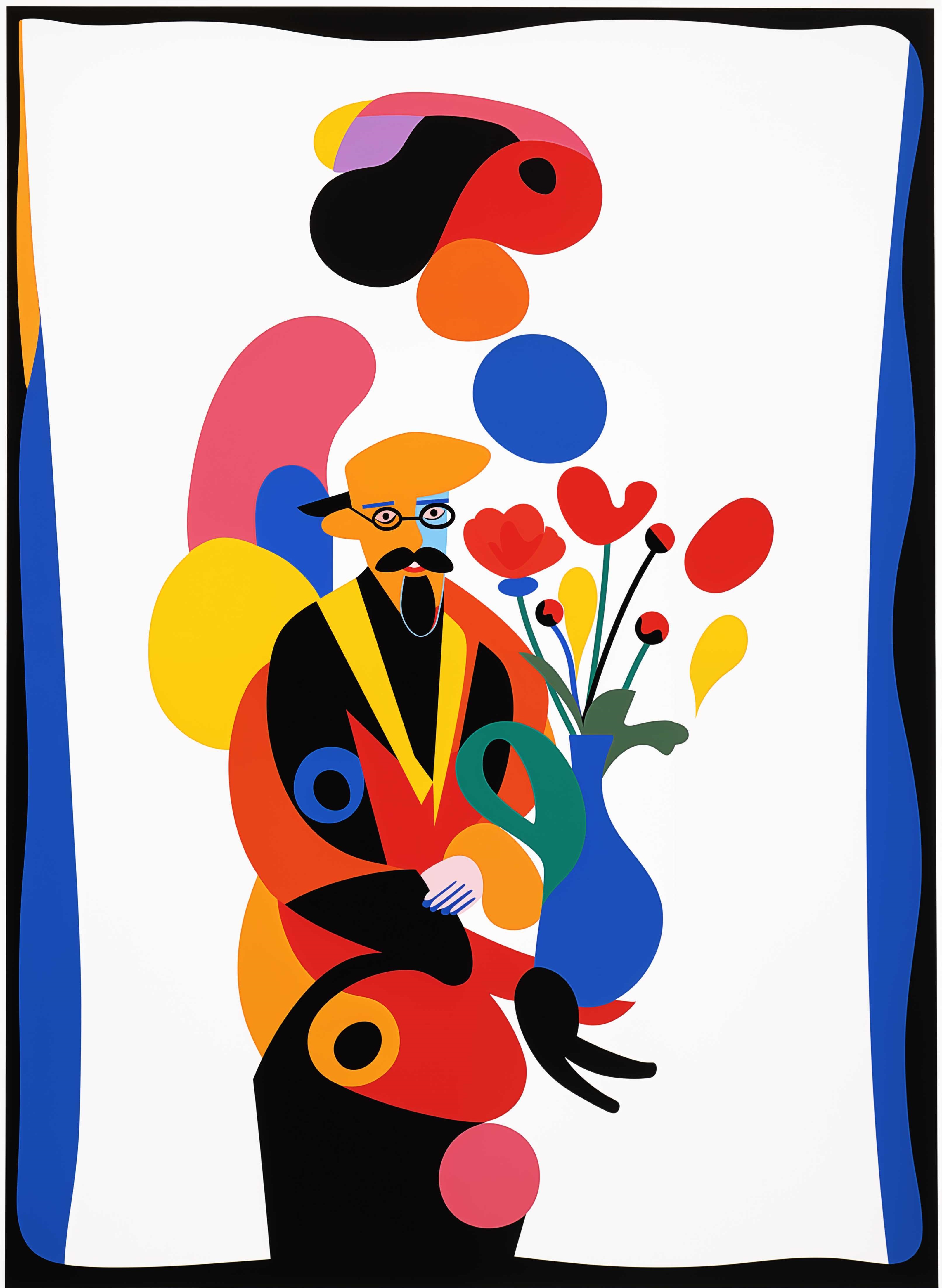 Pragmatism - Fu Baoshi (AI Tulkinta)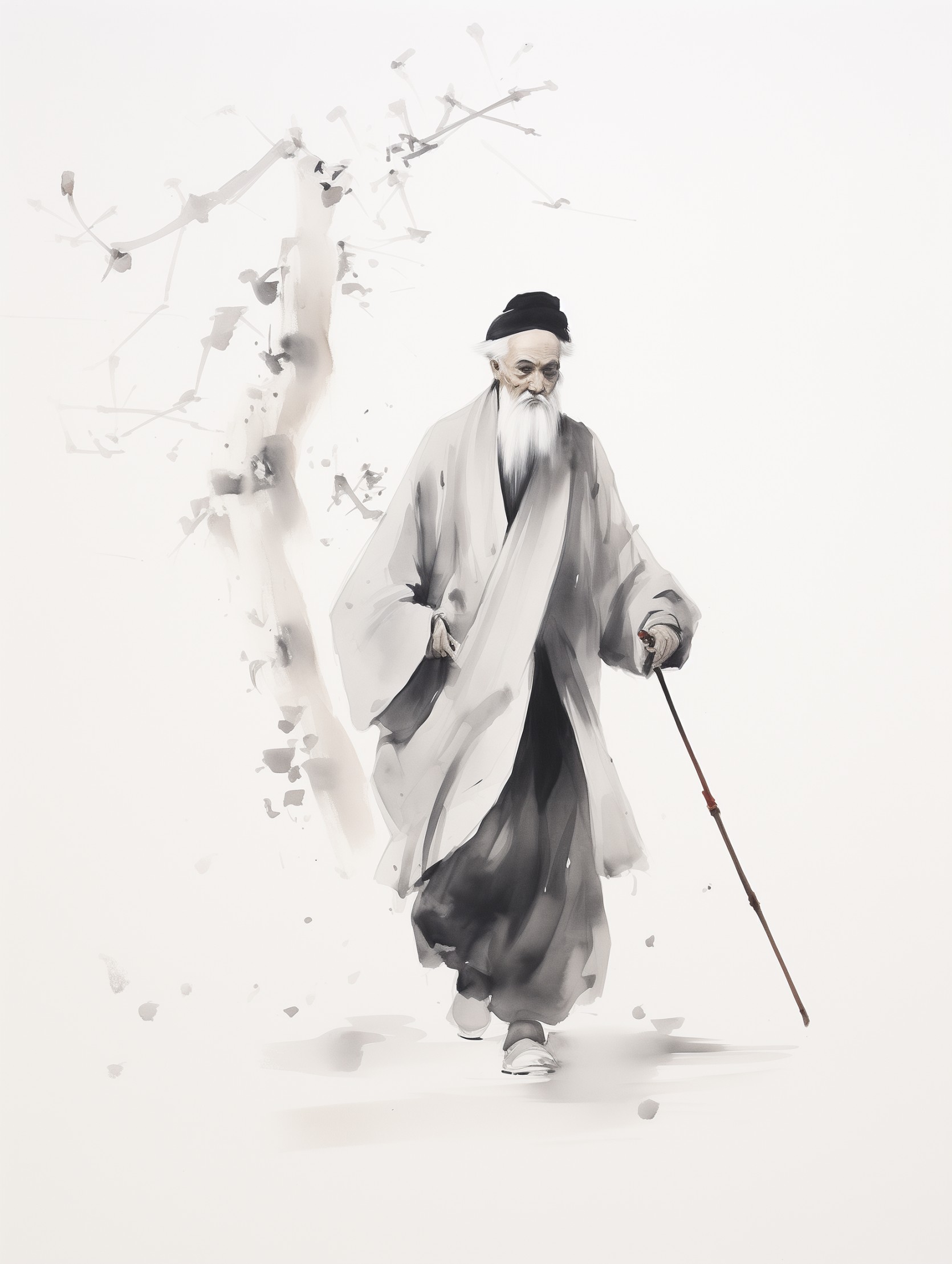 Amat victoria curam – Vaivaa vaatii voitto 17.12.2023Suomi siirtyi yhden vuosisadan aikana liki keräilytaloudesta agraarin vaiheen jälkeen teolliseen ja jälkiteolliseen vaiheeseen, informaatioyhteiskuntaan ja globaaliin hybridiin korporaatioitaan valtiona samalla kehittäen. Kaiken tämän kuvaaminen on mahdollista vain rakentamalla se esseistin tapaan keräten vuosikymmenien saatossa syntyneistä artikkeleista, kirjoista ja blogeista palapeli, tieteestä ja taiteesta, lukijalle tarkoitettu oman aikamme pelien maailman tuote myös netissä sitä päivittäin täydentäen ja seuraten. Muistaen kuinka harjoitus tekee mestarin – ”Fabricando fit faber.”Näin lukijaani on saateltu matkaan, käyttäen nyt sataa monografista kirjaani ”Finland’s big year 2017  Suomi 100”, osa väitöskirjoiksi saatettuja, osa monografisia faktan ja fiktion yhdistelmiä, ja valtaosa omille medioillemme tarkoitettuja, popularisoituja artikkeleita, alkujaan poikkitieteisiä alkulähteiltään. Samalla kun kiitän lukijoitani menneiden vuosikymmenien yhteisestä taipaleesta, toivon hyvää matkaa tälle uudelle kansakuntamme itsenäisyyden mittaiselle retkellemme. Yksi neuvo menee kuitenkin ylitse muiden: ”Fac ut vivas.” Hanki elämä. Kun vuotta 2023 pohjustetaan, on syytä kysyä myös, mitä tekoäly ja robotiikka pitää vuosikymmenen tärkeimpänä tai tärkeimpinä tapahtuminamme? Ihan vain muistin virkistykseksi, algoritmit kertovat seitsemän tekoälylle tärkeintä tapahtumaa vuosineen näin: Chat GPT”Valitettavasti minulla (robotti) ei ole tietoa tapahtumista, jotka ovat tapahtuneet tammikuun 2022 jälkeen, koska tietoni päättyvät siihen. Kuitenkin voisin auttaa sinua kertomalla muutamista merkittävistä tapahtumista 2020 luvun ensimmäisiltä vuosilta:Tekoälyn vastaus kysyttäessä 2010 luvun merkittävimmistä tapahtumista:2010 luku:Arabikevät (2010–2012): Useissa Lähi idän ja Pohjois Afrikan maissa syttyi laajoja protesteja ja kansannousuja.Japanin maanjäristys ja tsunami (2011): Japania kohtasi suuri maanjäristys ja sitä seurannut tsunami, mikä johti Fukushima ydinvoimalan onnettomuuteen.ISIS:n nousu (2013–2017): ISIS (Islamic State of Iraq and Syria) nousi esiin ja valtasi alueita Irakissa ja Syyriassa.Pariisin terrori iskut (2015): Koordinoidut iskut Pariisissa ravintoloihin, konserttisaliin ja jalkapallostadionille tekivät suuren vaikutuksen maailmaan.Brexit äänestys (2016): Yhdistynyt kuningaskunta äänesti EU:sta eroamisen puolesta.Yhdysvaltain presidentinvaalit (2016): Donald Trump valittiin Yhdysvaltain presidentiksi.COVID 19 pandemia (2019 ): Vuonna 2019 alkaneen koronaviruspandemian seurauksena maailma joutui kohtaamaan terveyskriisin, talousongelmia ja laajoja yhteiskunnallisia vaikutuksia.Tämä on vain pieni otos 2010 luvun tärkeistä tapahtumista. Huomioi, että tämä ei ole kattava lista, ja monet muut merkittävät tapahtumat ovat tapahtuneet tällä ajanjaksolla.” (Chat GPT).Pitää paikkansa. Oma luetteloni kirjassani ”Menetetty vuosikymmen. Vuosituhannen toisen vuosikymmenen essee  ja blogikokoelmat 2010–2019” sekä erikseen kirjoissani ”Vuosikymmenen kirja – Osa I. Hyvät, pahat ja rillumat.” sekä ”Vuosikymmenen kirja – Osa II. Elämä on laiffii.” on luonnollisesti kattavampi ja yksityiskohtaisempi. Osa on ne lukenut artikkeleina erikseen ja samalla myös sähköisinä, tänään jo monenkin lähdeaineiston tai alustan kautta. Vielä ennen oman aikamme medioita ja teknologiaa valtaosa meistä lauloi kuuroille korville – ”Ad surdas aures canere.”Harvempi kuitenkin jatkaa töitään kirjoiksi, niin ikään joko sähköisinä ja ilmaiseksi vaivaa nähden, tai hankkien jopa omaan käyttöönsä ja kirjahyllyynsä. Kun nykyisin kaiken voi saada myös ilmaiseksi, paitis ei sitten mukana tulevia mainoksia ja muita sellaisia tuotteita, joista syntyy oman aikamme mediamaailman ja sähköisen viestinnän taloudellinen tulos. Mikään ei ole ilmaista. Aina joku maksaa. Tavalla tai toisella. Aina kuitenkin voitto on vaatinut vaivaa. – ”Amat victoria curam.”Mutta miten tänään, vuoden 2023 päättyessä, ja samalla lukiessani samalle vuodelle kirjoittamiani kuutta romaania? Oliko vuosi jotenkin erityisen merkityksellinen ja muistuttiko se edellistä vuottamme 2022 ja kirjaani ”Draaman kesä ja Euroopan hullu vuosi 2022” (Eurpe’s crazy year 2022). Onko tapahtumassa jotain sellaista, jossa sanat eivät riitä kertomaan, ja mukaan on tuotava kaikki mahdolliset ja mahdottomat keinot avata tapahtumien kuvauksen reaaliaikaiset tunteemme ja etenkin sosiaalisen median tunnekuohut? Usein taustalla on pohjaton väsymys. Väsynyt hakee riitaa. – ”A lasso rixa quaeritur.” Mennyt vuosi muistetaan sekin, jos ei hulluna vuotena, niin ainakin sen jatkona. Viimeisimpänä EU:n päätökset Ukrainan tuesta, Unkarin tapa hoitaa omia tavoitteitaan ja Suomen keino vastata Venäjän hybridikiusantekoon sulkemalla toistamiseen rajansa. Ensin sulkeutuivat rajat Kakkois Suomessa, sitten pohjoisessa. Olen noita rajoja ylitellyt niin Sallassa kuin Raja Joosepin Inarissa, Vartiuksen rajanylityspaikassa. Kiintoisin ja pitkäaikaisin yliteltävä oli vanhan Värtsilän kohdalla nykyisessä Tohmajärven pitäjässä. Pari vuotta siellä kului ikään kuin laulaen kuuroille korville. – ”Ad surdas aures cacere.”Isäni oli tätä rajaa Pohjois Karjalassa aikanaan, jakosodan pääteeksi sulkemassa, ja minä puolestani avaamassa 1980 luvun lopussa. Rajan takana avautui vanhan Värtsilän tehtaat siinä kunnossa, kun ne olivat sinne aikanaan jääneet. Sama päti teitä ja peltoja niiden varsilla. Se muistutti teineen ja rautateineen maailman suurinta museota. Museo jatkui sellaisena myös Laatokalle ja aina Valamoon saakka. Talvi oli vaikea ja Kiteeltä sekä Keski Karjalasta avustettiin rajan takana vaikeuksiin joutuneita kansalaisia, Venäjän karjalaisia. Sillä karjalaisiahan siellä suomea tai murrettaan puhuvat olivat. Näin näkemäni, kuulemani, haistamani kautta oppien – ”De visu; de auditu; de olfactu. Muutos tapahtui hetkessä, ja kiinnostus molemmin puolin rajaa oli vilpitöntä vielä 1990 luvun alkaessa. Siellä jos missä opin kuuntelemaan myös toista osapuolta. – ”Audiatur et altera pars.” Ikään kuin allasevakkoja Lapissa tavaten ja kuunnellen sekä jokien rakentajia, että koskisotien molempia osapuolia, allasevakkoja usein vielä useamman evakon jälkeen. Ensimmäinen evakko kahteen kertaan sotiemme aikana ja kolmannen kerran saksalaisten polttaessa kylät, neljännen kerran suomalaisten hukuttaessa. Se oli lopulta kaikkien sota kaikkia vastaan. – ”Bellum omnium contra omnes.”Turkin maanjäristys oli vuoden 2023 globaalin maailman vaikein kokemamme tapahtuma 1,5 miljoonan ihmisen menettäessä kotinsa ja samalla läheisimpänsä raunioihin. Racip Tayyip Erdogania presidenttinä arvosteltiin ankarasti, ja hän oli vuoden 2023 yksi puhutuimpia päämiehiä myös omissa medioissamme ja etenkin siellä. Meihin hänen henkilönsä liitti pyrkimyksemme rinnan Ruotsin kanssa Naton jäseniksi. Hän osoittautui taitavaksi taktikoksi ja vahvaksi johtajaksi. Olin ollut Turkissa edellisen maanjäristyksen aikoihin, enkä osannut reagoida siihen erityisen suurella huolella. Nyt koettu oli kuitenkin pahin sitten 1500 vuoteen. Herran vuonna – Anno Domini. Olen vieraillut Turkissa muutenkin kuin turistina lähinnä tiedepuistoihin (science parks) tutustuen. Sieltä on vierailtu myös Suomessa ja olen toiminut heille oppaana. Viimeisin käynti osui kohdalle hetkellä, jolloin vieraani teknopoliksista olivat palaamassa Suomesta Vantaan lentokentälle Forssasta lähtien. Helsingissä matkanteko tyssäsi samaan aikaan Islannissa käynnistyneen poikkeuksellisen aktiivisen tulivuoritoiminnan seurauksena. Lennot jouduttiin perumaan ja vieraani joutuivat odottelemaan useamman vuorokauden tutustuen Helsinkiin. Näin Suomi tuli tutummaksi useamman maakunnan ohella myös pääkaupunkiimme tutustuen. Turkkilaisille tulivuoritoiminta oli tuttua. Samoin rauhattomat olot omassa maassaan. Suomalaisille tutuksi ovat tulleet lähinnä turistikohteet. Joskus tulee mieleen ikivanha käsite kaikkien sota kaikkia vastaan. ”Bellum omnium contra omnes.” Suomalaisen on joskus vaikea ymmärtää maailman melskeitä ja tieto taas tahtoo vain lisätä tuskaa. – ”Difficultatem facit doctrina”. Huhtikuussa 2023 ulkoministeri Pekka Haavisto allekirjoitti asiakirjan, jolla Suomi liittyi Natoon. Hän ojensi asiakirjat Yhdysvaltain ulkoministerille Anthony Blinkenille sotilasliiton päämajassa. Suomesta tuli liittokunnan 31. jäsen. Hanketta oli sovittu hoidettavaksi rinnakkain Ruotsin kanssa. Ruotsi jäi kuitenkin odottamaan vuoroaan. Turkin Erdogan ei oikein ruotsalaisia suvainnut, siinä merkityksessä kuin suomalaiset hänen seulansa läpäisivät. Pyhien kirjojen polttaminen ei sekään ole erityisen järkevä tapa ajaa asiaansa protestoiden. Omasta eduskunnan Nato äänestyksestämme oli kulunut vajaa vuosi hyväksymisen allekirjoittamiseen. Se oli nopea toimitus. Kansan Nato kannatus oli säilynyt kaiken aikaa korkealla. Nato jäsenyytemme ja sen myönteisyys ylitti mittausten mukaan samanaikaisen EU myönteisyytemme (77 % 68 %). Vuodet EU:n jäsenenä ovat nekin avanneet suomalaisten silmät eurooppalaisille omituisuuksille. Turistina ne eivät tahdo avautua. Kun siitä kirjoittaa, joskus on vaikeaa kirjoittaa vältellen samaan aikaan satiiria. – ”Difficile est satiram non scribere.”Helmikuussa, sen alkupäivinä, Yhdysvaltain laivaston merimiehet nostivat kiinalaisen vakoiluilmapallon jäänteitä Atlantin valtamerestä. Kiinan mukaan kyse oli sääpallosta. Palloa oli ilmeisesti tarkoitus käyttää Guamin ja Havaijin saarten vakoilemiseen, mutta tuulet kuljettivat sen mantereen yläpuolelle. Ilmiö oli merkki halvemmista ja vaikeasti havaittavista urkintavälineistä vakoilusatelliittien aikakaudella. Uutisemme olivat muutenkin hyvin globaalilla tavalla painottuvia ja maailmasta oli tullut kaiken aikaa pienempi kuin mitä perinteisten medioittemme aikoina. Näin myös kirjani kanteen tulivat käsitteet: ”De visu; de auditu; de olfactu.” – ”Näkemänsä, kuulemansa, haistamansa.” Pääotsikoksi kuitenkin tuttu: ”Dum spiro, spero” – ”Niin kauan kuin hengitän, toivon.”Erityisen tarkkaan mediamme seurasivat Venäjää, naapuriamme idässä. Oligarkki Jevgeni Prigozin oli ollut näkyvä henkilö Ukrainan sodan yhteydessä Wagner palkkasotilaineen. Ensin hän nousi näkyvästi valtaan, sai suosiotakin, kapinoi hetken ja kuoli lähtölaskennassa, joka oli poikkeuksellisen nopea. Se oli merkki Putinin Venäjän kulttuurista. Lähtölaskenta alkoi viimeistään vaiheessa, jolloin Prigozin juhannuksen alla syytti maan sotilasjohtoa venäläisten kansanmurhasta. Oligarkin johtamat Wagner palkkasotilaat valtasivat kaksi venäläiskaupunkia lähellä Ukrainan rajaa ja marssivat kohti Moskovaa. Syntyi vaikutelma keisarista hajottamassa ja hallitsemassa – ”Divide et impera.” Oman aseman väärästä arvioinnista.Prigozin mukaan kyse oli oikeusmarssista, tavoitteena kohentaa sotilaittensa varusteita ja panna myös sotilasjohto kuntoon, mitä hän sillä mahtoi tarkoittaakaan. Teko oli harkitsematon, ja pian tämän jälkeen hän antautui, sekä siirtyi tai siirrettiin Valko Venäjälle. Elokuussa hän palasi Venäjälle, jolloin hänen yksityiskoneensa joutui onnettomuuteen. Venäläisen tutkijaryhmän mukaan onnettomuus ei ollut ulkoisten tekijöiden aiheuttama. Kuka sellaisia epäilikään? Kovasti olivat sisäisiä voimia. Joskus onni suosii rohkeaa. – ”Audentes fortuna iuvat.” Tosin hyvin harvoin tyhmänrohkeaa.Vuodesta 1066 alkaen britit ovat saaneet juhlia kruunajaisiaan Westminster Abbeyn kirkossa. Tapa on jatkunut keskeytyksettä, ja nyt vuorossa oli toukokuussa kuningas Charlesin kauan odottama hetki. Kirkosta Charles ja kuningatar Camilla kuljetettiin kullatuilla vaunuilla vanhan tavan mukaan Buckinghamin palatsiin. Monelle tuli mieleen myös prinsessa Diana. Kauniin naisen patsaalla on kalan pyrstö. – ”Desinit in piscem mulier formosa superno.”Britit rakastavat edelleenkin valtiomuotoaan. Mittausten mukaan yli 60 % pitää sitä hyvänä ja sama pätee useimpiin muihinkin kuninkaallisiin monarkioihimme. Näin vaikkapa Ruotsissa ja naapurimaamme muuten niin demokraattisissa oloissa eläen. Olkoonkin, ettei aina kaikki ole ollut niin onnellisen auvoisaa. Kirjoitin aiheesta Suomen täyttäessä sata vuotta. ”Finland’s big year 2017 – Suomi 100”. Se yhdistä samalla sata aiemmin kirjoittamaani kirjaakin. Seuraava kirja on järjestyksessä 127. Tällöin eläkevuosina kirjoja on syntynyt aivan eri tahtiin kuin kuluttaessa aikaani opettajana, tutkijana ja hallintoihmisenä sekä rahoitusta ohjelmillemme hakien. Herran vuonna 2023 kuusi kirjaa ja kaikki liki tuhat sivuisiakin. Tämä artikkeli siirtyy jo seitsemänteen ja vuodelle 2024. Sen ensimmäinen otsikko voisi hyvinkin liittyä presidentinvaaleihimme. Siellä vaivaa vaatii voitto – ”Amat victoria curam.” Kurkien tanssi käydään vasta toisella kierroksella.Suomalainen ”kuningas” oli taas ”Cha.cha,cha” neonvihreä Käärijä, Jere Pöyhönen, joka piti meitä suomalaisia ja ruotsalaisia jännityksessä Liverpoolissa euroviisuillan ja yön viimeisille minuuteille saakka. Lopputulosta viivytettiin viimeiseen saakka ja Käärijä traumaa hoidetaan Suomessa vielä pitkään. Kansa äänesti hänet voittajaksi mutta ”asiantuntijat” pelasivat voiton Ruotsiin. Kyllä kansa tietää, sanoisi Veikko Vennamo ja näin eduskuntavaaleissammekin. Kulta on valtaa nytkin – ”Aurum potestas est.” Etenkin Yhdysvalloissa ja Trumpia valittaessa. Riikka Purra sai keväällä 2023 42 594 ääntä ja se oli kuin Kääriän ”Cha.cha,cha” ja 526 pistettä vastaan Loreenin Tattoo ja 583 pistettä. Nyt ei kuitenkaan puhuttu enää jytkystä. Timo Soini oli jäänyt historiaan eikä Petteri Orpon suusta kuultuna tällaiset sanat oikein maistuneet voitolta. Sanna Marin voitti hänkin, mutta ei riittävästi. Hänen värikäs korona ajan pääministerin kausi Suomessa päättyi ja jatkui muissa tehtävissä. Sen sijaan Orpo sai tehtäväkseen koota porvarihallitusta, ja käyttää siihen aikaa liki täsmälleen saman verran kuin Urho Kekkonen omaansa ja samalla Suomen ennätystään tehdessä. Sanna Marin sen sijaan siirtyi suomalaisena poliitikkona aina vain suurempiin saappaisiin ja haasteisiin Tony Blairin leirissä kasvamaan korkoa korolle kansainvälisenä supertähtenämme. Taisin jo todeta, kuinka kauniin naisen patsaalla on kalan pyrstö – ”Desinit in piscem mulier formosa superno.”Venäjän ja Ukrainan sota vaihtui liki odotetusti kulutussodaksi. Venäläiset ovat kuluttaneet kalustoaan liki kolminkertaisen määrän verrattuna ukrainalaisiin, ja rintamalinjat ovat siirtyneet vain muutaman promillen verran Venäjän Ukrainalta valtaamistaan alueista. Lännen tuki on ollut aivan liian vaatimatonta ja sitä se näyttäisi olevan myös jatkossa. Venäläinen tapa linnoittautua, käyttää tykistöä ja ilmavoimaansa, on ollut Ukrainalle liian raskas pala menetettyjen alueiden valtaamiseksi takaisin. Volodymyr Zelenskyille sodan jatkuminen on ollut piinallisen turhauttavaa lännen avun lisäämisen kerjäämistä rinnan pelin politiikan ja maailmanpoliittisten muutosten kanssa painiskellen. Vlodymyrille voisi lähettää kirjani: ”Dum spiro, spero.” – ”Niin kauan kuin hengitän, toivon.” Zelenskyin matkoja on siivittänyt maailmanhistorian kuumin vuosi ikinä ja toki lämmin kesä myös Suomessa. Brasiliassa alkuasukkaat kävelevät jalkaisin maailman komeimman joen niitä rantoja, joilla aiemmin vielä kalastelivat. Toki näitä kuivia hetkiä löytyy Amazonin rinnalle myös Euroopasta ja Pohjois Amerikasta, metsien tulipalot ovat viedä kaiken elollisen kulkiessaan hallitsemattomasti hävittäen näin kaiken kohdalleen osuvan. Toki ilmastomuutoksen eteneminen on huomattu ja sen suunnan muutoksen eteen tehdään myös työtä. Sen tuloksellisuus on ollut yhtä uskottavaa, kuin mitä kesäisenä viihteenä oman porvarihallituksemme kokoaminen vaikutti alkumetreillään. Alkumetrit eivät olleet maastopaloihin verrattavaa. Tosin osa kohusta oli kesäisen median tapa osallistua riehaan kesälomatoimittajineen, hakien vanhoja poliitikkojemme kirjoituksia rasismikohuja rakennellen. Elinkeinominiesteri sentään joutui eroamaan. Joka kesälle mahtuvat omat leijonanjäljet hiekassa. Tyhjästä nyt ei vain synny mitään uskottavaa. – ”Ex nihilo nihil fit.”Syksyn mittaan kesäkauden mediakirjoittelu vaihtui asialinjalle kesälomatoimittajien poistuttua ja ministereitten vakiinnuttaessa asemansa. Ammattiyhdistysliikkeen järjestämät poliittiset lakot, suomalainen erikoisuus ja pois kitkettävä, auttoivat yhdistäen hallituspuolueitamme ja välikysymyskeskustelujen ja äänestysten tulokset olivat odotettuja. Sen sijaan uutinen terroristijärjestö Hamasin tunkeutumisesta kibbutsille Israelissa surmaten 1200 israelilaista, joista valtaosa siviilejä, sai aikaan lokakuun lopussa Israelin ilmaiskut Gazaan. Suloista ja kunniakasta on kuolla isänmaan puolesta, mutta ei nyt terroristina. – ”Dulce et decorum est pro patria mori.”Gaza on pinta alaltaan hieman Espoota suurempi alue, jolloin ilmaiskut sinne ovat olleet tuhoisia. Terroristien laajat tunnelijärjestelmät ovat olleet ongelma, mutta samalla tiedossa Israelin jatkaessa iskujaan. Sodan laajenemista on pelätty ja sen merkitys on vielä tätä kirjoitettaessa tuntematon. Niin vaikeita ovat nuo alueet ja niiden geopoliittiset tulenarat rakenteet verrattaessa niitä vaikkapa sotaan Ukrainassa. Lisäksi tyhjästä ei synny mitään – ”Ex nihilo nihil fit.”Suomalaisittain eniten julkisuutta sai Suomen ja Viron välinen merenalainen kaasuputki sekä kuusituhatta kiloa painava laivan ankkuri sen vieressä. Kaasuputken rikkominen aamuyöllä 8. lokakuuta sekä samaan aikaan myös putkilinjan rikkominen sen itäpuolella, olivat uutisaiheena myös kansainvälisesti merkittävä. Aluksi teon tekijäksi epäiltiin luonnollisesti Venäjää. Myöhemmin teon tekijäksi osoittautui Hongkongissa rekisteröity konttiulaiva Newnew Polar Bear. Konttilaivan miehistöä viranomaiset eivät onnistuneet puhuttelemaan yrityksistä huolimatta. Ankkuri sen sijaan saatiin myöhemmin syksyllä nostetuksi keskusrikospoliisin tutkittavaksi. Harjoitus tekee mestarin, mutta vasta loppu työn kruunaa. – ”Fabricando fit faber” – ”Finis coronat opus.”Tutkijana, tätä työtä ikänsä tehneenä, asiat kykenee pääsääntöisesti asettamaan kontekstiinsa ja niin nytkin. Israelin ja Palestiinan välinen ei ole alan tutkijan mielestä erityisemmin mutkikas. Näin ainakin luottaen ulkopoliittisen instituutin vanhempaan tutkijaan Timo R. Stewartiin. Ja miksi emme luottaisi? (Suomen Kuvalehti 15.12.2023). Edellinen tiivistelmä löytyy juuri lehden kokoamana sitä hieman lyhennellen, ja kun kuvaus on puhdasta raportointia, siihen ei ole paljon lisättävää. Omat mediamme ovat nykyisin pääosin raportoivia. Toki mukana täytyy olla myös pohdintaa, jossa asiansa tunteva toimittaja joutuu kytkemään aihepiirinsä asiat kontekstiinsa. Tällöin jotain tulee lisää ja jotain ehkä saattaa unohtuakin. Ilmiö on inhimillinen, ei välttämättä tahallinen. Sen sijaan se tyyli, jolla toimittaja asiansa kertoo, on aina myös persoonallinen. Eivät kuitenkaan niin persoonallisia, kuin mitä sosiaalisen median tekstit. Onneksi sielläkin ihminen on itselleen ankarin tuomari – ”Homo sibi judex durissimus.”Lehtiartikkeli tai narratiivinen kertomus ei ole tiedettä, saati väitöskirjan kaltainen työnäyte. Myös tällainen episodi nähtiin, jolloin väitöskirjaksi tarkoitettu työ jouduttiin hylkäämään. Jos päivittäisiltä mediakirjoituksiltamme, raporteilta, edellytettäisiin väitöskirjatasoista työnäytettä, jutut valmistuisivat kovin hitaasti ja kirjoittajia olisi poikkeuksellisen vähän, sekä luettava teksti tylsää kenen tahansa luettavaksi. Tästä huolimatta, tai sen vuoksi, luemme koko ajan toimittajien tekstejä, olettaen niiden olevan ehdottoman virheettömiä. Eivät ne sellaisia ole, eikä kukaan oleta toimittajien tekevän täysin virheetöntä tulkintaa geopolitiikan tai kulttuurimme mutkikkaista päivänpoliittisista aiheistamme. Tässäkin voimme luottaa siihen, kuinka ihminen on itselleen ankarin tuomari. – ”Homo sibi judex durissimus.” Ja lopuksi vielä kunnia voitetuille. – ”Gloria Victis.” Olen kirjoittanut vuosikymmenten saatossa satoihin, ellei tuhansiin julkaisuihin ja usein myös medioihimme. Liki kymmenentuhatta artikkelia. Sekä nimelläni että nimimerkillä. Varmaan on vain se, että naisille tarkoitetun median kohdalla kirjoitan hiven eri tyylillä kuin miestenlehtiin. Ja että viihteellinen kirjoitus on tyyliltään sekin vallan muuta kuin tieteellinen artikkeli. Täytyy varoa, ettei ihminen ole kaiken aikaa ihmiselle susi. – ”Homo hominis lupus est.”Lisäksi kirjoittaja on usein alansa ammattilainen ja paljon kirjoittaessaan flow tilassa kirjoittamishetkellä. Hän ei välttämättä muista, mitä on kirjoittanut seuraavana päivänä tekstiään lukien ja virheitä korjaillen. Huippuunsa viritetyt urheilijat ymmärtävät mitä tuo flow tila tarkoittaa. Aina ei ole parhaimmillaan ja olympialaisten aikoihin olisi kuitenkin hyvä olla tilassa, jolloin syntyy sellainen tulos, jota kukaan toinen ei ole ikinä aiemmin ko. lajissa saavuttanut. Ja aina niitä syntyy. Ilman flow tilaa tämä ei taatusti onnistuisi. Lopulta liki kaikki tekevät omia ennätyksiään oikealla hetkellä. Juvenalista lainaten jälleen kerran: ”Mens sana in corpore sano.” – ”Terve sielu terveessä ruumiissa.” Tätä kirjoittaessani olen käyttänyt lähteenä Suomen Kuvalehteä. Miksi juuri Kuvalehteä? Koska sen tyyli ja kerronta on Pekka Hyvärisen ajoista alkaen pysynyt tasaisena ja tiivistettynä. Kuka Pekka Hyvärinen? Takavuosien Suomen Kuvalehden päätoimittaja ja lukioaikainen kilpailijani Iisalmen lyseosta, oli kyse liki mistä tahansa verbaalista leikistämme. Mutta ei matematiikasta. Siinä Pekka ei minulle pärjännyt eikä luokanvalvojamme vaatimissa urheilusuorituksissa. Hän kun oli tuleva hiihtoliiton päävalmentaja Immo Kuutsa. Mies, jonka Pekka onnistui suututtamaan tavalla, johon kukaan toinen ennen häntä, eikä hänen jälkeensä, ole kyennyt. Sen mokan jälkeen kuulimme poikajoukosta huokauksen: ” Nunc est bibedum.” – ”Nyt on juotava.”Päätoimittajalta vaaditaan myös näitä ominaisuuksia. Ärsytä muita, ärsytä etenkin valtaa käyttävää opettajaa. Älä ala kiusata pienempiäsi. Kiusaamiskulttuuri ei ole päätoimittajan työtä ensinkään. Uuden ilmiön, innovaation tai peräti paradigmaisen, maailmankuvia muuttavan ilmiön käynnistäminen, on jo suuren toimittajan mittana ylimitoitettu tavoite. Ei lehden jokainen numero siihen kykene. Ja mennyt vuosi ei sittenkään ollut se kaikkien aikojen vuosi. Ei mennyt oikein nappiin. ”Non omnes, qui citharam habent, citharoedi sunt.” – ”Eivät kaikki, joilla on kitara, ole kitaristeja.”Euroopan hullu vuosi meni jo vuonna 2022. Kirjoitin siitä myös tällä otsikolla kirjankin. Kuten edellisestä vuosikymmenestä menetettynä vuosikymmenenä. Sellaisena ne myös muistetaan. ”Hybridiyhteiskunnan kouristelu” on sekin kirjan nimenä käytetty hetkellä, jolloin se oli ajankohtainen. Ei nyt enää. Ei hybridistä pidä höpistä silloin, kun rajapuomeja avataan ja suljetaan tuon tuosta. Koko käsite pilataan ja se kokee inflaation. Jos osaat purjehtia, tee sekin kunnolla. Silloin purjehtiminen on tärkeää, eläminen ei.” – ”Navigare necesse est, vivere non est necesse.”Mitä töitä Putinille jää jatkossa, jos näin tehdään koko ajan ja jo etukäteen toimien? ”Teesi, Antiteesi ja Synteesi – Mytomania, Eskapismi ja Putinismi” on sekin kirjan nimenä jo käytetty. Se ei loukkaa Putinia. Putinismi venäläisenä liikkeenä ja ilmiönä ei ole hänen vikansa. Ei myöskään mytomania ja eskapistiset liikkeet. Filosofiassa kuolleet opettavat eläviä – ”Mortui vivos docent.”Ilman niitä hän ei kuitenkaan voisi olla vallassa ja tulla valituksi, jälleen kerran, presidentiksi yhdessä Donald Trumpin tapaan. Siis tyyliin ”Teesi, Antiteesi, Synteesi – Mytomania, Eskapismi, Trumpismi.” He tuntevat toisensa ja tulevat keskenään myös toimeen, Putin ja Trump. Heidän valintansa edellyttää mytomaniaa ja eskapistisia liikeitä. Niin Venäjällä kuin Yhdysvalloissakin. Muista kuinka millainen kuningas, sellainen lauma, on ikuinen totuus. – ”Qualis rex, talis grex.” Miten sitten tietokone, algoritmit ja robotiikka, koko ajan kasvava tekoälymme, kokee nämä käsitteet hyvin lyhyesti ja lähtemättä käymään läpi kirjaani, jossa on liian paljon lukijalle sivuja, jolloin kannen kuva ja otsikko riittävät. Omat tiedot ja mielipiteet ovat niitä oikeita. Enintään Jumalasta seuraavia, mutta pääsääntöisesti silloinkin ylöspäin ajatellen. MattiMäärittele: teesi, aniteesi, synteesiChatGPT"Teesi, antiteesi, synteesi" on lyhyt ilmaisu, joka kuvaa dialektista prosessia, joka liittyy filosofi Georg Wilhelm Friedrich Hegelin ajatteluun. Tämä käsite kuvaa ajatusta siitä, miten ideat kehittyvät ja etenevät.Teesi: Alussa on jokin perusajatus tai väite (teesi). Se voi olla jokin näkemys tai olemassa oleva tilanne.Antiteesi: Sitten ilmaantuu vastakkainen näkemys tai voima (antiteesi), joka haastaa alkuperäisen teesin. Tämä luo ristiriidan tai jännitteen.Synteesi: Lopuksi, näiden kahden vastakkaisen voiman välillä syntyy uusi tilanne tai näkemys (synteesi). Tämä ei ole vain kompromissi, vaan uusi kokonaisuus, joka sisältää molempien alkuperäisten osien parhaat piirteet.Hegel käytti tätä käsitettä kuvaamaan ajatusten, ideoiden ja yhteiskunnallisten prosessien kehittymistä. Marx ja Engels ottivat tämän käsitteen käyttöön yhteiskunnallisissa analyyseissaan. Käsite on laajasti tulkittavissa ja sitä on sovellettu erilaisiin konteksteihin, mukaan lukien filosofia, politiikka ja yhteiskunta.MattiMäärittele: mytomania, eskapismi, putinismiChatGPTNäitä termejä käytetään kuvaamaan erilaisia ilmiöitä:Mytomania: Tämä tarkoittaa taipumusta liioitella tai kertoa valheita tarkoituksellisesti. Mytomaniaan liittyy usein voimakas tahto luoda tai ylläpitää valheellisia tarinoita omasta elämästä tai saavutuksista. Tämä voi olla psykologinen piirre, joka ilmenee tarpeena rakentaa itsestään tai omasta asemastaan liioiteltu tai epätosi kuva.Eskapismi: Tämä on taipumus paeta todellisuutta ja sen tuomia paineita tai haasteita esimerkiksi fantasian, viihteen tai päihteiden avulla. Eskapismi voi ilmetä eri muodoissa, kuten lukemalla kirjoja, katsomalla elokuvia tai pelaamalla pelejä. Se voi olla tapa väliaikaisesti välttää stressiä tai vaikeuksia.Putinismi: Tämä termi viittaa Venäjän presidentin Vladimir Putinin poliittisen johtajuuden tyyliin ja ideologiaan. Putinismille on ominaista vahva keskushallinto, valtion omistus tai kontrolli merkittävistä taloudellisista resursseista, sekä tiukka hallinta tiedotusvälineistä ja poliittisista toimijoista. Termiä käytetään myös kuvaamaan Venäjän sisäistä politiikkaa ja Putinin vaikutusvaltaa.Nämä termit eivät ole keskenään suoraan yhteydessä, mutta ne kuvaavat erilaisia käsitteitä eri konteksteissa. Mytomania liittyy henkilökohtaiseen käyttäytymiseen, eskapismi todellisuudesta pakoon pakenemiseen, ja Putinismi Venäjän poliittiseen järjestelmään ja johtajuuteen.MattiMäärittele: Mytomania, eskapismi, trumpismiChatGPTNämä termit liittyvät eri konteksteihin, mutta ne voidaan tulkita seuraavasti:Mytomania: Kuten aiemmin mainittiin, mytomania viittaa taipumukseen kertoa tarkoituksellisesti valheita ja luoda usein liioiteltu tai epätosi kuva omasta elämästä tai saavutuksista. Sitä käytetään kuvaamaan henkilöä, joka systemaattisesti ja tahallisesti levittää valheita.Eskapismi: Eskapismi liittyy tarpeeseen paeta todellisuutta ja sen tuomia paineita tai haasteita. Ihmiset voivat harjoittaa eskapismia eri tavoin, kuten uppoutumalla fantasian maailmaan, viihteen pariin tai käyttämällä päihteitä.Trumpismi: Termi "Trumpismi" viittaa Yhdysvaltain entisen presidentin Donald Trumpin poliittisen liikkeen ja ideologian piirteisiin. Se ei ole virallisesti määritelty käsite, mutta sillä viitataan usein Trumpin poliittisiin strategioihin ja tyyliin. Trumpismiin liittyy usein populistisia piirteitä, vahvaa retoriikkaa, kansallismielisyyttä sekä vastustusta perinteisiä poliittisia ja mediastruktuureja kohtaan.Näitä termejä ei ole välttämättä tieteellisesti määritelty, ja niiden tulkinta voi vaihdella riippuen käyttäjän näkökulmasta. Kaikki kolme käsitettä kuvaavat ilmiöitä, joilla on psykologisia, poliittisia tai sosiaalisia ulottuvuuksia, ja niiden merkitys voi vaihdella tilanteen ja käytetyn kontekstin mukaan.Opi nämä muita aikaisemmin ja alat menestyä. 1) Mikä tahansa latinaksi sanottu vaikuttaa syvälliseltä – ” Quidquid latine dictum sit, altum videtur.” 2) Liian myöhään saapuville jäävät vain luut. – ”Sero venientibus ossa.” 3) Sanottu sana katoaa, kirjoitettu sana pysyy. – ”Vox audita perit, littera scripta manet.”Lähdeluettelo1) Naukkarinen, A. & Luostarinen,M. (1974) Siuruanjärven allasalueen yksityis  ja kunnallistaloudellinen merkitys. Significance of the basin of Lake Siuruanjärvi for the public and private sector economy. Social and economic aspects of man made lakes. Oulun yliopisto, Maantieteen laitoksen julkaisuja, University of Oulu, Department of Geography, 66 p2) Luostarinen, M. (1975). Siuruanjärven allasalueen väestö ja elinkeinoelämä. Oulun yliopisto, maantieteen laitos. Pro gradu tutkimus 2005. Oulun yliopisto. University of Oulu, Department of Geographic. 111 p.3) Luostarinen, M. (1976) Ylikiimingin kuntasuunnitelma vuosille 1977–1981. Regional, economic and land use plan for the commune and villages of Ylikiiminki, 1977 1981. Nordia no.2, University of Oulu, Departament of Geography, 276 p. + appendix maps.4) Asp E., Luostarinen,M. & Mäkinen,H. (1977). Ounasjoen sosiaalistaloudellinen tutkimus. Selvitys joen rakentamisen yksityistaloudellisista vaikutuksista. Social and economic research on the river Ounasjoki. A survey of the effects of hydro electric schemes on the private sector economy of the area. Lapp research no. 1:1977, University of Turku and Oulu. 231 p. + appendix.5) Asp E., Luostarinen,M. & Mäkinen,H. (1977). Tutkimus Ounasjoen rakentamisen yksityistaloudellisista vaikutuksista. A study of the effects of hydro electric schemes on the river Ounasjoki on the private sector economy of the area. University of Turku, Sociological studies 90:1977, 22 p.6) Asp E., Luostarinen,M. & Mäkinen,H. (1977) Ounasjoen sosiaalistaloudellinen tutkimus. Selvitys joen rakentamisen kunnallistaloudellisista vaikutuksista. Social and economic research on the river Ounasjoki. A survey of the effects of hydro electric schemes on the public sector economy of the area. University of Turku and Oulu, Lapp research no. 2:1977, 67 p.7) Asp E., Luostarinen,M. & Mäkinen,H. (1978). Ounasjoen sosiaalistaloudellinen tutkimus. Selvitys joen rakentamisen vaikutuksista alueen kesäasutukseen ja matkailuun. Social and economic research on the river Ounasjoki. A survey of the effects of hydro electric schemes on tourism and the use of summer residences. University of Turku and Oulu, Lapp research no. 3:1978, 38 p.8) Luostarinen, M. (1978). Regional Geography and location conditions in the service of areal planning. Lapp Research 4/1978. University of Oulu and Turku, 16 p.9) Luostarinen, M. (1978). Vesirakennushankkeet alueellisena ja yhteiskunnallisena ongelmana. Hydro electric schemes as a regional and social problem. University of Turku and Oulu. Lapp research no.5:1978, 51 p.10) Luostarinen,M, Naukkarinen,A, Jussila,H., Luttinen,J., Pajunen,H., Pennanen,A. & Rautianen,V. (1979). Rovaniemen maalaiskunnan maatalous  ja elinkeinotutkimus. Research into agriculture, commerce and industry in the rural commune of Rovaniemi. Part 1. Atlas for planning purposes (GIS), University of Oulu, Department of Geography. 219 p. appendix maps 35.11) Luostarinen, M. & Mäkinen, H. (1980). Lokan ja Porttipahdan tekojärvien rakentamisen vaikutukset muuttajiin ja kuntaan. Effects of the construction of the Lokka and Porttipahta researvoirs on the local authorities and those required to move away. Mimiographed publications of the National Board of Waters 14:1980. Helsinki, 19612) Asp. E. Luostarinen, M. & Mäkinen, H. (1980). Vesien säännöstelyn sosiaaliset seuraukset Suomen Lapissa, Social consequences of the regulation of watercourses in Finnish Lapland. University of Turku, Sociological studies, 58 p.13) Luostarinen, M. Naukkarinen, A., Kantola, J. Keränen, A., Matero, J. Matila, T. Palosaari, T. & Ylitalo, K. (1980). Iisalmen haja asutusalueen kylä  ja elinkeinotutkimus. Village and occupational studies in the sparcely populated areas of Iisalmi. Part 1. GIS and maps for planning. University of Oulu, Department of Geography, 310 p. + appendix maps.14) Luostarinen, M. (1981). Kemi  ja Iijoen voimataloudellinen käyttö. Pohjois Suomen vesistöjärjestelyiden alueelliset ja yhteiskunnalliset vaikutukset. Use of the rivers Kemijoki and Iijoki by the power industry. Spatial and Social effects of the harnessing of watercourses in Northern Finland. University of Oulu, Department of Geography. 216 p.15) Asp E., Luostarinen, M. & Mäkinen, H. (1981). The social consequences of regulating the watercourses in Lapland. University of Turku, Department of Sociology and Political Research, Sociological Studies. Series A no. 5. Turku, 78 p.16) Luostarinen, M. & Virtanen,J. (1981). Iisalmen yleiskaavan suunnittelukartasto (GIS). Atlas for the construction of a master plan for the municipality of Iisalmi.(GIS) University of Oulu, Department of Geography, 59 maps.17) Luostarinen, M. (1982). A Social geography of hydro electric power projects in Northern Finland. Personal spatial identity in the face of environmental changes (Doctoral dissertation) Acta University of Oulu. A 130:1982. Geographic. 7. 86 p.18) Luostarinen, M. Nilivaara, J. Muilu, T. & Kivelä, M. (1983). Pielaveden maatilatalouden sivu  ja liitännäiselinkeinojen kehittämistutkimus. A study of the prospects for subsidiary and anciliary occupations on the farms of Pielavesi. University of Oulu, Department of Geography, 111 p + appendix maps.19) Luostarinen, M., Ohtonen, O. Karvali, P. & Sipola, H. (1983). Raahen kaupunkitutkimus. Väliraportti Raahen kaupunkisosiologisesta tutkimuksesta. Kaupunki uudistuu –teemavuoden eurooppalainen pilot –projekti Suomessa. Urban study in the city of Raahe. An interim report on urban sociology. Pilot project of Urban renewal in European community. University of Oulu, Department of Geography, 160 p.20) Luostarinen, M. (1983). Yleiskaava haja asutusalueiden suunnittelussa (GIS). Iisalmen yleiskaavan laadinta esimerkkinä kyläsuunnittelusta. The master plan in the planning of sparcely populated areas (GIS). Construction of a master plan for the municipality of Iisalmi as an example of village planning. University of Oulu, Department of Geography, 54 p + 20 appendix maps.21) Luostarinen, M. (1983). Kaupunkielämän laatu ja sosiaalinen eriytyminen kaupunkimaisessa murroskulttuurissa. Raahen kaupunkitutkimus. Kaupunki uudistuu –teemavuoden eurooppalainen pilot –projekti Suomessa. The quality of urban life and social specialization in an emerging urban culture. Urban study in the city of Raahe. Pilot –project of Urban renewal in European community. University of Oulu, Department of Geography, 57 p.22) Luostarinen, M. (1983). Ympäristömuutokset ja yhteiskuntarakenteet. Pohjois Suomen vesistörakentaminen esimerkkinä ympäristömuutosten merkityksestä yksilön paikkasamaistumiseen ja aluesidonnaisuuteen. Environmental changes and social structures. Hydro electric power projects in northern Finland as an example of the significance of environmental changes for the individual’s socio spatial integration. University of Turku and Oulu, Lapp research no. 7:1983, 85 p.23) Luostarinen, M. (1984) The methodolgy of regional geography, scenario analysis and innovation diffusion applied to economic development in sparcely populated areas. Lapp research 3:1984. University of Turku and Oulu, 13 p.24) Luostarinen, M., Karvali,P., Ohtonen,O., Sipola,H., & Toivanen, H. (1984). Raahen kaupunkitutkimus. I Raaheen muutto, II Asuminen ja asuinympäristö. Urban research in Raahe. I Migration to Raahe, II Housing and the living environment. University of Oulu, Department of Geography. Raahe Town Council, Urban planning 1984, p. 210.25) Luostarinen, M., Karvali, P., Ohtonen,O., Sipola,H. & Toivanen,H. (1984). Raahen kaupunkitutkimus. III Elämän laatu ja vuorovaikutus, IV Raahen kaupunkikuva. Urban research in Raahe, III Interaction and the quality of life, IV The external appearance of Raahe as a town. University of Oulu, Department of Geography, Raahe town Council, Urban planning 1984, 180 p.26) Luostarinen, M., Karvali,P., Ohtonen,O., Sipola,H., & Toivanen,H. (1984). Raahen kaupunkitutkimus, tiivistelmä. Urban research in Raahe. Summary. Pilot –project of European Council in Finland, Urban renewal. University of Oulu, Department of Geography. Raahe town Council, Urban planning 1984, 56 p.27) Luostarinen, M. (1985). The Built up area as a living environment for the future. A Study of the town of Raahe. Lapp research. University of Turku and Oulu. 13 p.28) Luostarinen, M. (1984). Raportti Iijoen rakentamisesta. I Rakentamisen laaja alaiset vaikutukset. Report of hydro electric schames on the river Iijoki. I Broad scale effects of the construction of power stations. Academy of Finland. University of Turku and Oulu, Lapp research no. 1:1984, 143 p.29) Luostarinen, M. (1984). Raportti Iijoen rakentamisesta. II Rakentamisen paikalliset vaikutukset. Report on hydro electric schemes on the river Iijoki. II Local effects of the construction of power stations. Academy of Finland. University of Turku and Oulu, Lapp research no. 2:1984, 206 p.30) Luostarinen, M. (1984). Raportti Iijoen rakentamisesta. III Sijaintiehdot ja edullisuusvyöhykkeet sekä yhteenveto jatkorakentamisen taloudellisista vaikutuksista. Report on hydro electric schames on the river Iijoki. III Location conditions and profitability zones, with a summary of the economic effects of the further construction of power stations. Academy of Finland, University of Turku and Oulu, Lapp research no. 3:1984, 60 p.31) Luostarinen, M. (1984). Tekoaltaan varjossa. In the shadow of a reservoir. Publications of the Society of Geography in planning 17/1984. Helsinki, 107 p.32) Luostarinen, M. 1984. Geographical aspects in the face of environmental changes and personal spatial identity. Lapp research 1:1984, University of Turku and Oulu, 13 p.33) Luostarinen, M. (1985). Pohjois Suomen vesistörakentaminen esimerkkinä ympäristömuutosten sosiaalistaloudellisista vaikutuksista. Hydro electric schemes in Northern Finland as an example of the socio economic effects of environmental changes. Publications of the Society for Geography in Planning 20/1985. Helsinki, 234 p.34) Luostarinen, M. & Mikkonen, K. (1985). Pohjoisten jokirakennustöiden tausta ja tiedottamisesta. On the background to power station construction on the rivers of the North and the information given to public. Finnish Unesco Committee. University of Turku and Oulu, Lapp research 1/1985. 68 p.35) Luostarinen, M. (1985). Selvitys ympäristökoulutuksen ja –tutkimuksen tilasta sekä ympäristöinstituutin toiminta ajatus. A survey of the state of environmental education and research and the idea behind an Institute of Environmental Studies, University of Oulu, 85 p.36) Luostarinen, M. (1986). Pohjois Suomen koskisotien alueellinen ja yhteiskunnallinen problematiikkaa. Social, economic, and spatial problems in the wars of hydro electric power projects in Northern Finland. Publications of Society for Geography in Planning 25/1986, 271 p.37) Luostarinen, M. (1986). The social and economic effects of hydro electric power projects in Northern Finland. University of Turku and Oulu, Lapp research A:1/1986, 43 p.38) Luostarinen, M. (1987). Environmental research within Geography. Themes for the work of the Institute of Environmental Studies. Lapp research 2:1987. University of Turku and Oulu, 10 p.39) Luostarinen, M. (1989). Keski Karjalan yhteistyöprojekti. Regionaalisesta spatiaaliseen; Laatokan Karjalan Instituutin julkaisuja 1/1990, Network –project in Middle and Ladogan Carelia. EU: s pilot –project in Northern and Russian Carelia in 1989 90, Institute of Ladogan Karelia, 1:1990. 65 p.40) Luostarinen, M (1989) Keksi Karjalan yhteistyöprojekti. Yhteistyön edellytykset. Esitutkimus I ja II. EU:n pilot  projekti sisäministeriössä kuntayhteistyöstä. Network  project in Middle Karelia. EU: s pilot –project in Northern and Russian Karelia in 1989 90. 102 p.41) Luostarinen, M. (1990). Keski Karjalan yhteistyöprojekti. Systeeminen työ verkostomallissa. Esimerkkejä ja kirjallisuutta elinkeinotoimen kehän systeemityön jäsentelyksi kunnallishallinnossa. Network project in Middle and Ladogan Karelia. Economic and occupational life and system work; examples and literature. Institute of Ladogan Karelia 4/ 1990, 53 p.42) Luostarinen, M. (1990). Euroopan yhteisö ja Suomi. Makkaraportti EU:n organisaatioista ja historiasta 16.–20.9. 1990. European Council and EU:s organization and Finland – history and report visiting in Brussels 16 20.9. 1990. Institute of Ladogan Karelia 2/ 1990. 25 p.43) Luostarinen, M. (1991). Keski Karjalan yhteistyöprojekti. Kulttuuriyhteistyö verkostomallissa. Network project in Middle and Ladogan Karelia. Model for cultural network. Institute of Ladogan Karelia 1/ 1991. 27.p.44) Luostarinen, M. (1991). Keski Karjalan yhteistyöprojekti. Keski Karjalan yhteistyön kehittäminen. Keski Karjalan yhteistyön tehostamisprojektin loppuraportti. Network project in Middle and Ladogan Karelia. Final report to develop network and clusters between regional, social, economic, and cultural life. EU: s pilot project between Northern and Russian Karelia. Institute of Ladogan Karelia 3/ 1991, 105 p.45) Luostarinen, M. (1991). Keski Karjalan yhteistyöprojekti. Yrittäjä  ja työvoimakartoitus sekä verkostotalous yrittäjyydessä. Network project in Middle and Ladogan Karelia. Network economy as a part of new economy and model for entrepreneurships. Institute of Ladogan Karelia 2/1991. 31 p.46) Luostarinen, M. (1991). Tiedonhankinta ja tutkimusmenetelmät monitieteisessä ympäristötutkimuksessa. New methods and information techniques in environmental studies. Agricultural Research Center of Finland, Jokioinen. 58 p.47) Luostarinen, M. (1991). Loimijoki –projekti. Tutkimus  ja tuotantopäivät. Loimijoki –project. Agricultural Research Center of Finland, Jokioinen. 26 p.48) Luostarinen, M. (1991). Loimijoki –Projekti. Ympäristöasenteet. Loimijoki –Project. Environmental attitudes. Agricultural Research Center of Finland. Jokioinen, p. 68.49) Luostarinen, M. (1991). Agropoliksen toiminta ajatus ja visio. Ideas and visions of Agropolis, the science park of second generation. Agricultural Research Center of Finland. 98 p.50) Luostarinen, M. (1992). Agropolis Strategia. The Agropolis Strategy. Agricultural Research Center of Finland. Jokioinen, 139 p.51) Luostarinen, M. (ed) (1993). Agropolis Vision. Conclusion of the meetings and seminar in cluster of food staff chain, education, research, firms, and administration. Agricultural Research Center of Finland, 115 p.52) Luostarinen, M. (1993). Agropolis  Strategia. Suomalaisen maaseudun toimintastrategioista yhdentyvässä Euroopassa. Agropolis Strategy and Finnish countryside in integrating Europe. Agricultural Research Center of Finland 138 p. Second edition.53) Luostarinen, M. (ed) (1993). Maatilan ympäristönhoito. Esala, M. Hirvonen,A., Järvinen,S., Luostarinen,M., Kemppainen,E., Känkänen, H., Kurppa,S., Pakarinen,V., Pitkänen,J., Pölkki,L., Seppänen,H., Turtola,E., Tarasti,L., Uusi Kämppä,J. & Turtola,A.. Maatilan ympäristönhoidon seminaari tutkimuksen, neuvonnan ja hallinnon edustajille. Environmental managenent and farming systems. Agricultural Research Center of Finland, Jokioinen, 6054) Luostarinen, M. & Olin, A. (1993). Maatilojen ympäristönhoito ja –suunnittelu. Environmental managements and planning by farms. Agricultural Research Center of Finland, Tiedote 19/1993, 84 p +3 appendix55) Luostarinen, M. (1994). Osaamiskeskusohjelma. The program of know how center. Hämeen liitto, Region council of Häme. Hämeenlinna. 79 p + appendix56) Luostarinen, M. (1994). Verkostotalous. Verkostotalous maaseudun strategiana. Network economy. Strategy of Nertwork Economy in the countryside. Agricultural Researc Center of Finland. Jokioinen. 29 p.57) Luostarinen, M. & Olin, A. (1994). Maaseudun ympäristöntutkimus ja –hoito. Loimijoki –projektin vuoisraportti. Environmental Research and Management in the Countryside. Annual Report of Loimijoki –project. Agricultural research Center of Finland. Jokioinen. 15 p.58) Luostarinen, M. & Olin, A. (1994). Maiseman  ja ympäristönhoito osana maaseudun kehittämistä. Delfoi  kyselyn tulokset. Landscape and Environmental Management as a part of rural development in Finland. Delfi methods. Agricultural Research Center of Finland, Jokioinen. 37 p.59) Luostarinen, M. & Olin, A. (1994). Environmental Research and Management in the Countryside. Annual Report of Loimijoki  project 1994. Agricultural Research Center of Finland. Jokioinen. 2660) Luostarinen, M., Haavisto, P., Rantanen, O., Sandvik, V. & Öfversten, J. (1994). Ehdotus Agropolis  osaamiskeskuksen maaseututeknologian tutkimusohjelmaksi. Työryhmäraportti. Proposal for Agronet and it program within Internet as a countryside program in Finland. Agricultural Research Centre of Finland. 10 p61) Luostarinen, M. (1995). Agropolis ydinalueen ja Loimijokilaakson Leader  ohjelma. The Leader program of the Agropolis area and the river Loimijoki. Agricultural Research Center of Finland. 40 p62) Luostarinen, M. & Pirkkamaa, J. (1996) (eds). Pellavaseminaari 1996. National program of flax; network project; seminary in Jokioinen. 50 p.63) Luostarinen, M. & Soini, K. (1996) (eds). Jokirantasuunnittelun kehittämisprojekti. Väliraportti. Development project of riversides and diversity. Interim report, Agricultural Research Center of Finland. Jokioinen. 56 p.64) Luostarinen, M. (1996). Integroituun ympäristötutkimukseen. Teoksessa, Luostarinen, M. & K. Soini (toim.) Jokirantasuunnittelun kehittämisprojekti. Integrated process and environmental studies, Agricultural Research Center of Finland, Jokioinen65) Luostarinen, M., Olin, A. & Sillfors, T. (toim) (1996). Tammelan osayleiskaava esimerkkinä asukassuunnittelusta. Master plan of Tammela as an example of EU’s Leader kind of regional development. Agricultural Research Center of Finland. 79 p + appendix maps.66) Luostarinen, M. & Yliviikari, A. (1997) (toim). Maaseudun kulttuurimaisemat. Rural Landscape in Finland. Agriculture Research Center of Finland & Finnish Environmental Institute. Helsinki. 151 p.67) Luostarinen, M. (1998). Relatorio sobre o programa Brasileiro Agropolis. Comparacao entre as estrategias da Finlandia a do Brasil. ABIPTI. Brazilian Association of Techonlogical Research Institutions. Brazil. 12 p.68) Luostarinen, M. (1998). Pellavayrittäjyyden mahdollisuudet Suomessa. Teoksessa Luostarinen, M., Mäkinen, M., Reijonen, A., Pirkkamaa, J. Pellava Suomalaisessa yritystoiminnassa. Flax and entrepreneurship in Finland. Kansallisen pellavaprojektin loppuraportti. Final report of the national Flax Project (project manager). Agricultural Research Center of Finland. 75 p.69) Luostarinen, M. (et. al) (ed) (1999). Sustainable Agriculture project in 1977 2000 (SUSAGRI) and Agricultural exhibition park (Elonkierto) – Indicators for sustainable development in Agriculture. Two progress reports and interim reports in 1999. European Commission / Life96ENV/FIN/77/Project manager. Agricultural Research Center of Finland.70) Luostarinen, M. (et al) eds (1999). European Rivers Network. Development program of rivers and riversides together Finland (the river Kokemäenjoki), Spain (Asturias area and Council), France (Nantaise area and Council, the river Loire), Northern Ireland (Omagh region and Council), Sweden (the rivers Kalix and Emå) and Scotland (the rivet Tweed district). European Comission. Recite II program. Progress report in 1999. Local and International reports. ERNIE, Agricultural Research Center of Finland. Jokioinen71) Luostarinen, M., Rutanen, J. (1999). Alueelliset verkostot: Luontoyrittäminen, matkailu  ja maaseutuklusteri. Regional networks: Nature based and eco entrepreneurship, clusters of tourism and rural areas. Interim report. National Cluster program, Ministry of Environment. Agricultural Research Center of Finland, University of Helsinki, 120 p.72) Luostarinen, M. (et al) eds (2000). Sustainable development in Agriculture: Indicators, administrative programs, and demonstrations. SUSAGRI. Final Report. LIFE/96/ENV/FIN/77. Agricultural Research Center of Finland. 58 p + appendix.73) Luostarinen, M., Kivistö, S., Kurppa, S. (2000). Sustainable development in Agriculture: Indicators, administrative programmes and demonstrations. SUSAGRI. Financial report. LIFE/96/ENV/FIN/77. Agricultural Research Center of Finland.74) Luostarinen, M. (et al) (2000). Maataloutta luonnon ja ihmisten ehdoilla. Agricultural production; Human and ecological conditiones.SUSAGRI. EU:n LIFE  loppuraportin kansankielinen painos. Maatalouden tutkimuskeskus, Jokioinen. 32 p.75) Luostarinen, M., Reijonen, A., Mäkinen, M., Pirkkamaa, J. (2000). Öljypellavan kuidun hyödyntäminen. Loppuraportti. Utilization for linseede flax fibre. Final Report. Agricultural Research Center of Finland, Ser A,45. Jokioinen. 50 p.76) Rutanen, J. Luostarinen, M. (2000). Luontoyrittäjyys Suomessa. Alueelliset verkostot: Luontoyrittäminen  matkailu  ja maaseutuklusteri. Loppuraportti. Eno entrepreneurship in Finland. Spatial Networks. Final report. Agricultural Research Center of Finland, ser B, 2000. 65 p, appendixs 49 p + 2 p77) Luostarinen, M. & P. Vanhamäki (2001). Ekologinen yrittäjyys. Tutkimus kuluttajien, yrittäjien ja kansanedustajien näkemyksistä ekologisen yrittäjyyden kehittämisestä Suomessa. Klusteriohjelman loppuraportti. Ecological and nature based entrepreneurship. A Study of the conception of consumers, entrepreneurs, and members of the Parliament how to develop ecological and nature based entrepreneurship in Finland. Final report of Cluster program. MTT Agrifood Research Finland, Jokioinen. 164 p.78) Luostarinen, M. (2001). Sustainable development and indicators – Information of ecological, economic, social, and regional activity in rural areas. Agricultural Economic Research Institute, Economic Research 26/2001, MTT, Jokioinen, 33 p.79) Luostarinen, M. (2001). Luontoyrittäjyys osana verkosto  ja klusteritaloutta. Nature based entrepreneurship as a part of the network and cluster economy. Maa  ja elintarviketalouden tutkimuskeskus. Agrifood Research Finland. Economic Research (MTTL). 25/2001. MTT, Jokioinen 51 p.80) Luostarinen, M. (2002). Maaseudun uudet ihmiset – yrittäjän ja kuluttajan muotokuvat. Luontoyrittäjyysseminaari 18.5.2002. Meltosjärvi. Maa  ja elintarviketalouden tutkimuskeskus, Jokioinen. (moniste). 182 p.81) Luostarinen, M. & P. Vanhamäki (2003). Ekologinen yrittäjyys. Tutkimus kuluttajien, yrittäjien ja kansanedustajien näkemyksistä ekologisen yrittäjyyden kehittämisestä Suomessa. Maataloustieteen päivät 9–10.1. 2002, Viikki. Helsinki. 36 p.82) Luostarinen, M. (2004). Innovaatiostrategia ja  kapasiteetti – Ekologinen klusteri ja innovaatiopolitiikka. Innovation Strategy and Capacity – Ecological cluster and Innovation policy. Maa  ja elintarviketalous sarja A 45, Maa  ja elintarviketalouden tutkimuskeskus (MTT), Jokioinen, s 204. verkkojulkaisuna83) Luostarinen, M. (2005). Klusteritaiteen ja taiteen klusterin manifesti. Manifest of Cluster Art. Forssan kirjapaino. Forssa, 48 s (kuvitettu)84) Luostarinen, M. (2006). Ekologinen klusteri ja Innovaatiopolitiikka. Ecological Cluster and Innovation Policy. Turun yliopisto, Sosiologian laitos. (Second doctoral dissertation). Maa.   ja elintarviketalous 70. Maa  ja elintarviketalouden tutkimuskeskus. 288 s.85) Luostarinen, M. (2007). Webympäristön blogi ja innovaatioprosessit. Webympäristö tutkimuksen ja tiedottamisen haasteena. Maa  ja elintarviketalous 102. Blogs and innovation processeses in the Web environment. Agrifood Research Finland. 558 p verkkojulkaisuna (kuvitettu)86) Luostarinen, M. (2008). Arctic Babylon 2011 (I). Apogryfiset ennusteet. Bob. Norderstedt. Germany, 560 p.87) Luostarinen, M. (2009). Uusmedia ja kansalaismedia verkosto  ja klusteritalouden tuotteina innovaatiopolitiikassa. New and social media as a production of cluster and network economy in innovation policy. Bod. Norderstedt. Germany. 500 p.88) Luostarinen, M. (2009). Global blog, weblog and blogosphere, innovation processeses and web environment. Global economy in relation to success of STPs. IASP. Malaga89) Luostarinen, M. (2010). Uusi mediayhteiskunta. Blogit ja sosiaalinen media innovaatioyhteiskunnan muutoksessa. New media society. Blogs and social media in the change of innovation society. Bod. Norderstedt. Germany. 336 p. (kuvitettu)90) Luostarinen, M. (2010). Sosiaalinen media ja muuttuva paradigma. Social Media Paradigm. Bod. Norderstedt. Germany. 386 p. (kuvitettu)91) Luostarinen, M. (2011). Social media economy. Sosiaalisen median talous. BoD. Norderstedt. Germany, 344 s.92) Luostarinen, M. (2011). Social media – Economy and Strategy. BoD. Norderstedt. Germany, 342 s.93) Luostarinen, M. (2011). Hybridiyhteiskunnan kouristelua. BoD. Norderstedt. Germany, 520 s (photos 50 / see: Cluster art).94) Luostarinen, M. (2013). Mediayhteiskunnan suurten tapahtumien dramatiikkaa. Osa 1: Arabikeväästä Japanin tsunamiin ja jytkyvaaleihin. BoD, Norderstedt, Germany, 384 s. (kuvat: Cluster Art, Finnish design, glass art 100 kpl)95) Luostarinen, M. (2013). Mediayhteiskunnan suurten tapahtumien dramatiikka. Osa 2: Norjalaisesta tragediasta illuusiotalouteen ja stagnaatioon. BoD, Norderstedt, Germany, 296 s. (kuvat: taide kirjoittajan ja Cluster Art tuotantoa, noin 100 kpl).96) Luostarinen, M. (2013). Tuhannen ja yhden vuoden tarinoita – Thousand and one Years. BoD, Nodrestedt, Germany, 596 s.97) Luostarinen,M. (2014). Vuoden 2013 enteet ja utopiat, dystopiat. Taantuma kylmään sotaan. BoD, Norderstedt, Garmany. 560 p. (Yli 250 pääosin aiemmin julkaisematonta taidekuvaa ja liki sata artikkelia (lastua ja blogia) kertoen, mikä taannutti meidät kylmään sotaan ja muutti utopiat dystopiaksi)98) Luostarinen, M. (2015). Arctic Babylon 2015 (II). Apokryfiset ennusteet toteutuvat. Bod, Norderstedt, Germany. 484 p. (Liki apokalyptisen kirjasarjan yhdestoista kuvitettu laitos. Vuonna 2005 kirjoitettu ”Arctic Babylon 2011” saa siinä ennustuksineen koko ajan kiihtyvällä tavalla toteutuvan maailmanlopun tunnelman pitäytyen oman aikamme mediamaailman tapahtumissa päivä päivältä sitä sosiaaliseen mediaan esseinä siirtäen ja samalla tulkiten poikkitieteisesti sekä omakohtaisesti eläen myös mm. suomalaisten vaalien “jytkyn” synty puolueen sisältä populismin tutkijana kokien)99) Luostarinen, M. (2016). Cluster art. Art of Clusters.100) Luostarinen, M. (2017). Finland’s big year 2017. Suomi 100. 100 short essays on the 100 selected works. Sata esseetä sadasta teoksesta. Clusterart.org. 556 p.Books 96 98 now also as electric books101) Luostarinen, M. (2018). Blogi  ja esseekirja 2016. Väkivallan ja terrorin vuosi. Clusterart.org. Finsome.fi. 447 p. Clusterart.102) Luostarinen, M. (2018). Blogi  ja esseekirja 2017. Aatosta jaloa ja alhaista mieltä. Clusterart.org. Finsome.fi. 636 p. Clusterart.103) Luostarinen, M. (2018). Suomen juhlavuoden 2017 blogi  ja esseekirja – Suomi 100. Finland’s big year 2017 blogs and essays – Suomi 100. BoD. Norderstedt. Germany. 511 p.104) Matti Luostarinen 2019: Cluster Arts – Photos 2017. Resnap. 99 p.105) Matti Luostarinen 2019: Cluster arts – Photos 2018. Resnap. 118 p.106) Matti Luostarinen 2019: Suomi – Maailman onnellisimman maan oppikirja numero I. Finland – the happiest country in the world, part I. BoD. Norderstedt, Germany. 272 p.107) Matti Luostarinen 2019: Suomi – Maailman onnellisimman maan oppikirja numero II. Finland – the happiest country in the world, part II. BoD. Norderstedt, Germany. 258 p.108) Matti Luostarinen 2019: Blogi  ja esseekirja 2018. Hellettä ja hipstereitä – Elämä on laiffii. Clusterart. 325 p.109) Luostarinen. M. (2019). Menetetty vuosikymmen. Vuosituhannen toisen vuosikymmenen essee  ja blogikokoelma 2010–2019. Clusterart.org. BoD. Norderstedt, Germany. 488 p.110) Luostarinen, M. (2019). Vuosikymmen kirja – osa I. Vuosituhannen toisen vuosikymmenen essee  ja blogikokoelma 2010–2019. Hyvät, pahat ja rillumat. Clusterart.org. BoD. Norderstedt. Germany.368 p.111) Luostarinen, M. (2019) Vuosikymmenen kirja – osa II. Vuosituhannen toisen vuosikymmenen essee  ja blogikokoelma 2010–2019. Elämä on laiffii. Clusterart.org. BoD. Norderstedt. Germany. 348 p.112) Luostarinen, M. (2019). Cluster Arts – Photos 2019. Resnap.126 p.113) Luostarinen, M. (2020). Anaxagoras de Clasomene – Arctic Babylon. Blogi  ja esseekirja 2019. Cluster art. 556 p.114) Luostarinen, M. (2020). Mediayhteiskunnan hybridistä pandemiaan. Essee  ja blogikokoelma 2019. Clusterart.org. BoD. Norderstedt. Germany. 404 p.115) Luostarinen, M. (2021). Pandemiasta taantumaan – Luovan tuhon vuosi. Blogi  ja esseekirja 2020. Clusterart. BoD. Norderstedt. Germany. 467 p. (also electric books)116) Luostarinen, M. (2021). Muistelmakirja – Nyt. The way of my life. Clusterart. BoD. Norderstedt. Germany. 420 p. (also electric books)117) Luostarinen, M. (2021). Cluster art and Art of Clusters 70 years. Norderstedt. Germany. 426 p. (also electric books)118) Matti Luostarinen 2022. Härän ja Omikronin vuosi. Cluster articles 2021. Klusteriartikkelit ja esseet vuodelle 2021. www.clusterart.org. www.mattiluostarinen.fi. 1417 p. 119) Matti Luostarinen 2022. Härän ja Omikronin vuosi – Bull and Omicron Year. Cluster Articles 2021, part 1. BoD, Nordestedt Germany. 518 p. 120) Matti Luostarinen 2022. Klusteri politiikan, talouden ja taiteen välineenä – Cluster Policy, Economy, and Art. Cluster Articles 2021, part 2. BoD. Norderstedt Germany, 544 p121) Matti Luostarinen 2022. Teesi, Antiteesi ja Synteesi: Mytomania, Eskapismi, Putinismi. Talvisodasta Zelenskyin Ukrainaan ja Natoon. Finland’s Winter War to Zelenskyi’s Ukraine and NATO. Spring 2022 Cluster Art Articles. BoD, Norderstedt, Helsinki, Germany, Suomi, 450 p.122) Matti Luostarinen 2022. Draaman kesä ja Euroopan hullu vuosi 2022. Europe’s crazy year 2022. Cluster Articles, summer 2022. BoD. Norderstedt, Helsinki, Germany, Suomi, 609 p. www.clusterart.org. Kansi: Veli Matti Luostarinen. Toimitus ja taitto: Outi Huhtala / all the books since 2011.123) Matti Luostarinen 2023. Arctic Babylon III. Karhu turkissa Nato narikassa. BoD, Norderstedt, Helsinki, Germany, Suomi. 655 p. www.clusterart.org. Kansi: Veli Matti Luostarinen. Toimitus ja taitto: Outi Huhtala. 124) Matti Luostarinen 2023. Dum spiro, spero. De visu – De auditu – De olfactu. BoD, Nordestedt. Helsinki. Germany, Suomi, 593 p. www.clusterart.org. Kansi: Veli Matti Luostarinen. Toimitus ja taitto: Outi Huhtala. 125) Matti Luostarinen 2023. Dum spiro, spero. De visu – De auditu – De olfactu. Näkemänsä – Kuulemansa – Haistamansa. BoD, Norderstedt, Helsinki, Germany, Suomi. Kuvitettu painos. Kansi ja kuvat Veli Matti Luostarinen. Toimitus ja taitto Outi Huhtala. 877 p. www.clusterart.org126) Matti Luostarinen (2023). Botrus art – Arte clusters. Cluster Art and Art of Clusters II. BoD, Noderstedt. Helsinki. Germany, Suomi, 773 p. www.clusterart.org. Kansi ja kuvitus: Vellu Luostarinen (robotiikka). Toimitus ja taitto Outi Huhtala.127) Matti Luostarinen (2023). Sosiaalisen median talous ja strategia – Algoritmit ja robotiikka. Social media economy and strategy – Algorithms and robotics. BoD, Norderstedt. Helsinki. Germany, Suomi, 775 p. www.clusterart.org. Kansi ja kuvitus: Vellu Luostarinen (robotiikka). Toimitus ja taitto Outi Huhtala. Teuvo, maanteiden kuningas
Kotikaupungin katu oli hiekkainen tieSiinä Anglia katolleen kääntyiVielä vinossa liikennemerkkikin lieJoka ohjausvirheestä vääntyiEtupenkiltä lasin läpi lennettyäniOlin pyörinyt piennarta pitkinOjan pohjalla hampaita sylkiessäniMinä oksensin verta ja itkinTässä naamassa arpikin kaunistus olisiJa hampaat voi uusiksi laittaaMut ajokortin ja Anglian kilvet vei poliisiSe harrastustoimintaa haittaaRallikuskiksi pääsystä toiveita elätänTurha on äitien sankaripoikia neuvoaEihän rallia voiteta, jos siellä pelätäänMaalissa juhlitaan voittajapoikaamme TeuvoaViikonlopuksi autoa etsiessäniOtin lainaksi naapurin SierranPikatiellä mä rekkaa päin törmätessäniKai törmäsin viimeisen kerranTeuvo, ota meidät kyytiinTeuvo, sun Angliasi myytiin1.	Aino2.	Aleksi3.	Elina4.	Elias5.	Hanna6.	Heikki7.	Iida8.	Ilmari9.	Johanna10.	Juhani11.	Kaarlo12.	Kaisa13.	Lauri14.	Lotta15.	Maria16.	Matilda17.	Mikko18.	Noora19.	Onni20.	Pekka21.	Riikka22.	Sami23.	Sari24.	Taavi25.	Venla“Myrskyn jälkeen on poutasääVihdoin oon sen saanut ymmärtääNyt sen nään, ei voi yksikäänPäättää päivistään, ne määrätään.Myrskyn jälkeen nyt nähdä saanAuringon taas käyvän hehkumaanTiedän tään, vielä kerran näänSateenkaaren pään, ja sinne jäänMediakratia ja kiekkoleijonat kaipaavat uusia tuuliaHauen lauluKosteasta kodostaannous hauki puuhun laulamaankun puhki pilvien harmajainjo himersi päivän kajoja järvelle heräsi nauravainlainehitten ajonous hauki kuusen latvukseenpunaista käpyä purrakseenlie nähnyt kuullut haistanuttai kävyn päästä maistanutsen aamun kasteenkosteanloiston sanomattomankun aukoellenluista suutaanlongotellenleukaluutaanniin villin raskaanse virren vetiettä vaikenilinnut hetikuin vetten painoois tullut ylija yksinäisyydenkylmä syli.